Sprawozdanie z realizacji ustawy z dnia 2 marca 2020 r. o szczególnych rozwiązaniach związanych z zapobieganiem, przeciwdziałaniem i zwalczaniem COVID-19, innych chorób zakaźnych oraz wywołanych nimi sytuacji kryzysowychza okres wrzesień – listopad 2020 r.oraz za okres grudzień 2020 r. – luty 2021 r.opracowane na podstawie art. 35 ustawy z dnia 2 marca 2020 r. o szczególnych rozwiązaniach związanych z zapobieganiem, przeciwdziałaniem  i zwalczaniem COVID-19, innych chorób zakaźnych oraz wywołanych nimi sytuacji kryzysowych (Dz. U. poz. 1842, z późn. zm.)Warszawa, kwiecień 2021 r.WprowadzenieNiniejsze sprawozdanie zostało przygotowane na podstawie art. 35 ustawy z dnia 2 marca 2020 r. o szczególnych rozwiązaniach związanych z zapobieganiem, przeciwdziałaniem i zwalczaniem COVID-19, innych chorób zakaźnych oraz wywołanych nimi sytuacji kryzysowych (Dz. U. poz. 1842, z późn. zm.), zwanej dalej „ustawą COVID-19”. Jest to sprawozdanie z podejmowanych działań wynikających z ustawy obejmujące okres wrzesień – listopad 2020 r. oraz okres grudzień 2020 r. – luty 2021 r. Informacje zawarte w sprawozdaniu zostały przygotowane w oparciu o dane zgromadzone od podmiotów włączonych w realizację zadań określonych w ustawie – administracji rządowej centralnej i urzędów wojewódzkich.Zagrożenie rozprzestrzeniania się zakażeń wirusem SARS-CoV-2 spowodowało konieczność wprowadzenia szczególnych rozwiązań, umożliwiających podejmowanie działań minimalizujących zagrożenie dla zdrowia publicznego. Nowy koronawirus nazywany SARS-CoV-2, został zidentyfikowany pod koniec 2019 r. i jest nowym szczepem koronawirusa, który nie był wcześniej identyfikowany u ludzi. Wywołana nim choroba jest określana jako COVID-19. W związku z narastającym zagrożeniem epidemii i rozprzestrzeniania się chorób zakaźnych u ludzi konieczne było wprowadzenie niezbędnych mechanizmów działania. Epidemia koronawirusa, następnie uznana przez WHO pandemią, spowodowała konieczność wprowadzenia ograniczeń niemal we wszystkich obszarach funkcjonowania społeczeństw.We wrześniu 2020 r. sytuacja epidemiologiczna uległa pogorszeniu. Rosła dobowa liczba nowych przypadków zakażenia wirusem SARS-CoV-2, a trend wzrostowy obserwowany był w całej Europie. Zwiększała się również liczba osób wymagających hospitalizacji. Ponadto pojawiły się nowe mutacje wirusa SARS-CoV-2. W sprawozdawanym okresie rozpoczęto proces szczepień przeciwko COVID-19. Jest to jeden z najważniejszych elementów, dzięki któremu możliwe jest powstrzymanie epidemii COVID-19. Szczepionka daje możliwość na przerwanie transmisji wirusa z człowieka na człowieka. Niniejsze sprawozdanie, z uwagi na jego obszerność, zostało sporządzone wg repetycyjnego układu prezentując działania poszczególnych instytucji w obszarach działań legislacyjnych, działań związanych z opracowywaniem wytycznych i zaleceń, działań organizacyjnych i informacyjnych, a także działań innych o charakterze uzupełniającym.Kancelaria Prezesa Rady Ministrów (KPRM)Działania legislacyjneKPRM uczestniczyła w pracach nad ustawami nowelizującymi ustawę COVID-19.Współpracowała także z:Ministerstwem Zdrowia przy projektach kolejnych rozporządzeń w sprawie ustanowienia określonych ograniczeń, nakazów i zakazów w związku z wystąpieniem stanu epidemii, a także w sprawie zakazów w ruchu lotniczym,Ministerstwem Rolnictwa i Rozwoju Wsi w sprawie zmian w rozporządzeniu w sprawie szczegółowych warunków i trybu przyznawania oraz wypłaty pomocy finansowej w ramach niektórych działań i poddziałań objętych Programem Rozwoju Obszarów Wiejskich na lata 2014-2020 w związku z zakażeniami wirusem SARS-CoV-2.Z inicjatywy Szefa KPRM, we współpracy z Ministerstwem Rozwoju, Pracy i Technologii, Ministerstwem Spraw Wewnętrznych i Administracji oraz Ministerstwem Finansów, w KPRM przygotowano i procedowano nowelizację uchwały nr 102 Rady Ministrów z 23 lipca 2020 r. w sprawie wsparcia na realizację zadań inwestycyjnych przez jednostki samorządu terytorialnego, mocą której utworzony został Rządowy Fundusz Inwestycji Lokalnych, będący częścią Funduszu Przeciwdziałania COVID-19. Uchwała była zmieniana 30 października, 13 listopada i 8 grudnia 2020 r. oraz 12 i 25 stycznia 2021 r. W efekcie wprowadzonych zmian, środki Funduszu Przeciwdziałania COVID-19 zostały zwiększone o kwotę 1 mld 250 mln zł i obecnie wnoszą 13 mld 250 mln zł. Zwiększenie środków umożliwiło powiększenie kręgu beneficjentów objętych wsparciem, które przeznaczono dla:gmin z przeznaczeniem na inwestycje i zakupy inwestycyjne realizowane w miejscowościach, w których funkcjonowały zlikwidowane państwowe przedsiębiorstwa gospodarki rolnej− w kwocie 250 mln zł,gmin, opisanych w wykazie gmin objętych wsparciem, stanowiącym załącznik nr 7 do uchwały, z przeznaczeniem na zakupy inwestycyjne lub inwestycje w ogólnodostępną infrastrukturę turystyczną oraz w infrastrukturę komunalną związaną z usługami turystycznymi − w kwocie całkowitej 1 mld zł.W KPRM przygotowano także Program Otwierania Danych na lata 2021-2027. Dokument został przyjęty uchwałą Rady Ministrów z dnia 18 lutego 2021 r. Program ma na celu zwiększenie podaży danych niezbędnych dla rozwoju nowych technologii i pobudzenia gospodarki w czasie epidemii COVID-19. Dostęp do danych z obszaru zdrowia, opieki, transportu, bezpieczeństwa umożliwi skuteczne działania ad-hoc w takich sytuacjach jak np. stan epidemii. Działania organizacyjneW KPRM kontynuowano realizację zadań związanych z ustawą COVID-19.W tym celu przyjęto dodatkowe procedury i regulacje wewnętrze w celu ograniczenia skutków zakażenia wirusem SARS-CoV-2 oraz zapobieżenia rozprzestrzenianiu się choroby zakaźnej u ludzi, wywołanej tym wirusem w tym m.in. zarządzenie w sprawie wprowadzenia nadzwyczajnych zasad bezpieczeństwa epidemiologicznego w KPRM.KPRM prowadzi obsługę Komisji do spraw wsparcia jednostek samorządu terytorialnego, powołanej przez Prezesa Rady Ministrów zgodnie z  uchwałą nr 102 Rady Ministrów z 23 lipca 2020 r. w sprawie wsparcia na realizację zadań inwestycyjnych przez jednostki samorządu terytorialnego. Zadaniem Komisji jest ocena wniosków oraz przekazanie Prezesowi Rady Ministrów rekomendacji co do wysokości przyznawanych środków poszczególnym wnioskodawcom. Na podstawie informacji przekazywanych przez wojewodów monitorowane są  zmiany w zakresie realizowanych zadań inwestycyjnych, na które jednostki samorządu terytorialnego otrzymały środki z Rządowego Funduszu Inwestycji Lokalnych. Działania informacyjneNajważniejszym działaniem informacyjnym KPRM w bieżącym okresie sprawozdawczym była realizacja kampanii społecznej #SzczepimySię. Jej głównym celem jest przekazanie wszystkim Polakom informacji o  Narodowym Programie Szczepień, a także zachęcenie ich do zaszczepienia się przeciw COVID-19. Zrealizowano spoty radiowe i telewizyjne. Prowadzono:działania informacyjno-promocyjne w strefie outdoor (billbordy, wielkoformatowe reklamy oraz animacje informacyjne na ekranach LED zachęcające do szczepień, dostarczenie przez Pocztę Polską S.A ulotek z informacjami o szczepieniach do 15 ml domów), działania w internecie (promocja bannerowa we współpracy z największymi portalami informacyjnymi kierująca odbiorców do strony gov.pl/szczepimysie), liczne płatne promocje dot. szczepionki przeciwko COVID-19 w serwisach Facebook  i Instagram, w Google Ads i serwisie You Tube oraz w serwisie Twitter;    Dodatkowo, opracowano i opublikowano  informacje z ostrzeżeniem CSIRT NASK przed możliwymi cyberatakami wykorzystującymi fakt rozpoczęcia rejestracji na szczepienie przeciwko koronawirusowi.W celu wsparcia Polaków w przeciwdziałaniu COVID-19 KPRM opracowała i przeprowadziła kampanię informacyjną nt. aplikacji STOP COVID – ProteGO Safe. Kampania była bezpośrednio powiązana z przeciwdziałaniem negatywnym skutkom epidemii COVID-19. Zrealizowano ją:w formie spotów informacyjnych – spoty informacyjne emitowano w kanałach telewizyjnych (listopad-grudzień 2020 r.), w programach radiowych (sierpień-wrzesień 2020 r.), w formie radiowych audycji informacyjnych (sierpień-wrzesień oraz grudzień 2020 r.), w formie ogłoszeń informacyjnych na paczkomatach InPost (grudzień 2020 r. – styczeń 2021 r.), w Internecie, w serwisie Google (YouTube, wyszukiwarka, GDN), Facebook oraz Instagram (sierpień-grudzień 2020 r.);Na stronie KPRM, na portalu gov.pl, została utworzona strona Rządowego Funduszu Inwestycji Lokalnych (RFIL). Zawiera ona podstawowe informacje o Funduszu (czym jest Fundusz, do kogo jest skierowany, co można sfinansować pochodzącymi z niego środkami). Informacje o RFIL można też uzyskać, kierując pytania na dedykowany i zamieszczony na stronie adres e-mail bądź telefonicznie. Na stronie KPRM znajduje się również wyszukiwarka – narzędzie, za pomocą którego można sprawdzić wysokość dotychczas przekazanych kwot wsparcia poszczególnym jednostkom samorządu terytorialnego. Strona służy także do zamieszczania ogłoszeń Prezesa Rady Ministrów o naborach na środki z RFIL, które zgodnie z zapisami uchwały muszą być zamieszczane na stronie BIP KPRM. KPRM prowadzi również bieżącą współpracę  z MRPiT, MF i MSWiA w sprawie udzielania wyjaśnień dotyczących tych zagadnień.  Strony zawierające informacje o środkach RFIL przeznaczonych dla tzw. „gmin popegeerowskich” oraz dla „gmin górskich” utworzyły również MSWiA oraz MRPiT.Działania finansowane z Funduszu Przeciwdziałania COVID-19Fundusz Przeciwdziałania COVID-19 (Fundusz) – powstał w celu finansowania lub dofinansowania realizacji ważnych zadań związanych z przeciwdziałaniem skutkom pandemii. Zarówno tych zdrowotnych, gospodarczych, jak i społecznych. Fundusz został utworzony w Banku Gospodarstwa Krajowego na podstawie art. 65 ustawy z dnia 31 marca 2020 r. o zmianie ustawy COVID-19. Zadania, które można realizować ze środków Funduszu, określa art. 2 ust. 2 ustawy COVID-19. Fundusz ma otwarty charakter – może być zasilany z budżetu państwa, innych funduszy celowych, obligacji Skarbu Państwa oraz środkami z obligacji emitowanymi przez BGK. 21 kwietnia 2020 r. Prezes Rady Ministrów zawarł z Bankiem Gospodarstwa Krajowego umowę określającą w szczególności zasady dokonywania wypłat ze środków Funduszu. Wypłaty ze środków Funduszu na rachunki pomocnicze dysponentów Funduszu są realizowane na podstawie dyspozycji Prezesa Rady Ministrów. W 2020 r. z Funduszu Przeciwdziałania COVID-19 sfinansowano m.in. digitalizację Państwowej Inspekcji Sanitarnej, projekty dot. szerokopasmowego Internetu, pomoc przedsiębiorcom i instytucjom kultury w kryzysie, wsparcie dla gmin i powiatów w całej Polsce w ramach Rządowego Funduszu Inicjatyw Lokalnych i wiele innych przedsięwzięć, których realizacja jest konieczna w dobie pandemii. W sumie wydatki w ramach Funduszu w 2020 r. wyniosły 92 735 406 733,80 zł.Wśród poszczególnych działań w 2020 r. możemy wyróżnić finansowanie m.in.:Funduszu Pracy w kwocie 23 000 000 000,00 zł;Państwowego Funduszu Rehabilitacji Osób Niepełnosprawnych w kwocie 189 307 097,25 zł;świadczeń opieki zdrowotnej finansowane przez NFZ zgodnie z art. 9 ustawy COVID-19 w kwocie 2 526 285 207,55 zł;zmniejszenia przychodów NFZ z tytułu składek na ubezpieczenie zdrowotne związku ze zwolnieniem niektórych płatników z obowiązku ich płacenia zgodnie z art. 31zw ustawy COVID-19 w kwocie 3 365 541 470,82 zł;Funduszu Szerokopasmowego w kwocie 69 674 325,30 zł;digitalizacji Państwowej Inspekcji Sanitarnej, w szczególności zakupów sprzętu komputerowego i urządzeń mobilnych koniecznych do usprawnienia codziennej pracy  państwowej Inspekcji Sanitarnej w terenie w związku z realizacją zadań związanych z przeciwdziałaniem Covid-19 w kwocie 54 567 879,90 zł;dopłat do oprocentowania kredytów bankowych udzielanych przedsiębiorcom, w tym producentom rolnym, którzy znaleźli się w trudnej sytuacji wywołanej wirusem SARSCoV-2 w kwocie 50 000 000,00 zł;wydatków związanych z realizacją zadania Polski Bon Turystyczny w kwocie 713 575 933,87 zł;wypłat na Turystyczny Fundusz Zwrotów oraz świadczenia postojowego w kwocie 350 250 000,00 zł;środków dla zarządzających portami lotniczymi, którzy ponieśli stratę wynikającą z obowiązywania zakazów w ruchu lotniczym, w kwocie 138 856 791,25 zł;środków dla operatorów w wojewódzkich, międzywojewódzkich i międzynarodowych przewozach pasażerskich w transporcie kolejowym na sfinansowanie rekompensaty w związku ze świadczeniem usług w zakresie publicznego transportu zbiorowego za miesiące obowiązywania stanu zagrożenia epidemicznego/ stanu epidemii oraz za kolejne 3 miesiące po upływie miesiąca, w którym odwołany zostanie stan zagrożenia epidemicznego lub stan epidemii w kwocie 450 000 000,00 zł;wydatków w obszarze gospodarki i łączności, w tym na programy rządowe w kwocie 1 126 274 999,68 zł;Rządowego Funduszu Inwestycji Lokalnych na wsparcie zadań inwestycyjnych realizowanych  przez jednostki samorządu terytorialnego w kwocie 10 348 610 060,58 zł;środków dla Agencji Rezerw Materiałowych w kwocie 3 185 000 000,00 zł;pomocy finansowej udzielanej przez Agencję Restrukturyzacji i Modernizacji Rolnictwa dla posiadaczy chryzantem w kwocie 77 582 170,00 zł;Funduszu Wsparcia Kultury w kwocie 371 634 158,00 zł;Zakładu Ubezpieczeń Społecznych w kwocie 28 300 000 000,00 zł;Kasy Rolniczego Ubezpieczenia Społecznego w kwocie 410 514 482,81 zł.Szczególnego podkreślenia wymagają zadania służące rozwijaniu umiejętności cyfrowych. Z Funduszu w 2020 roku  przekazano: kwotę 69,7  mln zł na Fundusz Szerokopasmowy. Jego celem jest wsparcie realizacji projektów, uzupełniających projekty realizowane w ramach interwencji publicznych ze środków Programu Operacyjnego Polska Cyfrowa na lata 2014-2020 oraz wyposażanie jednostek użyteczności publicznej (placówki ochrony zdrowia, domy dziecka, jednostki systemu edukacji itp.) w bardzo szybkie łącza internetowe, aby poprawić możliwości i jakość świadczenia usług przez te jednostki. We wrześniu i IV kwartale 2020 r. kontynuowano prace nad uruchomieniem interwencji ze środków Funduszu Szerokopasmowego m.in. 14 września 2020 r. skierowano do konsultacji publicznych projekt rozporządzenia Ministra Cyfryzacji w sprawie szczegółowych warunków i trybu udzielania wsparcia ze środków Funduszu Szerokopasmowego (rozporządzenie zostało podpisane dnia 13 kwietnia 2021 r., ogłoszone dnia 4 maja 2021 r., weszło w życie dnia 19 maja 2021 r. ).dotację w kwocie 50 mln zł dla operatora Ogólnopolskiej Sieci Edukacyjnej, tj. Naukowej i Akademickiej Sieci Komputerowej – Państwowego Instytutu Badawczego, przyznana w 2020 r. na realizację centralnych zakupów sprzętu multimedialnego i usług dostępu do Internetu dla szkół celem uzupełnienia wyposażenia szkół w sprzęt mogący być wykorzystywanym przez uczniów w zajęciach w szkole oraz w zajęciach zdalnych w przypadku ewentualnego wystąpienia kolejnych stanów, wymagających wprowadzenia obowiązku prowadzenia lekcji w trybie zdalnym. Uprawnienie dokonywania centralnych zakupów NASK-PIB uzyskał na podstawie art. 58 ustawy z 16 kwietnia 2020 r. o szczególnych instrumentach wsparcia w związku z rozprzestrzenianiem się wirusa Sars-CoV-2. W IV kwartale 2020 roku za otrzymaną dotację NASK-PIB realizował zakupy oraz dystrybucję Szkolnych Zestawów Multimedialnych (tj. zestawów składających się z 25 tabletów wraz z aktywną usługą dostępu do bezprzewodowego Internetu) – do szkół dostarczono łącznie 60 tys. tabletów.W roku 2021 łącznie do dnia 28 lutego 2021 r. wydatkowano 9 800,1 mln zł, w tym na:Fundusz Pracy w kwocie 3 500 000 000,00 zł;świadczenia opieki zdrowotnej finansowane przez NFZ zgodnie z art. 9 ustawy COVID-19 kwotę 1 003 394 087,26 zł;uzupełnienie zmniejszenia przychodów NFZ z tytułu składek na ubezpieczenie zdrowotne w związku ze zwolnieniem niektórych płatników z obowiązku ich płacenia zgodnie z art. 31zw ustawy COVID-19 w kwocie 7 513 022,77 zł;pokrycie wydatków związanych z realizacją dopłat do dodatków mieszkaniowych w kwocie 37 395 567,96 zł;środki na finansowanie wypłat na Turystyczny Fundusz Zwrotów oraz świadczenia postojowego w kwocie 50 250 000,00 zł;wsparcie finansowe dla operatorów publicznego transportu zbiorowego w przewozach pasażerskich w transporcie kolejowym oraz rekompensata dla zarządcy infrastruktury kolejowej w kwocie 16 206 985,26 zł;środki dla Agencji Rezerw Materiałowych w kwocie 500 000 000,00 zł.Inne działania Prezes Rady Ministrów m.in.:uzupełnił zestawienie zadań nałożonych na jednostki samorządu terytorialnego w poprzednim okresie sprawozdawczym, polegających na zakupie materiałów i wyposażenia dla podmiotów leczniczych, zgodnie z wnioskiem Ministra Zdrowia z 8 grudnia 2020 r., na wniosek właściwych wojewodów uchylił 6 poleceń wydanych wobec przedsiębiorców w poprzednim okresie sprawozdawczym,wydał 13 poleceń w formie decyzji administracyjnych, polecających podejmowanie działań w zakresie przeciwdziałania COVID-19. Ponadto PRM wydał 8 decyzji zmieniających ww. decyzje [art. 11h ust. 3 i 4 ustawy],wydał Prezesowi Agencji Rezerw Materiałowych 2 ustne polecenia podjęcia działań w zakresie przeciwdziałania COVID-19, utrwalone w formie protokołów [art. 11h ust. 3 i 11 ustawy],wydał 2 decyzje w sprawie blokowania planowanych na rok 2020 wydatków budżetu państwa oraz dokonał jednej zmiany ww. decyzji [art. 31 ust. 2 i ust. 3 ustawy].W dniu 27 kwietnia 2020 r. Rada Ministrów przyjęła Program Wsparcia Doraźnego Organizacji Pozarządowych w zakresie przeciwdziałania skutkom COVID-19. Instytucją odpowiedzialną za wdrożenie Programu został Narodowy Instytut Wolności - Centrum Rozwoju Społeczeństwa Obywatelskiego. Głównym celem Programu było wsparcie bytu instytucjonalnego organizacji społeczeństwa obywatelskiego zagrożonego w wyniku wystąpienia nieprzewidzianych sytuacji i zdarzeń związanych z bieżącą sytuacją epidemiczną oraz wsparcie ich działań dotyczących przeciwdziałania COVID-19. Budżet Programu wyniósł 10 000 000 zł, w tym 100 000 zł przeznaczone zostało na obsługę techniczną Programu. W wyniku przeprowadzonego naboru wniosków oraz przeprowadzonej oceny do dofinansowania zostało rekomendowanych 406 wniosków na łączną kwotę ok. 9 900 000 zł, w tym: 131 wniosków w ramach Priorytetu 1 „Działania wspierające” oraz 275 wniosków w ramach Priorytetu 2 „Bezpieczeństwo NGO”. W terminie od 1 września do 30 listopada kontynuowano podpisywanie umów dotacyjnych z podmiotami, którym została udzielona dotacja w ramach Programu. W ww. okresie czasu podpisano sześć ostatnich umów. Jednocześnie, do końca listopada 2020 trwała realizacja 313 dofinansowanych zadań. W terminie od 1 grudnia do 28 lutego 2021 w NIW-CRSO prowadzony był proces weryfikacji sprawozdań końcowych z realizacji dofinansowanych zadań. Do 28 lutego zaakceptowano 306 sprawozdań.W okresie sprawozdawczym kontynuowana była realizacja zakupów środków ochrony osobistej oraz sprzętu medycznego przez spółkę KGHM Polska Miedź S.A. (KGHM) oraz spółkę Agencja Rozwoju Przemysłu S.A. (ARP) na podstawie poleceń – Prezesa Rady Ministrów wydanych w oparciu o art. 11 ust. 2 Ustawy i umów zawartych pomiędzy stronami w celu realizacji ww. poleceń. Środki te dostarczane były do podmiotów wskazanych przez Ministra Zdrowia.  Ponadto Kancelaria Prezesa Rady Ministrów koordynowała zorganizowanie dwóch szpitali tymczasowych w oparciu o polecenia wydane przez Prezesa Rady Ministrów:1. szpital tymczasowy na Stadionie Narodowym – został zorganizowany i uruchomiony przez spółkę PL.2012+ sp. z o.o. zgodnie z wytycznymi Centralnego Szpitala Klinicznego MSWiA w Warszawie (polecenie z 19 października 2020 r. znak: BPRM.222.18.212.2020, zmienione 3 listopada 2020 r. znak: BPRM.222.18.212.2020(2) i 12 stycznia 2021 r. znak: BPRM.222.18.212.2020(9)).  Koszty organizacji i eksploatacji tego szpitala rozliczane są na podstawie umowy z 10 grudnia 2020 r. zawartej pomiędzy Skarbem Państwa a spółką PL.2012+ sp. z o.o.Ponadto na terenie Stadionu Narodowego uruchomiony został punkt szczepień przeciwko COVID-19.2. szpital tymczasowy w Siedlcach – został zorganizowany i uruchomiony przez Bank Gospodarstwa Krajowego (BGK) (polecenie z 2 listopada 2020 r. znak: BPRM.222.18.233.2020, zmienione 12 listopada 2020 r. znak: BPRM.222.18.233.2020(6)). Decyzją Ministra Zdrowia szpital tymczasowy o pojemności 100 łóżek został zlokalizowany na terenie obiektu Mazowieckiego Szpitala Wojewódzkiego im. Św. Jana Pawła II w Siedlcach sp. z o.o. Koszty organizacji i eksploatacji tego szpitala rozliczane są na podstawie umowy z 19 stycznia 2021 r. zawartej pomiędzy Skarbem Państwa a BGK.Ministerstwo ZdrowiaDziałania legislacyjneMinisterstwo Zdrowia przy współpracy z innymi ministerstwami i urzędami opracowywało oraz prowadziło proces legislacyjny dla projektów rozporządzeń Rady Ministrów wydanych na podstawie art. 46a oraz art. 46b pkt 1–6 i 8–12 ustawy z dnia 5 grudnia 2008 r. o zapobieganiu oraz zwalczaniu zakażeń i chorób zakaźnych u ludzi (Dz. U. z 2020 r. poz. 1845, z późn. zm.) – przepisy te zostały dodane przez ustawę COVID-19:rozporządzenie Rady Ministrów z dnia 9 października 2020 r. w sprawie ustanowienia określonych ograniczeń, nakazów i zakazów w związku z wystąpieniem stanu epidemii (Dz. U. poz. 1758, z późn. zm.) wraz z 6 nowelizacjami:rozporządzenie Rady Ministrów z dnia 14 października 2020 r. zmieniające rozporządzenie w sprawie ustanowienia określonych ograniczeń, nakazów i zakazów w związku z wystąpieniem stanu epidemii (Dz. U. poz. 1797); rozporządzenie Rady Ministrów z dnia 16 października 2020 r. zmieniające rozporządzenie w sprawie ustanowienia określonych ograniczeń, nakazów i zakazów w związku z wystąpieniem stanu epidemii (Dz. U. poz. 1829);rozporządzenie Rady Ministrów z dnia 23 października 2020 r. zmieniające rozporządzenie w sprawie ustanowienia określonych ograniczeń, nakazów i zakazów w związku z wystąpieniem stanu epidemii (Dz. U. poz. 1871);rozporządzenie Rady Ministrów z dnia 30 października 2020 r. zmieniające rozporządzenie w sprawie ustanowienia określonych ograniczeń, nakazów i zakazów w związku z wystąpieniem stanu epidemii (Dz. U. poz. 1917); rozporządzenie Rady Ministrów z dnia 2 listopada 2020 r. zmieniające rozporządzenie w sprawie ustanowienia określonych ograniczeń, nakazów i zakazów w związku z wystąpieniem stanu epidemii (Dz. U. poz. 1931);rozporządzenie Rady Ministrów z dnia 6 listopada 2020 r. zmieniające rozporządzenie w sprawie ustanowienia określonych ograniczeń, nakazów i zakazów w związku z wystąpieniem stanu epidemii (Dz. U. poz. 1972); rozporządzenie Rady Ministrów z dnia 26 listopada 2020 r. w sprawie ustanowienia określonych ograniczeń, nakazów i zakazów w związku z wystąpieniem stanu epidemii (Dz. U. poz. 2091); rozporządzenie Rady Ministrów z dnia 1 grudnia 2020 r. w sprawie ustanowienia określonych ograniczeń, nakazów i zakazów w związku z wystąpieniem stanu epidemii (Dz. U. poz. 2132); rozporządzenie Rady Ministrów z dnia 21 grudnia 2020 r. w sprawie ustanowienia określonych ograniczeń, nakazów i zakazów w związku z wystąpieniem stanu epidemii (Dz. U. poz. 2316, z późn. zm.) wraz z 9 nowelizacjami:rozporządzenie Rady Ministrów z dnia 27 grudnia 2020 r. zmieniające rozporządzenie w sprawie ustanowienia określonych ograniczeń, nakazów i zakazów w związku z wystąpieniem stanu epidemii (Dz. U. poz. 2353); rozporządzenie Rady Ministrów z dnia 30 grudnia 2020 r. zmieniające rozporządzenie w sprawie ustanowienia określonych ograniczeń, nakazów i zakazów w związku z wystąpieniem stanu epidemii (Dz. U. poz. 2430);rozporządzenie Rady Ministrów z dnia 4 stycznia 2021 r. zmieniające rozporządzenie w sprawie ustanowienia określonych ograniczeń, nakazów i zakazów w związku z wystąpieniem stanu epidemii (Dz. U. poz. 12); rozporządzenie Rady Ministrów z dnia 14 stycznia 2021 r. zmieniające rozporządzenie w sprawie ustanowienia określonych ograniczeń, nakazów i zakazów w związku z wystąpieniem stanu epidemii (Dz. U. poz. 91); rozporządzenie Rady Ministrów z dnia 22 stycznia 2021 r. zmieniające rozporządzenie w sprawie ustanowienia określonych ograniczeń, nakazów i zakazów w związku z wystąpieniem stanu epidemii (Dz. U. poz. 153);rozporządzenie Rady Ministrów z dnia 29 stycznia 2021 r. zmieniające rozporządzenie w sprawie ustanowienia określonych ograniczeń, nakazów i zakazów w związku z wystąpieniem stanu epidemii (Dz. U. poz. 207);rozporządzenie Rady Ministrów z dnia 5 lutego 2021 r. zmieniające rozporządzenie w sprawie ustanowienia określonych ograniczeń, nakazów i zakazów w związku z wystąpieniem stanu epidemii (Dz. U. poz. 253);rozporządzenie Rady Ministrów z dnia 11 lutego 2021 r. zmieniające rozporządzenie w sprawie ustanowienia określonych ograniczeń, nakazów i zakazów w związku z wystąpieniem stanu epidemii (Dz. U. poz. 267); rozporządzenie Rady Ministrów z dnia 22 lutego 2021 r. zmieniające rozporządzenie w sprawie ustanowienia określonych ograniczeń, nakazów i zakazów w związku z wystąpieniem stanu epidemii (Dz. U. poz. 336); rozporządzenie Rady Ministrów z dnia 26 lutego 2021 r. w sprawie ustanowienia określonych ograniczeń, nakazów i zakazów w związku z wystąpieniem stanu epidemii (Dz. U. poz. 447). Ponadto, procedowano w okresie sprawozdawczym następujące nowelizacje rozporządzenia Rady Ministrów z dnia 7 sierpnia 2020 r. w sprawie ustanowienia określonych ograniczeń, nakazów i zakazów w związku z wystąpieniem stanu epidemii (Dz. U. poz. 1356, z późn. zm.): rozporządzenie Rady Ministrów z dnia 1 września 2020 r. zmieniające rozporządzenie w sprawie ustanowienia określonych ograniczeń, nakazów i zakazów w związku z wystąpieniem stanu epidemii (Dz. U. poz. 1505); rozporządzenie Rady Ministrów z dnia 4 września 2020 r. zmieniające rozporządzenie w sprawie ustanowienia określonych ograniczeń, nakazów i zakazów w związku z wystąpieniem stanu epidemii (Dz. U. poz. 1535);rozporządzenie Rady Ministrów z dnia 11 września 2020 r. zmieniające rozporządzenie w sprawie ustanowienia określonych ograniczeń, nakazów i zakazów w związku z wystąpieniem stanu epidemii (Dz. U. poz. 1573);rozporządzenie Rady Ministrów z dnia 18 września 2020 r. zmieniające rozporządzenie w sprawie ustanowienia określonych ograniczeń, nakazów i zakazów w związku z wystąpieniem stanu epidemii (Dz. U. poz. 1614);rozporządzenie Rady Ministrów z dnia 25 września 2020 r. zmieniające rozporządzenie w sprawie ustanowienia określonych ograniczeń, nakazów i zakazów w związku z wystąpieniem stanu epidemii (Dz. U. poz. 1654);rozporządzenie Rady Ministrów z dnia 30 września 2020 r. zmieniające rozporządzenie w sprawie ustanowienia określonych ograniczeń, nakazów i zakazów w związku z wystąpieniem stanu epidemii (Dz. U. poz. 1687). Wydano także szereg innych rozporządzeń regulujących różne aspekty funkcjonowania w czasie epidemii:rozporządzenie Ministra Zdrowia z dnia 8 października 2020 r. zmieniające rozporządzenie w sprawie standardu organizacyjnego opieki zdrowotnej w dziedzinie anestezjologii i intensywnej terapii (Dz. U. z 2020 r. poz. 1751). Zaproponowano wyłączenie stosowania standardu anestezjologicznego określonego w zmienianym rozporządzeniu wobec podmiotów leczniczych, któremu wojewoda lub minister właściwy do spraw zdrowia, działając odpowiednio na podstawie art. 10 ust. 2 pkt 1 lit. b, art. 11 ust. 1 oraz art. 11 ust. 2 i 4 ustawy COVID-19, wydali polecenia dotyczące zapewnienia udzielania świadczeń opieki zdrowotnej pacjentom zakażonym wirusem SARS-COV-2 (szpital  III poziomu), przez okres obowiązywania tego polecenia. Jednocześnie ze względu na konieczność zapewnienia bezpieczeństwa zdrowotnego pozostałym hospitalizowanym chorym, w szczególności wymagającym znieczulenia do zabiegów diagnostycznych i terapeutycznych, nadano nowe brzmienie pkt 9 w § 9;rozporządzenie Ministra Zdrowia z dnia 19 lutego 2021 r zmieniające rozporządzenie w sprawie standardu organizacyjnego opieki zdrowotnej w dziedzinie anestezjologii i intensywnej terapii (Dz. U. z 2021 r. poz. 333). Wprowadzone regulacje mają na celu umożliwienie lekarzom, którzy w innych krajach niż państwa członkowskie UE, odbyli szkolenie specjalizacyjne odpowiadające w istotnych elementach merytorycznych programowi szkolenia specjalizacyjnego w Rzeczypospolitej Polskiej udzielanie świadczeń intensywnej terapii oraz anestezji na terenie Rzeczypospolitej Polskiej, w przypadkach określonych w ustawie z dnia 5 grudnia 1996 r. o zawodach lekarza i lekarza dentysty (Dz. U. z 2020 r. poz.514, z późn. zm.);rozporządzenie Ministra Zdrowia z dnia 8 października 2020 r. w sprawie standardu organizacyjnego opieki nad pacjentem podejrzanym o zakażenie lub zakażonym wirusem SARS-CoV-2 (Dz. U. z 2020 poz. 1749, z późn. zm.). Projekt powstał w związku z koniecznością zapewnienia standardu organizacyjnego opieki nad pacjentem podejrzanym o zakażenie COVID-19. Koniecznym stało się zapewnienie sprawnej i wydolnej opieki medycznej, gwarantującej zarówno diagnostykę, jak i racjonalne prowadzenie pacjenta po potwierdzeniu zakażenia COVID-19 w sytuacji dynamicznego wzrostu liczby pacjentów, u których potwierdzono zakażenie wirusem. Dotychczasowy schemat, zakładający podejmowanie decyzji odnośnie pacjentów z potwierdzonym zakażeniem, okazał się niewydolny. Proponuje się, aby zarówno kierowanie na badanie w kierunku zakażenia, jak i decyzja odnośnie dalszego postępowania z pacjentem realizowane były przez lekarzy podstawowej opieki zdrowotnej w ramach opieki sprawowanej nad pacjentem lub przez lekarzy udzielających świadczeń opieki zdrowotnej w podmiocie wykonującym działalność leczniczą w zakresie świadczenia szpitalne, któremu wojewoda lub minister właściwy do spraw zdrowia, działając odpowiednio na podstawie art. 10 ust. 2 pkt 1 lit. b, art. 11 ust. 1 albo art. 11 ust. 2 i 4 ustawy COVID-19, wydał polecenie dotyczące zapewnienia łóżka lub łóżek dla pacjentów podejrzanych o zakażenie wirusem SARS-CoV-2 (szpital I poziomu).Na czynności te składa się:Ocena stanu zdrowia pacjentaSkierowanie na badanie w kierunku zakażenia SARS-CoV-2Decyzja dotycząca odbycia izolacji bądź skierowania do leczenia szpitalnego.Rozporządzenie reguluje ścieżki postępowania w zależności od wyniku oceny stanu pacjenta i jego stopnia samodzielności.rozporządzenie Ministra Zdrowia z dnia 23 października 2020 r. zmieniające rozporządzenie w sprawie standardu organizacyjnego opieki nad pacjentem podejrzanym o zakażenie lub zakażonym wirusem SARS-CoV-2 (Dz. U. z 2020 poz. 1873). Nowelizacja miała na celu umożliwienie felczerom sprawowania opieki nad pacjentami podejrzanymi o zakażenie lub zakażonym wirusem SARS-CoV-2;rozporządzenie Ministra Zdrowia z dnia 18 listopada 2020 r zmieniające rozporządzenie w sprawie standardu organizacyjnego opieki zdrowotnej nad pacjentem podejrzanym o zakażenie lub zakażonym wirusem SARS-CoV-2 (Dz. U. z 2020 r. poz. 2043) wprowadzone regulację mają na celu umożliwienie lekarzom i felczerom, którzy udzielą:  1) świadczeń nocnej i świątecznej opieki zdrowotnej; 2) świadczeń pielęgnacyjnych i opiekuńczych w ramach opieki długoterminowej lub świadczeń opieki zdrowotnej z zakresu opieki paliatywnej i hospicyjnej; 3) świadczeń opieki zdrowotnej z zakresu opieki psychiatrycznej, obejmujących  świadczenia pielęgnacyjno-opiekuńcze psychiatryczne lub opiekuńczo-lecznicze psychiatryczne – skierowanie pacjenta  podejrzanego o zakażenie lub zakażonego wirusem SARS-CoV-2 na wykonanie badań diagnostycznych, w tym testu molekularnego RT-PCR w kierunku wirusa SARS-CoV-2. Proponowana regulacja ułatwi dostęp pacjentów do świadczeń opieki zdrowotnej w tym zakresie, a także przyczyni się do bardziej efektywnego wykorzystania kadr medycznych;rozporządzenie Ministra Zdrowia z dnia 8 października 2020 r. zmieniające rozporządzenie w sprawie standardu organizacyjnego opieki w izolatoriach (Dz. U. poz. 1750): rozszerzenie katalogu osób uprawnionych do kierowania do izolatorium o lekarzy udzielających  świadczeń u świadczeniodawcy podstawowej opieki zdrowotne, co pozwoli na szybkie kierowanie pacjentów podejrzanych i zakażonych wirusem SARS-CoV-2;umożliwienie pobytu w jednym pokoju więcej niż jednego pacjenta w izolatorium z potwierdzonym dodatnim wynikiem testu na obecność wirusa SARS-CoV-2. co zwiększy liczbę dostępnych miejsc w izolatoriach, co pozwoli optymalne wykorzystanie obiektów przeznaczonych na izolatoria;rozporządzenie Ministra Zdrowia z dnia  27 października 2020 r. zmieniające rozporządzenie w sprawie standardu organizacyjnego opieki w izolatoriach (Dz. U. poz. 1890);Poszerzenie katalogu podmiotów, które będą sprawowały opiekę nad pacjentami zakażonymi wirusem SARS-CoV-2 o podmioty, które udzielają świadczeń zdrowotnych w rodzaju stacjonarne i całodobowe świadczenia zdrowotne inne niż szpitalne. rozporządzenie Ministra Zdrowia z dnia 18 listopada 2020 r. zmieniającego rozporządzenie w sprawie standardów jakości dla medycznych laboratoriów diagnostycznych i mikrobiologicznych (Dz. U. z 2020 r. poz. 2042). Zwiększenie wydajności i przyspieszenie pracy laboratoriów (możliwość wykonania większej liczby testów w określonym czasie). Proponowane rozwiązanie zostało wprowadzone pierwszy raz na okres trzech miesięcy rozporządzeniem Ministra Zdrowia z dnia 17 marca 2020 r.  zmieniającym rozporządzenie w sprawie standardów jakości dla medycznych laboratoriów diagnostycznych i mikrobiologicznych (Dz. U. poz. 464), jednakże z uwagi na zwiększającą się liczbę zakażeń w celu zwiększenia wydajności i przyspieszenia pracy laboratoriów (możliwość wykonania większej liczby testów w określonym czasie) uwzględniając aktualny stan epidemii  (bardzo wysoka dobowa liczba zakażeń z tendencją wzrostową) ponownie podjęto decyzję o uproszczeniu i przyspieszeniu procesu autoryzacji badań laboratoryjnych. Proponowane rozwiązanie będzie obowiązywało przez 4 miesiące od daty wejścia w życie rozporządzenia w celu zapewnienia jak najszerszego dostępu do świadczeń opieki zdrowotnej w tym badań laboratoryjnych, w związku z potrzebą zapobiegania, przeciwdziałania i zwalczania COVID-19;Rozporządzenie Ministra Zdrowia z dnia 30 grudnia 2020 r. zmieniające rozporządzenie w sprawie szczegółowych kryteriów wyboru ofert w postępowaniu w sprawie zawarcia umów o udzielanie świadczeń opieki zdrowotnej (Dz.U. poz. 2428). Uelastycznienie procesu zarządzania kadrą medyczną w okresie walki z epidemią wirusa SARS-CoV-2. Od dnia 31 grudnia 2020 r. do dnia 31 marca 2021 r. zaproponowano przedłużenie zwolnienia świadczeniodawców udzielających świadczeń gwarantowanych w zakresie leczenie szpitalne w trybie hospitalizacji z obowiązku spełnienia warunków dodatkowych, do których zobowiązał się świadczeniodawca zgodnie z obowiązującym rozporządzeniem.W celu utrzymania stabilności finansowej przez świadczeniodawców w czasie trwania epidemii  COVID-19 podjęto następujące działania legislacyjne:rozporządzeniem Ministra Zdrowia z dnia 4 września 2020 r. zmieniające rozporządzenie w sprawie ogólnych warunków umów o udzielanie świadczeń opieki zdrowotnej (Dz. U. poz. 1548), wydłużono  okresy rozliczeniowe, obowiązujące przy rozliczaniu świadczeń opieki zdrowotnej w 2020 r.  W związku z pandemią COVID-19, wielu świadczeniodawców odnotowało ograniczenie skali prowadzonej działalności, w szczególności spowodowane ograniczeniem przyjęć planowych. Wydłużenie okresu rozliczeniowego (tak aby obejmował odpowiednio dłuższy okres niż okres roku kalendarzowego 2020) pozwolą na pełne wykorzystanie określonej w umowie kwoty zobowiązań. Wykonane w wydłużonym okresie rozliczeniowym świadczenia pozwalają na pokrycie niewykonań za okres obowiązywania przepisów nadzwyczajnych. Ponadto, na mocy rozporządzenia umożliwiono dalsze wypłacanie świadczeniodawcom wynagrodzenia w formie zaliczkowej. Wypłatę wynagrodzenia w formie zaliczkowej mógł otrzymać świadczeniodawca, który zaprzestał udzielać świadczeń w związku z zakazem wykonywania określonej działalności leczniczej na obszarze czerwonym, o którym mowa w przepisach wydawanych na postawie art. 46a i art. 46b pkt 1–6 i 8–12 ustawy z dnia 5 grudnia 2008 r. o zapobieganiu oraz zwalczaniu zakażeń i chorób zakaźnych u ludzi (Dz. U. z 2019 r. poz. 1239, z późn. zm.) lub w okresie sprawozdawczym rozpoczynającym się nie później niż w terminie 9 dni od dnia, w którym ten zakaz przestał obowiązywać świadczeniodawcę.rozporządzeniem Ministra Zdrowia z dnia 10 listopada 2020 r. zmieniające rozporządzenie w sprawie ogólnych warunków umów o udzielanie świadczeń opieki zdrowotnej (Dz. U. z 2021 r. poz. 93), zapewniono NFZ narzędzia do skuteczniejszego egzekwowania od świadczeniodawców przekazywania danych do rejestrów medycznych. Dane te są niezbędne do sprawnego monitorowania i kontroli udzielania świadczeń opieki zdrowotnej, w szczególności w okresie trwania epidemii i znacznego wzrostu zachorowań, a w efekcie przyczyniają się do poprawy dostępności do świadczeń opieki zdrowotnej; rozporządzeniem Ministra Zdrowia z dnia 17 października 2020 r. w sprawie zmiany rozporządzenia zmieniającego rozporządzenie w sprawie ogólnych warunków umów o udzielanie świadczeń opieki zdrowotnej  (Dz. U. poz. 1837) umożliwiono wypłatę w okresie 1 października – 31 grudnia 2020 r.  wynagrodzenia w formie zaliczkowej podmiotom leczniczym, które ograniczyły albo zaprzestały udzielać świadczeń opieki zdrowotnej innych niż związanych z zapobieganiem, przeciwdziałaniem i zwalczaniem COVID-19 i zostały zaangażowane do udzielania świadczeń związanych z tą chorobą. Zmiany zostały wprowadzone w celu zapewnienia świadczeniodawcom płynności finansowej, którą mogą utracić w wyniku  zmniejszenia liczby udzielanych  tzw. niecovidowych świadczeń w związku ze znacznym wzrostem zachorowań na COVID-19 od początku października 2020 r.;rozporządzeniem Ministra Zdrowia z dnia 2 grudnia 2020 r. w sprawie zmiany rozporządzenia zmieniającego rozporządzenie w sprawie ogólnych warunków umów o udzielanie świadczeń opieki zdrowotnej (Dz.U. poz. 2142) umożliwiono wnioskowanie o wypłatę zaliczki (1/12 kwoty zobowiązania określonej w umowie o udzielanie świadczeń opieki zdrowotnej) za listopad i grudzień 2020 r. świadczeniodawcom, u których osoby wykonujące zawód medyczny zostały objęte kwarantanną z powodu narażenia na chorobę wywołaną wirusem SARS-CoV-2, izolacją albo izolacją w warunkach domowych wnioskowanie o wypłatę zaliczki (1/12 kwoty zobowiązania określonej w umowie o udzielanie świadczeń opieki zdrowotnej). Aby  świadczeniodawcy, którzy pomimo wzrostu zachorowań na COVID-19, są gotowi do przyjmowania pacjentów zgodnie z harmonogramem określonym w realizowanej umowie i nie wprowadzają żadnych ograniczeń dla pacjentów mogli  utrzymać stabilność finansową umożliwiono im wnioskowanie o zaliczki za okres sprawozdawczy listopad i grudzień 2020 r. bez konieczności jej rozliczenia do końca okresu rozliczeniowego zgodnie z warunkami określonymi w rozporządzeniu; rozporządzeniem Ministra Zdrowia z dnia 9 lutego 2021 r. w sprawie zmiany rozporządzenia zmieniającego rozporządzenie w sprawie ogólnych warunków umów o udzielanie świadczeń opieki zdrowotnej (Dz. U. poz. 263) określono sposób ustalania wysokości należności z tytułu realizacji świadczeń opieki zdrowotnej w pierwszym kwartale 2021 r., dla świadczeniodawców, którzy skorzystali z możliwości wydłużenia do 30 czerwca 2021 r. okresu rozliczeniowego kończącego się w 2020 r. świadczeniodawcy ci w okresie styczeń - marzec 2021 r. mogą się ubiegać o maksymalnie 70% zaliczki (1/12 kwoty zobowiązania określonej w umowie o udzielanie świadczeń opieki zdrowotnej) przypadającej na okres sprawozdawczy, którego dotyczy wniosek. Aby zapewnić im środki finansowe na poziomie kosztów stałych, ponoszonych przez świadczeniodawców w sytuacji nieudzielania świadczeń. Świadczeniodawcy realizujący umowy z zakresu leczenia szpitalnego dedykowanego dzieciom (szpitalom pediatrycznym) mogą się ubiegać o wypłatę zaliczki w wysokości 1/12 kwoty zobowiązania wynikającej z umowy (100%);Na podstawie art. 10a ust. 1 ustawy COVID-19 4 września 2020 r. Minister Zdrowia wydał Prezesowi NFZ polecenie regulujące dodatkowe świadczenie pieniężne w związku z przeciwdziałaniem COVID-19. Polecenie w brzmieniu obowiązującym od dnia 1 listopada 2020 r. ma na celu uatrakcyjnienie warunków zatrudnienia osób uczestniczących w udzielaniu świadczeń w podmiotach przeznaczonych dla pacjentów z podejrzeniem i zakażeniem wirusem SARS-CoV-2, w jednostkach systemu Państwowego Ratownictwa Medycznego, o których mowa w art. 32 ust. 1 ustawy z dnia 8 września 2006 r. o Państwowym Ratownictwie Medycznym (Dz. U. z 2020 r. poz. 882, z późn. zm.) lub izby przyjęć, a także osób wykonujących czynności diagnostyki laboratoryjnej w laboratoriach podmiotów leczniczych będących szpitalami I, II i III poziomu umieszczonych na liście zamieszczonej na stronie internetowej Ministerstwa Zdrowia pod adresem: https://www.gov.pl/web/zdrowie/lista-laboratoriow-covid, z którymi Narodowy Fundusz Zdrowia zawarł umowę o wykonywanie testów diagnostycznych RT-PCR w kierunku SARS-CoV-2.Polecenie ma również na celu ograniczenie różnic w warunkach wynagradzania osób zatrudnionych na stałe w ww. podmiotach z osobami skierowanymi do nich decyzją wojewody w trybie art. 47 ustawy z dnia 5 grudnia 2008 r. o zapobieganiu oraz zwalczaniu zakażeń i chorób zakaźnych u ludzi. Działania te są finansowane z Funduszu Przeciwdziałania COVID-19, której dysponentem jest minister właściwy do spraw zdrowia.Na podstawie art. 15zi pkt 5 oraz art. 31 ust. 1 ustawy COVID-19, rozporządzeniem Prezesa Rady Ministrów z dnia 30 grudnia 2020 r. w sprawie przeniesienia planowanych wydatków budżetowych na rok 2020, zapewniono sfinansowanie zwiększonych wydatków i utraconych przychodów, jakie uczelnie medyczne nadzorowane przez ministra właściwego do spraw zdrowia poniosły wskutek wystąpienia stanu epidemii w 2020 r. w wysokości 77 989 tys. zł.W Ministerstwie Zdrowia prowadzono również prace nad ustawami:z dnia 21 stycznia 2021 r. o zmianie ustawy o szczególnych rozwiązaniach związanych z zapobieganiem, przeciwdziałaniem i zwalczaniem COVID-19, innych chorób zakaźnych oraz wywołanych nimi sytuacji kryzysowych oraz niektórych innych ustaw (Dz. U. poz. 159);z dnia 27 listopada 2020 r. o zmianie niektórych ustaw w celu zapewnienia w okresie ogłoszenia stanu zagrożenia epidemicznego lub stanu epidemii kadr medycznych (Dz.U. poz. 2401).Ponadto, zmiana przepisów ustawy COVID-19 wprowadziła w ustawie z dnia 15 lipca 2011 r. o zawodach pielęgniarki i położnej (Dz.U. z 2020 r. poz. 562, z późn. zm.) następujące zmiany:w art. 78 dodano ust. 6-8 zapewniający pielęgniarkom i położnym możliwość kontynuacji kształcenia podyplomowego, jak również prawa do doskonalenia zawodowego w różnych rodzajach kształcenia podyplomowego z zachowaniem bezpieczeństwa osobom biorącym udział w kształceniu podyplomowym pielęgniarek i położnych, poprzez wprowadzenie rozwiązań, umożliwiających prowadzenie zajęć teoretycznych z wykorzystaniem metod i technik kształcenia na odległość oraz prowadzenie szkolenia praktycznego w formie indywidualnej. Wprowadzone zmiany umożliwiają pielęgniarkom i położnym ukończenie kształcenia, jak również rozpoczęcie nowych form kształcenia, dając tym samym możliwość realizacji nowych świadczeń wynikających z faktu rozpoczęcia kształcenia w danej dziedzinie pielęgniarstwa;na podstawie przepisów art. 20 pkt 4 ustawy z dnia 14 sierpnia 2020 r. o zmianie niektórych ustaw w celu zapewnienia funkcjonowania ochrony zdrowia w związku z epidemią COVID-19 oraz po jej ustaniu (Dz. U. z 2020 r. poz. 1493) w ustawie COVID-19 wprowadzono przepisy (art. 7f), zgodnie z którymi w przypadku ogłoszenia stanu zagrożenia epidemicznego lub stanu epidemii okres akredytacji, o którym mowa w art. 59 ust. 3 ustawy z dnia 15 lipca 2011 r. o zawodach pielęgniarki i położnej , kończący się w okresie ogłoszenia jednego z tych stanów, przedłuża się o 6 miesięcy od dnia wejścia w życie niniejszej ustawy;w związku z wprowadzeniem przepisów określonych w art. 7f ustawy COVID-19, wprowadzono zmiany w rozporządzeniu Ministra Zdrowia z dnia 29 listopada 2012 r. w sprawie Krajowej Rady Akredytacyjnej Szkół Pielęgniarek i Położnych (Dz. U. poz. 1441, z późn. zm.), dotyczące wznowienia prac i posiedzeń przez Krajową Radę Akredytacyjną Szkół Pielęgniarek i Położnych w formie zdalnego trybu obradowania za pośrednictwem systemów teleinformatycznych lub systemów łączności zapewniających kontrolę ich przebiegu i umożliwiających zapewnienie tajności głosowań;Ponadto, zmiana przepisów ustawy z dnia z dnia 27 listopada 2020 r. o zmianie niektórych ustaw w celu zapewnienia w okresie ogłoszenia stanu zagrożenia epidemicznego lub stanu epidemii kadr medycznych wprowadziła w ustawie z dnia 15 lipca 2011 r. o zawodach pielęgniarki i położnej następujące zmiany:dodano art. 51a, który wprowadził zmianę, zgodnie z którą okręgowa rada pielęgniarek i położnych właściwa dla miejsca kształcenia, wydaje stosowne zaświadczenie na potrzeby uznawania kwalifikacji zawodowych na terytorium UE osobie posiadającej dyplom ukończenia szkoły pielęgniarskiej prowadzącej kształcenie w języku innym niż polski. Zgodnie z wcześniejszymi przepisami prawa nie było możliwe wydawanie ww. zaświadczeń przez okręgowe izby pielęgniarek i położnych, osobom niebędącym członkami samorządu zawodowego pielęgniarek i położnych.Zmieniono przepisy ustawy z dnia 15 lipca 2011 r. o zawodach pielęgniarki i położnej w zakresie: uproszczenia zasad powrotu do zawodu pielęgniarki i położnej przez osobę, która nie wykonywały zawodu łącznie przez okres dłuższy niż 5 lat w okresie ostatnich 6 lat - w okresie ogłoszenia stanu zagrożenia epidemicznego lub stanu epidemii - przez zwolnienie z obowiązku odbycia przeszkolenia, pod warunkiem wykonywania przez pierwsze 3 miesiące zawodu (udzielania świadczeń zdrowotnych) pod nadzorem innej pielęgniarki lub położnej; w związku ze zmianą, o której mowa w pkt 1, uchylono dotychczasowe przepisy, które nie zwalniały pielęgniarki i położnej z obowiązku odbycia przeszkolenia – w przypadku podjęcia przez nie pracy w okresie ogłoszenia stanu zagrożenia epidemicznego, stanu epidemii albo w razie niebezpieczeństwa szerzenia się zakażenia lub choroby zakaźnej, które może stanowić zagrożenie dla zdrowia publicznego, lub innych nadzwyczajnych okoliczności zagrażających zdrowiu i życiu wielu osób; możliwości udzielenia przez ministra właściwego do spraw zdrowia zgody (w formie decyzji administracyjnej) osobie, która uzyskała kwalifikacje zawodowe poza terytorium państw członkowskich UE, na wykonywanie zawodu pielęgniarki lub położnej oraz przyznania prawa wykonywania zawodu pielęgniarki lub położnej, na określony zakres czynności zawodowych, okres i miejsce zatrudnienia w podmiocie wykonującym działalność leczniczą, po spełnieniu określonych w ustawie warunków;możliwości udzielenia przez ministra właściwego do spraw zdrowia zgody (w formie decyzji administracyjnej) - w okresie ogłoszenia stanu zagrożenia epidemicznego lub stanu epidemii osobie, która uzyskała kwalifikacje poza terytorium Unii Europejskiej na wykonywanie zawodu pielęgniarki albo położnej oraz przyznania warunkowego prawa wykonywania zawodu pielęgniarki lub położnej, po spełnieniu określonych w ustawie warunków.Dokonano również zmiany przepisów ustawy z dnia 5 grudnia 2008 r. o zapobieganiu oraz zwalczaniu zakażeń i chorób zakaźnych u ludzi w zakresie umożliwienia skierowania do pracy przy zwalczaniu epidemii - studentów kierunków przygotowujących do wykonywania zawodu medycznego, osoby kształcące się w zawodzie medycznym, osoby posiadające wykształcenie w zawodzie medycznym, które ukończyły kształcenie w tym zawodzie w okresie ostatnich 5 lat (udział w udzielaniu świadczeń zdrowotnych w związku z ogłoszeniem stanu zagrożenia epidemicznego lub stanu epidemii, na podstawie decyzji o skierowaniu do pracy przy zwalczaniu epidemii).Mając na uwadze organizację sesji jesiennej Państwowych Egzaminów Specjalizacyjnych fizjoterapeutów, farmaceutów, diagnostów laboratoryjnych i w dziedzinach mających zastosowanie w ochronie zdrowia oraz niezakończenie sesji wiosennej ww. egzaminów pojawiła się konieczność wprowadzenia rozwiązania umożliwiającego złożenie wniosków o przystąpienie do tego egzaminu w sesji jesiennej również osób, które uczestniczyły w sesji wiosennej 2020 r. Takie rozwiązanie pozwoliło tym osobom w przypadku niezaliczenia tego egzaminu w sesji wiosennej na udział w najbliższej sesji jesiennej, bez konieczności oczekiwania na sesję wiosenną w 2021 r. Jednocześnie, koniecznym było wprowadzenie regulacji dotyczącej zwrotu opłaty za sesję jesienną w przypadku, gdy dana osoba zaliczy egzamin w całości lub w części w sesji wiosennej 2020 r.Mając na uwadze obecny stan epidemii oraz dalsze dostosowanie przepisów związanych z ochroną zdrowia do walki z epidemią COVID-19, artykułem 5 ust. 1 ustawy z dnia 27 listopada 2020 r o zmianie niektórych ustaw w celu zapewnienia w okresie ogłoszenia stanu zagrożenia epidemicznego lub stanu epidemii kadr medycznych, wprowadzono zmiany do ustawy z dnia 8 września 2006 r. o Państwowym Ratownictwie Medycznym poprzez dodanie w art. 10 ust. 3-13. Zmiany w ustawie o PRM miały na celu wprowadzenie do porządku prawnego uproszczonych zasad dostępu do zawodu ratownika medycznego i umożliwienie rozpoczęcia pracy w naszym kraju personelowi medycznemu pochodzącemu z tzw. państw trzecich, czyli spoza terytorium Unii Europejskiej.Urząd Rejestracji Produktów Leczniczych, Wyrobów Medycznych i Produktów Biobójczych (URPL)URPL uczestniczył pracach legislacyjnych dotyczących:rozporządzenia Ministra Zdrowia z dnia 31 grudnia 2020 r. zmieniającego rozporządzenie w sprawie niepożądanych odczynów poszczepiennych oraz kryteriów ich rozpoznawania (Dz.U. z 2021 r. poz. 13); ustawy dokonującej zmiany w ustawie z dnia 5 grudnia 2008 r. o zapobieganiu oraz zwalczaniu zakażeń i chorób zakaźnych u ludzi dotyczących świadczenia kompensacyjnego i tworzących Fundusz Kompensacyjny Szczepień Ochronnych, które zapewnią pacjentom środki prawne umożliwiające szybkie uzyskanie świadczenia pieniężnego w związku z zaistniałymi działaniami niepożądanymi spowodowanymi przez podanie szczepionki lub szczepionek.Wydano zarządzenie nr 37/2020 Dyrektora Generalnego w sprawie wprowadzenia Procedury prewencyjnych działań ograniczających transmisję zakażeń wirusem SARS-CoV-2 stosowanej wobec gości przybywających na teren Urzędu Rejestracji Produktów Leczniczych, Wyrobów Medycznych i Produktów Biobójczych.Centrum eZdrowiaCentrum eZdrowia uczestniczyło w pracach legislacyjnych nad ustawami:z dnia 21 stycznia 2021 r. o zmianie ustawy o szczególnych rozwiązaniach związanych z zapobieganiem, przeciwdziałaniem i zwalczaniem COVID-19, innych chorób zakaźnych oraz wywołanych nimi sytuacji kryzysowych oraz niektórych innych ustaw,z dnia 27 listopada 2020 r. o zmianie niektórych ustaw w celu zapewnienia w okresie ogłoszenia stanu zagrożenia epidemicznego lub stanu epidemii kadr medycznych;oraz rozporządzeniami:Rady Ministrów z dnia 18 września 2020 r. zmieniające rozporządzenie w sprawie ustanowienia określonych ograniczeń, nakazów i zakazów w związku z wystąpieniem stanu epidemii,Rady Ministrów z dnia 9 października 2020 r. w sprawie ustanowienia określonych ograniczeń, nakazów i zakazów w związku z wystąpieniem stanu epidemii oraz niektóre akty zmieniające to rozporządzenie,Ministra Zdrowia z dnia 26 października 2020 r. w sprawie zakresu informacji gromadzonych w Systemie Ewidencji Zasobów Ochrony Zdrowia oraz sposobu i terminów przekazywania tych informacji (Dz. U. poz. 1897),Ministra Zdrowia z dnia 4 listopada 2020 r. zmieniające rozporządzenie w sprawie zakresu informacji gromadzonych w Systemie Ewidencji Zasobów Ochrony Zdrowia oraz sposobu i terminów przekazywania tych informacji (Dz. U. poz. 1949),Ministra Zdrowia z dnia 18 listopada 2020 r. zmieniające rozporządzenie w sprawie standardu organizacyjnego opieki zdrowotnej nad pacjentem podejrzanym o zakażenie lub zakażonym wirusem SARS-CoV-2 (Dz. U. poz. 2043),Rady Ministrów z dnia 26 listopada 2020 r. w sprawie ustanowienia określonych ograniczeń, nakazów i zakazów w związku z wystąpieniem stanu epidemii oraz niektóre akty zmieniające to rozporządzenie,Rady Ministrów z dnia 21 grudnia 2020 r. w sprawie ustanowienia określonych ograniczeń, nakazów i zakazów w związku z wystąpieniem stanu epidemii oraz niektóre akty zmieniające to rozporządzenie,Ministra Zdrowia z dnia 23 grudnia 2020 r. zmieniające rozporządzenie w sprawie rodzajów, zakresu i wzorów dokumentacji medycznej oraz sposobu jej przetwarzania (Dz. U. poz. 2350),Ministra Zdrowia z dnia 15 lutego 2021 r. zmieniające rozporządzenie w sprawie rodzajów, zakresu i wzorów dokumentacji medycznej oraz sposobu jej przetwarzania (Dz. U. poz. 302);Centrum eZdrowia brało udział także w pracach nad projektem:rozporządzenia Ministra Zdrowia zmieniającego rozporządzenie w sprawie Krajowego Rejestru Pacjentów z Covid-19,rozporządzenia  w sprawie zakresu informacji gromadzonych w Systemie Ewidencji Zasobów Ochrony Zdrowia oraz sposobu i terminów przekazywania tych informacji.Narodowy Fundusz ZdrowiaDziałając na podstawie ustawy COVID-19 Narodowy Fundusz Zdrowia wydał następujące zarządzenia:Zarządzenie nr 136/2020/DSOZ z dnia 1 września 2020 r. zmieniające zarządzenie w sprawie zasad sprawozdawania oraz warunków rozliczania świadczeń opieki zdrowotnej związanych z zapobieganiem, przeciwdziałaniem i zwalczaniem COVID-19 (podstawa prawna art. 9 ust. 3 ustawy COVID-19).Zarządzenie nr 140/2020/DSOZ Prezesa Narodowego Funduszu Zdrowia z dnia 10 września 2020 r. w sprawie zasad sprawozdawania oraz warunków rozliczania świadczeń opieki zdrowotnej związanych z zapobieganiem, przeciwdziałaniem i zwalczaniem COVID-19 (podstawa prawna art. 9 ust. 3 ustawy COVID-19). – Zarządzeniem uregulowało poziomy zabezpieczenia szpitalnego. Zarządzenie zostało zmienione następującymi zarządzeniami Prezesa NFZ:nr 146/2020/DSOZ z dnia 25 września 2020 r. – wprowadzono m.in. dodatkową opłatę ryczałtową za gotowość do udzielania świadczeń na III poziomie zabezpieczenia COVID-19 oraz hospitalizację związaną z leczeniem specjalistycznym psychiatrycznym dzieci i młodzieży z potwierdzonym zakażeniem wirusem SARS-CoV-2;nr 159/2020/DSOZ z dnia 9 października 2020 r. – wprowadzono nowe produkty rozliczeniowe, m.in.: teleporadę lekarską, poradę lekarska oraz wizytę domową dla pacjenta z dodatnim wynikiem testu diagnostycznego w kierunku SARS-CoV-2; nr 160/2020/DSOZ z dnia 14 października 2020 r., w którym wydłużono czas działania punktów pobrań materiału biologicznego;nr 161/2020/DSOZ z dnia 15 października 2020 r.;nr 166/2020/DSOZ z dnia 28 października 2020 r. – wprowadzono nowe produkty, 
tj. pobyt związany z zapobieganiem i przeciwdziałaniem zakażeniu wirusem 
SARS-CoV-2 w izolatorium typ I i II;nr 168/2020/DSOZ z dnia 29 listopada 2020 r. – wprowadzono możliwość przekształcania niektórych sanatoriów i szpitali uzdrowiskowych w izolatoria;nr 172/2020/DSOZ z dnia 2 listopada 2020 r. – wprowadzono kryterium oparte 
o saturację dla już hospitalizowanych pacjentów z COVID-19; nr 173/2020/DSOZ z dnia 4 listopada 2020 r. – wprowadzono możliwość wykonania badań na obecność wirusa SARSCoV-2 za pomocą szybkich testów antygenowych, bez konieczności potwierdzania ich wyniku testem RT-PCR;nr 174/2020/DSOZ z dnia 5 listopada 2020 r.Zarządzenie nr 141/2020/DEF Prezesa Narodowego Funduszu Zdrowia z dnia 11 września 2020 r. zmieniające zarządzenie w sprawie realizacji projektu grantowego „Zapewnienie bezpieczeństwa i opieki pacjentom oraz bezpieczeństwa personelowi Zakładów opiekuńczo - leczniczych, domów pomocy społecznej, zakładów pielęgnacyjno–opiekuńczych i hospicjów na czas COVID-19 – zmiana zarządzenia związana była z koniecznością zabezpieczenia prawidłowego wykonywania umów zawartych w związku z realizacją projektu;Zarządzenie nr 164/2020/DK Prezesa Narodowego Funduszu Zdrowia z dnia 20 października 2020 r. zmieniające zarządzenie w sprawie kontroli prowadzonych przez Narodowy Fundusz Zdrowia – konieczność modyfikacji obowiązujących przepisów w zakresie kontroli doraźnych prowadzonych przez Narodowy Fundusz Zdrowia w okresie epidemii SARS-CoV-2, w sytuacji gdy ich przeprowadzenie kontroli uzasadnione jest przeciwdziałaniem ograniczeniom dostępności do świadczeń opieki zdrowotnej;Zarządzenie nr 183/2020/DEF Prezesa Narodowego Funduszu Zdrowia z dnia 13 listopada 2020 r. zmieniające zarządzenie w sprawie realizacji projektu grantowego „Zapewnienie bezpieczeństwa i opieki pacjentom oraz bezpieczeństwa personelowi Zakładów opiekuńczo - leczniczych, domów pomocy społecznej, zakładów pielęgnacyjno–opiekuńczych i hospicjów na czas COVID-19 – zmiana związana była z koniecznością zabezpieczenia  prawidłowej realizacji umów zawartych w związku z realizacją projektu;Zarządzenie nr 187/2020/DSOZ Prezesa Narodowego Funduszu Zdrowia z dnia 25 listopada 2020 r. w sprawie zasad sprawozdawania oraz warunków rozliczania świadczeń opieki zdrowotnej związanych z zapobieganiem, przeciwdziałaniem i zwalczaniem COVID-19 (podstawa prawna art. 9 ust. 3 ustawy COVID-19, wprowadzono produkty związane z wdrożeniem programu Domowej Opieki Medycznej, który ma na celu zdalne monitorowanie stanu zdrowia pacjentów przebywających w izolacji domowej;Zarządzenie zostało zmienione zarządzeniami Prezesa NFZ:nr 189/2020/DSOZ z dnia 1 grudnia 2020 r., m. in. zdefiniowano pojęcie gotowości do udzielania świadczeń w szpitalu tymczasowym oraz gotowości do udzielania świadczeń pacjentom wymagającym wentylacji mechanicznej w szpitalu tymczasowym;nr 200/2020/DSOZ z dnia 15 grudnia 2020 r., wprowadzono produkty wspierające funkcjonowanie Mobilnych Zespołów ECMO;nr 205/2020/DSOZ z dnia 22 grudnia 2020 r., w związku z trwającym procesem przygotowania szczepień populacyjnych przeciw SARSCoV-2, zgodnie z Narodowym Programem Szczepień wprowadzono produkty rozliczeniowe, umożliwiające rozliczenie szczepień przeciwko SARS-CoV-2; nr 10/2021/DSOZ z dnia 12 stycznia 2021 r., wprowadzono produkty rozliczeniowe, umożliwiające rozliczanie świadczeń hemodializoterapii pacjentom zakażonym wirusem SARS-CoV-2;nr 13/2021/DSOZ z dnia 21 stycznia 2021 r., umożliwiono przeprowadzenie szczepienia przeciwko SARS-CoV-2 w punkcie szczepień z uwzględnieniem transportu pacjenta na szczepienie;nr 19/2021/DSOZ z dnia 27 stycznia 2021 r., umożliwiono przeprowadzenie szczepienia przeciwko SARS-CoV-2 przeprowadzone w miejscu zamieszkania pacjenta;Zarządzenie nr 188/2020/DEF Prezesa Narodowego Funduszu Zdrowia z dnia 27 listopada 2020 r. w sprawie uruchomienia rezerwy ogólnej uwzględnionej w planie finansowym Narodowego Funduszu Zdrowia na 2020 rok – zarządzenie wydano m. in. z związku z finansowaniem świadczeń opieki zdrowotnej na podstawie rozporządzenia Ministra Zdrowia z dnia 13 lipca 2020 r. w sprawie programu pilotażowego w zakresie rehabilitacji leczniczej dla świadczeniobiorców po przebytej chorobie COVID-19 (Dz. U. poz. 1246);Zarządzenie nr 198/2020/GPF Prezesa Narodowego Funduszu Zdrowia z dnia 11 grudnia 2020 r. w sprawie powołania zespołu do spraw organizacji szczepień populacji przeciwko COVID-19 – zarządzenie wydano z uwagi na konieczność opracowania systemu organizacji punktów szczepień;Zarządzenie zostało zmienione zarządzeniem Prezesa NFZ nr 16/2021/GPF z dnia 22 stycznia 2021 r.Zarządzenie nr 199/2020/GPF Prezesa Narodowego Funduszu Zdrowia z dnia 15 grudnia 2020 r. w sprawie powołania zespołu do spraw organizacji szczepień personelu podmiotów leczniczych przeciwko COVID-19 – zarządzenie wydano z uwagi na konieczność organizacji szczepień przeciwko COVID-19 dla personelu podmiotów leczniczych;Zarządzenie zostało zmienione zarządzeniami Prezesa NFZ:nr 17/2021/GPF z dnia 22 stycznia 2021 r.nr 30/2021/GPF z dnia 11 lutego 2021 r.Zarządzenie nr 32/2021/DK Prezesa Narodowego Funduszu Zdrowia z dnia 16 lutego 2021 r. zmieniające zarządzenie w sprawie kontroli prowadzonych przez Narodowy Fundusz Zdrowia – zarządzenie wydano w związku z koniecznością dostosowania zarządzenia do przepisów ustawy z dnia 28 października 2020 r. o zmianie niektórych ustaw w związku z przeciwdziałaniem sytuacjom  kryzysowym związanym z wystąpieniem COVID-19;Zarządzenie nr 34/2021/BSP Prezesa Narodowego Funduszu Zdrowia z dnia 23 lutego 2021 r. w sprawie zasad wykonywania i organizacji pracy zdalnej w Narodowym Funduszu Zdrowia – zarządzenie zostało wydane w związku z art. 3 ust. 1 ustawy COVID-19;Zarządzenie nr 35/2021/BK Prezesa Narodowego Funduszu z dnia 24 lutego 2021 r. zmieniające zarządzenie w sprawie ustalenia zasad rachunkowości w Narodowym Funduszu Zdrowia – zarządzenie zostało wydane m.in. w związku z koniecznością dostosowania do postanowień ustawy COVID-19;Zarządzenie nr 36/2021/GPF Prezesa Narodowego Funduszu z dnia 25 lutego 2021 r. 
w sprawie powołania Zespołu do spraw infolinii Narodowego Programu Szczepień przeciwko COVID-19 – zarządzenie zostało wydane w związku z koniecznością wypracowania rozwiązań kluczowych problemów dotyczących infolinii Narodowego Programu Szczepień przeciwko COVID-19, prowadzonej na podstawie polecenia Ministra Zdrowia nr DLUZ.736.25.2021.KB z dnia 19 stycznia 2021 r.;Zarządzenie nr 37/2021/DSOZ Prezesa Narodowego Funduszu Zdrowia z dnia 26 lutego 2021 r. w sprawie zasad sprawozdawania oraz warunków rozliczania świadczeń opieki zdrowotnej związanych z zapobieganiem, przeciwdziałaniem i zwalczaniem COVID-19 – podstawa prawna art. 9 ust. 3 ustawy COVID-19, wprowadzono częściową sprawozdawczość świadczeń opieki zdrowotnej związanych z zapobieganiem, przeciwdziałaniem i zwalczaniem COVID-19 szczegółowym komunikatem sprawozdawczym SWIAD.Główny Inspektorat Sanitarny (GIS)Główny Inspektorat Sanitarny uczestniczył w poniżej wymienionych pracach legislacyjnych:procedowanie projektu rozporządzenia Ministra Zdrowia zmieniającego rozporządzenie w sprawie szkoleń w dziedzinie ochrony radiologicznej pacjenta (rozporządzenie Ministra Zdrowia z dnia 18 listopada 2020 r. zmieniające rozporządzenie w sprawie szkoleń w dziedzinie ochrony radiologicznej pacjenta (Dz. U. z 2020 r. poz. 2044); analizowanie obowiązujących przepisów, w tym rozporządzenia Ministra Zdrowia z dnia 3 kwietnia 2020 r. zmieniającego rozporządzenie w sprawie postępowania ze zwłokami i szczątkami ludzkimi (Dz. U. z 2020 r. poz. 585), pod kątem ewentualnej zmiany rozporządzenia dotyczącej ograniczeń w sprawie pogrzebów i postępowania z ciałami ofiar epidemii, w kwestii ubierania zwłok, dokonywania zabiegów upiększających oraz okazywania ciała rodzinie w aspekcie wytycznych WHO z dnia 4 września 2020 r.; analiza oraz weryfikacja przepisów rozporządzenia Ministra Zdrowia z dnia 7 grudnia 2001 r. w sprawie postępowania ze zwłokami i szczątkami ludzkimi, w zakresie otwierania trumien z zagranicy, w związku z wystąpieniem Federacji Przedsiębiorców Polskich z dnia 4 listopada 2020 r., znak: W/113/2020; analizowanie przepisów rozporządzenia Ministra Zdrowia z dnia 26 marca 2019 r. w sprawie szczegółowych wymagań, jakim powinny odpowiadać pomieszczenia i urządzenia podmiotu wykonującego działalność leczniczą (Dz. U. poz. 595, z późn. zm.) w zakresie systemów wentylacji i klimatyzacji, zwłaszcza dla specyficznych działów i oddziałów stacjonarnej i ambulatoryjnej opieki zdrowotnej;procedowanie projektu rozporządzenia Ministra Zdrowia zmieniającego rozporządzenie w sprawie wymagań, jakim powinna odpowiadać woda na pływalniach; rozporządzenie Ministra Zdrowia z dnia 24 lutego 2021 r. zmieniające rozporządzenie w sprawie wymagań, jakim powinna odpowiadać woda na pływalniach (Dz. U. poz. 349) weszło w życie z dniem 26 lutego 2021 r.; przeprowadzenie analizy aktów prawnych dotyczących chorób zawodowych i przekazanie do Ministerstwa Zdrowia propozycji zmian, które pozwoliłby na uproszczenie procedury stwierdzenia wszystkich chorób zawodowych (pismo Głównego Inspektora Sanitarnego do Ministerstwa Zdrowia z dnia 19 stycznia 2021 r.); stosownie do przekazanych przez Ministerstwo Zdrowia uwag Polskiego Stowarzyszenia Pogrzebowego do projektu rozporządzenia Ministra Zdrowia zmieniającego rozporządzenie MZ z dnia 7 grudnia 2001 r. w sprawie postępowania ze zwłokami i szczątkami ludzkimi, w zakresie otwierania trumien z zagranicy dokonano analizy i weryfikacji stanowiska GIS; opiniowanie projektu rozporządzenia Ministra Zdrowia zmieniającego rozporządzenie w sprawie postępowania ze zwłokami i szczątkami ludzkimi - zmiana dot. możliwości otwierania w krematorium trumny sprowadzonej celem pochowania na terenie RP.Centrum Kształcenia Podyplomowego Pielęgniarek i Położnych (CKPP)W CKPP dokonano zmiany Regulaminu Egzaminu Państwowego (9 grudnia 2020 r. zatwierdzony przez Ministra Zdrowia) - dodano przepis umożliwiający wysyłanie dyplomów specjalisty drogą pocztową (realizując tym samym wskazania wynikające z przepisów rozporządzenia Rady Ministrów z dnia 1 grudnia 2020 r. w sprawie ustanowienia określonych ograniczeń, nakazów i zakazów w związku z wystąpieniem stanu epidemii).Agencja Oceny Technologii Medycznych i Taryfikacji (AOTMiT)W AOTMiT przygotowano opinie w sprawie projektu rozporządzenia Ministra Zdrowia w sprawie programu rehabilitacji uzdrowiskowej pacjentów po przebytej chorobie COVID-19 (podstawa prawna: 31n pkt 5 ustawy z dnia 27 sierpnia 2004 r. o świadczeniach opieki zdrowotnej finansowanych ze środków publicznych – Dz. U. z 2020 r. poz. 1398, z późn. zm.).Instytut Matki i Dziecka w WarszawieWydawanie Zarządzeń Dyrektora w sprawie przeciwdziałania rozprzestrzenianiu się wirusa COVID-19 wśród pracowników i pacjentów Instytutu Matki  i Dziecka dotyczące całości funkcjonowania Instytutu Matki i Dziecka, w szczególności wprowadzenie w dniu 3 listopada 2020 r. jednolitego Regulaminu postępowania w celu przeciwdziałania rozprzestrzenianiu się wirusa COVID-19 wśród pracowników i pacjentów Instytutu Matki i Dziecka.Instytut Medycyny Pracy im. prof. dra med. Jerzego Nofera w ŁodziWe współpracy w konsultantem krajowym z dziedziny medycyny pracy, dr Pawłem Wdówikiem Instytut konsultował zmiany legislacyjne dotyczące orzecznictwa o chorobach zawodowych, w tym rozpoznawania COVID-19 jako choroby zawodowej, tj.:rozporządzenie Ministra Zdrowia z dnia 18 czerwca 2010 r. w sprawie specjalizacji lekarskich niezbędnych do wykonywania orzecznictwa w zakresie chorób zawodowych (Dz.U. Nr 110, poz.736);rozporządzenie Ministra Zdrowia z dnia 1 sierpnia 2002 r. w sprawie sposobu dokumentowania chorób zawodowych i skutków tych chorób (Dz. U. z 2013 r. poz. 1379, z późn. zm.),rozporządzenie Rady Ministrów z dnia 30 czerwca 2009 r. w sprawie chorób zawodowych (Dz. U. z 2013 r. poz. 1367).Instytut Fizjologii i Patologii Słuchu w WarszawieW Instytucie Fizjologii i Patologii Słuchu wdrożono następujące rozwiązania:Wydanie Zarządzenia nr 9 Dyrektora IFPS z dnia 16 września 2020 r. w zakresie przeprowadzania w Instytucie aktualizacji ryzyka zawodowego w związku z wystąpieniem na teranie Polski pandemii wirusa COVID-19.Wydanie Zarządzenia nr 14 Dyrektora IFPS z dnia 12 listopada 2020 r w sprawie powołania Szpitalnego Zespołu Zarzadzania Kryzysowego – w związku z ciągłym wzrostem liczby zachorowań na COVID-19. Wskazanie osób odpowiedzialnych 
za poszczególne działania w związku z epidemią, ich zakresu obowiązków i zadań.Okresowe zmiany w zakresie umów o pracę z częścią pracowników:zmiana na okresowe wykonywanie pracy zdalnej – 69 osób,zmiana na okresową gotowość do pracy – 11 osób. Śląskie Centrum Chorób Serca w ZabrzuŚląskie Centrum Chorób Serca w Zabrzu dokonało poniżej wymienionych prac:komunikat nr 4/2020 Specjalisty ds. Epidemiologii w Śląskim Centrum Chorób Serca  w Zabrzu z dnia 14 września 2020 r. dotyczy: zgłaszania podejrzenia/zachorowania  na choroby zakaźne do Państwowego Powiatowego Inspektora Sanitarnego w Gliwicach;komunikat nr 24 Zespołu ds. zadań specjalnych w związku z zakażeniem koronawirusem w Polsce z dnia 30 września 2020 r. dot. minimalizacji ryzyka zakażenia wirusem SARS-CoV-2;komunikat nr 25/2020 Zespołu ds. zadań specjalnych w związku z zakażeniem koronawirusem w Polsce w Śląskim Centrum Chorób Serca w Zabrzu z dnia 16 listopada 2020 r.;zarządzenie nr 82/2020 Dyrektora Śląskiego Centrum Chorób Serca w Zabrzu z dnia  24 września 2020 r. dot. organizacji pracy w okresie epidemii Covid-19;zarządzenie nr 83/2020 z dnia 24 września 2020 r. Dyrektora Śląskiego Centrum Chorób Serca w Zabrzu dotyczy: zasad postępowania pracowników, osób zatrudnionych na umowach cywilnoprawnych, na umowach o udzielenie zamówienia na świadczenia zdrowotne w celu zmniejszenia ryzyka zarażenia koronawirusem SARS-CoV-2;zarządzenie nr 90/2020 Dyrektora Śląskiego Centrum Chorób Serca w Zabrzu z dnia  4 listopada 2020 r. dot. zasad postępowania w związku z sytuacją epidemiologiczną dla osób zatrudnionych na umowach cywilnoprawnych;aneks nr 6 z dn. 15 stycznia 2021 r. do zarządzenia nr 51/2015 Dyrektora Śląskiego Centrum Chorób Serca w Zabrzu z dn. 30 lipca 2015 r. dotyczy: instrukcji pt.: „postępowanie ze zwłokami osób zmarłych w szpitalu” – nr IP/DNP/14,aneks nr 447 z dnia 19 października 2020 r. do zarządzenia nr 107/2004 dot. Karty bezpieczeństwa okołozabiegowego pacjenta kierowanego do badań małoinwazyjnych w Pracowni Echokardiografii Dorosłych Karta bezpieczeństwa okołozabiegowego,aneks nr 25 z dnia 23 września 2020 r. do zarządzenia nr 36/2015 dot. zmiany w Regulaminie Higieny Szpitalnej.Instytut Centrum Zdrowia Matki Polki w ŁodziW kategorii działań legislacyjnych oraz związanych z opracowaniem zaleceń/wytycznych 
w okresie 1 września 2020 r. do 28 lutego 2021 r. zostały sformułowane polecenia służbowe w liczbie 18. Polecenie sł. nr 105/2020 z dn. 6 września 2020 r. w sprawie: obowiązku przedstawienia wyniku badania w kierunku SARS Cov2 przez pracowników po kwarantannie.Polecenie sł. nr 109/2020 z dn. 21 września 2020 r. w sprawie: zmiany wzoru ankiety dla pacjentów przyjmowanych do ICZMP.Polecenie sł. nr 115/2020 z dn. 1 października 2020 r. w sprawie: wizyt opiekunów prawnych dzieci hospitalizowanych w klinikach intensywnego nadzoru.Polecenie sł. nr 117/2020 z dn. 2 października 2020 r. w sprawie: zasad przebywania 
w pomieszczeniach socjalnych w okresie pandemii SARS-Cov-2.Polecenie sł. nr 121/2020 z dn. 5 października 2020 r. w sprawie: zasad odwiedzin noworodków i niemowląt przebywających w klinikach intensywnego nadzoru.Polecenie sł. nr 124/2020 z dn. 8 października 2020 r. w sprawie: przypomnienia zasad postępowania w sytuacji zagrożenia zakażeniem COVID-19.Polecenie sł. nr 127/2020 z dn. 14 października 2020 r. w sprawie: ochrony pracowników przebywających w pomieszczeniach wspólnych w okresie zagrożenia koronawirusem.Polecenie sł. nr 128/2020 z dn. 15 października 2020 r. w sprawie: powtórzenia badania 
w kierunku SARS – Cov-2 u pacjentów hospitalizowanych.Polecenie sł. nr 134/2020 z dn. 22 października 2020 r. w sprawie: zakazu przemieszczania się pacjentów hospitalizowanych oraz opiekunów na terenie Instytutu.Polecenie sł. nr 136/2020 z dn. 27 października 2020 r. w sprawie: wykonywania badania w kierunku SARS-Cov-2 przez pracowników powracających do pracy po okresie kwarantanny.Polecenie sł. nr 148/2020 z dn. 27 listopada 2020 r. w sprawie: zwiększenia liczby testowanych pacjentów w kierunku SARS – Cov-2 przyjętych do zabiegów planowych.Polecenie sł. nr 3/2021 z dn. 18 stycznia 2021 r. w sprawie: zmiany dotyczącej wykonywania badań w kierunku korona wirusa u pracowników po okresie nieobecności.Polecenie sł. nr 7/2021 z dn. 5 lutego 2021 r. w sprawie: zmiany zasad wizyt opiekunów prawnych dzieci hospitalizowanych w klinikach intensywnego nadzoru.Polecenie sł. nr 8/2021 z dn. 5 lutego 2021 r. w sprawie: obowiązku wykonywania badań przesiewowych w kierunku koronawirusa u wszystkich pacjentów przyjmowanych do klinik ICZMP.Polecenie sł. nr 10/2021 z dn. 10 lutego 2021 r. w sprawie: trybu postępowania 
z pacjentem, u którego występują działania niepożądane po podaniu szczepionki przeciwko SARS-Cov-2.Polecenie sł. nr 11/2021 z dn. 10 lutego 2021 r. w sprawie: wprowadzenia zmian 
w wykonywaniu badań w kierunku koronawirusa u pracowników po okresie nieobecności.Polecenie sł. nr 12/2021 z dn. 12 lutego 2021 r. w sprawie: zmiany zasad wizyt opiekunów prawnych dzieci hospitalizowanych w klinikach intensywnego nadzoru.Polecenie 6/2021 – Procedura Higieny Szpitalnej.Instytut Hematologii i Transfuzjologii w WarszawieNa podstawie polecenia Dyrektora Wydziału Zdrowia Mazowieckiego Urzędu Wojewódzkiego w Warszawie z dnia 21 października 2020 r. zostało wydane zarządzenie w sprawie powołania w Instytucie Hematologii i Transfuzjologii Zespołu Kryzysowego do działań związanych z zapobieganiem, przeciwdziałaniem i zwalczaniem wirusa SARS-CoV-2 (COVID-19).Do zadań tego zespołu należy:monitorowanie aktualnej sytuacji epidemiologicznej i jej wpływu na sytuację epidemiologiczną w Instytucie;przygotowywanie planów zmiany funkcjonowania komórek organizacyjnych Instytutu 
w związku z sytuacją epidemiologiczną, w tym: opracowanie logistyczne wyłączenia poszczególnych oddziałów lub całego Instytutu z uwzględnieniem dyslokacji pacjentów, utworzenie strefy brudnej (izolacyjnej) dla pacjentów z dodatnim wynikiem testu w kierunku COVID-19, przesunięć personelu oraz zabezpieczenia w sprzęt i środki ochrony indywidualnej;reagowanie na zmiany w lokalnej sytuacji epidemiologicznej i ustalanie rozwiązań mających na celu zapobieganie, przeciwdziałanie i zwalczanie COVID-19;identyfikowanie zagrożeń mogących wystąpić w Instytucie w związku z sytuacją epidemiologiczną;dostosowywanie obowiązujących w Instytucie przepisów do zmieniającej się sytuacji epidemiologicznej.Uniwersytet Medyczny im. Piastów Śląskich we WrocławiuUniwersytet Medyczny im. Piastów Śląskich we Wrocławiu wprowadził zarządzenia:zarządzenie zmieniające zarządzenie nr 53/XV R/2020 Rektora UMW z dnia 11 marca 20210 r. w sprawie szczególnych rozwiązań związanych z zapobieganiem, przeciwdziałaniem i zwalczaniem COVID-19 wśród pracowników, studentów, doktorantów i słuchaczy UMW (zarządzenia zmieniające: nr 180/XVI R/2020 Rektora UMW z dnia 21.09.2020 r., nr 200/XVI R/2020 Rektora UMW z dnia 30.09.2020 r., nr 235/XVI R/2020 Rektora UMW z dnia 28.10.2020 r., nr 284/XVI R/2020 Rektora UMW z dnia 21.12.2020 r.) - podstawa prawna: art. 23 ustawy z dnia 20 lipca 2018 r. Prawo o szkolnictwie wyższym i nauce (t.j. Dz. U. 2020, poz. 85 ze zm.) oraz ustawa COVID-19.zarządzenie zmieniające zarządzenie nr 67/XV R/2020 Rektora UMW z dnia 24 marca 2020 r. w sprawie szczególnych rozwiązań w zakresie organizacji pracy na Uczelni w związku z zapobieganiem, przeciwdziałaniem i zwalczaniem COVID-19 (zarządzenie zmieniające nr 201/XVI R/2020 Rektora UMW z dnia 30.09.2020) - podstawa prawna: ustawa COVID-19 oraz rozporządzenia Ministra Zdrowia z dnia 23 marca 2020 r. w sprawie czasowego ograniczenia funkcjonowania uczelni medycznych w związku z zapobieganiem, przeciwdziałaniem i zwalczaniem COVID-19 (Dz.U. 2020, poz. 515 ze zm.),zarządzenie zmieniające zarządzenie nr 100/XV R/2020 Rektora UMW z dnia 22 maja 2020 r. w sprawie organizacji zajęć dydaktycznych i innych form kształcenia w związku z zapobieganiem, przeciwdziałaniem i zwalczaniem SARS-CoV-2 wśród pracowników, studentów, doktorantów oraz uczestników kursów, studiów podyplomowych i UTW w UMW (zarządzenie zmieniające nr 202/XVI R/2020 z 30.09.2020) - podstawa prawna: art. 23 ustawy z dnia 20 lipca 2018 r. Prawo o szkolnictwie wyższym i nauce (t.j. Dz. U. 2020, poz. 85 ze zm.), ustawa COVID-19 oraz rozporządzenie Ministra Zdrowia z dnia 22 maja 2020 r. w sprawie czasowego ograniczenia funkcjonowania uczelni medycznych w związku z zapobieganiem, przeciwdziałaniem i zwalczaniem COVID-19 (Dz. U. 2020 poz. 917).zarządzenie nr 250/XVI R/2020 Rektora UMW z dnia 18.11.2020 r. w sprawie zasad i trybu wykonywania pracy zdalnej na Uniwersytecie Medycznym im. Piastów Śląskich we Wrocławiu - podstawa prawna: art. 23 ustawy z dnia 20 lipca 2018 r. Prawo o szkolnictwie wyższym i nauce, ustawa COVID-19 oraz rozporządzenie Ministra Zdrowia z dnia 16 października 2020 r. w sprawie czasowego ograniczenia funkcjonowania uczelni medycznych w związku z zapobieganiem, przeciwdziałaniem i zwalczaniem COVID-19 (Dz. U. 2020, poz. 1833).Warszawski Uniwersytet MedycznyWydano szereg wewnętrznych aktów prawnych, zgodnie z poniższym wykazem:Wykaz komunikatów wydawanych w Warszawskim Uniwersytecie Medycznym w związku z pandemią koronawirusa:Komunikat nr 19 Prorektora ds. Personalnych i Organizacyjnych z dnia 17 września 2020r. w sprawie zachowania bezpieczeństwa pracy w budynkach WUMKomunikat nr 20 Prorektora ds. Umiędzynarodowienia, Promocji i Rozwoju z dnia 18 września 2020 r. w sprawie dostępu do platformy MS Teams dla nauczycieli Komunikat nr 22 Rektora z 2 października 2020 r. w sprawie przeciwdziałania rozprzestrzenianiu się wirusa SARS-CoV-2 wśród społeczności akademickiejKomunikat nr 24 Prorektora ds. Personalnych i Organizacyjnych z dnia 7 października 2020 r. w sprawie świadczenia pracy w okresie kwarantannyKomunikat nr 26/2020 Prorektora ds. Studenckich i Kształcenia z dnia 12 października 2020r. w sprawie w sprawie zawieszenia zajęć kontaktowych z wychowania fizycznegoKomunikat nr 28/2020 Prorektora ds. Studenckich i Kształcenia z dnia 19 października 2020r. w sprawie komunikacji studentów z dziekanatami Komunikat nr 32 Prorektora ds. Personalnych i Organizacyjnych z dnia 30 listopada 2020 r. w sprawie obowiązku zakrywania przez pracowników Warszawskiego Uniwersytetu Medycznego ust i nosa, przy pomocy odzieży lub jej części, maski, maseczki albo przyłbicy.Komunikat Prorektora ds. Studenckich i Kształcenia Warszawskiego Uniwersytetu Medycznego z dnia 15 stycznia 2021 r. w sprawie organizacji i uczestnictwa w egzaminach przeprowadzanych w pomieszczeniach WUM w okresie ograniczenia funkcjonowania uczelni w związku z zapobieganiem, przeciwdziałaniem i zwalczaniem COVID-19Komunikat nr 1/2021 Prorektora ds. Studenckich i Kształcenia z dnia 18 stycznia 2021r. w sprawie trybu przeprowadzania egzaminów w roku akademickim 2020/2021Komunikat nr 2/2021 Prorektora ds. Studenckich i Kształcenia z dnia 18 stycznia 2021r. w sprawie odrabiania i zaliczenia zaległych i bieżących części zajęć lub grup zajęć, kształtujących umiejętności praktyczne, w tym zajęć praktycznych i praktyk zawodowych w roku akademickim 2020/2021Komunikat 3/2021 Prorektor ds. Studenckich i Kształcenia 20.01.2021w sprawie organizacji i uczestniczenia w egzaminach przeprowadzanych w pomieszczeniach WUM w okresie ograniczonego funkcjonowania uczelni w związku z zapobieganiem, przeciwdziałaniem i zwalczaniem COVID-19 w sesji zimowej roku akademickiego 2020/2021Komunikat z dnia 17 lutego 2021 r. w sprawie szczepień nauczycieli akademickich oraz doktorantów prowadzących zajęcia na uczelniKomunikat z dnia 1 marca 2021 r. w sprawie szczepień nauczycieli akademickich oraz innych osób prowadzących zajęcia na uczelni Wykaz zarządzeń Rektora wydanych na Warszawskim Uniwersytecie Medycznym w związku z pandemią koronawirusa:Zarządzenie nr 175/2020 Rektora WUM z dnia 3 września 2020 r. zmieniające zarządzenie aktualizujące zarządzenie Rektora nr 111/2020 z dnia 1 czerwca 2020 r. w sprawie przeciwdziałania rozprzestrzenianiu się wirusa SARS-CoV-2 wśród członków społeczności WUM, z uwzględnieniem zmian, jak w zarządzeniu nr 142 z dnia 6 lipca 2020 r., nr 150 z dnia 10 lipca 2020 r., nr 162 z dnia 12 sierpnia 2020 r., nr 170 z dnia 26 sierpnia 2020 r.Zarządzenie nr 187/2020 Rektora WUM z dnia 17 września 2020 r. w sprawie przedłużenia terminu przedstawiania zaświadczeń o wykonanych obowiązkowych badaniach lekarskich przez studentów pierwszego roku w roku akademickim 2020/2021Zarządzenie nr 193/2020 Rektora WUM z dnia 24 września 2020 r. w sprawie organizacji zajęć na studiach, studiach doktoranckich, w szkole doktorskiej, studiach podyplomowych, kursach i szkoleniach oraz organizacji zaliczeń i egzaminów, w semestrze zimowym roku akademickiego 2020/2021 w związku z epidemią COVID-19Zarządzenie nr 201/2020 Rektora WUM z dnia 30 września 2020 r. w sprawie przeciwdziałania rozprzestrzenianiu się wirusa SARS-CoV-2 wśród członków społeczności WUM.Zarządzenie nr 202/2020 Rektora WUM z dnia 30 września 2020 r. w sprawie powołania Rektorskiego Zespołu ds. organizacji kształcenia i spraw studenckich w warunkach zagrożenia koronawirusem.Zarządzenie nr 206/2020 Rektora WUM z dnia 6 października 2020 r. zmieniające zarządzenie Rektora nr 201/2020 z dnia 30 września 2020 r. w sprawie przeciwdziałania rozprzestrzenianiu się wirusa SARSCoV-2 wśród członków społeczności WUMZarządzenie nr 211/2020 Rektora WUM z dnia 8 października 2020 r. w sprawie zmiany „Regulaminu świadczeń dla studentów Warszawskiego Uniwersytetu Medycznego”Zarządzenie nr 212/2020 Rektora WUM z dnia 8 października 2020 r. w sprawie przeprowadzania zaliczeń, egzaminów i egzaminów dyplomowych poza siedzibą Uczelni przy użyciu środków komunikacji elektronicznejZarządzenie nr 220/2020 Rektora WUM z dnia 16 października 2020 r. zmieniające zarządzenie Nr 193/2020 Rektora Warszawskiego Uniwersytetu Medycznego z dnia 24 września 2020 r. w sprawie organizacji zajęć na studiach, studiach doktoranckich, w szkole doktorskiej, studiach podyplomowych, kursach i szkoleniach oraz organizacji zaliczeń i egzaminów, w semestrze zimowym roku akademickiego 2020/2021 w związku z epidemią COVID-19.Zarządzenie nr 222/2020 Rektora WUM z dnia 19 października 2020 r. zmieniające zarządzenie nr 201/2020 (ze zm., jak w zarządzeniu nr 206/2020) Rektora z dnia 30 września 2020 r. w sprawie przeciwdziałania rozprzestrzenianiu się wirusa SARS-CoV-2 wśród członków społeczności WUM.Zarządzenie nr 227/2020 Rektora WUM z dnia 22 października 2020 r. zmieniające zarządzenie nr 201/2020 Rektora z dnia 30 września 2020 r. w sprawie przeciwdziałania rozprzestrzenianiu się wirusa SARS-CoV-2 wśród członków społeczności WUMZarządzenie nr 247/2020 Rektora WUM z dnia 6 listopada 2020 r. w sprawie zmiany zasad przyznawania studentom zapomogi o której mowa w art. 86 ust. 1 pkt 3 ustawy Prawo o szkolnictwie wyższym i nauce w związku z okresowym ograniczeniem funkcjonowania uczelni medycznychZarządzenie nr 253/2020 Rektora WUM z dnia 9 listopada 2020 r. zmieniające zarządzenie nr 201/2020 (ze zm., jak w zarządzeniu nr 206/2020 oraz nr 222/2020) Rektora z dnia 30 września 2020 r. w sprawie przeciwdziałania rozprzestrzenianiu się wirusa SARS-CoV-2 wśród członków społeczności WUM.Zarządzenie nr 25875/2020 Rektora WUM z dnia 13 listopada 2020 r. zmieniające zarządzenie Nr 193/2020 Rektora Warszawskiego Uniwersytetu Medycznego z dnia 24 września 2020 r. w sprawie organizacji zajęć́ na studiach, studiach doktoranckich, w szkole doktorskiej, studiach podyplomowych, kursach i szkoleniach oraz organizacji zaliczeń́ i egzaminów, w semestrze zimowym roku akademickiego 2020/2021 w związku z epidemią COVID-19.Zarządzenie nr 263/2020 Rektora WUM z dnia 17 listopada 2020 r. zmieniające zarządzenie Nr 202/202 Rektora z dnia 30 września 2020 r. w sprawie powołania Rektorskiego Zespołu ds. organizacji kształcenia i spraw studenckich w warunkach zagrożenia koronawirusem.Zarządzenie nr 272/2020 Rektora WUM z dnia 30 listopada 2020 r. zmieniające zarządzenie Nr 193/2020 Rektora Warszawskiego Uniwersytetu Medycznego z dnia 24 września 2020 r. w sprawie organizacji zajęć́ na studiach, studiach doktoranckich, w szkole doktorskiej, studiach podyplomowych, kursach i szkoleniach oraz organizacji zaliczeń́ i egzaminów, w semestrze zimowym roku akademickiego 2020/2021 w związku z epidemią COVID-19.Zarządzenie nr 276/2020 Rektora WUM z dnia 3 grudnia 2020 r. zmieniające zarządzenie nr 202/2020 z dnia 30 września 2020 r. w sprawie powołania Rektorskiego Zespołu ds. organizacji kształcenia i spraw studenckich w warunkach zagrożenia koronawirusem.Zarządzenie nr 284/2020 Rektora WUM z dnia 9 grudnia 2020 r. zmieniające zarządzenie nr 201/2020 (ze zm. jak w zarządzeniu nr 206/2020, nr 222/2020, nr 227/2020 oraz nr 253/2020) Rektora z dnia 30 września 2020 r. w sprawie przeciwdziałania rozprzestrzenianiu się wirusa SARS-CoV-2 wśród członków społeczności WUM.Zarządzenie nr 297/2020 Rektora WUM z dnia 23 grudnia 2020 r. w sprawie czasowego zawieszenia działalności Centrum Sportowo Rehabilitacyjnego Warszawskiego Uniwersytetu Medycznego w okresie od dnia 27 grudnia 2020 r. do dnia 17 stycznia 2021 r.Zarządzenie nr 2/2021 Rektora WUM z dnia 4 stycznia 2021 r. w sprawie rozpoczęcia realizacji projekt „EDUNURSE COVID CHALLENGE - opracowanie strategii przeciwdziałania skutkom wpływu pandemii COVID-19 na proces kształcenia studentów pielęgniarstwa”, NAWA 12.Zarządzenie nr 3/2021 Rektora WUM z dnia 4 stycznia 2021 r. w sprawie powołania komisji ds. organizacji procesu szczepień nauczycieli akademickich, studentów, doktorantów oraz pracowników administracji Warszawskiego Uniwersytetu Medycznego.Zarządzenie nr 5/2021 Rektora WUM5 z dnia 7 stycznia 2021 r. zmieniające Zarządzenie nr3/202 Rektora z dnia 4 stycznia 2021 w sprawie powołania komisji ds. organizacji procesu szczepie nauczycieli akademickich, studentów, doktorantów oraz pracowników administracji Warszawskiego Uniwersytetu Medycznego.Zarządzenie nr 10/2021 Rektora WUM z dnia 12 stycznia 2021 r. zmieniające zarządzenie w sprawie przeprowadzania zaliczeń, egzaminów i egzaminów dyplomowych poza siedzibą Uczelni przy użyciu środków komunikacji elektronicznej.Zarządzenie nr 16/2021 Rektora WUMz dnia 18 stycznia 2021 r. w sprawie czasowego zawieszenia działalności Centrum Sportowo Rehabilitacyjnego Warszawskiego Uniwersytetu Medycznego w okresie od dnia 18 stycznia 2021 r. do dnia 31 stycznia 2021 rZarządzenie nr 34/2021 Rektora WUM z dnia 1 lutego 2020 r. w sprawie czasowego zawieszenia działalności Centrum Sportowo Rehabilitacyjnego Warszawskiego Uniwersytetu Medycznego w okresie od dnia 1 lutego 2021 r. do dnia 14 lutego 2021 r.Zarządzenie nr 42/2021 Rektora WUM z dnia 8 lutego 2021 r. zmieniające zarządzenie Nr 193/2020 Rektora Warszawskiego Uniwersytetu Medycznego z dnia 24 września 2020 r. w sprawie organizacji zajęć́ na studiach, studiach doktoranckich, w szkole doktorskiej, studiach podyplomowych, kursach i szkoleniach oraz organizacji zaliczeń́ i egzaminów, w roku akademickiego 2020/2021 w związku z epidemią COVID-19Zarządzenie nr 48/2021 Rektora WUM z dnia 10 lutego 2021 r. zmieniające Zarządzenie nr 34/2021 Rektora z dnia 1 lutego 2021 w sprawie czasowego zawieszenia działalności Centrum Sportowo - Rehabilitacyjnego Warszawskiego Uniwersytetu Medycznego w okresie od dnia 1 lutego 2021 r. do dnia 14 lutego 2021 rZarządzenie nr 52/2021 Rektora WUM z dnia 12 lutego 2021 r. w sprawie wznowienia działalności Centrum Sportowo - Rehabilitacyjnego Warszawskiego Uniwersytetu Medycznego w okresie od dnia 12 lutego 2021 r.UCHWAŁY SENATU:Uchwała nr 69/2020 Senatu z dnia 14 grudnia 2020 r. w sprawie odbywania na studiach zajęć kształtujących umiejętności praktyczne w podmiotach leczniczych i służbach sanitarno-epidemiologicznych w ramach zadań związanych z zakażeniami wirusem SARS-CoV-2 w rok akademickim 2020/2021Śląski Uniwersytet MedycznyŚląski Uniwersytet Medyczny wydał następujące zarządzenia: Zarządzenie Rektora 161/2020 z dnia 08.09.2020 r. w sprawie przeciwdziałania rozprzestrzenianiu się wirusa SARS-CoV-2 wśród członków Wspólnoty Śląskiego Uniwersytetu Medycznego w Katowicach - podstawa prawna: Ustawa COVID-19,  Statut Śląskiego Uniwersytetu Medycznego w Katowicach.Zarządzenie Rektora 165/2020 z dnia11.09.2020 r. zmieniające Zarządzenie Nr 161/2020 z dnia 08.09.2020 r. w sprawie przeciwdziałania rozprzestrzenianiu się wirusa SARS-CoV-2 wśród członków Wspólnoty Śląskiego Uniwersytetu Medycznego w Katowicach - podstawa prawna: ustawa COVID-19, Statut Śląskiego Uniwersytetu Medycznego w KatowicachKomunikat z dnia 25.09.2020 r. w sprawie prowadzenia w formie mieszanej od dnia 1.10.2020 r. zajęć dydaktycznych na wszystkich kierunkach i poziomach kształcenia w Śląskim Uniwersytecie Medycznym w Katowicach - podstawa prawna: Główny Inspektor Sanitarny (www.gis.gov.pl ), wytyczne Ministerstwa Zdrowia - także w szpitalach niezakaźnych z dnia 04.04.2020 r, zalecenia Konsultanta Krajowego w dziedzinie chorób zakaźnych z dnia 06.04.2020 r., zestawienie na podstawie aktualnych zaleceń Ministerstwa Nauki i Szkolnictwa Wyższego (zasady przedstawione w piśmie Głównego Inspektora Sanitarnego z dnia 12 maja 2020 r.), „Środowiskowe wytyczne w związku z częściowym przywracaniem działalności uczelni” z dn. 18 maja 2020r.),  WHO:https://www.who.int/emergencies/diseases/novel-coronavirus-2019/question- and-answers-hub;, organizacja kształcenia w nowym roku akademickim. Rekomendacje dla władz uczelni - Wytyczne Ministerstwa Nauki i Szkolnictwa Wyższego z dnia 02.09.2020r. Uchwały Senatu SUM 84/2020, 17/2021 z dnia 23.09.2020 r. oraz 24.02.2021 r. w sprawie zmiany Uchwały Nr 43/2019 Senatu Śląskiego Uniwersytetu Medycznego w Katowicach z dnia 26 czerwca 2019 r. z późn. zm. w sprawie zasad i trybu postępowania w sprawie nadania stopnia doktora w Śląskim Uniwersytecie Medycznym w Katowicach  - podstawa prawna: ustawa z dnia 20 lipca 2018 r. Prawo o szkolnictwie wyższym i nauce Zarządzenie Rektora 174/2020 z dnia 06.10.2020 r. w sprawie przeciwdziałania rozprzestrzenianiu się wirusa SARS-CoV-2 wśród członków Wspólnoty Śląskiego Uniwersytetu Medycznego w Katowicach (zmieniające Zarządzenie Nr 161/2020 z dnia 08.09.2020 r., z późn.zm.) - podstawa prawna: ustawa COVID-19, Statut Śląskiego Uniwersytetu Medycznego w Katowicach Komunikat Prorektora ds. Studiów i Studentów z dnia 27.10.2020 r. w sprawie formy prowadzenia zajęć dydaktycznych Komunikat 28.10.2020 r. zasad bezpieczeństwa obowiązujących podczas korzystania z wypożyczalni oraz czytelni w Bibliotece SUM - podstawa prawna: rozporządzenie Rady Ministrów z dnia 23 października 2020 r. zmieniające Rozporządzenie w sprawie ustanowienia określonych ograniczeń, nakazów i zakazów w związku z wystąpieniem stanu epidemii.Komunikat Rektora 6/2020 z dnia 06.11.2020 r. w sprawie zawieszenia od 07.11.2020 r. do 29.11.2020 r. zajęć dydaktycznych w formie stacjonarnej, wprowadzenia zasady rotacyjnej pracy w grupie pracowników niebędących nauczycielami akademickimi (Komunikatem nr 9 z dnia 27.11.2020 r. przedłużono do odwołania termin dot. rotacyjnej organizacji pracy) - podstawa prawna: Główny Inspektor Sanitarny (www.gis.gov.pl), wytyczne Ministerstwa Zdrowia - Triaż w szpitalach niezakaźnych z dnia 04.04.2020 r, zalecenia Konsultanta Krajowego w dziedzinie chorób zakaźnych z dnia 06.04.2020 r., Zestawienie na podstawie aktualnych zaleceń Ministerstwa Nauki i Szkolnictwa Wyższego (zasady przedstawione w piśmie Głównego Inspektora Sanitarnego z dnia 12 maja 2020 r.), „Środowiskowe wytyczne w związku z częściowym przywracaniem działalności uczelni” z dn. 18 maja 2020 r.; WHO:https://www.who.int/emergencies/diseases/novel-coronavirus-2019/question- and-answers-hub/q-a-detail/q-a-coronaviruses#:~:text=symptoms; organizacja kształcenia w nowym roku akademickim. Rekomendacje dla władz uczelni - Wytyczne Ministerstwa Nauki i Szkolnictwa Wyższego z dnia 02.09.2020r. Komunikat Rektora 7/2020z dnia 09.11.2020 r. w sprawie zawieszenia od 10.11.2020 r. do 29.11.2020 r. działalności Biblioteki SUM i Muzeum Medycyny i Farmacji w Sosnowcu - podstawa prawna: rozporządzenie Rady Ministrów z dnia 6 listopada 2020 r. zmieniające rozporządzenie w sprawie ustanowienia określonych ograniczeń, nakazów I zakazów w związku z wystąpieniem stanu epidemii Zarządzenie Rektora 210/2020 z dnia 02.12.2020 r. zmiany do Regulaminu postępowania w sprawie nostryfikacji stopni naukowych nadanych za granicą (zmieniające Zarządzenie Nr 121/2020 z dnia 10.07.2020 r.) - podstawa prawna: ustawa z dnia 20 lipca 2018 r. Prawo o szkolnictwie wyższym i nauce, Rozporządzenie Ministra Nauki i Szkolnictwa Wyższego z dnia 28 września 2018 r. w sprawie nostryfikacji stopni naukowych i stopni w zakresie sztuki nadanych za granicą, Statut Śląskiego Uniwersytetu Medycznego w Katowicach Komunikat Prorektora ds. Nauki z dnia 3.12.2020 r. w sprawie możliwości bieżącego odbioru dyplomów doktora i doktora habilitowanego przy zachowaniu środków bezpieczeństwa http://sum.edu.pl/uczelnia/wiadomosci-z-zycia- uczelni/12413-w-sprawie-odbioru-dyplomow-doktora-i-doktora-habilitowanego - podstawa prawna: ustawa z dnia 20 lipca 2018 r. Prawo o szkolnictwie wyższym i nauce Zarządzenie Rektora 219/2020 z dnia 17.12.2020 r. bezpieczeństwa osobowego i fizycznego w Śląskim Uniwersytecie Medycznym w Katowicach - podstawa prawna: ustawa Prawo o szkolnictwie wyższym i nauce, Rozporządzenia Parlamentu Europejskiego i Rady (UE) 2016/679 z dnia 27 kwietnia 2016 r. w sprawie ochrony osób fizycznych w związku z przetwarzaniem danych osobowych i w sprawie swobodnego przepływu takich danych oraz uchylenia dyrektywy 95/46/WE (ogólne rozporządzenie o ochronie danych) dalej RODO, ustawy o działaniach antyterrorystycznych, Rozporządzenia Prezesa Rady Ministrów z dnia 25 lipca 2016 r. w sprawie zakresu przedsięwzięć wykonywanych w poszczególnych stopniach alarmowych i stopniach alarmowych CRP, ustawy z dnia 21 listopada 1967 r. o powszechnym obowiązku obrony Rzeczypospolitej Polskiej, ustawy z dnia 17 lutego 2005 r. o informatyzacji działalności podmiotów realizujących zadania publiczne, Rozporządzenie Rady Ministrów z dnia 12 kwietnia 2012 r. w sprawie Krajowych Ram Interoperacyjności, minimalnych wymagań dla rejestrów publicznych i wymiany informacji w postaci elektronicznej oraz minimalnych wymagań dla systemów teleinformatycznych, Statut Śląskiego Uniwersytetu Medycznego w Katowicach Uchwała Senatu 2/2021 z dnia 20.01.2021 r. w sprawie: zatwierdzenia zmian w Regulaminie działalności Rady Dziedziny Naukowej Śląskiego Uniwersytetu Medycznego w Katowicach, uchwalonych Uchwałą Rady Nr 16/2020 z dnia 16 grudnia 2020 r. - podstawa prawna: ustawa z dnia 20 lipca 2018 r. Prawo o szkolnictwie wyższym i nauce, Statut Śląskiego Uniwersytetu Medycznego w Katowicach Uchwała Senatu 3/2021 z dnia 20.01.2021 r. zatwierdzenia zmian w Regulaminie działalności Rady Dyscypliny Nauk Medycznych Śląskiego Uniwersytetu Medycznego w Katowicach, uchwalonych Uchwałą Rady Nr 740/2020 z dnia 11 grudnia 2020 r. - podstawa prawna: ustawa z dnia 20 lipca 2018 r. Prawo o szkolnictwie wyższym i nauce, Statut Śląskiego Uniwersytetu Medycznego w KatowicachUchwała Senatu 4/2021 z dnia 20.01.2021 r. w sprawie: zatwierdzenia zmian w Regulaminie działalności Rady Dyscypliny Nauk o Zdrowiu Śląskiego Uniwersytetu Medycznego w Katowicach, uchwalonych Uchwałą Rady Nr 178/2020 z dnia 14 grudnia 2020 r. - podstawa prawna: ustawa z dnia 20 lipca 2018 r. Prawo o szkolnictwie wyższym i nauce, Statut Śląskiego Uniwersytetu Medycznego w KatowicachUchwała Senatu 5/2021 z dnia 20.01.2021 r. zatwierdzenia zmian w Regulaminie działalności Rady Dyscypliny Nauk Farmaceutycznych Śląskiego Uniwersytetu Medycznego w Katowicach, uchwalonych Uchwałą Rady Nr 8/2020 z dnia 11 grudnia 2020 r. - podstawa prawna: ustawa z dnia 20 lipca 2018 r. Prawo o szkolnictwie wyższym i nauce, Statut Śląskiego Uniwersytetu Medycznego w Katowicach Zarządzenie Rektora 22/2021 z dnia29.01.2021 r. wprowadzenia „Regulaminu Domu Studenta (DS) Śląskiego Uniwersytetu Medycznego w Katowicach” zmieniające Zarządzenie Nr 134/2008 z dnia 09.12.2008 r. z późn.zm. - podstawa prawna: Statut Śląskiego Uniwersytetu Medycznego w Katowicach.Gdański Uniwersytet MedycznyW okresie od 1 września do 30 listopada 2020 r. wprowadzono dziesięć zarządzeń Rektora w przedmiotowym temacie: Zarządzenie nr 79/2020 Rektora GUMed z 7 września 2020 r. w sprawie minimalizacji ryzyka transmisji infekcji wirusem COVID-19 w Domach Studenta Gdańskiego Uniwersytetu Medycznego - wprowadzono bezwzględny zakaz przebywania w Domach Studenta osób niezameldowanych oraz zalecono ograniczenie przyjmowania gości i organizowania spotkań towarzyskich w pokojach, a także na terenie Osiedla Studenckiego. Utrzymano również obowiązek przestrzegania reżimu sanitarnego przez osoby przebywające w Domach Studenta (na podstawie art. 23 ust. 1 i ust. 2 pkt 2, art. 50 ust. 1 i art. 51 ust. 1 ustawy z dnia 20 lipca 2018 r. Prawo o szkolnictwie wyższym i nauce (tj. Dz.U. z 2020 r. poz. 85, z późn. zm.), § 23 ust. 1 i ust. 2 pkt. 2 i § 28 ust. 5 pkt 1 Statutu GUMed z dnia 03.06.2019 r. (tj. zał. nr 1 do Uchwały nr 18/2020 Senatu GUMed z dnia 20.04.2020 r.) oraz § 1 Rozporządzenia Ministra Zdrowia z dnia 20 marca 2020 r. w sprawie ogłoszenia na obszarze Rzeczypospolitej Polskiej stanu epidemii (Dz.U. z 2020 r. poz. 491, z późn. zm.) Zarządzenie nr 106/2020 Rektora GUMed z 13 października 2020 r. o zmianie Zarządzenia nr 77/2020 Rektora GUMed z 31.08.2020 r. w sprawie ustalenia zasad bezpieczeństwa realizacji zajęć dydaktycznych w związku z występowaniem stanu epidemicznego COVID-19 - w zasadach bezpieczeństwa i organizacji zajęć tradycyjnych w okresie epidemicznym COVID-19 wprowadzono zmiany, w wyniku których do zajęć nie mogły przystępować osoby mające w ostatnich 10 dniach (wcześniej 14 dniach) kontakt z osobą zakażoną wirusem SARS-CoV-2, przebywającą pod nadzorem epidemicznym, znajdującą się w okresie kwarantanny bądź objętą nadzorem epidemiologicznym, kwarantanną lub izolacją domową. Ponadto osoby, u których w ciągu 10 dni (wcześniej 14 dni) po zakończonych zajęciach wykryto zakażenie SARS-CoV-2, zobowiązane zostały do powiadomienia o tym fakcie inspektora BHP oraz właściwy dziekanat (na podstawie art. 28 ust. 1 pkt 11, art. 28 ust. 2, art. 67 i art. 68 ust. 1 ustawy z dnia 20 lipca 2018 r. Prawo o szkolnictwie wyższym i nauce (tj. Dz.U. z 2020 r. poz. 85, z późn. zm.) w zw. z § 7 ust. 1 i 3 w zw. z ust. 5 pkt 2) lit. b) Rozporządzenia Ministra Nauki i Szkolnictwa Wyższego z dnia 27 września 2018 r. w sprawie studiów (Dz.U. z 2018 r. poz. 1861, z późn. zm.) w zw. z art. 2 pkt 22 w zw. z art. 46a ustawy z dnia 5 grudnia 2008 r. o zapobieganiu oraz zwalczaniu zakażeń i chorób zakaźnych u ludzi (tj. Dz.U. z 2019 r. poz. 1239) oraz Rozporządzenia Rady Ministrów z dnia 9 października 2020 r. w sprawie ustanowienia określonych ograniczeń, nakazów i zakazów w związku z wystąpieniem stanu epidemii (Dz.U. z 2020 r. poz. 1758)Zarządzenie nr 108/2020 Rektora GUMed z 16 października 2020 r. w sprawie zawieszenia zajęć dydaktycznych w siedzibie Gdańskiego Uniwersytetu Medycznego w związku epidemią COVID-19 - w związku z wejściem Gdańska do strefy czerwonej, w Gdańskim Uniwersytecie Medycznym zawieszono prowadzenie kształcenia w bezpośrednim kontakcie z prowadzącym (zajęcia praktyczne i laboratoria) na studiach, studiach podyplomowych lub innych formach kształcenia, a także prowadzenie zajęć dla doktorantów i innych uczących się, za wyjątkiem ostatniego roku wszystkich kierunków studiów (na podstawie art. 23 ust. 2 pkt 2, art. 50 ust. 1 i art. 51 ust. 1 ustawy z dnia 20 lipca 2018 r. Prawo o szkolnictwie wyższym i nauce (tj. Dz.U. z 2020 r. poz. 85, z późn. zm.) oraz ustawy COVID-19,  Zarządzenie nr 111/2020 Rektora GUMed z 19 października 2020 r. w sprawie zawieszenia zajęć dydaktycznych w siedzibie Gdańskiego Uniwersytetu Medycznego w związku z epidemią COVID-19 - w związku z wejściem Gdańska do strefy czerwonej, w Gdańskim Uniwersytecie Medycznym przedłużono zawieszenie kształcenia w bezpośrednim kontakcie z prowadzącym (zajęcia praktyczne i laboratoria) na studiach, studiach podyplomowych lub innych formach kształcenia, a także prowadzenia zajęć dla doktorantów i innych uczących się, za wyjątkiem ostatniego roku wszystkich kierunków studiów. Jednocześnie dopuszczono prowadzenie zaległych zajęć z roku akademickiego 2019/2020 na wcześniejszym niż ostatni rok studiów, pod warunkiem ustalenia adekwatnego do specyfiki przedmiotu sposobu monitorowania zagrożeń i występowania zdarzeń epidemicznych (na podstawie art. 23 ust. 2 pkt 2, art. 50 ust. 1 i art. 51 ust. 1 ustawy z dnia 20 lipca 2018 r. Prawo o szkolnictwie wyższym i nauce (tj. Dz.U. z 2020 r. poz. 85, z późn. zm.), ustawy zCOVID-19 oraz rozporządzenia Ministra Zdrowia z dnia 16 października 2020 r. w sprawie czasowego ograniczenia funkcjonowania uczelni medycznych w związku z zapobieganiem, przeciwdziałaniem i zwalczaniem COVID-19 (Dz.U. z 2020 r. poz. 1833)Zarządzenie nr 114/2020 Rektora GUMed z 23 października 2020 r. w sprawie zawieszenia zajęć dydaktycznych w siedzibie Gdańskiego Uniwersytetu Medycznego w związku z epidemią COVID-19 - w związku z wejściem Gdańska do strefy czerwonej, w Gdańskim Uniwersytecie Medycznym przedłużono zawieszenie kształcenia w bezpośrednim kontakcie z prowadzącym (zajęcia praktyczne i laboratoria) na studiach, studiach podyplomowych lub innych formach kształcenia, a także prowadzenia zajęć dla doktorantów i innych uczących się, z wyłączeniem ostatniego roku wszystkich kierunków studiów. Utrzymano też możliwość prowadzenia zaległych zajęć z roku akademickiego 2019/2020 na wcześniejszym niż ostatni rok studiów, pod warunkiem ustalenia adekwatnego do specyfiki przedmiotu sposobu monitorowania zagrożeń i występowania zdarzeń epidemicznych.Dopuszczono również odbywanie praktyk zawodowych, niezrealizowanych w roku akademickim 2019/2020 oraz odrabianie nieobecności na zajęciach, wskazanych w zdaniu poprzedzającym oraz realizowanych we wrześniu 2020 r. (na podstawie art. 23 ust. 2 pkt 2, art. 50 ust. 1 i art. 51 ust. 1 ustawy z dnia 20 lipca 2018 r. Prawo o szkolnictwie wyższym i nauce (tj. Dz.U. z 2020 r. poz. 85, z późn. zm.), ustawy COVID-19 oraz rozporządzenia Ministra Zdrowia z dnia 16 października 2020 r. w sprawie czasowego ograniczenia funkcjonowania uczelni medycznych w związku z zapobieganiem, przeciwdziałaniem i zwalczaniem COVID-19 (Dz.U. z 2020 r. poz. 1833)Zarządzenie nr 115/2020 Rektora GUMed z 26 października 2020 r. w sprawie organizacji funkcjonowania GUMed w związku z przeciwdziałaniem rozprzestrzeniania się wirusa SARS-CoV-2 wśród członków społeczności GUMed - zobowiązano społeczność Gdańskiego Uniwersytetu Medycznego oraz inne osoby przebywające na terenie Uczelni do przestrzegania wymogów higieniczno-sanitarnych, wynikających z obowiązujących przepisów prawa powszechnie obowiązującego oraz zaleceń i wytycznych, wydanych przez Głównego Inspektora Sanitarnego w związku z zagrożeniem zakażeniem wirusem SARS-CoV-2. Pracownicy oraz osoby kształcące się w Uczelni zobowiązani zostali także do codziennego zapoznawania się z informacjami publikowanymi na stronie internetowej i extranetowej Uczelni oraz z komunikatami mailowymi i stosowania się do ich wytycznych. Określono też tryb pracy w jednostkach GUMed (system rotacyjny) i zasady funkcjonowania organów kolegialnych, a także utrzymano ograniczenie wyjazdów służbowych oraz organizowanie wydarzeń, imprez, uroczystości, zgromadzeń, w tym konferencji, sympozjów i seminariów naukowych, spotkań uczelnianych organizacji studenckich i doktoranckich, itp. (na postawie art. 23 ust. 2 pkt 2, art. 50 ust. 1 i art. 51 ust. 1 ustawy z dnia 20 lipca 2018 r. Prawo o szkolnictwie wyższym i nauce (tj. Dz.U. z 2020 r. poz. 85, z późn. zm.), ustawy COVID-19,  w związku z rozporządzeniem Ministra Zdrowia z dnia 16 października 2020 r. w sprawie czasowego ograniczenia funkcjonowania uczelni medycznych w związku z zapobieganiem, przeciwdziałaniem i zwalczaniem COVID-19 (Dz.U. z 2020 r. poz. 1833)Zarządzenie nr 118/2020 Rektora GUMed z 30 października 2020 r. w sprawie zawieszenia zajęć dydaktycznych w siedzibie Gdańskiego Uniwersytetu Medycznego w związku z epidemią COVID-19 - w związku z wejściem Gdańska do strefy czerwonej, w Gdańskim Uniwersytecie Medycznym przedłużono zawieszenie kształcenia w bezpośrednim kontakcie z prowadzącym (zajęcia praktyczne i laboratoria) na studiach, studiach podyplomowych lub innych formach kształcenia, a także prowadzenia zajęć dla doktorantów i innych uczących się, za wyjątkiem ostatniego roku wszystkich kierunków studiów oraz zajęć kierunkowych dentystycznych IV roku kierunku lekarsko-dentystycznego i zajęć odbywających się w laboratoriach symulacji medycznej na wszystkich rocznikach wszystkich kierunków studiów.Utrzymano też możliwość prowadzenia zaległych zajęć z roku akademickiego 2019/2020 na wcześniejszym niż ostatni rok studiów, pod warunkiem ustalenia adekwatnego do specyfiki przedmiotu sposobu monitorowania zagrożeń i występowania zdarzeń epidemicznych oraz możliwość odbywania praktyk zawodowych, niezrealizowanych w roku akademickim 2019/2020 i odrabiania nieobecności na zajęciach, wskazanych w zdaniu poprzedzającym oraz realizowanych we wrześniu 2020 r., a także nieobecności na zajęciach odbywających się w dniach 1-16 października (na podstawie art. 23 ust. 2 pkt 2, art. 50 ust. 1 i art. 51 ust. 1 ustawy z dnia 20 lipca 2018 r. Prawo o szkolnictwie wyższym i nauce (tj. Dz.U. z 2020 r. poz. 85, z późn. zm.), ustawy COVID-19, oraz rozporządzenia Ministra Zdrowia z dnia 16 października 2020 r. w sprawie czasowego ograniczenia funkcjonowania uczelni medycznych w związku z zapobieganiem, przeciwdziałaniem i zwalczaniem COVID-19 (Dz.U. z 2020 r. poz. 1833)Zarządzenie nr 123/2020 Rektora GUMed z 4 listopada 2020 r. w sprawie zawieszenia zajęć dydaktycznych w siedzibie Gdańskiego Uniwersytetu Medycznego w związku z epidemią COVID-19 - w związku z wejściem Gdańska do strefy czerwonej, w Gdańskim Uniwersytecie Medycznym przedłużono zawieszenie kształcenia w bezpośrednim kontakcie z prowadzącym (zajęcia praktyczne i laboratoria) na studiach, studiach podyplomowych lub innych formach kształcenia, a także prowadzenia zajęć dla doktorantów i innych uczących się, za wyjątkiem ostatniego roku wszystkich kierunków studiów oraz zajęć kierunkowych dentystycznych IV roku kierunku lekarsko-dentystycznego i zajęć odbywających się w laboratoriach symulacji medycznej na wszystkich rocznikach wszystkich kierunków studiów.Utrzymano też możliwość prowadzenia zaległych zajęć z roku akademickiego 2019/2020 na wcześniejszym niż ostatni rok studiów, pod warunkiem ustalenia adekwatnego do specyfiki przedmiotu sposobu monitorowania zagrożeń i występowania zdarzeń epidemicznych oraz możliwość odbywania praktyk zawodowych, niezrealizowanych w roku akademickim 2019/2020 i odrabiania nieobecności na zajęciach, wskazanych w zdaniu poprzedzającym oraz realizowanych we wrześniu 2020 r., a także nieobecności na zajęciach odbywających się w dniach 1-16 października.Na kierunkach pielęgniarstwo i położnictwo dopuszczono realizację zajęć praktycznych i praktyk zawodowych z użyciem metod i technik kształcenia na odległość, w części pozwalającej na uzyskanie przypisanych do tych zajęć efektów uczenia, umożliwiającej uzyskanie nie więcej niż 20% liczby punktów ECTS określonej dla tych zajęć w programie studiów na danym roku studiów (na postawie art. 23 ust. 2 pkt 2, art. 50 ust. 1 i art. 51 ust. 1 ustawy z dnia 20 lipca 2018 r. Prawo o szkolnictwie wyższym i nauce (Dz. U. z 2021 r. poz. 478, z późn. zm.) i ustawy COVID-19 oraz rozporządzenia Ministra Zdrowia z dnia 16 października 2020 r. w sprawie czasowego ograniczenia funkcjonowania uczelni medycznych w związku z zapobieganiem, przeciwdziałaniem i zwalczaniem COVID-19 (Dz. U. z 2020 r. poz. 1833) i Rozporządzenia Ministra Edukacji i Nauki z dnia 23 października 2020 r. zmieniającego rozporządzenie w sprawie standardów kształcenia przygotowującego do wykonywania zawodu lekarza, lekarza dentysty, farmaceuty, pielęgniarki, położnej, diagnosty laboratoryjnego, fizjoterapeuty i ratownika medycznego (Dz.U. z 2020 poz. 1881)Zarządzenie nr 129/2020 Rektora GUMed z 10 listopada 2020 r. w sprawie zawieszenia zajęć dydaktycznych w siedzibie Gdańskiego Uniwersytetu Medycznego w związku z epidemią COVID-19 - w Gdańskim Uniwersytecie Medycznym zawieszono realizację zajęć w bezpośrednim kontakcie z prowadzącym (zajęcia praktyczne i laboratoria) na studiach, studiach podyplomowych lub innych formach kształcenia, a także zajęć dla doktorantów i innych uczących się, za wyjątkiem zajęć na ostatnim roku wszystkich kierunków studiów, zajęć kierunkowych dentystycznych IV roku kierunku lekarsko-dentystycznego oraz zajęć odbywających się w laboratoriach symulacji medycznej na wszystkich rocznikach wszystkich kierunków studiów. Jednocześnie dopuszczono realizację w bezpośrednim kontakcie z prowadzącym (zajęcia praktyczne i laboratoria) zajęć na IV roku kierunku fizjoterapia oraz innych zajęć, pod warunkiem udzielenia zgody przez dziekana właściwego wydziału.Ustalono także, iż w przypadku przedmiotów realizowanych w kontakcie z pacjentem konieczne będzie wcześniejsze uzyskanie pozytywnej opinii od dyrektora/prezesa właściwego podmiotu leczniczego, w którym odbywają się zajęcia.Umożliwiono również prowadzenie zaległych zajęć z roku akademickiego 2019/2020 na wcześniejszym niż ostatni rok studiów, pod warunkiem ustalenia adekwatnego do specyfiki przedmiotu sposobu monitorowania zagrożeń i występowania zdarzeń epidemicznych oraz odbywanie praktyk zawodowych niezrealizowanych w roku akademickim 2019/2020 i odrabianie nieobecności na zajęciach. Na kierunkach pielęgniarstwo i położnictwo dopuszczono realizację zajęć praktycznych i praktyk zawodowych z użyciem metod i technik kształcenia na odległość, w części pozwalającej na uzyskanie przypisanych do tych zajęć efektów uczenia, umożliwiającej uzyskanie nie więcej niż 20% liczby punktów ECTS określonej dla tych zajęć w programie studiów na danym roku studiów (na podstawie art. 23 ust. 2 pkt 2, art. 50 ust. 1 i art. 51 ust. 1 ustawy z dnia 20 lipca 2018 r. Prawo o szkolnictwie wyższym i nauce i ustawy COVID-19 oraz rozporządzenia Ministra Zdrowia z dnia 16 października 2020 r. w sprawie czasowego ograniczenia funkcjonowania uczelni medycznych w związku z zapobieganiem, przeciwdziałaniem i zwalczaniem COVID-19 (Dz. U. z 2020 r. poz. 1833) i Rozporządzenia Ministra Edukacji i Nauki z dnia 23 października 2020 r. zmieniającego rozporządzenie w sprawie standardów kształcenia przygotowującego do wykonywania zawodu lekarza, lekarza dentysty, farmaceuty, pielęgniarki, położnej, diagnosty laboratoryjnego, fizjoterapeuty i ratownika medycznego (Dz.U. z 2020 poz. 1881), zważywszy, że Gdańsk, w którym siedzibę ma Gdański Uniwersytet Medyczny znajduje się na obszarze kraju będącym obszarem czerwonym w rozumieniu przepisów wydanych na podstawie art. 46a i art. 46b pkt 1-6 i 8-12 ustawy z dnia 5 grudnia 2008 r. o zapobieganiu oraz zwalczaniu zakażeń i chorób zakaźnych u ludzi (Dz.U. z 2019 r. poz. 1239, z późn. zm.)Zarządzenie nr 137/2020 Rektora GUMed z 20 listopada 2020 r. w sprawie organizacji kształcenia w Gdańskim Uniwersytecie Medycznym w roku akademickim 2020/2021 - zaktualizowano zasady prowadzenia wykładów i seminariów, zajęć kształtujących umiejętności praktyczne i fakultetów, realizacji prac dyplomowych, organizacji kształcenia podyplomowego i Szkoły Doktorskiej, nauczania w formie zdalnej, a także określono szczegółowe zasady weryfikacji osiągnięcia efektów uczenia się (na podstawie art. 23 ust. 2 pkt 2, art. 50 ust. 1, art. 51 ust. 1 i art. 67 ust. 4 ustawy z dnia 20 lipca 2018 r. Prawo o szkolnictwie wyższym i nauce (tj. Dz.U. z 2020 r. poz. 85, z późn. zm.), § 28 ust. 5 pkt 1 Statutu GUMed z dnia 3.06.2019 r. (tj. zał. nr 1 do Uchwały nr 18/2020 Senatu GUMed z dnia 20.04.2020 r.) i ustawy COVID-19- z powodu stanu zagrożenia chorobą COVID-19 oraz w związku z rozporządzeniem Ministra Zdrowia z dnia 16 października 2020 r. w sprawie czasowego ograniczenia funkcjonowania uczelni medycznych w związku z zapobieganiem, przeciwdziałaniem i zwalczaniem COVID-19 (Dz.U. z 2020 r. poz. 1833) i w związku z Rozporządzeniem Ministra Edukacji i Nauki z dnia 23 października 2020 r. zmieniającym rozporządzenie w sprawie standardów kształcenia przygotowującego do wykonywania zawodu lekarza, lekarza dentysty, farmaceuty, pielęgniarki, położnej, diagnosty laboratoryjnego, fizjoterapeuty i ratownika medycznego (Dz.U. z 2020 r. poz. 1881).W okresie od 1 grudnia 2020 r. do 28 lutego 2021 r. wprowadzono jedno zarządzenie Rektora w przedmiotowym temacie:Zarządzenie nr 145/2020 Rektora GUMed z 2 grudnia 2020 r. w sprawie zawieszenia zajęć dydaktycznych w siedzibie Gdańskiego Uniwersytetu Medycznego w związku z epidemią COVID-19 - w Gdańskim Uniwersytecie Medycznym do dnia 3 stycznia 2021 roku zawieszono prowadzenie w siedzibie Uczelni i jednostek współpracujących zajęć wymagających kontaktu z pacjentami na studiach, szkołach doktorskich, studiach podyplomowych lub innych formach kształcenia, za wyjątkiem zajęć na ostatnim roku wszystkich kierunków studiów, zajęć kierunkowych dentystycznych IV roku kierunku lekarsko-dentystycznego oraz zajęć praktycznych na IV roku kierunku fizjoterapia.W przypadku innych zajęć praktycznych, wymagających kontaktu z pacjentami dopuszczono ich wznowienie pod warunkiem udzielenia zgody przez dziekana właściwego wydziału. Ustalono także, iż w celu prowadzenia ww. zajęć kierownik właściwej jednostki powinien złożyć wniosek o zgodę do dziekana oraz o uzyskanie pozytywnej opinii od dyrektora/prezesa właściwego podmiotu leczniczego, w którym odbywają się zajęcia. We wniosku tym wskazywano liczbę studentów, przebywających w określonych dniach i godzinach w odpowiedniej jednostce podmiotu leczniczego. Po uzyskaniu zgody dziekana kierownik jednostki informował niezwłocznie studentów o terminie wznowienia zajęć.Pozostałe zajęcia odbywały się zgodnie z przyjętymi planami oraz informacjami realizacji zajęć prowadzonych z wykorzystaniem metod i technik kształcenia na odległość oraz zajęć w siedzibie Uczelni i jednostek współpracujących, przekazanymi studentom przez poszczególnych kierowników jednostek lub przedmiotów.W przypadku zaistnienia okoliczności uniemożliwiających prowadzenie zajęć w siedzibie Uczelni i jednostek współpracujących, kierownik jednostki zobowiązany został do uzyskania zgody właściwego dziekana na zawieszenie zajęć określonego przedmiotu (na podstawie Na podstawie art. 23 ust. 2 pkt 2, art. 50 ust. 1 i art. 51 ust. 1 ustawy z dnia 20 lipca 2018 r. Prawo o szkolnictwie wyższym i nauce (tj. Dz.U. z 2020 r. poz. 85, z późn. zm.) i ustawy COVID-19 oraz rozporządzenia Ministra Zdrowia z dnia 16 października 2020 r. w sprawie czasowego ograniczenia funkcjonowania uczelni medycznych w związku z zapobieganiem, przeciwdziałaniem i zwalczaniem COVID-19 (Dz.U. z 2020 r. poz. 1833) i Rozporządzenia Ministra Edukacji i Nauki z dnia 23 października 2020 r. zmieniającego rozporządzenie w sprawie standardów kształcenia przygotowującego do wykonywania zawodu lekarza, lekarza dentysty, farmaceuty, pielęgniarki, położnej, diagnosty laboratoryjnego, fizjoterapeuty i ratownika medycznego (Dz.U. z 2020 poz. 1881) zważywszy, że Gdańsk, w którym siedzibę ma Gdański Uniwersytet Medyczny znajduje się na obszarze kraju będącym obszarem czerwonym w rozumieniu przepisów wydanych na podstawie art. 46a art. 46b pkt 1-6 i 8-12 ustawy z dnia 5 grudnia 2008 r. o zapobieganiu oraz zwalczaniu zakażeń i chorób zakaźnych u ludzi (Dz.U. z 2019 r. poz. 1239, z późn. zm).Uniwersytet Medyczny w BiałymstokuZarządzenia Rektora Uniwersytetu Medycznego w Białymstoku przetłumaczone również na język angielski wydane w okresie od 1.09.2020r. do 28.02.2021r.:Zarządzenie nr 98/2020 Rektora Uniwersytetu Medycznego w Białymstoku z dnia 30.09.2020r. w sprawie zapobiegania, przeciwdziałania i zwalczania COVID-19 w Uniwersytecie Medycznym w Białymstoku,Zarządzenie nr 98/2020 - Zarządzenia - Biuletyn Informacji Publicznej Uniwersytetu Medycznego w Białymstoku (umb.edu.pl) ze zmianami:Zarządzenie nr 106 /2020 Rektora Uniwersytetu Medycznego w Białymstoku z dnia 16.10.2020r. w sprawie zmiany Zarządzenia nr 98/2020 Rektora Uniwersytetu Medycznego w Białymstoku	z dnia 30.09.2020r. w sprawie zapobiegania, przeciwdziałania i zwalczania COVID-19 w Uniwersytecie Medycznym w Białymstoku,Zarządzenie nr 106/2020 - Zarządzenia – Biuletyn Informacji Publicznej Uniwersytetu Medycznego w Białymstoku (umb.edu.pl),Zarządzenie nr 122/2020 Rektora Uniwersytetu Medycznego w Białymstoku z dnia 30.11.2020r. w sprawie zmiany Zarządzenia Rektora Nr 98/2020 w sprawie zapobiegania, przeciwdziałania i zwalczania COVID-19 w Uniwersytecie Medycznym w Białymstoku,Zarządzenie nr 122/2020 - Zarządzenia – Biuletyn Informacji Publicznej Uniwersytetu Medycznego w Białymstoku (umb.edu.pl), Zarządzenie nr 105 /2020 Rektora Uniwersytetu Medycznego w Białymstoku z dnia 16.10.2020r. w sprawie zmiany Zarządzenia nr 51/2020 Rektora Uniwersytetu Medycznego w Białymstoku z dnia 4 czerwca 2020r. w sprawie ustalenia w Uniwersytecie Medycznym w Białymstoku procedury dotyczącej zapobiegania, przeciwdziałania i zwalczania COVID-19.Zarządzenie nr 105/2020 - Zarządzenia - Biuletyn Informacji Publicznej Uniwersytetu Medycznego w Białymstoku (umb.edu.pl) ze zmianami: Zarządzenie nr 113 /2020 Rektora Uniwersytetu Medycznego w Białymstoku z dnia 23 października 2020r. w sprawie zmiany Zarządzenia nr 105/2020 Rektora Uniwersytetu Medycznego w Białymstoku z dnia 16 października 2020r. w sprawie zmiany Zarządzenia nr 51/2020Rektora Uniwersytetu Medycznego w Białymstoku z dnia 4 czerwca 2020r.w sprawie ustalenia w Uniwersytecie Medycznym w Białymstoku procedury dotyczącej zapobiegania, przeciwdziałania i zwalczania COVID-19,Zarządzenie nr 113/2020 - Zarządzenia - Biuletyn Informacji Publicznej Uniwersytetu Medycznego w Białymstoku (umb.edu.pl).Zarządzenia Rektora Uniwersytetu Medycznego w Białymstoku przetłumaczone również na język angielski wydane przed, ale obowiązujące w okresie od 1.09.2020r. do 28.02.2021r.:Zarządzenie nr 19/2020 Rektora Uniwersytetu Medycznego w Białymstoku z dnia 10.03.2020 r. w sprawie przeciwdziałania rozprzestrzenianiu się wirusa COVID-19 wśród członków społeczności Uniwersytetu Medycznego w Białymstoku, https://bip.umb.edu.pl/zarzadzenie/1603/zarzadzenie-nr-19-2020Zarządzenie nr 21/2020 Rektora Uniwersytetu Medycznego w Białymstoku z dnia 13.03.2020r. w sprawie zmiany Zarządzenia Rektora nr 19/2020 z dnia 10 marca 2020r. w sprawie przeciwdziałania rozprzestrzenianiu się wirusa SARS-CoV-2 wśród członków społeczności Uniwersytetu Medycznego w Białymstoku, https://bip.umb.edu.pl/zarzadzenie/1605/zarzadzenie-nr-21-2020,Zarządzenie Nr 22/2020 Rektora Uniwersytetu Medycznego w Białymstoku z dnia 13.03.2020 r. w sprawie powołania w Uniwersytecie Medycznym w Białymstoku Zespołu do spraw Podejmowania Działań Zapobiegającym Skutkom Rozprzestrzeniania się Wirusa SARS-CoV-2, https://bip.umb.edu.pl/zarzadzenie/1606/zarzadzenie-nr-22-2020,Zarządzenie Nr 37/2020 Rektora Uniwersytetu Medycznego w Białymstoku z dnia 30.04.2020 r.  w sprawie zasad weryfikacji osiągniętych efektów uczenia się z wykorzystaniem metod i technik kształcenia na odległość w Uniwersytecie Medycznym w Białymstoku https://bip.umb.edu.pl/zarzadzenie/1644/zarzadzenie- nr-37-2020,ze zmianami w: Zarządzeniu Nr 39/2020 Rektora Uniwersytetu Medycznego w Białymstoku z dnia 07.05.2020 r. w sprawie zmiany Zarządzenia Rektora Nr 37/2020 w sprawie zasad weryfikacji osiągniętych efektów uczenia się z wykorzystaniem metod i technik kształcenia na odległość w Uniwersytecie Medycznym w Białymstoku https://bip.umb.edu.pl/zarzadzenie/1646/zarzadzenie- nr-39-2020,Zarządzenie nr 45/2020 Rektora Uniwersytetu Medycznego w Białymstoku z dnia 22.05.2020r. w sprawie zapobiegania, przeciwdziałania i zwalczania COVID-19 w Uniwersytecie Medycznym w Białymstoku, https://bip.umb.edu.pl/zarzadzenie/1654/zarzadzenie-nr-45-2020.Komunikaty władz Uczelni:Komunikat dot. uczestniczenia studentów i doktorantów w zajęciach w roku akademickim 2020/2021 z 29.09.2020https://www.umb.edu.pl/aktualnosci/22395,Komunikat dot uczestniczenia studentow i doktorantow w zajeciach w roku akademickim 2020-2021Nowe wydawnictwo UMB - Życie w cieniu pandemii. Aspekty medyczne, etyczne i społeczne 27.10.2020 11:25https://www.umb.edu.pl/aktualnosci/22722,Nowe wydawnictwo UMB - Zycie w cieniu pandemii Aspekty medyczne- etyczne i spolecznelek. Daniel Zalewski z Kliniki Psychiatrii UMB o lęku i depresji w czasie pandemii z 05.11.2020https://www.umb.edu.pl/aktualnosci/22748Jek Daniel Zalewski z Kliniki Psychiatrii UMB o leku i depresji w czasie pandemiiprof. dr hab. Joanna Zajkowska o aktualnym stanie pandemii - 14.11.2020https://www.umb.edu.pl/aktualnosci/22807,prof dr hab Joanna Zajkowska o aktual nym stanie pandemii - 14112020 O sytuacji na SOR USK - rozmowa z dr hab. Marzeną Wojewódzką-Żelezniakowicz zhttps://www.umb.edu.pl/aktualnosci/22808,O_sytuacji_na_SOR_USK_-_rozmowa_z_dr_hab_Marzena_Wojewodzka-ZelezniakowiczONCOWEEK 2020 Leczenie onkologiczne w czasie trwania pandemii COVID-19, poszukiwanie dobrych praktyk z 24.11.2020https://www.umb.edu.pl/aktualnosci/22871,ONCOWEEK 2020 Leczenie onkologicz ne w czasie trwania pandemii COVID-19- poszukiwanie dobrych praktykKonferencja Prawo a pandemia z 25.11.2020 https://www.umb.edu.pl/aktualnosci/22861,Konferencja Prawo a pandemia -zaproszenieStanowisko władz UMB w sprawie dystansu społecznego i maseczek z 01.12.2020 https://www.umb.edu.pl/aktualnosci/22276,Stanowisko wladz UMB w sprawie dyst ansu spolecznego i maseczekEksperci UMB o cukrzycy w czasie pandemii z 01.12.2020 https://www.umb.edu.pl/aktualnosci/22891,Eksperci UMB o cukrzycy w czasie pa ndemiiNaukowcy z UMB opracowują unikatowy, szybki, wysoce czuły molekularny test który wykrywa SARS-Cov-2 w 45 minut z 02.12.2020https://www.umb.edu.pl/aktualnosci/22896,Naukowcy z UMB opracowuja unikatow y- szybki- wysoce czuly molekularny test ktory wykrywa SARS-Cov- 2w45 minutprof. Joanna Zajkowska o szczepionce przeciwko COVID-19 z 08.12.2020 https://www.umb.edu.pl/aktualnosci/22938,prof Joanna Zajkowska o szczepionce przeciwko COVID-19dr hab. Ewa Sierko o diagnostyce i leczeniu chorób przewlekłych w dobie pandemii z 10.12.2020https://www.umb.edu.pl/aktualnosci/22950,dr hab Ewa Sierko o diagnostyce i lec zeniu chorob przewleklych w dobie pandemiiRozpoczęły się szczepienia przeciw Covid-19 z 27.12.2020 https://www.umb.edu.pl/aktualnosci/23032,Rozpoczely sie szczepienia przeciw Co vid-Komunikat Prorektora ds. Kształcenia w sprawie egzaminów z 03.02.2021 https://www.umb.edu.pl/aktualnosci/23182,Komunikat Prorektora ds Ksztalcenia w sprawie egzaminowOtyłość a Covid - rozmowa z prof. dr hab. Lucyną Ostrowską z 18.02.2021 https://www.umb.edu.pl/aktualnosci/23246,Otylosc a Covid -rozmowa z prof dr hab Lucyna Ostrowska120 tysięcy testów PCR wykrywających wirusa SARS-CoV-2 wykonał Akademicki Ośrodek Diagnostyki Patomorfologicznej i Genetyczno-Molekularnej https://www.umb.edu.pl/aktualnosci/23284,120 tysiecy testow PCR wykrywającychwirusa SARS-CoV-2 wykonal Akademicki Osrodek Diagnostyki Patomorfologicznej i Genetyczno- MolekularnejPomorski Uniwersytet w SzczecinieDokumenty wydane przez Pomorski Uniwersytet w Szczecinie na podstawie ustawy COVID- 19, innych chorób zakaźnych oraz wywołanych nimi sytuacji kryzysowych oraz jej nowelizacji :Komunikat Nr 26/2020 Rektora PUM w sprawie dopuszczenia wykonywania obowiązków służbowych w trybie pracy zdalnej podczas izolacji – podstawa prawna: ustawa COVID-19 oraz § 49 ust. 1 Statutu PUMPozostałe zarządzenia i komunikaty, pomimo iż były związane z epidemią i miały na celu zapobieganie, przeciwdziałanie i zwalczanie COVID-19, to nie zostały wydane w oparciu o przepisy tej ustawy, lecz o przepisy ustawy Prawo o szkolnictwie wyższym i nauce oraz regulacje wewnętrzne uczelni(w szczególności Statut, Regulamin organizacyjny).w okresie 1 września - 30 listopada 2020 r.Zarządzenie Nr 129/2020 Rektora PUM w sprawie powołania Komisji ds. Zagrożenia Epidemicznego w Pomorski Uniwersytecie Medycznym w Szczecinie – podstawa prawna: art. 23 ust. 1 ustawy Prawo o szkolnictwie wyższym i nauce oraz § 49 ust. 5 Statutu PUM,Komunikat nr 20/2020 Rektora PUM w spawie odwołania uroczystości absolutoryjnych – podstawa prawna: § 49 ust. 1 Statutu PUM,Zarządzenie Nr 135/2020 Rektora PUM w sprawie zasad organizacji zajęć dydaktycznych na Pomorskim Uniwersytecie Medycznym w Szczecinie w semestrze zimowym roku akademickiego 2020/2021 w związku ze stanem epidemii wywołanym zakażeniami wirusem SARS-CoV-2 (ze zmianami) – podstawa prawna: art. 23 ust. 1 ustawy Prawo o szkolnictwie wyższym i nauce oraz § 49 ust. 1 Statutu PUM,Komunikat nr 11/2020 Kanclerza PUM informujący o mobilnym zespołem pobierania wymazu na potrzeby identyfikacji zakażenia wirusem Sars-CoV-2 – podstawa prawna: § 46 Regulaminu organizacyjnego PUM,Komunikat nr 12/2020 Kanclerza PUM informujący o zmianie przyznawanych świadczeń rzeczowych z ZFŚS (impreza choinkowa i paczki dla dzieci) na świadczenia finansowe w związku z epidemią Sars-CoV-2 – podstawa prawna: § 46 Regulaminu organizacyjnego PUM,Zarządzenie Nr 160/2020 Rektora PUM w sprawie realizacji zajęć dydaktycznych z wykorzystaniem metod i technik kształcenia na odległość (w trybie zdalnym) w Pomorskim Uniwersytecie Medycznym w związku z zapobieganiem, przeciwdziałaniem i zwalczaniem COVID-19 – podstawa prawna: art. 23 ust. 1 ustawy Prawo o szkolnictwie wyższym i nauce,Komunikat Nr 25/2020 Rektora PUM w sprawie dopuszczenia wykonywania obowiązków służbowych w trybie pracy zdalnej podczas kwarantanny – podstawa prawna: § 49 ust. 1 Statutu PUM,zarządzenie Nr 171/2020 Rektora PUM w sprawie wprowadzenia „Regulaminu przeprowadzania zaliczeń i egzaminów poza siedzibą uczelni przy użyciu środków komunikacji elektronicznej”	art. 23 ust. 1 i art. 76a ust. 1 i 3 ustawy Prawo o szkolnictwie wyższym i nauce oraz § 49 ust. 1 Statutu PUM.w okresie 1 grudnia 2020 r. - 28 lutego 2021 r.Komunikat Nr 26/2020 Rektora PUM w sprawie dopuszczenia wykonywania obowiązków służbowych w trybie pracy zdalnej podczas izolacji – podstawa prawna: ustawa COVID-19 oraz § 49 ust. 1 Statutu PUM,zarządzenie Nr 14/2021 Rektora PUM w sprawie zasad organizacji zajęć dydaktycznych na Pomorskim Uniwersytecie Medycznym w Szczecinie w semestrze letnim roku akademickiego 2020/2021 w związku ze stanem epidemii wywołanym zakażeniami wirusem SARS-CoV-2 – podstawa prawna: art. 23 ust. 1 ustawy Prawo o szkolnictwie wyższym i nauce oraz § 49 ust. 1 Statutu PUMUniwersytet Medyczny w ŁodziZarządzenie nr 92/2020 z dnia 25 września 2020 r. Rektora Uniwersytetu Medycznego w Łodzi w sprawie zmian w zakwaterowaniu w II Domu Studenta w roku akademickim 2020/2021 w związku z zapobieganiem, przeciwdziałaniem i zwalczaniem rozprzestrzeniania się wirusa SARS-COV-2 wśród członków społeczności Uniwersytetu Medycznego w ŁodziZarządzenie nr 95/2020 z dnia 29 września 2020 r. Rektora Uniwersytetu Medycznego w Łodzi w sprawie zmiany zarządzenia nr 82/2020 z dnia 7 września 2020 r. Rektora Uniwersytetu Medycznego w Łodzi w sprawie wytycznych dotyczących prowadzenia zajęć, zaliczeń i egzaminów w siedzibie Uniwersytetu Medycznego w Łodzi w związku z przeciwdziałaniem rozprzestrzenianiu się wirusa SARS-CoV-2 i wprowadzenia tekstu jednolitego zarządzeniaZarządzenie nr 97/2020 z dnia 30 września 2020 r. Rektora Uniwersytetu Medycznego w Łodzi w sprawie przesyłania za pośrednictwem operatora pocztowego dokumentów potwierdzających ukończenie studiów wyższych prowadzonych w języku polskim w związku z przeciwdziałaniem rozprzestrzenianiu się wirusa SARS-COV-2 wśród członków społeczności Uniwersytetu Medycznego w ŁodziZarządzenie nr 102/2020 z dnia 14 października 2020 r. Rektora Uniwersytetu Medycznego w Łodzi w sprawie zasad zaliczania roku na studiach doktoranckich oraz zasad składania wniosków o przyznanie stypendium doktoranckiego i zwiększenia stypendium doktoranckiego z dotacji projakościowej w roku akademickim 2020/2021 w związku z przeciwdziałaniem rozprzestrzenianiu się wirusa SARS-CoV-2 wśród członków społeczności Uniwersytetu Medycznego w ŁodziZarządzenie nr 107/2020 z dnia 21 października 2020 r. Rektora Uniwersytetu Medycznego w Łodzi w sprawie zasad przeprowadzania inwentaryzacji składników majątkowych w jednostkach organizacyjnych znajdujących się na terenie szpitali i w innych jednostkach organizacyjnych Uniwersytetu Medycznego w Łodzi w związku z przeciwdziałaniem rozprzestrzenianiu się wirusa SARS-CoV-2 wśród członków społeczności Uniwersytetu Medycznego w ŁodziZarządzenie nr 112/2020 z dnia 29 października 2020 r. Rektora Uniwersytetu Medycznego w Łodzi w sprawie zmian w zasadach wnoszenia opłat za zakwaterowanie w domach studenckich w roku akademickim 2020/2021 w związku z zapobieganiem, przeciwdziałaniem i zwalczaniem rozprzestrzeniania się wirusa SARS-COV-2 wśród członków społeczności Uniwersytetu Medycznego w ŁodziZarządzenie nr 118/2020 z dnia 6 listopada 2020 r. Rektora Uniwersytetu Medycznego w Łodzi w sprawie zmiany zarządzenia nr 77/2020 z dnia 27 sierpnia 2020 r. Rektora Uniwersytetu Medycznego w Łodzi w sprawie działalności Uniwersytetu Medycznego w Łodzi w związku z przeciwdziałaniem rozprzestrzeniania się wirusa SARS-CoV-2 wśród członków społeczności Uniwersytetu Medycznego w Łodzi oraz wprowadzenia tekstu jednolitego zarządzeniaZarządzenie	nr 120/2020 z dnia 19 listopada 2020 r.	Rektora Uniwersytetu Medycznego  w Łodzi w sprawie realizacji programów studiów w związku z przeciwdziałaniem rozprzestrzenianiu się wirusa SARS-COV-2 wśród członków społeczności Uniwersytetu Medycznego w ŁodziZarządzenie nr 126/2020 z dnia 30 listopada 2020 r.	Rektora Uniwersytetu Medycznego w Łodzi w sprawie zmiany zarządzenia nr 120/2020 z dnia 19 listopada 2020 r. Rektora Uniwersytetu Medycznego w Łodzi w sprawie realizacji programów studiów w związku z przeciwdziałaniem rozprzestrzenianiu się wirusa SARS-COV-2 wśród członków społeczności Uniwersytetu Medycznego w Łodzi oraz wprowadzenia tekstu jednolitego zarządzeniaZarządzenie nr 132/2020 z dnia 11 grudnia 2020 r. Rektora Uniwersytetu Medycznego Łodzi w sprawie przeprowadzania egzaminów dyplomowych z wykorzystaniem metod i technik kształcenia na odległość w związku z zapobieganiem, przeciwdziałaniem i zwalczaniem rozprzestrzeniania się wirusa SARS-COV-2 wśród członków społeczności Uniwersytetu Medycznego w ŁodziZarządzenie nr 7/2021	z dnia 28 stycznia 2021 r. Rektora Uniwersytetu Medycznego w Łodzi w sprawie zmiany zarządzenia nr 77/2020 z dnia 27 sierpnia 2020 r. Rektora Uniwersytetu Medycznego w Łodzi w sprawie działalności Uniwersytetu Medycznego w Łodzi w związku z przeciwdziałaniem rozprzestrzeniania się wirusa SARS-CoV-2 wśród członków społeczności Uniwersytetu Medycznego w Łodzi oraz wprowadzenia tekstu jednolitego zarządzenia.Treść ww. aktów prawnych dostępna jest w Biuletynie Informacji Publicznej UM Uniwersytecie Medycznym w Łodzi: https://bip.umed.pl/aktyprawne/Strony/default.aspx. Dodatkowo, uczelnia prowadzi i aktualizuje na bieżąco stronę: Covid19 – Serwis informacyjny Uniwersytetu Medycznego w Łodzi.Uniwersytet Medyczny im. Karola Marcinkowskiego w PoznaniuUniwersytet Medyczny im. Karola Marcinkowskiego w Poznaniu wydał następujące zarządzenia;Zarządzenie 104/2020 Rektora Uniwersytetu Medycznego im.	Karola Marcinkowskiego w Poznaniu z dnia 17 września 2020 w sprawie organizacji kształcenia i roku akademickiego 2020/2021 wraz z wprowadzeniem Wytycznych dla studentów i wykładowców związanych z organizacją kształcenia w roku akademickim 2020/2021Zarządzenie	124/2020 Rektora Uniwersytetu	Medycznego im. Karola Marcinkowskiego w Poznaniu z dnia 16 października 2020 w sprawie organizacji kształcenia i roku akademickiego 2020/2021 wraz z aktualizacją Wytycznych dla studentów i wykładowców związanych z organizacją kształcenia w roku akademickim 2020/2021Zarządzenie	130/2020	Rektora 	Uniwersytetu Medycznego im. Karola Marcinkowskiego w Poznaniu z dnia 30 października 2020 w sprawie zmiany zarządzenia Nr 124/20 w sprawie organizacji kształcenia i roku akademickiego 2020/2021Zarządzenie 139/2020 Rektora Uniwersytetu Medycznego im. Karola Marcinkowskiego w Poznaniu z dnia 10 listopada 2020 w sprawie zmiany zarządzenia Nr 124/20 w sprawie organizacji kształcenia i roku akademickiego 2020/2021Zarządzenie 155/2020 Rektora Uniwersytetu Medycznego im. Karola Marcinkowskiego w Poznaniu z dnia 18 grudnia 2020 w sprawie zmiany zarządzenia Nr 124/20 w sprawie organizacji kształcenia i roku akademickiego 2020/2021Zarządzenie 8/2021 Rektora Uniwersytetu Medycznego im. Karola Marcinkowskiego w Poznaniu z dnia 5 lutego 2021 w sprawie organizacji kształcenia i roku akademickiego 2020/2021Zarządzenie 12/2021 Rektora Uniwersytetu Medycznego im. Karola Marcinkowskiego w Poznaniu z dnia 15 lutego 2021 w sprawie aktualizacji Wytycznych dla studentów i wykładowców związanych z organizacją kształcenia w roku akademickim 2020/2021 w semestrze letnim.Uniwersytet Medyczny w LublinieZarządzenia wydane przez JM Rektora Uniwersytetu Medycznego: Zarządzenie nr 121/2020 Rektora Uniwersytetu Medycznego w Lublinie z dnia 7 września 2020 roku w sprawie organizacji zajęć dydaktycznych dla doktorantów studiów doktoranckich oraz doktorantów Szkoły Doktorskiej w semestrze zimowym 2020/2021 w Uniwersytecie Medycznym w Lublinie Zarządzenie nr 126/2020 Rektora Uniwersytetu Medycznego w Lublinie z dnia 15 września 2020 roku w sprawie powołania Uczelnianego Zespołu ds. Kształcenia Zdalnego Uniwersytetu Medycznego w Lublinie Zarządzenie nr 141/2020 Rektora Uniwersytetu Medycznego w Lublinie z dnia 25 września 2020 roku w sprawie zasad prowadzenia zajęć dydaktycznych w roku akademickim 2020/2021 Zarządzenie nr 142/2020 Rektora Uniwersytetu Medycznego w Lublinie z dnia 28 września 2020 roku w sprawie zasad funkcjonowania Uniwersytetu Medycznego w Lublinie w warunkach epidemii wywołanej wirusem SARS-CoV-2 Zarządzenie nr 161/2020 Rektora Uniwersytetu Medycznego w Lublinie z dnia 18 października 2020 roku w sprawie sposobu prowadzenia kształcenia w okresie zaliczenia Miasta Lublin do obszaru kraju będącego obszarem czerwonym Zarządzenie nr 173/2020 Rektora Uniwersytetu Medycznego w Lublinie z dnia 6 listopada 2020 roku zmieniające Zarządzenie Nr 142/2020 Rektora Uniwersytetu Medycznego w Lublinie w sprawie zasad funkcjonowania Uniwersytetu Medycznego w Lublinie w warunkach epidemii wywołanej wirusem SARS-CoV-2 Zarządzenie nr 179/2020 Rektora Uniwersytetu Medycznego z dnia 23 listopada 2020 roku w sprawie sposobu prowadzenia kształcenia w roku akademickim 2020/2021 w okresie zaliczenia Miasta Lublin do obszaru kraju będącego obszarem czerwonym Zarządzenie nr 182/2020 Rektora Uniwersytetu Medycznego z dnia 26 listopada 2020 roku w zmieniające Zarządzenie Nr 179/2020 Rektora Uniwersytetu Medycznego w Lublinie z dnia 23 listopada 2020 roku w sprawie sposobu prowadzenia kształcenia w roku akademickim 2020/2021 w okresie zaliczenia Miasta Lublin do obszaru kraju będącego obszarem czerwonym Zarządzenie nr 186/2020 Rektora Uniwersytetu Medycznego z dnia 4 grudnia 2020 roku zmieniające Zarządzenie Nr 142/2020 Rektora Uniwersytetu Medycznego w Lublinie z dnia 28 września 2020 roku w sprawie zasad funkcjonowania Uniwersytetu Medycznego w Lublinie w warunkach epidemii wywołanej wirusem SARS-CoV-2 Zarządzenie nr 191/2020 Rektora Uniwersytetu Medycznego z dnia 7 grudnia 2020 roku zmieniające Zarządzenie Nr 179/2020 Rektora Uniwersytetu Medycznego w Lublinie z dnia 23 listopada 2020 roku w sprawie sposobu prowadzenia kształcenia w roku akademickim 2020/2021 w okresie zaliczenia Miasta Lublin do obszaru kraju będącego obszarem czerwonym Zarządzenie nr 208/2020 Rektora Uniwersytetu Medycznego z dnia 23 grudnia 2020 roku zmieniające Zarządzenie Nr 142/2020 Rektora Uniwersytetu Medycznego w Lublinie z dnia 28 września 2020 roku w sprawie zasad funkcjonowania Uniwersytetu Medycznego w Lublinie w warunkach epidemii wywołanej wirusem SARS-CoV-2 Zarządzenie nr 10/2021 Rektora Uniwersytetu Medycznego z dnia 15 stycznia 2021 roku zmieniające Zarządzenie Nr 142/2020 Rektora Uniwersytetu Medycznego w Lublinie z dnia 28 września 2020 roku w sprawie zasad funkcjonowania Uniwersytetu Medycznego w Lublinie w warunkach epidemii wywołanej wirusem SARS-CoV-2 Zarządzenie nr 14/2021 Rektora Uniwersytetu Medycznego z dnia 29 stycznia 2021 roku zmieniające Zarządzenie Nr 142/2020 Rektora Uniwersytetu Medycznego w Lublinie z dnia 28 września 2020 roku w sprawie zasad funkcjonowania Uniwersytetu Medycznego w Lublinie w warunkach epidemii wywołanej wirusem SARS-CoV-2 Zarządzenie nr 17/2021 Rektora Uniwersytetu Medycznego z dnia 12 lutego 2021 roku zmieniające Zarządzenie Nr 142/2020 Rektora Uniwersytetu Medycznego w Lublinie z dnia 28 września 2020 roku w sprawie zasad funkcjonowania Uniwersytetu Medycznego w Lublinie w warunkach epidemii wywołanej wirusem SARS-CoV-2 Zarządzenie nr 18/2021 Rektora Uniwersytetu Medycznego z dnia 12 lutego 2021 roku w sprawie organizacji zajęć dydaktycznych dla doktorantów studiów doktoranckich oraz doktorantów Szkoły Doktorskiej w semestrze letnim 2020/2021 w Uniwersytecie Medycznym w Lublinie Zarządzenie nr 20/2021 Rektora Uniwersytetu Medycznego z dnia 17 lutego 2021 roku w sprawie odstąpienia od naliczania odsetek z tytułu nieterminowych płatności za usługi edukacyjne związane z kształceniem na studiach stacjonarnych i niestacjonarnych w Uniwersytecie Medycznym w Lublinie w semestrze zimowych roku akademickim 2020/2021 Zarządzenie nr 26/2021 Rektora Uniwersytetu Medycznego z dnia 23 lutego 2021 roku w sprawie przeprowadzania studenckich praktyk zawodowych poza podmiotami leczniczymi lub innymi podmiotami, których zgodnie z programem studiów są przewidziane do realizacji Zarządzenie nr 31/2021 Rektora Uniwersytetu Medycznego z dnia 26 lutego 2021 roku zmieniające Zarządzenie Nr 142/2020 Rektora Uniwersytetu Medycznego w Lublinie z dnia 28 września 2020 roku w sprawie zasad funkcjonowania Uniwersytetu Medycznego w Lublinie w warunkach epidemii wywołanej wirusem SARS-CoV-2.Komunikaty Prorektora ds. Kształcenia i Dydaktyki: Komunikat Prorektora ds. Kształcenia i Dydaktyki z dnia 22 stycznia 2021r.w sprawie braku możliwości realizacji studenckich praktyk zawodowych wynikających z programu studiów roku akademickiego 2019/2020 oraz 2020/2021. Komunikat Prorektora ds. Kształcenia i Dydaktyki z dnia 17 grudnia 2020 r. w sprawie zasad zaliczeń oraz egzaminów przeprowadzanych w formie zdalnej.Działania związane z opracowywaniem zaleceń/wytycznychW Ministerstwie Zdrowia podejmowano szereg działań związanych z opracowaniem/publikacją zaleceń/wytycznych. Wśród nich należy wymienić publikację zaleceń/wytycznych na portalu pacjent.gov.pl (za treść merytoryczną informacji udostępnionych na portalu odpowiada NFZ, MZ – CeZ pełni rolę redakcyjną).W 2021 r. została opracowana „Procedura oceny wniosków inwestycyjnych związanych z zapobieganiem, przeciwdziałaniem i zwalczaniem COVID-19”. Celem przyjęcia zaproponowanej ścieżki postępowania było skrócenie czasu obsługi wpływających do MZ wniosków inwestycyjnych, co jest szczególnie istotne w celu zapewnienia efektywnej realizacji działań związanych z zapobieganiem, przeciwdziałaniem i zwalczaniem COVID-19. Na podstawie Decyzji Ministra Zdrowia z dnia 04.10.2019 r., w IV kwartale 2019 r. rozpoczęto realizację projektu nr POWR.05.02.00-00-0004/19 pn. Wsparcie procesu poprawy jakości w patomorfologii poprzez wdrożenie standardów akredytacyjnych oraz wzmocnienie kompetencji kadry zarządzającej podmiotami leczniczymi współfinansowanego ze środków Programu Operacyjnego Wiedza Edukacja Rozwój na lata 2014-2020 (PO WER na lata 2014-2020). Ponadto, w związku z uzyskaniem w II połowie 2020 r. zgody Instytucji Pośredniczącej (IP) oraz Instytucji Zarządzającej (IZ) na zaproponowane zmiany w projekcie w zakresie przeciwdziałania i/lub niwelowania negatywnych skutków COVID-19 w projekcie, polegające na zmianie dalszej formuły realizacji projektu poprzez włączenie Partnera do projektu – Centrum Monitorowania Jakości w Ochronie Zdrowia w Krakowie (CMJ), rozszerzono zakres projektu o nowe zadanie mające na celu przeciwdziałanie skutkom COVID-19 poprzez wypracowanie modelowych standardów funkcjonowania zakładów patomorfologii w przypadku wystąpienia sytuacji niepożądanych (typu pandemia). Zgodnie z powyższym, zadanie nr 2 w projekcie, które jest w całości realizowane przez Partnera Projektu (CMJ) polega na opracowaniu standardów akredytacyjnych dla zakładów patomorfologii z uwzględnieniem działań przeciwepidemicznych, a zwłaszcza niwelujących negatywne skutki COVID-19 i obejmuje realizację następujących podzadań:Opracowanie podręcznika wdrożeniowego dla standardów akredytacyjnych ze szczególnym uwzględnieniem standardów odnoszących się do działania w sytuacjach nieprzewidzianych (typu pandemia),  Szkolenie kadry zarządzającej podmiotami leczniczymi (oraz wizytatorów) ze spełniania ww. standardów ze szczególnym naciskiem na funkcjonowanie podmiotów w sytuacjach nieprzewidzianych (pandemia), Akredytację zakładów patomorfologii na podstawie wcześniej opracowanych standardów ze szczególnym uwzględnieniem standardów w zakresie niwelowania negatywnych skutków pandemii. Ponadto, w ramach zadania nr 2, o którym mowa powyżej w okresie do 28 lutego br. zrealizowano szereg działań, w tym m.in.:opracowanie wstępnej wersji standardów akredytacyjnych dla zakładów patomorfologii z uwzględnieniem działań przeciwepidemicznych, a zwłaszcza niwelujących negatywne skutki COVID-19,  określenie zasad bezpieczeństwa przeprowadzenia procedury akredytacyjnej, minimalizujących ryzyko zakażeń SARS CoV-2, uwzględniających czas trwania wizyty, środki ochrony osobistej, środki komunikacji, w tym wykorzystanie środków do telekonferencji; zastosowanie się do dodatkowych zasad reżimu sanitarnego wprowadzonych przez wizytowane jednostki, przykładowo: wykonanie testów na obecność zakażenia przez rozpoczęciem wizytacji; stosowanie oświadczeń o niewystąpieniu zakażenia u osoby wizytującej. Opracowano ankietę dla zakładów patomorfologii dotyczącą zakażeń SARS CoV-2 w celu ochrony bezpieczeństwa przeprowadzenia wizyty, przeprowadzenie przez ekspertów w dziedzinie patomorfologii oraz przedstawicieli CMJ wizyt pilotażowych w 10 zakładach patomorfologii, których celem była ocena przygotowanych standardów pod kątem możliwości ich wdrożenia w zakładach patomorfologii w opracowanym brzmieniu. Wydatki kwalifikowalne wykazane dotychczas we wnioskach o płatność do IP poniesione przez Partnera projektu – CMJ w ramach ww. zadania 2 wynoszą 228 366,88 zł.Ponadto, na stronie internetowej Ministerstwa Zdrowia  w dniu 16 grudnia 2020 r. (https://www.gov.pl/web/zdrowie/wytyczne-dla-poszczegolnych-zakresow-i-rodzajow-swiadczen) w poz. nr 20. opublikowane zostały zalecenia dotyczące kangurowania dzieci przez osobę towarzyszącą przy porodzie rozwiązanym cięciem cesarskim dla kierowników podmiotów leczniczych posiadających oddziały ginekologiczno-położnicze. Zalecenia opracowane zostały przez konsultanta krajowego w dziedzinie położnictwa i ginekologii, konsultanta krajowego w dziedzinie perinatologii oraz uzgodnione z konsultantem krajowym w dziedzinie chorób zakaźnych.W Ministerstwie Zdrowia prowadzono również działania związane z koordynacją aktualizacji zaleceń dla personelu i kierowników podmiotów leczniczych, w tym dla poszczególnych rodzajów i zakresów świadczeń opieki zdrowotnej, w związku z epidemią COVID-19 opublikowanych na stronie internetowej gov.pl, zgodnie z aktualnym stanem wiedzy oraz potrzebami epidemiologicznymi w tym zakresie (w tym konsultacja z Konsultantami Krajowymi w dziedzinach medycyny paliatywnej, pielęgniarstwa opieki paliatywnej i chorób zakaźnych oraz GIS w okresie październik-listopad 2020 r. w zakresie aktualizacji zaleceń dla zespołów domowej opieki paliatywnej/hospicjów domowych i poradni medycyny paliatywnej).Opracowano również dokument pn. „Zasady postępowania przy udzielaniu świadczeń w zakresie leczenia uzależnień w czasie trwania na terenie Rzeczypospolitej Polskiej stanu epidemii wywołanego zakażeniami SARS-CoV-2” - 4 listopada 2020 r., opublikowane na stronie internetowej pod adresem https://www.gov.pl/web/zdrowie/wytyczne-dla-poszczegolnych-zakresow-i-rodzajow-swiadczen. Przygotowano komunikat w sprawie realizacji programów profilaktycznych dla dzieci i młodzieży w szkołach i społecznościach lokalnych. Zawarto w nim zalecenia dotyczące działań w zakresie profilaktyki używania substancji psychoaktywnych w czasie pandemii, ze szczególnym uwzględnieniem nauczania w trybie on-line. Ponadto, wysłano do wszystkich gmin w Polsce, do stowarzyszeń abstynenckich oraz do wojewódzkich Pełnomocników ds. Profilaktyki i Rozwiązywania Problemów Alkoholowych „Rekomendacje do realizowania i finansowania gminnych programów profilaktyki i rozwiązywania problemów alkoholowych w 2021 roku”, zawierające rozdział zatytułowany: „Szczególne regulacje, wytyczne i rekomendacje związane z wprowadzeniem stanu epidemii”. Opracowane zostały również zalecenia postępowania w związku z ryzykiem zakażenia SARS-CoV-2 dla opieki psychiatrycznej (26 października 2020 r), opublikowane na stronie internetowej pod adresem https://www.gov.pl/web/zdrowie/wytyczne-dla-poszczegolnych-zakresow-i-rodzajow-swiadczen. Ponadto, przygotowana została Informacja o zalecanym sposobie kierowania pacjentów małoletnich z zaburzeniami psychicznymi wymagających hospitalizacji w związku z podejrzeniem lub potwierdzeniem zakażenia koronawirusem SARS-CoV-2 (15 października 2020 r), opublikowana na stronie internetowej pod adresem https://www.gov.pl/web/zdrowie/wytyczne-dla-poszczegolnych-zakresow-i-rodzajow-swiadczen. Ministerstwo Zdrowia prowadziło również stałą współpracę z konsultantami krajowymi w dziedzinach pielęgniarstwa i położnictwa przy aktualizacji procedur i zaleceń dla środowiska pielęgniarek i położnych w zakresie bezpieczeństwa na czas trwania COVID-19.Urząd Rejestracji Produktów Leczniczych, Wyrobów Medycznych i Produktów Biobójczych URPL przygotowywał dla innych organów opinii i odpowiedzi na zapytania odnośnie do bezpieczeństwa farmakoterapii pacjentów leczonych z powodu COVID-19. Ponadto, URPL brał udział w opracowaniu następujących zaleceń/wytycznych: Q&A on MDCG 2020-4 Guidance on temporary extraordinary measures related to medical device notified body audits during COVID-19 quarantine orders and travel restrictions, Q&A on conformity assessment and performance on COVID-19 tests, 3Common specifications for COVID-19 tests under IVDR, Guidance on state of the art COVID-19 antibody tests,COVID 19 in vitro diagnostic medical devices: reflection paper on possibilities for change of conformity assessment procedures, Guidance on the impact of ‘Genetic Variants’ on SARS-COV-2 devices; Działania związane z zagadnieniami związanymi z rejestracją produktów Biobójczych do dezynfekcji, w szczególności w ramach procedury odstępstwa od wymogów zgodnie z art. 55 ust. 1 rozporządzenia Parlamentu Europejskiego i Rady (UE) Nr 528/2012 z 22 maja 2012 r. w sprawie udostępniania na rynku i stosowania produktów biobójczych (Dz. U. UE. L 167 z 27.06.2012, str. 1 z późn. zm.)Urząd brał udział w pracach europejskich grup roboczych dedykowanych badaniom klinicznym w analizach prowadzących do opublikowania wytycznych Europejskiej Agencji Leków dotyczących zarządzania badaniami klinicznymi podczas pandemii COVID-19. Jednolite podejście do przeprowadzania badań klinicznych w okresie pandemii ma na celu złagodzenie negatywnych jej skutków dla pacjentów i wszystkich zaangażowanych podmiotów. Wytyczna obejmuje zharmonizowany zestaw zaleceń, których celem jest zapewnienie bezpieczeństwa uczestników badań w Unii Europejskiej, przy jednoczesnym zachowaniu jakości danych. Wytyczna zawiera informacje na temat zmian i odchyleń od protokołu, które mogą być konieczne w przypadku wystąpienia sytuacji nadzwyczajnych np. kwarantanny pacjentów, ograniczenia dostępu do placówek medycznych lub pracowników służby zdrowia.Wydano instrukcję postępowania dla kierowców samochodów służbowych Urzędu  zawierającą zasady zapewnienia bezpieczeństwa przeciwwirusowego kierowcom i pasażerom pojazdów służbowych.Dokonano aktualizacji oceny ryzyka zawodowego uwzględniając możliwość wystąpienia zagrożeń biologicznych.Główny Inspektorat Farmaceutyczny (GIF)W GIF prowadzono następujące działania:opracowanie Instrukcji ds. planowania inspekcji w Regionalnych Centrach Krwiodawstwa i Krwiolecznictwa (RCKIK) w okresie stanu epidemii COVID -19; ocena ryzyka według wytycznych Europejskiej Agencji Leków: EMA/INS/GMP/534269/2018 pt. „Aplication of inspection and control measures to facilitate risk-based inspection planning of sites within the Plasma Master File (PMF) certification system”, w wyniku którego zredukowano liczbę inspekcji u wytwórców osocza do frakcjonowania; RCKIK są zaangażowane w działania związane z zapobieganiem, przeciwdziałaniem i zwalczaniem COVID-19 oraz innych chorób zakaźnych; opracowanie Instrukcji przeprowadzania zdalnej inspekcji obrotu hurtowego w hurtowniach farmaceutycznych oraz przeprowadzania inspekcji i oględzin podczas występowania zagrożenia epidemicznego COVID -19; opracowanie Instrukcji transportu i przechowywania butli z tlenem w stanie epidemii COVID-19 w celu zapewnienia prawidłowego i jednolitego sposobu postępowania podczas transportu i przechowywania butli z tlenem w stanie epidemii wirusa SARS-CoV-2.Narodowy Fundusz ZdrowiaNarodowy Fundusz Zdrowia, w oparciu o ustawę COVID-19, oraz rozporządzenie Ministra Zdrowia z dnia 20 marca 2020 r. w sprawie ogłoszenia na obszarze Rzeczypospolitej Polskiej stanu epidemii (Dz. U. poz. 491, z późn. zm.), kontynuował realizację działań związanych z opracowaniem zaleceń/wytycznych rozpoczętych w marcu 2020 r. oraz podejmował nowe działania stosownie do zmieniającej się sytuacji sanitarno-epidemiologicznej. Narodowy Funduszu Zdrowia wysyłał ponad 27 komunikatów oraz wytycznych do podmiotów udzielających świadczeń związanych z przeciwdziałaniem COVID-19, otrzymanych z Ministerstwa Zdrowia oraz Centrum e-Zdrowia: za pomocą SZOI/Portal Świadczeniodawcy przekazano m.in.:przekazano polecenie Ministra Zdrowia o wyznaczeniu konkretnych podmiotów jako szpitale węzłowe uczestniczące z Narodowym Programie Szczepień,wytyczne dla szpitali węzłowych oraz wytyczne dla szpitali nie węzłowych, zakładów opieki leczniczej oraz uzdrowisk w sprawie szczepienia grupy „0”,4 komunikaty dotyczące mobilnych punktów pobrań,instrukcję dotyczącą składania zamówienia na szczepionki Pfizer, odpowiedź na apel Naczelnej Izby Lekarskiej o jak najefektywniejsze wykorzystanie szczepionek dostarczonych do szpitali w okresie świąteczno-noworocznym, tj. do dnia 6 stycznia 2021 r., w porozumieniu z Centrum e-Zdrowia, w dniu 29 grudnia 2020 r. pismem kierowanym do kierowników podmiotów leczniczych uczestniczących w szczepieniu grupy „zero” wskazano, że z uwagi na konieczność efektywnego wykorzystania szczepionek dostarczonych do punktów szczepień na potrzeby szczepienia personelu, Kancelaria Prezesa Rady Ministrów oraz Ministerstwo Zdrowia wyraziły zgodę na elastyczne podejście w kwalifikowaniu do szczepień. W związku z powyższym do dnia 6 stycznia 2021 r. możliwe było, oprócz szczepienia pracowników, także szczepienie członków ich rodzin oraz pacjentów szpitali. Takie rozwiązanie wynikało również z zasadności przetestowania rozwiązań IT zbudowanych na potrzeby obsługi procesu szczepień, w szczególności e-Karty Szczepień i elastycznego zgłaszania się ludności do szczepień populacyjnych.Główny Inspektorat SanitarnyW GIS podejmowano następujące działania:opracowanie wytycznych przeciwepidemicznych z dnia 19 listopada 2020 r. dla przedszkoli, oddziałów przedszkolnych w szkole podstawowej i innych form wychowania przedszkolnego oraz instytucji opieki nad dziećmi w wieku do lat 3 (aktualizacja), opiniowanie wytycznych Ministerstwa Edukacji Narodowej, Ministerstwa Zdrowia i Głównego Inspektora Sanitarnego dla publicznych i niepublicznych szkół i placówek od 22 października 2020 r.,  opiniowanie stanowiska Ministra Zdrowia dotyczącego świadczenia usług przez pielęgniarki lub położne w żłobkach w czasie stanu epidemii, współuczestnictwo w opracowaniu minimalnych wymogów dla pomieszczeń w szkołach, zakładach pracy itp., w których odbywać się będą masowe szczepienia. udzielenie wyjaśnień w związku z wystąpieniem Ministerstwa Edukacji Narodowej (obecnie: Ministerstwo Edukacji i Nauki) w zakresie wydawania przez państwowych powiatowych inspektorów sanitarnych opinii w kwestii przechodzenia uczniów, których rodzice czują się zagrożeni z uwagi na choroby przewlekłe ich dzieci, na nauczanie prowadzone z wykorzystaniem metod i technik kształcenia na odległość w związku z epidemią koronawirusa, w związku z „Wytycznymi Ministerstwa Edukacji Narodowej, Ministerstwa Zdrowia i Głównego Inspektoratu Sanitarnego dla publicznych i niepublicznych szkół i placówek od 1 września 2020 r.”, przygotowanie zaleceń w zakresie izolacji, kwarantanny w przypadku wystąpienia ewentualnych zakażeń COVID-19 wśród osób obsługujących inwentarz żywy (dla Związku Rewizyjnego Spółdzielczości Rolniczej), przygotowanie procedur bezpieczeństwa dla producentów, hurtowników i instalatorów - akcja "Wykonywanie prac serwisowych i instalacyjnych, produkcji i dystrybucji może być bezpieczne", wydanie zaleceń dotyczących organizacji procesu udzielania świadczeń pielęgnacyjnych i opiekuńczych w ramach opieki długoterminowej, w związku ze stanem epidemii i ryzykiem zakażeń wirusem SARS-CoV-2 i zachorowań na COVID-19, wydane przez Prezesa Zarządu Głównego Polskiego Towarzystwa Pielęgniarskiego, Konsultanta Krajowego w dziedzinie pielęgniarstwa opieki długoterminowej, Konsultanta Krajowego w dziedzinie pielęgniarstwa geriatrycznego (aktualizacja), wybrane i wskazane zalecenia postępowania dla pielęgniarek/położnych pracujących z pacjentami chorymi na cukrzycę Pacjent z podejrzeniem/zakażeniem SARS-CoV-2 - wydane przez Polską Federacja Edukacji w Diabetologii i Konsultanta krajowego w dziedzinie pielęgniarstwa diabetologicznego (aktualizacja), przygotowanie zaleceń w stanie epidemii wirusa SARS-CoV-2 wywołującego chorobę COVID-19 dla położnych rodzinnych / położnych POZ wydane przez Konsultanta krajowego w dziedzinie pielęgniarstwa ginekologicznego i położniczego (aktualizacja), zaktualizowanie wytycznych zespołu konsultantów w dziedzinie pielęgniarstwa epidemiologicznego w zakresie działań mających na celu zapobieganie rozprzestrzeniania się zakażeń SARS-CoV-2 w środowisku szpitalnym,  przygotowanie zaleceń organizacyjnych dotyczących prowadzenia grupowej profilaktyki fluorkowej metodą nadzorowanego szczotkowania w szkołach podstawowych w okresie epidemii koronawirusa SARS-CoV-2, wydanie rekomendacji i instrukcje dla instytucji pieczy zastępczej dotyczące możliwości zapobiegania zakażeniom wirusem SARS-CoV-2, zaktualizowanie zasad postępowania w podróży lotniczej oraz w portach lotniczych w związku z zapobieganiem rozprzestrzeniania na obszarze Polski koronawirusa (SARS-CoV-2) Głównego Inspektoratu Sanitarnego przy współpracy z Urzędem Lotnictwa Cywilnego z dnia 7 września 2020 r. (aktualizacja), przygotowanie wytycznych do organizacji zawodów sportowych Federacji Tańca Sportowego podczas trwania epidemii COVID-19, wydanie procedury przeprowadzania egzaminów na certyfikat kompetencji zawodowych w transporcie drogowym w sytuacji zagrożenia epidemicznego chorobą zakaźną COVID-19 wywołaną wirusem SARS-CoV-2, przekazanie wytycznych dla przejazdów liniowych zabytkowymi pojazdami, przygotowanie wytycznych do organizacji zawodów sportowych „Rock'n'Roll Akrobatyczny”,wydanie wytycznych dla stoków narciarskich,przekazanie wytycznych Ministerstwa Edukacji Narodowej, Ministerstwa Zdrowia i Głównego Inspektoratu Sanitarnego dla szkół podstawowych – działalność opiekuńcza dla uczniów klas I-III szkoły podstawowej, ogłoszenie środowiskowych wytycznych dotyczące działalności uczelni w roku akademickim 2020/21 w związku ze stanem epidemii w Polsce, zdefiniowanie przypadku Covid‐19 na potrzeby nadzoru epidemiologicznego nad zakażeniami wirusem SARS-CoV-2 (definicja z dnia 31 października 2020 r.), https://www.gov.pl/web/gis/definicja-przypadku-covid19-na-potrzeby-nadzoruepidemiologicznego-nad-zakazeniami-wirusem-sars-cov-2-definicja-z-dnia31102020- wydanie zaleceń dotyczące sposobu postępowania w przypadku noworodków matek zakażonych lub z podejrzeniem COVID-19,przygotowanie wytycznych sanitarne dla toalet przenośnych, opiniowanie procedur Służby Ochrony Państwa (SOP): o zalecenia w przypadku podejrzenia lub stwierdzenia zakażenia SARS-CoV-2 u członka rodziny pracownika lub funkcjonariusza SOP, o procedura korzystania z „szybkiej ścieżki” diagnostycznej dot. funkcjonariuszy lub pracowników, o procedura korzystania z „szybkiej ścieżki” diagnostycznej dot. osób ochranianych, o procedura postępowania w przypadku podejrzenia zakażenia SARS-CoV-2 u pracownika lub funkcjonariusza SOP, o procedura postępowania z pomieszczeniem i samochodem SOP, w którym przebywała osoba podejrzana o zakażenie lub wykazująca objawy zakażenia wirusem SARS-CoV-2, o procedura postępowania wobec osoby z bliskiego kontaktu z osobą zakażoną SARS-CoV-2 lub osobą wykazującą objawy kompatybilne z objawami COVID-19. rekomendacje i instrukcje dla domów pomocy społecznej, przygotowanie wytycznych na egzamin dla osób ubiegających się o licencję doradcy restrukturyzacyjnego, rekomendacje dotyczące realizacji widzeń osób pozbawionych wolności, wydanie wytycznych dotyczących organizowania i przeprowadzania egzaminów na tłumacza przysięgłego,opracowanie zasad kierowania na badania osób przed przyjęciem do Domu Pomocy Społecznej,przygotowanie zaleceń postępowania w związku z ryzykiem zakażenia SARS-CoV-2 w opiece psychiatrycznej, opiniowanie wytycznych dla pracy jednostek harcerskich: o wytyczne Głównej Kwatery ZHP dotyczące organizacji pracy harcerskiej w roku harcerskim 2020/2021 w związku ze stanem epidemii COVID-19, o wytyczne dotyczące organizacji pracy skautowej w związku ze stanem epidemii COVID-19, o wytyczne dot. bezpieczeństwa podczas zbiórek i zajęć programowych NKIH „Leśna Szkółka”, o Uchwała Głównej Kwatery ZHP nr 182/2020 z dnia 21 października 2020 r. w sprawie wytycznych Głównej Kwatery ZHP dotyczących organizacji pracy harcerskiej w roku harcerskim 2020/2021 w związku ze stanem epidemii COVID-19. przygotowanie zaleceń dla zespołów domowej opieki paliatywnej/hospicjów domowych i poradni medycyny paliatywnej w okresie epidemii COVID-19, stanowisko Poltransplantu dotyczące wykorzystania narządów, tkanek i komórek innych niż komórki krwiotwórcze do przeszczepiania w związku z zakażeniem SARS-CoV-2 wraz z ankietą potencjalnego dawcy/potencjalnego biorcy narządów i tkanek,wydanie wytyczne dla funkcjonowania kierowców taksówek w trakcie epidemii COVID-19 w Polsce,  przygotowanie schematu postępowania dla zespołów ratownictwa medycznego z pacjentem z podejrzeniem zakażenia i zakażonych SARS-CoV-2, opracowanie schematu postępowania dla dyspozytorów medycznych systemu Państwowe Ratownictwo Medyczne z pacjentem z prawdopodobnym lub potwierdzonym podejrzeniem zakażenia lub zakażonym zakażeniem SARS-CoV-2,opiniowanie wytycznych Ministerstwa Edukacji i Nauki dla klas I-III szkół podstawowych, opiniowanie wytycznych Ministerstwa Edukacji i Nauki, Ministerstwa Zdrowia i Głównego Inspektora Sanitarnego dla organizatorów półkolonii w szkołach podstawowych, opiniowanie wytycznych Ministerstwa Edukacji i Nauki, Ministerstwa Zdrowia i Głównego Inspektora Sanitarnego dla uczniów z klas ósmych w szkołach podstawowych oraz uczniów z klas maturalnych w szkołach ponadpodstawowych, opiniowanie propozycji zaostrzonych wytycznych dla funkcjonowania siłowni/klubu fitness w trakcie epidemii SARS-CoV-2, przedłożonych prze Polską Federację Fitness (9 lutego 2021 r. przekazano uwagi do wytycznych do Radcy Rzecznika Małych i Średnich Przedsiębiorców), opiniowanie wytycznych Ministerstwa Kultury, Dziedzictwa Narodowego i Sportu dla organizatorów wydarzeń i imprez kulturalnych w trakcie epidemii wirusa SARS-CoV-2 w Polsce, zaleceń dla kin oraz rekomendacji dla instytucji artystycznych, opiniowanie wytycznych Ministerstwa Rozwoju, Pracy i Technologii dotyczących przeprowadzania egzaminów na uprawnienia budowlane organizowanych przez okręgowe komisje kwalifikacyjne okręgowych izb architektów oraz inżynierów budownictwa w okresie epidemii spowodowanej zakażeniami wirusem SARS-CoV-2, opiniowanie propozycji przedstawionych przez przedstawicieli samorządów gmin górskich protokołów sanitarnych w obiektach hotelowych i gastronomicznych w związku z epidemią SARS-CoV-2, opiniowanie przekazanych przez Ministerstwo Rozwoju, Pracy i Technologii Wytycznych dla stoków narciarskich, opracowanych przez przedstawicieli branży narciarskiej, opiniowanie propozycji protokołów sanitarnych opracowanych przez Stowarzyszenie Polskie Aquaparki i Pływalnie.przygotowanie planu zabezpieczenia sanitarnego produkcji audycji TVP S.A. pt. „SYLWESTER MARZEŃ Z DWÓJKĄ”, zalecenia Głównego Lekarza Weterynarii w zakresie postępowania w przypadku podejrzenia zakażania SARS-Cov-2 na fermie norek, wydanie wytycznych dotyczących organizowania sprawdzania i oceniania prac egzaminacyjnych w ośrodkach sprawdzania w Sesji Zima 2021 (styczeń – luty 2021) – egzamin zawodowy i egzamin potwierdzający kwalifikacje w zawodzie, stanowisko Konsultantów Krajowych oraz Polskiego Towarzystwa Hematologów i Transfuzjologów dotyczące opieki nad biorcami i dawcami komórek krwiotwórczych podczas epidemii COVID-19, przygotowanie zasad bezpiecznego transportu do punktów szczepień przeciw COVID19 w trakcie epidemii SARS-CoV-2 w Polsce https://www.gov.pl/web/gis/zasadybezpiecznego-transportu-do-punktow-szczepien-przeciw-covid-19-w-trakcie-epidemiisars-cov-2-w-polsce, propozycja wytycznych dla Organizatorów Targów w trakcie epidemii COVID-19 w Polsce,wydanie wytycznych dla funkcjonowania branży kasynowej w trakcie epidemii SARS-CoV-2 w Polsce, przekazanie stanowiska dotyczącego kwestii udzielania posługi sakramentalnej osobom chorym na COVID-19, opracowanie wytycznych dotyczących organizowania i przeprowadzania egzaminu potwierdzającego kwalifikacje w zawodzie (EPKwZ) i egzaminu zawodowego (EZ) w sesji zimowej (styczeń – luty) 2021 r.,wydanie zaleceń dotyczących kangurowania dzieci przez osobę towarzyszącą przy porodzie rozwiązanym cięciem cesarskim, stanowisko Poltransplantu dotyczące wykorzystania narządów, tkanek i komórek innych niż komórki krwiotwórcze do przeszczepiania w związku z zakażeniem SARSCoV-2 wraz z ankietą potencjalnego dawcy/potencjalnego biorcy narządów i tkanek.Narodowy Instytut Zdrowia Publicznego – Państwowy Zakład Higieny (NIZP-PZH)NIZP-PZH merytorycznie wspierał GIS w zakresie opracowania definicji przypadku COVID-19 stosowanej na potrzeby krajowego nadzoru epidemiologicznego (definicja z dnia 31.10.2020r.) https://www.gov.pl/web/gis/definicja-przypadku-covid19-na-potrzeby-nadzoru-epidemiologicznego-nad-zakazeniami-wirusem-sars-cov-2-definicja-z-dnia-31102020-. Dokonano również aktualizacji rekomendacji w zakresie diagnostyki molekularnej SARS-CoV-2 z dnia  2istopada 2020r. https://www.pzh.gov.pl/wp-content/uploads/2021/01/Rekomendacje-dot.-interpretacji-testow-rtPCR-z-2.11.2020-uzup.pdfPonadto, pracownicy NIZP-PZH brali udział w pracach zespołów doradczych powołanych przez Ministra Zdrowia przy realizacji zadań związanych z zapobieganiem i zwalczaniem COVID-19 wg właściwości poszczególnych zespołów:dr hab. n. o zdr. Grzegorz Juszczyk Zespół ds. monitorowania i prognozowania przebiegu epidemiidr hab. n. o zdr. Magdalena Rosińska Zespół ds. monitorowania i prognozowania przebiegu epidemiidr hab. n. med. Rafał Gierczyński Zespół do spraw Szczepień Ochronnych (powołany Zarządzeniem Ministra Zdrowia z dnia 30 sierpnia 2019 r. w sprawie powołania Zespołu do spraw Szczepień Ochronnych – Dz. Urz. Min. Zdrow. Poz. 66, z późn. zm.) w zakresie opiniowania szczepień przeciw COVID-19Zespół do spraw koordynacji sieci laboratoriów COVID (powołany Zarządzeniem Ministra Zdrowia z dnia 3 kwietnia 2020 r. w sprawie powołania Zespołu do spraw koordynacji sieci laboratoriów COVID – Dz. Urz. Min. Zdrow. Poz. 31, z późn. zm.)Zespół roboczy AOTMIT do opracowania aktualizacji wytycznych, stanowiących propozycję zestawu kluczowych zaleceń odnoszących się do organizacji i postępowania medycznego (diagnostyki i leczenia) w zakresie opieki nad pacjentami z zakażeniem wirusem SARS-CoV-2 (Na zaproszenie Prezesa AOTMiT z dnia 02.02.2021r. pismo znak WS.4320.5.2020.ZZK.MŁ)dr hab. Aleksandra ZasadaZespół do spraw Szczepień Ochronnych (powołany Zarządzeniem Ministra Zdrowia z dnia 30 sierpnia 2019 r. w sprawie powołania Zespołu do spraw Szczepień Ochronnych) w zakresie opiniowania szczepień przeciw COVID-19Zespół ds. zakupu szczepionki na COVID-19 (Zarządzenie Ministra Zdrowia z dnia 18 sierpnia 2020 r. w sprawie powołania Zespołu do spraw zakupu szczepionki na COVID-19 – Dz. Urz. Min. Zdrow. poz. 59).dr hab. Ewa Augustynowicz (przewodnicząca Zespołu ds. Szczepień Ochronnych)Zespół do spraw Szczepień Ochronnych (powołany Zarządzeniem Ministra Zdrowia z dnia 30 sierpnia 2019 r. w sprawie powołania Zespołu do spraw Szczepień Ochronnych) w zakresie opiniowania szczepień przeciw COVID-19Zespół do spraw zakupu szczepionki na COVID-19 (Zarządzenie Ministra Zdrowia z dnia 18 sierpnia 2020r. w sprawie powołania Zespołu do spraw zakupu szczepionki na COVID-19).Poniżej zestawienie rekomendacji Zespołu ds. Szczepień Ochronnych dotyczących szczepień przeciw COVID-19:Rekomendacja Zespołu ds. Szczepień Ochronnych dla Ministra Zdrowia dotycząca strategii szczepień przeciwko COVID-19 (Rekomendacja 2 z dnia 02.11.2020).Rekomendacje Zespołu ds. Szczepień w rozszerzonym składzie dotyczące kwestionariusza kwalifikacyjnego dla osoby dorosłej do szczepienia przeciw COVID-19 (16.12.2021)Instrukcja dla lekarza do kwestionariusza wstępnego wywiadu przesiewowego przed szczepieniem osoby dorosłej przeciw COVID-19 (26.01.2021).Rekomendacje Zespołu ds. Szczepień w rozszerzonym składzie[1] dotyczące rozszerzenia uprawnień do kwalifikacji oraz wykonywania szczepień dorosłych przeciw COVID-19 oraz wymaganego zakresu szkoleń (30.11.2021).Rekomendacja Zespołu ds. Szczepień Ochronnych dla Ministra Zdrowia dotyczące szczepionki wektorowej AstraZeneca (ChAdOx1-S) (08.02.2021). Rekomendacja Zespołu ds. Szczepień Ochronnych dotycząca szczepionki wektorowej AstraZeneca (ChAdOx1-S) (26.02.2021).Rekomendacja Zespołu ds. Szczepień dotycząca szczepień przeciw COVID-19 osób z potwierdzoną  wcześniejszą infekcją SARS-CoV-2 (05.03.2021). Agencja Oceny Technologii Medycznych i Taryfikacji (AOTMiT)AOTMiT przygotowywał opinię na temat zasadności kontynuacji leczenia polskich pacjentów u których zdiagnozowano zakażenia SARS-CoV-2 lekiem zawierającym substancję czynną remdesivir – Veklury. Ponadto, prowadzono następujące działania:Przygotowanie materiałów analitycznych zgodnych z wytycznymi HTA oraz rekomendacji Prezesa Agencji dotyczącej zastosowania leków zawierających chlorowodorek amantadyny w leczeniu zakażeń spowodowanych SARS-CoV-2Przygotowanie materiałów analitycznych zgodnych z wytycznymi HTA oraz rekomendacji Prezesa Agencji dotyczącej zastosowania ludzkich immunoglobulin w leczeniu Peadiatric Infammatory Multisystem Syndrome (PIMS) – Temporaly Associated with SARS-CoV-2Przygotowanie materiałów analitycznych oraz rekomendacji Prezesa Agencji dotyczącej zastosowania iwermektyny w leczeniu zakażeń spowodowanych SARS-CoV-2 w ramach nowelizacji polskich zaleceń w COVID. Przygotowanie, w oparciu o dostępne dowody naukowe i istniejące wytyczne, propozycji wszechstronnego, wielospecjalistycznego zestawu kluczowych zaleceń odnoszących się do organizacji i postępowania medycznego (diagnostyki i leczenia) w zakresie opieki nad pacjentami z zakażeniem wirusem SARS-COV-19Przygotowanie materiałów analitycznych zgodnych z wytycznymi HTA oraz rekomendacji Prezesa Agencji dotyczącej zastosowania leków zawierających chlorowodorek amantadyny w leczeniu zakażeń spowodowanych SARS-CoV-2Przygotowanie materiałów analitycznych zgodnych z wytycznymi HTA oraz rekomendacji Prezesa Agencji dotyczącej zastosowania ludzkich immunoglobulin w leczeniu Peadiatric Infammatory Multisystem Syndrome (PIMS) – Temporaly Associated with SARS-CoV-2Przygotowanie materiałów analitycznych oraz rekomendacji Prezesa Agencji dotyczącej zastosowania iwermektyny w leczeniu zakażeń spowodowanych SARS-CoV-2 w ramach nowelizacji polskich zaleceń w COVIDPrzygotowanie rekomendacji w zakresie rehabilitacji leczniczej dla osób po chorobie COVID-19Profilaktyczny Dom Zdrowia w JuracieWśród działań realizowanych przez Profilaktyczne Dom Zdrowia w Juracie należy wymienić przygotowanie ogólnych wytycznych związanych z utrzymaniem zasad i trybu zapobiegania oraz zwalczania zakażenia wirusem SARS-CoV-2 i rozprzestrzeniania się choroby zakaźnej u pracowników i gości, wywołanej tym wirusem, w tym zasady i tryb podejmowania działań przeciwepidemicznych i zapobiegawczych w celu unieszkodliwienia źródeł zakażenia i przecięcia dróg szerzenia się tej choroby zakaźnej.Instytut Matki i Dziecka w WarszawieW Instytucie organizowano cotygodniowe spotkania Zastępców Dyrektora, Pełnomocników Dyrektora, Kierownika Zespołu Zakażeń Szpitalnych oraz Kierownika Działu Kadr i Płac w celu monitorowania i aktualizowania procedur wewnętrznych dot. postępowania personelu medycznego w Izbie Przyjęć Pediatrycznej i Ginekologiczno-Położniczej w przypadku przyjęcia pacjenta podejrzanego o zakażenie koronawirusem oraz organizacji działania Instytutu Matki i Dziecka w stanie zagrożenia epidemiologicznego, procedur dot. postępowania z matką i noworodkiem matki zarażonej koronawirusem SARS-CoV-2, procedury pobrania materiału do badania w kierunku COVID-19 w Izbie Przyjęć, procedury wstępnego postępowania personelu z pacjentem podejrzanym o COVID-19/potencjalnie zarażonym SARS-COV-2 w Izbie Przyjęć Pediatrycznej, procedury kwalifikowania do zabiegów planowych w Klinice Położnictwa i Ginekologii, procedur zastosowania środków ochrony indywidualnej personelu medycznego i pracowników administracji, higieny i dezynfekcji rąk oraz powierzchni.Instytut Fizjologii i Patologii Słuchu w WarszawieKomitet Kontroli Zakażeń Instytutu opracował „Szczegółowe wytyczne w zakresie organizacji i funkcjonowania jednostek organizacyjnych IFPS w okresie pandemii Covid19” – 16 listopada 2020 r., w tym:Informacje dotyczące wirusa SARS-Cov2.Organizacja świadczeń zdrowotnych dla pacjentów. Świadczenia zdrowotne realizowane w Światowym Centrum Słuchu, Kajetany.Osoby odpowiedzialne za planowanie przyjęć pacjentów i ich zapraszanie.Wejście na teren ŚCS.Obowiązki pracownika Punktu Kontroli.Procedura dotycząca przyjęcia pacjenta do hospitalizacji.Zasady dotyczące przyjęcia pacjenta ambulatoryjnego – AOS.Świadczenia zdrowotne w Poradni specjalistycznej w lokalizacji ul. Mochnackiego 10. Zalecenia ogólne dla pracowników IFPS.Środki Ochrony Indywidualnej. Procedura pobierania i transportu wymazów w kierunku Covid19.Postępowanie z pacjentem zakażonym SARS-Cov-2.Zalecenia szczegółowe dla oddziałów szpitalnych:postępowanie z pacjentem w Klinice Otorynoloryngochirurgii,postępowanie z pacjentem na Bloku operacyjnym i oddziale POOP, postępowanie z pacjentem hospitalizowanym w Klinice Audiologii i Foniatrii.Postępowanie z pacjentem w gabinecie lekarskim.Postępowanie z pacjentem w Pracowni Diagnostycznej.Postępowanie z pacjentem w Pracowni TK i MR. Zalecenia dotyczące pracy Zespołu Pielęgniarskiego.Zalecenia dotyczące pracy Zespołu Utrzymania Czystości.Procedura postepowania w przypadku konieczności wykonania operacji u pacjenta 
z nieznanym stanem epidemiologicznym lub chorym na COVID-19.Procedura ta ulega stałym modyfikacjom w miarę otrzymywania nowych wytycznych 
z Ministerstwa Zdrowia, NFZ i GIS.  Narodowy Instytut Geriatrii, Reumatologii i Rehabilitacji im. prof. dr hab. med. Eleonory Reicher w WarszawieW okresie od 1 września 2020 r. do 28 lutego 2021 r. wprowadzono i aktualizowano wytyczne 
w postaci procedur i instrukcji postępowania. Poniżej  wykaz przedmiotowych dokumentów:Postępowanie zespołu wymazowego przed i po podjęciu pracy w punkcie wymazowym NIGRiR.Ścieżka przyjęcia pacjenta podejrzanego o zakażenie koronawirusem SARS-CoV-2.Zasady stosowania środków ochrony osobistej.Postępowanie z pacjentem podejrzanym o zakażenie COVID 19.Procedura wykonywania badań TK u pacjentów z COVID 19.Organizacja pracy nad pacjentem w oddziałach świadczących opiekę nad pacjentem zakażonych koronawirusem.Izolacja chorych o podwyższonym ryzyku rozprzestrzeniania się zakażeń.Transport wewnętrzny pacjenta zakażonego koronawirusem SARS-CoV-2.Czynności podejmowane w ramach TRIAGE SARS-CoV-2.Zasady postępowania z pacjentem COVID 19 w Zakładzie Radiologii w NIGRiR.Transport pacjenta na zewnątrz szpitala.Instytut Psychiatrii i Neurologii w WarszawieKonsultant krajowy w dziedzinie psychiatrii dzieci i młodzieży uczestniczył w spotkaniach ekspertów Ministerstwa Zdrowia w zakresie profilaktyki uzależnień cyfrowych w dobie pandemii (25 stycznia 2021 r.), brał udział w spotkaniu ekspertów z Panem Premierem Mateuszem Morawieckim dotyczącym wsparcia psychiatrii dziecięcej w dobie pandemii i ogólnie (20 października 2020 r.) oraz uczestniczył 
w spotkaniach ekspertów Ministerstwa Zdrowia dotyczących opieki psychiatrycznej w dobie pandemii https://www.gov.pl/web/zdrowie/wytyczne-dla-poszczegolnych-zakresow-i-rodzajow-swiadczen (Informacja o zalecanym sposobie kierowania pacjentów małoletnich z zaburzeniami psychicznymi wymagających hospitalizacji w związku z podejrzeniem lub potwierdzeniem zakażenia koronawirusem SARS-CoV-2 z 15 października 2020 r.).Ponadto, uczestniczył w przygotowaniu uzupełnienia opinii ekspertów dotyczącej stanu psychicznego dzieci i młodzieży w dobie pandemii, przygotowanej przez Pana dr. Szymona Grzelaka i wsp. https://www.parpa.pl/index.php/aktualnosci/1374-komunikat-parpa-w-sprawie-realizacji-programow-profilaktycznych-dla-dzieci-i-mlodziezy-w-szkolach-i-spolecznosciach-lokalnych, prowadził wykłady dotyczące stanu zdrowia psychicznego dzieci i młodzieży w dobie pandemii. Pracownicy Instytutu uczestniczyli, jako członkowie zespołu powołanego przez Departament Zdrowia Publicznego Ministerstwa Zdrowia, w opracowaniu uaktualnionej wersji dokumentu „Opieka psychiatryczna dodatkowe zalecenia postępowania w związku z ryzykiem zakażenia koronawirusem SARS-CoV-2” – stan na dzień 26 października 2020 r. W szczególności, Kierownik Kliniki Psychiatrii Sądowej IPiN i zarazem Pełnomocnik Ministra Zdrowia ds. psychiatrii sądowej zaproponował zalecenia ogólne i szczegółowe dla oddziałów psychiatrii sądowej. Dokument dostępny na stronie internetowej Ministerstwa Zdrowia https://www.gov.pl/web/zdrowie/wytyczne-dla-poszczegolnych-zakresow-i-rodzajow-swiadczen. Instytut Hematologii i Transfuzjologii w WarszawieDo działań realizowanych przez Instytut należy zaliczyć:udział w pracach Zespołu do spraw Zarządzania ciągłością w Centrach Krwiodawstwa
i Krwiolecznictwa, w tym współudział w aktualizacji zaleceń dotyczących kwalifikacji dawców krwi do oddawania krwi i jej składników, ze szczególnym uwzględnieniem zakażeń SARS Cov-2 u dawców i okresów dyskwalifikacji po szczepieniu przeciw SARS-CoV-2, kwalifikacji ozdrowieńców do oddawania osocza;opracowanie Zasad wydawania osocza od ozdrowieńców, umieszczonych w obwieszczeniu Ministra Zdrowia w sprawie przechowywania, wydawania i transportu dla jednostek organizacyjnych publicznej służby krwi;opracowanie dokumentu: „Stanowisko Konsultanta Krajowego oraz Polskiego Towarzystwa Hematologów i Transfuzjologów dotyczące opieki nad chorymi hematologicznymi podczas epidemii COVID-19”;opracowanie dokumentu: „Stanowisko Konsultantów Krajowych oraz Polskiego Towarzystwa Hematologów i Transfuzjologów dotyczące opieki nad biorcami i dawcami komórek krwiotwórczych podczas epidemii COVID-19”;opracowanie dokumentu: „Stanowisko Polskiego Towarzystwa Hematologów i Transfuzjologów oraz Konsultanta Krajowego dotyczące szczepień przeciw SARS-CoV-2 u chorych hematologicznych oraz chorych po transplantacjach komórek krwiotwórczych”.Uniwersytet Medyczny im. Piastów Śląskich we WrocławiuUniwersytet przygotowywał:Zalecenia ws. bezpieczeństwa i organizacji zajęć dydaktycznych w UczelniOpracowanie tekstów: „Zalecenia dla studentów i pracowników Uniwersytetu Medycznego we Wrocławiu dotyczące zapobiegania zakażeniu SARS-CoV-2 w semestrze zimowym 2021/2021 i w semestrze letnim 2021„ Opinie związane ze zmieniającą się sytuacją epidemiologiczną, wymagające wprowadzania na bieżąco zmian.- W sprawie uczestnictwa w programie ERASMUS- ustalenie warunków przyjazdu studentów do Polski w nadchodzącym półroczu.- W sprawie przyjazdu studentów na praktyki kliniczne w ramach programu IMFSA.- Z zakresu bezpieczeństwa sanitarno-epidemiologicznego pracowników i studentów. Na stronie UM zamieszczane są zarządzenia JM Rektora związane z pandemią SARS-CoV-2; Zespół ds. Zarządzania Kryzysowego stanowi ciało doradcze: Zarządzenie nr 202/XVI R/2020 Rektora Uniwersytetu Medycznego we Wrocławiu z dnia 30 września 2020 r. zmieniające zarządzenie w sprawie organizacji zajęć dydaktycznych i innych form kształcenia w związkuz zapobieganiem, przeciwdziałaniem i zwalczaniem SARS-CoV-2 wśród pracowników, studentów, doktorantów oraz uczestników kursów, studiów podyplomowych i UTW w Uniwersytecie Medycznym im. Piastów Śląskich we Wrocławiu, Zarządzenie nr 162/XVI R/2020 Rektora Uniwersytetu Medycznego we Wrocławiu z dnia 4 września 2020 r. w sprawie organizacji zajęć dydaktycznych na studiach - w semestrze zimowym roku akademickiego 2020/2021 w związku z epidemią COVID-19, Zarządzenie nr 48/XV R/2020 Rektora Uniwersytetu Medycznego we Wrocławiu z dnia 3 marca 2020 r. w sprawie powołania Zespołu ds. Zarządzania Kryzysowego w związku z zagrożeniem epidemiologicznym koronawirusem SARS-CoV-2.Warszawski Uniwersytet MedycznyUczelniany Zespołu ds. Zagrożenia Koronawirusem pod przewodnictwem Pana Prof. dra hab. med. Andrzeja Horbana wydał:„Stanowisko Uczelnianego Zespołu ds. Zagrożenia Koronawirusem w sprawie kształcenia studentów w Warszawskim Uniwersytecie Medycznym w roku akademickim 2020-2021”„Rekomendacje Uczelnianego Zespołu ds. Zagrożenia Koronawirusem w sprawie zachowania bezpieczeństwa podczas prowadzenia klinicznych zajęć kontaktowych	na kierunkach medycznych  w Warszawskim Uniwersytecie Medycznym”„Rekomendacje Uczelnianego Zespołu ds. Zagrożenia Koronawirusem w sprawie zachowania bezpieczeństwa podczas prowadzenia nieklinicznych zajęć kontaktowych na kierunkach	 medycznych w Warszawskim Uniwersytecie Medycznym”Zarządzeniem nr 202/2020 Rektora WUM z dnia 30 września 2020 r. został powołany Rektorski Zespół ds. organizacji kształcenia i spraw studenckich w warunkach zagrożenia koronawirusem, który w ramach swoich zadań:proponuje działania związane z zapewnieniem kontynuowania kształcenia studentów i doktorantów oraz organizacją rekrutacji w warunkach zagrożenia koronawirusem,przedstawia propozycję regulacji wewnętrznych i procedur postępowania, dotyczących w szczególności kształcenia, rekrutacji oraz spraw bytowych studentów i doktorantów, a także realizacji obowiązków dydaktycznych i organizacyjnych oraz nauczycieli akademickich,monitoruje zgłoszenia dotyczące podejrzenia zachorowania lub zachorowania wywołanego wirusem SARS-Cov2 wśród studentów, doktorantów lub pracowników WUM - informacje są zbierane i analizowane codziennie.Zespół ten zbiera się raz w tygodniu na wspólne posiedzenia odbywające się w trybie zdalnym, a poza okresem spotkań pozostaje w stałym kontakcie mailowym.Zgodnie z wytycznymi Zespołu przy organizacji zajęć praktycznych:zaleca się, aby możliwie duża część ćwiczeń, w tym ćwiczeń klinicznych i zajęć kształtujących umiejętności praktyczne, została przeprowadzona w formie stacjonarnej (kontaktowej) lub hybrydowej, zwłaszcza dla studentów ostatnich lat studiów;w przypadku braku możliwości ich prowadzenia aktualnie, zajęcia praktyczne powinny być przeprowadzone w innym (późniejszym) terminie, nie później jednak niż do końca roku akademickiego 2020/2021;odrabiania zaległych zajęć praktycznych, praktyk wakacyjnych oraz zaległych i bieżących praktyk śródrocznych jest możliwe w ciągu całego roku akademickiego; dodatkowo, za zgodą kierownika jednostki dydaktycznej praktyki mogą być realizowane na dyżurach medycznych oraz w tygodniach wolnych od innych zajęć dydaktycznych, a w przypadku takiej konieczności także w przerwie wakacyjnej zimowej i letniej, nie później jednak niż do końca roku akademickiego, przy czym odrabianie ćwiczeń i zajęć nie może kolidować z udziałem w obowiązkowych innych zajęciach dydaktycznych, a odrabiane ćwiczenia i zajęcia muszą być zgodne z odpowiednimi efektami uczenia się;część zajęć praktycznych została przesunięta z semestru zimowego na wiosenny zachowaniem jednak planu rocznego;pierwszeństwo w odrabianiu zaległych ćwiczeń i zajęć mają studenci ostatnich lat studiów; studentom przebywającym w izolacji lub na kwarantannie zostało umożliwione odrobienie zaległych ćwiczeń i zajęć - sposób, formę i termin wyrównania zaległości określa kierownik jednostki dydaktycznej lub koordynator przedmiotu, uzupełnienie zaległości musi nastąpić do końca roku akademickiego.Gdański Uniwersytet MedycznyW październiku 2020 r. opracowano instrukcje (procedury) dla studentów, doktorantów i pracowników w przypadku zachorowania na COVID-19, kontaktu z osobą zakażoną. Informacje przygotowano w formie obrazkowej, dwujęzycznie. Dodatkowo opracowano wystandaryzowane oświadczenia o przebywaniu w izolacji, kwarantannie i samoizolacji. Są one do pobrania w wewnętrznym systemie komunikacyjnym Uczelni.Uniwersytet Medyczny w BiałymstokuZespół do spraw Podejmowania Działań Zapobiegającym Skutkom Rozprzestrzeniania się Wirusa SARS-CoV-2, powołany Zarządzeniem Rektora Nr 22/2020 z dnia 13.03.2020 r., uczestniczył w przygotowaniu materiału merytorycznego do Zarządzeń Rektora w zakresie przeciwdziałania rozprzestrzenianiu się wirusa SARS-CoV-2 wśród członków społeczności Uniwersytetu Medycznego w Białymstoku oraz procedur i komunikatów.Uniwersytet Medyczny im. Karola Marcinkowskiego w PoznaniuUdział w inicjatywie eksperckiej ”Nauka przeciw pandemii” i opracowaniu Białej Księgi dotyczącej szczepień na COVID-19Uniwersytet Medyczny w LublinieW Uniwersytecie zrealizowano poniżej wymienione działania:Opracowano wytyczne dla kierowników klinik, zakładów i pozostałych jednostek dydaktycznych dotyczące dostosowywania formy prowadzenia zajęć klinicznych w przypadku stwierdzenia zakażenia. Opracowano wewnętrzne procedury i algorytmy działania w sytuacji podejrzenia lub zakażenia personelu, studentów i pacjentów z wykazem osób odpowiedzialnych za poszczególne etapy. Usprawniono organizację pretriażu i triażu z uwzględnieniem warunków jesienno- zimowych. Ustalono zasady pracy zdalnej lub zmianowej pracowników jednostek klinicznych w zależności od sytuacji epidemiologicznej. Opracowano zasady przekazywania informacji o sytuacji epidemiologicznej jednostek w tym o wszystkich przypadkach zakażenia personelu. Zorganizowano badania pracowników Uniwersytetu w kierunku obecności wirusa SARS-CoV-2 w podległych jednostkach i zakupiono testy antygenowe dla pracowników, studentów i doktorantów. Udział jednostek klinicznych w Narodowym Programie Szczepień i opracowanie systemu ich organizacji. Organizacja szczepień studentów i pracowników Uniwersytetu z uwzględnieniem obowiązku przestrzegania określonej kolejności szczepień. Akcja szczepień pracowników oraz studentów/doktorantów przeciw COVID-19: - Uczelnia, w oparciu o wytyczne z Ministerstwa, dwa razy uruchamiała formularze rejestracyjne: (grudzień, styczeń) - liczba wszystkich rejestracji wyniosła 4146, co stanowi 60% ogółu społeczności akademickiej studentów.Dodatkowo, w lutym uruchomiono 2 tury rejestracji dla grupy zawodowej - nauczyciele akademiccy oraz inne osoby prowadzące zajęcia na podstawie umów cywilnoprawnych.Zwiększenie liczby punktów szczepiennych i utworzenia punktu kwalifikacji szczepień dla studentów.Podjęto działania usprawniające: Ścisłą współpracę z dyspozytorami ratownictwa medycznego w koordynacji przyjęć pacjentów w tym wyznaczenie pracownika zapewniającego łączność telefoniczną w powyższym zakresie. Przestrzeganie zasad triażu w SOR i skrócenie czasu oczekiwania na przyjęcie do Szpitala.Krajowe Centrum ds. AIDSW celu umożliwienia pracy w warunkach epidemii w punktach konsultacyjno-diagnostycznych (PKD), w których można anonimowo, bezpłatnie i bez skierowania wykonać test w kierunku HIV, Krajowe Centrum ds. AIDS wprowadziło zalecenia dla klientów tych punktów. Wytyczne były wielokrotnie nowelizowane, w zależności od potrzeb i zmieniającej się sytuacji epidemicznej.Działania organizacyjneDziałania organizacyjne w Ministerstwie Zdrowia polegały na:koordynacji procesu zakupu szczepionek przeciwko COVID-19 w ramach wspólnego zamówienia unijnegokoordynacji działań związanych z udziałem PL w umowie dotyczącej wspólnych zakupów unijnych - Joint Procurement Agreement (JPA)utrzymaniu pracy zdalnej, prowadzeniu szkoleń wewnętrznych dla pracowników za pomocą środków komunikacji elektronicznej itp.przeprowadzeniu w 2020 r. po raz pierwszy ogólnopolskiej akcji szczepienia przeciw grypie. W dniach 1-16.10.2020 r. za pośrednictwem portalu szczepionkanagrype.mz.gov.pl zbierano zapotrzebowanie na szczepionki przeciw grypie dla personelu medycznego, zaś od 23.11.2020 r. za pośrednictwem portalu szczepionkanagrype.mz.gov.pl zbierano zapotrzebowanie na szczepionki przeciw grypie dla seniorów 75+ składane przez POZ. Aplikacja MZ szczepionka przeciwko grypie jest aktywna do chwili obecnej.zbieraniu (we współpracy z NIZP-PZH i Centralną Bazą Rezerw Sanitarno-Przeciwepidemicznych) informacji na temat zapotrzebowania na testy do wykonania badań przesiewowych w kierunku obecności przeciwciał IgM i IgG wirusa SARS-COV-2 oraz wspieraniu dystrybucji przedmiotowych testów w DPS, a także wspieranie (we współpracy z NFZ) procesu monitorowania zapotrzebowania pacjentów i personelu ZOL/ZPO na szczepionki przeciwko grypie.Ministerstwo Zdrowia podjęło również kroki mające na celu uzgodnienie z Ministerstwem Funduszy i Polityki Regionalnej oraz Komisją Europejską możliwość aktualizacji i wydłużenia obowiązywania wcześniej wypracowanych zasad wspierania inwestycji stanowiących bezpośrednią odpowiedź na COVID-19 w oparciu o uproszczone procedury.Ponadto, współpracowano z samorządami zawodowymi: Krajową Izbą Fizjoterapeutów, Naczelną Izbą Aptekarską, Krajową Izbą Diagnostów Laboratoryjnych w celu wyjaśnienia rozwiązań umożliwiających przeprowadzenie Państwowych Egzaminów Specjalizacyjnych, oraz poinformowanie samorządów, aby zamieścili na swoich stronach internetowych informacje o zamieszczanych Komunikatach Ministra Zdrowia.W Państwowej Agencji Rozwiązywania Problemów Alkoholowych (PARPA) oraz Krajowym Biurze Przeciwdziałania Narkomanii (KBPN) podjęto następujące działania:zmodyfikowano organizację sesji egzaminacyjnych dla kandydatów na specjalistów psychoterapii uzależnień i kandydatów na instruktorów terapii uzależnień z trybu bezpośredniego na tryb zdalny za pośrednictwem Internetu. W nowym trybie egzaminacyjnym uczestniczyło 141 osób. Zarówno część testowa (pisemna) egzaminu jak i część ustna zostały przeprowadzone on-line (PARPA);podjęto decyzję w sprawie sposobu przeprowadzenia części ustnej egzaminu certyfikującego w sesji wiosennej. Określono procedury i zasady organizacji części ustnej egzaminu certyfikującego, w zakresie specjalisty psychoterapii uzależnień oraz instruktora terapii uzależnień w trybie on-line. Egzamin został przeprowadzony przy pomocy systemów teleinformatycznych w dniach 26-27 września 2020 (KBPN);opublikowano komunikat w sprawie zakupu środków ochrony osobistej (w tym m.in. maseczek, żeli oraz lamp bakteriobójczych) w ramach Gminnych Programów Przeciwdziałania Narkomanii dla instytucji, organizacji pozarządowych i osób fizycznych, służących rozwiązywaniu problemów narkomanii (KBPN);Narodowy Instytut Zdrowia Publicznego – Państwowy Zakład Higieny (NIZP-PZH)NIZP-PZH realizował następujące działania:utrzymywanie linii diagnostycznej w kierunku COVID-19 7 dni w tygodniu;doposażenie linii diagnostycznej, pozwalającej na przeprowadzenie laboratoryjnych badań w kierunku ostatecznego potwierdzenia zakażeń ludzi koronawirusem SARS-CoV-2 na terenie Rzeczypospolitej Polskiej;prowadzenie punktu pobrań „drive-through” do badań w kierunku COVID-19 7 dni w tygodniu;nawiązanie współpracy ze szpitalem węzłowym w zakresie wykonywania szczepień przeciwko wirusowi SARS-CoV-2 dla Pracowników Instytutu;uruchomienie punktu szczepień w ramach Narodowego Programu Szczepień przeciwko wirusowi SARS-CoV-2;wprowadzanie w zależności od dynamiki sytuacji pandemicznej pracy w trybie II zmianowym 7 dni w tygodniu;oddelegowanie pracowników różnych komórek organizacyjnych Instytutu posiadających odpowiednią wiedzę, kwalifikacje oraz kompetencje do pracy przy diagnostyce w kierunku Covid-19;współpraca z diagnostami laboratoryjnymi oraz lekarzami kwalifikującymi pacjentów do szczepień;wprowadzenie organizacji pracy w taki sposób, aby zwiększone były środki bezpieczeństwa w celu zminimalizowania możliwości zakażeń wśród Pracowników Instytutu, a także zapewnienie ciągłości pracy w komórkach organizacyjnych poprzez zastosowanie trybu pracy zdalnej lub trybu pracy zmiennej (częściowo praca zdalna, częściowo praca w Instytucie zamiennie z osobami pracującymi w jednym pomieszczeniu).Narodowy Instytut Leków (NIL)W odpowiedzi na zapotrzebowanie wykonania testów w kierunku SARS-CoV-2 u nauczycieli, w styczniu 2021 r. NIL wsparł analitycznie Wojewódzką Stację Sanitarno-Epidemiologiczną w Warszawie wykonując powyższe badania (na podstawie art. 7 ust. 1 ustawy COVID-19). Urząd Rejestracji Produktów Leczniczych, Wyrobów Medycznych i Produktów Biobójczych W URPL część pracowników świadczyło w tym okresie pracę w trybie pracy zdalnej, zawieszano badania okresowe pracowników. Przygotowano infrastrukturę informatyczną do masowej pracy zdalnej oraz w ramach przewidzianych w Systemie Zarzadzania Bezpieczeństwem Informacji  procedur dopuszczono możliwość masowej pracy zdalnej w oparciu o zdalny dostęp do stacji fizycznych i wirtualnych;Wdrożono obsługę zdalną stacji roboczych oraz urządzeń mobilnych w oparciu o platformę ManageEngine DesktopCentral;Wdrożono narzędzia pracy zdalnej: platformę wideokonferencyjną jitsi.org, platformę komunikacyjną rocket.chat oraz prywatną chmurę danych nextcloud. Wszystkie rozwiązania oparte są na oprogramowaniu open-source i nie generowały kosztów na etapie zakupu oprogramowania;Wyposażono pracowników [świadczących pracę w Urzędzie] w żele ochronne do stosowania w drodze do i z pracy;Zapewniono środki ochrony indywidualnej (maseczki ochronne i rękawice jednorazowe)  dla pracowników kancelarii i sekretariatów komórek organizacyjnych Urzędu; Wdrożono różnego rodzaju rozwiązania organizacyjne dotyczące użytkowania części wspólnych oraz przemieszczania pracowników np: ograniczenie w użytkowaniu wind  - do jednej osoby; wprowadzono w celu stałego wietrzenia wind zasadę oczekiwania na parterze „zasada otwartej windy”;Zmieniono sposób organizacji pracy w kancelarii głównej Urzędu  w celu umożliwienia poddawania kwarantannie dokumentacji na nośnikach papierowych wpływających do Urzędu; „Komunikatu Dyrektora Generalnego z dnia 28 października 2020 r. w sprawie działalności Kancelarii Urzędu Rejestracji Produktów Leczniczych, Wyrobów Medycznych i Produktów Biobójczych w czasie epidemii SARS-CoV-2”;Zachowano ciągłość pracy Kancelarii Głównej zmieniając sposób przejmowania przesyłek (urny wrzutowe, kwarantanna dokumentacji);Zobowiązano pracowników firmy sprzątającej do dezynfekcji powierzchni podłóg, blatów w recepcji, bramek wejściowych i klamek od drzwi, czy przycisków sterowniczych w windach;Wprowadzono priorytetowy tryb rozpatrywania wniosków w postępowaniach dotyczących produktów biobójczych do dezynfekcji.Główny Inspektorat Farmaceutyczny (GIF)W GIF podejmowano następujące działania:kontynuacja prowadzenia inspekcji u wytwórców, importerów produktów leczniczych oraz wytwórców, importerów i dystrybutorów substancji czynnych oraz u przedsiębiorców prowadzących hurtownie farmaceutyczne w formie zdalnej; kontynuacja działań mających na celu zbieranie informacji o potencjalnych brakach produktów leczniczych spowodowanych m. in. problemami z dostępnością substancji czynnych, substancji pomocniczych, środków dezynfekcyjnych lub materiałów jednorazowych stanowiących środki ochrony osobistej (funkcjonuje email: brakAPI@gif.gov.pl); kontynuacja działań mających na celu zbieranie informacji o problemach z dostępnością produktów leczniczych od przedsiębiorców prowadzących hurtownie farmaceutyczne oraz o problemach z dystrybucją leków (poprzez dedykowany adres koronawirus@gif.gov.pl); udział przedstawicieli Głównego Inspektoratu Farmaceutycznego w grupach roboczych przy Komisji Europejskiej mających na celu zminimalizowanie w przyszłości ryzyka braków produktów leczniczych na rynku europejskim, m.in. poprzez ustalenie krytycznych produktów leczniczych oraz wzmocnienie łańcuchów dostaw substancji czynnych; kontynuacja cyklicznych spotkań z przedstawicielami stowarzyszeń reprezentujących hurtownie farmaceutyczne, z Naczelną Izbą Aptekarską oraz z Wojewódzkimi Inspektorami Farmaceutycznymi, dotyczących prowadzenia obrotu produktami leczniczymi w warunkach stanu epidemii COVID-19;kontynuacja udziału w pracach grup roboczych przy Europejskiej Agencji Leków (SPOC Network) oraz zbieranie informacji o problemach z dostępnością produktów leczniczych i substancji czynnych w państwa członkowskich UE.Centrum Kształcenia Podyplomowego Pielęgniarek i PołożnychDo końca listopada 2020 kontynuowano rotacyjny system pracy w siedzibie Centrum, w okresie od grudnia 2020 r. do końca stycznia 2021 r wznowiono pracę stacjonarną dla wszystkich pracowników z zachowaniem wytycznych dla organizacji pracy biurowej, zgodnie z rozporządzeniem Rady Ministrów z dnia 1 grudnia 2020 r. w sprawie ustanowienia określonych ograniczeń, nakazów i zakazów w związku z wystąpieniem stanu epidemii. W związku z uruchomieniem prac komisji egzaminacyjnych od lutego 2021 r. przywrócono rotacyjny system pracy - podstawa prawna: art. 3 ustawy COVID- 19.Centrum eZdrowiaW związku z obowiązującym w Polsce stanem epidemii koronawirusa SARS-CoV-2 oraz koniecznością wsparcia działań, których celem jest zapobieganie jej skutkom poprzez m.in.: sprawną realizację procesu szczepień przeciwko COVID-19, CeZ rozszerzyło zakres merytoryczny szkoleń realizowanych w ramach projektu „Poprawa jakości świadczonych usług medycznych poprzez zapoznanie i przeszkolenie pracowników podmiotów leczniczych z podstawowymi terminami i procesami związanymi z wystawianiem, prowadzeniem i wymianą Elektronicznej Dokumentacji Medycznej” poprzez wprowadzenie dodatkowego bloku tematycznego dotyczącego obsługi elektronicznej karty szczepień oraz wystawiania e-skierowań na szczepienie przeciwko COVID-19.W celu promowania elektronicznej rejestracji na szczepienia zastąpiono na stronie głównej panel logujący na Internetowe Konto Pacjenta (IKP) panelem „e-rejestracja” (E-rejestracja na szczepienie przeciw COVID-19).Narodowy Fundusz ZdrowiaSzczepienia W związku z koniecznością zorganizowania Narodowy Fundusz Zdrowia powołał dwa zespoły odpowiedzialne za organizację szczepień przeciwko wirusowi COVID-19”Zespół ds. organizacji szczepień personelu podmiotów leczniczych przeciwko COVID-19, który zrealizował w okresie obejmującym przygotowanie niniejszego raportu następujące działania:opracowanie organizacji szczepień personelu podmiotu leczniczego przeciwko COVID-19 we współpracy z Kancelarią Prezesa Rady Ministrów, Ministerstwem Zdrowia oraz Centrum e-Zdrowia,monitorowanie i nadzór nad utworzeniem punktów szczepień dla personelu podmiotu leczniczego przeciwko COVID-19 w województwach we współpracy z oddziałami wojewódzkimi Funduszu,udział w posiedzeniach oraz warsztatach organizowanych przez Kancelarię Prezesa Rady Ministrów, Ministerstwo Zdrowia oraz Centrum e-Zdrowia,wsparcie merytoryczne dla koordynatorów do spraw szczepień przeciwko COVID-19 w oddziałach wojewódzkich Funduszu.Zespół do spraw organizacji szczepień populacji przeciwko COVID-19, który w okresie obejmującym przygotowanie niniejszego raportu, zrealizował m.in. następujące działania:opracowanie systemu organizacji punktów szczepień przeciwko COVID-19, zwanych dalej „szczepieniami”, we współpracy z Kancelarią Prezesa Rady Ministrów, Ministerstwem Zdrowia oraz Centrum e-Zdrowia;opracowanie projektu ogłoszenia o naborze podmiotów gotowych do utworzenia punktów szczepień w tym przeprowadzenie naborów uzupełniających, oraz analiza zgłoszeń podmiotów leczniczych pod kątem spełnienia warunków udziału w Narodowym Programie Szczepień;koordynacja organizacji punktów szczepień we współpracy z dyrektorami oddziałów wojewódzkich NFZ oraz współpraca z wyznaczonymi w oddziałach wojewódzkich NFZ koordynatorami do spraw szczepień;monitorowanie organizacji punktów szczepień w województwach, w tym 
w szczególności pod kątem merytorycznym, informatycznym oraz medialnym;wsparcie w zakresie działań dotyczących utworzenia i prowadzenia infolinii dotyczącej szczepień we współpracy z Kancelarią Prezesa Rady Ministrów, Ministerstwem Zdrowia oraz Centrum e-Zdrowia, w podziale na infolinię informacyjną oraz infolinię usługową w zakresie zapisu na szczepienia.W okresie od 1 grudnia 2020 r. do 28 lutego 2021 r. podejmowano następujące działania 
w zakresie szczepień populacyjnych:W grudniu 2020 r. Narodowy Fundusz Zdrowia we współpracy z Kancelarią Prezesa Rady Ministrów, Ministerstwem Zdrowia oraz Wojewodami prowadził wspólne działania, których celem było stworzenie ogólnopolskiej sieci tzw. szpitali węzłowych, których zadaniem było szczepienie ochronne przeciwko COVID-19 pracowników podmiotów leczniczych, tj. pracowników szpitali, aptek, uczelni medycznych oraz studentów kierunków medycznych. W toku tych działań, na podstawie art. 7 ustawy COVID-19, szpitale należące m.in. do systemu podstawowego szpitalnego zabezpieczenia świadczeń opieki zdrowotnej zostały wyznaczone w ramach realizacji Narodowego Programu Szczepień przeciwko COVID-19 jako punkty szczepień personelu podmiotów wykonujących działalność leczniczą (tzw. szpitale węzłowe). W efekcie tych działań wyłoniono 509 szpitali.W dniu 4 grudnia 2020 ogłoszono nabór do udziału do Narodowego Programu Szczepień ochronnych przeciwko wirusowi SARS-CoV-2. Zadaniem podmiotów aplikujących było przeprowadzenie szczepień w populacji, z wyłączeniem pracowników oraz pacjentów 
w podmiotach udzielających wyłącznie stacjonarnych i całodobowych świadczeń zdrowotnych.W dniach 7-–8 grudnia 2020 r. zorganizowano dni otwarte dla placówek medycznych zainteresowanych udziałem w Narodowym Programie Szczepień przeciwko wirusowi SARS-CoV-2, podczas których koordynatorzy ds. szczepień udzielali informacji dotyczących zasad udziału w Narodowym Programie Szczepień przeciwko wirusowi SARS-CoV-2.Zgodnie z pismem Ministra Zdrowia z dnia 9 grudnia 2020 r., znak: ZPŚ.532.55.2020.MB, kierownicy podmiotów leczniczych, wyznaczonych jako tzw. szpitale węzłowe, otrzymali szczegółowe informacje w zakresie organizacji szczepień przeciwko COVID-19 dla pracowników sektora ochrony zdrowia.W dniu 17 grudnia 2021 zakończono formalną ocenę zgłoszeń w naborze do Narodowego Programu Szczepień. W wyniku naboru stwierdzono iż ponad 92% Polaków ma zapewniony dostęp do punktu szczepień blisko swojego domu. Wszystkie wnioski złożone do Narodowego Programu Szczepień zostały szczegółowo sprawdzone, czego efektem było zakwalifikowanie 5 411 punktów szczepień.W dniu 18 grudnia 2020 r. Oddziały Wojewódzkie NFZ ogłosiły regionalne nabory do Narodowego Programu Szczepień. Do programu zgłaszały się placówki medyczne, których zadaniem jest zapewnienie dostępu do szczepień w gminach, gdzie nie zabezpieczono jeszcze punktu szczepień. W dniu 24 grudnia 2020 r. zakończono przyjmowanie elektronicznych formularzy dla punktów szczepień populacyjnych do Narodowego Programu Szczepień. Łącznie w ramach I i II naboru do NPS pod względem formalnym zakwalifikowano: 5 985 punktów szczepień.W dniu 27 grudnia 2020 r. rozpoczęto szczepienia ochronne przeciwko COVID-19 dla pracowników podmiotów leczniczych w wybranych punktach szczepień, natomiast w dniu 28 grudnia 2020 r. w pozostałych puntach szczepień zorganizowanych w tzw. szpitalach węzłowych.Od dnia 28 grudnia 2020 r rozpoczęto drugi etap oceny zakwalifikowanych formalnie punktów szczepień tj. oceny deklarowanej gotowości organizacyjnej i kadrowej do wykonywania szczepień. We współpracy z Terenowymi Wydziałami Kontroli wytypowano podmioty, które nie współpracowały dotychczas z NFZ, celem przeprowadzenia wizji lokalnej punktów szczepień i oceny zgodności, deklarowanej gotowości zgodnej z wymogami ogłoszenia o naborze do NPS. Na dzień 21 stycznia 2021 r. 202 punkty szczepień nie uzyskały pomyślnej kwalifikacji w ramach naboru do Narodowego Programu Szczepień populacyjnych przeciwko SARS-CoV-2. Liczba ta obejmuje placówki wykluczone w toku oceny formalnej i po przeprowadzonej kontroli pomieszczenia wskazanego na prowadzenie punktu szczepień, jak również dobrowolne rezygnacje podmiotów zakwalifikowanychOd dnia 29 grudnia 2020 r. do dnia 21 stycznia 2021 r. utworzone zostały 282 nowe punkty szczepień, które powstały w rezultacie działań podejmowanych przez OW NFZ oraz na wnioski przedstawicieli samorządów terytorialnych w ramach akcji ograniczania tzw. ”białych plam” tj. miejsc bez punktów szczepień, bądź o małej ich liczbie w stosunku do liczby ludności kwalifikowanej do szczepienia na terytorium gminy. Ostatecznie na dzień 21 stycznia 2021 r. zakwalifikowano pozytywnie do rozpoczęcia wykonywania szczepień w ramach Narodowego Programu Szczepień populacyjnych 6 065 punktów.W dniu 11 stycznia 2021 r. pismem Ministra Zdrowia, w związku z trwającym procesem szczepień w ramach etapu „zero” wskazano, że wszystkie osoby uprawnione do szczepienia w ww. etapie oraz wyrażające chęć zaszczepienia powinny zgłosić się do dnia 14 stycznia 2021 r. Specjalnie dla medyków do dnia 12 stycznia 2021 r. otworzono dodatkowe punkty szczepień w szpitalach rezerwowych lub szpitalach macierzystych dla rezerwowych w 6 miastach: Warszawie, Krakowie, Wrocławiu, Gdańsku, Katowicach oraz w Poznaniu.W dniu 8 lutego 2021 r. ogłoszono kolejny nabór, którego celem było wyłonienie podmiotów, które zorganizują i przeprowadzą szczepienia przeciwko wirusowi SARS –CoV-2 przez zespoły wyjazdowe, w miejscach zamieszkania/pobytu pacjentów, których stan zdrowia uniemożliwia samodzielne dotarcie do punktu szczepień oraz nie mogą skorzystać z transportu zapewnionego przez jednostki samorządu terytorialnego na odrębnych zasadach.Nabór zakończono 17 lutego 2021 r. i wyłoniono 102 punkty sczepień wyjazdowych, które łącznie dysponują 120 zespołami szczepieniowymi dla pacjentów którzy, ze względu na stan zdrowia, nie mogą przyjąć szczepionki w punkcie stacjonarnym. Z reguły każdy punkt wyjazdowy dysponuje jednym zespołem szczepieniowym, jednak zdarzają się przypadki, gdzie pacjenci są obsługiwani przez dwa lub nawet pięć zespołów – zgodnie z zapotrzebowaniem.Specjalne wyjazdowe punkty szczepień są dodatkowym wsparciem dla populacyjnych punktów, które zgłaszając się do Narodowego Programu Szczepień, potwierdziły, że są gotowe do mobilnego szczepienia pacjentów w domach. W związku z ww. działaniami podjętymi przez Narodowy Fundusz Zdrowia w celu realizacji ustawy COVID-19, na dzień 5 marca 2021 r. na terenie Rzeczypospolitej Polskiej funkcjonuje 6 471 punktów szczepień. Liczba ta obejmuje punkty szczepień populacyjne, populacyjno-węzłowe, zespoły wyjazdowe (szczepienie w miejscu zamieszkanie/pobytu pacjenta), zespoły mobilne (szczepienia wykonywane w tymczasowych punktach szczepień w gminach w których, nie ma stacjonarnego punktu sczepień) oraz szpitale tymczasowe.Od początku uruchomienia Narodowego Programu Szczepień pracownicy Centrali czuwają nad prawidłowym funkcjonowaniem punktów szczepień poprzez nadawanie im uprawnień w systemie SDS (system dystrybucji szczepionek), dodawanie i aktualizowanie danych punktów sczepień w bazach oraz przyjmują rozliczenia.Obsługa klientówPo pierwszej fali pandemii, nastąpiło czasowe przywracanie pełnego zakresu zadań realizowanych w salach obsługi klientów w siedzibach oddziałów wojewódzkich NFZ, delegaturach oraz w punktach obsługi klientów. Planowano, że przywracanie pełnego zakresu realizowanych zadań w salach obsługi klientów będzie odbywało się w trzech etapach. Ze względu na wzrost zachorowań i objęcie terenu całej Polski „strefą czerwoną”, od dnia 19 października 2020 r. do odwołania, ponownie zwiększono ograniczenia w obsłudze bezpośredniej we wszystkich salach obsługi klientów, delegaturach oraz w punktach obsługi klientów. Na stronach internetowych Centrali i Oddziałów Wojewódzkich NFZ zostały zamieszczone komunikaty informujące klientów o zmianach i wprowadzonych obostrzeniach, wraz z numerami telefonów, adresami mailowymi oraz opisem możliwości załatwienia spraw będących w kompetencjach NFZ. Departament Obsługi Klientów Narodowego Funduszu Zdrowia opracował szczegółowe wytyczne dla oddziałów wojewódzkich NFZ, dotyczące obsługi korespondencji przychodzącej oraz ograniczeń zakresu usług świadczonych w salach obsługi klientów.W związku z Komunikatem Głównego Inspektora Sanitarnego w sprawie schematu postępowania w związku z szerzeniem się koronawirusa SARS-CoV-2 na salach obsługi, w punktach obsługi klientów oraz w delegaturach oddziałów wojewódzkich NFZ, zapewniono dostęp do płynów dezynfekujących dla pracowników i klientów, a praca na stanowiskach została zorganizowana w taki sposób, aby klient przebywał w odległości minimum 1 lub 2 m od osoby obsługującej.W okresie od 1 września 2020 r. do 19 października 2020 r. w salach obsługi klientów w oddziałach wojewódzkich NFZ, obsłużono łącznie 301 931 klientów. Poniższa tabela przedstawia liczbę obsłużonych klientów w podziale na oddziały wojewódzkie NFZ we wrześniu oraz w październiku 2020 r.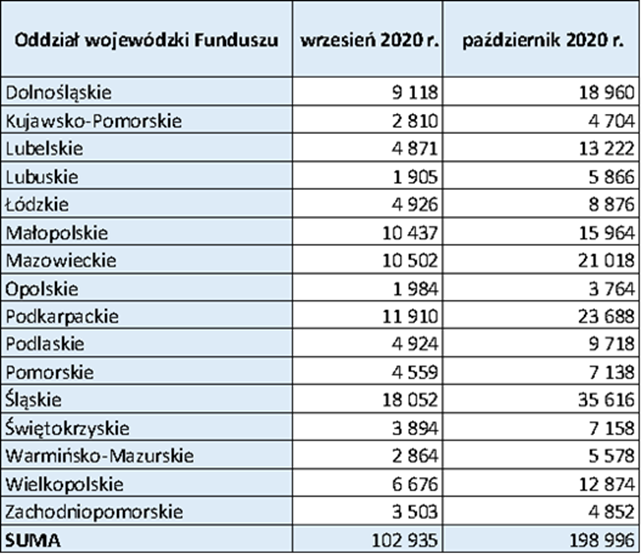 W okresie od dnia 4 listopada 2020 r. do dnia 28 lutego 2021 r. oddziały wojewódzkie NFZ obsłużyły:w pilnych przypadkach łącznie 108 489 klientów;w kontakcie telefonicznym łącznie 262 882 sprawy;kontakcie e-mailowym łącznie 191 617 spraw.136 174 złożonych dokumentów.Dodatkowo, Narodowy Fundusz Zdrowia w związku z realizowaniem zadań związanych z przeciwdziałaniem wirusowi COVID-19, przez cały okres sprawozdawczy prowadził ścisłą współpracę z Ministerstwem Zdrowia oraz podmiotami POZ w zakresie Pulso Care realizując działania związane z zakładaniem kont.Instytut Matki i Dziecka w Warszawie (IMiD)W IMiD:utrzymywano możliwość pracy zdalnej/rotacyjnej, aby wydzielić zespoły pracowników tak, by między sobą miały jak najmniej kontaktu – co w przypadku konieczności objęcia ich kwarantanną lub izolacją – nie doprowadziłoby do całkowitego wyłączenia jednostek organizacyjnych z możliwości pracy,utrzymano obowiązek ograniczenia do minimum bezpośrednich kontaktów pracowników 
w pracy, wprowadzono zalecenia stosowania korespondencji mailowej oraz kontaktów telefonicznych,zamieszczano bieżące zalecenia/informacje dot. m.in. postępowania profilaktycznego oraz aktualnej sytuacji związanej z koronawirusem w miejscach widocznych i łatwodostępnych,utrzymano obowiązek zwiększenia dezynfekcji pomieszczeń medycznych oraz administracyjnych. Wyznaczeni pracownicy mają obowiązek kilka razy w ciągu dnia dezynfekować takie powierzchnie, jak w szczególności: blaty, klamki i inne,organizowano cotygodniowe spotkania Zastępców Dyrektora, Pełnomocników Dyrektora, Kierownika Zespołu Zakażeń Szpitalnych oraz Kierownika Działu Kadr i Płac w celu omawiania bieżącej sytuacji w Polsce i w Instytucie,utrzymano namiot medyczny (jako dodatkowe zabezpieczenia Szpitala przed możliwością kontaktu z osobami potencjalnie zarażonymi COVID-19), w którym personel Izby Przyjęć przeprowadza wywiad z pacjentem/opiekunem prawnym oraz pomiar temperatury (triage). W następnym etapie namiot został przekształcony w punkt pobrań wymazów w kierunku SARS-CoV-2 dla pacjentów i personelu,kontynuacja przeprowadzania pomiaru temperatury i wywiadu epidemiologicznego wraz 
z pomiarem temperatury (termometry oraz kamery termowizyjne) przy wszystkich wejściach,kontynuacja przeprowadzania badań genetycznych (w oparciu o zewnętrzne laboratoria, 
z którymi IMID podpisał umowy) i serologicznych (w ramach własnego laboratorium) pod kątem COVID-19 celem minimalizacji ryzyka przyjęcia osoby zakażonej. Każdy pacjent przed planowanym przyjęciem ma wykonywany test PCR w kierunku obecności koronawirusa, natomiast pacjenci przyjmowani w trybie nagłym są badani szybkim testem antygenowym, a następnie PCR (celem potwierdzenia wyniku). W przypadku zleconej nagłej konsultacji lekarskiej, jest ona poprzedzona testem antygenowym,utrzymano systematyczne szkolenia personelu w zakresie zapobiegania zakażeniom szpitalnym, odpowiedniego używania i znaczenia środków ochrony indywidualnej, higieny i dezynfekcji rąk, mycia i dezynfekcji powierzchni,prowadzono bieżące konsultacje wszystkich przypadków podejrzanych o zakażenie COVID-19 lub narażonych na kontakt z osobą zarażoną przez Zespół Kontroli Zakażeń Szpitalnych,utrzymano natychmiastowe zarządzanie sytuacjami kryzysowymi w tym zaopatrywanie ognisk epidemiologicznych (dzięki temu w Instytucie nie doszło do zakażenia żadnego pacjenta, nie doszło również do transmisji wirusa od 5 zakażonych pracowników placówki, wszystkie działania w ścisłej koordynacji z Sanepidem),przeprowadzano wzmożone kontrole ze strony Zespołu Kontroli Zakażeń Szpitalnych,podtrzymano możliwości udzielania świadczeń opieki zdrowotnej za pośrednictwem systemów teleinformatycznych lub systemów łączności, tzw. teleporad,utrzymano tylko jedno wejście do każdego budynku – w celu monitorowania osób wchodzących do budynków – wyznaczony pracownik przeprowadza pomiar temperatury oraz przedstawia ankietę do wypełnienia,w przypadkach zakwalifikowania pacjenta do przyjęcia w Instytucie, wcześniejszy kontakt telefoniczny z pacjentem/opiekunem w celu przeprowadzenia wywiadu dotyczącego potencjalnych infekcji pacjenta i jego rodziny, przebywania w rejonach zagrożenia, kontaktu z osobami zakażonymi lub podejrzanymi o zakażenie wirusem COVID-19. W przypadku wystąpienia objawów infekcji lub kontaktu z osobami chorymi, zaleca się odwołanie przyjęcia pacjenta do Kliniki/Oddziału,utrzymano ograniczenia liczby odwiedzających pacjentów przebywających 
w Klinikach/Oddziałach do jednej osoby,odpowiednie wydłużenie czasu między kolejnymi przyjęciami pacjentów, aby zminimalizować bezpośredni kontakt między pacjentami,podtrzymano zakaz wpuszczania kurierów do budynku szpitala. Wszelkie przesyłki powinny być zostawiane w budynku A w jednostkach administracyjnych, bądź pracownicy budynku B odbierają przesyłki bezpośrednio od kuriera na zewnątrz budynku B,kontynuacja zawieszenia umowy sprzedaży produktów spożywczych oraz wprowadzenie zakazu zamawiania przez pracowników i pacjentów prywatnych przesyłek dostarczanych przez zewnętrznych dostawców,w celu ograniczenia przepływu osób na terenie Instytutu Matki i Dziecka pozostają zamknięte furtki graniczące z terenem Szpitala Wolskiego oraz furtki ewakuacyjne,w celu zapewnienia bezpieczeństwa na wypadek ewakuacji, przy klatkach w budynku B zostały zamontowane skrzynki przeciwpożarowe z kluczami do drzwi wyjściowych,podtrzymano wstrzymanie wszystkich wyjazdów służbowych krajowych i zagranicznych pracowników Instytutu Matki i Dziecka,kursy organizowane były w formie e-learningu, on-line bądź przekładane na terminy późniejsze,podtrzymano obowiązek ograniczenia do minimum bezpośrednich kontaktów pracowników w pracy, wprowadzono zalecenia stosowania korespondencji mailowej oraz kontaktów telefonicznych,z uwagi na niewywiązywanie się przez dostawców, z którymi Instytut Matki i Dziecka 
ma podpisane umowy na zaopatrywanie w ośrodki ochronne, w tym maseczki, fartuchy jednorazowe, rękawiczki jednorazowe, środki dezynfekujące, Dyrekcja Instytutu Matki i Dziecka podjęła decyzję o zakupie środków interwencyjnych w trybie pozaumownym,na początku 2020 r. Fundacja IMiD pozyskała partnera – Polski Holding Hotelowy – właściciela hotelu Renassanise, który nieodpłatnie udostępnił pokoje hotelowe dla pacjentów Kliniki Onkologii i Chirurgii Onkologicznej IMiD i ich opiekunów. Pacjenci, których leczenie było kwalifikowane jako ratujące życie, przyjeżdżający spoza Warszawy, mieli pobierane badanie w kierunku infekcji COVID-19 w namiocie w Instytucie Matki i Dziecka i oczekiwali na wynik w hotelu. Hotel zapewnił IMiD do tej pory ok. 500 noclegów i współpraca trwa dalej. Instytut Medycyny Pracy im. prof. dra med. Jerzego Nofera w ŁodziW ramach zapobiegania, przeciwdziałania i zwalczania COVID-19 w Instytucie podtrzymano zmiany organizacyjne dotyczące m.in. organizacji pracy w poszczególnych działach, rotacyjny system pracy i oddelegowanie pracowników do pracy w domu zgodnie z zarządzeniem Wewnętrznym nr 16/2020 z dnia 28 października 2020 r. Dyrektora Instytutu Medycyny Pracy w Łodzi imienia prof. dra med. Jerzego Nofera w sprawie uszczegółowienia zasad określonych w zarządzeniu wewnętrznym nr 8/2020 Dyrektora Instytutu Medycyny Pracy w Łodzi imienia prof. dra med. Jerzego Nofera z dnia 29 kwietnia 2020 r. w sprawie zapobiegania i przeciwdziałania rozprzestrzenianiu się wirusa COVID-19 wśród pracowników Instytutu Medycyny Pracy.Instytut Medycyny Wsi im. Witolda Chodźki w LublinieW Instytucie utworzono oddział szybkiej diagnostyki na potrzeby obserwacji i leczenia pacjentów 
z podejrzeniem lub rozpoznaniem COVID-19, a także utworzenie punkt szczepień populacyjnych przeciwko COVID-19 - podstawa prawna: ustawa z dnia 5 grudnia 2008 r. o zapobieganiu oraz zwalczaniu zakażeń i chorób zakaźnych u ludzi oraz ustawa COVID-19.Instytut Fizjologii i Patologii Słuchu w WarszawieW Instytucie podjęto poniżej wymienione działania:Utworzenie Pododdziału (2 łóżka) dla osób z zakażeniem COVID-19 z oddzielnym wejściem i odseparowanego od pozostałej części Szpitala oraz wskazaniem oddelegowanego personelu.Utworzenie stref Triag’u dla wszystkich pacjentów zgłaszających się do Instytutu; przed wejściem na teren Szpitala i Poradni z zabezpieczeniem w namiot, personel, środki łączności itp.Wprowadzenie druków dla pacjentów wynikających z przyjętej Procedury (p.2); 
m.in. Oświadczenie, Regulamin pobytu w szpitali /Poradni itp. Ograniczenie przyjęć pacjentów do szpitala i poradni specjalistycznych zgodnie z wytycznymi NFZ i potrzebami zgłaszających się pacjentów. Utworzenie wspólnego oddziału szpitalnego dla Kliniki Otorynolaryngochirurgii i Audiologii 
i Foniatrii w celu stworzenia możliwości rotacji zespołu lekarzy i pielęgniarek.Wprowadzenie zasady pobierania wymazów w kierunku badania PCR COVID-19 dla wszystkich pacjentów hospitalizowanych i ich izolacja do czasu uzyskania wyniku badaniaPrzeprowadzanie okresowych badań PCR COVID-19 u personelu Instytutu.  Zakupienie i wstawienie dodatkowych 95 aplikatorów środków dezynfekcyjnych 
we wszystkich pomieszczeniach i ciągach komunikacyjnych Instytutu. Ponadto, w ramach działań organizacyjnych związanych z zapobieganiem, przeciwdziałaniem i zwalczaniem COVID-19 zrealizowano prace umożliwiające zdalne prowadzenie szkoleń oraz posiedzeń Rady Naukowej za pomocą platformy TEAMS. Zakupiono 60 licencji dla pracowników oraz zorganizowano szkolenie dla pracowników, którzy wykorzystują platformę TEAMS w działalności szkoleniowej.Na podstawie przedstawionych dokumentów dotyczących prowadzonej przez Instytut działalności edukacyjnej i szkoleniowej przed- i podyplomowej Instytut Fizjologii i Patologii Słuchu został uznany za jednostkę uprawnioną do korzystania z produktów Microsoft w wersji edukacyjnej, znacznie tańszej od licencji w wersji GOV. Oprogramowanie MS TEAMS w wersji akademickiej, które posiada obecnie Instytut jest znacznie wygodniejsze w kontekście prowadzenia zajęć szkoleniowych w trybie online. Centralny Ośrodek Medycyny Sportowej w WarszawieCentralny Ośrodek Medycyny Sportowej w Warszawie wdrażał rozwiązania organizacyjne tj.:Podtrzymanie pracy zdalnej (na stanowiskach niezwiązanych z bezpośrednią obsługą pacjenta) w jednostkach organizacyjnych SP ZOZ COMS na podstawie art. 3 ustawy COVID-19.Stosowanie wdrożonych w COMS Procedur epidemicznych, mających na celu organizację wizyt i badań pacjentów w zwiększonym rygorze sanitarnym.Przeprowadzanie teleporad lekarskich dla zawodników Kadr Narodowych Polskich Związków Sportowych.Narodowy Instytut Geriatrii, Reumatologii i Rehabilitacji im. prof. dr hab. med. Eleonory Reicher w WarszawieW związku z otrzymaną decyzją Wojewody Mazowieckiego o częściowym przekształceniu NIGRiR w szpital dla pacjentów z potwierdzonym zakażeniem SARS-CoV-2 podjęto działania przystosowawcze komórek organizacyjnych wyznaczonych do wykonania polecenia Wojewody. W tym zakresie wykonano prace modernizacyjne w obrębie:Kliniki i Polikliniki Geriatrii;Kliniki i Polikliniki Układowych Chorób Tkanki Łącznej;Kliniki Wczesnego Zapalenia Stawów;Kliniki Rehabilitacji Kardiologicznej;Punktu Przyjęć. Prace przystosowawcze obejmowały wydzielenie strefy czerwonej, żółtej i zielonej, wyznaczenie ciągów komunikacyjnych wraz z wyznaczeniem windy dedykowanej pacjentom zakażonym SARS-CoV-2. Dokonano zmian organizacji pracy pracowni diagnostycznych w celu bezpiecznej epidemiologicznie realizacji diagnostyki zarówno pacjentów zakażonych, jak i niezakażonych. W związku z utworzeniem Izby Przyjęć COVID-19 dokonano reorganizacji w zakresie funkcjonowania Punktu Pobrań poprzez zmianę lokalizacji w innym budynku na terenie Instytutu oraz gabinetów konsultacyjnych Kliniki i Polikliniki Reumatologii Wieku Rozwojowego. Dokonano otwarcia Punktu Wymazowego w kierunku rozpoznania zakażenia SARS-CoV-2 poprzez dostosowanie pomieszczenia w budynku wolnostojącym na terenie Instytutu, wyznaczono ciągi komunikacyjnej oraz dostosowano pomieszczenia sanitarno-higieniczne i szatnię dla personelu pracującego w Punkcie Wymazowym.W ramach realizacji Narodowego Programu Szczepień dostosowano pomieszczenia na terenie NIGRiR do wytycznych oraz potrzeb osób zgłaszających się do szczepienia. Stworzono stanowiska kwalifikacji i szczepienia pacjentów oraz poczekalnie przed i po szczepieniu. Stworzono Punkt Informacyjny wraz z rejestracją osób zgłaszających się na szczepienie. Uruchomiono infolinię dla pacjentów zgłaszających chęć zaszczepienia wraz punktem zarządzania terminarzem szczepień. Nawiązano współpracę z Wojskami Obrony Terytorialnej w ramach obsługi infolinii oraz Punktu Wymazowego. Zainstalowano elektroniczny system pomiaru temperatury dla osób wchodzących na teren Instytutu, a także rozbudowano infrastrukturę bezdotykowych dozowników zapewniających pełną dostępność środków dezynfekcyjnych do rąk.Instytut Centrum Zdrowia Matki Polki w ŁodziW Instytucie podjęto następujące działania:Pracownicy ochrony zostali przeszkoleni w zakresie nowych obowiązków związanych 
z epidemią COVID-19, w tym o sposobie informowania pacjentów ICZMP.Wprowadzono bezwzględny obowiązek zakrywania ust i nosa (maseczka), dezynfekcja rąk po przekroczeniu progu budynków ICZMP, pomiar temperatury, wypełnienie ankiety.Wygrodzono powierzchnię wspólne mające na celu zminimalizowanie krzyżowania się dróg komunikacyjnych.Ograniczono ilość wejść na teren ICZMP w budynku A – Ginekologiczno-Położniczym 
i budynku B – Pediatrycznym na podstawie poleceń służbowych Dyrektora ICZMP.Ograniczono możliwość prowadzenia porodów rodzinnych na podstawie poleceń służbowych Dyrektora ICZMP.Wszystkie działania organizacyjne ograniczające poruszanie się pacjentów i osoby towarzyszące zostały podjęte w trosce o dobro pacjentów Klinik Instytutu Centrum Zdrowia Matki Polki.Narodowy Instytut Onkologii im. Marii Skłodowskiej-Curie – Państwowy Instytut Badawczy w WarszawieOpracowano w formie Księgi Standardów postępowania w NIO-PIB zbiór instrukcji dotyczących postępowania przeciwepidemicznego w kontekście zakażeń wywołanych koronawirusem SARS–CoV-2.Ponadto: zapewniono ciągłość zaopatrzenia personelu w środki ochrony indywidualnej zgodnie 
ze stopniem zagrożenia epidemicznego: maseczki chirurgiczne, maseczki FFP2/FFP3, fartuchy flizelinowe, fartuchy barierowe, kombinezony ochrony biologicznej, przyłbice, gogle, rękawiczki, czepki, ochraniacze.  Zapewniono ciągłość zaopatrzenia personelu i pacjentów hospitalizowanych i ambulatoryjnych w preparaty do dezynfekcji rąk oraz powierzchni.Uruchomiono w NIO-PIB Laboratorium Diagnostyki COVID.                                                                                 Z dokumentacji prowadzonej przez Zespół Kontroli Zakażeń Szpitalnych w formie rejestrów pacjentów i personelu medycznego z zakażeniem COVID 19 odnotowano za okres do 28 lutego 2021 r.:611 zakażenia wśród pacjentów,438 zakażeń wśród personelu medycznego.Prowadzono na bieżąco: rejestr pacjentów i personelu medycznego z pozytywnym wynikiem w kierunku SARS–CoV-2 oraz dokumentację w postaci wywiadów epidemiologicznych z personelem zakażonym COVID-19 w zakresie czasu i miejsca wystąpienia objawów chorobowych, ustalenia bliskich kontaktów w miejscu pracy, zabezpieczenia w SOI oraz spełnienia zasad ich stosowania, prowadzono rejestr ognisk epidemicznych.Prowadzono nadzór nad weryfikacją personelu i pacjentów do kwarantanny, jako osób 
z bliskiego kontaktu z osobą zakażoną COVID-19 oraz do nadzoru epidemiologicznego, jak również do przeprowadzenia badań w kierunku SARS–CoV-2 (badania osób z kontaktu, badania przesiewowe w celu ujawnienia nowych zachorowań i podjęcia działań prewencyjnych).Prowadzono dokumentację w zakresie opracowywania ognisk epidemicznych, która została udokumentowana na stosownych formularzach i przesłana do Państwowego Powiatowego Inspektora Sanitarnego.Uruchomienie Oddziału COVID w Placówce NIO-PIB przy ul. Wawelskiej 15 i opracowanie Księgi Standardów postępowania w Oddziale COVID.Szkolenia personelu  w zakresie stosowania SOI, higieny rąk , dezynfekcji powierzchni oraz izolacji powietrzno- kropelkowej i kontaktowej.Dodatkowo została także opracowana Księga Standardów Postępowanie dla pracowników Działu Obsługi Ambulatoryjnej i Rejestracji – Koronawirus SARS-CoV-2.Instytut Psychiatrii i Neurologii w WarszawieW Instytucie wdrożono zalecenia Głównego Inspektora Sanitarnego, Ministerstwa Zdrowia, Wydziału Zdrowia Mazowieckiego Urzędu Wojewódzkiego oraz odpowiednich konsultantów dotyczące procedury triażu i postępowania mającego na celu przeciwdziałanie transmisji wirusa SARS-CoV-2. W szczególności: skrining pacjentów kierowanych do Instytutu pod względem ryzyka zakażenia koronawirusem (rutynowy pomiar temperatury, ankiety epidemiologiczne; namioty triażowe funkcjonujące, jako wsparcie Izby Przyjęć IPiN; w ramach rozwiązań organizacyjnych dotyczących triażu nawiązano współpracę z wolontariuszami oraz Wojskami Obrony Terytorialnej),wydzielono miejsca izolacji w ramach oddziałów,rozwinięto system teleporad dla pacjentów poradni i oddziałów dziennych Instytutu, w tym również terapie grupowe,opracowywano i systematycznie aktualizowano wewnętrzne procedury w przypadku podejrzenia lub rozpoznania choroby zakaźnej lub wystąpienia zakażenia wewnątrzszpitalnego (kolejne aktualizacje wydawane od 14 lutego 2020 r.),podejmowano działania zmniejszające ryzyko transmisji koronawirusa przy jednoczesnym utrzymaniu ciągłości pracy jednostek organizacyjnych IPiN. Kierownik Kliniki Psychiatrii Sądowej i zarazem Pełnomocnik Ministra Zdrowia ds. psychiatrii sądowej podejmował następujące działania: stanowisko w sprawie procedur bezpieczeństwa wobec pacjentów kierowanych na środek zabezpieczający (w ramach psychiatrii sądowej) – prewencja COVID-19, dla Pana Filipa Nowaka p.o. Prezesa Narodowego Funduszu Zdrowia z dn. 9 listopada 2020 r. (BPMPS-15/2020),opinia dla Ministerstwa Zdrowia (Departament Zdrowia Publicznego) z dn. 17 grudnia 
2020 r. (BPMPS 17/2020) dotycząca możliwości uwzględnienia w grupie personelu medycznego zatrudnionego w oddziałach psychiatrii sądowej w Polsce możliwości przyznania dodatkowego wynagrodzenia za pracę w związku ze zwalczaniem epidemii COVID-19,wystąpienie z dn. 20 stycznia 2021 r. (BPMPS-3/21) do Ministra Zdrowia (Podsekretarz Stanu – Pan Maciej Miłkowski) w sprawie preferencyjnego szczepienia przeciwko COVID-19 dla pacjentów psychiatrycznych, wobec których jest realizowany psychiatryczny środek zabezpieczający,bezpośrednie i doraźne (telefoniczne) monitorowanie sytuacji epidemicznej w oddziałach psychiatrii sądowej w Szpitalach w Starogardzie Gdańskim i w Choroszczy oraz 
na oddziałach KOZZD w Gostyninie w związku z interwencjami Rzecznika Praw Obywatelskich (kilkakrotne rozmowy z dyrektorami ww. szpitali i z Zastępcą Rzecznika Praw Obywatelskich Panią dr Hanną Machińską). Ponadto, Kierownik Kliniki Psychiatrii Sądowej IPiN i zarazem Pełnomocnik Ministra Zdrowia ds. psychiatrii sądowej brał bezpośredni udział w debacie zorganizowanej przez Komisję Zdrowia Senatu RP w dniu 21 października 2020 r. poświęconej stanowi psychiatrii dzieci 
i młodzieży – przedstawienie opinii dotyczącej zagrożeń COVID-19 dla zdrowia psychicznego dzieci i młodzieży oraz udział w posiedzeniu połączonych senackich komisji Praw Człowieka, Praworządności i Petycji oraz Komisji Zdrowia w dniu 19 stycznia 2021 r., poświęcanej aktualnej sytuacji w KOZZD w Gostyninie – przedstawienie opinii w kontekście m.in. zagrożenia epidemicznego COVID-19. Narodowy Instytut Kardiologii im. Stefana Kardynała Wyszyńskiego – Państwowy Instytut Badawczy w WarszawieOd początku pandemii obowiązuje w Narodowym Instytucie Kardiologii zakaz odwiedzin oraz ograniczenie przemieszczania się pacjentów z klinik/oddziałów na terenie Instytutu.Pracownicy z objawami infekcji pozostają w domu, w przypadku pojawienia się objawów w pracy natychmiast są odsuwani od pracy. Pracownicy zakażeni COVID-19 pozostają w izolacji domowej. Ze względu na szczepienia personelu oraz obowiązek stosowania środków ochrony indywidualnej niewiele osób podlega kwarantannie po kontakcie z osobami zakażonymi koronawirusem SARS CoV-2.W Narodowym Instytucie Kardiologii w Izbie Przyjęć zostały wydzielone strefy dla osób z podejrzeniem COVID-19 bez objawów oraz strefy dla osób z podejrzeniem COVID-19 z objawami infekcji. W ten sposób zorganizowana praca w Izbie Przyjęć umożliwia bezpieczną segregację i separację osób od innych osób przebywających w Izbie Przyjęć. Zorganizowano punkt Indywidualnej Kontroli dla osób wchodzących na teren Narodowego Instytutu Kardiologii wyposażony w kamerę termowizyjną, bezdotykowy dozownik z płynem do dezynfekcji rąk oraz w bramkę kontroli dostępu. Każda wchodząca osoba wypełnia ankietę dla osób wchodzących do Narodowego Instytutu Kardiologii, która jest weryfikowana przez pracownika Instytutu.W Narodowym Instytucie Kardiologii wykonywane są badania w kierunku SARS-CoV-2 metodą RT-PCR u pacjentów przyjmowanych do klinik/oddziałów na hospitalizację oraz pacjentów ambulatoryjnych, którzy są kierowani na badania, podczas wykonywania których istnieje bardzo duże narażenie pracowników na zakażenie COVID-19, np. gastroskopia, echo przezprzełykowe.W Instytucie wydzielono część oddziału intensywnej terapii dla pacjentów wymagających intensywnego nadzoru z zakażeniem COVID-19 (odcinek przewidziany jest dla pacjentów, którzy nie będą mogli być przewiezieni do szpitali, w których leczeni są pacjenci z COVID-19 lub pacjentów nowoprzyjętych czekających na wynik badania w kierunku SARS COV-2). Przygotowano również w klinikach, oddziałach po jednej sali z przyległymi węzłami sanitarnymi do sal oraz tymczasową śluzą, które mogą być w razie potrzeby zaadoptowane na sale dla pacjentów z podejrzeniem o zakażenie COVID-19. Wdrożona organizacja umożliwia czasową izolację pacjentów podejrzanych o zarażenie C-19 i izolację pacjentów zakażonych, a także pacjentów oczekujących na wyniki badań w kierunku SARS COVID-2.Zorganizowano i przeprowadzono szczepienia przeciwko COVID 19 dla pracowników Instytutu.Instytut „Pomnik – Centrum Zdrowia Dziecka” w WarszawieW Instytucie wdrożono następujące rozwiązania:wprowadzenie zakazu odwiedzin oraz ograniczenie do 1 opiekuna liczby osób przebywających w szpitalu przy pacjencie;wprowadzenie procedury TRIAGE-u celem oceny grupy ryzyka COVID-19;wprowadzenie telekonsultacji, teleporad;wykonywanie badań w kierunku SARS COV 2 met. RT PCR w IPCZD (Zakład Mikrobiologii i Immunologii Klinicznej IPCZD- laboratorium COVID);ograniczenie spotkań wewnętrznych i zewnętrznych oraz wprowadzenie spotkań online- telekonferencji;codzienna weryfikacja wdrożonych procedur oraz monitorowanie zużycia ŚOI przez Zarząd IPCZD;zabezpieczenie pracowników szpitala, pacjentów/opiekunów w maseczki ochronne oraz środki dezynfekcyjne. Zgodnie z wytycznymi wprowadzono nakaz noszenia maseczek;praca zdalna – podstawa prawna art. 3 ust 1 ustawy;praca rotacyjna, polegająca na podziale pracowników danych komórek organizacyjnych na niezależne zespoły, których członkowie nie mieli ze sobą kontaktu;ograniczenie wykonywania okresowych badań lekarskich – art. 31m ust. 1 ustawy COVID-19;świadczenie pracy w trakcie kwarantanny;prawo do 100% wynagrodzenia dla personelu medycznego bezpośrednio zaangażowanego w opiekę nad pacjentami z podejrzeniem oraz potwierdzonym zakażeniem COVID-19;wypełnienie decyzji Wojewody Mazowieckiego – art. 11h ustawy COVID-19:WZ-II.967.693.2020 z dnia 15 października 2020 r. konieczność zapewnienia 11 łóżek dla pacjentów z podejrzeniem zakażenia SARS- CoV-2 oraz 5 łóżek dla pacjentów z potwierdzonym zakażeniem,WZ-II.967.693.2020-1 z dnia 10 listopada 2020 r. konieczność zapewnienia 11 łóżek dla pacjentów z podejrzeniem zakażenia SARS-CoV-2 oraz 9 łóżek dla pacjentów z potwierdzonym zakażeniem,WZ-II.967.693.2020-2 z dnia 18 listopada 2020 r. konieczność zapewnienia 11 łóżek dla pacjentów z podejrzeniem zakażenia SARS-CoV-2 oraz 17 łóżek dla pacjentów z potwierdzonym zakażeniem,WZ-II.967.693.2020-3 z dnia 4 lutego 2021 r. konieczność zapewnienia 11 łóżek dla pacjentów z podejrzeniem zakażenia SARS-CoV-2 oraz 9 łóżek dla pacjentów z potwierdzonym zakażeniem.Przystąpienie do realizacji Narodowego Programu Szczepień. Na dzień 28 lutego 2021 r. w IPCZD zrealizowano 4434 szczepień (w ramach szczepień pracowników oraz w punkcie populacyjnym).Instytut Hematologii i Transfuzjologii w WarszawieW sierpniu 2020 r. wdrożono badanie anty-SARS-CoV-2 total, umożliwiające wykrywanie swoistych przeciwciał klasy IgG, IgA i IgM oraz anty-SARS-CoV-2 IgM skierowanych do domeny RBD (ang. receptor binding protain) białka S SARS-CoV-2. Wprowadzone metody badania markerów zakażenia SARS-CoV-2 (RNA oraz przeciwciała) służyły w pierwszej kolejności celom diagnostycznym, ale ich wdrożenie pozwoliło również na realizację istotnych projektów naukowych o charakterze aplikacyjnym dot. m.in. kontroli jakości laboratoriów oraz metod diagnostycznych do wykrywania markerów molekularnych (RNA) oraz serologicznych (anty-SARS-CoV-2 RBD S1). Badania te były realizowane we współpracy naukowej z innymi ośrodkami (RCKiK-i, Centralne Laboratorium Kryminalistyczne Policji w Warszawie oraz Małopolskie Centrum Biotechnologii w Krakowie).Kontynuowano działania organizacyjne podjęte we wcześniej raportowanym okresie (pre-triaż, wywiad epidemiologiczny, izolacja pacjentów podejrzanych o zakażenie SARS-CoV-2, reorganizacja pracy oddziałów i poradni przyklinicznych).Wdrożono wykonywanie testów antygenowych u chorych przyjętych do Instytutu, prezentujących objawy zakażenia wirusowego.Zgodnie z decyzją Wojewody z dnia 17 listopada 2020 r. dzięki staraniom Dyrektora Instytutu, uruchomiono oddział dla chorych hematoonkologicznych i hematologicznych, zakażonych SARS-CoV-2, wymagających specjalistycznego leczenia, w tym leczenia przeciwnowotworowego.Przeprowadzono we własnym zakresie szczepienia personelu w ramach grupy „0”, poprzedzone akcją informacyjną i zachęcającą do szczepień. Dzięki temu osiągnięto wysoki wskaźnik wyszczepialności. Instytut Gruźlicy i Chorób Płuc w WarszawieDecyzją Wojewody Mazowieckiego z dnia 15 października 2020 r. Instytut Gruźlicy i Chorób Płuc w Warszawie został włączony do szpitali drugiego poziomu zabezpieczenia i w konsekwencji tej decyzji przeprowadzono zmiany organizacyjne polegające na przygotowaniu 23 łóżek zachowawczych w Oddziale X i 6 łóżek respiratorowych w Oddziale Intensywnej Terapii Instytutu. Uniwersytet Medyczny im. Piastów Śląskich we WrocławiuSzczepieniaLogistyka i monitorowanie szczepień przeciwko COVID-19 w fazie 0 pracowników i studentów UM; przygotowanie pełnej bazy danych kandydatów do szczepień wśród pracowników i studentów, w tym studentów ED.Udział w prowadzeniu szczepień - działania objęły ponad 5000 osób Stały kontakt telefoniczny i mailowy związany z licznymi zapytaniami na temat wskazań i przeciwwskazań do szczepień na zasadzie konsultacji, wpisania na listę kandydatów, wyznaczonych terminów, zmiany terminów Bezpośrednia obecność w punktach wykonujących szczepienia celem koordynacji listy obecności oraz kolejności zgłoszeń kandydatów UM Konsultacje i koordynacja szczepień nauczycieli akademickich uczelni wrocławskich: Politechnika Wrocławska, Uniwersytet Wrocławski, AWF, Uniwersytet Ekonomiczny i inne.Monitorowanie zakażeń SARS-CoV-2 na UMWPrzygotowanie cotygodniowych raportów dla JM Rektora UM (vide strona Uczelni), MZ i KRASP. Monitorowanie zakażeń, izolacji, kwarantanny w Uczelni. Przygotowanie systemu informatycznego w celu automatyzacji procesu zgłaszania zdarzeń. Opracowanie zmodyfikowanej procedury anty-covidowej w Uczelni, przygotowanej w języku polskim i angielskim: https://www.umed.wroc.pl/content/nowa-procedura-postepowania-w-przypadku-zakazen Modyfikacja i rozwinięcie instrukcji dla osoby zgłaszającej z uwzględnieniem nowej sytuacji epidemiologicznej związanej z przeprowadzaniem szczepień. Monitorowanie stanu środków ochrony indywidualne w związku z pandemią w UMW (pozyskiwanie środków finansowych na ten cel z realizowanych w uczelni programów). Pośredniczenie między studentami a POZ w celu konsultacji objawów i organizacji testów w odniesieniu do grupy studentów English Division. Udział w organizacji szkoleń dla fizjoterapeutów, farmaceutów, diagnostów laboratoryjnych na temat prowadzenia szczepień przeciw Covid-19. W trakcie organizacja szkolenia dla 2000 osób. Wprowadzono zarządzenie określające zasady i tryb wykonywania pracy zdalnej w Uczeni. Na podstawie wprowadzonych przepisów kierownicy jednostek organizacyjnych, po spełnieniu określonych w zrządzeniu warunków, mogą polecić pracownikowi wykonywanie pracy zdalnej. Szkolenia wstępne w dziedzinie bezpieczeństwa i higieny pracy przeprowadzane są za pośrednictwem środków komunikacji elektronicznej.Podstawy prawne 4-5 i: art. 23 ustawy z dnia 20 lipca 2018 r. Prawo o szkolnictwie wyższym i nauce (t.j. Dz. U. 2020, poz. 85 ze zm.), ustawa COVID-19 oraz rozporządzenie Ministra Zdrowia z dnia 16 października 2020 r. w sprawie czasowego ograniczenia funkcjonowania uczelni medycznych w związku z zapobieganiem, przeciwdziałaniem i zwalczaniem COVID-19 (Dz. U. 2020, poz. 1833).Warszawski Uniwersytet MedycznySzczepieniaW okresie do 14 stycznia, zgodnie z komunikatami z Ministerstwa Zdrowia oraz wytycznymi zawartymi w Narodowym Programie Szczepień przeciw COVID-19 na uczelni rozpoczęły się zapisy i szczepienia w ramach szczepień tzw. grupy „0”. Szczepieni równolegle zaczęli być Nauczyciele Akademiccy i studenci. Powołana zarządzeniem Rektora Komisja ds. organizacji procesu szczepień nauczycieli akademickich, studentów, doktorantów oraz pracowników administracji Warszawskiego Uniwersytetu Medycznego ustaliła priorytety kolejności szczepień studentów, w tym: odbywane ćwiczenia/praktyki w trybie stacjonarnym z kontaktem z pacjentem lub materiałem zakaźnym, nauczanie praktyczne na kierunkach regulowanych (główne założenie to zaszczepienie VI rok kierunku lekarskiego, V rok kierunku lekarsko-stomatologicznego). Szczepienia zaproponowano wszystkim studentom WUM. Chęć szczepienia zgłosiło 71,7% studentów. Zgodnie z rekomendacją Rektorskiego Zespołu ds. organizacji kształcenia i spraw studenckich w warunkach zagrożenia koronawirusem oraz Komisji ds. organizacji procesu szczepień nauczycieli akademickich, studentów, doktorantów oraz pracowników administracji WUM został przesłany komunikat do Dziekanów Wydziałów, że terminy szczepień studenckich są nadrzędne nad kolokwiami, zaliczeniami i zajęciami dydaktycznymi. Takie podejście było niezbędne ze względu na bardzo trudną logistykę przeprowadzenia szczepień. W sytuacji nieobecności na kolokwium, zaliczeniu lub innych zajęciach zawarta była prośba o wyznaczenie dodatkowego terminu dla tych studentów.Zarządzeniem 222/2020 Rektora WUM z dnia 19 października 2020 r. w sprawie przeciwdziałania rozprzestrzenianiu się wirusa SARS CoV-2 wśród członków społeczności WUM zaktualizowano najważniejsze wytyczne niezbędne dla prawidłowego funkcjonowania Uczelni tj. :Zasady dotyczące pracy i pracowników w okresie zagrożenia wirusem SARS-CoV- 2Zasady komunikacji wewnętrznej i bezpieczeństwa danych 	przetwarzanych w formie cyfrowejBezpieczeństwo pracy stacjonarnejZasady dotyczące pracy i pracowników w okresie zagrożenia wirusem SARS-CoV- 2Zasady	komunikacji	wewnętrznej i bezpieczeństwa danych	 przetwarzanych w formie cyfrowejTryb załatwiania spraw w formie elektronicznejZgłoszenia kwarantanny, izolacji, zakażenia wirusem SARS-CoV-2Zasady korzystania z zakwaterowania w Domach StudentaZasady dotyczące wykonywania usług w budynku Centrum Sportowo-RehabilitacyjnegoZastosowano szereg działań zabezpieczających pracowników i studentów przeciw zarażeniu SARS-CoV-2:wprowadzono pracę w trybie hybrydowym;przystosowano pomieszczenia biurowe do zachowania 1,5 metrowego odstępu między pracownikami w pracy stacjonarnej, przebywających w jednym pomieszczeniu;konieczność zasłaniania ust i nosa podczas całego pobytu stacjonarnego w biurze;stosowanie środków dezynfekcyjnych; dostępne na każdym piętrze i przy wejściu lub wyjściu z budynku;mierzenie temperatury zaraz po wejściu do budynku; termometry z wbudowanym alarmem w każdym budynku Kampusu Banacha i Lindleya;maseczki jednorazowe rękawiczki wydawane pracownikom;założenie osłon pleksiglasowych w pomieszczeniach, w których mają miejsce częste wizyty - kancelaria, dziekanaty, sekretariaty rektorów;zalecenie korzystania z własnego sprzętu biurowego, m.in. długopisów, dziurkaczy, zszywaczy itp.;wyznaczenie jednego miejsca z urnami, do których wrzucana jest korespondencja do Dziekanatów, Szkoły Doktorskiej, Komisji Socjalnej, Kadr, CKP - która nie wymaga potwierdzenia odbioru;pomieszczenia są regularnie dezynfekowane z wykorzystaniem własnych zasobów,zalecenie nie korzystania z wind z wyłączeniem osób z trudnością ruchową; ograniczono do 2 osób w kabinie;zalecenie korzystania z własnego sprzętu biurowego, m.in. długopisów, dziurkaczy, zszywaczy itp.brak zgody na przechodzenie przez budynki; wyznaczone osobne wejścia i wyjścia;każdorazowe zgłaszanie wizyt gości do administratorów budynków; wizyty następują tylko po wcześniejszym umówieniu się z pracownikiem WUM;przeniesienie spotkań z podmiotami zewnętrznymi; następują tylko wtedy, kiedy jest to niezbędne i według procedury;położenie nacisku na spotkania wewnętrzne w formie on-line;egzaminy w sesji zimowej podzielone na grupy dostosowane do ilości miejsc w sali egzaminacyjnej dostosowanej do przepisów o zachowaniu bezpiecznej odległości między osobami, tj. 1,5 metra; wejście na egzamin było oddzielnie wydzielone;w Domach Studenta wydzielono pokoje do celów izolacji oraz wprowadzono zakaz kwaterowania nowych studentów zagranicznych;za pośrednictwem Uczelni przekazywane są do podmiotów leczniczych rękawice i maski na potrzeby zajęć kontaktowych z udziałem studentów, których nie można przeprowadzić zdalnie - m.in. kontynuacja nieprzerwanej pracy Uniwersyteckiego Centrum Stomatologicznego WUM;ograniczenie przekazywanie papierowej wersji dokumentów; oparcie głównie na elektronicznych wersjach;każdorazowe zgłaszanie wizyt gości do administratorów budynków; wizyty następują tylko po wcześniejszym umówieniu się z pracownikiem WUM;zakup laptopów i komputerów do pracy zdalnej ze studentami;doraźnie są prowadzone niezapowiedziane kontrole w miejscach, gdzie odbywają się zajęcia ze studentami w formie kontaktowej;udostepnienie laptopów pracownikom nie posiadającym takiego zabezpieczenia do pracy zdalnej;firmy zewnętrzne oraz zasoby porządkowe dezynfekują pomieszczenia każdego dnia po zakończeniu pracy i zajęć ze studentami;zamknięcie kantyn i stołówek we wszystkich budynkach WUM; posiłki wydawana tylko w formie na wynos;automaty vendingowe zostały zasłonięte, by uniemożliwić korzystanie z nich.DydaktykaNa początku semestru zimowego Władze Uczelni zdecydowały o wprowadzeniu hybrydowego modelu kształcenia, przy czym większość zajęć odbywała się w formie zdalnej (wykłady, seminaria, lektoraty, zajęcia fakultatywne).Kształcenie na odległość realizowane było z wykorzystaniem infrastruktury i oprogramowania zapewniających synchroniczną lub asynchroniczną interakcję między studentami i osobami prowadzącymi zajęcia. Zajęcia prowadzone synchroniczne odbywały się w godzinach przeznaczonych w planie dydaktycznym dla danego przedmiotu w czasie rzeczywistym. Osoba prowadząca zajęcia i uczestniczący w zajęciach studenci mieli włączone kamery i mikrofony, pozwalające na możliwie pełną interakcję. Zajęcia asynchroniczne prowadzone były w różny sposób, na wniosek studenta, nauczyciele zobowiązani zostali do zorganizowania konsultacji.W dniu 24.09.2020 r. odbyło się zebranie z Dyrektorami Szpitali Klinicznych Warszawskiego Uniwersytetu Medycznego (WUM) z Prorektorem ds. Klinicznych i Inwestycji i Prorektorem ds. Studenckich i Kształcenia, na którym przede wszystkim zostały przedstawione zasady prowadzenia zajęć dydaktycznych w trybie hybrydowym, a szczególnie kontaktowych zajęć klinicznych. Zostały omówione zasady pomiaru temperatury przy wejściu do szpitali oraz ankiety epidemiologicznej wypełnianej przez studentów, zasady osobistych zabezpieczeń ochronnych dla studentów zaproponowane przez Uczelniany Zespół ds. Zagrożenia Koronawirusem, oparte na wytycznych Ministerstwa Zdrowia (MZ) i Głównego Inspektora Sanitarnego. Przedstawione zostały także wytyczne MZ i Narodowego Funduszu Zdrowia dotyczące wymazów studentów w kierunku wirusa SARS-CoV-2.W dniu 30.09.2020r. odbyło się analogiczne zebranie z Dyrektorami i Prezesami Szpitali tzw. „bazy obcej”, w których posadowione są jednostki akademickie oraz Dyrektorami szpitali, w których nie ma jednostek akademickich, ale nauczani są studenci WUM.W dniu 2 października Prorektor ds. Studenckich i Kształcenia z Zastępcą Kanclerza ds. Eksploatacji oraz Kierownikiem Działu Administracyjno-Gospodarczego-Kampusy wizytowali wybrane szpitale kliniczne: Mazowiecki Szpital Bródnowski, Szpital Kliniczny Dzieciatka Jezus UCK WUM, Centralny Szpital Kliniczny UCK WUM oraz Uniwersyteckie Centrum Stomatologiczne Centrum Medycznego WUM, sprawdzając przygotowanie do rozpoczęcia zajęć klinicznych ze studentami. We wszystkich ze szpitali przedsięwzięto maksymalne środki bezpieczeństwa, biorąc pod uwagę fakt, że żaden ze szpitali nie był budowany pod kątem zapobiegania pandemii COVID-19.Ponadto, przed rozpoczęciem zajęć kontaktowych (stacjonarnych) w obecnym roku akademickim wszyscy studenci odbyli obowiązkowy kurs „Bezpieczeństwo i higiena pracy w dobie pandemii COVID-19”, przypominający podstawowe zasady bezpieczeństwa epidemiologicznego. Kurs zakończony był zaliczeniem w formie testowej przeprowadzonej on-line, po którego zaliczeniu studenci otrzymali certyfikaty ukończenia szkolenia świadczące o zdobyciu wiedzy na temat zachowania zasad bezpieczeństwa epidemiologicznego.Śląski Uniwersytet MedycznyWdrożone rozwiązania:wprowadzenie Zasad organizacji i prowadzenia zajęć dydaktycznych dla studentów i doktorantów i innych form kształcenia od dnia 01.10.2020 r.;wprowadzenie możliwości realizacji zajęć z wykorzystaniem metod i technik na odległość dla kształcenia o charakterze otwartym tj. Uniwersytetu I i III wieku oraz Uniwersytetu Licealisty;wprowadzenia zasad bezpieczeństwa obowiązujących na zajęciach prowadzonych stacjonarnie zawartych w Procedurze w sprawie zasad bezpieczeństwa realizacji procesu dydaktycznego i działalności w obiektach Śląskiego Uniwersytetu Medycznego w Katowicach;wprowadzenie szczegółowych zapisów dotyczących przeprowadzania posiedzeń Rad nadających stopnie w SUM, Komisji Egzaminacyjnych, obron rozpraw doktorskich w formie zdalnej (dot. Uchwały 84/2020);wprowadzenie szczegółowych zapisów dotyczących przeprowadzania posiedzeń Rad nadających stopnie w SUM, Komisji Habilitacyjnej, posiedzeń na których będzie przeprowadzane Kolokwium habilitacyjne w formie zdalnej;wprowadzenie uprawnienia do podpisywania przez Przewodniczącego Komisji Habilitacyjnej uchwał podjętych przez Komisję w trybie zdalnym;wprowadzenie min. nowego wzoru miesięcznej listy obecności nauczyciela akademickiego, uwzględniającej godziny zrealizowane zarówno w kontakcie bezpośrednim, jak i w formie zdalnej;zawieszenie prowadzenia zajęć w formie stacjonarnej na niektórych kierunkach i formach kształcenia;wprowadzenie Procedury w sprawie zasad bezpieczeństwa podczas korzystania z usług Biblioteki Śląskiego Uniwersytetu Medycznego w Katowicach, której celem jest zapobieganie i ograniczenie ryzyka rozprzestrzeniania się zakażenia COVID- 19, podczas korzystania z usług Biblioteki SUM; zawieszenie prowadzenie zajęć w formie stacjonarnej na wszystkich kierunkach i formach kształcenia, z wyłączeniem sześciomiesięcznej praktyki zawodowej w aptece na kierunku farmacja. Zajęcia winny być realizowane z wykorzystaniem metod i technik kształcenia na odległość. Nauczyciele akademiccy mogą wykonywać swoje obowiązki w formie zdalnej poza miejscem ich stałego wykonywania; wprowadzenie zasady rotacyjnej organizacji pracy pracowników niebędących nauczycielami akademickimi, z wyłączeniem pracowników na stanowiskach robotniczych i obsługi z uwagi na charakter ich pracy. Rotacyjna organizacja pracy polega przede wszystkim na zamiennym wykonywaniu pracy przez pracowników jednostki organizacyjnej w formie zdalnej i stacjonarnej;wprowadzenie konieczności korzystania ze zbiorów i usług Biblioteki SUM wyłącznie w formie zdalnej. Zawieszenie wypożyczalni zbiorów drukowanych, dokonywanie zwrotów wyłącznie przez wrzutnie książek;wprowadzenie możliwości przeprowadzania posiedzeń UKNSN z wykorzystaniem technologii informatycznych zapewniających w szczególności transmisję posiedzenia w czasie rzeczywistym , wielostronną komunikację w czasie rzeczywistym, w ramach której uczestnicy posiedzenia mogą wypowiadać się w jego toku, z zachowaniem niezbędnych zasad bezpieczeństwa, w tym umożliwiających zapewnienie tajności głosowań;rezygnacja z organizacji dyplomatoriów (uroczystości wydania dyplomów doktorskich i habilitacyjnych);wdrożono kwestie związane z pracą zdalną i bezpieczeństwem fizycznym, których treść przygotowano uwzględniając kontekst zagrożenia epidemiologicznego;wprowadzenie min.	szczegółowych zapisów	 dotyczących przeprowadzania posiedzeń Rady Dziedziny Naukowej w trybie zdalnym;wprowadzenie zapisów regulujących min. wykwaterowanie studentów z akademików w trakcie roku akademickiego, ponowne zakwaterowanie studentów w trakcie roku akademickiego oraz opłaty za miejsce/pokój w DS. w roku;kontynuacja działań organizacyjnych w zakresie zapewnienia bezpieczeństwa i higieny pracy oraz funkcjonowania jednostek organizacyjnych w trakcie epidemii min. prowadzenie ewidencji osób odwiedzających, zapewnienie środków do ochrony osobistej (płyny do dezynfekcji rąk, rękawiczki, maseczki jednorazowe), ograniczenie miejsc siedzących na korytarzach i innych częściach wspólnych oraz pozostałych działań wykazanych w poprzednim sprawozdaniu;współudział ze Śląską Izbą Lekarską w akcji COVID zabija-zaszczep się!, której celem jest promocja szczepionek przeciw koronawirusowi i przekazywanie rzetelnej wiedzy o szczepionkach;koordynowanie działań związanych ze szczepieniami przeciw COVID-19. Informowanie studentów, pracowników Uczelni o Narodowym Programie Szczepień przeciw COVID-19. Koordynowanie działań związanych z zapisami na szczepienia w ramach ETAPU „O” (przeprowadzenie w formie online zapisów studentów i pracowników na szczepienia, przekazanie danych do szpitali węzłowych). Prowadzenie bieżącej aktualizacji komunikatów dot. szczepień przeciw COVID-19, uwzględniających sytuacje w kraju. Bieżące informowanie i wyjaśnianie społeczności akademickiej procesu realizacji szczepień poprze min. korespondencje mailową, rozmowy telefoniczne.Gdański Uniwersytet MedycznyPrzygotowano wewnętrzne wytyczne dotyczące ilości osób mogących przebywać jednoczasowo w salach wykładowych i seminaryjnych. Odpowiednio oznaczono miejsca wyłączone z użytkowania. W miejscach dopuszczonych do użytkowania powieszono dwujęzyczne informacje o obowiązku noszenia maseczek i dezynfekcji dłoni. W miejscach, gdzie zajęcia praktyczne odbywają studenci dodatkowo udostępniono informacje o zasadach bezpieczeństwa (np. korzystania tylko ze swoich stetoskopów, nieużywania telefonów komórkowych, niepożyczania sobie środków piśmienniczych, itp.). W obiektach administrowanych przez Uczelnię kontynuowany jest pomiar temperatury przez pracowników portierni, a w budynku Collegium Biomedicum i Wydziału Farmaceutycznego wykonywany jest pomiar automatyczny. Kamery obsługują pracownicy Uczelni.Na bieżąco w miejscach ogólnodostępnych i na terenie jednostek we wszystkich obiektach GUMed jest uzupełniany płyn dezynfekujący w stacjach dezynfekujących i automatycznych podajnikach. Wprowadzono w Uczelni schematy dezynfekcji i wietrzenia sal i laboratoriów w przerwach zajęć stacjonarnych.Pracownicy portierni mają w zakresie kompetencji upominanie osób niestosujących się do obowiązujących obostrzeń, szczególnie w zakresie braku maseczek i niedezynfekowania rąk.W grudniu 2020 r. przekazano Ministerstwu Zdrowia listę pracowników etatowych, doktorantów i studentów oraz pracowników na zlecenie dydaktyczne, pracowników firm zewnętrznych oraz przedstawicieli firm, które w ramach obowiązków służbowych będą miały kontakt ze studentem.Wszystkie wydarzenia ogólnouczelniane zostały przeniesione do sieci. Inauguracja roku akademickiego, w której stacjonarnie uczestniczyło 10 osób, była transmitowana za pomocą mediów społecznościowych. Wykład inauguracyjny dotyczący lekcji wynikających z COVID-19 (szeroko komentowany w sieci) wygłosił dr hab. Tomasz Smiatacz, konsultant województwa pomorskiego ds. chorób zakaźnych. Podobnie został zorganizowany tradycyjny Dzień Wykładu czy Orientation Week.Studenci rozpoczynający studia na pierwszym roku Gdańskiego Uniwersytetu Medycznego zostali wyposażeni w maseczki wielorazowe z logiem Gdańskiego Uniwersytetu Medycznego. Maseczki otrzymują też nowo przyjęci pracownicy Uczelni w tzw. pakiecie powitalnym.Uniwersytet Medyczny w BiałymstokuRozwiązania wdrożone przez Uniwersytet Medyczny w Białymstoku:Kontynuacja działań związanych z bezpieczeństwem studentów i pracowników zgodnych z wytycznymi Głównego Inspektora Sanitarnego.Korzystanie z platformy e-learningowej na potrzeby kształcenia na odległość oraz realizacji zadań związanych z wykonywanie obowiązku dydaktycznego.Organizacja posiedzeń organów Uczelni oraz innych spotkań w trybie on-line.Przeprowadzanie procesów kwalifikacyjnych w obronach prac magisterskich czy przewodach doktorskich za pomocą wideokonferencji.Sukcesywne poszerzanie integracji środowiska informatycznego o rozwiązania takie, jak Microsoft Office 365 w ramach akademickiego programu licencjonowania w celu efektywnego wykorzystywania narzędzi do realizacji procesu dydaktycznego.Pomorski Uniwersytet Medyczny w SzczecinieUniwersytet wdrożył następujące rozwiązania:Przygotowano zarządzenie w sprawie organizacji zajęć dydaktycznych na Pomorskim Uniwersytecie Medycznym w Szczecinie w semestrze zimowym roku akademickiego 2020/2021 w związku ze stanem epidemii wywołanym zakażeniami wirusem SARS-CoV-2 wraz ze szczegółowym algorytmem postępowania dla studentów odbywających zajęcia w szpitalach klinicznych oraz z algorytmem postępowania w przypadku podejrzenia zakażenia wirusem SARS- CoV-2 u studenta.Przygotowano Instrukcję postępowania dla studentów PUM w związku z epidemią COVID-19, która dokładnie określa m.in. zasady postępowania w przypadku, kiedy student uzyskał dodatni wynik testu oraz sposób wyłaniania osób z bezpośredniego otoczenia zakażonego studenta.Powołano zespół pracowników PUM, którzy bezpośrednio pozostają w kontakcie telefonicznym ze studentami z podejrzeniem zakażenia, udzielając im informacji o sposobie postępowania.Przygotowano ankieta epidemiologiczna studenta tj. cyfrowa ankieta uprawniająca do wejścia na zajęcia, wypełniana codziennie przez studenta przed rozpoczęciem zajęć.Zajęcia dla studentów kierunku lekarsko-dentystycznego zaplanowano w blokach klinicznych. Na stronie internetowej PUM stworzono zakładkę w której umieszczono wszystkie komunikaty, zarządzenia, procedury i instrukcje postępowania dla studentów i pracowników w związku ze stanem epidemii wywołanym zakażeniami wirusem SARS-CoV-2:https://www.pum.edu.pl/aktualnosci/2021/koronawirus-covid-19- sars-cov-2-komunikat-nr-2Przygotowano bazę do szybkich testów genetycznych.Przygotowano strefy buforowe dla studentów.W Domach Studenckich przygotowano boksy (izolatki) z węzłem sanitarnym dla studentów na kwarantannie.Zakupiono dozowniki bezdotykowe do dezynfekcji rąk, fartuchy foliowe, maseczki chirurgiczne, oraz maseczki PP2 na zajęcia ze studentami kierunku lekarsko- dentystycznego.Powołano Komisję ds. Zagrożenia Epidemiologicznego, której celem jest w szczególności wydawanie zaleceń co do sposobu procedowania studenta, doktoranta, pracownika PUM, wobec którego zachodzi podejrzenie zakażenia wirusem SARS-CoV-2 oraz bieżące kontakty ze służbami sanitarnymi w sprawach związanych z wystąpieniem lub podejrzeniem wystąpienia zakażenia wirusem SARS-CoV-2. Z inicjatywy studentów został powołany Studencki Sztab Kryzysowy, w którym studenci jako wolontariusze pomagają w szpitalach klinicznych.Podjęto uchwałę Senatu zmieniającą program studiów na mocy której pomoc studentów w zwalczaniu epidemii COVID-9 wynikająca z ustawy będzie zaliczana na poczet praktyk.Przygotowano zarządzenie w sprawie zasad organizacji zajęć dydaktycznych na Pomorskim Uniwersytecie Medycznym w Szczecinie w semestrze letnim roku akademickiego 2020/2021 w związku ze stanem epidemii wywołanym zakażeniami wirusem SARS-CoV-2 wraz ze szczegółowym algorytmem postępowania dla studentów odbywających zajęcia w szpitalach klinicznych.Projekty prowadzone przez Dział Nauki:Zastosowanie antagonisty receptora mineralokortykoidowego (spironolaktonu) w leczeniu zwłóknienia płuc związanego z zakażeniem SARS CoV-2dr hab. Katarzyna Kotfis PUM-3/20/ABM 2020/ABM /COVID19/0024 Klinika Anestezjologii, Intensywnej Terapii i Ostrych Zatruć Okres realizacji 01.05.2020 do 31.08.2021 wartość 100.000 złAnaliza polimorfizmów genu ACE2 w ocenie ciężkości przebiegu klinicznego COVID-19dr hab. Jerzy Sieńko PUM-4/20/ABM 2020/ABM/COVID19/0023Klinika Chirurgii Ogólnej i TransplantacyjnejOkres realizacji 01.05.2020 do 01.02.2021 wartość 130.000 złUniwersytet Medyczny im. Karola Marcinkowskiego w PoznaniuSzpital Tymczasowy MTP: 18.11.2020 r. powołanie JM Rektora prof. dra hab. Andrzeja Tykarskiego na pełnomocnika Wojewody Wielkopolskiego ds. Szpitala Tymczasowego, sprawując tym samym nadzór nad jego uruchomieniem i funkcjonowaniem.Przygotowanie strony www Szpitala Tymczasowego wraz z modułem do rekrutacji pracowników i wolontariuszy ( studentów ).Przekazanie na rzecz wyposażenia Szpitala Tymczasowego : wózki anestezjologiczne (7 szt.),  defibrylatory ( 2 szt. ).Organizacja szkoleń dla personelu Szpitala Tymczasowego: w terminie 26-27.11.2020 przeszkolonych zostało 60 lekarzy w zakresie użycia środków ochrony osobistej, topografii i organizacji pracy w Szpitalu Tymczasowym oraz z przyrządowego udrażniania dróg oddechowychw terminie 27-28.11.2020 roku przeszkolonych zostało ok. 90 studentów, do pełnienia obowiązków opiekunów medycznych, w zakresie użycia środków ochrony osobistej, topografii i organizacji pracy w Szpitalu Tymczasowym.27.12.2020 r. organizacja na terenie Szpitala Klinicznego im. Karola Jonschera podania pierwszego szczepienia przeciw COVID-19.Realizacja i koordynacja zapisów na szczepienia w ramach grupy 0 dla pracowników i studentów.Kontynuacja organizacji wolontariatu studenckiego na mocy rozporządzenia Ministra Edukacji i Nauki z dnia 23 października 2020 r. w roku akademickim 2020/2021 Kontynuacja funkcjonowania Medycznego Punktu Pobrań Drive-Thru ( bezpłatny punkt pobrań dla grup ryzyka ) W ramach trzech stanowisk (mobilnych i dla pieszych ) w okresie od 1.09.2020 r. do 28.02.2021 r. pobrano 31 630 wymazów.Kontynuacja funkcjonowania wyspecjalizowanego laboratorium wirusologicznego klasy BSL-2+ wykonującego testy diagnostyczne pn. Uczelniane Laboratorium Koronawirusa . W okresie od 1.09.2020 r. do 28.02.2021 r. przebadano 187 872 próbki.Kontynuacja funkcjonowania Laboratorium Przeciwciał Koronawirusa wykonującego badania serologiczne identyfikujące przeciwciała IgA i IgG specyficzne dla koronawirusa SARS- CoV-2 . W okresie od 1.09.2020 r. do 28.02.2021 r. wykonano 1130 badań.Przekształcenie Domu Studenckiego Hipokrates w izolatorium dla studentów UMP - wrzesień 2020 r.Realizacja wsparcia psychologicznego dla studentów w ramach poradnictwa psychologicznego dostępnego w ramach dedykowanego numeru kontaktowego.Uniwersytet Medyczny w LublinieKontynuacja dotychczasowych zarządzeń i rozwiązań przyjętych od początku pandemii COVID-19 na Uniwersytecie Medycznym. Ponadto:Opracowano Procedurę postępowania w przypadku podejrzenia zarażenia wirusem SARS-CoV-2 - przygotowano schemat informowania i postępowania dla studentów i nauczycieli.Opracowano Procedurę postępowania w przypadku zakażenia wirusem SARS-CoV-2 - przygotowano schemat informowania i postępowania dla studentów i nauczycieli.Uruchomiono numery telefonów alarmowych na okoliczność pandemii obsługiwane w dwóch językach na każdym wydziale poza godzinami pracy dziekanatów.Utworzono dedykowane adresy e-mail na okoliczność pandemii dostępne w dwóch językach na każdym wydziale obsługiwane poza godzinami pracy dziekanatów.Utworzono adresy e-mail dedykowane do obsługi organizacji szczepień: pomoc.szczepienie.studenci@umlub.pl oraz help.vaccinations.students@umlub.pl.Utworzono adresy e-mail: staly.dyzur@umlub.pl, na który przesyłane są wszelkie informacje dotyczące podejrzenia lub potwierdzenia zakażenia SARS-CoV-2.Uruchomiono stałe dyżury lekarzy rodzinnych świadczących doraźne porady telefoniczne dla studentów w wyznaczonych godzinach w języku polskim oraz angielskim.Ustalono dopuszczalną liczbę osób przebywających jednocześnie w pomieszczeniach, w których odbywają się zajęcia. Informacja na ten temat znajduje się w widocznym miejscu przy wejściu do każdego z tych pomieszczeń.Zorganizowano i realizowano szczepienia dla studentów Uniwersytetu Medycznego.Na podstawie Zarządzenia Rektora Nr 40/2020 w sprawie powołania Zespołu Koordynacyjnego w UM w Lublinie w związku z epidemią SARS-CoV-2 organizacja cotygodniowych wideokonferencji o sytuacji epidemiologicznej w podległych jednostkach w szczególności: wzajemne informowanie się o wydanych decyzjach, zaleceniach, komunikatach administracji państwowej lub samorządowej związanych ze stanem epidemii; wzajemnie informowanie się o istotnych problemach dotyczących zwalczania epidemii; wzajemne informowanie się o istotnych decyzjach podejmowanych przez jednostki kliniczne lub Uniwersytet; podejmowanie inicjatyw dotyczących zwalczania epidemii; współdziałanie z właściwymi organami administracji państwowej i samorządowej w zakresie wynikającym z ich zadań związanych ze zwalczaniem epidemii;współdziałanie w sprawach związanych z prowadzeniem działalności dydaktycznej i naukowej w powiązaniu z udzielaniem świadczeń zdrowotnych.Udział w wideokonferencjach z Wojewodą Lubelskim dotyczących sytuacji epidemiologicznej i nadawanie kierunków realizacji wniosków z nich wynikających.Współpraca z Samodzielnym Publicznym Szpitalem Klinicznym Nr 1 w Lublinie w zakresie rekrutacji personelu medycznego do Szpitala Tymczasowego.Zorganizowanie i koordynacja stałego kanału komunikacji między Uczelnią i nadzorowanymi jednostkami klinicznymi (w ramach systemu stałych dyżurów powołanych przez Rektora Uniwersytetu Medycznego w Lublinie), polegającym min. na codziennym opracowywaniu raportów zbiorczych o sytuacji epidemiologicznej w oparciu o informacje z jednostek nadzorowanych:o liczbie osób hospitalizowanych z COVID-19 na podstawie informacji przesyłanych z jednostek klinicznych Uniwersytetu Medycznego w Lublinie;w postaci wykazów dotyczących liczby pacjentów z COVID-19 z podziałem na oddziały szpitalne, oraz liczbę personelu poszczególnych szpitali I jednostek; klinicznych ze stwierdzonym COVID-19, przebywających na kwarantannie lub samoizolacji a także ilości dostępnych respiratorów;w postaci wykazów wykonanych szczepień (I i II dawka) w nadzorowanych jednostkach i szpitalach klinicznych;w postaci zestawień o ilości dostępnych łóżek (diagnostycznych, do kohortacji, respiratorowych) przesyłanych przez jednostki kliniczne, w postaci wykazu wykonanych testów na obecność wirusa SarsCoV-2 w uniwersyteckim Laboratorium SARS. Koordynowanie i realizacja zaopatrzenia Laboratorium SARS Uniwersytetu Medycznego w Lublinie w środki ochrony osobistej otrzymane od Agencji Rezerw Materiałowych. Opracowanie i wdrożenie systemu gromadzenia informacji dotyczącej zakażeń wśród pracowników, studentów i doktorantów w Uniwersytecie oraz cotygodniowe raportowanie o liczbie pracowników Uniwersytetu Medycznego w Lublinie przebywających w samoizolacji i kwarantannie (raport do KRASP). Opracowanie systemu zgłoszeń studentów, doktorantów i pracowników Uniwersytetu na szczepienia przeciwko SarsCoV-2. Przygotowanie umów ze szpitalami w zakresie warunków przekazywania danych osobowych osób zgłaszających się na szczepienia (w tym studentów) i koordynowanie przebiegu ich realizacji.Krajowe Centrum Ochrony Radiologicznej w Ochronie ZdrowiaW Krajowym Centrum Ochrony Radiologicznej w Ochronie Zdrowia umożliwiono pracownikom jednostki wykonywanie pracy poza miejscem jej stałego wykonywania (praca zdalna) – wydane w tej sprawie polecenie pracodawcy obowiązywało od dnia 26.10.2020 r. (art. 3 ust. 1 ustawy COVID-19.). Utrzymano możliwość pracy zdalnej:- dla wszystkich pracowników w okresie 01.12.2020 r. – 19.02.2020 r. - dla pracowników – rodziców dzieci wymagających sprawowania osobistej opieki – od dnia 22.02.2021 r. (art. 3 ust. 1 ustawy COVID-19.)Ośrodek Diagnostyczno-Badawczy Chorób Przenoszonych Drogą Płciową W okresie od 01.09.2020 r. do 30.11.2020 r. Ośrodek realizował dodatkowo nowe działania organizacyjne, będące konsekwencją działań wprowadzonych od początku pandemii, polegające na:- zautomatyzowaniu dezynfekcji rąk dla pacjentów (zakup wolnostojącej stacji dezynfekcyjnej);- wprowadzeniu obowiązku mierzenia temperatury każdemu pacjentowi i wypełnieniu ankiety przez pacjentów w związku ze stanem epidemiologicznym zakażeń koronawirusem.W okresie od 01.12.2020 r. do 28.02.2021 r. jednostka realizowała wyłącznie obowiązujące od początku pandemii wszystkie zadania związane z zapobieganiem, przeciwdziałaniem i zwalczaniem COVID-19. Nie wykonywano nowych działań. Zaszczepieni zostali wszyscy pracownicy jednostki dwiema dawkami szczepionki.Krajowe Centrum ds. AIDSW Krajowym Centrum ds. AIDS wdrożono następujące rozwiązania:Zabezpieczenie odpowiednich stanów magazynowych produktów leczniczych ARVOd początku epidemii COVID-19 pojawiły się problemy z zakupem leków ARV z powodu zamknięcia granic w Europie i na świecie, ograniczenia w dostawach niektórych produktów leczniczych wynikające z wstrzymanej lub zmniejszonej produkcji substancji czynnych, a co za tym idzie leków ARV oraz problemy z brakami i dostępnością do pojedynczych produktów leczniczych. Dzięki szybkim reakcjom udało się w ramach tegorocznego budżetu dokonać zakupów niezbędnych dla ciągłości realizacji Programu Leczenia ARV produktów leczniczych i dzięki temu uniknąć większych problemów, które stały się udziałem innych krajów.Zaopatrzenie w produkty lecznicze ARV pacjentówW związku z trwającą epidemią COVID-19, a w szczególności faktu czasowego zamykania granic i związanego z tym braku możliwości korzystania z połączeń komunikacyjnych w celu powrotu do kraju macierzystego, na terytorium Polski znalazły się osoby, którym kończył się zapas leków, a do tej pory były objęte leczeniem antyretrowirusowym (ARV) w swoich macierzystych krajach. Przerwanie terapii stanowiłoby bezpośrednie zagrożenie dla zdrowia i życia tych pacjentów, a ponadto mogłoby wiązać się ze wzrostem zakaźności i tym samym stanowić potencjalne zagrożenie dla zdrowia publicznego w Polsce. W związku z tym Krajowe Centrum ds. AIDS, w uzasadnionych i udokumentowanych przypadkach, wyrażało zgodę na zabezpieczenie na 1 miesiąc terapii ARV dla pacjenta - obcokrajowca niemogącego wrócić do własnego kraju. W okresie od 1 września 2020 r. do 28 lutego 2021 r. leki ARV otrzymało 24 obcokrajowców zakażonych HIV. We wszystkich tych przypadkach szczegółowa analiza wykazała konieczność kontynuacji terapii ARV ze wskazań epidemiologicznych, medycznych i życiowych.Wzmocnienie mechanizmów informacyjnych w zakresie możliwości zaopatrzenia się pacjentów w leki ARV Kontynuowane było wsparcie dla osób żyjących z HIV poprzez Ośrodek informacji HIV/AIDS, Telefon zaufania HIV/AIDS i Poradnię internetową. Każda osoba, która zgłaszała problem związany z kontynuacją leczenia otrzymywała informację i pomoc. Przejście na formę zdalną uczestnictwa w wydarzeniach masowychZgodnie z zaleceniem Ministra Zdrowia, aby w czasie trwającego w Polsce stanu epidemii i możliwym jesiennym wzrostem zachorowań i większym ryzykiem transmisji koronawirusa, pracownicy MZ i jednostek podległych/nadzorowanych zawiesili udział osobisty w wydarzeniach masowych, przechodząc na formę zdalną, zespół Krajowego Centrum ds. AIDS uczestniczył w tego typu wydarzeniach wyłącznie w tej formie. Podjęto również decyzję, aby doroczna, XXVI konferencja „Człowiek żyjący z HIV w rodzinie i społeczeństwie, organizowana z okazji Światowego Dnia AIDS, odbywała się tylko w trybie on-line.W związku z zaistniałą sytuacją epidemiologiczną spowodowaną rozprzestrzenianiem się zakażeń koronawirusem SARS-CoV-2, niemożliwa do wykonania okazała się realizacja usługi kompleksowej organizacji szkoleń stacjonarnych, mających na celu podniesienie kwalifikacji zawodowych z zakresu HIV/AIDS dla przedstawicieli zawodów medycznych i osób pracujących w ochronie zdrowia, w większości zaplanowanych na IV kwartał 2020 r.Jednak w celu realizacji zadania podnoszenia kwalifikacji różnych grup zawodowych, we współpracy z Ministerstwem Spraw Wewnętrznych i Administracji przygotowano postępowanie na realizację usługi kompleksowej organizacji szkoleń w postaci webinariów, mających na celu podniesienie kwalifikacji zawodowych z zakresu HIV/AIDS dla pracowników służb interwencyjnych: Policji, Straży Pożarnej i Straży Granicznej (600 osób). Działania informacyjneOd początku pandemii COVID-19 Ministerstwo Zdrowia prowadzi otwartą politykę informacyjną, dotyczącą przekazywania informacji na temat liczby zakażeń. Kilka razy w tygodniu, a czasami nawet codziennie, organizowane były briefingi w siedzibie MZ. Minister Zdrowia razem z kierownictwem resortu regularnie biorą udział także w konferencjach prasowych organizowanych w KPRM.Do działań informacyjnych należy zaliczyć przede wszystkim:Bieżąca obsługę zapytań od dziennikarzy Ministerstwo Zdrowia udzielało odpowiedzi na pytania od dziennikarzy. Dotyczyły one najczęściej:realizacji harmonogramu Narodowego Planu Szczepień,danych statystycznych dotyczących wykonanych szczepień w poszczególnych grupach uprawnionych do rejestracji i szczepienia,danych statystycznych dotyczących liczby zakażeń i zgonów w różnych zawodach medycznych,wpływu epidemii na pogorszenie stanu zdrowia psychicznego, realizacji teleporad w czasie epidemii,dostępu opieki psychiatrycznej i lecznictwa uzależnienia w związku z epidemią,kolejnych zmian przepisów dotyczących obostrzeń obowiązujących w Polsce, przygotowania Planu dla Chorób Rzadkich,programu Domowej Opieki Medycznej,statystyk dot. sytuacji sanitarno-epidemiologicznych w poszczególnych regionach kraju,bieżących programów i projektów realizowanych przez resort np. Krajowa Siec Onkologiczna czy Narodowa Strategia Onkologiczna.Udzielane są także odpowiedzi na pytania zadawane przez przedstawili mediów, jak i obywateli w trybie ustawy o dostępie do informacji publicznej. Najczęściej dotyczyły one zagadnień związanych z pandemią COVID-19.Ministerstwo Zdrowia również udzielało odpowiedzi na interpelacje i zapytania poselskie ws. pandemii COVID-19.Stałą współpracę z CIRPracownicy resortu zdrowia stale wspierali z Centrum Informacyjnym Rządu m.in. poprzez tworzenie stanowisk na doniesienia medialne, a także przygotowywali wsad merytoryczny do odpowiedzi dla mediów.Współpracę komunikacyjno-informacyjnąMinisterstwo Zdrowia odpowiadało również za konsultowanie projektów komunikatów oraz odpowiedzi do mediów z instytucjami współpracującymi z ministerstwem m.in.: biura prasowe urzędów wojewódzkich, NFZ, Centrum e-Zdrowia, NCK. Codziennie statystyki dotyczące epidemii Codziennie wysyłane są do dziennikarzy, zapisanych w odrębnej bazie, SMS-y z informacjami statystycznymi dotyczącymi epidemii. Takie informacje codziennie zamieszczane są także na oficjalnych profilach ministerstwa na Facebooku i Twitterze MZ. Ponadto, usprawniono sposób przekazywania danych i od 24 listopada 2020 r. instytucją odpowiedzialną za zbieranie danych jest Główny Inspektorat Sanitarny. Dane dotyczące zakażeń i zgonów z powodu koronawirusa dostępne są na stronie https://www.gov.pl/web/koronawirus/wykaz-zarazen-koronawirusem-sars-cov-2Zgodnie z nową i ujednoliconą metodologią dzienna liczba zakażonych jest równa liczbie osób z pozytywnym wynikiem zaraportowanych przez laboratoria do systemu EWP w ciągu ostatniej doby. W indywidualnych przypadkach niektóre wyniki mogą się nieznacznie zmienić wskutek wprowadzanych korekt. Statystyki pochodzą bezpośrednio z systemu sprawozdawczego laboratoriów - systemu EWP i odzwierciedlają liczbę zakażenia w czasie rzeczywistym. Prezentowane dane dotyczą sytuacji epidemiologicznej na poziomie powiatów i województw.Strona została uzupełniana o dane historyczne oraz aktualne wykresy prezentujące przebieg epidemii.Do opinii publicznej codziennie w postaci SMS-ów i postów w mediach społecznościowych przekazujemy następujące dane:liczba zakażeń ogółem i w poszczególnych województwach oraz liczba zgonów (z podziałem na zgony z chorobami współistniejącymi i bez);liczba przebadanych próbek;liczba przebadanych osób;liczba zakażonych pacjentów;liczba testów wykonanych w ciągu doby, w tym ile jest testów antygenowychliczba zleceń z POZW osobnym SMS-ie przekazujemy także dane o: liczbie łóżek dla pacjentów;liczbie łóżek zajętych;liczbie respiratorów dla pacjentów z COVID-19;liczbie zajętych respiratorów;liczbie osób objętych kwarantanną;liczbie osób, które wyzdrowiały.Kampanie promocyjne Działania płatne realizowane w ramach zapobiegania, przeciwdziałaniem i zwalczaniem COVID-19 oparte były m.in. na art. 46c ustawy z dnia 5 grudnia 2008 r. o zapobieganiu oraz zwalczaniu zakażeń i chorób zakaźnych u ludzi. Realizowano kampanię dot. m.in.:koronawirusie na początku epidemii w internecie.Domowej Opieki Medycznej poprzez emisję animacji w internecie, jak również publikację artykułu w prasie. Emisję spotu w TV dot. noszenia maseczek.W Ministerstwie Zdrowia opracowano szereg materiałów edukacyjnych na temat koronawirusa, w różnych postaciach:plakatów i ulotek (do aptek, szpitali, sklepów, szkół/przedszkoli oraz ogólny), grafik/infografik, gifów.Materiały te były na bieżąco aktualizowane zgodnie z poszczególnymi aktami prawnymi. Materiały były przygotowywane dla różnych grup docelowych, zarówno dla osób dorosłych, jak i dla dzieci. Spoty (animacje) były bezpłatnie emitowane zarówno w stacjach telewizyjnych, jak i komercyjnych oraz w wielu różnych firmach. Prowadzono wysyłkę materiałów informacyjno-edukacyjnych związanych z koronawirusem SARS-CoV 2 do podmiotów leczniczych.Prowadzenie takiej kampanii jest konieczne z uwagi na to, aby przebić się przez gąszcz często nieprawdziwych i nieprecyzyjnych informacji. Chaos informacyjny związany z rozprzestrzenianiem się koronawirusa znacznie utrudnia dotarcie z bezpłatnym komunikatem do szerszego grona odbiorców, a mnogość tzw. fake newsów dodatkowo zaburza odbiór. Z uwagi na powyższe konieczne jest prowadzenie efektywnych działań mających na celu dotarcie z informacją za pośrednictwem różnych kanałów do jak najszerszej grupy osób.Ministerstwo podjęło również działania związane z chaosem informacyjnym, w tym z tzw.  fake newsami, czyli nieprawdziwymi informacjami. W dobie mediów społecznościowych są one bardzo niebezpieczne: niekiedy o krzykliwych tytułach i szokującej treści rozprzestrzeniają się lawinowo, fałszując obraz rzeczywistości. Fake newsy często sieją panikę i strach.Ministerstwo Zdrowia realizowało również działania informacyjne w obszarze współpracy międzynarodowej, tj.:udzielanie odpowiedzi na pytania placówek dyplomatycznych i obywateli państw trzecich ws. przepisów dot. walki z pandemią, w tym m.in. wprowadzanych obostrzeniach, zasadami przekraczania granic, uprawnień do szczepień,udzielanie odpowiedzi organom administracji, Komisji Europejskiej dot. spraw związanych z epidemią (zasady przekraczania granicy itd.),przygotowanie stanowiska wobec zarzutów Komisji Europejskiej, wskazujących zastrzeżenia wobec niektórych środków przyjętych przez Polskę w celu walki z COVID-19, udzielanie odpowiedzi innym resortom w związku z sytuacją epidemiologiczną w PL , także w kontekście współpracy międzynarodowej,przekazywanie informacji nt. bieżącej sytuacji w PL podczas międzynarodowych wideokonferencji organizowanych w ramach UE i WHO. Ponadto, podjęto działania tj.:Analiza danych z systemów teleinformatycznych EWP i KRPC-19 na potrzeby kierownictwa MZ, np. https://www.gov.pl/web/zdrowie/raport-o-zgonach-w-polsce-w-2020-r;Udostępnianie danych dot. przebiegu epidemii grupom eksperckim powołanym na podstawie zarządzenia z dnia 2 września 2020 r. w sprawie zespołu do spraw monitorowania i prognozowania przebiegu epidemii COVID-19 w Rzeczypospolitej Polskiej;Przygotowanie i zamieszczenie na stronach internetowych Ministerstwa Zdrowia w Biuletynie Informacji Publicznej, w dziale Komunikaty - Komunikatów dotyczących odwołania przez Ministra Zdrowia praktycznych części Państwowych Egzaminów Specjalizacyjnych diagnostów laboratoryjnych oraz fizjoterapeutów w sesji wiosennej 2020 r.: Przygotowanie i zamieszczenie na stronach internetowych Ministerstwa Zdrowia w Biuletynie Informacji Publicznej, w dziale Komunikaty - Komunikatów dotyczących odwołania przez Ministra Zdrowia praktycznych części Państwowych Egzaminów Specjalizacyjnych diagnostów laboratoryjnych, fizjoterapeutów, farmaceutów oraz w dziedzinach mających zastosowanie w ochronie zdrowia w sesji jesiennej 2020 r. - 4 komunikaty: na podstawie art. 30v ust. 20 i 21 ustawy z dnia 27 lipca 2001 r. o diagnostyce laboratoryjnej (Dz. U. z 2019 r. poz. 849 oraz z 2020 r. poz. 567 i 1493), Minister Zdrowia odstąpił od przeprowadzenia części praktycznej Państwowego Egzaminu Specjalizacyjnego Diagnostów Laboratoryjnych w sesji jesiennej 2020 r.; na podstawie art. 54 ust. 17 i 18 ustawy z dnia 25 września 2015 r. o zawodzie fizjoterapeuty (Dz. U. z 2019 r. poz. 952, z późn. zm.), Minister Zdrowia odstąpił od przeprowadzenia części praktycznej Państwowego Egzaminu Specjalizacyjnego Fizjoterapeutów w sesji jesiennej 2020 r.; na podstawie art. 34 ust. 17 i 18 ustawy z dnia 24 lutego 2017 r. o uzyskiwaniu tytułu specjalisty w dziedzinach mających zastosowanie w ochronie zdrowia (Dz. U. z 2020 r. poz. 1169, z późn. zm.), Minister Zdrowia odstąpił od przeprowadzenia części praktycznej Państwowego Egzaminu Specjalizacyjnego w dziedzinach ochrony zdrowia w sesji jesiennej 2020 r.; na podstawie art. 107w ust. 16 i 17 ustawy z dnia 6 września 2001 r. - Prawo farmaceutyczne (Dz. U. z 2020 r. poz. 944, z późn. zm.), Minister Zdrowia odstąpił od przeprowadzenia części praktycznej Państwowego Egzaminu Specjalizacyjnego Farmaceutów w sesji jesiennej 2020 r..Aktualizacja informacji dla Komisji Sejmowych, w tym Komisji Polityki Senioralnej, na temat wsparcia seniorów w zakładach opiekuńczych, domach pomocy społecznej oraz innych placówkach opiekuńczych w związku z epidemią COVID-19, a także przygotowywanie i przekazywanie informacji na temat obowiązujących przepisów prawnych i zaleceń w związku z epidemią COVID-19, w tym w zakresie warunków przyjmowania do całodobowych placówek opiekuńczych (ZOL/ZPO, HS/OMP, DPS), przeprowadzania testów na obecność wirusa SARS-CoV-2 u ozdrowieńców przyjmowanych do tych placówek, możliwości odwiedzin osób przebywających w tych placówkach, realizacji "godzin dla seniorów" oraz obowiązku zakrywania ust i nosa w przestrzeni publicznej.-  Udzielanie informacji związanych z relacją stanu epidemii do zezwoleń na sprzedaż napojów alkoholowych (w tym w przedmiocie uchwał dot. zwolnienia z opłaty za to zezwolenie), pracy gminnych komisji rozwiązywania problemów alkoholowych w stanie epidemii, finansowania przeciwdziałania COVID-19 ze środków pochodzących z opłat za korzystanie z zezwoleń na sprzedaż napojów alkoholowych (PARPA);Udzielanie odpowiedzi na pytania dotyczące funkcjonowania w dobie pandemii systemu lecznictwa, organizacji samopomocowych dla osób z problemem alkoholowym, finansowania świadczeń w dobie pandemii, nowej organizacji pracy placówek leczenia uzależnień, zakresu działalności Agencji w czasie pandemii (organizacja pracy Agencji, egzaminy dla terapeutów, wydawanie zaświadczeń, okres ważności zaświadczeń, udzielanie informacji o aplikacjach online służących pomocy osobom z problemem alkoholowym) (PARPA).Narodowy Instytut Leków Na stronie internetowej i na Tweeterze rozpowszechniano materiały informacyjne przygotowane przez Ministerstwo Zdrowia w związku z epidemią COVID-19. Urząd Rejestracji Produktów Leczniczych, Wyrobów Medycznych i Produktów Biobójczych Działania realizowane przez URPL: Rozmieszczono w pomieszczeniach sanitarnych plakaty „instrukcje prawidłowego mycia rąk’;Rozmieszczano w przestrzeniach wspólnych materiały informacyjne (plakaty) publikowane przez MZ, GIS, PIP;Uruchomiono kanał przekazywania informacji pracownikom przez tzw. „System grafiki informacyjnych pojawiających się w trakcie logowania do systemu informatycznego Urzędu”;Uruchomiono na Wewnętrznym Portal Informacyjnym Urzędu w dziale nasze zdrowie specjalną zakładkę pt. „koronowirus – zalecenia” gdzie pracownicy mogli i mogą znaleźć wszelkie najnowsze informacje, zalecenia dotyczące przeciwdziałaniu rozprzestrzeniania się COVID-19;Działania polegają również na tworzeniu własnych wpisów oraz na udostępnianiu informacji z organów krajowych i zagranicznych ( NFZ, MZ, GIS, GIF, KPRM, EMA, WHO, KE) w zakresie:informacji o rodzajach, działaniu, składzie, bezpieczeństwie szczepionek przeciw Covid,informacji dotyczące testów na Covid,informacji o rodzajach, działaniu, nowych dopuszczenich do obrotu produktów biobójczych do dezynfekcjireżimu sanitarnego: dezynfekcja, maseczki, dystans, mycie rąk,zgłaszaniu niepożądanych odczynów poszczepiennych,informacji o trwających i zakończonych procedurach rejestracyjnych szczepionek;Utworzono na stronie internetowej zakładkę COVID-19 i opublikowano następujące komunikaty, informacje i zalecenia dotyczące działań związanych z COVID-19:Informacja Prezesa Urzędu Rejestracji Produktów Leczniczych, Wyrobów Medycznych i Produktów Biobójczych z dnia 21 września 2020 r. w sprawie stosowania deksametazonu u pacjentów z COVID-19 poddawanych wentylacji tlenowej lub mechanicznej;Komunikat Prezesa Urzędu z dnia 2 października 2020 r. w sprawie zasad udostępniania akt administracyjnych;Informacja Prezesa Urzędu z dnia 2 października 2020 r. w sprawie komunikatu Europejskiej Agencji Leków dot. rozpoczęcia pierwszej procedury rolling review szczepionki przeciwko COVID-19 w UE;Informacja Prezesa Urzędu z dnia 6 października 2020 r. w sprawie komunikatu Europejskiej Agencji Leków dot. rozpoczęcia drugiej procedury rolling review szczepionki przeciwko COVID-19;Informacje kluczowe dla Europejskiej Agencji Leków dotyczące szczepionek przeciwko COVID-19Informacja Prezesa Urzędu z dnia 24 listopada r. w sprawie komunikatu Europejskiej Agencji Leków dot. oceny pełnych danych dot. od WHO i podmiotu odpowiedzialnego dot. remdesiwiru, w celu weryfikacji, czy potrzebne są zmiany w pozwoleniu na dopuszczenie do obrotu dla produktu leczniczego Veklury (remdesiwir) w UE;Informacja Prezesa Urzędu z dnia 2 grudnia 2020 r. w sprawie publikacji Europejskiej Agencji Leków dotyczącej rozpoczęcia przeglądu rolling review i otrzymania wniosków o warunkowe dopuszczenie do obrotu szczepionek przeciwko COVID-19;Informacja Prezesa Urzędu z dnia 21 grudnia 2020 r. w sprawie komunikatu Europejskiej Agencji Leków dot. rekomendacji wydania warunkowego pozwolenia na dopuszczenie do obrotu dla szczepionki Comirnaty wyprodukowanej przez firmę Pfizer BioNTech;Informacja Prezesa Urzędu z dnia 26 stycznia 2021 r. o publikacji Corrigendum do decyzji Komisji Europejskiej  dotyczącej dopuszczenia do obrotu na terytorium UE szczepionki przeciw COVIDー19,  COVID-19 Vaccine Moderna firmy MODERNA BIOTECH SPAIN, S.L.;Informacja Prezesa Urzędu z dnia 28 stycznia r. o publikacji w językach narodowych UE decyzji Komisji Europejskiej w sprawie zmiany decyzji dotyczącej dopuszczenia do obrotu szczepionki przeciw COVIDー19,  Comirnaty firmy Pfizer/BioNTech;Informacja Prezesa Urzędu z dnia 1 lutego 2021 r. o publikacji w językach narodowych UE decyzji Komisji Europejskiej  dotyczącej dopuszczenia do obrotu na terytorium UE szczepionki przeciw COVIDー19,  Covid-19 Vaccine AstraZeneca firmy Astra Zeneca AB;Informacja Prezesa Urzędu z dnia 4 lutego 2021 r. w sprawie komunikatu Europejskiej Agencji Leków (EMA) dot. rozpoczęcia przeglądu etapowego (rolling review) dla szczepionki przeciwko COVID-19 firmy Novavax;Informacja Prezesa Urzędu z dnia 5 lutego 2021 r. w sprawie komunikatu Europejskiej Agencji Leków (EMA) dot. rozpoczęcia przeglądu etapowego danych dotyczących stosowania przeciwciał monoklonalnych w leczeniu COVID-19;Informacja Prezesa Urzędu z dnia 12 lutego 2021 r. w sprawie komunikatu Europejskiej Agencji Leków (EMA) dot. rozpoczęcia przeglądu etapowego (rolling review) dla szczepionki przeciwko COVID-19 firmy CureVac;Informacja Prezesa Urzędu z dnia 16 lutego 2021 r. dotycząca wniosku o wydanie warunkowego pozwolenia na dopuszczenie do obrotu szczepionki przeciw COVID-19 firmy Janssen;Informacja Prezesa Urzędu z dnia 24 lutego 2021 r. w sprawie komunikatu Europejskiej Agencji Leków dotyczącego rozpoczęcia przeglądu etapowego dla przeciwciała monoklonalnego regdanwimab firmy Celltrion.Główny Inspektorat Farmaceutyczny (GIF)Działania realizowane przez GIF:opracowanie i opublikowanie na stronie urzędu w dniu 15 lutego 2021 r. informacji zachęcającej przedsiębiorców do korzystania z nowych sposobów wydawania zaświadczeń (w tym certyfikatów) w sposób całkowicie zautomatyzowany z użyciem kwalifikowanej pieczęci elektronicznej; organizowanie telekonferencji, w dniach: 7 października i 21 grudnia 2020 r., ze stowarzyszeniami wytwórców produktów leczniczych w celu omówienia ewentualnych problemów, jakie wytwórcy napotykają z związku ze stanem epidemii COVID -19;opublikowanie w styczniu 2021 r. na stronie Głównego Inspektoratu Farmaceutycznego w zakładce „Wytwarzanie osocza do frakcjonowania”1 informacji dla Regionalnych Centrów Krwiodawstwa i Krwiolecznictwa (RCKIK) o wydaniu oświadczeń o następnej inspekcji w okresie stanu epidemii COVID-19 na podstawie wytycznych Europejskiej Agencji Leków zawartych w dokumencie pt. „QUESTIONS AND ANSWERS ON REGULATORY EXPECTATIONS FOR MEDICINAL PRODUCTS FOR HUMAN USE DURING THE COVID-19 PANDEMIC” (Brussels, 10 April 2020, Revision 3 – 1 July 2020); ponadto o przedmiotowej publikacji poinformowano wytwórców osocza do frakcjonowania drogą mailową; zorganizowanie w dniach: 28-29 października 2020 r. czterech telekonferencji z czterema głównymi wytwórcami tlenu medycznego, prowadzącymi swą działalność na terytorium Polski, w przedmiocie zapewnienia dostępności tlenu medycznego dla pacjentów w czasie stanu epidemii COVID-19; zorganizowanie w dniu 20 stycznia 2021 r. telekonferencji z udziałem wojewódzkich inspektorów farmaceutycznych i przedstawicieli Ministerstwa Zdrowia w sprawie możliwości napełniania butli tlenem medycznym w szpitalach; przekazanie do Ministerstwa Zdrowia oraz Kancelarii Prezesa Rady Ministrów publikacji udostępnionej przez Europejską Dyrekcję ds. Jakości Leków (EDQM) dotyczącą ochrony przed sfałszowanymi szczepionkami COVID-19 oraz powiadomienia otrzymanego od grupy roboczej ds. sfałszowanych produktów leczniczych, działającej przy organizacji Szefów Agencji Leków (Heads of Medicines Agencies Working Group of Enforcement Officers).Centrum Kształcenia Podyplomowego Pielęgniarek i PołożnychOpublikowano na stronie internetowej kampanię propagującą szczepienia przeciwko COVID-19, prowadzoną przez Ministerstwo Zdrowia.Główny Inspektorat SanitarnyDziałania realizowane przez GIS:stanowisko/komunikat do Konferencji Episkopatu Polski w sprawie chowania osób zmarłych z powodu koronawirusa SARS-CoV-2 (COVID-19), przygotowanie informacji na stronę internetową Głównego Inspektoratu Sanitarnego w sprawie przetłumaczonych na język polski wytycznych WHO odnośnie pandemii Covid-19 dla przedsiębiorstw sektora spożywczego,stanowisko GIS w sprawie przygotowania (ubrania) ciała osoby zmarłej na COVID-19, a także usuwania rozruszników serca z ciała osoby zmarłej, opracowanie odpowiedzi do Polskiego Towarzystwa Pielęgniarek Anestezjologicznych w Poznaniu dot. prośby o zweryfikowanie, adekwatnie do obowiązujących regulacji prawnych, opracowanej procedury POSTĘPOWANIE Z CIAŁEM PACJENTA PO ŚMIERCI Z POWODU COVID-19, udostępnionej na stronie Polskiego Towarzystwa Pielęgniarek Anestezjologicznych i Intensywnej Opieki, przygotowanie stanowiska stanowiącego odpowiedź zapytanie w sprawie postępowania z ciałem pacjenta zainfekowanego wirusem SARS-CoV-2 wobec braku zaleceń Ministerstwa Zdrowia i Głównego Inspektoratu Sanitarnego dotyczących usuwania rurek intubacyjnych /tracheotomijnych, wkłuć centralnych, drenów oraz cewników pochodzących z jam ciała, wypracowanie stanowiska w związku z wystąpieniem Gloria Funeral Sp. z o.o. Sp. k., dotyczącym przygotowania (ubrania) ciała osoby zmarłej na COVID-19, a także usuwania rozruszników serca z ciała osoby zmarłej, opracowanie i przekazanie wytycznych dotyczących sporządzania karty oceny narażenia zawodowego w postępowaniu administracyjnym dotyczącym choroby zawodowej COVID-19, wypracowanie stanowiska stanowiącego odpowiedź na wystąpienie związków zawodowych: NZZK, Solidarność 80, WZZ Reduta, WZZK RP, ZZKRP, działających przy Miejskich Zakładach Autobusowych Sp. z o.o., w sprawie Zasad bezpiecznego korzystania z pojazdów publicznego transportu zbiorowego w trakcie epidemii SARSCoV-2 w Polsce w zakresie korzystania z tzw. ciepłego guzika w pojazdach oraz wydania zarządzenia o traktowaniu wszystkich przystanków na trasie jako stałych, a także w kwestii niewystarczającej dezynfekcji przestrzeni pasażerskiej i elementów przedziału  publikacja ulotki - Testowanie nauczycieli klas I-III szkół podstawowych na obecność SARS-CoV-2,  przygotowanie informacji dotyczącej szczepień przeciw COVID-19, zamieszczenie komunikatu w sprawie środków do dezynfekcji rąk, zamieszczony na stronie internetowej w dniu 1 września 2020 r.: https://www.gov.pl/web/gis/komunikatglownego-inspektora-sanitarnego-w-sprawiesrodkow-do-dezynfekcji-rak, opublikowanie komunikatu w sprawie natryskowych bramek dezynfekcyjnych, zamieszczony na stronie internetowej w dniu 3 listopada 2021 r. : https://www.gov.pl/web/gis/komunikatglownego-inspektora-sanitarnego-w-sprawienatryskowych-bramekdezynfekcyjnych.Narodowy Instytut Zdrowia Publicznego – Państwowy Zakład HigienyDziałania informacyjne w zakresie szczepień przeciw COVID-19 prowadzone za pośrednictwem portalu Szczepienia.info (https://szczepienia.pzh.gov.pl/), największej internetowej bazie wiedzy na temat szczepień w Polsce. Przekaz kierowany jest do odbiorcy ogólnego oraz do lekarzy. W okresie od 01.09 2020 r. do 28.02.2021 r. na portalu Szczepienia.info umieszczono:50 aktualności poświęconych szczepionkom i szczepieniom przeciw COVID-19;   42 FAQ poświęcone realizacji szczepień ochronnych w czasie pandemii i szczepieniom przeciw COVID-19; nowy dział poświęcony szczepionkom COVID-19 z pytaniami i odpowiedziami;nowy dział poświęcony kwalifikacji do szczepienia przeciw COVID-19 na podstronie dla lekarzy; 110 postów na FB Szcepienia.info poświęconych szczepionkom i szczepieniom przeciw COVID-19; 48 infografik poświęconych szczepionkom i szczepieniom przeciw COVID-19 i realizacji szczepień ochronnym w czasie pandemii; udzielono odpowiedzi  na 450 szczegółowych pytań dotyczących programu szczepień przeciw COVID-19 i realizacji szczepień w czasie pandemii.  Krajowe Centrum Ochrony Radiologicznej w Ochronie ZdrowiaDziałania zrealizowane przez Krajowe Centrum Ochrony Radiologicznej w Ochronie Zdrowia:- opublikowanie na stronie internetowej jednostki materiałów z przydatnymi informacjami na temat koronawirusa (link do strony gov.pl/web/koronawirus).- publikacja na stronie internetowej jednostki informacji na temat szczepień w ramach kampanii Szczepimy Się (link do strony gov.pl/web/szczepimysie)Krajowe Centrum ds. AIDSAktualizowane na bieżąco pakiety materiałów przygotowane w formie elektronicznej, zawierające ważne informacje dotyczące walki z epidemią, przygotowane przez Ministerstwo Zdrowia, były rozpowszechniane poprzez zamieszczenie na profilu Krajowego Centrum ds. AIDS na Facebooku oraz przesyłane newsletterem e-Kontra.W związku z wieloma pytaniami dotyczącymi szczepienia osób zakażonych HIV przeciwko COVID-19 przygotowano i przekazuje się informację o braku przeciwskazań do tego typu szczepienia. O kwalifikacji decyduje lekarz prowadzący leczenie antyretrowirusowe ARV. Kolejność szczepienia jest taka sama, jak dla wszystkich obywateli RP. Podstawowym kryterium jest przynależność do poszczególnych grup wiekowych i dodatkowych uprawnień w związku z chorobami współistniejącymi.Mając na uwadze pandemię COVID - 19, w IV numerze KONTRY – biuletynu informacyjnego Krajowego Centrum ds. AIDS zamieszczono artykuł związany z tym tematem, pt. „Jak pacjenci żyjący z HIV radzą sobie w czasach pandemii?” Kwartalnik przesłany był do odbiorców przez newsletter e-Kontra. Wszystkie numery KONTRY, także archiwalne, są dostępne na stronie internetowej Centrum aids.gov.pl.Centrum eZdrowiaDziałania realizowane przez Centrum eZdrowia:Prowadzenie serwisu aktualności na temat koronawirusa i szczepień przeciw COVID-19 pod adresem pacjent.gov.pl/koronawirus  W serwisie opublikowano:44 artykuły informacyjne dot. obostrzeń, porad, metod postępowania w aktualnej sytuacji epidemicznej. Wszystkie artykuły promowane w mediach społecznościowych (na profilach na Facebooku oraz Twitterze.); 6 tekstów dotyczących szczepień przeciw COVID-19, które są na bieżąco aktualizowane, artykuł w formie „pytania i odpowiedzi” pn. „Szczepienia przeciw COVID-19 – pytania pacjentów”. Artykuł powstał na podstawie analizy pytań kierowanych na infolinię CeZ, NFZ, pytań w mediach społecznościowych, rozmowach z chatbotem. Publikacja była promowana na Twitterze w specjalnym cyklu publikacji oznaczonym #SzczepimySię i komunikowana w mediach regionalnych we współpracy z rzecznikami oddziałów wojewódzkich NFZ. ChatBot w serwisie pacjent.gov.pl – aktualizacja i rozbudowanie intentów o odpowiedzi dot. szczepień przeciwko COVID-19 i procesu rejestracji. W oknie powitalnym odpowiednio wysoko zostały wypozycjonowane zagadnienia dot. szczepień i ogólnie pandemii koronawirusa (wśród czterech pierwszych haseł). Liczba wiadomości przesłanych przez użytkowników: 2,8 mln, liczba użytkowników: 1,3 mln. Ponadto:Aktywność komunikacyjna we współpracy z oddziałami wojewódzkimi NFZ i dystrybucja informacji prasowych do mediów regionalnych i lokalnych dot. e-rejestracji, procesu szczepień, funkcjonalności na IKP związanych z pandemią COVID-19 oraz informacje o bieżących artykułach na pacjent.gov.pl. Działania informacyjne (komunikaty prasowe, informacje na stronach internetowych) o udostępnionych na Internetowym Koncie Pacjenta nowych funkcjonalnościach, które wspierają pacjentów w czasie pandemii.Akcje komunikacyjne w mediach społecznościowych CeZ: zmiana identyfikacji wizualnej profili CeZ na #SzczepimySię; udostępnianie grafik i wideo publikowanych przez MZ, KPRM i NFZ z hasztagiem #SzczepimySię; publikacja filmów informacyjnych na profilu CeZ na Youtube; profilowane akcje komunikacyjne np. dot. szczepień dla seniorów; regularne publikowanie własnych grafik promujących szczepienia przeciwko COVID-19. Kampanie edukacyjne w mediach o zasięgu ogólnopolskim: publikacja artykułów informacyjnych nt. zasad kwarantanny we współpracy merytorycznej z KPRM w dzienniku „Super Express”, akcja banerowa na portalu www.se.pl; wysyłka mailingu reklamowego do 2 mln użytkowników największych bezpłatnych programów  pocztowych, w tym zwłaszcza o2.pl, wp.pl, onet.pl, interia.pl; felieton edukacyjny i rozmowa na żywo w programie „Pytanie na Śniadanie”.Współpraca z mediami: obecność dyrektora Centrum e-Zdrowia w mediach w audycjach informacyjnych i poradnikowych – proces rejestrowania się na szczepienia i zgłaszanie chęci zaszczepienia: Dziennik Gazeta Prawna, TVN 24 – gość programu; „Sprawdzam”; Polska Agencja Prasowa – depesza; TVP Info – wywiad w serwisie „Info Dzień”; Radio TOK FM – gość audycji „Program szczepień”. Odpowiedzi na pytania mediów wpływające do Departamentu Komunikacji. Wsad do odpowiedzi dla mediów przekazywany na prośbę Biura Komunikacji MZ. Produkcja i dystrybucja drukowanych materiałów informacyjnych.Obsługa zapytań w ramach infolinii - utrzymanie Infolinii CeZ, GIS, NFZ, obsługujących osoby kontaktujące się w sprawie systemu EWP oraz Rejestru Chorych z COVID-19, udzielających wszelkich niezbędnych informacji zainteresowanych osób w oparciu o dostęp do danych zgromadzonych w systemie EWP.Utrzymanie zespołu wsparcia dla Użytkowników systemu informatycznego EWP, udzielających informacji w zakresie obsługi i wykorzystania systemu EWP do walki z pandemią.Narodowy Fundusz ZdrowiaRealizując postanowienia ustawy COVID-19, Narodowy Fundusz Zdrowia prowadził działania informacyjne w wielu obszarach tematycznych.Działania realizowane zarówno w okresie od 1 września do 30 listopada 2020 r., jak również od 1 grudnia 2020  r. do 28 lutego 2021.W związku z zawieszeniem do odwołania leczenia uzdrowiskowego od dnia 24 października 2020 r. pracownicy OW NFZ we współpracy ze świadczeniodawcami informowali telefonicznie pacjentów o odwołanym leczeniu uzdrowiskowym. Jednocześnie na stronie internetowej NFZ został zamieszczony komunikat o zaprzestaniu udzielania świadczeń uzdrowiskowych do odwołania oraz wytyczne dla pacjentów, co do sposobu dalszego postępowania. Ten sam komunikat został umieszczony również w przeglądarce skierowań na leczenie uzdrowiskowe, tj. stronie dzięki, której pacjenci mają możliwość monitorowania swojego miejsca w kolejce na leczenie uzdrowiskowe.W ramach udziału Funduszu w ogólnopolskiej kampanii #SzczepimySię, realizowano następujące działania:stała promocja infolinii NPSz: przygotowanie informacji i współpraca z mediami w sprawie rozpropagowania informacji o infolinii, bieżąca publikacja informacji o infolinii w mediach społecznościowych NFZ (poziom centralny i lokalny), przygotowanie i publikacja komunikatów na stronach internetowych Centrali NFZ i OW NFZ na temat funkcjonowania infolinii,dystrybucja plakatów przez OW NFZ dotyczących szczepień populacyjnych,dystrybucja materiałów informacyjno-brandingowych na temat kampanii m.in. do świadczeniodawców, samorządów lokalnych (wszystkich szczebli) i zawodowych, urzędów wojewódzkich, mediów, organizacji pacjentów,publikowanie materiałów informacyjno-graficznych dotyczących szczepionki i programu szczepień dla pacjentów, lekarzy i punktów szczepień.branding stron internetowych i mediów społecznościowych (poziom centralny i lokalny) według wytycznych kampanii.W ramach informowania o dodatkowym wynagrodzeniu dla personelu medycznego 
w związku z COVID-19 podjęto następujące działania:przygotowanie i publikacja komunikatów na stronach internetowych Centrali i OW NFZ dotyczących zasad wypłaty dodatkowego wynagrodzenia dla personelu medycznego,odpowiedzi na pytania mediów i personelu medycznego związane z dodatkowym wynagrodzeniem dla personelu medycznego,publikacja (współpraca z dziennikarzami i media społecznościowe) zbiorczych informacji na temat wysokości środków wydatkowych na dodatkowe wynagrodzenie dla personelu medycznego,wyjaśniane statusu wypłat dodatkowego wynagrodzenia dla personelu medycznego dla konkretnych medyków.Działania realizowane od 1 grudnia 2020 r. do 28 lutego 2021 r.Podczas przeprowadzania regionalnych naborów do Narodowego Programu Szczepień realizowano zadania polegające na: przygotowaniu oraz publikacji na stronie internetowej Centrali NFZ komunikatu 
o regionalnych naborach do NPSz i jego dystrybucja do mediów.koordynowaniu publikacji regionalnych ogłoszeń o naborach do NPSz na stronach internetowych OW NFZ.koordynowaniu działań rzeczników prasowych OW w sprawie komunikowania 
o regionalnych naborach do NPSz w mediach.informowaniu oraz nagłaśnianiu w mediach ogólnopolskich (m.in. PAP), lokalnych oraz społecznościowych Dni Otwartych w OW NFZ dla świadczeniodawców zainteresowanych udziałem w regionalnym naborze do NPSz.przygotowaniu, publikacji i dystrybucji do mediów ogólnopolskich informacji 
o zakończeniu regionalnych naborów do NPSz.stałym komunikowaniu o regionalnych naborach do NPSz w mediach społecznościowych NFZ (poziom centralny i lokalny).Podczas naboru do Narodowego Programu Szczepień przeciw COVID-19 Fundusz podjął działania polegające na:publikacji ogłoszenia o Naborze do Narodowego Programu Szczepień na stronach internetowych Centrali NFZ i OW NFZ.przygotowaniu, redakcji i stałej aktualizacji listy najczęściej zadawanych pytań dotyczących naboru do NPSz, opublikowanej na stronie internetowej Centrali NFZ.informowaniu oraz nagłaśnianiu w mediach ogólnopolskich (m.in. PAP), lokalnych 
i społecznościowych Dni Otwartych w OW NFZ dla świadczeniodawców zainteresowanych udziałem w NPSz.organizowaniu i udziale w briefingu dla mediów o zmianie kryteriów kwalifikacji do NPSz (media ogólnopolskie).przygotowaniu i opublikowaniu na stronie internetowej Centrali NFZ komunikatu o zmianie w ogłoszenia o naborze do NPSz.przygotowaniu, publikacji i dystrybucji do mediów (m.in. PAP) komunikatu o zakończeniu oceny formalnej w naborze do NPSz.udziale przedstawicieli Funduszu w pracach zespołu powołanego przez Prezesa NFZ ds. szczepień populacyjnych,stałej komunikacji o naborze do NPSz w mediach społecznościowych NFZ (poziom centralny i lokalny),współpracy z mediami.Podczas akcji szczepienia personelu medycznego i niemedycznego w szpitalach węzłowych Fundusz podjął następujące działania informacyjne:przygotowanie, publikacja na stronach MZ, Centrali NFZ i OW NFZ komunikatów 
o możliwości szczepienia personelu medycznego i niemedycznego w szpitalach węzłowych, wraz z dystrybucją tej informacji do mediów ogólnopolskich i lokalnych,publikacja na stronach internetowych Centrali i OW NFZ komunikatów o wydłużeniu czasu na zgłoszenia personelu medycznego do szczepień, oraz dystrybucja tych informacji do mediów ogólnopolskich,bieżąca obsługa mediów i udzielanie odpowiedzi na pytania dotyczące szczepień personelu medycznego w ramach NPSz (poziom centralny i lokalny),bieżące reagowanie na sytuacje kryzysowe związane z realizacją szczepień dla pracowników sektora ochrony zdrowia, w ścisłej współpracy z CIR,stała współpraca z mediami ogólnopolskimi w zakresie informowania o szczepieniu personelu medycznego oraz w sprawie tzw. „afery szczepionkowej”.Wraz z rozpoczęciem i kontynuowaniem szczepienia seniorów w ramach Narodowego Programu Szczepień przeciw COVID-19 realizowano następujące działania:opracowanie i publikacja komunikatów na stronach internetowych Centrali i OW NFZ dotyczących organizacji oraz kalendarza szczepień populacyjnych w ramach Narodowego Programu Szczepień we współpracy z KPRM oraz Ministerstwem Zdrowia,koordynacja działań rzeczników oddziałów wojewódzkich NFZ - wystąpień medialnych, brefingów, wypowiedzi nt. pierwszego dnia realizacji szczepień populacyjnych w ramach grupy „1”,udzielanie odpowiedzi na pytania mediów dotyczące organizacji i przebiegu pierwszego dnia szczepień w ramach Narodowego Programu Szczepień,identyfikacja potencjalnych zagrożeń komunikacyjnych oraz wdrożenie działań zapobiegających wystąpieniu sytuacji kryzysowej, jak również reagowanie na występujące już kryzysy, w ścisłej współpracy KPRM ARM i MZ,udział w programach informacyjnych TV i wydaniach magazynowych (w tym na zlecenie Centrum Informacyjnego Rządu oraz Ministerstwo Zdrowia),bieżąca reakcja w mediach tradycyjnych oraz social media na sytuacje kryzysowe związane z realizacją szczepień populacyjnych, w ścisłej współpracy z CIR.Od 17 lutego 2021 r. przeprowadzono akcję informacyjną dotyczącą szczepienia pacjentów w domach, która została rozpoczęta po rozstrzygnięciu dodatkowego naboru na wyjazdowe punkty szczepień, w związku z koniecznością wzmocnienia komunikacji w zakresie zabezpieczenia szczepień pacjentów obłożnie chorych w miejscu zamieszkania. Działania Funduszu podjęte w celu rozpowszechnienia informacji dot. zasady organizacji szczepień realizowanych w miejscu pobytu pacjenta, polegały na:opracowaniu komunikatu zawierającego zasady organizacji szczepień realizowanych 
w miejscu pobytu, uwzględniający perspektywę pacjenta, który został opublikowany na stronach Centrali oraz 16 OW NFZ,przeprowadzeniu cyklu konferencji prasowych/briefingów w OW NFZ z udziałem UW oraz samorządów organizujących transport dla osób, które mają problem z dotarciem do punktów szczepień, a które nie kwalifikują się do szczepienia w miejscu pobytu,przygotowaniu publikacji prasowych w mediach ogólnopolskich, lokalnych, nagrania w regionalnych stacjach telewizyjnych i radiowych, dyżury telefoniczne dla widzów i słuchaczy lokalnych mediów,zrealizowano działania komunikacyjne poprzez social media z wykorzystaniem dobrych praktyk.W związku koniecznością zapewnienia obywatelom podstawowego dostępu do informacji oraz możliwości zdalnej rejestracji na szczepienia w Narodowym Programie Szczepień Przeciw COVID-19, Narodowy Fundusz Zdrowia realizował działanie związane ze zorganizowaniem i utrzymywaniem infolinii informacyjnej oraz infolinii umożliwiającej zapisywanie się pacjentów na szczepienia przeciw Covid-19. Skrypty i baza wiedzy dla konsultantów były koordynowane i aktualizowane przez Kancelarię Prezesa Rady Ministrów.Zgodnie z poleceniem Kancelarii Prezesa Rady Ministrów, Fundusz prowadzi infolinię Narodowego Programu Szczepień od dnia 16 grudnia 2020 r. Infolinia jest dostępna pod bezpłatnym numerem: 989, jest czynna przez całą dobę, 7 dni w tygodniu. Konsultanci infolinii udzielają informacji w następujących językach: polskim, angielskim, rosyjskim oraz ukraińskim. Przewidziano również opcję tłumacza języka migowego w ramowych godzinach 8-16 w dni robocze.Głównym zadaniem infolinii informacyjnej jest udzielanie informacji dla pacjentów oraz świadczeniodawców (realizatorów szczepień) dotyczących szczepień populacyjnych przeciw wirusowi Covid-19. Nitka informacyjna jest obsługiwana przez konsultantów CCIG Group sp. z o.o., a dodatkowo, w grudniu 2020 r. infolinię wspierało 83 pracowników NFZ. Zwiększony ruch na infolinii zabezpieczany jest poprzez: voice-bot oraz call-back. Został także uruchomiony specjalny adres mailowy dla klientów: szczepionki@nfz.gov.pl.W ramach nitki informacyjnej w dniu 8 lutego 2021 r zostało uruchomione wsparcie dla nauczycieli, a w dniu 15 lutego 2021 r. – dla nauczycieli akademickich.Infolinia usługowa 989 (zapisy na szczepienia) została uruchomiona w dniu 15 stycznia 
2021 r. W celu usprawnienia pracy infolinii do jej obsługi zostało oddelegowanych 159 pracowników z Centrali NFZ, 126 pracowników z oddziałów wojewódzkich NFZ oraz 57 pracowników z Ministerstwa Zdrowia. Dodatkowo NFZ zawierał porozumienia o współpracy ze 143 studentami z 16 uczelni oraz na polecenie Ministra Zdrowia Fundusz zawarło umowy na prowadzenie rejestracji i informacji telefonicznej z 5 podmiotami zewnętrznymi. W części usługowej (możliwość zapisu telefonicznego na szczepienie w ramach szczepień populacyjnych), od 22 stycznia 2021 r., podpisaliśmy umowy na rzecz świadczenia usługi infolinii Narodowego Programu Szczepień z następującymi firmami :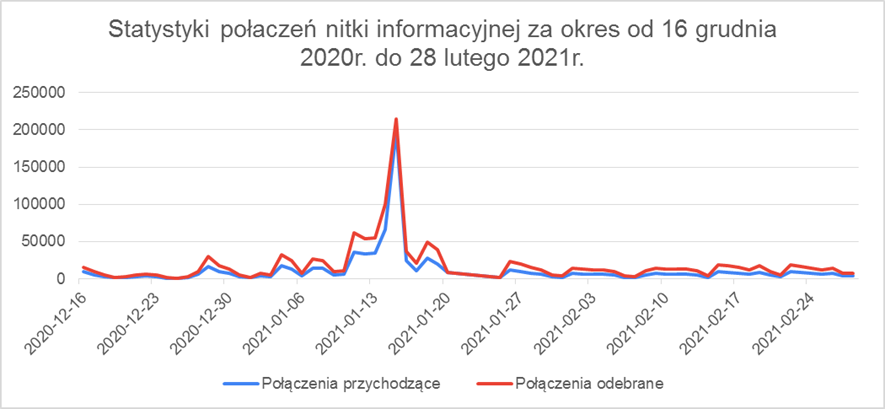 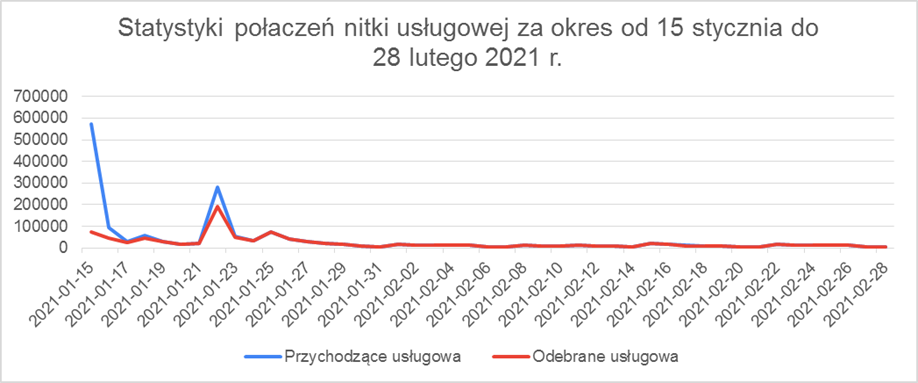 Średnia odbieralność połączeń części informacyjnej infolinii wynosiła 82,43%, natomiast części usługowej 94,46%. W celu wsparcia działania infolinii Narodowego Programu Szczepień w 11 stycznia 2021 r. 
w oddziałach wojewódzkich NFZ uruchomiono 71 punktów potwierdzania profili zaufanych.W ramach działań informacyjnych Narodowy Fundusz Zdrowia przygotował również specjalną publikację „Ze zdrowiem nr 2”, w której szczegółowo opisano temat szczepień na Covid-19, bezpieczeństwo w dobie pandemii na ulicy oraz w pracy, domową opiekę medyczną, przetrwanie w zdrowiu w dobie pandemii; zmiany w Unii Europejskiej po brexicie. Publikacja była dostępna w oddziałach wojewódzkich NFZ, na stronie internetowej oraz na portalu pacjent.gov.pl.Narodowy Fundusz Zdrowia w okresie od 1 września do 30 listopada 2020 r. jak również od 1 grudnia 2020 r. do 28 lutego 2021 r. prowadził liczne działania informacyjne, w których zwracał uwagę zagrożenia i skutki wynikające z epidemii koronawirusa, w tym na spadek badań profilaktycznych, nadużywanie leków, problem otyłości i wynikające z niego choroby oraz zachęcał Polaków do zmiany nawyków żywieniowych i podjęcia aktywności fizycznej. Opracowano szereg programów edukacyjnych dotyczących bezpieczeństwu w czasie epidemii Covid-19, m.in.:Bezpieczni w czasie epidemii,Wsparcie psychologiczne w czasie epidemii.Środa z Profilaktyką8 tygodni do zdrowia,Poranne rozciąganie z Pytaniem na Śniadanie i NFZ,Nie igraj z lekami – w grę wchodzi Twoje zdrowie!Agencja Oceny Technologii Medyczncyh i Taryfikacji (AOTMiT)Działania AOTMiT: Przygotowanie informacji (Twitter) dot. promocji akcji MZ "Szczepimy się" - post inicjujący 	https://twitter.com/aotmit/status/1347122835932798977Strona Internetowa AOTMiT–slider informacyjny dot. promocji akcji MZ "Szczepimy się"Strona Internetowa AOTMiT-aktualności dot. promocji akcji MZ "Szczepimy się" https://www.aotm.gov.pl/aktualnosci/najnowsze/ruszyla-kampania-szczepien-przeciwko-covid-19/Mailing wewnętrzny do pracowników AOTMiT dot. promocji akcji MZ "Szczepimy się"Twitter 2 dot. promocji akcji MZ "Szczepimy się" https://twitter.com/aotmit/status/1347449040431181824Strona Internetowa AOTMiT-aktualności : aktualizacja o animacje instruktażowe i informacyjne dot. promocji akcji MZ "Szczepimy się"  https://www.aotm.gov.pl/aktualnosci/najnowsze/ruszyla-kampania-szczepien-przeciwko-covid-19/Twitter 3 ponowna inf. o kampanii akcji MZ "Szczepimy się"  https://twitter.com/aotmit/status/1352213375464464384Instytut Matki i Dziecka w WarszawieW Instytucie realizowano następujące działania:regularne spotkania – przynajmniej raz w tygodniu, on-line z Kierownikami Klinik i Zakładów, pracownikami administracji dot. m.in. monitorowania aktualnej sytuacji zachorowań w Instytucie i obowiązujących zasad w związku z zapobieganiem, przeciwdziałaniem i zwalczaniem COVID-19,informowanie mailami wszystkich pracowników przez Dyrektora ds. Klinicznych/ Kierownika ds. Zakażeń Szpitalnych o sposobach postępowania w związku z zachorowaniami na COVID-19 i zaleceniami epidemiologicznymi w zakresie profesjonalnej komunikacji z personelem, pacjentami i ich rodzinami, przestrzegania procedur higieny osobistej, w tym ścisłe przestrzeganie zasad higieny rąk, stosowania odzieży ochronnej, komunikowanie pracownikom o bieżących zaleceniach Ministerstwa Zdrowia, Głównego Inspektora Sanitarnego, konsultantów krajowych, towarzystw naukowych, spotkania z Kierownikami Klinik/Oddziałów w celu omówienia planów działania w stanie zagrożenia epidemiologicznego. Systematyczna wymiana informacji na temat najnowszych doniesień i zaleceń instytucji międzynarodowych takich, jak: WHO, CDC, ECDC oraz pochodzących z doniesień naukowych i publikacji w renomowanych czasopismach medycznych,cykliczne szkolenia i kontrole przeprowadzana przez Zespół Zakażeń Szpitalnych w zakresie stosowania środków ochronnych, a także dot. szczepień przeciw COVID-19,informowanie pracowników o możliwości korzystania z dodatkowych zasiłków opiekuńczych w związku z zamknięciem placówek oświatowych, o prawie do zasiłku chorobowego w wysokości 100% podstawy wymiaru w czasie niezdolności do pracy z powodu COVID-19 powstałej w związku z wykonywaniem obowiązków wynikających z zatrudnienia w podmiocie leczniczym, o możliwości świadczenia pracy zdalnej przez osoby poddane obowiązkowej kwarantannie lub od 5 grudnia 2020 r. przez osoby przebywające na izolacji domowej. Podstawą dla wszystkich podejmowanych działań była przejrzysta komunikacja wewnętrzna 
i zewnętrzna, zarządzana centralnie i skierowana do trzech poziomów: personelu medycznego; pracowników nauki i administracji; pacjentów i ich rodziców w mediach społecznościowych. Kluczem efektywnej komunikacji było bieżące informowanie o zarządzeniach, aktualnej sytuacji, reżimie sanitarnym, środkach ostrożności, tworzenie prostych komunikatów w postaci infografik dla pacjentów i ich rodziców, które zamieszczane były w social mediach IMiD, na stronie internetowej Instytutu oraz ekranach LCD w przychodniach. W dniu 29 grudnia 2020 r. odbyła się II edycja szkolenia online realizowanego przez GROM GROUP – firmę założoną przez byłych żołnierzy Jednostki Specjalnej GROM. Szkolenie skierowane było do wszystkich pracowników Instytutu z zakresu technik radzenia sobie ze stresem w sytuacjach długotrwałego zagrożenia życia. Lekarze oraz personel medyczny wykonujący pracę z narażaniem własnego zdrowia, są jedną z najbardziej narażonych na stres grup zawodowych. Działania w zakresie komunikacji wewnętrznej: promocja bezpłatnego szkolenia online dla pracowników IMiD realizowanego przez GROM GROUP,bieżące informowanie o bieżących zarządzeniach regulujących poszczególne obszary działalności klinicznej i naukowo – administracyjnej. Działania w zakresie komunikacji zewnętrznej: Eksperci Instytutu Matki i Dziecka udzielali wypowiedzi odnośnie do leczenia, postępowania 
w trakcie epidemii oraz zmiany stylu życia w aktualnej sytuacji epidemicznej. Wypowiedzi publikowały media ogólnopolskie i branżowe: eksperci Instytutu Matki i Dziecka (prof. Magdalena Rutkowska, dr n. med. Tomasz Maciejewski) udzielili komentarza odnośnie do wykorzystania technologii stanowiącej udogodnienie dla rodziców pacjentów z Kliniki Neonatologii i Intensywnej Terapii Noworodka IMiD. Rodzice, którzy m.in. ze względu na bezpieczeństwo nie mogą  towarzyszyć dziecku przez cały okres jego pobytu w szpitalu, mogą łączyć się z nim dzięki transmisji live. Materiał ukazał się w telewizji Polsat,Pani prof. Ewa Helwich udzieliła komentarza dotyczącego szczepieniach rodziców noworodków przeciw Covid-19 w programie Operacja Zdrowia TVP,Pan prof. Marcin Czech udzielił komentarza dotyczącego pandemii dla redakcji gazety Rzeczpospolita. Instytut Medycyny Wsi im. Witolda Chodźki w LublinieDziałania realizowane przez Instytut to:- prowadzenie akcji edukacyjno-informacyjnej (szkolenia wewnętrzne dla pracowników, ulotki, plakaty dla pacjentów) na tematy związane z postępowaniem zapobiegającym zachorowaniom na COVID-19.- prowadzenie akcji propagowania szczepień ochronnych przeciwko COVID-19 (szkolenia wewnętrzne oraz za pomocą mediów lokalnych i krajowych).Instytut Fizjologii i Patologii Słuchu w Warszawie	Działania zrealizowane przez Instytut:Przygotowanie i wstawienie na terenie Szpitala oraz Poradni specjalistycznych tablic informujących o zasadach ochrony przeciw epidemicznej, ochrony indywidualnej.Przygotowanie i stała aktualizacja informacji na temat COVID-19 na rozstawionych kioskach multimedialnych oraz na stronie internetowej Instytutu.Przygotowanie aktualnych informacji dla pacjentów na temat świadczeń zdrowotnych udzielanych w Instytucie na terenie Poradni oraz na stronie internetowej.Przeprowadzanie szkoleń z ochrony przeciw epidemicznej dla personelu Instytutu. Narodowy Instytut Geriatrii, Reumatologii i Rehabilitacji im. prof. dr hab. med. Eleonory Reicher w WarszawieW ramach działań informacyjnych zamieszczano komunikaty i informacje na stronie internetowej oraz w mediach społecznościowych (Facebook). Informowano m.in. o zmianach organizacyjnych w związku z częściowym przekształceniem placówki na szpital covidowy, o zasadach wprowadzonego reżimu sanitarnego, organizacji szczepień oraz działalności punktu wymazowego (testy covid). Na terenie Instytutu są umieszczane również papierowe informacje dostępne dla wszystkich – m.in. plakaty informujące o prawidłowym noszeniu maseczek, uruchomieniu punktu wymazowego Covid czy zmianach dot. harmonogramu szczepień, jak również plakaty informacyjne promujące akcję Ministra Zdrowia „Łączy nas krew, która ratuje życie”.We wskazanym okresie na bieżąco udzielano też informacji w ramach odpowiedzi na pytania przesyłane na maila (m.in. rzecznik@spartanska.pl oraz szczepienia@spartanska.pl, pełnomocnik.pp@spartanska.pl), Facebook, a także telefonicznie i osobiście, w ramach przyjęć Pacjentów przez Pełnomocnika ds. Praw Pacjenta (w zakresie praw i obowiązków Pacjentów oraz o usługach świadczonych w NIGRIR).Instytut Centrum Zdrowia Matki Polki w ŁodziDziałania informacyjne Instytutu:38 postów na portalu Facebook.30 tweetów w serwisie Twitter.10 artykułów na stronie internetowej ICZMP.2 konferencje prasowe.Kilkadziesiąt wypowiedzi specjalistów z ICZMP dla różnych mediów (telewizje, radia, prasa, portale internetowe).Instytut Psychiatrii i Neurologii w WarszawiePracownicy IPiN przygotowywali webinaria dla lekarzy na temat leczenia i rehabilitacji (udar mózgu, stwardnienie rozsiane, rehabilitacja po udarze mózgu) w okresie pandemii Covid-19, jak również wykłady na temat związku infekcji koronawirusowej z chorobami neurologicznymi oraz na temat zagrożeń dla zdrowia psychicznego związanych z zakażeniem wirusem SARS-CoV-2. Pracownicy Instytutu uczestniczyli również w programach telewizyjnych informacyjnych i publicystycznych. Narodowy Instytut Kardiologii im. Stefana Kardynała Wyszyńskiego – Państwowy Instytut Badawczy w WarszawieZespól Kontroli Zakażeń Szpitalnych przeprowadził i prowadzi szkolenia personelu placówki dotyczące postępowania z pacjentami z podejrzeniem lub zakażeniem COVID-19, zasad stosowania odzieży ochronnej. Ponadto, Zespól Kontroli Zakażeń Szpitalnych na bieżąco udziela konsultacji w sprawie postępowania, z pacjentami i pracownikami podejrzanymi o zakażenie wirusem SARS–CoV-2 oraz zakażonymi. Instytut Hematologii i Transfuzjologii w WarszawieInstytut przygotował webinarium poświęcone tematyce zakażenia SARS Cov-2 oraz stosowania osocza ozdrowieńców (webinarium odbyło się 2 marca 2021 r.), a także przygotował do druku artykuł dotyczący diagnostyki COVID-19). W obrębie Instytutu jest prowadzona stała akcja informacyjna skierowana do pacjentów i ich rodzin dotycząca postępowania w celu zmniejszenia ryzyka zarażenia SARS-CoV-2.Uniwersytet Medyczny im. Piastów Śląskich we WrocławiuDziałania Uniwersytetu:Stałe i bieżące aktualizowanie strony internetowej, zwłaszcza zakładki Koronawirusa w kontekście zmieniających się zaleceń i sytuacji epidemicznej.Bieżący mejling do pracowników i studentów UMW odnośnie aktualnej sytuacji.Bieżące (aktualizowane raz w tygodniu na podstawie przekazanych przez zespół antycovidowy) sprawozdanie z aktualnego stanu liczbowego pracowników i studentów na kwarantannie lub w izolacji https://www.umed.wroc.pl/koronawirusInformacyjne wsparcie procesu szczepień pracowników i studentów uczelni.Upowszechnienie - poprzez media uczelniane (strona, YouTube i fb) oraz media zewnętrzne organizowanej przez zespół antycovidowy konferencji Czy nowy rok z pandemią? Link do materiałów na YouTube.https://www.youtube.com/watch?v=vQTa1HoNdHw&list=PLyCyuKEydkC31Yfo6g7Uw2src7ZmpRpsXUpowszechnienie poprzez media uczelniane (strona, YouTube i fb) oraz media zewnętrzne organizowanego 8 lutego 2021 webinarium cyklu Kierunek Zdrowie, które poświęcone było chorobom zakaźnym - gościem spotkania był prof. Krzysztof Simon link do webinariumhttps://www.facebook.com/kierunekzdrowieUMEDWRO/videos/774953896448829Warto dodać, że cały cykl Kierunek Zdrowie powstał z inicjatywy specjalistów z Wydziału Nauk o Zdrowiu jako swoiste przeciwdziałanie negatywnym skutkom epidemii - w czasie webinarów eksperci dzielą się wiedzą z zakresu fizjoterapii - pomagając ćwiczyć w domu, mocy oddechu, ale też odżywiania, wspominanych już szczepionek. Zwracają też uwagę na narastający problem konieczności objęcia opieką psychiatryczną coraz większej liczby dzieci.Warszawski Uniwersytet MedycznyW ramach poprawy komunikacji i w celu szerszego dotarcia z informacjami dot. zapobieganiem, przeciwdziałaniem i zwalczaniem COVID-19 dodano zakładkę na stronie głównej Uczelni o nazwie COVID-19, w której zebrane są wszystkie informacje związane z pandemią, z podziałem na grupy: studentów i doktorantów, nauczycieli akademickich oraz pracowników administracji. Stworzono dodatkowy baner na stronie głównej z przekazem najnowszych komunikatów dotyczących szczepień: https://www.wum.edu.pl/node/15379 Dodano, na prośbę MZ, na stronie głównej baner promujący szczepienia. Dodano go także w postach w SM.Na stronie głównej WUM umieszczono aktualne przepisy wewnętrzne Uczelni dotyczące wykonywania pracy przez pracowników oraz zasad postępowania/zachowywania się przez studentów i doktorantów w warunkach trwającego stanu epidemii COVID-19 umieszczone zostały i na bieżąco są aktualizowane w zakładkach na stronie głównej WUM:dla studentów i doktorantów: http://www.wum.edu.pl/node/14764dla nauczycieli akademickich http://www.wum.edu.pl/node/14772dla pracowników administracji http://www.wum.edu.pl/node/14776Biuro Rzecznika Prasowego WUM (do dn. 30.10.2020 Działu Prasowego Biura Prasowego WUM) prowadzi szeroką akcję edukacyjną i informacyjną w mediach z udziałem przedstawicieli Warszawskiego Uniwersytetu Medycznego.W okresie od 01.09.2020 r. do 28.02.2021 r. ukazało się ok. 12 300 wzmianek łączących hasła koronawirus i WUM oraz ok. 44 000 łączących frazy Covid-19 i WUM w prasie, radiu, telewizji i na stronach internetowych.Biuro Rzecznika Prasowego WUM w szczególności:było inicjatorem i organizatorem spotkań na platformie MS Teams dotyczących SARS-CoV-2:- 23 grudnia odbyło się spotkanie z udziałem rektora prof. Zbigniewa Gacionga i prof. Andrzeja Horbana poświęcone akcji szczepień przeciwko SARS-Cov-2. Prof. Andrzej Horban jest przewodniczącym Uczelnianego Zespołu ds. Zagrożenia Koronawirusem, kierownikiem Kliniki Chorób Zakaźnych dla Dorosłych Wydziału Lekarskiego, konsultantem krajowym w dziedzinie chorób zakaźnych. Profesorowie na żywo odpowiadali na pytania i wyjaśniali wątpliwości dotyczące zarówno kwestii medycznych, jak i organizacyjnych dotyczących szczepień. Do udziału w spotkaniu  zaproszeni zostali członkowie społeczności akademickiej WUM i wszyscy zainteresowani,- 20 stycznia studenci mieli możliwość uczestniczenia w spotkaniu on-line dotyczącym szczepień. Swoją wiedzą na ten temat podzielili się eksperci: dr hab. Ernest Kuchar - specjalista chorób zakaźnych i medycyny sportowej, Kierownik Kliniki Pediatrii z Oddziałem Obserwacyjnym UCK WUM oraz dr hab. Tomasz Dzieciątkowski - wirusolog, Adiunkt w Katedrze i Zakładzie Mikrobiologii Lekarskiej WUM. Moderatorem spotkania był prof. Marek Kuch - Prorektor ds. Studenckich i Kształcenia; stanowi merytoryczne wsparcie podczas kilkunastu cyklicznych cotygodniowych spotkań „Godzina z rektorem”, których tematykę w znacznym stopniu zdominowały tematy związane z dydaktyką, funkcjonowaniem Uczelni oraz szczepieniami społeczności WUM w dobie pandemii SARS-CoV-2; było inicjatorem powstania oraz merytorycznym organizatorem realizacji filmu pt. „Rozpoczęcie wielkiej akcji szczepień przeciwko SARS-Cov-2 w Warszawskim Uniwersytecie Medycznym”: https://youtu.be/238IEvJoP-I z udziałem rektora prof. Zbigniewa Gacionga; pośredniczy w kontaktach mediów z pracownikami Uczelni, czego przykładem są liczne wypowiedzi ekspertów na temat COVID-19 w wiodących mediach (radio, telewizja, prasa, internet).Wśród naukowców komentujących aktualne wydarzenia związane z pandemią koronawirusa są m.in.: prof. Zbigniew Gaciong, dr hab. Ernest Kuchar, dr hab. Tomasz Dzieciątkowski, prof. Krzysztof J. Filipiak, dr hab. Wojciech Feleszko, dr hab. Aleksandra Wesołowska. Media, w których można znaleźć wypowiedzi ekspertów WUM to m.in. (TVN (Uwaga! Koronawirus), TVN24, Polsat News, TVP, TVP Info, Polska Agencja Prasowa, RMF FM, Radio Zet, Polskie Radio, Tok FM, Radio Dla Ciebie, Radio Eska, Radio Kolor, Gazeta Wyborcza, Rzeczpospolita, Polityka, Wprost, Newsweek, Dziennik Gazeta Prawna, Fakt, Super Express, Gazeta Lekarska, Puls Medycyny, Rynek Zdrowia, Medexpress, Polityka Zdrowotna, Termedia, gazeta.pl, onet.pl, wp.pl, medonet, pap.pl);przygotowuje komunikaty oraz informacje prasowe, które umieszczane są na internetowej stronie głównej Uczelni, stronie Biura Rzecznika Prasowego WUM oraz w mediach społecznościowych Biura Rzecznika Prasowego FB, TT. Promują one badania dotyczące koronawirusa, sygnalizują problemy czasu pandemii, informują o szczepieniach i bezpieczeństwie stosowanych do szczepień preparatów. W okresie 1.09.2020-28.02.2021 wysłano do mediów następujące komunikaty prasowe dotyczące SARS-CoV-2: NFZ podpowiada, jak bezpiecznie żyć w czasie COVID-19 (cykl z udziałem naukowców z WUM) „Pandemia uczy nas higieny” - wyniki badania Warszawskiego Uniwersytetu Medycznego, na próbie 1207 osób Prof. Aneta Nitsch-Osuch - szczepionka przeciwko COVID-19 musi być bezpieczna, nie tylko skuteczna Światowy Dzień Zdrowia Psychicznego w cieniu pandemii koronawirusa Pierwsza polska aplikacja COVID-owa pomoże odciążyć szpitale i Sanepid COVID-19 zmniejsza liczbę innych infekcji - wyniki badań Warszawskiego Uniwersytetu Medycznego oraz ARC Rynek i Opinia COVID-19 zmienia stosunek Polaków do szczepień - wyniki badania WUM Trzykrotnie więcej Polaków mogło przejść już COVID-19 - wyniki badań ARC Rynek i Opinia oraz Warszawskiego Uniwersytetu Medycznego Polacy niezdecydowani w kwestii szczepienia na COVID-19 - wyniki badań Warszawskiego Uniwersytetu Medycznego i ARC Rynek i Opinia Rektor prof. Zbigniew Gaciong: Rozpoczęła się wielka akcja szczepień przeciwko SARS-Cov-2 w WUM Specjalista z WUM w akcji testowania kierowców w Dover Warszawski Uniwersytet Medyczny uruchamia licznik zaszczepionych WUM szczepi studentów Karmienie piersią w czasie pandemii COVID-19 W ciągu 20 lat wakcynologia zrobiła ogromny postęp - wywiad z dr hab. n. med. Ernestem Kucharemprowadzi aktywną kampanię informacyjną dotyczącą projektów wspierających walkę z koronawirusem, autorstwa naukowców z WUM: namiot barierowy - ma zapobiegać niekontrolowanemu rozprzestrzenianiu się areozolu wydychanego przez pacjentów zakażonych wirusem SARS-CoV-2 oraz innymi wysoko zakaźnymi patogenami - autorstwa dr. Marcina Kaczora, kierownika Centrum Symulacji Medycznych WUM, innowacyjny projekt wspierający oddychanie u pacjentów z COVID-19 - hełm do wentylacji nieinwazyjnej, autorstwa lek. Łukasza Wróblewskiego - anestezjologa z II Kliniki Anastezjologii i Intensywnej Terapii UCK WUM, pierwsza polska aplikacja COVID-owa - powstała z inicjatywy Centrum Symulacji Medycznych WUM oraz firmy Termini. uczestniczy aktywnie w przygotowywaniu i wydawaniu Czasopisma „Medycyna Dydaktyka Wychowanie”, w którym zamieszczane są artykuły dotyczące SARS-CoV-2 takie jak na przykład: „Kształcenie w cieniu pandemii” - o wprowadzonych zmianach w nauczaniu na WUM i obowiązujących obostrzeniach służących zachowaniu bezpieczeństwa w budynkach Uczelni, Rozmowa z dr. hab. Ernestem Kucharem - kierownikiem Kliniki Pediatrii z Oddziałem Obserwacyjnym DSK UCK WUM, prezesem Polskiego Towarzystwa Wakcynologii - o innowacyjności szczepionek przeciwko SARS-CoV-2, pierwsza polska aplikacja COVID-owa, zdalne zajęcia wychowania fizycznego na WUM, przygotowuje bieżący monitoring mediów pod kątem publikacji dotyczących COVID-19.Śląski Uniwersytet MedycznyDziałania informacyjne Uniwersytetu:Strona internetowa UczelniInformacja poprzez media społecznościowe (Facebook SUM)Komunikaty Rektora, ProrektorówStrona internetowa Uczelni (zakładka Baza aktów prawnych oraz zakładka „Rada Dziedziny Naukowej, Rady Dyscyplin Naukowych” - podstrona dedykowana kandydatom do stopni naukowych), indywidualne informacje dla KandydatówStrona internetowa Uczelni, indywidualne informowanie Kandydatów/osób którym nadano stopień.Gdański Uniwersytet MedycznyNa stronie internetowej Uczelni i Facebooku na bieżąco ukazują się wszelkie informacje dotyczące funkcjonowania Gdańskiego Uniwersytetu Medycznego w dobie pandemii. Dodatkowo prowadzona jest strona zewnętrzna COVID-19 oraz uruchomiona została zakładka w wewnętrznym systemie Extranet.14 września 2020 r. ukazał się komunikat na stronie internetowej dedykowanej COVID-19 nt. zasad kształcenia obowiązujących w roku akademickim 2020/2021. W informacji zaprezentowano komunikat Rektora dotyczący zasad bezpieczeństwa i organizacji zajęć tradycyjnych w okresie epidemicznym COVID-19 z 31.08.2020 r., Zarządzenie Rektora w sprawie minimalizacji ryzyka transmisji infekcji wirusem COVID-19 w Domach Studenta Gdańskiego Uniwersytetu Medycznego z 7.09.2020 r. Komunikat został powtórzony 2 października 2020 r. na stronie głównej GUMed.9 października 2020 r. opublikowano na stronie dedykowanej COVID-19 zasady bezpieczeństwa podczas pandemii zalecane przez Ministerstwo Zdrowia, a 13 października 2020 r. zalecenia zespołu doradczego ds. COVID-19 przy PAN.16 października 2020 r. umieszczono na stronie dedykowanej COVID-19 instrukcję postępowania dla uczących się w GUMed (studentów, doktorantów, słuchaczy) oraz dla pracowników, stanowiące załącznik do Zarządzenia nr 109/2020 Rektora z dnia 16.10.2020 r. Tego samego dnia opublikowano na stronie Uczelni komunikat Rektora GUMed informujący o zmianie organizacji kształcenia od 17 października 2020 r.4 grudnia 2020 r. na stronie Uczelni pojawiła się informacja o propozycji Senackiej Komisji ds. Klinicznych GUMed w sprawie postępowania z pacjentami niezakażonymi wirusem SARS-CoV-2 podczas pandemii w jednostkach GUMed w Gdańsku i Gdyni oraz o określeniu priorytetowych świadczeń medycznych.16 grudnia 2020 r. opublikowano na stronie dedykowanej COVID-19 stanowisko zespołu doradczego przy prezesie PAN w sprawie szczepień, a 17 grudnia 2020 r. na stronie Uczelni informację o możliwości skorzystania ze szczepień przeciwko COVID-19 oraz udostępniono pełny tekst Narodowego Programu Szczepień.21 grudnia 2020 r. opublikowano na stronie głównej i stronie dedykowanej COVID-19 apel członków Senatu GUMed zachęcający do szczepień, a 15 stycznia 2021 r. apel Rektora w sprawie szczepień przeciwko COVID-19.11 lutego 2021 r. umieszczono na stronie dedykowanej COVID-19 stanowisko zespołu doradczego przy prezesie PAN w sprawie szczepień.Komunikacja do społeczności akademickiej GUMed w temacie COVID-19 odbywała się również za pośrednictwem mailingów, kierowanych najczęściej z konta Rektora, sporadycznie Sekcji ds. Komunikacji i Kanclerz ds. Strategii i Rozwoju.Ponadto, na stronie głównej GUMed (slajder) zamieszczono baner „Szczepimy się” przygotowany przez MZ, linkowany z rządową stroną https://www.gov.pl/web/szczepimysieW przedmiotowym czasie w ramach autorskiego cyklu #dobrepraktykizGUMed przypominano kluczowe zasady bezpieczeństwa epidemicznego (10 postów w mediach społecznościowych).Sekcja ds. Komunikacji GUMed wspólnie z Zespołem ds. Promocji i PR UCK przygotowała filmy promujące szczepienia pn. „#SzczepieSie w GUMed i UCK”, jak też wywiady z ekspertem - dr. hab. Tomaszem Smiataczem, kierownikiem Kliniki Chorób Zakaźnych GUMed, konsultantem województwa pomorskiego w dziedzinie chorób zakaźnych. Były to odpowiednio: „8 najważniejszych rzeczy, które trzeba wiedzieć o szczepionce przeciw COVID-19”; „Szczepić się czy się nie szczepić przeciw COVID-19?"; „Co należy wiedzieć o szczepionce AstraZeneca?".W publikacji, która ukazała się na 75-lecie Uczelni zaprezentowaliśmy sylwetki naukowców (trzy osoby), prowadzących działania naukowe w obszarze walki z COVID- 19.Informacje i materiały związane z COVID-19 ukazują się także w „Gazecie GUMed”.Studenci zrzeszeni w ramach Międzynarodowego Stowarzyszenia Studentów IFMSA- Oddział Gdańsk zorganizowali w lutym i marcu 2021 r. cykl spotkań „Zaszczep wiedzę” w szkołach województwa pomorskiego, podczas których omawiali sposoby działania szczepionek na przykładzie szczepionki przeciw wirusowi SARS-CoV-2. Organizacja ta zorganizowała również otwarte webinary dotyczące szczepionek przeciw SARS-CoV-2.Uniwersytet Medyczny w BiałymstokuDziałania informacyjne Uniwersytetu:Zarządzenia Rektora publikowane są na bieżąco na stronie Biuletynu Informacji Publicznej Uniwersytetu Medycznego w Białymstoku, ponadto informacja o publikacji wysyłana jest mailowo do pracowników Uczelni, komunikaty władz Uczelni publikowane są na stronie internetowej Uczelni, Zarządzenia Rektora oraz komunikaty władz Uczelni dotyczące przeciwdziałania rozprzestrzenianiu się wirusa SARS-CoV-2 publikowane są w mediach społecznościowych.Uniwersytet Medyczny im. Karola Marcinkowskiego w PoznaniuDziałania informacyjne Uniwersytetu:Materiały filmowe na temat szczepień przeciw COVID-19 pod hasłem Jestem z UMP Szczepie się I Władze Uczelni i naukowcy zachęcają do udziału w Narodowym Programie Szczepień przeciw COVID-19 i rozwiewają wątpliwości - 23.12.2020 r. Apel do pracowników w sprawie szczepień przeciw COVID-19 szczepienia przeciw COVID-19: bądźmy bezpieczni!- materiały filmowe - 03.02.2021 r. Komunikaty w sprawie zmian w funkcjonowaniu Biblioteki Głównej. Prowadzenie aktywnej polityki informacyjnej dla studentów poprzez nowoutworzoną stronę www pn. Dydaktyka w czasie COVID-19 . Udział przedstawiciela Uczelni w Europejskim Tygodniu Regionów i Miast wraz z wystąpieniem dotyczącym krytycznej roli nauki w przeciwdziałaniu kryzysowi Covid-19 i informowaniu opinii publicznej. Udział w realizacji cyklu filmów informujących o koronawirusie i COVID-19 np.: Technologie wykorzystywane w szczepionkach mRNA ( prof. Marek Jemielity, dr hab. Piotr Rzymski) Centrum Nauki Kopernik - Koronawirus na celowniku - zapytaj naukowca - dr hab. Piotr Rzymski Udział ekspertów Uniwersytetu Medycznego im. Karola Marcinkowskiego w Poznaniu w programie telewizyjnym "Bitwa z koronawirusem" zrealizowanym przez TVP Poznań, zwalczającym nieprawdziwe informacje o COVID-19. Wypowiedzi eksperckie dla FakeHunter, społecznego projektu weryfikacji treści publikowanych w internecie, uruchomionego przez Polską Agencję Prasową wspólnie z GovTech Polska, którego celem jest demaskowanie nieprawdziwych wiadomości dotyczących wirusa SARS-CoV-2. Bieżące tłumaczenia obowiązujących wytycznych dla anglojęzycznej społeczności studentów kształcących się w Uniwersytecie Medycznym im. Karola Marcinkowskiego w Poznaniu. Zaangażowanie w tworzenie ogólnodostępnych treści informacyjnych m.in. 28 artykułów prasowych na łamach tygodnika Polityka oraz recenzowanie manuskryptów naukowych - Zakład Medycyny Środowiskowej.Uniwersytet Medyczny w LublinieŚrodki komunikacji służące przekazywaniu komunikatów COVID adresowanych do członków społeczności akademickiej Uniwersytetu Medycznego w Lublinie od początku pandemii realizowane są z wykorzystaniem internetowych serwisów internetowych: www.umlub.pl (główny serwis UM), www.umlub.pl/en/ (wersja anglojęzyczna serwisu UM), www.intranet.umlub.pl (serwis wewnętrzny dla pracowników UM), www.bip.umlub.pl (Biuletyn Informacji Publicznej UM), kanałów UM w mediach społecznościowych: Facebook (w tym profile poszczególnych wydziałów UM i organizacji studenckich), YouTube oraz Instagram, serwisu www.zdalne.umlub.pl z informacjami dot. nauczania zdalnego w UM (wersja anglojęzyczna: www.distancelearning.umlub.pl), a także za pośrednictwem poczty elektronicznej i platformy dedykowanej studentom.W warunkach epidemii za cel podstawowy postawiono sobie bieżące i skuteczne informowanie społeczności akademickiej o podjętych rozwiązaniach dotyczących m.in.: zasad funkcjonowania Uniwersytetu w czasie epidemii, organizacji trybu nauczania, zmian organizacyjnych itd. W głównym serwisie UM utworzono stałą podstronę o nazwie COVID-19, na której udostępniane są informacje dot. akcji szczepień różnych grup - pracowników uczelni, nauczycieli akademickich, studentów, doktorantów. W dziale dedykowanym studentom i doktorantom (również w ramach głównego serwisu UM) utworzono stronę internetową pod nazwą „Koronawirus SARS-CoV-2”, gdzie znaleźć można informacje dot. bezpłatnej opieki medycznej, szczepieniach studentów i doktorantów, sposobu udzielania teleporad medycznych dedykowanych ww. grupom, a także schematu postępowania w przypadku zakażenia. Dla studentów w strukturze poszczególnych dziekanatów utworzono specjalne telefony alarmowe (aktywne do godziny 21-ej), w celu szybkiego reagowania w przypadkach zakażenia lub podejrzenia zakażenia koronawirusem. Na portalu www.umlub.pl dostępna jest także strona internetowa „POMOCwKRYZYSIE”, na której udostępniono informacje o różnych formach wsparcia oferowanych przez psychologów i psychiatrów dla wszystkich osób, które doświadczają trudności emocjonalnych lub psychicznych związanych z sytuacją epidemiczną, a w szczególności pracowników ochrony zdrowia i innych służb, studentów zaangażowanych w walkę z pandemią COVID-19. Udostępnianym w serwisach internetowych UM informacjom towarzyszy dedykowana ku temu grafika (w tym infografiki), której celem jest przyciągnięcie uwagi i uatrakcyjnienie informacji. Dla wzmocnienia przekazu wykorzystywany jest również moduł slajder - będący centralnym punktem głównego serwisu UM. 7 W Biuletynie Informacji Publicznej publikowane są Zarządzenia Rektora i Uchwały Senatu Uniwersytetu Medycznego w Lublinie, o których informację na skrzynki mailowe otrzymują wszyscy pracownicy Uczelni. W celu omówienia kluczowych kwestii organizacyjnych, odpowiedzi na pojawiające się pytania organizowane są spotkania informacyjne on-line - dla społeczności akademickiej. Na wydziałach organizowane są dodatkowo regularne „Dziekańskie Okienka Studenckie” dla studentów w formule spotkań on-line służące informacji oraz rozwiązywaniu bieżących problemów. Działania komunikacyjno-informacyjne związane z sytuacją epidemiczną w kraju, funkcjonowaniem Uniwersytetu oraz szpitali klinicznych, realizowane były również w oparciu o relacje z mediami (prasa, radio i tv). Władze Uczelni oraz lekarze wielu specjalności wielokrotnie występowali w mediach, jako eksperci komentowali tematy związane z szeroko pojętym zdrowiem, dzielili się wnioskami i zaleceniami, czego efektem jest niezliczona ilość przekazów medialnych (publikowanych w mediach regionalnych oraz ogólnopolskich).Zestawienie informacji udostępnianych w internetowych serwisach Uniwersytetu Medycznego w Lublinie:21.09.2020Udostępniono komunikat Rektora Uniwersytetu Medycznego w Lublinie ws. obowiązku zakrywania nosa i ust w budynkach UM23.09.2020W Uniwersytecie Medycznym w Lublinie zorganizowano konferencję prasową, podczas której zaprezentowano pierwszy w Polsce lek na COVID-19. Preparat powstaje z osocza ozdrowieńców. Leczenie COVID-19 osoczem ozdrowieńców zaakceptowały WHO, FDA i polskie Ministerstwo Zdrowia.Na stronie internetowej UM oraz w uczelnianych mediach społecznościowych opublikowano relację wraz z najważniejszymi informacjami dot. leku na COVID-19. O wydarzeniu i osiągnięciu informowały regionalne i ogólnopolskie media.30.09.2020Przed rozpoczęciem roku akademickiego 2020/2021 w uczelnianych serwisach informacyjnych udostępniono instrukcje do zajęć dydaktycznych online w formie tekstowej i graficznej (przygotowano infografiki). Wśród nich znalazły się: „Dobre praktyki uczestnika spotkania on-line”, „Zasady prowadzenia zajęć dydaktycznych w roku akademickim 2020/2021 (organizacja zajęć, wskazówki do zajęć online”, „Uniwersytecka Pomoc Psychologiczna”. 808.10.2020 W serwisach informacyjnych Uczelni udostępniono informację nt. wymogów bezpieczeństwa dla zajęć dydaktycznych w formie kontaktowej - także w formie infografik.Z okazji Światowego Dnia Wzroku lekarze okuliści przekazali wskazówki dla ochrony przed zakażeniem się koronawirusem, co jest możliwe poprzez kontakt niezdezynfekowanych dłoni z oczami.12.10.2020Opublikowano informację nt. zaplanowanego na dzień 13.10.2020 otwartego spotkania poświęconego organizacji dydaktyki w roku akademickim 2020/2114.10.2020Udostępniono informację nt. powstania izraelskiej platformy dla środowiska naukowego dot. badań nad COVID-19 i zachęcono do nawiązywania kontaktów pomiędzy naukowcami i wymianę doświadczeń w zakresie badań nad COVID-19.16.10.2020Udostępniono informację wraz z plakatem przygotowanym przez MZ: „Koronawirus - informacje i zalecenia”. Zachęcono do śledzenia aktualnych komunikatów związanych z epidemią koronawirusa oraz przypomniano podstawowych zasadach postępowania w sytuacji epidemiologicznej.19.10.2020Udostępniono informację o uruchomieniu na czas trwania pandemii COVID-19 doraźnej pomocy telefoniczna dla studentów UM, którą świadczą lekarze pracujący w uczelni.Celem teleporad jest udzielenie podstawowych informacji oraz wskazówek odnośnie postępowania w przypadku wystąpienia objawów COVID-19.21.10.2020Udostępniono informację o opracowaniu przez międzynarodowy zespół ekspertów European COVID-19 Cataract Group (EuroCovCat) procedur i zasad bezpieczeństwa operacji okulistycznych w dobie pandemii COVID-19. W pracach zespołu uczestniczył prof. Robert Rejdak - jedyny okulista z naszego kraju (Prorektor ds. umiędzynarodowienia i cyfryzacji, szef Kliniki Okulistyki Ogólnej).Pod koniec września 2020 grupa ekspertów EuroCovCat opublikowała swoje spostrzeżenia na temat wpływu epidemii COVID-19 na specjalistyczną opiekę okulistyczną i zabiegi chirurgiczne. Efektem prac zespołu jest także artykuł na temat leczenia zaćmy, nie tylko w dobie COVID-19, ale również rekomendacji po globalnej pandemii. Grupa opracowała ostrzeżenia i zalecenia dotyczące wpływu epidemii COVID-19 na dostępność dawców rogówki. Linki do wskazanych opracowań udostępniono w informacji na stronie internetowej uczelni.27.10.2020Udostępniono apel JM Rektora UM do członków społeczności akademickiej o oddawanie osocza dla potrzeb leczniczych i wspomagania innych osób z ciężkimi objawami.Udostępniono ogłoszenie Wojewody Lubelskiego o rekrutacji kadry medycznej do szpitala tymczasowego w Lublinie.29.10.2020Udostępniono informację o uruchomieniu pracowni komputerowej do zdalnego nauczania dla studentów i asystentów, która znajduje się w Filii Biblioteki UM w Lublinie w Centrum Symulacji Medycznej.03.11.2020Udostępniono informację o organizacji seminariów naukowych przez Katedrę Medycyny Społecznej, w których poruszany jest temat epidemii koronawirusa. Seminarium pt. Autonomia lekarzy w zakresie komunikacji społecznej w obliczu epidemii koronawirusa odbyło się 18.11.2020 r. na platformie ZOOM.13.11.2020Udostępniono komunikat Prorektora ds. Kształcenia i Dydaktyki będący zapowiedzią zmiany formy prowadzenia zajęć.17.11.2020Udostępniono informację o konkursie Narodowego Centrum Badań i Rozwoju - Szybka Ścieżka „Koronawirusy”.20.11.2020Utworzono stronę internetową POMOCwKRYZYSIE, na której udostępniono informacje o różnych formach wsparcia oferowanych przez doświadczonych psychologów i psychiatrów dla wszystkich osób, które doświadczają trudności emocjonalnych lub psychicznych związanych z sytuacją epidemiczną, a w szczególności pracowników ochrony zdrowia i innych służb, studentów zaangażowanych w walkę z pandemią COVID-19.7.11.2020Udostępniono komunikat Prorektora ds. Kształcenia i Dydaktyki w sprawie prowadzenia kształcenia w roku akademickim 2020/2021 wraz z harmonogramem planowanego powrotu do zajęć dydaktycznych w formie kontaktowej rozpoczynających się od dnia 30 listopada 2020r.Udostępniono zaproszenie firmy Microsoft dla przedstawicieli uczelni na otwarte szkolenie w formie on-line z wykorzystania platformy Microsoft Teams w nauce zdalnej.16.12.2020Udostępniono komunikat JM Rektora ws. zakupu ze środków UM testów antygenowych na obecność wirusa SARS-CoV-2 dla pracowników, studentów i doktorantów oraz informacji o warunkach, które należy spełnić, aby moc poddać się badaniu.17.12.2020Udostępniono komunikat Prorektora ds. Kształcenia i Dydaktyki w sprawie ustalenia zasad zaliczeń oraz egzaminów przeprowadzanych w formie zdalnej.28.12.2020Udostępniono apel Kolegium Rektorskiego Uniwersytetu Medycznego w Lublinie do społeczności akademickiej o udział w programie szczepień.04.01.2021Udostępniono informacje dotyczące szczepień przeciwko COVID-19 publikowanych na stronie internetowej Ministerstwa Zdrowia oraz zachęcenie do włączenia się w akcję szczepień.Ustawienie grafiki #szczepimysię jako zdjęcia w tle na oficjalnym profilu UM na Facebooku.12.01.2021Udostępnienie informacji o rozpoczęciu akcji szczepień studentów UM przeciwko COVID-19 wraz z relacją zdjęciową z pierwszego dnia akcji, w której brali udział przedstawiciele społeczności akademickiej.18.01.2021Udostępniono informację o projekcie SONAR dotyczącym wykonywania bezpłatnych testów PCR na Covid-19. Zaproszenie do udziału w projekcie skierowano do wszystkich osób zainteresowanych oraz do studentów. Informację o projekcie udostępniono na profilu UM na Facebooku oraz na profilach organizacji studenckich działających w Uczelni.Udostępniono informację o podpisaniu w dniu 3 lutego 2021 umowy na finansowanie przez Agencję Badań Medycznych badania nad zastosowaniem amantadyny w zapobieganiu progresji i leczeniu objawów COVID-19.23.02.2021W związku z obchodzonym w dniu 23 lutego Ogólnopolskim Dniem Walki z Depresją udostępniono cykl 12 webinarów, przygotowanych przez zespół I Kliniki Psychiatrii, Psychoterapii i Wczesnej Interwencji Uniwersytetu Medycznego w Lublinie, przybliżających problematykę związaną z depresją. Wśród webinarów znalazł się materiał poświęcony COVID-19: „Długi cień COVID-19 - depresja i zaburzenia poznawcze”.Działania finansowane z Funduszu Przeciwdziałania COVID-19W związku z poleceniem Ministra Zdrowia dla Prezesa NFZ z dnia 4 września 2020 r. NFZ kieruje do podmiotów leczniczych środki finansowe z przeznaczeniem na realizację postanowień polecenia. Poniższa tabela sporządzona przez Centralę NFZ wskazuje wartość otrzymanych przez uprawnione podmioty środków na wypłatę dodatkowego świadczenia pieniężnego, o którym mowa w poleceniu Ministra Zdrowia. Działania te są finansowane z budżetu państwa z części, której dysponentem jest minister właściwy do spraw zdrowia.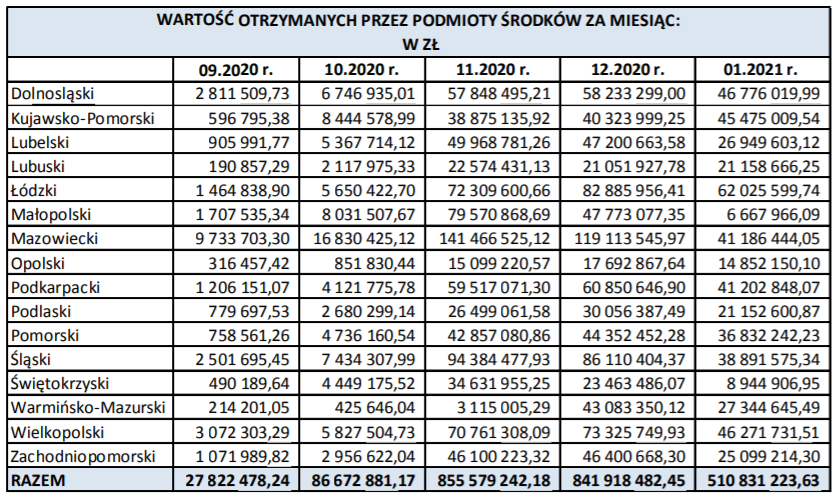 Natomiast poniższa tabela wskazuje liczbę zgłoszonych przez uprawnione podmioty osób uprawnionych do dodatkowego świadczenia pieniężnego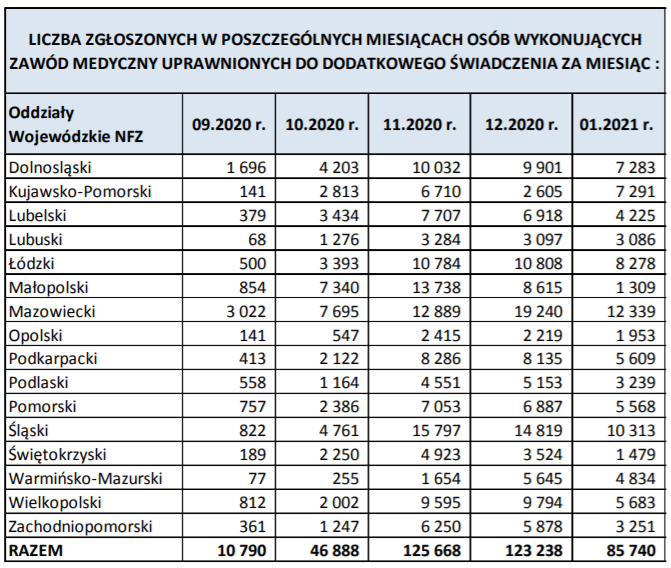 Jednocześnie należy zauważyć, że przedstawiona informacja nie jest ostateczna i podlega bieżącej aktualizacji z uwagi na przesyłane przez świadczeniodawców do oddziałów wojewódzkich Funduszu zmiany informacji o liczbie osób uprawnionych do uzyskania dodatkowego świadczenia pieniężnego oraz wartości środków niezbędnych do zapewnienia dodatkowych świadczeń pieniężnych wszystkim osobom uprawnionym do ich otrzymania.Środki z Funduszu Przeciwdziałania COVID-19 - na cele związane z przeciwdziałaniem COVID, w części pozostającej w dyspozycji Ministra Zdrowia, w 2020 r. zaplanowano 12.386.200 tys. zł, z którego wydatkowano blisko 7.966.305,2 tys. zł. Z powyższej kwoty w okresie od 01.09.2020 do 31.12.2020 r. wydatkowano środki w wysokości 3.196.437,6 tys. zł. Należy jednak mieć na uwadze, że w miesiącu grudniu środki były rozliczane z całego okresu finansowania tj. od maja 2020 r., w związku z czym na niektórych zadaniach dokonano zwrotu środków. Środki w okresie wrzesień - grudzień 2020 r. zostały, wydatkowane zgodnie z poniższym na: finansowanie kosztów świadczeń opieki zdrowotnej udzielonych chorym na COVID19 - w okresie wrzesień-listopad wydatkowano środki w wysokości 1.035.618,9 tys. zł, natomiast w miesiącu grudniu wydatkowano środki w wysokości 825.033,9 tys. zł; refundację skutków finansowych zwolnienia z obowiązku opłacania należności z tytułu składek na ubezpieczenie zdrowotne - w okresie wrzesień-listopad wydatkowano środki w wysokości 108.745,5 tys. zł, natomiast w grudniu dokonano rozliczenia rocznego i dokonano zwrotu środków w wysokości -519.638,5 tys. złsfinansowanie poleceń wydanych przez Ministra Zdrowia Prezesowi Narodowego Funduszu Zdrowia w okresie wrzesień-listopad wydatkowano środki w wysokości 398.620,8 tys. zł, natomiast w miesiącu grudniu wydatkowano środki w wysokości 433.800.3 tys. zł, z czego na polecenia dotyczące: zawarcia ze wskazanymi laboratoriami, umów o wykonywanie testów na obecność wirusa SARSVoV-2 - w okresie wrzesień-listopad wydatkowano środki w wysokości 312.167,1 tys. zł, natomiast w miesiącu grudniu wydatkowano środki w wysokości 382.743,1 tys. zł wypłacenia dodatkowego świadczenia pieniężnego dla osób wykonujących zawód medyczny w rozumieniu art. 2 ust. 1 pkt 2 ustawy z dnia 15 kwietnia 2011 roku o działalności leczniczej uczestniczącym w udzielaniu świadczeń zdrowotnych i mającym bezpośredni kontakt z pacjentami z podejrzeniem lub zakażeniem wirusem SARS-CoV-2, z wyłączeniem osób skierowanych do pracy w podmiotach na podstawie art. 47 ust. 1 ustawy z dnia 5 grudnia 2008r. o zapobieganiu oraz zwalczaniu zakażeń i chorób zakaźnych u ludzi, w podmiotach wykonujących działalność leczniczą w rodzaju świadczeń szpitalnych wyłącznie w związku z przeciwdziałaniem COVID-19 lub w których wyodrębnionych komórkach organizacyjnych są udzielane świadczenia opieki zdrowotnej wyłącznie w związku z przeciwdziałaniem COVID-19 – w okresie wrzesień-listopad wydatkowano środki w wysokości 85.620,8 tys. zł, natomiast w miesiącu grudniu wydatkowano środki w wysokości 48.957,6 tys. zł zapewnienia personelowi szpitali jednoprofilowych, szpitali z oddziałami zakaźnymi zamieszczonych w wykazie, o którym mowa w art. 7 ust. 3 ustawy COVID-19,możliwości odpoczynku nocnego lub odpoczynku po zakończeniu wykonywania czynności zawodowych lub służbowych w danym dniu, poza miejscem zamieszkania - w okresie wrzesień-listopad wydatkowano środki w wysokości 830,5 tys. zł, natomiast w miesiącu grudniu wydatkowano środki w wysokości 494,7 tys. zł sfinansowania kosztów szczepień ochronnych przeciw grypie osobom uczestniczącym w udzielaniu świadczeń opieki zdrowotnej w podmiotach leczniczych oraz farmaceutom i technikom farmaceutycznym wykonującym zawód w aptece lub w punkcie aptecznym – w okresie wrzesień-listopad wydatkowano środki w wysokości 2,4 tys. zł, natomiast w miesiącu grudniu wydatkowano środki w wysokości 1.260,4 tys. zł sfinansowania kosztów pobytu w Izolatorium w 20 Wojskowym Szpitalu Uzdrowiskowo-Rehabilitacyjnem w Krynicy Zdroju osób objętych kwarantanną– wydatkowano w miesiącu grudniu środki w wysokości 344,5 tys. zł 4. sfinansowanie zadań realizowanych przez Ministerstwo Zdrowia oraz jednostki nadzorowane i podległe, w tym m. in. Centrum eZdrowa, Centralną Bazę Rezerw Sanitarno-Przeciwepidemicznych, takich jak zakup sprzętu medycznego, wyrobów medycznych i innych produktów, niezbędnych do zapobiegania oraz zwalczania zakażenia wirusem SARS-CoV2 – w okresie wrzesień-listopad wydatkowano środki w wysokości - 57.843,0 tys. zł, natomiast w miesiącu grudniu wydatkowano środki w wysokości - 42.410,27 tys. zł realizację polecenia Ministra Zdrowia w zakresie uruchomienia i utrzymania szpitali tymczasowych w okresie wrzesień-listopad wydatkowano środki w wysokości 233.027,1 tys. zł, natomiast w miesiącu grudniu wydatkowano środki 146.791,1 tys. Złzakup i dystrybucja leku remdesevir - w miesiącu grudniu wydatkowano środki w wysokości 142,9 mln zł, zasilenie funduszu ESI, zgodnie z prośbą Komisarz ds. Zdrowia UE oraz Ministra Zdrowia Niemiec, w celu zmaksymalizowania szans na uzyskanie skutecznej szczepionki przeciwko COVID-19 dostępnej dla państw członkowskich UE w jak najkrótszym czasie, i jednocześnie zapewniło możliwość zawarcie umów na zakup szczepionek przeciw COVID-19 z wyprzedzeniem - w miesiącu grudniu wydatkowano środki w wysokości 129,9 mln zł, wsparcie inspekcji sanitarnej m.in. poprzez sfinansowane dodatków kontrolerskich pracowników inspekcji sanitarnej, które stanowiły skutki wejścia w życie rozporządzenia Ministra Zdrowia z dnia 8 września 2020 r. zmieniającego rozporządzenie w sprawie trybu przyznawania pracownikom Państwowej Inspekcji Sanitarnej wykonującym czynności kontrolne dodatku specjalnego do wynagrodzenia oraz wysokości tego dodatku (Dz. U. poz. 1554) –w okresie wrzesień- grudzień wydatkowano środki w wysokości - 100,2 mln zł realizacja zadań budowlanych polegających na modernizacji infrastruktury i adaptacji pomieszczeń w celu wykonywania zadań związanych ze zwalczaniem COVID-19 oraz zakupem aparatury i sprzętu medycznego, m.in. tomografów komputerowych, aparatu do terapii nerkozastępczej, aparatury do sprawnej i efektywnej realizacji usług zdrowotnych do walki z pandemią SARS-CoV-2 oraz modernizację wentylacji i klimatyzacji w szpitalach – w okresie wrzesień-listopad wydatkowano środki w wysokości 9.283,9 tys. zł, natomiast w miesiącu grudniu wydatkowano środki 38.737,0 tys. zł wypłatę dodatku do wynagrodzeń dla dyspozytorów medycznych – w miesiącu grudniu wydatkowano środki w wysokości 13,3 mln zł.II. Rok 2021 Plan finansowy Funduszu Przeciwdziałania COVID-19, w części będącej w dyspozycji Ministra Zdrowia został ustalony na 2021 r. – w wysokości 17.724.235,2 tys. zł. W okresie styczeń-luty 2021 r. z ww. środków uruchomione zostały środki w wysokości 2.414.894,4 tys. zł, z czego m.in.: finansowanie kosztów świadczeń opieki zdrowotnej udzielonych chorym na COVID-19 - NFZ– 1.003.411,7 tys. zł, refundację skutków finansowych zwolnienia z obowiązku opłacania należności z tytułu składek na ubezpieczenie zdrowotne – 7.513,0 tys. zł, na finansowanie poleceń wydanych przez Ministra Zdrowia Prezesowi Narodowego Funduszu Zdrowia – 852.910,1 tys. zł, z czego na polecenia dotyczące: zadania polegającego na zawarciu ze wskazanymi laboratoriami, umów o wykonywanie testów na obecność wirusa SARSVoV-2 – 333.114,3 tys. zł dodatkowego świadczenia pieniężnego dla osób wykonujących zawód medyczny w rozumieniu art. 2 ust. 1 pkt 2 ustawy z dnia 15 kwietnia 2011 roku o działalności leczniczej uczestniczącym w udzielaniu świadczeń zdrowotnych i mającym bezpośredni kontakt z pacjentami z podejrzeniem lub zakażeniem wirusem SARSCoV-2, z wyłączeniem osób, skierowanych do pracy w podmiotach na podstawie art. 47 ust. 1 ustawy z dnia 5 grudnia 2008r. o zapobieganiu oraz zwalczaniu zakażeń i chorób zakaźnych u ludzi, w podmiotach wykonujących działalność leczniczą w rodzaju świadczeń szpitalnych wyłącznie w związku z przeciwdziałaniem COVID19 lub w których wyodrębnionych komórkach organizacyjnych są udzielane świadczenia opieki zdrowotnej wyłącznie w związku z przeciwdziałaniem COVID19 – 517.968,3 tys. zł zapewnienia personelowi szpitali jednoprofilowych, szpitali z oddziałami zakaźnymi zamieszczonych w wykazie, o którym mowa w art. 7 ust. 3 ustawy COVID-19, możliwości odpoczynku nocnego lub odpoczynku po zakończeniu wykonywania czynności zawodowych lub służbowych w danym dniu, poza miejscem zamieszkania – 804,5 tys. zł kosztów szczepień ochronnych przeciw grypie osobom uczestniczącym w udzielaniu świadczeń opieki zdrowotnej w podmiotach leczniczych oraz farmaceutom i technikom farmaceutycznym wykonującym zawód w aptece lub w punkcie aptecznym – 1.023,1 tys. złsfinansowanie zadań realizowanych przez Ministerstwo Zdrowia oraz jednostki nadzorowane i podległe, w tym m. in. Centrum eZdrowa, Centralną Bazę Rezerw Sanitarno-Przeciwepidemicznych, takich jak zakup sprzętu medycznego, wyrobów medycznych i innych produktów, niezbędnych do zapobiegania oraz zwalczania zakażenia wirusem SARS-CoV2 – 29.992,3 tys. zł sfinansowanie realizacji polecenia Ministra Zdrowia w zakresie uruchomienia i utrzymania szpitali tymczasowych – 70.959,1 tys. zł sfinansowanie zakupu i dystrybucji leku remdesevir – 53.496,8 tys. zł wsparcie inspekcji sanitarnej m.in. poprzez sfinansowane dodatków kontrolerskich pracowników inspekcji sanitarnej, które stanowiły skutki wejścia w życie rozporządzenia Ministra Zdrowia z dnia 8 września 2020 r. zmieniającego rozporządzenie w sprawie trybu przyznawania pracownikom Państwowej Inspekcji Sanitarnej wykonującym czynności kontrolne dodatku specjalnego do wynagrodzenia oraz wysokości tego dodatku (Dz. U. poz. 1554) –w okresie wrzesień- grudzień wydatkowano środki w wysokości – 38.523 tys. zł realizacja zadań budowlanych polegających na modernizacji infrastruktury i adaptacji pomieszczeń w celu wykonywania zadań związanych ze zwalczaniem COVID-19 oraz zakupem aparatury i sprzętu medycznego, m.in. tomografów komputerowych, aparatu do terapii nerkozastępczej, aparatury do sprawnej i efektywnej realizacji usług zdrowotnych do walki z pandemią SARS-CoV-2 oraz modernizację wentylacji i klimatyzacji w szpitalach – 7.874,0 tys. zł wypłatę dodatku do wynagrodzeń dla dyspozytorów medycznych – 20.149,4 tys. złzakup szczepionek na COVID19 – 240.112,1 tys. zł finansowanie wydatków bieżących wojewodów – 89.915,9 tys. złDziałania finansowane z dodatkowych środków budżetu państwaRok 2020 Według informacji posiadanych przez MZ w 2020 r.  na zadania związane z przeciwdziałaniem COVID-19 wydatkowane zostałtdodatkowe środki z budżetu państwa w łącznej kwocie 2.157,7 mln zł, z tego głównie:dla Wojewodów w wysokości ponad 461 mln zł, w tym:zakup: sprzętu (m.in. kardiomonitory, respiratory, ECMO, pompy infuzyjne, łóżka intensywnej terapii), testów i odczynników oraz środków ochrony osobistej, a także sfinansowanie działalności zespołów wyjazdowych pobierających wymazy do przeprowadzenia testów na COVID-19,odkupienie przez wojewodów od przedsiębiorstw środków ochrony osobistej (m.in. maski, fartuchy, rękawice, środki do dezynfekcji), które zostały następnie przekazane do Centralnej Bazy Rezerw Sanitarno-Przeciwepidemicznych i są na bieżąco dystrybuowane,dofinansowanie działalności państwowej inspekcji sanitarnej, zarówno w zakresie prac dostosowawczych, zakupów inwestycyjnych, wydatków rzeczowych, jak i wynagrodzeń osobowych na wypłatę przepracowanych nadgodzin. dla Ministra Zdrowia w wysokości 840,9 mln zł z przeznaczeniem m.in. na doposażenia laboratoriów, zakupy sprzętu, testów oraz środków ochrony i dezynfekcji, a także dla Narodowego Funduszu Zdrowia na sfinansowanie kosztów świadczeń udzielonych chorym na COVID-19 (w tym transportu sanitarnego) oraz dla Agencji Badań Medycznych na opracowanie szczepionki na wirusa SARS-CoV-2 i wsparcie prac badawczych nad poszukiwaniem skutecznej terapii. w budżecie Ministra Zdrowia z Programu Operacyjnego Infrastruktura i Środowisko 2014-2020 oraz POWER na zakup środków ochrony, środków do dezynfekcji oraz sprzętu medycznego przekazano środki w wysokości 855,8 mln zł. Zakupione materiały i sprzęt zostały przekazane m.in. szpitalom, szkołom i innym miejscom użyteczności publicznej – szczegółowe informacje o działaniach finansowanych z tych środków znajdują się w części Inne działania Główny Inspektorat Sanitarny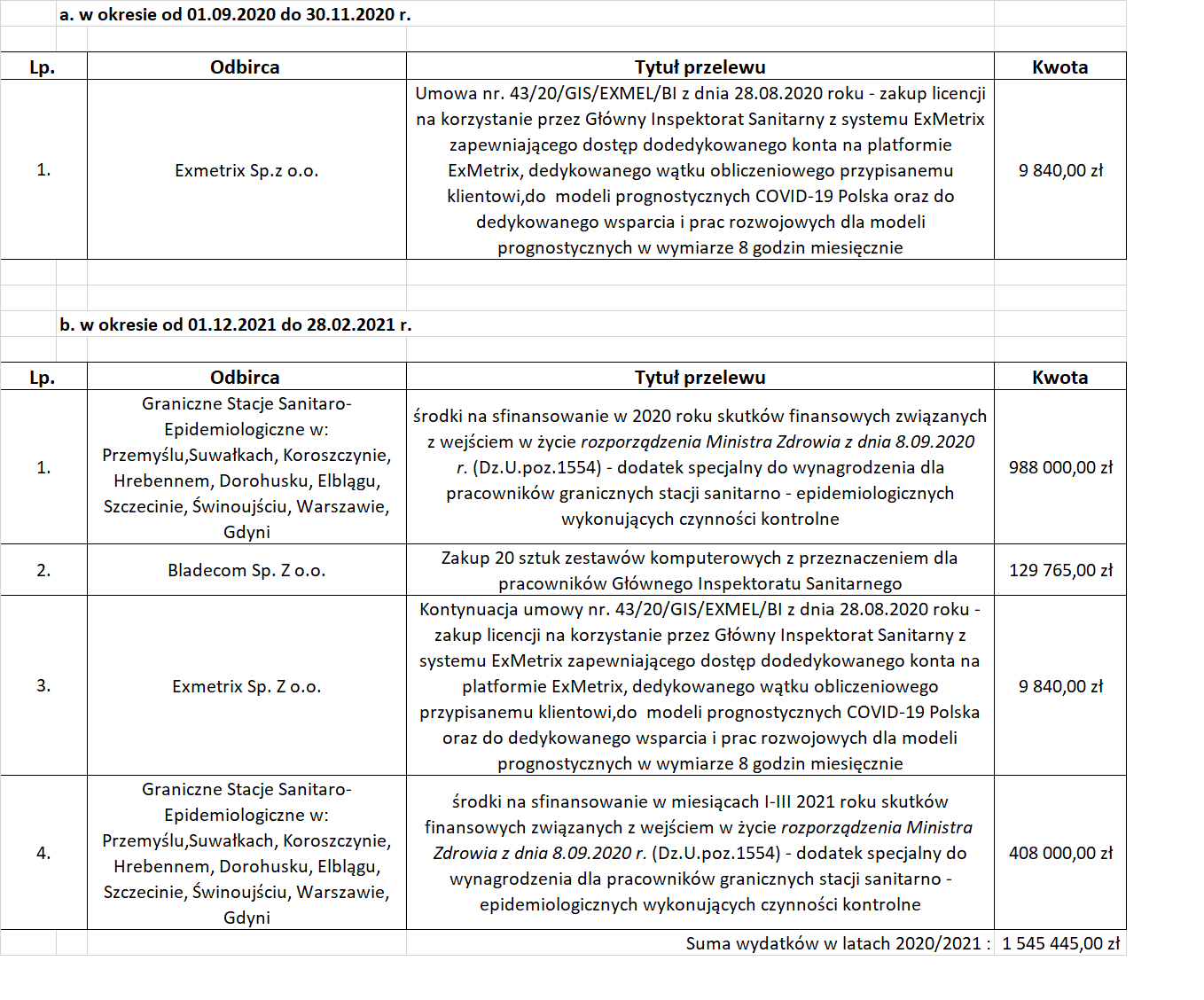 Narodowy Instytut Zdrowia Publicznego – Państwowy Zakład HigienyDziałania NIZP-PZHZawarcie umowy numer 5/CoV/85195/85195/2020/1094/66 na uruchomienie przy NIZP-PZH linii diagnostycznej, w ramach której wykonane zostaną badania laboratoryjne, diagnostyczne w kierunku ostatecznej identyfikacji zakażeń u ludzi koronawirusem 2019-nCoV w Polscetermin realizacji 31.12.2020ilość rozliczonych testów:IX-XII 2020 – 5948IX XI 2020 – 4355XII 2020 – 1593 Źródło finansowania: budżet państwa cz.46 Zdrowie oraz Fundusz Przeciwdziałania COVID-19wartość rozliczenia w zł IX 2020 - II 2021: 832 720,00IX-XI 2020: 609 700,00XII 2020-II 2021: 22 3020,00Zawarcie umowy numer DOI/IB/COVID-19/1094/2020/491 na doposażenie linii diagnostycznej do badań w kierunku COVID-19termin realizacji 31.01.2021wartość rozliczenia w zł IX 2020 - II 2021: 675 708,60źródło finansowania: Fundusz Przeciwdziałania COVID-19XII 2020-II 2021: 675 708,60Zawarcie umowy numer DOI/IB/COVID-19/85112/6230/1094/69 na linię diagnostyczną z automatycznym systemem do identyfikacji czynnika zakaźnego (ID) i określenia lekowrażliwości (AMR) drobnoustrojów wraz z niezbędnym wyposażeniemtermin realizacji 31.12.2020wartość rozliczenia w zł IX 2020 - II 2021: 868 180,41źródło finansowania: Fundusz Przeciwdziałania COVID-19 oraz budżet państwa określony w ustawie COVID-19,IX-XI 2020: 23 926,35XII 2020-II 2021: 844 254,06Zawarcie umowy numer BFC.320.155.2020.WP na zakup środków/usług ochrony indywidualnej niezbędnych do zabezpieczenia pracowników przed zakażeniemtermin realizacji 31.12.2020wartość rozliczenia w zł IX 2020 - II 2021: 510 048,58źródło finansowania: Fundusz Przeciwdziałania COVID-19IX-XI 2020: 315 852,40XII 2020-II 2021: 194 196,18Narodowy Instytut Leków Dokonano zakupu środków ochrony osobistej i dezynfekcyjnych dla pracowników, co pozwoliło i nadal umożliwia w pełnym zakresie realizować zadania związane z nadzorem rynku farmaceutycznego oraz umożliwia działalność ośrodków referencyjnych – łączna kwota 787 000,00 zł brutto (art. 9 ustawy z dnia 5 grudnia 2008 r. o zapobieganiu oraz zwalczaniu zakażeń i chorób zakaźnych u ludzi (Dz. U. z 2020 r. poz. 1845)). Przekazanie środków z Funduszu Przeciwdziałania COVID-19, o których mowa w art. 65 ust. 5 pkt. 1 i 4 i ust. 6a i 6b ustawy z dnia 31 marca 2020 r. 1 https://www.gov.pl/web/gif/wytwarzanie-osocza-do-frakcjonowania 7 o zmianie ustawy o szczególnych rozwiązaniach związanych z zapobieganiem, przeciwdziałaniem i zwalczaniem COVID-19, innych chorób zakaźnych oraz wywołanych nimi sytuacji kryzysowych oraz niektórych innych ustaw. Ponadto Instytut dokonał zakupu sprzętu do diagnostyki SARS-CoV-2 w łącznej kwocie 716 008,17 zł brutto. Przekazanie środków z Funduszu Przeciwdziałania COVID-19, o których mowa w art. 65 ust. 5 pkt. 1 i 4 i ust. 6a i 6b ustawy z dnia 31 marca 2020 r. o zmianie ustawy  o szczególnych rozwiązaniach związanych z zapobieganiem, przeciwdziałaniem i zwalczaniem COVID-19, innych chorób zakaźnych oraz wywołanych nimi sytuacji kryzysowych oraz niektórych innych ustaw, nastąpiło na podstawie Umowy nr DOI/IB/COVID-19/1109/2020/495 na przyznanie w 2020 r. środków z Funduszu Przeciwdziałania COVID-19 na realizację zakupu linii do diagnostyki koronawirusa w ramach zapobiegania COVID-19 zawartej pomiędzy Skarbem Państwa – Ministrem Zdrowia a Narodowym Instytutem Leków w dniu 27.10.2020 r. Urząd Rejestracji Produktów Leczniczych, Wyrobów Medycznych i Produktów Biobójczych Otrzymano 272 779,20 zł na dodatki zadaniowe dla osób zaangażowanych w realizację zadań związanych z przeciwdziałaniem pandemii SARS-COV-2. Centralna Baza Rezerw Sanitarno-Przeciwepidemicznych (CBR)Zakup leków, szczepionek, testów oraz drobnego sprzętu zrealizowany na podstawie art. 46c ustawy z dnia 5 grudnia 2008 r. o zapobieganiu oraz zwalczaniu zakażeń i chorób zakaźnych u ludzi, zgodnie z poniższymi zestawieniami.Centrum eZdrowiaW ramach zadania Dostosowanie systemu EWP oraz dodatkowych systemów integrujących się z EWP oraz Poprawa wydajności EWP: kontynuowano zapewnienie wsparcia dla zespołu projektowego przez zasoby osobowe zewnętrzne w ramach umów nr 8/20220/CSIOZ, CSIOZ/57/2020 zł oraz CSIOZ/75/2020, przy dostosowaniu systemu do nowych wymagań poprzez rozbudowę EWP o nowe funkcjonalności i dalszą integrację z zewnętrznymi systemami, w tym m.in.: ELC, UW, SEL;zapewniono wsparcie w zakresie optymalizacji EWP w ramach umowy nr CeZ/171/2020;zapewniono wsparcie eksperckie w zakresie rozwoju systemu EWP w ramach umowy CeZ/244/2020 (oraz wsparcie merytoryczne w zakresie tworzenia aplikacji w technologii Apex na potrzeby szybkiego tworzenia rozwiązań wspomagających walkę z COVID-19 w ramach umowy nr CSIOZ/92/2020;zapewniono wsparcie dla zespołów projektowych poprzez zakup usług konsultantów zewnętrznych w ramach umów bodyleasing  nr: CSIOZ/177/2019, CSIOZ/43/2020, CSIOZ/138/2020, CSIOZ/127/2020, CSIOZ/128/2020, CSIOZ/180/2020, CeZ/235/2020;zapewniono wsparcie konsultantów zewnętrznych w zakresie tworzenia aplikacji w technologii PHP na potrzeby szybkiego tworzenia rozwiązań wspomagających walkę z COVID-19 w zakresie konsultacji i tworzenia aplikacji w ramach umów nr CSIOZ/65/2020 oraz CSIOZ/69/2020.przeprowadzono testy funkcjonalne systemu w ramach umów CSIOZ/70/2020 oraz CeZ/221/2020 oraz zapewniono wsparcie w zakresie prowadzenia testów integracji baz danych oraz zbadania możliwości migracji baz danych w ramach umowy nr CSIOZ/104/2020;kontynuowano finansowanie usług związanych z wysyłaniem wiadomości SMS do osób objętych kwarantanną w ramach umowy CSIOZ/71/2020;W ramach zadania Poprawa wydajności EWP zakupiono świadczenie usługi zasobów ludzkich w ramach umów body leasing nr CSIOZ/177/2019, CSIOZ/43/2020, CSIOZ/65/2020, CSIOZ/69/2020, CSIOZ/138/2020, CSIOZ/128/2020.W ramach zadania SEZOZ zrealizowano prace wynikające z konieczności dokonania zmian w Systemie Ewidencji Zasobów Ochrony Zdrowia wynikających z dostosowania systemu do potrzeb związanych z walką z epidemią COVID-19 w ramach umowy CSIOZ/136/2020;W ramach zadania SOID zrealizowano prace wynikające z konieczności dokonania zmian w Systemie Obsługi Importu Docelowego, pozwalających na całkowitą realizację procesu obsługi zapotrzebowań i wniosków refundacyjnych drogą elektroniczną, w ramach umowy CSIOZ/84/2020;W ramach zadania SMK zrealizowano prace związane z dostosowaniem Systemu Monitorowania Kształcenia do zmian legislacyjnych w obszarze PES, w celu zniwelowania negatywnych skutków epidemii mających wpływ na kształcenie lekarzy w ramach umowy CSIOZ/88/2020;w ramach zadania Dostosowanie systemu P1 zrealizowano prace w zakresie dostosowania części podsystemów wchodzących w skład Systemu P1 (w tym przede wszystkim aplikacji gabinet.gov.pl, hurtowni danych, szyny usług, systemu gromadzenia danych – zdarzenia medyczne), polegające na budowie i wdrożeniu nowej funkcjonalności  w aplikacji gabinet.gov.pl umożliwiającej bezpośrednie wprowadzenie do EWP informacji o objęciu pacjenta izolacją w warunkach domowych, jak i o jej przedłużeniu, a także możliwości dostępu do wyników zleconych testów oraz danych o wszystkich pacjentach poszczególnych POZ objętych kwarantanną i izolacją. Realizację prac wykonano w ramach umów nr CSIOZ/146/2020, CSIOZ/134/2020, CSIOZ/135/2020, CSIOZ/70/2020W ramach zadania Zakup laptopów dostarczono laptopy (wraz z oprogramowaniem oraz wyposażeniem niezbędnym do prawidłowego użytkowania) do pracy zdalnej pracowników CSIOZ oraz konsultantów bodyleasing, w celu poprawy bezpieczeństwa i ograniczenia rozprzestrzeniania się wirusa SARS-CoV-2 w ramach umowy CSIOZ/87/2020;W ramach zadania Utrzymanie i rozwój systemu Teleporady zakupiono usługi dotyczące udostępnienia platformy GSuite i GCP i udostępnienie na tej platformie oprogramowania Ochk w modelu SaaS służącego do zapewnienia możliwości odbywania konsultacji medycznych na odległość – telemedycyna oraz świadczenie usług rozwojowych w ramach umowy CSIOZ/82/2020 - usługa jest kontynuowana;W ramach zadania Budowa, utrzymanie i rozwój narzędzi IT do realizacji szczepień realizowano prace mające na celu zbudowanie i udostępnienie narzędzi IT wspierających proces kierowania i realizacji szczepień w kierunku SARS-CoV-2, w zakresie prac utrzymaniowych i rozwojowych, a także dostosowania i integracji innych systemów, budowę formularza webowego na stronie pacjent.gov.pl umożliwiającego zgłoszenie zainteresowania sczepieniem oraz automatyzację infolinii Narodowego Programu Szczepień przeciw COVID-19. Prace realizowano w ramach umów nr: CSIOZ/166/2020, CSIOZ/167/2020 CeZ/242/2020 CeZ/245/2020 z CSIOZ/246/2020.W ramach zadania Wsparcie użytkowników systemów wspierających walkę z Covid świadczone były usługi prowadzenia infolinii dla systemów, wysyłka SMS-ów oraz udostępnienie skróconego numeru w ramach umów: CSIOZ/86/2020, CSIOZ/73/2020, CeZ/178/2020, CeZ/112/2020. Narodowy Fundusz ZdrowiaNarodowy Fundusz Zdrowia na podstawie ustawy COVID-19 podejmował działania finansowane z Funduszu Przeciwdziałania Covid-19 których kwoty wyniosły:Od 1 września do 30 listopada 2020 r. 1 857 186 407,57 zł, Od 1 grudnia 2020 r do 28 lutego 2021 r. 6 026 489 030,70 zł.Działania Funduszu obejmowały finansowanie następujących działań:świadczenia opieki zdrowotnej wykonywane w związku z przeciwdziałaniem COVID-19 na kwoty:od 1 września do 30 listopada 2020 r.: 1 267 219 053,70 zł,od 1 grudnia 2020 r do 28 lutego 2021 r.: 3 153 861 789,02 zł,testy diagnostyczne:od 1 września do 30 listopada 2020 r.: 515 724 015,00 zł,od 1 grudnia 2020 r do 28 lutego 2021 r.: 748 870 558,32 zł,dodatkowe świadczenie pieniężne:od 1 września do 30 listopada 2020 r.: 71 938 133,65 zł,od 1 grudnia 2020 r do 28 lutego 2021 r.: 2 118 895 932,95 zł.odpoczynek dla personelu medycznego:od 1 września do 30 listopada 2020 r.: 697 921,00 zł,od 1 grudnia 2020 r do 28 lutego 2021 r.: 2 513 134,80 zł.szczepienia przeciw grypie:od 1 września do 30 listopada 2020 r.: 1 262 784,22 zł,od 1 grudnia 2020 r do 28 lutego 2021 r.: 2 347 615,60 zł.świadczenia dla cudzoziemców:od 1 września do 30 listopada 2020 r.: 0,00 zł,od 1 grudnia 2020 r do 28 lutego 2021 r.:0,00 zł.kwarantanna w 20 Wojskowym Szpitalu Uzdrowiskowo-Rehabilitacyjnym w Krynicy Zdroju:od 1 września do 30 listopada 2020 r.: 344 500,00 zł,od 1 grudnia 2020 r do 28 lutego 2021 r.: 0,00 zł.Fundusz finansował również wydatki związane z umorzonymi składkami na ubezpieczenie zdrowotne w kwotach:od 1 września do 30 listopada 2020 r.: 271 035 200,39 złod 1 grudnia 2020 r do 28 lutego 2021 r.: 129 648 502,07 złNarodowy Fundusz Zdrowia przygotował informację sprawozdawczą o płatnościach dokonanych przez instytucje łącznikowe innych państw członkowskich UE/EFTA za świadczenia opieki zdrowotnej udzielone na podstawie ustawy COVID-19 osobom uprawnionym, na podstawie przepisów o koordynacji, w celu rozliczenia dotacji z budżetu państwa w części dotyczącej kosztów świadczeń udzielonych na podstawie przepisów koordynacji. Kwota płatności za okres od listopada 2020 r. do stycznia 2021 r. wyniosła łącznie 27 173,00 zł.W związku z poleceniem Ministra Zdrowia Narodowy Fundusz Zdrowia zawarł umowy na prowadzenie rejestracji i informacji telefonicznej z 5 wybranymi podmiotami zewnętrznymi na łączną kwotę za styczeń 2021 r. – 520 993,78 zł brutto. Wydatki poniesione na ten cel za luty 2021 r. są obecnie w trakcie rozliczania.Instytut Medycyny Pracy im. prof. dra med. Jerzego Nofera w ŁodziW dniu 13 października 2020 r. zostały przekazane przez Ministerstwo Zdrowia na konto Instytutu środki w kwocie 700 tys. zł w ramach Funduszu Przeciwdziałania Covid-19 na zakup środków ochrony osobistej. Zgodnie z przekazanymi w dniu 28 września 2020 r. informacjami przez Departament Kwalifikacji Medycznych i Nauki w porozumieniu z Departamentem Budżetu i Finansów Ministerstwa Zdrowia, środki mogły być wydatkowane na zakup m.in.: rękawiczek, fartuchów, kombinezonów, masek, półmasek, gogli i przyłbic, czepków lub innej osłony włosów, termometrów, usług dezynfekcji, ozonowania, środków i urządzeń do dezynfekcji, ozonowania, jak też innego rodzaju zabezpieczenia przed transmisją wirusa (przegrody ochronne, czy system automatycznego otwierania drzwi). Biorąc pod uwagę powyższe zalecenia środki z Funduszu Przeciwdziałania Covid-19 zostały wydatkowane przez Instytut zgodnie z poniższą tabelą.Instytut Medycyny Wsi im. Witolda Chodźki w LublinieInstytut dokonał zakupów środków (podstawa prawna: ustawa z COVID-19):Zakup środków ochrony osobistej dla pracowników IMW (maski ochronne, rękawiczki, kombinezony, ubrania jednorazowe).Zakup środków do dezynfekcji rąk (354 000,00 zł.)Instytut Fizjologii i Patologii Słuchu w WarszawieInstytut otrzymał kwotę 211 tysięcy złotych z Funduszu Przeciwdziałania COVID-19, które zostały już rozliczone na zakup środków ochrony indywidualnej dla pracowników i pacjentów Instytutu.Narodowy Instytut Geriatrii, Reumatologii i Rehabilitacji im. prof. dr hab. med. Eleonory Reicher w WarszawieW 2020 r. Narodowy Instytut Geriatrii, Reumatologii i Rehabilitacji otrzymał z Ministerstwa Zdrowia z Funduszu Przeciwdziałania COVID-19 następujące wsparcie/środki:na realizację zakupu aparatury do zwiększenia wydajności laboratorium w celu zapobiegania zakażeniem wirusem SARS-CoV-2 – kwotę 243.899,99 zł, zgodnie z zawartą umową z dnia 30 listopada 2020 r. nr DOI/IB/COVID-19/1040/2020/645,środki z przeznaczeniem na ochronę indywidualną pracowników w celu zabezpieczenia pracowników przed zakażeniem wirusem SARS-CoV-2 – kwotę 248.000,00 zł, zgodnie 
z otrzymanym pismem z dnia 22 września 2020 roku, sygn. akt. BFC.320.155.2020.WP.Darowizny z Funduszu Przeciwdziałania Covid-19 od Ministerstwa Zdrowia:	 30 listopada 2020 r. umowa: DOI/IB/COVID-19/1040/2020/645 na aparaturę 
do zwiększenia wydajności laboratorium w celu zapobiegania zakażeniom wirusem Sars-CoV-2 na kwotę 243 899,99 zł; 22 września 2020 r. pismo nr BFC.320.155.2020.WP na środki z przeznaczeniem 
na ochronę indywidualną pracowników w celu zabezpieczenia przed zakażeniem przed wirusem Sars CoV-2 na kwotę 248 000,00 zł. Suma łączna: 	491 899,99 zł.Instytut Centrum Zdrowia Matki Polki w ŁodziDokonano zakupu środków ochrony osobistej.Instytut „Pomnik – Centrum Zdrowia Dziecka” w WarszawieDofinansowanie na zakup aparatu do real-time PCR wykorzystywanego w laboratorium COVID – w Zakładzie Mikrobiologii i Immunologii Klinicznej IPCZD w wysokości 113 649,58 zł. Umowa z Ministerstwem Zdrowia nr DOI/IPCZD/COVID-19/100/2020/475.Instytut Hematologii i Transfuzjologii w WarszawieNa podstawie umowy nr DOI/IB/COVID-19/109/2020/673 na przyznanie w 2020 r. środków 
z Funduszu Przeciwdziałania COVID-19 na realizację zakupu aparatury do Zakładu Wirusologii – Pracowni Wirusologii Klinicznej w ramach zapobiegania zakażeniem wirusem SARS-CoV-2, zawartą pomiędzy Skarbem Państwa – Ministrem Zdrowia, a Instytutem Hematologii i Transfuzjologii, Instytut dokonał nw. zakupów:pierwszego etapu rozbudowy biorobota firmy Hamilton Robotics do konfiguracji COVID-19 MN. Zakończenie tego etapu miało miejsce w dniu 23 października 2020 r.;drugiego etapu rozbudowy biorobota firmy Hamilton Robotics do konfiguracji STARlet 8AL COVID-19 MN, wraz z zakupem wysokowydajnej wytrząsarki laboratoryjnej. Zakończenie tego etapu miało miejsce w dniu 15 grudnia 2020 r.;zakup systemu do PCR w czasie rzeczywistym, tj. aparatu Quant Studio 5 0.2 ML QPCR INSTR IVD. Odbiór aparatu został dokonany w dniu 8 grudnia 2020 r.Instytut Gruźlicy i Chorób Płuc w WarszawieDecyzją Ministra Zdrowia (pismo o znaku: BFC.320.155.2020.WP z dn. 22 września 
2020 r.) udzielono wsparcia finansowego dla Instytutu Gruźlicy i Chorób Płuc, w wysokości 265.000 zł ze środków Funduszu Przeciwdziałania COVID-19 z przeznaczeniem na środki ochrony indywidualnej, niezbędne do zabezpieczenia pracowników przed zakażeniem. Na podstawie umowy nr WZ.967.2.2020/COVID-19 z dnia 20 grudnia 2020 r. zawartej z Wojewodą Mazowieckim została udzielona Instytutowi dotacja celowa z budżetu państwa na sfinansowanie inwestycji związanej ze zwalczaniem zakażenia, zapobieganiem rozprzestrzenianiu się, profilaktyką oraz zwalczaniem skutków choroby zakaźnej wywołanej wirusem SARS-CoV-2, polegającej na wymianie parownicy zgazowania tlenu ciekłego, w wysokości 45.000 zł.Uniwersytet Medyczny im. Piastów Śląskich we WrocławiuDokonano m.in.  zakupu środków ochrony indywidualnej, środków do dezynfekcji, prowadzono ozonowanie. Łącznie wydatkowano 1 678298,69 zł.Warszawski Uniwersytet MedycznyDokonano zakupu środków ochrony, indywidualnej, środków do dezynfekcji. Śląski Uniwersytet MedycznyOtrzymane z Funduszu Przeciwdziałania i zwalczania COVID-19 środki finansowe SUM przeznaczył na: ochronę indywidualną środki do dezynfekcji usługi dezynfekcji/ozonowania-inne, w ty, zakup środków trwałychKontynuacja wypłaty zasiłku opiekuńczego, chorobowegoGdański Uniwersytet MedycznyW przedmiotowym czasie kontynuowano wyposażanie pracowników w środki ochrony osobistej (maseczki, płyn dezynfekujące, rękawiczki, przyłbice), jak również pomieszczeń w stacje dezynfekujące i podajniki płynów.Aby zapewnić ciągłość wykonywania obowiązków służbowych w okresie wprowadzenia pracy zdalnej część pracowników została wyposażona w laptopy.Uniwersytet Medyczny w BiałymstokuPrzyznane UMB środki z Funduszu Przeciwdziałania COVID w wysokości 1.550 tys. zł zostały przeznaczone na środki ochrony osobistej w kwocie 1.267 tys. zł, na środki do dezynfekcji w kwocie 160 tys. zł, usługi dezynfekcji w kwocie 44 tys. zł oraz inne wydatki w kwocie 79 tys. zł. Całość kwoty wydatkowana została w okresie X-XII.2020.Pomorski Uniwersytet Medyczny w SzczecinieZakup środków ochrony indywidualnej, środków do dezynfekcji, montaż przegród ochronnych z pleksi, montaż systemu automatycznego otwierania drzwi.- 01.09.2020 do 30.11.2020: 962.391,26 zł- 01.12.2020 do 31.12.2020: 237.608,74 złUniwersytet Medyczny w ŁodziNa podstawie decyzji Ministerstwa Zdrowia dnia 21 września 2020r., Uniwersytet Medyczny w Łodzi otrzymał środki z Funduszu Przeciwdziałania COVID-19 w wysokości 2.800.000. zł na zakup środków ochrony indywidulanej koniecznych do zabezpieczenia studentów, doktorantów i pracowników przed zakażeniem. Z puli tej Uniwersytet Medyczny wydatkował 2.783 986,87 zł na: środki ochrony indywidualnej 2.099.641,43 zł środki do dezynfekcji 225.329,38 zł usługi dezynfekcji / ozonowania 220.221,30 zł pozostałe 238.794,76 złUniwersytet Medyczny im. Karola Marcinkowskiego w PoznaniuMinister Zdrowia udzielił wsparcia finansowego dla Uniwersytetu Medycznego im. Karola Marcinkowskiego w Poznaniu w wysokości 1.900.000 zł na zakup środków ochrony indywidualnej, koniecznych do zabezpieczenia studentów, doktorantów i pracowników przed zakażeniem.Kwota została w całości przeznaczona na zakup środków ochrony osobistej (m.in. fartuchów włókninowych, maseczek FFP2 z zaworkiem, maseczek jednorazowych, rękawiczek nitrylowych, przyłbic, środków do dezynfekcji rąk, środków do dezynfekcji powierzchni).Działania związane z wykonaniem oznaczeń w kierunku wirusa SARS-CoV-2 zgodnie z aktualnymi rekomendacjami, w tym m.in. u osób poddanych kwarantannie oraz pacjentów i pracowników szpitali w ramach umowy zawartej ze Szpitalem Klinicznym im. Heliodora Święcickiego.W okresie od 1 września 2020 roku do 28 lutego 2021 r. wykonano oznaczenia na kwotę 617.050 zł.Uniwersytet Medyczny w LublinieOtrzymane przez Uniwersytet Medyczny w Lublinie środki z Funduszu Przeciwdziałania COVID-19 w wysokości 1.800.000,00 zł wykorzystano do końca sierpnia 2020 roku.Inne działaniaNa podstawie ustawy COVID-19, Minister Zdrowia wydał poniższe decyzje:Decyzja z dnia 4 września 2020 r. do CeZ – polecenie w sprawie zabezpieczenia funkcjonowania systemu służącego do zdalnego udzielania świadczeń opieki zdrowotnej (teleporady) na okres do dnia 31 grudnia 2020 r.;Decyzja z dnia 4 września 2020 r. do CeZ – polecenie w sprawie rozbudowania systemu teleinformatycznego, tzw. systemu EWP;Decyzja z dnia 27 listopada 2020 r. do CeZ – polecenie w sprawie wykonania zadania polegającego na zbudowaniu i udostępnieniu narzędzi IT wspierających proces kierowania i realizacji szczepienia w kierunku SARS-CoV-2 (decyzja z dnia 15 grudnia 2020 r., z dnia 4 stycznia 2021 r. oraz z dnia 21 stycznia 2021 r. do CeZ zmieniająca decyzję z dnia 27 listopada 2020 r.);Decyzja z dnia 11 grudnia 2020 r. do CeZ – polecenie w sprawie zabezpieczenia funkcjonowania systemu służącego do zdalnego udzielania świadczeń opieki zdrowotnej (teleporady) na okres od dnia 1 stycznia 2021r. do dnia 31 marca 2021 r.;Decyzja z dnia 22 grudnia 2020 r. do CeZ – polecenie w sprawie wykonania i zapewnienia współpracy w zakresie integracji systemu Elektronicznej Platformy Logowania Ochrony Zdrowia (e-PLOZ) z systemem e-kolejki. Interpretacja przepisów prawnych systemu ochrony zdrowia związanych z zapobieganiem, przeciwdziałaniem i zwalczaniem Covid-19. Inspektor Ochrony Danych uczestniczył w pracach w sprawie wydania decyzji Ministra Zdrowia (na podstawie ustawy COVID-19) z dnia 3 listopada 2020 r. do spółki Halo4Triage w zakresie wykonania prac usług związanych z rozwiązaniem informatycznym wspierającym walkę z Covid-19, tzw. „aplikacja PulsoCare”. W tym celu zawarto również umowę powierzenia przetwarzania danych osobowych z tą spółką.Ponadto, w Ministerstwie realizowano działania tj.:przygotowywanie tez i materiałów informacyjnych dot. tematyki COVID-19 na spotkania Prezydenta, Premiera, Ministra Spraw Zagranicznych, ambasadorów RP za granicą, przedstawicieli Sejmu i Senatu  oraz spotkania wielostronne np. w ramach WHO, ONZ, UEprowadzenie regularnych telekonferencji z państwami V4 nt. obowiązujących obostrzeń, wprowadzanych rozwiązań, doświadczeń w walce z pandemią (wirtualny sekretariat V4 ds. COVID-19) i przygotowywanie raportów z tych spotkań.przygotowywanie materiałów informacyjnych dotyczących działań podejmowanych przez inne kraje w związku z epidemią COVID-19 oraz opracowań dot. rozwiązań szczegółowych wg bieżącego zapotrzebowania;prowadzenie monitoringu działań innych państw (unijnych i pozaunijnych) w zakresie zwalczania SARS-CoV-2 oraz  COVID-19; przygotowywanie informacji (w tym również na potrzeby RZZK) o rozwiązaniach szczegółowych (zestawienia tematyczne) w zakresie rozwiązań przyjmowanych przez inne państwa w odniesieniu do tematyki epidemii i jej zwalczania;przygotowanie/koordynowanie polskiego stanowiska na forum organizacji międzynarodowych  (UE, WHO) w zakresie tematyki dot. COVID-19. prowadzenie prac analitycznych, w szczególności monitorowania i prognozowania przebiegu epidemii COVID-19 we współpracy z grupami badawczymi m.in. z Politechniki Wrocławskiej i Uniwersytetu Warszawskiego.zakupiono lek RoActemra, dla pacjentów z COVID-19prowadzono monitoring sytuacji epidemicznej w ZOL/ZPO i hospicjach stacjonarnych na podstawie danych przekazywanych cyklicznie przez GIS (co 2 tygodnie), a także udział w spotkaniach organizowanych (zarówno na poziomie krajowym, jak i międzynarodowym), dotyczących sytuacji osób starszych podczas epidemii COVID-19, w tym osób z zaburzeniami otępiennymi oraz pacjentów opieki długoterminowej oraz opieki paliatywnej i hospicyjnej.Zespół ds. koordynacji sieci laboratoriów COVID, będący organem pomocniczym ministra właściwego do spraw zdrowia, działający na podstawie zarządzenia Ministra Zdrowia z dnia 3 kwietnia 2020 r. został powołany Zespół do spraw koordynacji sieci laboratoriów COVID (Dz. U. Min. Zdrow. poz. 31), w styczniu 2021 r. zmodyfikował kryteria wpisu medycznego laboratorium diagnostycznego na listę laboratoriów COVID dostępnych na stronie https://www.gov.pl/web/zdrowie/wniosek-o-wlaczenie-medycznego-laboratorium-diagnostycznego-do-wykazu-laboratoriow-covid W ramach funkcjonującej sieci laboratoriów prowadzących działania w zakresie koniecznym do zwalczania epidemii wywołanej wirusem SARS-CoV-2 (laboratoria COVID) na dzień 28 lutego 2020  r. działało 290 podmiotów. Szacowane możliwości diagnostyczne wynoszą ok. 165.000 testów na dobę. Do laboratoriów COVID z Centralnej Bazy Rezerw Sanitarno-Przeciwepidemicznych w Porębach k. Zduńskiej Woli w okresie 1 września 2020 r – 28  lutego 2021 r. wydano 782 039 szt. testów PCR, 1 916 000 szt. testów antygenowych, 584 10 szt. testów immunologicznych, 367 048 szt. izolacji, 1 738 994 szt. wymazówek;zakupiono 720 160 szt. testów PCR, 2 000 000 szt. testów antygenowych, 21 200 szt. izolacji, 1 600 000 szt. wymazówek. Jednym z kluczowych wyzwań i zadań, jakie w obecnym czasie realizuje Ministerstwo Zdrowia – Instytucja Pośrednicząca (IP) w ramach POIiŚ: Programu Operacyjnego Infrastruktura i Środowisko (POIiŚ) w obszarze ochrony zdrowia w walce z negatywnymi skutkami COVID-19 na lata 2014-2020 jest sprawna realizacja projektów współfinansowanych ze środków unijnych mających na celu zapobieganie, przeciwdziałanie i zwalczanie COVID-19 oraz innych chorób zakaźnych. Ministerstwo Zdrowia otrzymało dodatkowe środki finansowe z Europejskiego Funduszu Rozwoju Regionalnego (EFRR) dla systemu ochrony zdrowia z puli środków finansowych niezakontraktowanych w POIiŚ na lata 2014-2020. We współpracy z Ministerstwem Funduszy i Polityki Regionalnej wypracowano koncepcję ich wydatkowania poprzez wskazanie obszarów koniecznych i pilnych inwestycji wzmacniających system ochrony zdrowia w walce z rozprzestrzenianiem się COVID19 oraz innych chorób zakaźnych, jak również rozszerzono katalog Beneficjentów. Ministerstwo Zdrowia na realizację tego rodzaju działań otrzymało łącznie środki finansowe w wysokości ok. 850 mln zł z EFRR. W okresie od dnia 1 września 2020 r. do dnia 28 lutego 2021 r. w zakresie działań związanych z zapobieganiem, przeciwdziałaniem i zwalczaniem COVID-19 oraz innych chorób zakaźnych zostało podpisanych 40 umów o dofinansowanie na łączną kwotę 187,7 mln zł (w tym 158,8 mln zł z EFRR) na realizację następujących projektów: w ramach działania 9.1 pn. Infrastruktura ratownictwa medycznego – zakup 97 ambulansów spełniających wymagania normy PN:EN 1789 – Pojazdy medyczne i ich wyposażenie – Ambulanse drogowe właściwe dla ambulansów typu B i C, środków ochrony indywidualnej dla Zespołów Ratownictwa Medycznego oraz środków do dezynfekcji w związku z realizacją działań związanych z zapobieganiem, przeciwdziałaniem i zwalczaniem „COVID-19” oraz innych chorób zakaźnych - podpisano 27 umów o dofinansowanie na łączną kwotę wynoszącą blisko 58 mln zł (w tym 48,5 mln zł z EFRR), w ramach działania 9.2 pn. Infrastruktura ponadregionalnych podmiotów leczniczych: podpisano 7 umów o dofinansowanie dotyczących wsparcia podmiotów leczniczych o charakterze ponadregionalnym z terenu woj. śląskiego, które w swej strukturze nie posiadają oddziałów zakaźnych na łączną kwotę wynoszącą blisko 100,1 mln zł (w tym 85,1 mln zł z EFRR). Przedmiotem umów jest zakup sprzętu medycznego, środków ochrony indywidualnej, środków do dezynfekcji,  podpisano 5 umów o dofinansowanie dotyczące wsparcia podmiotów leczniczych udzielających świadczeń w zakresie chorób zakaźnych (wsparcie dla podmiotów leczniczych udzielających świadczeń dedykowanych chorobom zakaźnym na podstawie umowy zawartej z NFZ o udzielanie świadczeń opieki zdrowotnej w rodzaju leczenie szpitalne w zakresie: choroby zakaźne) dotyczące realizacji robót budowlanych (przebudowy/adaptacji), zakupu sprzętu medycznego i wyposażenia, środków ochrony indywidualnej, środków do dezynfekcji na łączną kwotę wynoszącą ponad 29,7 mln zł (w tym 25,3 mln zł z EFRR). Dodatkowo, w okresie do 28 lutego 2021 r. zidentyfikowano kolejne potrzeby w ramach Działania 9.1 pn. Infrastruktura ratownictwa medycznego, tj. zakup 112 ambulansów spełniających wymagania normy PN:EN 1789 – Pojazdy medyczne i ich wyposażenie – Ambulanse drogowe właściwe dla ambulansów typu B i C, środków ochrony indywidualnej dla Zespołów Ratownictwa Medycznego oraz środków do dezynfekcji w związku z realizacją działań związanych z zapobieganiem, przeciwdziałaniem i zwalczaniem „COVID-19” oraz innych chorób zakaźnych. Do przedmiotowego wsparcia zostało wstępnie wytypowanych 82 Beneficjentów na podstawie uzgodnień Departamentu Bezpieczeństwa w Ministerstwie Zdrowia z właściwymi wojewodami. Planowana wartość umów – 58,2 mln zł (w tym 49,3 mln zł z EFRR). W chwili obecnej IP kończy proces oceny wniosków o dofinansowanie, natomiast umowy będą podpisywane w najbliższym czasie. Realizacja działań w ramach Programu Operacyjnego Wiedza Edukacja Rozwój (PO WER) Ze środków Programu Operacyjnego Wiedza Edukacja Rozwój przekazane zostało dofinansowanie na realizację przez NFZ projektu pn.: „Zapewnienie bezpieczeństwa i opieki pacjentom oraz bezpieczeństwa personelowi zakładów opiekuńczo-leczniczych, domów pomocy społecznej, zakładów pielęgnacyjno-opiekuńczych i hospicjów na czas COVID-19". Umowa o dofinansowanie projektu została podpisana w dniu 30 czerwca 2020 r. Wartość projektu wynosi ok 250 mln zł, w tym 210 mln zł ze środków UE oraz 40 mln zł ze środków dotacji. Okres realizacji: 1 maja 2020 r. do 30 kwietnia 2021 r. (okres realizacji projektu od maja umożliwia uznanie wydatków od maja za kwalifikowalne). Prawdopodobne wydłużenie okresu realizacji projektu. Zakres projektu: Planowane i realizowane jest udzielenie wsparcie finansowe w postaci grantu tym z podmiotów, których personel bezpośrednio zaangażowany w opiekę nad pacjentami w ZOL/ZPO/hospicjach i DPS. Przyznawany jest i będzie (w planowanej do ogłoszenia drugiej turze konkursu na granty) dodatek do wynagrodzenia za pracę w jednym podmiocie w celu ograniczenia transmisji wirusa. Dodatkowo w ramach grantu część funduszy zostanie przeznaczona na środki ochrony osobistej. Ministerstwo Zdrowia przygotowało koncepcję w zakresie zabezpieczenia pracy i opieki medycznej w DPS, ZOL, ZPO i hospicjach stacjonarnych na czas COVID 19. Przygotowano rekomendacje w tym zakresie. Udział w pracach dotyczących wsparcia finansowego kadr pielęgniarskich w ramach projektu NFZ pn. Zapewnienie bezpieczeństwa i opieki pacjentom oraz bezpieczeństwa personelowi zakładów opiekuńczo-leczniczych, domów pomocy społecznej, zakładów pielęgnacyjno-opiekuńczych i hospicjów na czas COVID-19 w ramach Działania 5.2 POWER. W ramach projektu zaplanowano dodatki finansowe do wynagrodzeń dla wyszczególnionego personelu medycznego domów pomocy społecznej (m.in. pielęgniarek lub ratowników medycznych) zatrudnionych w ww. podmiotach, który to personel zobowiąże się do wykonywania pracy wyłącznie w jednym miejscu, niezależnie od źródła z jakiego są obecnie finansowane wynagrodzenia ww. pracowników. W okresie od dnia 1 września 2020 r. do dnia 28 lutego 2021 r w ramach projektu NFZ podpisał 1 114 umów dot. udzielenia grantów na łączną kwotę ponad 117 mln zł. W tym okresie podjęto również decyzję o przeprowadzeniu drugiego naboru placówek i wydłużeniu projektu z 31 grudnia 2020 r. do 30 kwietnia 2021 r.Działania PARPA i KBPN:kontynuowano realizację zadania „Organizację szkoleń dla osób zajmujących się  pomocą dzieciom z rodzin z problemem alkoholowym i innych grup ryzyka oraz ich rodzinom w zakresie prowadzenie wsparcia psychologicznego i interwencji w formie rozmowy telefonicznej i rozmowy przez komunikatory internetowe”. Celem prowadzonych szkoleń było przygotowanie wychowawców i innych osób pracujących w świetlicach socjoterapeutycznych i innych miejscach pomocy do udzielania wsparcia i pomocy w formie zdalnej (PARPA);rozpoczęto prace nad przygotowaniem badania funkcjonowania poradni leczenia uzależnienia od alkoholu w czasie pandemii (PARPA);przeprowadzono szkolenie dla specjalistów psychoterapii uzależnień „Terapia uzależnień on-line” mające na celu podniesienie kompetencji w zakresie realizowania terapii przy użyciu systemów teleinformatycznych. (na zlecenie KBPN);przeprowadzono zdalne seminarium pn. „System rekomendacji programów profilaktycznych i promocji zdrowia w okresie pandemii COVID-19”, którego celem była wymiana doświadczeń na temat realizacji zadań z zakresu profilaktyki w dobie pandemii COVID-19 oraz przedstawienie wstępnych wyników ewaluacji Systemu (KBPN we współpracy z PARPA);w ramach monitorowania sytuacji w obszarze pomocy osobom uzależnionym oraz prowadzenia działań profilaktycznych w trakcie pandemii COVID-19 prowadzono analizy sytuacji w 2020 r. (KBPN);częściowo zrefundowano koszty remontu Ośrodka Warszawskiego Towarzystwa Dobroczynności. Remont miał na celu dostosowanie lokalu do potrzeb pacjentów (w tym czasowej kwarantanny po przybyciu pacjentów do ośrodka), podczas trwania pandemii COVID-19. (KBPN).Narodowy Instytut LekówInstytut monitoruje informacje pojawiające się w kanałach komunikacyjnych Europejskiego Dyrektoriatu do Spraw Jakości Leków w odniesieniu do zagrożenia wynikającego z pojawieniem się leków podejrzanych o sfałszowanie, które mogą mieć związek z COVID-19.Ponadto Instytut uczestniczył w posiedzeniach Stałego Komitetu Komisji Europejskiej ds. Produktów Leczniczych Stosowanych u Ludzi, dotyczących końcowej oceny i zatwierdzenia spełnienia niezbędnych wymagań dotyczących jakości, bezpieczeństwa i skuteczności oraz pozytywnego stosunku korzyści do ryzyka szczepionek przeciw COVID-19.Urząd Rejestracji Produktów Leczniczych, Wyrobów Medycznych i Produktów BiobójczychUrząd brał udział w pracach europejskich grup roboczych dedykowanych badaniom klinicznym w analizach prowadzących do opublikowania wytycznych Europejskiej Agencji Leków dotyczących zarządzania badaniami klinicznymi podczas pandemii COVID-19. Wytyczne zostały opublikowane przez Komisję Europejską 24 marca 2020 roku. Jednolite podejście do przeprowadzania badań klinicznych w okresie pandemii ma na celu złagodzenie negatywnych jej skutków dla pacjentów i wszystkich zaangażowanych podmiotów. Wytyczna obejmuje zharmonizowany zestaw zaleceń, których celem jest zapewnienie bezpieczeństwa uczestników badań w Unii Europejskiej, przy jednoczesnym zachowaniu jakości danych. Wytyczna zawiera informacje na temat zmian i odchyleń od protokołu, które mogą być konieczne w przypadku wystąpienia sytuacji nadzwyczajnych np. kwarantanny pacjentów, ograniczenia dostępu do placówek medycznych lub pracowników służby zdrowia;Przedstawiciele Urzędu Rejestracji uczestniczyli w koordynacji działań podejmowanych na poziomie europejskim w odniesieniu do zapobiegania wystąpieniu braków produktów leczniczych spowodowanychpandemią COVID-19 koronawirusa. Dotyczy to uczestnictwa w telekonferencjach organizowanych przez Europejską Agencję Leków (EMA), grupy wykonawczej ds. braków: „EU Executive Steering Group on shortages of medicines caused by major events in relation to supply shortages caused by the COVID-19 infection”; Przedstawiciele Urzędu brali udział w zespole do spraw braków leków przy Ministrze Zdrowia. Na podstawie danych wpływających do Urzędu w sprawie tymczasowych i stałych wstrzymań w obrocie, na bieżąco analizowane są wszystkie zgłoszenia  dotyczące produktów leczniczych stosowanych w COVID-19; Przedstawiciele Urzędu uczestniczyli w drodze wideokonferencji w spotkaniach organów właściwych państw członkowskich UE zaangażowanych w zagadnienia z zakresu produktów biobójczych oraz Komisji Europejskiej i Europejskiej Agencji Chemikaliów w Helsinkach; Dyskutowano zagadnienia znaczenia dezynfektantów w okresie pandemii, prowadzono również wymianę korespondencji w niniejszym zakresie z innymi krajami członkowskimi i informowano o krokach podjętych przez Urząd w Polsce;Udzielono wsparcia merytorycznego firmom branży lotniczej, które przedłożyły wniosek 
o odstępstwo od wymogów rejestracyjnych dla konserwantu paliwa lotniczego, dla którego wystąpiła niezbędność stosowania w związku z ograniczeniem ruchu lotniczego i przestojami samolotów spowodowanymi pandemią. W związku z powyższym w wielu krajach członkowskich UE (również w PL) zachodziła uzasadniona potrzeba wydania pozwolenia na udostępnianie na rynku lub stosowanie produktu biobójczego z przeznaczeniem do zwalczania i zapobiegania rozwojowi bakterii i grzybów w paliwie lotniczym, na podstawie art. 55 ust. 1 rozporządzenia nr 528/2012; Z dniem 6 listopada 2020 r. zostały wydane 2 pozwolenia w ww. trybie dla produktu Biobor JF. Aktualnie część krajów członkowskich (również PL) wnioskuje do Komisji Europejskiej o przedłużenie niniejszych zezwoleń na 550 dni;Eksperci Urzędu brali udział w weryfikacji tłumaczeń druków informacyjnych dla szczepionek przeciwko COVID-19 oraz brali udział w spotkaniach na temat zmian porejestracyjnych wprowadzanych do szczepionek;Eksperci Urzędu brali udział w przygotowywaniu materiałów, opinii, odpowiedzi na zapytania innych organów, prasy i telewizji odnośnie do bezpieczeństwa farmakoterapii szczepionek przeciwko COVID-19 a także produktów leczniczych stosowanych u pacjentów zakażonych koronawirusem SARS-CoV-2;W ramach zadań związanych z monitorowaniem bezpieczeństwa farmakoterapii, eksperci Urzędu dokonywali oceny niepożądanych odczynów poszczepiennych po szczepionkach stosowanych przeciwko COVID-19;Powiadamiano Policję o przypadku sprzedaży nieprofesjonalnym użytkownikom testów do diagnostyki zakażeń koronawirusem SARS-CoV-2, przeznaczonych dla użytkowników profesjonalnych, co stanowi naruszenie zakazu określonego w art. 10 ust. 2 ustawy o wyrobach medycznych;Wydano 94 opinie o ofertach sprzedaży wyrobów medycznych (testów antygenowych w kierunku SARS-CoV-2, maskach medycznych, rękawicach medycznych/diagnostycznych, fartuchach chirurgicznych lub medycznych) dla Agencji Rozwoju Przemysłu i Agencji Rezerw Materiałowych;Wydano 1487 pozwoleń na produkty do dezynfekcji, przeznaczone do dezynfekcji rąk oraz do dezynfekcji powierzchni niemających, jak i mających kontakt z żywnością.Główny Inspektorat FarmaceutycznyGIF prowadził współpracę międzynarodową w zakresie stosowania wymagań zawartych 
w rozporządzeniu delegowanym Komisji (UE) 2016/161 z dnia 2 października 2015 r. uzupełniające dyrektywę 2001/83/WE Parlamentu Europejskiego i Rady przez określenie szczegółowych zasad dotyczących zabezpieczeń umieszczanych na opakowaniach produktów leczniczych stosowanych u ludzi, w stosunku do szczepionek przeciw Covid-19.Centrum eZdrowiaDziałania Centrum eZdrowiaP1Trwały prace nad budową aplikacji mobilnej dla pacjentów (umożliwiającej m.in. bieżący dostęp do dokumentów medycznych w tym wyników badań (w tym badań na COVID-19),Realizowano prace analityczne Systemu P1 w zakresie e-Rejestracji oraz Teleporad, Kontynuowano realizację prac związanych z dostosowaniem podsystemów P1 do wsparcia procesu kierowania i realizacji szczepień w kierunku SARS-CoV-2,Przygotowano raporty o kwarantannach, powiadomienia dotyczące kwarantanny oraz nowe wersie IKP i AUA.EWP (kluczowy systemem IT wspierającym walkę z COVID-19 w Polsce)Wdrożone funkcjonalności są utrzymywane (tj. ewidencja osób wjeżdżających na terytorium RP poddawanych obowiązkowi kwarantanny, ewidencja osób podejrzanych o zakażenie lub zakażonych wirusem SARS_CoV-2, osób mających styczność z osobami podejrzanymi o zakażenie lub zakażonymi, osób poddawanych diagnostyce w kierunku wirusa SARS – CoV-2, wsparcie obsługi zlecania testów diagnostycznych (od momentu wystawienia zlecenia, poprzez pobranie materiału diagnostycznego do wykonania testów i udostępnienia ich wyników podmiotom zlecającym i osobom im poddawanym), wsparcie działania służb nadzorujących wypełnianie obowiązku odbywania kwarantanny i izolacji w warunkach domowych).Prowadzono prace w zakresie dostosowania systemu EWP do aktualnych potrzeb Właściciela Biznesowego oraz do sytuacji epidemiologicznej:W grudniu 2020 roku zostały udostępnione dashboardy w Power BI umożliwiające wgląd do aktualnych i wielowymiarowych statystyk z danych zgromadzonych w systemie EWP. W ten sposób stan pandemii może być na bieżąco monitorowany, System EWP współdziała i wymienia dane pomiędzy innymi systemami zewnętrznymi zintegrowanymi z systemem EWP, takimi jak: gabinet,gov.pl, IKP, IKARD, Hurtownia Danych CeZ. W grudniu 2020 roku dokonano też integracji z systemem informatycznym organów PIS, Realizowano prace związane z dalszą transformacją usług restowych API, w szczególności pod kątem integracji z laboratoryjnymi systemami informatycznymi (LIS), Dodano kolejne aplikacje, z którymi EWP wymienia dane (PulsCare oraz e-kolejka).=,Rozbudowano katalog podmiotów wykonujących zadania publiczne, mających dostęp do danych EWP o Żandarmerię Wojskową, Wojska Obrony Terytorialnej..Utrzymywano 2 systemy do sprawozdawczości do MZ na potrzeby COVID-19: system WSSE: zbierający dane ze stacji sanepidu dotyczące m.in. ilości zakażeń koronawirusem, zgonów i ozdrowień, system UW: dedykowany dla urzędów wojewódzkich i zbierający dane pozwalające na monitorowanie stanu wyposażenia szpitali na potrzeby walki z epidemią COVID-19.Zrealizowane zakupy w okresie IX 2020-II 2021:dostawa, montaż i instalacja serwerów i urządzeń zapewniających bezpieczeństwo danych i ruchu sieciowego wraz z wsparciem producenta/dystrybutora dostawa 4 szt. licencji oprogramowania Microsoft Windows Server Data Center wraz z gwarancją producenta (umowa CeZ/118/2020).SMK:Wdrożono w SMK zmiany związane ze zwolnieniem lekarzy i lekarzy dentystów z wykonania wszystkich procedur i zabiegów z uwagi na brak możliwości zrealizowania tych elementów szkolenia ze względu na stan zagrożenia epidemicznego lub stanem epidemii,Wprowadzono zmiany w Elektronicznej Karcie Specjalisty umożliwiające ewidencjonowanie w niej elementów szkoleń realizowanych w formie e-learningu. SOID Dn. 01.01.2021 r. została uruchomiona nowa wersja SOID. Obecnie system daje możliwość lekarzowi elektroniczne wystawienie zapotrzebowania w systemie, dokonanie jego oceny merytorycznej przez konsultanta, wydanie rozstrzygnięcia przez Ministerstwo Zdrowia oraz powiadomienie pacjenta drogą e-mail o wydanym rozstrzygnięciu.SIR Wprowadzono modyfikację zdarzenia „zmniejszenie wymiaru czasu pracy lekarza” dodając do listy powód „okres stanu zagrożenia epidemicznego lub stanu epidemii" ze specjalnym sposobem przeliczania kalkulacji oraz przedłużania rezydentury.Narodowy Fundusz ZdrowiaW ramach podejmowania działań związanych z realizacją ustawy COVID-19 Narodowy Fundusz Zdrowia został wyposażony w kompetencje kontrolne w zakresie świadczeń związanych z COVID – 19. W związku z powyższym w okresie od 1 września 2020 r. do 28 lutego 2021 r. Terenowe Wydziały Kontroli DK NFZ przeprowadziły łącznie 37 działań kontrolnych, z czego 22 postępowania zostały zakończone. Wydano 6 ocen negatywnych lub pozytywnych z nieprawidłowościami.Kontrole zostały przeprowadzone pod kątem zbadania, czy:praktyka udzielała nieuzasadnionej odmowy przyjęcia pacjenta z podejrzeniem lub rozpoznaniem COVID- 19,praktyki świadczeniodawców, którzy nie odmawiając udzielania świadczeń, jednocześnie utrudniają dostępność w wymiarze czasowym lub jakościowym, w związku z sytuacją epidemiczną,wystąpiły sytuacje pozostające w sprzeczności z powszechnie obowiązującymi przepisami prawa lub zarządzeniami Prezesa Funduszu,przekazywano zawyżone dane determinujące płatności, np. dostępność łóżek lub respiratorów,zalecenia pokontrolne zostały wykonane terminowo.W okresie od 1 września 2020 r. do 30 listopada 2020 r. z uwagi na ogłoszenie stanu pandemii COViD-19 w 2020 r., Narodowy Fundusz Zdrowia wprowadził liczne zmiany w podejściu do terapii prowadzonych w programach lekowych i chemioterapii:umożliwiono wykonywanie i rozliczanie porad lekarskich, realizowanych w ramach umów o udzielanie świadczeń opieki zdrowotnej w rodzaju Leczenie szpitalne – programy lekowe oraz Leczenie szpitalne – chemioterapia, z wykorzystaniem systemów teleinformatycznych lub innych systemów łączności – wprowadzono zatem możliwość realizacji teleporad, dzięki którym lekarz prowadzący może podjąć decyzję dot. dalszego przebiegu procesu terapeutyczno – diagnostycznego,umożliwiono realizację świadczeń w zakresie programów lekowych i chemioterapii zgodnie z rekomendacjami Ministra Zdrowia zawartymi w komunikacie dla podmiotów leczniczych realizujących umowy w rodzaju Leczenie szpitalne programy lekowe oraz Leczenie szpitalne – chemioterapia, a także dla pacjentów objętych tym leczeniem tj.:umożliwiono wydawanie do domu leków zabezpieczających terapię pacjenta na okres do 6-ciu miesięcy, bez konieczności wizyty pacjenta u świadczeniodawcy,umożliwiono również dostarczanie leku przez szpital bezpośrednio do domu pacjenta lub do jego przedstawiciela ustawowego, a w przypadkach gdy nie będzie to możliwe lub znacznie utrudnione lek może być wydany pacjentowi, jego przedstawicielowi ustawowemu albo osobie przez niego upoważnionej z apteki szpitalnej,umożliwiono dokonywanie zmian w harmonogramach wizyt kontrolnych opisanych w programach lekowych w tym również wykonywanych badań diagnostycznych.W okresie od 1 grudnia 2020 r. do 28 lutego 2021 r. dodano nowe świadczenie, tj.: hospitalizację związaną z podaniem leku u pacjentów z podejrzeniem lub potwierdzonym zakażeniem SARS-CoV-2, dedykowanego dla szpitali, w stosunku do których właściwy organ wydał polecenie albo nałożył obowiązek.Narodowy Fundusz Zdrowia w celu sprawnego realizowania ustawy COVID-19 dokonał następujących, niezbędnych zmian w systemie informatycznym:Zmiana w umożliwiająca rozliczenie dodatkowej opłaty ryczałtowej za utrzymanie stanu gotowości do udzielania świadczeń w reżimie sanitarnym uwzględniającym wprowadzenie na terytorium Rzeczypospolitej Polskiej stanu zagrożenia epidemicznego, a następnie stanu epidemii dla świadczeń udzielanych na podstawie karty diagnostyki i leczenia onkologicznego, określonej w art. 32a ustawy z dnia 27 sierpnia 2004 r. o świadczeniach opieki zdrowotnej finansowanych ze środków publicznych. Zmian związanych z prowadzeniem przez świadczeniodawców sprawozdawczości COVID komunikatem sprawozdawczym SWIAD, które umożliwiły przekazywanie sprawozdania do umowy w typie 19/4 komunikatem XML, zmodyfikowanie sprawdzeń już funkcjonujących dla sprawozdań komunikatu SWIAD i obszaru WYKBAD oraz zmodyfikowanie systemu CZS, w celu umożliwienia prawidłowego wprowadzenia zakresów oraz stworzenie umów. Rozbudowano funkcjonalności pliku parametryzującego JGP.SZP w zakresie list katalogów świadczeń wyłączonych z procesu grupowania JGP, umożliwiając poprawne rozliczanie hospitalizacje covidowe.Zmiana sposobu zasilania systemu e-WUŚ danymi dotyczącymi kwarantann i izolacji –integracja z Cez (Data Proxy); opracowanie modelu danych oraz sposobu zasilania danymi z CeZ na potrzeby udostępniania informacji świadczeniodawcom oraz stacjom krwiodawstwa o osobach przebywających na kwarantannach i izolacjach oraz na potrzeby weryfikacji świadczeń na rzecz pacjenta chorego na COVID-19, polegającej na sprawdzeniu, czy data sprawozdanego świadczenia mieści się w przedziale czasowym objęcia pacjenta izolacją domową.Dodanie w CWU mechanizmu weryfikacji zaimportowanych zbiorów danych w odniesieniu do dat izolacji domowej; zbiorcza weryfikacja świadczeń na rzecz pacjenta chorego na COVID-19 polegająca na sprawdzeniu, czy data sprawozdanego świadczenia mieści się w przedziale czasowym objęcia pacjenta izolacją domową.W oparciu o Rozporządzenie Ministra Zdrowia zmieniającego rozporządzenie w sprawie ogólnych warunków umów o udzielanie świadczeń opieki zdrowotnej, dostosowano systemy informatyczne Funduszu w sposób umożlwiający świadczeniodawców pobieranie należności dla danego zakresu świadczeń, która może być ustalona jako kwota nie większa niż 70 % iloczynu odwrotności liczby okresów sprawozdawczych w okresie rozliczeniowym i kwoty zobowiązania dla danego zakresu świadczeń.Główny Inspektorat SanitarnyWśród działań GIS należy wymienić:udział w spotkaniach roboczych (online) organizowanych przez Ministerstwo Zdrowia w dniach 5 i 8 stycznia 2021 r., których tematem było uproszczenie procedury stwierdzenia chorób zawodowych, w tym choroby zawodowej COVID-19, udział w spotkaniu roboczym (online) organizowanym przez Ministerstwo Zdrowia w dniu 15 stycznia 2021 r., którego celem było ustalenie kryteriów poziomów zaawansowania choroby zawodowej COVID-19, które kwalifikowałyby ją do uznania za chorobę zawodową na gruncie rozporządzenia Rady Ministrów z dnia 30 czerwca 2009 r. w sprawie chorób zawodowych, udział w dniu 18 stycznia 2021 r. w spotkaniu roboczym z Kierownikami Pionu Higieny Pracy Wojewódzkich Stacji Sanitarno-Epidemiologicznych w sprawie uproszczenia 10 procedury stwierdzenia wszystkich chorób zawodowych, w tym choroby zawodowej COVID-19, udział w dniu 25 stycznia 2021 r. w telekonferencji organizowanej przez Ministerstwo Rozwoju, Pracy i Technologii z przedstawicielami branży narciarskiej dotyczącej zasad wznowienia działalności stoków narciarskich. przekazywanie do Ministerstwa Zdrowia, w cyklu co dwu tygodniowym, sprawozdania z monitorowania zakażeń oraz testowania w kierunku koronawirusa SARS CoV-2 w ZOL/ ZPO i hospicjach.Ponadto, GIS posiada zestawienia dotyczące liczby wykonanych testów na obecność koronawirusa wśród pacjentów/pensjonariuszy DPS, placówek opieki całodobowej, hospicjów.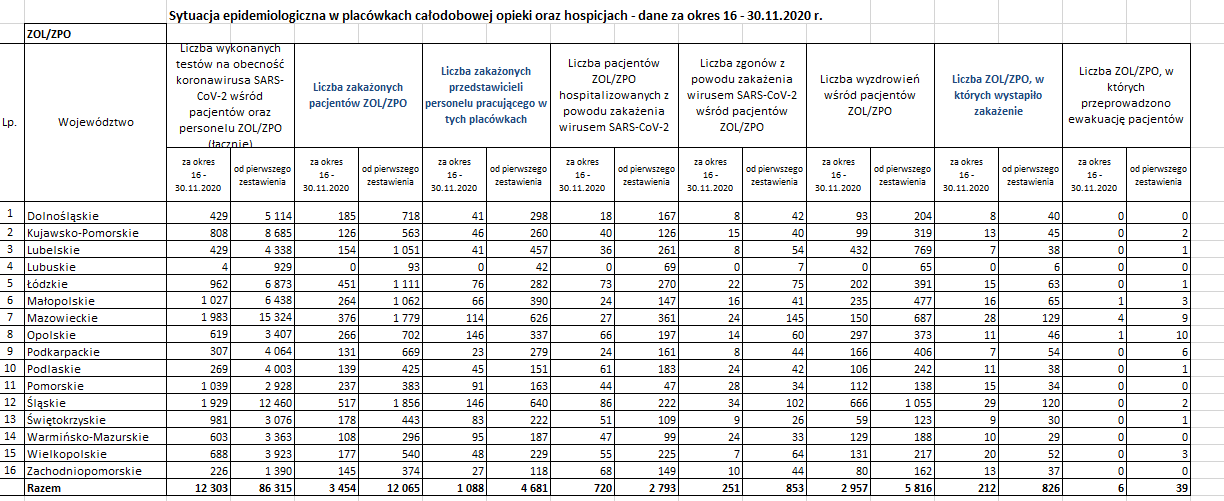 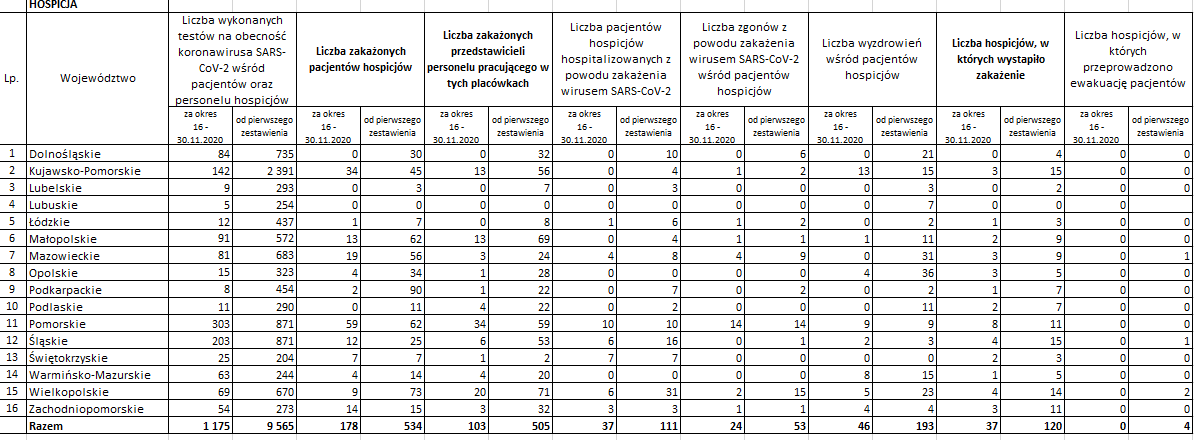 Narodowy Instytut Zdrowia Publicznego – Państwowy Zakład HigienyW zakresie szczepień ochronnych przeciw COVID-19 wydano:10 orzeczeń o zwolnieniu z obowiązku kontroli seryjnej wstępnej dla 7 serii szczepionki Comirnaty (Pfizer/BioNTech) 1 orzeczenie o zwolnieniu z obowiązku kontroli seryjnej wstępnej dla 1 serii szczepionki Moderna4 orzeczenia o zwolnieniu z obowiązku kontroli seryjnej wstępnej dla 4 serii szczepionki AstraZeneca.W zakresie kontroli jakości diagnostyki COVID-19 kontynuowano weryfikację poprawności wyników badań laboratoryjnych w kierunku SARS-CoV-2:Łącznie weryfikacji poddały się 253 laboratoria. Weryfikację  pozytywnie zakończyło 216 laboratoriów.W ramach weryfikacji łącznie zbadano 4 641 próbek, w tym z wynikiem dodatnim  - 1598 próbek (w przypadku uzyskano niezgodność) i z wynikiem ujemnym  - 3043 próbek. Wyniki niezgodne uzyskano  w przypadku 100 (6,26%) próbek z wynikiem dodatnim i  61  (2%) próbek z wynikiem ujemnym.Dodatkowe zadania NIZP-PZH w zakresie sprawozdawczości do ECDC i WHO - prowadzono raportowanie stanu zaszczepienia populacji Polski przeciw COVID-19 (dane prezentowane są na portalach):- ECDC https://qap.ecdc.europa.eu/public/extensions/COVID-19/vaccine-tracker.html#distribution-tab- WHO https://worldhealthorg.shinyapps.io/EURO_COVID-19_vaccine_monitor/Dodatkowe zadania NIZP-PZH w zakresie wprowadzenia nadzoru molekularnego nad COVID-19 zalecanego przez ECDC i WHO. Zorganizowano i wdrożono we współpracy z GIS i Państwową Inspekcją Sanitarną system doboru i pozyskiwania próbek materiału od chorych z potwierdzeniem COVID-19 do sekwencjonowania pełnego genomu (WGS) SARS-CoV-2, celem identyfikacji i określenia udziału szczególnie niebezpiecznych wariantów wirusa oraz zgłaszania tych informacji do europejskiego systemu nadzoru epidemiologicznego (TESSy) w ECDC. W okresie sprawozdawczym przeprowadzono:analizę WGS 48 próbek w NIZP-PZHanalizę WGS 91 próbek przekazanych do WGS w laboratorium wskazanym przez ECDC wysyłkę 94 próbek przekazanych do laboratorium WGS wskazanego przez ECDCzgłoszenie danych molekularnych o 139 próbkach do bazy danych GISAID EpiCoV rekomendowanej przez ECDC.Na podstawie danych dotyczących zafakturowanej liczby badań diagnostycznych w okresie od 01.09.2020 do 28.02.2021 Laboratorium COVID-19 NIZP-PZH wykonało sumarycznie 32 862 testów:Wrzesień 2020 - 4 162Październik 2020 - 10 611Listopad 2020 - 8 660Grudzień 2020 - 3 422Styczeń 2021 - 3 358Luty 2021 - 2 649W punkcie szczepień Centrum Medycznego NIZP-PZH:w terminie 25.01.2021 - 31.01.2021 wykonano 30 szczepień szczepionką firmy Pfizer.w terminie 01.02.2021 – 28.02.2021 wykonano 180 szczepień szczepionką Pfizer oraz 478 szczepień produktem AstraZeneca.W ramach zawartej umowy nr B/UMWM-UF/POR/NW/22/2020 z dnia 17.04.2020 r. w sprawie partnerskiej współpracy przy realizacji projektu pod nazwą: „Zakup niezbędnego sprzętu oraz adaptacja pomieszczeń w związku z pojawieniem się koronawirusa SARS-CoV-2 na terenie województwa mazowieckiego”, aneks nr 1 z dnia 08.12.2020 r. - NIZP-PZH otrzymał od Województwa Mazowieckiego w nw.  okresach czasu środki ochrony osobistej w wysokości:w okresie od 01.09.2020 r. do 30.11.2020 r. otrzymane środki ochrony osobistej w wysokości: 103.062,40 złw okresie od 01.12.2020 r. do 28.02.2021 r. otrzymane środki ochrony osobistej w wysokości: 16.769,30 zł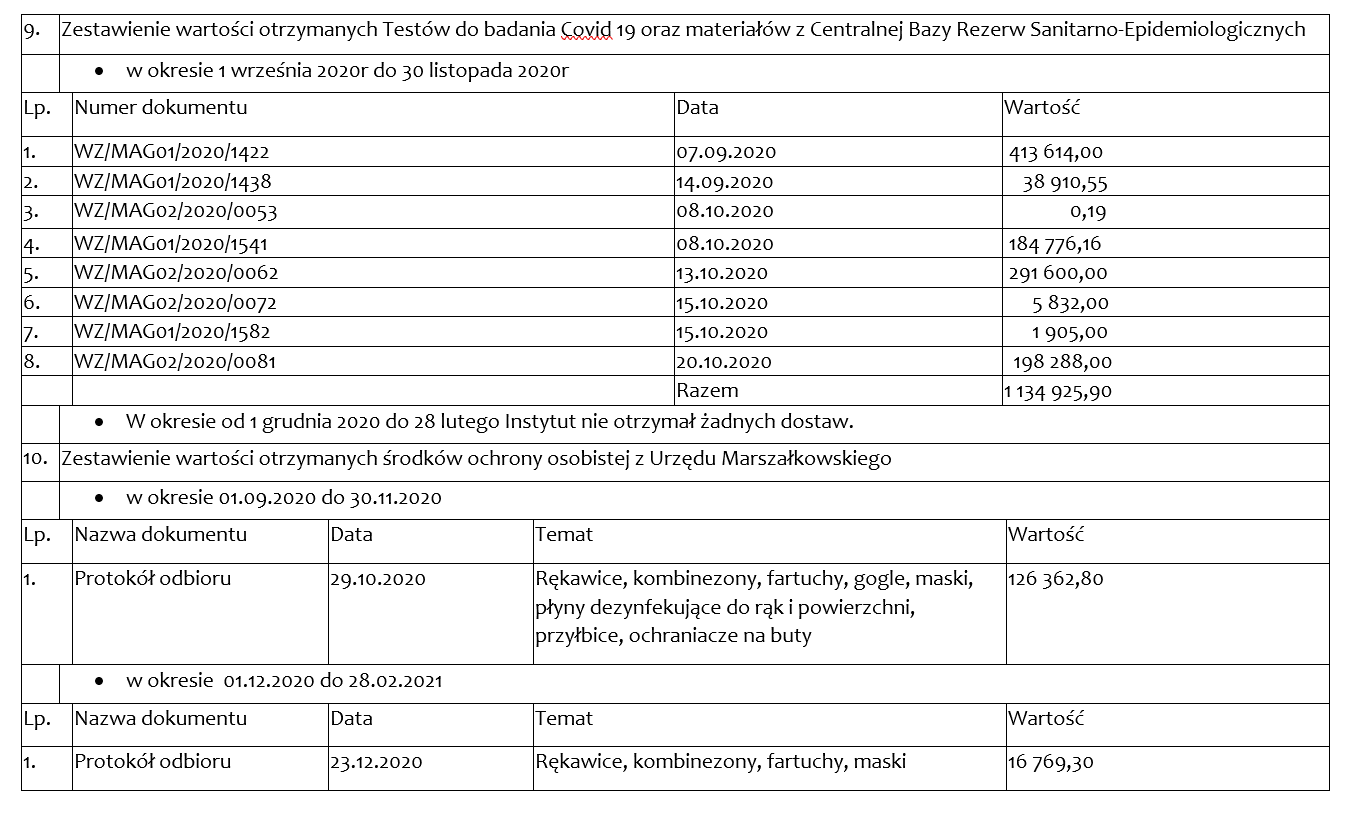 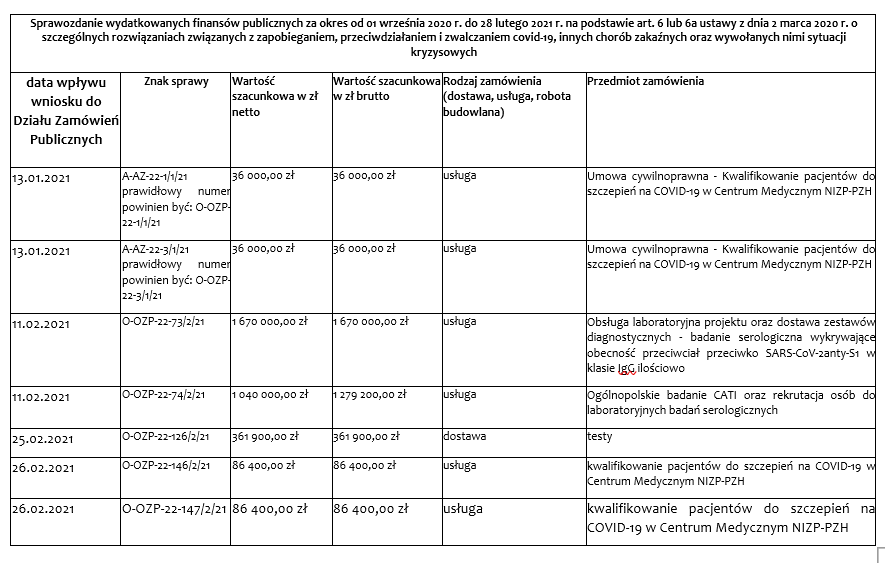 Agencja Oceny Technologii Medycznych i Taryfikacji (AOTMiT)	Działania AOTMiT:Opublikowanie Opracowania nr WT.541.3.2020 z dnia 29 lipca 2020 roku p.n. "Analiza kosztów wykonania testów na obecność wirusa SARS-CoV-2 aktualizacja" w Biuletynie Informacji Publicznej Agencji, wraz z dokonaniem niezbędnych, wymaganych prawem zaczernień, celem umożliwienia zgłoszenia uwag w terminie 14 dni od dnia opublikowania;Sporządzenie wyceny świadczenia polegającego na wykonaniu testów testami antygenowymi pacjentom objawowym z podejrzeniem zakażenia SARS-Cov-2, wyłącznie na Izbach Przyjęć lub Szpitalnych Oddziałach Ratunkowych, obejmującego:pobranie wymazu, przygotowanie próbki i odczytanie wyniku;cenę testu (w tym materiałów);koszty raportowania wyników.Testy powinny spełniać minimalne warunki:- czułość diagnostyczna powyżej 90%;- swoistość diagnostyczna co najmniej 97%);Opracowanie propozycji modelu szacowania kosztów funkcjonowania szpitala tymczasowego, uwzględniającego możliwość zmiany wartości m.in. takich zmiennych jak:liczba łóżek, w tym liczba łóżek intensywnej terapii;liczba lekarzy, w tym anestezjologów, pielęgniarek, ratowników, opiekunów med., pozostałego personelu;stawki wynagrodzenia personelu;udziału finansowania wynagrodzeń personelu przez NFZ i z innych źródeł (część personelu w całości lub cześć wynagrodzeń);udziału łóżek zajętych i w gotowości.Wyniki kosztów funkcjonowania szpitala tymczasowego powinny wskazywać:koszt całkowity w przeliczeniu na osobodzień/miesiąc;koszt leczenia pacjenta „zwykłego”/ „respiratorowego” w przeliczeniu na osobodzień (czyli koszt łóżka zajętego);koszt gotowości, w przeliczeniu na łóżko zwykłe/respiratorowe (czyli koszt łóżka wolnego); Sporządzenie wyceny świadczenia polegającego na szczepieniu przeciw Sars-Cov-2, obejmującego:kwalifikację lekarską uwzględniającą przeciwwskazania do szczepień i ocenę ryzyka wystąpienia powikłań poszczepiennych:zebranie wywiadu lekarskiego i przeprowadzenie badania lekarskiego fizykalnego lub wariantowokwalifikację na podstawie zdalnej ankiety w systemach informatycznych;wykonanie szczepienia przez lekarza lub pielęgniarkę lub inne osoby, zgodnie z nabytymi uprawnieniami (rozważane grupy – lekarze dentyści, farmaceuci; fizjoterapeuci); Wycena nowego produktu rozliczeniowego – wizyta pielęgniarska domowa u pacjenta z dodatnim wynikiem testu na obecność wirusa SARS-CoV-2; Sporządzenie wyceny transportu pacjentów zakażonych wirusem SARS-CoV-2, realizowanego podczas świadczeń hemodializoterapii udzielanych ambulatoryjnie;Przeprowadzenie analizy w zakresie różnic pomiędzy wysokością stawki za transport osób na szczepienia, rozliczanymi przez NFZ a wysokością stawki za transport osób na szczepienia, rozliczanymi przez Jednostki Samorządu Terytorialnego stanowisko co do zasadności ujmowania kosztów transportu w produkcie rozliczeniowym NFZ, w przypadku kiedy są już one rozliczane przez Jednostki Samorządu Terytorialnego;Weryfikację analizy kosztów (przygotowanej na podstawie zlecenia Ministra Zdrowia z dnia 18 października 2020 r.) i przedstawienie jej wyników wraz z propozycją wyceny dla produktów dotyczących wykonania testów na obecność wirusa SARS-CoV-2, określonych w załączniku do Zarządzenia Nr 10/2021/DSOZ Prezesa NFZ z dnia 12 stycznia 2021 r., zmieniającego Zarządzenie w sprawie zasad sprawozdawania oraz warunków rozliczania świadczeń opieki zdrowotnej związanych z zapobieganiem, przeciwdziałaniem i zwalczaniem COVID-19; Weryfikację analizy kosztów i przedstawienie jej wyników wraz z propozycją wyceny dla produktów dotyczących wykonania testów na obecność wirusa SARS-CoV-2, określonych w załączniku do Zarządzenia Nr 10/2021/DSOZ Prezesa NFZ z dnia 12 stycznia 2021 r., zmieniającego Zarządzenie w sprawie zasad sprawozdawania oraz warunków rozliczania świadczeń opieki zdrowotnej związanych z zapobieganiem, przeciwdziałaniem i zwalczaniem COVID-19.  Przygotowanie weryfikacji wycen świadczeń określonych w zarządzeniu Prezesa NFZ w sprawie zasad sprawozdawania oraz warunków rozliczania świadczeń opieki zdrowotnej związanych z zapobieganiem, przeciwdziałaniem i zwalczaniem COVID-19:- Porada lekarska na rzecz pacjenta z dodatnim wynikiem testu diagnostycznego w kierunku SARS-CoV-2.- Lekarska wizyta domowa na rzecz pacjenta z dodatnim wynikiem testu diagnostycznego w kierunku SARS-CoV-2;Przygotowanie aktualizacji modelu szacowania kosztów funkcjonowania szpitala tymczasowego, w oparciu o dane rzeczywiste pozyskane od świadczeniodawców. Dla ustalenia właściwej wyceny, w analizie należy poddać m.in.:zabezpieczoną liczbę łóżek na oddziale zwykłym i OIT’owym;stopień obłożenia łóżek na oddziale zwykłym i OIT’owym;koszty dodatkowych komórek organizacyjnych, zaangażowanych w funkcjonowanie szpitala tymczasowego (pracownie, laboratoria, transport);podział kategorii kosztów związanych z prowadzeniem szpitala na pokrywane ze środków NFZ i pozostałych;koszty wynagrodzeń personelu w podziale na wynagrodzenie podstawowe oraz dodatki związane ze zwalczaniem COVID-19;liczbę personelu pracującego jednocześnie w relacji do liczby i obłożenia łóżek;przepływy pacjentów pomiędzy oddziałami i tryby wypisu.Weryfikacja wyceny świadczenia Szczepienie przeciwko SARS-CoV-2 przeprowadzonego w miejscu zamieszkania pacjenta, określonego w zarządzeniu Prezesa NFZ w sprawie zasad sprawozdawania oraz warunków rozliczania świadczeń opieki zdrowotnej związanych z zapobieganiem, przeciwdziałaniem i zwalczaniem COVID-19. Zwrócono się z prośbą o uwzględnienie w wycenie:spójnych założeń związanych z dojazdem personelu medycznego do pacjenta, do tych wskazanych w opracowaniu nr WT.541.14.2020 Analiza kosztów i wycena świadczenia – wizyta pielęgniarska domowa u pacjenta z dodatnim wynikiem testu na obecność wirusa SARS-CoV-2,odsetka wyjazdów zakończonych dyskwalifikacją ze szczepień, który przez ekspertów oszacowany został na 5%.Instytut Matki i Dziecka w WarszawieInne działania związane z przeciwdziałaniem COVID realizowane przez Instytut: zainstalowanie osłon z pleksi na biurkach pracowników posiadających kontakt z osobami z zewnątrz IMID,  zwiększona realizacja dostaw w sprawozdawczym okresie w zakresie rękawiczek medycznych, fartuchów barierowych (sterylnych i wzmocnionych),maseczek jednorazowych, garniturów jednorazowych   na podstawie  podpisanych umów,     zwiększone zużycie środków ochrony indywidualnej, realizowanych zgodnie z zawartymi wcześniej umowami w zakresie: maseczek chirurgicznych włókninowych, maseczek FFP2 i FFP3, kombinezonów ochronnych, przyłbic i gogli ochronnych, rękawiczek medycznych, fartuchów barierowych i flizelinowych, czepków i ochraniaczy na buty,złożone zostały wnioski o dofinansowanie do Departamentu Oceny Inwestycji Ministerstwa Zdrowia, dotyczące modernizacji pomieszczeń w celu wykonania dwóch izolatek dla pacjentów zakażonych SARS-CoV-2 oraz dostosowania 3 piętra wraz z adaptacją pomieszczeń w Klinice Neurologii Dzieci i Młodzieży i w Klinice Wrodzonych Wad Metabolizmu i Pediatrii. W zakres prac wchodzi adaptacja pomieszczeń w klinikach, wraz z wykonaniem węzłów sanitarnych i prac instalacyjnych (w tym m.in. instalacje sanitarne, wentylacyjne, gazów medycznych). Realizacja inwestycji w znaczny sposób przyczyni się do przeciwdziałania rozprzestrzeniania się covid-19, gdyż poprawione zostaną wszelkie warunki sanitarno/epidemiologiczne a także możliwa będzie izolacja pacjentów z podejrzeniem bądź potwierdzeniem zarażenia się COVID-19,złożenie programu inwestycyjnego do Ministerstwa Zdrowia pn. „Modernizacja Kliniki Wrodzonych Wad Metabolizmu i Pediatrii oraz Kliniki Neurologii Dzieci i Młodzieży 
w budynku B Instytutu Matki i Dziecka w Warszawie, przy ul. Kasprzaka 17 A z wymianą dachu zakupem wyposażenia”. Realizacja inwestycji pozwoli na dostosowanie Klinik do warunków technicznych i rozporządzenia Ministra Zdrowia z dnia 26 marca 2019 r. w sprawie szczegółowych wymagań, jakim powinny odpowiadać pomieszczenia i urządzenia podmiotu wykonującego działalność leczniczą, m.in. wykonanie izolatek, wentylacji mechanicznej, zwiększy ilość punktów gazów medycznych, zwiększy ilość sanitariatów, co bezpośrednio wpływa na przeciwdziałanie COVID-19,w grudniu 2020 r. zakończony został remont Kliniki Chirurgii Dzieci i Młodzieży. Zakres prac obejmował demontaż starych instalacji sanitarnych i elektrycznych, odtworzenie układy funkcjonalnego Kliniki, montaż nowych instalacji elektrycznych i sanitarnych, wykonanie nowych powłok malarskich, ścian, sufitów, wykonanie instalacji wentylacji mechanicznej. W ramach przeprowadzonych prac na Klinice wydzielono izolatkę (co daje możliwość izolacji pacjenta z podejrzeniem bądź potwierdzeniem zarażenia się COVID-19) oraz w dwóch pomieszczeniach wykonano dodatkową instalację gazów medycznych (dodatkowe punkty tlenowe). Ponadto dzięki zawartej umowie nr DOI/INST/85112/6230/106/639 na udzielenie dotacji celowej na dofinansowanie realizacji zadania inwestycyjnego pn. „Modernizacja Kliniki Chirurgii Dzieci i Młodzieży Instytutu Matki i Dziecka w Warszawie” Instytut wyposażył tę Klinikę w niezbędną aparaturę medyczną i wyposażenie,w grudniu 2020 r. nastąpiły dostawy sprzętu w ramach zawartej z Ministerstwem Zdrowia umowy nr DOI/IB/COVID-19/106/2020/634 na przyznanie w 2020 r. środków z Funduszu Przeciwdziałania COVID-19 na realizację zakupu aparatury i sprzętu medycznego dla Instytutu Matki i Dziecka w ramach zapobiegania zakażeniem wirusem SARS-CoV-2. Dostarczone zostały m.in.: inkubatory transportowe Atom IncuArch/Systemy nieinwazyjnego wspomagania oddechu CPAP (Infant Flow),bronchoskop,defibrylator,system kamer termowizyjnych,butle na tlen – butle aluminiowe 2 L,objętościowe pompy infuzyjne,dozowniki do tlenu, reduktory tlenowe,termometry,pulsoksymetry,system eliminacji zagrożeń mikrobiologicznych typu ReSPR ONE/R50,   urządzenia do dezynfekcji i mycia powierzchni,Działania z Fundacją IMiD:dnia 11 lutego 2021 r. w Instytucie została zamontowana piła taśmowa diamentowa do cięcia kości wraz z laserem, co ma istotny wpływ na zapewnienie badań związanych z leczeniem guzów kości w czasie pandemii. Zgodnie z przesłanymi przez Mazowiecki Urząd Wojewódzki w Warszawie założeniami do organizacji świadczeń pediatrycznych na terenie województwa mazowieckiego Instytut Matki i Dziecka został wyznaczony do udzielania świadczeń zdrowotnych dla pacjentów z podejrzeniem lub rozpoznaniem SARS-Co-2 w obszarze świadczeń w zakresie pediatrii zabiegowej guzów kości. Instytut od początku pandemii nie wstrzymał przyjęć i hospitalizacji w Klinice Onkologii i Chirurgii Onkologicznej Dzieci i Młodzieży oraz nie wstrzymał pracy bloku operacyjnego,Instytut przyjął darowiznę łóżek wraz z szafkami przyłóżkowymi (7 szt.) dla Oddziału Chirurgii Kręgosłupa. Nowe łóżka gwarantują łatwe utrzymanie czystości i sprawną dezynfekcję oraz wpłyną na zapewnienie lepszego komfortu hospitalizacji pacjentów w tym pacjentów z podejrzeniem COVID.Raporty tlenowe i zaopatrzenia:Instytut od listopada 2020 r., dwa razy w tygodniu (wtorek oraz piątek) raportuje do Wydziału Zdrowia Mazowieckiego Urzędu Wojewódzkiego w Warszawie dane dotyczące zużycia tlenu medycznego,Instytut codziennie raportuje w aplikacji https://uw.mz.gov.pl (aplikacja Ministerstwa Zdrowia) dane dotyczące: ilości personelu medycznego, ilości zajętych łóżek, respiratorów; ilości pacjentów poddanych tlenoterapii, ilość zużytych butli tlenowych.Instytut codziennie raportuje zużycia odzieży ochronnej w systemie SOI. w dniu 3 lutego 2021 r. Instytut Matki i Dziecka przesłał do Urzędu Marszałkowskiego Województwa Mazowieckiego zapotrzebowanie na pompy infuzyjne (10 szt.). 
W odpowiedzi Instytut uzyskał informację, że otrzyma dwie pompy. Pozostała liczba pomp, o którą wnioskował IMiD została umieszczona w bazie potrzeb i będzie brana pod uwagę w przypadku kolejnych zakupów tego asortymentu.Kontynuacja przestrzegania zasad reżimu sanitarnego:edukacja podległego personelu sekcji sprzątającej w zakresie higieny osobistej, higieny rąk i dezynfekcji oraz możliwych dróg zakażenia koronawirusem – szkolenia indywidualne także w zakresie bezpiecznego korzystania ze specjalistycznej odzieży ochronnej m.in. przy dekontaminacji pomieszczeń,aktualizacja wytycznych dotyczących utrzymania nieruchomości w należytym stanie higieniczno-sanitarnym, prowadzenia prawidłowej gospodarki odpadami medycznymi 
i innymi oraz zwiększono częstotliwość serwisu deratyzacji i dezynsekcji,kontynuacja wzmożonej dezynfekcji pomieszczeń medycznych oraz administracyjnych, wyznaczeni pracownicy mają obowiązek kilka razy dziennie w ciągu dnia dezynfekować takie powierzchnie jak klamki, kontakty, blaty, itp.,zapewnienie transportu sanitarnego ze szczególnym uwzględnieniem bezpieczeństwa epidemiologicznego systematycznie przeprowadzana dezynfekcja i dekontaminacja pojazdów,podtrzymanie ograniczeń przepływu osób na terenie Instytutu Matki i Dziecka – zamknięte furtki graniczące z terenem Szpitala Wolskiego, wejście do części szpitalnej odbywa się tylko przez Izbę Przyjęć, gdzie jest przeprowadzany wywiad i pomiar temperatury ciała; wejście do części ambulatoryjno-administracyjnej odbywa się tylko wejściem „2”, gdzie przeprowadzany jest wywiad epidemiologiczny oraz pomiar temperatury (termometry oraz kamery termowizyjne),ograniczony dostęp pracowników firm kurierskich do budynków instytutu. Przesyłki odbierane są w wyznaczonych miejscach: w budynku A w jednostkach administracyjnych (głównie w kancelarii) lub odbiór następuje bezpośrednio od kuriera na zewnątrz budynku B.Szczepienie personelu Instytutu Matki i Dziecka przeciwko COVID-19.Szczepienia personelu realizowane są w szpitalu węzłowym (Szpital Wolski im. dr Anny Gostyńskiej) od dnia 11 stycznia 2021r. dwie dawki szczepionki przyjęło 457 osób, jedną dawkę 295 osób 33 osoby oczekują na obydwie dawki szczepionki. Za koordynację szczepień pracowników odpowiadają Zastępca Dyrektora ds. Klinicznych oraz Zastępca Dyrektora ds. Pielęgniarstwa.Zawieszenie w porozumieniu ze Związkami Zawodowymi działającymi w IMID wypłaty świadczeń urlopowych w 2020 r. Instytut Medycyny Wsi im. Witolda Chodźki w LublinieInne działania Instytutu:Zakup sprzętu niezbędnego do leczenia chorych – koncentratory tlenu, respirator, dozowniki tlenu.Prace związane z wykańczaniem nowego oddziału leczenia boreliozy i innych chorób zakaźnych, w tym COVID-19.Centralny Ośrodek Medycyny Sportowej w WarszawieDziałania Ośrodka:Objęcie nadzorem medycznym zawodników Kadr Narodowych przebywających 
w Centralnych Ośrodkach Sportu oraz na zgrupowaniach poza COS.Współpraca z Polskimi Związkami Sportowymi w zakresie wsparcia medycznego zawodników i zespołu szkoleniowego w przypadkach podejrzenia zachorowania na Covid-19.Konsultacje lekarskie zawodników oraz zespołu szkoleniowego w trakcie i po przebytych zachorowaniach na Covid-19.Ocena stanu zdrowia zawodników Kadr Narodowych po przebytych zachorowaniach 
na Covid-19.  Wykonanie, we współpracy z Polskim Laboratorium Antydopingowym, testów przesiewowych na obecność przeciwciał specyficznych dla koronawirusa SARS-CoV-2 dla zawodników Kadr Narodowych Polskich Związków Sportowych.Narodowy Instytut Geriatrii, Reumatologii i Rehabilitacji im. prof. dr hab. med. Eleonory Reicher w WarszawieCentralne Laboratorium Kliniczne NIGRIRMobilny punktu pobrań „drive-thru”W związku z panującą sytuacją epidemiczną Narodowy Instytut Geriatrii, Reumatologii  i Rehabilitacji w dniu 18 listopada 2020 r. uruchomił mobilny punktu pobrań „drive-thru” do pobierania materiału do badań w kierunku COVID—19:Adres punktu – ul. Spartańska 1, 02-637 Warszawa; (na terenie Narodowego Instytutu Geriatrii, Reumatologii i Rehabilitacji); data uruchomienia – 18 listopada 2020 r.,; godziny pracy – codziennie 7.30 do 11.30 (4h).Zgodnie z odpowiedzią na komunikat SZOI nr 1829129 z dnia 14 grudnia 2020 r. mobilny punktu pobrań „drive-thru” NIGRIR zmienił godziny pracy: od dnia 21 grudnia 2020 r. punkt działa codziennie w godzinach 7:30-9:30 (2h).Laboratorium COVIDZ dniem 9 listopada 2020 r. CLK NIGRIR, po spełnieniu wszystkich kryteriów, zostało wpisane na ministerialną listę Laboratoriów COVID. oprócz wdrożenia badań molekularnych w kierunku diagnostyki COVD-19 (odczynniki                         do izolacji zarówno manualnej, jak i automatycznej, testy LIFERIVER oraz materiały zużywalne – NIGRIR zakupuje ze środków własnych.). NIGRIR w listopadzie 2020 r. zakupił ze środków własnych Automatyczny izolator (BIOER GENEPURE PRO Nucleic 32) za kwotę 55350,00 zł;CLK NIGRIR wdrożyło metodykę dotyczącą szybkiej diagnostyki w kierunku COVID – 19 – używając szybkich testów antygenowych PANBIO firmy Abbott (80 opakowań testów NIGRIR zakupił ze środków własnych, dodatkowo 16 opakowań testów NIGRIR otrzymał z Agencji Rezerw Materiałowych).Dodatkowe środki przyznane z Funduszu Przeciwdziałania Covid-19 na podstawie umowy                  z dnia 30 listopada 2020 r. nr DOI/IB/COVID-19/1040/2020/645 ze Skarbem Państwa – Ministrem Zdrowia – na kwotę 243.899,99 tys. zł pozwoliły na realizację zakupu aparatury 
do zwiększenia wydajności laboratorium w celu zapobiegania zakażeniem wirusem SARS-CoV-2. Z otrzymanych środków NIGRIR zakupił niezbędny sprzęt do laboratorium COVID, 
tj.:automatyczny izolator (BIOER GENEPURE PRO Nucleic 32),analizator RT PCR (QUANTAGENE 9600),BOX LAMINARNY PCR 1000 (ALPINA),KOMORA LAMINARNA BIO 100 (ALPINA).Personel laboratoryjnyZe względu na charakter pracy w Laboratorium COVID, NIGRIR zatrudnił w grudniu 2020 r. dodatkowo trzech diagnostów laboratoryjnych (3 etaty) oraz biologa molekularnego (umowa zlecenie).Apteka szpitalnaWe wskazanym okresie dokonano zakupu środków ochrony osobistej sfinansowanych 
z Funduszu Przeciwdziałania COVID-19, o którym mowa w ustawie COVID-19:Bramka do pomiaru temperaturyW holu głównym Instytutu została w listopadzie 2020 r. (przy wejściu głównym) zamontowana bramka – punkt pomiaru temperatury dla wszystkich osób wchodzących do Instytutu w celu weryfikacji osób, które mogą być zakażone i nieświadomie przemieszczają się w budynku Instytutu (pacjenci i pracownicy ).Izba przyjęć COVID-19Zmodernizowane zostało oddzielne wejście wraz z podjazdem dla karetek Izby Przyjęć 
w budynku głównym Instytutu, w którym przyjmowani byli pacjenci z COVID-19. Wydzielone zostały pomieszczenia do wstępnego badania i diagnozy oraz pomieszczenia socjalne dla personelu z zachowaniem stref przemieszczania się w tym rejonie oddzielone od pozostałej części Instytutu. Dodatkowo wydzielona została jedna z wind, która przewoziła osoby z podejrzeniem oraz zakażone na piętra Oddziałów, który były przystosowane do pobytu i leczenia pacjentów z COVID-19.Oddziały COVIDPrzystosowano na trzech piętrach trzy Oddziały do przyjmowania i leczenia osób z COVID-19. Zostały wydzielone trzy strefy przemieszczania się na tych oddziałach z zachowaniem wszystkich warunków bezpieczeństwa w celu oddzielenia części Oddziałów COVIDOWYCH od pozostałych części Instytutu w taki sposób, aby wszystkie Kliniki pracowały bez zakłóceń i mogły przyjmować pacjentów. Zamontowane zostały tymczasowe ścianki działowe oddzielające strefy przemieszczania się personelu przy wejściu i wyjściu do Oddziałów COVIDOWYCH ze specjalnymi śluzami, które oddzielały strefy.OznakowanieZostały zaprojektowane i zamocowane specjalne oznaczenia dotyczące kierunków poruszania się i zasad w wprowadzonych Instytucie wz. z COVID-19 w formie banerów, tablic i tabliczek dla pacjentów, którzy korzystali z Punktu pobrań, Izby Przyjęć wejścia Głównego Instytutu, Holu Głównego, przy windach oraz na wydzielonych Oddziałach . Gazy medyczneUzupełniono punkt magazynowania Gazów medyczny w zbiorniku głównym, jak i uzupełniono ilość butli, które następnie były transportowane do wydzielonych Oddziałów COVIDOWYCH i które na bieżąco były uzupełniane i monitorowane przez odpowiednie służby Instytutu.Punkt COVIDBudynek zewnętrzny przy wejściu do szpitala został w części przystosowany do pobierania wymazów na obecność COVID-19. Wydzielono pomieszczenie, w którym zrobiono dwie strefy dla personelu, który przyjmuje pacjentów chcących wykonać badanie, przystosowano oddzielne wejście do budynku wraz z oznaczeniem punktu pobrań w formie banneru i tabliczek informacyjnych.Instytut Psychiatrii i Neurologii w WarszawieInstytut Psychiatrii i Neurologii zorganizował linię wsparcia (system telefoniczny, Skype) dla osób dorosłych oraz dla młodzieży. Działania te są realizowane w ramach projektu „Kompleksowe wsparcie osób z zaburzeniami i chorobami psychicznymi w dzielnicy Mokotów” finansowanego z Programu Operacyjnego Wiedza, Edukacja Rozwój na lata 2014-2020 (POWR.04.01.00-IZ.00-00-014/17), współfinansowanego ze środków Europejskiego Funduszu Społecznego, jak również ze środków własnych Instytutu. Od 8 grudnia 2020 r. uruchomiona została Linia Wsparcia (dalej także „LW”) psychologicznego dla osób doświadczających trudności spowodowanych pandemią. Informacje o możliwości skorzystania z Linii Wsparcia były zamieszczane na portalach społecznościowych, umieszczane w placówkach medycznych oraz Ośrodkach Pomocy Społecznej. LW dysponuje dwoma niezależnymi numerami telefonów, jest obsługiwana przez 2 psychologów w godzinach 8.00-15.00, codziennie superwizowana. Narodowy Instytut Kardiologii im. Stefana Kardynała Wyszyńskiego – Państwowy Instytut Badawczy w WarszawieDziałania dotyczące prowadzenia, rozwoju i utrzymania systemu Krajowych Rejestrów Medycznych.W ramach Krajowych Rejestrów Medycznych Narodowy Instytut Kardiologii prowadzi:Krajowy Rejestr Pacjentów z COVID-19 – zgodnie z wprowadzonym przez Ministra Zdrowia rozporządzeniem z dnia 7 kwietnia 2020 r. w sprawie Krajowego Rejestru Pacjentów z COVID-19. Moduł zlecania testów w ramach Krajowego Rejestru Pacjentów z COVID-19 – zgodnie z przepisami rozporządzenia Rady Ministrów z dnia 16 maja 2020 r. w sprawie ustanowienia określonych ograniczeń, nakazów i zakazów w związku z wystąpieniem stanu epidemii, wszystkie testy pod kątem zakażenia COVID 19 finansowane ze środków publicznych w przypadku szpitali i izolatorów są zlecane za pośrednictwem Krajowego Rejestru Pacjentów z COVID-19 prowadzonego przez Narodowy Instytut Kardiologii Stefana Kardynała Wyszyńskiego – Państwowy Instytut Badawczy w Warszawie.Działania dotyczące Krajowych Rejestrów Medycznych są prowadzone w sposób ciągły 
od kwietnia 2020 r.Obecnie Narodowy Instytut Kardiologii w ramach Krajowego Rejestru Medycznego obsługuje 918 podmiotów i zakładów leczniczych, gdzie zarejestrowanych w nim jest 44 659 użytkowników, z czego 30 289 było aktywnych w okresie od 1 września 2020 r. do 28 lutego 2021 r. (spośród 890 podmiotów i zakładów leczniczych).Od początku działania systemu KRM obsłużono 5 424 691 zleceń testów w kierunku obecności wirusa SARS-CoV-2 w tym 3 977 966 w okresie od 1 września 2020 r. do 28 lutego 2021 r.Od początku działania systemu KRM obsłużono 311 341 wpisów pacjentów do Krajowego Rejestru Pacjentów z COVID-19 w tym 185 922 w okresie od 1 września 2020 r. do 28 lutego 2021 r. Narodowy Instytut Kardiologii powołał oddzielny zespół deweloperski odpowiedzialny 
za prowadzenie, rozwój i utrzymanie systemu Krajowych Rejestrów Medycznych, w ramach którego jest prowadzony Krajowy Rejestr Pacjentów z COVID-19 oraz dedykowany moduł zleceń testów dla szpitali.Działania podejmowane przez zespół deweloperski: prowadzenie rejestru, utrzymanie i rozwój rejestru.W trakcie działania Krajowych Rejestrów Medycznych, elektroniczny formularz (eCRF) ulegał kilkakrotnie zmianom. Zmiany te były podyktowane przede wszystkim koniecznością dostosowania formularza do zakresu danych wskazanych w poszczególnych rozporządzeniach Ministra Zdrowia w sprawie Krajowego Rejestru Pacjentów z COVID-19, ale także w celach optymalizacyjnych i konieczności dostosowania po zmianach w systemach zintegrowanych (EWP). Zmiany w module zleceń dokonywane były także na wniosek Centrum e-Zdrowia (dawniej „CSIOZ”) w odniesieniu do funkcjonalności  zintegrowanych z systemem EWP – przede wszystkim w zakresie i sposobie wprowadzania i ustalania danych pacjentów wprowadzanych do zleceń i rejestru, zmian słownikowych, aktualizacji interfejsów komunikacyjnych, dodawanie wyników testów antygenowych, komunikacji (integrację) KRM – EWP.Personel Narodowego Instytutu Kardiologii brał udział w sztabach kryzysowych KPRM oraz spotkaniach związanych z przygotowywaniem systemu SEPIS dla GIS dotyczących integracji między systemami biorącymi udział w wymianie danych i informacji dotyczących COVID-19. Pod koniec 2020 r. pracownicy Instytutu brali kilkukrotnie udział w spotkaniach sztabu kryzysowego KPRM oraz w wielu innych spotkaniach dotyczących wdrożenia systemu SEPIS – głównie z przedstawicielami banku PKO BP, którzy koordynowali wskazane działania. Jednym z efektów udziału w sztabach kryzysowych było przygotowanie rozwiązania umożliwiającego automatyzację procesu dodawania zleceń bezpośrednio z systemów HIS szpitali za pośrednictwem wymiany plików poprzez serwer FTP. W Narodowym Instytucie Kardiologii został powołany oddzielny zespół odpowiedzialny 
za wsparcie techniczne prowadzonego Krajowego Rejestru Pacjentów z COVID-19. Podstawowe zadania helpdesk to wsparcie Użytkowników systemu w przypadku wystąpienia błędów, awarii i problemów z samą aplikacją oraz obsługa spraw związanych ze sprawami dotyczącymi Ochrony Danych Osobowych (RODO). Infolinia Instytutu współpracuje z Infolinią prowadzona przez Centrum e-Zdrowia (dawniej „CSIOZ”) w zakresie wsparcia, przeprowadzania instruktaży/szkoleń oraz udzielania wszelkich niezbędnych informacji. Helpdesk prowadzony przez Narodowy Instytut Kardiologii udzielał wsparcia w całym zakresie obsługi Krajowego Rejestru Pacjentów z COVID-19, jak i udzielał informacji w zakresie działania systemu EWP. Wsparcie techniczne w pierwotnym okresie funkcjonowało wyłącznie w dni pracujące, jednak rozszerzenie funkcjonalności Krajowego Rejestru Pacjentów z COVID-19 o Moduł Zleceń dla podmiotów leczniczych wykonujących świadczenia szpitalne, wymusiło zorganizowanie wsparcia także w dni wolne od pracy. W związku z uruchomieniem kolejnych funkcji w IV kwartale 2020 r. – przede wszystkim możliwość rejestracji wyników testów antygenowych przeprowadzanych w jednostkach szpitalnych, znacznie wzrosła ilość interwencji. Główny problem, jaki jest obsługiwany 
to nieprawidłowy wpis wyniku pozytywnego, który automatycznie generuje izolację osoby przebadanej, co wymaga zaangażowania zarówno po stronie Instytutu, jak i CeZ. Zdejmowanie takiej kwarantanny odbywa się na chwilę obecną ręcznie. Możliwość wprowadzania wyników testów antygenowych zwiększyła także liczbę błędów związanych z wprowadzaniem danych pacjentów. Do tej pory, pomimo zaprojektowanych i wdrożonych mechanizmów integracyjnych po stronie KRM, dane pacjentów nie 
są aktualizowane automatycznie po stronie EWP. Wymusza to niekończące się zlecenia interwencji po stronie systemu EWP, gdzie dane poprawiane są ręcznie.Wykaz działań Narodowego Instytutu Kardiologii w celu weryfikacji kompletności 
i poprawy jakości gromadzonych danych w Krajowym Rejestrze Pacjentów z COVID-19 i testów zlecanych przez szpitaleW celu zapewnienie kompletności, wysokiej jakości oraz wiarygodności danych zgromadzonych w Krajowym Rejestrze Pacjentów z COVID-19, Narodowy Instytut Kardiologii podjął szereg działań, głównie w obrębie samego systemu do prowadzenia rejestru.Udział w analizie przepływu danychOd 10 kwietnia 2020 r. praktycznie do dziś NIKARD współpracował z MZ oraz innymi podmiotami wskazanymi przez MZ (Centrum e-Zdrowie, GIS, NIZP PZH, KPRM, PKO BP,  Centrum Łukasiewicz, McKinsey) w zakresie uproszczenia całościowego raportowania związanego z epidemią COVID w celu odciążenia laboratoriów, szpitali i PSSE, przy jednoczesnej poprawie dostępności i jakości danych dostępnych na poziomie centralnym dla skutecznego zarządzania skutkami epidemii. Jednym z głównych elementów miał być rejestr kliniczny pacjentów z COVID-19. Działania dążyły w kierunku przyspieszenia wprowadzania danych historycznych do rejestru, optymalizacją organizacji pracy dot. raportowania w szpitalach. Podczas prac modelowano przebiegi danych, analizowano dostęp do danych, punkty wpisujące dane, wskazywano mechanizmy wymuszania wypełniania danych, interfejsy z perspektywy osoby wypełniającej, możliwości optymalizowania wpisywania danych historycznych usługobiorców w tym możliwości połączenia interfejsem z centralnym repozytorium danych o COVID (nie tylko zachorowania i testy, ale też zasoby, zapotrzebowania, itp.), innymi systemami, itp.Zwiększanie kompletności, jakości oraz wiarygodności danych poprzez raportowanie 
i monitowanie w systemieOd połowy 2020 r. zostały udostępnione dla wszystkich użytkowników raporty braków oraz monity dotyczący nieprawidłowo (niezgodnie z rozporządzeniem) wprowadzonych danych pacjentów do Krajowego Rejestru Pacjentów z COVID. Raporty były dostępne w czasie rzeczywistym i obejmowały m.in. monit o pozytywnym wyniku testu bez wprowadzenia pacjenta do Rejestru Pacjentów z COVID-19, monit o zleceniach wprowadzonych do modułu zleceń Rejestru, które nie zostały wysłane do systemu EWP; monit o wprowadzeniu zgonu bez wprowadzenia wymaganych danych w karcie zgonu pacjenta; monit o wpisaniu pacjenta do Rejestru bez spełniania podstawowych wymogów rozporządzenia (potwierdzone zakażenie testem RT-PCR lub Antygenowym, lub objawy typowe dla COVID-19).Zwiększanie kompletności, jakości oraz wiarygodności danych poprzez bezpośrednie instruowanie użytkowników przy kontakcie z HelpDeskObsługa HelpDesk, która wspiera użytkowników w zakresie użytkowania systemu do gromadzenia danych w ramach Krajowego Rejestru Pacjentów z COVID oraz modułu umożliwiającego wprowadzanie zleceń testów w szpitalach, w przypadku wykrycia dużej liczby błędów lub braków u obsługiwanego użytkownika instruuje go o konieczności ich uzupełnianie lub poprawienia.Przeprowadzenie szerokich analiz dotyczących jakości danych wraz z podziałem na jakość danych na poszczególne zakłady leczniczeNarodowy Instytut Kardiologii przygotował 3 raporty okresowe zawierające analizy kompletności i jakości danych zgromadzonych w systemie i przekazał je do Ministerstwa Zdrowia.Narodowy Instytut Kardiologii przygotował dodatkowo Raport dotyczący zgonów pacjentów powiązanych z zakażeniem wirusem SARS-CoV-2; została przygotowana analiza jakości i kompletności danych przez niezależnych specjalistów z dziedziny statystyki i epidemiologii. W grudniu 2020 r. Raport dotyczący zgonów wraz z przedmiotową analizą został przekazany do Ministerstwa Zdrowia.Zwiększanie kompletności, jakości oraz wiarygodności danych poprzez raportowanie 
i monitowanie ukierunkowane na konkretne podmiotyW lutym 2021 r., Narodowy Instytut Kardiologii przygotował dodatkowe narzędzie „PEŁNY RAPORT BRAKÓW I NIEZGODNOŚCI” w Krajowym Rejestrze Pacjentów z COVID-19, które aktualnie jest testowane na wersji testowej wskazanego Rejestru, wskazujące każdemu użytkownikowi/podmiotowi dokładne i szczegółowe informacje na temat błędów wykrytych przez automatyczny system weryfikacji danych wraz z informacją, jak je poprawić lub uzupełnić. Zostały przygotowane narzędzia dla audytora danych, który został zatrudniony w Narodowym Instytucie Kardiologii, przeszkolony i poinstruowany w celu nawiązania kontaktu z poszczególnymi podmiotami i w celu podjęcia próby poprawienia danych w podmiotach, które posiadają największą liczbę błędnych danych. Planuje się, że proces zostanie uruchomiony w marcu 2021 r.W listopadzie 2020 r. Narodowy Instytut Kardiologii przygotował projekt modyfikacji rozporządzenia Ministra Zdrowia w sprawie rejestru dla pacjentów z COVID-19 m.in. w zakresie możliwości wymiany danych pomiędzy Instytutem a NFZ, CeZ i PESEL; wprowadzenia do rejestru uzależnienia płatności przez NFZ za udzielone świadczenia od dokonania wpisu w rejestrze; zmiany w zakresie obligatoryjności istotnych danych. Proponowane zmiany nie zostały wprowadzone.Wykaz przygotowanych i przekazanych raportów oraz statystyk dotyczących sytuacji epidemicznej na podstawie danych zgromadzonych w Krajowym Rejestrze Pacjentów z COVID-19 w okresie 1 września 2020 r. – 28 lutego 2021 r.Ministerstwo Zdrowia uzyskało od Narodowego Instytutu Kardiologii szereg raportów oraz zestawień statystycznych dotyczących sytuacji epidemicznej w szpitalach. Wskazane raporty i dane statystyczne nie uwzględniały jednak danych epidemicznych, które były w posiadaniu Sanepidu oraz Centrum e-Zdrowie (dawniej „CSIOZ”).Instytut „Pomnik – Centrum Zdrowia Dziecka” w WarszawieDziałania Instytutu:prowadzenie codziennej sprawozdawczości wynikającej z przepisów oraz poleceń wojewody,pozyskanie darów w tym ŚOI w związku z przeciwdziałaniem COVID,zapewnienie pracownikom maseczek,zapewnienie środków dezynfekcyjnych,testy na COVID-19 wykonywane dla pracowników nowozatrudnionych i wracających 
z kwarantanny lub absencji chorobowych,procedura „Triage” przed wejściem do IPCZD (w tym dla kandydatów do pracy),Poza zapewnieniem środków dezynfekcyjnych, który to obowiązek wynikał ze wskazanego przepisu, oraz aneksami zawieranymi zgodnie z art. 15r ustawy COVID-19, pozostałe działania nie miały bezpośredniego oparcia w przepisach ustawy, a potrzeba ich wprowadzenia wynikała ze wskazań epidemicznych.Instytut Hematologii i Transfuzjologii w WarszawieWśród działań Instytutu można wymienić:udział w realizacji projektu Agencji Badań Medycznych „Badania nad wytworzeniem swoistej immunoglobuliny ludzkiej z osocza dawców po przebytej infekcji wirusowej SARS-CoV-2 i jej zastosowaniem terapeutycznym u pacjentów z COVID-19”; prowadzenie przez pracowników Instytutu działalności eksperckiej dot. diagnostyki COVID-19 (m.in. w ramach Komitetu Immunologii i Etiologii Zakażeń Człowieka PAN); uruchomienie dodatków „covidowych” dla personelu medycznego biorącego bezpośredni udział w diagnostyce i opiece nad chorymi zakażonymi SARS-COV-2.Centrum Kształcenia Podyplomowego Pielęgniarek i PołożnychDziałania CKPiP:zakupiono automatyczny dozownik do dezynfekcji rąk oraz dodatkowe ekrany z pleksi do pokoi pracowników oraz sekretariatu, wydzielono izolatorium w przypadku wystąpienia objawów zakażenia u osób przebywających w Centrum, zakupiono 4 laptopy oraz słuchawki, celem doposażenia Centrum w sprzęt do sprawnej realizacji pracy zdalnej.Uniwersytet Medyczny im. Piastów Śląskich we WrocławiuDziałania Uniwersytetu:Organizacja i udział w konferencjach oraz działalność edukacyjnaKonferencja pod tytułem: Czy nowy rok z pandemią Covid-19? 8 stycznia 2021 zorganizowana przez Zespół i skierowana do studentów i pracowników UM.Współpraca z jednostkami zewnętrznymi w celach edukacyjnych - np. Warsztaty Naukowo-Szkoleniowe „Szpital w pandemii COVID-19” 4Wojskowy Szpital Kliniczny (komitet naukowy i wykładowcy) 03 i 05.03.2021. Działalność naukowaPrzygotowanie i realizacja projektu naukowego pt. Odpowiedź humoralna oraz działania niepożądane po szczepieniu przeciw SARS-CoV-2 u ozdrowieńców.Przeprowadzenie badania dotyczącego postaw studentów wobec szczepień ochronnych.Zespół naukowców z UM (w tym przewodnicząca i wiceprzewodnicząca Zespołu) we współpracy z IITD PAN bierze udział w realizacji programu NCBiR pt. „Badania nad uzyskaniem nowatorskiej szczepionki przeciwko wirusowi SARS-CoV-2 odpowiedzialnemu za chorobę COVID-19. Lekarze specjaliści - nauczyciele akademiccy z Uniwersytetu Medycznego we Wrocławiu zorganizowali kursy z zakresu leczenia niewydolności oddechowej dla medyków z Dolnego Śląska. To bezcenna wiedza w okresie pandemii. Szkolenie przeprowadzono w uniwersyteckim Centrum Symulacji Medycznej. W sumie dwie edycje kursu organizowanego na zlecenie Ministra Zdrowia i Wojewody Dolnośląskiego ukończyło 23 uczestników z dolnośląskich szpitali. Wykładowcami i instruktorami byli nauczyciele Uniwersytetu Medycznego we Wrocławiu. Dzięki porozumieniu z władzami miejskimi oraz MPK Wrocław, od 26 października na trasie pomiędzy obydwoma kampusami uczelni kursuje specjalny autobus, który przewozi pracowników i studentów Uniwersytetu Medycznego we Wrocławiu. Autobus kursuje kilka razy dziennie, w porach dostosowanych do potrzeb studentów. Przejazd jest bezpłatny, wystarczy pokazać legitymację służbową lub pracowniczą. Dzięki temu przemieszczając się po mieście osoby wchodzące do szpitali ograniczają przypadkowe kontakty.Śląski Uniwersytet MedycznyBadania na rzecz COVID-19 Finansowanie w ramach Konkursów Szybka Ścieżka COVID-19, ogłoszonych przez Agencję Badań Medycznych:Tytuł projektu: „Ocena częstości występowania, przebiegu klinicznego oraz leczenia kardiologicznych, neurologicznych i pulmonologicznych powikłań COVID-19 - badanie pilotażowe” (cel: przeprowadzenie kompleksowej diagnostyki kardiologicznej, pulmonologicznej, neurologicznej i hepatologicznej obejmującej badania laboratoryjne, obrazowe i czynnościowe. Uzyskane wyniki, oprócz określenia skali problemu, pozwolą na wyłonienie badań, które będą mogły służyć jako optymalne narzędzia identyfikujące pacjentów z wczesnymi powikłaniami. Postępowanie to ma na celu umożliwienie szybkiego leczenia chorób będących komplikacjami zakażenia wirusem SARS-COV-2. Dodatkowym aspektem poruszonym w ramach projektu będzie analiza zaburzeń psychiatrycznych (lękowych, depresyjnych, potraumatycznych))Tytuł projektu: “Rozpowszechnienie i czynniki ryzyka zakażenia wirusem SARS-CoV-2 w populacji Aglomeracji Górnośląskiej w 2020 roku” (cel: Ocena trendu czasowego w zakresie zapadalności na i umieralności z powodu COVID- 19 w Aglomeracji Górnośląskiej, z uwzględnieniem płci, wieku i chorób współistniejących, poziomu ewentualnego „niedodiagnozowania” umieralności z powodu COVID-19 na podstawie analizy umieralności ogólnej i specyficznej (choroby układu krążenia i układu oddechowego) w Aglomeracji Górnośląskiej. Oszacowanie częstości i czynników ryzyka zakażenia wirusem SARS-CoV-2 w populacji generalnej Aglomeracji Górnośląskiej, na podstawie wyniku badań serologicznych. Poza tym, oszacowanie śmiertelności (IFR) w przebiegu zakażenia wirusem SARS-CoV-2 na podstawie pierwotnych i wtórnych danych, z korektą pod względem swoistości i czułości testu serologicznego.).Uniwersytet Medyczny w BiałymstokuNaukowcy Uniwersytetu Medycznego w Białymstoku prowadzą badania naukowe i prace rozwojowe na rzecz walki z pandemią SARS-CoV-2:Kluczowe w skali światowej badania w ramach międzynarodowego konsorcjum naukowego o nazwie „COVID-19 Host Genetics Initiative (HGI)Przeprowadzenie analizy genomu wirusa SARS-CoV2 oraz genomu pacjentów z COVID-19 w celu opracowania zestawu genetycznych markerów określających osobniczą wrażliwość na zarażenie koronawirusem SARS-Cov-2 i ciężkość przebiegu COVID-19Działania Sekcji wirusa SARS-CoV-2 zabezpieczającej materiał biologiczny w Biobanku Uniwersytetu Medycznego w BiałymstokuAnaliza zmienności molekularnej wirusa SARS-CoV-2Udział wimentyny powierzchniowej w procesie infekcji komórek przez SARS-CoV-2.Ponadto, w okresie sprawozdawczym zaszczepiono 2282 studentów i pracowników UMB (liczba nie zawiera nauczycieli akademickich zatrudnionych równolegle w szpitalu klinicznym, którzy zostali zaszczepienie jako pracownicy szpitali).W celu usprawnienia organizacji procesu szczepień studentów, nauczycieli akademickich pracujących w klinikach oraz kwalifikujących się pracowników Uniwersytetu Rektor UMB skoordynował podjęte działania, w sposób następujący:Na pocztę studencką i pracowników UMB przekazana została informacja o możliwości zgłaszania chęci szczepienia poprzez wypełnienia danych w formularzu zgłoszenia oraz dołączenie skanu oświadczenia o przetwarzaniu danych osobowych . Wskazany został mail do kontaktu utworzony przez szpital węzłowy.Od 5.01.2021 UMB rozpoczął przygotowanie harmonogramów osób zgłoszonych do szczepienia. Każda z osób wpisanych do harmonogramu była indywidualnie powiadamiana o terminie szczepienia telefonicznie lub mailowo przez pracowników. Liczba osób ujętych w harmonogramie opierała się na informacji z USK o liczbie dawek szczepionek na dany dzień.W dniach 12.01-14.01 i 22.01 odbyło się szczepienie przeciwko COVID-19 największej skoordynowanej grupy pracowników UMB, którzy zgłosili chęć zaszczepienia. W sumie zaszczepionych zostało 663 osób z UMB, spełniających kryteria kwalifikacji, zgodnie z pierwotną treścią Rozporządzenia Rady Ministrów z dnia 21 grudnia 2020 r. w sprawie ustanowienia określonych ograniczeń, nakazów i zakazów w związku z wystąpieniem stanu epidemii (stan prawny przed 15.01.2021).Równolegle wszystkie Dziekanaty przygotowywały harmonogramy szczepień studentów, zgłoszonych w w/w terminach. Każda z osób była indywidualnie powiadamiana przez pracowników Dziekanatów o terminie szczepienia. W okresie sprawozdawczym zostało zaszczepionych I dawką 1619 studentów.Na skutek ograniczenia dostaw szczepionek przeciwko Covid-19, UMB z przyczyn niezależnych od Uczelni zmuszony był odwołać szczepienia studentów i pracowników. Do 28.02.2021r. liczba oczekujących studentów na I dawkę szczepienia wynosiła 1453. W pierwotnym założeniu przygotowywanych harmonogramów szczepień, przy nieprzerwanych dostawach, szczepienia I dawki wszystkich zgłoszonych studentów i pracowników UMB miały się skończyć w styczniu b.r.Szczepienie II dawki realizowane było w przedmiotowym okresie bez zakłóceń. Jednakże z uwagi na indywidualne potrzeby przesunięcia terminu II szczepienia, koordynowane były harmonogramy przesunięć.Pomorski Uniwersytet Medyczny w SzczecinieUniwersytet realizował szczepienia ochronne:Chęć szczepień wyraziło 3410 studentów, we wskazanym terminie zaszczepiono 2598 studentów (do szczepienia w marcu pozostało 812 studentów).liczba osób zaszczepionych stan na 01.02.2021r.- 310 nauczycieli akademickich- 101 pracowników administracyjnych liczba zachorowań na COVID-19 w okresie 01.09.2020r.-30.11.2020r.:- 110 studentów- 28 pracowników administracyjnych-  brak danych dotyczących nauczycieli akademickich liczba zachorowań na COVID-19 w okresie 01.12.2020r.-28.02.2021r.:- 47 studentów- 23 pracowników administracyjnych- brak danych dotyczących nauczycieli akademickichPrzeszkolenie personelu medycznego 38 osób, w zakresie opieki nad pacjentem chorym na COVID-19 Szkolenie finansowane z subwencji: 01.12.2020 do 31.12.2020: 76.000,00 zł.Uniwersytet Medyczny im. Karola Marcinkowskiego w PoznaniuOrganizacja kursów tlenoterapii dla studentów:Kierunek lekarski - 293 studentów ; 16.11-8.12.2020 r.Kierunki pielęgniarstwo i położnictwo - 58 studentów; 2.12-10.12.2020 r.Wsparcie Oddziału COVID-19 w Szpitalu Klinicznym Heliodora Święcickiego poprzez przekazanie sprzętu:28 pomp infuzyjnych,2 kardiomonitory,1 respirator transportowy,2 respiratory.Realizacja i upublicznienie materiałów filmowych instruktażowych poświęconych ćwiczeniom oddechowym w chorobie COVID-19. Celem ćwiczeń jest ograniczenie rozwoju choroby u pacjentów objawowych poprzez wdrożenie programu terapii oddechowej prowadzonej w systemie zdalnym on-line ( styczeń 2021 r. )Realizacja materiałów filmowych w związku z zapobieganiem pandemii COVID-19 „Podstawy obsługi respiratora” ( październik 2020 r.) „Sprzęt i jego zastosowanie w tlenoterapii” ( listopad 2020 r. ).Uniwersytet Medyczny w LublinieDziałania w ramach finansowania funkcjonowania uczelni w warunkach pandemii:Okres: 1 września 2020 r. do 30 listopada 2020 r.Zakupy środków ochrony indywidualnej koniecznych do zabezpieczenia studentów, doktorantów i pracowników Uniwersytetu Medycznego w Lublinie przed zakażeniem COVID-19 dokonane w okresie od 1 września 2020 roku do 30 listopada 2020 roku.Uniwersytet Medyczny w Lublinie w celu umożliwienia realizacji zadań Uczelni w warunkach epidemii - zgodnie z aktami prawa wewnętrznego (m.in. tryb pracy zdalnej, kształcenie on-line) dokonał w okresie od 1 września 2020 r. do 30 listopada 2020 r. zakupu sprzętu komputerowego i oprogramowania na kwotę 447.907,48 zł.Uniwersytet Medyczny w Lublinie utworzył w kwietniu 2020 r. Laboratorium SARS w celu wykonywania badań laboratoryjnych w zakresie testów diagnostycznych w kierunku SARS-CoV-2.W okresie od 1 września 2020 r. do 30 listopada 2020 r. Uczelnia poniosła koszty bieżącej działalności Laboratorium w wysokości 3.338.999,56 zł oraz dokonała zakupu aparatury do Laboratorium o wartości 108.000,00 zł.Okres od 1 grudnia 2020 do 28.02.2021Zakupy środków ochrony indywidualnej koniecznych do zabezpieczenia studentów, doktorantów i pracowników Uniwersytetu Medycznego w Lublinie przed zakażeniem COVID-19 dokonane w okresie od 1 grudnia 2020 r. do 28 lutego 2021 r.Uniwersytet Medyczny w Lublinie w celu umożliwienia realizacji zadań Uczelni w warunkach epidemii - zgodnie z aktami prawa wewnętrznego (m.in. tryb pracy zdalnej, kształcenie on-line) dokonał zakupu oprogramowania na kwotę 7.915,64 zł.W okresie od 1 grudnia 2020 r. do 28 lutego 2021 r. Uniwersytet Medyczny w Lublinie poniósł koszty bieżącej działalności Laboratorium SARS w wysokości 1.799.685,65 zł oraz zakupił aparaturę o wartości 282.493,56 zł.Powołanie na koordynatora regionalnego z ramienia KRASP p. Prorektora ds. Kształcenia i Dydaktyki Kamila Torres, który jest odpowiedzialny za monitorowanie sytuacji epidemiologicznej w regionie lubelskim. Koordynuje pracę ponad 30 uczelni publicznych i niepublicznych w tym zakresie.Rozbudowa własnych struktur laboratorium SARS-CoV-2.Krajowe Centrum ds. AIDSW czasie pandemii Covid-19 Centrum pracuje w systemie pracy zdalnej z dyżurami pracowniczymi. W celu optymalizacji komunikacji, Krajowe Centrum ds. AIDS zakupiło platformę ZOOM, poprzez którą prowadzone są spotkania z pracownikami Centrum, ekspertami i innymi osobami współpracującymi w dziedzinie HIV/AIDS/STIs.Ministerstwo Aktywów PaństwowychDziałania legislacyjneNa mocy art. 15zzu8 ust. 1 ustawy COVID-19 zobowiązano operatora wyznaczonego do świadczenia usługi przesyłek poleconych, przy wykorzystaniu środków komunikacji elektronicznej na etapie doręczenia do dnia 30 września 2020 r.Jednocześnie art. 15zzu10a ust. 1 ustawy COVID-19, wprowadzony ustawą z dnia 18 listopada 2020 r. o doręczeniach elektronicznych (Dz. U. poz. 2320, z późn. zm.) przedłużył okres obowiązywania tej usługi do dnia 30 września 2021 r.Powyższy sposób świadczenia usług pozwala na ograniczenie w okresie stanu zagrożenia epidemicznego albo stanu epidemii liczby wizyt obywateli w placówkach pocztowych operatora wyznaczonego w celu odbierania korespondencji pocztowej. Korespondencja może być odbierana w formie elektronicznych dokumentów w eSkrzynce użytkownika zapewnianej przez operatora wyznaczonego, dzięki czemu bezpieczeństwo korespondencji będzie zapewnione w zamkniętym systemie operatora.Operator wyznaczony przy świadczeniu usługi na rzecz posiadacza profilu zaufanego ponosi koszty związane z realizacją dodatkowych czynności. Będą one podejmowane na wyraźne zlecenie adresata (posiadacza profilu zaufanego - użytkownika eSkrzynki), a na podstawie art. 15 zzu10h ust. 2 ustawy COVID-19 będą dla niego zwolnione z opłaty. Operatorowi wyznaczonemu przysługuje zwrot kosztów całkowitych poniesionych na realizację dodatkowych czynności związanych z doręczeniem, powiększonych o rozsądny zysk.Minister właściwy do spraw łączności wydał zgodnie z delegacją ustawową następujące rozporządzenia:Rozporządzenie Ministra Infrastruktury z dnia 2 września 2020 r. w sprawie szczegółowych warunków udzielania operatorowi wyznaczonemu środków związanych z funkcjonowaniem usługi pocztowej przy wykorzystaniu środków komunikacji elektronicznej na etapie doręczania, zwolnionych z wymogu notyfikacji Komisji Europejskiej (Dz. U. poz. 1540),Rozporządzenie Ministra Aktywów Państwowych z dnia 15 lutego 2021 r. zmieniające rozporządzenie w sprawie szczegółowych warunków udzielania operatorowi wyznaczonemu środków związanych z funkcjonowaniem usługi pocztowej przy wykorzystaniu środków komunikacji elektronicznej na etapie doręczania, zwolnionych z wymogu notyfikacji Komisji Europejskiej (Dz. U. poz. 301).Działania związane z opracowywaniem zaleceń/wytycznychW dniu 5 listopada 2020 r. Ministerstwo Aktywów Państwowych, w porozumieniu z Rządowym Centrum Bezpieczeństwa i Głównym Inspektoratem Sanitarnym, dokonało aktualizacji tzw. „szybkiej ścieżki” badań genetycznych dla kluczowego personelu Operatorów Infrastruktury Krytycznej oraz Operatorów Systemów Dystrybucyjnych (energii elektrycznej). W ramach aktualizacji, podmiotom uprawnionym do jej zastosowania, wskazano dane kontaktowe do wykorzystania przy konieczności wykonania szybkich testów na obecność wirusa SARS-CoV-2.Działania organizacyjneW Ministerstwie Aktywów Państwowych wprowadzono Zarządzenie Dyrektora Generalnego z dnia 20 października 2020 r. w sprawie organizacji oraz sposobu wykonywania pracy zdalnej w związku ze stanem epidemii COVID 19. Zarządzenie zawiera całokształt rozwiązań dotyczących pracy w MAP w warunkach pandemii, w tym szablony oświadczeń pracowników dot. miejsca wykonywania pracy zdalnej i sposobu kontaktu, szablony elektronicznych list obecności.Dokonano zakupów sprzętu informatycznego, a także zapewniono utrzymanie, wsparcie i konfigurację systemów umożliwiające pracownikom realizowanie obowiązków służbowych niezależnie od miejsca ich wykonywania.Działania informacyjne komunikowanie działań związanych z zapobieganiem, przeciwdziałaniem i zwalczaniem COVID-19 realizowanych przez MAP, tj. nowe rozwiązania prawne proponowane przez MAP, akcje społecznościowe, udział Kierownictwa MAP w wydarzeniach związanych z walką z COVID-19,obsługa wydarzeń z udziałem Kierownictwa MAP w zakresie publikacji dokumentacji zdjęciowej, dokumentacji wideo oraz przekazywanych treści. Przykłady działań: otwarcia szpitali tymczasowych, udział w posiedzeniach rządowego sztabu kryzysowego, udział w wideokonferencjach z podmiotami nadzorowanymi przez MAP,promocja działań podejmowanych w zakresie zapobiegania, przeciwdziałania i zwalczania COVID- 19 przez podmioty nadzorowane przez MAP, w szczególności opracowanie cyklu publikacji #MAPdlaPolaków w serwisach Twitter i Facebook. Cykl #MAPdlaPolaków prezentował społecznie odpowiedzialne działania spółek Skarbu Państwa takie jak: przestawienie produkcji, wdrażanie zasad bezpieczeństwa epidemicznego wśród pracowników, akcje pomocowe i charytatywne na rzecz szpitali, ośrodków zdrowia, placówek edukacyjnych oraz samorządów, a także udostępnianie infrastruktury na rzecz walki z COVID-19,zaangażowanie w ogólnopolską akcję promocji szczepień #SzczepimySię. W tym zakresie MAP ściśle współpracowało z Centrum Informacyjnym Rządu. Na profilach MAP w mediach społecznościowych udostępniane były wszelkie niezbędne informacje dotyczące programu szczepień przeciw COVID-19, jak również został opublikowany materiał zachęcający do szczepienia się przez obywateli,promowanie właściwych postaw w społeczeństwie np. publikacja zdjęć z oddawania osocza przez członków Kierownictwa MAP,bieżące wsparcie polityki komunikacyjnej rządu, np. udostępnianie transmisji konferencji, udostępnianie grafik dotyczących nowych zasad bezpieczeństwa,publikacja komunikatów prasowych w zakresie działań podejmowanych przez MAP, aktywności członków Kierownictwa MAP, promocji nowych zasad bezpieczeństwa, a także promocji programu szczepień #Szczepimy się.Działania finansowane z Funduszu Przeciwdziałania COVID-19Na wniosek Ministra Aktywów Państwowych, w dniu 21 grudnia 2020 r. Rada Ministrów podjęła uchwałę nr 189/2020 w sprawie przyjęcia „Programu wsparcia Polskich Linii Lotniczych LOT S.A”. Podstawą przyjęcia rządowego Programu były:art. 2a ustawy COVID-19, zgodnie z którym w celu przeciwdziałania COVID-19 Rada Ministrów może przyjmować programy rządowe udzielania wsparcia finansowego skierowane do poszczególnych przedsiębiorców lub ich grup. Program rządowy określa w szczególności organ lub organy i instytucje właściwe do udzielania wsparcia finansowego, a także tryb, formy, kwotę, warunki i okres udzielania wsparcia finansowego oraz zasady monitorowania i sprawozdawczości związane z realizacją programu,art. 21a ustawy z dnia 4 lipca 2019 r. o systemie instytucji rozwoju.Program zakłada wykorzystanie następujących narzędzi:dokapitalizowanie PLL LOT w wysokości - 1 126 274 999,68 zł (wysokość nieprzekraczająca równowartości kwoty 250 mln EUR wyrażonej w polskich złotych, wyliczonej po średnim kursie NBP z dnia dokapitalizowania). Środki pochodziły z Funduszu Przeciwdziałania COVID-19;pożyczka wypłacana przez PFR, działający na zasadzie powierzenia, w wysokości 1 800 000 000 zł (Pożyczka PFR). Środki zostaną pozyskane przez PFR, w tym głównie w drodze emisji przez PFR obligacji na realizację programów rządowych, zgodnie z art. 21aa ust. 1 ustawy o systemie instytucji rozwoju oraz gwarantowanych w sposób, o którym mowa w art. 21aa ust. 2 tej ustawy.W efekcie przyjęcia Programu, w dniu 29 grudnia 2020 r. została podpisana trójstronna Umowa inwestycyjna pomiędzy Polskimi Liniami Lotniczymi LOT S.A., Skarbem Państwa reprezentowanym przez Ministra Aktywów Państwowych oraz Polską Grupą Lotniczą S.A., regulująca zasady dokapitalizowania.Inne działaniaWsparcie udzielane przez spółki z udziałem Skarbu PaństwaMinisterstwo Aktywów Państwowych koordynowało wsparcie udzielane przez spółki z udziałem Skarbu Państwa w walce z epidemią. Działania spółek z udziałem SP w tym zakresie miały przede wszystkim charakter finansowy, polegający na przekazywaniu w formie darowizn środków finansowych na potrzeby placówek medycznych i instytucji niosących pomoc w stanie epidemicznym, a także dotyczyły zakupów środków ochrony indywidualnej, jak również środków biobójczych na potrzeby Agencji Rezerw Materiałowych oraz innych instytucji publicznych. Podmioty z udziałem Skarbu Państwa zakupiły również dziesiątki urządzeń medycznych (w tym respiratory), dokonały zakupu testów na potrzeby służby zdrowia oraz przekazały w formie darowizny lub czasowego użyczenia samochody na rzecz Głównego Inspektoratu Sanitarnego, szpitali zakaźnych oraz Wojsk Obrony Terytorialnej. Spółki zgłosiły także do wykorzystania swoje aktywa turystyczno-hotelowe na potrzeby zorganizowania w razie konieczności opieki w izolatoriach). Budowa szpitali tymczasowychMinisterstwo Aktywów Państwowych podjęło działania koordynacyjne w celu wsparcia organizacyjnego spółek z udziałem Skarbu Państwa w zakresie organizacji i utworzenia szpitali tymczasowych, stosownie do poleceń wskazanych w decyzjach Prezesa Rady Ministrów do dnia 28 lutego 2021 r. przygotowano i uruchomiono szpitale:w Krynicy-Zdroju, otwarty 18 listopada 2020 r., zorganizowany przez TAURON Polska Energia S.A. Szpital funkcjonował jako aktywny do 8 lutego 2021 r.;w Pyrzowicach, gotowy od dnia 30 listopada 2020 r., zorganizowany przez Węglokoks S.A. W szpitalu funkcjonował punkt szczepień przeciw COVID-19;w Wałbrzychu, otwarty 27 listopada 2020 r., zorganizowany przez KGHM Polska Miedź S.A.;w Legnicy, otwarty 15 lutego 2021 r., zorganizowany przez KGHM Polska Miedź S.A.;w Płocku, gotowy od 1 grudnia 2020 r., zorganizowany przez Polski Koncern Naftowy Orlen S.A.;w Ostrołęce, gotowy od 20 grudnia 2020 r., zorganizowany przez Polski Koncern Naftowy Orlen S.A. Od 25 stycznia br. w szpitalu funkcjonuje punkt szczepień przeciw COVID-19. Szpital otwarto 17 marca 2021 r.Ponadto, po 28 lutego 2021 r. przygotowano i uruchomiono szpitale:w Radziejowie, otwarty 9 marca 2021 r., zorganizowany przez Polską Grupę Zbrojeniową S.A.;w Radomiu, szpital otwarty 20 marca 2021 r., zorganizowany przez Totalizator Sportowy Sp. z o.o.;w Gdańsku, otwarty 8 marca 2021 r., zorganizowany przez Grupę LOTOS S.A. Od 25 stycznia 2021 r. w szpitalu funkcjonuje punkt szczepień przeciw COVID-19. TelekonferencjeW październiku 2020 r. odbyły się organizowane przez Ministerstwo Aktywów Państwowych telekonferencje:8.10.2020 r. telekonferencja z prezesami lub członkami Zarządów 87 spółek Skarbu Państwa na temat sytuacji związanej z obecnym etapem pandemii koronawirusa w Polsce,12.10.2020 r. telekonferencja z prezesami spółek Skarbu Państwa, w której ze strony MAP uczestniczył Minister Jacek Sasin (tematyka telekonferencji: podsumowanie dotychczasowego zaangażowania spółek z udziałem Skarbu Państwa w walkę z pierwszą falą Covid-19 oraz omówienie możliwości ponownego włączenia się spółek Skarbu Państwa w działania, które pozwolą na zminimalizowanie skutków drugiej fali pandemii w naszym kraju).Ministerstwo Edukacji i NaukiDziałania legislacyjne w obszarze szkolnictwa wyższego i nauki Ministerstwo Edukacji i Nauki brało czynny udział w pracach nad rządowym projektem ustawy z dnia 21 stycznia 2021 r. o zmianie ustawy o szczególnych rozwiązaniach związanych z zapobieganiem, przeciwdziałaniem i zwalczaniem COVID-19, innych chorób zakaźnych oraz wywołanych nimi sytuacji kryzysowych oraz niektórych innych ustaw, nad przygotowaniem szeregu istotnych regulacji przewidujących rozwiązania ułatwiające funkcjonowanie podmiotów systemu szkolnictwa wyższego i nauki w okresie pandemii wirusa SARS-CoV-2, tj. w zakresie:wprowadzenia mechanizmu pozwalającego uczelniom ustalić niższy wymiar praktyk zawodowych przewidzianych w programach studiów o profilu praktycznym, przy zapewnieniu wysokiej jakości kształcenia i jednoczesnym umożliwieniu osiągnięcia efektów uczenia się określonych w programie studiów;upoważnienia ministra właściwego do spraw szkolnictwa wyższego i nauki do wprowadzenia czasowego ograniczenia kształcenia doktorantów w podmiotach prowadzących to kształcenie na obszarze kraju lub jego części;utrzymania ważności legitymacji doktoranta przez okres czasowego ograniczenia kształcenia doktorantów oraz kolejnych 60 dni po jego zakończeniu, również w przypadku legitymacji doktoranta, które utraciły ważność w okresie 30 dni poprzedzających czasowe ograniczenie kształcenia doktorantów;zmiany liczby członków Polskiej Komisji Akredytacyjnej oraz liczby rzeczników dyscyplinarnych powoływanych przez ministra właściwego do spraw szkolnictwa wyższego i nauki oraz określenia sposobu przeprowadzenia naboru uzupełniającego kandydatów na członków Polskiej Komisji Akredytacyjnej w kadencji 2020–2023, a także powołania rzeczników dyscyplinarnych do końca kadencji rzeczników dyscyplinarnych powołanych na dotychczasowych zasadach;czasowego utrzymania w mocy przepisów wykonawczych wydanych na podstawie art. 51a i art. 198a ustawy z dnia 20 lipca 2018 r. - Prawo o szkolnictwie wyższym i nauce w związku z rozszerzeniem zakresu przedmiotowego upoważnienia przewidzianego w art. 198a tej ustawy o możliwość czasowego ograniczenia kształcenia doktorantów w podmiotach prowadzących to kształcenie;umożliwienia uczelniom dokonania zmian w uchwałach rekrutacyjnych oraz w aktach określających zasady przyjmowania na studia laureatów i finalistów olimpiad stopnia centralnego, a także laureatów konkursów międzynarodowych i ogólnopolskich, na studia rozpoczynające się w drugim semestrze roku akademickiego 2020/2021 oraz w roku akademickim 2021/2022;umożliwienia absolwentom studiów pierwszego stopnia przedłożenia zaświadczenia o ukończeniu studiów zamiast dyplomu ukończenia studiów w procesie rekrutacji na studia drugiego stopnia rozpoczynające się w roku akademickim 2021/2022;uregulowania uproszczonej procedury wprowadzania zmian w regulaminie studiów w roku akademickim 2020/2021 wraz ze wskazaniem okresu obowiązywania zmian w regulaminie studiów wprowadzonych w tym trybie;umożliwienia rektorom zmiany organizacji roku akademickiego 2020/2021, określonej w aktach wewnętrznych uczelni;umożliwienia podmiotom prowadzącym szkoły doktorskie dokonania zmian w zasadach rekrutacji określonych dla kształcenia doktorantów rozpoczynającego się w roku 2021 oraz zmiany organizacji kształcenia doktorantów określonej w aktach wewnętrznych tych podmiotów.Ponadto w okresie objętym sprawozdaniem zostało opracowanych i wydanych szereg aktów wykonawczych w związku z realizacją ustawy COVID-19 oraz ustawy z dnia 16 kwietnia 2020 r. o szczególnych instrumentach wsparcia w związku z rozprzestrzenianiem się wirusa SARS-CoV-2.Akty prawne wydane na podstawie ustawy z dnia 20 lipca 2018 r. – Prawo o szkolnictwie wyższym i nauce:art. 51a i art. 198a: rozporządzenie Ministra Nauki i Szkolnictwa Wyższego z dnia 16 października 2020 r. w sprawie czasowego ograniczenia funkcjonowania niektórych podmiotów systemu szkolnictwa wyższego i nauki w związku z zapobieganiem, przeciwdziałaniem i zwalczaniem COVID-19;rozporządzenie Ministra Edukacji i Nauki z dnia 25 lutego 2021 r. w sprawie czasowego ograniczenia funkcjonowania niektórych podmiotów systemu szkolnictwa wyższego i nauki w związku z zapobieganiem, przeciwdziałaniem i zwalczaniem COVID-19.art. 81:rozporządzenie Ministra Nauki i Szkolnictwa Wyższego z dnia 29 września 2020 r. zmieniające rozporządzenie w sprawie studiów;rozporządzenie Ministra Edukacji i Nauki z dnia 29 października 2020 r. zmieniające rozporządzenie w sprawie studiów;rozporządzenie Ministra Edukacji i Nauki z dnia 8 stycznia 2021 r. zmieniające rozporządzenie w sprawie studiów.art. 68 ust. 3 pkt 1rozporządzenie Ministra Edukacji i Nauki z dnia 23 października 2020 r. zmieniające rozporządzenie w sprawie standardów kształcenia przygotowującego do wykonywania zawodu lekarza, lekarza dentysty, farmaceuty, pielęgniarki, położnej, diagnosty laboratoryjnego, fizjoterapeuty i ratownika medycznego.art. 68 ust. 3 pkt 4: rozporządzenie Ministra Edukacji i Nauki z dnia 2 grudnia 2020 r. zmieniające rozporządzenie w sprawie standardu kształcenia przygotowującego do wykonywania zawodu nauczyciela;rozporządzenie Ministra Edukacji i Nauki z dnia 17 lutego 2021 r. zmieniające rozporządzenie w sprawie standardu kształcenia przygotowującego do wykonywania zawodu nauczyciela.Akt prawny wydany na podstawie art. 5 ust. 3 ustawy z dnia 30 kwietnia 2010 r. o Polskiej Akademii Nauk:−	rozporządzenie Ministra Nauki i Szkolnictwa Wyższego z dnia 16 października 2020 r. w sprawie czasowego ograniczenia funkcjonowania korporacji uczonych i jednostek naukowych Polskiej Akademii Nauk w związku z zapobieganiem, przeciwdziałaniem i zwalczaniem COVID-19.Działania legislacyjne w obszarze oświaty i wychowania W okresie od dnia 1 września 2020 r. do dnia 28 lutego 2021 r., Minister Edukacji i Nauki wydał poniższe akty prawne związane z zapobieganiem, przeciwdziałaniem i zwalczaniem COVID-19 w zakresie działu administracji rządowej – Oświata i wychowanie:Rozporządzenia Ministra Edukacji i Nauki (wcześniej Ministra Edukacji Narodowej) wydane na podstawie art. 30b ustawy z dnia 14 grudnia 2016 r. – Prawo oświatowe (upoważnienie ustawowe zostało wprowadzone na mocy art. 28 ustawy COVID-19):rozporządzenie Ministra Edukacji Narodowej z dnia 16 października 2020 r. zmieniające rozporządzenie w sprawie czasowego ograniczenia funkcjonowania jednostek systemu oświaty w związku z zapobieganiem, przeciwdziałaniem i zwalczaniem COVID-19;rozporządzenie Ministra Edukacji i Nauki z dnia 21 października 2020 r. zmieniające rozporządzenie w sprawie czasowego ograniczenia funkcjonowania jednostek systemu oświaty w związku z zapobieganiem, przeciwdziałaniem i zwalczaniem COVID-19;rozporządzenie Ministra Edukacji i Nauki z dnia 23 października 2020 r. zmieniające rozporządzenie w sprawie czasowego ograniczenia funkcjonowania jednostek systemu oświaty w związku z zapobieganiem, przeciwdziałaniem i zwalczaniem COVID-19;rozporządzenie Ministra Edukacji i Nauki z dnia 5 listopada 2020 r. zmieniające rozporządzenie w sprawie czasowego ograniczenia funkcjonowania jednostek systemu oświaty w związku z zapobieganiem, przeciwdziałaniem i zwalczaniem COVID-19;rozporządzenie Ministra Edukacji i Nauki z dnia 24 listopada 2020 r. zmieniające rozporządzenie w sprawie czasowego ograniczenia funkcjonowania jednostek systemu oświaty w związku z zapobieganiem, przeciwdziałaniem i zwalczaniem COVID-19;rozporządzenie Ministra Edukacji i Nauki z dnia 13 stycznia 2021 r. zmieniające rozporządzenie w sprawie czasowego ograniczenia funkcjonowania jednostek systemu oświaty w związku z zapobieganiem, przeciwdziałaniem i zwalczaniem COVID-19;rozporządzenie Ministra Edukacji i Nauki z dnia 28 stycznia 2021 r. zmieniające rozporządzenie w sprawie czasowego ograniczenia funkcjonowania jednostek systemu oświaty w związku z zapobieganiem, przeciwdziałaniem i zwalczaniem COVID-19;rozporządzenie Ministra Edukacji i Nauki z dnia 12 lutego 2021 r. zmieniające rozporządzenie w sprawie czasowego ograniczenia funkcjonowania jednostek systemu oświaty w związku z zapobieganiem, przeciwdziałaniem i zwalczaniem COVID-19;rozporządzenie Ministra Edukacji i Nauki z dnia 26 lutego 2021 r. zmieniające rozporządzenie w sprawie czasowego ograniczenia funkcjonowania jednostek systemu oświaty w związku z zapobieganiem, przeciwdziałaniem i zwalczaniem COVID-19.Rozporządzenia Ministra Edukacji i Nauki (wcześniej Ministra Edukacji Narodowej) wydane na podstawie art. 30c ustawy z dnia 14 grudnia 2016 r. – Prawo oświatowe (upoważnienie ustawowe zostało wprowadzone na mocy art. 28 ustawy COVID-19):rozporządzenie Ministra Edukacji Narodowej z dnia 4 września 2020 r. zmieniające rozporządzenie w sprawie szczególnych rozwiązań w okresie czasowego ograniczenia funkcjonowania jednostek systemu oświaty w związku z zapobieganiem, przeciwdziałaniem i zwalczaniem COVID-19;rozporządzenie Ministra Edukacji i Nauki z dnia 18 listopada 2020 r. zmieniające rozporządzenie w sprawie szczególnych rozwiązań w okresie czasowego ograniczenia funkcjonowania jednostek systemu oświaty w związku z zapobieganiem, przeciwdziałaniem i zwalczaniem COVID-19;rozporządzenie Ministra Edukacji i Nauki z dnia 27 listopada 2020 r. zmieniające rozporządzenie w sprawie szczególnych rozwiązań w okresie czasowego ograniczenia funkcjonowania jednostek systemu oświaty w związku z zapobieganiem, przeciwdziałaniem i zwalczaniem COVID-19;rozporządzenie Ministra Edukacji i Nauki z dnia 16 grudnia 2020 r. zmieniające rozporządzenie w sprawie szczególnych rozwiązań w okresie czasowego ograniczenia funkcjonowania jednostek systemu oświaty w związku z zapobieganiem, przeciwdziałaniem i zwalczaniem COVID-19;rozporządzenie Ministra Edukacji i Nauki z dnia 28 grudnia 2020 r. zmieniające rozporządzenie w sprawie szczególnych rozwiązań w okresie czasowego ograniczenia funkcjonowania jednostek systemu oświaty w związku z zapobieganiem, przeciwdziałaniem i zwalczaniem COVID-19;rozporządzenie Ministra Edukacji i Nauki z dnia 21 stycznia 2021 r. zmieniające rozporządzenie w sprawie szczególnych rozwiązań w okresie czasowego ograniczenia funkcjonowania jednostek systemu oświaty w związku z zapobieganiem, przeciwdziałaniem i zwalczaniem COVID-19;rozporządzenie Ministra Edukacji i Nauki z dnia 3 lutego 2021 r. zmieniające rozporządzenie w sprawie szczególnych rozwiązań w okresie czasowego ograniczenia funkcjonowania jednostek systemu oświaty w związku z zapobieganiem, przeciwdziałaniem i zwalczaniem COVID-19;rozporządzenie Ministra Edukacji i Nauki z dnia 26 lutego 2021 r. zmieniające rozporządzenie w sprawie szczególnych rozwiązań w okresie czasowego ograniczenia funkcjonowania jednostek systemu oświaty w związku z zapobieganiem, przeciwdziałaniem i zwalczaniem COVID-19.Rozporządzenia Ministra Edukacji i Nauki wydane na podstawie art. 6a ustawy z dnia 15 kwietnia 2011 r. o systemie informacji oświatowej (upoważnienie ustawowe zostało wprowadzone na mocy art. 49 ustawy z dnia 16 kwietnia 2020 r. o szczególnych instrumentach wsparcia 
w związku z rozprzestrzenianiem się wirusa SARS-CoV-2:rozporządzenie Ministra Edukacji i Nauki z dnia 19 listopada 2020 r. w sprawie szczególnych rozwiązań w zakresie systemu informacji oświatowej w okresie czasowego ograniczenia funkcjonowania jednostek systemu oświaty w związku z zapobieganiem, przeciwdziałaniem 
i zwalczaniem COVID-19;rozporządzenie Ministra Edukacji i Nauki z dnia 5 lutego 2021 r. zmieniające rozporządzenie w sprawie szczególnych rozwiązań w zakresie systemu informacji oświatowej w okresie czasowego ograniczenia funkcjonowania jednostek systemu oświaty w związku 
z zapobieganiem, przeciwdziałaniem i zwalczaniem COVID-19;rozporządzenie Ministra Edukacji i Nauki z dnia 2 marca 2021 r. zmieniające rozporządzenie w sprawie szczególnych rozwiązań w zakresie systemu informacji oświatowej w okresie czasowego ograniczenia funkcjonowania jednostek systemu oświaty w związku z zapobieganiem, przeciwdziałaniem i zwalczaniem COVID-19.Inne akty prawne związane ze zwalczaniem COVID-19:ustawa z dnia 19 listopada 2020 r. o zmianie ustawy – Karta Nauczyciela oraz niektórych innych ustaw;rozporządzenie Ministra Edukacji Narodowej z dnia 4 września 2020 r. zmieniające rozporządzenie w sprawie indywidualnego nauczania dzieci i młodzieży;rozporządzenie Ministra Edukacji Narodowej z dnia 4 września 2020 r. zmieniające rozporządzenie w sprawie indywidualnego obowiązkowego rocznego przygotowania przedszkolnego dzieci i indywidualnego nauczania dzieci i młodzieży;rozporządzenie Ministra Edukacji i Nauki z dnia 18 listopada 2020 r. zmieniające rozporządzenie w sprawie sposobu podziału części oświatowej subwencji ogólnej dla jednostek samorządu terytorialnego w roku 2020;rozporządzenie Ministra Edukacji i Nauki z dnia 18 grudnia 2020 r. 
w sprawie sposobu podziału części oświatowej subwencji ogólnej dla jednostek samorządu terytorialnego w roku 2021.Liczne wkłady do ustawy COVID-19, dotyczące jednostek systemu oświaty.Liczne wkłady do rozporządzenia Rady Ministrów w sprawie ustanowienia określonych ograniczeń, nakazów i zakazów w związku z wystąpieniem stanu epidemii, dotyczące jednostek systemu oświaty.Rozwiązania związane z kształceniem uczniówMinisterstwo Edukacji i Nauki (wcześniej Ministerstwo Edukacji Narodowej) od początku wprowadzenia stanu epidemii w kraju działa z jednej strony na rzecz umożliwienia sprawnej realizacji nauki zdalnej, z drugiej strony pracuje nad zapewnieniem bezpieczeństwa uczniom powracającym do nauki stacjonarnej w dobie epidemii. Istotne jest, aby jak najszybciej uczniowie mogli wrócić do szkół, najpierw dzieci z najmłodszych klas, dla których nauka zdalna jest najtrudniejsza, a następnie ósmoklasiści i maturzyści oraz najstarsze roczniki szkół kształcących w zawodzie, którzy mają przed sobą egzaminy. Jednocześnie należy zaznaczyć, że decyzje Ministra Edukacji i Nauki dotyczące funkcjonowania szkół i placówek w czasie epidemii, są wsparte wiedzą i doświadczeniem instytucji merytorycznych w zakresie zwalczania zakażeń, rozprzestrzeniania się epidemii i ochrony zdrowia, zatem podejmowane są zgodnie z rekomendacjami służb medycznych i sanitarnych.Ograniczenie funkcjonowania szkół i placówek zostało wprowadzone rozporządzeniem Ministra Edukacji Narodowej z dnia 11 marca 2020 r. w sprawie czasowego ograniczenia funkcjonowania jednostek systemu oświaty w związku z zapobieganiem, przeciwdziałaniem i zwalczaniem COVID-19 wydanego na podstawie upoważnienia zawartego w art. 30b ustawy z dnia 
14 grudnia 2016 r. – Prawo oświatowe  wprowadzonego art. 28 ustawy COVID-19. Organizacja kształcenia na odległość została określona w rozporządzeniu Ministra Edukacji Narodowej z dnia 20 marca 2020 r. w sprawie szczególnych rozwiązań w okresie czasowego ograniczenia funkcjonowania jednostek systemu oświaty w związku z zapobieganiem, przeciwdziałaniem i zwalczaniem COVID-19. Rozporządzenie stanowi wykonanie upoważnienia zawartego w art. 30c ustawy z dnia 14 grudnia 2016 r. – Prawo oświatowe wprowadzonego art. 28 ustawy COVID-19.Od 1 września 2020 r.:do nauki stacjonarnej powrócili uczniowie wszystkich typów szkół, w tym szkół i placówek specjalnych,przedszkola pracowały w trybie stacjonarnym (od 6 maja 2020 r. bez przerwy).Dyrektorzy szkół i placówek mogli korzystać z przepisów znowelizowanego rozporządzenia w sprawie bezpieczeństwa i higieny w publicznych i niepublicznych szkołach i placówkach. Dzięki nim dyrektorzy otrzymali uprawnienia pozwalające na odpowiednią organizację zajęć w szkole szczególnie, jeśli sytuacja epidemiologiczna zagrozi zdrowiu uczniów. Określono zakres kompetencji dyrektora, organu prowadzącego i służb sanitarnych dotyczący zawieszenia zajęć na czas oznaczony. Rozwiązanie to miało na celu adekwatną i punktową reakcję przedszkoli, szkół i placówek na zaistniałe ryzyko zakażenia. Dodatkowo, Minister Edukacji i Nauki pozostawił sobie możliwość ograniczenia czasowego funkcjonowania jednostek systemu oświaty w sytuacjach strategicznych, wymagających horyzontalnego podejścia do zagrożenia.W okresie sprawozdawczym realizacja szkolenia sportowego w oddziałach i szkołach sportowych oraz mistrzostwa sportowego, odbywała się w następujący sposób:od 1 września do 18 października 2020 r. w szkołach podstawowych i ponadpodstawowych – w miejscu ich prowadzenia,od 19 października 2020 r. w szkołach podstawowych – w miejscu ich prowadzenia, w szkołach ponadpodstawowych – z wykorzystaniem metod i technik kształcenia na odległość,od 21 października 2020 r. w szkołach ponadpodstawowych – w miejscu ich prowadzenia,od 24 października do 8 listopada 2020 r. w klasach IV–VIII oraz we wszystkich klasach szkół ponadpodstawowych – z wykorzystaniem metod i technik kształcenia na odległość, w klasach I–III szkoły podstawowej – w miejscu ich prowadzenia,od 9 do 29 listopada 2020 r. w szkołach podstawowych i ponadpodstawowych – z wykorzystaniem metod i technik kształcenia na odległośćod 30 listopada do 28 lutego 2021 r. w szkołach podstawowych ponadpodstawowych – w miejscu ich prowadzenia.Ograniczenie w stacjonarnym funkcjonowaniu jednostek systemu oświaty (z wyłączeniem przedszkoli i klas I-III szkół podstawowych, w tym specjalnych oraz szkół podstawowych specjalnych i szkół ponadpodstawowych specjalnych w młodzieżowych ośrodkach wychowawczych i młodzieżowych ośrodkach socjoterapii) wprowadzono od 24 października 2020 r. do 8 listopada 2020 r. w związku z bardzo wysokimi wskaźnikami zachorowań na COVID-19. Jednocześnie, uczniom, którzy ze względu na niepełnosprawność lub inne przyczyny nie mogli uczyć się zdalnie w domu, dyrektor szkoły, na prośbę rodziców, był obowiązany do zorganizowania nauczania stacjonarnego lub zdalnego w szkole.Od 24 października 2020 r. do 8 listopada 2020 r. w przypadku szkół podstawowych specjalnych w zakresie dotyczącym klas IV - VIII oraz szkół ponadpodstawowych specjalnych, w tym funkcjonujących w specjalnych ośrodkach szkolno-wychowawczych, zorganizowanych w podmiotach leczniczych i jednostkach pomocy społecznej – zajęcia mogły być prowadzone w szkole, a decydował o tym dyrektor szkoły. Kolejne zawieszenie działalności szkół zostało wprowadzone przepisami rozporządzenia Ministra Edukacji i Nauki i obowiązywało od 9 listopada 2020 r. do 29 listopada 2020 r. oraz następnie do 3 stycznia 2021 r. (nadal z wyłączeniem przedszkoli), tj. do ferii zimowych. Od 9 listopada 2020 r. zawieszone zostały zajęcia stacjonarne dla uczniów z niepełnosprawnościami kontynuujących naukę w ośrodkach rewalidacyjno-wychowawczych. Jednocześnie, w ww. ośrodkach dopuszczono możliwość realizacji zajęć rewalidacyjnych, rewalidacyjno-wychowawczych oraz wczesnego wspomagania rozwoju dziecka, dla uczniów posiadających odpowiednio orzeczenie o potrzebie kształcenia specjalnego, orzeczenie o potrzebie zajęć rewalidacyjno-wychowawczych lub opinię o potrzebie wczesnego wspomagania rozwoju dziecka na terenie placówki – w bezpośrednim kontakcie dziecka lub ucznia z osobą prowadzącą te zajęcia. Ważne było przy tym zachowanie całkowitej dobrowolności ze strony rodziców, a także możliwości placówki, przy uwzględnieniu bezpiecznych warunków realizacji takich zajęć. W tym czasie szkoła podstawowa oraz szkoła artystyczna realizująca kształcenie ogólne w zakresie szkoły podstawowej była obowiązana prowadzić działalność opiekuńczą dla dzieci osób zatrudnionych w podmiotach wykonujących działalność leczniczą oraz innych osób realizujących zadania publiczne w związku z zapobieganiem, przeciwdziałaniem i zwalczaniem COVID-19, uczęszczających do klas I–III szkoły podstawowej lub klas szkoły artystycznej realizującej kształcenie ogólne w zakresie odpowiadającym klasom I–III szkoły podstawowej.Od 4 stycznia do 17 stycznia 2021 r. na terenie całego kraju odbywały się ferie zimowe. W tym czasie mógł być organizowany wypoczynek dzieci i młodzieży. Zgodnie z rozporządzeniem Ministra Edukacji i Nauki z dnia 16 grudnia 2020 r. w sprawie szczególnych rozwiązań w okresie czasowego ograniczenia funkcjonowania jednostek systemu oświaty w związku z zapobieganiem, przeciwdziałaniem i zwalczaniem COVID-19, jedynymi formami wypoczynku, które mogły być organizowane w czasie ferii zimowych w 2021 r. były półkolonie dla uczniów klas I - IV szkoły podstawowej lub klas szkoły artystycznej realizującej kształcenie ogólne w zakresie odpowiadającym klasom I-IV szkoły podstawowej oraz obozy szkoleniowe dla uczniów szkół i oddziałów mistrzostwa sportowego.Zgodnie z obowiązującymi przepisami, półkolonie mogły organizować wyłącznie szkoły i placówki , za zgodą dyrektora, organ prowadzący szkołę lub placówkę oraz stowarzyszenia i inne organizacje, w szczególności organizacje harcerskie, których celem statutowym była działalność wychowawcza albo rozszerzenie i wzbogacenie form działalności dydaktycznej, wychowawczej, opiekuńczej i innowacyjnej szkoły lub placówki.Rekomendowano, aby w czasie ferii zimowych uczniowie pozostawali w swoich rodzinnych miejscowościach, chodziło o ograniczenie mobilności, a tym samym zmniejszenie ryzyka zachorowań. Rozwiązania takie wynikały z sytuacji epidemicznej w kraju i służyły zapewnieniu optymalnego bezpieczeństwa uczniom, rodzicom, pracownikom.Po feriach zimowych do szkół wrócili uczniowie z klas I-III szkoły podstawowej. Dla pozostałych uczniów, którzy ze względu na niepełnosprawność nie mogli uczyć się zdalnie w domu, dyrektor szkoły miał obowiązek zorganizować zajęcia w szkole lub umożliwić tym uczniom realizację zajęć z wykorzystaniem metod i technik kształcenia na odległość na terenie szkoły.Natomiast dla uczniów, którzy z uwagi na brak możliwości realizowania zajęć z wykorzystaniem metod i technik kształcenia na odległość nie mogli realizować tych zajęć w miejscu zamieszkania, dyrektor szkoły mógł im zorganizować zajęcia z wykorzystaniem metod i technik kształcenia na odległość na terenie szkoły. Placówki oświatowo–wychowawcze, takie jak pałace młodzieży, młodzieżowe domy kultury, międzyszkolne ośrodki sportowe, ogniska pracy pozaszkolnej, ogrody jordanowskie i pozaszkolne placówki specjalistyczne i szkolne schroniska młodzieżowe, a także placówki zapewniające opiekę i wychowanie uczniom w okresie pobierania nauki poza miejscem stałego zamieszkania (bursy i  domy wczasów dziecięcych) prowadziły działalność w ścisłym reżimie sanitarnym. Natomiast od 18 stycznia 2021 r. ograniczono funkcjonowanie domów wczasów dziecięcych i szkolnych schronisk młodzieżowych. Nauka w klasach I–III szkoły podstawowej od 18 stycznia 2021 r. odbywała się stacjonarnie. Kolejne zmiany wynikające z potrzeby zahamowania rozwoju epidemii COVID-19 dotyczą terminów wykraczających poza zakres niniejszego sprawozdania.Konkursy i olimpiady organizowane na podstawie przepisów art. 22 ust. 2 pkt 8 ustawy z dnia 7 września 1991 r. o systemie oświaty, w tym w szczególności, konkursy i olimpiady przedmiotowe dające uprawniania w systemie oceniania, systemie egzaminacyjnym oraz w procesie rekrutacji zostały dostosowane jeszcze w poprzednim roku szkolnym do aktualnej sytuacji epidemiologicznej.Podjęte działania – z uwagi na ogłoszony stan epidemii, zostały dostosowane do obowiązującego stanu zagrożenia w taki sposób, aby uczniowie na każdym etapie edukacyjnym mogli wykorzystać gwarantowane w ww. ustawie uprawnienia, a także przystąpić do rekrutacji na uczelnie na preferencyjnych warunkach. Każdy organizator olimpiady lub turnieju, organizowanych 
na podstawie art. 22 ust. 2 pkt 8 ww. ustawy miał podstawę prawną do wydania zaświadczenia o nadaniu tytułu finalisty.W ramach szerokich działań związanych ze wspieraniem rozwoju ucznia zdolnego wprowadzono również przepisy, które umożliwiły wszystkim podmiotom (w tym jednostkom samorządu terytorialnego, osobom fizycznym i prawnym oraz innym podmiotom) zmianę regulaminów przyznawania stypendiów w taki sposób, aby uwzględnić zmiany w przyznawaniu najwyższych wyróżnień (tytuły finalistów olimpiad i turniejów dla uczestników dwuetapowych zawodów wiedzy, bez wyłaniania laureatów).W roku szkolnym 2020/2021 regulaminy olimpiad i turniejów, a także konkursów, o których mowa w przepisach wydanych na podstawie art. 22 ust. 2 pkt 8 ustawy z dnia 7 września 1991 r. o systemie oświaty, mogły być zmienione w ciągu roku szkolnego, w szczególności w zakresie warunków uzyskania tytułów laureata lub finalisty powyższych zawodów wiedzy.Dodatkowo w celu optymalnego i zgodnego z obowiązującymi warunkami sanitarnymi dotyczącymi przeprowadzenia olimpiad w roku szkolnym 2020/2021, terminy zawodów drugiego i trzeciego stopnia olimpiad, o których mowa w przepisach wydanych na podstawie art. 22 ust. 2 pkt 8 ustawy z dnia 7 września 1991 r. o systemie oświaty, mogły być zmienione w ciągu roku szkolnego, po uzgodnieniu z ministrem właściwym do spraw oświaty i wychowania. W sytuacji ograniczonego funkcjonowania szkół uczniowie – uczestnicy olimpiad, mogli w innym trybie (zdalnym) uczestniczyć w tych zawodach wiedzy, co wymagało przygotowania zarówno narzędzi (systemów) jak i miejsca spełniającego warunki bezpiecznego przeprowadzania tych zawodów wiedzy. Powyższa konieczność wymagała innej organizacji zawodów okręgowych oraz późniejszych terminów przeprowadzania olimpiad, zarówno drugiego jak i trzeciego etapu, które odbywały się w określonym reżimie sanitarnym.Proces kształcenia na odległość jest wspierany przez publiczne narzędzie informatyczne udostępnione przez Ministra Edukacji i Nauki – Zintegrowaną Platformę Edukacyjną. Zasady korzystania ze Zintegrowanej Platformy Edukacyjnej (ZPE) zostały uregulowane w rozporządzeniu Ministra Edukacji Narodowej z  20 marca 2020 r. w sprawie szczególnych rozwiązań w okresie czasowego ograniczenia funkcjonowania jednostek systemu oświaty w związku z zapobieganiem, przeciwdziałaniem i zwalczaniem COVID-19. Od 2021 r. podstawą prawną funkcjonowania Zintegrowanej Platformy Edukacyjnej jest ustawa z dnia 14 grudnia 2016 r. – Prawo oświatowe, zmieniona na podstawie przepisów ustawy z dnia 19 listopada 2020 r. o zmianie ustawy – Karta Nauczyciela oraz niektórych innych ustaw (art. 4 i art. 9).Zintegrowana Platforma Edukacyjna została uruchomiona w lutym 2019 r. pod adresem www. epodreczniki.pl. i jest bezpiecznym środowiskiem umożliwiającym realizację procesu nauczania przy wykorzystaniu technik kształcenia na odległość. Uczniowie i nauczyciele mogą korzystać z niej bezpłatnie.Rozwiązania związane z kształceniem i wsparciem uczniów ze specjalnymi potrzebami edukacyjnymiZ dniem 1 września 2020 r. zadania dyrektora jednostki systemu oświaty związane z organizacją pracy tej jednostki w okresie ograniczenia funkcjonowania jednostki systemu oświaty w związku z zapobieganiem, przeciwdziałaniem i zwalczaniem COVID-19 dotyczyły w szczególności przekazywania uczniom, rodzicom i nauczycielom informacji o sposobie i trybie realizacji zadań tej jednostki, w tym w zakresie organizacji kształcenia specjalnego, pomocy psychologiczno-pedagogicznej, indywidualnego obowiązkowego rocznego przygotowania przedszkolnego, indywidualnego nauczania, zajęć rewalidacyjno-wychowawczych, zajęć wczesnego wspomagania rozwoju dziecka. Obowiązkiem dyrektora przedszkola, szkoły i placówki systemu oświaty było również koordynowanie współpracy nauczycieli z uczniami lub rodzicami, z uwzględnieniem potrzeb edukacyjnych i możliwości psychofizycznych dzieci i uczniów, w tym dzieci i uczniów objętych kształceniem specjalnym, indywidualnym obowiązkowym rocznym przygotowaniem przedszkolnym lub indywidualnym nauczaniem, dzieci objętych wczesnym wspomaganiem rozwoju oraz dzieci i młodzieży uczęszczających na zajęcia rewalidacyjno-wychowawcze. 4 września 2020 r. Minister Edukacji Narodowej wydał dwa rozporządzenia obowiązujące od 8 września 2020 r.:zmieniające rozporządzenie w sprawie indywidualnego obowiązkowego rocznego przygotowania przedszkolnego dzieci i indywidualnego nauczania dzieci i młodzieży,zmieniające rozporządzenie w sprawie indywidualnego nauczania dzieci i młodzieżya także rozporządzenie zmieniające rozporządzenie w sprawie szczególnych rozwiązań w okresie czasowego ograniczenia funkcjonowania jednostek systemu oświaty w związku z zapobieganiem, przeciwdziałaniem i zwalczaniem COVID-19.Umożliwiły one dyrektorom szkół w roku szkolnym 2020/2021 zorganizowanie uczniom posiadającym orzeczenie o potrzebie indywidualnego nauczania, w sposób bezpieczny mimo epidemii, wszystkich zajęć edukacyjnych z wykorzystaniem metod i technik kształcenia na odległość w wymiarze wskazanym w ww. przepisach prawa lub zorganizowanie tych zajęć w wersji mieszanej: częściowo w bezpośrednim kontakcie z nauczycielem i częściowo w inny sposób np. z wykorzystaniem metod i technik kształcenia na odległość. Dyrektorzy szkół mogli wprowadzać taką organizację zajęć wyłącznie na wniosek rodziców dziecka lub ucznia. Jednocześnie, zajęcia indywidualnego nauczania mogły być prowadzone również w dotychczasowy sposób, tj. w bezpośrednim i indywidualnym kontakcie ucznia z nauczycielem.Rozwiązania związane z kształceniem zawodowym i ustawicznymOd 1 września 2020 r. uczniowie szkół i placówek prowadzących kształcenie zawodowe rozpoczęli naukę w tradycyjnej, stacjonarnej formule. W szkołach prowadzących kształcenie zawodowe, placówkach kształcenia ustawicznego i centrach kształcenia zawodowego, zajęcia z zakresu teoretycznych przedmiotów zawodowych, turnusów dokształcania teoretycznego młodocianych pracowników, praktycznej nauki zawodu można było realizować stacjonarnie, o ile sytuacja epidemiologiczna na terenie jednostki systemu oświaty nie zagrażała zdrowiu ucznia. Wprowadzone rozwiązania prawne ułatwiły dyrektorom szkół i placówek prowadzących kształcenie zawodowe podejmowanie decyzji o zawieszeniu zajęć odpowiednio do zaistniałej sytuacji, po uzyskaniu zgody organu prowadzącego i na podstawie pozytywnej opinii Państwowego Powiatowego Inspektora Sanitarnego. Mogli oni zawiesić wszystkie lub poszczególne zajęcia, również dla grupy, grupy wychowawczej, oddziału, klasy, etapu edukacyjnego lub całej szkoły lub placówki.W okresie ograniczenia funkcjonowania jednostki systemu oświaty praktyki zawodowe uczniów techników, szkół policealnych i branżowych szkół II stopnia mogły zostać zaliczone w przypadku gdy uczeń:posiadał doświadczenie w danym zawodzie lub realizował działania w zakresie wolontariatu, o którym mowa w ustawie z dnia 24 kwietnia 2003 r. o działalności pożytku publicznego i o wolontariacie, których zakres i wymiar można zaliczyć na poczet realizacji praktyk zawodowych;zrealizował staż zawodowy u pracodawcy lub przedsiębiorcy lub w indywidualnym gospodarstwie rolnym, w ramach regionalnych programów operacyjnych, o których mowa w ustawie z dnia 6 grudnia 2006 r. o zasadach prowadzenia polityki rozwoju, którego zakres i wymiar można zaliczyć na poczet realizacji praktyk zawodowych;zrealizował praktyki zawodowe w formie projektu edukacyjnego, we współpracy z pracodawcą lub osobą prowadzącą indywidualne gospodarstwo rolne, lub w formie wirtualnego przedsiębiorstwa.Pracodawców lub indywidualne gospodarstwa rolne przyjmujące uczniów na zajęcia praktyczne, praktyki zawodowe lub staże uczniowskie zobowiązano do prowadzenia tych zajęć, praktyk i staży, z uwzględnieniem przepisów odrębnych dotyczących ograniczeń, nakazów i zakazów w związku 
z wystąpieniem stanu epidemii, właściwych dla zakładów pracy.Uczniowie branżowych szkół I stopnia będący młodocianymi pracownikami, tak jak w okresie szkolnych ferii letnich realizowali zajęcia praktyczne u pracodawców zgodnie z przepisami prawa pracy.Wytyczne dla publicznych i niepublicznych szkół i placówek, obowiązujące od 1 września 2020 r. zawierały także zalecenia związane m.in. z odbywaniem zajęć praktycznych w szkołach i praktyk zawodowych u pracodawców.Od 19 października 2020 r. w przypadku realizacji kształcenia zawodowego w szkołach prowadzących kształcenie zawodowe, placówkach kształcenia ustawicznego i centrach kształcenia zawodowego w powiatach w strefie czerwonej, ww. szkoły, placówki i centra w całości przeszły na nauczanie 
z wykorzystaniem metod i technik kształcenia na odległość.W ww. szkołach, placówkach i centrach, zajęcia praktyczne realizowane były w miejscu ich prowadzenia lub zdalnie,  wyłącznie w zakresie, w jakim z programu nauczania danego zawodu wynikała możliwość realizacji wybranych efektów kształcenia z wykorzystaniem metod i technik kształcenia na odległość.Praktyki zawodowe można było realizować w miejscu ich prowadzenia lub z wykorzystaniem metod i technik kształcenia na odległość, w formie projektu edukacyjnego lub wirtualnego przedsiębiorstwa.W przypadku staży uczniowskich mogły być one realizowane w miejscu ich prowadzenia.W przypadku kształcenia w ww. szkołach, placówkach i centrach w powiatach znajdujących się w strefie żółtej ograniczenie polegało na prowadzeniu zajęć w taki sposób, że co najmniej 50% uczniów realizowało te zajęcia w szkole, placówce lub centrum oraz nie więcej niż 50% uczniów realizowało te zajęcia z wykorzystaniem metod i technik kształcenia na odległość.W ww. szkołach, placówkach i centrach, zajęcia praktyczne realizowane były w miejscu ich prowadzenia lub z wykorzystaniem metod i technik kształcenia na odległość, wyłącznie w zakresie, w jakim z programu nauczania danego zawodu wynikała możliwość realizacji wybranych efektów kształcenia z wykorzystaniem metod i technik kształcenia na odległość.Praktyki zawodowe oraz staże uczniowskie mogły być realizowane w miejscu ich prowadzenia. Zajęcia praktyczne, praktyki zawodowe i staże uczniowskie w powyższym okresie mogły być prowadzone u pracodawców lub w indywidualnych gospodarstwach rolnych, o ile w podmiotach tych nie wystąpiły zdarzenia, które ze względu na aktualną sytuację epidemiologiczną mogły zagrozić zdrowiu uczniów.Powyższe ograniczenia nie dotyczyły zajęć praktycznych realizowanych przez uczniów branżowej szkoły I stopnia będących młodocianymi pracownikami. Ograniczenie szkół prowadzących kształcenie zawodowe, centrów kształcenia zawodowego oraz placówek kształcenia ustawicznego w strefie żółtej obowiązywało do dnia 23 października 2020 r., kiedy obszar całego kraju włączono do tzw. strefy czerwonej. Od 24 października do 8 listopada 2020 r., szkoły, placówki i centra prowadzące kształcenie zawodowe przeszły w całości na nauczanie zdalne. W przypadku szkół prowadzących kształcenie zawodowe, placówek kształcenia ustawicznego i centrów kształcenia zawodowego zajęcia z zakresu kształcenia zawodowego organizowane w formie zajęć praktycznych możliwe były do prowadzenia z wykorzystaniem metod i technik kształcenia na odległość wyłącznie w zakresie, w jakim z programu nauczania danego zawodu wynikała możliwość realizacji wybranych efektów kształcenia z wykorzystaniem tych metod i technik. Praktyki zawodowe zaplanowane do realizacji w okresie całkowitego ograniczenia realizowane były zdalnie – w formie projektu edukacyjnego lub wirtualnego przedsiębiorstwa, ale mogły być także zaliczone na podstawie dotychczasowego doświadczenia zawodowego, bądź zrealizowanego wcześniej wolontariatu lub stażu zawodowego.W powyższym okresie uczniowie branżowych szkół I stopnia będący młodocianymi pracownikami zostali zwolnieni z obowiązku świadczenia pracy na mocy art. 15f ustawy COVID-19.Od 9 listopada do 29 listopada 2020 r., w przypadku szkół prowadzących kształcenie zawodowe, placówek kształcenia ustawicznego i centrów kształcenia zawodowego, zajęcia z zakresu kształcenia zawodowego organizowane w formie zajęć praktycznych prowadzone były z wykorzystaniem metod i technik kształcenia na odległość wyłącznie w zakresie, w jakim z programu nauczania danego zawodu wynikała możliwość realizacji wybranych efektów kształcenia z wykorzystaniem tych metod i technik.W celu przygotowania uczniów do egzaminów zawodowych umożliwiono prowadzenie części zajęć praktycznych stacjonarnie dla uczniów ostatnich klas 4letniego technikum oraz dla słuchaczy ostatnich semestrów szkół policealnych, którzy w zimowej sesji egzaminacyjnej (styczeń-luty 2021 r.) zdawali końcowy egzamin potwierdzający kwalifikacje w zawodzie lub egzamin zawodowy.  Zajęcia te mogły być zorganizowane przed dyrektora szkoły w grupach umożliwiających zachowanie dystansu społecznego, w wybranych dniach tygodnia, w wymiarze nieprzekraczającym 10 godzin w tygodniu.Praktyki zawodowe zaplanowane do realizacji w okresie całkowitego ograniczenia realizowane były zdalnie – w formie projektu edukacyjnego lub wirtualnego przedsiębiorstwa. Mogły być one także zaliczone na podstawie dotychczasowego doświadczenia zawodowego, bądź zrealizowanego wcześniej wolontariatu lub stażu zawodowego.Od 30 listopada 2020 r. do 3 stycznia 2021 r. zapewniono możliwość realizacji zajęć w ramach praktycznej nauki zawodu w grupach umożliwiających zachowanie dystansu społecznego, w wybranych dniach tygodnia, w wymiarze nieprzekraczającym 10 godzin tygodniowo. Dotyczyło to szkół prowadzących kształcenie zawodowe, centrów kształcenia zawodowego oraz placówek kształcenia ustawicznego realizujących praktyczną naukę zawodu w ramach kształcenia zawodowego lub ustawicznego.Przy zachowaniu zasad właściwych dla zakładów pracy możliwe było także prowadzenie praktycznej nauki zawodu u pracodawców lub w indywidualnych gospodarstwach rolnych.Od 30 listopada 2020 r. uczniowie branżowych szkół I stopnia będący młodocianymi pracownikami odbywali zajęcia praktyczne u pracodawców, o ile u pracodawcy nie występowały zdarzenia, które ze względu na aktualną sytuację epidemiologiczną mogły zagrozić zdrowiu młodocianego pracownika. Zajęcia praktyczne dla uczniów – młodocianych pracowników zostały wyłączone z czasowego ograniczenia funkcjonowania jednostek systemu oświaty. Po zakończeniu ferii zimowych, od 18 stycznia 2021 r. szkoły, placówki kształcenia ustawicznego i centra kształcenia zawodowego prowadzące kształcenie zawodowe, na takich zasadach jak przed feriami, mogły prowadzić kształcenie praktyczne z zachowaniem reżimu sanitarnego, w określonych warunkach organizacyjnych.Dyrektor szkoły, placówki kształcenia ustawicznego lub centrum kształcenia zawodowego  mógł zorganizować zajęcia praktyczne i praktyki zawodowe w miejscu ich prowadzenia. Ważne było, aby ww. zajęcia mogły być prowadzone w grupach umożliwiających zachowanie dystansu społecznego i odbywały się w wybranych dniach tygodnia, w wymiarze nieprzekraczającym 10 godzin tygodniowo.Wyjątek stanowiły praktyki zawodowe dla uczniów klas i semestrów programowo najwyższych kształcących się w zawodach, dla których podstawa programowa kształcenia w zawodach przewiduje kształcenie zgodnie z wymaganiami określonymi w Międzynarodowej konwencji o wymaganiach 
w zakresie wyszkolenia marynarzy, wydawania im świadectw oraz pełnienia wacht, 1978, sporządzonej w Londynie dnia 7 lipca 1978 r., które mogły być realizowane w miejscu ich prowadzenia, o ile w podmiocie przyjmującym uczniów na te praktyki nie występowały zdarzenia, które ze względu na aktualną sytuację epidemiologiczną mogły zagrozić zdrowiu uczniów i nie podlegały ograniczeniu w zakresie dopuszczalnej liczby godzin w tygodniu. W przypadku uczniów branżowych szkół I stopnia, będących młodocianymi pracownikami, którzy mieli podpisaną umowę z pracodawcą, przygotowanie zawodowe mogło odbywać się u pracodawców, o ile u pracodawcy nie występowały zdarzenia, które ze względu na aktualną sytuację epidemiologiczną mogły zagrozić ich zdrowiu.Od 15 lutego 2021 r. w przypadku szkół kształcących w zawodzie technik pożarnictwa prowadzonych przez ministra właściwego do spraw wewnętrznych zajęcia z zakresu praktycznej nauki zawodu mogły być realizowane w miejscu ich prowadzenia, o ile w podmiocie przyjmującym uczniów na te zajęcia nie występowały zdarzenia, które ze względu na aktualną sytuację epidemiologiczną mogły zagrozić zdrowiu uczniów.Rozwiązania związane z organizacją egzaminówEgzamin ósmoklasisty i egzamin maturalnyZasady przeprowadzania egzaminów zewnętrznych regulują przepisy ustawy z dnia 7 września 1991 r. o systemie oświaty, rozporządzenie Ministra Edukacji Narodowej z dnia 21 grudnia 2016 r. w sprawie szczegółowych warunków i sposobu przeprowadzania egzaminu gimnazjalnego i egzaminu maturalnego oraz rozporządzenie Ministra Edukacji Narodowej z dnia 1 sierpnia 2017 r. w sprawie szczegółowych warunków i sposobu przeprowadzania egzaminu ósmoklasisty.W polskim systemie edukacji każdy etap kształcenia kończy się egzaminem zewnętrznym. Egzaminy zewnętrzne kształcenia ogólnego to obecnie: egzamin ósmoklasisty i egzamin maturalny. Zasadniczym celem przeprowadzania egzaminów zewnętrznych jest stworzenie warunków dających możliwość dokonywania oceny wiadomości i umiejętności uczniów oraz absolwentów według jednakowych kryteriów. Dzięki takiemu systemowi wyniki egzaminów zewnętrznych są porównywalne w skali ogólnopolskiej. Zadania egzaminacyjne sprawdzają poziom opanowania wiadomości i umiejętności określonych w podstawie programowej, co oznacza, że  przygotowanie do egzaminu staje się integralną częścią procesu kształcenia.Ustalanie i przygotowywanie materiałów egzaminacyjnych, w szczególności zadań i arkuszy egzaminacyjnych do przeprowadzenia egzaminu ósmoklasisty oraz egzaminu maturalnego należy do zadań Centralnej Komisji Egzaminacyjnej. Ponieważ zarówno tegoroczni ósmoklasiści, jak i maturzyści w 2019 r. doświadczyli skutków ogólnopolskiego strajku nauczycieli, a wiosną i jesienią 2020 r. uczestniczą w zdalnym nauczaniu, Minister Edukacji i Nauki zdecydował o wprowadzeniu zmiany zasad przeprowadzenia egzaminu ósmoklasisty i  egzaminu maturalnego w roku szkolnym 2020/2021. W 2021 r. ograniczony został zakres wymagań edukacyjnych wynikających z podstawy programowej kształcenia ogólnego. Przy Ministrze Edukacji i Nauki powołane zostały zespoły, które pracowały nad przygotowaniem wymagań egzaminacyjnych na tegoroczny egzamin maturalny i egzamin ósmoklasisty. W ich skład weszło 77 ekspertów z zakresu każdego z przedmiotów, z których przeprowadzane są egzaminy. Zadaniem zespołów było przeanalizowanie obowiązujących podstaw programowych oraz stworzenie – na ich podstawie – wymagań egzaminacyjnych dla poszczególnych przedmiotów w zakresie obu egzaminów. Podczas tych prac eksperci przeprowadzili również konsultacje międzyprzedmiotowe, tak aby wymagania egzaminacyjne dla pokrewnych przedmiotów, np. biologii i chemii, wiedzy o społeczeństwie i geografii, były skorelowane i spójne. Efektem pracy zespołów była przygotowana – na rok szkolny 2020/2021 – propozycja wymagań egzaminacyjnych. Przygotowany przez zespół ekspertów projekt propozycji wymagań egzaminacyjnych został 20 listopada 2020 r. zamieszczony na stronie internetowej Ministerstwa – do  konsultacji publicznych. W konsultacjach mogli uczestniczyć wszyscy zainteresowani, przysyłając uwagi za pośrednictwem elektronicznego formularza. Wszystkie przesłane opinie (około 2,5 tys.) zostały przekazane zespołom, które w kolejnym etapie prac analizowały je i modyfikowały projekt (w przypadku uznania zasadności).Rozporządzenie zawierające wymagania egzaminacyjne na rok 2021 zostało podpisane przez Ministra Edukacji i Nauki 16 grudnia 2020 r. Tegoroczny egzamin ósmoklasisty i egzamin maturalny będzie przeprowadzony na podstawie przygotowanych wymagań egzaminacyjnych. Ponadto przystąpienie do egzaminu maturalnego na poziomie rozszerzonym w roku szkolnym 2020/2021 nie będzie obowiązkowe. Natomiast zdający będzie mógł przystąpić do egzaminu nawet z 6 przedmiotów dodatkowych, jeżeli potrzebuje wyników w postępowaniu rekrutacyjnym na uczelnię.Podobnie jak w 2020 r. w bieżącym roku nie będzie przeprowadzana część ustna egzaminu maturalnego. Będą mogli przystąpić do niej – podobnie jak w 2020 r. – absolwenci, którym wynik części ustnej egzaminu z danego przedmiotu jest potrzebny w postępowaniu rekrutacyjnym na uczelnię zagraniczną.Również 16 grudnia 2020 r. Centralna Komisja Egzaminacyjna przekazała informacje dotyczące najważniejszych zmian w formule arkuszy egzaminacyjnych z poszczególnych przedmiotów na egzaminach w 2021 r. Natomiast 28 grudnia 2020 r. Centralna Komisja Egzaminacyjna ogłosiła na swojej stronie internetowej (www.cke.gov.pl) aneksy do informatorów. Zwierają one  m.in. opisy zmian w formułach arkuszy egzaminacyjnych, zmodyfikowane zakresy struktur gramatycznych dotyczące egzaminów 
z języków obcych nowożytnych oraz listy lektur do egzaminów z języków mniejszości narodowych, języków mniejszości etnicznych i języka regionalnego.W grudniu 2020 r. rozpoczęły się również szkolenia dotyczące zmian w wymaganiach egzaminacyjnych dla doradców metodycznych i nauczycieli konsultantów organizowane przez Ośrodek Rozwoju Edukacji w Warszawie oraz dla nauczycieli, organizowane przez publiczne placówki doskonalenia. Po opublikowaniu wymagań egzaminacyjnych Centralna Komisja Egzaminacyjna opracowała arkusze tzw. próbnego egzaminu ósmoklasisty i egzaminu maturalnego. Zgodnie z informacją dyrektora Centralnej Komisji Egzaminacyjnej z 17 lutego 2021 r., Centralna Komisja Egzaminacyjna oraz okręgowe komisje egzaminacyjne udostępniły materiały do przeprowadzenia testu diagnostycznego (tzw. próbnych egzaminów) w zakresie poziomu przygotowania uczniów do egzaminu maturalnego z poszczególnych przedmiotów na wszystkich poziomach. Zainteresowane szkoły mogły przeprowadzić test diagnostyczny od 3 do 16 marca 2021 r., zgodnie z zamieszczonym na stronie internetowej Centralnej Komisji Egzaminacyjnej harmonogramem. Materiały obejmowały zarówno arkusze w wersji standardowej, jak i te dostosowane do potrzeb uczniów z niepełnosprawnościami. Wszystkie materiały, w tym nagrania w formacie mp3 do zadań na rozumienie ze słuchu w arkuszach z języków obcych nowożytnych, pliki z danymi do egzaminu 
z informatyki, nagrania do egzaminu z historii muzyki, zostały w pierwszej kolejności udostępnione dyrektorom szkół za pośrednictwem systemu SIOEO lub serwisów okręgowych komisji egzaminacyjnych przeznaczonych dla dyrektorów szkół. Materiały do przeprowadzenia testu diagnostycznego zostały udostępnione na tyle wcześnie, aby dyrektorzy szkół mieli możliwość ich powielenia w liczbie odpowiadającej liczbie uczniów uczestniczących w tym teście w danej szkole. Materiały te zostały również zamieszczone na stronie internetowej Centralnej Komisji Egzaminacyjnej, na stronach internetowych okręgowych komisji egzaminacyjnych oraz na stronie internetowej Ministerstwa Edukacji i Nauki w dniach, w których był przeprowadzany test z danego przedmiotu, odpowiednio o godz. 9:00 lub 14:00. Pozwoliło to na umożliwienie wzięcia udziału w tzw. egzaminie próbnym z danego przedmiotu uczniom, którzy z różnych względów nie mogli uczestniczyć w diagnozie w szkole.Zasady oceniania rozwiązań zadań były zamieszczane na stronach internetowych Ministerstwa Edukacji i Nauki, Centralnej Komisji Egzaminacyjnej i okręgowych komisji egzaminacyjnych oraz przekazywane dyrektorom szkół za pośrednictwem systemu SIOEO w dniu następującym po dniu, w którym przeprowadzany był tzw. próbny egzamin z danych przedmiotów, o godz. 10:00, a w przypadku egzaminów przeprowadzanych w piątek – w piątek o godz. 20:00.Przeprowadzenie tzw. egzaminów próbnych było, tak jak dotychczas, dobrowolne. Istotne jest, że ta diagnoza została przeprowadzona z zachowaniem wszelkich reguł dotyczących bezpieczeństwa sanitarnego. Dlatego Ministerstwo Edukacji i Nauki, Centralna Komisja Egzaminacyjna oraz Główny Inspektorat Sanitarny przygotowały wytyczne dotyczące organizowania i przeprowadzania w 2021 r. testów diagnostycznych w zakresie poziomu przygotowania uczniów 
do egzaminu ósmoklasisty lub egzaminu maturalnego. Należy także podkreślić, że właściwe egzaminy zewnętrzne będą również przeprowadzane w warunkach rekomendowanych przez Głównego Inspektora Sanitarnego i Ministra Zdrowia, ustalonych odpowiednio do stanu zagrożenia epidemicznego.  Ministerstwo Edukacji i Nauki będzie na bieżąco informowało o zasadach sanitarnych obowiązujących podczas przeprowadzania egzaminu maturalnego w 2021 r. Zamieszczone wówczas na stronach internetowych zostaną odpowiednie informacje, w tym infografiki ułatwiające zapoznanie się i zrozumienie ww. zasad.Poza zmianami dotyczącymi sposobu przeprowadzania egzaminów wprowadzono również w przepisach prawa inne zmiany,  stanowiące o obowiązkach szkoły wobec uczniów przygotowujących się do egzaminu. Sposób funkcjonowania i obowiązki szkoły w okresie ograniczenia 
jej funkcjonowania w związku ze stanem epidemii zostały określone w rozporządzeniu Ministra Edukacji Narodowej z dnia 20 marca 2020 r. w sprawie szczególnych rozwiązań w okresie czasowego ograniczenia funkcjonowania jednostek systemu oświaty w związku z zapobieganiem, przeciwdziałaniem i zwalczaniem COVID-19. Rozporządzenie to umożliwiło prowadzenie w szkole konsultacji indywidualnych lub w małych grupach dla uczniów przystępujących do egzaminu ósmoklasisty i egzaminu maturalnego. Wymiar tych konsultacji jest uzależniony od potrzeb uczniów, a także warunków pracy szkoły. Ich harmonogram i organizację ustala dyrektor szkoły w porozumieniu z nauczycielami. Konsultacje mają charakter dobrowolny dla uczniów i są skierowane do tych, którzy przystąpią do ww. egzaminów w roku szkolnym 2020/2021.Szkoły powinny w pierwszej kolejności umożliwić organizację konsultacji z przedmiotów zdawanych na egzaminach, a w miarę potrzeb także z innych przedmiotów. W ich trakcie uczeń powinien mieć możliwość wyjaśnienia trudnych kwestii, usystematyzowania materiału lub rozmowy z nauczycielem. Konsultacje powinny również umożliwić uczniom poprawę ocen na potrzeby klasyfikacji. Zapewniona została także możliwość korzystania przez uczniów z biblioteki szkolnej.Dodatkowo, od 1 lutego 2021 r.wprowadzono możliwość organizowania w szkole, w ramach konsultacji z nauczycielami, testów sprawdzających poziom przygotowania uczniów do egzaminu ósmoklasisty lub egzaminu maturalnego.Zakłada się również – w przypadku powstania możliwości powrotu liczniejszych grup uczniów do nauki stacjonarnej – że w pierwszej kolejności będzie to dotyczyło uczniów przygotowujących się do egzaminu ósmoklasisty i egzaminu maturalnego. Egzaminy zawodowe w sesji zima 2021 Mając na uwadze odpowiednie przygotowanie uczniów i słuchaczy do egzaminu potwierdzającego kwalifikacje w zawodzie lub egzaminu zawodowego, które były przeprowadzane w sesji egzaminacyjnej styczeń-luty 2021 r., dyrektor Centralnej Komisji Egzaminacyjnej w okresie od 9 do 16 listopada 2020 r. wprowadził możliwość zmian w planowaniu egzaminów na najbliższą sesję. Ośrodki egzaminacyjne mogły, w uzgodnieniu ze zdającymi, podjąć decyzję o podtrzymaniu wcześniejszego zgłoszenia do egzaminu w sesji zimowej albo zdecydować o przesunięciu tego egzaminu na kolejną sesję, tj. czerwiec-lipiec 2021, zgodnie z harmonogramami opublikowanymi w komunikacie Centralnej Komisji Egzaminacyjnej. Z informacji uzyskanych od Centralnej Komisji Egzaminacyjnej wynika, że ponad 98,7% zdających, spośród osób zgłoszonych na egzamin, zamierzało przystępować do egzaminu w sesji egzaminacyjnej styczeń-luty 2021 r.Terminy egzaminów potwierdzających kwalifikacje w zawodzie oraz egzaminów zawodowych w sesji egzaminacyjnej styczeń-luty 2021 nie uległy zmianie. Egzaminy zostały przeprowadzone zgodnie z harmonogramami ogłoszonymi przez Dyrektora Centralnej Komisji Egzaminacyjnej z 20 sierpnia 2020 r..Daty egzaminów były rozwiązaniem optymalnym biorąc pod uwagę potrzeby zdających w zakresie uzyskania dokumentów potwierdzających posiadanie kwalifikacji i kompetencji do wykonywania poszczególnych zawodów i umożliwiających podjęcie zatrudnienia w danym zawodzie. Do egzaminów zawodowych przystępują bowiem nie tylko uczniowie/słuchacze szkół prowadzących kształcenie zawodowe i ich absolwenci, ale również osoby kończące kwalifikacyjne kursy zawodowe. Dla zdecydowanej większości osób posiadanie świadectwa/certyfikatu zawodowego lub dyplomu zawodowego, odniesionych do poziomów Polskiej Ramy Kwalifikacji, zwiększa również szansę znalezienia pracy adekwatnej do posiadanych kompetencji. Ewentualne odłożenie w czasie terminu egzaminów zawodowych mogłoby pogorszyć sytuację na rynku pracy osób przygotowujących się do egzaminu zawodowego.Nie zmieniono również zakresu umiejętności sprawdzanego podczas ww. egzaminów. Egzamin zawodowy jest bowiem formą oceny poziomu opanowania przez zdających wiadomości i umiejętności z zakresu kwalifikacji wyodrębnionej w danym zawodzie, ustalonych w podstawie programowej kształcenia w zawodzie, a jego zdanie ma poświadczać odpowiednie przygotowanie do wykonywania danego zawodu i wykonywania zadań zawodowych w prawidłowy sposób. Szczególne rozwiązania dotyczące przystępowania do nowych egzaminów zawodowych przeprowadzanych w sesji styczeń-luty 2021 r. wprowadzono natomiast dla słuchaczy szkół policealnych. Zgodnie z obecnie obowiązującymi przepisami ustawy z dnia 7 września 1991 r. o systemie oświaty jednym z warunków ukończenia szkoły policealnej lub uzyskania promocji na semestr programowo wyższy przez słuchaczy, którzy rozpoczęli kształcenie od roku szkolnego 2019/2020 i w latach późniejszych, jest przystąpienie do nowego egzaminu zawodowego. W związku z sytuacją epidemiczną wprowadzono rozwiązanie, zgodnie z którym słuchacze szkół policealnych, którzy kształcili się w zawodach szkolnictwa branżowego, mogli uzyskać promocję na semestr programowo wyższy lub ukończyć szkołę, jeżeli w wyniku klasyfikacji semestralnej lub klasyfikacji końcowej ze wszystkich obowiązkowych zajęć edukacyjnych otrzymali pozytywne semestralne oceny klasyfikacyjne, wyjątkowo bez konieczności spełnienia warunku dotyczącego przystąpienia do egzaminu zawodowego w sesji zimowej 2020/2021.Rozwiązania w zakresie nauczania języka polskiego i w języku polskim za granicąZmiany przepisów prawa umożliwiły:dyrektorowi szkoły za granicą oraz kierownikom szkół polskich przy przedstawicielstwach dyplomatycznych, urzędach konsularnych i przedstawicielstwach wojskowych Rzeczypospolitej Polskiej, za zgodą organu prowadzącego, począwszy od roku szkolnego 2020/2021, zawieszenie zajęć na czas oznaczony, jeżeli ze względu na aktualną sytuację epidemiologiczną lub inne zdarzenie, które wystąpiło na danym terenie, może być zagrożone zdrowie uczniównauczycielom szkół polskich oraz nauczycielom skierowanym do pracy wśród Polonii i Polaków za granicą poddanie się szczepieniom ochronnym przeciwko COVID-19. Chęć zaszczepienia się wyraziło 160 nauczycieli, w tym 87 na 113 nauczycieli skierowanych do pracy za granicą oraz 73 nauczycieli szkół polskich.Ponadto, obowiązku odbycia kwarantanny, po przekroczeniu granicy państwowej nie stosuje się w przypadku przekraczania granicy Rzeczpospolitej Polskiej przez uczniów pobierających naukę w Rzeczypospolitej Polskiej lub w państwie sąsiadującym i ich opiekunów, którzy przekraczają granicę wraz z uczniami w celu umożliwienia tej nauki. Ośrodek Rozwoju Polskiej Edukacji za Granicą , jednostka podległa Ministrowi Edukacji i Nauki, koordynuje zadania związane z organizacją kształcenia dzieci obywateli polskich czasowo przebywających za granicą. Ośrodek Rozwoju Polskiej Edukacji za Granicą, w ramach wykonywania zadań organu prowadzącego oraz sprawowania nadzoru pedagogicznego nad 68 szkołami polskimi przy placówkach dyplomatycznych, urzędach konsularnych i przedstawicielstwach wojskowych Rzeczypospolitej Polskiej oraz Zespołem Szkół w Atenach, monitoruje pracę szkół, z uwzględnieniem zmian w ich funkcjonowaniu w związku z pandemią COVID-19 oraz ograniczeniami  wprowadzanymi przez poszczególne regiony i kraje. Szkoły realizują zajęcia edukacyjne w trybie zdalnym,  hybrydowym lub stacjonarnie. Szkoły realizujące zajęcia edukacyjne stacjonarnie, zobowiązane są do przestrzegania przepisów sanitarnych. W tym celu zakupiono środki dezynfekcyjne i ochronne na potrzeby szkół.W celu wsparcia nauczania zdalnego, Ośrodek Rozwoju Polskiej Edukacji za Granicą zakupił dodatkowe wyposażenie do szkół, w tym urządzenia wielofunkcyjne i 45 sztuk laptopów dla 29 szkół. Nauczanie w szkołach przebiega sprawnie i bez zakłóceń. Nauczanie prowadzone jest z uwzględnieniem zasad bezpiecznego i higienicznego korzystania przez uczniów z urządzeń umożliwiających komunikację elektroniczną. Zajęcia edukacyjne prowadzone są w czasie rzeczywistym, z wykorzystaniem aplikacji i platform komunikacyjnych, takich m.in. jak: Micrsosoft Teams, Skype, Messenger, WhatsApp, Viber, Discord, platformę ZOOM, Google Classroom, Google Meet, Google Drive. Szkoły polskie za granicą stworzyły sieć współpracy, wymieniając się pomysłami, rozwiązaniami oraz doświadczeniami w pracy zdalnej. Ośrodek Rozwoju Polskiej Edukacji za Granicą zorganizował szkolenie dotyczące aplikacji Teams firmy Microsoft jako jednego z dwóch narzędzi do zdalnej nauki, które udostępnia szkołom polskim za granicą. Wzbogacił ofertę interaktywnych materiałów wspierających nauczycieli w edukacji za granicą, zamieszczonych na Zintegrowanej Platformie Edukacyjnej epodręczniki. Funkcjonujące w strukturze Ośrodka Rozwoju Polskiej Edukacji za Granicą, Polonijne Centrum Nauczycielskie, placówka doskonalenia nauczycieli, dedykowana nauczycielom uczącym języka polskiego i innych przedmiotów w języku polskim za granicą udziela wsparcia metodycznego nauczycielom pracującym za granicą. W roku szkolnym 2020/2021 zorganizowano szkolenia w zakresie wsparcia psychologicznego nauczycieli oraz realizacji zdalnego nauczania obejmujące: Google Clasroom od podstaw,Własne lekcje video,Program do tworzenia grafik Canva - od początkującego do eksperta,Jak stworzyć własną stronę internetową i blog?,Jak przeprowadzić nauczanie on-line w szkole polonijnej,Ochrona danych osobowych i wizerunku w szkole polonijnej w czasie zdalnego nauczania,Uczyć się kreatywnie, czyli nowe metody i narzędzia technologiczne w edukacji XXI wieku.Ponadto, Polonijne Centrum Nauczycielskie przygotowało film wspierający nauczycieli w realizacji nauczania hybrydowego. W ramach konkursu MEN na realizację zadania publicznego pt. Organizowanie doskonalenia zawodowego nauczycieli prowadzących nauczanie języka polskiego, historii, geografii, kultury polskiej oraz innych przedmiotów nauczanych w języku polskim za granicą, którego celem było m.in. przygotowanie podręczników i materiałów edukacyjnych wraz z poradnikami metodycznymi dla nauczycieli do nauczania języka polskiego, w tym zdalnie, w szkołach organizacji Polaków i szkołach w systemie edukacji oraz przeprowadzenie szkolenia wdrażającego nauczycieli 
do ich stosowania organizacje pozarządowe i uczelnie we współpracy z organizacjami Polaków, opracowały:pakiet edukacyjny dla dzieci polonijnych z klas drugich z Irlandii,podręczniki do nauki języka polskiego jako obcego w klasach VIII i IX 
w szkołach w systemie oświaty Ukrainy,podręczniki dla dzieci i młodzieży polskiego pochodzenia z Ameryki Południowej,podręcznik do nauki języka polskiego dla dzieci w Niemczech,podręcznik do nauki języka polskiego dla uczniów w klasach V i VI szkół polonijnych w Wielkiej Brytanii,antologia wierszy dla dzieci z zadaniami i gramatyka dla uczniów uczących się języka polskiego na Wschodzie. Wersje elektroniczne podręczników wraz z ćwiczeniami i przewodnikami metodycznymi są nieodpłatnie dostępne na stronie Ośrodka Rozwoju Polskiej Edukacji za Granicą.Szczególne rozwiązania prawne w zakresie pragmatyki zawodowej nauczycieli w okresie czasowego ograniczenia funkcjonowania jednostek systemu oświatyrozwiązania dotyczące czasu pracy i wynagradzania nauczycieliW rozporządzeniu Ministra Edukacji Narodowej z dnia 20 marca 2020 r. w sprawie szczególnych rozwiązań w okresie czasowego ograniczenia funkcjonowania jednostek systemu oświaty w związku z zapobieganiem, przeciwdziałaniem i zwalczaniem COVID-19 wprowadzone zostały rozwiązania dotyczące czasu pracy i wynagradzania nauczycieli.Nowelizacją wymienionego rozporządzenia z dnia 12 sierpnia 2020 r., która weszła w życie z dniem 1 września 2020 r., utrzymane zostały wcześniejsze rozwiązania w zakresie realizowania przez nauczycieli zajęć z wykorzystaniem metod i technik kształcenia na odległość lub innego sposobu kształcenia. Zgodnie z przepisem § 7 ust. 1 wymienionego rozporządzenia zajęcia realizowane z wykorzystaniem metod i technik kształcenia na odległość lub innego sposobu realizacji tych zajęć nauczyciel realizuje w ramach obowiązującego go tygodniowego obowiązkowego wymiaru godzin zajęć dydaktycznych, wychowawczych i opiekuńczych, prowadzonych bezpośrednio z uczniami albo na ich rzecz. Natomiast w przypadku godzin zajęć realizowanych powyżej tygodniowego obowiązkowego wymiaru godzin zajęć dydaktycznych, wychowawczych lub opiekuńczych w ramach godzin ponadwymiarowych, o których mowa w art. 35 ustawy z dnia 26 stycznia 1982 r. Karta Nauczyciela. Dyrektor jednostki systemu oświaty, na podstawie § 7 ust. 2 wskazanego rozporządzenia, ustala zasady zaliczania do wymiaru godzin poszczególnych zajęć realizowanych z wykorzystaniem metod i technik kształcenia na odległość lub innego sposobu realizacji tych zajęć.Zarówno organizacja pracy jednostki systemu oświaty w okresie czasowego ograniczenia jej funkcjonowania, jak też ustalenie zasad zaliczania do wymiaru godzin poszczególnych zajęć realizowanych z wykorzystaniem metod i technik kształcenia na odległość lub innego sposobu kształcenia, w tym także zajęć realizowanych w ramach godzin ponadwymiarowych, należy więc do kompetencji dyrektora tej jednostki. Nauczyciele realizujący zajęcia z wykorzystaniem metod i technik kształcenia na odległość lub innego sposobu kształcenia otrzymują wynagrodzenie za pracę w składnikach i wysokości wynikających z ich uprawnień. Za zajęcia zrealizowane powyżej tygodniowego obowiązkowego wymiaru godzin zajęć, ustalone  zgodnie z zasadami określonymi przez dyrektora jednostki systemu oświaty, nauczyciel powinien otrzymać również wynagrodzenie za godziny ponadwymiarowe.Nowelizacja z dnia 12 sierpnia 2020 r. zawiera również przepisy umożliwiające zobowiązanie nauczyciela przez dyrektora jednostki systemu oświaty do realizacji zajęć wynikających z prowadzonej przez tę jednostkę działalności opiekuńczo-wychowawczej (§ 7 ust. 3 - 5). Przydzielając nauczycielowi takie zajęcia dyrektor jednostki systemu oświaty powinien uwzględnić:ustalenia dotyczące tygodniowego zakresu treści nauczania z zajęć wynikających z ramowych planów nauczania dla poszczególnych typów szkół do zrealizowania w poszczególnych oddziałach klas (semestrów), lubrealizację zajęć z wykorzystaniem metod i technik kształcenia na odległość lub innego sposobu realizacji tych zajęć, lubmożliwe ograniczenia wynikające ze specyfiki zajęć.Zajęcia wynikające z prowadzonej przez jednostkę działalności opiekuńczo-wychowawczej nauczyciel realizuje w ramach obowiązującego go tygodniowego obowiązkowego wymiaru godzin zajęć dydaktycznych, wychowawczych i opiekuńczych, prowadzonych bezpośrednio z uczniami lub wychowankami albo na ich rzecz, a w przypadku godzin zajęć realizowanych powyżej tygodniowego obowiązkowego wymiaru godzin zajęć dydaktycznych, wychowawczych lub opiekuńczych w ramach godzin ponadwymiarowych. Dyrektor jednostki systemu oświaty, który zlecił nauczycielowi prowadzenie powyższych zajęć, na nowo określa organizację realizacji przez tego nauczyciela zadań, mając na uwadze, że zajęcia te realizuje w ramach pensum, a w przypadku godzin zajęć realizowanych powyżej pensum w ramach godzin ponadwymiarowych. rozwiązania dotyczące miejsca pracy i sposobu świadczenia pracy przez nauczycieliZasady pracy zdalnej w okresie stanu epidemii, ogłoszonego z powodu COVID-19 regulują przepisy art. 3 ustawy COVID-19. Przepisy te przewidują w szczególności, że w okresie obowiązywania stanu zagrożenia epidemicznego albo stanu epidemii, ogłoszonego z powodu COVID-19, oraz w okresie 3 miesięcy po ich odwołaniu, w celu przeciwdziałania COVID-19 pracodawca może polecić pracownikowi wykonywanie, przez czas oznaczony, pracy określonej w umowie o pracę, poza miejscem jej stałego wykonywania (praca zdalna). Wykonywanie pracy zdalnej może zostać polecone, jeżeli pracownik ma umiejętności i możliwości techniczne oraz lokalowe do wykonywania takiej pracy i pozwala na to rodzaj pracy. W szczególności praca zdalna może być wykonywana przy wykorzystaniu środków bezpośredniego porozumiewania się na odległość lub dotyczyć wykonywania części wytwórczych lub usług materialnych. Narzędzia i materiały potrzebne do wykonywania pracy zdalnej oraz obsługę logistyczną pracy zdalnej zapewnia pracodawca. Przy wykonywaniu pracy zdalnej pracownik może używać narzędzi lub materiałów niezapewnionych przez pracodawcę pod warunkiem, że umożliwia to poszanowanie i ochronę informacji poufnych i innych tajemnic prawnie chronionych, w tym tajemnicy przedsiębiorstwa lub danych osobowych, a także informacji, których ujawnienie mogłoby narazić pracodawcę na szkodę. Pracodawca może w każdym czasie cofnąć polecenie wykonywania pracy zdalnej.W przypadku jednostki systemu oświaty, w której w okresie ograniczenia jej funkcjonowania zajęcia są realizowane z wykorzystaniem metod i technik kształcenia na odległość, dyrektor tej jednostki może więc polecić nauczycielom wykonywanie, przez czas oznaczony, pracy określonej w umowie o pracę, poza miejscem jej stałego wykonywania (praca zdalna). Powinien wówczas zapewnić nauczycielom narzędzia i materiały potrzebne do wykonywania pracy zdalnej oraz obsługę logistyczną pracy. Za zgodą nauczyciela możliwe jest również świadczenie pracy z wykorzystaniem jego prywatnego sprzętu, o ile spełnia on określone wymagania. W celu realizowania zajęć z wykorzystaniem metod i technik kształcenia na odległość dyrektor szkoły może również zapewnić nauczycielowi odpowiednio przygotowane stanowisko pracy na terenie szkoły. dofinansowanie zakupu przez nauczycieli sprzętu, oprogramowania lub usługi dostępu do Internetu, przydatnych w prowadzeniu zajęć realizowanych z wykorzystaniem metod i technik kształcenia na odległość lub innego sposobu realizacji tych zajęćMając na uwadze, że wielu nauczycieli w okresie ograniczenia funkcjonowania jednostek systemu oświaty zdecydowało się na pracę zdalną z wykorzystaniem własnego sprzętu, Internetu bądź też uzupełniło sprzęt zapewniony przez pracodawcę o inny przydatny do nauki zdalnej, Rząd postanowił o udzieleniu wsparcia finansowego nauczycielom, którzy w okresie od 1 września do 7 grudnia 2020 r. zakupili sprzęt lub oprogramowanie, przydatne w prowadzeniu zajęć realizowanych z wykorzystaniem metod i technik kształcenia na odległość lub innego sposobu realizacji tych zajęć. Jednorazowe dofinansowanie w wysokości nie wyższej niż 500 zł przysługiwało również w przypadku zakupu usługi dostępu do Internetu oraz sprzętu lub oprogramowania umożliwiającego korzystanie z tej usługi. Kwestię powyższego dofinansowania regulują przepisy § 10b -10d rozporządzenia Ministra Edukacji Narodowej z dnia 20 marca 2020 r. w sprawie szczególnych rozwiązań w okresie czasowego ograniczenia funkcjonowania jednostek systemu oświaty w związku z zapobieganiem, przeciwdziałaniem i zwalczaniem COVID-19, które zostały wprowadzone rozporządzeniem Ministra Edukacji i Nauki z dnia 18 listopada 2020 r. Dofinansowanie zakupu sprzętu, oprogramowania lub usługi dostępu do Internetu było udzielane na wniosek nauczyciela złożony do dyrektora jednostki systemu oświaty w terminie do 7 grudnia 2020 r. Dyrektor jednostki systemu oświaty weryfikował wnioski nauczycieli pod względem spełniania przez nauczycieli warunków otrzymania dofinansowania i na tej podstawie sporządzał listę nauczycieli uprawnionych do otrzymania dofinansowania zawierającą m.in. kwoty dofinansowania. Ww. listę dyrektor jednostki systemu oświaty do 11 grudnia 2020 r. przekazywał do organu prowadzącego jednostkę systemu oświaty, a w przypadku jednostki systemu oświaty prowadzonej przez osobę fizyczną lub osobę prawną niebędącą jednostką samorządu terytorialnego – odpowiednio do organu rejestrującego, o którym mowa w art. 2 pkt 16 ustawy z 27 października 2017 r. o finansowaniu zadań oświatowych, lub ministra właściwego do spraw kultury i ochrony dziedzictwa narodowego. Organy te przekazywały środki na wypłatę dofinansowania na rachunek bankowy jednostki systemu oświaty, która do 31 grudnia 2020 r. wypłacała je nauczycielom.W związku z wprowadzeniem jednorazowego dofinansowania dla nauczycieli z przeznaczeniem na zakup usługi dostępu do Internetu, sprzętu przydatnego w prowadzeniu zajęć realizowanych z wykorzystaniem metod i technik kształcenia na odległość lub innego sposobu realizacji tych zajęć, kwota części oświatowej subwencji ogólnej została zwiększona o kwotę 270.815.261 zł. Dodatkowa kwota części oświatowej subwencji ogólnej, po odliczeniu 0,4 % rezerwy, w wysokości 269.732.000 zł, podzielona została między poszczególne jednostki samorządu terytorialnego (gminy, powiaty, w tym miasta na prawach powiatu i samorządy województw) z przeznaczeniem dla 539.464 nauczycieli.Na wypłatę jednorazowego dofinansowania zakupu sprzętu lub oprogramowania dla nauczycieli zatrudnionych w szkołach prowadzonych i rejestrowanych przez organy administracji rządowej, wyasygnowano środki w wysokości 6.573.500 zł z rezerwy celowej budżetu państwa na 2020 r. poz. 73 – Przeciwdziałanie COVID-19.Szczególne rozwiązania prawne  dotyczące dotowania szkół i placówek w okresie czasowego ograniczenia funkcjonowania jednostek systemu oświatyW większości przypadków zwłaszcza w stosunku do niesamorządowych placówek wychowania przedszkolnego i niesamorządowych szkół ogólnodostępnych, w których realizuje się obowiązek szkolny i obowiązek nauki – nie ma potrzeby stosowania szczególnych rozwiązań w zakresie udzielania dotacji z budżetów jednostek samorządu terytorialnego. Inaczej jest w przypadku szkół, w których nie realizuje się obowiązku szkolnego lub obowiązku nauki (szkoły policealne, szkoły dla dorosłych, branżowe szkoły II stopnia). W szkołach tych uprawnienie do otrzymania dotacji powiązano z obecnością słuchaczy na obowiązkowych zajęciach, potwierdzaną własnoręcznymi podpisami. Realizacja takiego rozwiązania nie jest możliwa i nie jest konieczna w okresie zdalnego nauczania.Dlatego też, w rozporządzeniu Ministra Edukacji Narodowej z dnia 20 marca 2020 r. w sprawie szczególnych rozwiązań w okresie czasowego ograniczenia funkcjonowania jednostek systemu oświaty w związku z zapobieganiem, przeciwdziałaniem i zwalczaniem COVID-19 znalazły się rozwiązania gwarantujące odpowiedni poziom dotowania ww. szkół, uwzgledniające właściwe zarządzanie środkami publicznymi przekazywanymi w ramach dotacji oświatowych. W sposób szczególny uregulowano też dotowanie, rzadko występujących w systemie oświaty, domów wczasów dziecięcych czy szkół specjalnych funkcjonujących w podmiotach leczniczych.Działania związane z opracowywaniem zaleceń/wytycznychW celu przygotowania szkół i placówek do pracy w trybie stacjonarnym od 1 września 2020 r. oraz biorąc pod uwagę, że Wytyczne przeciwepidemiczne GIS  aktualizowane i stosowane dla przedszkoli (działających nieprzerwanie od 6 maja 2020 r.) spełniły swoją funkcję zapobiegawczą, przygotowano Wytyczne MEN, MZ i GIS. Adekwatnie do kolejno uruchamianych elementów systemu edukacji powstało szereg zaleceń związanych z bezpieczną organizacją zajęć, m.in.:Wytyczne dla szkół i placówek od 1 września 2020 r.;Wytyczne MEN, MZ i GIS dla szkół podstawowych – działalność opiekuńcza dla uczniów klas I-III szkoły podstawowej;Wytyczne MEN, MZ i GIS dla organizatorów półkolonii w szkołach podstawowych;Wytyczne MEiN, MZ i GIS dla klas I-III szkół podstawowych od 18 stycznia 2021 r.Zawierają one ogólne i szczegółowe zalecenia związane m.in. z organizacją zajęć w szkole, wydawaniem posiłków, higieną, czyszczeniem, dezynfekcją pomieszczeń i powierzchni, postępowaniem w przypadku podejrzenia zakażenia u uczniów i pracowników szkoły.Wytyczne pomogły dyrektorom w przygotowaniu wewnętrznych regulaminów lub procedur funkcjonowania szkoły w czasie epidemii dostosowanych do specyfiki danej placówki oświatowej.Główną wytyczną jest bezwzględne przestrzeganie podstawowych zasad higieny: częste mycie rąk, ochrona podczas kichania i kaszlu, unikanie dotykania oczu, nosa i ust, obowiązkowe zakrywanie ust i nosa przez osoby trzecie przychodzące do szkoły, regularne czyszczenie pomieszczeń. W miarę możliwości zaleca się taką organizację pracy i jej koordynację, która umożliwiała zachowanie dystansu między osobami przebywającymi na terenie szkoły. Uczniowie w klasach nie musieli nosić maseczek, ale w przestrzeni wspólnej dyrektor szkoły mógł zarządzić taką konieczność.Niezależnie od stanu epidemii dyrektor szkoły jest osobą kierującą szkołą. To dyrektor szkoły sprawuje opiekę nad uczniami oraz wykonuje zadania związane z zapewnieniem bezpieczeństwa uczniom i nauczycielom w czasie zajęć organizowanych przez szkołę lub placówkę. W czasie ferii zimowych wypoczynek organizowany był w ścisłym reżimie sanitarnym. Wytyczne GIS, MZ i MEN dla organizatorów półkolonii w 2021 r. stanowiły podstawę do opracowania własnych procedur (regulaminów) bezpieczeństwa dzieci adekwatnych do organizowanych różnych form półkolonii. Regulaminy uwzględniały specyfikę, charakter planowanych zajęć i inne lokalne uwarunkowania, odpowiednio na koloniach, półkoloniach, obozach, warsztatach, szkoleniach, itd. W sprawach dotyczących przestrzegania przepisów sanitarno-higienicznych podczas pobytu na wypoczynku uczestnicy stosowali się, przede wszystkim, do komunikatów zamieszczonych na stronie Głównego Inspektoratu Sanitarnego i Ministerstwa Zdrowia. W związku z obowiązującym stanem epidemii i czasową zmianą organizacji pracy szkół i placówek, Minister Edukacji i Nauki 29 października 2020 r. przekazał kuratorom oświaty wytyczne dotyczące sprawowania nadzoru pedagogicznego w okresie czasowego ograniczenia funkcjonowania jednostek systemu oświaty w związku z zapobieganiem, przeciwdziałaniem i zwalczaniem COVID-19. Zgodnie z nimi zawieszona została realizacja działań – wynikających z planów nadzoru pedagogicznego kuratorów oświaty na rok szkolny 2020/2021 – w zakresie ewaluacji (w całości) oraz w zakresie monitorowania w części, która wymaga obecności w szkole wizytatorów kuratoriów oświaty (monitorowanie, w ramach którego dyrektorzy przeszkoli/szkół/placówek zobowiązani są do wypełnienia na platformie nadzoru pedagogicznego arkuszy monitorowania, realizowane jest zgodnie z planami nadzoru pedagogicznego kuratorów oświaty). Ponadto w wytycznych wskazano, że kontrole planowe oraz kontrole doraźne mogą być przeprowadzane poza siedzibą kontrolowanej jednostki, na podstawie kopii dokumentów i informacji przekazanych kontrolującym przez dyrektorów szkół i placówek, z zachowaniem odpowiednich środków, w celu zabezpieczenia danych prawnie chronionych zawartych w przekazywanej dokumentacji.Także szkolnictwo wyższe przygotowało i upowszechniło zalecenia/wytyczne i informacje dotyczące działalności uczelni w okresie epidemii zamieszczane na stronie podmiotowej Ministra Edukacji i Nauki, m.in:dotyczące inauguracji roku akademickiego,organizacji kształcenia w roku akademickim 2020/2021,organizacji zajęć laboratoryjnych i klinicznych na kierunkach medycznych opracowanymi przez Głównego Inspektora Sanitarnego,dotyczące realizacji praktyk na studiach pierwszego i drugiego stopnia, oraz jednolitych studiach magisterskich,w zakresie zapewnienia bezpiecznych warunków zakwaterowania w domach studenckich, w trakcie epidemii COVID-19 opracowane w porozumieniu z Głównym Inspektorem Sanitarnym,dotyczące funkcjonowania bibliotek uczelnianych w trakcie epidemii COVID-19,zaktualizowane rekomendacje dotyczące działania uczelni w roku akademickim 2020/2021 uzgodnione z Głównym Inspektoratem Sanitarnym,Informacja z 26.10.2020 r. na temat ograniczeń prowadzenia zajęć w siedzibie uczelni w związku z COVID-19,Informacja z 6.11.2020 r. o konieczności maksymalnego przejście na naukę i pracę zdalną w uczelniach w okresie od 9 do 29 listopada 2020 r.,Informacja z 9.11.2020 r. na temat zasad organizacji zajęć na uczelniach w związku z COVID-19 i zmian w funkcjonowaniu bibliotek do 29 listopada 2020 r.,Informacja z 23.11.2020 r. o zachowaniu ważności legitymacji studenckich, legitymacji doktoranta oraz legitymacji służbowych nauczycieli akademickich w czasie stanu epidemii,Informacja z 22.12.2020 r. na temat funkcjonowania uczelni po 28 grudnia 2020 r. – zmiany w obostrzeniach,dotyczące informacji z 29.01.2021 r. na temat funkcjonowania uczelni oraz podmiotów prowadzących kształcenie doktorantów w czasie pandemii w związku z COVID-19,dotyczące informacji z 15.02.2021 r. w sprawie zgłaszania nauczycieli akademickich i innych osób prowadzących zajęcia na uczelniach na szczepienia przeciwko COVID-19 za pośrednictwem systemu POL-on.Działania organizacyjneW związku z przygotowaniami do rozpoczęcia 1 września 2020 r. nowego roku szkolnego, 25 sierpnia 2020 r. Ministerstwo Edukacji Narodowej zobowiązało kuratorów oświaty do zorganizowania spotkań z państwowymi powiatowymi inspektorami sanitarnymi i dyrektorami szkół i placówek. Na ww. spotkaniach zostały poruszone tematy dotyczące:udostępnienia numeru telefonu państwowego powiatowego inspektora sanitarnego do szybkiego kontaktu z dyrektorem danej jednostki oświatowej;obowiązujących zasad i wydanych wytycznych GIS, MZ i MEN zarówno ogólnych, jak i szczególnych dla strefy żółtej i czerwonej (materiały dostępne na: https://www.gov.pl/web/edukacja/bezpieczny-powrot-do-szkol2);oraz inne kwestie, leżące w kompetencjach inspektorów sanitarnych – nieuwzględnione w wytycznych i aktach prawnych – związane z organizacją roku szkolnego przez dyrektorów szkół i placówek.Kuratorzy oświaty zostali również zobowiązani do zorganizowania konferencji prasowych, z udziałem państwowych wojewódzkich inspektorów sanitarnych, na których została przekazana informacja na temat funkcjonowania szkół i placówek w sytuacji pandemii.Zgodnie z dyspozycją Ministra Edukacji Narodowej, 27 sierpnia 2020 r. przekazano kuratorom oświaty polecenie przeprowadzenia 31 sierpnia 2020 r. dodatkowych konferencji prasowych, na których zostały podsumowane spotkania z dyrektorami szkół i placówek oraz przypomniane wytyczne dotyczące bezpieczeństwa.Ustalono organizację akcji testowania nauczycieli oraz rejestracji na szczepienia nauczycieli i nauczycieli akademickich oraz innych osób prowadzących zajęcia na uczelniach. testowanieW celu zminimalizowania ryzyka zakażenia się SARS-CoV- 2 od 11 do 15 stycznia 2021 r. trwały testy przesiewowe na obecność koronawirusa dla wszystkich nauczycieli klas I-III szkół podstawowych, nauczycieli szkół specjalnych i pracowników obsługi administracyjnej szkół powracających w tryb nauki i pracy stacjonarnej. Wymazy pobrano od ponad 136 tys. osób. Osoby zdiagnozowane pozytywnie wyłączono z wykonywania pracy w szkołach podstawowych i co się z tym wiąże zakażania uczniów i innych pracowników szkoły. Od 7 lutego 2021 r. badaniem byli objęci powtórnie nauczyciele klas I-III szkół podstawowych i szkół specjalnych, którzy byli już testowani w ramach powrotu do szkół po feriach zimowych, otrzymali wynik negatywny i chcieli się ponownie poddać badaniu.  Wymazy pobrano od blisko 25 tys. osób.Od 14 do 19 lutego 2021 r. przeprowadzono badanie przesiewowe na obecność SARS-CoV-2 wśród nauczyciel edukacji przedszkolnej, w tym pomocy nauczyciela i wychowawcy w przedszkolach. Wymazy pobrano od blisko 14 tys. osób.Szczegółowa analiza rezultatu badań pomogła w dalszym planowaniu działań zwiększających poziom bezpieczeństwa dzieci, młodzieży, nauczycieli i personelu szkół.rejestracja na szczepieniaWszyscy nauczyciele i nauczyciele akademiccy zostali zakwalifikowani do szczepień w I etapie Narodowego Programu Szczepień Przeciw COVID-19.Od 8 lutego 2021 r. rozpoczęła się rejestracja na szczepienia nauczycieli i nauczycieli akademickich przeciw COVID-19. W pierwszej kolejności z takiej możliwości skorzystali nauczyciele, którzy prowadzili zajęcia stacjonarne w przedszkolach, szkołach podstawowych i placówkach specjalnych 
ze wskazaniem na realizację podstawy programowej i zajęć obowiązkowych.Od 15 lutego 2021 r. proces rejestracji objął także pozostałych nauczycieli. Na szczepienie mogli zarejestrować się nauczyciele wszystkich szkół, placówek i uczelni do 65. roku życia, w tym również ci, którzy nie zgłosili się na szczepienie w pierwszej turze, a byli do tego uprawnieni.Od 2 marca 2021 r., rozpoczęła się trzecia tura rejestracji na szczepienia. Nauczyciele do 69. roku życia mieli możliwość zarejestrowania się na szczepienia przeciw COVID-19 oraz ci, którzy wcześniej nie skorzystali z rejestracji, a byli do tego uprawnieni.Zgłoszenia były rejestrowane w dwóch systemach – dla nauczycieli oświaty w Systemie Informacji Oświatowej, dla nauczycieli akademickich w systemie POL-on.Sieć Badawcza Łukasiewicz w zakresie działań informacyjnych i organizacyjnych na bieżąco monitoruje stan zachorowalności na COVID-19 w poszczególnych Instytutach Łukasiewicza. Centrum Łukasiewicz, jako koordynator, od dnia 30 października 2020 r. systematycznie, raz w tygodniu zbiera raporty od Instytutów na temat liczby pracowników objętych kwarantanną oraz liczby osób z pozytywnym wynikiem testu na COVID-19 objętych izolacją domową. Raporty przesyłane są przez Dyrektorów Instytutów lub wyznaczonych przez nich pracowników drogą e-mailową na wskazaną skrzynkę funkcyjną obsługiwaną przez pracownika Centrum Łukasiewicz. W każdy poniedziałek na koniec dnia, raport podsumowujący przedstawiany jest Prezesowi Centrum Łukasiewicz. W okresie od 30 października 2020 r. do 28 lutego 2021 r. zebranych zostało łącznie 18 sprawozdań. Informacja o stanie zachorowań, połączona z apelem do pracowników Instytutów Łukasiewicza o zachowanie szczególnej ostrożności, przekazywana jest pracownikom w treści cotygodniowego newslettera. Za egzekwowanie przestrzegania zasad sanitarnych w Instytutach Łukasiewicza odpowiadają Dyrektorzy Instytutów. 
W przypadku dużych wzrostów liczby zachorowań, oszacowanych na podstawie danych zbieranych przez Centrum Łukasiewicz, problem jest tematem rozmów Prezesa Centrum Łukasiewicz z Dyrektorami Instytutów podczas comiesięcznych spotkań Dyrektorów Instytutów z kierownictwem Centrum Łukasiewicz.Narodowe Centrum Badań i Rozwoju (NCBR) w zakresie działań organizacyjnych: wprowadziło możliwość wykonywania przez pracowników obowiązków służbowych poza miejscem ich stałego wykonywania (praca zdalna) na podstawie art. 3 ustawy COVID-19do dnia 3 listopada 2020 r. wprowadziło obowiązek wykonywania przez pracowników obowiązków służbowych poza miejscem ich stałego wykonywania (praca zdalna) na zasadach określonych w art. 3 ust. 3-8 ustawy COVID-19 od dnia 3 listopada 2020 r. (w związku z odpowiednim rozporządzeniem Rady Ministrów w sprawie ustanowienia określonych ograniczeń, nakazów i zakazów w związku z wystąpieniem stanu epidemii). umożliwiło wykonywanie obowiązków służbowych poza miejscem ich stałego wykonywania (praca zdalna) przez pracowników poddanych obowiązkowej kwarantannie lub przez osoby poddane obowiązkowej izolacji w warunkach domowych na podstawie art. 4h i art. 4ha ustawy COVID-19. Działania informacyjneMinisterstwo Edukacji i Nauki prowadziło szeroko zakrojone działania informacyjne skierowane do dyrektorów, nauczycieli, uczniów i ich rodziców, nauczycieli akademickich oraz studentów. Łącznie od 1 września 2020 r. na stronach internetowych Ministerstwa zostało zamieszonych 89 artykułów informujących o działaniach w trakcie epidemii czy związanych z sytuacją epidemiczną w kraju. Zorganizowanych zostało 7 konferencji prasowych, podczas których członkowie kierownictwa przedstawiali najważniejsze informacje dotyczące funkcjonowania szkół, placówek oświatowych oraz uczelni w czasie epidemii COVID-19. Dyrektorzy szkół placówek oświatowych otrzymywali drogą mailową szczegółowe informacje na temat wprowadzanych zmian i nowych zasad realizacji zadań oświatowych. Łącznie do wszystkich szkół, przedszkoli i placówek oświatowych trafiło 10 mailingów.Na stronie rządowej gov.pl/edukacja została utworzona specjalna zakładka Bezpieczna edukacja www.gov.pl/edukacja/bezpieczna-edukacja, gdzie sukcesywnie publikowane były informacje związane z bezpiecznym powrotem uczniów do szkół od 1 września 2020 r. Dodatkowo Ministerstwo opublikowało w mediach społecznościowych grafiki obrazujące w prosty sposób zasady bezpiecznego powrotu do szkół dla rodziców i uczniów. Na portalu Facebook informacja o wskazówkach dla rodziców trafiła do 235 042 odbiorców, a blisko 80 tys. osób zapoznało się z grafiką skierowaną 
do uczniów. Ponadto została przygotowana animacja prezentująca 10 zasad bezpiecznego zachowania podczas pobytu w szkole, opublikowana w Internecie i ma profilach Ministerstwa w mediach społecznościowych. Ministerstwo Edukacji i Nauki za pośrednictwem stron internetowych oraz portali społecznościowych promowało i wspierało inicjatywy innych instytucji. Fundacja PGNiG im. Ignacego Łukasiewicza przygotowała cykl darmowych szkoleń on-line dla nauczycieli w formie otwartych i bezpłatnych webinarów. Ministerstwo promowało kampanię edukacyjno-informacyjną na rzecz upowszechniania korzyści z wykorzystywania technologii cyfrowych realizowaną przez Ministerstwo Cyfryzacji we współpracy z Państwowym Instytutem Badawczym NASK. 30 września 2020 r. wspólnie z Urzędem Ochrony Danych Osobowych zorganizowano szkolenie on-line skierowane do inspektorów ochrony danych z sektora oświaty. Było ono okazją do uzyskania odpowiedzi na pytania dotyczące organizacji nauki zdalnej i zabezpieczenia danych przy takiej formie edukacji. Ministerstwo promowało również Ogólnopolskie szkolenia dla nauczycieli w zakresie edukacji dzieci i młodzieży w obszarze bezpieczeństwa ruchu drogowego przygotowane przez Krajową Radę Bezpieczeństwa Ruchu Drogowego oraz Ministerstwo Infrastruktury. Dzięki udziałowi w szkoleniach pedagodzy zyskali wiedzę, która pozwoliła im przeprowadzić zajęcia lekcyjne z zakresu bezpieczeństwa ruchu drogowego na każdym etapie nauki.Promowana była inicjatywa Zdalne Lekcje, portal, na którym umieszczone są materiały dydaktyczne do nauki zdalnej, hybrydowej i tradycyjnej. Techniki nauki – projekt to efekt współpracy koncepcyjnej Ministerstwa oraz Telewizji Polskiej, w którym prowadzący program eksperci, trenerzy i wykładowcy w przystępny sposób podpowiadają, jak rozwijać i doskonalić jedną z najważniejszych kompetencji XXI wieku – umiejętność uczenia się. Wszystkie odcinki można bezpłatnie obejrzeć na platformie vod.tvp.pl. Audycje edukacyjne Polskiego Radia Dzieciom zawierały m.in. lekcje języków obcych, programy związane z bezpieczeństwem, audycje o eksperymentach i okryciach, cykl o oszczędzaniu, pasmo dotyczące poprawności językowej, a także kołysanki, muzyczne podróże, opowiadania, baśnie i legendy. Warsztaty on-line z programowania w ramach drugiej edycji Klubu Młodego Programisty przygotowane przez Cyfryzację KPRM we współpracy z Państwowym Instytutem Badawczym NASK. Konkurs „HackJunior” organizowany przez Departament GovTech KPRM. Zadanie konkursowe polegało na stworzeniu narzędzia edukacyjnego z elementami robotyki, programowania i/lub wykorzystania nowych technologii. Oferta zdalnych kursów typu MOOC realizowanych przez uczelnie i instytucje edukacyjne na platformie NAVOICA. Platforma jest skierowana do wszystkich, którzy chcą rozwijać i poszerzać swoją wiedzę. Materiały dostępne w serwisie mogą być szczególnie przydatne dla uczniów i nauczycieli podczas kształcenia na odległość.Na stronie internetowej Ministerstwa Edukacji i Nauki przygotowana została specjalna zakładka, w której zbierane są informacje o powszechnie dostępnych materiałach, które uczniowie i nauczyciele mogą wykorzystywać podczas nauki on-line. W zakładce znalazły się m.in. odnośniki do zasobów edukacyjnych Ministerstwa Rolnictwa i Rozwoju Wsi, Ministerstwa Klimatu i Środowiska, Wojskowego Centrum Edukacji Obywatelskiej, Narodowego Instytutu Dziedzictwa, Opery Narodowej, Głównego Urzędu Statystycznego, Ministerstwa Spraw Zagranicznych, Instytutu Pamięci Narodowej czy Instytutu Meteorologii i Gospodarki Wodnej – Państwowego Instytutu Badawczego. Razem z Telewizją Polską Ministerstwo Edukacji i Nauki przygotowało ofertę edukacyjną dla dzieci podczas ferii zimowych „Ferie z TVP”, a z Fundacją LOTTO im. Haliny Konopackiej projekt „Ferie bez nudy”. Razem z Kancelarią Prezydenta RP Ministerstwo zorganizowało sesję pytań i odpowiedzi o funkcjonowaniu szkół i placówek z udziałem Prezydenta RP Andrzeja Dudy i Ministra Edukacji i Nauki Przemysława Czarnka. Za pomocą mediów społecznościowych, jak i również dzięki emisji spotkania przez Telewizję Polską uczniowie, nauczyciele, rodzice poznali odpowiedzi na pytania nadesłane przez internautów na takie tematy jak m.in.: powrót do szkół, egzaminy, testowanie nauczycieli, a także wytyczne dla dyrektorów i przygotowanie szkół do wznowienia zajęć stacjonarnych po feriach.Pracownicy Ministerstwa Edukacji i Nauki udzielali bezpośrednich odpowiedzi obywatelom, najczęściej pedagogom i rodzicom, którzy zwracali się z licznymi pytaniami za pośrednictwem poczty elektronicznej, w sprawach aktualnych na czas wprowadzania danych obostrzeń, w tym organizacji opieki, nauczania, wypoczynku. Na początku roku szkolnego 2020/2021 przygotowano praktyczny poradnik dotyczący zdalnej edukacji w klasach I-III szkoły podstawowej, który jest dostępny na Zintegrowanej Platformie Edukacyjnej www.epodreczniki.pl.Jesienią, w trakcie drugiej fali epidemii, udzielano odpowiedzi na pytania dotyczące organizacji zajęć opiekuńczych i wychowawczych w szkole, przede wszystkim po 9 listopada 2020 r. (w tym dostępu do świetlic szkolnych, opieki świetlicowej dla uczniów klas I-III szkoły podstawowej, pracy zdalnej nauczyciela, zajęć pozalekcyjnych), oraz pracy internatów i burs, podawania obiadów w stołówkach i jadalniach tam, gdzie występowała potrzeba organizacji nauczania zdalnego dla dzieci,  które nie miały w domach stworzonych możliwości technicznych do nauczania zdalnego, funkcjonowania jednostek systemu oświaty w „strefie czerwonej”. Informowano pytających obywateli o ograniczeniach w działalności gospodarczej ze sfery edukacji, w tym z zakresu prowadzenia ruchowych form artystycznych. Wielu rodziców uzyskiwało informacje ze wskazaniem, czy mogą się kwalifikować do grona osób zaangażowanych w walkę z COVID-19 
w związku ze staraniami o objęcie dziecka opieką w świetlicy szkolnej.Rodzice i nauczyciele, w tym dyrektorzy szkół, prosili również o wskazania co do funkcjonowania w trudnym czasie epidemii szkół mistrzostwa sportowego, międzyszkolnych ośrodków sportowych, młodzieżowych domów kultury, zawodów sportowych prosząc o interpretację przepisów rozporządzeń wprowadzających obostrzenia. W związku ze Świętami Bożego Narodzenia i feriami zimowymi rodzice i nauczyciele otrzymywali odpowiedzi wraz z informacjami na pytania dotyczące przysługiwania zasiłków opiekuńczych, organizacji wypoczynku dzieci w okresie Świąt Bożego Narodzenia, organizacji ferii zimowych i półkolonii, w tym wyjazdów, obozowisk, zimowisk, zgrupowań sportowych dzieci i młodzieży oraz wynajmu sal na prowadzenie półkolonii w szkołach przez podmioty zewnętrzne, prowadzenia jazd konnych rekreacyjnych, organizacji ferii dla osób niepełnosprawnych, pracy nauczycieli w świetlicach, opieki w świetlicy dla uczniów będących dziećmi pracowników służb medycznych, propozycji zmian organizacji sezonu zimowego, kontroli wypoczynku dzieci i młodzieży, udostępniania obiektów sportowych dla szkół.  Działania Ministerstwa w zakresie zapewnienia funkcjonowania szkół i placówek oświatowych w związku z COVID-19, w okresie od lipca 2020 r. do stycznia 2021 r., zostały podsumowane w drugim raporcie Ministra Edukacji i Nauki, który został opublikowany 28 stycznia 2021 r. Raport jest dostępny pod adresem https://www.gov.pl/web/edukacja-i-nauka/raport-mein-covid-19. Ministerstwo Edukacji i Nauki prowadziło działania informacyjne odnoszące się do zaleceń/wytycznych dotyczących działalności szkół oraz uczelni w okresie epidemii, zasad pracy zdalnej oraz realizacji zajęć w bieżącym roku akademickim. Realizowano akcje mailingowe do uczelni, prowadzących kierunki medyczne, w sprawie szkoleń kadry medycznej, mające na celu podnoszenie przez uczelnie kompetencji i umiejętności kadry medycznej w związku z epidemią COVID-19 w sprawie nowych obostrzeń i organizacji pracy uczelni w roku akademickim 2020/2021.Udzielano odpowiedzi na pisma/emaile podmiotów tworzących system szkolnictwa i szkolnictwa wyższego, pracowników szkół w sprawie testowania oraz szkół i uczelni w sprawie szczepień przeciwko COVID-19.Wykonano akcje mailingowe: do Państwowych Wyższych Szkół Zawodowych w sprawie organizowanego przez NFZ naboru podmiotów wykonujących działalność leczniczą do udziału w Narodowym Programie Szczepień ochronnych przeciwko wirusowi SARS-CoV-2, do uczelni kształcących na kierunkach przygotowujących do wykonywania zawodu: lekarza, lekarza dentysty, farmaceuty, pielęgniarki, położnej, diagnosty laboratoryjnego, fizjoterapeuty i ratownika medycznego w sprawie trwającej do 14 stycznia 2021 r. rejestracji na szczepienia przeciwko COVID-19 dla priorytetowej grupy „zero”, uczelni w systemie POL-on i szkół, kuratorów oświaty w sprawie trzech tur rejestracji nauczycieli przez System Informacji Oświatowej.Przekazywano pisma: dotyczące rekomendacji dla grup nauczycieli oraz pracowników oświaty wpisania do etapu I Narodowego Programu Szczepień przeciwko COVID-19, do wojewodów i Wojewódzkich Stacji Sanitarno-Epidemiologicznych w sprawie utworzenia systemu wsparcia w zakresie walki z epidemią, opierającego się na współpracy koordynatora krajowego (działającego przy KRASP) oraz 16 koordynatorów regionalnych.Udzielano odpowiedzi na interpelacje/interwencje/zapytania w sprawie:wykorzystania testów na wykrycie COVID-19, w tym testów opracowanych przez Instytut Chemii Bioorganicznej PAN, realizacji i zaliczania zajęć kształtujących umiejętności praktyczne, w tym zajęć praktycznych i praktyk zawodowych, w podmiotach leczniczych lub służbach sanitarno-epidemiologicznych w związku z zakażeniami wirusem SARS-CoV-2,harmonogramu szczepień przeciwko COVID-19 dla pracowników uczelni medycznych i nauczycieli oraz poszerzenia grupy priorytetowej Narodowego Programu Szczepień przeciwko COVID-19,podjęcia działań w celu otwarcia bibliotek uniwersyteckich dla studentów podchodzących do obrony prac dyplomowych, otwarcia lub zawieszenia funkcjonowania przedszkoli, szkół i placówek, w tym realizacji zajęć z wykorzystaniem nauki w trybie zdalnym,zajęć klinicznych studentów,priorytetów polityki resortu nauki w roku 2021.W celu sprawnego komunikowania się i wypracowywania jak najlepszych rozwiązań w resorcie nauki działa Zespół do spraw koordynacji działań w systemie szkolnictwa wyższego i nauki w związku z zagrożeniem wystąpienia COVID-19. W jego skład wchodzą przewodniczący konferencji rektorów (różnych typów uczelni), a także Przewodniczący Parlamentu Studentów RP i Krajowej Reprezentacji Doktorantów, co umożliwia bieżące przekazywanie i pozyskiwanie informacji z uczelni. W ramach dotychczasowych prac Zespołu wypracowane zostały rekomendacje i wytyczne dla uczelni dotyczące m.in.: prowadzenia zajęć dydaktycznych, prowadzenia zajęć laboratoryjnych i klinicznych, organizacji praktyk studenckich, a także funkcjonowania domów studenckich i bibliotek. Wszystkie opracowywane rekomendacje i wytyczne są konsultowane z Głównym Inspektorem Sanitarnym, a następnie na bieżąco publikowane na stronie internetowej.W Ministerstwie Nauki i Szkolnictwa Wyższego do września 2020 r. funkcjonował Zespół doradczy do spraw działań związanych z zapobieganiem, przeciwdziałaniem i zwalczaniem COVID-19, składający się z epidemiologów, wirusologów i specjalistów chorób zakaźnych. Wybitni eksperci pod przewodnictwem prof. Macieja Żylicza, prezesa Fundacji na rzecz Nauki Polskiej, analizowali i opiniowali projekty związane z wirusem SARS-CoV-2 trafiające do resortu nauki. Niektóre projekty otrzymały dofinansowanie z Ministerstwa na realizację działań w nich zawartych, m. in. projekt testów 
do wykrywania koronawirusa SARS-CoV-2 wywołującego COVID-19 opracowany przez Instytut Chemii Bioorganicznej PAN w Poznaniu, projekt pt. „Szybka wysokoprzepustowa strategia identyfikacji SARS-CoV-2”, tzw. projekt SONAR, opracowany przez Instytut Biologii Doświadczalnej im. M. Nenckiego PAN w Warszawie, projekt „CIRCA - internetowy serwis wspierania obrazowej diagnostyki COVID-19”.Działania finansowane z Funduszu Przeciwdziałania COVID-19Sieć Badawcza Łukasiewicz w zakresie kosztów poniesionych w związku ze zwalczaniem pandemii COVID-19 łącznie wg stanu na 31 grudnia 2020 r. wydatkowano w 32 Instytutach Łuksiewicza kwotę 10 234 853,60 zł. W zakresie uzyskanego wsparcia w ramach Funduszu Przeciwdziałania COVID-19 na podstawie art. 15gg ustawy COVID-19 tj. dofinansowanie wynagrodzeń pracowników 22 Instytuty Łukasiewicza uzyskały łącznie kwotę 21 105 146,43 zł. Ponadto w terminie do 30 września 2020 r. Centrum Łukasiewicz przeprowadziło w trybie przewidzianym w art. 68 ustawy z dnia 21 lutego 2019 r. o Sieci Badawczej Łukasiewicz oraz w rozporządzeniu Ministra Nauki i Szkolnictwa Wyższego z dnia 6 września 2019 r. w sprawie dotacji celowych przyznawanych instytutom działającym w ramach Sieci Badawczej Łukasiewicz, nabór wniosków o dofinansowanie projektów badawczo-rozwojowych oraz inwestycji dotyczących projektów badawczo-rozwojowych. W ramach prowadzonego naboru zgłoszone zostały wnioski o dofinansowanie projektów badawczo-rozwojowych, które nakierowane są na walkę ze skutkami bezpośrednimi COVID-19 oraz projekty, których realizacja przyczyni się do niwelowania negatywnych skutków gospodarczych obecnej sytuacji, spowodowanej rozprzestrzenianiem się koronawirusa SARS-CoV-2 i wywoływanej przez niego choroby COVID-19. Narodowe Centrum Badań i Rozwoju udzielając wsparcia stanowiącego pomoc publiczną w ramach realizacji swoich programów pomocowych stosuje zasady kumulacji zawarte w Komunikacie Komisji Tymczasowe ramy środków pomocy państwa w celu wsparcia gospodarki w kontekście trwającej epidemii COVID-19 (2020/C 91 I/01) (Dz. Urz. UE C 91I z 20.03.2020, str. 1), zgodnie 
z art. 15zzzh ustawy COVID-19. Narodowe Centrum Badań i Rozwoju w ramach udzielonych zamówień publicznych korzysta z możliwości zmiany umowy o zamówienie publiczne na podstawie art. 15r ustawy COVID-19 (najczęściej w zakresie zmiany terminu lub sposobu wykonania umowy). Inne działaniawyposażenie do nauki zdalnejOd 1 sierpnia 2020 r. uruchomione zostało nowe działanie ze środków Programu Operacyjnego Wiedza Edukacja Rozwój pn. Wsparcie placówek doskonalenia nauczycieli i bibliotek pedagogicznych w realizacji zadań związanych z przygotowaniem i wsparciem nauczycieli w prowadzeniu kształcenia na odległość. Na jego realizację planuje się przeznaczyć ponad 50 mln zł.W ramach ww. działania zakłada się przeszkolenie 32 tys. nauczycieli przedszkoli i szkół (ogólnodostępnych, specjalnych i zawodowych) oraz kadry placówek doskonalenia nauczycieli i bibliotek pedagogicznych w zakresie nauczania zdalnego i prowadzenia zajęć zdalnych.Publiczne placówki doskonalenia nauczycieli i biblioteki pedagogiczne w ramach wsparcia rzeczowego mogą zakupić niezbędny sprzęt komputerowy np. laptopy, skanery, wraz z niezbędnym oprogramowaniem, sprzęt do wideokonferencji – mikrofony i słuchawki. Otrzymują również wparcie  merytoryczne (nauczyciele zatrudnieni w placówkach doskonalenia nauczycieli i bibliotekach pedagogicznych) niezbędne do realizacji przez nie szkoleń dla nauczycieli i prowadzenia wspomagania szkół w nauczaniu zadanym. Ośrodek Rozwoju Edukacji przygotował odpowiednie narzędzia i materiały dydaktyczne oraz przeprowadzi szkolenia.23 października 2020 r. Rada Ministrów przyjęła uchwałę w sprawie realizacji kolejnej edycji programu „Aktywna tablica” na lata 2020-2024. Ze względu na szacowany zakres wyposażenia szkół, zróżnicowane potrzeby uczniów i nauczycieli w zakresie korzystania ze sprzętu, pomocy dydaktycznych i narzędzi do terapii, nastąpiła przebudowa programu w stosunku do poprzedniej edycji programu na lata 2017-2019, m.in. zostały określone inne progi wsparcia finansowego dla szkół, w których kształcą się uczniowie 
ze specjalnymi potrzebami edukacyjnymi, w tym uczniowie niewidomi oraz uczniowie z niepełnosprawnościami. Wsparciem finansowym z nowej edycji programu na lata 2020–2024 zostały objęte:2670 szkoły podstawowe, które nie otrzymały wsparcia finansowego w poprzedniej edycji programu na lata 2017–2019;5870 szkół ponadpodstawowych;267 szkół kształcących uczniów niewidomych;11 specjalnych ośrodków szkolno-wychowawczych;4530 szkół kształcących uczniów ze specjalnymi potrzebami edukacyjnymi, w tym z niepełnosprawnościami, -przy założeniu, że:każda szkoła podstawowa i ponadpodstawowa lub szkoła za granicą może wnioskować o udzielenie wsparcia finansowego w wysokości nie wyższej niż 14 tys. zł;każda szkoła podstawowa kształcąca uczniów ze specjalnymi potrzebami edukacyjnymi, w tym z niepełnosprawnościami, może wnioskować o udzielenie wsparcia finansowego w wysokości nie wyższej niż 35 tys. zł;każda szkoła podstawowa kształcąca uczniów niewidomych może wnioskować o udzielenie wsparcia finansowego w wysokości nie wyższej niż 35 tys. zł;każdy specjalny ośrodek szkolno-wychowawczy może wnioskować o udzielenie wsparcia finansowego na zakup drukarki w wysokości nie wyższej niż 100 tys. zł.W 2020 r., w związku z przedłużającą się koniecznością nauki zdalnej możliwy był zakup laptopów wraz ze sprzętem umożliwiającym przetwarzanie dźwięku i głosu, albo: tablic multimedialnych, monitorów dotykowych, projektorów. Kwota uruchomiona z budżetu państwa na wsparcie organów w 2020 r. wyniosła 34.998.050 zł (stopień wykorzystania środków zostanie przedstawiony w rocznym sprawozdaniu z wykonania programu).Na mocy podpisanego z Ministerstwem Edukacji Narodowej porozumienia, Naukowa i Akademicka Sieć Komputerowa – Państwowy Instytut Badawczy przekazała do 2400 szkół zestawy Szkolnych Pakietów Multimedialnych składających się w jednym zestawie z: 25 tabletów wraz z etui, klawiaturami oraz rysikami, jak również usługą mobilnego dostępu do sieci internet, świadczoną do końca roku szkolnego 2020/2021.W ramach tego działania szkoły otrzymały 60 tys. tabletów. Część tych pakietów (520) była w dyspozycji Ministerstwa Edukacji Narodowej, które za pośrednictwem NASK przekazało je przede wszystkim szkołom, które do 9 listopada 2020 r. pracowały zdalnie. Warunkiem koniecznym dla dostarczenia szkole Szkolnego Pakietu Multimedialnego było uprzednie podpisanie przez szkołę z NASK-PIB umowy o świadczenie publicznie dostępnych usług telekomunikacyjnych w ramach Ogólnopolskiej Sieci Edukacyjnej. W przypadku braku podpisania przez szkołę ww. umowy, dostarczenie zestawu nie było możliwe dla tej szkoły. Dostawy realizowano sukcesywnie do 15 grudnia 2020 r. wyposażenie w podręczniki szkolneW 2020 r. realizowano Rządowy program pomocy uczniom niepełnosprawnym w formie dofinansowania zakupu podręczników, materiałów edukacyjnych i materiałów ćwiczeniowych  w latach 2020-2022, zgodnie, z którym 7 grudnia 2020 r. upływał termin zwrotu, rodzicom i prawnym opiekunom lub pełnoletnim uczniom, kosztów zakupu podręczników, materiałów edukacyjnych i ćwiczeniowych. W związku z trudnościami spowodowanymi rozprzestrzenianiem się COVID-19, późną jesienią 2020 r. wystąpiła druga fala epidemii, co spowodowało obawy rodziców i pracowników szkół, zaniepokojonych ryzykiem niedotrzymania terminu. Ze względu na dobro uczniów niepełnosprawnych i ich rodziców zostały wypracowane rozwiązania, które umożliwiły w tych trudnych czasach prawidłową realizację programu.dostępność do materiałów edukacyjnychPonadto uzupełniano Zintegrowaną Platformę Edukacyjną (ZPE) dostępną pod adresem www.epodreczniki.pl o nowe funkcjonalności, m.in. umożliwiające komunikację pomiędzy nauczycielami i uczniami oraz pomiędzy uczniami. Od sierpnia 2020 do końca 2021 r. Zintegrowana Platforma Edukacyjna będzie modyfikowana i rozwijana w ramach projektu unijnego pn. „Rozwój funkcjonalności Zintegrowanej Platformy Edukacyjnej epodreczniki.pl zwiększających możliwości nauki zdalnej” realizowanego przez Centrum Informatyczne Edukacji będące jednostka podległą Ministrowi Edukacji i Nauki.W listopadzie 2020 r. został uruchomiony portal INFOZAWODOWE dostępny jako podzakładka na platformie epodreczniki.pl lub bezpośrednio pod adresem infozawodowe.men.gov.pl. Portal dostarcza kompleksowej informacji o zawodach, w których prowadzone jest kształcenie w systemie oświaty 
w ramach szkolnictwa branżowego oraz o możliwościach nauki w systemie kształcenia zawodowego. Na portalu znajdują się materiały o zawodach, filmy zawodoznawcze prezentujące zadania zawodowe, filmy 360 stopni będące formą wirtualnego spaceru po zakładzie/miejscach pracy oraz quizy zawodoznawcze. Portal umożliwia nawiązanie współpracy szkół prowadzących kształcenie zawodowe z pracodawcami.Ministerstwo Edukacji Narodowej przygotowało poradnik „Dobre praktyki dotyczące funkcjonowania jednostek systemu oświaty w okresie zapobiegania, przeciwdziałania i zwalczania COVID-19”. Poradnik zawiera wskazówki, jak organizować nauczanie na odległość czy nauczanie w wariancie mieszanym. W materiale znajdują się również wskazówki i porady dotyczące kształcenia na odległość uczniów ze specjalnymi potrzebami edukacyjnym oraz współpracy z rodzicami takich uczniów, a także kwestie związane z organizacją zajęć rewalidacyjnych i rewalidacyjno-wychowawczych. Zestaw dobrych praktyk znajdą w materiale także specjaliści zajmujący się pomocą psychologiczno-pedagogiczną. Na udostępnionej szkołom Zintegrowanej Platformie Edukacyjnej epodreczniki.pl zostały zamieszczone różnego rodzaju materiały edukacyjne przeznaczone dla wszystkich etapów kształcenia do wykorzystania przez uczniów i nauczycieli do nauki zdalnej. Materiały te zostały dostosowane 
do potrzeb uczniów z różnymi rodzajami niepełnosprawności. Dodatkowo, w bloku Kształcenie na odległość zebrane zostały materiały dotyczące kształcenia uczniów ze specjalnymi potrzebami edukacyjnymi. Platforma spełnia również warunki WCAG 2.0 na poziomie AA.Na stronie internetowej Ministerstwa zostały udostępnione pierwsze lektury szkolne w adaptacjach przeznaczonych dla uczniów ze specjalnymi potrzebami edukacyjnymi. Seria Lektury dostępne to multimedialne książki pomocnicze do edukacji językowej i polonistycznej wraz z odpowiadającymi im materiałami ćwiczeniowymi, które służą utrwalaniu wiedzy i umiejętności określonych 
w podstawie programowej kształcenia ogólnego dla szkół podstawowych. Seria została opracowana na zlecenie Ministra Edukacji i Nauki przez zespół doświadczonych ekspertów współpracujących z Pracownią Lingwistyki Migowej Uniwersytetu Warszawskiego. W przygotowaniu tłumaczeń na polski język migowy (PJM) uczestniczyli głusi użytkownicy tego języka, będący wykładowcami Uniwersytetu Warszawskiego.Seria Lektury dostępne została wzbogacona o filmy z tłumaczeniami migowymi, co stanowi znaczącą pomoc w pełnym i dokładnym zrozumieniu treści. Oprócz realizacji zadań szkolnych uczeń rozwija biegłość w zakresie języka polskiego oraz języka migowego. Do każdej multimedialnej lektury powstał pakiet materiałów składający się z nagrań video z tłumaczeniem tekstu na polski języki migowy, tekstu łatwego do czytania (ETR), opracowania graficznego w formie komiksu, kart pracy, kart pracy z symbolami PCS (czyli znakami graficznymi obrazującymi pojęcia) oraz tablic komunikacyjnych z symbolami PCS. W skład serii „Lektury dostępne” wchodzą przetłumaczone na polski język migowy (PJM) i opracowane z myślą o uczniach z niepełnosprawnościami dzieła Adama Mickiewicza, Juliusza Słowackiego czy Henryka Sienkiewicza. Teksty reprezentują różne gatunki literackie: od „Mazurka Dąbrowskiego” Józefa Wybickiego, fraszki Jana Kochanowskiego przez nowelę Bolesława Prusa po kolejne utwory Braci Grimm i Jana Christiana Andersena. Dodatkowo na stronie internetowej Ministerstwa udostępniono kolejne sześć pozycji kursu, czyli serię multimedialnych książek pomocniczych „Migaj razem z nami 2” do nauki języka migowego. Stanowi ona kontynuację pierwszej części serii – na kartach pojawiają się ci sami bohaterowie, zachowana została też struktura organizacji materiału. Zagadnienia językowe w przybliżeniu odpowiadają poziomom B1-B2 ESOKJ, a zakładanymi odbiorcami są uczniowie klas IV–VIII szkoły podstawowej. Jednakże nie jest wymagana znajomość poprzednich książek – jeżeli pozwala na to poziom biegłości językowej, naukę można rozpocząć od części drugiej.Jest to kontynuacja pierwszej części kursu „Migaj razem z nami 1” do klas I–III szkoły podstawowej skierowanej do dzieci rozpoczynających naukę migania. Pierwszy tom, stworzony z myślą o uczniach w wieku ok. 6–7 lat, służy zaprezentowaniu podstaw języka migowego oraz przybliżeniu zasad komunikacji wizualno-przestrzennej. Kolejne trzy tomy, oprócz wprowadzania nowych zagadnień językowych, powtarzają i utrwalają poznane treści. Tematy stopniowo przechodzą od rzeczy bliskich dziecku (rodzina, zabawki, koledzy) do spraw i problemów życia codziennego. Seria stanowi zestaw materiałów do nauki przez pełne dwa lata.Autorami kursu są niesłyszący i słyszący specjaliści w zakresie surdopedagogiki lingwistyki migowej oraz nauczania języków obcych. Kurs odpowiada poziomom biegłości językowej od A1 do B2 Europejskiego Systemu Opisu Kształcenia Językowego.Każda część przygotowana została w formie odrębnej aplikacji publikacji multimedialnej, która umożliwia pracę na komputerze stacjonarnym – zarówno w domu, jak i w klasie (z wykorzystaniem tablicy multimedialnej). Wybór reprezentatywnego dla polskiego jezyka migowego (PJM) zasobu leksyki i konstrukcji gramatycznych został dokonany na podstawie obszernego korpusu wypowiedzi osób głuchych (największego zbioru nagrań migowych na świecie) stworzonego przez Pracownię Lingwistyki Migowej Uniwersytetu Warszawskiego. W nagraniach uczestniczyli tylko głusi użytkownicy polskiego języka migowego.Wszystkie publikacje z serii Migaj razem z nami nie zakładają biegłej znajomości języka polskiego przez ucznia – wprowadzanie nowego materiału i wszelkie ćwiczenia bazują przede wszystkim na materiałach wizualnych (ilustracjach oraz klipach wideo). Również wyjaśnienia gramatyczne opierają się w szerokim zakresie na eksplikacjach obrazkowych. Uniezależnia to proces nauki polskiego języka migowego (PJM) od kompetencji gramatycznych w zakresie polszczyzny (które w przypadku wielu głuchych dzieci różnią się od kompetencji ich słyszących rówieśników). Każda część przygotowana została w formie odrębnej książki multimedialnej, która umożliwia pracę na komputerze stacjonarnym – zarówno w domu, jak i w klasie (z wykorzystaniem tablicy multimedialnej). Seria Lektury dostępne oraz Migaj razem z nami została dodatkowo udostępniona na Zintegrowanej Platformie Edukacyjnej, pod adresem www.epodreczniki.pl.W najbliższym czasie zostanie udostępnionych kolejnych 28 pozycji, wśród których znajdą się przetłumaczone na PJM i opracowane z myślą o uczniach z niepełnosprawnościami dzieła Adama Mickiewicza, Juliusza Słowackiego czy Henryka Sienkiewicza. Teksty reprezentują różne gatunki literackie: od „Mazurka Dąbrowskiego” Józefa Wybickiego, fraszki Jana Kochanowskiego przez nowelę Bolesława Prusa po kolejne utwory Braci Grimm i Jana Christiana Andersena.współpraca z kuratorami oświatyW związku z rozpoczęciem roku szkolnego 2020/2021 – stosownie do potrzeb – resort oświaty organizował wideokonferencje robocze z kuratorami oświaty, podczas których na bieżąco omawiane były zagadnienia dotyczące wprowadzanych zmian w przepisach prawa i zasad realizacji zadań oświatowych w warunkach stanu epidemii, kształcenia na odległość, organizacji opieki, konsultacji dla uczniów oraz inne problemy zgłaszane przez kuratorów oświaty.Na ww. spotkaniach omawiane były zgłaszane przez kuratorów oświaty problemy/bariery występujące w zdalnym nauczaniu.Ministerstwo Edukacji i Nauki od 1.09.2020 r. na bieżąco, we współpracy z kuratorami oświaty,  monitoruje i analizuje sytuację związaną z ogłoszeniem na terenie Polski stanu epidemii i wprowadzeniem w systemie oświaty rozwiązań w okresie czasowego ograniczenia funkcjonowania jednostek systemu oświaty w związku z zapobieganiem, przeciwdziałaniem i zwalczaniem COVID-19: w okresie od 27 sierpnia do 16 października 2020 r. kuratorzy oświaty monitorowali funkcjonowanie przedszkoli, szkół i placówek, przekazując od 1.09.2020 r. do Ministerstwa tabele z informacjami o liczbie jednostek oświatowych, które zawiesiły działalność w całości lub częściowo. Kuratorzy oświaty przekazywali również informacje o przyczynach zawieszenia funkcjonowania poszczególnych jednostek oświatowych, liczbie dzieci/uczniów/wychowanków oraz liczbie nauczycieli/pracowników pedagogicznych, których to zawieszenie dotyczyło. Od 19 października 2020 r. kuratorzy oświaty przekazują informacje na temat funkcjonowania przedszkoli, szkół i placówek za pomocą platformy SIO (zakładka „Dane COVID” w Strefie pracownika SIO);od 19 października 2020 r. kuratorzy oświaty monitorowali funkcjonowanie szkół ponadpodstawowych z podziałem na strefy: żółtą – kształcenie w trybie mieszanym (hybrydowym), czerwoną – kształcenie na odległość;24 października 2020 r. zawieszone zostały zajęcia stacjonarne dla uczniów klas IV-VIII szkół podstawowych, uczniów i słuchaczy szkół ponadpodstawowych oraz słuchaczy szkół dla dorosłych i form pozaszkolnych (kursowych); w okresie od 26 października do 6 listopada 2020 r. kuratorzy oświaty monitorowali funkcjonowanie przedszkoli, oddziałów klas I-III szkół podstawowych ogólnodostępnych oraz szkół specjalnych;w okresie od 9 listopada 2020 r. do 15 stycznia 2021 r. kuratorzy oświaty monitorowali funkcjonowanie przedszkoli i szkół specjalnych; od 18 stycznia 2021 r. w związku z powrotem uczniów klas I-III szkół podstawowych ogólnodostępnych kuratorzy oświaty również monitorują funkcjonowanie ww. szkół;od 24 lutego 2021 r. kuratorzy oświaty monitorują frekwencję uczniów klas I-III w szkołach podstawowych pracujących w trybie stacjonarnym;od 11 lutego 2021 r. w związku z rejestracją od 8 lutego 2021 r. nauczycieli na szczepienia kuratorzy oświaty przekazywali do Ministerstwa Edukacji i Nauki informacje o liczbie szkół/placówek, z którymi skontaktowały się szpitale węzłowe lub punkty szczepień w sprawie organizacji szczepień nauczycieli przeciw COVID-19.wzmocnienie procesu decyzyjnego22 października 2020 r. Minister Edukacji i Nauki Przemysław Czarnek powołał Radę Konsultacyjną do spraw Bezpieczeństwa w Edukacji. W jej skład weszli przedstawiciele Ministerstwa Edukacji Nauki, kuratorzy oświaty, dyrektorzy szkół, reprezentanci Głównego Inspektoratu Sanitarnego, specjaliści chorób zakaźnych i przedstawiciele rodziców. Do głównych zadań Rady należy podejmowanie działań na rzecz oceny sytuacji bezpieczeństwa sanitarno-higienicznego w jednostkach systemu oświaty oraz ustalanie priorytetowych celów i działań w zakresie promocji właściwych zachowań w czasie stanu zagrożenia epidemicznego lub stanu epidemii. Do zadań Rady należy także przygotowywanie opinii i stanowisk dla Ministra Edukacji i Nauki w zakresie bezpieczeństwa sanitarno-higienicznego, a także monitorowanie stanu realizacji podejmowanych działań – analiza i ocena ich skuteczności. Od 23 października 2020 r. do  28 lutego 2021 r. odbyło się pięć posiedzeń Rady Konsultacyjnej do spraw Bezpieczeństwa w Edukacji. Ministerstwo FinansówDziałania legislacyjnePODATKIRozporządzenie Ministra Finansów z  dnia 30 czerwca 2020 r. w sprawie przedłużenia niektórych terminów związanych z przekazywaniem informacji o schematach podatkowych i wymianą informacji podatkowych z innymi państwami (Dz. U. poz. 1162), przedłużyło terminy na przekazywanie informacji o schematach podatkowych do:31 grudnia 2020 r. – termin do przekazania Szefowi KAS informacji o schemacie podatkowym transgranicznym (dla promotora), 31 stycznia 2021 r. – termin, o którym mowa w art. 13 ust. 3 ustawy z dnia 28 maja 2020 r. o zmianie ustawy o podatku dochodowym od osób prawnych, ustawy o podatku od towarów i usług, ustawy o wymianie informacji podatkowych z innymi państwami oraz niektórych innych ustaw (Dz. U. poz. 1106, z późn. zm.) (dla korzystającego),28 lutego 2021 r. – terminy, o których mowa w art. 13 ust. 4 i 5 ustawy z dnia 28 maja 2020 r. o zmianie ustawy o podatku dochodowym od osób prawnych, ustawy o podatku od towarów i usług, ustawy o wymianie informacji podatkowych z innymi państwami oraz niektórych innych ustaw (dla wspomagającego); 30 kwietnia 2021 r. – termin do przekazania Szefowi KAS danych identyfikujących korzystającego, oraz informacji na podstawie art. 86j § 1 Ordynacji podatkowej w przypadku gdy do dnia 31 grudnia 2020 r. korzystający dokonywał jakichkolwiek czynności będących elementem schematu podatkowego transgranicznego lub uzyskiwał wynikającą z niego korzyść podatkową oraz informacji na podstawie art. 86f § 4 Ordynacji podatkowej w przypadku gdy do dnia 31 grudnia 2020 r. promotor lub wspomagający udostępnili korzystającemu schemat podatkowy transgraniczny będący schematem podatkowym standaryzowanym. [art. 31y ust. 3 ustawy o COVID-19]RACHUNKOWOŚĆRozporządzenie Ministra Finansów z dnia 28 września 2020 r. zmieniające rozporządzenie w sprawie określenia innych terminów wypełniania obowiązków w zakresie ewidencji oraz w zakresie sporządzenia, zatwierdzenia, udostępnienia i przekazania do właściwego rejestru, jednostki lub organu sprawozdań lub informacji (Dz. U. poz. 1667). Przedłużenie terminów na zatwierdzenie sprawozdań finansowych w jednostkach, w których ze względu na liczbę członków organów zatwierdzających oraz brak możliwości podejmowania uchwał przy wykorzystaniu środków bezpośredniego porozumiewania się na odległość, nie jest możliwe wykonanie tej czynności w terminie określonym w ustawie o rachunkowości (np. w spółdzielniach mieszkaniowych). Zatwierdzenie sprawozdania finansowego, zgodnie z rozporządzeniem, może nastąpić do 6 tygodni od dnia odwołania stanu zagrożenia epidemicznego albo stanu epidemii albo ustania jednej z ww. przesłanek.[art. 15zzh ust. 1 ustawy o COVID-19]RYNEK FINANSOWYRozporządzenie Ministra Finansów, Funduszy i Polityki Regionalnej z dnia 8 października 2020 r. zmieniające rozporządzenie w sprawie wyższej wagi ryzyka dla ekspozycji zabezpieczonych hipotekami na nieruchomościach (Dz. U. poz. 1814). Celem rozporządzenia była zmiana poziomu wagi ryzyka dla części ekspozycji zabezpieczonych hipoteką na nieruchomościach komercyjnych, służących prowadzeniu przez kredytobiorcę własnej działalności gospodarczej i nieprzynoszących dochodu generowanego przez czynsz lub zyski z ich sprzedaży, z poziomu 100% do 50%. Rozporządzenie stanowi realizację rekomendacji Komitetu Stabilności Finansowej nr 38/2020, wydanej w dniu 13 lipca 2020 r. w drodze uchwały, dotyczącej wag ryzyka dla ekspozycji zabezpieczonych hipoteką na nieruchomości komercyjnej. Obniżenie wagi ryzyka przełożyło się na odpowiednio niższy wymagany do utrzymywania przez banki tzw. kapitał podstawowy Tier I. Środki pochodzące z uwolnionego w ten sposób kapitału mogą zostać przeznaczone przez sektor bankowy na finansowanie gospodarki, co jest korzystne dla podmiotów gospodarczych działających w Polsce. Ponadto obniżenia wagi ryzyka dla nieruchomości komercyjnych służących prowadzeniu przez kredytobiorcę własnej działalności gospodarczej i nieprzynoszących dochodu generowanego przez czynsz lub zyski z ich sprzedaży, może zwiększyć skłonność banków do udzielania rolnikom i przedsiębiorcom kredytów na działalność produkcyjną zabezpieczonych hipoteką, gdyż kredyty będą objęte niższym wymogiem kapitałowym, co z perspektywy banku zwiększy opłacalność tych produktów. Zaś zwiększenie dostępu do tego typu kredytów może korzystnie wpłynąć na utrzymanie zdolności produkcyjnych i potencjału polskiej gospodarki, a także ograniczyć negatywne skutki gospodarcze pandemii COVID-19.[art. 128 ust. 6a pkt 2 ustawy z dnia 29 sierpnia 1997 r. - Prawo bankowe – Dz. U. z 2020 r. poz. 1896, z późn. zm.] Uchwała nr 132/2020 Rady Ministrów z dnia 25 września 2020 r. w sprawie przystąpienia Rzeczypospolitej Polskiej do Paneuropejskiego Funduszu Gwarancyjnego (EFG) stanowi odpowiedź na kryzys wywołany przez pandemię covid-19 oraz upoważnia ministra właściwego do spraw finansów publicznych do zawarcia umowy kontrybucyjnej między Europejskim Bankiem Inwestycyjnym a Rzecząpospolitą Polską dotyczącej Paneuropejskiego Funduszu Gwarancyjnego stanowiącego odpowiedź na kryzys wywołany przez pandemię covid-19 oraz umowy gwarancyjnej na pierwsze żądanie między gwarantami pierwotnymi oraz gwarantami przystępującymi w okresie późniejszym a Europejskim Bankiem Inwestycyjnym. W dniu 15 października 2020 r. Polska przystąpiła do Paneuropejskiego Funduszu Gwarancyjnego. Powołanie Funduszu było bezpośrednio związane z wystąpieniem kryzysu spowodowanego pandemią COVID-19. Udziałowcami są państwa członkowskie UE. Fundusz, o wartości 25 mld EUR, pozwoli Grupie EBI (Europejski Bank Inwestycyjny oraz Europejski Fundusz Inwestycyjny) na zwiększenie wsparcia inwestycji w UE o ok. 200 mld EUR. Jego głównym celem jest finansowanie operacji o wysokim profilu ryzyka. Wspiera on beneficjentów z sektora prywatnego i publicznego (z obszaru zdrowia), którzy wykazują rentowność w perspektywie długoterminowej oraz spełniają kryteria dla udzielenia pożyczek na rynku komercyjnym, ale z uwagi na pandemię COVID-19 borykają się z trudnościami ekonomicznymi. Fundusz korzysta z pokrycia ryzyka w ramach gwarancji udzielonych przez państwa członkowskie, które przystąpiły do Funduszu. Wszystkie kraje - kontrybutorzy odpowiadają za straty solidarnie i do wielkości swoich udziałów w kapitale Banku. Polska odpowiada za ew. straty Funduszu maksymalnie do kwoty 1 142 170 471,73 EUR (udział Polski 4,57% liczony od docelowej wielkości Funduszu w wys. 25 mld EUR).[art. 15zzzzzze ustawy o COVID-19]BUDŻET PAŃSTWAArt. 21 ustawy z dnia 7 października 2020 r. o zmianie niektórych ustaw w celu przeciwdziałania społeczno-gospodarczym skutkom COVID-19 (Dz. U. poz. 1747), który m.in.:wydłużył do 30 grudnia 2020 r. termin ustalenia, w drodze rozporządzenia, przez Radę Ministrów, wykazu oraz planu finansowego wydatków, które nie wygasają wraz z upływem roku 2020 - 30 grudnia 2020 r. ogłoszone zostało rozporządzenie Rady Ministrów z dnia 28 grudnia 2020 r. w sprawie wydatków budżetu państwa, które w roku 2020 nie wygasają z upływem roku budżetowego (Dz. U. poz. 2422).wydłużył do 30 listopada 2021 r. termin na dokonanie wydatków ujętych w ww. wykazie.Przepis ten umożliwia kontynuację realizacji przedsięwzięć, które były zaplanowane w ramach środków budżetowych ujętych w ustawie budżetowej na rok 2020, a które to działania, wskutek COVID-19, nie zostały ukończone. JSTZ danych „Informacji o skutkach finansowych poniesionych przez jednostki samorządu terytorialnego w związku z COVID-19” - pozyskanej z jednostek samorządu terytorialnego przez regionalne izby obrachunkowe - wynika, że gminy oszacowały skutki finansowe zwolnień z podatku od nieruchomości uchwalonych na podstawie art. 15p ustawy o COVID-19 na łączną kwotę 63,8 mln zł (okres marzec-grudzień 2020 r.)Działania związane z opracowywaniem zaleceń/wytycznychPODATKI, CŁA, KAS Do organów KAS zostały przekazane zalecenia/wytyczne dotyczące: przyśpieszenia zwrotu podatku VAT oraz uwalniania środków z rachunku VAT w ramach mechanizmu podzielonej płatności Uwalnianie środków z rachunku VAT za okres od 1 września 2020 r. do 28 lutego 2021 r.Średni czas zwrotu wyliczony na podstawie zwrotów dokonanych w danym miesiącu, bez znaczenia którego okresu dotyczyła deklaracja VAT (brano pod uwagę datę dokonanego zwrotu).wprowadzenia i wyprowadzenia towarów na/z obszaru celnego UE, w tym wyrobów medycznych i środków ochrony indywidualnej, celem tych wytycznych jest ujednolicenie postępowania w zakresie obrotu towarowego z zagranicą, w czasie pandemii oraz informowanie o nowych rozwiązaniach prawnych wprowadzonych na czas pandemii,przypomnienia o stosowaniu środków bezpieczeństwa (m.in. maseczki, płyny dezynfekujące, zachowanie dystansu, itp.) i optymalnej organizacji pracy we wszystkich jednostkach KAS (m.in. praca zdalna, hybrydowa, zmianowa) oraz zobowiązania do stałej współpracy z Wojewódzkimi Centrami Zarządzania Kryzysowego oraz Wojewódzkimi i Powiatowymi Stacjami Sanitarno-Epidemiologicznymi,dotyczące wskazówek dla komórek realizujących czynności dochodzeniowo-śledcze i oskarżyciela publicznego w okresie podejmowania szczególnych działań w celu ograniczenia rozprzestrzeniania się koronawirusa. Celem tych wytycznych jest organizacja pracy tych komórek w sposób zapewniający minimalizację ryzyka rozprzestrzeniania się koronawirusa.2) Kontynuowane jest działanie kształtujące politykę ulgową w kierunku zmniejszenia obciążeń podatników oraz wsparcia przedsiębiorstw i osób fizycznych, mających problemy z przepływem środków pieniężnych. Aktualne pozostają wytyczne do urzędów skarbowych dotyczące udzielania ulg w spłacie zobowiązań podatkowych, w zakresie usprawnienia postępowań w sprawie wniosków związanych z epidemią wirusa SARS-CoV-2, które powinny być rozpatrywane bez zbędnej zwłoki i bez rozbudowanego postępowania dowodowego.3) W dniu 19 listopada 2020 r. do podległych jednostek skierowano pismo informujące o wydaniu przez Komisję Europejską pozytywnej decyzji w sprawie pomocy państwa SA.57172(2020/N) - Polskie środki antykryzysowe - COVID-19 - program dotyczący ulg w spłacie zobowiązań podatkowych udzielanych na podstawie ustawy z dnia 29 sierpnia 1997 r. Ordynacja podatkowa. Przy piśmie przekazano „Wyjaśnienia dla urzędów skarbowych i izb administracji skarbowej dotyczące zasad udzielania pomocy na podstawie przepisów ustawy Ordynacja podatkowa w formie ulg w spłacie zobowiązań podatkowych w okresie trwania choroby zakaźnej wywołanej wirusem SARS-CoV w ramach programu pomocowego nr SA.57172 (2020/N)”.4) Do Prezesów Regionalnych Izb Obrachunkowych zostały przekazane informacje w sprawie przepisów umożliwiających udzielanie ulg w podatkach lokalnych dla przedsiębiorców dotkniętych skutkami COVID-19. RACHUNKOWOŚĆKomitet Standardów Rachunkowości, przy ministrze właściwym do spraw finansów publicznych, opracował rekomendacje pt. Sprawozdanie finansowe w czasie pandemii COVID-19. Rekomendacje stanowią pomoc przy prowadzeniu ksiąg rachunkowych i sporządzaniu sprawozdań finansowych za 2020 rok - w czasie COVID-19. Rekomendacje zostały opublikowane na stronie internetowej Ministerstwa Finansów.Działania organizacyjneINSTYTUCJE FINANSOWEPaństwu uczestniczącemu w Paneuropejskim Funduszu Gwarancyjnym przysługuje miejsce w Komitecie Kontrybutorów - organie zarządczym podejmującym decyzje o realizowanych operacjach. W dniu 15 października 2020 r. mianowani zostali członkowie Komitetu z ramienia Polski, przedstawiciele Ministra Finansów, Funduszy i Polityki Regionalnej.Działania informacyjnePODATKI, CŁA, KAS, GIIFInformacje dotyczące działań podjętych przez Ministra Finansów, Funduszy i Polityki Regionalnej oraz Szefa KAS w zakresie przeciwdziałania skutkom epidemii COVID-19 oraz wsparcia przedsiębiorców były przekazywane na bieżąco opinii publicznej za pośrednictwem komunikatów na stronach internetowych oraz profilach MF i KAS na Twitterze, informacji prasowych, a także w trakcie wywiadów i spotkań kierownictwa MF i KAS z przedstawicielami mediów (m. in. komunikaty o dwóch rozporządzeniach Ministra Finansów, Funduszy i Polityki Regionalnej dotyczących przesunięcia terminów na przekazanie zaliczek na podatek dochodowy/zryczałtowanego podatku dochodowego PIT przez przedsiębiorców z branż najbardziej dotkniętych obostrzeniami, komunikat o możliwości złożenia wniosku do naczelnika urzędu skarbowego o przedłużenie terminu na zakup kas online dla branży gastronomicznej i restauracyjnej) - https://www.podatki.gov.pl/vat/wyjasnienia/urzad-skarbowy-moze-przedluzyc-termin-na-zakup-kasy-online/).Ministerstwo Finansów przygotowało szereg informacji dodatkowych (pomocniczych) dla podmiotów obowiązanych do składania informacji o schematach podatkowych, których celem była sprawna akcja informacyjna w zakresie przedłużenia terminów na przekazywanie informacji o schematach podatkowych, spowodowanych trwająca pandemią wywołaną przez wirusa SARS-COV-2. Niezbędne informacje związane z tematyką MDR (Mandatory Disclosure Rules) w kontekście pandemii COVID opublikowane zostały pod adresem: https://www.gov.pl/web/gov/nie-musisz-informowac-o-schematach-podatkowych-mdr. Dodatkowo, Ministerstwo Finansów monitoruje na bieżąco skrzynkę e-mail ”MDR Pomoc” w celu diagnostyki potencjalnych problemów związanych z obowiązkiem przykazywania informacji o schematach podatkowych. W ramach udzielania bieżącego wsparcia podmiotom zobowiązanym do składnia informacji MDR, w szczególności w czasie trwania pandemii COVID, Ministerstwo Finansów zamieszcza odpowiedzi na najczęściej powtarzające się pytania związane m.in. z wydłużeniem terminów w zakładce Pytania i Odpowiedzi pod adresem: Pytania i odpowiedzi oraz kontakt (https://www.podatki.gov.pl/mdr/kontakt/ ).Udzielano odpowiedzi na zapytania kierowane przez zainteresowane podmioty (podatników, dziennikarzy, organizacje), jak również publikowano komunikaty i informacje m.in. dotyczące zmian w podatkach dochodowych wprowadzanych kolejnymi tarczami.Na portalu granicznym www.granica.gov.pl redagowanym wspólnie przez KAS i Straż Graniczną oraz na jego wersji mobilnej na bieżąco aktualizowano komunikaty dotyczące aktualnej sytuacji na przejściach granicznych i zasad przekraczania granicy oraz prezentowano szacunkowe czasy oczekiwania na przekroczenie granicy.  Na stronie www. podatki.gov.pl utworzono zakładkę COVID-19, w której są zamieszczane i aktualizowane wszelkie informacje, wyjaśnienia oraz specyficzne rozwiązania, które mogą, bądź powinny, być stosowane w zakresie obrotu towarowego z zagranicą w czasie pandemii Covid-19. W zakładce zapewniono również dostęp do krajowych i unijnych aktów prawnych, regulujących obrót towarowy towarów wykorzystywanych w walce z pandemią. Na bieżąco są udzielane odpowiedzi na wszystkie przesyłane drogą mailową, indywidualne zapytania dotyczące klasyfikacji taryfowej towarów wykorzystywanych do walki z pandemią (np.: wyrobów medycznych i środków ochrony indywidualnej, testów diagnostycznych), a także informacje o warunkach ich przywozu lub wywozu, wymaganych dokumentach, wysokości opłat związanych z przywozem, itp. Są to działanie informacyjne, skierowane do osób fizycznych, przedsiębiorców i pośredników, zajmujących się obrotem towarowym z zagranicą.Zaktualizowano informacje zamieszczone na portalu www.podatki.gov.pl, dotyczące możliwości stosowania m.in. przez podmioty wykonujące działalność leczniczą wpisane do wykazu, o którym mowa w art. 7 ustawy o COVID-19, zwolnienia z należności celnych przywozowych i VAT, w związku z wydaniem przez Komisję Europejską w dniu 3 kwietnia 2020 r. decyzji 2020/491 w sprawie zwolnienia przywozu z należności celnych przywozowych i VAT w odniesieniu do towarów potrzebnych do zwalczania skutków epidemii COVID-19 w 2020 r. (Dz. Urz. UE L 103I, s. 1). Początkowo w decyzji Komisji przewidziano możliwość stosowania tych zwolnień do 31 lipca 2020 r., a następnie dwukrotnie przedłużono tę możliwość: decyzją Komisji 2020/1101 z dnia 23 lipca 2020 r. (Dz. Urz. UE L 241, s. 36) - do dnia 31 października 2020 r. oraz decyzją Komisji 2020/1573 z dnia 28 października 2020 r. (Dz. Urz. UE L 359, s. 8) - do dnia 30 kwietnia 2021 r. Opublikowano komunikat i newsletter w tej sprawie, jednocześnie organom KAS przesłano wyjaśnienia dotyczące stosowania ww. zwolnień.INSTYTUCJE FINANSOWEMinisterstwo Finansów przeprowadziło szereg działań informacyjnych, które miały na celu poszerzenie wiedzy nt. działań Paneuropejskiego Funduszu Gwarancyjnego wśród jego potencjalnych klientów - instytucji finansowych. Zorganizowano konferencję 21 października 2020 r. z udziałem Europejskiego Banku Inwestycyjnego, Europejskiego Funduszu Inwestycyjnego, BGK, Związku Banków Polskich, Ministerstwa Rozwoju Pracy i Technologii oraz banków i instytucji finansowych zainteresowanych współpracą. JSTMinisterstwo Finansów udzielało wyjaśnień jednostkom samorządu terytorialnego oraz regionalnym izbom obrachunkowych w zakresie:ujmowania środków pochodzących z Funduszu Przeciwdziałania COVID-19 w budżetach JST oraz wskazania klasyfikacji budżetowej dla tych środków. stosowania przepisów art. 15zob ustawy o COVID-19, tj. zawężenia  stosowania ograniczenia możliwości zaciągania zobowiązań dłużnych przez jst w zakresie spłaty zobowiązań jednostki samorządu terytorialnego nie stosuje się do wykupów papierów wartościowych, spłaty rat kredytów i pożyczek wraz z należnymi odsetkami i dyskontem, odpowiednio emitowanych lub zaciągniętych w 2020 r. do równowartości kwoty ubytku w wykonanych dochodach jednostki będącego skutkiem wystąpienia COVID-19.naboru wniosków o przyznanie wsparcia dla jednostek samorządu terytorialnego w ramach środków przewidzianych z Funduszu Przeciwdziałania COVID-19 z przeznaczeniem na „dofinansowanie ze środków Rządowego Funduszu Inwestycji Lokalnych” realizowanego na podstawie uchwały Rady Ministrów nr 102 w sprawie wsparcia na realizację zadań inwestycyjnych przez jednostki samorządu terytorialnego.  Środki Rządowego Funduszu Inwestycji Lokalnych były przyznawane z przeznaczeniem na realizację zadań majątkowych przez jednostki samorządu terytorialnego. Ministerstwo Finansów uczestniczyło również w procesie przygotowania informacji i wyjaśnień przez projektodawców przepisów w tym zakresie, tj. Ministra Rozwoju, Pracy i Technologii oraz Kancelarię Prezesa Rady Ministrów, przedstawiając stanowiska do zagadnień zgłaszanych w wystąpieniach jednostek samorządu terytorialnego. Wyjaśnienia dotyczyły głównie charakteru środków, ujmowania ich w budżetach jednostek samorządu terytorialnego z ich stosownym wyodrębnieniem, zasad wydatkowania otrzymanych środków oraz stosowania klasyfikacji budżetowej.Działania finansowane z Funduszu Przeciwdziałania COVID-19 i  Funduszu Gwarancji PłynnościowychW planie finansowym Funduszu Przeciwdziałania COVID-19 zostały przewidziane środki dla dysponentów części budżetowych, m. in.:ministra właściwego ds. transportu i łączności - środki dla zarządzających portami lotniczymi na częściowe pokrycie straty wynikającej z obowiązywania zakazów w ruchu lotniczym – zgodnie z przepisami ustawy o COVID-19,ministra właściwego ds. gospodarki - m.in. środki na sfinansowanie dopłat do oprocentowania kredytów bankowych udzielanych przedsiębiorcom, w tym  producentom rolnym, którzy znaleźli się w trudnej sytuacji wywołanej wirusem SARSCoV-2 – zgodnie z ustawą z dnia 19 czerwca 2020 r. o dopłatach do oprocentowania kredytów bankowych udzielanych przedsiębiorcom dotkniętym skutkami COVID-19 oraz o uproszczonym postępowaniu o zatwierdzenie układu w związku z wystąpieniem COVID-19 (Dz. U. poz. 1086, z późn. zm.),ministra właściwego ds. energii – środki dla Agencji Rezerw Materiałowych (od 22 lutego 2021 r. - Rządowej Agencji Rezerw Strategicznych),ministra właściwego ds. aktywów państwowych – środki przeznaczone na wydatki w obszarze gospodarki i łączności,ministra właściwego ds. rolnictwa, rozwoju wsi i rynków rolnych – pomoc finansowa udzielana przez Agencję Restrukturyzacji i Modernizacji Rolnictwa dla posiadaczy chryzantem,ministra właściwego do spraw budownictwa, planowania i zagospodarowania przestrzennego oraz mieszkalnictwa - pokrycie wydatków związanych z realizacją dopłat do dodatków mieszkaniowych oraz na zasilenie Rządowego Fundusz Rozwoju Mieszkalnictwa.zaakceptowano Bankowi Gospodarstwa Krajowego warunki emisji obligacji wyemitowanych na rzecz Funduszu Przeciwdziałania COVID-19 na łączną kwotę 23,59 mld zł.[art. 67 ust. 10 ustawy z dnia 31 marca 2020 r. o zmianie ustawy o szczególnych rozwiązaniach związanych z zapobieganiem, przeciwdziałaniem i zwalczaniem COVID-19, innych chorób zakaźnych oraz wywołanych nimi sytuacji kryzysowych oraz niektórych innych ustaw (Dz. U. poz. 568, z późn. zm.) w związku z art. 39p ust. 2 ustawy z dnia 27 października 1994 r. o autostradach płatnych oraz o Krajowym Funduszu Drogowym (Dz. U. z 2020 r. poz. 2268, z późn. zm.)]”.udzielono gwarancji Skarbu Państwa wypłaty zobowiązań z tytułu obligacji wyemitowanych przez Bank Gospodarstwa Krajowego na rzecz Funduszu Przeciwdziałania COVID-19 na łączną kwotę 29.100.878.950  zł[art. 67 ust. 4 ustawy z dnia 31 marca 2020 r. o zmianie ustawy o szczególnych rozwiązaniach związanych z zapobieganiem, przeciwdziałaniem i zwalczaniem COVID-19, innych chorób zakaźnych oraz wywołanych nimi sytuacji kryzysowych oraz niektórych innych ustaw - Dz. U. poz. 568, z późn. zm.],w ramach Funduszu Gwarancji Płynnościowych Bank Gospodarstwa Krajowego udzielił 1156 gwarancji na kwotę 10.258.634.786,96 zł[art. 70 ustawy z dnia 31 marca 2020 r. o zmianie ustawy o szczególnych rozwiązaniach związanych z zapobieganiem, przeciwdziałaniem i zwalczaniem COVID-19, innych chorób zakaźnych oraz wywołanych nimi sytuacji kryzysowych oraz niektórych innych ustaw w zw. z art.15zzzd ustawy o COVID-19].w dniu 10 grudnia 2020 r. nastąpiła kolejna zmiana umowy z dnia 8 kwietnia 2020 r. pomiędzy Skarbem Państwa, reprezentowanym przez Ministra Finansów, Funduszy i Polityki Regionalnej, a Bankiem Gospodarstwa Krajowego w sprawie szczegółowych warunków i trybu udzielania gwarancji i poręczeń, wysokości, warunków i trybu pobierania opłat prowizyjnych z tytułu udzielonych gwarancji i poręczeń, warunków i trybu przekazywania środków oraz okresu, w jakim BGK będzie udzielał gwarancji i poręczeń w ramach Funduszu Gwarancji Płynnościowych. Wprowadzone zmiany w szczególności umożliwiły: finansowanie działalności FGP z Funduszu Przeciwdziałania COVID-19, udzielanie poręczeń lub gwarancji w wysokości do 90% pozostającej do spłaty kwoty kredytu lub innego zobowiązania, objętych poręczeniem lub gwarancją w szczególnie uzasadnionych przypadkach, w szczególności ze względu na ważny interes gospodarczy lub społeczny, zwrot BGK środków własnych, wydatkowanych na finansowanie terminowej obsługi działań FGP, wraz z wynagrodzeniem z tytułu tego finansowania. Przedłużono także okres udzielania gwarancji ze środków FGP do 30 czerwca 2021 r. [art. 73 ustawy z dnia 31 marca 2020 r. o zmianie ustawy o szczególnych rozwiązaniach związanych z zapobieganiem, przeciwdziałaniem i zwalczaniem COVID-19, innych chorób zakaźnych oraz wywołanych nimi sytuacji kryzysowych oraz niektórych innych ustaw, w zw. z art. 17 pkt 8 i art. 18 ustawy z dnia 7 października 2020 r. o zmianie niektórych ustaw w celu przeciwdziałania społeczno-gospodarczym skutkom COVID-19 (Dz. U. poz. 1747)].Minister Finansów, Funduszy i Polityki Regionalnej, decyzją Prezesa Rady Ministrów, został ustanowiony dysponentem Funduszu Przeciwdziałania COVID-19 oraz zostały mu przyznane środki w ramach planu finansowego Funduszu Przeciwdziałania COVID-19 na 2021 r. z przeznaczeniem na realizację wypłaty, o której mowa w art. 31zzm ustawy o COVID-19. Zgodnie z art. 31zzm ust. 1 ww. ustawy od 1 stycznia 2021 r. do 31 grudnia 2021 r. nie pobiera się opłaty targowej, o której mowa w art. 15 ust. 1 ustawy z dnia 12 stycznia 1991 r. o podatkach i opłatach lokalnych. Z tytułu niepobierania opłaty, o której mowa w art. 31zzm ust. 1 ustawy o COVID-19, jednostkom samorządu terytorialnego przysługuje rekompensata ze środków Funduszu Przeciwdziałania COVID-19, o którym mowa w art. 65 ustawy z dnia 31 marca 2020 r. o zmianie ustawy o szczególnych rozwiązaniach związanych z zapobieganiem, przeciwdziałaniem i zwalczaniem COVID-19, innych chorób zakaźnych oraz wywołanych nimi sytuacji kryzysowych oraz niektórych innych ustaw. Kwota rekompensaty jest ustalana w wysokości wykonanych dochodów z tytułu opłaty targowej, wykazanych w sprawozdaniach za 2019 rok, których obowiązek sporządzania wynika z przepisów ustawy z dnia 27 sierpnia 2009 r. o finansach publicznych, z uwzględnieniem korekt sprawozdań złożonych do właściwych regionalnych izb obrachunkowych, w terminie do dnia 30 czerwca 2020 r.Na rekompensatę dla JST z tytułu niepobierania w 2021 r. opłaty targowej w Funduszu Przeciwdziałania COVID-19 zostały zaplanowane środki w kwocie 139 344,64 tys. zł.W celu sprawnego przeprowadzenia procesu związanego z realizacją ustawowego obowiązku i przekazania środków do jednostek samorządu terytorialnego z tytułu niepobierania opłaty targowej zostały podjęte stosowne działania. Środki z tytułu rekompensaty zostaną przekazane na rachunki bankowe właściwych jednostek samorządu terytorialnego do 31 marca 2021 r.Inne działaniaPODATKI, CŁA, KAS, GIIF1) W okresie od 1 września 2020 r. do 28 lutego 2021 r. zostało złożonych ok. 31,8 tys. wniosków o ulgi w spłacie zobowiązań podatkowych, w których podatnicy powoływali się na problemy związane z epidemią koronawirusa. Z tego większość, bo ok. 28,8 tys., złożyli przedsiębiorcy. W ww. okresie wydano ok. 19.8 tys. rozstrzygnięć, na podstawie których udzielono ulgi. Decyzjami o udzieleniu ulg objęto kwotę ok. 2,1 mld zł.Minister Finansów, Funduszy i Polityki Regionalnej i Szef KAS 22 października 2020 r., zawarli umowę z Ubezpieczeniowym Funduszem Gwarancyjnym w sprawie udostępniania danych z systemów teleinformatycznych organów KAS; na podstawie tej umowy są  udostępniane dane podatkowe niezbędne do weryfikacji przez UFG wniosków dotyczących tzw. „bonów turystycznych”.[art. 15ka ust. 22 pkt 1 ustawy o COVID-19]Minister Finansów, Funduszy i Polityki Regionalnej i Szef KAS, w związku z zawartą z Polskim Funduszem Rozwoju 29 kwietnia 2020 r. umową o wymianę danych na potrzeby realizacji programu finansowego Tarcza Finansowa 1.0. dla mikro i MŚP w raportowanym okresie udzielał wsparcia przedsiębiorcom w kwestii kryteriów podatkowej warunkujących otrzymanie subwencji z PFR, rozpatrując zgłoszenia bezpośrednio od przedsiębiorców lub uczestnicząc w wyjaśnianiu odwołań i reklamacji w PFR. Tożsame wsparcie świadczone jest od stycznia 2021 r. przy realizacji programu Tarcza Finansowa 2.0. Minister Finansów, Funduszy i Polityki Regionalnej i Szef KAS 14 stycznia 2021 r. podpisali z Polskim Funduszem Rozwoju aneks do umowy na wymianę danych, rozszerzając zakres współpracy na potrzeby realizacji programu „Tarcza finansowa 2.0 Polskiego Funduszu Rozwoju dla mikro, małych i średnich firm”; na  tej podstawie są udostępniane PFR dane podatkowe niezbędne do weryfikacji wniosków (odwołań/reklamacji) o dotacje w ramach Tarczy 2.0.Na podstawie art. 31zj ust. 1 ustawy o COVID-19 w okresie od kwietnia 2020 r. do lutego 2021 r. w 9796 przypadkach (w okresie od grudnia 2020 r. do lutego 2021 r. w 2352 przypadkach) odstąpiono na  podstawie analizy ryzyka od wykonania kontroli celno-skarbowej w zakresie produkcji, przemieszczania i zużycia wyrobów akcyzowych lub od obecności kontrolującego podczas czynności podlegającej kontroli.Na podstawie art. 31g ust. 1 ustawy o COVID-19 został przedłużony termin wydania interpretacji przepisów prawa podatkowego (interpretacji indywidualnych) z 3 do 6 miesięcy celem zapobieżenia wydania tzw. interpretacji milczących. Terminowość załatwiania wniosków jest na bieżąco monitorowana.Średni czas wydawania interpretacji (z wyłączeniem dni pomiędzy wysłaniem wezwania do uzupełnienia wniosku a oczekiwaniem na jego uzupełnienie) w okresie od 1 września 2020 r. do 28 lutego 2021 r. wynosił 66,8 dnia.Z uwagi na sytuację epidemiologiczną, na mocy rozporządzenia Ministra Spraw Wewnętrznych i Administracji z dnia 13 marca 2020 r.  (Dz. U. poz. 435, z późn. zm.)  osobowy ruch graniczny w przejściach granicznych z Rosją, Ukrainą i Białorusią odbywał się w  ograniczonym zakresie i dotyczył co do zasady określonych w przepisach przypadków związanych z przekraczaniem granicy przez podróżnych. Ograniczenie możliwości przekraczania granicy w ruchu osobowym umożliwiło dokonanie przesunięć funkcjonariuszy służby celno-skarbowej do obsługi obrotu towarowego.Organy KAS zapewniały niezakłócony przepływ towarów przez granicę państwa. Odprawy towarów odbywały się sprawnie i bez żadnych opóźnień. Priorytetowo traktowane były towary używane do walki z COVID. Celem działań KAS w tym obszarze było niedopuszczanie do przywozu maseczek, gogli ochronnych, przyłbic, kombinezonów niepoddanych ocenie zgodności i oznakowaniu CE. Drugim obszarem działania KAS, było niedopuszczanie do wywozu z Polski szczepionek objętych reglamentacją na podstawie przepisów rozporządzenia wykonawczego Komisji (UE) 2021/111 z dnia 29 stycznia 2021 r. uzależniającego wywóz niektórych produktów od wydania pozwolenia na wywóz (Dz. Urz. UE LI 31 z 30 stycznia 2021 r.)Kontrole celno-skarbowe odbywały się w specjalnym reżimie sanitarnym, przy zachowaniu zasad bezpieczeństwa funkcjonariuszy oraz bezpieczeństwa i ochrony osób przekraczających granicę. KAS prowadził bieżące działania kontrolne obrotu towarowego, m.in. w celu przeciwdziałania próbom nielegalnego przywozu towarów. Zachowanie odpowiedniego poziomu kontroli miało związek ze stale ujawnianymi próbami nielegalnego przywozu towarów i  utrzymującym się niestety wysokim poziomem przemytu (m.in. wyrobów akcyzowych). Panujące obecnie specyficzne warunki odpraw granicznych są wykorzystywane do nielegalnych działań osób, biorących udział w wymianie towarowej z zagranicą. Poniżej porównanie dwóch ostatnich kwartałów roku 2019 do analogicznego okresu roku 2020 w zakresie liczby odprawionych pojazdów w przywozie w ruchu towarowym oraz liczby ujawnionych wyrobów tytoniowych Liczba odprawionych samochodów ciężarowych w przywozie oraz w wywozie na drogowych przejściach granicznych w rozbiciu na poszczególne miesiące 2020 r. oraz 2021 r. w porównaniu z analogicznym okresem roku 2019 oraz okresem w roku 2020, przedstawiała się w sposób następujący.Wrzesień 2019/2020Październik 2019/2020Listopad 2019/2020Grudzień 2019/2020Styczeń 2021/2020Luty 2021/2020INSTYTUCJE FINANSOWEPaneuropejski Fundusz Gwarancyjny (EFG) zatwierdził dwa projekty w Polsce:Mount Private Debt Fund II – na kwotę 12 mln EUR – projekt zakłada wsparcie dla Funduszu w  działalności pożyczkowej (alternatywnego finansowania dłużnego) dla MŚP, w odpowiedzi na kryzys po pandemii COVID-19.PKO Leasing S.A. - EGF – na kwotę 11 mln EUR – projekt zakłada wsparcie działalności leasingowej spółki Pekao Leasing.BUDŻET PAŃSTWA Wydawanie decyzji Ministra Finansów, Funduszy i Polityki Regionalnej uruchamiających środki z rezerw celowych na realizację zadań związanych z COVID-19 z wniosków dysponentów dotyczących środków przeznaczonych na finansowanie zadań związanych ze zwalczaniem zakażenia, zapobieganiem rozprzestrzenianiu się, profilaktyką oraz zwalczaniem skutków choroby zakaźnej wywołanej wirusem SARS-CoV-2, m. in. dla wojewodów w kwocie 70 596 tys. zł czy dla MRiRW w kwocie 400 000 zł na zwiększenie dotacji dla ARiMR.   Udzielano także wyjaśnień na zapytania dysponentów dotyczące realizacji budżetu państwa w związku z finansowaniem ze środków publicznych zadań związanych z COVID-19.Ministrowi Finansów, Funduszy i Polityki Regionalnej zostały wydane przez Prezesa Rady Ministrów polecenia dotyczące zmiany przeznaczenia rezerwy celowej poz. 4 „Przeciwdziałanie i usuwanie skutków klęsk żywiołowych, w tym 40 mln zł na dofinansowanie zakupu pojazdów ratowniczo-gaśniczych dla jednostek ochotniczych straży pożarnych”, w celu finansowania zadań związanych z przeciwdziałaniem COVID-19:- 15 października 2020 r. polecenie zmiany przeznaczenia środków w wysokości 100 000 tys. zł,-  5 listopada 2020 r. polecenie zmiany przeznaczenia środków w wysokości 55 000 tys. zł,- 18 listopada 2020 r. polecenie zmiany przeznaczenia środków w wysokości 54 000 tys. zł.[Art. 15zm ustawy o COVID-19]Utworzono w trakcie roku budżetowego nowe rezerwy celowe ze środków zablokowanych przez Prezesa Rady Ministrów na podstawie art. 31 ust. 2 ww. ustawy:- 12 listopada 2020 r. Minister Finansów, Funduszy i Polityki Regionalnej utworzył, ze środków zablokowanych decyzją Prezesa Rady Ministrów z dniu 6 listopada 2020 r., rezerwę celową poz. 73 „Przeciwdziałanie COVID-19” w wysokości 2 550 000 000,00 zł,- 25 grudnia 2020 r. Minister Finansów, Funduszy i Polityki Regionalnej utworzył, ze środków zablokowanych decyzją Prezesa Rady Ministrów z dniu 26 listopada 2020 r. zmienioną decyzją z dnia 22 grudnia 2020  r., rezerwę celową poz. 74 „Przeciwdziałanie COVID-19” w wysokości 1 051 438 000,00 zł.[Art. 31 ust. 4 ustawy o COVID-19]W związku z poleceniem Prezesa Rady Ministrów z dnia 22 grudnia 2020 r. wydanym Ministrowi Finansów, Funduszy i Polityki Regionalnej co do utworzenia nowej rezerwy celowej z przeznaczeniem na wpłatę do Funduszu Przeciwdziałania COVID-19, w dniu 30 grudnia 2020 r. Minister Finansów, Funduszy i Polityki Regionalnej utworzył rezerwę celową poz. 75 „Rezerwa na wpłatę do Funduszu Przeciwdziałania COVID-19” w wysokości 9 567 516 285,37 zł.[Art. 15zi pkt 6 ustawy o COVID-19 oraz art. 69 ust. 1 i 2 ustawy z dnia 31 marca 2020 r. o zmianie ustawy o szczególnych rozwiązaniach związanych z zapobieganiem, przeciwdziałaniem i zwalczaniem COVID-19, innych chorób zakaźnych oraz wywołanych nimi sytuacji kryzysowych oraz niektórych innych ustaw]JSTJednostki samorządu terytorialnego uzyskały możliwość w czerwcu i lipcu 2020 r. niewpłacania do budżetu państwa rat wpłat z przeznaczeniem na część równoważącą i regionalną subwencji ogólnej bez naliczania odsetek. Kwoty niewpłacone jednostki samorządu terytorialnego miały obowiązek uregulować w równych częściach w miesiącach sierpień-grudzień 2020 r., wraz z ratami należnymi za te miesiące.  W ramach przestrzegania prawidłowości wykonania, ściśle  powiązanego z zapisami art. 15zoe przytoczonej ustawy, zapisów art. 35 ustawy z dnia 13 listopada 2003 r. o dochodach jednostek samorządu terytorialnego (Dz. U. z 2021 r. poz. 38) zobowiązującego jednostki samorządu terytorialnego do dokonania wpłat z przeznaczeniem na część równoważącą i regionalną subwencji ogólnej na rachunek budżetu państwa w dwunastu równych ratach w terminie do 15 dnia każdego miesiąca, Ministerstwo Finansów przeprowadzało analizę terminowości i wysokości wpłat z przeznaczeniem na część równoważącą i regionalną subwencji ogólnej. Z możliwości przesunięcia terminu wpłat za czerwiec i lipiec 2020 r. określonego w art. 15zoe ww. ustawy skorzystały 4 gminy oraz 9 powiatów. W okresie objętym sprawozdaniem tj. od 1 września 2020 r. do 31 grudnia 2020 r. jednostki te dokonały wpłat w łącznej wysokości: 4 gminy 172 335 552,61 zł, 9 powiatów 415 446 979,24 zł.[art. 15zoe ustawy o COVID-19] Minister Finansów, Funduszy i Polityki Regionalnej  przekazał jednostkom samorządu terytorialnego ratę części oświatowej subwencji ogólnej na październik w dniu 3 września 2020 r., tj. znacznie przed terminem ustawowym (rata na październik generalnie jest przekazywana do 25 września danego roku). [art. 15zod ustawy o COVID-19]INNENadal obowiązuje rozwiązanie wprowadzone z dniem 25 marca 2020 r. przez Głównego Inspektora Transportu Drogowego jako operatora systemu viaTOLL dla użytkowników systemu viaTOLL, które zostało przejęte przez Szefa KAS od lipca 2020 r., polegające na obniżeniu kwoty wymaganego, minimalnego doładowania konta dla płatności bezgotówkowych dokonywanych przez użytkowników systemu poboru opłat drogowych. Kwota minimalnego doładowania została zmniejszona ze 120 zł na 90 zł. Podjęcie takich kroków umożliwiło posiadaczom kart płatniczych Visa i Mastercard dokonywanie płatności zbliżeniowych do kwoty 100 zł bez konieczności wprowadzania kodu PIN. Ministerstwo InfrastrukturyDziałania legislacyjneOpracowano wkład do projektu ustawy o zmianie ustawy w celu przeciwdziałania społeczno-gospodarczym skutkom COVID-19, w zakresie uchylenia art. 15zzzzb i dodania art. 15zzzzba ustawy o przeciwdziałania COVID-19. W związku z zakończeniem prac legislacyjnych nad ww. projektem i wejściem w życie ustawy z dnia 7 października 2020 r. o zmianie niektórych ustaw w celu przeciwdziałania społeczno - gospodarczym skutkom COVID-19 (Dz. U. poz. 1747) odstąpiono od prac nad projektem rozporządzenia realizującego upoważnienie określone w art. 15zzzzb ust. 6 ustawy o przeciwdziałaniu COVID-19 (ze względu na uchylenie upoważnienia ustawowego) i przystąpiono do prac nad projektem rozporządzenia realizującego upoważnienie określone w art. 15zzzzba ust. 14 ustawy o przeciwdziałaniu COVID-19. Rozporządzenie Ministra Infrastruktury z dnia 14 października 2020 r. w sprawie wzoru wniosku o przekazanie środków finansowych na częściowe pokrycie straty wynikającej z obowiązywania zakazów w ruchu lotniczym (Dz. U. poz. 1821) weszło wżycie z dniem 17 października 2020 r.Opracowano wkład do projektu ustawy o zmianie ustawy o szczególnych rozwiązaniach związanych z zapobieganiem, przeciwdziałaniem i zwalczaniem COVID-19, innych chorób zakaźnych oraz wywołanych nimi sytuacji kryzysowych oraz niektórych innych ustaw, w zakresie dotyczącym lotnictwa cywilnego. Ustawa z dnia 21 stycznia 2021 r. o zmianie ustawy o szczególnych rozwiązaniach związanych z zapobieganiem, przeciwdziałaniem i zwalczaniem COVID-19, innych chorób zakaźnych oraz wywołanych nimi sytuacji kryzysowych oraz niektórych innych ustaw (Dz. U. poz. 159) weszła w życie z dniem 26 stycznia 2021 r.Wydano rozporządzenia Ministra Infrastruktury z dnia 16 października 2020 r. w sprawie czasowego ograniczenia funkcjonowania uczelni morskich na obszarze Rzeczypospolitej Polskiej w związku z zapobieganiem, przeciwdziałaniem i zwalczaniem COVID-19 - art. 433a ustawy z dnia20 lipca 2018 r. – Prawo o szkolnictwie wyższym i nauce (Dz. U. z 2020 r. poz. 85, z późn. zm.);Opracowano odstępstwa od Instrukcji Wykonawczych CUPT oraz procedur CEF. Odstępstwa te obowiązują do momentu ich odwołania, jednak nie później niż do dnia odwołania na obszarze Rzeczypospolitej Polskiej stanu epidemii COVID - 19 albo stanu zagrożenia epidemicznego COVID -19.Wprowadzono zmiany w zapisach dotyczących wdrażania projektów do Instrukcji Wykonawczej IP PO IiŚ 2014-2020 wer. 2020_2 obowiązującej od dnia 6 października 2020 r. wynikające z ustawy z dnia 3 kwietnia 2020 r. o szczególnych rozwiązaniach wspierających realizację programów operacyjnych w związku z wystąpieniem COVID-19 w 2020 r., dalej Specustawą:Procedura oceny wniosków o dofinansowanie projektów złożonych w trybie pozakonkursowym: uzupełniono zapisy procedury na podstawie art. 8, 9 i 10 Specustawy:zgodnie z art. 8 Specustawy w przypadku gdy uchybienie terminowi na złożenie wniosku o dofinansowanie wynika bezpośrednio z wystąpienia COVID-19, IP może uznać wniosek za złożony z zachowaniem terminu, jeżeli opóźnienie w złożeniu wniosku nie przekroczyło 14 dni;zgodnie z art. 9 ust. 2 Specustawy w celu ograniczenia negatywnego wpływu wystąpienia COVID-19 na wybór projektów do dofinansowania terminy na uzupełnienie wniosku o dofinansowanie oraz na poprawienie oczywistej omyłki w tym wniosku określone w art. 43 ust. 1 i 2 ustawy wdrożeniowej mogą zostać przedłużone do 30 dni;zgodnie z art. 10 Specustawy wybór do dofinansowania projektów mających na celu ograniczenie wystąpienia negatywnych skutków COVID-19 może następować w trybie nadzwyczajnym.Procedura przygotowania i zawierania aneksu do umowy o dofinansowanie projektów złożonych w trybie pozakonkursowym / złożonych w trybie konkursowym:uzupełniono zapisy procedury na podstawie art. 4 Specustawy: w celu ograniczenia negatywnego wpływu wystąpienia COVID-19 na realizację programu operacyjnego komitet monitorujący, o którym mowa w art. 14 ust. 1 ustawy wdrożeniowej, może w każdym czasie w szczególnie uzasadnionych przypadkach upoważnić, w drodze uchwały IP do dokonywania, na wniosek beneficjenta, zmian w projekcie skutkujących niespełnieniem kryteriów wyboru projektów oraz art. 12 Specustawy: w przypadku gdy na skutek wystąpienia COVID-19 realizacja postanowień umowy o dofinansowanie projektu w zakresie wynikającym z zatwierdzonych kryteriów wyboru projektów jest niemożliwa lub znacznie utrudniona, umowa może zostać zmieniona na uzasadniony wniosek beneficjenta.Procedura ogłoszenia konkursu i przeprowadzenia naboru wniosków 
o dofinansowanie: uzupełnienie procedury o zapisy art. 9 ust. 1 Specustawy: IP celu ograniczenia negatywnego wpływu wystąpienia COVID-19 na wybór projektów 
do dofinansowania termin na podanie do publicznej wiadomości ogłoszenia o konkursie, określony w art. 40 ust. 1 ustawy wdrożeniowej, może zostać skrócony, jednak 
nie krócej niż do 5 dni. Procedura oceny wniosków o dofinansowanie projektów konkursowych (jeden etap) oraz Procedura oceny wniosków o dofinansowanie projektów konkursowych (wieloetapowa): uzupełniono zapisy procedury na podstawie art. 8 Specustawy: w przypadku gdy uchybienie terminowi na złożenie wniosku o dofinansowanie wynika bezpośrednio z wystąpienia COVID-19, IP może uznać wniosek za złożony z zachowaniem terminu, jeżeli opóźnienie w złożeniu wniosku nie przekroczyło 14 dni oraz art. 9 ust. 2 Specustawy: w celu ograniczenia negatywnego wpływu wystąpienia COVID-19 na wybór projektów do dofinansowania terminy na uzupełnienie wniosku o dofinansowanie oraz na poprawienie oczywistej omyłki w tym wniosku określone w art. 43 ust. 1 i 2 ustawy wdrożeniowej mogą zostać przedłużone do 30 dni.Procedura odwoławcza na etapie przedsądowym - dodano zapisy ma podstawie art. 18 Specustawy: W przypadku gdy na skutek wystąpienia COVID-19 niemożliwe lub utrudnione jest: wniesienie protestu, jego uzupełnienie lub poprawienie w nim oczywistych omyłek, w terminach, o których mowa odpowiednio w art. 54 ust. 1 lub 3 ustawy wdrożeniowej – IP może, na uzasadniony wniosek wnioskodawcy, przedłużyć termin odpowiednio na wniesienie protestu, jego uzupełnienie lub poprawienie w nim oczywistych omyłek; rozpatrzenie przez IP protestu w terminach, o których mowa w art. 56 ust. 2 
i art. 57 ustawy wdrożeniowej – terminy te mogą zostać przedłużone – jednak 
nie dłużej niż o 30 dni.W przypadku gdy na skutek wystąpienia COVID-19 wniesienie protestu w formie pisemnej jest niemożliwe lub znacznie utrudnione, protest może zostać wniesiony 
w postaci elektronicznej pozwalającej na jej utrwalenie na trwałym nośniku lub 
w systemie teleinformatycznym.W przypadku, o którym mowa w ust. 2, IP, w informacji, o której mowa w art. 45 ust. 4 ustawy wdrożeniowej, określa sposób wnoszenia protestów.Procedura weryfikacji wniosku o płatność beneficjenta i dokonywania płatności na rzecz beneficjenta /deklarowania wydatków: dodanie nowych pytań w załączniku 8.6.1 oraz 8.6.2 dotyczącym kwot uznanych za kwalifikowalne na podstawie art. 6 ust. 1 Specustawy.Procedura weryfikacji wniosku o płatność składanego do CUPT przez GDDKiA, PKP PLK S.A. w ramach PD sektora transportu: dodanie nowych pytań w załączniku 13.5.1 Wzór listy sprawdzającej do weryfikacji wniosków o płatność GDDKiA i PKP PLK S.A., złożonych do CUPT w ramach PD sektora transportu oraz GINB składanych do IZ POIiŚ dotyczących kwot uznanych za kwalifikowalne na podstawie art. 6 ust. 1 Specustawy.Procedura wyłaniania kandydatów na ekspertów do oceny i wyboru projektów oraz do wykonywania zadań związanych z realizacją praw i obowiązków właściwej instytucji wynikających z umowy o dofinansowanie projektu albo decyzji o dofinansowaniu projektu: uzupełnienie zapisów procedury zgodnie z art. 22 Specustawy: w przypadku gdy na skutek wystąpienia COVID-19 istnieje konieczność skorzystania z wiedzy, umiejętności lub doświadczenia osoby, która nie jest wpisana do wykazu kandydatów na ekspertów, o którym mowa w art. 68a ust. 11 ustawy wdrożeniowej, IP może powierzyć tej osobie funkcję eksperta. Przepisy art. 68a ust. 1–6 i 8–14 ustawy wdrożeniowej stosuje się odpowiednio.W ramach Programu Operacyjnego Infrastruktura i Środowisko 2014-2020 w przedmiotowym okresie sprawozdawczym dokonano zmiany, której celem było wzmocnienie działań w sektorze zdrowia nakierowanych na walkę z COVID-19. Zmiana obejmowała przesunięcie kwoty 300 mln zł i została przyjęta w dniu 14 września 2020 r. przez Komitet Monitorujący POIiŚ, a następnie w dniu 13 października 2020 r. przez Komisję Europejską. W ramach zmiany planowany jest zakup ambulansów, środków ochrony indywidualnej oraz środków do dezynfekcji, sprzętu i aparatury medycznej oraz realizacja robót budowlanych w zakresie infrastruktury związanej z zapobieganiem, przeciwdziałaniem i zwalczaniem COVID-19.Zawarto aneksy do 3 umów o dofinansowanie na łączną kwotę 10,98 mln zł dofinansowania UE dla projektów dotyczących poprawy bezpieczeństwa drogowego.Wprowadzono również szereg zmian systemowych umożliwiających zapewnienie beneficjentom realizującym projekty dofinansowanie ze środków unijnych większą elastyczność działania w okresie pandemii. Przykładowo, wydłużono terminy składania wniosków o płatność o 30 dni, wydłużono terminy zakończenia realizacji projektów o 90 dni, wkład własny beneficjenta może być uzupełniony przez beneficjenta przy rozliczaniu kolejnych transz zaliczek, instytucje weryfikujące wnioski o płatność mogą podpisywać listy sprawdzające elektronicznie.W rozporządzeniu Rady Ministrów z dnia 6 listopada 2020 r. w sprawie ustanowienia określonych ograniczeń, nakazów i zakazów w związku z wystąpieniem stanu epidemii (Dz. U. poz. 1972) dodano przepis § 28 ust. 11 pkt 6 umożliwiający przeprowadzanie, w związku z ustanowionymi zakazami i ograniczeniami, szkoleń, kursów, egzaminów, testów i kwalifikowania związanych z uprawnieniami wynikającymi z przepisów o drogach publicznych, ruchu drogowym, transporcie drogowym, transporcie kolejowym, kierujących pojazdami, przewozie towarów niebezpiecznych, dozorze technicznym oraz przepisów prawa lotniczego. Analogiczny przepis przewidziano rozporządzeniu Rady Ministrów z dnia 21 grudnia 2020 r. w sprawie ustanowienia określonych ograniczeń, nakazów i zakazów w związku z wystąpieniem stanu epidemii (Dz. U poz. 2316) oraz w rozporządzeniu Rady Ministrów z dnia 26 lutego 2021 r. w sprawie ustanowienia określonych ograniczeń, nakazów i zakazów w związku z wystąpieniem stanu epidemii (Dz. U. poz. 447).Działania polegające na monitorowaniu i analizie danych dotyczących natężenia ruchu 
na polskich drogach - wskazane zadanie związane jest z potrzebą podjęcia ewentualnych działań legislacyjnych, dotyczących nowelizacji rozporządzenia Ministra Transportu z dnia 31 lipca 2007 r. w sprawie okresowych ograniczeń oraz zakazu ruchu niektórych rodzajów pojazdów na drogach, w związku z koniecznością zapewnienia ciągłości świadczenia usług transportowych oraz dostaw towarów w czasie trwania epidemii.Umożliwiono Centralnej Morskiej Komisji Egzaminacyjnej wznowienie egzaminów kwalifikacyjnych z dniem 28 grudnia 2020 r., dzięki wprowadzeniu odpowiedniego zapisu (§ 28 ust. 13 pkt 11) do rozporządzenia Rady Ministrów z dnia 21 grudnia 2020r. w sprawie ustanowienia określonych ograniczeń, nakazów i zakazów w związku z wystąpieniem stanu epidemii (Dz.U. poz. 2316)Z dniem 5 grudnia 2020 r. weszła w życie ustawa z dnia 27 listopada 2020 r. o zmianie ustawy 
o szczególnych rozwiązaniach związanych z zapobieganiem, przeciwdziałaniem i zwalczaniem COVID-19, innych chorób zakaźnych oraz wywołanych nimi sytuacji kryzysowych oraz niektórych innych ustaw (Dz.U. 2020 poz. 2157), która w obszarze kolejnictwa wprowadziła zmiany 
w art. 12a w ust. 1, art. 15zzzy, art. 15zzzy1,  art. 15zzzz i art. 15zzzza. Wprowadzone zmiany dotyczyły:umożliwienia przeprowadzania zawieszonych dotychczas badań lekarskich 
i psychologicznych, szkoleń i sprawdzianów wiedzy maszynistów oraz egzaminów okresowych, o których mowa w § 42 ust. 1 rozporządzenia Ministra Infrastruktury 
i Rozwoju z dnia 30 grudnia 2014 r. w sprawie pracowników zatrudnionych 
na stanowiskach bezpośrednio związanych z prowadzeniem i bezpieczeństwem ruchu kolejowego oraz z prowadzeniem określonych rodzajów pojazdów kolejowych (Dz. U. z 2015 r. poz. 46). Uchylenie w art. 12 w ust. 1 pkt 3 oraz modyfikacja brzmienia art. 15zzzy, art. 15zzzz i art. 15zzzza, pozwoliła na prowadzanie ww. badań, szkoleń, i egzaminów okresowych przez właściwy ośrodek kolejowej medycyny pracy, ośrodek szkolenia lub przedsiębiorcę;wydłużenia okresu zachowania ważności badań lekarskich i psychologicznych pracowników kolejowych z 90 do 180 dni od dnia odwołania stanu zagrożenia epidemicznego albo stanu epidemii, w zależności od tego, który z nich zostanie odwołany później. Wydłużenie to wynikało z analiz przeprowadzonych przez Kolejową Medycynę Pracy, dotyczących możliwości wykonania zawieszonych ustawowo badań lekarskich i psychologicznych po odwołaniu stanu zagrożenia epidemicznego albo stanu epidemii, mając na uwadze zabezpieczenie sprawnego wykonania tych badań. Wprowadzenie proponowanych zmian powinno pozwolić na spłaszczenie szczytu liczby badań niezbędnych do wykonania z powodu zawieszenia, dodatkowo do badań zaplanowanych w standardowych terminach, skumulowanego w okresie 90 dni według obecnie obowiązujących przepisów, poprzez rozłożenie analogicznej liczby badań na 180 dni; wydłużenie w odniesieniu do szkoleń i egzaminów pracowników kolejowych, a także w odniesieniu do dokumentów, o których mowa w 15zzzy1 ww. ustawy 
(tj. autoryzacja bezpieczeństwa, certyfikat bezpieczeństwa, świadectwo bezpieczeństwa, licencja i świadectwo maszynisty). W tych przypadkach intencją wydłużenia było uniknięcie znacznego wzrostu liczby wykonywanych szkoleń, egzaminów oraz wniosków o przedłużenie dokumentów w krótkim okresie po zakończeniu stanu zagrożenia epidemicznego albo stanu epidemii.elementem pośrednim łagodzenia skutków COVID–19 były prace związane z uchwaleniem ustawy z dnia 21 stycznia 2021 r. o zmianie ustawy o szczególnych rozwiązaniach związanych z zapobieganiem, przeciwdziałaniem i zwalczaniem COVID-19, innych chorób zakaźnych oraz wywołanych nimi sytuacji kryzysowych oraz niektórych innych ustaw (Dz. U. poz. 159), na mocy której w okresie obowiązywania stanu zagrożenia epidemicznego albo stanu epidemii oraz do dnia upływu 30 dni od dnia jego odwołania, możliwe będzie zawieszenie pobierania tzw. mark-upów (w transporcie towarowym) oraz obniżenie o 50% podstawowych stawek opłat za dostęp do infrastruktury kolejowej. Przewidziano także w tym dokumencie rekompensatę dla zarządcy PKP PLK S.A. z tytułu niepobierania w 2020 r. od marca do września tzw. opłaty rezerwacyjnej, z związku z odwoływaniem pociągów w okresie pandemii COVID-19.opracowano następujące propozycje rozwiązań do Tarczy Prawnej, które powinny być wprowadzone w ustawie z dnia 20 lipca 2017 r. - Prawo wodne (Dz. U. z 2020 r. poz. 310,
 z późn. zm.), a polegające na:wprowadzeniu regulacji dotyczącej podejmowania uchwał przez walne zgromadzenie spółki wodnej na piśmie lub przy wykorzystaniu środków bezpośredniego porozumiewania się na odległość w czasie wprowadzenia stanu epidemii lub stanu zagrożenia epidemicznego, a także wprowadzeniu regulacji umożliwiających zwoływanie walnego zgromadzenia przy wykorzystaniu środków bezpośredniego porozumiewania się na odległość; wprowadzeniu możliwości przedłużenia kadencji zarządu spółki wodnej jeżeli kadencja zarządu, upływa w okresie obowiązywania stanu zagrożenia epidemicznego lub stanu epidemii lub do 30 dni po odwołaniu tych stanów. Tożsame przepisy zakłada się wprowadzić w zakresie komisji rewizyjnej;przyspieszeniu postępowań administracyjnych w sprawie ustaleniu charakteru wód poprzez wprowadzenie ułatwień przy ustalaniu stron postępowania;usprawnieniu postępowań administracyjnych w sprawach rozgraniczenia gruntów, które były pokryte wodami przed wykonaniem urządzenia wodnego, od pozostałych gruntów przez umożliwienie składania wniosków o wydanie decyzji także podmiotom posiadającym interes faktyczny;przedłużeniu okresu zwolnienia z obowiązku wnoszenia należności za korzystanie 
ze śródlądowych dróg wodnych i ich odcinków oraz urządzeń wodnych stanowiących własność Skarbu Państwa, usytuowanych na śródlądowych wodach powierzchniowych. Zwolnienie obowiązywać będzie przez cały sezon żeglugowy w bieżącym roku 
– od 1 marca 2021 r. do 31 grudnia 2021 r.;usprawnieniu prowadzenia postępowań w sprawach ustalenia linii brzegu w zakresie ułatwień w ustaleniu stron postępowaniaułatwieniu uzyskiwania wymaganych prawem zgód wodnoprawnych w zakresie wykonania urządzeń pomiarowych przez służby państwowe i Wody Polskie.Działania związane z opracowywaniem zaleceń/wytycznych:Korespondencja z Głównym Inspektoratem Sanitarnym w sprawie potencjalnych zmian w „Zasadach postępowania w podróży lotniczej oraz w portach lotniczych w związku z zapobieganiem rozprzestrzeniania na obszarze Polski koronawirusa (SARS-CoV-2)” w zakresie stosowania zasad dotyczących zachowania bezpiecznej odległości na terminalach.Przekazano do Ministerstwa Zdrowia propozycje wsparcia działań dotyczących uruchomienia elektronicznego systemu kart lokalizacji pasażera przy wsparciu Polskich Linii Lotniczych „LOT”, które zaproponowały pomoc przy opracowywaniu stosownej aplikacji na potrzeby użytku resortu zdrowia/GIS. Zgłoszono do Ministerstwa Zdrowia postulaty dotyczące ograniczeń, nakazów i zakazów w związku z wystąpieniem stanu epidemii SARS-CoV-2 w zakresie zmian ograniczeń w działalności gastronomicznej (w tym salonów Business/Executive Lounge) oraz sprzętu obsługi naziemnej w zakresie transportu pasażerów (autobusów lotniskowych).Zgłoszono propozycje uwzględnienia utworzenia elektronicznych kart lokalizacji pasażera w założeniach projektu informatycznego pn. EWP – budowa systemu informatycznego na potrzeby przeciwdziałania epidemii COVID-19.Wydano wytyczne z 26 listopada 2020 r. dotyczące przedłużenia ważności morskich dokumentów marynarzy w okresie wprowadzonego stanu epidemii COVID-19.Opracowano Przewodnik dla beneficjentów i gości CUPT, zawierający zalecenia i wytyczne w związku z epidemią SARS-CoV-2. Wszystkie zalecania są dostępne na wewnętrznej stronie internetowej „Intranet”.Podjęto decyzje w zakresie sposobu wykonywania kontroli przez Inspektorat Transportu Drogowego, to jest:ograniczenie kontroli czasu pracy kierowcy do wydruku z tachografu - każdego miesiąca taka informacja jest przekazywana do WITD;ograniczenie zbiorczych kontroli trzeźwości kierujących przy użyciu alcow- blow - wytyczne ważne do odwołania;w zakresie przewozu tlenu medycznego do placówek świadczących usługi ratowania zdrowia i życia pacjentów na terenie RP, zalecono odstąpienie od kontroli czasu pracy (zgodnie z rozporządzeniem nr 561/2006) w przypadku uznania przewozu jako wykonywany w ramach działań ratunkowych;informowanie pracowników WITD o odstąpieniu od kontroli w przypadku zatrzymania do kontroli pojazdu przewożącego tlen niezbędny do ratowania życia i zdrowia ludzi.Skierowano korespondencję do Ministerstwa Zdrowia w sprawie konieczności doprecyzowania przepisów rozporządzenia Rady Ministrów z dnia 21 grudnia 2020 r. w sprawie ustanowienia określonych ograniczeń, nakazów i zakazów w związku z wystąpieniem stanu epidemii (Dz. U poz. 2316) w zakresie funkcjonowania usług hotelarskich wynikających z obowiązku realizacji przepisów prawa Unii Europejskiej dotyczących zapewnienia opieki pasażerom transportu lotniczego.Wydano Wytyczne z dnia 29 stycznia 2021 r. dotyczące uznawania morskich jednostek edukacyjnych w związku z wprowadzeniem stanu epidemii COVID-19.Wynikające z rozporządzeń wydawanych na podstawie art. 46a i  46b pkt 1-6 i 8-12 ustawy z dnia 5 grudnia 2008 r. o zapobieganiu oraz zwalczaniu zakażeń i chorób zakaźnych u ludzi (Dz. U. z 2019 r. poz. 1239 z późn. zm.) nakazy dotyczące .dopuszczalnych limitów przewożenia osób środkami publicznego transportu zbiorowego były na bieżąco wprowadzane przez przewoźników kolejowych. Wraz ze stopniowym odchodzeniem od restrykcji związanych z ogłoszonym stanem epidemii, przewoźnicy kolejowi w porozumieniu właściwymi organizatorami publicznego transportu zbiorowego przywracają niektóre połączenia kolejowe, które dotychczas były odwoływane lub zawieszane w związku z COVID-19.Działania organizacyjne:Wykonywanie pracy w formie pracy zdalnej przez pracowników MI (art. 3 ustawy COVID-19) przy zachowaniu ciągłości funkcjonowania poszczególnych komórek organizacyjnych.Realizacja obchodów Światowego Dnia Pamięci Ofiar Wypadków Drogowych 
w dniu 15 listopada 2020 r. w miejscowości Zabawa, odbyła się w formie on-line. Wszystkie zaplanowane działania w miejscowości Zabawa odbyły się z zachowaniem wytycznych sanitarnych, tj.: Msza Święta, złożenie kwiatów pod pomnikiem i zasadzenie symbolicznego Drzewa Pamięci. Natomiast transmisja on-line z obchodów, wraz z prezentacją wystawy i wypowiedziami przedstawicieli: Organizacji Narodów Zjednoczonych, Komisji Europejskiej, Europejskiej Rady Bezpieczeństwa Transportu, Europejskiej Federacji Ofiar Ruchu Drogowego oraz Brytyjskiej organizacji na rzecz ofiar wypadków drogowych zostały zaprezentowane w Internecie na portalach społecznościowych KRBRD.Opracowano ogólne założenia powrotu z pracy zdalnej do siedziby Centrum Unijnych Programów Transportowych. Biorąc pod uwagę reżim sanitarny, zaproponowano zastosowanie pracy w CUPT łączonej z telepracą tj. pracę rotacyjną dla zapewnienia fizycznego dystansu i zdrowia pracowników. Od 1 października 2020 r. pracownicy świadczyli pracę w CUPT w systemie rotacyjnym. Mając na uwadze aktualną sytuację epidemiologiczną oraz bezpieczeństwo pracowników, dotychczasowe doświadczenia, jak również stanowisko MI (pismo z dn. 14.10.2020 r.), Kierownictwo CUPT podjęło decyzję, iż od dnia 19 października 2020 r. wszyscy pracownicy CUPT powrócili do świadczenia pracy w formie telepracy. W biurze obecni byli jedynie pracownicy niezbędni do utrzymania ciągłości działań kancelarii i obsługi pracowników CUPT. CUPT zostało wyposażone w automatyczną stację do pomiaru temperatury (sanitizer) z wbudowanym wyświetlaczem LCD i kamerą do pomiaru temperatury, z której przede wszystkim mogą korzystać goście CUPT, a dbając o wspólne bezpieczeństwo, w przypadku podwyższonej temperatury (powyżej 37,5º C) nie powinni brać udziału w spotkaniu organizowanym w CUPT. W recepcji CUPT znajdują się jednorazowe maseczki chirurgiczne do użytku głównie gości przebywających na terenie CUPT, jednak są one również dostępne  dla pracowników.Forma świadczenia pracy zdalnej przez pracowników przy zachowaniu ciągłości funkcjonowania poszczególnych komórek organizacyjnych, stosowanie rotacji – art. 3 ust. 1  - w Generalnej Dyrekcji Dróg Krajowych i Autostrad od 9 października 2020 roku wprowadzono system pracy w trzech trybach (praca w systemie stałym w siedzibie Centrali i oddziałach, poza miejscem pracy– zdalnie oraz hybrydowym). Wdrożono Instrukcję postępowania w Generalnej Dyrekcji Dróg Krajowych i Autostrad w związku ze zmieniającą się sytuacją w kraju na skutek zagrożenia zakażenia koronawirusem SARS-CoV-2, którą na bieżąco aktualizowano oraz dodatkowe wytyczne, instrukcje i zalecenia związane z organizacją pracy i przebywaniem w obiektach GDDKiA,Opracowano Moduł Zadaniowy Nr 3/E - Działania na wypadek bezpośredniego zagrożenia 
lub niedostępności personelu, obiektów lub urządzeń urzędu. Działania Generalnej Dyrekcji Dróg Krajowych i Autostrad po ogłoszeniu stanu epidemii na terenie Rzeczpospolitej Polskiej w związku z zakażeniami wirusem SARS-CoV-2, Opracowano Moduł Zadaniowy Nr 3/F - Działania na wypadek bezpośredniego zagrożenia lub niedostępności personelu, obiektów lub urządzeń urzędu. Działania Generalnej Dyrekcji Dróg Krajowych i Autostrad w celu zapewnienia ciągłości funkcjonowania w zakresie głównych ustawowych i statutowych zadań. Moduły zadaniowe stanowią załączniki do Planu zarządzania kryzysowego GDDKiA,Sukcesywnie w jednostkach terenowych GDDKiA wdrażany jest program informatyczny w klasie EZD służący do obiegu dokumentów i zadań, którego możliwości zwiększają zdolność i efektywność pracowników wykonujących swoje obowiązki w formie świadczenia pracy zdalnej.Działania organizacyjne, polegające na monitorowaniu w związku z epidemią COVID-19 sytuacji ekonomiczno-finansowej i gospodarczej spółek będących w nadzorze MI,Poprzez ustawę z dnia 7 października 2020 r. o zmianie niektórych ustaw w celu przeciwdziałania społeczno-gospodarczym skutkom COVID-19 (Dz. U. z 2020 r.   poz. 1747) dokonano zmiany w ustawie z dnia 16 maja 2019 r. o zmianie ustawy o transporcie drogowym oraz niektórych innych ustaw (Dz. U. z 2019 r. poz. 1180 oraz z 2020 r. poz. 568). Zgodnie z art. 14 ww. ustawy, w ustawie z dnia 16 maja 2019 r. o zmianie ustawy o transporcie drogowym oraz niektórych innych ustaw dodano art. 6a w brzmieniu:„Art. 6a. Podmioty wykonujące pośrednictwo przy  przewozie osób przed dniem  wejścia w życie niniejszej ustawy są obowiązane uzyskać licencję, o której mowa 
w art. 5b ust. 2 pkt 2 ustawy zmienianej w art. 1, w brzmieniu nadanym niniejszą ustawą, nie później niż do dnia 31 grudnia 2020 r.”.- Przedmiotowa zmiana spowodowała, że do dnia 31 grudnia 2020 r. wydłużono okres, w którym pośrednicy nie mieli obowiązku uzyskać licencji na wykonywanie transportu drogowego w zakresie pośrednictwa przy przewozie osób.Jednocześnie poprzez art. 17 pkt 14 ustawy z dnia 7 października 2020 r. o zmianie niektórych ustaw w celu przeciwdziałania społeczno-gospodarczym skutkom COVID-19 dokonano zmiany w ustawie COVID-19, w zakresie dodania art. 31.ra. - Zgodnie z art. 31ra, do dnia 31 grudnia 2020 r.: do  podmiotów  prowadzących pośrednictwo przy przewozie osób, które uzyskały licencję, o której mowa w art. 5b ust. 2  pkt 2 ustawy z dnia 6 września 2001 r. o transporcie drogowym, nie stosuje się  art. 5d i art. 5e, art. 15 ust. 1 pkt 5 oraz art. 27b tej ustawy;  nie stosuje się art. 27c ustawy z dnia 6 września 2001 r. o transporcie drogowym.Wskazana zmiana spowodowała, że 31 grudnia 2020 r. pośrednicy przy przewozie osób nie musieli m.in. prowadzić rejestru przekazanych zleceń przewozowych i ewidencji podmiotów z którymi współpracują, jak i nie mieli obowiązku zlecać przewozów wyłącznie licencjonowanym przewoźnikom.utrzymanie zasad pracy inspektorów Transportowego Dozoru Technicznego. Ich obecność 
w siedzibie Oddziałów Trenowych TDT została ograniczona do minimum. Inspektorzy TDT, którzy nie mogą wykonywać swoich zadań w trybie pracy zdalnej, ze względu na konieczność przeprowadzenia badań urządzeń technicznych, które stwarzać mogą zagrożenie dla życia lub zdrowia ludzkiego oraz mienia i środowiska, udają się na badania tych urządzeń bezpośrednio z miejsca zamieszkania, w siedzibie oddziału lub zespołu inspektorów TDT przebywają natomiast jedynie w niezbędnym, ograniczonym zakresie. Wskazać również należy, iż od momentu zamknięcia granic RP z powodu pandemii pracownicy TDT odbywający uprzednio rozpoczętą delegację kierowani byli po powrocie na pracę zdalną. opracowanie i wdrożenie modelu pracy zdalnej Głównego Inspektoratu Transportu Drogowego oraz monitoring jej wykonywania w (działania legislacyjne i organizacyjne), zgodnie art. 3 ustawy COVID- 19: 1) Zaopatrzenie pracowników w niezbędne narzędzia informatyczne do wykonywania pracy zdalnej;2) Podjęcie działań mających na celu zorganizowanie procesu wydawania podpisów kwalifikowanych dla pracowników GITD, w celu ograniczenia liczby osób jednocześnie świadczących pracę w siedzibie Urzędu oraz zapewnienia sprawnego wykonywania zadań;3) Przygotowanie i rozwieszenie w siedzibie GITD informacji, dotyczących zaleceń 
i ograniczeń w związku z epidemią COVID-19, w tym wypracowanie procedury reagowania w sytuacji wystąpienia zakażenia wśród pracowników GITD;4) Pozyskiwanie środków ochrony indywidulanej z Agencji Rezerw Materiałowych 
i dokonywanie zakupów środków ochrony osobistej w ramach środków własnych oraz prowadzenie dystrybucji wśród pracowników GITD oraz inspektorów ITD;5) Podjęcie decyzji przez kierownictwo GITD w zakresie prowadzenia szkoleń okresowych w formie online za pośrednictwem platformy szkoleniowej GITD;6) Organizowanie narad i spotkań roboczych kierownictwa oraz pracowników GITD 
za pośrednictwem środków komunikacji elektronicznej;7) Przedłużenie badań okresowych pracowników na mocy ustawy COVID-19, zgodnie 
z którą pracownik ma obowiązek wykonania ich w ciągu 180 dni od stanu odwołania epidemii;8) Wprowadzenie w postępowaniach o udzielenie zamówienia publicznego, publicznych sesji otwarcia ofert realizowanych w formie on-line. W celu realizacji zadania, została utworzona na stronie GITD dedykowana zakładka "Publiczne sesje otwarcia ofert on-line", dzięki której Wykonawcy mogli uczestniczyć zdalnie w sesjach otwarcia ofert prowadzonych w trybie rzeczywistym ("na żywo");9) Wdrożenie systemu obiegu dokumentów EZD;10) Zorganizowanie procedury składania wniosków w sprawie przyznawania uprawnień do wykonywania transportu drogowego głównie za pośrednictwem operatora pocztowego oraz platformę ePUAP oraz przekazywania wydawanych przez GITD decyzji administracyjnych lub innych dokumentów do przedsiębiorców poprzez kuriera lub operatora pocztowego. W sprawach pilnych, uzasadnionych okolicznościami, zapewnienie możliwości odbioru osobistego po uprzednim umówieniu i potwierdzeniu z pracownikiem wizyty drogą e-mailową w określonych godzinach z zachowaniem środków ostrożności;11) Podjęcie decyzji o prowadzeniu kontroli w ramach Biura Nadzoru Inspekcyjnego 
w formie stacjonarnej, za pomocą dostępnych technik elektronicznych;12) Zgodnie z art. 15r ust. 4 pkt 1 ustawy COVID-19, został zawarty w dniu 23.12.2020 r. aneks nr 1 do umowy nr 85/2020 dot. przedłużenia świadczenia usług cateringowych na terenie Centralnego Ośrodka Szkolenia Inspekcji Transportu Drogowego przy ul. Bolesława Limanowskiego 29A w Radomiu funkcjonowania urzędu. Celem zwiększenia dostępności do informacji oraz utrzymania jednolitości, tożsame informacje publikowane są również na stronach internetowych WITD3. Utworzenie na stronie internetowej GITD specjalnej, wyróżnionej graficznie sekcji dotyczącą szeroko rozumianej tematyki działań podejmowanych w celu ograniczenia rozprzestrzeniania się koronawirusa, tak aby odbiorcy po wejściu na stronę internetową od razu mogli zapoznać się z istotnymi informacjami (w sekcji tej znajdują się: aktualne informacje i zalecenia dot. koronawirusa, zasady zwolnienia z kwarantanny kierowców zawodowych);13) Zwiększenie aktywności z wykorzystaniem kanałów społecznościowych ITD 
za pośrednictwem których, przekazywane są bieżące informacje istotne z punktu widzenia działania branży transportowej, w tym informacje dotyczące zmian przepisów oraz ich nowelizacji, sytuacji na granicach, działań podejmowanych przez administrację publiczną. Działania informacyjne w tym zakresie obejmują zarówno publikację autorskich informacji, jak i przekazywanie komunikatów udostępnianych przez MI, Kancelarię Prezesa Rady Ministrów, Straż Graniczną Główny Inspektorat Sanitarny oraz Ministerstwo Zdrowia;14) Utrzymanie procesu komunikowania z indywidualnymi przedstawicielami branży transportowej, z wykorzystaniem komunikatorów społecznościowych oraz poczty elektronicznej. Udzielanie odpowiedzi na pytania m.in. w zakresie zasad dotyczących kwarantanny kierowców zawodowych, odstępstw od czasu pracy oraz zasad obowiązujących w środkach publicznego transportu zbiorowego;15) Prowadzenie bieżącej wymiany informacji z przedstawicielami mediów poprzez udzielanie odpowiedzi na wpływające indywidualne zapytania, udzielanie wywiadów również w formie on-line, organizację briefingów, dystrybucję mediom informacji prasowych oraz codziennego newsletterze z uwzględnieniem działań podejmowanych przez administrację publiczną w celu zapobiegania rozprzestrzenianiu się koronawirusa, w tym mających wpływ na funkcjonowanie branży transportowej. Bieżące przekazywanie członkom Społecznej Rady Konsultacyjnej przy Głównym Inspektorze Transportu Drogowego, europejskich raportów dotyczących tematyki transportu drogowego na arenie międzynarodowej;Działania informacyjneUdział Pana Pawła Abramczyka, Dyrektora Departamentu Przeciwepidemicznego i Ochrony Sanitarnej Granic Głównego Inspektoratu Sanitarnego w posiedzeniu Rady Ochrony i Ułatwień Lotnictwa Cywilnego w dniu 9 października 2020 r., na zaproszenie Przewodniczącej Rady, w celu omówienia aktualnych działań związanych z nowymi obowiązkami na granicach państwa w zakresie zabezpieczenia przez rozprzestrzenianiem się wirusa SARS-CoV-2. W pracach Rady uczestniczą przedstawiciele ministra właściwego do spraw transportu, ministra właściwego do spraw administracji publicznej, ministra właściwego do spraw finansów publicznych, ministra właściwego do spraw gospodarki, Ministra Obrony Narodowej, ministra właściwego do spraw rolnictwa, ministra właściwego do spraw środowiska, ministra właściwego do spraw wewnętrznych, ministra właściwego do spraw zdrowia, Szefa Agencji Bezpieczeństwa Wewnętrznego, Szefa Agencji Wywiadu oraz Prezesa Urzędu, powoływani i odwoływani przez ministra właściwego do spraw transportu w porozumieniu z właściwymi ministrami. W skład Rady wchodzą również przedstawiciele organizacji przedsiębiorstw lotniczych, zarządzających lotniskami, zarządzających ruchem lotniczym oraz wyższych uczelni kształcących w specjalnościach związanych z lotnictwem. Podczas posiedzeń Rady omawiano ze środowiskiem lotniczym zagadnienia związane z sytuacją kryzysową w lotnictwie cywilnym  wywołaną epidemią SARS-CoV-2 (art. 19 ustawy z dnia 3 lipca 2002 r. Prawo lotnicze (Dz.U. z 2020 r.  poz. 1970, z późn. zm.)).Udział krajowego punktu kontaktowego (w strukturach resortu) w pracach Europejskiej Komórki do spraw Koordynacji Kryzysowej w Lotnictwie (European Aviation Crisis Coordination Cell „EACCC”) przy Europejskiej Organizacji ds. Bezpieczeństwa Żeglugi Powietrznej EUROCONTROL. Działania poległy na wymianie informacji z EACCC, innymi krajowymi punktami kontaktowymi, członkami EACCC i Prezesem Urzędu Lotnictwa Cywilnego oraz innymi podmiotami transportu lotniczego,  o sytuacji kryzysowej związanej z pandemią COVID-19 w zakresie transportu lotniczego. Koordynacja wymiany informacji dotyczącej planu wychodzenia z kryzysu European Network Operations Plan (NOP) – Rolling Seasonal Plan (art. 19 Rozporządzenia wykonawczego Komisji (UE) 2019/123 z dnia 24 stycznia 2019 r. ustanawiające szczegółowe przepisy wykonawcze dotyczące funkcji sieciowych zarządzania ruchem lotniczym (ATM) oraz uchylające rozporządzenie Komisji (UE) nr 677/2011 (Dz.Urz.UE.L 2019 Nr 28, str. 1)).W związku z kryzysem w lotnictwie spowodowanym przez Covid-19, na forum Komitetu Jednolitej Europejskiej Przestrzeni Powietrznej  (Single Sky Committee) prowadzono dyskusje na temat  dokumentu Commission Implementing Regulation on exceptional measures for the third reference period (2020-2024) of the single European sky performance and charging scheme due to the COVID-19 pandemic. Przedstawiciele Departamentu Lotnictwa MI reprezentujący RP w tym Komitecie, brali aktywny udział w wypracowywaniu regulacji prawnych uwzględniających również interesy PL. W wyniku tych prac opublikowane zostało  rozporządzenie wykonawcze Komisji (UE) 2020/1627 z dnia 3 listopada 2020 r. w sprawie nadzwyczajnych środków w trzecim okresie odniesienia (2020–2024) systemu skuteczności działania i opłat w jednolitej europejskiej przestrzeni powietrznej w związku z pandemią COVID-19.Przekazywano informacje do IMO (Międzynarodowa Organizacja Morska) oraz EMSA (Europejska Agencja Bezpieczeństwa Morskiego) w sprawie podejmowanych działań w okresie ograniczeń związanych z zagrożeniem epidemicznym COVID-19 – informacje dla marynarzy oraz armatorów.Informacje Przewodniczącego Centralnej Morskiej Komisji Egzaminacyjnej o zawieszeniu lub wznowieniu egzaminów kwalifikacyjnych.Resort i jednostki podległe i nadzorowane stale prowadzą komunikację wewnętrzną z pracownikami za pośrednictwem wiadomości e-mail oraz Intranetu. Na bieżąco wszyscy pracownicy otrzymują informację o zmianach dotyczących m.in. okresu pobierania dodatkowego zasiłku opiekuńczego w celu przeciwdziałania COVID-19,  jak i aktualnych obostrzeniach wprowadzonych przez rząd. Ponadto, do pracowników systematycznie kierowane są przypomnienia o zaleceniach dotyczących BHP w związku COVID-19.Znaczącą częścią aktywności w czasach pandemii było pozostawanie w kontakcie z innymi państwami, zwłaszcza sąsiednimi, i informowanie ich (z własnej inicjatywy bądź na ich prośbę) o rozwiązaniach przyjętych w Polsce. Wiązało się to wielokrotnie z wyjaśnianiem konkretnych przypadków transportu lotniczego, drogowego czy tranzytu.Współdziałanie z wojewódzkimi centrami zarządzania kryzysowego wojewodów oraz właściwymi służbami w zakresie przekazywania informacji o stanie przejezdności na zarządzanej sieci dróg.Działania informacyjne, polegające na informowaniu nadzorowanych spółek o możliwości skorzystania ze wsparcia finansowego wynikającego z Tarcz Antykryzysowych oraz tarczy Finansowej oferowanej przez Polski Fundusz Rozwoju.Publikowanie i aktualizowanie informacji oraz komunikatów na stronach internetowych ITD dotyczących zmian regulacji prawnych, wprowadzanych ograniczeń lub też udogodnień dla kierowców, działań prewencyjnych ograniczających rozprzestrzenianie się koronawirusa.Informowano użytkowników dróg oraz innych zarządców dróg publicznych o zmianach organizacji ruchu w związku kontrolą na przejściach granicznych oraz o utrudnieniach, zatorach w rejonach przejść granicznych, udostępnieniu parkingów na potrzeby podróżnych.Działania finansowane z Funduszu Przeciwdziałania COVID-19:W analizowanym okresie trwał proces uzgodnień z Komisją Europejską programu pomocowego dla zarządzających portami lotniczymi. W dniu 26 października 2020 r. Komisja Europejska decyzją  „C(2020) 7527 final”  zatwierdziła przedmiotowy program pomocowy, w świetle art. 107 ust. 2 lit. b) Traktatu o funkcjonowaniu Unii Europejskiej.Na podstawie art. 15zzzzba ust. 1 ustawy COVID-19, w dniu 2 listopada 2020 r. Minister Infrastrukturyprzekazał zarządzającym portami lotniczymi środki finansowe na częściowe pokrycie straty wynikającej z obowiązywania zakazów w ruchu lotniczym określonych w przepisach wydanych na podstawie art. 119 ust. 2 ustawy z dnia 3 lipca 2002 r. – Prawo lotnicze, w okresie od dnia 15 marca 2020 r. do dnia 30 czerwca 2020 r. Dostępna pula środków w Funduszu Przeciwdziałania Covid-19 wyniosła 142 mln zł. Środki otrzymali zarządzający portami lotniczymi, którzy wykazali stratę w rozumieniu  w art. 15zzzzba ust.2 powyższej ustawy. Po analizie wniosków złożonych przez zarządzających portami lotniczymi pod kątem zgodności z zapisami art. 15zzzzba ust.5 i 7 przywołanej ustawy  Minister Infrastruktury ustalił wysokość środków finansowych do przekazania poszczególnym portom lotniczym. Analiza przedstawionych danych wykazała, iż 3 zarządzających portami lotniczymi nie uzyska wsparcia finansowego, gdyż nie wykazało straty określonej w programie. Łączna kwota do wypłaty wyniosła 138 856 791,25 PLN. Dokonywano priorytetowej weryfikacji merytorycznej wniosków o wsparcie przekazywanych 
za 2020 r. na podstawie art. 15zzzzl(2) ustawy COVID-19 przez przewoźników kolejowych realizującym wojewódzkie, międzywojewódzkie i międzynarodowe przewozy pasażerskie w transporcie kolejowym na podstawie zawartych umów o świadczenie usług publicznych. Minister właściwy do spraw transportu przekazał na podstawie art. 15zzzzl2 ustawy operatorom w wojewódzkich, międzywojewódzkich i międzynarodowych przewozach pasażerskich w transporcie kolejowym środki finansowe w łącznej wysokości 235.575 tys. zł (w okresie wrzesień - listopad 2020 r.) . Środki te miały na celu częściowe sfinansowania rekompensaty należnej tym operatorom z tytułu świadczenia zleconych przez właściwych organizatorów kolejowych przewozów pasażerskich. Wzrost zapotrzebowania na kwotę rekompensaty wynika z ograniczenia przychodów tych operatorów związanych ze zmniejszeniem liczby przewożonych pasażerów a zarazem mniejszych wpływów ze sprzedanych biletów. Wsparcie to było finansowane z Funduszu Przeciwdziałania Covid-19 i wypłacano je każdemu z uprawnionych operatorów kolejowych za każdy z miesięcy, w którym to wsparcie przysługiwało, jako uzupełnienie  wsparcia finansowego z art. 15 zzzzl1 ww. ustawy. Wysokość tego wsparcia nie mogło przekroczyć różnicy pomiędzy nieosiągniętymi przez operatora przewozów kolejowych  w danym miesiącu, z uwagi na przeciwdziałanie COVID-19, przychodami ze sprzedaży oraz nieponiesionymi przez operatora w tym samym miesiącu kosztami operacyjnymi, z tytułu ograniczonej, z uwagi na przeciwdziałanie COVID-19, pracy eksploatacyjnej. Wsparcie to podlega rozliczeniu w ramach zawartych z organizatorami przewozów umów o świadczenie usług publicznego transportu zbiorowego.Przekazano na podstawie art. 15zzzzl2 ustawy COVID-19 operatorom w wojewódzkich, międzywojewódzkich i międzynarodowych przewozach pasażerskich w transporcie kolejowym środki finansowe w kwocie 64.389 tys. zł (w okresie grudzień 2020 r. – luty 2021 r.).  Środki te miały na celu częściowe sfinansowania rekompensaty należnej tym operatorom z tytułu świadczenia zleconych przez właściwych organizatorów kolejowych przewozów pasażerskich. Wzrost zapotrzebowania na kwotę rekompensaty wynika z ograniczenia przychodów tych operatorów związanych ze zmniejszeniem liczby przewożonych pasażerów a zarazem mniejszych wpływów ze sprzedanych biletów. Wsparcie to było finansowane z Funduszu Przeciwdziałania Covid-19 i wypłacano je każdemu z uprawnionych operatorów kolejowych za każdy z miesięcy, w którym to wsparcie przysługiwało, jako uzupełnienie  wsparcia finansowego z art. 15zzzzl1 ww. ustawy. Wysokość tego wsparcia nie mogło przekroczyć różnicy pomiędzy nieosiągniętymi przez operatora przewozów kolejowych  w danym miesiącu, z uwagi na przeciwdziałanie COVID-19, przychodami ze sprzedaży oraz nieponiesionymi przez operatora w tym samym miesiącu kosztami operacyjnymi, z tytułu ograniczonej, z uwagi na przeciwdziałanie COVID-19, pracy eksploatacyjnej. Wsparcie to podlega rozliczeniu w ramach zawartych z organizatorami przewozów umów o świadczenie usług publicznego transportu zbiorowego.Prowadzono działania w zakresie opracowania nowych zasad przyznawania wsparcia przewoźnikom kolejowym z Funduszu Przeciwdziałania COVID-19 w 2021 r. w związku 
z wejściem w życie ustawy z dnia 21 stycznia 2021 r. o zmianie ustawy o szczególnych rozwiązaniach związanych z zapobieganiem, przeciwdziałaniem i zwalczaniem COVID-19, innych chorób zakaźnych oraz wywołanych nimi sytuacji kryzysowych oraz niektórych innych ustaw (Dz. U. poz. 159). Działania podjęte do 28 lutego 2021 r.:opracowanie nowego wzoru wniosku o wsparcie dla kolejowych przewoźników wojewódzkich, międzywojewódzkich i międzynarodowych.opracowanie nowych zasad ubiegania się o wsparcie przez kolejowych przewoźników wojewódzkich, międzywojewódzkich i międzynarodowych.Zasady ubiegania się o wsparcie z Funduszu Przeciwdziałania COVID-19 w 2021 r. nie zostały do 28 lutego 2021 r. przekazane do organizatorów publicznego transportu zbiorowego i przewoźników kolejowych.Inne działania:Na bieżąco informowano marynarzy i ośrodki szkoleniowe o obowiązujących ograniczeniach i ich znoszeniu.W ramach przeciwdziałania skutkom COVID-19 podjęto działania zaradcze służące kontynuacji realizacji umowy z dnia 4 czerwca 2019 r. nr SKR-POIiŚ-U-54/19 na zorganizowanie i przeprowadzenie cyklu szkoleń dla samorządowych zarządców dróg w zakresie stosowania inżynieryjnych środków poprawiających bezpieczeństwo uczestników ruchu drogowego na terenie 16 województw. Ze względu na zawarcie Aneksu nr 2 do umowy powstały oszczędności w szacowanej wartości ok. 550 000 zł (biorąc pod uwagę tylko dwa ostatnie okresy rozliczeniowe umowy), które były wynikiem obniżenia stawki za przeszkolenie jednego uczestnika szkolenia z wartości 1531,67 zł do 1 252 zł. W celu efektywnego wykonania przedmiotu umowy, Zamawiający dokonał analizy zasadności kontynuacji realizacji szkoleń samorządowych zarządców dróg w formie szkoleń on-line oraz możliwości przeszkolenia większej ilości osób niż ta określona w Szczegółowym Opisie Przedmiotu Zamówienia, poprzez wykorzystanie środków z oszczędności na zawartej umowie. Z dokonanej analizy wynika, iż ze względu na poważne ograniczenia w prowadzeniu działalności szkoleniowej, związanej z wystąpieniem stanu epidemii na terenie Polski, koniecznym stało się przedłużenie możliwości prowadzenia pozostałych cykli szkoleniowych w dotychczasowej formie określonej w Aneksie nr 2 do umowy. Ponadto, zwiększanie ilości osób do przeszkolenia ponad maksimum określone w umowie umożliwiło podniesienie kwalifikacji i umiejętności zawodowych szerszej grupie docelowej określonej jako kadry administracji rządowej i samorządowej. W efekcie ma to wpływ na jakość i rzetelność opiniowania i zatwierdzania do realizacji większej ilości projektów z zakresu organizacji ruchu drogowego. Efektem tych 
działań jest czytelna i jednoznacznie odbierana przez użytkowników polskich dróg organizacja 
ruchu drogowego, skutkująca prawidłowymi zachowaniami na drodze, jak również pozytywnie wpływająca na stan bezpieczeństwa ruchu na polskich drogach. W związku z powyższym 
w dniu 4 stycznia 2021 r podpisano z wykonawcą Aneks nr 3 do umowy.W ramach przeciwdziałania skutkom COVID-19 podjęto działania zaradcze służące kontynuacji realizacji umowy z dnia 6 sierpnia 2020 r. nr SKR-POIiŚ-U-70/20 na zorganizowanie i przeprowadzanie ogólnopolskich szkoleń dla nauczycieli w zakresie edukacji dzieci i młodzieży w obszarze bezpieczeństwa ruchu drogowego została uzależniona od wprowadzenia stref pandemicznych na terenie Polski. W celu kontynuacji ciągłości realizacji szkoleń dla nauczycieli Wykonawca ww. umowy zwrócił się z prośbą do Sekretariatu Krajowej Rady Bezpieczeństwa Ruchu Drogowego o możliwość realizacji szkoleń poprzez model „hybrydowy” do momentu zniesienia ograniczeń związanych z gromadzeniem się społeczeństwa a określonych ww. rozporządzeniu. Wykonawca zapewnił, że zakres merytoryczny umowy pozostaje bez zmian, w tym  wszystkie wymagane dokumenty związane z realizacją szkoleń zostaną przystosowane do szkoleń do nowej formy szkoleń. Wykonawca zadeklarował swoją gotowość do realizacji ww. szkoleń od 5 października 2020 r., co pozwoliło na kontynuację szkoleń dla nauczycieli umożliwiając tym samym wypełnienie wszystkich założeń umowy jak również założeń zawartych w Umowie 
o Dofinansowanie ww. projektu.W dalszym ciągu podejmowano działania, na bazie informacji lub propozycji docierających z różnych komórek organizacyjnych MI, mające na celu wsparcie finansowe i gospodarcze branży transportowej w związku z pandemią oraz po pandemii. Odbywało się to przez formułowanie postulatów MI, funkcjonowanie Krajowego Punktu Kontaktowego przy DG MOVE Komisji Europejskiej, jak również koordynację prac na forum unijnym, w związku ze szczególnym trybem działania UE (np. procedura pisemna, przyspieszona ścieżka legislacyjna).Znaczącą częścią aktywności w czasach pandemii było pozostawanie w kontakcie z innymi państwami, zwłaszcza sąsiednimi, i informowanie ich (z własnej inicjatywy bądź na ich prośbę) 
o rozwiązaniach przyjętych w Polsce. Wiązało się to wielokrotnie z wyjaśnianiem konkretnych przypadków transportu lotniczego, drogowego czy tranzytu.Na potrzeby efektywnego zarządzania siecią dróg krajowych oraz zapewnienia bezpieczeństwa użytkownikom dróg, w GDDKiA na bieżąco prowadzony jest monitoring natężenia ruchu drogowego w wybranych stanowiskach pomiaru automatycznego w układzie codziennym, tygodniowym i miesięcznym wraz z porównaniem do analogicznego okresu 2019 i 2020 roku. Z prowadzonego monitoringu wynika, że od momentu ogłoszenia stanu zagrożenia epidemii odnotowano:  w zakresie ruchu osobowego (tj. samochody osobowe, dostawcze i autobusy) we wrześniu odnotowano kilkuprocentowy wzrost ruchu na monitorowanych stanowiskach pomiarowych, ale po wprowadzeniu ograniczeń w październiku 2020 r. ruch osobowy ponownie zaczął spadać i w listopadzie był to spadek na poziomie 17% w stosunku do roku 2019. W grudniu ze względu na częściowe zmniejszenie ograniczeń ruchu spadek ruchu wyniósł ok. 8%. Na ruch w styczniu duży wpływ miały ograniczenia związane z feriami zimowymi oraz warunki pogodowe, w rezultacie spadek natężenia wyniósł ok. 15%. W lutym zanotowano nieznaczny wzrost natężenia ruchu osobowego, ale nadal był on mniejszy o ok. 13% niż w lutym 2020 r.w zakresie ruchu towarowego (tj. pojazdy ciężarowe) na monitorowanych stanowiskach pomiarowych ruch ciężki praktycznie przez cały okres wrzesień 2020 r. – luty 2021 r. utrzymywał się na wyższym poziomie niż w roku poprzednim. Największy wzrost, rzędu 17% odnotowano w grudniu 2020 r. W styczniu 2021 ruch towarowy był o ok. 5% większy, natomiast w lutym o ok. 4% większy niż w 2020 r.Działania GDDKiA na Miejscach Obsługi Podróżnych (MOP):zwiększenie bezpieczeństwa użytkowników Miejsc Obsługi Podróżnych, zarówno tych które znajdują się w zarządzie GDDKiA i funkcjonują w standardzie MOP I, jak i tych które są dzierżawione i funkcjonują w standardzie MOP II lub III. W wypadku MOP zarządzanych przez GDDKiA zwrócono uwagę na zwiększenie częstotliwości czyszczenia toalet, dostępności środków higienicznych, jak też umieszczenia na MOP informacji dotyczących zasad zachowania w okresie epidemii,w wypadku dzierżawionych MOP II/III, które są kluczowe w zakresie zapewnienia podstawowych potrzeb kierowców, takich jak możliwość zatankowania, czy zakupu środków higienicznych oraz produktów spożywczych, GDDKiA zobowiązała dzierżawców MOP do zagwarantowania użytkownikom dróg odpowiedniego bezpieczeństwa oraz zapewnienia dostępu do usług sanitarnych w Miejscach Obsługi Podróżnych, w tym zwiększenia częstotliwości czyszczenia toalet, zapewnienia środków higienicznych, czy umieszczenia informacji dotyczących zasad zachowania bezpieczeństwa. W okresie epidemii na bieżąco koordynowano z dzierżawcami działania w zakresie zapewnienia bezpiecznego korzystania z MOP jak i dostępności poszczególnych usług w kontekście przepisów i zaleceń ogólnopolskich. GDDKiA pozostaje w bieżącym roboczym kontakcie z dzierżawcami MOP w związku z COVID-19,w ramach bieżących objazdów dróg, dokonywanych przez służby liniowe, sprawdzana jest czystość oraz wyposażenie MOP w środki czystości. W sytuacji wystąpienia jakichkolwiek niedogodności podejmowane są niezbędne czynności w celu ich wyeliminowania. Należy jednocześnie wskazać, że w ramach zawartych umów dzierżawy, wszystkie podmioty są zobowiązane do świadczenia usług w sposób ciągły, z zachowaniem najwyższych standardów.Wykonawcy kontraktów i zadań realizowanych na rzecz GDDKiA składają roszczenia/powiadomienia w związku z COVID-19, które mogą skutkować przedłużeniem terminów umownych i wynagrodzenia, co spełnia zapisy art. 15r. Strony umowy w sprawie zamówienia publicznego, w rozumieniu ustawy z dnia 29 stycznia 2004 r. – Prawo zamówień publicznych (Dz. U. z 2019 r. poz. 1843), niezwłocznie, wzajemnie informują się o wpływie okoliczności związanych z wystąpieniem COVID-19 na należyte wykonanie tej umowy, o ile taki wpływ wystąpił lub może wystąpić. W wielu przypadkach kwestia roszczeń pozostaje otwarta z uwagi na to, że nie ustąpiła „przeszkoda” związana z COVID-19 i w związku z tym brak jest możliwości złożenia roszczenia ostatecznego co do czasu na ukończenie i wzrostu wynagrodzenia. Przekazano na podstawie art. 15zzzzl1 ustawy COVID-19 operatorom w wojewódzkich, międzywojewódzkich i międzynarodowych przewozach pasażerskich w transporcie kolejowym środki finansowe w łącznej wysokości 51.781 tys. zł. Środki te miały na celu częściowe sfinansowania rekompensaty należnej tym operatorom z tytułu świadczenia zleconych przez właściwych organizatorów kolejowych przewozów pasażerskich. Wzrost zapotrzebowania na kwotę rekompensaty wynikał z ograniczenia przychodów tych operatorów związanych ze zmniejszeniem się liczby przewożonych pasażerów a zarazem mniejszych wpływów ze sprzedanych biletów. Wsparcie to jest finansowane z zabezpieczonych w budżecie państwa środków na dotację przedmiotową do ulg ustawowych w kolejowych przewozach pasażerskich i jest wypłacane każdemu z uprawnionych operatorów kolejowych za każdy z miesięcy, w którym to wsparcie przysługuje, na poziomie kwoty dotacji przedmiotowej do ulg należnej w roku 2019, pomniejszonej o kwotę tej dotacji otrzymaną przez tych operatorów w roku 2020.Wsparcie to podlega rozliczeniu w ramach zawartych z organizatorami przewozów umów 
o świadczenie usług publicznego transportu zbiorowego.W związku z wprowadzeniem na obszarze Rzeczypospolitej Polskiej od 14 marca 2020 r. stanu zagrożenia epidemicznego, a od 20 marca 2020 r. stanu epidemii, skutkującego koniecznością dokonania przez przewoźników kolejowych zmian w rozkładzie jazdy pociągów, PKP Polskie Linie Kolejowe S.A. nie naliczała opłaty rezerwacyjnej z tytułu rezygnacji z całej lub części trasy pociągu, dla których została złożona rezygnacja od dnia 13 marca 2020 r. Z uwagi na znaczny wzrost składanych przez przewoźników rzeczy wniosków o przydzielenie tras pociągów bez racjonalnego ich planowania, powodującego blokowanie zdolności przepustowej, PKP Polskie Linie Kolejowe S.A. od dnia 10 września 2020 r. przywróciła naliczanie opłaty rezerwacyjnej dla pociągów mających realizować przejazdy w ramach indywidualnego rozkładu jazdy pociągów.Stosowanie art. 14 ustawy z dnia 7 października 2020 r. o zmianie niektórych ustaw w celu przeciwdziałania społeczno-gospodarczym skutkom COVD-19 (Dz. U. poz. 1747), według którego do 31 grudnia 2020 r. przedłużono termin na uzyskanie przez podmioty wykonujące pośrednictwo przy przewozie osób licencji na ww. działalność, zaś w stosunku do podmiotów, które ww. licencję uzyskały wyłączono stosowanie do 31 grudnia 2020 r. art. 5d i art. 5e, art. 15 ust. 1 pkt 5 oraz art. 27b i 27c ustawy z dnia 6 września 2001 r. o transporcie drogowym (art. 17 pkt 14);Stosowanie art. 1 pkt 2 ustawy COVID-19 na mocy którego z dnia 9 grudnia 2020 r. (Dz. U. poz. 2255), w art. 1 pkt 2 przedłużono okres w ciągu którego, należy wykonać zawieszone obowiązki, o których mowa w art. 39a ust. 1 pkt 6, art. 39d ust. 2, art. 39f, art. 39j, art. 39k i art. 39l ust. 1 pkt 1 ustawy z dnia 6 września 2001 r. o transporcie drogowym, z 60 do 180 dni od odwołania stanu zagrożenia epidemicznego, w przypadku gdy nie zostanie ogłoszony stan epidemii albo o odwołaniu stanu epidemii;Zgodnie z ustawą COVID-19 z dnia 21 stycznia 2021 r. (Dz. U. poz. 159) w art. 1 pkt 25 wprowadzono mechanizm wsparcia finansowego dla przewoźników przewozów autobusowych oraz operatorów przewozów autobusowych o charakterze użyteczności publicznej w transporcie drogowym, z wyłączeniem komunikacji miejskiej, w celu umożliwienia im kontynuacji prowadzonej działalności w zakresie usług przewozowych;Stosowanie art. 15zzzzzn ust. 2 ustawy COVID-19w zakresie udostępnienia akt administracyjnych za pośrednictwem wskazanego adresu elektronicznego przez stronę;Stosowanie art. 15 zzzw pkt 9 ustawy COVID-19 według którego jeżeli wpisu w prawie jazdy kodu 95 potwierdzającego uzyskanie kwalifikacji wstępnej, kwalifikacji wstępnej przyspieszonej, kwalifikacji wstępnej uzupełniającej, kwalifikacji wstępnej uzupełniającej przyspieszonej albo ukończenie szkolenia okresowego upływa w okresie obowiązywania stanu zagrożenia epidemicznego albo stanu epidemii, ważność tych dokumentów, uprawnień i wpisu ulega przedłużeniu do dnia upływu 60 dni od dnia odwołania stanu zagrożenia epidemicznego albo stanu epidemii, w zależności od tego, który z nich zostanie odwołany później;Stosowanie art. 12a ust. 1 pkt 2 w zw. z art. 31m ust. 2 ustawy COVID-19 w przypadku stwierdzenia na podstawie dokumentów załączonych do wniosków o wydanie świadectw kierowców, utraty ważności po dniu 7 marca 2020 r. uprawnień wynikających z orzeczenia lekarskiego lub psychologicznego;Stosowanie art. 12a ust. 1 pkt 2 ustawy w zakresie zawieszenia wykonywania obowiązków wynikających z przepisów art. 39a ust. 1 pkt 6, art. 39d ust. 2, art. 39f, art. 39j, art. 39k i art. 39l ust. 1 pkt 1 ustawy z dnia 6 września 2001 r. o transporcie drogowym (Dz.U. z 2019 r. poz. 2140 ustawy o transporcie drogowym) w przypadku ogłoszenia stanu zagrożenia epidemicznego albo stanu epidemii, od dnia ogłoszenia danego stanu;Stosowanie art. 12a ust. 2 ww. ustawy, według którego po odwołaniu stanu zagrożenia epidemicznego, w przypadku gdy nie zostanie ogłoszony stan epidemii albo po odwołaniu stanu epidemii, pracodawca i pracownik są obowiązani niezwłocznie podjąć wykonywanie zawieszonych obowiązków, o których mowa w ust. 1, i wykonać je w okresie nie dłuższym niż 180 dni od dnia odwołania danego stanu. Zgodnie z art. 31m ust. 2 ustawy, jeżeli odrębne przepisy w zakresie badań lekarskich, innych niż wstępne, okresowe i kontrolne lub badań psychologicznych, wymagają posiadanie aktualnego orzeczenia lekarskiego albo psychologicznego, a ważność upłynęła po dniu 7 marca 2020 r., orzeczenie to zachowuje ważność, nie dłużej jednak niż do upływu 60 dni od dnia odwołania stanu zagrożenia epidemicznego albo stanu epidemii;Z uwagi na brak zmiany podstawy prawnej do wydania świadectwa kierowcy, zgodnie z art. 32b ust. 2 pkt 5 ustawy o transporcie drogowym nadal wymaga się dołączenia do wniosku o wydanie świadectwa. zaświadczenia o zatrudnieniu kierowcy oraz spełnieniu przez kierowcę wymagań, o których mowa w art. 39a, co oznacza, że organ wymaga w dalszym ciągu przedstawienia kopii orzeczenia o braku przeciwwskazań zdrowotnych do wykonywania pracy na stanowisku kierowcy (art. 39a ust. 1 pkt 3 ustawy o transporcie drogowym) oraz kopii orzeczenia o braku przeciwwskazań psychologicznych do wykonywania pracy na stanowisku kierowcy (art. 39a ust. 1 pkt 4 ustawy o transporcie drogowym) z uwzględnieniem zasady, że przedsiębiorca może przedstawić orzeczenia, których ważność upłynęła po dniu 7 marca br., z obowiązkiem wykonania badań najpóźniej do upływu terminów w powyżej przytoczonych przepisach od dnia odwołania stanu zagrożenia epidemicznego albo stanu epidemii. Natomiast dokumenty potwierdzające fakt legalnego zatrudnienia zgodnie z art. 15 z zostały przedłużone do 30 dni od dnia odwołania stanu zagrożenia epidemicznego albo stanu epidemii;Stosowanie art. 15n ust. 1 ustawy, zgodnie z którym przedsiębiorca ma obowiązek zgłoszenia odstąpienia od warunków określonych w zezwoleniu na wykonywanie międzynarodowych przewozów regularnych osób i przekazać organowi, który udzielił zezwolenia informacje 
o zastosowanych odstępstwach, a także podać je do publicznej wiadomości, przez ogłoszenia 
na wszystkich wymienionych w rozkładzie jazdy przystankach lub dworcach;Stosowanie przepisów art. 7 ust. 1 i 2 oraz art. 8 ust. 1 i 2 rozporządzenia Parlamentu Europejskiego i Rady (UE) 2021/267 z dnia 16 lutego 2021 r. ustanawiającego szczególne środki tymczasowe w związku z utrzymywaniem się kryzysu związanego z COVID-19 dotyczące odnawiania lub przedłużania ważności niektórych certyfikatów, świadectw, licencji i zezwoleń, przesunięcia niektórych okresowych kontroli i okresowych szkoleń w niektórych obszarach ustawodawstwa, dotyczącego transportu oraz przedłużenia niektórych okresów, o których mowa w rozporządzeniu (UE) 2020/698 w zakresie wydłużenia ważności z mocy prawa o 10 miesięcy ważności świadectw kierowców, licencji wspólnotowych, jak również zezwoleń na wykonywanie międzynarodowych przewozów drogowych osób;Stosowanie art. 15zzzzzn2 ustawy poprzez zawiadomienie strony o uchybieniu terminu i wyznacza stronie termin 30 dni na złożenie wniosku o przywrócenie terminu. Ponadto GITD stosuje art. 6 ww. rozporządzenia Parlamentu Europejskiego i Rady (UE) 2021/267, który pozwala na wydłużenie niektórych okresów na spełnienie wymogów związanych z wykonywaniem zawodu przewoźnika drogowego, w sprawach związanych z cofaniem przyznanych uprawnień;Do postępowań o udzielenie zamówienia publicznego wszczętych przez GITD do dnia31.12.2020 r. :zgodnie z uprawnieniem nadanym brzmieniem art. 15va ust. 2 ustawy COVID-19, Zamawiający fakultatywnie żądał od Wykonawców wadium, o którym mowa w art. 45 ustawy z dnia 29 stycznia 2009 r. - Prawo zamówień publicznych tj. korzystając z uprawnienia ustawowego Zamawiający nie żądał w części prowadzonych postępowań o wartości równej lub wyższej niż progi unijne wniesienia wadium przez Wykonawców,zgodnie z brzmieniem art. 15 vb ust. 5 ustawy COVID-19, Zamawiający żądał wniesienia zabezpieczenia należytego wykonania umowy w wysokości nieprzekraczającej 5 % ceny całkowitej podanej w ofercie labo maksymalnej wartości nominalnej zobowiązania Zamawiającego wynikającego z umowy;Ze względu na wprowadzane obostrzenia i brak możliwości realizacji działań edukacyjnych w szkołach, opracowano i wdrożono projekt on-line „Bezpieczna szkoła krokodylka Tirka”. Projekt ten wpisuje się w ogólnopolską akcję #uczymysięwdomu. Na stronie internetowej GITD opublikowano oraz cyklicznie aktualizowano sekcję „Edukacja”. Dzieci, rodzice i nauczyciele mogą skorzystać z materiałów edukacyjnych dotyczących bezpieczeństwa na drodze, bezpieczeństwa w trakcie zabaw czy podróży. Są to m.in.: materiały filmowe, komiksy, kreskówki, tematyczne krzyżówki, gry, rebusy, malowanki. Zmieniono także formę lekcji bezpieczeństwa realizowanych w placówkach oświatowych. Bezpośrednie spotkania edukacyjne w szkołach zastąpiły zajęcia online realizowane w formie wideokonferencji z siedziby GITD.wydane zostało Rozporządzenie Rady Ministrów z dnia 6 listopada 2020 r. w sprawie ustanowienia określonych ograniczeń, nakazów i zakazów w związku z wystąpieniem stanu epidemii (Dz. U. z 2020 r. poz. 1972), które weszło w życie z dniem 7 listopada 2020 r. W niniejszym rozporządzeniu w § 28 ust. 11 pkt 6 z inicjatywy MI wprowadzono przepis, zgodnie z którym:"Zakazu, o którym mowa w § 28 ust. 9, nie stosuje się w przypadku przeprowadzania szkoleń, kursów, egzaminów, testów i kwalifikowania związanych z uprawnieniami wynikającymi z przepisów o drogach publicznych, ruchu drogowym, transporcie drogowym, transporcie kolejowym, kierujących pojazdami, przewozie towarów niebezpiecznych, dozorze technicznym oraz przepisów prawa lotniczego;"W omawianym okresie przepis ten znajduje się w § 26 ust. 13 pkt 5 Rozporządzenia Rady Ministrów z dnia 26 lutego 2021 r. w sprawie ustanowienia określonych ograniczeń, nakazów i zakazów w związku z wystąpieniem stanu epidemii (Dz. U. z 2021 r. poz. 447).Ministerstwo Klimatu i ŚrodowiskaDziałania legislacyjneW związku z tym, że 5 września 2020 r. utraciły moc przepisy ustawy o szczególnych rozwiązaniach związanych z zapobieganiem, przeciwdziałaniem i zwalczaniem COVID-19, innych chorób zakaźnych oraz wywołanych nimi sytuacji kryzysowych, odnoszące się do nadania uprawnień wojewodzie w zakresie wydania w drodze decyzji administracyjnej polecenia dotyczącego gospodarowania odpadami (art. 11a-11c), podjęte zostały prace mające na celu przywrócenie ww. przepisów do porządku prawnego. Stosowne zmiany zostały wprowadzone ustawą z dnia 9 grudnia 2020 r. o zmianie ustawy o szczególnych rozwiązaniach związanych z zapobieganiem, przeciwdziałaniem i zwalczaniem COVID-19, innych chorób zakaźnych oraz wywołanych nimi sytuacji kryzysowych oraz niektórych innych ustaw. Przepisy te dotyczą w głównej mierze unieszkodliwiania odpadów medycznych 
o właściwościach zakaźnych wytworzonych w związku z przeciwdziałaniem COVID-19.Wydłużono także w ostatecznym tekście ustawy z dnia 21 stycznia 2021 r. o zmianie ustawy 
o szczególnych rozwiązaniach związanych z zapobieganiem, przeciwdziałaniem i zwalczaniem COVID-19, innych chorób zakaźnych oraz wywołanych nimi sytuacji kryzysowych oraz niektórych innych ustaw okres ważności, nadawanych na podstawie ustawy z dnia 29 listopada 
2000 r. – Prawo atomowe, uprawnień inspektora ochrony radiologicznej oraz uprawnień do zajmowania stanowiska mającego istotne znaczenie dla zapewnienia bezpieczeństwa jądrowego i ochrony radiologicznej.Działania związane z opracowywaniem zaleceń/wytycznychW ramach Ministerstwa i jednostek podległych/nadzorowanych w okresie sprawozdawczym podjęto kompleksowe działania przeciwepidemiczne dostosowane do etapu zaawansowania stanu epidemii, tj. w szczególności opracowano procedurę pracy zdalnej oraz zapewniono odpowiednią organizację pracy pracowników przebywających w budynkach.Ponadto:opracowano i wdrożono wytyczne dla ozdrowieńców (osób wracających do zakładu pracy po izolacji), instrukcję postępowania pracownika w przypadku otrzymania wyniku pozytywnego, lub otrzymania skierowania na badanie w kierunku COVID-19,zmieniono procedury obiegu dokumentów księgowych.Opracowano także zalecenia Ministra Klimatu i Środowiska, Ministra Aktywów Państwowych, Dyrektora Rządowego Centrum Bezpieczeństwa dla urzędów i instytucji państwowych, oraz podmiotów z sektorów nadzorowanych przez MKiŚ oraz Operatorów Infrastruktury Krytycznej z systemu zaopatrzenia w energię, surowce energetyczne i paliwa, a także Operatorów Systemów Dystrybucyjnych i Operatora Systemu Przesyłowego.W związku z ustawą z dnia 9 grudnia 2020 r. o zmianie ustawy o szczególnych rozwiązaniach związanych z zapobieganiem, przeciwdziałaniem i zwalczaniem COVID-19, innych chorób zakaźnych oraz wywołanych nimi sytuacji kryzysowych oraz niektórych innych ustaw, ponownie zostały rozesłane uaktualnione wytyczne dla wojewodów dotyczące stosowania nowych art. 11i – 11k - umożliwiających wydanie wojewodom poleceń dotyczących gospodarowania odpadami.Działania organizacyjneW Ministerstwie zostały przyjęte i wdrożone Zalecenia Dyrektora Generalnego w zakresie organizacji pracy, w tym pracy zdalnej pracowników. Umożliwiono pracownikom świadczenie pracy w trybie pracy zdalnej (sporządzenie wniosku o pracę zdalną, ewidencjonowanie czasu pracy zdalnej). Ministerstwo przeszło na elektroniczne procedowanie ocen pracowniczych i szkoleń pracowników, podobnie podjęto decyzję o rekrutacjach w trybie zdalnym. Ograniczono wykonywanie okresowych badań lekarskich pracowników. W przypadku nowoprzyjętych pracowników prowadzono instruktaż ogólny w formie samokształcenia kierowanego lub hybrydowo z użyciem środków komunikacji elektronicznej.Uruchomiono pracę komórki ds. rezerw strategicznych w cyklu 2 zmianowym, gwarantującym pracę w godzinach od 7 do 22 z uwagi na potrzebę ciągłego wydawania decyzji ministra właściwego ds. energii w zakresie rezerw strategicznych.W trakcie działalności Zespołu Zarządzania Kryzysowego Ministra Klimatu i Środowiska w sprawie zagrożenia epidemicznego COVID-19 włączono do prac zespołu pracowników realizujących zadania w dziale administracji rządowej środowisko oraz gospodarka wodna. Pracownicy realizujący zadania w ramach działu administracji rządowej gospodarka wodna z chwilą przeniesienia pod właściwość Ministra Infrastruktury w dniu 13 listopada 2020 r. przestali realizować zadania na rzecz zespołu. W dniu 23 lutego 2021 r. pracownicy Agencji Rezerw Strategicznych przestali realizować zadania na rzecz zespołu (ustawa z dnia 17 grudnia 2020 r. o rezerwach strategicznych).Ograniczono liczbę interesantów przebywających w tym samym czasie w  jednym pomieszczeniu do nie więcej niż 1 osoby na jedno stanowisko obsługi. Realizowana była umowa na usługę sprzątania obejmującą swym zakresem dezynfekcję miejsc często dotykanych w budynku oraz umowa na kompleksową dezynfekcję pomieszczeń.Egzaminy na uprawnienia inspektora ochrony radiologicznej oraz uprawnienia do zajmowania stanowiska mające istotne znaczenie dla zapewnienia bezpieczeństwa jądrowego i ochrony radiologicznej zostały odwołane. Wyjątek stanowiły egzaminy przeprowadzone dla funkcjonariuszy Służby Celno- Skarbowej, będące warunkiem uzyskania uprawnień do pracy na stanowisku mającym istotne znaczenie dla zapewnienia bezpieczeństwa jądrowego i ochrony radiologicznej o specjalności: operator akceleratora stosowanego do kontroli pojazdów. Zawarto umowę na wykonanie badań laboratoryjnych w zakresie diagnostyki koronawirusa SARS-CoV-2. Oprócz powyższego:ograniczano lub zawieszano zagraniczne podróże służbowe pracownikówokreślono zasady realizacji podróży służbowych w okresie epidemiistosowano zasady prowadzące do ograniczenia bezpośrednich kontaktów pomiędzy pracownikami,ustalono zasady organizacji spotkań odbywających się w budynkach,wprowadzono działania wspomagające, takie jak obowiązkowy pomiar temperatury, dostępność płynu dezynfekującego i maseczek, zwiększenie wentylacji pomieszczeń,w niektórych jednostkach przeprowadzono testy przesiewowe wśród pracowników na obecność przeciwciał w grupie IgG i IgM (przełom listopada i grudnia 2020 r.),zwiększono wsparcie informatyczne (w tym w zakresie oprogramowania i narzędzi informatycznych) oraz sprzętowe w wykonywaniu zadań w trybie pracy zdalnej. Działania informacyjneMinisterstwo włączyło się w akcję #SzczepimySie poprzez:zmianę zdjęć w tle na profilach w mediach społecznościowych MKiŚ;dodanie banneru promującego akcję na stronie internetowej gov.pl/web/klimat z odnośnikiem do strony szczepimy się;publikację materiałów nt. akcji w Biuletynie pracowniczym MKiŚ – biuletyn skierowany jest do wszystkich pracowników resortu klimatu i środowiska;włączenie jednostek podległych i nadzorowanych do komunikacji za pomocą profili w mediach społecznościowych oraz stron internetowych;wyświetlenie grafik i innych informacji na ekranie przy wejściu do siedziby.Ponadto na portalu społecznościowym Facebook publikowano post sponsorowany, w którym MKiŚ informowało, jak odpowiedzialnie postępować z odpadami w czasie pandemii COVID-19.W jednostkach podległych/nadzorowanych wprowadzono system informowania Ministerstwa Klimatu i Środowiska na temat liczby osób zarażonych lub przebywających na kwarantannie.Działania finansowane z Funduszu Przeciwdziałania COVID-19Zapewniono dodatkowe finansowanie dla Agencji Rezerw Materiałowych z Funduszu Przeciwdziałania COVID-19 odpowiednio w wysokości:1 mld 605 mln zł na podstawie Porozumienia w sprawie dofinansowania zadań ARM z Funduszu Przeciwdziałania COVID-19 z dnia 27 października 2020 r. (1 mld zł, w szczególności na budowę i wyposażenie szpitali tymczasowych oraz 605 mln zł, w szczególności na zakup sprzętu i wyrobów medycznych do walki z COVID-19);1 mld zł na podstawie Porozumienia w sprawie dofinansowania zadań ARM z Funduszu Przeciwdziałania COVID-19 z dnia 9 grudnia 2020 r. (w tym na zakup sprzętu i art. medycznych oraz produktów leczniczych do walki z COVID-19, sfinansowanie dostaw, usług lub robót budowlanych związanych z organizowaniem szpitali tymczasowych, rozbudowę bazy przechowalniczej oraz zabezpieczenie pojemności magazynowych);500 mln zł na podstawie Porozumienia w sprawie dofinansowania zadań ARM z Funduszu Przeciwdziałania COVID-19 z dnia 17 lutego 2021 r. w szczególności na:zakup niezbędnych akcesoriów do realizacji programu szczepień szczepionką przeciwko COVID-19, dystrybucję szczepionek, ich przechowywanie oraz działania organizacyjne związane z procesem szczepień, w tym obsługę logistyczną oraz promocyjną,zakup produktów leczniczych, sprzętu, wyrobów medycznych oraz środków ochrony indywidualnej, niezbędnych do walki z COVID-19 – w ramach tworzenia i odtworzenia rezerw strategicznych, kosztów związanych z ich zakupem,pokrycie kosztów transportu, logistyki, utrzymywania i udostępniania rezerw strategicznych,pokrycie kosztów innych usług, w tym kosztów szkoleń i umów zleceń w ramach realizowanych zadań związanych z COVID-19,sfinansowanie usług, dostaw lub robót budowlanych w związku z organizowaniem i wyposażeniem szpitali tymczasowych,rozbudowę bazy przechowalniczej i zabezpieczenie pojemności magazynowych pod towary do walki z COVID-19, w tym na prace remontowe i nakłady inwestycyjne oraz na zakup sprzętu i wyposażenia magazynów już istniejących oraz nakładów inwestycyjnych związanych z tworzeniem nowych magazynów.Inne działaniaW ramach MKiŚ prowadzono działania profilaktyczne w celu dodatkowego zwiększenia bezpieczeństwa pracowników i interesantów oraz pracowników firm obsługujących urząd; zminimalizowania ryzyka zakażenia oraz ograniczenia liczby kontaktów na terenie MKiŚ. Ministerstwo na bieżąco dokonywało zakupu sprzętu IT i oprogramowania, w celu umożliwienia pracy zdalnej, organizacja wideokonferencji, wdrożenie aplikacji MS TEAMS do organizacji wideospotkań, wsparcie techniczne użytkowników w trakcie pracy zdalnej. Podejmowano działania mające na celu dalsze zwiększanie stopnia wykorzystywania dokumentów elektronicznych w procesie tworzenia, gromadzenia i prowadzenia dokumentacji akt spraw Urzędu.Zorganizowano wykonywanie badań diagnostycznych w kierunku COVID-19 (badanie RT-PCR dla kadry kierowniczej i kluczowych pracowników MKiŚ). Zapewniono środki odkażające do dezynfekcji rąk, maseczki, przyłbice, rękawiczki, itp. dla pracowników MKiŚ. Zakupiono 2 stacje dezynfekcyjne bezdotykowe do budynku MKiŚ. Przeprowadzano ozonowanie pomieszczeń, w których przebywały osoby zakażone.W tym okresie wydano łącznie 71 decyzji ministra właściwego ds. energii w sprawie udostępnienia rezerw strategicznych w celu przeciwdziałania COVID-19, w tym dla szpitali stacjonarnych oraz szpitali tymczasowych w całym kraju.Działania związane z udzielaniem dofinansowania ze środków NFOŚiGW dotyczyły:zmiany „Zasad udzielania dofinansowania ze środków Narodowego Funduszu Ochrony Środowiska i Gospodarki Wodnej” poprzez wprowadzenie możliwości jednorazowej zmiany terminu (maksymalnie do 12 miesięcy) wykonania przedsięwzięcia lub osiągnięcia efektu ekologicznego, bez utraty prawa do częściowego umorzenia pożyczki, na warunkach przewidzianych w umowie o dofinansowanie, przy czym jedną z obligatoryjnych przesłanek jest wystąpienie okoliczności związanych z COVID-19. Zmiana stanowi wsparcie dla beneficjentów w związku z negatywnymi skutkami obostrzeń wynikających z wprowadzenia stanu epidemii (uchwały Rady Nadzorczej NFOŚiGW nr 180/20 z 23.10.2020 i nr 3/21 z 29.01.2021);określenia dokumentów wymaganych do oceny zmiany umowy o dofinansowanie w związku z COVID-19, co zostało przyjęte uchwałą Zarządu NFOŚiGW nr A/82/4/2020 z 09.11.2020. Ministerstwo Kultury, Dziedzictwa Narodowego i SportuDziałania legislacyjneW dniu 5 września 2020 r. weszły w życie, przygotowane we współpracy z Parlamentem RP, przepisy ustawy z dnia 14 sierpnia 2020 r. o zmianie ustawy o szczególnych rozwiązaniach związanych z zapobieganiem, przeciwdziałaniem i zwalczaniem COVID-19, innych chorób zakaźnych oraz wywołanych nimi sytuacji kryzysowych oraz ustawy o zmianie ustawy o szczególnych rozwiązaniach związanych z zapobieganiem, przeciwdziałaniem i zwalczaniem COVID-19, innych chorób zakaźnych oraz wywołanych nimi sytuacji kryzysowych oraz niektórych innych ustaw (Dz. U. poz. 1478), które przewidywały dodanie:art. 15m1 w ustawie COVID-19 umożliwiającego przeznaczenie środków budżetu państwa z części, której dysponentem jest minister właściwy do spraw kultury i ochrony dziedzictwa narodowego, na wsparcie finansowe twórców i artystów w postaci pomocy socjalnej,ust. 29 w art. 65 ustawy z dnia 31 marca 2020 r. o zmianie ustawy o szczególnych rozwiązaniach związanych z zapobieganiem, przeciwdziałaniem i zwalczaniem COVID-19, innych chorób zakaźnych oraz wywołanych nimi sytuacji kryzysowych oraz niektórych innych ustaw (Dz. U. poz. 568, z późn. zm.), upoważniającego Radę Ministrów do wydania rozporządzenia, które umożliwi przekazywanie przez ministra właściwego do spraw kultury i ochrony dziedzictwa narodowego lub przez wskazane państwowe instytucje kultury jemu podległe wsparcia finansowego dla samorządowych instytucji artystycznych, organizacji pozarządowych prowadzących działalność w dziedzinie teatru, muzyki lub tańca oraz przedsiębiorców prowadzących działalność gospodarczą w dziedzinie teatru, muzyki lub tańca. W celu realizacji ww. przepisów Minister Kultury, Dziedzictwa Narodowego i Sportu wydał:rozporządzenie Ministra Kultury, Dziedzictwa Narodowego i Sportu z dnia 30 października 2020 r. w sprawie wsparcia finansowego dla twórców i artystów w postaci pomocy socjalnej (Dz. U. poz. 1938),rozporządzenie Rady Ministrów z dnia 30 września 2020 r. w sprawie wsparcia finansowego jednostek prowadzących działalność kulturalną w dziedzinie teatru, muzyki lub tańca (Dz. U. poz. 1729).Minister Kultury, Dziedzictwa Narodowego i Sportu wydał również rozporządzenie Ministra Kultury, Dziedzictwa Narodowego i Sportu z dnia 16 października 2020 r. w sprawie czasowego ograniczenia funkcjonowania uczelni artystycznych w związku z zapobieganiem, przeciwdziałaniem i zwalczaniem COVID-19 (Dz. U. poz. 1832), które stanowi wykonanie upoważnienia ustawowego zawartego w art. 433a ustawy z dnia 20 lipca 2018 r. - Prawo o szkolnictwie wyższym i nauce (Dz. U. z 2020 r. poz. 85, z późn. zm.) dodanego przepisem art. 29 pkt 3 ustawy o COVID-19. Ponadto w ramach prac legislacyjnych nad wydawanymi w drodze rozporządzenia Rady Ministrów przepisami dotyczącymi ustanowienia określonych ograniczeń, nakazów i zakazów w związku z wystąpieniem stanu epidemii, Minister Kultury, Dziedzictwa Narodowego i Sportu zgłaszał propozycje regulacji w zakresie prowadzenia działalności kulturalnej i działalności sportowej.W zakresie działalności uczelni artystycznych w okresie sprawozdawczym wydano rozporządzenie Ministra Kultury, Dziedzictwa Narodowego i Sportu z dnia 16 października 2020 r. w sprawie czasowego ograniczenia funkcjonowania uczelni artystycznych w związku z zapobieganiem, przeciwdziałaniem i zwalczaniem COVID-19 (Dz.U. z 2020 r. poz. 1832).MKiDN brał udział w pracach legislacyjnych mających na celu umożliwienie przedsiębiorcom związanym z sektorem muzealnym skorzystania z narzędzi wsparcia, przewidzianych w następujących przepisach ustawy z 2 marca 2020 r. o szczególnych rozwiązaniach związanych z zapobieganiem, przeciwdziałaniem i zwalczaniem COVID-19, innych chorób zakaźnych oraz wywołanych nimi sytuacji kryzysowych, tzw. tarczy antykryzysowej:art. 15gga w ust. 1 wsparcie miejsc pracy, kwota 2000 zł na miejsce pracy, maksymalne wynagrodzenie osoby zatrudnionej ok 15.000 zł by stanowisko mogło być objęte wsparciem,warunkiem pomocy jest spadek dochodów o 40% w stosunku do przychodu uzyskanego w miesiącu poprzednim lub w analogicznym miesiącu roku poprzedniegopomoc obejmuje przedsiębiorców, którzy na dzień 30 września 2020 r. prowadzili działalność gospodarczą, oznaczoną według PKD - jako rodzaj przeważającej działalności – kodami: 79.90.A. (piloci i przewodnicy wycieczek), 85.59.B (pozaszkolne formy edukacji – podkasa obejmuje edukatorów muzealnych), 91.02.Z (działalność muzeów).przepis wprowadzony w ramach tzw. Tarczy 6.0 – branżowej (Dz.U z 2020 r. poz. 2255). Wszedł w życie 19 grudnia 2020 r. art. 15 zs2 jednorazowe świadczenie postojowe,kwota - 80% kwoty minimalnego wynagrodzenia za pracę (ok 2000 zł),warunek pomocy – spadek o najmniej o 40% w stosunku do przychodu uzyskanego odpowiednio w październiku albo listopadzie 2019 r.pomoc obejmuje przedsiębiorców, którzy na dzień 30 września 2020 r. prowadzili działalność gospodarczą, oznaczoną według PKD - jako rodzaj przeważającej działalności – kodami: 79.90.A. (przewodnicy muzealni), 85.51.Z, 85.52.Z, 85.59 (edukatorzy muzealni), 91.02.Z (działalność muzeów).przepis wprowadzony w ramach tzw. Tarczy 6.0 – branżowej (Dz.U z 2020 r. poz. 2255). Wszedł w życie 30 grudnia 2020 r.art. 15zs3 włączenie osób wykonujących pracę twórczą na podstawie umów cywilnoprawnych, a nie będących przedsiębiorcami, do prawa uzyskania jednorazowego świadczenia postojowego finansowanego z Funduszu Przeciwdziałania COVID-19, polegającą m.in. na świadczeniu usług na rzecz muzeów w rozumieniu ustawy z dnia 21 listopada 1996 r. o muzeach:w zakresie pozaszkolnych form edukacji,przez przewodników muzeówprzepis wprowadzony w ramach tzw. Tarczy 6.0 – branżowej (Dz.U z 2020 r. poz. 2255). Wszedł w życie 15 stycznia 2021 r.art. 15 zze4 mikrodotacje, kwota 5000 zł,przychód z tej działalności w rozumieniu przepisów podatkowych uzyskany w październiku albo listopadzie 2020 r. był niższy co najmniej o 40% w stosunku do przychodu uzyskanego odpowiednio w październiku albo listopadzie 2019 r.pomoc obejmuje małych i średnich przedsiębiorców , którzy na dzień 30 września 2020 r. prowadzili działalność gospodarczą, oznaczoną według PKD - jako rodzaj przeważającej działalności – kodami: 79.90.A. (przewodnicy muzealni), 85.51.Z, 85.52.Z, 85.59 (edukatorzy muzealni), 91.02.Z (działalność muzeów).przepis wprowadzony w ramach tzw. Tarczy 6.0 – branżowej (Dz.U z 2020 r. poz. 2255). Wszedł w życie 19 grudnia 2020 r. art. 31zo ust. 8 zwolnienie z obowiązku opłacania należnych składek na ubezpieczenie społeczne za okres od dnia 1 lipca 2020 r. do dnia 30 września 2020 r.pomoc obejmuje płatników składek , którzy na dzień złożenia wniosku świadczyli usługi na rzecz muzeów w rozumieniu ustawy z dnia 21 listopada 1996 r. o muzeach (Dz. U. z 2020 r. poz. 902), oznaczone kodem 79.90.A (przewodnicy), 85.51.Z, 85.52.Z, 85.59, 85.60.Z (edukatorzy), albo prowadzili muzeum w rozumieniu ustawy z dnia 21 listopada 1996 r. o muzeach niebędące instytucją kultury, o zakończonym procesie organizacji muzeum i wpisanym do wykazu muzeów, o którym mowa w art. 5b ustawy z dnia 21 listopada 1996 r. o muzeach.przepis wprowadzony w ramach tzw. Tarczy 6.0 – branżowej (Dz.U z 2020 r. poz. 2255). Wszedł w życie 16 grudnia 2020 r.UWAGA! Dla podmiotów prowadzących działalność oznaczoną kodem 79.90.A. możliwość skorzystania z ww. narzędzia wsparcia została wprowadzona w ramach tzw. Tarczy 5.0 – turystycznej (Dz.U. z 2020 r. poz. 1639). Weszła w życie 15 października 2020 r.art. 31zo ust. 10 zwolnienie ze składek ZUS za listopad 2020,warunkiem jest spadek przychodu - co najmniej o 40% w stosunku do przychodu uzyskanego w listopadzie 2019 r.pomoc obejmuje płatników składek, którzy na dzień złożenia wniosku prowadzili działalność gospodarczą, oznaczoną według PKD - jako rodzaj przeważającej działalności – kodami: 79.90.A. (piloci i przewodnicy wycieczek), 85.59.B (pozaszkolne formy edukacji – podkasa obejmuje edukatorów muzealnych), 91.02.Z (działalność muzeów).przepis wprowadzony w ramach tzw. Tarczy 6.0 – branżowej (Dz.U z 2020 r. poz. 2255). Wszedł w życie 30 grudnia 2020 r.Art. 31 zp ust. 1 pkt 3awniosek o zwolnienie z obowiązku opłacania należności z tytułu składek na ubezpieczenie społeczne, ubezpieczenie zdrowotne, Fundusz Pracy, Fundusz Solidarnościowy, FGŚP lub Fundusz Emerytur Pomostowych, płatnik składek przekazuje do ZUS nie później niż do 15 marca 2021 r. — w przypadku takich składek, należnych za okres od 1 lipca 2020 r. do 30 września 2020 r., jeżeli:płatnik świadczy usługi na rzecz muzeów w rozumieniu Ustawy z 21 listopada 1996 r. o muzeach (dalej: ustawa o muzeach), oznaczone kodem 85.51.Z, 85.52.Z, 85.59, 85.60.Z, bądźprowadzi muzeum w rozumieniu ustawy o muzeach niebędące instytucją kultury, o zakończonym procesie organizacji muzeum i wpisanym do wykazu muzeów, o którym mowa w art. 5b ustawy o muzeach.przepis wprowadzony w ramach tzw. Tarczy 7.0 (Dz.U. z 2021 r. poz.159). Wszedł w życie 26 stycznia 2021 r.6. Ponadto opracowano przepis określający zasady funkcjonowania instytucji kultury i innych podmiotów działających w oparciu o przepisy ustawy z dnia 21 listopada 1996 r. o muzeach, wprowadzony do Rozporządzenie Rady Ministrów z dnia 9 października 2020 r. w sprawie ustanowienia określonych ograniczeń, nakazów i zakazów w związku z wystąpieniem stanu epidemii.Działania związane z opracowywaniem zaleceń/wytycznychW zakresie wydanych zaleceń i wytycznych przygotowano i uzgodniono z GIS „Wytyczne dla kin w trakcie epidemii wirusa SARS-CoV-2 w Polsce”.Działania organizacyjneDyrektor Generalny Ministerstwa Kultury i Dziedzictwa Narodowego, na podstawie zaleceń Państwowej Inspekcji Pracy na bieżąco podejmował czynności mające na celu zminimalizowanie zagrożenia wirusem SARS-CoV-2, wywołującego chorobę COVID-19, m.in.:wykorzystywana była na bieżąco wprowadzona wcześniej Instrukcja postępowania w związku z ryzykiem wystąpienia koronawirusa (SARS-CoV-2) na terenie Urzędu obsługującego Ministra Kultury i Dziedzictwa Narodowego oraz w sprawie czynności realizowanych w celu zapewnienia ciągłości kierowania w Ministerstwie Kultury i Dziedzictwa Narodowego;pracownicy byli informowani o aktualnej sytuacji pandemicznej i zapoznawani z zaleceniami Głównego Inspektoratu Sanitarnego;w budynkach Ministerstwa zapewniony był powszechny dostęp dla pracowników do środków dezynfekcyjnych oraz realizowane było bieżące odkażanie powierzchni wspólnych (poręczy, klamek etc.);pracowników mających największy kontakt z klientem zewnętrznym wyposażano na bieżąco w niezbędne, najbardziej skuteczne środki ochrony osobistej;w budynkach Ministerstwa prewencyjnie wykonywano usługę dezynfekcji metodą ozonowania lub zamgławiania;na bieżąco, w miarę potrzeb wydawany był sprzęt do świadczenia pracy zdalnej dla pracowników Ministerstwa, co pozwoliło ograniczyć kontakty bezpośrednie do niezbędnego minimum.W okresach od 1 września 2020 r. do 30 listopada 2020 r. oraz od 1 grudnia 2020 r. do 28 lutego 2021 r. kontynuowano rozpoczęte w marcu 2020 roku zbieranie codziennych raportów od 22 spółek z udziałem Skarbu Państwa, w których Minister Kultury, Dziedzictwa Narodowego i Sportu wykonuje prawa z akcji lub udziałów na temat najważniejszych problemów związanych ze stanem epidemii. Spółki informują o liczbie chorych, liczbie zakażonych, liczbie osób objętych kwarantanną, liczbie obiektów objętych kwarantanną oraz o innych sytuacjach nadzwyczajnych.”Dyrektor Generalny Ministerstwa Sportu przeprowadził analizę i ocenę ryzyka zawodowego pracowników Ministerstwa Sportu, w wyniku której zidentyfikowane zostały nowe zagrożenia związane ze stanem pandemii/epidemii.W związku z trwającą sytuacją epidemiczną, w celu zapobiegania/przeciwdziałania/zwalczania rozprzestrzeniania się COVID-19, w Ministerstwie Sportu utrzymywane były wdrożone we wcześniejszym okresie działania organizacyjne mające na celu zapewnienie bezpieczeństwa pracownikom w trakcie wykonywania obowiązków służbowych, w tym:przekazywanie pracownikom za pośrednictwem służbowej poczty elektronicznej informacji przypominających o konieczności zachowywania zasad bezpieczeństwa zapobiegających rozprzestrzenianiu się wirusa;24 godzinna kwarantanna dla korespondencji przychodzącej do Ministerstwa w postaci papierowej,świadczenie przez pracowników pracy zdalnej, rotacyjny system pracy stacjonarnej i zdalnej,ograniczenie do niezbędnego minimum służbowych wyjazdów krajowych i zagranicznych,samokontrola stanu zdrowia zapobiegawczo przez mierzenie temperatury ciała dwa razy dziennie (przed rozpoczęciem pracy i po zakończeniu) celem uniknięcia świadczenia pracy w stanie chorobowym, wykonywana przez pracowników świadczących pracę stacjonarnie w siedzibie Ministerstwa,udostępnienie płynów dezynfekujących (umieszczonych w sekretariatach komórek, przy wejściach do obiektów, na ciągach komunikacyjnych Ministerstwa), ograniczenie ilości szkoleń stacjonarnych i realizacja planu szkoleniowego w formie doszkalania i szkoleń w trybie on-line, np. z zakresu bhp (szkolenia okresowe), szkolenia tematyczne,ozonowanie samochodów służbowych,realizowana w przypadku wystąpienia takiej konieczności dezynfekcja pomieszczeń Ministerstwa Sportu,upowszechnienie elektronicznego sposobu komunikacji i realizacji zadań w celu umożliwienia pracownikom świadczenia pracy zdalnej.Działania informacyjneOpublikowano 36 komunikatów związanych bezpośrednio z sytuacją, które można podzielić na kilka kategorii tematycznych:zasad bezpieczeństwa sanitarnego w instytucjach kultury;wytycznych dla archiwów państwowych, muzeów, bibliotek, organizatorów wydarzeń kulturalnych oraz uczelni artystycznych;Funduszu Wsparcia Kultury;wsparcia w ramach Tarczy Antykryzysowej 6.0.Kontynuowano akcję informacyjno-promocyjną: „Zostań w domu, sztuka przyjdzie do Ciebie”, „Kultura w sieci” oraz „Lekcje muzealne”; przeprowadzono nowe akcje – „Darmowy Listopad w Rezydencjach Królewskich online” oraz „Ferie po królewsku on-line”.Na bieżąco aktualizowane były informacje – również graficzne – związane z dostępnością wydarzeń artystyczno-kulturalnych dla publiczności;Na początku września 2020 oraz w zaktualizowano wytyczne dla instytucji kultury;Mailing: wysłano 4 newslettery z informacjami związanymi z pandemią i pomocą dla ludzi kultury, każdy do ok. 1000 odbiorców (media, dyrektorzy instytucji kultury);Prowadzono działania informacyjne w mediach społecznościowych: Facebook: łączna liczba postów opublikowanych od 1.09.2020 do 28.02.2021 - 967. Średnie zasięgi jednego posta – 10-11 tys. odbiorców.Twitter: łączna liczna tweetów - 985, wzrost liczby obserwujących o 1404 fanów.Dodatkowo kontynuowano prowadzenie profilu „Kultura w sieci”, na którym prezentowane są najciekawsze dokonania realizowane w ramach programu dotacyjno-stypendialnego „Kultura w sieci”;Wprowadzono zmiany na stronie internetowej:Opracowanie i opublikowanie stale aktualizowanego Przewodnika po narzędziach wsparcia dla kultury;Utworzenie Repozytorium wytycznych dla instytucji kultury;Stworzenie specjalnej zakładki dotyczącej cyfrowych aktywności instytucji kultury;Zmiany dotyczące prezentacji najważniejszych informacji na stronie;W okresie od dnia 1 września 2020 r. do 28 lutego 2021 r., Centrum Edukacji Artystycznej prowadziło działalność informacyjną w zakresie planowanych i wdrażanych rozwiązań legislacyjnych w odniesieniu do funkcjonowania szkół i placówek artystycznych, podlegających nadzorowi pedagogicznemu sprawowanemu przez Centrum w ramach wykonywania zadań powierzonych przez ministra właściwego do spraw kultury i ochrony dziedzictwa narodowego. Działania te polegały do tej pory przede wszystkim na publikowaniu na stronie głównej Centrum Edukacji Artystycznej komunikatów o wprowadzaniu lub zamiarze wprowadzenia nowych regulacji prawnych związanych z przeciwdziałaniem COVID-19, wraz z ewentualnymi wytycznymi odnośnie praktycznego ich wdrażania w codziennym funkcjonowaniu szkolnictwa artystycznego. Dodatkowo na stronie Wydziału Prawnego Centrum Edukacji Artystycznej, w wyszczególniony sposób, publikowane były teksty aktów prawnych regulujących w obecnym okresie funkcjonowanie szkolnictwa artystycznego. Dotyczy to zwłaszcza publikacji ujednoliconych tekstów rozporządzeń ministra właściwego do spraw oświaty i wychowania w sprawie czasowego ograniczenia funkcjonowania jednostek systemu oświaty. Działania finansowane z Funduszu Przeciwdziałania COVID-19Działania finansowane ze środków pochodzących z rezerwy celowej, jak i innych źródeł, służące przeciwdziałaniu COVID-19:W grudniu 2020 roku Centrum Edukacji Artystycznej przekazało środki w wysokości 3 874 330 zł, pochodzące z rezerwy celowej budżetu państwa poz. 73 - Przeciwdziałanie COVID-19, z przeznaczeniem na wypłatę jednorazowego dofinansowania zakupu sprzętu lub oprogramowania dla nauczycieli zatrudnionych w szkołach artystycznych prowadzonych i rejestrowanych przez Ministra Kultury, Dziedzictwa Narodowego i Sportu - podstawa prawna: rozporządzenie Ministra Edukacji i Nauki z dnia 18 listopada 2020 r. zmieniające rozporządzenie w sprawie szczególnych rozwiązań w okresie czasowego ograniczenia funkcjonowania jednostek systemu oświaty w związku z zapobieganiem, przeciwdziałaniem i zwalczaniem COVID-19 (Dz. U. z 2020 r. poz. 2047). Zadania inwestycyjne realizowane z rezerwy celowej budżetu państwa poz. 49 – Przeciwdziałanie społeczno-gospodarczym skutkom COVID-19 (Dz.U. 2020 poz. 1747):Zespół Państwowych Szkół Muzycznych w Krakowie – modernizacja budynku ZPSM 2 722 411 zł.Zespół Państwowych Szkół Muzycznych w Przemyślu – podniesienie bezpieczeństwa 
w obiektach ZPSM - 1 684 768 zł.Państwowa Szkoła Muzyczna I st. w Kętrzynie – modernizacja budynku PSM I st. 
- 532 098 zł.Ogólnokształcąca Szkoła Muzyczna I i II st. w Gdańsku – przebudowa i podniesienie bezpieczeństwa przeciwpożarowego w budynku OSM I i II st. - 2 150 962 zł.Państwowa Szkoła Muzyczna I st. w Myślenicach - modernizacja z adaptacją akustyczną sali koncertowej PSM I st. - 2 805 497 zł.Ogólnokształcąca Szkoła Muzyczna I i II st. im. Karola Lipińskiego w Lublinie – przebudowa z rozbudową istniejącej sali koncertowej wraz z rozbudową budynku o zaplecze dla wychowanków w OSM I i II st., z siedzibą przy ul. Muzycznej 10 wraz z budową niezbędnej infrastruktury technicznej - 4 810 000 zł.Państwowa Szkoła Muzyczna I st. im. Mazurka Dąbrowskiego w Kościerzynie – rozbudowa budynku PSM I st. w Kościerzynie o salę koncertową wraz z zapleczem - 5 668 755 zł. Zespół Szkół Plastycznych w Częstochowie – instalacja fotowoltaiczna - 577 200 zł.Państwowa Szkoła Muzyczna I st. w Ostrowcu Świętokrzyskim – rozbudowa PSM I st. 
o salę koncertową - 7 710 452 zł. Zadania inwestycyjne realizowane na podstawie ustawy z dnia 28 października 2020 r. o zmianie ustawy budżetowej na 2020 r. (Dz. U. z 2020 r. poz. 1919) oraz art. 21 ustawy z dnia 7 października 2020 r. o zmianie niektórych ustaw w celu przeciwdziałania społeczno-gospodarczym skutkom COVID-19 (Dz. U. 2020 poz. 1747):Zespół Państwowych Szkół Muzycznych nr 1 w Warszawie – zakup gruntu i budynku przy ul. Rakowieckiej 21 oraz budowa siedziby ZPSM nr 1 - 4 800 000 zł.Państwowe Liceum Sztuk Plastycznych w Gorzowie Wielkopolskim – poprawa infrastruktury poprzez przebudowę z rozbudową istniejących budynków szkół artystycznych w Gorzowie Wielkopolskim - 2 344 000 zł.Państwowa Szkoła Muzyczna I st. im. Michała Kleofasa Ogińskiego w Miechowie – adaptacja i rozbudowa nieruchomości na potrzeby PSM I st. – etap I - 467 000 zł.Państwowa Szkoła Muzyczna I i II st. w Nowym Targu – przebudowa siedziby PSM I i II st. - 1 306 000 zł.Państwowa Szkoła Muzyczna I i II st. w Zielonej Górze – rozbudowa PSM I i II st. o nowy budynek kształcenia artystycznego - 4 488 000 zł.Ogólnokształcąca Szkoła Muzyczna I i II st. w Bytomiu – modernizacja sali koncertowej oraz elewacji budynku OSM I i II st. - 4 500 000 zł.Państwowa Szkoła Muzyczna I i II st. w Nysie – modernizacja sali koncertowej w PSM I i II st. - 2 500 000 zł.Państwowa Szkoła Muzyczna I st. w Oświęcimiu – przebudowa budynku w zakresie dostosowania do wymagań higieniczno-sanitarnych oraz ochrony przeciwpożarowej i modernizacji sali koncertowej PSM I st. - 3 500 000 zł.Państwowa Szkoła Muzyczna I st. im. Karola Kurpińskiego we Wschowie – modernizacja budynku PSM I st. polegająca na remoncie elewacji budynku oraz przebudowie II piętra poddasza użytkowego - 600 000 zł. Zespół Państwowych Szkół Muzycznych im. Fryderyka Chopina w Warszawie – rozbudowa Koncertowego Centrum Edukacji Muzycznej ZPSM o salę koncertową – roboty wykończeniowe wewnętrzne i zewnętrzne - 3 780 000 zł.	Na podstawie art. 65 ustawy o COVID-19 utworzony został Fundusz Przeciwdziałania COVID-19 (tzw. Fundusz Wsparcia Kultury) dysponujący środkami w wysokości 450 mln. zł. Była to pomoc o charakterze interwencyjnym, mająca na celu wsparcie podmiotów prowadzących działalność artystyczną w zakresie utraconych przychodów. W ramach FWK podpisanych zostało łącznie przez Instytut Teatralny i Instytut Muzyki i Tańca – instytucje państwowe upoważnione do zarządzania środkami Funduszu - 2115 umów z beneficjentami. Nabór został ukończony i obecnie trwa podsumowanie.Wsparcie finansowe, przyznane na podstawie § 10 ust. 2 rozporządzenia Rady Ministrów z dnia 30 września 2020 r. w sprawie wsparcia finansowego jednostek prowadzących działalność kulturalną w dziedzinie teatru, muzyki lub tańca (Dz. U. z 2020 r., poz. 1792), z uwzględnieniem podziału na podmioty udzielające tego wsparcia i kwoty w poszczególnych dziedzinach. Prezentowane zestawienie obejmuje kwoty przyznanego wsparcia według stanu na dzień wystąpienia przez Instytut Muzyki i Tańca w Warszawie oraz Instytut Teatralny im. Zbigniewa Raszewskiego w Warszawie, o przekazanie środków Funduszu, o którym to przekazaniu mowa jest w § 10 ust. 3 Rozporządzenia. Środki te zostały przekazane na odpowiednie rachunki wymienionych powyżej państwowych instytucji kultury.Dzięki staraniom Ministra Kultury, Dziedzictwa Narodowego i Sportu w Tarczy Antykryzysowej 6.0 zostały zamieszczone przepisy dotyczące osób świadczących pracę wyłącznie w oparciu o umowy cywilnoprawne tzw. freelancerów, a wykonujących prace twórcze, artystyczne, upowszechnieniowe lub wspierające działalność twórczą i artystyczną. Możliwość uzyskania świadczenia postojowego i zwolnienia ze składek ZUS dla powyższej grupy znacznie rozszerza dostępność narzędzi wparcia finansowego dla sektora kultury. Przepisy wprowadzone w ustawie z dnia 9 grudnia 2020 r. o zmianie ustawy o szczególnych rozwiązaniach związanych z zapobieganiem, przeciwdziałaniem i zwalczaniem COVID-19, innych chorób zakaźnych oraz wywołanych nimi sytuacji kryzysowych oraz niektórych innych ustaw (Dz.U. 2255), rozszerzone w 2021 roku o delegację ustawową – pozwalającą na przyznanie ponownej wypłaty świadczenia postojowego i zwolnienia z ZUS, są odpowiedzą rządu na zgłaszane postulaty środowisk twórczych i artystycznych.Wśród uprawnionych do świadczenia postojowego znajdą się osoby prowadzące działalność twórczą w zakresie sztuk plastycznych, literatury, muzyki, twórczości audialnej, utworów audiowizualnych, teatru, kostiumografii, scenografii, reżyserii, choreografii, lutnictwa artystycznego i sztuki ludowej, a także działalność artystyczną w dziedzinie sztuki aktorskiej, estradowej, tanecznej i cyrkowej oraz w dziedzinie dyrygentury, wokalistyki i instrumentalistyki. Do wsparcia będą mieć również prawo działający w oparciu o umowy cywilnoprawne realizatorzy działalności technicznej wspomagającej produkcję audiowizualną lub produkcję i wystawianie wydarzeń artystycznych a także usług w zakresie architektury, architektury wnętrz, architektury krajobrazu oraz wykonawcy usług świadczonych na rzecz muzeów w rozumieniu ustawy z dnia 21 listopada 1996 r. o muzeach w zakresie pozaszkolnych form edukacji oraz przez przewodników muzeów Rada Ministrów może w drodze rozporządzenia, przyznać ponowną wypłatę jednorazowego dodatkowego świadczenia postojowego, mając na względzie okres obowiązywania stanu zagrożenia epidemicznego. Ponadto, osoby wymienione wyżej, wykonujące swoje prace na podstawie umowy zlecenia, mogą być również zwolnione ze składek na ubezpieczenie społeczne. Zakład Ubezpieczeń Społecznych może zwolnić zleceniodawcę z obowiązku obliczania, potrącania z dochodu zleceniobiorcy i opłacania składek na ubezpieczenia społeczne i ubezpieczenie zdrowotne, na Fundusz Pracy, Fundusz Solidarnościowy i Fundusz Gwarantowanych Świadczeń Pracowniczych, należnych z tytułu wykonywania umowy zlecenia za okres od dnia 1 stycznia 2021 r. do dnia 30 kwietnia 2021 r. Zwolnienie może nastąpić na wniosek zleceniobiorcy wykonującego umowę agencyjną, umowę zlecenia lub inną umowę o świadczenie usług, uzyskującego z wykonywania tej umowy zlecenia przychód w rozumieniu przepisów o podatku dochodowym od osób fizycznych. Zwolnienie ze składek jest mechanizmem fakultatywnym, a zleceniobiorca zachowuje prawo do ubezpieczenia zdrowotnego.Instytut Teatralny realizuje projekt „Nowe formy istnienia. Jak zmieniał się teatr w czasie pandemii”, na który składają się raporty z badań nad funkcjonowaniem twórców i instytucji teatralnych w czasie pandemii. Link: https://www.instytut-teatralny.pl/projekty/nowe-formy-istnienia-jak-zmienial-sie-teatr-w-pandemii/Tarcza dla literatówW III kwartale 2020 r. Instytut Literatury wdrożył działanie mające na celu wsparcie środowiska literackiego w okresie epidemii. Projekt "Tarcza dla literatów" zakłada kupowanie znacznej liczby licencji na publikacje, które następnie ukazują się na stronie internetowej Nowynapis.eu. Środki przekazane IL w 2020 roku w wysokości 2 300 000 zł pozwoliły na udzielenie pomocy, która w przełożyła się na znaczny wzrost liczby (ok. 500) wydawnictw IL . Tarcza dla literatów będzie kontynuowana w 2021 roku. Na ten cel przyznane zostało Instytutowi 2 700 000 zł.Pakiet wsparcia wspieraMy21 kwietnia 2020 r. Instytut Muzyki i Tańca uruchomił pakiet wsparcia wspieraMY. Powstał on z inicjatywy Pracowni Edukacji i Psychologii Muzyki w związku z sytuacją epidemiologiczną w kraju. Wychodząc naprzeciw oczekiwaniom i potrzebom środowiska, Instytut uruchomił poradnictwo dla profesjonalnych muzyków. W jego skład weszły: poradnictwo psychologiczne on-line (objęło ono zarówno muzyków, jak i tancerzy), poradnictwo prawne on-line, baza wiedzy w zakresie możliwości uzyskania wsparcia finansowego, aktualizowana na bieżąco przez cały czas trwania wsparcia i wyświetlana na stronie Instytut oraz w social mediach. Powyższe działania wspierało łącznie 80 ekspertów. W ramach projektu udzielonych zostało 276 porad psychologicznych, 7 porad prawnych; odbyło się też 15 webinariów, w których udział wzięło 116 uczestników. Omawiane tematy to m.in. "Zaplanuj swoją drugą karierę”, "Jak napisać nietaneczne CV?", "Jak dobrze przygotować wniosek stypendialny?", „Instytucje artystyczne w nowej rzeczywistości – zadaj pytanie ekspertowi”. Projekt wspieraMY otrzymał w 2020 roku dofinansowanie z MKiDN w kwocie 4 610 000, 00 zł.Inne działania Działania Centrum Edukacji Artystycznej (instytucja nadzorowana przez MKiDN):W listopadzie 2020 roku Centrum wygospodarowało w ramach przeniesień w planie finansowym na 2020 rok kwotę 7 340 000 zł. Środki te zostały przekazane jednostkom szkolnictwa artystycznego, prowadzonym przez Ministra Kultury, Dziedzictwa Narodowego i Sportu, celem zakupu sprzętu komputerowego (laptopów, tablic multimedialnych itp.), aby nauczyciele i uczniowie mogli w sposób właściwy uczestniczyć w prowadzonej edukacji z wykorzystaniem metod i technik kształcenia na odległość – podstawa prawna: art. 171 ustawy o finansach publicznych z dnia 18 lutego 2021 r. (Dz.U. z 2021 r. poz. 305).Prowadzono systematyczne analizy sytuacji finansowej nadzorowanych publicznych uczelni artystycznych. Podstawą ich były przekazywane bezpośrednio przez szkoły wyższe dane, które wskazywały, że co do zasady ewentualne dodatkowe koszty związane z pandemią COVID-19 bilansowały się z oszczędnościami, generowanymi przez uczelnie w efekcie odstąpienia od realizacji zajęć dydaktycznych zakładających bezpośredni kontakt nauczycieli i studentów oraz zawieszenia innych form aktywności. Oszczędności obejmowały m.in. koszty utrzymania infrastruktury, usług obcych, zadań zleconych, delegacji, aktywności naukowej oraz działalności kulturalnej.Przyznano uczelniom zwiększenia dotacji na świadczenia dla studentów w związku ze zwiększoną liczbą wniosków o zapomogi składanych przez studentów, którzy znaleźli się w trudnej sytuacji życiowej wskutek ograniczeń w funkcjonowaniu pracodawców w okresie epidemii. Z rezerwy celowej budżetu państwa poz. 49 przyznano środki (łącznie ponad 9 mln zł), przeznaczone na zakupy służące wsparciu w przenoszeniu aktywności do sfery zdalnej. Podział subwencji dokonany został na podstawie rodzaju uczelni (muzyczne, plastyczne, teatralne i filmowa), realizowanej i planowanej do realizacji w okresie pandemii działalności dydaktycznej i kulturalnej, zgłaszanych w trakcie roku potrzeb, charakteru administrowanej infrastruktury, wymiaru dotychczasowego wsparcia, formy i skali prowadzonej aktywności dydaktycznej oraz sytuacji finansowej uczelni.Z rezerwy celowej budżetu państwa poz. 49 przyznano środki budżetowe z przeznaczeniem na podwyżki dla pracowników uczelni od 1 października 2020 r. (łącznie 7.621 tys. zł).W związku z nowelizacją ustawy budżetowej na rok 2020 przyznano dodatkowe środki na zadania inwestycyjne uczelni artystycznych w wys. 21.503 tys. zł. Dodatkowo została uruchomiona rezerwa celowa z przeznaczeniem na najpilniejsze zadania inwestycyjne uczelni artystycznych (związane m.in. z bezpieczeństwem p.poż) w wysokości 21.081 tys. zł.Ministerstwo Obrony NarodowejDziałania LegislacyjneRozporządzenie Ministra Obrony Narodowej z dnia 6 października 2020 r. zmieniające rozporządzenie w sprawie powoływania do zawodowej służby wojskowej (Dz. U. poz. 1851). Mając na uwadze m.in. potrzebę pozyskania zasobów osobowych do przeciwdziałania skutkom pandemii COVID-19 umożliwiono żołnierzom pełniącym określone rodzaje czynnej służby wojskowej złożenie wniosku o powołanie do zawodowej służby wojskowej i kontunuowanie tego procesu w trakcie pełnienia czynnej służby wojskowej.  Rozporządzenie Ministra Obrony Narodowej z dnia 16 października 2020 r. w sprawie czasowego ograniczenia funkcjonowania uczelni wojskowych nadzorowanych przez Ministra Obrony Narodowej w związku z zapobieganiem, przeciwdziałaniem i zwalczaniem COVID-19 (Dz. U. poz. 1828).Rozporządzenie Ministra Obrony Narodowej z dnia 24 lutego 2021 r. zmieniające rozporządzenie w sprawie czasowego ograniczenia funkcjonowania uczelni wojskowych nadzorowanych przez Ministra Obrony Narodowej w związku z zapobieganiem, przeciwdziałaniem i zwalczaniem COVID-19 (Dz. U. poz. 357), które przedłuża ograniczenie funkcjonowania uczelni wojskowych do dnia 30 kwietnia 2021 r. Rozporządzenie Ministra Obrony Narodowej z dnia 24 lutego 2021 r. zmieniające rozporządzenie w sprawie zakresu świadczeń zdrowotnych  udzielanych przez ratownika medycznego wykonującego zadania zawodowe w podmiotach leczniczych, dla których podmiotem tworzącym jest Minister Obrony Narodowej, oraz w jednostkach niebędących podmiotami leczniczymi (Dz.U. poz. 398).Decyzja Nr 291/DORSZ Ministra Obrony Narodowej z dnia 1 września 2020 r. na wniosek Wojewody Zachodniopomorskiego w sprawie skierowania wydzielonych sił i środków Sił Zbrojnych RP do wsparcia organów administracji publicznej – przedłużenie terminu realizacji zadań przez Wojskowe Zgrupowanie Zadaniowe SZCZECIN.Decyzja Nr 296/DORSZ  Ministra Obrony Narodowej z dnia 9 września 2020 r. na wniosek Wojewody Podlaskiego w sprawie skierowania wydzielonych sił i środków Sił Zbrojnych RP do wsparcia organów administracji publicznej – wydłużenie wsparcia Wojsk Obrony Terytorialnej dla jednostek samorządu terytorialnego województwa podlaskiego.Decyzja Nr 299/DORSZ Ministra Obrony Narodowej z dnia 11 września 2020 r. na wniosek Wojewody Opolskiego w sprawie skierowania wydzielonych sił i środków Sił Zbrojnych RP do wsparcia organów administracji publicznej – przedłużenie wydzielenia kontenerów  socjalnych i namiotów do utworzenia tymczasowych izb przyjęć w szpitalach.Decyzja Nr 301/DORSZ Ministra Obrony Narodowej z dnia 15 września 2020 r. na wniosek Wojewody Zachodniopomorskiego w sprawie skierowania wydzielonych sił i środków Sił Zbrojnych RP do wsparcia organów administracji publicznej – przedłużenie wydzielenia sprzętu kwaterunkowego na potrzeby Centrum Medycznego w Białogardzie.Decyzja Nr 313/DORSZ Ministra Obrony Narodowej z dnia 29 września 2020 r. na wniosek Wojewody Zachodniopomorskiego w sprawie skierowania wydzielonych sił i środków Sił Zbrojnych RP do wsparcia organów administracji publicznej – przedłużenie terminu realizacji zadań przez Wojskowe Zgrupowanie Zadaniowe SZCZECIN.Decyzja Nr 315/DORSZ Ministra Obrony Narodowej z dnia 30 września 2020 r. na wniosek Wojewody Zachodniopomorskiego w sprawie skierowania wydzielonych sił i środków Sił Zbrojnych RP do wsparcia organów administracji publicznej – przedłużenie wydzielenia miejsc stacjonowania 2 karetek z obsługą w Garnizonie Koszalin.Decyzja Nr 316/DORSZ Ministra Obrony Narodowej z dnia 30 września 2020 r. na wniosek Wojewody Zachodniopomorskiego w sprawie skierowania wydzielonych sił i środków Sił Zbrojnych RP do wsparcia organów administracji publicznej – przedłużenie wydzielenia sprzętu kwaterunkowego na potrzeby Centrum Medycznego w Białogardzie.Decyzja Nr 325/DORSZ Ministra Obrony Narodowej z dnia 7 października 2020 r. na wniosek Wojewody Opolskiego w sprawie skierowania wydzielonych sił i środków Sił Zbrojnych RP do wsparcia organów administracji publicznej – przedłużenie wydzielenia kontenerów socjalnych i namiotów do utworzenia tymczasowych izb przyjęć w szpitalach.Decyzja Nr 329/DORSZ Ministra Obrony Narodowej z dnia 12 października 2020 r. na wniosek Wojewody Podlaskiego w sprawie skierowania wydzielonych sił i środków Sił Zbrojnych RP do wsparcia organów administracji publicznej – wydłużenie wsparcia Wojsk Obrony Terytorialnej dla jednostek samorządu terytorialnego województwa podlaskiego.Decyzja Nr 330/DORSZ Ministra Obrony Narodowej z dnia 13 października 2020 r. na wniosek Wojewody Opolskiego w sprawie skierowania wydzielonych sił i środków Sił Zbrojnych RP do wsparcia organów administracji publicznej – Wojskowe Zgrupowanie Zadaniowe OPOLE (transport sanitarny pacjentów) w składzie 2 karetki wraz z obsługą.Decyzja Nr 331/DORSZ Ministra Obrony Narodowej z dnia 14 października 2020 r. na wniosek Wojewody Zachodniopomorskiego w sprawie skierowania wydzielonych sił i środków Sił Zbrojnych RP do wsparcia organów administracji publicznej – przedłużenie terminu realizacji zadań przez Wojskowe Zgrupowanie Zadaniowe SZCZECIN.Decyzja Nr 336/DORSZ Ministra Obrony Narodowej z dnia 15 października 2020 r. na wniosek Wojewody Opolskiego w sprawie skierowania wydzielonych sił i środków Sił Zbrojnych RP do wsparcia organów administracji publicznej – przedłużenie działania Wojskowego Zgrupowania Zawodowego OPOLE (transport sanitarny pacjentów) w składzie 2 karetki wraz z obsługą.Decyzja Nr 340/DORSZ Ministra Obrony Narodowej z dnia 21 października 2020 r. na wniosek Wojewody Mazowieckiego w sprawie skierowania wydzielonych sił i środków Sił Zbrojnych RP do wsparcia organów administracji publicznej – przedłużenie terminu realizacji zadań przez pojazd sanitarny wraz z obsługą do awaryjnego pobierania wymazów od VIP.Decyzja Nr 344/DORSZ Ministra Obrony Narodowej z dnia 22 października 2020 r. na wniosek Wojewody Opolskiego w sprawie skierowania wydzielonych sił i środków Sił Zbrojnych RP do wsparcia organów administracji publicznej – wydzielenie kontenera chłodniczego na odpady medyczne.Decyzja Nr 345/DORSZ Ministra Obrony Narodowej z dnia 22 października 2020 r. na wniosek Wojewody Opolskiego w sprawie skierowania wydzielonych sił i środków Sił Zbrojnych RP do wsparcia organów administracji publicznej – przedłużenie działania Wojskowego Zgrupowania Zadaniowego OPOLE (transport sanitarny pacjentów) w składzie 2 karetki wraz z obsługą.Decyzja Nr 346/DORSZ Ministra Obrony Narodowej z dnia 23 października 2020 r. na wniosek Wojewody Małopolskiego w sprawie skierowania wydzielonych sił i środków Sił Zbrojnych RP do wsparcia organów administracji publicznej – Wojskowe Zgrupowanie Zadaniowe KRAKÓW II (transport sanitarny pacjentów) w składzie 4 karetki wraz z obsługą.Decyzja Nr 351/DORSZ Ministra Obrony Narodowej z dnia 29 października 2020 r. na wniosek Wojewody Zachodniopomorskiego w sprawie skierowania wydzielonych sił i środków Sił Zbrojnych RP do wsparcia organów administracji publicznej – przedłużenie terminu realizacji zadań przez Wojskowe Zgrupowanie Zadaniowe SZCZECIN.Decyzja Nr 352/DORSZ Ministra Obrony Narodowej z dnia 29 października 2020 r. na wniosek Wojewody Opolskiego w sprawie skierowania wydzielonych sił i środków Sił Zbrojnych RP do wsparcia organów administracji publicznej – transport środków ochrony osobistej z Agencji Rezerw Materiałowych Lubliniec (5 samochodów ciężarowych z kierowcami).Decyzja Nr 353/DORSZ Ministra Obrony Narodowej z dnia 29 października 2020 r. na wniosek Wojewody Kujawsko-Pomorskiego w sprawie skierowania wydzielonych sił i środków Sił Zbrojnych RP do wsparcia organów administracji publicznej – Wojskowe Zgrupowanie Zadaniowe BYDGOSZCZ (transport sanitarny pacjentów)  w składzie 2 karetki wraz z obsługą.Decyzja Nr 354/DORSZ Ministra Obrony Narodowej z dnia 29 października 2020 r. na wniosek Wojewody Zachodniopomorskiego w sprawie skierowania wydzielonych sił i środków Sił Zbrojnych RP do wsparcia organów administracji publicznej – przedłużenie wydzielenia miejsc stacjonowania 2 karetek z obsługą w Garnizonie Koszalin.Decyzja Nr 355/DORSZ Ministra Obrony Narodowej z dnia 29 października 2020 r. na wniosek Wojewody Zachodniopomorskiego w sprawie skierowania wydzielonych sił i środków Sił Zbrojnych RP do wsparcia organów administracji publicznej – przedłużenie wydzielenia sprzętu kwaterunkowego na potrzeby Centrum Medycznego w Białogardzie.Decyzja Nr 356/DORSZ Ministra Obrony Narodowej z dnia 30 października 2020 r. na wniosek Wojewody Pomorskiego w sprawie skierowania wydzielonych sił i środków Sił Zbrojnych RP do wsparcia organów administracji publicznej – Wojskowe Zgrupowanie Zadaniowe GDAŃSK (transport sanitarny pacjentów) w składzie 2 karetki wraz z obsługą.Decyzja Nr 360/DORSZ Ministra Obrony Narodowej z dnia 6 listopada 2020 r. na wniosek Wojewody Małopolskiego w sprawie skierowania wydzielonych sił i środków Sił Zbrojnych RP do wsparcia organów administracji publicznej – przedłużenie działania Wojskowego Zgrupowania Zawodowego KRAKÓW II (transport sanitarny pacjentów) w składzie 4 karetki wraz z obsługą.Decyzja Nr 363/DORSZ Ministra Obrony Narodowej z dnia 12 listopada 2020 r. na wniosek Wojewody Podlaskiego w sprawie skierowania wydzielonych sił i środków Sił Zbrojnych RP do wsparcia organów administracji publicznej – przedłużenie wsparcia Wojsk Obrony Terytorialnej dla jednostek samorządu terytorialnego województwa podlaskiego.Decyzja Nr 364/DORSZ Ministra Obrony Narodowej z dnia 12 listopada 2020 r. na wniosek Wojewody Pomorskiego w sprawie skierowania wydzielonych sił i środków Sił Zbrojnych RP do wsparcia organów administracji publicznej – wydzielenie 2 kontenerów socjalnych na tymczasowe izby przyjęć dla szpitala w Prabutach.Decyzja Nr 365/DORSZ Ministra Obrony Narodowej z dnia 12 listopada 2020 r. na wniosek Wojewody Mazowieckiego w sprawie skierowania wydzielonych sił i środków Sił Zbrojnych RP do wsparcia organów administracji publicznej – wydzielenie zespołu diagnostów z Centrum Reagowania Epidemiologicznego Sił Zbrojnych do zabezpieczenia Wojewódzkiej Stacji Sanitarno-Epidemiologicznej w Warszawie.Decyzja Nr 374/DORSZ Ministra Obrony Narodowej z dnia 20 listopada 2020 r. na wniosek Wojewody Małopolskiego w sprawie skierowania wydzielonych sił i środków Sił Zbrojnych RP do wsparcia organów administracji publicznej – Wojskowe Zgrupowanie Zadaniowe KRAKÓW III, wsparcie funkcjonowania szpitala tymczasowego (21 żołnierzy oraz 2 pojazdy i agregat prądotwórczy).Decyzja Nr 376/DORSZ Ministra Obrony Narodowej z dnia 20 listopada 2020 r. na wniosek Wojewody Małopolskiego w sprawie skierowania wydzielonych sił i środków Sił Zbrojnych RP do wsparcia organów administracji publicznej – przedłużenie działania Wojskowego Zgrupowania Zadaniowego KRAKÓW II (transport sanitarny pacjentów) w składzie 4 karetki wraz z obsługą.Decyzja Nr 380/DORSZ  Ministra Obrony Narodowej z dnia 23 listopada 2020 r. na wniosek Wojewody Zachodniopomorskiego w sprawie skierowania wydzielonych sił i środków Sił Zbrojnych RP do wsparcia organów administracji publicznej – Wojskowe Zgrupowanie Zadaniowe SZCZECIN II (transport sanitarny pacjentów) w składzie 2 karetki  wraz z obsługą.Decyzja Nr 381/DORSZ Ministra Obrony Narodowej z dnia 26 listopada 2020 r. na wniosek Wojewody Zachodniopomorskiego w sprawie skierowania wydzielonych sił i środków Sił Zbrojnych RP do wsparcia organów administracji publicznej – przedłużenie terminu realizacji zadań przez Wojskowe Zgrupowanie Zadaniowe SZCZECIN.Decyzja Nr 382/DORSZ Ministra Obrony Narodowej z dnia 27 listopada 2020 r. na wniosek Wojewody Zachodniopomorskiego w sprawie skierowania wydzielonych sił i środków Sił Zbrojnych RP do wsparcia organów administracji publicznej – przedłużenie wydzielenia miejsc stacjonowania 2 karetek z obsługą w Garnizonie Koszalin.Decyzja Nr 383/DORSZ Ministra Obrony Narodowej z dnia 27 listopada 2020 r. na wniosek Wojewody Zachodniopomorskiego w sprawie skierowania wydzielonych sił i środków Sił Zbrojnych RP do wsparcia organów administracji publicznej – przedłużenie wydzielenia sprzętu kwaterunkowego na potrzeby Centrum Medycznego w Białogardzie.Decyzja Nr 386/DORSZ Ministra Obrony Narodowej z dnia 30 listopada 2020 r. na wniosek Wojewody Opolskiego w sprawie skierowania wydzielonych sił i środków Sił Zbrojnych RP do wsparcia organów administracji publicznej – przedłużenie działania Wojskowego Zgrupowania Zadaniowego OPOLE (transport sanitarny pacjentów) w składzie 2 karetki wraz z obsługą.Decyzja Nr 387/DORSZ Ministra Obrony Narodowej z dnia 30 listopada 2020 r. na wniosek Wojewody Kujawsko-Pomorskiego w sprawie skierowania wydzielonych sił i środków Sił Zbrojnych RP do wsparcia organów administracji publicznej – przedłużenie działania Wojskowego Zgrupowania Zadaniowego BYDGOSZCZ (transport sanitarny pacjentów)  w składzie 2 karetki wraz z obsługą.Decyzja Nr 389/DORSZ Ministra Obrony Narodowej z dnia 4 grudnia 2020 r. na wniosek Wojewody Zachodniopomorskiego w sprawie skierowania wydzielonych sił i środków Sił Zbrojnych RP do wsparcia organów administracji publicznej – przedłużenie działania Wojskowego Zgrupowania Zadaniowego SZCZECIN II (transport sanitarny pacjentów) w składzie 2 karetki  wraz z obsługą.Decyzja Nr 390/DORSZ Ministra Obrony Narodowej z dnia 4 grudnia 2020 r. na wniosek Wojewody Małopolskiego w sprawie skierowania wydzielonych sił i środków Sił Zbrojnych RP do wsparcia organów administracji publicznej – przedłużenie działania Wojskowego Zgrupowania Zadaniowego KRAKÓW II (transport sanitarny pacjentów) w składzie 4 karetki wraz z obsługą.Decyzja Nr 394/DORSZ Ministra Obrony Narodowej z dnia 10 grudnia 2020 r. na wniosek Wojewody Podlaskiego w sprawie skierowania wydzielonych sił i środków Sił Zbrojnych RP do wsparcia organów administracji publicznej – przedłużenie wsparcia Wojsk Obrony Terytorialnej dla jednostek samorządu terytorialnego województwa podlaskiego.Decyzja Nr 395/DORSZ Ministra Obrony Narodowej z dnia 18 grudnia 2020 r. na wniosek Wojewody Opolskiego w sprawie wyznaczenia miejsca do składowania 180 palet ze środkiem dezynfekującym.Decyzja Nr 396/DORSZ Ministra Obrony Narodowej z dnia 18 grudnia 2020 r. na wniosek Wojewody Pomorskiego w sprawie przemieszczenia 2 kontenerów mieszkalnych ze szpitala w Prabutach do szpitala  w Wejherowie celem wykorzystania jako tymczasowe izby przyjęć pacjentów.Decyzja Nr 397/DORSZ Ministra Obrony Narodowej z dnia 21 grudnia 2020 r. na wniosek Wojewody Opolskiego w sprawie realizacji transportu pomiędzy szpitalnego pacjentów z COVID-19 (2 karetki + 4 żołnierzy). Przedłużenie decyzji 386/DORSZ/MON 30 listopada 2020 r.Decyzja Nr 401/DORSZ Ministra Obrony Narodowej z dnia 28 grudnia 2020 r. na wniosek Wojewody Podlaskiego w sprawie skierowania wydzielonych sił i środków Sił Zbrojnych RP do wsparcia organów administracji publicznej – przedłużenie wsparcia Wojsk Obrony Terytorialnej dla jednostek samorządu terytorialnego województwa podlaskiego. Przedłużenie Decyzji 394/DORSZ/MON z dnia 10 grudnia 2020 r.Decyzja Nr 404/DORSZ Ministra Obrony Narodowej z dnia 30 grudnia 2020 r. na wniosek Wojewody Mazowieckiego w sprawie skierowania wydzielonych sił i środków Sił Zbrojnych RP do wsparcia organów administracji publicznej – Wojskowe Zgrupowanie Zadaniowe WARSZAWA I: wsparcie personelem medycznym (14 żołnierzy Wojsk Obrony Terytorialnej oraz Dowództwa Garnizonu Warszawa) i funkcjonowania dyspozytorni medycznej.Decyzja Nr 405/DORSZ Ministra Obrony Narodowej z dnia 31 grudnia 2020 r. na wniosek Wojewody Kujawsko-Pomorskiego w sprawie realizacji transportu pomiędzy szpitalnego pacjentów  z COVID-19 (2 karetki + 4 żołnierzy). Przedłużenie Decyzji 387/DORSZ/MON 30 listopada 2020 r. o Wojskowym Zgrupowaniu Zadaniowym BYDGOSZCZ.Decyzja Nr 406/DORSZ Ministra Obrony Narodowej z dnia 31 grudnia 2020 r. na wniosek Wojewody Zachodniopomorskiego w sprawie realizacji transportu pomiędzy szpitalnego pacjentów  z COVID-19 (2 karetki + 4 żołnierzy). Przedłużenie Decyzji 389/DORSZ/MON z dnia 4 grudnia 2020 r. o Wojskowym Zgrupowaniu Zadaniowym SZCZECIN II.Decyzja Nr 407/DORSZ Ministra Obrony Narodowej z dnia 31 grudnia 2020 r. na wniosek Wojewody Zachodniopomorskiego w sprawie wydzielenia miejsca stacjonowania i zakwaterowania w garnizonie Koszalin. Przedłużenie Decyzji 382/DORSZ/MON z dnia 27 listopada 2020 r.Decyzja Nr 3/DORSZ Ministra Obrony Narodowej z dnia 14 stycznia 2021 r. na wniosek Wojewody Podlaskiego w sprawie skierowania wydzielonych sił i środków Sił Zbrojnych RP do wsparcia organów administracji publicznej – przedłużenie wsparcia Wojsk Obrony Terytorialnej dla jednostek samorządu terytorialnego województwa podlaskiego. Przedłużenie Decyzji 401/DORSZ/MON z dnia 28 grudnia 2020 r.Decyzja Nr 4/DORSZ Ministra Obrony Narodowej z dnia 15 stycznia 2021 r. na wniosek Wojewody Zachodniopomorskiego w sprawie skierowania wydzielonych sił i środków Sił Zbrojnych RP do wsparcia organów administracji publicznej – przedłużenie terminu realizacji zadań przez Wojskowe Zgrupowanie Zadaniowe SZCZECIN (autokar + mikrobus). Przedłużenie Decyzji 403/DORSZ/MON z dnia 30 grudnia 2020 r.Decyzja Nr 5/DORSZ Ministra Obrony Narodowej z dnia 15 stycznia 2021 r. na wniosek Wojewody Opolskiego w sprawie realizacji transportu pomiędzy szpitalnego pacjentów  z COVID-19 (2 karetki + 4 żołnierzy). Przedłużenie decyzji 397/DORSZ/MON z dnia 21 grudnia 2020 r. o Wojskowym Zgrupowaniu Zadaniowym OPOLE.Decyzja Nr 6/DORSZ Ministra Obrony Narodowej z dnia 15 stycznia 2021 r. na wniosek Wojewody Zachodniopomorskiego w sprawie realizacji transportu pomiędzy szpitalnego pacjentów  z COVID-19 (2 karetki + 4 żołnierzy). Przedłużenie Decyzji 406/DORSZ/MON z dnia 31 grudnia 2020 r. o Wojskowym Zgrupowaniu Zadaniowym SZCZECIN II.Decyzja Nr 8/DORSZ  Ministra Obrony Narodowej z dnia 18 stycznia 2021 r. na wniosek Wojewody Kujawsko-Pomorskiego w sprawie realizacji transportu pomiędzy szpitalnego pacjentów  z COVID-19 (2 karetki + 4 żołnierzy). Przedłużenie Decyzji 405/DORSZ/MON z dnia 31 grudnia 2020 r. o Wojskowym Zgrupowaniu Zadaniowym BYDGOSZCZ.Decyzja Nr 12/DORSZ Ministra Obrony Narodowej z dnia 25 stycznia 2021 r. na wniosek Wojewody Podlaskiego w sprawie skierowania wydzielonych sił i środków Sił Zbrojnych RP do wsparcia organów administracji publicznej – przedłużenie wsparcia Wojsk Obrony Terytorialnej dla jednostek samorządu terytorialnego województwa podlaskiego. Przedłużenie Decyzji Nr 3/DORSZ/MON z dnia 15 stycznia 2020 r.Decyzja Nr 14/DORSZ Ministra Obrony Narodowej z dnia 25 stycznia 2021 r. na wniosek Wojewody Opolskiego w sprawie realizacji transportu pomiędzy szpitalnego pacjentów  z COVID-19 (2 karetki + 4 żołnierzy). Przedłużenie decyzji Nr 5/DORSZ/MON z dnia 15 stycznia 2021 r. o Wojskowym Zgrupowaniu Zadaniowym OPOLE.Decyzja Nr 15/DORSZ Ministra Obrony Narodowej z dnia 27 stycznia 2021 r. na wniosek Wojewody Zachodniopomorskiego w sprawie skierowania wydzielonych sił i środków Sił Zbrojnych RP do wsparcia organów administracji publicznej – przedłużenie terminu realizacji zadań przez Wojskowe Zgrupowanie Zadaniowe SZCZECIN (autokar + mikrobus). Przedłużenie Decyzji Nr 4/DORSZ/MON z dnia 15 stycznia 2021 r.Decyzja Nr 20/DORSZ Ministra Obrony Narodowej z dnia 29 stycznia 2021 r. na wniosek Wojewody Zachodniopomorskiego w sprawie realizacji transportu pomiędzy szpitalnego pacjentów  z COVID-19 (2 karetki + 4 żołnierzy). Przedłużenie Decyzji Nr 6/DORSZ/MON z dnia 15 stycznia 2021 r. o Wojskowym Zgrupowaniu Zadaniowym SZCZECIN II.Decyzja Nr 21/DORSZ Ministra Obrony Narodowej z dnia 29 stycznia 2020 r. na wniosek Wojewody Zachodniopomorskiego w sprawie wydzielenia miejsca stacjonowania i zakwaterowania w garnizonie Koszalin. Przedłużenie Decyzji Nr 407/DORSZ/MON z dnia 31 grudnia 2020 r.Decyzja Nr 23/DORSZ Ministra Obrony Narodowej z dnia 2 lutego 2021 r. na wniosek Wojewody Kujawsko-Pomorskiego w sprawie realizacji transportu pomiędzy szpitalnego pacjentów  z COVID-19 (2 karetki + 4 żołnierzy). Przedłużenie Decyzji Nr 8/DORSZ/MON z dnia 18 stycznia 2021 r. o  Wojskowym Zgrupowaniu Zadaniowym BYDGOSZCZ.Decyzja Nr 28/DORSZ Ministra Obrony Narodowej z dnia 8 lutego 2021 r. na wniosek Wojewody Podlaskiego w sprawie skierowania wydzielonych sił i środków Sił Zbrojnych RP do wsparcia organów administracji publicznej – przedłużenie wsparcia Wojsk Obrony Terytorialnej dla jednostek samorządu terytorialnego województwa podlaskiego. Przedłużenie Decyzji Nr 12/DORSZ/MON z dnia 25 stycznia 2020 r.Decyzja Nr 29/DORSZ  Ministra Obrony Narodowej z dnia 8 lutego 2021 r. na wniosek Wojewody Mazowieckiego w sprawie realizacji wsparcia Centrum Reagowania Epidemiologicznego Sił Zbrojnych dla Wojewódzkiej Stacji Sanitarno-Epidemiologicznej w Warszawie (4 żołnierzy – diagnostów + mobilne laboratorium Centrum Reagowania Epidemiologicznego Sił Zbrojnych). Decyzja Nr 30/DORSZ Ministra Obrony Narodowej z dnia 8 lutego 2021 r. na wniosek Wojewody Opolskiego w sprawie realizacji transportu pomiędzy szpitalnego pacjentów  z COVID-19 (2 karetki + 4 żołnierzy). Przedłużenie decyzji Nr 14/DORSZ/MON z dnia 25 stycznia 2021 r. o Wojskowym Zgrupowaniu Zadaniowym OPOLE.Decyzja Nr 31/DORSZ Ministra Obrony Narodowej  z dnia 9 lutego 2021 r. na wniosek Wojewody Zachodniopomorskiego w sprawie skierowania wydzielonych sił i środków Sił Zbrojnych RP do wsparcia organów administracji publicznej – przedłużenie terminu realizacji zadań przez Wojskowe Zgrupowanie Zadaniowe SZCZECIN (2 x mikrobus). Przedłużenie Decyzji Nr 15/DORSZ/MON z dnia 27 stycznia 2021 r.Decyzja Nr 34/DORSZ Ministra Obrony Narodowej z dnia 10 lutego 2021 r. na wniosek Wojewody Zachodniopomorskiego w sprawie realizacji transportu pomiędzy szpitalnego pacjentów  z COVID-19 (2 karetki + 4 żołnierzy). Przedłużenie Decyzji Nr 20/DORSZ/MON z dnia 29 stycznia 2021 r. o Wojskowym Zgrupowaniu Zadaniowym SZCZECIN II.Decyzja Nr 39/DORSZ Ministra Obrony Narodowej z dnia 16 lutego 2021 r. na wniosek Wojewody Opolskiego w sprawie zabezpieczenia bieżącego funkcjonowania placówek opieki społecznej na terenie województwa opolskiego przez Wojskowe Zgrupowanie Zadaniowe OPOLE II.Decyzja Nr 40/DORSZ Ministra Obrony Narodowej z dnia 16 lutego 2021 r. na wniosek Wojewody Kujawsko-Pomorskiego w sprawie realizacji transportu pomiędzy szpitalnego pacjentów  z COVID-19 (2 karetki + 4 żołnierzy). Przedłużenie Decyzji Nr 23/DORSZ/MON z dnia 2 stycznia 2021 r. o Wojskowym Zgrupowaniu Zadaniowym BYDGOSZCZ.Decyzja Nr 44/DORSZ Ministra Obrony Narodowej z dnia 24 lutego 2021 r. na wniosek Wojewody Zachodniopomorskiego w sprawie skierowania wydzielonych sił i środków Sił Zbrojnych RP do wsparcia organów administracji publicznej – przedłużenie terminu realizacji zadań przez Wojskowe Zgrupowanie Zadaniowe SZCZECIN (2 x mikrobus). Przedłużenie Decyzji Nr 31/DORSZ/MON z dnia 9 stycznia 2021 r.Decyzja Nr 46/DORSZ Ministra Obrony Narodowej z dnia 25 lutego 2021 r. na wniosek Wojewody Podlaskiego w sprawie skierowania wydzielonych sił i środków Sił Zbrojnych RP do wsparcia organów administracji publicznej – przedłużenie wsparcia Wojsk Obrony Terytorialnej dla jednostek samorządu terytorialnego województwa podlaskiego. Przedłużenie Decyzji Nr 28/DORSZ/MON z dnia 8 lutego 2021 r.Decyzja Nr 47/DORSZ Ministra Obrony Narodowej z dnia 26 lutego 2021 r. na wniosek Wojewody Mazowieckiego w sprawie realizacji wsparcia Centrum Reagowania Epidemiologicznego Sił Zbrojnych dla Wojewódzkiej Stacji Sanitarno-Epidemiologicznej w Warszawie (3 żołnierzy – diagnostów). Przedłużenie Decyzji Nr 29/DORSZ/MON z dnia 8 lutego 2021 r.Decyzja Nr 48/DORSZ Ministra Obrony Narodowej z dnia 25 lutego 2021 r. na wniosek Wojewody Zachodniopomorskiego w sprawie wydzielenia miejsca stacjonowania i zakwaterowania w garnizonie Koszalin. Przedłużenie Decyzji Nr 21/DORSZ/MON z dnia 29 stycznia 2021 r.Decyzja Nr 49/DORSZ Ministra Obrony Narodowej z dnia 25 lutego 2021 r. na wniosek Wojewody Zachodniopomorskiego w sprawie realizacji transportu pomiędzy szpitalnego pacjentów  z COVID-19 (2 karetki + 4 żołnierzy). Przedłużenie Decyzji Nr 34/DORSZ/MON z dnia 10 lutego 2021 r. o Wojskowym Zgrupowaniu Zadaniowym SZCZECIN II.Decyzja Nr 50/DORSZ  Ministra Obrony Narodowej z dnia 25 lutego 2021 r. na wniosek Wojewody Opolskiego w sprawie realizacji transportu pomiędzy szpitalnego pacjentów  z COVID-19 (2 karetki + 4 żołnierzy). Przedłużenie decyzji Nr 30/DORSZ/MON z dnia 8 lutego 2021 r. o Wojskowym Zgrupowaniu Zadaniowym OPOLE.Decyzja Nr 339/DWOT Ministra Obrony Narodowej z dnia 20 października 2020 r. 
w sprawie realizacji przez Siły Zbrojne Rzeczypospolitej Polskiej zadań przeciwepidemicznych w zakresie pobierania wymazów biologicznych i przygotowania do masowych szczepień ochronnych ludności w związku z rozprzestrzenianiem się wirusa SARS-CoV-2.Decyzja Nr 347/DWOT Ministra Obrony Narodowej z dnia 23 października 2020 r. 
w sprawie wsparcia przez Siły Zbrojne Rzeczypospolitej Polskiej działań administracyjnych realizowanych przez Państwową Inspekcję Sanitarną w związku z rozprzestrzenianiem się wirusa SARS-CoV-2. Decyzja Nr 366/DWSZdr Ministra Obrony Narodowej z dnia 13 listopada 2020 r. 
w sprawie nałożenia na instytut badawczy - Wojskowy Instytut Medyczny w Warszawie zadania polegającego na budowie szpitala modułowego.Decyzja Nr 9/DWSZdr Ministra Obrony Narodowej z dnia 20 stycznia 2021 r. w sprawie wzmocnienia Wojskowego Ośrodka Medycyny Prewencyjnej w Modlinie do realizacji działań związanych z zapobieganiem, przeciwdziałaniem i zwalczaniem choroby COVID-19 w zakresie realizacji osłony przeciwepidemicznej ćwiczenia ZIMA-20. Jednocześnie na mocy przedmiotowej decyzji traci moc decyzja Nr 147/DWSZdr Ministra Obrony Narodowej z dnia 16 kwietnia 2020 r. w sprawie wzmocnienia zdolności 4 Wojskowego Szpitala Klinicznego z Polikliniką SPZOZ we Wrocławiu do realizacji działań związanych z COVID–19.Decyzja Nr 5/DWSZdr/2020 Dyrektora Departamentu Wojskowej Służby Zdrowia 
z dnia 26 października 2020 r. w sprawie wyznaczenia właściwego podmiotu leczniczego oraz sprawowanie nadzoru sanitarnohigienicznego i osłony przeciwepidemicznej nad funkcjonowaniem kontenerowego szpitala polowego (KSzP) rozwijanego na bazie 1. Wojskowego Szpitala Polowego.Decyzja Nr 6 Dyrektora Departamentu Wojskowej Służby Zdrowia z dnia 12 listopada 2020 r. w sprawie zapewnienia opieki zdrowotnej chorym i podejrzanym o zachorowanie na COVID-19 i podlegających kwarantannie oraz zapewnienia nadzoru sanitarnohigienicznego i osłony przeciwepidemicznej w obiektach Agencji Mienia Wojskowego - REWITA SOLINA 
w Solinie.Decyzja Nr 7 Dyrektora Departamentu Wojskowej Służby Zdrowia z dnia 12 listopada 2020 r. w sprawie zapewnienia opieki zdrowotnej chorym i podejrzanym o zachorowanie na COVID-19 i podlegających kwarantannie oraz zapewnienia nadzoru sanitarnohigienicznego i osłony przeciwepidemicznej w obiektach AMW- REWITA ZAKOPANE w Zakopanem.Decyzja Nr 6/DWSZdr Dyrektora Departamentu Wojskowej Służby Zdrowia z dnia 
4 grudnia 2020 r. w sprawie wyznaczenia właściwego podmiotu leczniczego oraz sprawowania nadzoru sanitarno-higienicznego i osłony przeciwepidemicznej nad funkcjonowaniem Kontenerowego Szpitala Polowego (KSzP) rozwijającego się na bazie 2 Wojskowego Szpitala Polowego we Wrocławiu.Decyzja Nr 8/DWSZdr Dyrektora Departamentu Wojskowej Służby Zdrowia z dnia 
8 grudnia 2020 r. w sprawie sprostowania oczywistej pomyłki pisarskiej w decyzji Nr 6 z dnia 4 grudnia 2020 r. w sprawie wyznaczenia właściwego podmiotu leczniczego oraz sprawowania nadzoru sanitarnohigienicznego i osłony przeciwepidemicznej nad funkcjonowaniem Kontenerowego Szpitala Polowego (KSzP) rozwijającego się na bazie 2 Wojskowego Szpitala Polowego we Wrocławiu.Departament Wojskowej Służby Zdrowia w związku z przyjętą uchwałą Nr 187/2020 Rady Ministrów w dniu 15 grudnia 2020 r. w sprawie Narodowego Programu Szczepień Ochronnych przeciwko SARS-CoV-2 (NSPO) przygotował ,,Koncepcję przeprowadzenia szczepień ochronnych przeciwko wirusowi SARS-CoV-2 w resorcie obrony narodowej”. Dokument uwzględnia aktualne aspekty formalno-prawne, tj. postanowienia NSPO, główne źródło finansowania (NFZ), zapisy ustawowe regulujące działania Wojskowej Inspekcji Sanitarnej i Wojskowej Inspekcji Farmaceutycznej w obszarze zapewnienia realizacji zalecanych szczepień, zalecenia medyczne, ramy organizacyjne określone przez Ministerstwo Zdrowia (grupy pacjentów, wymogi dla personelu i punktów szczepień, etapy realizacji szczepień, dostępność do systemów informatycznych NFZ itp.). Koncepcja Departamentu w swym ogólnym zarysie zakłada, że główną rolę w realizacji szczepień w resorcie obrony narodowej 
i służbach mundurowych, ale także dla szczepień populacyjnych odgrywać będą wojskowe szpitale "węzłowe" SPZOZ/IB w ramach Obwodów Profilaktyczno-Leczniczych stanowiące jednocześnie "Wojskowe Centra Dystrybucji" szczepionek (8-10 lokalizacji w Polsce) oraz pozostałe wojskowe podmioty lecznicze SPZOZ, przy zapewnieniu możliwości szczepień w ambulatoriach Wojskowych Oddziałów Gospodarczych oraz w jednostkach pełniących funkcję Wojskowych Oddziałów Gospodarczych (w szczególności dla żołnierzy i personelu resortu obrony narodowej, tam gdzie taka potrzeba wystąpi). Departament Wojskowej Służby Zdrowia uwzględnił w Koncepcji istotną rolę jaką mają odgrywać poszczególne rodzaje Sił Zbrojnych RP, głównie w zabezpieczeniu logistycznym tego procesu. Na podstawie art. 14 ust. 10 ustawy z dnia 26 kwietnia 2007 r. o zarządzaniu kryzysowym znowelizowanego ustawą z dnia 21 stycznia 2021 r. o zmianie ustawy o szczególnych rozwiązaniach związanych z zapobieganiem, przeciwdziałaniem i zwalczaniem COVID-19, innych chorób zakaźnych oraz wywołanych nimi sytuacji kryzysowych oraz niektórych innych ustaw (Dz.U. 2021 poz. 159), Minister Obrony Narodowej wydał Decyzję Nr Z-1/MON z dnia 3 lutego 2021 r. zmieniającą decyzję Z-2/MON Ministra Obrony Narodowej z dnia 2 kwietnia 2019 r. w sprawie Systemu Zarządzania Kryzysowego resortu obrony narodowej. Powyższa decyzja usankcjonowała sposób implementacji zmian ustawowych w resorcie obrony narodowej dotyczących wyznaczania przez Ministra Obrony Narodowej przedstawicieli Sił Zbrojnych Rzeczypospolitej Polskiej do udziału w składzie Wojewódzkiego Zespołu Zarządzania Kryzysowego.Na podstawie art. 11 ustawy z dnia 28 października 2020 r. o zmianie niektórych ustaw 
w związku z przeciwdziałaniem sytuacjom kryzysowym związanym z wystąpieniem COVID-19 (Dz. U. poz. 2112) znowelizowano art. 89a ustawy z dnia 11 września 2003 r. o służbie wojskowej żołnierzy zawodowych (Dz. U. 2020 r. poz. 860) w zakresie dotyczącym zachowania prawa do 100% uposażenia przez żołnierzy zawodowych poddanych kwarantannie, izolacji, izolacji w warunkach domowych lub przebywających na zwolnieniu lekarskim w związku z COVID-19. W myśl dodanego w art. 89a w ust. 3 pkt 8 jeżeli zwolnienie lekarskie obejmuje okres, w którym żołnierz zawodowy jest zwolniony od zajęć służbowych z powodu stwierdzenia zakażenia lub zachorowania na chorobę, o której mowa w przepisach o zapobieganiu oraz zwalczaniu zakażeń i chorób zakaźnych u ludzi, przy czym stwierdzone zakażenie lub zachorowanie powstało w związku z wykonywaniem zadań służbowych 
w okresie ogłoszenia stanu zagrożenia epidemicznego lub stanu epidemii z powodu tej choroby zachowuje on prawo do 100% uposażenia. Ponadto zgodnie z dodanym w art. 89a 
w ust. 4 pkt 4 prawo do 100% uposażenia przysługuje również wtedy, gdy żołnierz został zwolniony od zajęć służbowych na skutek podlegania obowiązkowej kwarantannie, izolacji lub izolacji w warunkach domowych, o których mowa w przepisach o zapobieganiu oraz zwalczaniu zakażeń i chorób zakaźnych u ludzi, jeżeli podleganie tej kwarantannie lub izolacji powstało w związku z wykonywaniem zadań służbowych w okresie ogłoszenia stanu zagrożenia epidemicznego lub stanu epidemii z powodu tej choroby. Wykonywanie zadań służbowych, o których mowa w art. 89a ust. 3 pkt 8 i ust. 4 pkt 4, stwierdza w rozkazie dowódca jednostki wojskowej. Omawiane regulacje weszły w życie z dniem 29 listopada 2020 r. z mocą obowiązującą od 5 września 2020 r.Ustawa z dnia 21 stycznia 2021 r. o zmianie ustawy o szczególnych rozwiązaniach związanych z zapobieganiem, przeciwdziałaniem i zwalczaniem COVID-19, innych chorób zakaźnych oraz wywołanych nimi sytuacji kryzysowych oraz niektórych innych ustaw mocą (Dz.U. 2020, poz. 2112) art. 6 dokonała zmiany przepisów wspomnianej ustawy o służbie wojskowej żołnierzy zawodowych w zakresie:kierowania żołnierzy zawodowych do wojskowej komisji lekarskiej;optymalizacji procesu powoływania do zawodowej służby wojskowej żołnierzy pełniących czynną służbą wojskową;sporządzania wydruków decyzji lub rozkazów personalnych albo wyciągów z tych decyzji lub rozkazów wykonanych z jednolitej ewidencji.Zniesiono obligatoryjny obowiązek orzeczniczy w wojskowych komisjach lekarskich wobec żołnierzy zawodowych skierowanych lub wyznaczonych do służby poza granicami państwa 
w rejony kontynentu europejskiego lub Państw-Stron Traktatu Północnoatlantyckiego spoza kontynentu europejskiego. Pozwoli to na odciążenie komisji lekarskich i jednostek służby zdrowia realizujących diagnostykę na rzecz tych komisji.Mając na uwadze optymalizację procesu powoływania do zawodowej służby wojskowej oraz pozyskanie nowego kręgu odbiorców potencjalnie zainteresowanych pełnieniem tej służby, 
a także uwzględniając zagrożenia związane m.in. z COVID-19 wprowadzono możliwość fakultatywnego powołania żołnierzy pełniących określone rodzaje czynnej służby wojskowej. Powołanie to następować będzie w ostatnim dniu pełnienia przez danego żołnierza określonego rodzaju czynnej służby wojskowej. Czynności wojskowego komendanta uzupełnień w ramach procesu powołania do zawodowej służby wojskowej, w stosunku do tych osób wykonywać będzie dowódca jednostki wojskowej, w której pełnią określony rodzaj czynnej służby wojskowej. Rozszerzono funkcjonalności systemu jednolitej ewidencji w zakresie sporządzania wydruków dokumentów personalnych, zaświadczeń, decyzji i innych dokumentów urzędowych. Powyższe rozwiązanie pozwoli jednocześnie na skrócenie drogi doręczania dokumentu, ponieważ dokument wydawany przez organ inny niż dowódca jednostki wojskowej mógłby zostać wydrukowany i doręczony żołnierzowi już na szczeblu macierzystej jednostki wojskowej. Regulacja nie obejmie jednak spraw związanych z powołaniem do zawodowej służby wojskowej lub służby kandydackiej oraz zwolnienia z tych służb.Działania związane z opracowywaniem zaleceń/wytycznychRozkaz Nr 181/2020 Dowódcy Wojsk Obrony Terytorialnej z dnia 2 września 2020 r. 
w sprawie wyposażenia oraz zadań realizowanych przez nieetatowe grupy dekontaminacyjne związanych z prowadzeniem dezynfekcji sprzętu i infrastruktury na szczeblu jednostek Wojsk Obrony Terytorialnej w operacji wsparcia przez Siły Zbrojne RP działań związanych z zapobieganiem rozprzestrzeniania się wirusa SARS-CoV-2.Rozkaz Nr 414 Dowódcy Generalnego RSZ z dnia 14 października 2020 r. w sprawie utrzymania gotowości miejsc kwarantanny w garnizonach i ośrodków kwarantannowych dla żołnierzy oraz pracowników resortu obrony narodowej.Rozkaz Nr 631/ZPUSZiS – P3/P7 Szefa Sztabu Generalnego WP z dnia 15 października 2020 r. w sprawie ograniczenia obowiązkowych ćwiczeń wojskowych żołnierzy rezerwy w 2020 r.Rozkaz Nr 718/ZOiU-P1 Szefa Sztabu Generalnego WP z dnia 4 grudnia 2020 r. 
w sprawie ograniczenia obowiązkowych ćwiczeń wojskowych żołnierzy rezerwy w 2021 r.Rozkaz Nr 762/ZPUSZiS – P3/P7 Szefa Sztabu Generalnego WP z dnia 22 grudnia 2020 r. w sprawie obowiązkowych ćwiczeń wojskowych żołnierzy rezerwy w 2021 r.Rozkaz Nr 96/ZPUSZiS – P3/P7 Szefa Sztabu Generalnego WP z dnia 19 lutego 2021 r. w sprawie wstrzymania obowiązkowych ćwiczeń wojskowych żołnierzy rezerwy  w korpusie medycznym w 2021 r.Rozkaz Nr 226/2020 Dowódcy Wojsk Obrony Terytorialnej z dnia 16 października 2020 r. w sprawie realizacji szkolenia przez Wojska Obrony Terytorialnej w warunkach zagrożenia epidemiologicznego wywołanego koronawirusem 2019-nCoV.Rozkaz Nr Z-68/20 Dowódcy Wojsk Obrony Terytorialnej z dnia 1 listopada 2020 r. 
w sprawie wsparcia działań związanych z zapobieganiem rozprzestrzeniania się wirusa SARS-CoV-2 realizowanych w ramach operacji pk. „TRWAŁA ODPORNOŚĆ” na kampanię jesienną.Rozkaz Nr 231/2020 Dowódcy Wojsk Obrony Terytorialnej z dnia 5 listopada 2020 r. w sprawie dostępu i upoważnienia do przetwarzania danych osobowych w systemie teleinformatycznym EWP (Elektroniczny Wykaz Pacjentów) oraz jego obsługi.Rozkaz Nr 244/2020 Dowódcy Wojsk Obrony Terytorialnej z dnia 11 grudnia 2020 r. w sprawie realizacji szkolenia przez Wojska Obrony Terytorialnej w warunkach zagrożenia epidemiologicznego wywołanego wirusem SARS-CoV-2 w I kwartale 2021 r.Rozkaz Nr Z-84 Dowódcy Wojsk Obrony Terytorialnej z dnia 22 grudnia 2020 r. w sprawie wsparcia działań związanych z zapobieganiem rozprzestrzeniania się wirusa SARS-CoV-2 realizowanych w ramach operacji pk. „TRWAŁA ODPORNOŚĆ” na kampanię zimową.Zarządzenie Nr 24 Dyrektora Generalnego z dnia 21 października 2020 r. w sprawie przeciwdziałania rozprzestrzenianiu się zakażeń wirusem SARS-CoV-2 w Ministerstwie Obrony Narodowej. Dokument ten m.in.:określa zasady postępowania epidemiologicznego i środki ochrony przed koronawirusem (m.in. obowiązek zakrywania nosa i ust, przeprowadzania dezynfekcji rąk, ograniczenia do niezbędnego minimum przemieszczania się w obrębie budynków Ministerstwa, wykorzystywania kanałów komunikacji zdalnej, obowiązek przeprowadzania dezynfekcji pomieszczeń w określonych sytuacjach);nakłada na osoby kierujące komórkami organizacyjnymi lub osoby zastępujące kierujących komórkami organizacyjnymi w czasie ich nieobecności obowiązek m.in. organizowania pracy w sposób zapewniający odpowiednie odległości między stanowiskami pracy, bieżącego monitorowania stanu podległego personelu, przekazywania do Biura Dyrektora Generalnego i Departamentu Administracyjnego powziętych informacji o zakażeniu koronawirusem, podleganiu izolacji, izolacji w warunkach domowych lub hospitalizacji bądź odbywaniu kwarantanny przez podległy personel.Zarządzenie Nr 33 Dyrektora Generalnego z dnia 24 grudnia 2020 r. w sprawie polecenia pracownikom komórek organizacyjnych wykonywania pracy zdalnej, które upoważnia kierujących komórkami organizacyjnymi Ministerstwa Obrony Narodowej do polecania pracownikom podległych komórek organizacyjnych wykonywania pracy zdalnej z zapewnieniem nieprzerwanego funkcjonowania tych komórek.Dowództwo Wojsk Obrony Terytorialnej wydało 571 Zarządzeń Operacyjnych dotyczących działalności Wojsk Obrony Terytorialnej w przeciwdziałaniu, minimalizowaniu, szkoleniu 
i zwalczaniu skutków rozprzestrzeniania się pandemii COVID-19, które dotyczyły m.in.:szkoleń w zakresie zapobiegania i opóźniania rozprzestrzeniania SARS-CoV-2;udzielenia wsparcia administracji publicznej w zakresie zwalczania sytuacji epidemiologicznej w kraju dotyczącej COVID-19;wyznaczenia Zespołów Wymazowych do pobrania próbek;wydłużenia terminu realizacji zadań przez siły i środki wydzielone do wsparcia organów administracji publicznej;udzielenia wsparcia Agencji Rezerw Materiałowych w zakresie transportu i dystrybucji środków materiałowych;udzielenia wsparcia w ewakuacji pensjonariuszy i przywrócenia zdolności funkcjonowania Domów Pomocy Społecznej;wsparcia placówek medycznych w zakresie wywiadu epidemiologicznego, pomiaru temperatury i  prac administracyjno-biurowych;wsparcia osób starszych i niepełnosprawnych przebywających w kwarantannie;informowania o liczbie pobranych wymazów i przejechanych kilometrów przez grupy wymazowe z podległych Brygad Obrony Terytorialnej;wsparcia Caritas Polska w przeliczaniu i ważeniu żywności zebranej dla osób potrzebujących w sytuacji zagrożenia pandemicznego;wydzielenia sił i środków na potrzeby przewożenia osób podlegających kwarantannie oraz transportu materiałów medycznych;wsparcia Policji w prowadzeniu kontroli w zakresie odbywania kwarantanny;wydzielenia sił i środków do ewakuacji magazynów;wsparcia placówek medycznych w zakresie transportu pacjentów;wsparcia placówek medycznych w zakresie pobierania wymazów;wydzielenia zasobów z innych Rodzajów Sił Zbrojnych RP celem wsparcia działań Wojsk Obrony Terytorialnej;zabezpieczenia funkcjonowania, działania oraz opieki nad pensjonariuszami Domów Seniora 
i Domów Pomocy Społecznej;transportu butli tlenowych;wsparcia palcówek medycznych w zakresie zabezpieczenia wejść do szpitali: pełnienie funkcji porządkowej, egzekwowanie zachowania dystansu, stosowania środków dezynfekcji, noszenia maseczek, dokonywanie pomiarów temperatury, przyjmowanie wypełnionych formularzy, ankiet;obsługi infolinii ds. wsparcia instytucji zajmujących się opieką społeczną oraz organizacji pozarządowych;wydzielenia żołnierzy do administrowania bazami danych (ELC) w szpitalach z łóżkami COVID;wsparcia Agencji Rezerw Materiałowych przy organizacji i funkcjonowaniu szpitala polowego na Stadionie Narodowym w Warszawie;wsparcia preselekcji dawców krwi w Rejonowych Centrach Krwiodawstwa;wsparcia szpitala tymczasowego na EXPO-Kraków;wsparcia administracyjnego funkcjonowania Szpitali Tymczasowych;wydzielenia kontenerowych elektrowni polowych KEP-900, zestawu do rozbudowy linii energetycznej wraz z obsługą;wsparcia administracji publicznej poprzez wydzielenie sił i środków do transportu osób zakażonych wirusem SARS-CoV-19;pomocy w zakresie szczepień kombatantów;wydzielania przeszkolonego personelu medycznego do wykonywania wymazów uczestników szkoleń w Uczelniach Wojskowych;udzielania pomocy w zakresie wykonywania szczepień seniorów i kombatantów powyżej 70 roku życia;wsparcia działań Centrum Weterana w kwestii profilaktyki oraz zapobiegania skutkom COVID-19.Wytyczne Nr 58 Inspektora Rodzajów Wojsk z dnia 12 października 2020 r. w sprawie wprowadzenia właściwych zasad postępowania dotyczących działań profilaktycznych, ograniczających zagrożenie bezpieczeństwa epidemiologicznego dla żołnierzy i pracowników Dowództwa Generalnego Rodzajów Sił Zbrojnych. Wytyczne Nr 59 Inspektora Rodzajów Wojsk z dnia 12 października 2020 r.  w sprawie wprowadzenia właściwych zasad postępowania dotyczących działań profilaktycznych, ograniczających zagrożenie bezpieczeństwa epidemiologicznego dla żołnierzy i pracowników resortu, służących i pracujących w jednostkach wojskowych/instytucjach Dowództwa Generalnego Rodzajów Sił Zbrojnych, w związku z zakażeniami układu oddechowego (COVID-19).Wytyczne Nr 87 Inspektora Rodzajów Wojsk z dnia 31 grudnia 2020 r. do działalności profilaktycznej w zakresie zapobiegania zakażeniom SARS-CoV-2 w trakcie ćwiczenia dowódczo-sztabowego wspomaganego komputerowo pk. ZIMA-20.Dowództwo Generalne Rodzajów Sił Zbrojnych wydało 648 Zarządzeń Operacyjnych 
i 5 Zarządzeń Przygotowawczych, które były reakcją na dynamicznie zmieniającą się sytuację epidemiczną oraz odpowiedzią na zapotrzebowania składane przez uprawnione organy administracji rządowej i samorządowej, zgodnie z obowiązującymi przepisami w tej kwestii.Opracowano i wydano, celem wdrożenia do działalności służbowej, Rozkazy i Zarządzenia Operacyjne regulujące działalność Dowództwa Garnizonu Warszawa oraz jednostek podległych w związku z przeciwdziałaniem rozprzestrzenianiu się zakażeń wirusem SARS-CoV-2 (łącznie w Dowództwie Garnizonu Warszawa wydano 70 dokumentów), w tym:Rozkaz DGW Nr 184 z dnia 21 października 2020 r. w sprawie udzielenia wsparcia w przygotowaniu i zabezpieczeniu funkcjonowania Kontenerowego Szpitala Polowego;Rozkaz DGW Nr 185 z dnia 26 października 2020 r. w sprawie realizacji przez Siły Zbrojne Rzeczypospolitej Polskiej zadań przeciwepidemicznych w zakresie pobierania wymazów biologicznych i przygotowania do masowych szczepień ochronnych ludności w związku z rozprzestrzenianiem się wirusa SARS-CoV-2;Rozkaz Dowódcy Garnizonu Warszawa Nr 192 z dnia 05 listopada 2020 r. w sprawie wsparcia działań związanych z przeciwdziałaniem rozprzestrzenianiu się wirusa SARS-COV-2;Rozkaz Dowódcy Garnizonu Warszawa Nr 15 z dnia 29 stycznia 2021 r. w sprawie wprowadzenia do użytku służbowego Programu przeciwdziałania wpływowi koronawirusa SARS-CoV-2 na zdrowie psychiczne;Zarządzenia operacyjne dotyczące wsparcia Mazowieckiej Brygady Obrony Terytorialnej, Łódzkiej Brygady Obrony Terytorialnej, Dolnośląskiej Brygady Obrony Terytorialnej, Dowództwa Wojsk Obrony Terytorialnej oraz Wojewody Mazowieckiego;Programy przeciwdziałania wpływowi koronawirusa SARS-CoV-2 na zdrowie psychiczne. Podstawa: Wytyczne Specjalistyczne Dyrektora Departamentu Wojskowej Służby Zdrowia z dnia 1 grudnia 2020 r. do działalności psychologicznej w resorcie obrony narodowej na rok 2021.Komendant Główny Żandarmerii Wojskowej na podstawie rozkazu dziennego nr 178 powołał zespół w celu opracowania procedur dotyczących profilaktyki i przeciwdziałania rozprzestrzeniania się wirusa SARS-CoV-19 wśród żołnierzy i pracowników Żandarmerii Wojskowej.  W dniu 22 października 2020 r. Komendant Główny Żandarmerii Wojskowej wydał "Procedury postępowania w zakresie profilaktyki i przeciwdziałania rozprzestrzenianiu się wirusa SARS-CoV-2”. W Dowództwie Operacyjnym Rodzajów Sił Zbrojnych wykonano następujące dokumenty skierowane do Polskich Kontyngentów Wojskowych w ramach przeciwdziałania rozprzestrzenianiu się i zwalczaniu COVID-19:Komunikat Operacyjny nr 519/PKW wg rozdzielnika/J4 OOMed/2020 z dnia 1 października 2020 r. w sprawie modyfikacji formularza wywiadu  epidemiologicznego;Komunikat Operacyjny nr 760/PKW wg rozdzielnika/J4 OOMed/2020 z dnia 23 grudnia 2020 r. skierowany do Polskich Kontyngentów Wojskowych (PKW) w sprawie zasad postępowania w przypadku ponownego kierowania w rejon misji PKW ozdrowieńców po przebyciu COVID-19;Komunikat Operacyjny nr 11/Inne/J4 OOMed/2021 z dnia 7 stycznia 2021 r. skierowany do PKW w sprawie oceny przydatności szybkich testów antygenowych firmy Lysun;Komunikat Operacyjny nr 74/PKW wg rozdzielnika/J4 OOMed/2021 z dnia 18 lutego 2021 r. skierowany do Polskich Kontyngentów Wojskowych w sprawie Komunikatu nr 1/MON Ministra Obrony Narodowej dotyczącego zaleceń Głównego Inspektora Sanitarnego Wojska Polskiego w zakresie szczepień ochronnych przeciwko wirusowi SARS-CoV-2;Zarządzenie Operacyjne nr 316/PKW wg rozdzielnika/J4 OOMed/2020 z dnia 20 listopada 2020 r. skierowany do PKW w sprawie ustalenia wzoru meldunku o sytuacji epidemicznej związanej z COVID-19 w PKW;Zarządzenie Operacyjne skierowane do PKW nr 341/PKW wg rozdzielnika/J4 OOMed/2020 z dnia 31 grudnia 2020 r. w sprawie szczepień ochronnych przeciwko SARS-CoV-2 nakazujący zebranie potrzeb szczepionek przeciwko SARS-Cov-2 w PKW;Wydano aktualizację Wytycznych Dowódcy Operacyjnego Rodzajów Sił Zbrojnych w sprawie przeciwdziałania, profilaktyki oraz zapobieganiu rozpowszechniania się koronawirusa w Dowództwie Operacyjnym Rodzajów Sił Zbrojnych oraz podległych jednostkach wojskowych.Wydano aktualizację Wytycznych Dowódcy Operacyjnego Rodzajów Sił Zbrojnych w sprawie przeciwdziałania, profilaktyki oraz zapobieganiu rozpowszechniania się koronawirusa w Dowództwie Operacyjnym Rodzajów Sił Zbrojnych oraz podległych jednostkach wojskowych.Komunikat Nr 1/MON  Ministra Obrony Narodowej z dnia 12 lutego 2021 r.  w sprawie zaleceń Głównego Inspektora Sanitarnego Wojska Polskiego w zakresie szczepień ochronnych przeciwko wirusowi SARS-CoV-2 (Dz. Urz. Min. Obr. Nar. poz. 14).Główny Inspektor Sanitarny WP w dniu 11 września 2020 r. wydał Wytyczne w sprawie zasad realizacji osłony przeciwepidemicznej dla pododdziałów SIŁ Zbrojnych RP wyjeżdżających poza granice państwa na ćwiczenia.Główny Inspektor Sanitarny WP wydał Wytyczne z dnia 2 października 2020 r. dotyczące działań profilaktycznych w celu ograniczenia zachorowań na COVID-19 w jednostkach szkolnictwa wojskowego (m.in. uczelnia wojskowa, centra i ośrodki szkolenia) prowadzących szkolenia  w formie stacjonarnej lub zdalno-stacjonarnej w warunkach epidemii. Jednocześnie wycofano z użycia „Wytyczne Głównego Inspektora Sanitarnego Wojska Polskiego z dnia 13 maja  2020 r. w sprawie określenia minimalnych wymagań sanitarno-higienicznych jakie powinny zostać spełnione przez jednostki szkolnictwa wojskowego prowadzące szkolenia w formie stacjonarnej lub zdalno-stacjonarnej w warunkach stanu epidemii.Główny Inspektor Sanitarny Wojska Polskiego wydał Wytyczne z dnia 19 października 2020 r. w sprawie zasad realizacji osłony przeciwepidemicznej dla pododdziałów Sił Zbrojnych RP wyjeżdżających poza granice państwa na ćwiczenia oraz szkolenia. Jednocześnie wycofał 
z użycia ,,Wytyczne Głównego Inspektora Sanitarnego Wojska Polskiego  z dnia 17 września  2020 r. w sprawie zasad realizacji osłony przeciwepidemicznej dla pododdziałów Sił Zbrojnych RP wyjeżdżających poza granice państwa na ćwiczenia oraz szkolenia”.Wojskowa Inspekcja Sanitarna opracowała rekomendacje do przysłanej Oferty Mobilnych Systemów Medycznych do walki z COVID-19, która została przekazana do Inspektoratu Wsparcia Sił Zbrojnych RP w Bydgoszczy, Dowództwa Generalnego Rodzajów Sił Zbrojnych oraz Konsultanta Wojskowej Służby Zdrowia w dziedzinie chorób zakaźnych, do ewentualnego wykorzystania.Celem zapewnienia osłony przeciwepidemicznej uczestnikom ćwiczenia pk. ZIMA-20, przygotowano Zalecenia Głównego Inspektora Sanitarnego Wojska Polskiego z dnia 15 grudnia 2020 r. dotyczące zapewnienia osłony przeciwepidemicznej w zakresie zapobiegania zakażeniom SARS-CoV-2 w trakcie ćwiczenia dowódczo-sztabowego wspomaganego komputerowo pk. ZIMA-20, w wyznaczonych rejonach ćwiczenia. Zalecenia zawarte w niniejszym dokumencie stanowią punkt wyjścia do tworzenia wewnętrznych procedur higieniczno-sanitarnych i osłony przeciwepidemicznej wojsk w ramach planu zabezpieczenia medycznego ćwiczenia, w zależności od miejsca realizacji poszczególnych jego elementów. Na podstawie przedmiotowych Zaleceń organizatorzy w wyznaczonych rejonach ćwiczenia pk. ZIMA-20 opracują własne procedury i schematy dotyczące zabezpieczenia medycznego w tym osłony przeciwepidemicznej, które należy uzgodnić z Wojskowym Inspektorem Sanitarnym Wojskowego Ośrodka Medycyny Prewencyjnej (WIS WOMP), zgodnie z właściwością miejscową i rzeczową.Departament Wojskowej Służby Zdrowia wydał Wytyczne dotyczące  realizacji osłony przeciwepidemicznej dla personelu Dowództwa Wielonarodowej Dywizji Północny-Wschód uczestniczącego w ćwiczeniu ALLIED SPIRIT XII.Główny Inspektor Sanitarny Wojska Polskiego w dniu 17 września 2020 r. wydał Wytyczne w sprawie zasad realizacji osłony przeciwepidemicznej dla pododdziałów Sił Zbrojnych RP wyjeżdżających poza granice państwa na ćwiczenia oraz szkolenia.Główny Inspektor Sanitarny Wojska Polskiego w dniu 31 grudnia 2020 r. wydał rekomendacje 
w sprawie wykorzystania testów wykrywających antygen SARS-CoV-2 w diagnostyce COVID-19 w resorcie obrony narodowej  (wobec żołnierzy i pracowników resortu).Główny Inspektor Sanitarny WP w dniu 31 grudnia 2020 r. wydał zalecenia dotyczące organizacji systemu badań diagnostycznych w kierunku wirusa SARS-CoV-2 uczestników ćwiczenia dowódczo-sztabowego wspomaganego komputerowo pk. ZIMA-20 w wyznaczonych rejonach ćwiczenia.Główny Inspektor Sanitarny Wojska Polskiego w dniu 5 lutego 2021 r. wydał Aneks do rekomendacji Głównego Inspektora Sanitarnego Wojska Polskiego z dnia 31 grudnia 2020 r. w sprawie wykorzystania testów wykrywających antygen SARS-CoV-2 w diagnostyce COVID-19 w resorcie obrony narodowej (wobec żołnierzy i pracowników resortu).Departament Wojskowej Służby Zdrowia opracował rekomendacje w sprawie „Programu rozszerzonej współpracy AMW Rewita sp. z o.o. dla Ministerstwa Obrony Narodowej w związku z epidemią SARS-CoV-2”. Biorąc pod uwagę niekorzystną sytuację epidemiologiczną związaną z epidemią COVID-19, zarówno w Polsce jak i na świecie, oraz dotychczasowe doświadczenia w tym zakresie, Departament Wojskowej Służby Zdrowia rekomendował dalszą możliwość wykorzystania niektórych ośrodków jako miejsca kwarantanny lub izolatoria dla żołnierzy, funkcjonariuszy oraz pracowników cywilnych resortu obrony narodowej. Departament Wojskowej Służby Zdrowia opracował rekomendacje dla resortu w sprawie inicjatywy powołania Euroatlantyckiego Centrum ds. Odporności zgłoszonej przez Rumunię. Dotyczą one możliwości wymiany doświadczeń z obszaru epidemiologii, dzielenie się dobrymi praktykami z działań organizacyjnych w zakresie zapobiegania, przeciwdziałania i zwalczania wirusa SARS-CoV-2 (działania i rozwiązania przeciwepidemiczne, monitorowanie stanu epidemii), jak również możliwości zaangażowania wojskowych instytutów badawczych w działania z zakresu badań  i działalności naukowej.Organy Wojskowej Inspekcji Sanitarnej opiniują opracowywane przez jednostki wojskowe, podmioty i instytucje, szczegółowe procedury i zasady postępowania w zakresie skutecznych działań profilaktycznych, adekwatnie do specyfiki prowadzonej działalności.W dniu 11 września 2020 r. przygotowano stanowisko Departamentu Wojskowej Służby Zdrowia w sprawie zwolnienia z realizacji założeń Dyrektywy Głównego Inspektora Sanitarnego Wojska Polskiego z dnia 24 sierpnia 2020 r. dotyczącej przemieszczenia żołnierzy i personelu Sił Sojuszniczych na terytorium Polski - COVID-19, uwzględniając charakter działania Dywizji. Centrum Doktryn i Szkolenia Sił Zbrojnych w ramach resortowego Systemu Wykorzystania Doświadczeń zorganizowało proces pozyskiwania obserwacji, wniosków i doświadczeń w zakresie szkolenia w warunkach pandemii oraz zaangażowania SZ RP w przeciwdziałanie COVID 19. W okresie od 01.09.2020 r. do 28.02.2021 r. zarejestrowanych zostało 28 obserwacji dotyczących COVID-19 zgłoszonych w komórkach i jednostkach organizacyjnych resortu obrony narodowej (01.09-30.11.2020 – 15 obserwacji, 01.12.2020 – 28.02.2021 – 13 obserwacji). Centrum Doktryn i Szkolenia Sił Zbrojnych upowszechniało w resorcie obrony narodowej pozyskane obserwacje, wnioski i doświadczenia przez system komunikacji wewnętrznej SZ RP, w tym comiesięczny newsletter „COVID-19. Lessons Learned: Polska i  Świat”.Działania organizacyjneDepartament Wojskowej Służby Zdrowia mając na uwadze sytuację epidemiologiczną, zarówno w kraju jak i poza granicami, przedstawiał stanowiska dotyczące między innymi:braku rekomendacji organizacji ćwiczenia dowódczo-sztabowego LOYAL LEDA 2020 
w zaplanowanym terminie ze względu na sytuację epidemiologiczną;braku rekomendacji organizacji przedsięwzięć z udziałem znacznej ilości osób tj. uroczystej przysięgi i promocji planowanej w Akademii Wojsk Lądowych we Wrocławiu oraz Lotniczej Akademii Wojskowej w Dęblinie;braku rekomendacji organizacji przedsięwzięć sportowych lub też zmianę terminu organizacji przedsięwzięcia.Departament Wojskowej Służby Zdrowia przygotował na wniosek Szefa Sztabu Generalnego Wojska Polskiego i Dowództwa Operacyjnego Rodzajów Sił Zbrojnych stanowisko dotyczące zasad postępowania w przypadku ponownego kierowania w rejon misji Polskich Kontyngentów Wojskowych (PKW)  ozdrowieńców po przebyciu COVID-19,  uwzględniając opinię Konsultanta Wojskowej Służby Zdrowia w dziedzinie chorób zakaźnych oraz Przewodniczącego Centralnej Wojskowej Komisji Lekarskiej - organu właściwego w zakresie postępowania orzeczniczego.W związku z rozwijającą się sytuacją epidemiologiczną w kraju i koniecznością zapewnienia pozyskiwania i wymiany danych epidemiologicznych pomiędzy organami Wojskowej Inspekcji Sanitarnej, Wojskowych Ośrodków Medycyny Prewencyjnej (WOMP) oraz Państwowej Inspekcji Sanitarnej w zakresie m.in. wydawanych decyzji administracyjnych nakładających obowiązek kwarantanny, izolacji lub informacji o objęciu nadzorem epidemiologicznym w związku z COVID-19, przesłano do Ministerstwa Zdrowia  prośbę o nadanie uprawnień do systemu EWP nowym osobom, które będą odpowiedzialne za prowadzenie sprawozdawczości i aktualizację danych. Departament Wojskowej Służby Zdrowia zwrócił  się do Dowódcy Wojsk Obrony Terytorialnej z prośbą o udzielenie wsparcia Wojskowym Ośrodkom Medycyny Prewencyjnej, wojskowym szpitalom oraz  przychodniom zaangażowanym w działania  w walce z epidemią COVID-19.23 Wojskowy Szpital Uzdrowiskowo-Rehabilitacyjny (WSZUR) kontynuuje realizację turnusów leczniczo-profilaktycznych z zachowaniem procedur zaakceptowanych przez WOMP (przestrzeganie reżimu sanitarnego i dystansu społecznego) oraz wykonywania testów molekularnych (wymazów) uczestnikom przed rozpoczęciem turnusu. Ponadto aneksowano umowę na realizację turnusów w 23 WSZUR, aby szpital mógł otrzymać środki finansowe za zrealizowane turnusy. 20 i 22 WSZUR zostały przekształcone w tymczasowe szpitale dla chorych na COVID-19. Natomiast 21 WSZUR nie realizuje obecnie turnusów dla osób uprawnionych i pełni rolę izolatorium.Do odwołania warunkiem rozpoczęcia udziału w turnusach leczniczo-profilaktycznych w podmiotach leczniczych nadzorowanych przez Ministra Obrony Narodowej przez osoby uprawnione jest negatywny wynik testu diagnostycznego w kierunku SARS-CoV-2 oraz pełnoletniego najbliższego członka rodziny, z materiału pobranego w terminie nie wcześniej niż 4 dni przed terminem rozpoczęcia turnusu (zapis wprowadzono w ramach opiniowania projektu zmian do rozporządzenia Rady Ministrów w sprawie ustanowienia określonych ograniczeń, nakazów i zakazów w związku z wystąpieniem stanu epidemii w czerwcu 2020 r. Obecnie zapis został utrzymany w § 11 Rozporządzenia Rady Ministrów z dnia 26 lutego 2021 r. w sprawie ustanowienia określonych ograniczeń, nakazów i zakazów w związku 
z wystąpieniem stanu epidemii – Dz. U. 2021, poz. 367).W miesiącu październiku 2020 r. Wojewodowie wydali szereg decyzji nakładających zadania na wojskowe szpitale, min. na  7 Szpital Marynarki Wojennej w Gdyni, 4 Wojskowy Szpital Kliniczny z Polikliniką we Wrocławiu, 115 Szpital Wojskowy z Przychodnią SPZOZ  w Helu, 5 Wojskowy Szpital Kliniczny z Polikliniką SPZOZ W Krakowie.W miesiącu listopadzie 2020 r. – działając na podstawie ustawy COVID-19 - wojewodowie wydali szereg decyzji nakładających zadania na szpitale wojskowe m.in. na  10 Wojskowy Szpital Kliniczny z Polikliniką SPZOZ w Bydgoszczy, 1 Wojskowy Szpital Kliniczny z Polikliniką SPZOZ w Lublinie, 6 Szpital Wojskowy z Przychodnią SPZOZ w Dęblinie, 7 Szpital Marynarki Wojennej SPZOZ w Gdańsku, Wojskowy Instytut Medyczny w Warszawie, 116 Szpital Wojskowy z Przychodnią SPZOZ  w Opolu, Wojskowy Instytut Medycyny Lotniczej w Warszawie, 109 Szpital Wojskowy z Przychodnią SPZOZ  w Szczecinie oraz 107 Szpital Wojskowy z Przychodnią SPZOZ  w Wałczu.Departament Wojskowej Służby Zdrowia w celu zwiększenia zdolności diagnostycznej 
w kierunku COVID-19 podjął działania dotyczące zwiększenia zatrudnienia w WOMP Modlin w zakresie wzmocnienia obsady działania laboratorium diagnostycznego. Departament Wojskowej Służby Zdrowia podjął działania dotyczące delegowania do WIHE 
w Puławach diagnostów laboratoryjnych z rodzaju Sił Zbrojnych w związku z rozwinięciem zdolności diagnostycznych w kierunku COVID- 19.Koordynowano działania związane z przekazaniem 1350 wymazówek do pobrania materiału biologicznego do badań w kierunku SARS-CoV-2 na potrzeby wojsk operacyjnych podległych Dowódcy Generalnemu Sił Zbrojnych RP.Zgodnie z zarządzeniem operacyjnym nr 688/DSO DGRSZ/2020  z dnia 5 listopada 2020 r. zostały przeprowadzone rekonesanse z udziałem żołnierzy Dowództwa Generalnego Sił Zbrojnych RP, w rejonach budowy Kontenerowych Oddziałów Wojskowych przy Wojskowych Szpitalach, w tym Szpitalach Klinicznych dla potrzeb pacjentów z COVID-19.Utworzono szpitale tymczasowe:na bazie 20 Wojskowego Szpitala Uzdrowiskowo-Rehabilitacyjnego w Krynicy Zdroju, zgodnie z Decyzją wojewody nr 242/2020 z dnia 13 listopada 2020 r. – 168 łóżek. Szpital został otwarty w dniu 18 listopada 2020 r;szpital tymczasowy w 22 Wojskowym Szpitalu Uzdrowiskowo-Rehabilitacyjnym w Ciechocinku  –  250 łóżek, w tym 60 respiratorowych (10 WSzKzP w Bydgoszczy jako szpital patronacki);w 1 Bazie Lotnictwa Transportowego w Warszawie (WIM szpitalem patronackim) – 56 łóżek, w tym 30 respiratorowych. W dniu 4 grudnia 2020 r. Minister Obrony Narodowej zawarł umowę nr 136/3300017924/490/DWSZdr/WNiI/PMT/20 z Wojskowym Instytutem Medycznym w Warszawie na udzielenie dotacji celowej na sfinansowanie zakupu aparatury i sprzętu medycznego stanowiącego wyposażenie szpitala tymczasowego w 1 Bazie Lotnictwa Transportowego Warszawa-Okęcie. Szpital został otwarty w dniu 11 marca 2021 r.Utworzono szpital modułowy WIM, zgodnie z  umową z Wojskowym Instytutem Medycznym w Warszawie na realizację zadania zleconego, polegającego na rozbudowie i wzmocnieniu potencjału Wojskowego Instytutu Medycznego na potrzeby obronności i bezpieczeństwa publicznego pn. Budowa szpitala modułowego WIM, dla potrzeb leczenia pacjentów Covid-19 na terenie Wojskowego Instytutu Medycznego (zadanie nr 91699 PIB). Przedsięwzięcie realizowane jest na podstawie decyzji nr 366/DWSZdr Ministra Obrony Narodowej z dnia 13 listopada 2020 r. Szpital został otwarty w dniu 1 marca 2021 r. W listopadzie 2020 r. wdrożono Moduł Zabezpieczenia Epidemicznego Zintegrowanego Wieloszczeblowego Systemu Informatycznego RON przeznaczony do gromadzenia i przetwarzania informacji o danych epidemicznych dotyczących żołnierzy i pracowników resortu obrony narodowej, a także armii sojuszniczych, przebywających na terenie Rzeczypospolitej Polskiej, który umożliwia:zapisywanie w bazie danych informacji uzyskanych m. in.: w trakcie wywiadu epidemicznego;obsługę badań – testów COVID (zlecenie, wynik, autoryzacja);ewidencjonowanie nieobecności m.in. związanych z COVID;kierowanie i kontrolę osób przebywających na kwarantannie, izolacji;raportowanie i wykonywanie statystyk w różnym ujęciu (rozkład czasów izolacji, czasu przebiegu choroby);wymianę danych (eksport, import) z EWP – system informatyczny resortu zdrowia.Departament Wojskowej Służby Zdrowia zwrócił się do Konsultanta Krajowego ds. obronności w dziedzinie epidemiologii o przedstawienie opinii do ,,Koncepcji zmian w systemie pobierania próbek biologicznych i szczepień w związku z rozprzestrzenianiem się wirusa SARS-CoV-2 realizowanych przy wsparciu Sił Zbrojnych RP”, opracowanej przez Dowódcę Wojsk Obrony Terytorialnej.W związku z wystąpieniem Prezesa Zarządu Fundacji Wodnej Służby Wartowniczej Departament Wojskowej Służby Zdrowia przygotował stanowisko w sprawie współpracy dotyczącej zatrudnienia ratowników w powstającym szpitalu tymczasowym. Fundacja została przekierowana do WIM Warszawie, jako właściwego podmiotu prowadzącego rekrutację personelu medycznego.W nawiązaniu do ogłoszonej przez Ministerstwo Zdrowia „Strategii walki z pandemią COVID-19. Wersja 3.0. Jesień 2020” Departament Wojskowej Służby Zdrowia zwrócił się do Dowódców o oszacowanie potrzeb w zakresie testów antygenowych w kierunku zakażenia SARS-CoV-2 dedykowanych: personelowi medycznemu realizującemu zadania na rzecz walki z COVID-19, żołnierzom i pracownikom cywilnym planowanym do rotacji na kolejne zmiany PKW/PJW, żołnierzom i pracownikom cywilnym planowanym do udziału w ćwiczeniach. Powyższe dane dotyczące ilości testów antygenowych pozwolą na dokonanie zakupów przez Inspektorat Wsparcia Sił Zbrojnych.Departament Wojskowej Służby Zdrowia przygotował dla resortu informacje dotyczące bezpieczeństwa  gromadzenia i przechowywania materiału biologicznego osób testowanych na COVID-19 w wybranych państwa UE, w oparciu o stanowisko Ministerstwa Zdrowia. W celu przygotowania procesu szczepień w resorcie obrony narodowej,  w związku z ogłoszonym przez Ministerstwo Zdrowia Narodowym Programem Szczepień Ochronnych przeciwko wirusowi SARS-CoV-2, Departament Wojskowej Służby Zdrowia zebrał informacje na temat:funkcjonujących w strukturach podmiotów leczniczych w formie jednostki budżetowej (ambulatorium lub ambulatorium z izbą chorych), jednostki wojskowej (podmioty realizujące zadania na PKW) w zakresie spełniania kryteriów określonych przez resort zdrowia dla podmiotów planowanych do przeprowadzenia szczepień ochronnych przeciwko wirusowi SARS-CoV-2;wykazu podmiotów leczniczych przesyłających do Centralnego Rejestru Szczepień danych 
o wykonanym szczepieniu poprzez aplikację w systemie elektronicznym czy też w wersji papierowej.W ramach prowadzonych prac organizacyjnych mających na celu sprawne przeprowadzenie procesu szczepień w resorcie, przedstawiono Ministerstwu Zdrowia rekomendacje w zakresie przeprowadzenia szczepień przeciw COVID-19 żołnierzy pełniących służbę poza granicami kraju (między innymi w ramach PKW, ataszatach obrony, Dowództwach NATO).W związku z realizacją przez wojskowe podmioty lecznicze szczepień ochronnych w ramach Narodowego Programu Szczepień Ochronnych przeciwko SARS-CoV-2 (NSPO) Główny Inspektor Sanitarny Wojska Polskiego zobowiązał Komendantów Wojskowych Ośrodków Medycyny Prewencyjnej do objęcia nadzorem farmaceutycznym dostaw szczepionek przeciwko wirusowi SARS-CoV-2 oraz nadzorem sanitarnym procesu wakcynacji oraz do składania meldunków sytuacyjnych w ramach prowadzonych działań.Mając na uwadze liczne zapytania dotyczące realizacji szczepień przeciwko COVID-19 dla żołnierzy Sił Zbrojnych RP oraz żołnierzy NATO pełniących służbę w Polsce zostało wypracowane celem wdrożenia w resorcie stanowisko, iż:Żołnierze Sił Zbrojnych RP zostaną wyszczepieni w ramach Narodowego Programu Szczepień Ochronnych przeciw COVID-19 - nieodpłatnie (zgodnie z decyzją Rady Ministrów szczepienia przeciwko COVID-19 są darmowe i dobrowolne); Żołnierze wojsk sojuszniczych NATO mogą zostać wyszczepieni na wniosek państwa delegującego do służby w Polsce w strukturach NATO, natomiast kwestie finansowania przebiegu szczepień muszą pozostać w zgodzie z międzynarodowymi umowami zawartymiz poszczególnymi krajami w ramach Host Nation Support;zaleca się przeprowadzenie szczepień ochronnych przeciwko COVID-19 dla całego stanu osobowego wymienionych jednostek wojskowych celem zapewnienia pełnej osłony przeciwepidemicznej, a przez to przerwania transmisji wirusa SARS-CoV-2.W wytycznych specjalistycznych do działalności psychologicznej w 2021 r. nakazano psychologom jednostek wojskowych opracować i realizować indywidualny dla macierzystej jednostki program przeciwdziałania wpływowi pandemii wywołanej przez koronawirus SARS-CoV-2 na zdrowie psychiczne, który powinien zawierać m.in.: broszurę (wskazane jest zawarcie numerów telefonów zaufania, adresy ważnych stron internetowych zawierających materiały relaksacyjne, godziny otwarcia gabinetu psychologa, telefon oraz strony internetowe wskazujące adresy uzyskania nieodpłatnych świadczeń terapeutycznych, psychiatrycznych). Broszura może zostać rozesłana elektronicznie lub zostać wydrukowana;zajęcia uwzględniające wpływ pandemii na zdrowie psychiczne, techniki odreagowania, omówienie zaburzeń psychicznych (stresowych np. PTSD/ASD, lękowych, przemęczenia, objawy psychotyczne), zwiększonego spożycia alkoholu. Zajęcia realizować zgodnie z wytycznymi epidemiologicznymi, dokumentami normatywnymi, także w formie on-line.Główny Inspektor Sanitarny Wojska Polskiego w celu realizacji osłony przeciwepidemicznej resortu obrony narodowej, w związku z mutacją wirusa SARS-CoV-2, zalecił konieczność przeprowadzenia testów molekularnych dla osób (żołnierzy polskich i wojsk sojuszniczych stacjonujących na terenie RP), którzy przybyli do Polski z Wielkiej Brytanii po 6 grudnia 2020 r. Powyższe zalecenia są spójne z komunikatem opublikowanym przez Głównego Inspektora Sanitarnego (kraju) dotyczącym wykrycia mutacji wirusa SARS-CoV-2, który zawiera wytyczne dotyczące badania osób powracających do Polski, a w szczególności z Wielkiej Brytanii.Departament Wojskowej Służby Zdrowia podjął inicjatywę nowelizacji rozporządzenia Ministra Zdrowia zmieniającego rozporządzenie w sprawie rodzaju i zakresu świadczeń zapobiegawczych, diagnostycznych, leczniczych i rehabilitacyjnych udzielanych przez pielęgniarkę albo położną samodzielnie bez zlecenia lekarskiego, celem poszerzenia kompetencji pielęgniarek pełniących służbę lub zatrudnionych w podmiotach leczniczych będących jednostkami budżetowymi i jednostkami wojskowymi, dla których podmiotem tworzącym jest Minister Obrony Narodowej.Departament Wojskowej Służby Zdrowia opracował stanowisko dotyczące szczepień żołnierzy zawodowych w kontekście planowanych wyjazdów poza granice państwa w ramach szkoleń czy tez rotacji Polskich Kontyngentów Wojskowych, z uwzględnieniem etapu I Narodowego Programu Szczepień.W aspekcie przygotowania procesu realizacji szczepień przeciw COVID-19, zgodnie z założeniami "Koncepcji przeprowadzenia w resorcie obrony narodowej szczepień ochronnych przeciwko wirusowi SARS-CoV-2", zaakceptowanej przez Ministra Obrony Narodowej w dniu 31 grudnia 2020 r. oraz Narodowym Programem Szczepień przeciw COVID-19 na podstawie informacji przesłanych przez Szefa Sztabu Generalnego, Dyrektora Departamentu Wojskowych Spraw Zagranicznych oraz Dyrektora Departamentu Szkolnictwa Wojskowego, zgromadzono informacje dotyczące ilości personelu wojsk przebywających w Polsce z podziałem na personel z państw NATO i spoza NATO.Departament Wojskowej Służby Zdrowia na wniosek Zastępcy Szefa Sztabu Generalnego Wojska Polskiego oraz Polskiego Narodowego Przedstawiciela Wojskowego przy SHAPE przygotował  stanowisko dotyczące realizacji szczepień żołnierzy delegowanych do służby w Polskich Kontyngentach Wojskowych oraz Dowództwach i bazach NATO zgodnie z Narodowym Programem Szczepień przeciw COVID-19 oraz zgodnie z obowiązującymi  aktami prawnymi.Uwzględniając aktualną sytuację epidemiologiczną Departament Wojskowej Służby Zdrowia wyraził zgodę na wykonywanie testów wykrywających antygen wirusa SARS-CoV-2 u uczestników kursów Wojskowego Centrum Kształcenia Medycznego w Łodzi oraz Akademii Wojsk Lądowych, z uwzględnieniem Rekomendacji Głównego Inspektora Sanitarnego Wojska Polskiego z dnia 31 grudnia 2020 r. w sprawie wykorzystania testów wykrywających antygen SARS-CoV-2 w diagnostyce COVID-19 w resorcie obrony narodowej.W związku z licznymi rotacjami żołnierzy Sił Zbrojnych RP z terenu Polskich Kontyngentów Wojskowych, mając na uwadze zapobieganie rozprzestrzeniania się zachorowań wywołanych wirusem SARS-CoV-2,  Departament Wojskowej Służby Zdrowia zwrócił  się z prośbą do Wojewody Dolnośląskiego o nałożenie na 23 Wojskowy Szpital Uzdrowiskowo-Rehabilitacyjny w Lądek Zdrój statusu izolatorium dla 200 osób i statusu kwarantanny dla 50 osób.Przygotowano stanowisko dotyczące szczepień przeciwko wirusowi SARS-CoV-2 pracowników wojska na podstawie obowiązujących regulacji tj.: Narodowego Programu Szczepień, ,,Koncepcji przeprowadzenia w resorcie obrony narodowej szczepień ochronnych przeciwko wirusowi SARS-CoV-2”, obowiązujących aktów prawnych celem wdrożenia w działalności służbowej w jednostkach i instytucjach wojskowych.Departament Wojskowej Służby Zdrowia zorganizował spotkanie robocze z przedstawicielami Biura Dyrektora Generalnego MON, Departamentu Ochrony Informacji Niejawnych, Departamentu Prawnego oraz Inspektora Ochrony Danych w MON, celem uzgodnienia wzoru deklaracji zaszczepienia się wraz z oświadczeniem o zgodzie na przetwarzanie danych osobowych „RODO” oraz treści klauzuli informacyjnej, w związku z organizowanym w resorcie obrony narodowej procesem szczepień przeciw COVID-19, a także w celu ustalenia klauzuli informacyjnej do Formularza Wywiadu Epidemiologicznego w związku z przetwarzaniem danych osobowych w trakcie działań podejmowanych w celu zapobiegania, przeciwdziałania i zwalczania wirusa SARS-CoV-2 powodującego chorobę COVID-19.Wojskowe Centrum Krwiodawstwa i Krwiolecznictwa SPZOZ w Warszawie (WCKiK) – koordynuje akcje pobierania krwi na terenach jednostek wojskowych przez rejonowe stacje krwiodawstwa i krwiolecznictwa  (zgoda Ministra Obrony Narodowej na wniosek Ministra Zdrowia).Utrzymywana jest stała gotowość pięciu Wojskowych Ośrodków Medycyny Prewencyjnej (WOMP) w Bydgoszczy, Gdyni, Krakowie, Modlinie i Wrocławiu, w celu osłony przeciwepidemicznej oraz prowadzone są działania ograniczające możliwości rozprzestrzeniania się koronawirusa w stosunku do żołnierzy i pracowników resortu obrony narodowej oraz żołnierzy i pracowników wojsk obcych przebywających na terytorium Polski. Ponadto Ośrodki uczestniczą w pobieraniu materiału do badań i transportują do ośrodków diagnostycznych, w tym również cywilnych. Wspierają działania wojsk w ramach Wojskowych Zgrupowań Zadaniowych (WZZ) związanych z likwidacją zagrożeń epidemiologicznych w Siłach Zbrojnych RP oraz do wsparcia cywilnych podmiotów i instytucji (m.in.: Straż Graniczna, Policja), ściśle współpracują z Żandarmerią Wojskową, WOT, DGRSZ, DORSZ, IWspSZ. W ramach prowadzonych dochodzeń epidemiologicznych Ośrodki wydają decyzje administracyjne również w stosunku do osób cywilnych. Ogółem Wojskowi Inspektorzy Sanitarni WOMP wydali około 11 400 decyzji administracyjnych (izolacja, kwarantanna, nadzór epidemiczny). Ogółem WOMP pobrały ok. 12 203  wymazów.Departament Wojskowej Służby Zdrowia podjął działania w zakresie poszerzenia zdolności do mikrobiologicznej diagnostyki laboratoryjnej w Wojskowych Ośrodkach Medycyny Prewencyjnej. Obecnie funkcjonuje laboratorium diagnostyczne Wojskowego Ośrodka Medycyny Prewencyjnej w Modlinie oraz laboratorium diagnostyczne Wojskowego Ośrodka Medycyny Prewencyjnej w Krakowie, które zostały wpisane do wykazu laboratoriów COVID-19 i realizują badania w kierunku wirusa SARS-CoV-2.Z dniem 6 listopada 2020 r. 105 Kresowy Szpital Wojskowy filia w Żaganiu, na bazie dotychczasowej Pracowni Diagnostyki Laboratoryjnej uruchomił pracownię przeznaczoną do badania materiału biologicznego w kierunku SARS-CoV-2. Dobowa zdolność pracowni w wykonywaniu testów na obecność SARS-CoV-2 wynosi max. 400 testów.Podmioty wojskowej służby zdrowia (WIML, WIM, WIHE, 5 WSzKzP Kraków,  4 WSzKzP Wrocław, 10 WSzKzP Bydgoszcz, 1 WSzKzP Filia Ełk, 105 Szpital  Wojskowy z Przychodnią w Żarach, 105 Kresowy Szpital w Żaganiu,  WOMP Modlin, WOMP Kraków,  CRESZ RP/WSSE Warszawa) realizują diagnostykę w kierunku koronawirusa SARS-CoV-2, łącznie w resorcie obrony narodowej funkcjonuje 12 laboratoriów diagnostycznych, które ogółem wykonały ok. 132 600 badań diagnostycznych na wykrycie koronawirusa.Utrzymywane są w gotowości zasoby osobowe i materiałowe Wojskowych Ośrodków Medycyny Prewencyjnej, wojskowych instytutów i szpitali do realizacji zadań związanych z koronawirusem SARS-CoV-2 – średnio dziennie zaangażowanych jest około 2500 personelu medycznego wojskowej służby zdrowia.Dyrektor Departamentu Wojskowej Służby Zdrowia oraz Główny Inspektor Sanitarny WP koordynują, pod względem medycznym i osłony epidemicznej, działania dotyczące ruchu żołnierzy i personelu Sił Sojuszniczych na terytorium Polski, jak również udziału Sił Zbrojnych RP w zagranicznych wyjazdach, ćwiczeniach i szkoleniach – poprzez stosowne opinie i rekomendacje i zalecenia.Wojskowe podmioty lecznicze realizują szczepienia zgodnie z aktualnym harmonogramem ogłaszanym przez Ministerstwo Zdrowia (szczepienia populacyjne). W związku z realizacją w resorcie obrony narodowej szczepień ochronnych przeciwko wirusowi SARS-CoV-2, zgodnie z Narodowym Programem Szczepień oraz uwzględniając zapisy wynikające z zaakceptowanej przez Ministra Obrony Narodowej koncepcji przeprowadzenia w resorcie obrony narodowej szczepień ochronnych przeciwko wirusowi SARS-CoV-2, gromadzone są informacje w zakresie danych osób odpowiedzialnych w wojskowych  podmiotach leczniczych  za wprowadzanie informacji osób zgłoszonych do szczepień na formularzu udostępnionym przez Rządowe Centrum Bezpieczeństwa oraz osób powołanych do koordynacji procesu szczepień żołnierzy, funkcjonariuszy i pracowników wojska (koordynatorzy szczepień przeciwko wirusowi SARS-CoV-2).Opracowano i wdrożono w resorcie obrony narodowej wzory meldunku wstępnego, sytuacyjnego oraz końcowego dotyczącego prowadzonych  przez Wojskowych Inspektorów Sanitarnych dochodzeń epidemiologicznych w związku z wystąpieniem ogniska epidemicznego - COVID-19.W ramach operacji pk. „TRWAŁA ODPORNOŚĆ” realizowano wsparcie dla:służb sanitarnych – pobieranie wymazów. Zespoły wymazowe Wojsk Obrony Terytorialnej (WOT) pobrały 989 911 wymazów, 175 493 wymazów pobrano od pensjonariuszy i personelu Domów Pomocy Społecznej. Zespoły wymazowe WOT pobrały 151 398 wymazów w ramach zorganizowanych punktów drive-thru, czyli mobilnych punktów pobierania wymazów. W miejscach zamieszkania osób przebywających na kwarantannie pobrane zostało 661 508 wymazów;szpitali – m.in. prowadzenie triażu, mierzenie temperatury oraz wsparcie logistyczne, administracyjne, transport, delegowanie wykwalifikowanego personelu. Wsparcia udzielono 601 szpitalom i 201 innym placówkom medycznym;samorządów i organizacji non-profit - wsparciem zostało objętych 250 placówek samorządowych oraz 61 organizacji pozarządowych;Policji – kontrola osób przebywających na izolacji lub kwarantannie, udział w patrolach prewencyjnych. Skontrolowanych zostało 2 761 167 osób, żołnierze uczestniczyli w 10 206 patrolach prewencyjnych;Rządowej Agencji Rezerw Strategicznych – wsparcie objęło przeprowadzenie 726 transportów do 653 miejsc dystrybucji;kluczowych organów, służb i podmiotów – Straży Granicznej, Urzędu Lotnictwa Cywilnego;prowadzono stałą opiekę nad 1340 kombatantami. w działania zaangażowanych było blisko 10 tys. żołnierzy WOT, około 85% z nich stanowili żołnierze OT.W dniu 5 listopada 2020 r. została uruchomiona całodobowa infolinia Dowództwa Wojsk Obrony Terytorialnej umożliwiająca uzyskanie wsparcia dla ośrodków pomocy społecznej, jako narzędzie pomocnicze w przypadku braku możliwości złożenia wniosku o pomoc, zarówno poprzez „Platformę wsparcia samorządów, organów sanitarnych i podmiotów leczniczych” jak i w formie tradycyjnej.Od 18 stycznia 2021 r. uruchomiona została „Infolinia wsparcia seniorów w zakresie organizacji szczepień”, obsługiwana przez żołnierzy OT. Do 28 lutego 2021 r. żołnierze odebrali ponad 4841 połączeń. 4025 spraw rozwiązano poprzez porady i pomoc telefoniczną, a 816 spraw przekazano do realizacji przez Brygady. Od 18 stycznia do 28 lutego 2021 r. poprzez infolinię zgłoszono do szczepień 976 seniorów, w tym 611 kombatantów, weteranów i ich najbliższych rodzin. W przypadku 718 seniorów (w tym 396 weteranów/kombatantów) zorganizowano transport i pomoc w dotarciu do punktów szczepień.Przeprowadzono kursy z pobierania wymazów – w 90 kursach brało udział 1818 żołnierzy Wojsk Obrony Terytorialnej (zarówno żołnierzy zawodowych, jak i żołnierzy OT). Z opieki nad pacjentem leżącym przeszkolonych zostało 280 żołnierzy Wojsk Obrony Terytorialnej, którzy uczestniczyli w 18 kursach, natomiast 2110 żołnierzy Wojsk Obrony Terytorialnej jest po kursach kwalifikowanej pierwszej pomocy (KPP), Combat Life Security – kurs ratownika pola walki (CLS) lub innych kwalifikacjach medycznych (tych zorganizowano łącznie 105).190 żołnierzy Wojsk Obrony Terytorialnej zostało przeszkolonych z prowadzenia zabiegów dezynfekcyjnych. Przeszkolono także 1274 żołnierzy wyznaczonych do pracy w nieetatowych grupach dekontaminacyjnych. 16 żołnierzy przeszło szkolenie z zakresu obsługi zmodyfikowanych SCT RUBIN, pod kątem wykrywania zwiększonej ciepłoty ciała dużej grupy ludzi, związanej z potencjalnym zakażeniem koronawirusem SARS-CoV-2.W Dowództwie Generalnym Rodzajów Sił Zbrojnych zostały podjęte działania niezbędne do skutecznego przeciwdziałania i redukcji zagrożenia wirusologicznego SARS-CoV-2 na rzecz Sił Zbrojnych RP, jak również wsparcia organów administracji publicznej.W Dowództwie Generalnym Rodzajów Sił Zbrojnych realizowano wsparcie wojsk do działań związanych ze zwalczaniem zagrożenia epidemiologicznego w Siłach Zbrojnych RP oraz wsparcie cywilnej służby zdrowia zgodnie z opracowaną „Koncepcją użycia wojskowych sił i środków do zwalczania koronawirusa 2019-nCoV”, poprzez wydzielenie Wojskowych Zgrupowań Zadaniowych (WZZ) po jednym na każde województwo, 8 Dezynfekcyjnych Zespołów Zadaniowych (DZZ) w 4 i 5 pułku chemicznym (rezerwa - DZZ w Centralnym Ośrodku Analizy Skażeń - COAS), kontenerowy szpital polowy w m. Wrocław na bazie 2.WSzP. Ponadto wydzielono z Dowództwa Generalnego Rodzajów Sil Zbrojnych oraz Inspektoratu Wsparcia Sił Zbrojnych do każdego Wojskowego Zgrupowania Zadaniowego po dwa pojazdy sanitarne i po dwa mikrobusy (rezerwa 6 autobusów, 7 pojazdów sanitarnych z Dowództwa Generalnego Rodzajów Sił Zbrojnych oraz 6 autobusów z Inspektoratu Wsparcia Sił Zbrojnych). Realizacja zadań przez kontenerowy szpital polowy na bazie 2.WSzP we Wrocławiu funkcjonujący w ramach Wojskowego Zgrupowania Zadaniowego WROCŁAW, zabezpieczający badania Rejonowej Wojskowej Komisji Lekarskiej dla żołnierzy powracających z Polskich Kontyngentów Wojskowych  oraz pomoc medyczną żołnierzom chorym lub podejrzanym o zachorowanie na COVID-19, głównie z niewydolnością oddechową oraz kontenerowy szpital polowy na bazie 1.WSzP w Centrum Reagowania Epidemiologicznego Sił Zbrojnych RP Warszawa w ramach Wojskowego Zgrupowania Zadaniowego BEMOWO.Utrzymywanie w 120 kompleksach wojskowych podległych Dowódcy Generalnemu Rodzajów Sił Zbrojnych 17 108 miejsc kwarantannowych (14 932 miejsc zostało pozytywnie zweryfikowanych przez Wojskowe Ośrodki Medycyny Prewencyjnej). Dodatkowo wydzielono dla żołnierzy i pracowników resortu 1024 miejsc w 6 ośrodkach kwarantanny. Zorganizowano i przeprowadzono przeszkolenie żołnierzy zawodowych, dedykowanych do wsparcia cywilnej służby zdrowia w zakresie realizacji zadań w obszarze pobierania materiału biologicznego (wymazów) od osób narażonych na zakażenie koronawirusem SARS-CoV-2.Na bazie dwóch mobilnych laboratoriów mikrobiologicznych wydzielonych z Centrum Reagowania Epidemiologicznego Sił Zbrojnych RP realizowano zadania diagnostyki laboratoryjnej przy Wojewódzkiej Stacji Sanitarno-Epidemiologicznej w Warszawie (ul. Żelazna 79) oraz do 4 WSzKzP we Wrocławiu. W ramach wsparcia operacji pk. „ODPORNA WIOSNA”, „TRWAŁA ODPORNOŚĆ” oraz Zespołów Interwencji Kryzysowej (ZIK) utrzymywanych jest w Dowództwie Generalnym Rodzajów Sił Zbrojnych 19 zespołów ewakuacji medycznej (ZEM), tj. 81 pojazdów sanitarnych oraz 16 pojazdów transportowych z obsadą do realizacji ewakuacji w Domach Pomocy Społecznej i pobierania wymazów w systemie drive-thru.Wydzielono personel medyczny i pomocniczy do wsparcia wojskowych szpitali klinicznych oraz do wsparcia działań administracji publicznej, na zapotrzebowanie Dowódcy Wojsk Obrony Terytorialnej.W Wojsku Polskim (Dowództwie Generalnym Rodzajów Sił Zbrojnych) zostały podjęte działania niezbędne do skutecznego przeciwdziałania i redukcji zagrożenia wirusologicznego SARS-CoV-2 na rzecz Sił Zbrojnych RP, jak również wsparcia organów administracji publicznej.W Dowództwie Generalnym Rodzajów Sił Zbrojnych realizowano wsparcie wojsk do działań związanych ze zwalczaniem zagrożenia epidemiologicznego w Siłach Zbrojnych RP oraz wsparcie cywilnej służby zdrowia zgodnie z opracowaną „Koncepcją użycia wojskowych sił i środków do zwalczania koronawirusa 2019-nCoV”, poprzez wydzielenie Wojskowych Zgrupowań Zadaniowych (WZZ) po jednym na każde województwo, 8 Dezynfekcyjnych Zespołów Zadaniowych (DZZ) w 4 i 5 pułku chemicznym (rezerwa - DZZ w Centralnym Ośrodku Analizy Skażeń - COAS), kontenerowy szpital polowy w m. Wrocław na bazie 2.WSzP. Ponadto wydzielono z Dowództwa Generalnego Rodzajów Sił Zbrojnych  oraz Inspektoratu Wsparcia Sił Zbrojnych do każdego Wojskowego Zgrupowania Zadaniowego po dwa pojazdy sanitarne i po dwa mikrobusy (rezerwa 6 autobusów, 7 pojazdów sanitarnych z Dowództwa Generalnego Rodzajów Sił Zbrojnych oraz 6 autobusów z Inspektoratu Wsparcia Sił Zbrojnych). Realizacja zadań przez szpital polowy na bazie 2.WSzP we Wrocławiu funkcjonujący 
w ramach Wojskowego Zgrupowania Zadaniowego WROCŁAW zabezpieczający badania Rejonowej Wojskowej Komisji Lekarskiej dla żołnierzy powracających z Polskich Kontyngentów Wojskowych oraz pomoc medyczną żołnierzom chorym lub podejrzanym o zachorowanie na COVID-19, głównie z niewydolnością oddechową oraz kontenerowy szpital polowy na bazie 1.WSzP w Centrum Reagowania Epidemiologicznego Sił Zbrojnych RP Warszawa w ramach Wojskowego Zgrupowania Zadaniowego BEMOWO.Utrzymywanie w 120 kompleksach wojskowych podległych Dowództwu Generalnemu Rodzajów Sił Zbrojnych 17 108 miejsc kwarantannowych (14 932 miejsc zostało pozytywnie zweryfikowanych przez Wojskowe Ośrodki Medycyny Prewencyjnej - WOMP). Dodatkowo wydzielono dla żołnierzy i pracowników resortu 1024 miejsc w 6 ośrodkach kwarantanny. Na bazie dwóch mobilnych laboratoriów mikrobiologicznych wydzielonych z Centrum Reagowania Epidemiologicznego Sił Zbrojnych RP realizowano zadania diagnostyki laboratoryjnej przy Wojewódzkiej Stacji Sanitarno-Epidemiologicznej w Warszawie (ul. Żelazna 79) do 31 grudnia 2020 r., a od stycznia 2021 r. zespół diagnostów bez laboratorium, oraz do 4 WSzKzP we Wrocławiu do 30 grudnia 2020 r. W ramach wsparcia operacji pk. „ODPORNA WIOSNA”, „TRWAŁA ODPORNOŚĆ” oraz Zespołów Interwencji Kryzysowej (ZIK) utrzymywanych jest w Dowództwie Generalnym Rodzajów Sił Zbrojnych 19 zespołów ewakuacji medycznej (ZEM), tj. 81 pojazdów sanitarnych oraz 16 pojazdów transportowych z obsadą do realizacji ewakuacji w Domach Pomocy Społecznej i pobierania wymazów w systemie drive-thru.Dowództwo Generalne Rodzajów Sił Zbrojnych wydzieliło personel do zabezpieczenia realizacji zadań w szpitalu tymczasowym zlokalizowanym w 1.BLTr.W ramach zaakceptowanej przez Ministra Obrony Narodowej Koncepcji przeprowadzenia w resorcie obrony narodowej szczepień ochronnych przeciwko wirusowi SARS-CoV-2 zebrano deklaracje od osób uprawnionych do szczepień, które wprowadzono do systemu SEW on-line.Wdrożono do działalności w jednostkach wojskowych Rekomendacje Głównego Inspektora Sanitarnego Wojska Polskiego z 31 grudnia 2020 r. w sprawie wykorzystania testów wykrywających antygen SARS-CoV-2 w diagnostyce COVID-19 w resorcie obrony narodowej (wobec żołnierzy i pracowników resortu). Testami na COVID-19, oprócz osób zakażonych lub podejrzanych o zakażenie, objęci byli również uczestnicy przedsięwzięć szkoleniowych, ćwiczeń wojskowych itp., przed przybyciem w miejsce realizacji zadań.Zrealizowano zabezpieczenie medyczne dla Kierownictwa Ćwiczenia pk. ZIMA-20 na terenie Akademii Sztuki Wojennej, w ramach którego przeprowadzono profilaktyczną dezynfekcję pomieszczeń i sprzętu oraz wykonano testy antygenowe dla uczestników ćwiczenia zgodnie z Zaleceniami Głównego Inspektora Sanitarnego Wojska Polskiego z dnia 15 grudnia 2020 r. w tym zakresie.Wydzielono w jednostkach wojskowych pojazdy służbowe do przewozu żołnierzy zakażonych bądź podejrzanych o kontakt z osobą zakażoną do miejsc kwarantanny lub izolacji.Narodowe Centrum Bezpieczeństwa Cyberprzestrzeni:realizowało, wraz z jednostkami bezpośrednio podległymi, zabezpieczenie teleinformatyczne dla budowy trzech szpitali polowych w Warszawie (2) i we Wrocławiu (1);udzielało wsparcia teleinformatycznego w zakresie przygotowania i utrzymania serwisu informacyjnego na potrzeby zarządzania i prezentacji punktów pobierania wymazów: pomoc.wp.mil.pl;brało udział w przygotowaniu systemów łączności dla szpitali tymczasowych/polowych: wyposażenie w sprzęt łączności - telefony (szpital na Okęciu, szpital przy ul. Leskiego), poprawa zasięgu sieci komórkowej (szpital przy ul. Leskiego);wspierało Wojska Obrony Terytorialnej w zakresie przygotowania infolinii dla instytucji zajmujących się opieką społeczną oraz organizacji pozarządowych;zapewniało poprawność funkcjonowania oraz rozwijało środowiska przetwarzania danych na rzecz portalu informacyjnego ArcGis Covid zabezpieczającego działanie Rządowego Centrum Bezpieczeństwa;w ramach zabezpieczania szpitala tymczasowego na Okęciu dokonywało zabezpieczenia sprzętowego w postaci sieciowych  urządzeń łączności. Na potrzeby wyposażenia tymczasowych szpitali polowych, punktów szczepień, pobrań i wymazów oraz żołnierzy Wojsk Obrony Terytorialnej uczestniczących w procesie zwalczania pandemii, Narodowe Centrum Bezpieczeństwa Cyberprzestrzeni przydzieliło 400 jednostek sprzętowych, w tym:komputery przenośne NB – 310 sztuk;komputery stacjonarne PC – 53 sztuk;urządzenia wielofunkcyjne UW – 37 szt.Zaopatrywano komórki organizacyjne resortu w środki ochrony osobistej (maseczki do zasłaniania nosa i ust, rękawiczki jednorazowego użytku, płyny i żele do dezynfekcji rąk) oraz:zakupiono płyn do dezynfekcji podłóg (realizowane przez COAS) w zależności od potrzeb zgłaszanych przez komórki organizacyjne MON;przy wejściach do budynków urzędu MON zamontowano automatyczne dozowniki na płyn do dezynfekcji rąk (uzupełniane na bieżąco);na poszczególnych kondygnacjach budynków (głównie w częściach wspólnych) rozmieszczono dodatkowe podajniki (łokciowe) na płyn do dezynfekcji rąk (uzupełniane na bieżąco);rozszerzono zakres usługi sprzątania pomieszczeń urzędu MON przez firmy zewnętrzne 
o świadczenie dodatkowej dezynfekcji powierzchni dotykowych.71. Inspektorat Wsparcia Sił Zbrojnych zabezpieczył w oparciu o zrealizowane zakupy oraz 
o udostępnienia realizowane przez Rządową Agencją Rezerw Strategicznych środki 
ochrony indywidualnej oraz testy wykrywające antygen SARS-CoV-2 dla zabezpieczenia potrzeb Sił Zbrojnych RP. W ramach współpracy z Rządową Agencją Rezerw Strategicznych otrzymano:kombinezony ochronne – 243 354 sztuk;maseczki ochronne – 2 770 000 sztuk;rękawiczki ochronne – 3 149 000 sztuk;przyłbice ochronne/gogle ochronne – 144 000 sztuk;półmaski filtrujące FFP2/FFP3 – 322 500 sztuk;maska pełnotwarzowa – 4750 sztuk;filtropochłaniacze – 14 746 sztuk;środek do dezynfekcji rąk i skóry – 229 900 litrów;środek do dezynfekcji powierzchni – 110 250 litrów;preparat do dekontaminacji osób – 14 500 litrów/kg;testy wykrywające antygen SARS-CoV-2 – 48 900 sztuk.Inspektorat Wsparcia Sił Zbrojnych zabezpieczał logistycznie proces tworzenia Szpitala tymczasowego na Okęciu (ul. Żwirki i Wigury 1C w Warszawie). Zrealizowano odbiór sprzętu oraz medycznych środków materiałowych udostępnionych z RARS. Odbiór ze Składnic Rządowej Agencji Rezerw Strategicznych oraz dostawa na teren 1 Bazy Lotnictwa Transportowego (Okęcie) realizowane były przez siły i środki wydzielone z jednostek Inspektoratu Wsparcia Sił Zbrojnych.Inspektorat Wsparcia Sił Zbrojnych poprzez zrealizowane zakupy oraz w ramach dostaw 
z Rządowej Agencji Rezerw Strategicznych zabezpieczył uczestników ćwiczenia ZIMA-20 
w testy wykrywające antygen SARS-CoV-2. Inspektorat Wsparcia Sił Zbrojnych realizuje proces logistycznego wsparcia działań związanych z przewozem szczepionek przeciwko COVID-19 z Rządowej Agencji Rezerw Strategicznych do Obwodów Profilaktyczno-Leczniczych, celem realizacji etapu I Narodowego Programu Szczepień dla żołnierzy i funkcjonariuszy Sił Zbrojnych RP oraz pracowników resortu powyżej 60 roku życia.Inspektorat Wsparcia Sił Zbrojnych przystąpił do udziału w inicjatywie NATO polegającej na utworzeniu funduszu powierniczego ds. walki z pandemią COVID-19 poprzez wydzielenie 
i utrzymywanie, jako mienie nienaruszalne, w Wojskowym Ośrodku Farmacji i Techniki Medycznej środków ochrony indywidualnej oraz sprzętu medycznego na potrzeby wsparcia państw członkowskich.Inspektorat Wsparcia Sił Zbrojnych realizował proces dystrybucji butli z tlenem dla cywilnej służby zdrowia we współpracy z Dowództwem Wojsk Obrony Terytorialnej w trakcie trwania drugiej fali pandemii COVID-19.Inspektorat Wsparcia Sił Zbrojnych wydzielił 17 zespołów do wsparcia administracji publicznej w ramach udziału w Grupach Wymazowych (ratownik medyczny/pielęgniarka i kierowca). W dniach 25-27 grudnia 2020 r. przeprowadzono operację pod krypt.  ZUMBACH, podczas realizacji której udzielono wsparcia brytyjskim służbom granicznym i medycznym w zakresie zabezpieczenia logistycznego w żywność i wodę oraz badań na obecność SARS-CoV-2 wśród kierowców samochodów ciężarowych, którzy na skutek wdrożenia nowych obostrzeń przeciwepidemicznych utknęli na granicy Zjednoczonego Królestwa i Francji. Działania realizowano w rejonie PORT DOVER, DROGA M20 (FOLKENSTONE - HYTHE) siłami wydzielonymi z WOT oraz DG RSZ. Bezpośrednią przyczyną konieczności realizacji przedsięwzięcia było wprowadzenie przez Rząd Francji kontroli granicznej oraz wymogu posiadania negatywnego wyniku testu na obecność koronawirusa u osób opuszczających wyspy brytyjskie. Na skutek natychmiastowego wdrożenia obostrzeń oraz ograniczonego dostępu do testów diagnostycznych na granicy Zjednoczonego Królestwa utknęło kilka tysięcy samochodów ciężarowych wraz kierowcami.Na wniosek Ministra Spraw Zagranicznych, Minister Obrony Narodowej w dniu 24 grudnia 2020 r. wydał polecenie o skierowaniu do Wielkiej Brytanii Grupy Zadaniowej wydzielonej z Sił Zbrojnych celem wsparcia działań brytyjskich służb granicznych i medycznych umożliwiających opuszczenie terytorium obywatelom polskim. Dowódca Wojsk Obrony Terytorialnej wydał Zarządzenie Operacyjne  nakazujące  we współdziałaniu z polskimi służbami konsularnymi udzielić wsparcia brytyjskim służbom granicznym i medycznym w zakresie zabezpieczenia logistycznego w żywność i wodę oraz badań na obecność koronowirusa kierowców oczekujących na odprawę graniczną w Zjednoczonym Królestwie Wielkiej Brytanii.W wyniku podjętych działań 20 żołnierzy 12 Wielkopolskiej Brygady OT oraz 10 żołnierzy z DGRSZ w rejonie DOVER PORT, DROGA M20 (HYTHE) pobrało próbki na obecność COVID-19 od 484 osób różnej narodowości. Pobieranie wymazów na obecność COVID-19 w rejonie DOVER PORT, DROGA M20 (HYTHE) realizowane było przez dwa zespoły wymazowe. Ponadto żołnierze zajmowali się dystrybuowaniem żywności w ww. rejonie. Działania informacyjneDyrektor Departamentu Wojskowej Służby Zdrowia prowadzi cyklicznie, adekwatnie do potrzeb, odprawy w formie wideokonferencji z komendantami szpitali, komendantami Wojskowych Ośrodków Medycyny Prewencyjnej oraz kierowniczą kadrą pielęgniarską, pielęgniarkami epidemiologicznymi i pełnomocnikami ds. jakości z wojskowych szpitali i instytutów, przedmiotem których były między innymi: działania wynikające ze Strategii Walki z pandemią COVID-19 w kontekście zabezpieczenia żołnierzy i pracowników resortu obrony narodowej  oraz żołnierzy i pracowników wojsk obcych;zagadnienia związane z prowadzonymi przez Wojskowych Inspektorów Sanitarnych Wojskowych Ośrodków Medycyny Prewencyjnej dochodzeniami epidemiologicznymi, zabezpieczenie ćwiczeń i szkoleń oraz bieżące sprawy związane z realizowanymi zadaniami;zagadnienia związane z wykorzystaniem testów antygenowych w diagnostyce COVID-19, wdrożenie w resorcie obrony narodowej w ramach zmian w ZWSI RON  Modułu Zabezpieczenia Epidemicznego;działania związane ze sprawowanym nadzorem sanitarno-higienicznym i osłoną przeciwepidemiczną ćwiczenia pk. ZIMA-20  z uwzględnieniem procesu badania testami antygenowymi uczestników ćwiczenia w poszczególnych etapach oraz ocena przygotowania miejsc realizacji ćwiczenia; działania związane z realizacją szczepień ochronnych zgodnie  z „Koncepcją przeprowadzenia w resorcie obrony narodowej szczepień ochronnych przeciwko wirusowi SARS-CoV-2” i kwestie składania deklaracji przez pracowników cywilnych.Przedstawiciele Departamentu Wojskowej Służby Zdrowia cyklicznie uczestniczą 
w VTC (wideokonferencjach) organizowanych przez Centrum Eksperckie NATO ds. medycyny wojskowej (NATO MilMed CoE).  Departament Wojskowej Służby Zdrowia udziela i przesyła do Centrum Operacyjnego MON  informacje będące w kompetencji Departamentu, zarówno w odpowiedzi na pytania prasowe, interpelacje poselskie, jak i w sprawie udostępnienia informacji publicznej dotyczące między innymi:tworzenia i organizacji szpitali tymczasowych dedykowanych opiece nad pacjentami COVID-19;sytuacji epidemiologicznej związanej z COVID-19 występującej w jednostkach wojskowych;realizacji w resorcie obrony narodowej szczepień ochronnych wynikających z Narodowego Programu Szczepień;wystąpienia odczynów poszczepiennych u żołnierzy przygotowujących się do misji zagranicznej (nr 164651 – In – 426/20);likwidacji oddziału dla chorych na COVID-19 w 115 Szpitalu Wojskowym z Przychodnią 
w Helu, w związku z decyzją Wojewody Pomorskiego;danych o ogólnej liczbie respiratorów wykorzystywanych przez pacjentów z COVID-19 hospitalizowanych w wojskowych SPZOZ i instytutach badawczych. Opracowano ,,Zbiór wybranych standardów, wytycznych i zaleceń postępowania personelu 
z pacjentem zakażonym wirusem SARS-CoV-2” i przesłano do szpitali oraz przychodni wojskowych celem wdrożenia w działalności służbowej.Na stronie internetowej resortu umieszczono do służbowego wykorzystania materiały dotyczące skutków zdrowotnych i psychologicznych przewlekłego stresu oraz sposobów radzenia sobie. Materiały zawierają gotowe prezentacje do przeprowadzenia zajęć lub samokształcenia oraz zestawy ćwiczeń pomagających odreagowanie stresu.Ponadto w ramach Psychologicznego Punktu Konsultacyjnego (PPK) od poniedziałku do piątku, w godzinach 8.00 - 15.00, personel medyczny zaangażowany do walki z COVID-19 może uzyskać pomoc psychologiczną (dyżury pełnią psychologowie Departamentu Wojskowej Służby Zdrowia). Informację o funkcjonowaniu PPK przekazano do wojskowych podmiotów leczniczych: instytutów, szpitali, przychodni oraz  Wojskowych Ośrodków Medycyny Prewencyjnej.Wystosowano informację do wojskowych szpitali i instytutów dotyczącą realizacji szczepień ochronnych przeciwko wirusowi SARS-CoV-2 wynikającą z ogłoszonego przez Ministra Zdrowia Narodowego Programu Szczepień Ochronnych przeciwko wirusowi SARS-CoV-2.W dniu 4 lutego 2021 r. przesłano do jednostek i instytucji wojskowych  rekomendacje w sprawie ograniczenia niezbędnego minimum organizacji odpraw, zbiórek, spotkań o charakterze kulturalnym, imprez sportowych, czy też innych przedsięwzięć w resorcie obrony narodowej. Realizację szkoleń poza granicami państwa oraz wszelkie podróże służbowe polecono ograniczyć wyłącznie do przypadków realizacji krytycznych potrzeb Sił Zbrojnych RP lub istotnych zadań operacyjnych, jeśli nie mogą być one wypełnione bez realizacji przedmiotowego wyjazdu lub zrealizowane w późniejszym terminie, albo w formie zdalnej. Rekomendowane stanowisko należy traktować jako ogólnie przyjętą zasadę, a wszystkie wyjazdy muszą odbywać się zgodnie z obowiązującymi w resorcie obrony narodowej procedurami dotyczącymi wyjazdów zagranicznych.Na stronach internetowych resortu utworzono dedykowane zakładki oraz strony na temat zakażeń układu oddechowego (COVID-19) powodowanych koronawirusem SARS-CoV-2, działań profilaktycznych, zaleceń w zakresie udzielanych świadczeń zdrowotnych, wytycznych i zaleceń konsultantów krajowych oraz Ministerstwa Zdrowia i Głównego Inspektora Sanitarnego.Na podstawie meldunków przesyłanych przez Dyrektorów/Komendantów Szpitali  opracowywano  i przesyłano do Centrum Operacyjnego MON dobowe informacje o działaniach i zdarzeniach związanych z koronawirusem, w tym dotyczące: liczby osób objętych nadzorem epidemiologicznym, kwarantanną, liczby osób hospitalizowanych w szpitalach wojskowych;ilości wykonywanych badań;ilości pobieranych wymazów;wielkości sił i środków dedykowanych z wojskowej służby zdrowia do realizacji zadań związanych z koronawirusem (lekarze, pielęgniarki, ratownicy medyczni, psychologowie, diagności laboratoryjni i inny personel);ilości wykonanych szczepień przeciwko wirusowi SARS-CoV-2 zarówno w etapie O jak i Etapie I.Wojskowa Inspekcja Farmaceutyczna monitoruje i przygotowuje codzienne raporty zawierające:liczbę łóżek w szpitalach wojskowych całkowitą/łóżek covidowych-19 oraz ich obłożenie;liczbę chorych na Covid-19 w szpitalach wojskowych;liczbę wszystkich respiratorów w szpitalach wojskowych/liczbę wolnych i zajętych;liczbę żołnierzy oddających krew oraz ilość oddanej krwi;stan zapasów krwi i jej składników WCKiK SPZOZ;liczbę jednostek KPK pobranej przez WCKiK oraz liczba przyjętych dawców od początku roku;liczbę wykonanych szczepień z podziałem na grupy wynikające z Narodowego Programu Szczepień.W ramach nadzoru sanitarnego i farmaceutycznego monitorowane są informacje w zakresie dostaw szczepionek do podmiotów realizujących szczepienia w ramach Narodowego Programu Szczepień. MON  prowadzi aktywną politykę komunikacyjną  w trybie 24/7 mającą  na celu informowanie społeczeństwa o działaniach Wojska Polskiego na rzecz walki z epidemią.Centrum Operacyjne MON przekazało Siłom Zbrojnym RP Wytyczne do postępowania w sytuacji kryzysowej  dotyczącej epidemii koronawirusa. Działamy także w oparciu o Zasady komunikacji dot. koronawirusa oraz występów medialnych wydane przez KPRM.Minister Obrony Narodowej prowadzi regularne konsultacje w formie wideokonferencji z kadrą dowódczą, komendantami szkół i szpitali wojskowych oraz prowadzi intensywną komunikację publiczną. Publikuje także konkretne dane liczbowe o zaangażowaniu Wojska Polskiego na swoim profilu w portalu Twitter. Udzielił kilkudziesięciu wypowiedzi dla mediów dla TV, radio ogólnopolskiego i lokalnych nt. pomocy Wojska Polskiego na rzecz wsparcia administracji cywilnej w kraju. Resort prowadzi aktywną kampanię informacyjną na temat wsparcia przez wojsko i wojskową służbę zdrowia Narodowego Programu Szczepień oraz gotowości do dalszych działań, a także samowystarczalności w zakresie szczepień w resorcie obrony narodowej. Informujemy także, że 36 wojskowych podmiotów leczniczych jest aktywnie włączonych w proces szczepień Polaków. Są to wojskowe placówki medyczne, w tym również szpitale m.in. w Szczecinie, Bydgoszczy, Wrocławiu, Krakowie, Lublinie oraz Wojskowy Instytut Medyczny i Wojskowy Instytutu Medycyny Lotniczej w Warszawie.W leczenie pacjentów z Covid-19 włączona jest wojskowa służba zdrowia - 16 szpitali wojskowych, 5 Wojskowych Ośrodków Medycyny Prewencyjnej oraz 11 wojskowych laboratoriów diagnostycznych. Codziennie chorymi opiekuje się ponad 2,5 tys. wojskowych medyków. Ponad 1/3 bazy łóżkowej w wojskowych placówkach medycznych funkcjonuje w ramach opieki nad pacjentami zakażonymi koronawirusem. Wojskowi medycy są przygotowani na zwiększenie liczby łóżek dla chorych.Wojsko Polskie wspiera blisko 600 szpitali, 100 stacji sanitarno-epidemicznych, a także pobiera tysiące wymazów dziennie. Na terenie całego kraju działa ponad 40 grup dezynfekcyjnych oraz ponad 70 wymazowych. Wojska Obrony Terytorialnej wystawiły 6 mobilnych zespołów szczepiennych. Stanowią istotne wsparcie i uzupełniają potencjał publicznej służby zdrowia w woj.  warmińsko-mazurskim, pomorskim, łódzkim oraz małopolskim.Wojska Obrony Terytorialnej prowadzą infolinię wsparcia dla seniorów i kombatantów. Żołnierze pomagają w rejestracji i wpisywaniu danych. Z tej formy pomocy skorzystało już ponad 6,5 tys. seniorów. Na infolinię dzwoniono natomiast ponad 22 tys. razy. Wojska Obrony Terytorialnej oferują również pomoc w dotarciu na szczepienia - dzięki temu ponad 1,1 tys. senioromi kombatantom zapewniono transport do punktu szczepień.Ministerstwo Obrony Narodowej od kilku miesięcy prowadzi aktywną kampanię #SzczepimySię zachęcającą żołnierzy Wojska Polskiego do udziału w programie szczepień. W mediach społecznościowych publikowane są sylwetki dowódców, innych żołnierzy oraz osób związanych z Wojskiem Polskim, którzy chcą się zaszczepić.Żołnierze wspomagają również program szczepień w całym kraju, zarówno w wojskowych, jak i cywilnych placówkach medycznych. Wspierają personel medyczny poprzez pomoc w sterowaniu ruchem, pracach administracyjnych i porządkowych. Każdego dnia w taką pomoc zaangażowanych jest średnio ponad 5 tys. żołnierzy.Prowadzone jest informowanie nt. aktualnego zaangażowania Wojska Polskiego na platformach mediów społecznościowych  oraz w mediach tradycyjnych.  Działania prowadzone są równolegle w polskich i anglojęzycznych kanałach komunikacyjnych będących w dyspozycji MON - łącznie w SM tj. na Twitter/Facebook/Instagram zamieszczono blisko 2000 wpisów, 31 publikacji w portalach WEB MON oraz wojsko-polskie.pl. MON wydało także 53 komunikatów do Polskiej Agencji Prasowej.Notuje się niezwykle duże zainteresowanie dziennikarzy krajowych i zagranicznych  sytuacją w Siłach Zbrojnych RP oraz zaangażowaniem związanym z  COVID-19 (w okresie wrzesień 2020 r. - listopad 2020 r. oraz grudzień 2020 r. - luty 2021 r.  wpłynęło łącznie 1779 zapytań).MON koordynuje komunikację prowadzoną przez struktury prasowe Sił Zbrojnych na różnych szczeblach w terenie, które także prowadzi aktywną komunikację mającą na celu zobrazowanie medialne działań praktycznych prowadzonych przez wojsko.W ramach działań komunikacyjnych:na bieżąco przekazywane są informacje dot. zaangażowania Wojska Polskiego w przeciwdziałanie i zwalczanie skutków pandemii. Prezentowane dane obejmują liczbę zaangażowanego personelu (wojskowego i cywilnego), rodzaj wykorzystywanego sprzętu, czas, zakres i miejsce realizacji zadań (wsparcie psychologiczne dla potrzebujących, pomoc osobom starszym, logistyka i transport chorych, odkażanie obiektów, wojskowe szpitale i ośrodki medyczne, szczepienie pacjentów, wsparcie patroli policji, wsparcie Straży Granicznej, wsparcie służb lotniskowych);bieżące przekazywanie informacji  dot. zaangażowania wojskowego personelu medycznego we wsparcie sojuszników w walce z pandemią (zespoły medyczne zostały wysłane do Wielkiej Brytanii w ramach operacji Zumbach) oraz współpracy międzynarodowej  w tym obszarze m.in. w ramach programu SALIS oraz transportu realizowanego poprzez Siły Powietrzne;informacje przygotowywane są wraz z korespondującymi z nimi materiałami audiowizualnymi (infografiki, zdjęcia, materiały foto i video). Obok komunikacji aktywnej prowadzona jest komunikacja reaktywna dostosowywana do obszarów społecznego zainteresowania wykraczającego poza obszary komunikacji aktywnej (liczba przypadków koronawirusa w samym wojsku).Ośrodek Monitorowania i Analiz Ministra Obrony Narodowej, na podstawie danych otrzymywanych z jednostek organizacyjnych podległych MON, przygotowuje i przesyła do Rządowego Centrum Bezpieczeństwa „Raport dobowy o działaniach i zdarzeniach związanych z koronawirusem”. Przesyłany codziennie raport stanowi źródło informacji za resort obrony narodowej, które są wykorzystywane do opracowania biuletynów informacyjnych dla Prezesa Rady Ministrów i Rządowego Zespołu Zarządzania Kryzysowego.Ośrodek Monitorowania i Analiz MON sprawował bieżący nadzór nad funkcjonowaniem wprowadzonego w resorcie obrony narodowej systemu sprawozdawczo-meldunkowego w zakresie:„Rozliczenia stanów sił i środków zaangażowanych w działania związane z przeciwdziałaniem epidemii koronawirusa”;„Rozliczenia nieobecności żołnierzy i pracowników w związku z COVID-19”;dane opracowywane w ramach obowiązującego systemu sprawozdawczo-meldunkowego stanowiły źródło bieżących informacji dla kierowniczej kadry resortu ON oraz wkład do przygotowywanych przez Ośrodek Monitorowania i Analiz MON za resort obrony narodowej dobowych raportów przesyłanych do Rządowego Centrum Bezpieczeństwa.Wydział Prasowy Dowództwa Garnizonu Warszawa (DGW) cyklicznie informował, w mediach społecznościowych i na stronie internetowej, o zaangażowaniu żołnierzy podległych jednostek wojskowych DGW:w pomoc cywilnej służbie zdrowia w szpitalach;w akcje honorowego krwiodawstwa – „spokrewnieni służbą”; we wsparcie funkcjonariuszy Policji podczas sprawdzania izolacji osób przebywających na kwarantannie;we wsparcie akcji „Szczepimy się”.Realizowano działania edukacyjno-szkoleniowe na temat:przeciwdziałania skutkom i wpływowi COVID-19 na zdrowie psychiczne;zagrożeń epidemicznych i zasad postępowania w przypadku ich wystąpienia.Opracowano i upowszechniono w formie broszury, materiały informacyjne na temat dostępu do działań profilaktycznych, interwencyjnych, pomocowych i placówek leczenia.Rzecznik prasowy Dowództwa Wojsk Obrony Terytorialnej, wykorzystuje kanały komunikacyjne takie jak agencje prasowe, kanały mediów społecznościowych WOT (FB Wojska Obrony Terytorialnej, Twitter polskojęzyczny, Twitter anglojęzyczny, Instagram, YouTube) a także stronę Biura Prasowego WOT, na której jest aktualizacja codziennych komunikatów i materiały video do wykorzystania przez media audiowizualne. W ramach działalności zespołu „combat camera WOT”, nagrywane są liczne materiały video oraz audio dla rozgłośni radiowych. Media codziennie zasilane są informacjami oraz gotowymi reportażami do wykorzystania na swoich antenach.  Za pomocą kanału informacyjnego YAMMER trafiającego do ok. 27 tys. żołnierzy, produkowano materiały edukujące i informujące żołnierzy jak chronić się przez zakażeniem, jak nie ulegać dezinformacji (grafiki, infografiki). W ramach działań informacyjnych wyprodukowano materiały edukacyjne: broszura informacyjna (COVID-19) - 24 000 sztuk;ochrona przed koronawirusem - 24 000 sztuk;ulotka dla żołnierzy (obostrzenia) - 15 000 sztuk;ulotka dla Dowódców (obostrzenia) - 5 000 sztuk.Dyrektor Generalny Ministerstwa Obrony Narodowej na bieżąco podejmuje działania informacyjne w stosunku do pracowników Ministerstwa, dotyczące w szczególności: środków ochrony przed koronawirusem, zasad postępowania epidemiologicznego, zasad odbywania kwarantanny i izolacji w warunkach domowych zgodnie z obowiązującymi przepisami prawa, możliwości korzystania z dodatkowego zasiłku opiekuńczego, organizacji pracy w urzędzie – w tym ograniczenia służbowych wyjazdów oraz korzystania z urządzeń teleinformatycznych w celu realizacji spraw służbowych. Ponadto w wykonaniu polecenia Ministra Obrony Narodowej stan pracowników Ministerstwa Obrony Narodowej podlega codziennemu monitorowaniu.Departament Wojskowych Spraw Zagranicznych w ramach reprezentowania resortu w stosunku do korpusu Attachés Obrony akredytowanych w Polsce na bieżąco udostępniał Wojskowemu Korpusowi Dyplomatycznemu obowiązujące wytyczne i zalecenia w zakresie COVID-19, opracowane przez Departament Wojskowej Służby Zdrowia.Inne działaniaŻołnierze Wojsk Obrony Terytorialnej oraz podległych jednostek wojskowych oddali łącznie 251 donacji (161,8 litra) osocza.Żołnierze i pracownicy Dowództwa Garnizonu Warszawa oraz podległych jednostek wojskowych włączyli się w honorową akcję krwiodawstwa, w ramach której oddano 136 litrów krwi.W okresie od 01 września 2020 r.  do  28 lutego 2021 r. Żandarmeria Wojskowa skierowała do działań ogółem 28 832 patroli, w tym 51 533 żandarmów i 20 826 pojazdów. Do realizacji zadań, poza miesiącem września 2020 r., kiedy to ilość zarażonych była mniejsza, kierowano średnio dziennie 173 patroli, w tym 311 żołnierzy Żandarmerii Wojskowej i 123 pojazdy (we wrześniu do realizacji zadań kierowano po 89 patroli, w tym 151 żołnierzy ŻW i 72 pojazdy). Patrole z PolicjąZgodnie z Decyzją nr 41/MON Ministra Obrony Narodowej z dnia 18 marca 2020 r. 
w sprawie użycia oddziałów i pododdziałów Sił Zbrojnych RP do pomocy Policji oraz decyzji nr 117/DORSZ Ministra Obrony Narodowej z dnia 31 marca 2020 r. zmieniającej decyzję 
w sprawie użycia oddziałów i pododdziałów SZ RP do pomocy Policji i Zarządzeniem Nr 180 Prezesa Rady Ministrów z dnia 23 października 2020 r. w sprawie użycia żołnierzy Żandarmerii Wojskowej do udzielenia pomocy Policji, w omawianym okresie do wsparcia Policji skierowano 19 045 patroli, do których użyto 33 560 żołnierzy Żandarmerii Wojskowej i 12 449 pojazdów. Patrole samodzielneŻandarmeria Wojskowa wykonując samodzielnie zadania (patrole i służby) zrealizowała 9787 patroli przy zaangażowaniu w sumie 17 973 żandarmów i 8377 pojazdy. KwarantannaZgodnie z decyzją nr 91/KGŻW Ministra Obrony Narodowej z dnia 20 marca 2020 r. w sprawie współdziałania ŻW z organami Wojskowej Inspekcji Sanitarnej w zakresie zapobiegania oraz zwalczania zakażeń i chorób zakaźnych,  żołnierze Żandarmerii Wojskowej prowadzili codziennie sprawdzenia miejsc pobytu (kontrola przestrzegania kwarantanny) żołnierzy, pracowników resortu oraz żołnierzy i personelu państw sojuszniczych stacjonujących na terenie RP - kontrolując 92 978 osób. Średnio sprawdzano 514 osób dziennie (w szczytowym momencie kontrolowanych było ok. 1000 osób). Do kontroli wykorzystano 6293 patroli (11 245 żołnierzy i 5810 pojazdów).Przedstawiciel Departamentu Wojskowej Służby Zdrowia w dn. 24 - 25 września 2020 r. uczestniczył w Krakowie w konferencji pionów operacyjnych Sił Zbrojnych RP pk. OPERATOR-20. Zgodnie z planem konferencji przedstawiono w formie wykładu ,,Charakterystykę zagrożeń epidemicznych SARS-COVID-19 oraz rolę i zakres zaangażowania Departamentu Wojskowej Służby Zdrowia i wojskowych służb medycznych w realizację działań przeciwepidemicznych”. W listopadzie 2020 r. pozyskano aparaturę i sprzęt medyczny przeznaczony do przeciwdziałania skutkom SARS-CoV-2 i do leczenia chorych na COVID-19 dla:Wojskowego Instytutu Medycznego w Warszawie;4 Wojskowego Szpitala Klinicznego z Polikliniką SPZOZ we Wrocławiu;5 Wojskowego Szpitala Klinicznego z Polikliniką SPZOZ w Krakowie;10 Wojskowego Szpitala Klinicznego z Polikliniką SPZOZ w Bydgoszczy.W dniu 23 listopada 2020 r. przesłano do Departamentu Ochrony Ludności i Zarządzania Kryzysowego MSWiA uaktualnione zestawienie wydatków poniesionych na walkę z pandemią COVID-19 przez 46 samodzielnych publicznych zakładów opieki zdrowotnej oraz 3 instytuty badawcze wojskowej służby zdrowia, dla których podmiotem tworzącym i nadzorującym jest Minister Obrony Narodowej.Przedstawiciele Departamentu Wojskowej Służby Zdrowia oraz Wojskowego Ośrodka Medycyny Prewencyjnej Modlin uczestniczyli w dniu 25 listopada 2020 r. w spotkaniu roboczym personelu medycznego w celu opracowania procedury dla efektywnego wykorzystania komór izolacyjnych typu BIOBAG wykorzystywanych w ratownictwie lotniczym i morskim dla chorych na choroby zakaźne.Departament Wojskowej Służby Zdrowia rekomendował zapewnienie szczepień przeciwko grypie żołnierzom pełniącym służbę poza granicami państwa, szczególnie w trakcie pandemii COVID-19, które należy realizować w miejscu pełnienia służby.W dniu 13 listopada 2020 r. zawarto umowę nr 3300017772/483/114/DWSZdr/20 z Wojskowym Instytutem Medycznym w Warszawie na realizację zadania zleconego, polegającego na rozbudowie i wzmocnieniu potencjału Wojskowego Instytutu Medycznego na potrzeby obronności i bezpieczeństwa publicznego pn. Budowa szpitala modułowego WIM dla potrzeb leczenia pacjentów Covid-19, na terenie Wojskowego Instytutu Medycznego.Wojskowa Inspekcja Farmaceutyczna przygotowała i przekazała do Dowództwa Generalnego Rodzajów Sił Zbrojnych opinię dotyczącą zaopatrywania podziałów Sił Zbrojnych RP w tlen medyczny wykonujących zadania związane z aktualną sytuacją epidemiologiczną w kraju;Wojskowa Inspekcja Farmaceutyczna opracowała stanowisko dla resortu dotyczące sposobu nadawania uprawnień w zakresie napełnienia butli gazami medycznymi (tlenem).Kierowano pisma okólne normujące tryb zdalnej realizacji szkoleń w ramach systemu doskonalenia zawodowego żołnierzy zawodowych w 2020 r.Zbierano wnioski i doświadczenia w zakresie funkcjonowania jednostek szkolnictwa wojskowego w warunkach pandemii COVID-19.Inspektorat Wsparcia Sił Zbrojnych wydał Rozkaz Nr 9 Szefa Inspektoratu Wsparcia Sił Zbrojnych z dnia 20 stycznia 2021 r. w sprawie składu asortymentowo-ilościowego Centralnego Zapasu Interwencyjnego (CZI), w ramach którego zwiększono normatyw utrzymywanych środków ochrony indywidualnej niezbędnych do walki związanej z zagrożeniem epidemiologicznym oraz dodano testy wykrywające antygen SARS-CoV-2.Inspektorat Wsparcia Sił Zbrojnych sporządził 258 Zarządzeń Operacyjnych związanych 
z aktualną sytuacją epidemiczną w kraju, które dotyczyły m.in. wsparcia przewozu udostępnionych środków z Rządowej Agencji Rezerw Strategicznych do cywilnych placówek, ewakuacji pacjentów z Domów Pomocy Społecznej, dezynfekcji Parlamentu. Ministerstwo Rodziny i Polityki SpołecznejDziałania legislacyjne 1. Ustawa z dnia 28 października 2020 r. o zmianie niektórych ustaw w związku 
z przeciwdziałaniem sytuacjom kryzysowym związanym z wystąpieniem COVID-19 (Dz. U. poz. 2112) w art. 20 w pkt 1 wprowadziła zmianę do ustawy COVID-19 polegającą na dodaniu art. 4ea (regulacja weszła w życie w życie 29 listopada 2020 r.).Art. 4ea ustawy COVID-19 reguluje kwestie wynagrodzenia pracowników w jednostkach organizacyjnych pomocy społecznej świadczących usługi całodobowo, noclegowniach oraz innych placówkach zapewniających całodobową opiekę osobom niepełnosprawnym, przewlekle chorym lub w podeszłym wieku w taki sposób, żeby osobom pracującym w ww. podmiotach za czas pozostawania w kwarantannie lub izolacji, jeśli do zakażenia lub kontaktu z osobami chorymi na COVID-19 dojdzie w związku z wykonywaniem obowiązków wynikających z zatrudnienia oraz w czasie niezdolności do pracy z powodu COVID-19 powstałej w związku z wykonywaniem obowiązków wynikających z zatrudnienia w ww. placówkach, zarówno wynagrodzenie za czas choroby jak i zasiłek chorobowy z ubezpieczenia chorobowego były wypłacane w wysokości 100% podstawy wymiaru. 2. Ustawa z dnia 10 grudnia 2020 r. o zmianie ustawy o szczególnych rozwiązaniach wspierających realizację programów operacyjnych w związku z wystąpieniem COVID-19 w 2020 r. oraz niektórych innych ustaw (Dz. U. poz. 2327) w art. 4 wprowadziła zmianę do ustawy COVID-19 polegającą na dodaniu art. 15da (regulacja weszła w życie 23 grudnia 2020 r.).Art. 15da ustawy COVID-19, reguluje kwestie wyliczania średniego miesięcznego kosztu utrzymania w domu pomocy społecznej na rok 2021, w którym nie uwzględnia się wydatków i kosztów, które zostały pokryte ze środków finansowych pochodzących z programów finansowanych z udziałem środków europejskich, programów krajowych lub dotacji celowych z budżetu państwa udzielonych na podstawie art. 115 ustawy z dnia 12 marca 2004 r. o pomocy społecznej (Dz. U. z 2020 r. poz. 1876 i 2369). Wystąpienie epidemii COVID-19 jest sytuacją nadzwyczajną, która spowodowała konieczność przekazywania dodatkowych środków finansowych. Wliczenie tych środków, otrzymanych przez domy pomocy społecznej w związku z przeciwdziałaniem COVID-19, spowodowałoby znaczny wzrost obciążenia finansowego z tytułu opłaty za pobyt, nałożonego ustawowo w kolejności na: mieszkańca, małżonka, zstępnych przed wstępnymi oraz gminę, z której osoba została skierowana. W związku z powyższym zaszła konieczność wyłączenia z katalogu kosztów średniego miesięcznego kosztu utrzymania w domu pomocy społecznej w roku 2021 środków uzyskanych z grantów w ramach projektów współfinansowanych przez Unię Europejską, programów krajowych oraz dotacji celowych budżetu państwa przyznanych na podstawie art. 115 ustawy o pomocy społecznej, uzyskanych w związku z przeciwdziałaniem negatywnym skutkom epidemii COVID-19. 3. Ustawa z dnia 21 stycznia 2021 r. o zmianie ustawy o szczególnych rozwiązaniach związanych z zapobieganiem, przeciwdziałaniem i zwalczaniem COVID-19, innych chorób zakaźnych oraz wywołanych nimi sytuacji kryzysowych oraz niektórych innych ustaw (Dz. U. poz. 159) wprowadziła poniższe zmiany:w art. 1 pkt 5 ustawy wprowadzono zmianę przepisów dotyczących zakładów aktywności zawodowej tj. art. 15a ustawy COVID-19. Zmiana miała na celu: umożliwienie pracodawcy ubieganie się o rekompensatę kosztów płacy niepełnosprawnego pracownika (dotychczas rekompensata dotyczyła wyłącznie wynagrodzenia niepełnosprawnego pracownika),doprecyzowanie sposobu obliczania przez pracodawcę proporcji liczby dni przestoju oraz spadku przychodu z działalności wytwórczej lub usługowej,zmianę katalogu dokumentów potwierdzających spadek przychodów z działalności wytwórczej lub usługowej (zamiast dokumentów poświadczających spadek przychodów z działalności wprowadza się obowiązek składania przez pracodawcę oświadczenia, pod groźbą  odpowiedzialności karnej za składanie fałszywych oświadczeń),wydłużenie terminu składania przez pracodawcę wniosku o rekompensatę kosztów płacy, w związku z umożliwieniem uzyskania rekompensaty kosztów płacy – do 2 miesięcy, licząc od końca miesiąca, którego dotyczy wniosek;w art. 1 pkt 10 ustawy dotyczącym art. 15zzf1 ustawy COVID-19wprowadzono zmianę, która umożliwia przedłużanie umów samorządów terytorialnych z beneficjantami środków Państwowego Funduszu Rehabilitacji Osób Niepełnosprawnych (PFRON) na okres pandemii. Zmiana rozszerza zakres zadań (o art. 35 ust. 1 pkt 5, art. 35a ust. 1 pkt 7 ustawy z dnia 27 sierpnia 1997 r. o rehabilitacji zawodowej i społecznej oraz zatrudnianiu osób niepełnosprawnych) w odniesieniu do których, w zakresie niezbędnym do niwelowania i ograniczenia negatywnych skutków COVID-19, organy i podmioty powołane do zawierania umów mogą, na wniosek strony lub za jej zgodą, w drodze aneksu do zawartej umowy, zmienić jej warunki, w tym w szczególności wydłużyć termin na jej realizację lub przesunąć termin na realizację zobowiązań z niej wynikających. Zadania te dotyczą m. in. dofinansowania robót budowlanych obiektów służących rehabilitacji w związku z potrzebami osób niepełnosprawnych, czy też dofinansowania likwidacji barier architektonicznych. W związku z obecną sytuacją epidemiczną w kraju i związanymi z tym problemami w zakresie terminowego wykonania zakresu przedsięwzięć określonych w umowie, istnieje realne zagrożenie związane z terminową realizacją zadań oraz możliwością wykorzystania środków PFRON w danym roku budżetowym. W związku z powyższym przepis umożliwia przesunięcie (dokończenie) realizacji umowy oraz rozliczenie przekazanego dofinansowania w roku 2021; w art. 4 pkt 1 ustawy, dotyczącym art. 6d ust. 4a pkt 6 i 7 ustawy z dnia 27 sierpnia 1997 r. o rehabilitacji zawodowej i społecznej oraz zatrudnianiu osób niepełnosprawnych wprowadzono przepisy umożliwiające dostęp PFRON do Elektronicznego Krajowego Systemu Monitorowania i Orzekania o Niepełnosprawności (EKSMOoN), celem weryfikacji orzeczeń o niepełnosprawności i stopniu niepełnosprawności zarówno przez PFRON, jak i jednostki samorządu terytorialnego, w zakresie realizacji zadań finansowanych ze środków PFRON, za pomocą funkcjonującego w PFRON systemu informatycznego: Systemu Obsługi Wsparcia (SOW);w art. 4 pkt 3 ustawy, dotyczącym art. 21 ust. 8 ustawy z dnia 27 sierpnia 1997 r. o rehabilitacji zawodowej i społecznej oraz zatrudnianiu osób niepełnosprawnych wprowadzono zmianę polegającą na uporządkowaniu regulacji dotyczącej składania wniosków dotyczących wpłat na PFRON w zakresie pomniejszania wpłat przez pracodawców posiadających certyfikat dostępności (pomniejszenie wpłat związane z posiadaniem certyfikatu będzie uwzględniane przy składaniu wniosku o obniżenie wpłaty na PFRON); w art. 4 pkt 4 ustawy, dotyczącym art. 68gd ustawy z dnia 27 sierpnia 1997 r. o rehabilitacji zawodowej i społecznej oraz zatrudnianiu osób niepełnosprawnych doprecyzowano przepisy w zakresie formy wyrażenia zgody przez PFRON na wydatki zakładowego funduszu rehabilitacji osób niepełnosprawnych (w zakładzie pracy chronionej) oraz zakładowego funduszu aktywności (w zakładzie aktywności zawodowej) na cele związane z przeciwdziałaniem COVID-19. Przepisy wprowadzają decyzję administracyjną jako formę wyrażenia zgody przez PFRON w sprawach dotyczących wydatkowania środków zakładowego funduszu rehabilitacji osób niepełnosprawnych oraz zakładowego funduszu aktywności na cele związane z przeciwdziałaniem COVID-19 (m. in. na utrzymanie zagrożonych likwidacją miejsc pracy osób niepełnosprawnych, wynagrodzenia lub pomoc bytową dla osób niepełnosprawnych lub inne związane z zapewnieniem ciągłości zatrudnienia). Forma decyzji administracyjnej gwarantuje ochronę uprawnień obywateli zapewniając im możliwość odwołania do PFRON w postaci wniosku o ponowne rozpatrzenie sprawy; w art. 4 pkt 5 ustawy, dotyczącym art. 68ge ustawy z dnia 27 sierpnia 1997 r. o rehabilitacji zawodowej i społecznej oraz zatrudnianiu osób niepełnosprawnych dokonano modyfikacji przepisu dotyczącego odwołania w przepisach ustawy z dnia 27 sierpnia 1997 r. o rehabilitacji zawodowej i społecznej oraz zatrudniania osób niepełnosprawnych do Komunikatu Komisji Europejskiej umożliwiającego pomoc publiczną dla pracodawców w trudnej sytuacji, w związku z Covid-19. W związku z kolejnym komunikatem Komisji Europejskiej, który dopuszcza możliwość uzyskiwania pomocy publicznej dla małych i mikro przedsiębiorców, którzy już od dnia 31 grudnia 2019 r. znajdowali się w trudnej sytuacji, konieczna była zmiana dotychczasowego przepisu, tak aby wykreślić wskazany dotychczas okres przebywania pracodawcy w trudnej sytuacji ekonomicznej i aby przepis wprost odnosił się do Komunikatu Komisji (w celu uniknięcia sytuacji dalszych nowelizacji przepisu po kolejnych Komunikatach Komisji w tym zakresie);w art. 4 pkt 6 ustawy, dotyczącym art. 68gh ustawy z dnia 27 sierpnia 1997 r. 
o rehabilitacji zawodowej i społecznej oraz zatrudnianiu osób niepełnosprawnych umożliwiono dodatkowe wsparcie przez samorządy województwa dla zakładów aktywności zawodowej z zaoszczędzonych środków. W związku z przeciwdziałaniem COVID-19 oraz trudną sytuacją pracodawców prowadzących zakłady aktywności zawodowej wywołaną przestojami działalności i spadkiem przychodów, a tym samym ograniczeniem realizacji zadań dotyczących rehabilitacji zawodowej osób niepełnosprawnych, zaproponowano przepisy, które umożliwią wsparcie zakładów aktywności zawodowej przez samorząd województwa. Samorząd województwa może zwiększyć maksymalną kwotę zobowiązań samorządu wojewódzkiego do wypłaty w 2020 r. i w 2021 r. z tytułu dofinansowania kosztów działalności zakładów aktywności zawodowej, w okresie trwania stanu epidemii ogłoszonego z powodu COVID-19, z zaoszczędzonych środków własnych lub z zaoszczędzonych środków otrzymanych na realizację innych działań, przekazanych przez Prezesa Zarządu PFRON, według algorytmu, o którym mowa w art. 48 ustawy z dnia 27 sierpnia 1997 r. o rehabilitacji zawodowej i społecznej oraz zatrudnianiu osób niepełnosprawnych;art. 21 ustawy dotyczącym art. 74 ustawy z dnia 14 maja 2020 r. o zmianie niektórych ustaw w zakresie działań osłonowych w związku z rozprzestrzenianiem się wirusa SARS-CoV-2, wydłużono termin obowiązywania dotychczasowych przepisów wykonawczych dotyczących dofinansowania do wynagrodzeń pracowników niepełnosprawnych oraz wpłat na PFRON w celu komplementarnego dostosowania formularzy (będących załącznikami w aktach wykonawczych) dla osób niepełnosprawnych, tak aby spełniały najwyższe standardy dostępności (do 18 miesięcy).4. Rozporządzenie Ministra Rodziny i Polityki Społecznej z dnia 23 grudnia 2020 r. w sprawie miesięcznego dofinansowania do wynagrodzeń pracowników niepełnosprawnych (Dz. U. z 2021 r. poz. 1). Rozporządzenie uwzględnia zmiany wprowadzone w ustawie COVID-19 oraz ustawą z dnia 31 marca 2020 r. o zmianie ustawy o szczególnych rozwiązaniach związanych z zapobieganiem, przeciwdziałaniem i zwalczaniem COVID-19, innych chorób zakaźnych oraz wywołanych nimi sytuacji kryzysowych oraz niektórych innych ustaw (Dz. U. poz. 568). Polegają one na wprowadzeniu w załączniku nr 1 do rozporządzenia (informacji INF-D-P) zmiany w objaśnieniu nr 14, w którym uwzględnia się podwyższone kwoty miesięcznego dofinansowania oraz w załączniku nr 2 do rozporządzenia (wniosku Wn-D) zmian w objaśnieniu nr 22 uwzględniając tymczasowe ramy środków pomocy państwa w celu wsparcia gospodarki w kontekście trwającej epidemii COVID-19 (2020/C 91 I/01) (Dz. Urz. UE C 91I z 20.03.2020, str. 1), zawarte w Sekcji 3.1 Komunikatu Komisji Europejskiej. Ponadto wprowadzona została zmiana w zakresie końcowego terminu obowiązywania rozporządzenia. Termin obowiązywania rozporządzenia został wydłużony do dnia 30 czerwca 2024 roku, zgodnie z wydłużeniem końcowego terminu obowiązywania przepisów dotyczących pomocy publicznej, czyli rozporządzenia Komisji (UE) nr 651/2014 z dnia 17 czerwca 2014 r. uznającego niektóre rodzaje pomocy za zgodne z rynkiem wewnętrznym w zastosowaniu art. 107 i 108 Traktatu (tzw. GBER), (Dz. Urz. UE L 187 z 26.06.2014, str. 1, z późn. zm), na podstawie którego udzielana jest pomoc w postaci dofinansowania do wynagrodzenia pracowników niepełnosprawnych. 5. Rozporządzenie Ministra Rodziny i Polityki Społecznej z dnia 29 grudnia 2020 r. zmieniające rozporządzenie w sprawie orzekania o niepełnosprawności i stopniu niepełnosprawności (Dz. U. z 2021 r. poz. 9). Celem zmiany przepisów rozporządzenia było usprawnienie organizacji pracy zespołów do spraw orzekania o niepełnosprawności. Przepisy rozporządzenia dopuszczają w uzasadnionych przypadkach możliwość przeprowadzenia szkolenia członków powiatowych i wojewódzkich zespołów do spraw orzekania o niepełnosprawności, w trybie zdalnym z wykorzystaniem środków komunikacji elektronicznej. Po odbyciu szkolenia członkowie powiatowego i wojewódzkiego zespołu obowiązani są do zaliczenia testu sprawdzającego w zakresie objętym szkoleniem, w trybie zdalnym z wykorzystaniem środków komunikacji elektronicznej, pod warunkiem zachowania możliwości identyfikacji osoby, której kwalifikacje się sprawdza, i zabezpieczenia przebiegu egzaminu przed ingerencją osób trzecich. W związku z przedłużającym się okresem stanu epidemii niezbędnym było również wydłużenie terminu ważności zaświadczeń, wydawanych przez Pełnomocnika Rządu do Spraw Osób Niepełnosprawnych, na czas określony, uprawniających członków wojewódzkich zespołów do spraw orzekania o niepełnosprawności do orzekania o niepełnosprawności lub stopniu niepełnosprawności. Powyższe wydłużenie dotyczy zaświadczeń, których ważność upływała przed dniem 1 stycznia 2021 r. Maksymalny termin ważności wydłużonych orzeczeń upłynie w terminie do 90. dnia od dnia odwołania stanu zagrożenia epidemicznego lub stanu epidemii, jednak nie dłużej niż do dnia wydania nowych zaświadczeń uprawniających do orzekania o niepełnosprawności. 6. Rozporządzenie Ministra Rodziny i Polityki Społecznej z dnia 30 grudnia 2020 r. 
w sprawie ustalenia wzorów deklaracji składanych Zarządowi Państwowego Funduszu Rehabilitacji Osób Niepełnosprawnych przez pracodawców zobowiązanych do wpłat na ten Fundusz (Dz. U. z 2021 r. poz. 49). Rozporządzenie uwzględnia zmiany wprowadzone ustawą z dnia 31 marca 2020 r. o zmianie ustawy o szczególnych rozwiązaniach związanych z zapobieganiem, przeciwdziałaniem i zwalczaniem COVID-19, innych chorób zakaźnych oraz wywołanych nimi sytuacji kryzysowych oraz niektórych innych ustaw. W związku z wprowadzeniem w powyższej ustawie przepisów umożliwiających wydatkowanie środków zakładowego funduszu rehabilitacji osób niepełnosprawnych z zastosowaniem mechanizmu podzielonej płatności wymagane było nadanie nowego brzmienia załącznikowi nr 5 do rozporządzenia (Deklaracji wpłat na PFRON, o symbolu: DEK-II-a), uwzględniając wyznaczenie okresu sprawozdawczego wpłat na Fundusz w przypadku ujawnienia naruszenia zasad wydatkowania tych środków. Również zmiana ustawowego terminu przekazania niewykorzystanych środków zakładowego funduszu aktywności przez zakłady aktywności zawodowej na rachunek bankowy tego funduszu pośrednio wpłynęła na wyznaczenie okresu sprawozdawczego wpłat na PFRON, w przypadku ujawnienia naruszenia tego terminu. Wymagało to nadania nowego brzmienia załącznikowi nr 6 do rozporządzenia (Deklaracji wpłat na PFRON o symbolu: DEK-II-b). W celu zwiększenia czytelności i dostępności wniosku dla osób niepełnosprawnych, w szczególności niewidomych i niedowidzących, zmieniona została szata graficzna i układ wniosku.7. Rozporządzenie Rady Ministrów z dnia 30 października 2020 zmieniające rozporządzenie 
w sprawie ustanowienia określonych ograniczeń, nakazów i zakazów w związku z wystąpieniem stanu epidemii (Dz. U. poz. 1917), w zakresie wprowadzenia regulacji zgodnie z którą placówki wsparcia dziennego mogą realizować swoje zadania wyłącznie w trybie zdalnym, co oznacza zawieszenie świadczenia przez placówki wsparcia dziennego usług w formie stacjonarnej - do odwołania. Przepis ten pozostawał w mocy do 14 lutego 2021 r.8. Rozporządzenie Rady Ministrów z dnia 26 lutego 2021 r. w sprawie ustanowienia określonych ograniczeń, nakazów i zakazów w związku z wystąpieniem stanu epidemii (Dz.U. poz. 367) w zakresie wprowadzenia regulacji dotyczących szczepień dla osób pracujących z dziećmi w placówkach wsparcia dziennego, placówkach opiekuńczo-wychowawczej, regionalnych placówkach opiekuńczo-terapeutycznych, interwencyjnych ośrodkach preadopcyjnyych kwalifikujące ich do grupy I.9. W okresie od dnia 1 września 2020 r. do dnia 30 listopada 2020 r. oraz w okresie od dnia 
1 grudnia 2020 r. do dnia 28 lutego 2021 r. obowiązywały przepisy ustawy dniu 16 kwietnia 2020 r. o szczególnych instrumentach wsparcia w związku z rozprzestrzenianiem się wirusa SARS-CoV-2 (Dz.U. poz. 695) (art. 15zzzzzj i 15zzzzzk), zgodnie z którymi do dnia odwołania stanu zagrożenia epidemicznego i stanu epidemii ogłoszonego w związku z COVID-19, przepisów art. 95 ust. 3-4a, art. 109 ust. 2 i 3 oraz art. 230 ustawy z dnia 9 czerwca 2011 r. o wspieraniu rodziny i systemie pieczy zastępczej (Dz. U. z 2020 r. poz. 821 oraz z 2021 r. poz. 159) w zakresie limitu liczby dzieci i osób, które osiągnęły pełnoletność przebywając w pieczy zastępczej, o których mowa w art. 37 ust. 2, oraz w zakresie kryterium wieku dzieci, nie stosuje się do dzieci umieszczonych w pieczy zastępczej w związku z przeciwdziałaniem COVID-19 oraz dodatkowo że do dnia odwołania stanu zagrożenia epidemicznego i stanu epidemii ogłoszonego w związku z COVID-19, starosta może zawiesić dokonywanie określonych w dziale III w rozdziale 4 ustawy z dnia 9 czerwca 2011 r. o wspieraniu rodziny i systemie pieczy zastępczej ocen sytuacji dziecka umieszczonego w pieczy zastępczej oraz ocen rodzin zastępczych i rodzinnych domów dziecka. 10. W dniu 1 września 2020 r. weszło w życie rozporządzenie Ministra Rodziny, Pracy i Polityki Społecznej z dnia 28 sierpnia 2020 r. zmieniające rozporządzenie Ministra Rodziny, Pracy i Polityki Społecznej w sprawie czasowego ograniczenia funkcjonowania form opieki nad dziećmi w wieku do lat 3 w związku z zapobieganiem, przeciwdziałaniem i zwalczaniem COVID-19 (Dz. U. poz. 1494). Nowelizacja umożliwiała dyrektorowi żłobka, osobie kierującej pracą klubu dziecięcego lub dziennemu opiekunowi, po uzyskaniu zgody odpowiednio organu prowadzącego albo podmiotu zatrudniającego dziennego opiekuna oraz pozytywnej opinii właściwego państwowego powiatowego inspektora sanitarnego czasowe ograniczenie funkcjonowania tych form opieki nad dziećmi w wieku do lat 3, jeżeli ze względu na aktualną sytuację epidemiologiczną mogło być zagrożone zdrowie dzieci.11. Ustawa z dnia 7 października 2020 r. o zmianie niektórych ustaw w celu przeciwdziałania społeczno-gospodarczym skutkom COVID-19 (Dz. U. poz. 1747) wprowadziła zmianę umożliwiającą dłuższe wydatkowanie dofinansowania uzyskanego w ramach Programu „MALUCH+” edycja 2020. Dzięki wprowadzonemu rozwiązaniu umożliwiono wykorzystanie tych środków nawet do 30 listopada 2021 r., co pozwoli ukończyć wiele inwestycji, których realizacja jest opóźniona z uwagi na sytuację epidemiologiczną.12. W lutym 2021 r. skierowano pod obrady Rady Ministrów projekt ustawy o zmianie niektórych ustaw związanych ze świadczeniami na rzecz rodziny, który nowelizuje między innymi ustawę COVID-19. Nowelizacja dotyczy art. 15oa tej ustawy i wiąże się ze zmianą dzięki, której obniżenie wynagrodzenia (dochodu) z powodu COVID-19 będzie uwzględniane przy ustalaniu prawa do świadczeń rodzinnych i świadczeń z funduszu alimentacyjnego również na okres zasiłkowy 2021-2022. Przedmiotowa ustawa została uchwalona 20 maja 2021 r. przez Sejm 
i aktualnie jest przedmiotem obrad Senatu. 13. Dodatkowy zasiłek opiekuńczyNa podstawie art. 4 ustawy COVID-19, wprowadzono dla ubezpieczonych rodziców i opiekunów prawnych prawo do ubiegania się o szczególny rodzaj świadczenia pieniężnego związanego z koniecznością osobistego sprawowania opieki nad dzieckiem albo nad dorosłą osobą niepełnosprawną do 24 roku życia, tj.  prawo do dodatkowego zasiłku opiekuńczego.W pierwotnej wersji art. 36 ust. 1 ustawy COVID-19 przewidywał wygaśnięcie niektórych przepisów przedmiotowej ustawy po 180 dniach obowiązywania. Zastrzeżenie to dotyczyło również ww. art. 4 ustawy o COVID-19, będącego podstawą dla realizacji prawa do dodatkowego zasiłku opiekuńczego. W stanie prawnym od 4 września 2020 r., przepis art. 36 ust. 1 przywołanej ustawy nie zawiera już ww. zastrzeżenia (w wyniku nowelizacji przepisów dokonanej na mocy ustawy z dnia 14 sierpnia 2020 r. o zmianie ustawy o szczególnych rozwiązaniach związanych z zapobieganiem, przeciwdziałaniem i zwalczaniem COVID-19, innych chorób zakaźnych oraz wywołanych nimi sytuacji kryzysowych oraz ustawy o zmianie ustawy o szczególnych rozwiązaniach związanych z zapobieganiem, przeciwdziałaniem i zwalczaniem COVID-19, innych chorób zakaźnych oraz wywołanych nimi sytuacji kryzysowych oraz niektórych innych ustaw (Dz. U. poz. 1478). Tym samym, ww. przepis nie utracił swojej mocy obowiązującej oraz stanowił podstawę do wydania właściwych rozporządzeń Rady Ministrów w przedmiocie prawa do dodatkowego zasiłku opiekuńczego.Zgodnie z treścią art. 4 ust. 3 ustawy COVID-19, w celu przeciwdziałania COVID-19 Rada Ministrów może w drodze rozporządzenia określić dłuższy okres pobierania dodatkowego zasiłku opiekuńczego niż wskazany w ust. 1–1d dla poszczególnych grup osób uprawnionych oraz w zależności od funkcjonowania poszczególnych placówek, o których mowa w tych przepisach, mając na względzie okres obowiązywania stanu zagrożenia epidemicznego albo stanu epidemii oraz skutki nimi wywołane. Powyższy przepis został wprowadzony przez ustawodawcę w celu uelastycznienia i przyśpieszenia procesu legislacyjnego zmian w zakresie prawa do dodatkowego zasiłku opiekuńczego w odniesieniu do aktualnej sytuacji wywołanej epidemią koronawirusa.W oparciu o powyższe uregulowanie prawne, na mocy rozporządzenia Rady Ministrów 
z dnia 27 sierpnia 2020 r. w sprawie określenia dłuższego okresu pobierania dodatkowego zasiłku opiekuńczego w celu przeciwdziałania COVID-19 (Dz. U. poz. 1489), w okresie od 1do 20 września 2020 r. dodatkowy zasiłek opiekuńczy przysługiwał rodzicom dzieci do lat 8, jeżeli rodzic sprawował osobistą opiekę nad dzieckiem w przypadku: zamknięcia żłobka, klubu dziecięcego, przedszkola, szkoły lub innej placówki, do której uczęszcza dziecko, jak również w przypadku ich otwarcia, gdy placówki te nie mogły zapewnić opieki albo w przypadku braku możliwości sprawowania opieki przez nianię lub dziennego opiekuna z powodu COVID-19. Ponadto, dodatkowy zasiłek opiekuńczy przysługiwał uprawnionym rodzicom dzieci w wieku: do 16 lat, które mają orzeczenie o niepełnosprawności; do 18 lat, które mają orzeczenie o znacznym lub umiarkowanym stopniu niepełnosprawności; do 24 lat, które mają orzeczenie o potrzebie kształcenia specjalnego, a także rodzicom lub opiekunom pełnoletnich osób niepełnosprawnych, zwolnionym od wykonywania pracy 
z powodu konieczności zapewnienia opieki nad taką osobą w przypadku zamknięcia lub ograniczonego funkcjonowania z powodu COVID-19 placówki (szkoły, ośrodka rewalidacyjno-wychowawczego, ośrodka wsparcia, warsztatu terapii zajęciowej lub innej placówki pobytu dziennego o podobnym charakterze), do której uczęszcza dorosła osoba niepełnosprawna.Po dniu 9 listopada 2020 r., ze względu na stan epidemii oraz skutki nimi wywołane, Rada Ministrów  na podstawie art. 4 ust. 3 ustawy - ponownie zadecydowała o wydłużeniu okresu uprawniającego do pobierania dodatkowego zasiłku opiekuńczego:rozporządzeniem Rady Ministrów z dnia 5 listopada 2020 r. w sprawie określenia dłuższego okresu pobierania dodatkowego zasiłku opiekuńczego w celu przeciwdziałania COVID-19 (Dz. U. poz. 1961) – okres przedmiotowego prawa wydłużono od 9 do 29 listopada 2020 r.;rozporządzeniem Rady Ministrów z dnia 26 listopada 2020 r. w sprawie określenia dłuższego okresu pobierania dodatkowego zasiłku opiekuńczego w celu przeciwdziałania COVID-19 (Dz. U. poz. 2109) – wydłużono od 30 listopada do 24 grudnia 2020 r.;rozporządzeniem Rady Ministrów z dnia 23 grudnia 2020 r. w sprawie określenia dłuższego okresu pobierania dodatkowego zasiłku opiekuńczego w celu przeciwdziałania COVID-19 (Dz. U. poz. 2340) – wydłużono od 28 grudnia 2020 r. do 17 stycznia 2021 r.;rozporządzeniem Rady Ministrów z dnia 15 stycznia 2021 r. w sprawie określenia dłuższego okresu pobierania dodatkowego zasiłku opiekuńczego w celu przeciwdziałania COVID-19 (Dz. U. poz. 106) – wydłużono od 18 do 31 stycznia 2021 r.; rozporządzeniem Rady Ministrów z dnia 29 stycznia 2021 r. w sprawie określenia dłuższego okresu pobierania dodatkowego zasiłku opiekuńczego w celu przeciwdziałania COVID-19 (Dz. U. poz. 206) - wydłużono od 1 do 14 lutego 2021 r.; rozporządzeniem Rady Ministrów z dnia 12 lutego 2021 r. w sprawie określenia dłuższego okresu pobierania dodatkowego zasiłku opiekuńczego w celu przeciwdziałania COVID-19 (Dz. U. poz. 286) – wydłużono od 15 do 28 lutego 2020 r.14. Świadczenie postojoweOsoby prowadzące pozarolniczą działalność gospodarczą na podstawie przepisów ustawy z dnia 6 marca 2018 r. – Prawo przedsiębiorców lub innych przepisów szczególnych oraz osoby wykonujące umowę agencyjną, umowę zlecenia, inną umowę o świadczenie usług, do których zgodnie z ustawą z dnia 23 kwietnia 1964 r. – Kodeks cywilny stosuje się przepisy dotyczące zlecenia, albo umowę o dzieło, które nie skorzystały lub nie pobrały maksymalnie trzykrotnie świadczenia postojowego, wciąż mogą skorzystać z ww. świadczenia. Wnioski o świadczenie postojowe mogą być składane najpóźniej w terminie 3 miesięcy od miesiąca, w którym został zniesiony ogłoszony stan epidemii.15. Ustawa z dnia 21 stycznia 2021 r. o zmianie ustawy o szczególnych rozwiązaniach związanych z zapobieganiem, przeciwdziałaniem i zwalczaniem COVID-19, innych chorób zakaźnych oraz wywołanych nimi sytuacji kryzysowych oraz niektórych innych ustaw (Dz. U. poz. 159) w art. 1 pkt 6 wprowadziła nowe brzmienie art. 15c ustawy COVID-19. Zaproponowana zmiana zabezpieczyła świadczenie integracyjne dla tych uczestników centrów integracji społecznej, którzy objęci zostali kwarantanną lub izolacją w warunkach domowych. Ponadto, umożliwiono kierownikowi centrum integracji społecznej, w przypadku zawieszenia zajęć w centrum trwającego łącznie dłużej niż 3 miesiące, przedłużenie okresu uczestnictwa osoby - uczestnika w zajęciach o okres tego zawieszenia. 16. Ustawa z dnia 9 grudnia 2020 r. o zmianie ustawy o szczególnych rozwiązaniach związanych z zapobieganiem, przeciwdziałaniem i zwalczaniem COVID-19, innych chorób zakaźnych oraz wywołanych nimi sytuacji kryzysowych oraz niektórych innych ustaw (Dz. U. poz. 2255) w art. 1 pkt 38 wprowadziła przepisy umożliwiające udzielenie wsparcia w ramach instrumentów, o których mowa w art. 15zzda, art. 15zze oraz art. 15zze2 ustawy COVID-19, do końca czerwca 2021 r. Do ustawy z dnia 9 czerwca 2011 r. o wpieraniu rodziny i systemie pieczy zastępczej (Dz. U. z 2020 r. poz. 821, z późn. zm.), dodano art. 38c, zgodnie z którym  w okresie stanu zagrożenia epidemicznego albo stanu epidemii rodzina zastępcza, prowadzący rodzinny dom dziecka, dyrektor placówki opiekuńczo-wychowawczej, dyrektor regionalnej placówki opiekuńczo-terapeutycznej oraz dyrektor interwencyjnego ośrodka preadopcyjnego są obowiązani do: utrzymywania bezpośredniego kontaktu z właściwymi ze względu na miejsce sprawowania pieczy zastępczej: państwowym powiatowym inspektorem sanitarnym,wojewodą,organami jednostek samorządu terytorialnego orazpodmiotami leczniczymi, wykonującymi zadania w zakresie zapobiegania oraz zwalczania zakażeń i chorób zakaźnych u ludzi- w celu wymiany informacji o sytuacji epidemiologicznej; personelu o aktualnych przepisach oraz zaleceniach, poleceniach, nakazach i zakazach odpowiednich służb i organów; monitorowania zaopatrzenia w niezbędne środki ochrony osobistej i podejmowania odpowiednich działań w celu ich niezbędnego uzupełnienia. Dodatkowo w dniu 5 listopada 2020 r., w związku z rozprzestrzenianiem się epidemii Covid-19, odnosząc się do ówczesnej sytuacji epidemiologicznej, Główny Inspektorat Sanitarny wraz z Ministerstwem Rodziny i Polityki Społecznej, opracował kolejne „Rekomendacje i instrukcje dla instytucji pieczy zastępczej dotyczące zapobiegania zakażeniom wirusem SARS-CoV-2”. Powyższe rekomendacje zostały przesłane Wydziałom Polityki Społecznej Urzędów Wojewódzkich, z prośbą o przekazanie ich podmiotom pieczy zastępczej na terenie danego województwa.Ponadto w celu zapewnienia bezpieczeństwa osób korzystających z usług placówek wsparcia dziennego, jak również pracowników tych placówek, Ministerstwo Rodziny i Polityki Społecznej wraz z Ministerstwem Zdrowia i Głównym Inspektoratem Sanitarnym w październiku 2020 r. wydało Rekomendacje dotyczące  placówek pobytu dziennego, w tym placówek wsparcia dziennegoPaństwowy Fundusz Rehabilitacji Osób Niepełnosprawnych (PFRON)Ustawa z dnia 21 stycznia 2021 r. o zmianie ustawy o szczególnych rozwiązaniach związanych z zapobieganiem, przeciwdziałaniem i zwalczaniem COVID-19, innych chorób zakaźnych oraz wywołanych nimi sytuacji kryzysowych oraz niektórych innych ustaw (Dz. U. z 2021 r., poz. 159) doprecyzowała brzmienie art. 68ge ww. ustawy o rehabilitacji w sprawie udzielania pomocy publicznej z PFRON pracodawcom w trudnej sytuacji ekonomicznej w związku ze stanem zagrożenia epidemicznego albo stanem epidemii. Nowe brzmienie pozwala na bardziej elastyczną adaptację zmian w komunikacie Komisji - Tymczasowe ramy środków pomocy państwa w celu wsparcia gospodarki w kontekście trwającej epidemii COVID-19 (2020/C 91 I/01). Ponadto do Komisji Europejskiej została zgłoszona zmiana w programie pomocowym, która w granicach prawa unijnego pozwala na bardziej liberalne udzielanie pomocy przez PFRON. W związku ze zmianą w zakresie art. 68ge ww. ustawy o rehabilitacji, w którym jest mowa o udzielaniu pomocy zgodnie z warunkami określonymi w komunikacie Komisji - Tymczasowe ramy środków pomocy państwa w celu wsparcia gospodarki  w kontekście trwającej epidemii COVID-19 (2020/C 91 I/01), PFRON w dniu 12.02.2021 r. wystąpił do Urzędu Ochrony Konkurencji i Konsumentów z prośbą o zgłoszenie do Komisji Europejskiej modyfikacji w programie pomocowym SA.56922(2020/N), dotyczącym dofinansowania do wynagrodzeń pracowników niepełnosprawnych w przypadku pracodawców znajdujących się w trudnej sytuacji ekonomicznej w związku ze stanem zagrożenia epidemicznego albo stanem epidemii. Notyfikacja zmiany wynika z obowiązywania trzeciej i piątej zmiany Tymczasowych ram środków pomocy państwa w celu wsparcia gospodarki w kontekście trwającej epidemii COVID-19, które m.in.:dopuszczają przedłużenie okresu obowiązywania poszczególnych środków pomocy kryzysowej określonych w przedmiotowym komunikacie Komisji, do 31 grudnia 2021 r., doprecyzowują niektóre warunki dopuszczalności pomocy kryzysowej oraz podwyższają progi pomocy kryzysowej na jedno przedsiębiorstwo.Aktualnie PFRON oczekuje na informację, jak propozycja zmiany została rozpatrzona.Działania związane z opracowywaniem zaleceń/wytycznych1. W zakresie domów pomocy społecznej:W dniu 25 września 2020 r. za pośrednictwem wojewodów przekazano rekomendacje dotyczące odwiedzin w domach pomocy społecznej. W dniu 8 października 2020 r. za pośrednictwem wojewodów przekazano scalone 
i ujednolicone rekomendacje dla domów pomocy społecznej, opracowane we współpracy z Głównym Inspektoratem Sanitarnym. Rekomendacje dotyczyły następujących kwestii:opuszczania domów pomocy społecznej poza teren budynku przez mieszkańców 
i odwiedzin osób z zewnątrz oraz przyjmowania nowych mieszkańców;funkcjonowania domów pomocy społecznej (realizacji usług w związku 
z koronawirusem);postępowania w przypadku podejrzenia zakażenia wirusem SARS-CoV-2 oraz postępowania w przypadku zakażenia wirusem SARS-CoV-2 u mieszkańca placówki lub personelu domu;zapewnienia ciągłości działania placówki poprzez zabezpieczenie kadry domów pomocy społecznej w okresie pandemii;organizacji pracy kadry domów pomocy społecznej;procedury przyjęcia nowego mieszkańca do domu pomocy społecznej.2. W zakresie przeciwdziałania bezdomności:zaktualizowano i uszczegółowiono we współpracy z Głównym Inspektorem Sanitarnym Procedurę dla podmiotów prowadzących placówki udzielające wsparcia osobom bezdomnym w czasie epidemii oraz instrukcję postępowania w sytuacji podejrzenia u osoby bezdomnej zarażenia wirusem SARS-CoV-2. Procedura dotyczyła m.in. wdrożenia szczególnych zasad higieny osobistej oraz powierzchni, sprzętu i wyposażenia placówki, monitorowania i ograniczenia do minimum ruchu osobowego w obrębie placówki oraz monitorowania stanu zdrowia personelu oraz osób korzystających ze schronienia w placówce, a także procedury reagowania w sytuacji podejrzenia zakażenia u osób przebywających w placówce oraz w przestrzeni publicznej;opracowano i przekazano za pośrednictwem wojewodów do stosowania Rekomendacje dla podmiotów realizujących usługi skierowane do osób najbardziej potrzebujących, 
w tym zwłaszcza osób bezdomnych, w formie zapewnienia posiłku i pomocy żywnościowej – czyli dla tzw. jadłodajni i punktów wydawania żywności. Rekomendacje dotyczyły wdrożenia szczególnych zasad bezpieczeństwa sanitarno-higienicznego, związanych z funkcjonowaniem ww. podmiotów w czasie epidemii.3. W zakresie współpracy z ośrodkami pomocy społecznej:W związku z koniecznością kontynuacji działań związanych z przeciwdziałaniem rozprzestrzenianiu się wirusa SARS-CoV-2, w dniu 24 listopada 2020 r. przekazano Wojewodom rekomendacje dla ośrodków pomocy społecznej, które zakresem obejmowały: formy przyznawania świadczeń przez ośrodek pomocy społecznej w sytuacji  epidemiologicznej, sposoby kontaktu pracownika socjalnego z osobą potrzebującą oraz kwestie związane z przeprowadzaniem rodzinnego wywiadu środowiskowego, 
w tym z możliwością odstąpienia od niniejszej procedury,wytyczne dotyczące realizowania usług opiekuńczych oraz specjalistycznych usług opiekuńczych w miejscu zamieszkania z uwzględnieniem ich świadczenia 
w formie nie wymagającej bezpośredniego kontaktu, zalecenia dotyczące realizacji zadań przez pracowników socjalnych, ze szczególnym zwróceniem uwagi na monitorowanie środowiska osób starszych, a także rodzin przejawiających problemy opiekuńczo-wychowawcze oraz zmagających się z problemem przemocy. 4. W zakresie przeciwdziałania przemocy w rodzinie:W listopadzie 2020 r. przekazano Rekomendacje dla ośrodków pomocy społecznej 
w związku z sytuacją epidemiczną: w kontekście działań pracowników socjalnych zalecono monitorowanie środowiska osób starszych, a także rodzin przejawiających problemy opiekuńczo-wychowawcze oraz zmagające się w problemem przemocy,zalecono bieżące analizowanie sytuacji rodzin objętych procedurą „Niebieskie Karty”,wskazano na konieczność ponownego nawiązania kontaktu z rodzinami, w przypadku, których w ostatnim czasie zakończono prowadzenie działań w ramach procedury „Niebieskie Karty”, celem sprawdzenia stanu bezpieczeństwa osób wcześniej krzywdzonych,zalecono bieżące monitorowanie środowisk, w których procedura „Niebieskie Karty” została wszczęta w odniesieniu do dzieci dotkniętych przemocą,zalecono interdyscyplinarną współpracę z przedstawicielami służb odpowiedzialnych za realizację zadań z obszaru przeciwdziałania przemocy w rodzinie, w szczególności z pracownikami placówek oświatowych, gdy istnieje podejrzenie, że dziecko może doznawać przemocy (m.in. systematycznie monitorować stan bezpieczeństwa dzieci, systematycznie motywować osoby podejrzane o stosowanie przemocy do powstrzymywania się od zachowań przemocowych oraz informować o konsekwencjach czynów przemocowych, o ile to możliwe utrzymywać systematyczne kontakty z osobami ze środowiska dziecka, które mogą mieć wiedzę na temat stanu bezpieczeństwa dziecka np. babcia, ciocia, sąsiadka),w rodzinach, w których istnieje uzasadnione podejrzenie wystąpienia zagrożenia dobra, życia lub zdrowia dzieci, rekomendowano zwrócenie się o pomoc np. do funkcjonariuszy Policji, którzy zweryfikują sytuację tych rodzin.5. Komunikat Ministra Rodziny, Pracy i Polityki Społecznej z dnia 18 listopada 2020 r. w sprawie zmian w warunkach realizacji programu wieloletniego „Senior+” na lata 2015-2020 edycja 2020, w związku ze stanem epidemii COVID-19Komunikat informował o wejściu w życie ustawy z dnia 7 października 2020 r. 
o zmianie niektórych ustaw w celu przeciwdziałania społeczno-gospodarczym skutkom COVID-19 (Dz. U. 2020 poz. 1747). Ustawa przewidywała wydłużenie czasu, do którego było można wydatkować środki budżetowe wskazane jako tzw. wydatki niewygasające (art. 21 powołanej ustawy). Zmiany te dotyczyły beneficjentów modułu 1 programu wieloletniego „Senior+” na lata 2015-2020 Edycja 2020.Komunikat informował również o procedurze dotyczącej sposobu przekazywania dokumentów do ujęcia w projekcie rozporządzenia Rady Ministrów w sprawie wydatków budżetu państwa, które nie wygasały z upływem roku budżetowego 2020. Beneficjentom programu zwrócono także uwagę na fakt, że środki finansowe, które zostały przesunięte na 2021 r., nie mogły być wydatkowane w 2020 r.Komunikat jest nadal dostępny na stronach internetowych Ministerstwa Rodziny 
i Polityki Społecznej: https://www.gov.pl/web/rodzina oraz http://senior.gov.pl/.Działania organizacyjneW zakresie domów pomocy społecznej:W sprawozdawanym okresie Ministerstwo Rodziny i Polityki Społecznej na bieżąco monitorowało sytuację w domach pomocy społecznej poprzez:bieżące zbieranie danych na temat liczby zachorowań w domach pomocy społecznej,cotygodniowe wideokonferencje w dyrektorami wydziałów polityki społecznej w sprawie sytuacji w domach pomocy społecznej;Ministerstwo Rodziny i Polityki Społecznej podejmowało działania mające na celu wsparcie Ministerstwa Zdrowia w sprawnym i szybkim przeprowadzeniu szczepień mieszkańców i pracowników w ramach realizacji Narodowego Programu Szczepień przeciw COVID-19. W ramach powyższego:stosowne informacje w zakresie realizacji Narodowego Programu Szczepień w domach pomocy społecznej były na bieżąco przekazywane do wojewodów, wydziałów polityki społecznej, organów prowadzących i zlecających prowadzenie domów pomocy społecznej oraz dyrektorów tych jednostek,Ministerstwo Rodziny i Polityki Społecznej zbierało informacje m.in. dotyczące liczby mieszkańców i pracowników deklarujących chęć zaszczepienia,Zebrano również dane dotyczące liczby mieszkańców domów pomocy społecznej pozbawionych możliwości wykonania szczepień, tj. nie mogących samodzielnie wyrazić świadomej woli zaszczepienia, a jednocześnie nie mających ustanowionego opiekuna prawnego, mogącego wyrazić skuteczną zgodę zastępczą w tym zakresie, oraz podjęto stosowne działania w tym zakresie (wystąpienie do Ministra Sprawiedliwości);Wsparcie finansowe domów pomocy społecznej w okresie od 1 września 2020 r. do końca grudnia 2020 r.Ministerstwo Rodziny i Polityki Społecznej dokonało podziału środków rezerwy celowej budżetu państwa (poz. 25) w kwocie ogółem 75.882 tys. zł z przeznaczeniem na dofinansowanie bieżącej działalności domów pomocy społecznej, tj. na wsparcie realizacji zadania własnego jednostek samorządu terytorialnego na podstawie art. 115 ustawy z dnia 12 marca 2004 r. o pomocy społecznej. Środki te przeznaczone były na bieżącą działalność domów pomocy społecznej, zwłaszcza na zagwarantowanie właściwej opieki nad mieszkańcami, w szczególności na wynagrodzenia i gratyfikacje dla osób świadczących pracę oraz zapewniających ciągłość realizacji usług w tych placówkach.Ministerstwo Rodziny i Polityki Społecznej zaangażowane było także w dokonanie podziału środków z rezerwy poz. 73 „Przeciwdziałanie Covid-19”, będącej w dyspozycji Prezesa Rady Ministrów, w wyniku którego domy pomocy społecznej otrzymały środki w wysokości 9.356 tys. zł w związku ze wzmożonymi potrzebami w czasie trwania epidemii wirusa SARS-CoV-2. W zakresie placówek zapewniających całodobową opiekę osobom niepełnosprawnym, przewlekle chorym lub osobom w podeszłym wieku:bieżące zbieranie danych na temat liczby zachorowań w placówkach,cotygodniowe wideokonferencje w dyrektorami wydziałów polityki społecznej w sprawie sytuacji w placówkach,podejmowanie działań mających na celu wsparcie Ministerstwa Zdrowia w sprawnym i szybkim przeprowadzeniu szczepień mieszkańców i pracowników placówek w ramach realizacji Narodowego Programu Szczepień przeciw COVID-19.W zakresie przeciwdziałania bezdomności:W listopadzie 2020 r. wystosowano apel do wojewodów o przygotowanie i koordynację wsparcia dla osób bezdomnych w okresie jesienno-zimowym, w tym m.in. zabezpieczenie miejsc izolacji i kwarantanny dla osób w kryzysie bezdomności;W listopadzie 2020 r. wystosowano apel do samorządów gminnych o podjęcie szczególnych działań mających na celu wsparcie osób w kryzysie bezdomności, w tym zabezpieczenie dodatkowych miejsc schronienia i współpracę w tym zakresie z odpowiednimi służbami i organizacjami pozarządowymi;Organizowano cykliczne spotkania on-line przedstawicieli Ministerstwa Rodziny 
i Polityki Społecznej z organizacjami pozarządowymi, na których omawiano bieżącą sytuację dotyczącą pomocy osobom bezdomnym oraz ewentualne potrzeby i trudności w tym obszarze.W zakresie wsparcia osób w wieku 70 lat i więcej, które pozostaną w domu w związku z zagrożeniem zakażenia Covid-19.W ramach Solidarnościowego Korpusu Wsparcia Seniorów 20 października 2020 r. został uruchomiony Program „Wspieraj Seniora”. Dzięki programowi pomoc seniorom w okresie pandemii koronawirusa i działania podejmowane w tym zakresie przez jednostki samorządu terytorialnego, ośrodki pomocy społecznej i wolontariuszy przebiegały sprawniej, a osoby starsze uzyskały pomoc w czynnościach dnia codziennego. W 2020 roku program „Wspieraj Seniora” realizowany był od 20 października do 31 grudnia. Celem programu było zapewnienie usługi wsparcia seniorom w wieku 70 lat i więcej, którzy w obowiązującym stanie epidemii zdecydowali się na pozostanie w domu. Usługa wsparcia polegała w szczególności na dostarczaniu seniorom zakupów obejmujących artykuły podstawowej potrzeby, w tym artykuły spożywcze, środki higieny osobistej. Do programu mogła przystąpić każda gmina chcąca skorzystać z dofinansowania 
ze środków budżetu państwa na zorganizowanie i realizację usługi wsparcia. Gminy otrzymywały dofinansowanie na realizację zadania w wysokości 80%, ze środków własnych musiały pokryć 20% kosztów całkowitych. Na realizację programu przeznaczona została kwota w wysokości 100 mln zł, a środki z rezerwy budżetowej na sfinansowanie przedsięwzięcia zostały przyznane z podziałem na województwa, według liczby seniorów w wieku 70 lat i więcej. Następnie wojewodowie dokonali podziału przyznanej kwoty na poszczególne gminy, uwzględniając liczbę osób w wieku 70 lat i więcej w tych gminach. W związku z utrzymującym się stanem epidemii na obszarze Rzeczypospolitej Polskiej oraz kierując się troską o bezpieczeństwo osób starszych podjęto decyzję o przedłużeniu realizacji programu „Wspieraj Seniora” do 31 grudnia 2021 r., nie dłużej jednak niż do dnia odwołania na terytorium Rzeczypospolitej Polskiej stanu epidemii, ogłoszonego z powodu COVID-19. W ramach ogólnej kwoty środków zaplanowanych na realizację programu w roku 2021 pochodzących z Funduszu Przeciwdziałania COVID-19, przeznaczona została kwota w wysokości 50 mln złZmiany w organizacji działalności placówek wsparcia dziennego dla seniorów (Dziennych Domów „Senior+” i Klubów „Senior+”):Wobec wprowadzonych na terenie kraju obostrzeń dotyczących organizacji zajęć w placówkach pomocy społecznej, została zawieszona stacjonarna działalność większości Dziennych Domów „Senior+” i Klubów „Senior+”. Mimo to, Dzienne Domy „Senior+” i Kluby „Senior+” realizują swoje zadania w „alternatywnej” formie. Podopieczni tych placówek pozostają w kontakcie z kadrą ośrodków. Są organizowane telefony wsparcia, seniorzy otrzymują materiały do terapii zajęciowej, część zajęć realizowana jest online. Seniorzy otrzymują także jeden gorący posiłek dziennie, dostarczany bezpośrednio do miejsca zamieszkania. Natomiast osoby starsze, które wymagają usług opiekuńczych, zostały objęte pomocą świadczoną przez ośrodki pomocy społecznej.W celu umożliwienia Dziennym Domom „Senior+” i Klubom „Senior+” wymiany doświadczeń, dotyczących świadczenia usług w czasie pandemii, Ministerstwo Rodziny i Polityki Społecznej założyło na stronie internetowej http://senior.gov.pl/ zakładkę „SENIOR+ kontra koronawirus – dobre praktyki”, na której są publikowane najciekawsze sposoby realizacji działań. Aby nadal przeciwdziałać szerzeniu się zakażeń SARS-CoV-2, Dziennym Domom „Senior+” i Klubom „Senior+” zostały przedłożone kolejne rekomendacje (22 października 2020 r.) dotyczące działalności placówek pobytu dziennego. Rekomendacje są dostępne na stronach internetowych Ministerstwa Rodziny i Polityki Społecznej: https://www.gov.pl/web/rodzina oraz http://senior.gov.pl/. Działalność placówek jest nadzorowana przez służby wojewodów, a decyzje o wznowieniu ich funkcjonowania podejmowane są w zależności od sytuacji epidemiologicznej w danym regionie. Współpraca z urzędami wojewódzkimi oraz Ministerstwem Rozwoju, Pracy i Technologii 
(w zakresie środków Funduszu Pracy) dotycząca umożliwienia beneficjentom Programu „MALUCH+” 2020 przedłużenia terminu wydatkowania przyznanego dofinansowania.Wystąpienie do Ministerstwa Zdrowia o uwzględnienie w ramach I etapu szczepień osób pracujących z dziećmi w placówkach wsparcia dziennego, placówkach opiekuńczo-wychowawczych, regionalnych placówkach opiekuńczo terapeutycznych, interwencyjnych ośrodkach preadopcyjnych, w ramach form opieki nad dziećmi w wieku do lat 3, a także innych osób zatrudnionych w wyżej wymienionych jednostkach.Przygotowanie danych niezbędnych dla przeprowadzenia rejestracji na szczepienia.Współpraca z Rządowym Centrum Bezpieczeństwa przy opracowaniu formularza rejestracji na szczepienia.Ministerstwo Rodziny i Polityki Społecznej, w związku z możliwością uruchomienia szybkiej ścieżki procedowania projektów unijnych w ramach Programu Operacyjnego Wiedza Edukacja Rozwój, prowadziło w partnerstwie z wojewodami projekt pn. Wsparcie dzieci umieszczonych w pieczy zastępczej w okresie epidemii COVID-19 na kwotę ok. 130 mln złotych. Projekt realizowany był w okresie maj - grudzień 2020 r. Celem Projektu był zakup komputerów i oprogramowania na cele realizowania zadań 
w trybie zdalnej szkoły oraz środków ochrony osobistej na potrzeby związane bezpośrednio
z walką z epidemią Covid-19. Odbiorcami wsparcia były jednostki samorządu powiatu i samorządu województwa, czyli organy odpowiednio prowadzące lub zlecające realizację zadań w zakresie systemu rodzin zastępczych i rodzinnych domów dziecka, a także prowadzenia placówek opiekuńczo–wychowawczych, regionalnych placówek opiekuńczo-terapeutycznych oraz interwencyjnych ośrodków preadopcyjnych. Odbiorcami ostatecznymi projektu są dzieci w tychże podmiotach pieczy zastępczej i ich opiekunowie, a także pracownicy tych instytucji. Cele szczegółowe projektu:zakup wyposażenia (w tym zakup laptopów, komputerów stacjonarnych, oprogramowania i sprzętu audiowizualnego) oraz oprogramowania dla dzieciz niepełnosprawnością na cele realizowania zadań w trybie zdalnego nauczania i rozwoju kompetencji i zainteresowań dzieci,zakup środków ochrony indywidualnej i wyposażenia do bezpośredniej walki z epidemią (w tym zakup środków ochrony indywidualnej maseczek, rękawiczek, zakup środków dezynfekcyjnych, a także zakup wyposażenia do organizacji miejsc kwarantanny/izolacji dla dzieci z pieczy zastępczej) w celu zwiększenia bezpieczeństwa dzieci w pieczy zastępczej.Projekt był realizowany przez Lidera – Ministerstwo Rodziny i Polityki Społecznej oraz 16 Partnerów – Wojewodów. Liczba podmiotów objętych wsparciem w zakresie zwalczania lub przeciwdziałania skutkom pandemii COVID-19 - 33 079rodzin zastępczych spokrewnionych - 20 021rodzin zastępczych niezawodowych - 9 210rodzin zastępczych zawodowych - 2 011rodzinnych domów dziecka – 674placówek opiekuńczo-wychowawczych - 1 152placówek opiekuńczo-wychowawczych typu rodzinnego – 221regionalnych placówek opiekuńczo-terapeutycznych – 10interwencyjnych ośrodków preadopcyjnych - 1Według wstępnych danych, podmioty pieczy zastępczej wydatkowały na dzień 31. 12 .2020 r. -114,5 mln zł, w tym zakupiono i przekazano:sprzęt komputerowy z oprogramowaniem 33 698 sztuk,sprzęt multimedialny 17 553 sztuk,ponadto dla 111 630 osób przekazano maseczki i rękawiczki i płyny dezynfekcyjne, powstało 1 062 miejsc kwarantanny.Państwowy Fundusz Rehabilitacji Osób Niepełnosprawnych (PFRON)W okresie od 1 września 2020 r. do 28 lutego 2021 r. kontynuowany był proces wykonywania obowiązków zawodowych przez pracowników PFRON w sposób hybrydowy. Ponadto w okresie od 1 września 2020 r. do 28 lutego 2021 r. PFRON podejmował działania kontrolne:z zachowaniem zasad wynikających z wzmożonego reżimu sanitarnego, tj. m.in. z zastosowaniem środków ochrony bezpośredniej (przyłbice, maseczki, rękawiczki, płyny do dezynfekcji rąk);do minimum ograniczono rotację zespołów kontrolnych; na bieżąco monitorowano sytuację epidemiczną w rejonach, w których planowane były działania kontrolne.W okresie zwiększonej zachorowalności z uwagi na czasowe ograniczenia dotyczące m.in. sposobu przemieszczania się i funkcjonowania określonych instytucji i zakładów pracy, jak również z uwagi na konieczność zapewnienia bezpieczeństwa i minimalizację zagrożenia rozprzestrzeniania się i ewentualnego zarażenia kontrolujących oraz pracowników podmiotu kontrolowanego wirusem SARS-CoV-2:postępowania sprawdzające pracodawców zarejestrowanych w Systemie Obsługi                Dofinansowań i Refundacji prowadzono w sposób zdalny;na przełomie października i listopada na ponad miesiąc wstrzymano realizację w podmiotach kontroli w zakresie wydatkowania środków Funduszu oraz prawidłowości ustalenia wysokości należnych Funduszowi wpłat.Działania informacyjne Działania informacyjno-edukacyjne dedykowane osobom starszym w trakcie epidemii koronawirusaW celu niwelowania poczucia samotności oraz zapewnienia bezpiecznych warunków i podtrzymywania aktywności osób starszych, Ministerstwo Rodziny i Polityki Społecznej realizowało działania na rzecz seniorów w zakresie:zamieszczenia zbioru propozycji zajęć dla seniorów dostępnych online „Aktywny senior w domu” (październik 2020 r.);zamieszczenia na stronach internetowych Ministerstwa Rodziny i Polityki Społecznej informacji o działaniach na rzecz wsparcia i pomocy seniorom w okresie epidemii koronawirusa w ramach akcji #WSPIERAJSENIORA (październik 2020 r.);przeprowadzenia kampanii pod hasłem „Bezpieczny Senior”, w której apelowaliśmy do seniorów oraz pozostałej części społeczeństwa o stosowanie się do podstawowych zasad bezpieczeństwa w czasie pandemii, instruowaliśmy także jak zadbać o siebie i swoich bliskich. Informacje zamieszczane były na stronach internetowych Ministerstwa Rodziny i Polityki Społecznej (październik 2020 r.);przekazania do wszystkich Dziennych Domów „Senior+” i Klubów „Senior+” pisma Ministra Rodziny i Polityki Społecznej wraz z plakatami, dotyczącymi podstawowych zasad bezpieczeństwa w czasie pandemii (kampania „Bezpieczny Senior”) (październik 2020 r.);funkcjonowania Solidarnościowego Korpusu Wsparcia Seniorów (październik 2020 r.),zorganizowania konferencji (online) pod hasłem „Bezpieczeństwo i aktywność”; link do konferencji jest nadal dostępny pod adresem senior.gov.pl (styczeń 2021 r.);informowania podczas briefingów prasowych oraz na stronach internetowych Ministerstwa Rodziny i Polityki Społecznej o akcji #SzczepimySię (grudzień 2020 r. – luty 2021 r.).Powyższe informacje zostały rozesłane do wszystkich placówek dziennego pobytu: Dziennych Domów „Senior+” i Klubów „Senior+” oraz organizacji pozarządowych zaangażowanych w realizację zadań w ramach Rządowego Programu na rzecz Aktywności Społecznej Osób Starszych na lata 2014-2020, w całym kraju. Informacje zostały także zamieszczone i są aktualizowane na bieżąco na stronach internetowych Ministerstwa Rodziny i Polityki Społecznej: https://www.gov.pl/web/rodzina oraz http://senior.gov.pl/ (w zakładce „Bezpieczny i aktywny senior”) oraz w mediach społecznościowych, co zapewnia dotarcie do jak najszerszego grona zainteresowanych: seniorów oraz osób, które mogą przekazać informacje swoim najbliższym, czy też zechcą wesprzeć osoby starsze w czasie epidemii. W październiku 2020 r. Ministerstwo Rodziny i Polityki Społecznej przeprowadziło kampanię „Bezpieczny Senior”, skierowaną do osób powyżej 60. roku życia, której celem było przekazanie niezbędnych informacji dotyczących zapewnienia bezpieczeństwa osobom starszym w czasie pandemii koronowirusa w Polsce. W ramach ww. kampanii:opublikowano teksty informacyjne w tygodnikach opinii (Do Rzeczy, Sieci, Gazeta Polska, Tygodnik Niedziela i Gość Niedzielny);wyemitowano spoty telewizyjne i radiowe odpowiednio na antenie TVPi Polskiego Radia, w związku z czym zakupiono czas antenowy przeznaczono na emisję ww. spotów. W okresie od października 2020 r. do grudnia 2020 r. Ministerstwo Rodziny i Polityki Społecznej prowadziło kampanię informacyjną dotyczącą uruchomienia Solidarnościowego Korpusu Wsparcia Seniorów pn. „Wspieraj Seniora”. W ramach ww. kampanii:przeprowadzono kampanię promocyjną na portalach internetowych (niezalezna.pl, wpolityce.pl, dorzeczy.pl, w ramach której na ww. portalach emitowane były banery dotyczącego Solidarnościowego Korpusu Wsparcia Seniorów;na antenie TVP (oraz serwisów VOD TVP) telewizji Polsat (oraz serwisu Ipla) oraz na antenie Telewizji Trwam, Telewizji Republika, Polskiego Radia, 10 rozgłośni radiowych wchodzących w skład grupy Eurozet, Radia Warszawa (18 regionalnych rozgłośni katolickich) wyemitowano dwa posty telewizyjne i radiowe dotyczące uruchomienia Solidarnościowego Korpusu Wsparcia Seniorów; zakupiono czas antenowy (TVP i serwisy VOD TVP) przeznaczony do emisji dwóch spotów promocyjnych dotyczących uruchomienia nowego komponentu Solidarnościowego Korpusu Wsparcia Seniorów (tzw. wolontariatu ozdrowieńców);Ministerstwo Rodziny i Polityki Społecznej zaangażowane było również w przygotowanie cyklu sześciu odcinków programu „Solidarni dla seniorów” poświęconego działaniom Korpusu, a emitowanego na antenach regionalnych TVP;Ministerstwo Rodziny i Polityki Społecznej przygotowało materiały informacyjne (ulotki i plakaty), które następnie trafiły do Domów Dziennych Senior+ i Klubów Senior+ oraz Domów Pomocy Społecznej;Ministerstwo Rodziny i Polityki Społecznej nawiązało współpracę m.in. z siecią handlową Lidl Polska, która w należących do sieci placówkach emitowała spoty radiowe oraz udostępniała materiały informacyjne dotyczące Solidarnościowego Korpusu Wsparcia Seniorów;Materiał promujący Solidarnościowy Korpus Wsparcia Seniorów Korpus ukazał się również na łamach „Głosu Seniora”.W styczniu 2021 r. Ministerstwo Rodziny i Polityki Społecznej przeprowadziło kampanię informacyjno-edukacyjną pod nazwą „Seniorzy #Szczepimy się”, mającą na celu popularyzację szczepień przeciw COVID-19, wśród seniorów, którzy należą do grupy wysokiego ryzyka zakażeniem koronawirusem. W ramach ww. kampanii:w oknach Ministerstwa Rodziny i Polityki Społecznej pojawiła się ekspozycja plakatów promujących szczepienia;na antenie TVP i Polskiego Radia wyemitowane zostały spoty promocyjne dotyczące Narodowego Programu Szczepień;w 20 dziennikach regionalnych wchodzących w skład Grupy Polska Press opublikowane zostały materiały promocyjne dotyczące Narodowego Programu Szczepień;do placówek skierowanych do osób starszych – Domy Pomocy Społecznej, Domy Dzienne Senior+ i Kluby Senior+ – przesłane zostały materiały informacyjne i promocyjne dotyczące Narodowego Programu Szczepień. W lutym 2021 r. Ministerstwo Rodziny i Polityki Społecznej rozpoczęło kampanię informacyjno-promocyjną dotyczącą realizacji tzw. Tarczy Antykryzysowej, mających na celu przybliżyć społeczeństwu działania wspierające przedsiębiorców dotkniętych skutkami COVID-19. W ramach ww. kampanii przygotowano spoty wideo, które publikowane są w kanałach mediów społecznościowych Ministerstwa Rodziny i Polityki Społecznej. Jednocześnie należy wskazać, iż od dnia 1 września 2020 r. do dnia 28 lutego 2021 r. Ministerstwo Rodziny i Polityki Społecznej na bieżąco informuje opinię publiczną o podejmowanych działaniach związanych z przeciwdziałaniem epidemii COVID-19. W tym zakresie współpracujemy zarówno z dziennikarzami, urzędami wojewódzkimi, jak i placówkami, które korzystają z dofinansowana z programów realizowanych przez Ministerstwo Rodziny i Polityki Społecznej (tj, program SENIOR+, MALUCH+ czy Rządowy Program na rzecz Aktywności Osób Starszych, realizowany do końca 2020 r.). Ministerstwo Rodziny i Polityki Społecznej regularnie organizuje konferencje i briefingi prasowe, przygotowuje informacje prasowe oraz publikuje na stronie internetowej oraz w mediach społecznościowych Ministerstwa Rodziny i Polityki Społecznej ważne z punktu widzenia opinii społecznej informacje dotyczące wytycznych, zasad bezpieczeństwa czy obowiązujących regulacji związanych z realizacją ustawy COVID-19. Ministerstwo Rodziny i Polityki Społecznej kilkukrotnie informowało o rejestracji na szczepienia w ramach I etapu szczepień osoby pracujące z dziećmi w placówkach wsparcia dziennego, placówkach opiekuńczo-wychowawczych, regionalnych placówkach opiekuńczo terapeutycznych, interwencyjnych ośrodkach preadopcyjnych, w ramach form opieki nad dziećmi w wieku do lat 3, a także innych osób zatrudnionych w wyżej wymienionych jednostkach. Przed każdą z trzech tur szczepień dla pracowników placówek opiekuńczo-wychowawczych, regionalnych placówek opiekuńczo-terapeutycznych, interwencyjnych ośrodków preadopcyjnych, oraz instytucji opieki nad dziećmi w wieku do lat 3, jak również przed każdą z dwóch tur rejestracji na szczepienia dla pracowników placówek wsparcia dziennego, Ministerstwo Rodziny i Polityki Społecznej publikowało komunikaty swojej na stronie internetowej, przygotowano ten szereg informacji na stronę gov.pl/web/szczepimysie.Informacje o rejestracji na szczepienia były przekazywane również za pośrednictwem wojewodów i jednostek samorządu terytorialnego. Do instytucji opieki nad dziećmi w wieku do lat 3 wysyłane były e-maile informacyjne.W listopadzie oraz w grudniu 2020 r. do wszystkich gminnych organów właściwych oraz wojewodów przy użyciu Centralnej Aplikacji Statystycznej Ministerstwo Rodziny i Polityki Społecznej wysłało obszerny komunikat przypominający i wyjaśniający  obowiązujący stan prawny w zakresie  przedłużenia z mocy prawa orzeczeń o niepełnosprawności (na mocy art. 15h ustawy COVID-19), oraz wynikającego z tego faktu obowiązku przedłużania z urzędu decyzji dotyczących świadczeń uzależnionych od niepełnosprawności.Ministerstwo Rodziny i Polityki Społecznej na bieżąco udzielało powiatowym urzędom pracy oraz podmiotom ubiegającym się o wsparcie wskazówek i wyjaśnień w zakresie stosowania instrumentów, o których mowa w art. 15zzda, art. 15zze oraz art. 15zze2. ustawy COVID-19. Ministerstwo Rodziny i Polityki Społecznej na bieżąco modyfikowało treści zawarte na Wortalu Publicznych Służb Zatrudnienia w zakresie instrumentów wsparcia, o których mowa w art. 15zzda, art. 15zze oraz art. 15zze2 ustawy COVID-19. W grudniu 2020 r. przeprowadzono ogólnopolską kampanię społeczną, której celem było podniesienie świadomości społeczeństwa i uwrażliwienie go na zjawisko przemocy w rodzinie, szczególnie w okresie epidemii wywołanej COVID-19. Celem kampanii było:uwrażliwienie społeczeństwa na zjawisko przemocy w rodzinie, szczególnie w sytuacji izolacji domowej wynikającej z okresu epidemii poprzez:zwiększenie motywacji społeczeństwa do podejmowania działań, których celem jest poprawa sytuacji osób doznających przemocy w rodzinie;zwiększenie poziomu wiedzy na temat zjawiska przemocy w rodzinie – w tym na temat symptomów świadczących o tym, że w danej rodzinie dochodzi do przemocy - szczególnie w okresie izolacji w związku z epidemią COVID-19;wskazanie możliwości kontaktu z odpowiednimi służbami w  najbliższym środowisku rodziny dotkniętej przemocą (m.in.: Policją, Ośrodkiem Pomocy Społecznej, Zespołem Interdyscyplinarnym/Grupą Roboczą, Ochroną Zdrowia);wskazanie sposobów komunikacji i narzędzi możliwych do wykorzystania w ramach wsparcia rodziny dotkniętej przemocą w tym: procedury „Niebieskie Karty”, telefonów zaufania.wzmocnienie poczucia bezpieczeństwa dzieci i młodzieży zagrożonych lub dotkniętych przemocą w rodzinie:zwiększenie poziomu wiedzy dzieci i młodzieży na temat zjawiska przemocy 
w rodzinie oraz destrukcyjnego wpływu przemocy na osoby jej doznające i świadków;uświadomienie dzieciom i młodzieży możliwości przeciwstawienia się przemocy w rodzinie poprzez poszukiwanie pomocy specjalistów i podejmowanie działań na rzecz poprawy swojej sytuacji, wskazanie sposobów komunikacji i narzędzi możliwych do wykorzystania w ramach wsparcia dzieci i młodzieży dotkniętych przemocą w tym: procedury „Niebieskie Karty”, telefonów zaufania.Państwowy Fundusz Rehabilitacji Osób Niepełnosprawnych (PFRON)PFRON uruchomił specjalną, dodatkową infolinię dla osób niepełnosprawnych, dostępną od poniedziałku do piątku w godz. 9.00–20.00 oraz na bieżąco przekazywał komunikaty Głównego Inspektora Sanitarnego, Narodowego Funduszu Zdrowia i Ministerstw Zdrowia związane z przeciwdziałaniem skutkom pandemii, za pośrednictwem prowadzonych przez siebie internetowych kanałów komunikacji. Na stronie internetowej Funduszu powstała odrębna zakładka pod adresem: http://www.covid.pfron.org.pl/, na której publikowane są komunikaty oraz informację dot. zadań i działań realizowanych przez Fundusz związanych z zapobieganiem, przeciwdziałaniem i zwalczaniem COVID-19.Ponadto tarcze branżowe, które w przedmiotowym okresie zmieniały ustawę COVID-19, a także Rozporządzenia Rady Ministrów: z dnia 19 stycznia 2021 r.(Dz. U. poz. 152) oraz z dnia 26 lutego 2021 r.(Dz. U. poz. 371) - w sprawie wsparcia uczestników obrotu gospodarczego poszkodowanych wskutek pandemii COVID-19, jak też Rozporządzenia Ministra Finansów, Funduszy i Polityki Regionalnej: z dnia 19 listopada 2020 r.(Dz. U. poz. 2054) oraz z dnia 16 lutego 2021 r.(Dz. U. poz. 318) - w sprawie przedłużenia terminów przekazania przez niektórych płatników zaliczek na podatek dochodowy i zryczałtowanego podatku dochodowego – przewidują różne formy wsparcia także dla grupy beneficjentów pomocy udzielanej przez PFRON, tj. dla niepełnosprawnych przedsiębiorców lub pracodawców zatrudniających niepełnosprawnych pracowników. Wsparcie, o którym mowa powyżej, pozyskane w związku z pandemią COVID-19 przez                          beneficjentów PFRON ma bezpośredni lub pośredni wpływ na udzielanie pomocy przez PFRON w postaci refundacji składek na ubezpieczenia społeczne lub w postaci dofinansowań do wynagrodzeń pracowników niepełnosprawnych. Wobec czego – niezwłocznie po wejściu w życie nowych przepisów – PFRON informował niepełnosprawnych przedsiębiorców i pracodawców zatrudniających osoby niepełnosprawne o zasadach wykazywania we wnioskach składanych do Funduszu, pomocy  pozyskanych z innych źródeł do kosztów kwalifikujących się objęciem pomocą z PFRON. Informacje te były przekazywane do beneficjentów PFRON za pośrednictwem komunikatów:zamieszczanych na witrynie PFRON oraz wysyłanych za pośrednictwem systemu dziedzinowego. Ponadto zainteresowane osoby mogły konsultować przedmiotowe kwestie również: w formie telefonicznej poprzez kontakt z infolinią PFRON lub w postaci korespondencji elektronicznej (mail, system dziedzinowy, Epuap),  lub w postaci korespondencji papierowej.W toku prowadzonych postępowań administracyjnych strony postępowania informowane były o możliwości wypowiedzenia się w sprawie lub zaprezentowania dowodów czy wyjaśnień za pośrednictwem dedykowanych dla poszczególnych komórek organizacyjnych adresów poczty elektronicznej, co ułatwiało i upraszczało sposób załatwiania spraw przy ograniczonych możliwościach kontaktu osobistego czy telefonicznego.Działania finansowane z Funduszu Przeciwdziałania COVID-19Pomoc dla domów pomocy społecznejW Funduszu Przeciwdziałania COVID-19, utworzonym na podstawie art. 65 ustawy 
z dnia 31 marca 2020 r. o zmianie ustawy o szczególnych rozwiązaniach związanych z zapobieganiem, przeciwdziałaniem i zwalczaniem COVID-19, innych chorób zakaźnych oraz wywołanych nimi sytuacji kryzysowych oraz niektórych innych ustaw, na rok 2021 została przewidziana pomoc dla domów pomocy społecznej w przeciwdziałaniu skutkom rozprzestrzeniania się wirusa SARS-CoV-2. W ramach powyższego Funduszu rozdysponowano środki w wysokości 
49.286.646,00 zł, które przeznaczone zostały na przygotowanie i zabezpieczenie domów pomocy społecznej przed wzrostem zakażeń wywołanych wirusem SARS-CoV-2, w tym na zakup środków ochrony osobistej, niezbędnego sprzętu i wyposażenia, 
a także na zapewnienie kadry niezbędnej do utrzymania ciągłości usług świadczonych przez te jednostki.Program „Wspieraj Seniora”W ramach Solidarnościowego Korpusu Wsparcia Seniorów został uruchomiony program „Wspieraj Seniora”. Celem programu jest zapewnienie usługi wsparcia seniorom w wieku 70 lat i więcej, którzy w obowiązującym stanie epidemii zdecydują się na pozostanie w domu. Usługa wsparcia polega w szczególności na dostarczaniu zakupów obejmujących artykuły podstawowej potrzeby, w tym artykuły spożywcze, środki higieny osobistej. Do realizacji programu może przystąpić każda gmina zainteresowana uzyskaniem dofinansowania z Funduszu Przeciwdziałania COVID-19 na zorganizowanie i realizację usługi wsparcia w ramach ww. programu. Na realizację programu w 2021 r. zostały zabezpieczone środki finansowe w wysokości 50 mln zł. W okresie od 1 stycznia 2021 r. do 28 lutego 2021 r. na ww. wsparcie osób starszych jednostki samorządu terytorialnego otrzymały za pośrednictwem urzędów wojewódzkich środki w wysokości 15.593.904,50 zł. Wsparcie dla osób niepełnosprawnych. Środki w wysokości 189.307.097,25 zł przekazano do Państwowego Funduszu Rehabilitacji Osób Niepełnosprawnych. Zadania związane z walką z pandemią COVID-19 realizowane były w ramach programu pn. „Pomoc osobom niepełnosprawnym poszkodowanym w wyniku żywiołu lub sytuacji kryzysowych wywołanych chorobami zakaźnymi” oraz zadania pn. „Rekompensata wypłaconego wynagrodzenia pracownikom niepełnosprawnym, o których mowa w art. 29 ust. 1 pkt 1 ustawy z dnia 27 sierpnia 1997 r. o rehabilitacji zawodowej i społecznej oraz zatrudnianiu osób niepełnosprawnych”.Państwowy Fundusz Rehabilitacji Osób Niepełnosprawnych (PFRON)W 2020 roku, w związku z ogłoszeniem na terenie Polski stanu pandemii, Państwowy Fundusz Rehabilitacji Osób Niepełnosprawnych na mocy uchwały nr 4/2020 Rady Nadzorczej PFRON z dnia 18 marca 2020 r. uruchomił program pn. „Pomoc osobom niepełnosprawnym poszkodowanym w wyniku żywiołu lub sytuacji kryzysowych wywołanych chorobami zakaźnymi”. Podstawą prawną uruchomienia i realizacji programu jest art. 47 ust. 1 pkt 4 ustawy o rehabilitacji. Celem programu było zapewnienie pomocy osobom niepełnosprawnym poszkodowanym na skutek działania żywiołu lub wystąpienia sytuacji kryzysowych spowodowanych chorobami zakaźnymi na terytorium Rzeczypospolitej Polskiej, a także objęcie wsparciem samorządów powiatowych, które w wyniku sytuacji kryzysowych wywołanych chorobami zakaźnymi uruchomiły dodatkowe wsparcie dla osób niepełnosprawnych. Uwzględniając stan pandemii w Polsce, uchwałą nr 29/2020 Zarządu PFRON z dnia 1 kwietnia 2020 r. przyjęty został dokument pn. Kierunki działań oraz warunki brzegowe obowiązujące w 2020 r. realizatorów Modułu III oraz Modułu IV programu „Pomoc osobom niepełnosprawnym poszkodowanym w wyniku żywiołu lub sytuacji kryzysowych wywołanych chorobami zakaźnymi”.Adresatami programu były poszkodowane na skutek żywiołu:osoby niepełnosprawne posiadające aktualne orzeczenie o stopniu niepełnosprawności (lub orzeczenie równoważne),dzieci i młodzież niepełnosprawna posiadająca aktualne orzeczenie o niepełnosprawności, wydane przed ukończeniem 16 roku życia. Adresatami programu były również samorządy powiatowe, które w wyniku sytuacji kryzysowych wywołanych chorobami zakaźnymi uruchomiły dodatkowe wsparcie dla osób niepełnosprawnych, o którym mowa w Module IV programu.Moduł III - pomoc finansowa dla osób niepełnosprawnych, które na skutek wystąpienia sytuacji kryzysowych spowodowanych chorobami zakaźnymi utraciły możliwość korzystania z opieki świadczonej w placówce rehabilitacyjnej (dofinansowanie kosztów związanych z zapewnieniem opieki w warunkach domowych),Moduł IV - pomoc finansowa dla samorządów powiatowych, które w związku z wystąpieniem sytuacji kryzysowych wywołanych chorobami zakaźnymi uruchomiły dodatkowe wsparcie dla osób niepełnosprawnych (refundacja 50% poniesionych przez Wnioskodawcę wydatków, z tym że nie więcej niż do wysokości 100.000 zł, przy czym w przypadku świadczenia pomocy psychologicznej dla osób niepełnosprawnych i/lub rodziny osoby z niepełnosprawnością, a także dostarczania osobom niepełnosprawnym leków, produktów żywnościowych oraz innych artykułów pierwszej potrzeby, refundacja mogła wynieść 100% poniesionych przez Wnioskodawcę wydatków, z tym że nie więcej niż do wysokości 100.000 zł - z zastrzeżeniem, iż refundacja nie dotyczyła kosztów administracyjnych i biurowych samorządów powiatowych, związanych z organizacją i uruchomieniem pomocy w ramach Modułu IV, które stanowiły wkład powiatów).Wnioski o przyznanie świadczenia składane były w ramach:Modułu III – przez osoby niepełnosprawne do realizatora programu w trybie ciągłym, jednakże nie później niż do dnia 16 listopada 2020 r.; Realizator programu (samorząd powiatowy) składał do Oddziału PFRON zapotrzebowanie na środki PFRON - w trybie ciągłym, jednakże nie później niż do dnia 30 listopada 2020 r.; Uwzględniono możliwość przywracania terminu na złożenie wniosku przez osobę niepełnosprawną do realizatora programu oraz Realizatora do Oddziału PFRON;Modułu IV – do Oddziałów PFRON właściwych terytorialnie ze względu na siedzibę samorządu powiatowego w trybie ciągłym, jednakże nie później niż do dnia 4 grudnia 2020 roku.Wsparcie finansowe udzielone samorządom powiatowym w ramach „Pomocy osobom                  niepełnosprawnym poszkodowanym w wyniku żywiołu lub sytuacji kryzysowych wywołanych chorobami zakaźnymi” w okresie od 01 września 2020 r. do 28 lutego 2021 r. Wykonanie wydatków w powyższym zakresie za okres od 1 września 2020 r. do 28 lutego 2021 r.  prezentowało się następująco:Dodatkowo Fundusz finansował zwalczanie i przeciwdziałania negatywnym skutkom COVID-19 w ramach zadań zlecanych organizacjom pozarządowym - wsparcie udzielane w ramach zadań zlecanych na podstawie art. 36 ustawy o rehabilitacji (…) w związku z art. 15zzm ustawy COVID-19.Panująca sytuacja epidemiologiczna i związane z nią ograniczenia powodują pogorszenie stanu psychicznego wielu osób niepełnosprawnych. Wraz z pandemią zajęcia dotyczące wsparcia: psychoterapii, spotkań w ramach grup wsparcia, grupowych zajęć terapeutycznych, różnego rodzaju treningów, integracji sensorycznej zostały wstrzymane lub ograniczone i tylko niektóre z nich zostały przeniesione w tryb zdalny. W konsekwencji część osób będących w stanie kryzysu psychologicznego pozbawiona jest obecnie wsparcia terapeutycznego. Na mocy art. 15zzm ustawy COVID-19 w okresie obowiązywania stanu zagrożenia epidemicznego albo stanu epidemii organ administracji publicznej może zlecać organizacjom pozarządowym oraz podmiotom wymienionym w art. 3 ust. 3 ustawy z dnia 24 kwietnia 2003 r. o działalności pożytku publicznego i o wolontariacie realizację zadania publicznego w celu przeciwdziałania COVID-19 z pominięciem otwartego konkursu ofert.W związku z powyższym podjęte zostały w ramach realizacji zadań zlecanych – art. 36 ustawy następujące działania: Uchwałą nr 41/2020 z dnia 1 czerwca 2020 r. Zarząd PFRON pozytywnie rozpatrzył ofertę Fundacji Opatrzność z siedzibą w Warszawie i zlecił realizację zadania publicznego pn. „Wideoinfolinia dla osób głuchych”, w celu przeciwdziałania COVID-19, z pominięciem otwartego konkursu ofert. Fundacja Opatrzność otrzymała dofinansowanie w wysokości 303.140,00 zł. Umowa nr ZZO/000711/07/D została zawarta w dniu 24 lipca 2020 r.;W dniu 26 października 2020 r. opublikowany został komunikat na stronie www.pfron.org.pl zachęcający organizacje pozarządowe do skorzystania z możliwości jakie zostały przewidziane w art. 15zzm ustawy COVID-19.Wykonanie wydatków w powyższym zakresie za okres od 1 września 2020 r. do 28 lutego 2021 r.  prezentowało się następująco:Na podstawie określonego przez PFRON przewidywanego wykonania zadań przeciwdziałania i zwalczania COVID-19 w dniu 4 grudnia 2020 roku Minister Właściwy do Spraw Zabezpieczenia Społecznego  przekazał na konto PFRON kwotę 202.500 tys. zł tytułem zasilenia środków z Funduszu Przeciwdziałania COVID-19. W oparciu o wstępne informacje w zakresie zrealizowanych wydatków na zwalczanie i przeciwdziałanie COVID-19 w dniu 31 grudnia 2020 roku PFRON zwrócił na rachunek Ministra Właściwy do Spraw Zabezpieczenia Społecznego kwotę w wysokości 13.192.902,75 zł. Ponadto, Państwowy Fundusz Rehabilitacji Osób Niepełnosprawnych w uzupełnieniu ostatecznego rozliczenia uzyskanej w 2020 roku kwoty refundacji w dniu 1 kwietnia 2021 roku przekazał na rachunek Ministra Właściwy do Spraw Zabezpieczenia Społecznego kwotę w wysokości 81.385,62 zł. Inne działania1. Rozwiązania informatyczne do Programu „Wspieraj Seniora”Ministerstwo Rodziny i Polityki Społecznej przygotowało rozwiązania informatyczne do Programu „Wspieraj Seniora”:wdrożono i uruchomiono interaktywne formularze zgłoszeniowe dostępne na portalu wspierajseniora.pl (Formularz zgłoszeniowy dla Wolontariusza, który wyraża chęć pomocy Seniorom w codziennych obowiązkach oraz Formularz zgłoszeniowy dla Wolontariuszy, którzy chcą wspomóc Domy Pomocy Społecznej). Formularze mają zaimplenetowane mechanizmy pozwalające na przekazanie zgłoszenia w czasie rzeczywistym do odpowiedniej Jednostki Pomocy Społecznej – Ośrodka Pomocy Społecznej bądź Domu Pomocy Społecznej;wdrożono i uruchomiono narzędzia dla infolinii w programie Wspieraj Seniora, za pomocą którego konsultanci rejestrują zgłoszenie osoby dzwoniącej i w trybie on-line przekazują do odpowiedniego Ośrodka Pomocy Społecznej w całej Polsce, który udziela pomocy osobie potrzebującej.Program „Wspieraj Seniora” na rok 2021, stanowi informację zawierającą wskazówki dotyczące możliwości uzyskania przez gminy wsparcia finansowego w roku 2021, ze środków pochodzących z Funduszu Przeciwdziałania Covid–19 na podstawie art. 65 ust. 5 pkt 1 ustawy z dnia 31 marca 2020 r. o zmianie ustawy o szczególnych rozwiązaniach związanych z zapobieganiem, przeciwdziałaniem i zwalczaniem COVID–19, innych chorób zakaźnych oraz wywołanych nimi sytuacji kryzysowych oraz niektórych innych ustaw (Dz. U. poz. 568, z późn. zm.) w zakresie realizacji zadania własnego, określonego w art. 17 ust. 2 pkt 4 ustawy z dnia 12 marca 2004 r. o pomocy społecznej (Dz. U. z 2020 r. poz. 1876 i 2369),  tj. podejmowania innych zadań z zakresu pomocy społecznej wynikających z rozeznanych potrzeb gminy, do których w czasie obowiązywania epidemii zaliczyć należy działania na rzecz ochrony seniorów przed zakażeniem Covid–19.2. Działania w zakresie przeciwdziałania bezdomnościWe wrześniu 2020 r. ogłoszony został dodatkowy otwarty konkurs ofert w ramach programu Ministra Rodziny i Polityki Społecznej Pokonać bezdomność. Program pomocy osobom bezdomnym, głównie na dofinansowanie działań związanych z przeciwdziałaniem epidemii SARS-CoV-2 wśród osób bezdomnych, w którym udzielono wsparcia finansowego 32 podmiotom w kwocie ponad 3 mln zł;W sprawozdawanym okresie Ministerstwo Rodziny i Polityki Społecznej kilkukrotnie podejmowało działania mające na celu zabezpieczenie placówek udzielających tymczasowego schronienia osobom bezdomnym w środki ochrony osobistej z rezerw strategicznych Rządowej Agencji Rezerw Strategicznych (RARS);W grudniu 2020 r. uruchomiono Solidarnościowy Konwój Wsparcia Seniorów, zorganizowany we współpracy z Caritas Polska i Towarzystwem Pomocy im. św. Brata Alberta, w którym przekazano z RARS blisko milion ton żywności i różnych artykułów do ponad 300 placówek zajmujących się pomocą osobom najbardziej potrzebującym, w tym osobom bezdomnym.3. Działania w zakresie kształcenia i doskonalenia zawodowegoW związku z rozprzestrzenianiem się COVID-19 i wprowadzeniem obostrzeń związanych z pandemią, w tym zawieszaniem lub ograniczeniem działalności jednostek edukacyjnych, kontynuowane były działania podjęte we wcześniejszym okresie pandemii, umożliwiające podmiotom uprawnionym do prowadzenia szkoleń specjalizacyjnych z zakresu I i II stopnia specjalizacji w zawodzie pracownik socjalny i szkoleń specjalizacyjnych z organizacji pomocy społecznej prowadzenie szkoleń z wykorzystaniem metod i technik kształcenia na odległość. W celu zapewnienia bezpieczeństwa egzaminy z organizacji pomocy społecznej mogły również być przeprowadzane w formie zdalnej. W przypadku Regionalnych Komisji Egzaminacyjnych ds. stopni specjalizacji zawodowej pracowników socjalnych kontynuowano współpracę w celu zagwarantowania ciągłości działań RKE, związanych z przeprowadzeniem procedury egzaminacyjnej na I stopień specjalizacji.4. Działania w zakresie orzeczeń o niepełnosprawności i stopniu niepełnosprawnościPełnomocnik Rządu do Spraw Osób Niepełnosprawnych pismami z dnia 2 grudnia 2020 r. (znak: BON.IV.070.47.2020.IM) oraz z dnia 17 lutego 2020 r. (znak: BON.IV.070.9.2021.MST) wystąpił do Ministra Infrastruktury oraz do Ministra Edukacji i Nauki, zwracając uwagę resortów na regulację art. 15h ustawy COVID-19 dotyczącą przedłużenia z mocy prawa ważności orzeczeń o niepełnosprawności i stopniu niepełnosprawności. Celem wystąpienia było zobowiązanie podległych i nadzorowanych przez te resorty jednostek do honorowania ulg i uprawnień wynikających z przedłużonych orzeczeń. W przypadku Ministra Infrastruktury wystąpienie dotyczyło organów dokonujących kontroli dokumentów poświadczających uprawnienia osób niepełnosprawnych do ulgowych przejazdów środkami publicznego transportu zbiorowego, w przypadku Ministra Edukacji i Nauki wystąpienie spowodowane było zgłaszanymi przez studentów problemami związanymi z uzyskaniem stypendiów specjalnych dla osób niepełnosprawnych oraz poddawanie przez uczelnie w wątpliwość kwestii przedłużania z mocy prawa orzeczeń o stopniu niepełnosprawności.5. Działania w zakresie przeciwdziałania przemocy w rodzinieW dniu 5 stycznia 2021 r. wystąpiono do Wojewodów z apelem i prośbą o to, aby kwestia ochrony osób zagrożonych i dotkniętych przemocą miała priorytetowe miejsce wśród zadań realizowanych przez samorządy:wyrażono pełne zrozumienie, że zapewnienie sprawnego funkcjonowania, w tym szczególnym okresie, instytucji i organizacji samorządowych może być szczególnie utrudnione, ponieważ aktualna sytuacja wymusza zmianę sposobu i form udzielnej pomocy, co podyktowane jest koniecznością zapewnienia bezpieczeństwa zdrowotnego zarówno osób i rodzin zagrożonych lub doświadczających przemocy, a także osób realizujących zadania w obszarze przeciwdziałania przemocy w rodzinie, w związku z rozprzestrzenianiem się wirusa SARS-CoV-2;przekazano zaktualizowaną „Instrukcję dotyczącą sposobu organizacji prac: Zespołów Interdyscyplinarnych i Grup Roboczych, realizacji procedury „Niebieskie Karty” oraz pracowników socjalnych do pracy z rodzinami, które  przejawiają problemy opiekuńczo-wychowawcze” oraz zaktualizowaną „Instrukcję dotyczącą sposobu organizacji placówek zapewniających schronienie, w związku z rozprzestrzenianiem się wirusa SARS-CoV-2” oraz zwrócono się z prośbą o ich przekazanie jednostkom samorządu terytorialnego;zwrócono uwagę na możliwość wykorzystania zdalnych kanałów komunikacji głosowej, tekstowej i wideo, np.: rozmów telefonicznych, wideo-połączeń telefonicznych, wideokonferencji, korespondencji elektronicznej, itp., tak aby poradnictwo specjalistyczne pomimo braku możliwości kontaktu osobistego było świadczone w nieprzerwany sposób również w trybie zdalnym;podkreślono, że informacje dotyczące miejsc świadczących specjalistyczną pomoc na rzecz osób zagrożonych lub dotkniętych przemocą powinny być powszechnie i łatwo dostępne oraz zawierać aktualne dane kontaktowe;zwrócono uwagę na upowszechnianie informacji, gdzie osoby doznające przemocy, 
w sytuacjach szczególnie trudnych i tego wymagających, mogą szukać wsparcia 
w formie schronienia, przy jednoczesnym zachowaniu przez placówki zapewniające schronienie wszelkich środków bezpieczeństwa związanych z ochroną przed zakażeniem COVID-19;ponownie wskazano, że udzielanie wsparcia, nie zmienia faktu, że w przypadkach podejrzenia eskalacji przemocy informacje należy zgłaszać Policji, która jest zobowiązana do podejmowania interwencji i reagowania na sytuacje stosowania przemocy w rodzinie;zwrócono uwagę, że w ramach sprawowanego nadzoru, należy monitorować sposób realizacji zadań na rzecz ochrony bezpieczeństwa osób i rodzin przez jednostki podległe.Państwowy Fundusz Rehabilitacji Osób Niepełnosprawnych (PFRON)Zgodnie z art. 68 gf. ustawy o rehabilitacji zawodowej i społecznej oraz zatrudnieniu osób niepełnosprawnych, wprowadzonym ustawą z dnia 31 marca 2020 r. o zmianie ustawy o szczególnych rozwiązaniach związanych z zapobieganiem, przeciwdziałaniem i zwalczaniem COVID-19, innych chorób zakaźnych oraz wywołanych nimi sytuacji kryzysowych oraz niektórych innych ustaw, Fundusz nie stosuje przepisów art. 49f ust. 3f i 3g ustawy o rehabilitacji tj. nie pobiera opłaty dodatkowej związanej z udzieleniem ulg w spłacie zobowiązań wobec Funduszu oraz nie stosuje zapisów, dotyczących odstępowania od umowy rozłożenia zobowiązania wobec PFRON na raty w przypadku uchybienia jakiemukolwiek terminowi w spłacie.W omawianym okresie, w związku z wejściem w życie przepisów tzw. tarcz branżowych Fundusz systematycznie dostosowywał zasady prowadzenia czynności w oparciu o art. 26a ust. 9b ustawy o rehabilitacji tj. postępowania sprawdzające, mające na celu wyjaśnienie czy wnioskodawca ubiegający się o wypłatę dofinasowania do wynagrodzeń pracowników niepełnosprawnych wypełnił, wg informacji przekazanych Funduszowi przez ZUS,  obowiązek polegający na  odprowadzeniu  składek na ubezpieczenia społeczne. Działania takie uzasadnione są zwolnieniami z opłacania składek przez poszczególne kategorie przedsiębiorców zgodnie z przepisami tzw. Tarcz branżowych oraz możliwościami zastosowania przez ZUS ulg w ich opłacaniu. Fundusz udzielił pomocy publicznej przedsiębiorcom znajdującym się w trudnej sytuacji ekonomicznej związanej ze stanem zagrożenia epidemicznego albo stanem epidemii na podstawie art. 68 ge ustawy o rehabilitacji (…)w okresie od 1 września 2020 r. do 30 listopada 2020 r. wypłacono  dofinansowanie do wynagrodzeń osób niepełnosprawnych w łącznej kwocie 26.915,97 zł (za okresy 05-09/2020 r.) wobec trzech pracodawców,w okresie od 1 grudnia 2020 r. do 28 lutego 2021 r. wypłacono dofinansowanie do wynagrodzeń osób niepełnosprawnych w łącznej kwocie 55.138,86 zł (za okresy 03,04,07-12/2020 r.) wobec czterech pracodawców.W związku z wejściem w życie ustawy z dnia 31 marca 2020 r. o zmianie ustawy o szczególnych rozwiązaniach związanych z zapobieganiem, przeciwdziałaniem i zwalczaniem COVID-19, innych chorób zakaźnych oraz wywołanych nimi sytuacji kryzysowych oraz niektórych innych ustaw, przepisem art. 15a nałożono na Państwowy Fundusz Rehabilitacji Osób Niepełnosprawnych dodatkowe zadanie związane z wypłatą rekompensat wypłaconego wynagrodzenia pracownikom niepełnosprawnym dla pracodawcy będącego zakładem aktywności zawodowej podjęto decyzję o uruchomieniu nowego zadania pn. „Rekompensata wypłaconego wynagrodzenia pracownikom niepełnosprawnym, o których mowa w art. 29 ust. 1 pkt 1 ustawy o rehabilitacji (…). Celem zadania była wypłata organizatorom zakładów aktywności zawodowej rekompensaty wypłaconego wynagrodzenia pracownikom niepełnosprawnym , o których mowa w art. 29 ust. 1 pkt 1 ustawy o rehabilitacji (…), pokrywanego ze środków pochodzących z działalności wytwórczej lub usługowej zakładu aktywności zawodowej, w części proporcjonalnej do występującej w danym miesiącu liczby dni zawieszenia działalności zakładu aktywności zawodowej lub zmniejszenia przychodu z tej działalności. Wnioski o wypłatę rekompensaty mogły być składane od 1 kwietnia 2020 r. przez organizatorów ZAZ bezpośrednio do odpowiednich oddziałów terenowych PFRON, a wypłata rekompensaty następowała w terminie 14 dni od dnia złożenia kompletnego wniosku o rekompensatę.W zakresie powyższego z dniem 26 stycznia 2021 r. weszły w życie przepisy dotyczące                        opublikowanej Ustawy z dnia 21 stycznia 2021 r. o zmianie ustawy o szczególnych rozwiązaniach związanych z zapobieganiem, przeciwdziałaniem i zwalczaniem COVID-19, innych chorób zakaźnych oraz wywołanych nimi sytuacji kryzysowych oraz niektórych innych ustaw, która określa wsparcie dla Zakładów Aktywności Zawodowej na nowych zasadach - nowelizuje art. 15a w zakresie rekompensaty poniesionych przez zakłady aktywności zawodowej kosztów wynagrodzeń osób niepełnosprawnych. Zgodnie z nowym brzmieniem przepisu w związku z przeciwdziałaniem COVID-19 pracodawca będący                               zakładem aktywności zawodowej może ubiegać się o rekompensatę poniesionych za dany miesiąc kosztów płacy (zamiast rekompensaty wypłaconego wynagrodzenia), o których mowa w art. 2 pkt 4a ustawy o rehabilitacji (...), dotyczących pracowników niepełnosprawnych, o których mowa w art. 29 ust. 1 pkt 1 ww. ustawy.Wykonanie wydatków w powyższym zakresie w okresie od  1 września 2020 r. do 28 lutego 2021 r.  prezentowało się następująco: W zakresie prowadzonych postępowań, wynikających z art. 58 k.p.a. (przywrócenie terminu na złożenie wniosków o wypłatę dofinansowania do wynagrodzeń pracowników niepełnosprawnych oraz refundacji składek na ubezpieczenia społeczne) Fundusz kontynuował praktykę polegającą na uwzględnianiu  argumentacji stron, z której wynika, że przeszkodą w złożeniu dokumentacji we właściwym terminie były przyczyny związane z epidemią SARS-CoV-2 (pobyt na kwarantannie, wzmożona absencja pracowników związana z zachorowaniami, trudności w dostępie do urzędów pocztowych, długotrwały proces rozpatrywania przez ZUS złożonych wniosków o zastosowanie właściwej ulgi w opłacaniu składek lub inne przyczyny wskazujące, że niemożność dochowania terminu związana była z panującą epidemią).Powyższej zestawienie, wypłaconych w omawianym okresie środków z tytułu dofinansowania do wynagrodzeń pracowników niepełnosprawnych oraz refundacji składek na ubezpieczenia społeczne:Ponadto PFRON podejmuje działania na podstawie art. 68gd ustawy o rehabilitacji (…) -  Przeznaczenie części środków zakładowego funduszu rehabilitacji osób niepełnosprawnych lub zakładowego funduszu aktywności w czasie stanu zagrożenia epidemicznego albo stanu epidemii:W okresie od dnia 1 września 2020 r. do dnia 30 listopada 2020 r. Prezes Zarządu PFRON wydał:30 decyzji na kwotę 1 246 903,94 zł wyrażających zgodę na wydatkowanie środków  zakładowego funduszu rehabilitacji osób niepełnosprawnych lub zakładowego funduszu aktywności na wydatki realizujące cele określone w tym przepisie, w tym:22 decyzje na kwotę 842 725,92 zł, adresowane do zakładów pracy chronionej lub byłych zakładów pracy chronionej;8 decyzji na kwotę 404 178,02 zł, adresowanych do zakładów aktywności zawodowej.W okresie od dnia 1 grudnia 2020 r. do dnia 28 lutego 2021 r. Prezes Zarządu PFRON wydał:19 decyzji na kwotę 657 651,93 zł wyrażających zgodę na wydatkowanie środków             zakładowego funduszu rehabilitacji osób niepełnosprawnych lub zakładowego funduszu aktywności na wydatki realizujące cele określone w tym przepisie, w tym:11 decyzji na kwotę 408 598,97 zł, adresowanych do zakładów pracy chronionej lub byłych zakładów pracy chronionej;8 decyzji na kwotę 249 052,96 zł, adresowanych do zakładów aktywności zawodowej.  Ponadto w zakresie przepisu art. 68gf ustawy o rehabilitacji (…) - Czasowe wyłączenie stosowania przepisów o opłacie prolongacyjnej, opłacie z tytułu umorzenia lub rozłożenia na raty należności oraz o karze grzywny za niedopełnienie obowiązków składania informacji lub deklaracji:W okresie od dnia 1 września 2020 r. do dnia 30 listopada 2020 r. Prezes Zarządu PFRON wydał:105 decyzji na kwotę ogółem 7 635 908,58 (tym kwota główna: 6 979 149,58 oraz odsetki: 656 759,00), w których nie naliczono opłaty prolongacyjnej z tytułu rozłożenia na raty należnych wpłat na PFRON;110 decyzji na kwotę ogółem 3 379 409,54 (w tym kwota główna: 3 369 370,54 oraz odsetki: 10 039,00), w których nie naliczono opłaty prolongacyjnej z tytułu odroczenia terminu płatności należnych wpłat na PFRON.W okresie od dnia 1 grudnia 2020 r. do dnia 28 lutego 2021 r. Prezes Zarządu PFRON wydał:96 decyzji na kwotę ogółem 6 018 356,10 (w tym kwota główna: 5 507 041,10 oraz odsetki: 511 315,00), w których nie naliczono opłaty prolongacyjnej z tytułu rozłożenia na raty należnych wpłat na PFRON;73 decyzje na kwotę ogółem 2 637 519,00 (w tym kwota główna: 2 635 679,00 oraz odsetki: 1 840,00), w których nie naliczono opłaty prolongacyjnej z tytułu odroczenia płatności należnych wpłat na PFRON. Bezpieczne WTZ i rehabilitacja społeczno-zawodowa osób z niepełnosprawnościamiPonadto w związku z możliwością uruchomienia szybkiej ścieżki procedowania projektów unijnych w ramach Programu Operacyjnego Wiedza Edukacja Rozwój, Państwowy Fundusz Rehabilitacji Osób Niepełnosprawnych opracował i zrealizował projekt „Bezpieczne WTZ i rehabilitacja społeczno-zawodowa osób z niepełnosprawnościami”. Budżet projektu wynosił 17 359 006 złotych. Projekt realizowany był w okresie czerwiec 2020 – marzec 2021 r. Celem Projektu było zapewnienie ochrony zdrowia i życia uczestników zajęć prowadzonych przez warsztaty terapii zajęciowej (WTZ) oraz w ramach zadań zlecanych przez PFRON, poprzez wsparcie w bezpiecznym funkcjonowaniu w czasie epidemii WTZ oraz rehabilitacji społeczno-zawodowej osób z niepełnosprawnościami realizowanej przez organizacje pozarządowe w ramach zadań zlecanych przez PFRON w trybie art. 36 ustawy o rehabilitacji zawodowej i społecznej oraz zatrudnianiu osób niepełnosprawnych. Cel ten został zrealizowany przez udzielenie dofinansowania na pokrycie kosztów zakupu środków ochrony osobistej dla personelu zaangażowanego w bezpośrednią pracę z osobami z niepełnosprawnościami oraz środków dezynfekcyjnych i wyposażenia potrzebnego do ich stosowania WTZ oraz organizacjom realizującym na podstawie umów z PFRON zadania zlecane w zakresie rehabilitacji społecznej i zawodowej osób z niepełnosprawnościami.Odbiorcami wsparcia uprawnionymi do otrzymania grantu były podmioty prowadzące WTZ oraz wszystkie podmioty, mające podpisane umowy z PFRON na prowadzenie w roku 2020 r. zadań zlecanych obejmujących bezpośrednią pracę z osobą z niepełnosprawnościami, wyłonione w wyniku konkursów organizowanych przez PFRON. Zawarto 1130 umów o powierzenie grantu, w ich ramach ze wsparcia w zakresie zwalczania lub przeciwdziałania skutkom pandemii COVID-19 skorzystało 999 podmiotów, w tym: w tym 653 podmiotów prowadzących WTZ oraz 346 podmiotów realizujących zadania zlecane. Podmioty korzystające ze wsparcia w ramach projektu wydatkowały do 31 grudnia 2020 r. 10 345 628,78 zł.Ministerstwo Rolnictwa i Rozwoju WsiDziałania legislacyjneuczestnictwo w konsultacjach z zakresu regulacji rozporządzenia wykonawczego Komisji (UE) U2020/977 z dnia 7 lipca 2020 r. wprowadzającego odstępstwa od rozporządzeń (WE) nr 889/2008 i (WE) nr 1235/2008 w odniesieniu do kontroli produkcji produktów ekologicznych w związku z pandemią COVID-19 oraz rozporządzenia wykonawczego Komisji (UE) 2020/1667 z dnia 10 listopada 2020 r. zmieniającego rozporządzenie wykonawcze (UE) 2020/977 w odniesieniu do okresu stosowania środków tymczasowych w zakresie kontroli produkcji produktów ekologicznych. Kontynuacja udziału w konsultacjach z zakresu projektów rozporządzeń mających na celu przedłużenie okresu obowiązywania odstępstw od zasad kontroli w produkcji ekologicznej, o których mowa w rozporządzeniu wykonawczym Komisji(UE) 2020/977. W celu zaradzenia szczególnym okolicznościom wynikającym z trwającego kryzysu związanego z pandemią 
COVID-19, rozporządzenie wykonawcze Komisji (UE) 2020/977 zezwala państwom członkowskim na stosowanie środków tymczasowych stanowiących odstępstwo od rozporządzeń (WE) nr 889/2008 i (WE) nr 1235/2008 w odniesieniu do systemu kontroli produkcji produktów ekologicznych i niektórych procedur przewidzianych w zintegrowanym skomputeryzowanym systemie weterynaryjnym (TRACES). Mając na uwadze, że kryzys związany z pandemią COVID-19 oraz niektóre poważne zakłócenia w funkcjonowaniu systemu kontroli w sektorze ekologicznym, nadal utrzymywały się w okresie od września 2020 r. do lutego 2021 r., przedłużono okres stosowania rozporządzenia wykonawczego (UE) 2020/977 na podstawie rozporządzenia wykonawczego Komisji (UE) 2020/1667Wydanie:rozporządzenia Ministra Rolnictwa i Rozwoju Wsi z dnia 2 grudnia 2020 r. w sprawie określenia choroby zakaźnej zwierząt podlegającej obowiązkowi zwalczania (Dz. U. poz. 215);rozporządzenia Ministra Rolnictwa i Rozwoju Wsi z dnia 2 grudnia 2020 r. zmieniającego rozporządzenie w sprawie określenia jednostek chorobowych, sposobu prowadzenia kontroli oraz zakresu badań kontrolnych zakażeń zwierząt (Dz. U. poz. 2162);rozporządzenia Ministra Rolnictwa i Rozwoju Wsi z dnia 15 grudnia 2020 r. w sprawie zwalczania zakażenia SARSCoV-2 u norek (Dz.U. poz. 2302).Działania związane z opracowywaniem zaleceń/wytycznychopracowano i przekazano do organów terenowych Inspekcji Weterynaryjnej, Krajowej Rady Izb Rolniczych, Krajowej Izby Lekarsko - Weterynaryjnej oraz związków branżowych zwierząt futerkowych zaleceń dotyczących postępowania w przypadku podejrzenia wirusa SARSCoV-2 na fermach norek.Działania organizacyjnePrzekazano szkołom rolniczym dodatkową kwotę 584 109,00 zł na działania związane z organizacją pracy tych placówek w warunkach obowiązującego stanu epidemii tj. na zakupy sprzętu niezbędnego do organizacji zdalnej nauki i pracy a także środków ochrony osobistej: w tym płynów do dezynfekcji i maseczek ochronnych dla pracowników.Uruchomiono rezerwy celowe na wsparcie szkół i nauczycieli w następującej wysokości:kwota 684 650,00 zł dla 49 resortowych szkół rolniczych na zakup sprzętu informatycznego, usprawniającego naukę zdalną w ramach realizacji Rządowego programu rozwijania szkolnej infrastruktury oraz kompetencji uczniów i nauczycieli w zakresie technologii informacyjno-komunikacyjnej na lata 2020-2024 – „Aktywna tablica”.kwota 905 763,81 zł dla 1 837 nauczycieli resortowych szkół rolniczych na wypłatę jednorazowego dofinansowania (500 zł na nauczyciela) na zakupy sprzętu komputerowego i oprogramowania.Zwrócono się z prośbą do resoru zdrowia o włączenie do szczepień przeciwko COVID19, w ramach etapu „0” - urzędowych lekarzy weterynarii oraz innych osób zatrudnionych w Inspekcji Weterynaryjnej, którzy są bezpośrednio zaangażowani zarówno w badania kontrolne, jak i w zwalczanie zakażenia SARSCoV-2 u norek oraz personelu laboratoryjnego Państwowego Instytutu Weterynaryjnego – PIB w Puławach przeprowadzającego badania próbek pobranych od norek w ramach realizowanych przez Inspekcję Weterynaryjną badań kontrolnych zakażeń SARSCoV- 2 u norek a także ratowników chemicznych którzy realizować będą działania w ogniskach SARSCoV- 2 u norek. Natomiast w ramach etapu „I” – pracowników Inspekcji Weterynaryjnej wykonujących obowiązki w Granicznych Inspektoratach Weterynarii;Ponadto w związku z wejściem w życie przepisów rozporządzenia Rady Ministrów z dnia 2 listopada 2020 r. zmieniającego rozporządzenie w sprawie ustanowienia określonych ograniczeń, nakazów i zakazów w związku z wystąpieniem stanu epidemii (Dz. U. poz. 1931), wydanym na podstawie art. 46a i art. 46b pkt 1–6 i 8–12 ustawy z dnia 5 grudnia 2008 r. o zapobieganiu oraz zwalczaniu zakażeń i chorób zakaźnych u ludzi (Dz. U. z 2020 r. poz. 1845, z późn. zm.), pracownicy Ministerstwa Rolnictwa i Rozwoju Wsi wykonywali pracę zdalną. Z możliwości świadczenia pracy zdalnej wyłączeni zostali pracownicy realizujący zadania niezbędne ze względu na przepisy prawa lub potrzeby urzędu, jeżeli nie było możliwe ich wykonywanie w ramach pracy zdalnej.Zgodnie z przyjętymi w Ministerstwie Rolnictwa i Rozwoju Wsi zasadami pracy zdalnej kierujący komórkami organizacyjnymi byli zobowiązani do egzekwowania przestrzegania dyscypliny czasu pracy przez podległych im pracowników. Oznaczało to, że pracownicy byli zobowiązani do wykonywania pracy zgodnie z treścią umowy łączącej ich z pracodawcą oraz opisem stanowiska pracy/zakresem obowiązków i pozostawali dyspozycyjni dla pracodawcy w ustalonych godzinach pracy oraz przyjmowali do realizacji bieżące zadania przekazywane do realizacji z wykorzystaniem środków komunikacji elektronicznej.Działania informacyjnePodjęcie działania mającego na celu poinformowanie sektora rolnictwa ekologicznego o wprowadzeniu przez Komisję Europejską oraz wejściu w życie odstępstw od zasad kontroli produktów ekologicznych na podstawie rozporządzenia wykonawczego Komisji (UE) 2020/977 z dnia 7 lipca 2020 r. wprowadzającego odstępstwa od rozporządzeń (WE) nr 889/2008 i (WE) nr 1235/2008 w odniesieniu do kontroli produkcji produktów ekologicznych w związku z pandemią COVID-19 oraz przedłużeniu tych odstępstw na podstawie rozporządzenia wykonawczego Komisji (UE) 2020/1667 z dnia 10 listopada 2020 r. zmieniającego rozporządzenie wykonawcze (UE) 2020/977 w odniesieniu do okresu stosowania środków tymczasowych w zakresie kontroli produkcji produktów ekologicznych.Prowadzenie konsultacji z polskim sektorem rolnictwa ekologicznego, tj. m.in. z upoważnionymi jednostkami certyfikującymi, Głównym Inspektoratem Jakości Handlowej Artykułów Rolno-Spożywczych oraz Polskim Centrum Akredytacji nad bieżącą potrzebą przedłużania okresu stosowania odstępstw od rozporządzeń (WE) nr 889/2008 i (WE) nr 1235/2008 w zakresie zasad kontroli produkcji produktów ekologicznych i niektórych procedur przewidzianych w zintegrowanym skomputeryzowanym systemie weterynaryjnym (TRACES).Prowadzenie ustalenia z resortem zdrowia oraz Ośrodkami Doradztwa Rolniczego odnośnie zasad prowadzenia szkoleń w zakresie środków ochrony roślin, o których mowa w art. 64 ust. 1 ustawy z dnia 13 lutego 2020 r. o Państwowej Inspekcji Ochrony Roślin i Nasiennictwa, w warunkach pandemii COVID-19. Przeprowadzenie zmian legislacyjnych dotyczących zasad prowadzenia tych szkoleń, uwzględniając możliwość prowadzenia modułów teoretycznych w formie wideokonferencji (rozporządzenie Ministra Rolnictwa i Rozwoju Wsi z dnia 3 marca 2021 r. zmieniające rozporządzenie w sprawie szkoleń w zakresie środków ochrony roślin).Przeprowadzenie kampanii promującej instrumenty finansowe dla mikro, małych i średnich przedsiębiorstw prowadzących działalność gospodarczą w sektorze rolnym i przetwórstwie rolno-spożywczym w ramach Programu Rozwoju Obszarów Wiejskich na lata 2014-2020 (Fundusz Gwarancji Rolnych).Ministerstwo Rozwoju, Pracy i TechnologiiDziałania legislacyjneDziałania wynikające bezpośrednio z ustawy o COVID-19Program społecznego budownictwa czynszowegoZawieszono raty kredytu zaciągniętego w ramach programu preferencyjnego finansowania zwrotnego dla towarzystw budownictwa społecznego, spółdzielni mieszkaniowych i spółek gminnych w związku ze stanem epidemii. Zgodnie z art. 15y ustawy o COVID-19: ,,Do okresu finansowania zwrotnego oraz do okresu kredytowania, o których mowa w art. 15b ust. 3 ustawy z dnia 26 października 1995 r. o niektórych formach popierania budownictwa mieszkaniowego (Dz. U. z 2019 r. poz. 2195) nie wlicza się okresu karencji w spłacie kapitału, jeżeli karencja ta nastąpiła na wniosek kredytobiorcy złożony w związku z wystąpieniem stanu epidemii lub stanu zagrożenia epidemicznego.’’.W ramach rządowego programu popierania budownictwa mieszkaniowego, realizowanego na gruncie przepisów ustawy z dnia 26 października 1995 r. o niektórych formach popierania budownictwa mieszkaniowego (Dz. U. z 2019 r. poz. 2195 późn. zm.), beneficjenci programu, tj. towarzystwa budownictwa społecznego, spółki gminne oraz spółdzielnie mieszkaniowe mogą ubiegać się 
o preferencyjne finansowanie zwrotne na realizację przedsięwzięć inwestycyjno-budowlanych polegających na budowie mieszkań na wynajem lub lokali mieszkalnych, do których ustanowione zostanie spółdzielcze lokatorskie prawo do lokalu mieszkalnego. W ramach programu Bank Gospodarstwa Krajowego udziela z własnych środków kredytów oferowanych na preferencyjnych warunkach. Z budżetu państwa przekazywana jest dopłata do oprocentowania (w wysokości 1,3 punktu procentowego powyżej stopy WIBOR trzymiesięczny), pokrywająca różnicę między oprocentowaniem nominalnym a preferencyjnym udzielonego wsparcia. Program w obecnej formie funkcjonuje od 2016 r. Wcześniejszy program wspierający społeczne budownictwo czynszowe finansowany był ze środków Krajowego Funduszu Mieszkaniowego (zlikwidowanego w 2009 r.), również na podstawie ustawy z dnia 26 października 1995 r. o niektórych formach popierania budownictwa mieszkaniowego.Zgodnie z informacjami uzyskanymi w Banku Gospodarstwa Krajowego według stanu na koniec lutego 2021 r. w ramach aktualnego programu społecznego budownictwa czynszowego, 2 kredytobiorców złożyło 4 wnioski o zawieszenie raty kredytu w związku ze stanem epidemii na podstawie art. 15y ustawy COVID-19. Podpisano 1 aneks do umowy kredytowej.Bank, mając na uwadze trudną sytuację wszystkich kredytobiorców społecznego budownictwa czynszowego spowodowaną stanem pandemii w Polsce, przyjął ponadto 139 wniosków od 14 kredytobiorców o zawieszenie raty spłaty kredytu z portfela byłego Krajowego Funduszu Mieszkaniowego, z czego zawarto dotychczas 18 aneksów do umów kredytowych.Program „Rodzina na Swoim”Wydłużono termin stosowania dopłat o okres, w którym zawieszeniu ulega spłata kredytu preferencyjnego z uwagi na istniejący stan epidemiczny. Art. 15zg odnosi się do kredytobiorców spłacających kredyty na podstawie ustawy z dnia 8 września 2006 r. o finansowym wsparciu rodzin 
i innych osób w nabywaniu własnego mieszkania (Dz.U. z 2019 r. poz. 1011). Obowiązujące przepisy ustawy dopuszczają możliwość stosowania dopłat do kredytów preferencyjnych przez okres 8 lat od dnia pierwszej spłaty odsetek.Dzięki zaproponowanej zmianie nastąpiło wydłużenie terminu stosowania dopłat o okres, w którym zawieszeniu ulega spłata kredytu preferencyjnego z uwagi na istniejący stan epidemiczny przy jednoczesnym utrzymaniu maksymalnego 8-letniego okresu stosowania dopłat. Ponadto doprecyzowano, że odsetki skapitalizowane naliczone w okresie zawieszenia kredytu preferencyjnego z uwagi na istniejący stan epidemiczny, zostaną uwzględnione w saldzie naliczania dopłat.Zgodnie z danymi Banku Gospodarstwa Krajowego wg stanu na koniec grudnia 2020 r. w okresie październik-grudzień z tzw. „wakacji kredytowych” (zawieszenia spłaty kredytu) skorzystało 14 kredytobiorców. W całym roku 2020 z tej formy wsparcia skorzystało 365 kredytobiorców. Informacje o liczbie kredytobiorców korzystających z zawieszenia spłaty kredytu preferencyjnego RnS są sporządzane w okresach kwartalnych. Kolejne dane w tym zakresie, wg stanu na 31 marca 2021 r., zostaną przedstawione w terminie do końca kwietnia 2021 r.Wspólnoty mieszkaniowe Termin odbywania zebrań sprawozdawczych wspólnot mieszkaniowych został co prawda przesunięty, ale obowiązujące od 8 sierpnia 2020 r. rozporządzenie Rady Ministrów z dnia 7 sierpnia 2020 r. w sprawie ustanowienia określonych ograniczeń, nakazów i zakazów w związku z wystąpieniem stanu epidemii (Dz. U. poz. 1356) w § 25 ust. 9 dopuszczało organizowanie przez wspólnoty mieszkaniowe zebrań pod warunkiem, że liczba uczestników nie przekraczała 50 osób - w przypadku obszaru czerwonego, 100 osób - w przypadku obszaru żółtego, 150 osób - na pozostałym terytorium Rzeczypospolitej Polskiej. Także obowiązujące od 10 października 2020 r. rozporządzenie Rady Ministrów z dnia 9 października 2020 r. w sprawie ustanowienia określonych ograniczeń, nakazów i zakazów w związku z wystąpieniem stanu epidemii (Dz. U. poz. 1758) w § 28 ust. 9 pkt 1 pozwalało na organizowanie przez wspólnoty mieszkaniowe zebrań pod warunkiem, że liczba uczestników nie przekraczała 50 osób – w przypadku obszaru czerwonego, 100 osób – w przypadku obszaru żółtego. Natomiast obowiązujące od dnia 28 listopada 2020 r. rozporządzenie Rady Ministrów z dnia 26 listopada 2020 r. w sprawie ustanowienia określonych ograniczeń, nakazów i zakazów w związku z wystąpieniem stanu epidemii (Dz. U. poz. 2091) do dnia 27 grudnia 2020 r. zakazywało organizacji zebrań m.in. przez wspólnoty mieszkaniowe (§ 26 ust. 11). Podobnie stanowiło rozporządzenie Rady Ministrów z dnia 1 grudnia 2020 r. w sprawie ustanowienia określonych ograniczeń, nakazów i zakazów w związku z wystąpieniem stanu epidemii (Dz. U. poz. 2132), które do dnia 27 grudnia 2020 r. zakazywało organizacji zebrań m.in. przez wspólnoty mieszkaniowe (§ 26 ust. 11). Obowiązujące od 28 grudnia 2020 r. rozporządzenie Rady Ministrów z dnia 21 grudnia 2020 r. w sprawie ustanowienia określonych ograniczeń, nakazów i zakazów w związku z wystąpieniem stanu epidemii (Dz. U. poz. 2316) do odwołania zakazywało organizacji zebrań wspólnot mieszkaniowych (§ 28 ust. 11). Przepisy obowiązującego od 27 lutego 2021 r. rozporządzenia Rady Ministrów z dnia 26 lutego 2021 r. w sprawie ustanowienia określonych ograniczeń, nakazów i zakazów w związku z wystąpieniem stanu epidemii (Dz. U. poz. 367, z późn. zm.) także do odwołania zakazują organizowania zebrań niezależnie od ich rodzaju, w tym m.in. przez wspólnoty mieszkaniowe (§ 26 ust. 11).W dniu 16 grudnia 2020 r. weszła w życie ustawa z dnia 9 grudnia 2020 r. o zmianie ustawy o szczególnych rozwiązaniach związanych z zapobieganiem, przeciwdziałaniem i zwalczaniem COVID-19, innych chorób zakaźnych oraz wywołanych nimi sytuacji kryzysowych oraz niektórych innych ustaw (Dz. U. poz. 2255) – dalej: „Tarcza branżowa”. Ustawa ta, procedowana jako projekt poselski, znowelizowała ustawę COVID-19, poprzez wprowadzenie dodatkowych form wsparcia dla branż, które w sposób bezpośredni odczuły obostrzenia sanitarne wprowadzone w związku z koniecznością ochrony zdrowia publicznego.Na podstawie „Tarczy branżowej” przedsiębiorcy prowadzący przeważającą działalność oznaczoną jednym z określonych kodów PKD, którzy zanotowali w odpowiednim okresie porównawczym spadek przychodów co najmniej o 40%, mogli skorzystać z:zwolnienia ze składek ZUS za listopad 2020 r.;jednorazowego dodatkowego świadczenia postojowego;dotacji dla mikro- i małych przedsiębiorców na pokrycie bieżących kosztów prowadzenia działalności gospodarczej;świadczenia na rzecz ochrony miejsc pracy.„Tarcza branżowa” wprowadziła także m.in. zawieszenie poboru opłaty targowej przez cały 2021 r. Z tego tytułu dla jednostek samorządu terytorialnego przewidziana została rekompensata.Ponadto, w ramach „Tarczy branżowej” wprowadzono upoważnienia ustawowe, przewidujące możliwość wydawania przez Radę Ministrów rozporządzeń rozszerzających poszczególne instrumenty wsparcia na kolejne miesiące, zarówno dla dotychczas nią objętych, jak i kolejnych grup podmiotów (dot. świadczenia na rzecz ochrony miejsc pracy, świadczenia postojowego, dotacji oraz zwolnienia ze składek ZUS). Na tej podstawie w dniu 19 stycznia 2021 r. zostało wydane rozporządzenie Rady Ministrów w sprawie wsparcia uczestników obrotu gospodarczego poszkodowanych wskutek pandemii COVID-19 (Dz. U. poz. 152). Następnie w dniu 28 lutego 2021 r. weszło w życie kolejne rozporządzenie tj. rozporządzenie Rady Ministrów z dnia 26 lutego 2021 r. w sprawie wsparcia uczestników obrotu gospodarczego poszkodowanych wskutek pandemii COVID-19 (Dz. U. poz. 371). Rozporządzenia te pozwoliły na objęcie wyżej wymienionymi instrumentami kolejnych grup przedsiębiorców, również tych, którzy dotychczas nie uzyskali żadnej pomocy na podstawie obowiązujących aktów prawnych, np. ze względu na rozpoczęcie działalności dopiero w 2020 r. Ponadto wprowadzono dodatkowe możliwości ubiegania się o wsparcie przez przedsiębiorców, których działalność w dalszym ciągu była objęta obostrzeniami (m.in. zwolnienie ze składek ZUS za miesiące grudzień 2020 r., styczeń i luty 2021 r., czy też wielokrotność świadczenia postojowego i dotacji). Do kryteriów ubiegania się o wsparcie dodano nowe okresy porównawcze pozwalające na wykazanie spadku przychodów, tj. możliwość porównania przychodu uzyskanego w odpowiednich miesiącach poprzedzających miesiąc złożenia wniosku w stosunku do miesiąca poprzedniego, a także możliwość porównania przychodu do osiągniętego we wrześniu 2020 r.Świadczenia na rzecz ochrony miejsc pracy przewidziane w „Tarczy branżowej” polegają na dofinansowaniu wynagrodzenia pracowników przedsiębiorcy oraz osób zatrudnionych na podstawie umów cywilnoprawnych zatrudnionych co najmniej 3 miesiące przed dniem złożenia wniosku o wsparcie. Dofinansowanie przysługuje przez okres 3 miesięcy w wysokości 2 tysięcy złotych do wynagrodzenia pracownika zatrudnionego na cały etat lub proporcjonalnie do części etatu.Wsparcie branży turystycznej Tarcza branżowa - Ustawa z dnia 9 grudnia 2020 r. o zmianie ustawy o szczególnych rozwiązaniach związanych z zapobieganiem, przeciwdziałaniem i zwalczaniem COVID-19, innych chorób zakaźnych oraz wywołanych nimi sytuacji kryzysowych oraz niektórych innych ustaw (Dz. U. z 2020 r. poz. 2255).Tarcza turystyczna - Ustawa z dnia 17 września 2020 r. o zmianie ustawy o szczególnych rozwiązaniach związanych z zapobieganiem, przeciwdziałaniem i zwalczaniem COVID-19, innych chorób zakaźnych oraz wywołanych nimi sytuacji kryzysowych oraz niektórych innych ustaw (Dz. U. z 2020 r. poz. 1639). Rozporządzenie Rady Ministrów z dnia 19 stycznia 2021 roku w sprawie wsparcia uczestników obrotu gospodarczego poszkodowanych wskutek pandemii COVID-19 (Dz. U. z 2021 r. poz. 152).Rozporządzenie Rady Ministrów z dnia 26 lutego 2021 roku w sprawie wsparcia uczestników obrotu gospodarczego poszkodowanych wskutek pandemii COVID-19 (Dz. U. z 2021 r. poz. 371).Na jakie wsparcie mogą liczyć organizatorzy turystyki?Na podstawie pakietu ustaw składających się na tzw. tarczę antykryzysową organizatorzy turystyki mogli skorzystać m.in.:ze świadczenia postojowego wysokości 80% minimalnego wynagrodzenia (tj. 2080 zł), dofinansowania do wynagrodzeń z funduszu gwarantowanych świadczeń pracowniczych w wysokości 50% minimalnego wynagrodzenia (w przypadku obniżenia wymiaru pracy o 20% pracodawca otrzymuje 40% przeciętnego wynagrodzenia) przez okres nie dłuższy niż 3 miesiące, ze zwolnienia ze składek na ZUS w okresie marzec – maj, nieoprocentowanej pożyczki w wysokości 5 tys. zł dla mikroprzedsiębiorców,wsparcia dla osób samozatrudnionych w postaci możliwości wykorzystania części kosztów prowadzenia działalności gospodarczej w przypadku spadku obrotów,gwarancji de minimis na poziomie 80%,zawieszenia obowiązku spłacania kredytów konsumenckich, hipotecznych na maksymalnie 3 miesiące,rozszerzenia zakresu odliczania darowizn od podatku, ułatwienia w korzystaniu z tzw. ulgi na złe długi - ze złagodzenia warunków ulgi za złe długi w PIT/CIT będzie mogło skorzystać każde przedsiębiorstwo, które straciło w czasie pandemii i zalega z płatnościami,możliwości zwolnienia z części opłaty za użytkowanie wieczyste,przesunięcia terminu płatności raty za użytkowanie wieczyste na 31 stycznia 2021 r.,przesunięcia terminu zwrotu wpłat za odwołane imprezy turystyczne o 180 dni.Tarcza finansowa PFR 1.0 o wartości 100 mld zł oferowała wsparcie mikro, małych i średnich przedsiębiorstw, a jej realizacja została zakończona. Według danych na dzień 28 października organizatorom turystyki została wypłacona pomoc w wysokości  240 909 228,12 zł. Jednak Rada Ministrów wprowadziła zmianę do Programu, dzięki której umożliwiono umarzanie przedsiębiorcom działającym w 45 branżach szczególnie dotkniętych restrykcjami sanitarnymi w związku z COVID-19, w tym organizatorom turystyki, do 100 proc. subwencji udzielonej w ramach Tarczy Finansowej Polskiego Funduszu Rozwoju. Tarcza PFR 2.0 oferuje wsparcie dla 45 branż, w tym dla organizatorów turystyki, szczególnie dotkniętych restrykcjami sanitarnymi w związku z COVID-19. Wypłacane środki mają formę subwencji bezzwrotnych przy zachowaniu wskazanych warunków w regulaminie tarczy. Dla mikrofirm max. kwota subwencji to 36 000 zł na pracownikaDla małych i średnich firm max. kwota subwencji to 3,5 mln zł, nie więcej niż 72 000 zł na pracownikaTarcza ARP w większości skierowana została do branży transportowej. Niemniej jednak wśród instrumentów znalazły się takie rozwiązania jak:leasing operacyjny „Maszyneria” bez wpłaty własnej lub z karencją w spłacie dla klientów MŚP, na zakup maszyn i urządzeń bez ograniczenia w zakresie rodzaju prowadzonej działalności gospodarczej,pożyczka obrotowa finansująca wypłatę wynagrodzeń w sektorze MŚP.Na podstawie tarczy turystycznej 5.0 powołano Turystyczny Fundusz Zwrotów na zwrot wpłat dla klientów za odwołane imprezy turystyczne w związku z COVID-19. Powstał również Turystyczny Fundusz Pomocowy gromadzący pieniądze ze składek na zwroty za imprezy turystyczne, które się nie odbędą w przyszłości z powodu innych sytuacji kryzysowych. Ponadto w tarczy znalazły się zapisy mające na celu:obniżenie kosztów zawarcia umowy ubezpieczenia na rzecz podróżnych w roku 2020,zwrot składek z Ubezpieczeniowego Funduszu Gwarancyjnego w czasie 60 dni od dnia odstąpienia od umowy,obniżenie kosztów zawarcia umowy gwarancji w roku 2020.Tarcza branżowa 6.0 wprowadziła:prawo do dodatkowego świadczenia postojowego w przypadku spadku poziomu przychodów o min. 75%,zwolnienie ze składek na ZUS w okresie lipiec-wrzesień.Rozporządzenie RM z dnia 19 stycznia 2021 r.:świadczenia na rzecz ochrony miejsc pracy,ponowne świadczenie postojowe za miesiące grudzień i styczeń,dotacja na pokrycie bieżących kosztów prowadzenia działalności gospodarczej,zwolnienie ze składek na ZUS w miesiącach grudzień i styczeń.Rozporządzenie RM z dnia 26 lutego 2021 r.:dofinansowanie wynagrodzeń pracowników (wnioski mogą być składane do 31.03) można przyznać świadczenie pod warunkiem, że łączny okres, na jaki przyznano świadczenia na rzecz ochrony miejsc pracy na dofinansowanie wynagrodzenia tych samych pracowników na podstawie rozporządzenia z dnia 19 stycznia 2021 r. oraz na podstawie niniejszego rozporządzenia, nie przekroczy 3 miesięcy kalendarzowych.Świadczenie postojowe za luty (max trzykrotnie ale liczbę ponownych świadczeń pomniejsza się o liczbę świadczeń przyznanych na podstawie rozporządzenia z dnia 19 stycznia 2021 r.)Jednorazowa dotacja na pokrycie bieżących kosztów prowadzenia działalności dla mikro i małego przedsiębiorcy (wnioski do 31.05.2021 r.)Dotacja nie może zostać udzielona jeśli przedsiębiorca zawiesił wykonywanie działalności na dzień 30 listopada 2020 r. Może być udzielona max trzykrotnie ale w przypadku udzielenia mikroprzedsiębiorcy albo małemu przedsiębiorcy dotacji na podstawie rozporządzenia z dnia 19 stycznia 2021 r., liczbę dotacji pomniejsza się o jeden.Zwolnienie z obowiązku opłacania składek na ZUS w lutymNa jakie wsparcie mogą liczyć agenci turystyczni?Na podstawie pakietu ustaw składających się na tzw. tarczę antykryzysową agenci turystyczni mogli skorzystać m.in.:ze świadczenia postojowego wysokości 80% minimalnego wynagrodzenia (tj. 2080 zł), dofinansowania do wynagrodzeń z funduszu gwarantowanych świadczeń pracowniczych w wysokości 50% minimalnego wynagrodzenia (w przypadku obniżenia wymiaru pracy o 20% pracodawca otrzymuje 40% przeciętnego wynagrodzenia) przez okres nie dłuższy niż 3 miesiące, zwolnienia ze składek na ZUS w okresie marzec – maj, nieoprocentowanej pożyczki w wysokości 5 tys. zł dla mikroprzedsiębiorców,wsparcia dla osób samozatrudnionych w postaci możliwości wykorzystania części kosztów prowadzenia działalności gospodarczej w przypadku spadku obrotów,gwarancji de minimis na poziomie 80%,zawieszenia obowiązku spłacania kredytów konsumenckich, hipotecznych na maksymalnie 3 miesiące,rozszerzenia zakresu odliczania darowizn od podatku, ułatwienia w korzystaniu z tzw. ulgi na złe długi - ze złagodzenia warunków ulgi za złe długi w PIT/CIT będzie mogło skorzystać każde przedsiębiorstwo, które straciło w czasie pandemii i zalega z płatnościami,możliwości zwolnienia z części opłaty za użytkowanie wieczyste,przesunięcia terminu płatności raty za użytkowanie wieczyste na 31 stycznia 2021 r.,przesuniecia terminu zwrotu wpłat za odwołane imprezy turystyczne o 180 dni.Według danych na dzień 28 października agentom turystycznym została wypłacona pomoc w wysokości  77 209 377,58 zł. Jednak Rada Ministrów wprowadziła zmianę do Programu, dzięki której umożliwiono umarzanie przedsiębiorcom działającym w 45 branżach szczególnie dotkniętych restrykcjami sanitarnymi w związku z COVID-19, w tym agentom turystycznym, do 100 proc. subwencji udzielonej w ramach Tarczy Finansowej Polskiego Funduszu Rozwoju. Tarcza PFR 2.0 oferuje wsparcie dla 45 branż, w tym agentów turystycznych, szczególnie dotkniętych restrykcjami sanitarnymi w związku z COVID-19. Wypłacane środki mają formę subwencji bezzwrotnych przy zachowaniu wskazanych warunków w regulaminie tarczy. Dla mikrofirm max. kwota subwencji to 36 000 zł na pracownikaDla małych i średnich firm max. kwota subwencji to 3,5 mln zł, nie więcej niż 72 000 zł na pracownikaTarcza ARP w większości skierowana została do branży transportowej. Niemniej jednak wśród instrumentów znalazły się takie rozwiązania jak:leasing operacyjny „Maszyneria” bez wpłaty własnej lub z karencją w spłacie dla klientów MŚP, na zakup maszyn i urządzeń bez ograniczenia w zakresie rodzaju prowadzonej działalności gospodarczej,pożyczka obrotowa finansująca wypłatę wynagrodzeń w sektorze MŚP.Na podstawie tarczy turystycznej 5.0 agenci turystyczni zostali objęci pomocą w zakresie:zwolnienia z obowiązku opłacania składek na ZUS w okresie lipiec – wrzesień.Tarcza branżowa 6.0 wprowadziła:prawo do dodatkowego świadczenia postojowego w przypadku spadku poziomu przychodów o min. 75%.Rozporządzenie RM z dnia 19 stycznia 2021 r.:świadczenia na rzecz ochrony miejsc pracy,ponowne świadczenie postojowe za miesiące grudzień i styczeń,dotacja na pokrycie bieżących kosztów prowadzenia działalności gospodarczej,zwolnienie ze składek na ZUS w miesiącach grudzień i styczeń.Rozporządzenie RM z dnia 26 lutego 2021 r.:dofinansowanie wynagrodzeń pracowników (wnioski mogą być składane do 31.03)można przyznać świadczenie pod warunkiem, że łączny okres, na jaki przyznano świadczenia na rzecz ochrony miejsc pracy na dofinansowanie wynagrodzenia tych samych pracowników na podstawie rozporządzenia z dnia 19 stycznia 2021 r. oraz na podstawie niniejszego rozporządzenia, nie przekroczy 3 miesięcy kalendarzowych.Świadczenie postojowe za luty (max trzykrotnie ale liczbę ponownych świadczeń pomniejsza się o liczbę świadczeń przyznanych na podstawie rozporządzenia z dnia 19 stycznia 2021 r.)Jednorazowa dotacja na pokrycie bieżących kosztów prowadzenia działalności dla mikro i małego przedsiębiorcy (wnioski do 31.05.2021 r.)Dotacja nie może zostać udzielona jeśli przedsiębiorca zawiesił wykonywanie działalności na dzień 30 listopada 2020 r. Może być udzielona max trzykrotnie ale w przypadku udzielenia mikroprzedsiębiorcy albo małemu przedsiębiorcy dotacji na podstawie rozporządzenia z dnia 19 stycznia 2021 r., liczbę dotacji pomniejsza się o jeden.Zwolnienie z obowiązku opłacania składek na ZUS w lutymNa jakie wsparcie mogą liczyć gestorzy branży hotelarskiej?Na podstawie pakietu ustaw składających się na tzw. tarczę antykryzysową branża hotelarska mogła skorzystać m.in.:ze świadczenia postojowego wysokości 80% minimalnego wynagrodzenia (tj. 2080 zł), dofinansowania do wynagrodzeń z funduszu gwarantowanych świadczeń pracowniczych w wysokości 50% minimalnego wynagrodzenia (w przypadku obniżenia wymiaru pracy o 20% pracodawca otrzymuje 40% przeciętnego wynagrodzenia) przez okres nie dłuższy niż 3 miesiące, zwolnienia ze składek na ZUS w okresie marzec – maj, nieoprocentowanej pożyczki w wysokości 5 tys. zł dla mikroprzedsiębiorców,wsparcia dla osób samozatrudnionych w postaci możliwości wykorzystania części kosztów prowadzenia działalności gospodarczej w przypadku spadku obrotów,gwarancji de minimis na poziomie 80%,zawieszenia obowiązku spłacania kredytów konsumenckich, hipotecznych na maksymalnie 3 miesiące,rozszerzenia zakresu odliczania darowizn od podatku, ułatwienia w korzystaniu z tzw. ulgi na złe długi - ze złagodzenia warunków ulgi za złe długi w PIT/CIT będzie mogło skorzystać każde przedsiębiorstwo, które straciło w czasie pandemii i zalega z płatnościami,możliwości zwolnienia z części opłaty za użytkowanie wieczyste,przesunięcia terminu płatności raty za użytkowanie wieczyste na 31 stycznia 2021 r.,przesunięcia terminu zwrotu wpłat za odwołane imprezy turystyczne o 180 dni.Według danych na dzień 28 października branży hotelarskiej została wypłacona pomoc w wysokości  1 068 135 244,51 zł. Jednak Rada Ministrów wprowadziła zmianę do Programu, dzięki której umożliwiono umarzanie przedsiębiorcom działającym w 45 branżach szczególnie dotkniętych restrykcjami sanitarnymi w związku z COVID-19, w tym hotelarzom, do 100 proc. subwencji udzielonej w ramach Tarczy Finansowej Polskiego Funduszu Rozwoju. Tarcza PFR 2.0 oferuje wsparcie dla 45 branż, w tym dla gestorów branży hotelarskiej, szczególnie dotkniętych restrykcjami sanitarnymi w związku z COVID-19. Wypłacane środki mają formę subwencji bezzwrotnych przy zachowaniu wskazanych warunków w regulaminie tarczy. Dla mikrofirm max. kwota subwencji to 36 000 zł na pracownikaDla małych i średnich firm max. kwota subwencji to 3,5 mln zł, nie więcej niż 72 000 zł na pracownikaTarcza ARP w większości skierowana została do branży transportowej. Niemniej jednak wśród instrumentów znalazły się takie rozwiązania jak:leasing operacyjny „Maszyneria” bez wpłaty własnej lub z karencją w spłacie dla klientów MŚP, na zakup maszyn i urządzeń bez ograniczenia w zakresie rodzaju prowadzonej działalności gospodarczej,pożyczka obrotowa finansująca wypłatę wynagrodzeń w sektorze MŚP.Na podstawie tarczy turystycznej 5.0 przedsiębiorcy z PKD 55.10.Z zostali zwolnieni z obowiązku wpłacania składek na ZUS w okresie lipiec-wrzesień. Tarcza branżowa 6.0 wprowadziła:prawo do dodatkowego świadczenia postojowego w przypadku spadku poziomu przychodów o min. 75% dla przedsiębiorców z PKD 55.10.Z.Rozporządzenie RM z dnia 19 stycznia 2021 r.:świadczenia na rzecz ochrony miejsc pracy,ponowne świadczenie postojowe za miesiące grudzień i styczeń,dotacja na pokrycie bieżących kosztów prowadzenia działalności gospodarczej,zwolnienie ze składek na ZUS w miesiącach grudzień i styczeń.Rozporządzenie RM z dnia 26 lutego 2021 r.:dofinansowanie wynagrodzeń pracowników (wnioski mogą być składane do 31.03)można przyznać świadczenie pod warunkiem, że łączny okres, na jaki przyznano świadczenia na rzecz ochrony miejsc pracy na dofinansowanie wynagrodzenia tych samych pracowników na podstawie rozporządzenia z dnia 19 stycznia 2021 r. oraz na podstawie niniejszego rozporządzenia, nie przekroczy 3 miesięcy kalendarzowych.Świadczenie postojowe za luty (max trzykrotnie ale liczbę ponownych świadczeń pomniejsza się o liczbę świadczeń przyznanych na podstawie rozporządzenia z dnia 19 stycznia 2021 r.)Jednorazowa dotacja na pokrycie bieżących kosztów prowadzenia działalności dla mikro i małego przedsiębiorcy (wnioski do 31.05.2021 r.)Dotacja nie może zostać udzielona jeśli przedsiębiorca zawiesił wykonywanie działalności na dzień 30 listopada 2020 r. Może być udzielona max trzykrotnie ale w przypadku udzielenia mikroprzedsiębiorcy albo małemu przedsiębiorcy dotacji na podstawie rozporządzenia z dnia 19 stycznia 2021 r., liczbę dotacji pomniejsza się o jeden.Zwolnienie z obowiązku opłacania składek na ZUS w lutymNa jakie wsparcie mogą liczyć przewodnicy turystyczni i piloci wycieczek?Na podstawie pakietu ustaw składających się na tzw. tarczę antykryzysową piloci i przewodnicy mogli skorzystać m.in.:ze świadczenia postojowego wysokości 80% minimalnego wynagrodzenia (tj. 2080 zł). Świadczenie przysługuje również jeżeli osoba zawiesiła działalność gospodarczą po 31 stycznia 2020 r.,ze  świadczenia postojowego przysługuje osobie wykonującej umowę cywilnoprawną jeżeli została zawarta przed dniem 1 lutego 2020 r., dofinansowania do wynagrodzeń z funduszu gwarantowanych świadczeń pracowniczych w wysokości 50% minimalnego wynagrodzenia (w przypadku obniżenia wymiaru pracy o 20% pracodawca otrzymuje 40% przeciętnego wynagrodzenia) przez okres nie dłuższy niż 3 miesiące, ze zwolnienia ze składek na ZUS w okresie marzec – maj, nieoprocentowanej pożyczki w wysokości 5 tys. zł dla mikroprzedsiębiorców,wsparcia dla osób samozatrudnionych w postaci możliwości wykorzystania części kosztów prowadzenia działalności gospodarczej w przypadku spadku obrotów,gwarancji de minimis na poziomie 80%,zawieszenia obowiązku spłacania kredytów konsumenckich, hipotecznych na maksymalnie 3 miesiące,rozszerzenia zakresu odliczania darowizn od podatku, ułatwienia w korzystaniu z tzw. ulgi na złe długi - ze złagodzenia warunków ulgi za złe długi w PIT/CIT będzie mogło skorzystać każde przedsiębiorstwo, które straciło w czasie pandemii i zalega z płatnościami,możliwości zwolnienia z części opłaty za użytkowanie wieczyste,przesunięcia terminu płatności raty za użytkowanie wieczyste na 31 stycznia 2021 r.,przesunięcia terminu zwrotu wpłat za odwołane imprezy turystyczne o 180 dni.Według danych na dzień 28 października pilotom i przewodnikom została wypłacona pomoc w wysokości   1 781 129,06 zł. Jednak Rada Ministrów wprowadziła zmianę do Programu, dzięki której umożliwiono umarzanie przedsiębiorcom działającym w 45 branżach szczególnie dotkniętych restrykcjami sanitarnymi w związku z COVID-19, w tym piloci wycieczek i przewodnicy turystyczni, do 100 proc. subwencji udzielonej w ramach Tarczy Finansowej Polskiego Funduszu Rozwoju. Z tarczy nie mogli skorzystać przedsiębiorcy prowadzący jednoosobową działalność gospodarczą. Tarcza PFR 2.0 oferuje wsparcie dla 45 branż, w tym dla pilotów i przewodników, szczególnie dotkniętych restrykcjami sanitarnymi w związku z COVID-19. Wypłacane środki mają formę subwencji bezzwrotnych przy zachowaniu wskazanych warunków w regulaminie tarczy. Dla mikrofirm max. kwota subwencji to 36 000 zł na pracownikaDla małych i średnich firm max. kwota subwencji to 3,5 mln zł, nie więcej niż 72 000 zł na pracownikaZ tarczy nie mogą skorzystać przedsiębiorcy prowadzący jednoosobową działalność gospodarczą. Tarcza ARP w większości skierowana została do branży transportowej. Niemniej jednak wśród instrumentów znalazły się takie rozwiązania jak:leasing operacyjny „Maszyneria” bez wpłaty własnej lub z karencją w spłacie dla klientów MŚP, na zakup maszyn i urządzeń bez ograniczenia w zakresie rodzaju prowadzonej działalności gospodarczej,pożyczka obrotowa finansująca wypłatę wynagrodzeń w sektorze MŚP.Z tarczy nie mogli skorzystać przedsiębiorcy prowadzący jednoosobową działalność gospodarczą. Na podstawie tarczy turystycznej 5.0 przyznano:prawo do świadczenia postojowego w przypadku spadku poziomu przychodów o min. 75%,zwolnienie ze składek na ZUS w okresie lipiec-wrzesień.Tarcza branżowa 6.0 wprowadziła prawo do ubiegania się o:dofinansowanie do wynagrodzeń ze środków Funduszu Gwarantowanych Świadczeń Pracowniczych,dodatkowe świadczenie postojowe w przypadku spadku poziomu przychodów o min. 40%,zwolnienie ze składek na ZUS w listopadzie 2020 r.,jednorazową dotacje w wysokości 5 tys. zł na pokrycie bieżących kosztów prowadzenia działalności gospodarczej,Przewodnicy zatrudnieni na umowach cywilnoprawnych mają możliwość otrzymania jednorazowego świadczenia postojowego jeżeli przychód z umowy cywilnoprawnej pochodzi między innymi z usług świadczonych na rzecz muzeów.Rozporządzenie RM z dnia 19 stycznia 2021 r.:świadczenia na rzecz ochrony miejsc pracy,ponowne świadczenie postojowe za miesiące grudzień i styczeń,dotacja na pokrycie bieżących kosztów prowadzenia działalności gospodarczej,zwolnienie ze składek na ZUS w miesiącach grudzień i styczeń.Rozporządzenie RM z dnia 26 lutego 2021 r.:Świadczenie postojowe za luty (max trzykrotnie ale liczbę ponownych świadczeń pomniejsza się o liczbę świadczeń przyznanych na podstawie rozporządzenia z dnia 19 stycznia 2021 r.)Jednorazowa dotacja na pokrycie bieżących kosztów prowadzenia działalności dla mikro i małego przedsiębiorcy (wnioski do 31.05.2021 r.)Dotacja nie może zostać udzielona jeśli przedsiębiorca zawiesił wykonywanie działalności na dzień 30 listopada 2020 r. Może być udzielona max trzykrotnie ale w przypadku udzielenia mikroprzedsiębiorcy albo małemu przedsiębiorcy dotacji na podstawie rozporządzenia z dnia 19 stycznia 2021 r., liczbę dotacji pomniejsza się o jeden.Zwolnienie z obowiązku opłacania składek na ZUS w lutymTurystyczny Fundusz ZwrotówTurystyczny Fundusz Zwrotów stanowi wyodrębniony rachunek w Banku Gospodarstwa Krajowego, który  miał  obsługiwać wypłaty na rzecz podróżnych, gdy podróżny nie otrzymał lub nie wyraził zgody na przyjęcie vouchera na poczet przyszłych imprez turystycznych w ciągu roku od dnia, 
w którym miała się odbyć impreza turystyczna (vouchera, o którym mowa w art. 15k ust. 2). W celu ustalenia szczegółowych zasad korzystania z Turystycznego Funduszu Zwrotów, zaproponowano  aby zasady korzystania z tego Funduszu zostały określone w umowie zawartej pomiędzy ministrem właściwym do spraw turystyki, a Bankiem Gospodarstwa Krajowego.  Ponadto zaproponowano, żeby źródłem finansowania zadań Funduszu związanych z realizacją przepisów ustawy były wpłaty z budżetu państwa, z części której dysponentem jest minister właściwy do spraw turystyki, odsetki od lokat okresowo wolnych środków Funduszu Zwrotów zdeponowanych w bankach, wpłaty z Funduszu Przeciwdziałania COVID-19, a także wpłaty z innych tytułów.  Zaproponowano także aby Fundusz Zwrotów działał na podstawie rocznego planu finansowego, który będzie stanowił podstawę dokonywania wypłat ze środków Funduszu Zwrotów.Koncepcja Funduszu, która zakładała zwrot pieniędzy bezpośrednio do poszkodowanych klientów organizatorów turystyki, miał być formą wsparcia dla organizatorów turystyki, z drugiej strony miał zapewnić podróżnym szybki zwrot środków, z pewnego budżetowego źródła.Ze względu na zakładany ww. podwójny skutek działania TFZ, w zakresie tego konkretnego wsparcia nie mogło być realizowane bezpośrednie dofinansowanie organizatorów turystyki „w postaci kredytów dla przedsiębiorców mających problemy z płynnością finansową”. Niemniej jednak w pomocowych działaniach dla przedsiębiorców, w tym organizatorów turystyki znalazły się także instrumenty stricte finansowe, których udzielanie zostało powierzone Bankowi Gospodarstwa Krajowego. W ramach tych działań BGK uruchomiło między innymi  system dopłat do oprocentowania kredytów bankowych skierowanych do przedsiębiorców dotkniętych skutkami pandemii COVID-19, czy też system gwarancji bankowych.Dodatkowe działania legislacyjne MRPiT związane ze stranem epidemiiW okresie sprawozdawczym kontynuowane były przez Ministerstwo Rozwoju Pracy i technologii prace legislacyjne służące uzupełnieniu bezpośrednich działań osłonowych o instrumenty mające złagodzić negatywne skutki epidemii w segmencie mieszkalnictwa.Przyjęte i projektowane w okresie sprawozdawczym rozwiązania są kierowane zarówno do samorządów lokalnych, deweloperów i innych podmiotów realizujących inwestycje mieszkaniowe oraz podmiotów zarządzających zasobami mieszkaniowymi, jak i przedsiębiorców zajmujących się produkcją materiałów budowlanych lub wykonawstwem robót budowlanych. Celem jest pobudzenie działalności inwestycyjnej w Polsce oraz wsparcie zaspokajania potrzeb mieszkaniowych obywateli (m.in. przez rozszerzenie oferty mieszkań o umiarkowanych czynszach, poprawę warunków mieszkaniowych, okresową pomoc finansową związaną z ponoszeniem wydatków mieszkaniowych spowodowanych ograniczeniem dochodów w związku z epidemią).Ustawa z dnia 10 grudnia 2020 r. o zmianie niektórych ustaw wspierających rozwój mieszkalnictwa (Dz. U. z 2021 r. poz. 11) – większość rozwiązań weszła w życie 19 stycznia 2021 r.Podwyższono wysokość finansowego wsparcia udzielanego na podstawie ustawy z dnia 8 grudnia 2006 r. o finansowym wsparciu tworzenia lokali mieszkalnych na wynajem, mieszkań chronionych, noclegowni, schronisk dla bezdomnych, ogrzewalni i tymczasowych pomieszczeń – jako bodziec dla gmin w podejmowaniu decyzji o realizacji inwestycji mieszkaniowych. W przypadku tworzenia zasobu gminnego oraz zasobu interwencyjnego zwiększono poziom bezzwrotnego dofinansowania z Funduszu Dopłat w BGK do 50%-80%. Możliwe jest również uzyskanie wyższego grantu dla gmin na partycypację w budowie mieszkań o niskim czynszu, realizowanej przez innego inwestora, m.in. przez SIM/TBS (z 20% kosztów inwestycji do nawet 35%). Powołano nowy Rządowy Fundusz Rozwoju Mieszkalnictwa, który dysponować będzie budżetem 1,5 mld zł (z działającego już Funduszu Przeciwdziałania COVID-19) na wsparcie gmin w zakładaniu społecznych inicjatyw mieszkaniowych. Wysokość wsparcia udzielonego gminie wynosi maksymalnie 3 mln zł w przypadku nowotworzonej spółki (wsparcie jednorazowe), a w przypadku działającej spółki w powiązaniu z daną planowaną inwestycją mieszkaniową – maksymalnie do 10% wartości jej kosztów. Poszerzeno zakres podmiotowego wsparcia udzielanego w formie dopłat do czynszów w programie „Mieszkanie na Start” o podnajemców mieszkań – jeżeli stroną umowy podnajmu jest gmina. Wprowadzono także możliwość tworzenia SIM i przystępowania do istniejących TBS przez KZN poprzez obejmowanie w imieniu Skarbu Państwa udziałów w zamian za wnoszone do tych spółek grunty. Najemcy i podnajemcy lokali mieszkalnych dotkniętych skutkami epidemii COVID-19 mogą uzyskać dopłatę do czynszu (powiększającą dodatek mieszkaniowy). Dopłaty do czynszu wyniosą maksymalnie 1.500 zł miesięcznie i będą wypłacane przez 6 miesięcy. Wnioski można składać do 31 marca 2021 r. Będą one mogły zostać przyznane wraz z dodatkiem mieszkaniowym także za okres wstecz, tj. od daty wprowadzenia stanu zagrożenia epidemicznego lub stanu epidemii. W zakresie systemu starych książeczek mieszkaniowych dodano nowe tytuły wydatkowe umożliwiające uzyskanie premii gwarancyjnej, np. w związku z wniesieniem opłaty z tytułu przekształcenia prawa użytkowania wieczystego w prawo własności, podjęciem nowego przedsięwzięcia inwestycyjnego mającego na celu poprawę stanu technicznego mieszkania (montaż lub modernizacja instalacji gazowej, elektrycznej lub wodno-kanalizacyjnej oraz wydatki związane z realizacją przedsięwzięć termomodernizacyjnych), wydatkami związanymi z zawarciem umowy najmu instytucjonalnego z dojściem do własności.Ustawa z dnia 16 grudnia 2020 r. o rozliczaniu ceny lokali lub budynków w cenie nieruchomości zbywanych z gminnego zasobu nieruchomości (Dz. U. z 2021 r. poz. 223) – rozwiązania wejdą w życie 1 kwietnia 2021 r. Ustawa zawiera rozwiązania służące rozszerzeniu dostępu do nieruchomości o potencjale inwestycyjnym. Wprowadza możliwość nabywania nieruchomości gminnych z przeznaczeniem na szeroko rozumiane cele inwestycyjne z rozliczeniem w cenie tych nieruchomości ceny lokali mieszkalnych lub użytkowych przekazywanych gminie przez inwestora. Lokale te będą mogły być następnie wykorzystywane przez gminę do realizacji jej zadań, np. jako mieszkania komunalne, mieszkania na wynajem z dojściem do własności, obiekty kulturalne, edukacyjne, opieki zdrowotnej itp. Pozostałe lokale będą mogły być natomiast gospodarowane przez inwestora w dowolny sposób, np. sprzedawane lub wynajmowane na zasadach komercyjnych. W celu dodatkowego wsparcia samorządów lokalnych w realizacji ich zadań rozwiązania zawarte w ustawie umożliwią ubieganie się o grant na realizację przedsięwzięć infrastrukturalnych towarzyszących szeroko rozumianemu budownictwu mieszkaniowemu, obejmujących tworzenie niezbędnej komunalnej infrastruktury technicznej lub infrastruktury społecznej.Projekt ustawy o zmianie ustawy o niektórych formach popierania budownictwa mieszkaniowego oraz niektórych innych ustaw (UD90)Projektowana ustawa, przyjęta przez Radę Ministrów 9 marca 2021 r., skierowana do dalszych prac parlamentarnych wprowadza do obrotu prawnego pojęcie społecznej agencji najmu jako podmiotu dzierżawiącego mieszkania od innych podmiotów/osób i wynajmującego te mieszkania osobom fizycznym potrzebującym wsparcia w zaspokajaniu potrzeb mieszkaniowych (tj. spełniającym kryteria społeczne i ekonomiczne określone przez gminę). Dzięki dzierżawie mieszkań od właścicieli po cenach poniżej stawki rynkowej – możliwej dzięki gwarancji opłacania czynszu, stabilnego używania oraz utrzymania mieszkania w dobrym stanie technicznym – SAN będzie mogła zaoferować mieszkania do wynajęcia osobom znajdującym się w trudniejszej sytuacji życiowej lub takim, które znajdują się w tzw. „luce czynszowej”, a więc ich sytuacja finansowa jest zbyt dobra, aby mogły ubiegać się o mieszkanie komunalne, a zarazem zbyt trudna, by mogły zakupić mieszkanie na własność na zasadach komercyjnych.Wspomniana działalność będzie mogła być realizowana przez podmioty, które zawarły z gminą umowę o współpracy. Będzie stanowiła w związku z tym kolejne narzędzie uzupełniające dostępne gminom instrumenty realizacji lokalnej polityki mieszkaniowej, pozwalające na zmniejszenie kolejki osób oczekujących na najem mieszkania gminnego. Jednocześnie projektowany model może okazać się użyteczny dla wynajmujących odczuwających negatywne skutki epidemii związane z brakiem zainteresowanych najmem krótkoterminowym oraz zmniejszeniem popytu na najem długoterminowy.Projekt ustawy o kooperatywach mieszkaniowych (UD41)Projektowana ustawa wprowadza do obrotu prawnego model samodzielnego zaspokajania przez osoby fizyczne własnych potrzeb mieszkaniowych w formule kooperatywy mieszkaniowej. Będzie on polegał na nabyciu przez grupę współpracujących ze sobą osób działki i budowie budynku mieszkalnego wielorodzinnego lub zespołu budynków mieszkalnych jednorodzinnych albo przeprowadzeniu przez nią robót budowlanych (np. remontu) w istniejącym budynku. Projekt przewiduje w tym zakresie m.in. preferencyjne zasady nabywania nieruchomości gminnych pod inwestycje mieszkaniowe, w tym możliwość uzyskania bonifikaty od ceny nieruchomości czy alternatywne formy rozliczenia z gminą (tj. przekazanie lub wynajęcie gminie części lokali mieszkalnych objętych inwestycją). Rozwiązania te umożliwią łatwiejsze pozyskiwanie gruntów pod zabudowę. Będą stanowiły również dodatkową zachętę dla banków komercyjnych do przygotowywania ofert kredytowych odpowiadających potrzebom i możliwościom osób fizycznych decydujących się na realizację inwestycji mieszkaniowej w formule kooperatywy. Projekt ustawy podlegał uzgodnieniom międzyresortowym, konsultacjom publicznym i opiniowaniu.Ustawą z dnia 9 grudnia 2020 r. o zmianie ustawy o szczególnych rozwiązaniach związanych z  zapobieganiem, przeciwdziałaniem i zwalczaniem COVID-19, innych chorób zakaźnych oraz wywołanych nimi sytuacji kryzysowych oraz niektórych innych ustaw (Dz. U. poz. 2255) wprowadzono nowe instrumenty wsparcia dla branż najbardziej dotkniętych epidemią COVID-19, które w związku z obostrzeniami nie mogły prowadzić działalności gospodarczej, w tym dofinansowanie wynagrodzenia pracowników (art. 15gga).W nowelizacji ustawy z 9 grudnia 2020 r. (Dz. U. poz. 2255) w art. 12a dodano ust. 5 odnoszący się do braku konieczności wykonywania wstępnych badań lekarskich pracowników zatrudnianych na stanowiska administracyjno-biurowe, jeżeli posiadają aktualne orzeczenie lekarskie stwierdzające brak przeciwwskazań do pracy w warunkach pracy opisanych w skierowaniu na badania lekarskie i pracodawca stwierdzi, że warunki te odpowiadają warunkom występującym na danym stanowisku pracy oraz wydłużenia okresu ważności badań do 180 dni przy podpisywaniu nowej umowy o pracę w przypadku pracowników zatrudnianych na stanowiska inne niż administracyjno-biurowe (w nawiązaniu do art. 229 § 1(1) pkt 1 i 2 KP).W rozporządzeniu Rady Ministrów z dnia 21 grudnia 2020 r. w sprawie ustanowienia określonych ograniczeń, nakazów i zakazów w związku z wystąpieniem stanu epidemii (Dz. U. poz. 2316) dopuszczono możliwość przeprowadzania szkoleń wstępnych w dziedzinie bezpieczeństwa i higieny pracy w ramach organizowania zgromadzeń.Działania związane z opracowywaniem zaleceń i wytycznychWytyczne bezpieczeństwa dla poszczególnych sektorów gospodarki były - w okresie od 1 września 2020 r. do 28 lutego 2021 r. -  na bieżąco dostosowywane do wymogów wynikających z obowiązujących przepisów prawa w zakresie ustanowienia określonych ograniczeń, nakazów i zakazów w związku z wystąpieniem stanu epidemii.Zbiór wytycznych dla branż znajduje się na stronie Ministerstwa Rozwoju, Pracy i Technologii pod adresem https://www.gov.pl/web/rozwoj-praca-technologia/wytyczne-dla-branz.Działania organizacyjneProwadzono korespondencję z Rzecznikiem Praw Obywatelskich i Parlamentarzystami, którzy sygnalizowali praktyczne problemy w działalności spółdzielni mieszkaniowych. Na skutek tych sygnałów pracownicy ministerstwa dokonywali szczegółowych analiz tych spraw i udzielali wyjaśnień. Podejmowano również współpracę z innymi organami (np. Ministerstwo Sprawiedliwości, Ministerstwo Finansów), w celu wypracowania jak najbardziej kompleksowego stanowiska.Opracowano wzór wniosku w celu ubiegania się przez powiatowe urzędy pracy o środki Funduszu Pracy na finansowanie nowego instrumentu przewidzianego w  art. 15zze4, Uaktualniono wzory wniosków dla powiatowych urzędów pracy w celu ubiegania się o środki Funduszu Pracy na finansowanie w 2021 r. zadań określonych w art. 15zzb-15zze, art. 15zze2  i art. 15zze4  ustawy Covid-19,Przygotowano komplet dokumentów niezbędnych do wdrożenia nowego instrumentu przewidzianego w art. 15gga, tj. formularz wniosku, formularz wykazu osób do dofinansowania, instrukcję wypełniania wniosku, umowę o dofinansowanie.Działania informacyjneW okresie sprawozdawczym na stronie internetowej Ministerstwa zawieszane były wyjaśnienia m.in. w zakresie:stosowania przepisów regulujących funkcjonowanie organów spółdzielni mieszkaniowej w czasie trwania stanu epidemii,interpretacji przepisów na rzecz podmiotów indywidualnych (spółdzielni, członków spółdzielni itp.), odnośnie obowiązywania przepisów ustawy o spółdzielniach mieszkaniowych w czasie epidemii. zasad organizacji zebrań rocznych wspólnot mieszkaniowych i podejmowania uchwał w formie zdalnej. Treść komunikatów znajduje się pod adresem: https://www.gov.pl/web/rozwoj-praca-technologia/organizowanie-zebran-wsponot-mieszkaniowych-w-czasie-epidemii, https://www.gov.pl/web/rozwoj-praca-technologia/roczne-zebrania-wspolnot-i-podejmowanie-uchwal-w-formie-zdalnej.W celu zachęcenia gmin i innych uprawnionych podmiotów do skorzystania z rządowych programów mieszkaniowych, Ministerstwo opracowało informator, który zawierał najważniejsze rozwiązania przewidziane w programie budownictwa socjalnego i komunalnego oraz w programie społecznego budownictwa czynszowego, w tym zawierające zmiany wprowadzone ustawą z dnia 10 grudnia 2020 r. o zmianie niektórych ustaw wspierających rozwój mieszkalnictwa (Dz. U. z 2021 r. poz. 11). Został on przekazany wojewodom w styczniu 2021 r. z prośbą o przekazanie wszystkim gminom z danego województwa.Nadal udzielano wyjaśnień w zakresie wsparcia przewidzianego w art. 15g, art. 15g1, art. 15ga i art. 15gg zarówno wojewódzkim urzędom pracy, realizującym te zadania, jak i obywatelom, przedsiębiorcom i innym podmiotom ubiegającym się o wsparcie. Udzielano również wyjaśnień w zakresie nowego instrumentu, przewidzianego w art. 15gga ustawy.W okresie sprawozdawczym realizowano kampanię "Działania informacyjne dotyczące realizacji przez rząd Tarczy Antykryzysowej w związku z kryzysem wywołanym przez wirusa COVID-19". Obejmowała ona m.in. działania płatne w mediach społecznościowych, w wyszukiwarce Google, prasie, tworzenie spotów radiowych i telewizyjnych, dotyczących realizowanej pomocy dla przedsiębiorców.Regularnie organizowano konferencje prasowe, na których przekazywano informacje o możliwościach wsparcia dla przedsiębiorców, którzy ucierpieli na skutek pandemii COVID-19. Bieżące informacje były też publikowane w serwisie informacyjnym https://www.gov.pl/web/rozwoj-praca-technologia.W listopadzie 2020 r. opracowano "Plan dla Pracy i Rozwoju", który łączy działania związane z doraźną pomocą dla przedsiębiorców (w tym rozwiązania wskazane w punkcie "Działania legislacyjne" z działaniami na rzecz rozwoju i budowania silnej i odpornej gospodarki postpandemicznej. Informacja o Planie została zamieszczona na https://www.gov.pl/web/rozwoj-praca-technologia/plan-dla-pracy-i-rozwoju.W okresie sprawozdawczym Ministerstwo wspierało urzędy pracy we wdrażaniu instrumentów wprowadzonych ustawą z dnia 2 marca 2020 r. o szczególnych rozwiązaniach związanych z zapobieganiem, przeciwdziałaniem i zwalczaniem COVID-19, innych  chorób zakaźnych oraz wywołanych nimi sytuacji kryzysowych oraz rozporządzeń wykonawczych do tej ustawy  w szczególności w zakresie:bieżącej współpracy z Konwentem Dyrektorów Wojewódzkich Urzędów  Pracy oraz Radą Forum Dyrektorów Powiatowych Urzędów Pracy w formie wideokonferencji, podczas których omawiane były trudności we wdrażaniu nowych instrumentów;przekazywania pisemnych interpretacji i wyjaśnień związanych z wdrażaniem nowych przepisów prawnych dla wszystkich urzędów pracy z wykorzystaniem intranetu wortalu Publicznych Służb Zatrudnienia www.psz.praca.gov.pl oraz prowadzenia działu  „Najczęściej zadawane pytania - przeciwdziałanie skutkom COVID-19 na rynku pracy” w intranecie ww. wortalu, gdzie na bieżąco zamieszczane są odpowiedzi na pytania urzędów pracy;obsługi zapytań pisemnych i telefonicznych zarówno od urzędów pracy jak i od przedsiębiorców i obywateli.Działania finansowane z Funduszu Przeciwdziałania COVID-19Świadczenie w postaci tzw. dopłaty do czynszu.W dniu 5 stycznia 2021 r. weszły w życie przepisy o „dopłatach do czynszu” wprowadzone ustawą z dnia 10 grudnia 2020 r. o zmianie niektórych ustaw wspierających rozwój mieszkalnictwa (Dz. U. z 2021 r. poz. 11). Świadczenie w postaci „dopłaty do czynszu”, powiększającej dodatek mieszkaniowy, ma na celu złagodzenie negatywnych skutków ekonomicznych wywołanych epidemią COVID-19, odczuwanych przez najemców lokali mieszkalnych, którzy utracili całkowicie lub częściowo dochody w wyniku epidemii COVID-19 (np. na skutek utraty pracy, czasowego zawieszenia działalności przedsiębiorstw, powodującego brak wynagrodzenia lub jego obniżenie). Dopłata do czynszu stanowi składnik dodatku mieszkaniowego i podobnie jak sam dodatek mieszkaniowy przysługuje osobom, które nie są w stanie pokryć wydatków związanych z utrzymaniem zajmowanego mieszkania. O dodatek mieszkaniowy powiększony o dopłatę do czynszu mogą wnioskować wyłącznie najemcy lub podnajemcy lokalu mieszkalnego, którzy utracili dochody z powodu pandemii COVID-19 – od dnia ogłoszenia stanu zagrożenia epidemicznego albo stanu epidemii z powodu COVID-19. Dodatek mieszkaniowy powiększony o dopłatę do czynszu przysługuje, jeżeli średni miesięczny dochód na członka gospodarstwa domowego wnioskodawcy w okresie 3 miesięcy poprzedzających datę złożenia wniosku był co najmniej o 25% niższy od średniego miesięcznego dochodu osiągniętego w 2019 r. i wnioskodawca najmował albo podnajmował lokal mieszkalny przed dniem 14 marca 2020 r. Jednakże wnioskodawca, musi przede wszystkim spełniać warunki przyznania „zwykłego” dodatku mieszkaniowego. Dodatek mieszkaniowy powiększony o dopłatę do czynszu stanowi 75% miesięcznego czynszu opłacanego przez najemcę, jednak nie więcej niż 1.500 zł. Wnioski o dodatek mieszkaniowy powiększony o dopłatę do czynszu można składać we właściwej gminie do 31 marca 2021 r. Dopłata do czynszu, powiększająca dodatek mieszkaniowy, dla danego gospodarstwa domowego przyznawana jest jednorazowo, przy czym jest wypłacana przez okres 6 miesięcy.Rządowy Fundusz Rozwoju MieszkalnictwaWprowadzony ustawą dnia 10 grudnia 2020 r. o zmianie niektórych ustaw wspierających rozwój mieszkalnictwa (Dz. U. z 2021 r. poz. 11) fundusz ma na celu wesprzeć gminy, których budżety ucierpiały w wyniku epidemii, w realizacji inwestycji mieszkaniowych. Gminy mogą ubiegać się o wsparcie na sfinansowaniu części lub całości wydatków gminy na objęcie udziałów lub akcji w tworzonej (3 mln zł) lub działającej spółce SIM/TBS (wsparcie udzielane w powiązaniu z daną planowaną inwestycją mieszkaniową wyniesie maksymalnie 10% wartości jej kosztów). Wnioski gminy mogą składać do Ministra Rozwoju, Pracy i Technologii od 19 stycznia 2021 r. za pośrednictwem Prezesa Krajowego Zasobu Nieruchomośći (KZN). Do końca lutego 2021 r. do KZN wpłynęło 27 wniosków o wsparcie w wysokości prawie 67 mln zł.Środki Fundusz Przeciwdziałania COVID-19 zasiliły Fundusz Pracy na realizację niżej wymienionych zadań: dofinansowanie mikro-, małym i średnim przedsiębiorcom części kosztów wynagrodzeń pracowników oraz należnych od tych wynagrodzeń składek na ubezpieczenia społeczne w przypadku spadku obrotów gospodarczych w następstwie wystąpienia COVID-19 (art. 15zzb),dofinansowanie części kosztów wynagrodzeń pracowników organizacji pozarządowych i podmiotów wymienionych w art. 3 ust. 3 ustawy o działalności pożytku publicznego i o wolontariacie (art. 15zze), dofinansowanie części kosztów wynagrodzeń pracowników kościelnych osób  prawnych lub ich jednostek organizacyjnych (art. 15zze2),dofinansowanie przedsiębiorcy będącemu osobą fizyczną niezatrudniającemu pracowników, części kosztów prowadzenia działalności gospodarczej w przypadku spadku obrotów gospodarczych w następstwie COVID-19 (art. 15zzc),pożyczki na pokrycie bieżących kosztów prowadzenia działalności gospodarczej mikroprzedsiębiorcy (art. 15zzd),pożyczki na pokrycie bieżących kosztów działalności dla organizacji pozarządowych (art. 15zzda), dotacje dla mikro- i małych przedsiębiorców określonych branż (art. 15zze4 i rozporządzenie wydane na podstawie art. 15zze5).Do 26 lutego br. powiatowe urzędy pracy rozpatrzyły pozytywnie prawie 2,5 mln wniosków i przyznały wsparcie z ustawy dla ponad 3,7 mln miejsc pracy (niektóre miejsca pracy mogły uzyskać wsparcie więcej niż raz lub w ramach kilku instrumentów, a zatem mogły zostać policzone kilkukrotnie) na kwotę 16,3 mld zł, a mianowicie:1 884 tys. mikroprzedsiębiorców przyznano pożyczki (art. 15zzd) na kwotę prawie 9,4 mld zł;176,5 tys. przedsiębiorców przyznano wsparcie dla 1 427,6 tys. pracowników w ramach dofinansowania części kosztów wynagrodzeń pracowników (art. 15zzb i 15zze) na kwotę 4,6 mld zł; 341,9 tys. samozatrudnionych otrzymało dofinansowanie części kosztów prowadzenia działalności gospodarczej (art. 15zzc) na kwotę 1,8 mld zł;89,6 tys. mikro i małych przedsiębiorców otrzymało dotacje (art. 15zze4) na kwotę 0,5 mld zł.Ponadto od 1 lutego 2021 r. przedsiębiorcy z określonych 48 branż (wskazanych w rozporządzeniu kodami PKD, w tym 7 nieobjętych dotychczas wsparciem w postaci dotacji) mogli korzystać dotacji z rozporządzenia na pokrycie bieżących kosztów działalności w wysokości do 5 tys. zł. Do 26 lutego br. do PUP rozpatrzyły pozytywnie ponad 57 tys. wniosków na kwotę niemal 286 mln zł. -	Minister właściwy ds. pracy ustalił dla powiatowych urzędów pracy limity środków Funduszu Pracy, zasilonego Funduszem Przeciwdziałania Covid-19, w wysokości 1,46 mld zł na finansowanie zadań określonych w art. 15zzb – 15zze oraz art. 15zze2, a na koszty obsługi tych zadań środki w wysokości 7,3 mln zł. -	Na finansowanie nowego instrumentu określonego w art. 15zze4 ustalono dla powiatowych urzędów pracy limity środków Funduszu Pracy, zasilonego Funduszem Przeciwdziałania Covid-19, w wysokości 1,72 mld zł, a na koszty obsługi tego zadania środki w wysokości 8,6 mln zł.Środki Fundusz Przeciwdziałania COVID-19 zasiliły Fundusz Gwarantowanych Świadczeń Pracowniczych (FGŚP)  na realizację niżej wymienionych zadań: dofinansowanie wynagrodzenia pracowników objętych przestojem ekonomicznym albo obniżonym wymiarem czasu pracy oraz składek na ubezpieczenia społeczne pracowników należne od pracodawcy dla przedsiębiorców, organizacji pozarządowych i podmiotów wymienionych w art. 3 ust. 3 ustawy o działalności pożytku publicznego i o wolontariacie, spółek wodnych, u których wystąpił spadek obrotów gospodarczych w następstwie wystąpienia COVID-19, państwowej lub prowadzonej wspólnie z ministrem właściwym do spraw kultury i ochrony dziedzictwa narodowego instytucji kultury oraz samorządowej instytucji kultury, u których wystąpił spadek przychodów w następstwie wystąpienia COVID-19, a także kościelnej osoby prawnej oraz jej jednostki organizacyjnej (art. 15g ust. 1 i 2 oraz art. 15g1 ustawy),dofinansowanie wynagrodzenia pracowników zatrudnionych nieprzerwanie w okresie nie krótszym niż przez 3 miesiące bezpośrednio poprzedzające ogłoszenie stanu zagrożenia epidemicznego, którzy wykonują czynności zawodowe dotyczące zabytku lub infrastruktury z nim związanej oraz składki na ubezpieczenia społeczne pracowników dla podmiotu, któremu przysługuje tytuł prawny do zabytku o statusie pomnika historii lub zabytku wpisanego na Listę dziedzictwa światowego (art. 15ga),dofinansowanie wynagrodzenia pracowników nieobjętych przestojem (kodeks pracy), przestojem ekonomicznym albo obniżonym wymiarem czasu pracy oraz składki na ubezpieczenia społeczne pracowników dla  przedsiębiorców, organizacji pozarządowych i podmiotów wymienionych w art. 3 ust. 3 ustawy o działalności pożytku publicznego i o wolontariacie, spółek wodnych, państwowej lub prowadzonej wspólnie z ministrem właściwym do spraw kultury i ochrony dziedzictwa narodowego instytucji kultury, a także kościelnej osoby prawnej oraz jej jednostki organizacyjnej, u których wystąpił spadek obrotów gospodarczych w następstwie wystąpienia COVID-19 (art. 15gg ustawy), dofinansowanie wynagrodzenia pracowników dla przedsiębiorców określonych  branż, m.in. prowadzących działalność w zakresie gastronomii, sportu i rekreacji, rozrywki i kultury, sprzedaży detalicznej (targowiska i bazary), edukacji i turystyki (art. 15gga oraz rozporządzenie wydane na podstawie art. 15ggb). Na realizację zadań zabezpieczono w planie finansowym FGŚP na 2020 r. po zmianach środki w kwocie 14,8 mld zł, w tym w okresie od 1 września 2020 r. do 31 grudnia 2020 r. w kwocie 3,6 mld zł. W planie finansowym FGŚP na 2021 r. po zmianach na realizację przedmiotowych zadań zabezpieczono środki w kwocie 3,1 mld zł. Środki przekazane w 2020 r. i 2021 r. z Funduszu Przeciwdziałania COVID-19 do FGŚP zabezpieczyły w całości wypłaty świadczeń realizowane z FGŚP w ramach ustawy COVID-19. W okresie sprawozdawczym do wojewódzkich urzędów pracy przekazano środki w kwocie 2,4 mld zł. Ministerstwo SprawiedliwościDziałania legislacyjneZostał opracowany i przekazany do dalszych prac legislacyjnych projekt zmiany ustawy z dnia 5 sierpnia 2015 r. o nieodpłatnej pomocy prawnej, nieodpłatnym poradnictwie obywatelskim oraz edukacji prawnej (Dz. U. z 2020 r. poz. 2232, z późn. zm.), zwanej dalej: „ustawą o npp”. Zmiany nowelizujące ww. ustawę zostały wprowadzone do ustawy z dnia 21 stycznia 2021 r. o zmianie ustawy o szczególnych rozwiązaniach związanych z zapobieganiem, przeciwdziałaniem i zwalczaniem COVID-19, innych chorób zakaźnych oraz wywołanych nimi sytuacji kryzysowych oraz niektórych innych ustaw (Dz. U. poz. 159). Dokonane zmiany mają istotne znaczenie dla organizowania szkoleń oraz kursów doszkalających dla doradców obywatelskich. Wskazana nowelizacja umożliwia bowiem ich prowadzenie w całości z wykorzystaniem środków porozumiewania się na odległość w trwającym stanie epidemii. Ponadto przedłużony został termin na ukończenie kursu doszkalającego za rok 2020 do dnia 30 czerwca 2021 r.Podjęto szereg prac legislacyjnych zmierzających do wprowadzenia w wydawanych, na podstawie art. 46a i art. 46b pkt 1-6 i 8-13 ustawy z dnia 5 grudnia 2008 r. o zapobieganiu oraz zwalczaniu zakażeń i chorób zakaźnych u ludzi (Dz. U. z 2020 r. poz. 1845, z późn. zm.), ówczesnych rozporządzeniach Rady Ministrów: z dnia 9 października 2020 r. w sprawie ustanowienia określonych ograniczeń, nakazów i zakazów w związku z wystąpieniem stanu epidemii (Dz. U. poz. 1758, z późn. zm.); z dnia 26 listopada 2020 r. w sprawie ustanowienia określonych ograniczeń, nakazów i zakazów w związku z wystąpieniem stanu epidemii (Dz. U. poz. 2091); z dnia 1 grudnia 2020 r. w sprawie ustanowienia określonych ograniczeń, nakazów i zakazów w związku z wystąpieniem stanu epidemii (Dz. U. poz. 2132); z dnia 21 grudnia 2020 r. w sprawie ustanowienia określonych ograniczeń, nakazów i zakazów w związku z wystąpieniem stanu epidemii (Dz. U. poz. 2316, z późn. zm.); z dnia 26 lutego 2021 r. w sprawie ustanowienia określonych ograniczeń, nakazów i zakazów w związku z wystąpieniem stanu epidemii (Dz. U. poz. 447, z późn. zm.)- przepisów umożliwiających przeprowadzenie egzaminu sędziowskiego i egzaminu prokuratorskiego w 2020 r., przeprowadzenie konkursu na aplikację sędziowską i aplikację prokuratorską w 2020 r. oraz niezakłócone funkcjonowanie Krajowej Szkoły Sądownictwa i Prokuratury (KSSiP).Z uwagi na utrzymującą się sytuację epidemiczną wywołaną rozprzestrzenianiem się wirusa SARS-CoV-2, zostały zainicjowane prace legislacyjne w zakresie zmian rozporządzeń Ministra Sprawiedliwości:z dnia 24 września 2009 r. w sprawie komisji egzaminacyjnej II stopnia przy Ministrze Sprawiedliwości do spraw odwołań od wyników egzaminu adwokackiego (Dz. U. z 2016 r. poz. 101, z późn. zm.);z dnia 24 września 2009 r. w sprawie komisji egzaminacyjnej II stopnia przy Ministrze Sprawiedliwości do spraw odwołań od wyników egzaminu radcowskiego (Dz. U. z 2016 r. poz. 100, z późn. zm.);z dnia 16 lipca 2009 r. w sprawie komisji egzaminacyjnej II stopnia przy Ministrze Sprawiedliwości do spraw odwołań od wyników egzaminu notarialnego (Dz. U. z 2016 r. poz. 45, późn. zm.);4) z dnia 21 grudnia 2018 r. w sprawie komisji egzaminacyjnej II stopnia przy Ministrze Sprawiedliwości do spraw odwołań od wyników egzaminu komorniczego (Dz. U. poz. 2513, z późn. zm.).Zmiany wskazanych rozporządzeń miały na celu wprowadzenie rozwiązań szczególnych, pozwalających na odstąpienie w uzasadnionych przypadkach od zwołania stacjonarnego posiedzenia komisji II stopnia i umożliwienie podpisywania uchwał podjętych na posiedzeniu zdalnym przez przewodniczącego i członków komisji odwoławczej, biorących udział w tym posiedzeniu, w trybie obiegowym.Te szczególne rozwiązania dają możliwość - w obecnej sytuacji epidemicznej - prowadzenia prac komisji bez narażania członków komisji oraz osób zapewniających obsługę administracyjno-biurową, a także członków ich rodzin, na nadmierne ryzyko zakażenia i zachorowania na COVID-19, potęgowane koniecznością odbycia podróży i osobistego udziału w wielogodzinnych posiedzeniach komisji odwoławczych.W przypadku egzaminu adwokackiego i radcowskiego ww. zmiany zostały wprowadzone rozporządzeniem Ministra Sprawiedliwości z dnia 5 stycznia 2021 r. zmieniającym rozporządzenie w sprawie komisji egzaminacyjnej II stopnia przy Ministrze Sprawiedliwości do spraw odwołań od wyników egzaminu radcowskiego (Dz. U. poz. 50), rozporządzenie Ministra Sprawiedliwości z dnia 5 stycznia 2021 r. zmieniającym rozporządzenie w sprawie komisji egzaminacyjnej II stopnia przy Ministrze Sprawiedliwości do spraw odwołań od wyników egzaminu adwokackiego (Dz. U. poz. 61), zaś w przypadku egzaminu notarialnego - rozporządzeniem Ministra Sprawiedliwości z dnia 1 lutego 2021 r. zmieniającym rozporządzenie w sprawie komisji egzaminacyjnej II stopnia przy Ministrze Sprawiedliwości do spraw odwołań od wyników egzaminu notarialnego (Dz. U. poz. 227).Rozporządzeniem Ministra Sprawiedliwości z dnia 5 października 2020 r. zmieniającym rozporządzenie w sprawie organizacji i przebiegu aplikacji komorniczej (Dz. U. poz. 1781) umożliwiono prowadzenie wszystkich rodzajów zajęć dla aplikantów, jak również praktyk w sądach i kancelariach  komorniczych w formie zdalnej i uelastyczniono terminy tych zajęć.W dniu 29 stycznia 2021 r. zostały zainicjowane prace legislacyjne nad zmianą rozporządzenia Ministra Sprawiedliwości z dnia 17 grudnia 2013 r. w sprawie organizacji i przebiegu aplikacji notarialnej (Dz. U. z 2018 r. poz. 2127, z późn. zm.), w celu zmiany przepisu dotyczącego terminu rozpoczęcia zajęć seminaryjnych dla aplikantów notarialnych oraz wprowadzenia przepisów przejściowych pozwalających na zabezpieczenie prawidłowego toku aplikacji - realizacji programu aplikacji, w sytuacji nadzwyczajnej, związanej ze stanem epidemii COVID-19, uniemożliwiającej prowadzenie zajęć seminaryjnych, praktyk oraz kolokwium dla aplikantów notarialnych w terminach określonych w rozporządzeniu, a także usprawiedliwiania nieobecności na zajęciach. Nowelizacja pozwoli na zachowanie prawidłowego toku aplikacji, przy uwzględnieniu możliwej konieczności przesunięcia w czasie terminów zajęć seminaryjnych, praktyk oraz kolokwium dla aplikantów notarialnych.Prowadzono prace legislacyjne zmierzające do uregulowania w wydawanych w 2020 r. i w 2021 r., na podstawie art. 46a i 46b pkt 1-6 ustawy z dnia 5 grudnia 2008 r. o zapobieganiu oraz zwalczaniu zakażeń i chorób zakaźnych u ludzi (Dz. U. z 2020 r. poz. 1845, z późn. zm.), rozporządzeniach Rady Ministrów przepisów umożliwiających przeprowadzenie konkursów na stanowisko referendarza sądowego i asystenta sędziego. Rozporządzeniem Rady Ministrów z dnia 22 lutego 2021 r. zmieniającym rozporządzenie w sprawie ustanowienia określonych ograniczeń, nakazów i zakazów w związku z wystąpieniem stanu epidemii (Dz. U. poz. 336) zmieniono § 28 ust. 13 pkt 2 ówczesnego rozporządzenia Rady Ministrów z dnia 21 grudnia 2020 r. w sprawie ustanowienia określonych ograniczeń, nakazów i zakazów w związku z wystąpieniem stanu epidemii (Dz. U. poz. 2316, z późn. zm.) w taki sposób, aby umożliwić przeprowadzenie - oprócz konkursów na aplikację sędziowską, aplikację prokuratorską, egzaminów sędziowskich i prokuratorskich - również konkursów na stanowiska referendarzy sądowych i asystentów sędziów.Podjęto prace legislacyjne zmierzające do znowelizowania regulacji z dnia 23 stycznia 2009 r. o Krajowej Szkole Sądownictwa i Prokuratury, dotyczące terminów przeprowadzania konkursów na aplikacje oraz egzaminów sędziowskiego i prokuratorskiego w kontekście ograniczenia wieku uczestników konkursów oraz zwrotu opłaty za udział w konkursie lub egzaminie w warunkach ewentualnego działania siły wyższej (także epidemia COVID-19).Do art. 60c ustawy z dnia 9 kwietnia 2010 r. o Służbie Więziennej (Dz. U. z 2020 r. poz. 848, z późn. zm., zwanej dalej: ustawą o SW) wprowadzono przepisy ust. 5 pkt 8 oraz ust. 6 pkt 3, stosownie do których funkcjonariusze Służby Więziennej (SW) zachowują prawo do 100% uposażenia w przypadku: stwierdzenia zakażenia lub zachorowania na chorobę, o której mowa w przepisach o zapobieganiu oraz zwalczaniu zakażeń i chorób zakaźnych u ludzi, przy czym stwierdzone zakażenie lub zachorowanie powstało w związku z wykonywaniem zadań służbowych w okresie ogłoszenia stanu zagrożenia epidemicznego lub stanu epidemii z powodu tej choroby; zwolnienia od zajęć służbowych na skutek podlegania obowiązkowej kwarantannie, izolacji lub izolacji w warunkach domowych, o których mowa w przepisach o zapobieganiu oraz zwalczaniu zakażeń i chorób zakaźnych u ludzi, jeżeli podleganie tej kwarantannie lub izolacji powstało w związku z wykonywaniem zadań służbowych w okresie ogłoszenia stanu zagrożenia epidemicznego lub stanu epidemii z powodu tej choroby.Na etapie prac sejmowych w drodze poprawek poselskich wprowadzono [przez art. 3 ustawy z dnia 21 stycznia 2021 r. o zmianie ustawy o Służbie Więziennej, ustawy o zapobieganiu oraz zwalczaniu zakażeń i chorób zakaźnych u ludzi oraz ustawy o szczególnych rozwiązaniach związanych z zapobieganiem, przeciwdziałaniem i zwalczaniem COVID-19, innych chorób zakaźnych oraz wywołanych nimi sytuacji kryzysowych (Dz. U. poz. 180)] zmiany w ustawie COVID-19 (Dz. U. poz. 1842, z późn. zm., zwanej dalej: ustawą o szczególnych rozwiązaniach) - dodanie art. 14ea.W wyniku dokonanych zmian w okresie stanu zagrożenia epidemicznego albo stanu epidemii, ogłoszonego z powodu COVID-19, Dyrektor Generalny Służby Więziennej (DGSW) może określić, w drodze zarządzenia, czasowe cele, strukturę organizacyjną i zadania podmiotu leczniczego dla osób pozbawionych wolności, o którym mowa w art. 37 ust. 4 ustawy z dnia 15 kwietnia 2011 r. o działalności leczniczej (Dz. U. z 2020 r. poz. 295, z późn. zm.). Wydając zarządzenie, DGSW powinien określić zadania podmiotów leczniczych w taki sposób, aby zapewnić osobom pozbawionym wolności dostęp do opieki medycznej.Korzystając z ww. uprawnienia DGSW wydał zarządzenia nr 12 i 13 z dnia 19 lutego 2021 r. w sprawie ustalenia czasowych celów, struktury organizacyjnej i zadań podmiotów leczniczych dla osób pozbawionych wolności w Areszcie Śledczym w Bytomiu oraz w Zakładzie Karnym w Potulicach.Zgodnie z art. 14ea ust. 4 ustawy o szczególnych rozwiązaniach, w okresie stanu zagrożenia epidemicznego albo stanu epidemii, ogłoszonego z powodu COVID-19, badaniom kontrolnym podmiotowym (wywiad chorobowy) i przedmiotowym (fizykalnym) poddaje się osobę pozbawioną wolności przed jej zwolnieniem z zakładu karnego, a osobę pozbawioną wolności przed jej przetransportowaniem tylko wtedy, gdy według oceny personelu medycznego stan zdrowia osoby pozbawionej wolności tego wymaga lub osoba pozbawiona wolności zgłasza dolegliwości zdrowotne.Zgodnie z art. 14ea ust. 3 ustawy o szczególnych rozwiązaniach, w okresie stanu zagrożenia epidemicznego albo stanu epidemii, ogłoszonego z powodu COVID-19, lekarz podmiotu leczniczego dla osób pozbawionych wolności może udzielić porady lekarskiej oraz zlecić wykonanie badania (w tym badania kontrolnego), nie mając bezpośredniego kontaktu z pacjentem, stosownie zaś do ust. 5 w okresie stanu zagrożenia epidemicznego albo stanu epidemii, ogłoszonego z powodu COVID-19, przygotowane przez uprawniony personel medyczny jednorazowe dawki leków, także w podmiotach zapewniających całodobową opiekę pielęgniarską, mogą być przekazane osobie pozbawionej wolności za pośrednictwem funkcjonariusza lub pracownika SW w sposób uniemożliwiający niewłaściwe wydanie.Dyrektor Generalny Służby Więziennej w ramach prowadzonej działalności legislacyjnej wprowadził, w drodze zarządzeń z dnia 9 października 2020 r. wydawanych na podstawie ustawy o SW, w Centralnym Zarządzie Służby Więziennej (CZSW) zadaniowy czas pracy dla pracowników cywilnych oraz zmienił przyjęty w CZSW rozkład czasu służby funkcjonariuszy. Powyższe działania miały na celu wprowadzenie rozwiązań ograniczających możliwość transmisji wirusa COVID-19 wśród personelu CZSW.Poprzez wydanie odpowiednich zarządzeń i instrukcji zostały wprowadzone w SW czasowe rozwiązania służące umożliwieniu prowadzenia szkolenia funkcjonariuszy i pracowników SW w sposób dostosowany do panującej sytuacji epidemiologicznej. Wśród ww. aktów należy wymienić: Instrukcję nr 9 Dyrektora Generalnego Służby Więziennej z dnia 30 września 2020 r. w sprawie wprowadzenia czasowych rozwiązań w zakresie umożliwienia przeprowadzenia dla specjalizacji ochronnej szkolenia zawodowego w korpusie podoficerskim funkcjonariuszy Służby Więziennej w Centralnym Ośrodku Szkolenia Służby Więziennej w Kulach i w Oddziale Zamiejscowym w Sulejowie oraz w Ośrodku Szkolenia Służby Więziennej w Suchej;Instrukcję nr 11 Dyrektora Generalnego Służby Więziennej z dnia 27 listopada 2020 r. w sprawie wprowadzenia czasowych rozwiązań w zakresie umożliwienia przeprowadzania dla specjalizacji ochronnej szkolenia zawodowego w korpusie podoficerskim funkcjonariuszy Służby Więziennej na terenie jednostek organizacyjnych Służby Więziennej, w których pełnią służbę oraz w Centralnym Ośrodku Służby Więziennej w Kulach, w Oddziale Zamiejscowym w Sulejowie oraz w Ośrodku Szkolenia Służby Więziennej w Suchej; Zarządzenie nr 11 Dyrektora Generalnego Służby Więziennej z dnia 9 lutego 2021 r. w sprawie wprowadzenia czasowych rozwiązań w zakresie umożliwienia przeprowadzania szkolenia zawodowego w korpusie chorążych Służby Więziennej; Zarządzenie nr 16 Dyrektora Generalnego Służby Więziennej z dnia 2 marca 2021 r. w sprawie wprowadzenia czasowych rozwiązań w zakresie umożliwienia przeprowadzania kursów przygotowawczych dla pracowników cywilnych Służby Więziennej na terenie jednostek organizacyjnych Służby Więziennej, w których są zatrudnieni.Działania związane z opracowywaniem zaleceń/wytycznychW ramach swoich kompetencji wynikających z ustawy z dnia 27 lipca 2001 r. - Prawo o ustroju sądów powszechnych (Dz. U. z 2020 r. poz. 2072), Minister Sprawiedliwości sprawuje jedynie zewnętrzny nadzór nad działalnością administracyjną sądów, a jego zakres sprowadza się do analizy i oceny prawidłowości oraz skuteczności wykonywania przez prezesów sądów wewnętrznego nadzoru administracyjnego. W związku z powyższym w sferze uprawnień nadzorczych Minister Sprawiedliwości nie posiada prerogatywy do wydawania zarządzeń dotyczących wewnętrznego funkcjonowania poszczególnych sądów. Minister Sprawiedliwości może natomiast przedstawiać prezesom sądów powszechnych stosowne rekomendacje. W ramach realizacji ww. uprawnienia do sądów powszechnych, podobnie jak we wcześniejszym okresie, skierowano następujące rekomendacje i wytyczne wskazujące sposoby działania jednostek w celu zminimalizowania rozprzestrzeniania się koronawirusa SARSCoV-2.5 listopada 2020 r. skierowano pismo zawierające rekomendacje dla prezesów sądów apelacyjnych i wojskowych sądów okręgowych. W zaleceniach tych, poza przypomnieniem o konieczności wykonywania zaleceń wydanych w poprzednim okresie, zwrócono uwagę na konieczność prowadzenia elastycznej i rozsądnej polityki kadrowej, która musi zapewnić bieżące funkcjonowanie wymiaru sprawiedliwości, jako filaru państwa, w tym rozważenie wprowadzenia w sądach systemu pracy zmianowej. Ponadto zwrócono uwagę na celowość wykorzystania pozasądowych metod rozwiązywania sporów, poprzez zwiększenie liczby spraw kierowanych do mediacji w sytuacji, gdy charakter sporu na to pozwala. Jednocześnie zwrócono uwagę, że podejmowanie decyzji w przedmiocie odwoływania rozpraw jest celowe wyłącznie w sytuacji, gdy nie jest możliwe przeprowadzenie rozpraw w sposób zdalny lub gdy sprawa nie może być rozpatrywana na posiedzeniu niejawnym. Dodatkowo zwrócono uwagę na konieczność działań zmierzających do popularyzacji i upowszechniania systemów wideokonferencji do przeprowadzania rozpraw zdalnych w oparciu o przygotowaną przez Sąd Apelacyjny we Wrocławiu dedykowaną dla sądów infrastrukturę teleinformatyczną. Ponadto prowadzono monitoring nad wykonywaniem tych zaleceń poprzez wprowadzenie obowiązku cotygodniowego informowania o odwołanych rozprawach (pismo z 16 listopada 2020 r.);30 listopada 2020 r. skierowano pismo do prezesów sądów apelacyjnych, w którym rekomendowano rozwiązania w zakresie zasad urzędowania sądów w okresie epidemii - pracy opiniodawczych zespołów sądowych specjalistów; 8 grudnia 2020 r. skierowano wystąpienie do prezesów sądów apelacyjnych o informację o ilości rozpraw i posiedzeń jawnych prowadzonych w trybie wideokonferencji, następnie 26 stycznia 2021 r. skierowano nadzorcze wystąpienia do prezesów sądów apelacyjnych, z obszaru których wskaźniki wyznaczania rozpraw i posiedzeń jawnych były najniższe (apelacje: lubelska, poznańska, łódzka i krakowska).Dodatkowo podjęto działania: odnoszące się do ochrony nieletnich przebywających w zakładach poprawczych i schroniskach dla nieletnich; podejmowane są one w związku ze sprawowanym na podstawie art. 95 § 1 ustawy z dnia 26 października 1982 r. o postępowaniu w sprawach nieletnich (Dz. U. z 2018 r. poz. 969) nadzorem zwierzchnim Ministra Sprawiedliwości nad schroniskami dla nieletnich i zakładami poprawczymi; związane z opracowaniem zaleceń/wytycznych - opracowano Wytyczne w sprawie zapobiegania wystąpieniu koronawirusa oraz postępowania w wypadku podejrzenia infekcji koronawirusem lub wystąpienia infekcji koronawirusem w zakładzie poprawczym/schronisku dla nieletnich, które zostały przekazane dyrektorom zakładów poprawczych i schronisk dla nieletnich 10 marca 2020 r. oraz ponownie celem przypomnienia we wrześniu 2020 r., po rozpoczęciu roku szkolnego 2020/2021.Dyrektorzy zakładów poprawczych i schronisk dla nieletnich zostali zobligowani do niezwłocznego powiadomienia Departamentu Spraw Rodzinnych i Nieletnich MSO każdym podejrzeniu zagrożeniem koronawirusem dotyczącym wychowanków i pracowników. Zgodnie z ww. Wytycznymi, zarządzeniem dyrektora w zakładach dla nieletnich, wprowadzono ograniczenia kontaktów z osobami z zewnątrz do niezbędnego minimum. Opracowano i wdrożono procedury na okoliczność postępowania w sprawie działań ochronnych przed zakażeniem koronawirusem.W związku z wyznaczeniem egzaminu notarialnego, który został przeprowadzony w dniach 2-4 września 2020 r., Minister Sprawiedliwości wystąpił do Głównego Inspektora Sanitarnego (GIS) o wydanie szczegółowych wytycznych dotyczących organizowania przeprowadzania tego egzaminu. Wydane 31 lipca 2020 r. wytyczne zostały pogrupowane w pięciu sekcjach odnoszących się do podstawowych zasad dotyczących:warunków udziału w egzaminie i zasad korzystania ze sprzętu komputerowego oraz dozwolonych materiałów egzaminacyjnych oraz piśmienniczych;środków ochrony osobistej;środków bezpieczeństwa związanych z organizacją przestrzeni, budynków, pomieszczeń, w tym aranżacji sal egzaminacyjnych;możliwości modyfikacji w sposobie przeprowadzenia egzaminu; sposobu postępowania w przypadku podejrzenia zakażenia u członka Komisji Egzaminacyjnej lub u zdającego.Powyższe wytyczne zostały wdrożone przez komisje egzaminacyjne na terenie całego kraju celem zapewnienia jednolitych warunków bezpieczeństwa sanitarnego dla wszystkich uczestników egzaminu. 26 września 2020 r. odbył się egzamin wstępny na aplikacje: adwokacką, radcowską, notarialną i komorniczą, który został przeprowadzony w reżimie sanitarnym, na podstawie opracowanych we współpracy Ministra Sprawiedliwości z GIS wytycznych dotyczących organizowania i przeprowadzenia w 2020 r. egzaminu wstępnego na aplikacje prawnicze, celem wdrożenia i zapewnienia jednolitych warunków bezpieczeństwa sanitarnego dla wszystkich komisji egzaminacyjnych.Przy współpracy z GIS opracowano wytyczne dotyczące organizacji i przeprowadzenia egzaminu dla osób ubiegających się o przyznanie licencji doradcy restrukturyzacyjnego wyznaczonego na 5 października 2020 r. Egzamin ten, przy zachowaniu wymogów sanitarnych określonych wytycznymi Ministra Sprawiedliwości we współpracy z GIS, został przeprowadzony w wyżej wyznaczonym terminie.Wytyczne GIS zostały zastosowane również podczas egzaminów i konkursów przeprowadzonych w Krajowej Szkole Sądownictwa i Prokuratury, tj. egzaminu sędziowskiego, który rozpoczął się 13 października 2020 r. i prokuratorskiego, który rozpoczął się 15 października 2020 r., naboru na aplikację sędziowską i prokuratorską w 2020 r., które w wyniku zmiany terminów rozpoczęły się 20 stycznia 2021 r. i 4 lutego 2021 r. oraz naboru na aplikację uzupełniającą sędziowską i aplikację uzupełniającą prokuratorską, które rozpoczęły się odpowiednio – w dniach: 7 lipca 2020 r. i 8 czerwca 2020 r.Ponadto, w ramach działań związanych z opracowywaniem zaleceń/wytycznych, udzielano starostwom powiatowym, organizacjom pozarządowym oraz adwokatom i radcom prawnym odpowiedzi na zadawane przez nich indywidualne zapytania dotyczące wytycznych wskazanych w ustawie o szczególnych rozwiązaniach, w zakresie realizacji zadań, o których mowa w art. S ust. 1 tej ustawy. Po wprowadzeniu na terytoriom całego kraju obostrzeń dotyczących czerwonej strefy, pismem z 29 października 2020 r. przekazano wojewodom rekomendacje MS dotyczące sposobu udzielania nieodpłatnej pomocy prawnej i świadczenia nieodpłatnego poradnictwa obywatelskiego.W ramach MS zostały opracowane rekomendacje bezpieczeństwa dla resortu sprawiedliwości w zakresie wykorzystania narzędzi do wideokonferencji, w tym rekomendacje dotyczące eksploatacji w sądach systemów wideokonferencyjnych na potrzeby realizacji rozpraw sądowych. Ponadto pracownikom MS oraz jednostkom podległym i nadzorowanych przez Ministra Sprawiedliwości przekazywano komunikaty i ostrzeżenia w zakresie cyberzagrożeń, w tym budowania świadomości związanej z reagowaniem na zagrożenia związane z pandemią - np. kampanie pishingowe, oszustwa, próby wymuszenia okupu itp.Działania organizacyjneW związku z koniecznością zapobieżenia rozprzestrzenianiu się koronawirusa SARSCoV-2 oraz obowiązywania w kraju stanu epidemii, kierownictwo odpowiednich komórek organizacyjnych MS pozostawało w ciągłym i ścisłym kontakcie z prezesami oraz dyrektorami sądów apelacyjnych. Powyższe spotkania w trybie wideokonferencji odbywały się w zależności od zgłaszanych potrzeb i panującej sytuacji.Pracownicy Ministerstwa Sprawiedliwości na bieżąco wspierali wojewodów, starostów, prezydentów miast oraz wykonawców w organizowaniu oraz świadczeniu nieodpłatnej pomocy prawnej i nieodpłatnego poradnictwa obywatelskiego, o których mowa w art. 8 ust. 1 ustawy z dnia 5 sierpnia 2015 r. o nieodpłatnej pomocy prawnej, nieodpłatnym poradnictwie obywatelskim oraz edukacji prawnej (Dz. U. z 2021 r. poz. 945). Wdrożone działania organizacyjne uwzględniały unormowania ustawy z dnia 2 marca 2020 r. o szczególnych rozwiązaniach związanych z zapobieganiem, przeciwdziałaniem i zwalczaniem COVID-19, innych chorób zakaźnych oraz wywołanych nimi sytuacji kryzysowych.W związku ze znacznym wzrostem liczby zachorowań na COVID-19 oraz przeprowadzeniem już wcześniej w 2020 r., wymaganych ustawą z dnia 15 czerwca 2007 r. o licencji doradcy restrukturyzacyjnego (Dz. U. z 2020 r. poz. 242, z późn. zm.), dwóch egzaminów dla osób ubiegających się o licencję doradcy restrukturyzacyjnego, odwołany został trzeci taki egzamin, który miał odbyć się 7 grudnia 2020 r. Ogłoszenie informujące o powyższym fakcie zostało zamieszczone w prasie oraz na stronie podmiotowej Ministra Sprawiedliwości.W odniesieniu do funkcjonowania zakładów poprawczych i schronisk dla nieletnich:wprowadzono obowiązek poddania się dezynfekcji przy wejściu do placówki; wdrożono normy dotyczące obowiązków pracodawcy w przestrzeganiu zasad bezpieczeństwa: obowiązek noszenia maseczek lub przyłbic, dystans społeczny w kontaktach z wychowankami oraz pomiędzy pracownikami, a także unikania i tworzenia spotkań; zabezpieczono środki dezynfekujące i środki ochrony osobistej;prowadzone są bieżące konsultacje z dyrektorami zakładów dla nieletnich w sprawach dotyczących zapewnienia ciągłości pracy z zachowaniem zaleceń pandemicznych;rekomendowano rozmieszczenie wychowanków w pojedynczych pomieszczeniach mieszkalnych w internacie;w zakładach dla nieletnich prowadzone są stałe działania w poniższym zakresie:monitorowania przestrzegania wewnętrznych procedur dotyczących bezpieczeństwa epidemiologicznego w placówce, w szczególności zasady DDM podczas realizacji zadań na poszczególnych stanowiskach pracy,oceny stanu zapasów środków dezynfekcyjnych i maseczek,analizy informacji pozyskiwanych od pracowników dotyczących ich kontaktów społecznych i sytuacji w środowisku lokalnym,bieżącego śledzenia i stosowania komunikatów rządowych i powiatowych stacji sanitarno-epidemiologicznych dotyczących aktualnych zasad i ograniczeń związanych z koronawirusem,edukacji wychowanków zakładów dla nieletnich o zasadach i ograniczeniach wynikających z obostrzeń, a także kształcenia odpowiedzialnego zachowania, postaw i nawyków higieniczno-sanitarnych,monitorowany jest program szczepień nauczycieli zakładów poprawczych i schronisk dla nieletnich; nadal trwają szczepienia nauczycieli zgodnie z wyznaczonymi terminami w miesiącu marcu.W okresie sprawozdawczym w dalszym ciągu były realizowane działania w związku z przyjętymi wytycznymi skierowanymi do jednostek świadczących pomoc ze środków Funduszu Pomocy Pokrzywdzonym oraz Pomocy Postpenitencjarnej - Funduszu Sprawiedliwości w związku z ustawą o szczególnych rozwiązaniach. Placówki prowadzone w ramach Sieci Pomocy Pokrzywdzonym udzielały świadczeń również za pośrednictwem środków komunikacji na odległość. W przypadku braku możliwości świadczenia pomocy przez osoby pierwszego kontaktu, dopuszczono powierzenie wykonywania ich obowiązków pozostałej kadrze realizującej zadania w prowadzonym ośrodku pomocy osobom pokrzywdzonym przestępstwem.W związku z obowiązującym stanem epidemii oraz objęciem m.st. Warszawa strefą czerwoną, 17 października 2020 r. Komisja do spraw reprywatyzacji nieruchomości warszawskich (zwana dalej: Komisją), której obsługę merytoryczną, administracyjną i biurową zapewnia komórka organizacyjna MS, zmieniła zasady udostępniania akt stronom postępowania w sprawach dotyczących nieruchomości warszawskich toczących się przed Komisją, poprzez tymczasowe zawieszenie przeglądania akt w budynku MS, w celu zminimalizowania zagrożenia - do odwołania. Stosowny komunikat Informacja dotycząca przeglądania akt została opublikowana na stronie internetowej organu 6 listopada 2020 r. W komunikacie wskazano, że w sprawie uzyskania informacji dot. spraw i ewentualnego wznowienia możliwości udostępniania akt stronom postępowania należy się kontaktować telefonicznie lub za pośrednictwem poczty elektronicznej z Sekretariatem Departamentu Prawa Administracyjnego MS, zapewniającego obsługę Komisji.Następnie Komisja poinformowała, że od 30 listopada 2020 r. wznowiła możliwość udostępniania akt stronom postępowania w sprawach dot. nieruchomości warszawskich toczących się przed Komisją. Stosowny komunikat Informacja dotycząca wznowienia przeglądania akt został opublikowany 30 listopada 2020 r. W komunikacie tym wskazano, że osoby wchodzące do budynku MS są zobowiązane do poddania się bezdotykowemu pomiarowi temperatury ciała, dezynfekcji rąk oraz korzystania ze środków ochrony osobistej tj. maski, maseczki, przyłbicy, zakrywających nos i usta, za wyjątkiem osób ustawowo zwolnionych z tego obowiązku.Działania organizacyjne podejmowane przez MS polegały także na gromadzeniu i analizowaniu informacji o odbytych wokandach i sprawach, w tym w drodze wideokonferencji.W odniesieniu do organizacji MS, wraz ze wzrostem zagrożenia epidemicznego (II fala), na podstawie zarządzeń Ministra Sprawiedliwości, wdrażano pracę zdalną. W przypadku konieczności świadczenia pracy w trybie stacjonarnym przez pracownika zastosowano środki ostrożności mające na celu zapewnienie ochrony i stworzenie bezpiecznych warunków pracy, w szczególności wdrożono zalecenia dotyczące odległości między stanowiskami pracy. Zaopatrywano pracowników w środki czystości i ochrony osobistej m.in. płyny dezynfekujące, rękawiczki, maseczki wielokrotnego użycia, przyłbice, przegrody pleksi. Dokonywano także usługi dezynfekcji i ozonowania wyznaczonych pomieszczeń.Podobne jak wyżej rozwiązania organizacyjne wprowadzono w Krajowej Szkole Sądownictwa i Prokuratury.Pracownicy MS w trakcie wykonywania powierzonych zadań w formie zdalnej otrzymali wsparcie komórki informatycznej. Zapewniono również (w trybie zdalnym) realizację szkoleń związanych z podnoszeniem kwalifikacji i kompetencji pracowników.W celu zapewnienia pracy zdalnej w sądownictwie powszechnym wydano zgodę sądom na samodzielną realizację dostaw sprzętu komputerowego do 31 grudnia 2020 r. [z zachowaniem przepisów ustawy z dnia 11 września 2019 r. - Prawo zamówień publicznych (Dz. U. poz. 2019), o których mowa w § 2 ust. 2 pkt 3 zarządzenia Ministra Sprawiedliwości z dnia 28 marca 2017 r. w sprawie organizacji zakupów dostaw i usług w sądownictwie powszechnym oraz wskazania zamawiającego (Dz. Urz. Min. Sprawiedl. poz. 122, z późn. zm.)]. Zgoda dotyczyła dostawy komputerów, laptopów, monitorów, skanerów, systemów, akcesoriów wideo-konferencyjnych oraz urządzeń drukujących.W zakresie części 15 Sądy powszechne Sąd Apelacyjny w Warszawie wydatkował w IV kwartale 2020 r. kwotę 1 673 687,17zł na zakup sprzętu komputerowego zapewniającego pracę zdalną w sądach apelacji warszawskiej.Zakupy dokonywane przez MS w okresie sprawozdawczym wynikały z bieżących potrzeb i planów i nie były finansowane z Funduszu Przeciwdziałania COVID-19.Działania informacyjneW okresie od 1 września 2020 r. do 30 listopada 2020 r. aktualizowano treść opublikowanej 12 marca 2020 r. na stronie darmowapomocprawna.ms.pl informacji pt. Komunikat w związku z zagrożeniem Covid-19 w zakresie udzielania nieodpłatnej pomocy prawnej, świadczenia nieodpłatnego poradnictwa obywatelskiego oraz edukacji prawnej.Na podstawie ustawy COVID-19 w komunikacie rekomendowano w szczególności zasady udzielania pomocy prawnej, podejmowanie działań przeciwepidemicznych i zapobiegawczych w celu zneutralizowania źródeł zakażenia oraz zalecano świadczenie pomocy prawnej w trybie zdalnym.Zapewniono doraźne wsparcie (telefonicznie, mailowo, w drodze odrębnych pism) sądów w rozwiązywaniu bieżących problemów wynikłych z wprowadzonych obostrzeń, rygorów, np. poprzez zajęcie stanowiska w zakresie możliwości wykonywania pracy zdalnej przez sędziego przebywającego w izolacji domowej, z uwagi na pozytywny wynik testu na COIVD-19, wobec którego nie została orzeczona niezdolność do pracy i nie wystawiono zaświadczenia lekarskiego. Ponadto w KSSiP w trosce o zachowanie najwyższych standardów bezpieczeństwa jej pracowników, osób delegowanych, aplikantów, wykładowców i osób uczestniczących w szkoleniach, przekazano celem rozważenia ich wykorzystania informacje, zalecenia i wytyczne formułowane przez Ministra Edukacji i Nauki w odniesieniu do jednostek szkolnictwa wyższego wraz z rekomendacją rozważenia ich stosowania.W odniesieniu do funkcjonowania zakładów poprawczych i schronisk dla nieletnich działania informacyjne polegały na przekazywaniu bieżących informacji w formie pism nadzorczych, komunikatów COVID-19 oraz cyklicznych wideokonferencji w związku z aktualną sytuacją pandemiczną w kraju, w szczególności przypomnienie o bezwzględnej konieczności przestrzegania reżimu sanitarnego, zarówno przez pracowników, jak i podmioty zewnętrzne, świadczące usługi na rzecz placówek, monitorowaniu stanu zaopatrzenia w środki ochrony osobistej, a także polecenie wzmożenia nadzoru i konsekwentne egzekwowanie zachowań i sposobu postępowania zgodnego z obowiązującymi wytycznymi oraz dotychczas wdrożonymi procedurami.Aktualne informacje dotyczące trybu udzielania świadczeń z Funduszu Sprawiedliwości były zamieszczane na stronach internetowych organizacji.Korespondent krajowej CEPEJ w dniu 15 kwietnia 2020 r. przekazał wkład merytoryczny o działaniach Ministerstwa Sprawiedliwości na użytek informacji gromadzonych na stronie internetowej CEPEJ w blogu dotyczącym środków nadzwyczajnych na COVID-19 podejmowanych przez sądy krajowe (https://www.coe.int/en/web/cepej/compilation-comments).Działania finansowane z Funduszu Przeciwdziałania COVID-19Odnośnie kwestii finansowych należy wskazać, że w 2020 r. Prezes Rady Ministrów, na podstawie art. 31 ust. 2 ustawy o szczególnych rozwiązaniach, podjął decyzjęO zablokowaniu planowanych wydatków w zakresie całego budżetu państwa. Na skutek powyższego w części 15 Sądy powszechne zablokowano środki w łącznej wysokości 163 722 tys. zł, natomiast w części 37 Sprawiedliwość kwota zablokowanych wydatków została określona na poziomie 46 221 tys. zł. Przedmiotowe środki zostały przez Ministra Finansów, Funduszy i Polityki Regionalnej w grudniu 2020 r. przeniesione do rezerwy celowej poz. 74 pn. „Przeciwdziałanie COVID-19”.Ponadto Minister Sprawiedliwości w grudniu 2020 r., na podstawie art. 177 ust. 1 pkt 3 oraz w związku z art. 177 ust. 3 pkt 2 ustawy z dnia 27 sierpnia 2009 r. o finansach publicznych (Dz. U. z 2021 r. poz. 305) podjął decyzję o zablokowaniu planowanych wydatków w budżecie państwa na rok 2020 w zakresie części 15 Sądy powszechne w łącznej wysokości 142 463,9 tys. zł. Minister Finansów, Funduszy i Polityki Regionalnej utworzył nową rezerwę celową poz. 75 pn. „Rezerwa na wpłatę do Funduszu Przeciwdziałania COVID-19”W grudniu 2020 r. przeniósł do tej rezerwy kwoty wydatków zablokowanych na podstawie art. 177 ust. 1 ustawy o finansach publicznych w części 15 Sądy powszechne w łącznej wysokości 128 818,9 tys. zł. Środki przedmiotowej rezerwy pochodziły również z zablokowanych wydatków budżetowych w części 37 Sprawiedliwość na kwotę ogółem 796 tys. zł.W związku z wystąpieniem Ministra Edukacji Narodowej z listopada 2020 r. w sprawie podziału środków z rezerwy celowej budżetu państwa poz. 73 Przeciwdziałanie COVID-19 z przeznaczeniem na wypłatę jednorazowego dofinansowania zakupu sprzętu lub oprogramowania dla nauczycieli zatrudnionych w szkołach prowadzonych i rejestrowanych przez organy administracji rządowej - na wniosek Ministra Sprawiedliwości - decyzją Ministra Finansów, Funduszy i Polityki Regionalnej z grudnia 2020 r. została dokonana zmiana w budżecie państwa na rok 2020 poprzez przeniesienie środków z ww. rezerwy celowej do części 37 Sprawiedliwość, w wysokości 308 tys. zł. Powyższe środki zostały przeznaczone na sfinansowanie jednorazowego dofinansowania zakupu sprzętu lub oprogramowania dla nauczycieli zatrudnionych w szkołach i placówkach oświatowych prowadzonych przez Ministra Sprawiedliwości.Inne działaniaSpotkania oraz posiedzenia Społecznej Rady ds. Alternatywnych Metod Rozwiązywania Sporów, Rady Głównej do Spraw Społecznej Readaptacji i Pomocy Skazanym i Rady Nieodpłatnej Pomocy Prawnej, Nieodpłatnego Poradnictwa Obywatelskiego oraz Edukacji Prawnej w okresie sprawozdawczym odbywały się w trybie online.W zakresie kwestii odnoszących się do komorników sądowych były kontynuowane działania podjęte we wcześniejszym okresie.W ramach monitoringu w zakresie zarządzania kryzysowego MS, na podstawie pisma Dyrektora Rządowego Centrum Bezpieczeństwa z 5 marca 2020 r., na bieżąco prowadziło wymianę informacji za pośrednictwem Centrum Zarządzania Kryzysowego MS z Rządowym Centrum Bezpieczeństwa (RCB). Nieprzerwanie od 5 marca 2020 r. były sporządzane i przekazywane do RCB codzienne raporty w zakresie zdarzeń i podejmowanych działań w MS oraz jednostkach podległych i nadzorowanych przez Ministra Sprawiedliwości w związku z rozprzestrzenianiem się koronawirusa SARS-CoV-2.Na podstawie zarządzenia Ministra Sprawiedliwości z dnia 2 kwietnia 2015 r. w sprawie Zespołu Zarządzania Kryzysowego w Ministerstwie Sprawiedliwości (Dz. Urz. Min Sprawiedl. poz. 147), Sekretarz Stanu w MS - Przewodniczący Zespołu Zarządzania Kryzysowego w MS, regularnie zwoływał posiedzenia ww. Zespołu, na których podejmowano kwestie dotyczące aktualnej sytuacji związanej z zagrożeniem koronawirusem SARS-CoV-2 w MS oraz jednostkach organizacyjnych podległych Ministrowi Sprawiedliwości lub przez niego nadzorowanych.Na podstawie pisma Podsekretarza Stanu w Ministerstwie Zdrowia z 16 lutego 2021 r., MS uczestniczyło w organizacji procesu szczepień reprezentantów grup uprawnionych (pracowników wymiaru sprawiedliwość) w ramach I etapu Narodowego Programu Szczepień.Dodatkowo w okresach: od 1 września do 30 listopada 2020 r. oraz od 1 grudnia 2020 r. do 28 lutego 2021 r., na podstawie art. 39 ustawy o szczególnych rozwiązaniach zostały wprowadzone do użycia przez chroniących budynki MS funkcjonariuszy SW paralizatory elektryczne, zaś od 1 września do 30 listopada 2020 r., na podstawie art. 14 g ww. ustawy, zostały wprowadzone 24-godzinne dyżury chroniących budynki MS funkcjonariuszy SW.W okresie sprawozdawczym były sporządzane w MS kwartalne zestawienia wydatków ponoszonych przez jednostki resortu sprawiedliwości w związku z zapobieganiem, przeciwdziałaniem i zwalczaniem skutków koronawirusa SARS-CoV-2. Stosownie bowiem do treści art. 207 § 2 ustawy z dnia 26 czerwca 1974 r. - Kodeks pracy (Dz. U. z 2020 r. poz. 1320, z późn. zm.), zwanej dalej: k.p. pracodawca jest obowiązany chronić zdrowie i życie pracowników przez zapewnienie bezpiecznych i higienicznych warunków pracy przy odpowiednim wykorzystaniu osiągnięć nauki i techniki. W szczególności pracodawca jest obowiązany m.in. organizować pracę w sposób zapewniający bezpieczne i higieniczne warunki pracy oraz reagować na potrzeby w zakresie zapewnienia bezpieczeństwa i higieny pracy oraz dostosowywać środki podejmowane w celu doskonalenia istniejącego poziomu ochrony zdrowia i życia pracowników, biorąc pod uwagę zmieniające się warunki wykonywania pracy.Zgodnie z brzmieniem art. 22 § 1 pkt 1 lit. b ustawy z dnia 27 lipca 2001 r. - Prawo o ustroju sądów powszechnych (Dz. U. z 2020 r. poz. 2072), zwanej dalej: u. s. p. prezes sądu jest zwierzchnikiem służbowym sędziów, asesorów sądowych, referendarzy sądowych, asystentów sędziów danego sądu oraz kierownika i specjalistów opiniodawczego zespołu sądowych specjalistów.Nadto na podstawie art. 147 § 2 u.s.p., w sądach działają kuratorzy sądowi, którzy stanowią służbę kuratorską, pracodawcą kuratora sądowego – w rozumieniu art. 31 k.p. – jest sąd, w którym pełni on czynności służbowe.Na podstawie art. 31a § 1 pkt 3 u.s.p. dyrektor sądu jest zwierzchnikiem służbowym i dokonuje czynności z zakresu prawa pracy oraz reprezentuje sąd w tym zakresie wobec pozostałych pracowników sądu.Na ww. organach sądów spoczywa ustawowy obowiązek zapewnienia bezpiecznych i higienicznych warunków pracy, co stanowi także podstawę wydatkowania przez sądy środków na zapobieganie, przeciwdziałanie i zwalczanie skutków koronawirusa SARS-CoV-2.Kwota przedmiotowych wydatków w części 15 Sądy powszechne na dzień 30 września 2020 r. wyniosła 35 073 tys. zł. Natomiast na dzień 31 grudnia 2020 r. powyższe wydatki zamknęły się w łącznej kwocie 52 833 tys. zł, w tym m.in.:sprzęt ochrony osobistej (maski jednorazowe i wielokrotnego użytku, przyłbice, okulary i gogle, kombinezony i fartuchy ochronne, jednorazowe czepki i ochraniacze na obuwie);urządzenia sanitarne w budynkach i obiektach (stojaki z dozownikiem, dozowniki, atomizery, spryskiwacze, pojemniki na odpady, pojemniki na ręczniki, suszarki do rąk, ozonatory, lampy UV, bakteriobójcze, oczyszczacze powietrza, dezynfekatory, zamgławiacze, chemizatory, generatory par/parownice, maty biobójcze); ekrany, szyby i osłony z plexi, bramki, słupki, taśmy, łańcuchy, osłony, pokrowce i worki, szafy, nadstawki i stoliki dystansujące, wózki platformowe; umowy z firmą sprzątającą na dezynfekcję, usługi pomiaru temperatury, dostosowanie i zabezpieczenie pomieszczeń, stworzenie izolatki; środki czystości, płyny dezynfekujące i żele, mydła, kremy; sprzęt elektroniczny, licencje, oprogramowania, dyski twarde, telefony, kamery itp.Również w ramach części 37 Sprawiedliwość w tym okresie zostały poniesione niezamierzone wcześniej wydatki związane z zapobieganiem, przeciwdziałaniem i zwalczaniem COVID-19. Dokonano niezbędnych zakupów związanych z koniecznością zapewnienia infrastruktury niezbędnej do zdalnej pracy w okresie trwającej epidemii oraz środków ochrony osobistej, przez jednostki organizacyjne SW, zakłady poprawcze i schroniska dla nieletnich, instytuty naukowe resortu sprawiedliwości, MS, KSSiP, Wyższą Szkołę Kryminologii i Penitencjarystyki w Warszawie, Fundusz Pomocy Pokrzywdzonym oraz Pomocy Postpenitencjarnej, a także Fundusz Aktywizacji Zawodowej Skazanych oraz Rozwoju Przywięziennych Zakładów Pracy. Kwota przedmiotowych wydatków w części 37 Sprawiedliwość, poniesionych przez ww. jednostki na dzień 30 września 2020 r. wyniosła 42 333 tys. zł, natomiast na dzień 31 grudnia 2020 r. powyższe wydatki wyniosły łącznie 57 732 tys. zł, w tym m.in.: sprzęt ochrony osobistej (maski jednorazowe i wielokrotnego użytku, przyłbice, okulary i gogle, kombinezony i fartuchy ochronne, jednorazowe czepki i ochraniacze na obuwie); pomoc medyczną, w tym leki, sprzęt i wyroby medyczne, koszty opieki zdrowotnej lub infrastruktury ochrony ludności, analizy laboratoryjne: (główne: termometry, urządzenia do pomiaru temperatury i pulsoksymetry, leki); urządzenia sanitarne w budynkach i obiektach (stojaki z dozownikiem, dozowniki, atomizery, spryskiwacze, pojemniki na odpady, pojemniki na ręczniki, suszarki do rąk, ozonatory, lampy UV, bakteriobójcze, oczyszczacze powietrza, dezynfekatory, zamgławiacze, chemizatory, generatory par/parownice, maty biobójcze); środki czystości, płyny dezynfekujące i żele, mydła, kremy; sprzęt elektroniczny, licencje, oprogramowania, dyski twarde, telefony, kamery itp.Z uwagi na przyjęty system kwartalnych analiz przedmiotowych wydatków, ich wielkość na dzień 28 lutego 2021 r. może zostać przedstawiona w terminie późniejszym.Ministerstwo Sprawiedliwości na bieżąco podejmowało (w ramach podległości SW Ministrowi Sprawiedliwości) wszelkie niezbędne działania w przypadku jakichkolwiek sygnałów odnośnie zakażeń wirusem COVID-19 na terenie jednostek penitencjarnych.W ramach pozostałych działań: prowadzono prace analityczne pod kątem optymalizacji więziennej służby zdrowia, również w czasie obowiązywania stanu zagrożenia epidemicznego i stanu epidemii, celem poprawy jej organizacji oraz jakości opieki osób pozbawionych wolności, a także bardziej racjonalnym wykorzystaniem zasobów kadrowych; podejmowano czynności w zakresie poprawy działań organizacyjnych SW, w tym także w czasie obowiązywania stanu zagrożenia epidemicznego i stanu epidemii, celem optymalizacji sposobu realizacji ich podstawowych zadań; opiniowano oraz monitorowano wprowadzone ograniczenia w jednostkach penitencjarnych na podstawie art. 247 ustawy z dnia 6 czerwca 1997 r. Kodeks karny wykonawczy (Dz. U. z 2021 r. poz. 53, z późn. zm., kkw), w związku z wprowadzeniem stanu zagrożenia epidemicznego i stanu epidemii, a także monitorowano sposób nadzorowania przez CZSW wykonywania tych ograniczeń; przygotowano rekomendacje dla prezesów sądów apelacyjnych w zakresie ograniczenia przez sądy do niezbędnego minimum transportowania osadzonych zarówno do sądów, jak i między jednostkami penitencjarnymi.Minister Sprawiedliwości mając na uwadze ogłoszony na terenie kraju stan epidemii i związane z tym ograniczenia w funkcjonowaniu jednostek penitencjarnych (co niewątpliwie przyczynia się do zwiększenia negatywnych emocjonalnych i psychologicznych następstw pozostawania w izolacji więziennej, w tym prawdopodobieństwa wystąpienia wśród osadzonych zachowań samobójczych i autoagresywnych), wskazał Dyrektorowi Generalnemu Służby Więziennej na zdecydowane zwiększenie wysiłków administracji penitencjarnej, w tym zwłaszcza wychowawców i psychologów, w zakresie prowadzonych oddziaływań penitencjarnych, psychokorekcyjnych i terapeutycznych, diagnozowania czynników ryzyka wystąpienia wśród skazanych zachowań autodestruktywnych oraz udzielania im pomocy psychologicznej.Sytuacja epidemiczna wymaga środków nadzwyczajnych, ale zarządzone ograniczenia, w miarę możliwości, są adekwatne do zagrożenia epidemiologicznego na danym terenie i odpowiadają strukturze organizacyjnej konkretnej jednostki penitencjarnej. Służba Więzienna pozostawała w stałym kontakcie z GIS i podległymi mu instytucjami na szczeblu wojewódzkim i powiatowym, a stopień wdrożonych rozwiązań przeciwdziałających był stale konsultowany, ze względu na fakt, iż instytucja ta jest uprawniona do organizacji i koordynacji działań związanych z zagrożeniem epidemiologicznym i pandemicznym na terytorium RP, również w odniesieniu do jednostek penitencjarnych.Panująca w zakładach karnych i aresztach śledczych sytuacja była stale monitorowana, a rozwiązania i stopień ograniczeń wynikający z konieczności przeciwdziałania przedostaniu się pandemii na teren jednostek penitencjarnych SW wynika również z rekomendacji Ministra Zdrowia, GIS i podległych mu instytucji na obszarze poszczególnych powiatów. Dodatkowo, osoby pozbawione wolności, podobnie jak wszyscy obywatele RP, za pośrednictwem środków masowego przekazu, są informowane m.in. o zasadach higieny rąk i dróg oddechowych i w związku ze stanem epidemii są zobowiązani do jej przestrzegania w możliwym zakresie, np. poprzez częste mycie rąk wodą z mydłem.Wszystkim jednostkom penitencjarnym za pośrednictwem okręgowych inspektoratów Służby Więziennej zostały przekazane opracowane wspólnie z GIS wytyczne dotyczące sposobu postępowania w jednostkach penitencjarnych, konwojowania osób pozbawionych wolności, organizacji pracy i służby w celu zapobiegania przedostania się zakażenia koronawirusem do więzień.Dyrektorom wszystkich jednostek penitencjarnych polecono za pośrednictwem okręgowych inspektoratów SW zaopatrzenie jednostek penitencjarnych w adekwatną do potrzeb ilość środków dezynfekcyjnych i środków ochrony osobistej, w ramach obowiązujących umów, a także na podstawie ustawy COVID-19.Osoby pozbawione wolności są zapoznawane (np. poprzez radiowęzeł lub tablice informacyjne, ulotki i broszury) o sposobie wdrażania reżimu sanitarnego. Należy zaznaczyć, że obowiązkiem osoby pozbawionej wolności jest dbać o swój dobrostan zdrowotny, przestrzegać zasad higieny, co znajduje odzwierciedlenie w art. 116 kkw.Ze względu na dynamikę zachorowań w jednostkach penitencjarnych i związaną z tym konieczność poddania kwarantannie lub izolacji określonej populacji osób pozbawionych wolności na bieżąco podejmowano działania związane z opracowaniem i wdrożeniem wytycznych w tym zakresie:w okresie od 1 września 2020 r. do 30 listopada 2020 r.:16 października 2020 r. DGSW, w związku ze zwiększającą się liczbą zakażonych wydał rekomendacje w zakresie wyznaczenia w każdym okręgowym inspektoracie SW jednostki/jednostek penitencjarnych jako miejsc tymczasowego izolowania dla chorych bezobjawowych, a także uwzględnienia w wyznaczonych jednostkach możliwości w zakresie wydzielenia stref mieszkalnych i komunikacyjnych dla zakażonych osadzonych bez względu na klasyfikację, zapewnienia wydzielonej kadry w tym medycznej, bieżącego zaopatrzenia w środki ochrony osobistej dla zachowania wysokiego reżimu sanitarnego; z uwagi na sytuację epidemiologiczną zwiększono pojemność szpitala Aresztu Śledczego w Bytomiu w którym funkcjonuje Izolatorium; w dniu 4 listopada 2020 r. Zastępca DGSW polecił przygotowanie systemu alokacji kadry medycznej pomiędzy poszczególnymi jednostkami penitencjarnymi w przypadku zaistnienia takiej konieczności i weryfikację oraz zwiększenie stanów magazynowych leków;w okresie od 1 grudnia 2020 r. do 28 lutego 2021 r.:27 stycznia 2021 r. w związku z rozpoczęciem narodowego programu szczepień przeciwko COVID-19 Biuro Służby Zdrowia CZSW rozpoczęło monitorowanie rejestracji i szczepień osób z grup wiekowych powyżej 80 i 70 roku życia przebywających w jednostkach penitencjarnych. Dane dotyczące przebiegu szczepień osadzonych zbierane są 1 raz w tygodniu i przekazywane również do WHO; w związku ze spadkiem ilości zakażeń 28 stycznia 2021 r. DGSW dopuścił zawieszenie tzw. miejsc czasowego izolowania w jednostkach penitencjarnych i kierowanie zakażonych osadzonych o przebiegu bezobjawowym do izolatoriów w Areszcie Śledczym w Bytomiu i Zakładzie Karnym w Potulicach po uprzednim uzgodnieniu z Dyrektorem Szpitala;w związku z narastaniem pandemii na terenie kraju DGSW pismem z 18 lutego 2021 r. polecił ponowne przywrócenie miejsc izolacji domowej dla osób zakażonych bezobjawowych w dedykowanych jednostkach poszczególnych okręgowych inspektoratów SW; ze względu na wzrost ilości zakażeń do izolatoriów kierowani byli pacjenci skąpo objawowi z ewentualnymi obciążenia wynikającymi z wieku lub innych schorzeń, zaś osadzeni zakażeni całkowicie bezobjawowi byli izolowani w dedykowanych jednostkach okręgowych inspektoratów SW na terenie kraju.Należy także nadmienić, że codziennie są sporządzane raporty dobowe dotyczące osadzonych, funkcjonariuszy i pracowników cywilnych objętych kwarantanną i izolacją, a w trakcie codziennych wideokonferencji Kierownictwa SW z Dyrektorami Okręgowymi SW - poza monitorowaniem bieżącej sytuacji epidemiologicznej - są przekazywane informacje dotyczące przestrzegania zasad i procedur w zakresie trwającej pandemii. Bieżącemu monitorowaniu podlega również atmosfera panująca zarówno wśród personelu więziennictwa, jak i osadzonych w jednostkach penitencjarnych związana z panującą sytuacją epidemiologiczną.Z planu finansowego więziennictwa na zapobieganie, przeciwdziałanie i zwalczanie COVID-19 - na podstawie danych przekazanych przez CZSW - zostały poniesione następujące wydatki: w okresie od dnia 1 września do dnia 30 listopada 2020 r. - 1 349 tys. zł; w okresie od dnia 1 grudnia do dnia 28 lutego 2021 r. - 1 443 tys. zł, w tym 67 tys. zł - z rezerwy celowej budżetu państwa na rok 2020 poz. 73 z przeznaczeniem na wypłatę jednorazowego dofinansowania zakupu sprzętu lub oprogramowania dla nauczycieli zatrudnionych w szkołach prowadzonych i rejestrowanych przez Ministra Sprawiedliwości.Ministerstwo Spraw Wewnętrznych i AdministracjiDziałania legislacyjneMinisterstwo Spraw Wewnętrznych i Administracji (dalej: „Ministerstwo SWiA”) uczestniczyło
w pracach nad ustawą z dnia 28 października 2020 r. o zmianie niektórych ustaw w związku
z przeciwdziałaniem sytuacjom kryzysowym związanym z wystąpieniem COVID-19 (Dz. U. poz. 2112),na mocy której znowelizowano:ustawę z dnia 6 kwietnia 1990 r. o Policji (art. 121b ust. 5 pkt 8, ust. 6 pkt 4 i ust. 6a),ustawę z dnia 12 października 1990 r. o Straży Granicznej (art. 125b ust. 5 pkt 8, ust. 6 pkt 4
i ust. 6a),ustawę z dnia 24 sierpnia 1991 r. o Państwowej Straży Pożarnej (art. 105b ust. 5 pkt 8, ust. 6 pkt 4 i ust. 6a),ustawę z dnia 8 grudnia 2017 r. o Służbie Ochrony Państwa (art. 194 ust. 5 pkt 8, ust. 6 pkt 3
i ust. 6a)- w zakresie zagwarantowania funkcjonariuszom tych formacji prawa do zachowania 100% uposażenia w okresie zwolnienia od zajęć służbowych z powodu stwierdzenia zakażenia lub zachorowania 
na chorobę, o której mowa w przepisach ustawy z dnia 5 grudnia 2008 r. o zapobieganiu oraz zwalczaniu zakażeń i chorób zakaźnych u ludzi (Dz. U. z 2020 r. poz. 1845, z późn. zm.) albo na skutek podlegania obowiązkowej kwarantannie, izolacji lub izolacji w warunkach domowych, o których mowa w przepisach  ww. ustawy, w związku z wykonywaniem zadań służbowych w okresie ogłoszenia stanu zagrożenia epidemicznego lub stanu epidemii z powodu tej choroby.W konsekwencji podjęto prace nad nowelizacją rozporządzeń Ministra Spraw Wewnętrznych
i Administracji (dalej „Minister SWiA”):z dnia 29 maja 2014 r. w sprawie wzoru rocznego zestawienia zbiorczego przyczyn przebywania policjantów na zwolnieniach lekarskich (Dz. U. z 2021 r. poz. 465);z dnia 29 maja 2014 r. w sprawie wzoru rocznego zestawienia zbiorczego przyczyn przebywania funkcjonariuszy Straży Granicznej na zwolnieniach lekarskich (Dz. U. z 2021 r. poz. 483);z dnia 28 sierpnia 2018 r. w sprawie wzoru rocznego zestawienia zbiorczego przyczyn przebywania funkcjonariuszy Służby Ochrony Państwa na zwolnieniach lekarskich (Dz. U. z 2021 r. poz. 466);z dnia 29 maja 2014 r. w sprawie wzoru rocznego zestawienia zbiorczego przyczyn przebywania strażaków na zwolnieniach lekarskich (Dz. U. z 2021 r. poz. 471). Ministerstwo SWiA uczestniczyło także w pracach nad nowelizacją ustawy z dnia 2 marca 2020 r.
o szczególnych rozwiązaniach związanych z zapobieganiem, przeciwdziałaniem i zwalczaniem COVID-19, innych chorób zakaźnych oraz wywołanych nimi sytuacji kryzysowych (Dz. U. poz. 1842), (dalej „ustawa”) w zakresie uregulowań kwestii dotyczących uchybienia terminu przewidzianego przepisami prawa administracyjnego, co znalazło odzwierciedlenie w art. 15zzzzzn1 i art. 15zzzzzn2 wprowadzonych ustawą z dnia 9 grudnia 2020 r. o zmianie ustawy o szczególnych rozwiązaniach związanych z zapobieganiem, przeciwdziałaniem i zwalczaniem COVID-19, innych chorób zakaźnych oraz wywołanych nimi sytuacji kryzysowych oraz niektórych innych ustaw (Dz. U. poz. 2255).W okresie od 1 września 2020 r. podjęto prace nad nowelizacjami rozporządzeń Ministra Spraw Wewnętrznych i Administracji:z dnia 13 marca 2020 r. w sprawie czasowego zawieszenia lub ograniczenia ruchu granicznego na określonych przejściach granicznych (Dz. U. poz. 1597, 1623, 1704, 2144 i 2403);z dnia 27 października 2005 r. w sprawie zakresu, trybu i częstotliwości przeprowadzania okresowych profilaktycznych badań lekarskich oraz okresowej oceny sprawności fizycznej strażaka Państwowej Straży Pożarnej (Dz.U. z 2020 r. poz. 1935).Ponadto Minister SWiA, jako minister nadzorujący uczelnie służb państwowych, w związku z koniecznością realizacji działań zapobiegających rozprzestrzenianiu się wirusa SARS-CoV-2, zawiesił kształcenie na studiach oraz studiach podyplomowych w Wyższej Szkole Policji w Szczytnie oraz w Szkole Głównej Służby Pożarniczej wydając rozporządzenie Ministra SWiA z dnia 6 listopada 2020 r. w sprawie czasowego ograniczenia funkcjonowania uczelni służb państwowych (Dz. U. poz. 1978 oraz z 2021 r. poz. 364).       Ministerstwo SWiA brało również udział w opracowywaniu, opiniowaniu i wydaniu zarządzenia nr 235 Prezesa Rady Ministrów z dnia 4 grudnia 2020 r. zmieniającego zarządzenie w sprawie regulaminu pracy Komisji Wspólnej Rządu i Mniejszości Narodowych i Etnicznych (M.P. poz. 1123), na mocy którego posiedzenia Komisji Wspólnej mogą się odbywać z wykorzystaniem środków komunikacji elektronicznej. Ministerstwo SWiA brało  także udział w opracowywaniu i opiniowaniu rozporządzeń Rady Ministrów:z dnia 9 października 2020 r. w sprawie ustanowienia określonych ograniczeń, nakazów i zakazów w związku z wystąpieniem stanu epidemii (Dz. U. poz. 1758);z dnia 26 listopada 2020 r. w sprawie ustanowienia określonych ograniczeń, nakazów i zakazów w związku z wystąpieniem stanu epidemii (Dz. U. poz. 2091);z dnia 1 grudnia 2020 r. w sprawie ustanowienia określonych ograniczeń, nakazów i zakazów w związku z wystąpieniem stanu epidemii (Dz. U. poz. 2132);z dnia 21 grudnia 2020 r. w sprawie ustanowienia określonych ograniczeń, nakazów i zakazów w związku z wystąpieniem stanu epidemii (Dz. U. poz. 2316);z dnia 26 lutego 2021r. w sprawie ustanowienia określonych ograniczeń, nakazów i zakazów
w związku z wystąpieniem stanu epidemii (Dz. U. poz. 367);z dnia 15 września 2020 r. w sprawie zakazów w ruchu lotniczym (Dz. U. poz. 1587);z dnia 28 września 2020 r. w sprawie zakazów w ruchu lotniczym (Dz. U. poz. 1665);z dnia 13 października 2020 r. w sprawie zakazów w ruchu lotniczym (Dz. U. poz. 1786);z dnia  6 listopada 2020 r. w sprawie zakazów w ruchu lotniczym (Dz. U. poz. 1982);z dnia 20 listopada 2020 r. w sprawie zakazów w ruchu lotniczym (Dz. U. poz. 2069);z dnia 7 grudnia 2020 r. w sprawie zakazów w ruchu lotniczym (Dz. U. poz. 2189);z dnia 5 stycznia 2021 r. w sprawie zakazów w ruchu lotniczym (Dz. U. poz. 25).Działania związane z opracowaniem zaleceń/wytycznych Minister SWiA, na podstawie upoważnienia ustawowego wydanego na podstawie art. 11 ustawy z dnia 23 stycznia 2009 r. o wojewodzie i administracji rządowej w województwie (Dz. U. z 2019 r. poz. 1464) przez Prezesa Rady Ministrów, w celu zapewnienia spójności działań na terenie całego kraju, w okresie sprawozdawczym, koordynował wdrażanie przez wojewodów poleceń w sprawach istotnych dla zapewnienia bezpieczeństwa obywateli i zapobiegania rozprzestrzeniania wirusa COVID-19. Zgodnie z art. 11h ust. 1 ww. ustawy wojewoda może wydawać polecenia obowiązujące wszystkie organy administracji rządowej działające w województwie i państwowe osoby prawne, organy samorządu terytorialnego, samorządowe osoby prawne oraz samorządowe jednostki organizacyjne nieposiadające osobowości prawnej w związku z przeciwdziałaniem COVID-19. Wydane polecenia podlegały natychmiastowemu wykonaniu. Polecenia koordynowane przez Ministra SWiA dotyczyły zagadnień związanych z organizacją transportu osób mających trudności w samodzielnym dotarciu do punktów szczepień przeciwko wirusowi SARS-CoV-2, w tym osób niepełnosprawnych. Ich treść uwzględniała ustalenia przyjęte w trakcie konsultacji z organizacjami samorządowymi w ramach pracy Komisji Wspólnej Rządu i Samorządu Terytorialnego w styczniu i lutym 2021 r., prowadzonych przez Pana Michała Dworczyka, Szefa Kancelarii Prezesa Rady Ministrów, Pełnomocnika Rządu do Spraw Narodowego Programu Szczepień Ochronnych przeciwko wirusowi SARS-CoV-2 oraz Pana Pawła Szefernakera - Sekretarza Stanu w Ministerstwie SWiA, Pełnomocnika Rządu do Spraw Współpracy z Samorządem Terytorialnym. Obejmowały one ustalenie zasad współpracy Rządu i jednostek samorządu terytorialnego przy realizacji zadań publicznych związanych ze szczepieniami przeciwko wirusowi SARS-CoV-2. Konsultacje te były poświęcone m.in. promocji szczepień, realizacji zadań własnych gmin w zakresie rozpoznania potrzeb zdrowotnych mieszkańców oraz finansowaniu przez Radę Ministrów zadań zleconych m.in. transportu osób niepełnosprawnych oraz osób o ograniczonej mobilności do punktów szczepień, a także organizacji punktów informacji telefonicznej w gminach. W tym zakresie Minister SWiA rozpatrywał odwołania od decyzji/poleceń wojewodów – rozpatrzono 3 takie odwołania. Dodatkowo wojewodowie w celu lepszej i bardziej sprawnej koordynacji działań, powołali wojewódzkich pełnomocników do spraw szczepień oraz wojewódzkich koordynatorów do spraw tlenu. Wojewódzcy pełnomocnicy do spraw szczepień pozostają w stałym kontakcie z Ministerstwem Zdrowia, co umożliwia sprawne i terminowe szczepienie kolejnych grup uprawnionych. Natomiast pełnomocnicy do spraw tlenu pozostają w roboczym kontakcie z  Ministerstwem SWiA, co pozwala na bieżące reagowanie na pojawiające się problemy. Z inicjatywy Ministerstwa SWiA wojewodowie przygotowali informację o dobrych praktykach przy zwalczaniu COVID-19, w szczególności dotyczącą współpracy z Państwową Inspekcją Sanitarną – informacja zbiorcza opracowana w Ministerstwie SWiA została przekazana do Głównego Inspektoratu Sanitarnego. Ponadto kontynuowano bieżącą koordynację działań wojewodów i podległych im służb przez odbywające się narady w formie wideokonferencji z wojewodami. Od dnia 1 września 2020 r. do 28 lutego 2021 r. zorganizowano blisko 95 wideokonferencji. Obok kierownictwa Ministerstwa SWiA w wideokonferencjach brali udział członkowie kierownictw: Kancelarii Prezesa Rady Ministrów, Ministerstwa Zdrowia, Ministerstwa Rodziny i Polityki Społecznej, Ministerstwa Obrony Narodowej, Ministerstwa Aktywów Państwowych, Głównego Inspektoratu Sanitarnego, a także centrali Narodowego Funduszu Zdrowia i oddziałów regionalnych Narodowego Funduszu Zdrowia. W zależności od tematyki spotkania i problemów wymagających pilnego omówienia, co wynikało z ustaleń Rządowego Zespołu Zarządzania Kryzysowego oraz przekazania do bieżącej realizacji decyzji kierunkowych, w wideokonferencjach brali udział także członkowie kierownictwa innych resortów np. Ministerstwa Edukacji i Nauki, Ministerstwa Infrastruktury, Ministerstwa Rozwoju, Pracy i Technologii. Wśród podnoszonych tematów omawiano m.in. zagadnienia związane z tworzeniem, organizacją i pracą szpitali tymczasowych, dostawami tlenu do poszczególnych województw, organizacją punktów szczepień i transportu osób mających trudności w dotarciu do tych punktów szczepień, dostosowaniem w stosunku do aktualnych potrzeb ilości dostępnych łóżek covidowych i respiratorowych. W ramach koordynacji i współpracy między Ministerstwem SWiA a wojewodami przekazano wytyczne i wzory poleceń/decyzji (np. wzór polecenia zmieniającego polecenie w sprawie zorganizowania transportu (dowozu) do punktów szczepień przeciwko wirusowi SARS-CoV-2; informacje o sposobie rozstrzygnięcia przez Ministra SWiA odwołań od decyzji wojewodów w sprawie poleceń wydanych strażom gminnym (miejskim) na podstawie art. 11h ust. 1 ustawy, projekt decyzji i zmian tych decyzji w sprawie dowozu do punktu szczepień, informacje/opinie dotyczące przesunięcia daty przedterminowych wyborów oraz wyborów uzupełniających, a także referendów lokalnych, zaplanowanych do realizacji w okresie sprawozdawczym, umożliwiające zachowanie jednolitości działań na terenie całego kraju; zbierano i aktualizowano dane np. o gminnych infoliniach utworzonych na potrzeby transportu mieszkańców na szczepienie czy o pełnomocnikach wojewodów do spraw szczepień). Zebrane i na bieżąco aktualizowane dane są przekazywane przez Ministerstwo SWiA do Centrum Informacyjnego Rządu Kancelarii Prezesa Rady Ministrów i tam zamieszczane w serwisie „szczepimysie”.Ministerstwo SWiA, zgodnie z art. 25 pkt 4 ustawy, bierze udział w pracach mających na celu wprowadzenie Narodowego Programu Szczepień przeciw COVID-19.Działania związane z opracowaniem zaleceń/wytycznych poszczególnych służb:Komendant Główny Straży Granicznej w dniu 8 października 2020 r. wydał zalecenia w sprawie szczególnych zasad wykonywania służby/pracy w Straży Granicznej w trakcie epidemii SARS-CoV-2 oraz polecenia dotyczące:przejęcia od funkcjonariuszy Państwowej Straży Pożarnej realizacji kontroli sanitarnych
w zakresie pomiaru temperatury podróżnych w przejściach granicznych (polecenie Komendanta Głównego Straży Granicznej nr KG-ZG-WSG.4200.11.2020, z dnia 21 października 2020 r.),trybu postępowania w przypadku stawienia do odprawy granicznej obywateli państw członkowskich UE, państw członkowskich EFTA – stron umowy o EOG lub Konfederacji Szwajcarskiej oraz ich małżonków i dzieci w celu przejazdu tranzytem przez terytorium RP do swojego miejsca zamieszkania lub pobytu (polecenie Komendanta Głównego Straży Granicznej nr KG-ZG-WSG.4200.13.2020, z dnia 24 grudnia2020 r.),podjęcia działań wynikających z realizacji przepisów rozporządzenia Rady Ministrów z dnia
26  lutego 2021 r. w sprawie ustanowienia określonych ograniczeń, nakazów i zakazów w związku z wystąpieniem stanu epidemii na odcinku granicy RP z Republiką Słowacką i Republiką Czeską, ukierunkowanych przede wszystkim na weryfikację przestrzegania obostrzeń przez podróżnych;Komendant Służby Ochrony Państwa:w dniu 29 października 2020 r. wdrożył znowelizowane zalecenia w przypadku podejrzenia lub stwierdzenia zakażenia SARS-CoV-2 u członka rodziny pracownika lub funkcjonariusza SOP,w dniu 29 października 2020 r. wdrożył znowelizowaną procedurę postępowania w przypadku podejrzenia zakażenia SARS-CoV-2 u pracownika lub funkcjonariusza SOP,w dniu 29 października 2020 r. wdrożył znowelizowaną procedurę postępowania wobec osoby z bliskiego kontaktu z osobą podejrzaną o zakażenie SARS-CoV-2,w dniu 29 października 2020 r. wdrożył znowelizowaną procedurę postępowania z pomieszczeniem i samochodem SOP, w którym przebywała osoba podejrzana o zakażenie lub wykazująca objawy zakażenia SARS-CoV-2,w dniu 29 października 2020 r. wdrożył znowelizowaną procedurę korzystania z „szybkiej ścieżki” diagnostycznej dot. funkcjonariuszy lub pracowników SOP z podejrzeniem zakażenia SARS-CoV-2;w dniu 29 października2020 r. wdrożył znowelizowaną procedurę korzystania z „szybkiej ścieżki diagnostycznej dot. osób ochranianych przez SOP z podejrzeniem zakażenia SARS-CoV-2”.Komendant Główny Państwowej Straży Pożarnej w dniu 7 września 2020 r. zatwierdził skróconą instrukcję postępowania dla funkcjonariuszy i pracowników cywilnych Komendy Głównej Państwowej Straży Pożarnej, w sytuacji podejrzenia wystąpienia zakażenia koronawirusem SARS-CoV-2 oraz opracowane zostały wytyczne dotyczące magazynowania butli z tlenem poza budynkiem, które zostały przekazane do realizacji komendantom wojewódzkim PSP - w związku z koniecznością organizacji przez Państwową Straż Pożarną punktów czasowego magazynowania pojemników z tlenem na potrzeby wsparcia działań związanych z walką z pandemią. Urząd do Spraw Cudzoziemców (dalej „Urząd”) na bieżąco na swojej stronie internetowej publikował niezbędne zalecenia i wytyczne na temat szczególnych rozwiązań prawnych dotyczących cudzoziemców wynikających z nowelizacji ustawy. Ponadto w Urzędzie kontynuowano procedurę przeprowadzania przesłuchań wnioskodawców ubiegających się o udzielenie ochrony międzynarodowej w formie wideokonferencji.Działania organizacyjne W Ministerstwie SWiA w dniu 13 stycznia 2021 r. po raz pierwszy zorganizowano posiedzenie Komisji Wspólnej Rządu i Mniejszości Narodowych i Etnicznych online – z wykorzystaniem środków komunikacji elektronicznej umożliwiających porozumiewanie się na odległość. Departament Wyznań Religijnych oraz Mniejszości Narodowych i Etnicznych MSWiA pozostawał w stałym kontakcie z działającymi na terenie Rzeczypospolitej Polskiej kościołami i związkami wyznaniowymi:rozpatrując wnioski o dotacje z Funduszu Kościelnego, przyznając dotacje na łączną kwotę
2 385 000 zł, współpracując z kościołami i związkami wyznaniowymi w kształtowaniu regulacji rządzących strukturą i formami ich działania,monitorując aktywność wybranych kościołów i związków wyznaniowych związaną z pandemią koronawirusa oraz ich stosunek do zarządzeń władz Rzeczypospolitej Polskiej,realizując wnioski o wydanie zaświadczeń potwierdzających posiadanie osobowości prawnej przez kościoły, związki wyznaniowe i kościelne osoby prawne co umożliwiało tym podmiotom występowanie w obrocie także związanym ze zwalczaniem i mitygowaniem skutków pandemii,współpracując z Konferencją Episkopatu Polski w rozwiązaniu problemu zakończenia kadencji przełożonych licznych kościelnych osób prawnych przypadającego na okres ograniczeń
w poruszaniu związanych z pandemią,rozwiązując problemy związane z ograniczeniami kultu religijnego w związku z restrykcjami wprowadzonymi w związku z pandemią. W Ministerstwie SWiA w ramach działań organizacyjnych:zastąpiono szkolenia stacjonarne szkoleniami on-line oraz udostępniono pracownikom informacje
o bezpłatnych szkoleniach na dedykowanych platformach Kancelarii Prezesa Rady Ministrów
i Centralnego Biura Antykorupcyjnego, w szczególności szkolenia dotyczące etyki,prowadzono rekrutacje na wolne stanowiska pracy z wykorzystaniem platformy komunikacyjnej MS Teams,utrzymano rotacyjną pracę zdalną dla pracowników MSWiA (art. 3 ust. 1 ustawy),na podstawie art. 12e ustawy szkolenia wstępne – instruktaż ogólny, w dziedzinie bezpieczeństwa
i higieny pracy przeprowadza się za pośrednictwem środków komunikacji elektronicznej,zawieszono wykonywanie badań okresowych w ramach profilaktycznych badań lekarskich
(art. 12a ust. 1 ustawy),informowano pracowników, o zmianach dotyczących wykonywania badań wstępnych
i kontrolnych - że badanie takie może przeprowadzić i wydać odpowiednie orzeczenie lekarskie inny lekarz (art. 12a ustawy). W Ministerstwie SWiA w związku ze zmianami przepisów ustawy z dnia 21 listopada 2008 r. o służbie cywilnej (Dz. U. z 2020 r. poz. 265, z późn. zm.) w zakresie sporządzania ocen okresowych wypracowane zostały wewnętrzne wytyczne umożliwiające zdalne dokonywanie ocen okresowych oraz zostały opracowane i wdrożone zasady pracy zdalnej, załączone do wydawanych poleceń pracy zdalnej. Ponadto przygotowano wytyczne (dotyczące m.in. zachowania zasad bezpieczeństwa i organizacji pracy), które zostały przekazane pracownikom Ministerstwa SWiA oraz zamieszczone w Intranecie. Dodatkowo opracowano zasady, których przestrzeganie ułatwia wykonywanie pracy zdalnej oraz zwiększa bezpieczeństwo podczas jej wykonywania. Zgodnie z art. 11h ust. 1 ustawy Ministerstwo SWiA zapewniło wsparcie resortu zdrowia oraz wojewodów w działaniach mających na celu zabezpieczenie szpitali w tlen medyczny przez m.in. organizację banków tlenu, koordynację transportu, czy napełnianie pustych butli oraz podjęło się koordynacji raportowania między urzędami wojewódzkimi a Narodowym Funduszem Zdrowia, dotyczącego decyzji wojewodów w sprawie przekształceń szpitali. W okresie od listopada 2020 r. do lutego 2021 r. z banków tlenu korzystano 17 razy, zużywając łącznie 561 butli, w tym 397 butli 50 l, 62 butle 40 l oraz 102 butle 10 l. Głównymi czynnikami warunkującymi wykorzystanie banków tlenu w tym okresie była niemożność zaspokojenia potrzeb szpitali przez dostawców oraz niewydolność instalacji tlenowej lub jej awaria. Na funkcjonujących 36 punktów przechowywania butli w wojewódzkich bankach tlenu 35 z nich obsługiwanych było przez jednostki Państwowej Straży Pożarnej. Strażacy odpowiedzialni byli za kwestie logistyczne związane z przewozem pełnych butli do szpitali i jednoczesnym odbiorem pustych. Według stanu na koniec lutego 2021 r. w bankach tlenu znajdowało się łącznie 7 015 butli różnego wagomiaru (2 553 butle 50 l, 2 168 butli 40 l, 2 248 butli 10 l oraz 46 butli 2 l).Zgodnie z art. 25 pkt 4 oraz art. 11h ust. 1 ustawy Ministerstwo SWiA:współorganizuje przeprowadzanie szczepień w ramach Narodowego Programu Szczepień przeciw COVID-19 (zorganizowanie drukowania ulotek w ramach akcji informacyjnej, koordynacja zaangażowania jednostek Państwowej Straży Pożarnej, a także Ochotniczej Straży Pożarnej, m.in. w dystrybucję ulotek oraz pomoc w dowożeniu osób do punktów szczepień);opracowało  „Tryb i zasady udzielania dofinansowania ze środków Funduszu Przeciwdziałania COVID-19 dla jednostek ochotniczych straży pożarnych zaangażowanych w udzielanie pomocy w transporcie osób mających trudności w samodzielnym dotarciu do punktów szczepień przeciwko wirusowi SARS-CoV-2”;opracowało „Instrukcję dotyczącą zaangażowania strażaków w Narodowy Program Szczepień przeciw COVID-19”;opracowało decyzję dotyczącą realizacji zadania pn. „Organizacja pomocy w dotarciu do punktów szczepień przeciwko wirusowi SARS-CoV-2 osobom niemogącym dotrzeć do nich samodzielnie”;zawarło porozumienie z Ministrem Zdrowia w sprawie powierzenia przetwarzania danych osobowych w systemach teleinformatycznych w celu skierowania na szczepienia ochronne przeciwko COVID-19 ratowników górskich i ratowników wodnych wykonujących działania ratownicze. W związku z tym  zgromadzono dane osobowe ratowników górskich i wodnych, którzy wyrazili wolę przystąpienia do szczepienia, zweryfikowano oświadczenia pisemne tych osób dotyczące: zgody na przetwarzanie danych osobowych, posiadania aktualnych uprawnień ratownika wodnego lub górskiego oraz wykonywania działań ratowniczych (na szczepienia skierowano wyłącznie „czynnych” ratowników wodnych lub górskich) oraz przekazano dane osobowe 2124 ratowników wodnych lub górskich w formie zaszyfrowanych plików Excel do Centrum e-Zdrowia, celem wystawienia elektronicznych skierowań na szczepienia.W ramach działań organizacyjnych także w: Urzędzie do Spraw Cudzoziemców - Dyrektor Generalny Urzędu kontynuował wydawanie pracownikom poleceń wykonywania pracy zdalnej, z wyjątkiem stanowisk, na których praca zdalna nie jest możliwa do realizacji. Stworzono na portalu wewnętrznym Urzędu zakładkę dot. COVID-19, zawierającą wszelkie informacje oraz zasady pracy obowiązujące w Urzędzie w okresie pandemii, która była na bieżąco aktualizowana. W zakresie zarządzania zasobami ludzkimi była utrzymana organizacja procesów naboru oraz służby przygotowawczej w służbie cywilnej, wraz z egzaminem końcowym w formie on-line. Realizacja szkoleń pracowników odbywała się w formie e-learningowej lub on-line, pracownicy nie byli kierowani na szkolenia w formie stacjonarnej. W zakresie przyjmowania korespondencji wprowadzono jednodniową kwarantannę korespondencji wpływającej do Urzędu do Spraw Cudzoziemców. W celu zachowania ciągłości wykonywanych zadań oraz bieżącej obsługi urzędu pracownicy zapewniający obsługę kancelaryjną w Urzędzie pracowali w dwóch grupach. Zagwarantowano pracownikom dostęp do płynu do dezynfekcji rąk, rękawiczek jednorazowych, maseczek ochronnych na twarz, zgodnie z zapotrzebowaniem poszczególnych komórek organizacyjnych Urzędu. Urząd wyposażył pracowników ochrony obiektów w termometry na podczerwień do mierzenia temperatury interesantów, a także we wszystkich budynkach Urzędu umieszczono informacje dla interesantów w trzech językach o przestrzeganiu nakazów i zakazów w związku z wystąpieniem stanu epidemii. W pionie finansów Urzędu w celu ograniczenia dostępu osób do dokumentów i wykorzystania pracy zdalnej kontynuowano, wprowadzone w marcu 2020 r., zasady elektronicznego obiegu faktur i innych dokumentów o charakterze finansowym. W zakresie pomocy socjalnej udzielanej cudzoziemcom ubiegającym się o udzielenie ochrony międzynarodowej, mając na uwadze trwający stan epidemii, w celu ograniczenia potencjalnej transmisji wirusa wstrzymano przeniesienia cudzoziemców między prowadzonymi ośrodkami dla cudzoziemców oraz wejścia na teren obiektów. Na podstawie § 7 ust. 5 załącznika do rozporządzenia Ministra Spraw Wewnętrznych z dnia 23 października 2015 r . w sprawie regulaminu pobytu w ośrodku dla cudzoziemców (Dz. U. poz. 1828) z dniem 13 listopada 2020 r. w celu zapewnienia bezpieczeństwa sanitarno-epidemiologicznego cofnięto uprzednio wydane zgody oraz ograniczono wydawanie nowych zgód na wejście na teren ośrodków dla cudzoziemców dla podmiotów, których obecność na terenie ośrodków nie była konieczna do prawidłowego zapewniania pomocy socjalnej i opieki medycznej. Ponadto w postępowaniu przetargowym na ochronę osób i mienia w ośrodkach własnych Urzędu postanowiono o wprowadzeniu zapisów dotyczących obowiązkowego wyposażenia pracowników zatrudnionych przez Wykonawcę w środki ochrony osobistej, oraz dodano zapis o możliwości zlecenia Wykonawcy obowiązku mierzenia temperatury wszystkim osobom wchodzącym na teren ośrodka. Czasowo zawieszono funkcję recepcyjną ośrodka w Podkowie Leśnej-Dębaku. Na okres zawieszenia funkcji recepcyjnej ww. ośrodka, całkowitą recepcję cudzoziemców przejął ośrodek w Białej Podlaskiej. W listopadzie 2020 r., ze wskazaniem konkretnych wytycznych, przywrócono funkcję recepcyjną ośrodka w Podkowie Leśnej-Dębaku. We wszystkich ośrodkach dla cudzoziemców zajęcia grupowe były czasowo wstrzymywane, tj. zajęcia z nauczania języka polskiego, zajęcia edukacyjno-adaptacyjne oraz zajęcia świetlicowe, wstrzymywano również zajęcia z nauczania języka polskiego na terenie Warszawy dla dorosłych cudzoziemców ubiegających się o udzielenie ochrony międzynarodowej i korzystających ze świadczeń pieniężnych na pokrycie we własnym zakresie kosztów pobytu na terytorium Polski. Ich wznowienie nastąpiło po opracowaniu, na podstawie wytycznych Głównego Inspektora Sanitarnego, Ministra Zdrowia i Ministra Edukacji Narodowej, procedur prowadzenia tych zajęć. W związku z zawieszeniem nauki stacjonarnej w szkołach i wprowadzeniem trybu nauki zdalnej, dzieciom zamieszkującym w ośrodkach dla cudzoziemców zapewniono, w miarę możliwości, sprzęt elektroniczny oraz wsparcie w kontaktach ze szkołami. W ośrodkach dla cudzoziemców, w których było to konieczne, utworzono w pomieszczeniach ogólnodostępnych stanowiska komputerowe do nauki zdalnej, które użytkowane są zgodnie z wytycznymi Głównego Inspektora Sanitarnego. We wszystkich ośrodkach dla cudzoziemców zapewniono dostęp do Internetu przez Wi-Fi. Stosownie do potrzeb, w godzinach zajęć szkolnych priorytet korzystania z Internetu otrzymują uczniowie. Wszelkie konsultacje psychologiczne, porady prawne odbywają się z wykorzystaniem środków łączności elektronicznej. W kwestii dotyczącej opieki medycznej, zgodnie z rekomendacją krajowego konsultanta do spraw medycyny rodzinnej, przed wizytą w poradni podstawowej opieki zdrowotnej wprowadzono wywiad telefoniczny z pacjentem, po którym lekarz decyduje, czy wizyta na miejscu w poradni jest konieczna, czy wystarczy teleporada. Dla pracowników, zleceniobiorców oraz mieszkańców wydane zostały dodatkowe zalecenia: zachowanie szczególnych środków higieny, częste mycie rąk oraz ich dezynfekcja, stosowanie udostępnionych środków ochrony osobistej, w tym stosowanie maseczek, ograniczenie do niezbędnego minimum wychodzenia z pokoi oraz zachowanie niezbędnego dystansu. Zamknięto także tzw. pomieszczenia ogólne, w których mogłoby dochodzić do gromadzenia się mieszkańców (świetlice, sale spotkań itd.). Dodatkowo pracownicy oraz mieszkańcy ośrodków zostali zaopatrzeni w środki ochrony indywidualnej. Na bieżąco są uzupełniane zestawy ochrony biologicznej, maseczki ochronne, rękawiczki oraz dozowniki. Zakupiono ozonatory oraz lampy bakteriobójcze. Ponadto wszystkie ośrodki wyposażone zostały w płyny dezynfekcyjne – ogólnodostępne, usytuowane przy wejściu do budynku, wyznaczono pomieszczenia przeznaczone do izolacji i obserwacji cudzoziemców na wypadek podejrzenia zachorowania, beneficjentom pomocy świadczonej przez Urząd do Spraw Cudzoziemców udostępnione zostały stosowne materiały dotyczące zasad i rekomendacji określonych przez służby sanitarne w zakresie zasad higieny, informacje dotyczące koronawirusa, przetłumaczone na język rosyjski, angielski i ukraiński. Rozszerzono także umowy dotyczące dezynfekcji, dezynsekcji i deratyzacji o element ozonowania w ośrodkach będących w trwałym zarządzie Urzędu w związku z COVID-19. Urząd do Spraw Cudzoziemców zakupił pakiety higieniczne do ośrodka w Białej Podlaskiej celem właściwego zapewnienia bezpieczeństwa sanitarno-epidemiologicznego zgłaszających się do ośrodka cudzoziemców. W ośrodkach dla cudzoziemców wprowadzona została procedura obowiązkowego pomiaru temperatury cudzoziemcom oraz innym osobom wchodzącym na teren ośrodka;Zakładzie Emerytalno-Rentowym MSWiA:wydano zalecenia kierownikom komórek organizacyjnych w zakresie optymalizacji obsady na stanowiskach pracy, z uwzględnieniem zapewnienia realizacji kluczowych zadań oraz odstępu pomiędzy stanowiskami pracy min. 1,5 m;wydano zalecenie, w okresie zwiększonej zachorowalności na COVID-19, utrzymywania pracy zdalnej na stanowiskach, na których zakres zadań pozwala na ich bieżące monitorowanie;wprowadzono tymczasowo zmianowy system pracy, z uwagi na konieczność zapewnienia ciągłości realizacji zadań organu emerytalnego, które mogą być wykonywane wyłączniew siedzibie Zakładu, przy jednoczesnym zmniejszeniu liczby osób przebywających w tym samym czasie w budynku;zalecono wykonywanie częstej i systematycznej dezynfekcji części wspólnych i wietrzenia pomieszczeń;udostępniono miejsca parkingowe na terenie siedziby Zakładu, na użytek pracowników, którzy wyrazili chęć przyjazdu do pracy samochodem osobowym, w celu minimalizacji ryzyka zakażenia w środkach komunikacji miejskiej;wyposażono wszystkich pracowników Zakładu Emerytalno-Rentowego MSWiA w maseczki, rękawiczki jednorazowe, płyny do dezynfekcji celem ich ochrony przed zakażeniem i zapobiegania rozprzestrzenianiu się wirusa Covid-19 - materiały te, w szczególności płyny do dezynfekcji są systematycznie uzupełniane;Państwowej Straży Pożarnej strażacy i pracownicy, na podstawie art. 3 ustawy, korzystali z pracy zdalnej. Należy również wskazać, że do dnia 28 listopada 2020 r. Komendant Główny Państwowej Straży Pożarnej wydał 72 decyzje w sprawie delegowania do Komendy Głównej Państwowej Straży Pożarnej strażaków, którzy wyrazili zgodę na wykonywanie zadań na potrzeby Centralnego Szpitala Klinicznego MSWiA w Warszawie, w związku z koniecznością wsparcia personelu medycznego w walce z COVID-19 . W związku z nowelizacją  ustawy z dnia 5 grudnia 2008 r. o zapobieganiu oraz zwalczaniu zakażeń i chorób zakaźnych u ludzi (Dz. U. z 2020 r. poz. 1845), która weszła w życie 29 listopada 2020 r., powstała możliwość skierowania m.in. strażaków Państwowej Straży Pożarnej do pracy przy zwalczaniu epidemii, przez właściwego miejscowo wojewodę lub ministra właściwego do spraw zdrowia, po uzyskaniu przez nich pozytywnej opinii Komendanta Głównego Państwowej Straży Pożarnej. Wobec powyższego Komendant Główny Państwowej Straży Pożarnej, w okresie od 29 listopada 2020 r. do 28 lutego 2021 r., wyraził na podstawie art. 47 ust. 4b pkt 3 ww. ustawy, pozytywną opinię na powyższe skierowanie wobec 121 strażaków, którzy podjęli pracę przy zwalczaniu epidemii w szpitalach rozlokowanych na terenie województwa mazowieckiego, podlaskiego, zachodniopomorskiego oraz lubuskiego. Z kolei w dniu 7 września 2020 r. została podjęta decyzja o umożliwieniu osobom studiującym w szkołach PSP, udziału w zajęciach dydaktycznych prowadzonych w systemie zdalnym. Z dniem 28 października 2020 r. Komendant Główny Państwowej Straży Pożarnej polecił prowadzenie nauczania zdalnego w Szkole Głównej Służby Pożarniczej i szkołach PSP kształcących w zawodzie technik pożarnictwa, dla strażaków PSP w służbie kandydackiej. Termin pozostawania w miejscach zamieszkania słuchaczy I rocznika kształcenia dziennego szkół PSP został wydłużony do 29 listopada 2020 r., a następnie do 3 stycznia 2021 r. Pozostawanie słuchaczy I rocznika kształcenia dziennego szkół PSP w miejscach zamieszkania zostało zakończone 6 stycznia 2021 r., a słuchaczy II rocznika kształcenia dziennego szkół PSP 17 stycznia 2021 r. Zgodnie z postanowieniem Komendanta Głównego Państwowej Straży Pożarnej z dnia 22 września 2020 r. praktykę na stanowisku kierowania, o której mowa w programie szkolenia obsad stanowisk kierowania, należało realizować wyłącznie w macierzystej jednostce. Praktyka powinna była obejmować minimum 7 służb 12-godzinnych, w porze ze statystycznie największą liczbą zdarzeń. W dniu 1 października 2020 r. Komendant Główny Państwowej Straży Pożarnej podjął decyzję o zawieszeniu do 30 listopada 2020 r. wszystkich krótkoterminowych szkoleń i kursów, które wymagają fizycznej obecności słuchaczy, w szczególności tych prowadzonych w pomieszczeniach (przestrzeniach zamkniętych) i pozostałych, przy realizacji których problematyczne jest zachowanie właściwego reżimu sanitarnego oraz dystansu społecznego, z wyjątkiem szkoleń niezbędnych do prawidłowego funkcjonowania formacji, w tym przede wszystkim utrzymania właściwego poziomu gotowości operacyjnej jednostek ratowniczo-gaśniczych. W dniu 8 października 2020 r. Komendant Główny Państwowej Straży Pożarnej polecił ograniczenie liczby strażaków w służbie kandydackiej, przebywających na terenie szkół PSP, przez utrzymanie pełnienia służby w systemie skoszarowanym, tylko w stosunku do strażaków I rocznika oraz wykwaterowanie kadetów kompanii II i odesłanie ich do miejsc zamieszkania, w których będą pobierać naukę w formie zdalnej. Natomiast z dniem 16 października 2020 r. Rektorowi - Komendantowi SGSP zostało wydane polecenie wykwaterowania i odesłania do miejsc zamieszkania strażaków w służbie kandydackiej z kompanii I, wykwaterowania i odesłania do miejsc zamieszkania strażaków w służbie kandydackiej z kompanii IV oraz utrzymanie funkcjonowania Kompanii Szkolnej „Warszawa” COO KSRG w oparciu o strażaków w służbie kandydackiej przebywających w miejscu zamieszkania, dla których czas formowania w rejonie koncentracji (SGSP) wynosiłby 24h. W dniu 28 października 2020 r. została podjęta decyzja, że podchorążowie i kadeci odbywający naukę zdalną i posiadający kwalifikacje w zawodzie strażak, w sytuacjach skrajnych mogą zostać zadysponowani do uzupełnienia stanów minimalnych w jednostkach ratowniczo-gaśniczych w województwach właściwych co do miejsca zamieszkania. Z kolei w dniu 18 listopada 2020 r. powyższe postanowienie zostało zmienione – strażacy w służbie kandydackiej automatycznie stanowią rezerwę kadrową danego województwa i mogą być wykorzystani do uzupełnienia obsad w danej jednostce ratowniczo-gaśniczej. Z dniem 24 lutego 2021 r. Komendant Główny Państwowej Straży Pożarnej podjął decyzję o konieczności posiadania negatywnego wyniku testu na obecność koronawirusa, wykonanego nie wcześniej niż 72 godziny przed rozpoczęciem szkolenia podstawowego w zawodzie strażak, z której zwolnione byłyby osoby już zaszczepione. Podtrzymano również konieczność monitorowania stanu zdrowia słuchaczy i konieczność dokonywania pomiaru temperatury ciała, co najmniej dwukrotnie w ciągu dnia (rano/wieczorem), a w przypadku osób, które nie są zakwaterowane na terenie szkoły PSP lub ośrodka szkolenia komendy wojewódzkiej PSP, także przy wejściu na teren jednostki. Wszystkie przedsięwzięcia w zakresie kształcenia, szkolenia i doskonalenia zawodowego, na podstawie wcześniejszych decyzji i poleceń Komendanta Głównego Państwowej Straży Pożarnej, należało realizować pod warunkiem zachowania bezwzględnego reżimu sanitarnego, dostosowania się do ogólnie obowiązujących zasad bezpieczeństwa i związanych z tym ograniczeń, w tym przestrzegania aktualnych zasad i ograniczeń, wynikających z przepisów (ich zbiór prezentowany jest w serwisie rządowym pod adresem: www.gov.pl/web/koronawirus/aktualne-zasady-i-ograniczenia). Zgodnie z rozporządzeniem Ministra SWiA z dnia 6 listopada 2020 r. w sprawie czasowego ograniczenia funkcjonowania uczelni służb państwowych (Dz. U. poz. 1978) w okresie do 28 lutego 2021 r. ograniczono funkcjonowanie uczelni służb państwowych nadzorowanych przez ministra właściwego do spraw wewnętrznych, w tym Szkoły Głównej Służby Pożarniczej w Warszawie, przez prowadzenie zajęć z wykorzystaniem metod i technik kształcenia na odległość niezależnie od tego, czy zostało to przewidziane w programie danego kształcenia. Dopuszczono także możliwość prowadzenia w siedzibie szkoły zajęć na studiach pierwszego stopnia dla strażaków w służbie kandydackiej. Zgodnie z rozporządzeniem Ministra SWiA z dnia 25 lutego 2021 r. zmieniającym rozporządzenie w sprawie czasowego ograniczenia funkcjonowania uczelni służb państwowych (Dz. U. poz. 364) zmieniono okres czasowego ograniczenia funkcjonowania uczelni służb państwowych do dnia 30 września 2021 r. W rozporządzeniu Ministra Edukacji i Nauki z dnia 12 lutego 2021 r. zmieniającym rozporządzenie w sprawie czasowego ograniczenia funkcjonowania jednostek systemu oświaty w związku z zapobieganiem, przeciwdziałaniem i zwalczaniem COVID-19 (Dz. U. poz. 283) wprowadzono możliwość realizacji zajęć z zakresu praktycznej nauki zawodu w miejscu ich prowadzenia, o ile w podmiocie przyjmującym uczniów na te zajęcia nie występują zdarzenia, które ze względu na aktualną sytuację epidemiologiczną, mogłyby zagrozić zdrowiu uczniów. Powyższe dotyczy szkół kształcących w zawodzie technik pożarnictwa prowadzonych przez ministra właściwego do spraw wewnętrznych;Służbie Ochrony Państwa: działa Zespół do spraw monitorowania koronawirusa SARS-CoV-2 wywołującego chorobę COVID-19, który wydał 10 kolejnych szczegółowych rekomendacji dostosowawczych do bieżącej sytuacji epidemicznej,kontynuowano pomiar temperatury ciała osób wchodzących i wjeżdżających na teren SOP,sprawowano nadzór nad wewnętrzną migracją między obiektami i pomieszczeniami w ramach formacji,utrzymano miejsce na terenie administrowanym przez SOP, w celu możliwości odbycia kwarantanny funkcjonariuszy oraz pracowników SOP, którzy z różnych przyczyn nie mogą odbywać kwarantanny w miejscu zamieszkania,szkolenia ograniczono tylko do niezbędnych związanych z koniecznością prawidłowego wykonywania obowiązków służbowych, z zachowaniem warunków bezpieczeństwa,realizowano szczepienia przeciwko grypie dla wszystkich zainteresowanych funkcjonariuszy
i pracowników formacji oraz pneumokokom dla osób zakwalifikowanych do grupy ryzyka,realizowano pobieranie wymazów w celu przeprowadzania diagnozy w kierunku wirusa SARS-CoV-2,na bieżąco wykorzystywano jonizatory, środki do dezynfekcji pomieszczeń, środki do odkażania przedmiotów oraz indywidualne pakiety ochronne (maseczki, rękawiczki i atomizery),podjęto przygotowania do szczepień pracowników i funkcjonariuszy przeciwko SARS-CoV-2,utrzymano na terenie SOP miejsce z przeznaczeniem na izolatorium
w przypadku, gdyby na terenie obiektu stwierdzono podejrzenie zakażenia SARS-CoV-2, celem zachowania wymienności stanowisk, w przypadku takiej możliwości korzystano z kierowania do wykonywania pracy zdalnej.Komendzie Głównej Straży Granicznej:Komendant Główny Straży Granicznej upoważnił kierowników komórek organizacyjnych Komendy Głównej Straży Granicznej do podejmowania decyzji w sprawie pracy zdalnej w stosunku do podległych pracowników i funkcjonariuszy na podstawie art. 3 ustawy oraz pisma Komendanta Głównego Straży Granicznej z dnia 16 października 2020 r. w sprawie upoważnienia kierowników komórek organizacyjnych Komendy Głównej Straży Granicznej do podejmowania decyzji w sprawie pracy zdalnej,konfigurowano i wydawano na bieżąco do użytku dodatkowe komputery przenośne i komputery
All-in-One przeznaczone do pracy zdalnej,uruchomiono zdalny dostęp do zasobów teleinformatycznych Straży Granicznej dla 1584 funkcjonariuszy i pracowników tej formacji na potrzeby wykonywania pracy zdalnej, w tym konfigurowano stanowiska końcowe i zabezpieczenia, zapewniono bezpieczne połączenia VPN oraz rozwiązywano problemy techniczne związane ze zdalnym dostępem do zasobów, realizacji działań dokonywano przy zachowaniu reżimu sanitarnego - zachowanie bezpiecznej odległości od innych osób pracujących w tym samym pomieszczeniu min. 1,5 m, noszenie maseczek w częściach wspólnych takich jak korytarze, łazienka, sekretariat, codzienne raportowanie w zakresie  aktualnego stanu zdrowia funkcjonariuszy i pracowników cywilnych (zakażonych COVID-19 lub przebywających na kwarantannie), zgłoszenie do służby zdrowia Nadwiślańskiego Oddziału SG zapotrzebowania na szczepienia przeciw COVID-19,dnia 1 grudnia 2020 r. Komendant Główny Straży Granicznej upoważnił kierowników komórek organizacyjnych KGSG oraz ich zastępców, do stwierdzania w jego imieniu, w stosunku do podległych funkcjonariuszy, że:zakażenie lub zachorowanie na chorobę, o której mowa w przepisach o zapobieganiu oraz zwalczaniu zakażeń i chorób zakaźnych u ludzi, powstało w związku z wykonywaniem zadań służbowych w okresie ogłoszenia stanu zagrożenia epidemicznego lub stanu epidemii z powodu tej choroby,obowiązkowa kwarantanna, izolacja lub izolacja w warunkach domowych, o których mowa w przepisach o zapobieganiu oraz zwalczaniu zakażeń i chorób zakaźnych u ludzi, powstała w związku z wykonywaniem zadań służbowych w okresie ogłoszenia stanu zagrożenia epidemicznego lub stanu epidemii z powodu tej choroby (art. 4 ustawy z dnia 28 października 2020 r. o zmianie niektórych ustaw w związku z przeciwdziałaniem sytuacjom kryzysowym związanym z wystąpieniem COVID-19 (Dz. U. poz. 2112)),opracowano dokument „Polityka pracy zdalnej w Straży Granicznej”, który został zatwierdzony przez Komendanta Głównego Straży Granicznej w dniu 9 września 2020 r. (na podstawie art. 3 ustawy);Policji: w celu zapobiegania rozprzestrzeniania się wirusa SARS-CoV-2 wśród funkcjonariuszy i pracowników Policji podjęto decyzję o kontynuacji wykonywania, na niektórych stanowiskach, zadań służbowych w formie pracy i służby zdalnej (art. 3 ustawy) oraz w celu utrzymania ciągłości służby i pracy umożliwiono stosowanie zmianowego rozkładu czasu służby i pracy z uwzględnieniem wymienności stanowisk;wdrożono lub kontynuowano szereg rozwiązań organizacyjnych mających na celu zapewnienie bezpieczeństwa policjantów i pracowników w czasie pandemii;zawieszono wykonywanie badań okresowych w ramach profilaktycznych badań lekarskich funkcjonariuszy (art. 31k ustawy) oraz pracowników cywilnych Policji (art. 12a ustawy);ograniczano wewnętrzną migrację funkcjonariuszy i pracowników Policji; spotkania służbowe, odprawy oraz szkolenia ograniczono tylko do niezbędnych związanych z koniecznością prawidłowego wykonywania obowiązków służbowych, z zachowaniem warunków bezpieczeństwa;na bieżąco wykorzystywano jonizatory, środki do dezynfekcji pomieszczeń, środki do odkażania przedmiotów oraz indywidualne pakiety ochronne (maseczki, rękawiczki);przygotowano wykaz funkcjonariuszy i pracowników Policji zainteresowanych szczepieniami ochronnymi przeciwko COVID-19, zgodnie z przyjętym Narodowym Programem Sczepień;realizowano szczepienia przeciwko grypie dla wszystkich zainteresowanych funkcjonariuszy i pracowników Policji;kontynuowano prowadzenie przesiewowych badań genetycznych w kierunku obecności wirusa SARS-CoV-2 u funkcjonariuszy i pracowników Policji. Diagnostykę prowadzą laboratoria kryminalistyczne Policji na terenie całego kraju. W okresie sprawozdawczym, tj. od września 2020 r. do lutego 2021 r. wykonano łącznie 29690 badań przesiewowych. Zadanie to realizowane jest zgodnie z decyzją nr 138 Komendanta Głównego Policji z dnia 1 czerwca 2020 r. w sprawie umożliwienia policjantom i pracownikom Policji przeprowadzenia przesiewowych badań genetycznych w kierunku obecności wirusa SARS-CoV-2. Na realizację dodatkowego zadania zgodnie z decyzją nr 20 Ministra Spraw Wewnętrznych i Administracji z dnia 27 maja 2020 r.,
do dnia 31 grudnia 2020 r. wydatkowano środki w wysokości 6 840 100 zł. Dotacja przyznana
na badania przesiewowe na obecność wirusa SARS-CoV-2 została wydatkowana wyłącznie
na zabezpieczenie materiałów i odczynników do badań, natomiast nie obejmowała kosztów osobowych, tj. zaangażowania personelu w realizację dodatkowych zadań i obowiązków. Uruchomienie badań przesiewowych na obecność wirusa SARS-CoV-2 pozwoliło na wznowienie kursów podstawowych jak również szkoleń oficerskich dla policjantów. Dzięki temu umożliwiono stałe uzupełnianie zasobów kadrowych różnego szczebla, co przekłada się na funkcjonowanie całej organizacji. Dodatkowo wprowadzone procedury umożliwiły ograniczenie ognisk rozprzestrzeniania się wirusa na poziomie jednostek Policji;dokonano modyfikacji procedur określonych w wytycznych nr 2 Komendanta Głównego Policji z dnia 23 października 2009 r. w sprawie procedur postępowania z ustnikami analizatorów do wykrywania w wydychanym powietrzu lub środków działających podobnie do alkoholu (narkotestery), których obecność stwierdza się na podstawie badania śliny.Działania informacyjne W dniu 20 października 2020 r. została wysłana wiadomość e-mail do wszystkich organizacji realizujących w 2020 r. zadania mające na celu ochronę, zachowanie i rozwój tożsamości kulturowej mniejszości narodowych i etnicznych oraz zachowanie i rozwój języka regionalnego, ze wsparciem finansowym udzielonym w postaci dotacji ministra właściwego do spraw wyznań religijnych oraz mniejszości narodowych i etnicznych, w której poinformowano o organizowanym przez Ministerstwo Kultury, Dziedzictwa Narodowego i Sportu naborze wniosków o wsparcie dla instytucji prowadzących działalność kulturalną w dziedzinie teatru, muzyki i tańca, w ramach Funduszu Wsparcia Kultury.W Ministerstwie SWiA: zorganizowano szkolenia on-line dla wszystkich pracowników z zakresu bezpiecznego korzystania z sieci oraz webinary dotyczące ergonomii organizacji stanowiska pracy i zaleceń zdrowotnych
w czasie wykonywania pracy zdalnej,rozpowszechniano wiedzę przez opublikowanie w Intranecie plakatu informacyjnego dot. zapobiegania zarażeniem koronawirusem oraz innych powszechnie dostępnych zaleceń,umieszczono w ogólnie dostępnych miejscach grafiki informujące pracowników o obowiązku przestrzegania zaleceń związanych z SARS-CoV-2,opublikowano w Intranecie porady oraz ćwiczenia dla osób, które doświadczyły poważnego pogorszenia stanu zdrowia w związku z rozpoznaniem infekcji COVID-19.Zgodnie z art. 15zzzn ust. 2 ustawy w Ministerstwie SWiA opracowywane są na potrzeby posiedzeń Rządowego Zespołu Zarządzania Kryzysowego cykliczne zestawienia dotyczące kontroli przestrzegania reżimu sanitarnego dokonywanych przez Policję oraz Państwową Inspekcję Sanitarną.   Zgodnie z art. 25 pkt 4 ustawy w Ministerstwie SWiA miało miejsce:opracowywanie i przekazywanie Ministerstwu Zdrowia, Ministerstwu Rodziny i Polityki Społecznej, Państwowej Inspekcji Sanitarnej oraz Kierownictwu Ministerstwa SWiA dobowych zestawień dotyczących zidentyfikowanych ognisk COVID-19 w województwach/powiatach;opracowywanie i przekazywanie Ministerstwu Zdrowia, Państwowej Inspekcji Sanitarnej oraz Kierownictwu Ministerstwa SWiA dobowych zestawień dotyczących wykorzystania miejsc w szpitalach, w tym szpitalach jednoimiennych przez pacjentów z COVID-19 w skali kraju do dnia 22.09.2020 r.;w związku z nowym zapotrzebowaniem Ministerstwa Zdrowia związanym z uruchamianiem raportowania w systemie teleinformatycznym od dnia 5.10.2020 r. opracowywanie i przekazywanie Ministerstwu Zdrowia, a następnie Kancelarii Prezesa Rady Ministrów, Narodowemu Funduszowi Zdrowia oraz Kierownictwu Ministerstwa SWiA dobowych zestawień dotyczących wykorzystania miejsc w szpitalach przez pacjentów z COVID-19 w podziale na poziomy i zakresy oraz województwa;opracowywanie i przekazywanie Ministerstwu Zdrowia, Państwowej Inspekcji Sanitarnej oraz Kierownictwu Ministerstwa SWiA zbiorczych zestawień dotyczących wykorzystania miejsc kwarantanny zbiorowej w województwach;opracowywanie i przekazywanie Ministerstwu Zdrowia, Ministerstwu Aktywów Państwowych, Państwowej Inspekcji Sanitarnej oraz Kierownictwu Ministerstwa SWiA zbiorczych zestawień dotyczących wykorzystania miejsc w izolatoriach oraz hotelach dla medyka w poszczególnych województwach;przepływ informacji między urzędami wojewódzkimi a resortem zdrowia, m.in. nt. rozdzielenia leku remdesivir w szpitalach w Polsce, trybu pozyskiwania personelu medycznego (lekarzy) spoza UE, potencjalnych miejsc na izolatoria, czy szpitale II poziomu, a także opracowywanie zestawień np. nt. odwołań od decyzji wojewodów w sprawie przekształceń szpitali, zapotrzebowania na sprzęt i środki niezbędne do utworzenia i zapewnienia funkcjonowania szpitali tymczasowych, lokalizacji, kosztów ich eksploatacji, czy wykonania planu odmrażania szpitali w województwach.W ramach działań informacyjnych w Ministerstwie SWiA m.in.: w Służbie Ochrony Państwa:zamieszczano i uaktualniono materiały informacyjne opracowane przez inspekcję sanitarną dotyczące profilaktyki epidemicznej związanej z COVID-19,utrzymano bieżącą komunikację w formie SMS informującą o zasadach postępowania w związku ze stanem zagrożenia epidemicznego oraz stanem epidemii, w wewnętrznej sieci intranetowej, na głównej stronie aktualizowano w utworzonej zakładce „COVID-19”, bieżące informacje dot. wprowadzanych przepisów, wytycznych, procedur, zaleceń i poleceń w przedmiotowym zakresie;w Straży Granicznej:informowano terenowe jednostki Straży Granicznej o wprowadzanych zmianach w obowiązujących przepisach prawa, interpretacji poszczególnych przepisów prawa, jak również na temat sposobu postępowania w sytuacji identyfikowania występujących nadużyć i naruszeń przepisów, a w szczególności:zmianach rozporządzeń w sprawie czasowego zawieszenia lub ograniczenia ruchu granicznego na określonych przejściach granicznych oraz  w sprawie zakazów w ruchu lotniczym,wykonywaniu testów na obecność przeciwciał SARS-CoV-2 w sytuacji zatrzymania cudzoziemca, wobec którego istnieją przesłanki do umieszczenia w strzeżonym ośrodku dla cudzoziemców, wykonywaniu testów na obecność przeciwciał SARS-CoV-2 w sytuacji zatrzymania cudzoziemca, trybie postępowania w zakresie pobytu osoby w pomieszczeniach straży Granicznej  przeznaczonych dla osób zatrzymanych zakażonej wirusem SARS-CoV-2,realizacji przyjęć/przekazań cudzoziemców w ramach procedury dublińskiej,wykonywaniu testów na obecność przeciwciał SARS-CoV-2 w sytuacji zatrzymania cudzoziemca oraz pobytu cudzoziemców w pomieszczeniach przeznaczonych dla osób zatrzymanych znajdujących się w jednostkach organizacyjnych Policji,możliwości przekraczania granicy przez cudzoziemców przed momentem rozpoczęcia pracy, przywrócenia funkcji recepcyjnej ośrodka dla cudzoziemców w Podkowie Leśnej-Dębaku,udzielano informacji (telefonicznie i e-mailowo) w zakresie procedur dotyczących wjazdu do Polski, zgodnie z obowiązującymi przepisami, w tym wyjaśnień związanych z nakładaniem przez Straż Graniczną kwarantanny oraz przekazywaniem danych do systemu EWP,promowano działania funkcjonariuszy Straży Granicznej (social media, udział funkcjonariuszy
w programach TV) w zakresie walki z COVID-19. Działania o charakterze informacyjnym były podejmowane za pośrednictwem przeznaczonej do tego  infolinii, poczty elektronicznej bądź poprzez wymianę tradycyjnej korespondencji zarówno z instytucjami krajowymi, organizacjami międzynarodowymi, przedstawicielstwami dyplomatycznymi, agencjami unijnymi, jak również z pracodawcami lub osobami fizycznymi;w Urzędzie do Spraw Cudzoziemców na stronie internetowej  publikowano materiały i informacje na temat szczególnych rozwiązań prawnych dotyczących cudzoziemców. W zakresie świadczonej pomocy socjalnej i opieki medycznej cudzoziemcom ubiegającym się o ochronę międzynarodową, poza oficjalnymi komunikatami i broszurami informacyjnymi Ministerstwa Zdrowia, które były powszechnie dostępne w mediach w 3 wersjach językowych, również personel medyczny świadczący usługi opieki medycznej ze swojej strony indywidualnie podczas konsultacji (osobistych/telefonicznych) informował pacjentów zarówno o zagrożeniu związanym z koronawirusem, objawach, jakie powinny ich zaniepokoić, jak również procedurze postępowania (kontakt telefoniczny z personelem medycznym ośrodka pod wskazany numer telefonu, lokalną stacją sanitarno-epidemiologiczną lub NFZ) w przypadku ich wystąpienia. Ponadto, pacjenci byli informowani o konieczności przestrzegania zasad dystansu i dbania o  ponadstandardową higienę rąk. W ośrodkach zostały umieszczone instrukcje efektywnego mycia rąk przełożone na języki zrozumiałe dla mieszkańców ośrodka. Przekazywane informacje były aktualizowane zgodnie z bieżącymi wytycznymi przekazywanymi z Ministerstwa Zdrowia i Głównego Inspektoratu Sanitarnego. Przygotowano też materiały informacyjne dostępne i aktualizowane na bieżąco zarówno na stronie internetowej Urzędu, jak i bezpośrednio kierowane do beneficjentów udzielanej pomocy, tłumaczone na język rosyjski, angielski i ukraiński, dotyczące w szczególności przestrzegania zasad higieny, wprowadzonych zakazów i obostrzeń w przestrzeni publicznej oraz zaleceń i wytycznych Powiatowej Stacji Sanitarno-Epidemiologicznej koniecznych do stosowania w związku z obowiązującym stanem epidemii.  W styczniu 2021 r. na prośbę Urzędu do Spraw Cudzoziemców operator medyczny przygotował kampanię informacyjną dla cudzoziemców będących pod opieką Szefa Urzędu do Spraw Cudzoziemców, dotyczącą możliwości zaszczepienia się przeciwko COVID-19. Ponadto Urząd, we współpracy z operatorem medycznym Petra Medica, na bieżąco weryfikował informacje dotyczące szczepień przeciwko COVID-19, i jednocześnie pomagał w ich realizacji cudzoziemcom uprawnionym do zaszczepienia;w Zakładzie Emerytalno–Rentowym MSWiA:cyklicznIe kierowano do pracowników komunikaty za pośrednictwem poczty elektronicznej, w których zalecano:każdorazowe informowanie pracodawcy o objawach chorobowych mogących wskazywać na COVID-19 oraz konieczność udania się do lekarza i pozostawania w domu do momentu wyzdrowienia,przestrzeganie zasad higieny i noszenia maseczek na terenie Zakładu,zachowanie ostrożności w kontaktach z innymi pracownikami, w tym zachowanie bezpiecznej odległości oraz ograniczenie spotkań do niezbędnego minimum,komunikację między pracownikami w formie telefonicznej, mailowej lub za pośrednictwem wideokonferencji;przekazano  w październiku 2020 r. do wszystkich pracowników, drogą mailową, Instrukcji postępowania dla pracowników ZER MSWiA w związku z COVID-19, która cały czas obowiązuje;zastosowano komunikaty prewencyjne dla pracowników, m.in. przez zamieszczenie dodatkowych znaków informacyjnych na każdej kondygnacji w budynku będącym siedzibą Zakładu, a także wywieszenie na drzwiach wejściowych oraz wewnątrz budynku, na ścianach przy drzwiach do windy i na tablicach informacyjnych znaków w formie graficznej i tekstowej przypominających o obowiązku m.in.:noszenia maseczek oraz dezynfekcji dłoni, zachowania odstępu w windzie, wraz z informacją, że mogą w niej przebywać maksymalnie dwie osoby, zachowania dystansu społecznego wraz z obrazkowym wyjaśnieniem rozprzestrzeniania się wirusa Covid-19,konieczności bezzwłocznego poinformowania stacji sanitarno-epidemiologicznej, w przypadku zaobserwowania u siebie objawów Covid-19.w Policji w grudniu 2020 r. w okresie poprzedzającym święta Bożego Narodzenia przeprowadzono ogólnopolskie działania informacyjno-edukacyjne dotyczące dokonywania bezpiecznych zakupów
w sklepach stacjonarnych oraz za pośrednictwem Internetu. W styczniu 2021 r. z okazji Dnia Babci i Dnia Dziadka przeprowadzono działania informacyjne dotyczące konieczności zachowania ostrożności przed oszustami i naciągaczami wykorzystującymi zarówno łatwowierność, jak i obniżoną czujność starszych i samotnych osób, ich obawę i niepewność związaną z trwającą epidemią;w Państwowej Straży Pożarnej, pion kontrolno-rozpoznawczy na bieżąco (pisemnie, telefonicznie i ustnie, a także poprzez strony internetowe), informował obywateli o wprowadzonych ograniczeniach w funkcjonowaniu jednostek organizacyjnych, wpływie ustawy na działalność organów PSP na danym terenie oraz zasadach prowadzenia czynności kontrolno-rozpoznawczych i postępowań administracyjnych. Do komend miejskich oraz powiatowych Państwowej Straży Pożarnej zostało dostarczonych 10 mln ulotek, propagujących wiedzę na temat profilaktyki oraz szczepień przeciw COVID-19, w celu rozprowadzenia ich wśród społeczności lokalnych. Ulotki były kolportowane przez członków ochotniczych straży pożarnych. Ulotki zostały uprzednio spersonalizowane poprzez wpisanie do każdej z nich numeru telefonów do gminnych koordynatorów szczepień. Materiały miały przede wszystkim trafić do mieszkańców wykluczonych cyfrowo. Na ulotkach znalazły się m.in. informacje o tym, jak zapisać się na szczepienie. Poniższa tabela, zawiera wykaz liczby ulotek.Działania informacyjne z Funduszu Przeciwdziałania COVID-19 Na podstawie art. 65 ustawy z dnia 31 marca 2020 r. o zmianie ustawy o szczególnych rozwiązaniach związanych z zapobieganiem, przeciwdziałaniem i zwalczaniem COVID-19, innych chorób zakaźnych oraz wywołanych nimi sytuacji kryzysowych oraz niektórych innych ustaw (Dz. U. poz. 568,
z późn. zm.) realizowana jest współpraca Państwowej Straży Pożarnej oraz  jednostek ochotniczych straży pożarnych z władzami samorządowymi polegająca na wsparciu działań podejmowanych na poziomie samorządowym, związanych z przeprowadzeniem Narodowego Programu Szczepień. Zadanie polega w szczególności na transportowaniu (przewożeniu) osób mających trudności w samodzielnym dotarciu do punktów szczepień. Ponadto Komenda Główna Państwowej Straży Pożarnej brała udział w opracowaniu dokumentu pn. „Tryb i zasady udzielania dofinansowania ze środków Funduszu Przeciwdziałania COVID-19 dla jednostek ochotniczych straży pożarnych zaangażowanych w udzielanie pomocy w transporcie osób mających trudności w samodzielnym dotarciu do punktów szczepień przeciwko wirusowi SARS-CoV-2”. Prezes Rady Ministrów przyznał Ministrowi SWiA z Funduszu Przeciwdziałania COVID-19 środki finansowe w wysokości 80 mln zł z przeznaczeniem na realizację zadań związanych z Narodowym Programem Szczepień, w tym na wydrukowanie ulotek informacyjno-promujących działania związane z masowymi szczepieniami społeczeństwa.Inne działaniaOd początku ogłoszenia epidemii koronawirusa w Polsce samodzielne publiczne zakłady opieki zdrowotnej utworzone przez ministra właściwego do spraw wewnętrznych są zaangażowane w leczenie pacjentów z COVID-19:3 z 16 funkcjonujących w Polsce szpitali koordynujących w ramach III poziomu stanowiły jednostki Ministerstwa SWiA. Były to: Centralny Szpital Kliniczny MSWiA (dalej „CSK MSWiA”) w Warszawie, Samodzielny Publiczny Zakład Opieki Zdrowotnej  Ministerstwa SWiA w Białymstoku oraz Samodzielny Publiczny Zakład Opieki Zdrowotnej Ministerstwa SWiA w Katowicach. Należy wskazać, że CSK MSWiA był jednym z kluczowych szpitali w czasie trwania epidemii koronawirusa w Polsce, w tym realizował świadczenia wysokospecjalistyczne dla pacjentów z COVID-19 (także operacje). W CSK MSWiA wdrażane były innowacyjne rozwiązania, wykraczające poza standardowe rozwiązania (w celu ratowania życia pacjentki, dzięki wsparciu Komendanta Głównego Policji i Kierownictwa Resortu zorganizowano transport pacjentki z COVID-19 przy użyciu policyjnego śmigłowca Black-Hawk – pierwszy taki lot w Polsce). CSK MSWiA prowadzi szereg badań naukowych w zakresie leczenia osób z COVID-19, w tym program leczenia osoczem pochodzącym od ozdrowieńców (we współpracy z Centrum Krwiodawstwa i Krwiolecznictwa MSWiA w Warszawie). CSK MSWiA był również operatorem szpitala tymczasowego zlokalizowanego w budynku Stadionu Narodowego;Samodzielny Publiczny Zakład Opieki Zdrowotnej Ministerstwa SWiA w Katowicach, Samodzielny Publiczny Zakład Opieki Zdrowotnej Ministerstwa SWiA w Rzeszowie oraz Samodzielny Publiczny Zakład Opieki Zdrowotnej Ministerstwa SWiA w Gdańsku były szpitalami patronackimi szpitali tymczasowych w województwach odpowiednio: śląskim, podkarpackim i pomorskim. W przypadku województwa pomorskiego szpital tymczasowy był tworzony na bazie SP ZOZ Sanatorium Uzdrowiskowego MSWiA w Sopocie;w szpitale internistyczno-zakaźne w ramach II poziomu zostało przekształconych 11 szpitali (Samodzielny Publiczny Zakład Opieki Zdrowotnej Ministerstwa SWiA w Bydgoszczy, Gdańsku, Kielcach, Krakowie, Lublinie, Łodzi, Opolu, Poznaniu, Rzeszowie, Szczecinie i Wrocławiu, a Samodzielny Publiczny Zakład Opieki Zdrowotnej Ministerstwa SWiA w Kielcach, Krakowie, Lublinie i Opolu przekształcone zostały w szpitale II poziomu w całości);szpitalami I poziomu były 3 jednostki (Samodzielny Publiczny Zakład Opieki Zdrowotnej Ministerstwa SWiA w Koszalinie, Olsztynie i Zielonej Górze);w izolatoria były przekształcone 4 jednostki (SP ZOZ Sanatoria Uzdrowiskowe MSWiA w Ciechocinku, Krynicy-Zdroju, Kołobrzegu i Centrum Rehabilitacji MSWiA w Górznie); Samodzielny Publiczny Zakład Opieki Zdrowotnej Szpital Specjalistyczny Ministerstwa SWiA
w Głuchołazach realizował program pilotażowy w zakresie rehabilitacji dla osób po przejściu COVID-19.Na podstawie art. 15zm i 31n ustawy na finansowanie zadań związanych ze zwalczaniem zakażenia, zapobieganiem rozprzestrzenianiu się, profilaktyką oraz zwalczaniem skutków choroby zakaźnej wywołanej wirusem SARS-CoV-2, zwanej „COVID-19”, do części 42 - Sprawy wewnętrzne zostały uruchomione środki budżetowe w łącznej wysokości 38.581.218 zł, pochodzące z rezerwy celowej ujętej w ustawie budżetowej na 2020 rok w poz. 4, pn. „Przeciwdziałanie i usuwanie skutków klęsk żywiołowych, w tym 40 mln zł na dofinansowanie zakupu pojazdów ratowniczo-gaśniczych dla jednostek ochotniczych straży pożarnych”, w tym dla:Samodzielnego Publicznego Zakładu Opieki Zdrowotnej Ministerstwa SWiA w Kielcach na dokończenie realizacji inwestycji pn. „Budowa bloku operacyjnego wraz z oddziałami szpitalnymi oraz połączenie go łącznikiem z budynkiem Polikliniki SP ZOZ MSWiA w Kielcach, przy ul. Wojska Polskiego 51 adaptowanym i dostosowywanym do wymogów prawnych” w związku z koniecznością pilnego przyjęcia pacjentów chorych na COVID-19 – 21.765.000 zł (Decyzja MFFiPR z dnia 30.10.2020 r., znak: MF/FG6.4143.3.260.2020.MF.5167);Centralnego Szpitala Klinicznego Ministerstwa SWiA w Warszawie na dostosowanie komórek organizacyjnych do udzielania świadczeń pacjentom zakażonym wirusem SARS-CoV-2 w lokalizacji tymczasowej na bazie terenu PGE Narodowego, w tym m.in. na zakup niezbędnych usług oraz materiałów i wyposażenia, wyrobów medycznych, produktów leczniczych i innych środków, sprzętu i aparatury medycznej – 10.000.000 zł (Decyzja MFFiPR z dnia 31.10.2020 r., znak: MF/FS7.4143.3.220.2020. MF.5215);Centralnego Laboratorium Kryminalistycznego Policji na zakupy materiałów i odczynników, wyposażenia oraz środków ochrony osobistej, a także aparatu RT-PCR i komory laminarnej do wykonywania molekularnych badań przesiewowych funkcjonariuszy i pracowników Policji na obecność wirusa SARS-CoV-2 – 5.000.000 zł (Decyzja MFFiPR z dnia 12.11.2020 r., znak: MF/FS7.4143.3.214.2020.MF.4908);Rządowego Centrum Bezpieczeństwa na wznowienie i upgrade posiadanego oprogramowania ArcGIS oraz zakup oprogramowania rozszerzającego funkcjonalność posiadanych licencji na potrzeby rozbudowy i utrzymania systemu GisCOVID-19 wraz z usługą rocznego wsparcia technicznego – 1.816.218 zł (Decyzja MFFiPR z dnia 10.12.2020 r., znak: MF/FS7.4143.3.246.2020.MF.6316 skorygowana decyzją z dnia 30.12.2020 r., znak: MF/FS7.4143.3.246.2020.MF.6316.K01). Na podstawie art. 15zi pkt 4 ustawy decyzją budżetową Ministra SWiA, w części 42 - Sprawy wewnętrzne, dziale 754 - Bezpieczeństwo publiczne i ochrona przeciwpożarowa, przeniesione zostały planowane wydatki budżetu państwa w kwocie 119.982 zł oraz budżetu środków europejskich w wysokości 679.895 zł z wydatków majątkowych na wydatki bieżące, z przeznaczeniem na zakupy środków ochrony indywidualnej oraz ozonatorów, w celu przeciwdziałania rozszerzeniu pandemii COVID-19. Zakupów dokonano w ramach realizowanych przez Komendę Główną Policji projektów Programu Operacyjnego Infrastruktura i Środowisko (za zgodą Departamentu Programów Infrastrukturalnych Ministerstwa Funduszy i Polityki Regionalnej – Instytucji Zarządzającej POIŚ). Na podstawie art. 31 ust. 4 ustawy została utworzona nowa rezerwa celowa poz. 74, pn. „Przeciwdziałanie COVID-19”. Nowa rezerwa utworzona została ze środków zablokowanych na podstawie art. 31 ust. 2 ww. ustawy przez Prezesa Rady Ministrów decyzją z dnia 26 listopada 2020 r., skorygowaną decyzją z dnia 22 grudnia 2020 r. (znak: BPRM.213.18.6.2020) w następujących częściach budżetowych będących we właściwości MSWiA: 17 – 3.227.000 zł, 42 – 144.902.000 zł, 43 – 633.000 zł, 80 – 1.084.000 zł (Decyzje MFFiPR z dnia 25.12.2020 r., znak: MF/BP4.4143.16.3.2020.RC). Na podstawie polecenia Prezesa Rady Ministrów z dnia 22 grudnia 2020 r. wydanego na podstawie art. 15zi pkt 6 ustawy o szczególnych rozwiązaniach związanych z zapobieganiem, przeciwdziałaniem i zwalczaniem COVID-19, innych chorób zakaźnych oraz wywołanych nimi sytuacji kryzysowych oraz art. 69 ust. 1 i 2 ustawy z dnia 31 marca 2020 r. o zmianie ustawy o szczególnych rozwiązaniach związanych z zapobieganiem, przeciwdziałaniem i zwalczaniem COVID-19, innych chorób zakaźnych oraz wywołanych nimi sytuacji kryzysowych oraz niektórych innych ustaw (Dz. U. poz. 568, ze zm.) została utworzona nowa rezerwa celowa poz. 75, pn. „Rezerwa na wpłatę do Funduszu Przeciwdziałania COVID-19” z przeznaczeniem na dokonanie wpłaty do Funduszu Przeciwdziałania COVID-19. Nowa rezerwa utworzona została ze środków zablokowanych na podstawie art. 177 ust. 1 ustawy z dnia 27 sierpnia 2009 r. o finansach publicznych (Dz. U. z 2021 r. poz. 305) przez Ministra SWiA. Decyzje MFFiPR powodowały zmniejszenie wydatków w następujących częściach budżetowych będących we właściwości MSWiA:  17 – 156.814,24 zł, 42 – 6.363.974,62 zł, 43 – 868.910,40 zł, 80 – 13.000 zł (Decyzja MFFiPR z dnia 30.12.2020 r. znak: MF/BP4.4143.16.4.2020.RC). Na mocy zatwierdzonej w dniu 4 lutego 2021 r. zmiany nr 1 planu finansowego na 2021 rok Funduszu Przeciwdziałania COVID-19, o którym mowa w art. 65 ust. 25 ustawy z dnia 31 marca 2020 r. o zmianie ustawy o szczególnych rozwiązaniach związanych z zapobieganiem, przeciwdziałaniem i zwalczaniem COVID-19, innych chorób zakaźnych oraz wywołanych nimi sytuacji kryzysowych oraz niektórych innych ustaw, Ministrowi SWiA zostały przyznane środki z Funduszu w wysokości 80 mln zł, z przeznaczeniem dla jednostek ochotniczych straży pożarnych zaangażowanych w udzielanie pomocy w transporcie osób mających trudności w samodzielnym dotarciu do punktu szczepień przeciwko wirusowi SARS-CoV-2 (79 mln zł) oraz na wydrukowanie ulotek informacyjno-promujących działania związane z masowymi szczepieniami społeczeństwa (1 mln zł). Do końca lutego 2021 r. środki nie zostały wykorzystane. W 2020 r. Policja otrzymała środki z uruchomionej rezerwy celowej, zaplanowanej w ustawie budżetowej na przeciwdziałanie i usuwanie skutków klęsk żywiołowych (cz. 83, poz. 4), z przeznaczeniem na finansowanie zadań związanych z przeciwdziałaniem COVID-19 w łącznej kwocie 41 560 832 zł. Środki z rezerwy celowej zostały rozdysponowane na poszczególne komendy wojewódzkie Policji, Komendę Stołeczną Policji i szkoły policyjne. Do 31 grudnia 2020 r. wykorzystano środki w kwocie 41 560 433,62 zł. Za okres od dnia 1 września do 31 grudnia 2020 r. wydatkowano kwotę 597 678,80 zł (w tym od 1 września 2020 r. do 30 listopada 2020 r. – 593 200,79 zł i od 1 grudnia do 31 grudnia 2020 r. – 4 478,01 zł). Środki zostały przeznaczone w szczególności na zakup materiałów ochrony osobistej oraz usług ozonowania pojazdów i pomieszczeń.Służba Ochrony Państwa na podstawie  art. 145 ust. 1 pkt 1 oraz art. 154 ust. 1 ustawy z dnia 27 sierpnia 2009 r. o finansach publicznych oraz art. 34 ustawy otrzymała decyzją Ministra Finansów nr MF/FS7.4143.3.61.2020.MF.766 z dnia 19.03.2020 r. rezerwę celową z budżetu państwa (poz. 4). Środki w wysokości 1.000.000 zł zostały przeznaczone, zgodnie z ww. decyzją, na zakup środków ochrony osobistej, sprzętu i usług w związku z zapobieganiem, przeciwdziałaniem i zwalczaniem COVID-19 i innych chorób zakaźnych oraz wywołanych nimi sytuacji kryzysowych. Powyższe środki zostały wykorzystane przez SOP w 100%. W zakresie działań finansowanych z Funduszu Przeciwdziałania COVID-19 Straż Graniczna w  2020 r. na podstawie dwóch decyzji Ministra Finansów tj. z dnia 19 marca 2020 r., znak: MF/FS7.4143.3.60.2020.MF.765 oraz z dnia 31 marca 2020 r., znak: MF/FS7.4143.3.86.2020.MF.1007) otrzymała środki finansowe z rezerwy celowej budżetu państwa pn. „Przeciwdziałanie i usuwanie skutków klęsk żywiołowych, w tym 40 mln zł na dofinansowanie zakupu pojazdów ratowniczo-gaśniczych dla jednostek ochotniczych straży pożarnych” (część 83, poz. 4) w łącznej kwocie 13.280.000,00 zł. Kwota ta została przeznaczona na zakup środków ochrony osobistej, materiałów i wyposażenia, sprzętu, usług oraz na podróże służbowe funkcjonariuszy w związku z zapobieganiem, przeciwdziałaniem i zwalczaniem COVID-19 i innych chorób zakaźnych oraz wywołanych nimi sytuacji kryzysowych. Do końca 2020 r. Straż Graniczna wydatkowała środki ze wspomnianych rezerw celowych na działania związane z COVID-19:w związku z decyzją nr MF/FS7.4143.3.60.2020.MF.765 z planowanego do wydania: 8.780.000,00 zł – wydatkowano 8.779.999,99 zł;w związku z decyzją nr MF/FS7.4143.3.86.2020.MF.1007 z planowanego do wydania: 4.500.000,00 zł – wydatkowano 4.499.998,88. W styczniu 2021 r. na podstawie art. 15z4  ustawy Pełnomocnik Rządu do Spraw Repatriacji wydał decyzje o przedłużeniu pobytu w ośrodku adaptacyjnym dla repatriantów w Środzie Wielkopolskiej 46 repatriantom przebywającym w ośrodku, którym okres pobytu w ośrodku upływał z dniem 27 stycznia 2021 r., a którzy w związku z wprowadzeniem przepisów mających na celu zapobieganie oraz zwalczanie chorób zakaźnych u ludzi nie mogli opuścić ośrodka przed upływem tego terminu. Na podstawie art. 15zzzzzn2 ust. 2 ustawy, w przypadku stwierdzenia uchybienia przez stronę postępowania administracyjnego terminów w sprawach wskazanych w ust. 1 tego przepisu, zawiadamiano stronę o uchybieniu terminu oraz wyznaczano termin 30 dni na złożenie wniosku o przywrócenie terminu. Realizując zadania ministra właściwego do spraw wewnętrznych, jako organu wyższego stopnia w stosunku do wojewody, uwzględniano ww. przepis przy rozpatrywaniu odwołań oraz ponagleń, w przypadku stwierdzenia, że wojewoda podejmował czynności administracyjne z pominięciem ww. rozwiązania.W dniu 22 października 2020 r. Ministerstwo SWiA  podpisało umowę na wykonanie Elektronicznego Systemu Udzielania Dotacji (ESUD), tj. systemu teleinformatycznego służącego usprawnieniu obsługi procesu naboru wniosków na realizację zadań mających na celu ochronę, zachowanie i rozwój tożsamości kulturowej mniejszości narodowych i etnicznych oraz zachowanie i rozwój języka regionalnego. System ten ma zapewnić możliwość składania wniosków, ale także wykonywania umów na realizację ww. zadań, jak również sprawozdawanie się z ich realizacji online, bez konieczności wychodzenia z domu i narażania na zagrożenie epidemiczne. ESUD funkcjonuje w środowisku produkcyjnym od 22 grudnia 2020 r.Ministerstwo SWiA monitorowało działania Unijnego Mechanizmu Ochrony Ludności związane z udzielaniem pomocy medycznej w związku z COVID-19.W Ministerstwie SWiA:  do odwołania prowadzony jest stały monitoring oraz dostosowanie stanowisk pracy, w taki sposób, aby została zachowana odległość między stanowiskami pracy wynosząca co najmniej 1,5 m;prowadzony jest  stały monitoring dostępności środków dezynfekcyjnych oraz środków ochrony;występuje stała współpraca pomiędzy komórkami organizacyjnymi Ministerstwa SWiA w zakresie realizacji zaleceń zwiększających bezpieczeństwo pracowników w związku z zapobieganiem, przeciwdziałaniem i zwalczaniem COVID-19 m.in. organizacja stanowisk pracy, wyposażanie pracowników w środki ochronne, wypracowywanie zaleceń przy organizacji pracy.Ministerstwo SWiA przeprowadziło pięć pozaplanowych, zleconych przez Ministra SWiA, kontroli na temat: Wykorzystanie środków finansowych uzyskanych z  rezerwy celowej budżetu państwa na realizację zadań związanych z zapobieganiem, przeciwdziałaniem i zwalczaniem COVID-19.  Kontrole były realizowane w Kujawsko-Pomorskim Urzędzie Wojewódzkim w Bydgoszczy, Lubuskim Urzędzie Wojewódzkim w Gorzowie Wielkopolskim, Podlaskim Urzędzie Wojewódzkim w Białymstoku, Świętokrzyskim Urzędzie Wojewódzkim w Kielcach, Warmińsko-Mazurskim Urzędzie Wojewódzkim
w Olsztynie. Ponadto Ministerstwo SWiA:czynnie współdziałało w ramach zestawiania usług/połączeń sieciowych instytucji administracji rządowej celem zabezpieczenia działań związanych z organizacją wideokonferencji i łączności dla wymiany danych w kontekście COVID-19, w tym przyłączało w trybie pilnym inne ministerstwa do infrastruktury sieci GovNet;dokonało zakupu większej ilości urządzeń mobilnych, które wydano osobom kluczowym dla funkcjonowania Ministerstwa SWiA;uruchomiło zdalny dostęp SSLVPN na prywatnych komputerach pracowników Ministerstwa SWiA;opracowało upoważnienia do przetwarzania danych osobowych w ramach pracy zdalnej wykonywanej na polecenie w związku z epidemią COVID-19. Fakt posiadania wskazanych upoważnień jest jednym z elementów organizacji pracy zdalnej, umożliwiającym jej wykonywanie zgodnie z przepisami RODO  oraz art. 3 ustawy. W ramach innych działań w Ministerstwie SWiA jednostki ochrony przeciwpożarowej: wykonują pomiary temperatur na granicznych punktach kontrolnych;nadzorują polowe izby przyjęć przy szpitalach, które utworzono na bazie namiotów Państwowej Straży Pożarnej;oddelegowały ratowników medycznych do szpitali jednoimiennych celem wsparcia ich działań;dostarczyły zebrane dary dla szpitali;dostarczyły dla ludności środki ochrony indywidualnej, np. maseczki;udzielają wsparcia w ramach czasowego magazynowania pojemników z tlenem przez jednostki organizacyjne PSP na potrzeby szpitali.Tabela obrazująca udział jednostek ochrony przeciwpożarowej w działaniach związanych  z pandemią Covid-19 w okresie od września 2020 r. do lutego 2021 r.:W zakresie dotyczącym realizacji działań w odniesieniu do cudzoziemców: wstrzymano bądź ograniczono do niezbędnego minimum działania kontrolno-weryfikacyjne, w tym wstrzymano przeprowadzanie czynności weryfikacyjnych, o których mowa w art. 11 ustawy z dnia
12 grudnia 2013 r. o cudzoziemcach (Dz.U.  z 2020 r. poz. 35, z późn. zm.), tj. wywiadów środowiskowych, sprawdzeń lokalu realizowanych na zlecenie wojewody, a także w ramach konsultacji wizowych, wstrzymano funkcjonowanie stacjonarnego aparatu oficera łącznikowego przy urzędzie wojewódzkim;ograniczono do niezbędnego minimum kontrolę legalności pobytu cudzoziemców na terytorium RP oraz kontrolę legalności zatrudnienia;wstrzymano wszelkie wizyty w strzeżonych ośrodkach dla cudzoziemców i w areszcie dla cudzoziemców celem minimalizacji wystąpienia ryzyka związanego z rozprzestrzenianiem się koronawirusa SARS-CoV-2; umożliwiono realizację widzeń poprzez przeprowadzanie tzw. „wirtualnego widzenia”, celem obniżenia ryzyka budowania stanu niepokoju wśród cudzoziemców z powodu tymczasowego braku możliwości prowadzenia widzeń z osobami bliskimi;wznowiono realizację działań w zakresie kontroli legalności pobytu cudzoziemców na terytorium Rzeczypospolitej Polskiej, kontroli legalności wykonywania pracy przez cudzoziemców, prowadzenia działalności gospodarczej przez cudzoziemców, powierzania wykonywania pracy cudzoziemcom, wznowiono działania weryfikacyjne, o których mowa w art. 11 ustawy z dnia 12 grudnia 2013 r. o cudzoziemcach, wznowiono działania wykonywane na zlecenie wojewody oraz w ramach konsultacji wizowych oraz funkcjonowanie stacjonarnego aparatu oficera łącznikowego przy urzędzie wojewódzkim. W dalszym ciągu wstrzymane pozostają wszelkie wizyty w strzeżonych ośrodkach dla cudzoziemców i w areszcie dla cudzoziemców. Realizacja widzeń z osobami bliskimi odbywa się przy zastosowaniu dotychczasowej formuły. Środki alternatywne do detencji, w postaci obowiązku zgłaszania się cudzoziemca w określonych odstępach czasu, realizowane są w sposób ograniczający możliwość bezpośredniego kontaktu – cudzoziemcy są informowani o konieczności wcześniejszego kontaktu telefonicznego z właściwym organem Straży Granicznej, celem uzgodnienia terminu i warunków realizacji zastosowanego ww. środka alternatywnego.   W ramach innych działań w Ministerstwie SWiA  funkcjonariusze Straży Granicznej:realizują także zadania m. in. wynikające z nowego brzmienia art. 116 ustawy z dnia 20 maja 1971 r. – Kodeks wykroczeń (Dz. U. z 2019 r. poz. 821, z późn. zm.) penalizacja nieprzestrzegania zakazów, nakazów, ograniczeń lub obowiązków określonych w przepisach o zapobieganiu oraz zwalczaniu zakażeń i chorób zakaźnych u ludzi;art. 96 ustawy z dnia 24 sierpnia 2001 r. – Kodeks postępowania w sprawach o wykroczenia (Dz. U. z 2020 r. poz. 729, z późn. zm.) uprawnienie do nakładania grzywien w drodze mandatu karnego w wysokości do 1000 zł za czyn opisany w art. 116 § 1 Kodeksie wykroczeń;art. 54a ustawy z dnia 5 grudnia 2008 r. o zapobieganiu oraz zwalczaniu zakażeń i chorób zakaźnych
u ludzi uprawnienie do nakładania grzywien w drodze mandatu karnego za wykroczenia, o których mowa w art. 116 Kodeksu wykroczeń. Natomiast w Policji:dokonano zakupu Systemu monitorowania temperatury twarzy na podczerwień w czasie  rzeczywistym (w ramach realizacji art. 6a ustawy), kontynuowano realizację niżej wymienionych działań rozpoczętych po wejściu w życie ustawy:działania koordynacyjne realizowane przez Centrum Operacyjne Komendanta Głównego Policji, które związane były z przestrzeganiem przez obywateli obostrzeń nałożonych przez ww. ustawę, gromadzeniem danych dotyczących współpracy ze służbami sanitarnymi, jednostkami organizacyjnymi Sił Zbrojnych RP, strażami miejskimi, Strażą Graniczną. Z powyższych działań sporządzano w trybie 24 – godzinnym raporty dobowe przekazywane Komendantowi Głównemu Policji. Ponadto w ramach funkcjonowania Centrum Operacyjnego Komendanta Głównego Policji opracowywano i dystrybuowano procedury postępowania i materiały informacyjne oraz komunikaty głosowe na potrzeby działań jednostek organizacyjnych Policji;działania realizowane na terenie komend wojewódzkich (Stołecznej) w ramach własnych planów przedsięwzięć, odnoszących się do zapewnienia na podległym terenie bezpieczeństwa i porządku publicznego w związku z ogłoszonym stanem epidemii;zadania wynikające z bieżącej sytuacji operacyjnej oraz potrzeb w ramach codziennej służby we wszystkich jednostkach organizacyjnych Policji;w celu zapobieżenia rozprzestrzeniania się epidemii SARS CoV-2 wśród funkcjonariuszy i pracowników Policji, w porozumieniu z Ministerstwem Zdrowia, wypracowano zasady przeprowadzania badań laboratoryjnych na obecność ww. wirusa. Diagnostykę prowadzą laboratoria kryminalistyczne Policji na terenie całego kraju;Policja współpracowała także z Ministerstwem Zdrowia przy budowie systemu teleinformatycznego EWP (Ewidencja Wjazdu do Polski) na potrzeby przeciwdziałania COVID-19. Baza zawiera dane osobowe, adresowe i kontaktowe osób skierowanych do odbywania kwarantanny lub izolacji; Policja zabezpieczała przejazdy z transportem szczepionek przeciwko COVID-19 na trasie od granicy RP lub z portu lotniczego do Składnicy Agencji Rezerw Strategicznych.Ministerstwo Spraw ZagranicznychDziałania legislacyjneBiuro Dyrektora Generalnego MSZ stale monitorowało stan prawny wynikający z ustawy. 
W szczególności w ramach prowadzonego procesu uzgodnień Wydział Legislacyjny opiniował projekty rozporządzeń wydawanych na podstawie ww. ustawy oraz zapewniał koordynację procesu legislacyjnego w ramach prowadzonych uzgodnień międzyresortowych.W związku z sytuacją epidemiczną oraz ograniczeniami w funkcjonowaniu placówek zagranicznych, a także z wątpliwościami dotyczącymi stosowania zapisów art. 17 ustawy z dnia 7 września 2007 r. o Karcie Polaka (KP) DWPPG po przygotowaniu wykładni prawnej przekazało na placówki informację, że z dniem 18 kwietnia 2020 obowiązuje przepis art. 94.1 i 2. ustawy  z dnia 16 kwietnia 2020 r. o szczególnych instrumentach wsparcia w związku z rozprzestrzenianiem się wirusa SARS-CoV-2, który  ma zastosowanie do wszystkich polskich urzędów konsularnych. Karta Polaka w znakomitej większości jest wydawana przez polskie konsulaty działające za granicą, które są przedłużeniem państwa polskiego, a które z racji panującej sytuacji pandemicznej także nie pracowały lub nie pracują w takim systemie, jak to miało miejsce przed pandemią. Z racji pandemii,  znacznych ograniczeń doświadczają również posiadacze Karty Polaka. Z tego względu, ustawodawca wyszedł naprzeciw posiadaczom Karty Polaka i wprowadził uregulowanie, o którym mowa w art. 94.1 i 2. wyżej wskazanej ustawy, która nakazuje następujące postępowanie: „Jeżeli ostatni dzień ważności Karty Polaka, o której mowa w art. 17 ustawy z dnia 7 września 2007 r. o Karcie Polaka (Dz. U. z 2019 r. poz. 1598), przypada w okresie stanu zagrożenia epidemicznego lub stanu epidemii, ogłoszonego w związku z zakażeniami wirusem SARS-CoV-2, okres ważności Karty Polaka ulega przedłużeniu do upływu 3 miesięcy po dniu odwołania tego ze stanów, który obowiązywał jako ostatni.” Powołany przepis ww. ustawy  z dnia 16 kwietnia 2020 r. odnosi się nie tylko do sytuacji w Polsce, ale należy go interpretować, jako przepis odnoszący się do wszystkich posiadaczy KP niezależnie od tego, do jakiego organu zwracają się z wnioskiem o przedłużenie ważności KP. W związku z powyższym uznano, że KP  które na podstawie wcześniejszych przepisów zakończyłyby ważność po 17 kwietnia 2020 r., dzięki  powołanej ustawie z dnia 16 kwietnia 2020  są nadal ważne, aż do czasu, o  którym mowa w art.94. ust.2, zaś wnioski o przedłużenie zostały złożone w przewidzianym w ustawie o Karcie Polaka terminie. Do wniosków, które utraciły ważność na podstawie ustawy o KP, ale ich ważność została przedłużona ustawą z dnia 16 kwietnia 2020 r. i w postępowaniu przed konsulem zostały  odrzucone, jako złożone z uchybieniem terminu ustawowego zalecono, aby  z urzędu przywrócić termin do jego złożenia w drodze postanowienia (UPK) i uznać je za złożone w terminie, a także  powiadomić o tym zainteresowanego.  Jako podstawę prawną do przywrócenia terminu stosuje się odpowiedni przepis tzw. ustawy COVID-owej. Zgodnie z przepisami prawa posiadacze wizy repatriacyjnej nabywają obywatelstwo polskie
 z chwilą przekroczenia granicy. Dotychczas potwierdzeniem przekroczenia granicy był stosowny stempel Straży Granicznej RP.  Ponadto mają prawo także ubiegać się o taką wizę Ci którzy  przebywają już legalnie na terytorium naszego kraju lub terytorium UE (brak kontroli granicznej). Obecnie ich podróż, zgodnie z zasadą terytorialności, do właściwego urzędu konsularnego celem otrzymania wizy krajowej w celu repatriacji i wjazd do naszego kraju w oparciu o tą wizę jest bardzo utrudniona, czy wręcz niemożliwa. W związku z powyższym MSZ wystąpił do Ministerstwa Spraw Wewnętrznych i Administracji z prośbą o wypracowanie nowego rozwiązania, które umożliwi potwierdzenie przekroczenia granicy RP cudzoziemcom posiadającym wizę krajową w celu repatriacji, a którzy przybywają do Polski z państw członkowskich UE lub tranzytem przez te państwa (bez kontroli granicznej na granicy RP). MSWiA w odpowiedzi na tą prośbę przygotowało nowe procedury postepowania w takich przypadkach. Nowe zasady pozwalają umożliwić repatriantom potwierdzenie daty przekroczenia przez nich granicy RP poprzez przedstawienie, we właściwym miejscowo urzędzie wojewódzkim, wiarygodnych dowodów, takich jak imienne bilety podróżne lub inne dowody przyjazdu do RP, które posłużą do określenia daty nabycia obywatelstwa polskiego przez ww. osoby. Konsul wydający wizę krajową w celu repatriacji każdorazowo poucza repatrianta, który planuje przyjazd do Polski poprzez granicę wewnętrzną UE/Schengen, o konieczności posiadania i zachowania powyższych dokumentów celem ich późniejszego okazania odnośnym organom. O tych rozwiązaniach zostały poinformowane wszystkie urzędy konsularne, urzędy wojewódzkie, etc.. Jedocześnie DWPPG MSZ w uzasadnionych przypadkach  podejmował decyzje o zmianie właściwości terytorialnej w zakresie wydania wizy krajowej w celu repatriacji i wyznaczał Konsulów RP w państwach UE do wydawania tych wiz. Z uwagi na pandemię zastosowano nowy, tymczasowy tryb organizacji pracy urzędów konsularnych w obszarze Karty Polaka (KP), np. dopuszczono możliwość  doręczania KP drogą korespondencyjną za zwrotnym potwierdzeniem odbioru przy zachowaniu odpowiednich procedur i litery prawa konsularnego.  Powyższy sposób doręczenia możliwy jest tylko
w ramach okręgu konsularnego i może zostać wprowadzony czasowo, jako alternatywa do osobistego odbioru Karty Polaka, w okresie wzmożonego reżimu sanitarnego
i wprowadzonymi w związku z tym ograniczeniami. W przedmiotowej sprawie decyzje
o zmianie procedur podejmuje kierownik placówki mając na uwadze bezpieczeństwo takiej przesyłki w danym kraju. Poinformowano placówki, aby dostosowały informacje na stronach internetowych do aktualnej sytuacji. Misje dyplomatyczne państw obcych oraz przedstawicielstwa organizacji międzynarodowych w RP są na bieżąco informowane notami okólnymi o  wydawaniu kluczowych przepisów
i  wszystkich najważniejszych decyzji lub rekomendacji polskich organów w związku z epidemią, które dotykają kwestii obecności i wykonywania funkcji na terytorium RP ich przedstawicieli. MSZ podejmował inicjatywy zarówno w obszarze legislacyjnym (np. w zakresie wyłączenia członków misji dyplomatycznych, urzędów konsularnych oraz organizacji międzynarodowych z obowiązku kwarantanny po przekroczeniu granicy RP), jak również w zakresie wypracowywania procedur zarówno wewnętrznych, jak również we współpracy z właściwymi instytucjami i organami administracji (w tym m.in. z Ministerstwem Finansów, Ministerstwem Spraw Wewnętrznych i Administracji, Ministerstwem Zdrowia, Strażą Graniczną, Policją, urzędami celnymi), które pozwoliły na niezakłócone realizowanie spraw dotyczących funkcjonowania misji dyplomatycznych w RP i  realizacji należnych im przywilejów w zdecydowanie zmienionych warunkach.Działania związane z opracowaniem zleceń/wytycznychPrzekazano pisemną informację wszystkim placówkom zagranicznym RP o wprowadzeniu systemu rotacyjnej pracy zdalnej w Centrali MSZ oraz o ograniczeniu przez pracowników placówek RP przebywających w Polsce wizyt w Centrali MSZ wyłącznie do realizacji niezbędnych formalności, każdorazowo uzgadniając termin wizyty z poszczególnym pracownikiem MSZ.Przekazano pisemną informację wszystkim kierownikom placówek zagranicznych RP 
o udzielonym im upoważnieniu do podejmowania decyzji, w zależności od sytuacji epidemiologicznej w kraju urzędowania, dotyczących formy i harmonogramu pracy pracowników placówek, z wyłączeniem pracowników służby konsularnej, w przypadku  których powyższe jest ustalane przez Konsula RP w porozumieniu z kierownikiem placówki i na podstawie wytycznych Departamentu Konsularnego MSZ. Nabory do MSZ prowadzone są zdalnie lub częściowo zdalnie przy użyciu narzędzi do komunikacji internetowej (Microsoft Teams).Przekazano wszystkim placówkom dyplomatycznym procedury postępowania i zalecenia 
w przypadku uzyskania informacji o podejrzeniu oraz stwierdzeniu zarażeniem koronawirusem. Z uwagi na obostrzenia pandemiczne wprowadzone przez władze KRLD w grudniu 2020 r., Inspektorat Służby Zagranicznej MSZ przy współpracy z innymi komórkami organizacyjnymi MSZ zorganizował ewakuację pracowników Ambasady RP w Pjongjangu, na podstawie decyzji Ministra SZ. Podstawa prawna: zarządzenie MSZ nr 40 z dnia 17 października 2018 r. w sprawie organizacji systemu bezpieczeństwa placówek zagranicznych Rzeczypospolitej Polskiej. Działania organizacyjneWprowadzono specjalny systemu pracy urzędu, w którym dyrektorzy komórek organizacyjnych określają harmonogram pracy pracowników. W celu ograniczenia kontaktów bezpośrednich w większości pracownicy resortu świadczyli pracę w systemie zdalnym.Wstrzymano wszystkie delegacje służbowe kierowników placówek oraz pracowników placówek realizowanych transportem publicznym (kołowym, szynowym, lotniczym) po terytorium kraju urzędowania oraz państw akredytacji (w szczególnie uzasadnionych przypadkach delegacje mogą być zrealizowane tylko i wyłącznie po uzyskaniu zgody Dyrektora Generalnego SZ). Znacząco ograniczono podróże służbowe pracowników resortu. Wstrzymano wizyty studyjne. Dokonano zmiany trybu pracy placówek dyplomatycznych. Sytuacja uzależniona była jednak od regulacji obowiązujących w związku z sytuacją pandemiczną w danym kraju urzędowania. Tymczasowo lub na dłuższy okres zamykano biura dla interesantów i pomieszczenia wystawowo-konferencyjne.Zawieszono działalność czytelni Archiwum MSZ.Wprowadzono ograniczenia w obsłudze interesantów, np. obowiązywał limit osób przebywających w pomieszczeniach służbowych w związku z udostępnianiem dokumentów niejawnych, wydawaniem poświadczeń bezpieczeństwa, zaświadczeń o przeszkoleniu, itp.Zawieszono regularne trasy kurierskie związane z przewozem poczty dyplomatycznej. Zorganizowano przewóz materiałów niejawnych do adresatów na terenie Warszawy w ramach wewnętrznych zasobów biura, tj. Referatu ds. Ekspedycji BOIN, bez korzystania z usług transportowych BA MSZ.W związku z zagrożeniem rozprzestrzeniania się zakażeń wirusem SARS-CoV-2 podjęto decyzję o zmianie organizacji pracy Referatu ds. legalizacji MSZ, który prowadzi obsługę interesantów w zakresie spraw związanych z legalizowaniem dokumentów oraz nadawaniem klauzuli apostille, w myśl Konwencji znoszącej wymóg legalizacji zagranicznych dokumentów urzędowych, sporządzonej w Hadze dnia 5 października 1961 roku.  Referat ds. legalizacji w okresie od 2 listopada 2020 r. do 12 lutego 2021 r. zawiesił obsługę bezpośrednią i przyjmowanie interesantów w urzędzie, realizując czynności wyłącznie  korespondencyjnie. Zgodnie bowiem z brzmieniem § 24 ówcześnie obowiązującego rozporządzenia Rady Ministrów z dnia 9 października 2020 r. w sprawie ustanowienia określonych ograniczeń, nakazów i zakazów w związku z wystąpieniem stanu epidemii wykonywanie zadań przez urząd administracji publicznej lub jednostkę organizacyjną wykonującą zadania o charakterze publicznym mogło podlegać ograniczeniu polegającym na wykonywaniu wyłącznie zadań niezbędnych do zapewnienia pomocy obywatelom. Podstawa prawna: Rozporządzenie Rady Ministrów z dnia 9 października 2020 r. w sprawie ustanowienia określonych ograniczeń, nakazów i zakazów w związku z wystąpieniem stanu epidemii (Dz.U. z 2020 r. poz. 1758 z późn.zm.).Działania informacyjne Wewnętrzne Wszystkie informacje dotyczące koronawirusa publikowano na stronie głównej Intranetu MSZ oraz na stronie Przychodni Lekarskiej Służby Zagranicznej. Publikowano również Komunikaty Dyrektora Generalnego Służby Zagranicznej w tej sprawie. Informowano również o: Aplikacji STOP COVID - ProteGO Safe​ (17 września 2020 r.)  - informacja z KPRM oraz o Zaświadczeniu o zwolnieniu / przedłuż​eniu izolacji lub kwarantanny ​(3 września 2020 r.)  -  informacja z Przychodni Lekarskiej Służby Zagranicznej. Utworzono stronę z informacjami przesłanymi z KPRM KPRM - Koronawirus: informacje i zalecenia  (20 listopada 2020 r.). Publikowano aktualności Biura Administracji odnośnie ekspedycji przesyłek wysyłanych za granicę przez Pocztę Polską oraz DHL (12 komunikatów). Biuro Administracji przesyłało również informacje o ozonowaniu budynków (5 komunikatów).Ponadto w oparciu o wskazaną ustawę zawarto następujące aneksy do umów: aneks do umowy na dostawę zagranicznej prasy drukowanej z firmą EuroPress z dnia 15.03.2021 r. dotyczący zmiany prawa opcji na 50%, 2 aneksy do umowy na porządkowanie zbiorów archiwalnych z firmą Archivio z dnia 27.04.2020 r. oraz z dnia 8.07.2020 r. dotyczące zawieszenia, przedłużenia terminu obowiązywania umowy oraz ograniczenia liczby pracowników Wykonawcy, po 2 aneksy do dwóch umów zlecenia z osobami fizycznymi na cyfryzację zbiorów archiwalnych z dnia 13.03.2020 r. oraz z dnia 6.04.2020 r. dotyczące zmiany harmonogramu prac i aneks do umowy na druk publikacji MSZ z firmą Legra z dnia 14.05.2020 r.  dotyczący zmiany terminu obowiązywania umowy. Wysłano claris do Kierowników wszystkich placówek (BSO Nr 4668/ 271.2020/KL) z dnia 18.12.2020 r. oraz (claris BSO Nr 182/2021 z dnia 19.01.2021 r.),  w związku z wprowadzeniem Narodowego Programu Szczepień przeciwko COVID-19 oraz koniecznością zapewnienia możliwości szczepienia członkom służby zagranicznej wykonującym obowiązki służbowe w placówkach zagranicznych i członkom ich rodzin, z prośbą o przekazanie informacji odnośnie zasad, terminów, kosztów przeprowadzenia szczepień w krajach urzędowania dla personelu dyplomatycznego.Przekazano pisemną informację wszystkim placówkom zagranicznym RP o wariantach możliwości szczepień w krajach urzędowania, w związku z podejmowanymi przez MSZ działaniami, mającymi na celu wypracowanie spójnych rozwiązań dotyczących szczepień pracowników i ich rodzin przebywających na placówkach dyplomatycznych (informacja przesłana 20.01.2021 r. opr. Przez Zespół ds. kosztów leczenia).Na bieżąco informowano pracowników placówek zagranicznych RP o możliwości skorzystania przez rodziców dzieci do lat 8 z dodatkowej opieki na dziecko, w przypadku zamknięcia żłobka, klubu dziecięcego, przedszkola lub szkoły, do których uczęszcza dziecko.Zawieszono praktyki/staże/wolontariat w Centrali i MSZ. Zewnętrzne . Koordynowana przez MSZ sieć Regionalnych Ośrodków Debaty Międzynarodowej zrealizowała w formie on-line 8 debat poświęconych bezpośrednio problematyce związanej z COVID-19. Jednocześnie Ośrodki udostępniały na swoich profilach w mediach społecznościowych (FB, Twitter) bieżące komunikaty nt. sytuacji pandemicznej oraz realizowanych i planowanych działań w walce z Covid-19 publikowane przez KPRM i MSZ.Instytuty polskie prezentowały kolekcje polskich muzeów on-line, cykle o polskich malarzach,   pokazy filmów on-line, koncerty on-line.Dostosowano konkursy dotacyjne do sytuacji COVID-19. Dotację w konkursach „Dyplomacja publiczna i Forum Polsko – Czeskie”  otrzymały projekty realizowane za pośrednictwem mediów oraz Internetu. Nowe zasady realizacji projektów zostały utrzymane w konkursach organizowanych w 2021 r.Sieć RODM realizowała od marca 2020 r. statutowe działania w Internecie, w formie wydarzeń transmitowanych on-line oraz za pomocą wykorzystania innych mediów z wykorzystaniem interaktywnych i pasywnych form komunikacji multimedialnej dostępnych Ośrodkom.Zbierano i opracowywano informacje nt. sytuacji w państwach kompetencji DPE podejmowanych przez nich działań w zakresie walki z pandemią na potrzeby spotkań politycznych kierownictwa resortu SZ oraz Premiera RP. Utrzymywano kontakty z przedstawicielami państw kompetencji Departamentu Polityki Europejskiej  i informowanie partnerów o działaniach/obostrzeniach podejmowanych przez PL - celem uniknięcia możliwych napięć.Inne działania Szkolenia i spotkania pracowników: Szkolenia jak i spotkania organizowane dla pracowników w badanym okresie były realizowane co do zasady on-line, z wykorzystaniem wcześniej wdrożonych narzędzi do zdalnej komunikacji i spotkań, takich jak MS Teams, Skype for Business. Szkolenia w formule stacjonarnej odbywały się tylko w szczególnie uzasadnionych przypadkach i każdorazowo uwzględniały wymogi obowiązującego reżimu sanitarnego (liczba osób w stosunku do powierzchni sali, rozstaw biurek i krzeseł, wietrzenie, dezynfekcja, maseczki). Również konkurs w ramach naboru na aplikację dyplomatyczno-konsularną 2021 oraz zajęcia dla aplikantów dyplomatyczno-konsularnych były prowadzone w większości zdalnie. Zapewniono osobom zatrudnionym w MSZ środków do dezynfekcji rąk, w tym celu w okresie od 01 września 2020 r. do 28 lutego 2021 r. zakupiono:300  l płynów do dezynfekcji rąk i powierzchni;10 szt. buteleczek z dozownikiem/atomizerem.Zapewniono osobom zatrudnionym w MSZ innych środków ochrony indywidualnej oraz materiałów profilaktycznych, w tym celu w okresie od 01 września 2020 r. do 28 lutego 2021 r. zakupiono:10  szt. stacji automatycznej mobilnych do dezynfekcji rąk;380 szt. maseczek ochronnych wielokrotnego użytku dla pracowników MSZ;5 szt. ekranów ochronnych do pojazdów służbowych MSZ;3 maski całotwarzowe do ozonowania, 8 szt. filtrów do masek;generator ozonu służący do bieżącego i natychmiastowego dezynfekowania pomieszczeń;5 urządzeń detekcyjno-pomiarowych z możliwością pomiaru temperatury ciała (bramki wejściowe mierzące temperaturę ciała osób wchodzących do urzędu).W sumie na ww. działania wydatkowano około 60 tys. zł. brutto. Podstawa prawna: Rozporządzenie Rady Ministrów w sprawie ustanowienia określonych ograniczeń, nakazów i zakazów w związku z wystąpieniem stanu epidemii z dnia 31 marca 2020 r. (rozdział 4 par. 9 ust. 7 pkt. 3).Organizowano spotkania i wideokonferencje z partnerami z krajów europejskich poświęconych kwestiom związanym z pandemią.Brano udział w procesie przygotowania i operacjonalizacji pomocy Polski dla krajów jej potrzebujących.Brano udział w procedowaniu not dyplomatycznych dot. tranzytu przez terytorium RP obywateli państw europejskich. Polska wspólnie z innymi krajami partnerskimi przyłączyła się do estońskiej inicjatywy europejsko-afrykańskiego hackathonu pn. „EU: Africa The Post Crisis Journey – An online program to deal with the aftermath of the COVID-19”, którego celem było opracowanie rozwiązań z branży IT, mogących wesprzeć kraje Afryki w walce ze negatywnymi skutkami epidemii koronawirusa. Wydarzeniu patronowali KE, Unia Afrykańska i Europejski Bank Inwestycyjny.Polska stale uczestniczy w inicjatywach również innych donatorów, np. specjalnym programie grantowym Międzynarodowego Funduszu Wyszehradzkiego (IVF) dla państw PW  „V4EastSolidarity” (budżet 250 tys. euro) oraz inicjatywach Delegatur UE i organizacji międzynarodowych na rzecz państw dotkniętych skutkami pandemii. W walce z COVID-19 Polska wielowymiarowo wspierała kraje Partnerstwa Wschodniego, mocno dotknięte epidemią ze względu na zły stan systemów opieki zdrowotnej, demograficzną tendencję do starzenia się społeczeństw, występowanie stref konfliktu lub obszarów pozostających poza kontrolą rządów oraz słabość lokalnych gospodarek. Dzięki „Polskiej pomocy” w 2020 r. na miejsce dotarło 7 konwojów, zrealizowano zakupy najpotrzebniejszych produktów i urządzeń, zorganizowano dedykowany konkurs „Polska pomoc humanitarna i rozwojowa w odpowiedzi na pandemię COVID-19”, którego celem było wybranie najlepszych projektów wspierających walkę z pandemią oraz łagodzenie jej społeczno-ekonomicznych skutków. W okresie wrzesień – grudzień 2020 roku realizowane były trzy projekty organizacji pozarządowych na Białorusi, w Gruzji i Ukrainie.W ramach konkursu przeprowadzono także sześć innych projektów (w Ugandzie, Tanzanii, Kenii, Palestynie i Libanie). Łączny budżet interwencji konkursowych wyniósł 6,7 mln złotych.W Jordanii, Libanie i irackim Kurdystanie zrealizowano drugie moduły projektów humanitarnych, wyłonionych w konkursie „Pomoc humanitarna na Bliskim Wschodzie 2019”, o łącznej wartości 7 mln złotych. Nowe wyzwania epidemiczne dodatkowo zwiększyły zasadność wsparcia udzielanego w sektorze zdrowia, edukacji i zapewnienia schronienia dla najuboższych uchodźców.24 listopada drogą lotniczą do Kazachstanu przekazano środki ochrony osobistej, leki oraz płyny do dezynfekcji o łącznej wartości ponad 220 tys. PLN. Odbiorcą pomocy była w imieniu rządu Kazachstanu firma SK-Pharmaceuticals.W tym samym czasie pomoc trafiła również do Uzbekistanu, gdzie przekazano środki ochrony osobistej, termometry, płyny do dezynfekcji oraz leki o łącznej wartości ponad 820  tys. PLN. Odbiorcą pomocy było Ministerstwo Zdrowia.W realizację inicjatyw pomocowych aktywnie włączały się polskie placówki dyplomatyczne. W październiku 2020 r. Ambasada RP w Ammanie umożliwiła zakup tysiąca pakietów higienicznych dla uchodźców syryjskich przebywających w obozie Zaatari. Ambasada RP w Damaszku ze środków programu „Polska pomoc” sfinansowała remont gabinetu lekarskiego we Wschodniej Ghoucie oraz zakup środków sanitarnych i medycznych dla prawie 1 000 gospodarstw. W grudniu 2020 r. Biuro Przedstawiciela RP w Ramallah wraz z urzędem miasta Betlejem zrealizowało projekt rozwojowy służący przekazaniu paczek żywnościowych z najpotrzebniejszymi artykułami spożywczymi dla mieszkańców Betlejem i okolic. Trwająca pandemia uniemożliwiła Palestyńczykom czerpanie dochodu z turystyki, stanowiącej w szczególności w tej okolicy główne źródło utrzymania. Biuro Przedstawiciela RP w Ramallah otrzymało na ten cel środki w wysokości 15 000 EUR, co wystarczyło na przygotowanie 400 paczek żywnościowych. W związku z kryzysem będącym następstwem wojny z ISIS oraz obecną pandemią Covid-19 Ministerstwo Spraw Zagranicznych w porozumieniu z Ministerstwem Obrony Narodowej zorganizowało transporty pomocy humanitarnej na rzecz Iraku i Irackiego Kurdystanu. Odbyły się one odpowiednio 6 stycznia i 8 lutego 2021 r. W ramach akcji pomocowej drogą lotniczą na pokładzie samolotu C-130E Hercules z 33. Bazy Lotnictwa Transportowego Polska wysyłała koce, fartuchy operacyjne, ręczniki oraz prześcieradła, przekazane przez Agencję Rezerw Materiałowych. Do 30 września 2020 r. trwał nabór projektów prowadzony przez United Nations Development Program (UNDP) w ramach współpracy z MSZ w związku z realizacją programu Polish Challenge Fund. Konkurs uruchomiono w ramach edycji specjalnej w zakresie przeciwdziałania skutkom COVID-19 w Białorusi i Ukrainie - BOOST Solutions for COVID-19. Dofinansowano 5 wniosków o łącznej wartości 191,700.00 USD. Realizacja projektów zakończy się do 30 kwietnia 2021 r. Rządowe Centrum LegislacjiDziałania legislacyjneW zakresie działań legislacyjnych związanych z zapobieganiem, przeciwdziałaniem i zwalczaniem COVID-19 należy odnotować, iż w okresie sprawozdawczym Rządowe Centrum Legislacji we współpracy z Kancelarią Prezesa Rady Ministrów przygotowało, na podstawie merytorycznych wkładów otrzymanych od poszczególnych ministrów, projekt ustawy o zmianie ustawy o szczególnych rozwiązaniach związanych z zapobieganiem, przeciwdziałaniem i zwalczaniem COVID-19, innych chorób zakaźnych oraz wywołanych nimi sytuacji kryzysowych oraz niektórych innych ustaw (nr z wykazu prac legislacyjnych Rady Ministrów UD 161). Rada Ministrów przyjęła ww. projekt w dniu 8 grudnia 2020 r. i upoważniła do prezentowania stanowiska Rządu w tej sprawie w toku prac parlamentarnych Ministra - Członka Rady Ministrów Pana Łukasza Schreibera. W konsekwencji powyższych prac legislacyjnych w dniu 26 stycznia 2021 r. weszła w życie ustawa z dnia 21 stycznia 2021 r. o zmianie ustawy o szczególnych rozwiązaniach związanych z zapobieganiem, przeciwdziałaniem i zwalczaniem COVID-19, innych chorób zakaźnych oraz wywołanych nimi sytuacji kryzysowych oraz niektórych innych ustaw (Dz. U. poz. 159). Do ustawy o szczególnych rozwiązaniach związanych z zapobieganiem, przeciwdziałaniem i zwalczaniem COVID-19 wprowadzono kolejne rozwiązania ułatwiające funkcjonowanie niektórych sektorów gospodarki, m.in. branży ciepłowniczej, lotniczej, kinematograficznej czy publicznego transportu zbiorowego. Wprowadzono także udogodnienia dla tzw. ozdrowieńców, którzy zdecydowali się oddać krew lub osocze w celu leczenia innych chorych na COVID-19.Najważniejsze rozwiązania zawarte w ustawie dotyczą: umożliwienia przekazywania środków finansowych w celu przeciwdziałania skutkom COVID-19 operatorom publicznego transportu zbiorowego, którzy wykonują przewozy inne niż wojewódzkie, międzywojewódzkie oraz międzynarodowe przewozy w transporcie kolejowym; wprowadzenia mechanizmu wsparcia dla przewoźników przewozów autobusowych o charakterze użyteczności publicznej w transporcie drogowym, aby umożliwić im kontynuację działalności dotyczącej usług przewozowych; wprowadzenia ułatwienia dla podmiotów działających w branży lotniczej, przy zachowaniu odpowiedniego poziomu bezpieczeństwa lotnictwa cywilnego; możliwości uzyskania przez branżę kinematograficzną wsparcia w wysokości 120 mln zł z Funduszu Przeciwdziałania COVID-19; Minister Kultury, Dziedzictwa Narodowego i Sportu będzie mógł przekazywać środki Polskiemu Instytutowi Sztuki Filmowej; wsparcie dotyczy m.in. produkcji filmowej, promocji czy stypendiów; możliwości skorzystania przez wytwórców ciepła oraz przedsiębiorstwa przesyłające i dystrybuujące ciepło w sytuacjach szczególnych z kryzysowego zarządzania przedsiębiorstwem i nakładania dodatkowych rygorów na pracowników, aby zapewnić bezpieczeństwo energetyczne i dostawę ciepła do odbiorców; przedłużenia ważności uprawnień inspektorów ochrony radiologicznej oraz uprawnień do zajmowania stanowiska mającego istotne znaczenie dla zapewnienia bezpieczeństwa jądrowego i ochrony radiologicznej;wprowadzenia udogodnień dla tzw. ozdrowieńców, którzy zdecydowali się oddać krew lub osocze w celu leczenia innych chorych na COVID-19 (ulgi w transporcie kolejowym i autobusowym);wprowadzenia zmian ułatwiających funkcjonowanie uczelni i szkół wyższych, dotyczących np. praktyk zawodowych wymaganych na studiach o profilu praktycznym.W zakresie działań legislacyjnych podejmowanych w związku z wejściem w życie ustawy COVID-19  należy zauważyć, iż Rządowe Centrum Legislacji uczestniczyło w procesach legislacyjnych dotyczących aktów wykonawczych wydawanych na podstawie tej ustawy. Jednakże podkreślenia wymaga, iż działalność Rządowego Centrum Legislacji w powyższym zakresie nie wynikała z ustawy COVID-19, ale stanowiła realizację podstawowych zadań wynikających z art. 14b i 14c ustawy z dnia 8 sierpnia 1996 r. o Radzie Ministrów (Dz. U. z 2021 r. poz. 178).W zakresie podejmowanych w okresie sprawozdawczym działań organizacyjnych należy odnotować, że zgodnie z art. 3 ust. 1 ustawy COVID-19, pracownikom Rządowego Centrum Legislacji polecono wykonywanie pracy zdalnej. W trybie pracy zdalnej zadania wykonują legislatorzy, pracownicy odpowiedzialni za ogłaszanie aktów prawnych w Dzienniku Ustaw Rzeczypospolitej Polskiej i Dzienniku Urzędowym Rzeczypospolitej Polskiej „Monitor Polski” oraz pracownicy zapewniający obsługę administracyjno-techniczną RCL. Obecność pracowników w siedzibie Rządowego Centrum Legislacji ograniczono do niezbędnego minimum, zapewniając im jednocześnie środki ochrony w postaci rękawiczek jednorazowych, maseczek i płynów dezynfekcyjnych.Niezależnie od działań podejmowanych w związku z wejściem w życie ustawy COVID-19, warto odnotować, że Rządowe Centrum Legislacji podjęło inicjatywę dotyczącą udostępnienia na swojej stronie internetowej www.rcl.gov.pl uporządkowanego zestawienia aktów wykonawczych zawierających regulacje związane z zapobieganiem i przeciwdziałaniem skutkom rozprzestrzeniania się koronawirusa SARS-CoV-2. Na stronie internetowej RCL umieszczane są także sukcesywnie ujednolicone teksty ww. aktów wykonawczych, tj. teksty aktów wraz z naniesionymi zmianami wynikającymi z ogłoszonych nowelizacji. Należy jednocześnie podkreślić, że teksty ujednolicone mają charakter wyłącznie informacyjny i pomocniczy. Tekstami prawnie wiążącymi są wyłącznie teksty aktów prawnych opublikowanych w Dzienniku Ustaw Rzeczypospolitej Polskiej i Dzienniku Urzędowym Rzeczypospolitej Polskiej „Monitor Polski”. Tym niemniej w obliczu dużego zainteresowania społecznego regulacjami dotyczącymi funkcjonowania w czasie ogłoszonego stanu epidemii, za zasadne uznano zapewnienie obywatelom dostępu do aktualnego brzmienia ww. przepisów.Urząd Ochrony Konkurencji i KonsumentówDziałania legislacyjne	Art. 8d-f oraz art. 36 ust. 3a ustawy COVID-19 (Dz.U. z 2020 r. poz. 374, 567, 568, 695).W ustawie o COVID przedłużono do dnia 30 czerwca 2021 r. obowiązywanie przepisów art. 8d-8f, ograniczających maksymalny limit kosztów pozaodsetkowych dla kredytów konsumenckich (w tym pożyczek udzielanych konsumentom) o których mowa w art. 36a ustawy z dnia 12 maja 2011 r. o kredycie konsumenckim (Dz. U. z 2019 r. poz. 1083). Przepisy te zgodnie z pierwotnym założeniem traciłyby moc po upływie 365 dni od dnia wejścia w życie ustawy o COVID, tj. z dniem 8 marca 2021 r.Działania informacyjnePodstawa prawna: Ustawa z dnia 16 lutego 2007 r. o ochronie konkurencji i konsumentów (Dz.U. z 2019 r. poz. 369, 1571, 1667)Działania medialne Na stronie UOKIK publikowane są informacje prasowe dotyczące praw konsumentów, pomocy publicznej  oraz ochrony konkurencji w czasach COVID-19. Pierwsza z nich pojawiła się jeszcze przed wystąpieniem pierwszego przypadku koronowariusa w Polsce. Dotyczyła postępowania wyjaśniającego w sprawie działań hurtowni farmaceutycznych, które wypowiedziały szpitalom umowy na dostawę środków ochrony indywidualnej. Kolejne informacje  dotyczyły m.in. sytuacji pobierania opłat za dezynfekcję gabinetów w zw. z COVID-19,  wzrostu cen, nieuczciwego wykorzystywania przewagi kontraktowej, postępowania w sprawie dostaw tlenu do szpitali, porad związanych z odwołaniem wycieczki, czy lotu, a także skorzystania przez osoby, które utraciły główne źródło dochodów, z wakacji kredytowych. Urząd informował również o postępowaniu, którym prezes UOKiK sprawdzał czy 100 największych przedsiębiorców z branży rolno spożywczej nie wykorzystuje sytuacji związanej z pandemią do wykorzystywania swojej przewagi kontraktowej wobec mniejszych kontrahentów. W wyniku tej interwencji do dostawców trafiło ponad pół miliarda zaległych należności.Pod koniec czerwca br. UOKiK podsumował działania dot. wakacji kredytowych. Dzięki działaniom Prezesa UOKiK zostały wyeliminowane niekorzystne warunki dla kredytobiorców, którzy z uwagi na pandemię koronawirusa zdecydowali się na skorzystanie z oferowanych dobrowolnie przez banki tzw. wakacji kredytowych.Na stronie internetowej urzędu znajdują się zakładki z poradami w sprawach związanych z COVID-19. Osobna podstrona dotyczy porad dla konsumentów, inna dla przedsiębiorców i dotyczy m.in. pomocy publicznej i przewagi kontraktowej.Urząd informuje również o nowych przepisach dotyczących koncentracji. Komunikację w tym obszarze prowadzimy także na twitterze. Na tym portalu zamieszczane są również informacje o sprawach dotyczących kontroli inwestycji. Prawo w tym zakresie zostało wprowadzone jako jedno z rozwiązań w Tarczy Antykryzysowej 4.0.Podstawa prawna: art.31 pkt 1 i 3 ustawy z dnia 16 lutego 2007 r. o ochronie konkurencji i konsumentów (Dz.U. z 2019 r. poz. 369 ze zm.)	W związku z rozprzestrzeniającą się epidemią wirusa COVID-19 przedsiębiorcy doświadczają obecnie licznych utrudnień w prowadzeniu działalności gospodarczej, np. w postaci zakłóceń w funkcjonowaniu łańcucha dostaw, nadprzeciętnego popytu na niektóre towary i usługi przy jednoczesnym spadku zapotrzebowania na inne produkty. Urząd Ochrony Konkurencji i Konsumentów ma świadomość, że te wyjątkowe okoliczności mogą skłaniać podmioty gospodarcze do współpracy i koordynowania swoich działań w celu przezwyciężenia skutków kryzysu ekonomicznego.UOKiK uruchomił na czas trwania epidemii specjalny adres mailowy dla przedsiębiorców: covid-konkurencja@uokik.gov.pl Skrzynka mailowa służy uzyskaniu przez przedsiębiorców nieformalnej opinii od UOKiK, czy planowane przez nich tymczasowe działania spowodowane epidemią koronawirusa są zgodne z prawem konkurencji. W swojej opinii UOKiK oceni przede wszystkim, czy efekty współpracy pomiędzy przedsiębiorcami przeważają nad ich ewentualnymi antykonkurencyjnymi konsekwencjami.Urząd przeanalizuje, czy środki zastosowane przez przedsiębiorcę mają charakter niezbędny do walki ze skutkami epidemii koronawirusa oraz czy rzeczywiście służą osiągnięciu założonych celów  np. zwiększeniu produkcji, optymalizacji dostaw.Uruchomienie specjalnego kanału komunikacji z przedsiębiorcami w czasie epidemii koronawirusa jest wspólną inicjatywą organów ochrony konkurencji w ramach Europejskiej Sieci Konkurencji (ang. European Competition Network, ECN), której UOKiK jest członkiem. Krajowe organy ds. ochrony konsumentów w UE oraz Komisja Europejska ogłosiły wspólne stanowisko, w którym zapewniły o swojej gotowości udzielania przedsiębiorcom wparcia w zakresie interpretacji zgodności podejmowanych przez nich w czasie epidemii koronawirusa działań z regułami prawa konkurencji. Ponadto Komisja Europejska opublikowała Komunikat ws. tymczasowych ram na potrzeby oceny kwestii antymonopolowych dotyczących współpracy między przedsiębiorstwami w odpowiedzi na pilne sytuacje wynikające z obecnej pandemii COVID-19 (tzw. Temporary Framework Communication), zawierający główne kryteria, którymi będzie posługiwała się przy ocenie projektów współpracy.Ustawa z dnia 16 lutego 2007 r. o ochronie konkurencji i konsumentów (Dz.U. z 2019 r. poz. 369, 1571, 1667	Działania edukacyjne:Na stronie www.uokik.gov.pl przygotowano dwie specjalne podstrony z informacjami przeznaczonymi dla przedsiębiorców i konsumentów:Koronawirus - informacje dla konsumentów - do wyboru są 4 kategorie zawierające m.in. odpowiedzi na najczęstsze pytania konsumenckie związane z epidemią koronawirusa:Koronawirus - porady konsumenckie - podzielone na sekcje tematyczne: imprezy turystyczne, hotele, transport, sprzedaż, usługi finansowe i edukacyjne, inne usługi, ochrona konsumentów;Bezpłatna pomoc prawna dla konsumentów - dane kontaktowe instytucji świadczących pomoc prawną;Zgłoś problem z zagraniczną firmą z UE - odesłanie do strony Europejskiego Centrum Konsumenckiego;Zgłoś problem rażąco zawyżonych cen - dane kontaktowe potrzebne do zgłoszenia;Sekcja ta jest również dostępna bezpośrednio pod adresem: https://www.uokik.gov.pl/dla_konsumentow.php. Ponadto na portalach edukacyjnych UOKiK przeznaczonych dla konsumentów (https://prawakonsumenta.uokik.gov.pl oraz https://finanse.uokik.gov.pl/) zamieszczono banery graficzne dotyczące COVID-19, które przekierowują obywateli do opisanego pakietu informacyjnego.Koronawirus - informacje dla przedsiębiorców - to sekcja zawierająca praktyczne informacje związane z prowadzeniem działalności gospodarczej w czasie COVID-19. Podzielono ją na następujące kategorie:COVID-19 a pomoc publiczna - opis programów pomocowych notyfikowanych Komisji Europejskiej, decyzje KE zatwierdzające pomoc, akty prawne oraz wyjaśnienia związane z pomocą publiczną udzielaną przedsiębiorcom, którzy ucierpieli w wyniku COVID-19; zamieszczane są w tym miejscu zarówno informacje o obowiązujących przepisów prawa krajowego jak i unijnego w zakresie udzielania pomocy publicznej w celu przeciwdziałania COVID-19, jak również odpowiednie wyjaśnienia i odpowiedzi na najczęściej zadawane pytania w ww. zakresie;Koronawirus a prawo konkurencji – wytyczne dla przedsiębiorców - kontakt mailowy do UOKiK w celu uzyskania nieformalnej opinii na temat wyjątkowych warunków prowadzenia działalności gospodarczej; użytkownik zostaje przekierowany do portalu tematycznego https://konkurencja.uokik.gov.pl/koronawirus-a-prawo-konkurencji-wytyczne-dla-przedsiebiorcow/;Branża rolno-spożywcza – zgłoś nieuczciwe wykorzystywanie przewagi kontraktowej w czasie COVID-19 - formularz kontaktowy;Zgłoś problem rażąco zawyżonych cen - dane kontaktowe potrzebne do zgłoszenia;W celu ułatwienia kontaktu UOKiK udostępnił wygodne narzędzia komunikacji, m.in. formularz online do zgłaszania nieuczciwego wykorzystywania przewagi kontraktowej w czasie COVID-19 https://ankieta.uokik.gov.pl/formularz-zgloszenie-przewaga/.Sekcja ta jest również dostępna bezpośrednio pod adresem:www.uokik.gov.pl/dla_przedsiebiorcow.php. Podstrony promowane są na głównej stronie internetowej UOKiK w postaci grafik (banerów) tematycznych. Pakiet informacji dla przedsiębiorców promowany jest również przez baner na portalu tematycznym UOKiK www.konkurencja.uokik.gov.pl, a formularz dla branży rolno-spożywczej na portalu www.przewagakontraktowa.uokik.gov.pl;W ramach działań edukacyjno-informacyjnych kierowanych do konsumentów, 15 lipca br. UOKiK zainicjował kampanię „Sprawdzaj, czytaj, pytaj!”, której celem było zwrócenie uwagi społeczeństwa na nasilone zagrożenie nieuczciwymi praktykami rynkowymi i oszustwami, które nasiliły się w związku z wyjątkową sytuacją. W ramach kampanii przygotowano dwa komunikaty w formacie do telewizji i radia – jeden dotyczący alternatywnych ofert inwestycyjnych, a drugi produktów i usług, które fałszywie obiecują ochronę zdrowia i leczenie. Komunikaty emitowane były w Telewizji Polskiej S.A. i Polskim Radiu S.A., na podstawie art. 31c ustawy z dnia 16 lutego 2007 r. o ochronie konkurencji i konsumentów. O wsparcie działań informacyjno-edukacyjnych poproszono ponadto instytucje państwowe, samorządowe, spółki skarbu państwa oraz media komercyjne. W efekcie komunikaty emitowane były 1289 razy przez 54 stacje telewizyjne oraz 744 razy przez 27 radiostacji. W kampanię włączyło się 35 podmiotów publicznych oraz 9 spółek komunikacji publicznej.Kampania trwała do 31 grudnia 2020 r.Komunikaty dostępne są także stronie www.uokik.gov.pl.Urząd podjął współpracę międzynarodową w Grupie OECD/G20 Task Force on Financial Consumer Protection. Grupa OECD/G20 Task Force on Financial Consumer Protection jest częścią Directorate for Financial and Enterprise Affairs OECD. UOKIK jako jedyna polska instytucja otrzymał  zaproszenie do udziału w jej pracach. Grupa zbiera informacje i opracowuje rekomendacje i raporty przeglądowe z zakresu z ochrony konsumenta na rynku finansowym. W zwykłych okolicznościach spotkania grupy odbywają się dwa razy do r. w Paryżu, obecnie oczywiście zdalnie - w czasie pandemii co dwa miesiące. Obecnie grupa zajmuje się zbieraniem doświadczeń krajów członkowskich (64 jurysdykcje) z czego powstanie raport przeglądowy. W trakcie prac/telekonferencji bieżących następuje wymiana doświadczeń i rozwiązań zastosowanych w innych krajach (zwłaszcza dotyczące takich obszarów jak kredyt konsumencki, facylitacja płatności, bankowość w dobie pandemii) co stanowi użyteczną inspirację dla nowych rozwiązań pro-konsumenckich na rynku finansowym (jak forma wakacji kredytowych itp.)Działania związane z opracowywaniem zaleceń/wytycznychWytyczne Głównego Inspektora Sanitarnego	UOKiK na bieżąco śledzi i wypełnia zalecenia Głównego Inspektora Sanitarnego. Wewnętrzne wytyczne są opracowywane i przekazywane pracownikom w postaci wewnętrznych komunikatów. Wszystkie działania są konsultowane ze stanowiskiem do spraw bhp. Wytyczne są dostosowywane do wewnętrznych możliwości i warunków organizacyjno- technicznych.Działania organizacyjneart.3 ww. ustawy	W celu ograniczenia rozprzestrzeniania pandemii, w UOKiK wprowadzono pracę zdalną, sposób ulokowania pracowników w pokojach został zmieniony, aby zachować dystans między osobami. Pomieszczenia w przypadku zgłoszenia zachorowania- są odkażane.Ograniczono spotkania, położono nacisk na  komunikację przez media elektroniczne, wprowadzono pomiar temperatury osobom wchodzącym na teren Urzędu. Pracownicy, którzy po zachorowaniu i wyzdrowieniu muszą niezwłocznie powrócić do pracy, mają wykonywane testy potwierdzające ich możliwość bezpiecznego powrotu do pracy.Pracownikom udostępniono „infolinię  covidową”- przy, której dyżur pełni Główny Specjalista ds. bhp i ppoż.Działania finansowane z Funduszu Przeciwdziałania COVID-19	Urząd zakupił:maseczki, rękawiczki jednorazowe,termometry do mierzenia temperatury osobom wchodzącym na teren urzędu, lampę UV do odkażania powietrza w Kancelarii urzędu, płyn do dezynfekcji powierzchni, płyn do odkażania rak, przyłbice, kombinezony, fartuchy ochronne.Inne działaniaWezwanie kierowane do banków w oparciu o przepis art. 50 ust. 1 uokik  w zw. z art. 15zzs ust. 4 pkt 2 ustawy COVID-19, z uwagi na okoliczność, że brak odpowiedzi ze strony banku mógłby spowodować poważną szkodę dla interesu społecznego.W związku z ustaleniami dokonanymi w toku uprzednio skierowanych wystąpień, jak również skargami konsumentów, Urząd kontynuował podjęte działania w zakresie kierowania zapytań w trybie art. 49a ustawy z dnia 16 lutego 2007 r. o ochronie konkurencji i konsumentów, dotyczących przestrzegania przez banki przepisów art. 31fa ustawy o COVID-19 kształtującego prawo konsumentów spełniających ustawowe przesłanki do skorzystania z tzw. „ustawowych wakacji kredytowych”. Na skutek ww. wystąpień banki w przypadku których stwierdzono wątpliwości w przedmiotowym zakresie, zmieniły kwestionowaną praktykę.Urząd kontynuował również wszczęte wobec jednego z banków postępowanie wyjaśniające w związku z nieprawidłowościami w udzielaniu konsumentom informacji nt. tzw. „ustawowych wakacji kredytowych”, przysługujących konsumentom na podstawie art. 31fa ustawy o COVID-19.Art. 8d-f oraz art. 36 ust. 3 ustawy COVID-19 (Dz.U. z 2020 r. poz. 374, 567, 568, 695) - przepisy, które tymczasowo (przepisy tracą moc z dniem 30 czerwca 2021 r.) wyznaczają ustawowo niższy, maksymalny poziom kosztów pozaodsetkowych dla kredytów konsumenckich (w tym pożyczek udzielanych konsumentom).	Urząd monitoruje sygnały, czy przedsiębiorcy pobierają koszty kredytu zgodnie ze zmienionymi ustawą o COVID-19 przepisami ustawy o kredycie konsumenckim.art. 48 ust. 1 i 2 ustawy z dnia 16 lutego 2007 r. o ochronie konkurencji i konsumentów (Dz.U. z 2019 r. poz. 369 ze zm.)	W związku z napływającymi informacjami dot. możliwości wystąpienia nieprawidłowości  dot. dystrybucji i sprzedaży środków mających istotne znaczenia dla zapobiegania rozprzestrzenianiu się wirusa SARS-COV-2, Prezes UOKiK wszczął następujące postępowania wyjaśniające:                      Postępowanie wyjaśniające, mające na celu wstępne ustalenie, czy w związku z dystrybucją molekularnych (genetycznych) testów diagnostycznych RT-PCR na obecność wirusa SARS-CoV-2 produkowanych przez GeneProof akciová společnost z siedzibą w Brnie, mogło nastąpić naruszenie przepisów ustawy o ochronie konkurencji i konsumentów lub Traktatu o funkcjonowaniu Unii Europejskiej. Postępowanie wyjaśniające dotyczy podejrzenia zawarcia porozumienia ograniczającego konkurencję polegającego w szczególności na ograniczaniu sprzedaży pasywnej w ramach systemu dystrybucji produktów GeneProof. Postępowanie jest w toku.Postępowanie wyjaśniające, mające na celu wstępne ustalenie, czy w związku z dystrybucją odczynników do oznaczania SARS-CoV-2 posiadających walidację na aparat Maelstrom 4800, mogło nastąpić naruszenie przepisów ustawy o ochronie konkurencji i konsumentów lub Traktatu o funkcjonowaniu Unii Europejskiej. Postępowanie wyjaśniające dotyczy podejrzenia zawarcia porozumienia ograniczającego konkurencję polegającego w szczególności na ograniczaniu sprzedaży pasywnej w ramach systemu dystrybucji produktów Taiwan Advanced Nanotech Incorporated z siedzibą na Tajwanie. Postępowanie jest w toku.                                            Postępowanie wyjaśniające mające na celu wstępne ustalenie, czy w związku z zasadami dostaw środków dezynfekujących lub produktów leczniczych, wyrobów medycznych oraz środków spożywczych specjalnego przeznaczenia żywieniowego, oraz substancji lub produktów do ich wyrobu lub produkcji, w tym alkoholu izopropylowego, alkoholu etylowego, spirytusu salicylowego oraz glicerolu, które mogą być wykorzystane w związku z przeciwdziałaniem COVID-19 wywoływanej przez koronawirusa SARS-CoV-2 mogło dojść do naruszenia przepisów ustawy o ochronie konkurencji i konsumentów i Traktatu o Funkcjonowaniu Unii Europejskiej. Postępowanie zostało zakończone 22 grudnia 2020 r.                                                                                                                                                                                                                                                                         Postępowanie wyjaśniające mające na celu wstępne ustalenie, czy w związku z zasadami obrotu gazami, w tym tlenem medycznym, wykorzystywanymi przez podmioty wykonujące działalność leczniczą obejmującą udzielanie świadczeń zdrowotnych mogło dojść do naruszenia przepisów ustawy o ochronie konkurencji i konsumentów, uzasadniającego wszczęcie postępowania antymonopolowego, w tym ustalenie, czy sprawa ma charakter antymonopolowy.  W tym postępowaniu poddawane są analizie działania producentów tlenu medycznego, które mogły doprowadzić do ograniczenia możliwości nabycia tego gazu przez szpitale, w szczególności poprzez ograniczanie zdolności produkcyjnych w celu podniesienia ceny tego gazu lub narzucanie szpitalom mniej korzystnych warunków cenowych w umowach dotyczących dostaw tlenu medycznego. Postępowanie jest w toku.                                                                                                                                                                                                                                                                                                                                                  Postępowanie wyjaśniające, mające na celu wstępne ustalenie, czy zasady współpracy przedsiębiorców prowadzących internetowe platformy dostawy i zamawiania jedzenia z podmiotami oferującymi usługi gastronomiczne, w tym wysokość pobieranych prowizji w okresie stanu epidemii ogłoszonego z powodu COVID-19, mogą naruszać przepisy ustawy o ochronie konkurencji i konsumentów lub Traktatu o funkcjonowaniu Unii Europejskiej uzasadniające wszczęcie postępowania antymonopolowego, w tym ustalenie, czy sprawa ma charakter antymonopolowy. Postępowanie ma na celu ustalenie czy na wskazanym rynku doszło do wzrostu cen spowodowanego antykonkurencyjnymi praktykami stosowanymi przez platformy, w szczególności czy nie doszło do eksploatacji restauratorów działających w warunkach pandemii. Postępowanie jest w toku. Dodatkowo Prezes UOKiK sprawdza, czy w związku z wprowadzeniem stanu zagrożenia epidemiologicznego w Polsce, nie dochodzi do naruszenia prawa konkurencji. W tym zakresie Prezes UOKiK wszczął postępowanie wyjaśniające, mające na celu wstępne ustalenie, czy w związku z działaniami podmiotów funkcjonujących na rynku profesjonalnych rozgrywek koszykówki, w szczególności działaniami dotyczącymi ustalenia zasad współpracy klubów sportowych z zawodnikami, mogło dojść do naruszenia przepisów ustawy o ochronie konkurencji i konsumentów lub Traktatu o Funkcjonowaniu Unii Europejskiej. Postępowanie wyjaśniające dotyczy podejrzenia zawarcia między klubami koszykarskimi porozumienia w zakresie niewypłacania zawodnikom wynagrodzenia za część sezonu 2019/2020 ze względu na wcześniejsze zakończenie rozgrywek spowodowane stanem zagrożenia epidemiologicznego w Polsce. Postępowanie jest w toku.art. 10 ust. 1 i 2 ustawy z dnia 15 grudnia 2016 r. o przeciwdziałaniu nieuczciwemu wykorzystywaniu przewagi kontraktowej w obrocie produktami rolnymi i spożywczymi (tj. Dz. U. z 2019 r. poz. 517 ze zm.)	1) Na podstawie danych uzyskanych w postępowaniu wyjaśniającym mającym na celu wstępne ustalenie, czy nabywcy produktów rolnych  spożywczych (sieci handlowe) stosują nieuczciwie praktyki wykorzystujące przewagę kontraktową, w szczególności nieuzasadnione wydłużanie terminów płatności za te produkty oraz niekorzystne zmiany warunków handlowych i cenowych w związku z występowaniem na terenie Rzeczypospolitej Polskiej choroby COVID-19 (w ramach akcji COVID 100 - badania największych firm z branży spożywczej), Prezes UOKiK wszczął postępowanie w sprawie nieuczciwego wykorzystywania przewagi kontraktowej poprzez nieuzasadnione wydłużanie terminów płatności wobec SCA SA (spółki odpowiedzialnej za zakupy w sieci sklepów Intermarche).Kontynuowano dwa postępowania wyjaśniające wszczęte w celu zbadania podejrzenia stosowania nieuczciwych praktyk przez dwie sieci handlowe - zrywania umów długoterminowych i nieuzasadnionego kwestionowania faktur w okresie rozwoju COVID-19 w Polsce. W ich ramach przeprowadzono 2 kontrole siedzib spółek prowadzących sieci handlowe Tesco i Lidl.UOKiK stale monitoruje rynek i analizuje informacje zebrane od konsumentów i przedsiębiorców. To reakcja na sygnały o rażącym zawyżaniu cen niektórych produktów.UOKiK na bieżąco prowadzi działania:przekazuje do systemu RAPEX (Safety Gate: the Rapid Alert System for dangerous non-food products) notyfikacje. Głównym celem funkcjonowania systemu jest zapewnienie szybkiej wymiany informacji między państwami członkowskimi i Komisją Europejską na temat produktów stwarzających zagrożenie, a także środków podjętych w danym kraju, by wyeliminować lub ograniczyć ich wprowadzanie na rynek. W systemie RAPEX gromadzone są dane na temat produktów nieżywnościowych stwarzających zagrożenie dla użytkowników System nie zawiera informacji na temat środków farmaceutycznych, wyrobów medycznych, pasz ani żywności – ta ostatnia grupa posiada własny system szybkiej wymiany informacji (RASFF). Konsumenci mogą się zapoznać z informacjami znajdującymi się w systemie RAPEX na stronie internetowej Komisji Europejskiej. Co piątek Komisja Europejska publikuje raporty z wykazem zgłoszonych produktów (notyfikacje są dostępne w języku polskim).wysyła na bieżąco do Ministerstwa Zdrowia, Krajowej Administracji Skarbowej, Państwowej Inspekcji Pracy i Ministerstwa Rozwoju, Pracy i Technologii  informacje o zgłoszeniach innych państw w systemie RAPEXzleca WIIH kontrole w związku ze skargami wpływającymi do UOKiK.Urząd aktywnie współpracował z pomiotami odpowiedzialnymi za opracowanie i wdrażanie środków pomocowych udzielanych przedsiębiorcom na podstawie ustawy o COVID-19 w zakresie przygotowania, konsultowania i opiniowania projektów programów pomocowych przewidujących warunki udzielania pomocy publicznej związanej z zapobieganiem, przeciwdziałaniem i zwalczaniem COVID-19, a następnie rozwiązywania praktycznych problemów związanych z ich implementacją.W okresie od 1 września 2020 r. do 28 lutego 2021 r. Urząd przeprowadził notyfikację 7 programów pomocowych, zawierających 15 środków pomocowych, których podstawą prawną była ustawa COVID-19 Ponadto Urząd notyfikował 8 programów pomocowych, zawartych w innych aktach prawnych przyjętych w związku z przeciwdziałaniem skutkom COVID-19. Dla wszystkich Komisja wydała pozytywne decyzje. Dodatkowo Urząd w formie notyfikacji zbiorczej dokonał przedłużenia, do dnia 30 czerwca 2021, okresu obowiązywania 21 antykryzysowych środków pomocowych już funkcjonujących w polskim systemie prawnym.ustawa z dnia 8 marca 2013 r. o przeciwdziałaniu nadmiernym opóźnieniom w transakcjach handlowychW badanym okresie Prezes UOKiK wszczął z urzędu 49 postępowań w sprawie nadmiernego opóźnienia się ze spełnieniem świadczeń pieniężnych przeciwko dużym przedsiębiorcom, którzy nie płacili terminowo swoim kontrahentom -  generującym zatory płatnicze szczególnie dotkliwie dla mniejszych przedsiębiorców w okresie trwania pandemii. Przedmiotowe postepowania mają doprowadzić nie tylko do ukarania firm, które celowo odwlekają zapłatę wynagrodzenia kontrahentom za dostarczone im towary czy wykonane usługi, ale również do poprawy dyscypliny płatniczej i płynności polskich przedsiębiorstw.art. 58 ustawy z dnia 4 czerwca 2020 r. o dopłatach do oprocentowania kredytów bankowych udzielanych na zapewnienie płynności finansowej przedsiębiorcom dotkniętym skutkami COVID-19 W październiku 2020 r. Prezes UOKiK wydał pierwszą decyzję z zakresu kontroli inwestycji, czyli uprawnień nadanych UOKiK w lipcu 2020 r. do ochrony spółek o strategicznym znaczeniu. Po przeprowadzeniu wstępnego postępowania sprawdzającego Prezes UOKiK nie zgłosił zastrzeżeń do transakcji. Analiza Urzędu pokazała, że przejęcie nie tylko nie stwarza zagrożenia w zakresie dostępu do szczególnych technologii lub oprogramowania, ale także przeprowadzone postępowanie wykazało, że transakcja nie będzie miała negatywnego wpływu na interesy państwa.Przepisy te nadały Prezesowi UOKiK dodatkowe uprawnienia w zakresie ochrony polskich przedsiębiorstw, których przedmiot działalności jest ważny dla porządku publicznego, bezpieczeństwa publicznego lub  zdrowia publicznego. Od momentu wejścia w życie przepisów, każda inwestycja, objęta przepisami niniejszej ustawy, skutkująca: nabyciem, osiągnięcia znaczącego uczestnictwa, lub nabyciem dominacji, dokonana przez podmioty z siedzibą lub obywatelstwem (dla osób fizycznych) poza krajem członkowskim Unii Europejskiej objęta jest nadzorem Prezesa Urzędu.Podmiotami objętymi ochroną są przedsiębiorcy z siedzibą w Polsce, który przychód ze sprzedaży i usług przekroczył na terytorium Polski równowartość 10 mln euro i którzy spełniają jeden z poniższych warunków:są spółką publiczną w rozumieniu ustawy o ofercie publicznej i warunkach wprowadzania instrumentów finansowych do zorganizowanego systemu obrotu oraz o spółkach publicznych, posiadają mienie, które zostało ujawnione w wykazie obiektów, instalacji, urządzeń i usług wchodzących w skład infrastruktury krytycznej lub  opracowują lub modyfikują oprogramowanie w obszarach wskazanych przez ustawęprowadzą działalności gospodarczej w jednej z dziedzin wskazanych w ustawie. Postępowanie sprawdzające i kontrolneKażda inwestycja objęta przepisami ustawy powinna zostać uprzednio zgłoszona Prezesowi UOKiK, który po otrzymaniu zawiadomienia przeprowadzi postępowanie sprawdzające. Jeżeli transakcja nie będzie budziła wątpliwości pod kątem bezpieczeństwa publicznego, porządku publicznego i zdrowia publicznego wówczas zostanie wydana decyzja o braku sprzeciwu. W szczególnych przypadkach, gdy zgłoszenie lub inwestycja będą wymagały dokładniejszego sprawdzenia, Prezes UOKiK będzie wszczynał postępowanie kontrolne. Nabycie przedsiębiorstwa podlegającego ochronie bez złożenia zawiadomienia lub pomimo sprzeciwu Prezesa UOKiK będzie nieważne.Opracowano i zamieszczono na stronie internetowej UOKiK dokument „Wyjaśnienia proceduralne w sprawie składania Prezesowi UOKiK zawiadomień oraz prowadzenia postępowań objętych zakresem ustawy o kontroli inwestycji”. Wyjaśnienia mają ułatwić przedsiębiorcom złożenie wniosku o zgodę na transakcje i tym samym współpracę z urzędem. Odpowiadają one w szczególności na pytania kto ma obowiązek zgłoszenia transakcji, w jakich przypadkach i w jakim terminie, jakie dokumenty należy złożyć, w jaki sposób będzie przebiegało postępowanie oraz jakie sankcje grożą, za co i kto je nakłada.Ponadto Urząd udzielił szeregu wyjaśnień i interpretacji przepisów tej ustawy zarówno w formie telefonicznej, e-mailowej, jak i papierowej za pośrednictwem poczty (w ciągu pół roku było to ok. kilkadziesiąt takich interpretacji),Urząd rozpatrzył cztery zawiadomienia przedsiębiorców na podstawie tej ustawy (w przypadku dwóch wydano decyzje odmawiające wszczęcia postępowania kontrolnego i stwierdzające brak sprzeciwu wobec nabycia lub osiągnięcia znaczącego uczestnictwa albo nabycia dominacji. Natomiast w dwóch pozostałych sprawach postanowieniem odmówiono wszczęcia postępowania sprawdzającego z uwagi na fakt, iż czynność objęta zawiadomieniem, nie podlegała przepisom ustawy)Główny Urząd StatystycznyDziałania legislacyjneW Głównym Urzędzie Statystycznym (GUS) nie podejmowano działań legislacyjnych na podstawie wyżej wymienionej ustawy oraz jej nowelizacji, w terminie objętym sprawozdaniem.Działania legislacyjne GUS wykonywane w związku z wprowadzeniem stanu epidemii wynikały z właściwej analizy sytuacji w kraju, a także z postulatów podmiotów objętych zakresem regulacji danego aktu prawnego, a polegały one w szczególności na opracowaniu i procedowaniu zmian w ustawie z dnia 9 sierpnia 2019 r. o narodowym spisie powszechnym ludności i mieszkań w 2021 r., a także rozporządzeniach Rady Ministrów.Zmiany wprowadzone w 2021 r. w ustawie z dnia 9 sierpnia 2019 r. o narodowym spisie powszechnym ludności i mieszkań w 2021 r. (Dz. U. z 2019 r. poz. 1775, z późn. zm.) miały przede wszystkim na celu:wydłużenie czasu trwania narodowego spisu powszechnego ludności i mieszkań w 2021 r. (dalej: „NSP 2021”) o trzy miesiące (spis powszechny będzie trwał do dnia 30 września 2021 r., a nie – jak pierwotnie planowano – do dnia 30 czerwca 2021 r.);odpowiednie przesunięcie okresu, w którym przeprowadzane będą badania kontrolne i badania uzupełniające;ujednolicenie stawki wynagrodzenia albo dodatku spisowego dla rachmistrzów spisowych, bez względu na metodę zbierania przez nich danych w ramach NSP 2021 (wywiad bezpośredni albo wywiad telefoniczny);stworzenie ustawowych rozwiązań umożliwiających wydanie nowego rozporządzenia Rady Ministrów określającego szczegółowe warunki i sposób rozpowszechniania audycji informacyjnych, edukacyjnych i promocyjnych popularyzujących spis powszechny przez Telewizję Polską – Spółkę Akcyjną oraz Polskie Radio – Spółkę Akcyjną i spółki radiofonii regionalnej w trakcie trwania spisu powszechnego, w ramach określonego w ustawie o NSP czasu antenowego;zmodyfikowanie albo uchylenie niektórych przepisów – w związku z doświadczeniami zdobytymi w czasie przeprowadzania pierwszego i drugiego spisu próbnego przed NSP 2021 oraz w czasie przeprowadzania Powszechnego Spisu Rolnego w 2020 r.dostosowanie szeregu przepisów ustawy z dnia 9 sierpnia 2019 r. o narodowym spisie powszechnym ludności i mieszkań w 2021 r. do ww. zmian.Ustawa z dnia 30 marca 2021 r. o zmianie ustawy o narodowym spisie powszechnym ludności i mieszkań w 2021 r. (Dz. U. poz. 615) weszła w życie z dniem 2 kwietnia 2021 r., z wyjątkiem art. 1 pkt 11, który wszedł w życie z dniem 1 maja 2021 r.W związku z wejściem w życie tej ustawy zostało wydane rozporządzenie Rady Ministrów z dnia 27 kwietnia 2021 r. w sprawie szczegółowych warunków i sposobu rozpowszechniania audycji popularyzujących narodowy spis powszechny ludności i mieszkań w 2021 r. (Dz. U. poz. 818). Rozporządzenie to weszło w życie z dniem 1 maja 2021 r., zastępując wcześniej obowiązujące w omawianym zakresie rozporządzenie Rady Ministrów z dnia 24 kwietnia 2020 r. w sprawie szczegółowych warunków i sposobu rozpowszechniania audycji popularyzujących narodowy spis powszechny ludności i mieszkań w 2021 r. (Dz. U. poz. 837).Zmiany w rozporządzeniach Rady Ministrów w sprawie programu badań statystycznych statystyki publicznej na dany rok polegają w szczególności na:umożliwieniu pozyskiwania nowych danych w związku z COVID-19;monitorowaniu wpływu pandemii na sytuację społeczno–gospodarczą w kraju;przesunięciu niektórych terminów przekazania danych; dodaniu w niektórych badaniach możliwości przekazania danych poprzez wywiad telefoniczny.Działania związane z opracowywaniem zaleceń/wytycznychW dniu 4 stycznia 2021 r. Dyrektor Generalny GUS zatwierdził „Zasady pracy zdalnej w Głównym Urzędzie Statystycznym w okresie obowiązywania stanu zagrożenia epidemicznego albo stanu epidemii” określające, m. in.  tryb pracy zdalnej w GUS, obowiązki pracowników, rozliczanie i ewidencjonowanie czasu pracy i wykonywanych czynności oraz zasady kwarantanny i izolacji domowej.Działania organizacyjnePrzygotowano witrynę w intranecie, na której zebrane zostały najważniejsze informacje dotyczące przestrzegania reżimu sanitarnego, pracownicy GUS zostali poinformowani o witrynie mailingiem. W intranecie na ww. witrynie i na witrynie głównej zamieszczane są bieżące informacje nt. reżimu sanitarnego. Na Portalu Informacyjnym GUS zamieszczono i aktualizowano informacje dotyczące zmian w bezpośredniej obsłudze klienta (dotyczące przyjmowania interesariuszy w punktach REGON, informatoriach, Centralnej Bibliotece Statystycznej).Centralne Informatorium Statystyczne wprowadziło zdalną obsługę klienta; w szczególnych i uzasadnionych przypadkach pracownicy informatorium prowadzili dyżury stacjonarnie.Zawieszone zostały briefingi i konferencje prasowe – ich realizacja odbywa się zdalnie; informacja o tym została przekazana do mediów mailowo i opublikowana na portalu informacyjnym GUS.Przygotowana została dedykowana strona https://covid.stat.gov.pl, na której prezentujemy badania zawierające pytania o wpływ pandemii COVID na sytuację ekonomiczno-społeczną kraju; strona zawiera również wyniki badań realizowane przez służby statystyki publicznej w tym zakresie; zadbano również o odpowiednią komunikację wewnątrz i na zewnątrz organizacji, m.in. poprzez intranet, media społecznościowe GUS i urzędów statystycznych, mailing do kluczowych interesariuszy statystyki publicznej (krajowych i zagranicznych) oraz informacje prasowe.Główny Urząd Statystyczny zrealizował kampanię informacyjną nt. nowo utworzonego dashboardu gospodarczego: https://dashboard.stat.gov.pl/, na którym Urząd prezentuje w przystępnej formie grafów i wykresów podstawowe i aktualne dane gospodarcze kraju – w tym dane dotyczące COVID.Przedstawiciele GUS biorą aktywny udział w pracach UNECE w grupie „Modernisation of Statistics” w zakresie wymiany doświadczeń z innymi krajowymi urzędami statystycznymi w komunikowaniu wyników wpływu COVID na sytuacje społeczno-gospodarczą kraju (https://statswiki.unece.org/display/SCFP/Statistics+Poland).W obszarze organizacji badań, nadal zawieszona jest (od 13 marca 2020 r.) realizacja bezpośrednich wywiadów ankieterskich (tj.  takich, w których dane pozyskiwane są od respondentów w trakcie wizyty ankietera w wybranym do badania gospodarstwie domowym lub rolnym). Podstawową metodą pozyskiwania danych w społecznych i rolnych badaniach ankietowych GUS pozostaje wywiad telefoniczny przeprowadzany przez ankietera z respondentem (w niektórych przypadkach również ankieta internetowa udostępniana respondentowi do samodzielnego wypełnienia).W celu ułatwienia respondentom weryfikacji tożsamości ankieterów, mają oni do dyspozycji aplikację „Sprawdź tożsamość ankietera”, dostępną w witrynie internetowej GUS pod adresem: https://sa.stat.gov.pl/formularz/. Wprowadzenie imienia, nazwiska oraz numeru legitymacji służbowej ankietera we właściwe pola formularza udostępnionego w aplikacji pozwala sprawdzić, czy rzeczywiście osoba nawiązująca kontakt z respondentem jest ankieterem statystyki publicznej oraz w którym urzędzie statystycznym jest zatrudniona. Działania informacyjneW dniu 11 września 2020 r. w Intranecie umieszczono „Zasady pracy w Głównym Urzędzie Statystycznym w okresie stanu zagrożenia epidemicznego albo stanu epidemii z powodu COVID-19”.W dniu 25 września 2020 r. Dyrektor Generalny GUS wydał informację przypominającą o konieczności stosowania się wszystkich osób przebywających w budynku GUS do obowiązujących wymogów higieniczno-sanitarnych. Ponadto przypomniano dyrektorom firm zewnętrznych świadczących usługi na rzecz GUS, o obowiązku zapoznania się z obowiązującymi wymogami wobec wszystkich osób, które zostaną skierowane do pracy w GUS.W dniu 14 października 2020 r. na polecenie Dyrektora Generalnego GUS przesłano pracownikom GUS informację przypominającą o konieczności przestrzegania obowiązujących w GUS zasad bezpieczeństwa w czasie pandemii wraz z załącznikami: „Wytyczne dla osób kierujących pracownikami, pracowników oraz interesantów w sprawie zapewnienia bezpieczeństwa wszystkim osobom przebywającym w Głównym Urzędzie Statystycznym w trakcie epidemii SARS-CoV-2” i „Zasady pracy w Głównym Urzędzie Statystycznym  w okresie stanu zagrożenia epidemicznego albo stanu epidemii, ogłoszonego z powodu COVID-19”. W dniu 18 listopada 2020 r. udostępniono pracownikom GUS, prezentację „Z kim się kontaktować, jeśli podejrzewasz zakażenie koronawirusem?”.W dniu 4 grudnia 2020 r. w Intranecie, udostępniono kolejną wersję „Wytycznych dla osób kierujących pracownikami, pracowników oraz interesantów w sprawie zapewnienia bezpieczeństwa wszystkim osobom przebywającym w Głównym Urzędzie Statystycznym w trakcie epidemii SARS-CoV-2”.W dniu 26 lutego 2021 r. w celu dostosowania do bieżących wymagań, opracowano najnowszą wersję aktualizacji materiałów dotyczących: „Zasad pracy w Głównym Urzędzie Statystycznym w okresie stanu zagrożenia epidemicznego albo stanu epidemii, ogłoszonego z powodu COVID-19”, „Wytycznych dla organizatorów spotkań, szkoleń, konferencji i innych przedsięwzięć w Głównym Urzędzie Statystycznym w trakcie pandemii SARS-CoV-2”, „Wytyczne dla osób kierujących pracownikami, pracowników oraz interesantów w sprawie zapewnienia bezpieczeństwa wszystkim osobom przebywającym w Głównym Urzędzie Statystycznym w trakcie epidemii SARS-CoV-2”.Inne działaniaW dniu 3 września 2020 r. w Głównym Urzędzie Statystycznym została opracowana i udostępniona wszystkim pracownikom, Ocena Ryzyka Zawodowego dla: stanowisk pracy potencjalnie zagrożonych koronawirusem SARS-COV-2 bez względu na miejsce ich lokalizacji,stanowisk pracy bezpośrednio obsługujących klientów i interesantów potencjalnie zagrożonych koronawirusem SARS-COV-2 w Centralnym Informatorium Statystycznym i Archiwum.W dniu 2 listopada 2020 r. służba bhp dokonała sprawdzenia zapewnienia wymagań higieniczno-sanitarnych dla pracowników i klientów korzystających z Archiwum i Informatorium (zasłanianie nosa i ust, dystans oraz dezynfekcja rąk).W okresie od dnia 1 września do dnia 30 listopada 2020 r. dokonano zakupu dodatkowych automatycznych dozowników sensorowych na płyn do dezynfekcji rąk do zamontowania na piętrach budynku GUS. Zakupiono również mobilny słupek z bezdotykowym termometrem na podczerwień do pomiaru temperatury ciała oraz zakupiono przyłbice ochronne dla pracowników GUS.W okresie od dnia 1 grudnia 2020 r. do dnia 28 lutego 2021 r. przeprowadzono wykonanie usługi dezynfekcji metodą fumigacji (zamgławiania) pomieszczeń w budynku GUS oraz zakupiono rękawiczki ochronne nitrylowe w celu zapobiegania rozprzestrzeniania się wirusa.Wojewoda DolnośląskiDziałania legislacyjne:Wojewoda Dolnośląski w okresie od 1 września 2020 r. do 28 lutego 2021 r. wydał 466 decyzji dot. zabezpieczenia przez podmioty lecznicze łóżek dla pacjentów z podejrzeniem lub ze stwierdzonym zakażeniem wirusem SARS-CoV-2. Wydano także, 507 poleceń w drodze decyzji administracyjnej ws. realizacji zadania pn. transport osób mających trudności w samodzielnym dotarciu do punktów szczepień przeciwko wirusowi SARS-CoV-2, w tym osób niepełnosprawnych. Uchylono dwa polecenia dot. zakupu środków ochrony indywidualnej przed czynnikami biologicznymi w ilości niezbędnej dla zabezpieczenia pracowników ochrony zdrowia, służb, inspekcji i straży, narażonych działaniem COVID-19. Wydano również decyzję dot. zmniejszenia obsady osobowej z trzech do dwóch w zespole transportu medycznego, realizujących umowy o udzielanie świadczeń opieki zdrowotnej – pomoc doraźna i transport sanitarny w zakresie świadczenia udzielanego przez zespół transportu sanitarnego. Polecono pogotowiu ratunkowemu we Wrocławiu i w Legnicy realizację utylizacji indywidualnych pakietów ochrony osobistej (odpadów medycznych) Koronerów Dolnośląskich świadczących usługi w ramach umów zawartych z Wojewodą Dolnośląskim, dysponowanych przez właściwego miejscowo 
Głównego Dyspozytora Medycznego do stwierdzenia zgonu osoby podejrzanej o zakażenie wirusem SARS-CoV-2 lub zakażonej wirusem SARS-CoV-2 przebywającej poza szpitalem. Dla powyżej wymienionych podmiotów wydano również polecenie wypłacania w okresie od 1 stycznia 2021 r., do odwołania świadczenia pieniężnego dyspozytorom medycznym w Dyspozytorni Medycznej we Wrocławiu i w Legnicy w wysokości równiej 100% wynagrodzenia danego dyspozytora medycznego za miesiąc za który jest wypłacane dodatkowe świadczenie pieniężne. Powyższe działania zostały zrealizowane na podstawie ustawy COVID-19 (Dz. U. z 2020 r. poz. 1842, z późn. zm.). Wydano 50 decyzji, w tym 40 decyzji o czasowym zawieszeniu działalności jednostki, 3 decyzji zmieniających w części dotyczącej okresu zawieszenia działalności oraz 7 decyzji uchylających zawieszenie działalności jednostki.Na podstawie § 2 ust. 1 pkt 3 uchwały nr 102, Prezes Rady Ministrów ogłosił nabór wniosków o udzielenie wsparcia finansowego na zadania inwestycyjne. Nabór trwał od dnia 24 sierpnia 2020 r. do dnia 30 września 2020 r. Ocena wniosków oraz przekazanie rekomendacji, co do wysokości przyznawanych środków poszczególnym wnioskodawcom należało wówczas do kompetencji, działającej przy Prezesie Rady Ministrów, Komisji do spraw Wsparcia Jednostek Samorządu Terytorialnego. W ówczesnym brzmieniu uchwały, do zadań wojewody należało przekazanie złożonych przez jednostki samorządu terytorialnego wniosków o udzielenie wsparcia finansowego do Prezesa Rady Ministrów oraz przekazanie na rachunki bankowe środków rekomendowanych przez Komisję. W ramach przedmiotowego naboru wpłynęło 729 wniosków z terenu Województwa Dolnośląskiego. Rozstrzygnięcie nastąpiło w dniu 9 grudnia 2020 r. Komisja działająca przy Prezesie Rady Ministrów rekomendowała do dofinansowania 189 zadań, na łączną kwotę 319 057 715,98 zł. Dyspozycje przelewu środków zostały złożone w dniu 14 grudnia 2020 r.  Na podstawie § 2 ust. 1 pkt 3 uchwały 
nr 102, w dniu 9 grudnia 2020 r., został ogłoszony drugi nabór wniosków, który trwał od dnia 10 grudnia 2020 r. do dnia 28 grudnia 2020 r. Do obowiązków wojewody, oprócz dotychczasowych związanych z przekazaniem wniosków do Prezesa Rady Ministrów i przekazania środków na rachunki jst, należało również dokonanie oceny złożonych wniosków (w terminie 7 dni od dnia zakończenia naboru wniosków). Dokonując oceny złożonych wniosków, wojewoda zobowiązany był wziąć pod uwagę:realizację zasady zrównoważonego rozwoju; kompleksowość planowanych inwestycji; ograniczenie emisyjności i poziomu ingerencji planowanych inwestycji w środowisko; koszt planowanych inwestycji w stosunku do planowanych dochodów jednostki w roku rozpoczęcia inwestycji; liczbę osób, na które planowane inwestycje będą miały korzystny wpływ; relację kosztu planowanych inwestycji do prognozowanego efektu; wpływ planowanej inwestycji na ograniczenie skutków klęsk żywiołowych lub zapobieganie im w przyszłości, jeżeli planowana inwestycja może mieć taki wpływ; zapewnienie dostępności w rozumieniu ustawy z dnia 19 lipca 2019 r. o zapewnianiu dostępności osobom ze szczególnymi potrzebami (Dz. U. z 2020 r. poz. 1062). W ramach przedmiotowego naboru wpłynęło 520 wniosków z terenu Województwa Dolnośląskiego. Komisja (powołana przez Wojewodę Dolnośląskiego) przedstawiła do dofinansowania 146 zadań, na łączną rekomendowaną kwotę 137 348 776, 83 zł. Lista zadań została przekazana do Kancelarii Prezesa Rady Ministrów w dniu 13 stycznia 2021 r. oraz 22 stycznia 2021 r.Na chwilę obecną, Dolnośląski Urząd Wojewódzki we Wrocławiu nie otrzymał informacji dot. rozstrzygnięcia naboru. W dniu 12 stycznia 2021 r., Rada Ministrów przyjęła Uchwałę nr 6 zmieniającą uchwałę nr 102 w sprawie wsparcia na realizację zadań inwestycyjnych przez jednostki samorządu terytorialnego. W wyniku zmian o wsparcie mogły ubiegać się gminy ujęte w wykazie gmin, stanowiącym załącznik nr 7 do uchwały (tzw. „gminy górskie”). Dedykowane wsparcie można było przeznaczyć na zakupy inwestycyjne lub inwestycje w ogólnodostępną infrastrukturę turystyczną oraz w infrastrukturę komunalną związaną z usługami turystycznymi. Nabór wniosków trwał miesiąc, tj. do dnia 12 lutego 2021 r. W ramach naboru wnioski mogło złożyć 58 gmin ujętych w ww. wykazie gmin. W naborze udział wzięło 57 gmin, które złożyły wnioski na łączną kwotę 198 418 237,39 zł. Do zadań wojewody należało dokonanie oceny formalno – rachunkowej złożonych wniosków oraz przekazanie wniosków do Prezesa Rady Ministrów. Wnioski zostały przekazane w dniu 22 lutego 2021 r. Na chwilę obecną, Dolnośląski Urząd Wojewódzki we Wrocławiu nie otrzymał informacji dot. rozstrzygnięcia naboru. Wydano 9 decyzji kierujących do pracy przy zwalczaniu epidemii wydawane na podstawie art. 47 ustawy z dnia 5 grudnia 2008 r. o zapobieganiu oraz zwalczaniu zakażeń i chorób zakaźnych u ludzi (Dz.U. z 2020 r. poz. 1845 ze zm.). Umowy zawierane w ramach programu Wspieraj Seniora (149 umów) zawierane były na podstawie art. 17 ust. 2 pkt 4 ustawy z dnia 12 marca 2004 r. o pomocy społecznej Dz. U. z 2020 r. poz. 1876). Umowy na dofinansowanie domów pomocy społecznej, w tym na pokrycie kosztów związanych z przeciwdziałaniem COVID-19 – 84 umowy, zawierane na podstawie art. 115 ustawy z dnia 12 marca 2004 r. o pomocy społecznej Dz. U. z 2020 r. poz. 1876). 130 umów o dofinansowaniu wynagrodzeń asystentów rodziny (Program Asystent rodziny na rok 2020. Zawarcie na podstawie art. 48b ustawy z dnia 12 marca 2004 r. o pomocy społecznej Dz. U. z 2020 r. poz. 1876 umowy na dożywianie osób na kwarantannie. W ramach projektu „Wsparcie dzieci umieszczonych w pieczy zastępczej w okresie pandemii COVID-19” zawarto 7 umów. Na bieżąco realizowano obsługę formalnoprawna działań związanych z utworzeniem i uruchomieniem szpitala tymczasowego przy ul. Rakietowej 33 we Wrocławiu.Ponadto, na bieżąco ramach działalności wewnętrznej Urzędu Dyrektor Generalny oraz Wojewoda Dolnośląski wydawali zarządzenia. Działania związane z opracowywaniem zaleceń/wytycznychW zakresie pomocy społecznej systematycznie i wnikliwie zapoznawano się z korespondencją napływającą m.in. z Ministerstwa Rodziny i Polityki Społecznej (dalej: MRiPS), Ministerstwa Zdrowia, Ministerstwa Edukacji oraz od Głównego Inspektora Sanitarnego w sprawie obowiązujących przepisów i ich zmian, rygorów sanitarnych, wytycznych, instrukcji i rekomendacji dla jednostek organizacyjnych pomocy społecznej, sporządzanych w związku z koniecznością przeciwdziałania rozprzestrzenianiu się koronawirusa SARS-CoV-2.Wdrażano instrukcje i rekomendacje do stosowania w nadzorowanych jednostkach, tj.:15 września 2020 r. przekazano organom gmin i powiatów:otrzymany za pośrednictwem Ministra Zdrowia algorytm proponowanego sposobu postępowania z osobą posiadającą skierowanie do domów pomocy społecznej (dalej: dps) i wykonania badania w kierunku SARS-CoV-2; pismo MRiPS dot. zabezpieczenia i ochrony najbardziej narażonych na ryzyko zakażenia koronawirusem, tj. osób niepełnosprawnych, przewlekle chorych lub osób 
w podeszłym wieku;23 września 2020 r. przekazano organom gmin i powiatów rekomendacje dla dps 
w zakresie:wprowadzenia ograniczeń i podjęcia zintensyfikowanych działań mających na celu ograniczenie bezpośredniego kontaktu mieszkańców dps z osobami spoza domu;testowania nowo przyjętych mieszkańców dps i czasowe odseparowanie od pozostałych pensjonariuszy, a także ograniczenie liczby personelu, który będzie miał bezpośredni kontakt z nowo przyjętym mieszkańcem;wprowadzenia zmian w zakresie zasad funkcjonowania dps poprzez: wydzielenie stref dla poszczególnych grup mieszkańców, podziału kadry na zespoły opiekujące się tymi samymi mieszkańcami, wprowadzenie rotacyjnego trybu pracy personelu dps;29 września 2020 r. przekazano organom gmin i powiatów rekomendacje dla dps 
w zakresie odwiedzin w dps;12 października 2020 r. przekazano organom gmin i powiatów, dyrektorom/kierownikom placówek zapewniających całodobową opiekę Zaktualizowane rekomendacje i instrukcje dla domów pomocy społecznej dotyczących postępowania zw. z rozprzestrzenianiem się wirusa SARS-CoV-2 w zakresie:opuszczania dps przez mieszkańców(np. urlopowania poza teren budynku)  i odwiedzin w dps przez osoby z zewnątrz,funkcjonowania dps, kadry dps,postępowania w przypadku zakażenia wirusem SARS-CoV-2 u mieszkańca lub personelu dps,postępowania w przypadku przyjmowania nowego mieszkańca do dps oraz mieszkańca powracającego do dps po urlopowaniu lub pobycie w szpitalu,rekomendacje GIS w zakresie wyposażenia w środki ochrony indywidualnej i sprzęt medyczny oraz postępowania z odpadami wraz z przydatnymi instrukcjami;22 października 2020 r. przekazano dyrektorom dps dla dzieci i młodzieży opinii Ministerstwa Edukacji Narodowej w sprawie realizacji obowiązku szkolnego uczniów znajdujących się w dps;22 października 2020 r. przekazano organom gmin i powiatów zaktualizowane przez MRiPS razem z Głównym Inspektorem Sanitarnym rekomendacje dotyczące działalności placówek wsparcia dziennego, dziennych domów i klubów seniora, dziennych domów pomocy, środowiskowych domów samopomocy i klubów samopomocy dla osób z zaburzeniami psychicznymi, warsztatów terapii zajęciowej, podmiotów zatrudnienia socjalnego, umożliwiające podjęcie realizacji zawieszonych zajęć/działalności w związku z przeciwdziałaniem szerzeniu się zakażeń SARS-CoV-2;28 października 2020 r. w piśmie skierowanym do organów prowadzących DPS lub zlecających jego prowadzenie, w związku z sygnalizowanymi problemami zapewnienia ciągłości funkcjonowania DPS oraz sprawowanej opieki, zwrócono uwagę na:art. 4f ustawy COVID-19 umożliwiający  zmianę organizacji jednostki pomocy społecznej świadczącej usługi całodobowo;art. 15zzz1 ww. ustawy, umożliwiający przeniesienie pracownika samorządowego do wykonywania innej pracy;W piśmie polecono organom prowadzącym pilne podjęcie działań i stworzenie rezerwowej listy  potencjalnych wolontariuszy, którzy mogliby wspomóc personel domów pomocy społecznej 
w opiece nad mieszkańcami oraz poinformowanie Wojewody Dolnośląskiego o osiągniętych rezultatach. 29 października 2020 r. przekazano organom gmin i powiatów prośbę o pilne  dokonanie przeglądu sytuacji w prowadzonych lub zleconych przez organ do prowadzenia placówkach pobytu dziennego oraz informowanie o konieczności zawieszenia (lub w szczególnie uzasadnionych przypadkach nie zawieszania) działalności w siedzibach ww. placówek. 6 listopada 2020 r. przekazano organom gmin Procedurę dla podmiotów prowadzących placówki udzielające wsparcia osobom bezdomnym w czasie epidemii oraz instrukcja postępowania w sytuacji podejrzenia u osoby bezdomnej zarażenia wirusem SARS-CoV-2, z prośbą o udostępnienie właściwym podmiotom do stosowania. 
24 listopada 2020 r. przekazano organom gmin Zaktualizowane rekomendacje dla Ośrodków Pomocy Społecznej w związku z sytuacją epidemiczną, z prośbą o przekazanie do podległych ośrodków pomocy społecznej. 30 listopada 2020 r. przekazano do ośrodków pomocy społecznej zmienione Wytyczne Instytucji Zarządzającej dla Instytucji Pośredniczącej i beneficjentów dotyczących działań realizowanych w ramach Programu Operacyjnego Pomoc Żywnościowa 2014-2020 w Podprogramie 2020 w zakresie podwyższenia kryterium dochodowego uprawniającego do pomocy żywnościowej w ramach PO PŻ z 200% do 220% kryterium określonego w art. 8 ustawy o pomocy społecznej,  uprawniającego do świadczeń z pomocy społecznej.Stosownie do dynamicznej sytuacji epidemicznej oraz wniosków organów prowadzących lub zlecających prowadzenie placówek pobytu dziennego, opracowywano i wydawano decyzje administracyjne o czasowym zawieszeniu działalności placówek pobytu dziennego, 
w szczególności środowiskowych domów samopomocy i domów Senior +. W zakresie pieczy zastępczej  i przeciwdziałania przemocy w rodzinie, systematycznie i wnikliwie zapoznawano się z korespondencją napływającą m.in. z Ministerstwa Rodziny i Polityki Społecznej (dalej: MRiPS) w sprawie obowiązujących przepisów i ich zmian, rygorów sanitarnych, wytycznych, instrukcji i rekomendacji dla jednostek wspierania rodziny i pieczy zastępczej oraz przeciwdziałania przemocy w rodzinie, sporządzanych w związku z koniecznością przeciwdziałania rozprzestrzenianiu się koronawirusa SARS-CoV-2. Wdrażano instrukcje i rekomendacje do stosowania w  jednostkach, tj.:5 listopada 2020 r. przekazano do organom gmin i powiatów Rekomendacje i instrukcje dla instytucji pieczy zastępczej dotyczących zapobiegania zakażeniom wirusem 
SARS-CoV-2, opracowane przez MRiPS i zaakceptowane przez Główny Inspektorat Sanitarny;15 grudnia 2020 r. przekazano organom gmin i powiatów stanowisko Podsekretarza Stanu MRiPS Pani Barbary Sochy w sprawie zapewnienia możliwości utrzymywania kontaktów wychowanków pieczy zastępczej z rodziną w okresie Świąt Bożego Narodzenia oraz ferii zimowych;15 grudnia 2020 r. przekazano organom powiatów apel Rzecznika Praw Dziecka 
o podjęcie wszelkich starań w celu umożliwienia, w okresie epidemii, dla jak największej liczby dzieci umieszczonych w pieczy zastępczej, spędzenia Świąt Bożego Narodzenia w gronie najbliższych im osób. Jednocześnie przeprowadzono monitoring w tym zakresie, celem poinformowania Rzecznika o organizacji urlopowania w okresie świątecznym dzieci z pieczy zastępczej i jej efektach.8 stycznia 2021 r. przekazano apel MRiPS  do organów gmin o priorytetową realizację zadania, jakim jest ochrona osób zagrożonych i dotkniętych przemocą w rodzinie oraz zapewnienia sprawnego funkcjonowania i organizacji samorządowych zajmujących się udzielaniem pomocy ww. osobom z uwzględnieniem zagrożeń wynikających z rozprzestrzeniania się wirusa SARS-CoV-2. 8 stycznia 2021 r. przekazano organom gmin zaktualizowaną „Instrukcję dotyczącą sposobu organizacji prac Zespołów Interdyscyplinarnych i Grup Roboczych, realizacji procedury NK oraz pracowników socjalnych do pracy z rodzinami, które przejawiają problemy opiekuńczo-wychowawcze” oraz „Instrukcję dotyczącą sposobu organizacji placówek zapewniających schronienie, w związku z rozprzestrzenianiem się wirusa SARS-CoV-2”.Ponadto, opracowywano i przekazywano do podmiotów leczniczych z terenu województwa dolnośląskiego procedury: postępowania dla Zespołów Ratownictwa Medycznego oraz szpitali w zakresie postępowania w przypadku pojawienia się ogniska zakażenia wirusem SARS CoV-2, kierowania Zespołów Ratownictwa Medycznego w przypadku czasowego wyłączenia poszczególnych oddziałów w szpitalach, celem wyeliminowania sytuacji przywożenia pacjentów przez ZRM do ww. oddziałów. Działania organizacyjneW ramach zadań organizacyjnych w zakresie realizacji przedmiotowej ustawy podejmowano szereg działań mających na celu właściwe koordynowanie działań przeciwdziałających, zwalczających oraz zapobiegających skutkom rozprzestrzeniania się choroby wywołanej wirusem SARS-CoV-2.  Mając na uwadze właściwe realizowanie zadań oraz wydane decyzje administracyjne zawarto umowy z Koronerami Dolnośląskimi dot. stwierdzania zgonów osób podejrzanych o zakażenie wirusem SARS-CoV-2 albo zakażonych tym wirusem poza szpitalem (art. 7g ustawy). Do 31 października 2020 r., kontynuowano zawieranie umów na realizację zadania związanego z organizacją zespołów ratownictwa medycznego dedykowanych do wykonywania i pobierania wymazów biologicznych od osób wskazanych przez właściwą miejscowo powiatową stację sanitarno-epidemiologiczną oraz wojewódzką stację sanitarno-epidemiologiczną. W oparciu o art. 49a ustawy z dnia 8 września 2006 r. o Państwowym Ratownictwie Medycznym (Dz. U. z 2020 r. poz. 882), art. 5 pkt 33a, ustawy z dnia 27 sierpnia 2004 r. o świadczeniach opieki zdrowotnej finansowanych ze środków publicznych (DZ. U. 2019 r., poz. 1373 z późń. zm.) oraz ustawy COVID-19. Od dnia 1 listopada 2020 r., zadanie przejął i koordynuje Dolnośląski Oddział Wojewódzki Narodowego Funduszu Zdrowia. Bieżącej organizacji podlegały:posiedzenia Wojewódzkiego Zespołu Zarządzania Kryzysowego, wideokonferencje w ramach wojewódzkiego sztabu kryzysowego;wideokonferencje z przedstawicielami samorządów na Dolnym Śląsku;wideokonferencje z przedstawicielami Urzędu Marszałkowskiego;spotkania online z przedstawicielami stacji sanitarno-epidemiologicznych;spotkania z przedstawicielami szpitali na terenie Dolnego Śląska;wizytacje w szpitalach;spotkania z przedstawicielami jednostek samorządu terytorialnego; koordynacja organizacji miejsc kwarantanny zbiorowej na terenie województwa dolnośląskiego;koordynacja przekazywania do jednostek samorządu terytorialnego, w tym placówek oświatowych oraz DPS-ów, płynów dezynfekcyjnych oraz masek ochrony osobistej;spotkania z przedstawicielami medycznymi (ratownikami, pielęgniarkami, konsultantami organizacja i koordynowanie pracy punktów drive-thru na terenie województwa;koordynacja działań związanych z tworzeniem izolatoriów w województwie;wizytacje w obiektach przekształconych w izolatoria;spotkania i narady z przedstawicielami służb mundurowych;organizacja briefingów prasowych;Ponadto, sporządzano liczne odpowiedzi na interpelacje poselskie, sygnały obywatelskie m.in. w zakresie lokalizacji obiektów zbiorowej kwarantanny oraz ich organizacji i funkcjonowania, możliwości dokonania przez WSSE we Wrocławiu kontroli stanu zabezpieczenia pracowników przedsiębiorstw w związku z rozwojem COVID-19 na terenie województwa dolnośląskiego, konieczności wykonania testów na obecność koronawirusa u pracowników spółki należącej do Infrastruktury Krytycznej, zawieszenia działalności branżowych zakładów, targowisk, w zakresie niestosowania się obywateli do odbycia obowiązkowej kwarantanny oraz możliwości i realizacji narodowego programu szczepień. Gromadzono wykazy sporządzonych przez podmioty lecznicze zgodnie z rozporządzeniem Ministra Zdrowia z dnia 28.04.2020 r. w sprawie standardów w zakresie ograniczeń przy udzielaniu świadczeń opieki zdrowotnej pacjentom innym niż z podejrzeniem lub zakażeniem wirusem SARS-CoV-2 przez osoby wykonujące zawód medyczny mające bezpośredni kontakt z pacjentami z podejrzeniem lub zakażeniem tym wirusem (Dz. U. poz. 775). Na bieżąco prowadzona jest aktualizacja danych ksiąg rejestrowych podmiotów leczniczych z terenu województwa, posiadających w strukturze organizacyjnej oddziały przeznaczone do leczenia chorób zakaźnych. Na bieżąco również prowadzono analizę możliwości zwiększenia lub zmniejszania miejsc dedykowanych pacjentom COVID-19, stosownie do zapotrzebowania w tym zakresie. Odpowiadano na pisemne zapytania wnioskodawców dotyczące sposobu wykonania poleceń rekomendacji oraz instrukcji w zakresie przeciwdziałania występowania COVID-19, udzielano informacji dotyczących zasad organizowania oraz udzielania pomocy osobom objętym  kwarantanną domową oraz kwarantanną zbiorową. Sporządzano i wysyłano codzienne raporty do Ministerstwa Zdrowia oraz Ministerstwa Spraw Wewnętrznych i Administracji dotyczących:ilości wydanych decyzji o skierowaniu osób do pracy,stanu zajętości łóżek i respiratorów dedykowanych dla pacjentów z podejrzeniem lub potwierdzonym zakażeniem wirusem SARS-CoV-2, stanu zajętości miejsc w obiektach przeznaczonych do izolacji oraz kwarantanny. W ramach działań organizacyjnych podejmowanych w strukturach Dolnośląskiego Urzędu Wojewódzkiego przygotowywano raporty tygodniowe i miesięczne oraz zbiorcze dot. wybranych jednostek administracji zespolonej województwa dla Szefa Służby Cywilnej (na pisemne polecenie) dotyczące pracowników – członków korpusu Służby Cywilnej:oddelegowanych do pracy zdalnej,objętych kwarantanną (zarówno osoby objęte kwarantanną prewencyjnie jak również w związku potwierdzeniem zachorowania na COVID-19),z potwierdzeniem zachorowania na COVID-19, osoby aktualnie zakażone, osoby, które wyzdrowiały,Mając na uwadze konieczność zapewnienia prawidłowej organizacji pracy w Urzędzie orz bezpieczeństwa pracowników i obywateli prowadzono za pośrednictwem strony internetowej akcję informacyjną dotyczącą  COVID-19 w zakresie:sytuacji epidemiologicznej,ograniczeń o charakterze proceduralnym i organizacyjnym w ramach pracy Urzędu, mając na względzie bezpieczeństwo pracowników i klientów,komunikatów dot. postępowania  w przypadku kiedy istnieje podejrzenie zakażenia,organizacji pracy Dolnośląskiego Urzędu Wojewódzkiego we Wrocławiu w czasie pandemii wirusa SARS-CoV-2. W ramach realizacji zadań organizacyjnych należy ująć także szereg działań realizowanych w ramach Dolnośląskiego Urzędu Wojewódzkiego we Wrocławiu mających na celu zabezpieczenie personelu podmiotów medycznych,  ale również placówki oświatowe i inne podmioty publiczne w Środki Ochrony Indywidualnej. Na bieżąco odbywa się kontrola posiadanych w podmiotach leczniczych SOI i w miarę możliwości i zasobów materiałowych w magazynach, doposażanie w ww. środki placówki medyczne. Przekazywanie ww. sprzętu obejmuje również przekazywanie testów antygenowych dla podmiotów realizujących zadania w ramach Systemu Państwowe Ratownictwo Medyczne. W DUW we Wrocławiu prowadzona jest również bieżąca analiza zapotrzebowania na sprzęt medyczny dla poszczególnych podmiotów w ramach dostępnego w Agencji Rezerw Materiałowych / Rządowej Agencji Rezerw Strategicznych asortymentu. Sprzęt jest zapotrzebowywany zgodnie z potrzebami podmiotów oraz przekazywany w celu użytkowania i podnoszenia poziomu realizowanych świadczeń medycznych wobec pacjentów.Dodatkowo, w ramach działań organizacyjnych, realizowano poniższe: powołanie i zawarcie umów z 4 lekarzami od dnia 6 listopada 2020 roku do pełnienia funkcji lekarza do stwierdzania zgonów osób podejrzanych o zakażenie wirusem SARS-CoV-2 albo zakażonych tym wirusem poza szpitalem na terenie województwa  dolnośląskiego. wydawanie decyzji w sprawie oddelegowania lekarzy i pielęgniarek do pracy przy zwalczaniu epidemii, wydawanie decyzji polecających podmiotom leczniczym utworzenie łóżek na I, II poziomie zabezpieczenia szpitalnego oraz realizację świadczeń opieki zdrowotnej w poszczególnych zakresach. Bieżąca analiza poziomu zabezpieczenia dostępności do usług medycznych wynikająca z wydanych decyzji, wydawanie decyzji administracyjnych polecających pomiotom leczniczym realizację zadania polegającego na utworzeniu w lokalizacji szpitala tymczasowego punktów szczepień,wydawanie decyzji administracyjnych/poleceń zobowiązujących podmioty lecznicze 
do utworzenia i prowadzenia izolatoriów w celu realizacji opieki zdrowotnej w związku 
z przeciwdziałaniem zakażeniu wirusem SARS-CoV-2,wydawanie decyzji polecających wybranym podmiotom leczniczym organizację, nadzór  merytoryczny oraz dokonanie zakupu sprzętu i wyposażenia na potrzeby otworzenia 
i organizowania szpitala tymczasowego,               Działania informacyjne;W zakresie pomocy społecznej 2 września 2020 r. przesłano do organów prowadzących dps informacje o otrzymaniu testów kasetkowych w kierunku obecności przeciwciał IgM i IgG SARS-CoV-2, z przeznaczeniem dla pracowników oraz mieszkańców dps funkcjonujących na terenie danego powiatu, z prośbą o rozdystrybuowanie przedmiotowych testów do dps i przekazanie dyrektorom dps podstawowych danych o badaniu. Wydano przedstawicielom organów prowadzących dps w województwie dolnośląskim (wg rozdzielnika) 2440 szt. testów COVID-19 IgM/IgG Duo STANDARD Q. 3 grudnia 2020 r. przekazano starostom, prezydentom miast, burmistrzom, wójtom Informację  WOT o sposobie zgłaszania zapotrzebowania na pomoc. 11 grudnia 2020 r. przesłano do organów prowadzących dps informacje o doposażeniu domów pomocy społecznej województwa dolnośląskiego w testy antygenowe Panbio oraz pulsoksymetry napalcowe. Wydano przedstawicielom organów prowadzących dps w województwie dolnośląskim (wg rozdzielnika) 4 550 szt. testów antygenowych i 620 pulsoksymetrów. 21 grudnia 2020 r. poinformowano dyrektorów dps oraz ośrodków pomocy społecznej o przyjęciu Narodowego Programu Szczepień przeciw COVID-19, rozpoczęciu procesu zbierania zgłoszeń chętnych na szczepienia oraz dostępnych linków na temat procedury dotyczącej realizacji przedmiotowych szczepień. 24 grudnia 2020 r. przekazano dyrektorom/kierownikom placówek całodobowej opieki, otrzymane za pośrednictwem MRiPS informacje o objęciu w etapie „O” szczepień przeciwko COVID-19 personelu placówek zapewniających całodobową opiekę osobom niepełnosprawnym, przewlekle chorym lub osobom w podeszłym wieku oraz w etapie „1” mieszkańców tych placówek. 31 grudnia 2020 r. poinformowano dyrektorów dps oraz placówek całodobowej opieki o wydłużeniu terminu na zgłaszanie do szczepień priorytetowej grupy „O”, tj. pracowników domów pomocy społecznej, a także placówek zapewniających całodobową opiekę osobom niepełnosprawnym, przewlekle chorym lub osobom w podeszłym wieku. 8 stycznia 2021 r. poinformowano dyrektorów domów pomocy społecznej oraz placówek całodobowej opieki o terminie zaplanowania szczepień w ramach I etapu Narodowego Programu Szczepień przeciwko wirusowi SARS-CoV-2 mieszkańców dps 
i pensjonariuszy placówek całodobowej opieki oraz procedurach związanych z przedmiotowym szczepieniem. 19 stycznia 2021 r. przekazano organom gmin i powiatów do dalszego upowszechnienia plakat  w sprawie szczepień przeciwko COVID-19. 11 lutego 2021 r. przekazano organom gmin i powiatów informacje o objęciu szczepieniem w ramach etapu „O” także osób zatrudnionych w jednostkach organizacyjnych pomocy społecznej w rozumieniu art. 6 pkt 5 ustawy o pomocy społecznej oraz wydane przez Ministerstwo Zdrowia w dniu 31 stycznia 2021 r. Wytyczne dla podmiotów prowadzących szczepienia przeciwkoCOVID-19 w placówkach i podmiotach, o których mowa w ustawie o pomocy społecznej wynikających ze zmiany rozporządzenia Rady Ministrów z dnia 14 stycznia 2021 r. Dz. U. poz. 91, z prośbą o poinformowanie podległych jednostek organizacyjnych pomocy społecznej o rozszerzeniu kręgu pracowników uprawnionych do szczepień w ramach tego etapu oraz obowiązującej procedurze w tym zakresie. 26 lutego 2021 r. przekazano organom gmin informacje o objęciu szczepieniem osób zatrudnionych w ogrzewalniach i noclegowniach w rozumieniu art. 48a ustawy o pomocy społecznej oraz wydane przez Ministerstwo Zdrowia w dniu 31 stycznia 2021 r. Wytyczne dla podmiotów prowadzących szczepienia przeciwko COVID-19 w placówkach i podmiotach, o których mowa w ustawie o pomocy społecznej wynikających ze zmiany rozporządzenia Rady Ministrów z dnia 14 stycznia 2021 r. Dz. U. poz. 91,  z prośbą  o poinformowanie podmiotów prowadzących noclegownie oraz ogrzewalnie i wdrożenie. Przekazano do organów prowadzących domy pomocy społecznej lub zlecających ich prowadzenie Informacji z WOT o sposobie zgłaszania zapotrzebowania na pomoc, w szczególności w kontekście wspierania dps przez Wojska Obrony Terytorialnej. Przekazano dyrektorom dps pismo MRiPS informujące o realizowanym w ramach Solidarnościowego Korpusu Wsparcia Seniorów wolontariatu ozdrowieńców wspomagających dps w opiece nad mieszkańcami. W związku z napływającymi sygnałami o braku pracowników do opieki nad mieszkańcami dps z powodu zachorowań na COVID-19 zebrano z Powiatowych Urzędów Pracy i przekazano do organów prowadzących dps lub zlecających ich prowadzenie informacje o liczbie osób bezrobotnych i poszukujących pracy w powiatach woj. dolnośląskiego, posiadających kwalifikacje opiekuńcze do pracy w domu pomocy społecznej, z prośbą o dalszą współpracę z PUP. W zakresie pieczy zastępczej i przeciwdziałania przemocy w rodzinie co tydzień gromadzono z powiatów, analizowano i przekazywano do MRiPS, za pośrednictwem Centralnej Aplikacji Statystycznej, sprawozdania CAS - DSR MOW/ /2020 dotyczące kwarantanny/izolacji dzieci przebywających w pieczy zastępczej oraz powracających z MOW, MOS. 5 lutego 2021 r. przekazano organom gmin i powiatów informację o przedsięwzięciu objętym patronatem honorowym przez MRiPS pn. „Internet Równych Szans”, organizowanym przez Fundację Polskiego Funduszu Rozwoju oraz operatora usług cyfrowych UPC, w celu umożliwienia dzieciom m.in. z rodzin zastępczych nauki zdalnej bez ograniczeń w czasie epidemii Covid-19. W tym samym dniu przekazano również organom gmin i powiatów informacje MRiPS w sprawie organizacji przebiegu szczepień dla pracowników instytucji opieki nad dziećmi w wieku do lat 3 oraz osób pracujących z dziećmi w placówkach opiekuńczo-wychowawczych, w regionalnych placówkach opiekuńczo-terapeutycznych oraz interwencyjnych ośrodkach preadopcyjnych. 12 lutego 2021 r. przekazano organom gmin i powiatów informacje MRiPS w sprawie umożliwienia ponownej rejestracji na szczepienia dla pracowników instytucji opieki nad dziećmi w wieku do lat 3 oraz osób pracujących z dziećmi w placówkach opiekuńczo-wychowawczych, w regionalnych placówkach opiekuńczo-terapeutycznych oraz interwencyjnych ośrodkach preadopcyjnych. 
16 lutego 2021 r.  przypomniano organom gmin i powiatów o ostatecznym terminie rejestracji wyznaczonym na dzień 18 lutego 2021 r. na szczepienia dla pracowników instytucji opieki nad dziećmi do lat 3 oraz osób pracujących z dziećmi w regionalnych placówkach opiekuńczo-wychowawczych oraz interwencyjnych ośrodkach preadopcyjnych. 17 lutego 2021 r.  opracowano i przekazano do MRiPS raport o działaniach podjętych w celu upowszechnienia informacji o możliwości rejestracji dla pracowników instytucji opieki nad dziećmi do lat 3 oraz osób pracujących z dziećmi w regionalnych placówkach opiekuńczo-wychowawczych oraz interwencyjnych ośrodkach preadopcyjnych. 19 lutego 2021 r. przekazano organom gmin i powiatów informację MRiPS o możliwości rejestracji na szczepienia pracowników placówek wsparcia dziennego, prowadzonych przez gminę lub powiat, a także działających na zlecenie lub na podstawie wójta gminy, burmistrza/prezydenta miasta lub starosty powiatu. Udzielano odpowiedzi na indywidualne zapytania powiatów w sprawie zasad dotyczących zapobiegania rozprzestrzenianiu się wirusa SARS-CoV-2 w sytuacji prowadzenia programów korekcyjno-edukacyjnych dla osób stosujących przemoc w rodzinie oraz zapytania przedstawicieli JST oraz osób kierujących placówkami opiekuńczo-wychowawczymi w zakresie przeciwdziałania występowania COVID-19 w  jednostkach pieczy zastępczej.We współpracy z organami powiatów gromadzono, weryfikowano oraz przekazywano do MRiPS dane osób umieszczonych rodzinnej i instytucjonalnej pieczy zastępczej, którym ustalono prawo do korzystania ze świadczenia wychowawczego w ramach programu Rodzina 500+, w celu umożliwienia podmiotom pieczy zastępczej skorzystania z Polskiego Bonu Turystycznego. Zebrano dane, zweryfikowano i przekazano w dniu 25 lutego 2021 r. do MRiPS, za pośrednictwem Centralnej Aplikacji Statystycznej, sprawozdanie dotyczące działań informacyjnych w zakresie upowszechnienia informacji o szczepieniach pracowników placówek  wsparcia dziennego, liczbie pracowników tych placówek oraz liczbie pracowników zgłoszonych do szczepienia. W zakresie przeciwdziałania przemocy w rodzinie 16 grudnia 2020 r. przekazano jednostkom samorządu terytorialnego informacje o realizowanej na zlecenia Ministerstwa Rodziny i Polityki Społecznej, w ramach Krajowego Programu Przeciwdziałania Przemocy w Rodzinie,  Ogólnopolskiej Kampanii Społecznej  „By powstał dom trzeba wiele troski. Nie pozwól mu się rozsypać”, której celem było podniesienie świadomości społeczeństwa i uwrażliwienie go na zjawisko przemocy w rodzinie, szczególnie w okresie epidemii wywołanej COVID-19 oraz dotarcie do szerokiego grona polskiego społeczeństwa, jak również wzmocnienie poczucia bezpieczeństwa dzieci i młodzieży zagrożonych lub dotkniętych przemocą w rodzinie. Po zebraniu z samorządów i zweryfikowaniu danych, udzielono w dniu 12 lutego 2021 r.  odpowiedzi do  Biura Pełnomocnika ds. Równego Traktowania w zakresie podmiotów w woj. dolnośląskim udzielających wsparcia osobom doświadczającym przemocy w rodzinie oraz osobom stosującym przemoc, z uwzględnieniem wypracowanych procedur dotyczących konieczności zapewnienia bezpieczeństwa związanego z rozprzestrzenianiem się wirusa SARS-CoV-2,  w tym procedur dotyczących przyjmowania nowych osób do placówek. Sposób załatwienia wniosku o udostępnienie informacji publicznej dotyczącej szczepień w DPS – ustawa z dnia 6 września 2001 r. o dostępie do informacji publicznej, Dz.U. z 2020 r. poz. 2176 – 1Na stronie internetowej www.duw.pl na bieżąco informowano o liczbie osób zakażonych, hospitalizowanych, poddanych izolacji, objętych nadzorem epidemiologicznym i wyleczonych. Publikowano informacje o stanie epidemiologicznym na terenie województwa dolnośląskiego w formie nagrań wideo. Publikacji podlegały także wywiady (online) dla mediów nt. sytuacji epidemiologicznej na Dolnym Śląsku. Na bieżąco informowano o sytuacji epidemiologicznej w województwie za pośrednictwem bramki sms oraz za pośrednictwem wiadomości mailowych. W ramach działań informacyjnych organizowano briefingów prasowych w przedmiocie udzielonego wsparcia finansowego dla przedsiębiorców w ramach Tarczy Antykryzysowej, narodowego programu szczepień oraz bieżącej sytuacji epidemiologicznej na terenie województwa dolnośląskiego. Powyższe realizowane jest na podstawie ustawy COVID-19.Działania finansowane z Funduszu Przeciwdziałania COVID-19;Zebrano, zweryfikowano i przekazano do MRiPS:informację organów gminnych i powiatowych prowadzących lub zlecających prowadzenie dps o szacowanych potrzebach finansowych z Funduszu Przeciwdziałania COVID-19 na przeciwdziałanie skutkom  rozprzestrzeniania się w dps koronawirusa SARS-CoV-2  w 2021 r.,zapotrzebowanie ze 169 jednostek samorządu terytorialnego o szacowanych potrzebach finansowych z Funduszu Przeciwdziałania COVID-19 w zakresie realizacji programu wspierającego w okresie epidemii ochronę zdrowia i życia osób powyżej 70 r.ż. pn. „Wspieraj seniora” edycja 2021 r. – do programu przystąpiło 111 gmin.Ponadto, zebrano zapotrzebowania ze 169 samorządów gminnych, zweryfikowano i sporządzono wniosek do Ministerstwa Rozwoju, Pracy i Technologii o środki z Funduszu Przeciwdziałania COVID-19 na podstawie wniosków jednostek samorządu terytorialnego o  przekazanie środków na dopłaty do czynszu w I półroczu 2021 r., w związku ustawą z dnia 10 grudnia 2020 r. o zmianie niektórych ustaw wspierających rozwój mieszkalnictwa (Dz. U. poz. 11) wprowadzającą  w życie przepisy umożliwiające przyznanie najemcom oraz podnajemcom lokali mieszkalnych, którzy zostali dotknięci ekonomicznymi skutkami epidemii COVID-19, dodatków mieszkaniowych powiększonych o tzw. „dopłatę do czynszu” – w lutym 2021 r. środki na dopłaty do czynszu przekazano do 81 gmin, które wystąpiły z wnioskiem do wojewody. 30 grudnia 2020 r. na stronie BIP Kancelarii Prezesa Rady Ministrów ukazało się Ogłoszenie nr 3/2020/RFIL o naborze wniosków o wsparcie dla gmin z przeznaczeniem na inwestycje i zakupy inwestycyjne realizowane w miejscowościach, w których funkcjonowały zlikwidowane państwowe przedsiębiorstwa gospodarki rolnej w ramach dofinansowania ze środków Rządowego Funduszu Inwestycji Lokalnych. Wnioski o wsparcie gminy składały w wyznaczonym terminie tj. od 4 stycznia do 12 lutego 2021 r. zgodnie ze wzorem wniosku stanowiącym załącznik nr 3a do uchwały nr 102 Rady Ministrów z dnia 23 lipca 2020 r. (M.P. poz. 662, poz. 1011, poz. 1046, poz. 1144, poz. 26.poz.108 z 2021 r.) przez elektroniczną skrzynkę podawczą do właściwego wojewody, na podstawie § 6 ust. 1 pkt 2 ww. uchwały, po zaopiniowaniu ich przez właściwe oddziały terenowe Krajowego Ośrodka Wsparcia Rolnictwa. Zgodnie z § 6 ust. 1b, gmina mogła złożyć maksymalnie 3 wnioski, na nie więcej niż 3 inwestycje. Zgodnie z § 2 ust.1. środki Funduszu Przeciwdziałania COVID-19 przeznaczono na wsparcie, w postaci środków finansowych kierowanych dla gmin z przeznaczeniem na inwestycje i zakupy inwestycyjne realizowane w miejscowościach, w których funkcjonowały zlikwidowane państwowe przedsiębiorstwa gospodarki rolnej. Do Wojewody Dolnośląskiego wpłynęło 373 wnioski ze 147 gmin Dolnego Śląska. Wojewoda dokonał oceny wniosków oraz przekazał 59 rekomendowanych wniosków do Prezesa Rady Ministrów.  Ponadto, zrealizowano trzy nabory wniosków o dofinansowanie zadań inwestycyjnych w ramach Rządowego Funduszu Inwestycji Lokalnych. Na podstawie art. 65 ust. 28 ustawy z dnia 31 marca 2020 r. o zmianie ustawy o szczególnych rozwiązaniach związanych z zapobieganiem, przeciwdziałaniem i zwalczaniem COVID-19, innych chorób zakaźnych oraz wywołanych nimi sytuacji kryzysowych oraz niektórych innych ustaw (Dz.U. poz. 568, 695, 1086 i 1262),  Rada Ministrów przyjęła Uchwałę nr 102 Rady Ministrów z dnia 23 lipca 2020 r. w sprawie wsparcia na realizację zadań inwestycyjnych przez jednostki samorządu terytorialnego (M.P. z 2020 r. poz. 662 ze zm., zwana dalej uchwalą nr 102), w której określono zasady rozdziału i przekazywania wsparcia na inwestycyjne zadania dla jednostek samorządu terytorialnego,  oraz  zakres, sposób i termin przedstawiania informacji o wykorzystaniu środków. W ramach Rządowego Funduszu Inwestycji Lokalnych (RFIL) o wsparcie mogły ubiegać się wszystkie jednostki samorządu terytorialnego ze wskazaniem na realizację zadań inwestycyjnych. Wsparcie jest bezzwrotne i pochodzi z Funduszu Przeciwdziałania COVID-19.Z środków funduszu przeciwdziałania COVID-19 realizowano organizację Szpitala Tymczasowego w województwie dolnośląskim. Poniesiono koszty i wydatki na dostosowanie szpitala tymczasowego do wymogów udzielania świadczeń opieki zdrowotnej oraz koszty związane z półrocznym użytkowaniem szpitala tymczasowego. W dniu 20 kwietnia 2020 r. Skarb Państwa Dolnośląski Urząd Wojewódzki we Wrocławiu zawarł z Politechniką Wrocławską umowę użyczenia Domu Studenckiego T-16 położonego przy ul. Wittiga 4 we Wrocławiu mając na uwadze zapisy art. 33 ust. 7 ustawy z dnia 5 grudnia 2020 r. o zapobieganiu oraz zwalczaniu zakażeń i chorób zakaźnych u ludzi (Dz.U. z 2020 r. poz. 1845 z późń. zm.) „W przypadku konieczności poddania izolacji lub kwarantannie osób, o których mowa w ust. 1 i 5, wojewoda zapewnia warunki izolacji lub kwarantanny przez zapewnienie odpowiednich pomieszczeń, wyposażenia oraz skierowanie do pracy osób posiadających odpowiednie kwalifikacje”. Zgodnie z par. 2 ust. 4 ww. umowy „Biorący do używania zobowiązuje się wykorzystywać przedmiot użyczenia na potrzeby kwarantanny osób zdrowych związanej z zakażeniem wirusem SARS-CoV-2.”. Na koszty ww. umowy użyczenia składają się m.in. opłaty za media ww. obiektu , tj. koszty energii cieplnej, elektrycznej, opłaty za wodę i ścieki, wywóz nieczystości, opłaty za windy, opłaty za wody opadowe oraz koszty ochrony obiektu, na których pokrycie przekazywane są wnioski o przekazania środków 
z funduszu przeciwdziałania COVID-19. Na podstawie art. 14 ust. 1 ustawy z dnia 26 kwietnia 2007 r. o zarządzaniu kryzysowym (Dz.U. z 2020 r. poz. 1856) „Organem właściwym w sprawach zarządzania kryzysowego na terenie województwa jest wojewoda”. Finansowaniu w przedmiotowego funduszu podlegają również dodatkowe wynagrodzenia dla zespołów ratownictwa medycznego za pracę w niedzielę, święta i godzinach nocnych,  na podstawie art. 47a ustawy o zapobieganiu oraz zwalczaniu zakażeń chorób zakaźnych u ludzi oraz dodatkowe świadczenia pieniężne wypłacane miesięcznie w wysokości stanowiącej 100% kwoty wynagrodzenia danego dyspozytora medycznego za miesiąc, za który wypłacane jest dodatkowe świadczenie. W ramach wsparcia i koordynacji działań zespołów wymazowych funkcjonujących na podstawie umów zadartych z DOW NFZ oraz na podstawie decyzji administracyjnych wydanych przez Wojewodę Dolnośląskiego z funduszu przeciwdziałania COVID-19 finansowane są całodobowe stanowiska koordynujące w zakresie realizacji zadania dot. przekazywania dyspozycji wyjazdu wyznaczonemu zespołowi wymazowemu do osoby wskazanej przez właściwego miejscowo Powiatowego Inspektora Sanitarnego lub właściwego miejscowo Wojewódzkiego Inspektora Sanitarnego, zakwalifikowanej do przeprowadzenia testu w kierunku SARS-CoV-2.  Środki z funduszu przeciwdziałania COVID-19 przeznaczone są również na sfinansowanie świadczenia usług medycznych w postaci stwierdzenia zgonu oraz wystawienia karty zgonu w stosunku do osób podejrzanych o zakażenie wirusem SARS-CoV-2 albo zakażonych tym wirusem poza szpitalem na terenie województwa dolnośląskiego na podstawie art. 7gh ustawy COVID-19 oraz rozporządzenia Ministra Zdrowia i Opieki Społecznej z dnia 3 sierpnia  1961 r. w sprawie stwierdzenia zgonu i jego przyczyny (Dz.U. z 1961 r. Nr 39 poz. 202), a także rozporządzenia Ministra Zdrowia z 11 lutego  2015 r. w sprawie wzoru karty zgonu (Dz. U. z 2019 r poz. 1085).Realizacja zadania oraz pokrycie kosztów wynikających z decyzji dot. utylizacji indywidualnych pakietów ochrony osobistej (odpadów medycznych) koronerów dolnośląskich świadczących usługi w ramach umów zawartych z Wojewodą Dolnośląskim również pochodzi z środków pozyskanych z przedmiotowego funduszu. Zadanie realizowane jest na podstawie decyzji Wojewody Dolnośląskiego BZ-RM.6310.369.2020.MB, BZRM.6310.369.2020.MB(2) z dnia 9 listopada 2020 r. na podstawie art. 11 h ust. 1 i 4 ustawy COVID-19. Środki z przedmiotowego funduszu przeznaczone zostały również na zakup paliw płynnych dla pojazdów służbowych Komendy Wojewódzkiej PSP we Wrocławiu w celu wsparcia działań związanych z zagrożeniami pandemią SARS-CoV-2 w związku z transportem osób starszych do punktów szczepień przeciw COVID-19 oraz dostawy niezbędnych środków ochrony indywidualnej do placówek oświatowych znajdujących się na terenie województwa dolnośląskiego. Przedmiotowe zadania realizowano i realizuje się w oparciu o  art.11h Ustawy COVID-19 . Finansowaniu z funduszu przeciwdziałania COVID-19 podlegają wypłaty wynagrodzenia za godziny nadliczbowe pracowników inspekcji sanitarnej oraz koszty badań laboratoryjnych przeprowadzonych u osób podejrzanych o chorobę zakaźną w kierunku obecności wirusa SARS-COV-2. Wskazane zadanie realizowane jest na podstawie art.15zm i 31n  ust.1  ustawy COVID-19. Pokrywanie kosztów wynikających ze świadczenia pracy w związku ze skierowaniem przez Wojewodę Dolnośląskiego do pracy przy zwalczaniu epidemii COVID-19 na terenie województwa dolnośląskiego Podstawa prawna: art. 47 ust. 4 ustawy z dnia 5 grudnia 2008 r. o zapobieganiu oraz zwalczaniu zakażeń i chorób zakaźnych u ludzi (j.t. Dz. U. z 2020 r. poz. 1845, 2112, 2401). W dniu 16 lutego 2021 r. Skarb Państwa Dolnośląski Urząd Wojewódzki we Wrocławiu zawarł z Agencją Mienia Wojskowego w Warszawie Oddział Regionalny AMW we Wrocławiu umowę użyczenia nieruchomości położonej przy ul. Poznańskiej we Wrocławiu z przeznaczeniem na tymczasowy magazyn interwencyjny dla celów przechowywania środków ochrony osobistej i innych towarów oraz sprzętu otrzymywanych od Agencji Rezerw Materiałowych celem późniejszego ich wydawania jednostkom samorządu terytorialnego, szpitalom i innym podmiotom (umowa obowiązująca do dnia 31 grudnia 2021 r.). Zgodnie z umową Wojewoda Dolnośląski zobowiązany jest do ponoszenia miesięcznych opłat, tj. kosztów zużycia energii, kosztów ochrony oraz kosztów odbioru wód opadowych. Należy również dokonywać opłat związanych z podatkiem od nieruchomości. 
Użyczony magazyn nie posiada ogrzewanych pomieszczeń oraz dostępu do bieżącej wody i sanitariatów istnieje zatem konieczność zapewnienia kontenera biurowego, toalety przenośnej wraz z usługą serwisową oraz kontenera na wodę użytkową. W ramach planowanych do poniesienia kosztów należy zabezpieczyć środki finansowe na koszty usługi załadunku i wyładunku środków ochrony osobistej i innych towarów oraz sprzętu otrzymywanych od Agencji Rezerw Materiałowych (koszty wynajęcia wózka widłowego z posiadającym uprawnienia operatorem). Pokrycie kosztów zwiększonej liczby połączeń wychodzących z Dyspozytorni Medycznej w związku z panującą sytuacją epidemiczną w kraju, z której wynika konieczność kontaktu Dyspozytorów Medycznych z Zespołami Ratownictwa Medycznego, podmiotami leczniczymi, Wojewódzkim Koordynatorem Ratownictwa Medycznego, Powiatowymi Stacjami Sanitarno-Epidemiologicznymi oraz innymi instytucjami związanymi z przeciwdziałaniem zwalczaniem i zapobieganiem rozprzestrzenianiu się choroby COVID-19 wywołanej wirusem SARS-CoV-2; Realizacja zadań na podstawie ustawy COVID-19, ustawy z dnia 22 listopada 2013 r. o systemie powiadamiania ratunkowego, ustawy z dnia 8 września 2006 r. o Państwowym Ratownictwie Medycznym.Opiniowano wnioski o dofinansowanie projektu pt. „Poprawa dostępności i podniesienia jakości świadczeń zdrowotnych na rzecz ograniczenia zachorowalności mieszkańców regionu w związku z pojawieniem się COVID-19” w ramach działania 6.2 Regionalnego Programu Operacyjnego Województwa Dolnośląskiego 2014-2020 finansowanego w 100% ze środków EFRR Opiniowano projekt grantowy pn. „Zapewnienie bezpieczeństwa i opieki pacjentom oraz bezpieczeństwa personelowi zakładów opiekuńczo-leczniczych, domów pomocy społecznej, zakładów pielęgnacyjno-opiekuńczych i hospicjów w czasie COVID-19”.Inne działaniaWe współpracy z MRiPS (Liderem) oraz organami powiatów realizowano projekt pn. „Wsparcie dzieci umieszczonych w pieczy zastępczej w okresie epidemii COVID-19” w ramach Programu Operacyjnego Wiedza Edukacja Rozwój na lata 2014 – 2020. Pierwotnie realizacja zadań została zaplanowana do końca września 2020 r. Termin realizacji Projektu dla samorządów województwa dolnośląskiego został wydłużony do dnia 30 listopada 2020 r., a następnie do końca grudnia 2020 r. W związku z powyższym podpisano aneksy do umów z samorządami zmieniające termin realizacji Projektu. Zgodnie z zapotrzebowaniem samorządów powiatowych oraz przedstawionymi zestawieniami wydatków poniesionych w ramach Projektu, środki kwalifikowalne w województwie dolnośląskim wyniosły 9 203 334,71 zł. W ramach Projektu objęto wsparciem 3480 podmiotów pieczy zastępczej z województwa dolnośląskiego, w tym: 2232 rodzin zastępczych spokrewnionych, 884 rodzin zastępczych niezawodowych, 139 rodzin zastępczych zawodowych, 78 rodzinnych domów dziecka,147 placówek opiekuńczo-wychowawczych. Zakupiono i przekazano podmiotom: 64 oprogramowania dla dzieci z niepełnosprawnością, 2 756 sprzętu komputerowego wraz z oprogramowaniem, 1 007 sprzętu audiowizualnego, 115 832 maseczek, 537 454 rękawiczek, 12 747 litrów środków dezynfekujących, wyposażono 112 miejsc kwarantanny/izolacji. Monitorowano 30 samorządów w zakresie wypełnienia postanowień „Umowy z Samorządem”. Na bieżąco sporządzano sprawozdania częściowe i przekazywano je do Lidera Projektu oraz przekazano sprawozdanie końcowe z realizacji projektu. Złożono wniosek częściowy o płatność (wydatki kwalifikowalne 3 226 041,03 zł) oraz wniosek końcowy o płatność (wydatki kwalifikowalne 5 977 293,68 zł) w systemie SL2014. W zakresie pomocy społecznej i zabezpieczenia społecznego:Prowadzono bieżącą obsługę napływającej pocztą tradycyjną i pocztą elektroniczną korespondencji i zapytań zanoszonych drogą telefoniczną w sprawach dotyczących interpretacji poleceń, rekomendacji, przepisów, wytycznych i instrukcji, itp.Odbierano i analizowano raporty z aplikacji Kwarantanna domowa, zawierające zgłoszenia od osób objętych kwarantanną domową, potrzebujących pomocy w postaci żywności, posiłku, pomocy psychologa, kontaktu z pracownikiem socjalnym. Przekazywano dane o osobach potrzebujących pomocy, objętych kwarantanną domową, do właściwych miejscowo ośrodków pomocy społecznej. Raportowano do Ministerstwa Cyfryzacji o liczbie osób objętych kwarantanną domową, objętych pomocą społeczną. W okresie od 1 września 2020 r. do 28 lutego 2021 r. odebrano 7 639 raportów, w których przekazano informację o 4 420 osobach potrzebujących pomocy, z czego ośrodki pomocy społecznej objęły wsparciem 1 256 osób.Prowadzono obsługę aplikacji: Pomoc dla potrzebujących, przekazywano do ośrodków pomocy społecznej dane o wolontariuszach gotowych udzielać pomocy osobom przebywającym w kwarantannie domowej. W okresie od 1 września 2020 r. do 28 lutego 2021 r.  do OPS-ów zgłosiło się 188 wolontariuszy, pomocą objęto 38 podopiecznych. Do Ministerstwa Cyfryzacji przekazano 25 sprawozdań z realizacji PdP (przekazywane co 2 tygodnie). W ramach sprawowanego nadzoru gromadzono i analizowano informacje ze 169 Ośrodków Pomocy Społecznej woj. dolnośląskiego dot.: funkcjonowania placówek udzielających wsparcia osobom bezdomnym w czasie epidemii, w tym przestrzegania Procedury dla podmiotów prowadzących placówki udzielające wsparcia osobom bezdomnym w czasie epidemii oraz instrukcji postępowania w sytuacji podejrzenia u osoby bezdomnej zarażenia wirusem SARS-CoV-2” oraz możliwości udzielenia schronienia osobom bezdomnym, w szczególności nowo przyjmowanym do placówki, którym przed przyjęciem do placówki zapewniają przebywanie w miejscu odosobnienia/izolacji:organizacji wydawania posiłków i żywności dla osób potrzebujących, w tym osób bezdomnych w kuchniach charytatywnych i jadłodajniach funkcjonujących na terenie gminy, prowadzonych przez jednostki samorządu terytorialnego i podmioty niepubliczne, z uwzględnieniem ewentualnych problemów;W ramach sprawowanego monitorowano stan przygotowania 64 dolnośląskich dps 
w zakresie przeciwdziałania negatywnym skutkom epidemii koronawirusa SARS-CoV-2. Gromadzono i analizowano informacje z 59 dps prowadzonych przez samorządy powiatowe i gminne lub na ich zlecenie dot.:przesunięcia pracowników z innych stanowisk do opieki nad mieszkańcami (lub ewentualnie z innych możliwych jednostek) do pomocy w sprawowaniu opieki nad mieszkańcami; podjętych działań w celu pozyskania dodatkowych pracowników i/lub wolontariuszy na wypadek pojawienia się problemów kadrowych; powiadamiania organu prowadzącego DPS o potrzebie wsparcia kadrowego i faktycznie udzielonego wsparcia w tym zakresie; potrzeby udzielenia wsparcia w zakresie środków ochrony.W nawiązaniu do realizowanych szczepień mieszkańców dps zebrano i przekazano do MRiPS informację dot. liczby ubezwłasnowolnionych mieszkańców dps, z uwzględnieniem przypadków w których toczy się postępowanie sądowe w sprawie ubezwłasnowolnienia oraz przypadków, w których brak jest aktualnie ustanowionego opiekuna prawnego. Gromadzono, analizowano i przekazywano raz w tygodniu (do 21 stycznia 2021 r.) za pomocą Centralnej Aplikacji Statystycznej do MRiPS raporty pn. „Bieżące informacje m.in. z obszaru pomocy społecznej w związku z rozprzestrzenianiem się na terytorium Polski koronawirusa SARS-CoV-2”. Monitorowano sytuację w dps oraz placówkach całodobowej opieki dla osób starszych, chorych i niepełnosprawnych w zakresie zakażeń, kwarantanny, ozdrowieńców oraz przekazywanie raportów do MRiPS i Wojewódzkiego Sztabu Wojskowego. W trakcie organizowanych przez MRiPS cotygodniowych wideokonferencji,  z udziałem Sekretarza Stanu Stanisława Szweda, dyrektorów departamentów w MRiPS, dyrektorów Wydziałów Polityki Społecznej, raportowano m.in. nt. sytuacji epidemicznej w jednostkach organizacyjnych pomocy społecznej oraz stanu szczepień pracowników tych jednostek oraz mieszkańców dps i placówek opieki całodobowej oraz aktualnych potrzeb i ewentualnych problemów. Prowadzono obsługę napływającej pocztą tradycyjną i pocztą elektroniczną korespondencji i zapytań zanoszonych drogą telefoniczną w sprawach dotyczących rozpoczętego w dniu 20.10.2020 r. programu Wspieraj seniora w zakresie organizacji i realizacji dostarczania do miejsc zamieszkania w okresie epidemii artykułów pierwszej potrzeby do osób w wieku 70 lat i więcej. W związku z napływającymi sygnałami o braku pracowników do opieki nad mieszkańcami dps z powodu zachorowań na COVID-19 zebrano z Powiatowych Urzędów Pracy i przekazano do organów prowadzących dps lub zlecających ich prowadzenie informacje o liczbie osób bezrobotnych i poszukujących pracy, posiadających kwalifikacje opiekuńcze do pracy w dps.  Przeanalizowano potrzeby oraz przeprowadzono we współpracy z Wojewódzkim Inspektoratem Transportu Drogowego dystrybucję 2 844 litrów płynu dezynfekcyjnego dla dolnośląskich ogrzewalni, noclegowni, schronisk dla osób bezdomnych, banku żywności. Zebrano z dps oraz przekazano do MRiPS jednorazowe sprawozdanie pn. „Rozeznanie potrzeb w zakresie zapotrzebowania na szczepionki przeciw grypie wśród mieszkańców i pracowników domów pomocy społecznej”.Na bieżąco aktualizowano, zgodnie z poleceniami MRiPS, informacje i raporty dot. Liczby pracowników PCPR, OPS i DPS , którzy zgłosili się do szczepień p.COVID-19 oraz  analizowano otrzymywane z Ośrodków Pomocy Społecznej Informacje nt. sposobu wykorzystania zgłoszeń przekazywanych poprzez platformę „Pomoc dla potrzebujących” przesyłanych w formie elektronicznej.Zebrano i przekazano do MRiPS Informacje nt. aktualnej działalności placówek pobytu dziennego na dzień 26 października 2020 r.Monitorowano stan szczepień personelu i mieszkańców dps, placówek całodobowej opieki oraz personelu jednostek organizacyjnych pomocy społecznej. Zbierano, weryfikowano i przekazywano do MRiPS informacje z dolnośląskich dps o szacowanych potrzebach finansowych, m.in.  w związku z koniecznością  zabezpieczenia  dps przed wzrostem zakażeń wywołanych wirusem SARS-CoV-2 w okresie jesiennym. Udzielano wsparcia finansowego organom gmin i powiatów: prowadzącym lub zlecającym prowadzenie dps, na dofinansowanie bieżącej działalności dps, na przygotowanie i zabezpieczenie domów pomocy społecznej przed wzrostem zakażeń wywołanych wirusem SARS-CoV-2, w szczególności na zapewnienie  kadry niezbędnej do zapewnienia ciągłości usług świadczonych przez te jednostki. prowadzącym lub zlecającym prowadzenie dps, na dofinansowanie bieżącej działalności dps, z przeznaczeniem na zagwarantowanie właściwej opieki nad mieszkańcami, w szczególności na wynagrodzenia i gratyfikacje dla osób świadczących pracę oraz zapewniających ciągłość realizacji usług w tych placówkach. Zebrano, zweryfikowano i przekazano do MRiPS zapotrzebowanie na środki finansowe z rezerwy celowej na realizację resortowego programu wspierającego w okresie epidemii ochronę zdrowia i życia osób powyżej 70 r.ż. pn. „Wspieraj seniora” , realizowanego w IV kw. 2020 r. Udzielono wsparcia finansowego dla 149 dolnośląskich gmin, w ramach programu „Wspieraj seniora”. W ramach programu pomoc w formie usługi wsparcia (w szczególności na dostarczeniu zakupów obejmujących artykuły podstawowej potrzeby, w tym artykuły spożywcze, środki higieny osobistej)  dotarła do 4 643 Seniorów. Udzielono wsparcia Gminie Wołów (na jej wniosek) w postaci dofinansowania wydatków związanych z realizacją zadania z zakresu pomocy społecznej, o którym mowa w art. 48b ust. 2 i 4 ustawy o pomocy społecznej, polegającego na zapewnieniu jednego gorącego posiłku dziennie i/lub produktów żywnościowych przyznanych osobie lub rodzinie objętych kwarantanną domową w związku z wystąpieniem zagrożeń spowodowanych wirusem SARS-CoV-2. W zakresie wspierania rodziny i  pieczy zastępczej przekazywano tygodniowe raporty do MRiPS zawierające szczegółowe informacje o zawieszeniu (częściowym lub całkowitym) instytucji opieki nad dziećmi w wieku do lat 3. 5 lutego 2021 r. przekazano do MRiPS zweryfikowanej bazy danych (w tym TERYT) dotyczącej placówek opiekuńczo-wychowawczych działających na terenie województwa dolnośląskiego, w związku z planowaną akcją szczepień przeciwko koronawirusowi Sars-CoV-2 pracowników placówek opiekuńczo-wychowawczych, regionalnych placówek opiekuńczo-terapeutycznych i interwencyjnych ośrodków preadopcyjnych. Ponadto, do końca 2020 roku rozliczano środki pochodzące z rezerwy celowej poz. 4 z przeznaczeniem dla  podmiotów leczniczych z terenu województwa dolnośląskiego na sprzęt, SOI oraz środki do dezynfekcji, w celu zwalczania  przeciwdziałania i zapobiegania skutkom rozprzestrzeniania się wirusa SARS-CoV-2. W ramach rezerwy poz. 4 pozyskano i przeznaczono środki finansowe dla 14 podmiotów leczniczych na modernizację i rozbudowę instalacji tlenowej. Przedmiotowe środki przekazano w roku 2020 r., oraz  w ramach rezerwy niewygasającej w roku 2021 r. W związku z działaniami mającymi na celu zapobieganie, zwalczanie i przeciwdziałanie rozprzestrzenianiu się wirusa SARS-CoV-2 oraz z uwagi na zagrażającą zdrowiu i życiu obywateli naszego kraju rozprzestrzeniającą się chorobę zakaźną COVID-19 zorganizowano kurs Kwalifikowanej Pierwszej Pomocy dla 50 żołnierzy 16 Dolnośląskiej Brygady Obrony Terytorialnej. W ramach ww. działań zorganizowano i przeprowadzono szkolenie praktyczne dla 50 studentów Politechniki Wrocławskiej przygotowujące do świadczenia wolontariatu w zakresie wspomagania leczenia i opieki nad pacjentami z COVID-19 przebywającymi na oddziałach oraz Izbie Przyjęć podmiotu leczniczego, na który zostało nałożone polecenie wydane w drodze decyzji administracyjnej zobowiązujące dany podmiot leczniczy do realizacji świadczeń opieki zdrowotnej w związku z zapobieganiem, przeciwdziałaniem i zwalczaniem COVID-19 poprzez zapewnienie w podmiocie leczniczym łóżek dla pacjentów z podejrzeniem lub potwierdzonym zakażeniem wirusem SARS-CoV-2 oraz wobec pacjentów leczonych w trybie domowym. Część teoretyczna została przeprowadzona w formie online dla wszystkich chętnych, natomiast szkolenie praktyczne skierowane zostało dla 50  chętnych studentów, którzy ukończyli część wykładową online. Szkolenie przeznaczone było dla młodzieży akademickiej, wolontariuszy gotowych zaangażować się w prace wspierające leczenie i opiekę nad chorymi COVID. Pomoc przeszkolonych osób stanowi wsparcie w opiece nad chorymi członkami rodzin, leczonymi w trybie domowym. Celem przedmiotowego szkolenia było przygotowanie merytoryczne i praktyczne osób mogących w sytuacjach krytycznych służyć wsparciem technicznym dla personelu lekarskiego i pielęgniarskiego zatrudnionego przy leczeniu chorych COVID.  Zostało zrealizowane przez specjalistów z zakresu: medycyny ratunkowej, medycyny wewnętrznej (interny),  chorób zakaźnych,  pielęgniarstwa, obsługi urządzeń medycznych i higieny szpitalnej.Ukończenie szkolenia poświadczone zostało będą certyfikatem ukończenia, a lista osób została przekazana do tut. Urzędu.Na ponadto, na bieżąco realizowana jest: aktualizacja danych zawartych w księgach rejestrowych podmiotów leczniczych z terenu województwa, posiadających w strukturze organizacyjnej oddziały przeznaczone do leczenia osób podejrzanych lub zakażonych COVID-19 ( szpitale tymczasowe),analiza możliwości zwiększania/zmniejszania miejsc dedykowanych pacjentom zakażonym/chorym na COVID-19, stosownie do potrzeb, udzielanie informacji dotyczących zasad organizowania oraz udzielania pomocy osobom objętym  kwarantanną domową oraz kwarantanną zbiorową, sporządzanie i wysyłka codziennych raportów do Ministerstwa Zdrowia dotyczących ilości wydanych decyzji o skierowaniu osób do pracy, współpraca z samorządem zawodowym lekarzy i lekarzy dentystów w kwestii wykazu i tworzenia bazy danych osób, wykonujących zawód medyczny, gotowych do podjęcia pracy przy bezpośrednim zwalczaniu epidemii zakażeń COVID – 19, współpraca z Wydziałem Bezpieczeństwa i Zarządzania Kryzysowego DUW w celu sprawniejszego monitorowania potrzeb ( np. zakupów sprzętu i aparatury medycznej) podmiotów leczniczych wynikających ze standardu postepowania w czasie epidemii, udzielanie wyjaśnień i odpowiedzi na zapytania dziennikarskie i interpelacje poselskie,    współpraca z Ministerstwem Edukacji Narodowej i Ministerstwem Spraw Zagranicznych 
w aspekcie wstrzymania przyjazdów studentów uczestniczących w unijnym programie edukacyjnym ERASMUS PLUS,współpraca z MZ w celu wydania przez ten organ poleceń podmiotom leczniczym zabezpieczenia świadczeń zdrowotnych  z zakresu dializoterapii dla pacjentów zakażonych COVID-19, Monitorowanie sytuacji w podmiotach leczniczych wynikających z czasowego nagłego zaprzestania udzielania świadczeń opieki zdrowotnej (powiadamianie właściwych służb),Opiniowanie wniosków sprawie zasadności utworzenia Laboratorium COVID planowanych do uruchomienia w podmiotach leczniczych, informowanie i przekazywanie zainteresowanym wytycznych w sprawie procedur postępowania w związku ze zwalczaniem pandemii COVID-19 oraz o przebiegu epidemii w województwie, (w tym wprowadzania i znoszenia obostrzeń związanych z epidemią COVID-19), współpraca z Konsultantami Wojewódzkimi, w poszczególnych dziedzinach ochrony zdrowia oraz samorządami zawodów medycznych w obszarze usprawnień organizacyjnych w walce z epidemią,dystrybuowanie materiałów pomocnicze do prowadzenia szkoleń dla personelu medycznego kierowanego do pracy z pacjentami chorymi na COVID-19, wytycznych dla funkcjonowania uzdrowisk w trakcie epidemii,  i innych dokumentów, np. wytycznych opracowanych przez MZ, Konsultantów Krajowych, prowadzenie codziennego monitoringu sprawozdawczego kierowanego do instytucji nadrzędnych o liczbie zajętych miejsc w utworzonych przez Wojewodę Dolnośląskiego w izolatoriach, odpowiadanie na pisemne zapytania wnioskodawców dotyczące sposobu wykonania poleceń rekomendacji oraz instrukcji w zakresie przeciwdziałania zakażeniom COVID-19.Wojewoda Kujawsko-PomorskiDziałania legislacyjnena podstawie art. 11 ust. 1 i 4 ustawy COVID-19, wydane zostały polecenia w formie decyzji administracyjnych nakładające na szpitale obowiązek realizacji świadczeń opieki zdrowotnej w związku z zapobieganiem, przeciwdziałaniem i zwalczaniem COVID-19, dotyczące nastepujacych podmitów leczniczych:  Regionalny Szpital Specjalistyczny im. dr. W. Biegańskiego w Grudziądzuznak: WBZK.6313.25.2020 z dnia 03.09.2020 r.,znak: WBZK.6313.26.2020 z dnia 03.09.2020 r.,znak: WBZK.6313.26.2020 z dnia 25.09.2020 r.,znak: WBZK.6313.26.2020 z dnia 01.10.2020 r.,znak: WBZK.6313.26.(1)2020 z dnia 09.10.2020 r.,znak: WBZK.6313.35.2020 z dnia 12.10.2020 r., znak: WBZK.6313.26(1)2020 z dnia 21.10.2020 r.,znak: WBZK.6313.26(2)2020 z dnia 06.11.2020 r.,znak: WBZK.6313.26(3)2020 z dnia 09.11.2020 r.,znak: WBZK.6313.26(3.1)2020 z dnia 03.12.2020 r.,znak: WBZK.6313.6.2021 z dnia 08.02.2021 r.Kujawsko-Pomorskie Centrum Pulmonologii w Bydgoszczy- znak: WZ.II.967.135.2020 z dnia 03.09.2020 r.,- znak: WZ.II.967.135.2020 z dnia 17.09.2020 r.,- znak: WZ.II.967.135.2020 z dnia 23.09.2020 r.,- znak: WZ.II.967.135.2020 z dnia 09.10.2020 r., - znak: WZ.II.967.135.2020 z dnia 21.10.2020 r.,- znak: WZ.II.967.135.2020 z dnia 23.10.2020 r.,- znak: WZ.II.967.135.2020 z dnia 30.10.2020 r.Wojewódzki Szpital Obserwacyjno-Zakaźny im. T. Browicza w Bydgoszczy - znak: WBZK.I.6313.27.2020 z dnia 03.09.2020 r.,- znak: WBZK.I.6313.30.2020 z dnia 22.09.2020 r.,- znak: WBZK.I.6313.33.2020 z dnia 02.10.2020 r.,- znak: WBZK.I.6313.36.2020 z dnia 09.10.2020 r.,- znak: WBZK.I.6313.39.2020 z dnia 29.10.2020 r.Szpital Uniwersytecki nr 2 im. dr. Jana Biziela w Bydgoszczy- znak: WZ.II.967.134.2020 z dnia 03.09.2020 r.,- znak: WZ.II.967.134.2020 z dnia 15.09.2020 r.,- znak: WZ.II.967.134.2020 z dnia 02.10.2020 r.,- znak: WZ.II.967.134.2020 z dnia 05.10.2020 r.,- znak: WZ.II.967.134.2020 z dnia 15.10.2020 r.,- znak: WZ.II.967.134.2020 z dnia 30.10.2020 r.,- znak: WZ.II.967.134.2020 z dnia 23.11.2020 r.Samodzielny Publiczny Wielospecjalistyczny Zakład Opieki Zdrowotnej Ministerstwa Spraw Wewnętrznych i Administracji w Bydgoszczy - znak: WZ.II.967.133.2020, z dnia 03.09.2020 r.,- znak: WZ.II.967.133.2020, z dnia 13.10.2020 r.,- znak: WZ.II.967.133.2020, z dnia 06.11.2020 r.,- znak: WZ.II.967.133.2020 z dnia 23.02.2021 r.10 Wojskowy Szpital Kliniczny z Polikliniką – Samodzielny Publiczny Zakład Opieki Zdrowotnej w Bydgoszczy- znak: WZ.II.967.132.2020 z dnia 03.09.2020 r.,- znak: WZ.II.967.132.2020 z dnia 24.09.2020 r.,- znak: WZ.II.967.132.2020 z dnia 21.10.2020 r.,- znak: WZ.II.967.132.2020 z dnia 21.10.2020 r.,- znak: WZ.II.967.132.2020 z dnia 28.10.2020 r.,- znak: WZ.II.967.132.2020 z dnia 30.10.2020 r.,	- znak: WZ.II.967.132.2020 z dnia 05.11.2020 r.,- znak: WZ.II.967.132.2020 z dnia 16.11.2020 r.,- znak: WZ.II.967.132.2020 z dnia 14.12.2020 r.,- znak: WZ.II.967.132.2020 z dnia 08.02.2021 r.Szpital Uniwersytecki nr 1 im. dr. A. Jurasza w Bydgoszczy- znak: WZ.II.967.131.2020 z dnia 03.09.2020 r.,- znak: WZ.II.967.131.2020 z dnia 30.09.2020 r.,	- znak: WZ.II.967.131.2020 z dnia 02.10.2020 r.,- znak: WZ.II.967.131.2020 z dnia 06.10.2020 r.,- znak: WZ.II.967.131.2020 z dnia 06.11.2020 r.,- znak: WZ.II.967.131.2020 z dnia 09.11.2020 r.,- znak: WZ.II.967.131.2020 z dnia 13.11.2020 r.,- znak: WZ.II.967.131.2020 z dnia 20.11.2020 r.,- znak: WZ.II.967.131.2020 z dnia 21.12.2020 r.,- znak: WZ.II.967.131.2020 z dnia 20.01.2021 r.,- znak: WZ.II.967.131.2020 z dnia 08.02.2021 r.Wojewódzki Szpital Dziecięcy im. J. Brudzińskiego w Bydgoszcz- znak: WZ.II.967.130.2020 z dnia 03.09.2020 r.,- znak: WZ.II.967.130.2020 z dnia 06.11.2020 r.Centrum Onkologii im. prof. Franciszka Łuszczaka w Bydgoszczy - znak: WZ.II.967.129.2020 z dnia 03.09.2020 r.Wojewódzki Szpital Specjalistyczny im. błogosławionego księdza Jerzego Popiełuszki 
we Włocławku- znak: WZ.II.967.128.2020 z dnia 03.09.2020 r.,- znak: WZ.II.967.128.2020 z dnia 07.10.2020 r.,- znak: WZ.II.967.128.2020 z dnia 13.10.2020 r.,- znak: WZ.II.967.128.2020 z dnia 23.10.2020 r.,- znak: WZ.II.967.128.2020 z dnia 02.11.2020 r.,- znak: WZ.II.967.128.2020 z dnia 16.11.2020 r.,- znak: WZ.II.967.128.2020 z dnia 08.02.2020 r.Szpital Wielospecjalistyczny im. dr. Ludwika Błażka w Inowrocławiu- znak: WZ.II.967.127.2020 z dnia 03.09.2020 r.,- znak: WZ.II.967.127.2020 z dnia 24.09.2020 r.,- znak: WZ.II.967.127.2020 z dnia 01.10.2020 r.,- znak: WZ.II.967.127.2020 z dnia 13.10.2020 r.,- znak: WZ.II.967.127.2020 z dnia 16.10.2020 r.,- znak: WZ.II.967.127.2020 z dnia 30.10.2020 r.Specjalistyczny Szpital Miejski im. Mikołaja Kopernika w Toruniu- znak: WZ.II.967.126.2020 z dnia 03.09.2020 r.,- znak: WZ.II.967.126.2020 z dnia 24.09.2020 r.,- znak: WZ.II.967.126.2020 z dnia 13.10.2020 r.,- znak: WZ.II.967.126.2020 z dnia 16.10.2020 r.,- znak: WZ.II.967.126.2020 z dnia 09.11.2020 r.,- znak: WZ.II.967.126.2020 z dnia 04.12.2020 r.,- znak: WZ.II.967.126.2020 z dnia 23.02.2021 r.Wielospecjalistyczny Szpital Miejski im. dr. Emila Warmińskiego w Bydgoszczy - znak: WZ.II.967.125.2020 z dnia 03.09.2020 r.,- znak: WZ.II.967.125.2020 z dnia 24.09.2020 r.,- znak: WZ.II.967.125.2020 z dnia 13.10.2020 r.,- znak: WZ.II.967.125.2020 z dnia 16.10.2020 r.,- znak: WZ.II.967.125.2020 z dnia 27.10.2020 r.,- znak: WZ.II.967.125.2020 z dnia 06.11.2020 r.Wojewódzki Szpital Zespolony im. L. Rydygiera w Toruniu- znak: WBZK.I.6312.23.2020 z dnia 03.09.2020 r.,- znak: WBZK.I.6312.29.2020 z dnia 22.09.2020 r.,- znak: WBZK.I.6313.37.2020 z dnia 09.10.2020 r.,- znak: WBZK.I.6313.38.2020 z dnia 27.10.2020 r.,- znak: WBZK.I.6313.40.2020 z dnia 06.11.2020 r.,- znak: WBZK.I.6313.7.2021 z dnia 15.02.2021 r.Zespół Opieki Zdrowotnej w Chełmnie- znak: WZ.II.967.115.2020 z dnia 03.09.2020 r.,- znak: WZ.II.967.115.2020 z dnia 13.10.2020 r.,- znak: WZ.II.967.115.2020 z dnia 16.10.2020 r.,- znak: WZ.II.967.115.2020 z dnia 21.10.2020 r.Zespół Opieki Zdrowotnej w Brodnicy- znak: WZ.II.967.114.2020 z dnia 03.09.2020 r.,- znak: WZ.II.967.114.2020 z dnia 24.09.2020 r.,- znak: WZ.II.967.114.2020 z dnia 13.10.2020 r.,- znak: WZ.II.967.114.2020 z dnia 20.10.2020 r.,- znak: WZ.II.967.114.2020 z dnia 06.11.2020 r.Samodzielny Publiczny Zakład Opieki Zdrowotnej w Mogilnie - znak: WZ.II.967.113.2020 z dnia 03.09.2020 r.,- znak: WZ.II.967.113.2020 z dnia 13.10.2020 r.,- znak: WZ.II.967.113.2020 z dnia 02.11.2020 r.,- znak: WZ.II.967.113.2020 z dnia 18.12.2020 r.,- znak: WZ.II.967.113.2020 z dnia 07.01.2021 r.,- znak: WZ.II.967.113.2020 z dnia 21.01.2021 r.Samodzielny Publiczny Zakład Opieki Zdrowotnej w Rypinie- znak: WZ.II.967.112.2020 z dnia 03.09.2020 r.,- znak: WZ.II.967.112.2020 z dnia 06.10.2020 r.,- znak: WZ.II.967.112.2020 z dnia 13.10.2020 r.,- znak: WZ.II.967.112.2020 z dnia 21.10.2020 r.,- znak: WZ.II.967.112.2020 z dnia 06.11.2020 r.,- znak: WZ.II.967.112.2020 z dnia 06.11.2020 r.,- znak: WZ.II.967.112.2020 z dnia 22.12.2020 r.Samodzielny Publiczny Zakład Opieki Zdrowotnej w Radziejowie - znak: WZ.II.967.111.2020 z dnia 03.09.2020 r.,- znak: WZ.II.967.111.2020 z dnia 13.10.2020 r.,- znak: WZ.II.967.111.2020 z dnia 16.10.2020 r.,- znak: WZ.II.967.111.2020 z dnia 21.10.2020 r.,- znak: WZ.II.967.111.2020 z dnia 30.11.2020 r.Samodzielny Publiczny Zakład Opieki Zdrowotnej im. Macieja z Miechowa w Łasinie- znak: WZ.II.967.110.2020 z dnia 03.09.2020 r.,- znak: WZ.II.967.110.2020 z dnia 13.10.2020 r.,- znak: WZ.II.967.110.2020 z dnia 27.10.2020 r.,- znak: WZ.II.967.110.2020 z dnia 12.11.2020 r.,- znak: WZ.II.967.110.2020 z dnia 30.11.2020 r.,- znak: WZ.II.967.110.2020 z dnia 09.12.2020 r.,- znak: WZ.II.967.110.2020 z dnia 23.12.2020 r.inne polecenia wydane na podstawie art. 11h ust. 1, 4 i 5 ustawy COVID-19:- decyzja z dnia 26 października 2020 r., znak: WPS.III.9421.1.190.2020.EA dot. czasowego zawieszenia, od dnia 27 października 2020 r. do odwołania, działalności w ośrodkach wsparcia dziennego,- decyzja z dnia 26 października 2020 r., znak: WPS.III.9421.1.190.2020.EA - zawieszenie od dnia 27 październiak 2020 r. do odwołania działalności centrów integracji społecznej i klubów integracji społecznej z dopuszczeniem możliwości kontynuowania/prowadzenia działalności związanej z zapewnieniem organizacji działalności usługowej lub wytwórczej, w związku z ich znaczeniem dla przeciwdziałania negatywnym skutkom epidemii pod warunkiem spełnienia zasad bezpieczeństwa określonych w aktach prawnych w związku z wprowadzeniem stanu epidemii z dnia 12 marca 2020 r. w sprawie czasowego zawieszenia działalności, na terenie województwa, w terminie od 12 marca 2020 r. do dnia 25 marca 2020 r. w placówkach wsparcia dziennego, centrach integracji społecznej, klubach integracji społecznej, dziennych domach i klubach seniora, środowiskowych domach samopomocy, warsztatach terapii zajęciowej,- decyzja z dnia 26 października 2020 r. znak: WPS.IX.9421.2.5.2020.ACZ w sprawie czasowego zawieszenia działalności w placówkach wsparcia dziennego, decyzja z dnia 25 lutego 2021 r., znak: WPS.III.9421.1.48.2021.EA dotycząca uchylenia 
od dnia 1 marca 2021 r. decyzji Wojewody z dnia 26 października 2020 r., znak: WPS.III.9421.1.190.2020.EA w sprawie czasowego zawieszenia działalności w ośrodkach wsparcia dziennego na terenie województwa kujawsko-pomorskiego (w związku z art. 104 § 1, art. 107  § 1 i 2 oraz art. 155 ustawy z dnia 14 czerwca 1960 r. Kodeks postępowania administracyjnego),- decyzja z dnia 26 lutego 2021 r. znak: WPS.DW.IV.941.2.1.2021.BA uchylenie decyzji
w sprawie zawieszenia od dnia 27 października 2020 r. do odwołania działalności centrów integracji społecznej i klubów integracji społeczne,- decyzja z dnia 15 lutego 2021 r. znak: WPS.IX.9421.2.2.2021.ACz. uchylająca decyzję z dnia 26 października 2020 r. znak: WPS.IX.9421.2.5.2020. ACZ w sprawie czasowego zawieszenia działalności w placówkach wsparcia dziennego (w związku z art. 104 § 1 i art. 107 § 1 i 2 ustawy z dnia 14 czerwca 1960 r. Kodeks postępowania administracyjnego, w związku z § 1 pkt 6 rozporządzenia Rady Ministrów zmieniającego rozporządzenie w sprawie ustanowienia określonych ograniczeń, nakazów i zakazów w związku z wystąpieniem stanu epidemii z dnia 11 lutego 2021 r.),zarządzenie nr 16/2020 Dyrektora Generalnego Kujawsko-Pomorskiego Urzędu Wojewódzkiego w Bydgoszczy z dnia 13 października 2020 r. zmieniające zarządzenie Dyrektora Generalnego Kujawsko-Pomorskiego Urzędu Wojewódzkiego w Bydgoszczy w sprawie organizacji pracy Kujawsko-Pomorskiego Urzędu Wojewódzkiego w czasie pandemii wirusa SARS-CoV-2;zarządzenie nr 17/2020 Dyrektora Generalnego Kujawsko-Pomorskiego Urzędu Wojewódzkiego w Bydgoszczy z dnia 3 listopada 2020 r. w sprawie powołania Zespołu do spraw wsparcia Powiatowej Stacji Sanitarno-Epidemiologicznej w Bydgoszczy w realizacji zadań administracyjnych;zarządzenie nr 18/2020 Dyrektora Generalnego Kujawsko-Pomorskiego Urzędu Wojewódzkiego w Bydgoszczy z dnia 5 listopada 2020 r. w sprawie powołania Zespołu do spraw wsparcia Powiatowej Stacji Sanitarno-Epidemiologicznej we Włocławku w realizacji zadań administracyjnych.zarządzenie NR 263/2020 z dnia 29 grudnia 2020 r. w sprawie powołania Pełnomocnika Wojewody Kujawsko-Pomorskiego do spraw koordynacji Narodowego Programu Szczepień przeciw COVID-19 na obszarze województwa kujawsko-pomorskiego (na podstawie art. 18 ustawy z dnia 23 stycznia 2009 r. o wojewodzie i administracji  rządowej w województwie);decyzje z dnia 12 stycznia 2021 r. dotyczące realizacji zadania pn. transport osób mających trudności w samodzielnym dotarciu do punktów szczepień przeciwko wirusowi SARS-CoV-2, w tym osób niepełnosprawnych, zmienione decyzjami z dnia 14 stycznia 2021 r. i z dnia 11 lutego 2021 r. (na podstawie art. 11h ust. 1, 4, 5 i 13 ustawy COVID-19);uchylenie polecenia dla prezydentów miast, starostów, burmistrzów i wójtów (nie dotyczyło powiatów świeckiego i radziejowskiego) polegającego na objęciu nadzorem obiektów, które zostały wskazane przez samorządy, zabezpieczeniu bieżącego utrzymania, a w przypadku gdy będzie to konieczne zapewnieniu wyżywienia osób skierowanych (na podstawie art. 11 ust. 1 ustawy COVID-19).Działania związane z opracowywaniem zaleceń/wytycznychzalecenia Wojewody Kujawsko-Pomorskiego dotyczące zakupu środków ochrony indywidualnej, informowania i egzekwowania od personelu i mieszkańców DPS bezwzględnego przestrzegania reżimu sanitarnego, również poza DPS, mające na celu ograniczenia rozprzestrzeniania się wirusa – pismo z dnia 29 września 2020 r., znak: WPS.III.9421.1.161.2020.EA;wytyczne Wojewody Kujawsko-Pomorskiego, opracowane na podstawie zaleceń MRiPS oraz uwzgledniające stanowisko Wojewódzkiego Inspektora Sanitarnego, przekazane
do Dyrektorów DPS pismem z dnia 22 grudnia 2020 r., znak: WPS.III.9421.1.244.2020.EA dotyczące urlopowania mieszkańców domów pomocy społecznej w okresie Świąt Bożego Narodzenia;zalecenia Wojewody Kujawsko-Pomorskiego z dnia 5 października 2020 r. dla podmiotów leczniczych z terenu województwa kujawsko-pomorskiego w sprawie odwołania odwiedzin pacjentów przebywających stacjonarnie i całodobowo w podmiotach leczniczych; uruchomienia procedury postępowania przy udzielaniu osobom upoważnionym informacji o stanie zdrowia pacjentów przebywających stacjonarnie i całodobowo w podmiotach leczniczych, w celu ograniczenia do minimum wstępu tych osób na teren podmiotów leczniczych; uruchomienia procedury postępowania przy wypisie pacjentów, którzy przebywali stacjonarnie i całodobowo w podmiotach leczniczych, w celu ograniczenia do minimum wstępu osób ich odbierających na teren podmiotów leczniczych; odwołania w szpitalnych oddziałach ginekologiczno–położniczych obecności osób towarzyszących przy porodach (porody rodzinne); dokonania reorganizacji działalności oddziałów dziennych funkcjonujących w podmiotach leczniczych, w celu ograniczenia możliwości rozprzestrzeniania się COVID-19; maksymalnego rozszerzenia telerejestracji i teleporad w poradniach opieki ambulatoryjnej podmiotów leczniczych; odwołania wizyt przedstawicieli handlowych i medycznych w podmiotach leczniczych (zalecenia zostały odwołane dnia 16 grudnia 2020 r.);Działania organizacyjnewyjaśnienia Dyrektora Wydziału Polityki Społecznej Kujawsko-Pomorskiego Urzędu Wojewódzkiego w Bydgoszczy skierowane do organów prowadzących placówki wsparcia dziennego w zakresie zmiany organizacji pracy tych jednostek w odniesieniu do wydanej decyzji wojewody o czasowym zawieszeniu działalności oraz przedstawienie kwestii przekazywania dotacji (na podstawie art. 15d ust. 1 i 2 ustawy COVID-19);rekomendacje Wojewody z dnia 4 listopada 2020 r., znak: WPS.III.9421.1.1.195.2020.EA w sprawie opracowania przez organy administracji samorządowej rezerwowej listy kadrowej celem zapewnienia wsparcia kadrowego DPS i zapewnienia tym ciągłości świadczenia usług przez jednostki – sporządzone na podstawie zaleceń MRiPS przekazanych pismem znak: DPS-I.070.78.2020.AS;powoływanie lekarzy lub lekarzy dentystów uprawnionych do stwierdzania zgonów osób podejrzanych o zakażenie wirusem SARS-CoV-2 albo zakażonych tym wirusem poza szpitalem oraz zawieranie z nimi umów cywilnoprawnych (na podstawie art. 7 g ust.1 ustawy COVID-19);sfinansowanie kosztów  związanych z wypłatą wynagrodzenia z tytułu umów zawartych
z lekarzami lub lekarzami dentystami stwierdzającymi zgony osób podejrzanych o zakażenie wirusem SARS-CoV-2 albo zakażonych tym wirusem w wysokości 156.250,00 zł;kierowanie kadry medycznej do pracy przy zwalczaniu epidemii (na podstawie art. 47 ust. 4 ustawy z dnia 5 grudnia 2008 r. o zapobieganiu oraz zwalczaniu zakażeń i chorób zakaźnych
u ludzi) – w okresie od 1 września 2020 r. do 30 listopada 2020 r. zostało skierowanych 8 osób.  W okresie od 1 grudnia 2020 r. do 28 lutego 2021 r. sfinansowano koszty poniesione przez podmioty lecznicze w związku ze skierowaniem osób do pracy przy zwalczaniu epidemii decyzją administracyjną w wysokości 532.123,80 zł ;aktualizacja danych ksiąg rejestrowych podmiotów leczniczych z terenu województwa, posiadających w strukturze organizacyjnej oddziały przeznaczone do leczenia chorób zakaźnych;analizy możliwości zwiększenia miejsc dedykowanych pacjentom COVID-19, stosownie
do  potrzeb w tym zakresie.przekazanie informacji MRiPS, znak pisma: DPS-V.070.679.2020.MZ z dnia 27 listopada 2020 r. przekazana do organów prowadzących DPS stanowiąca, iż w ramach Solidarnościowego Korpusu Wsparcia Seniorów realizowany będzie wolontariat ozdrowieńców. Osoby, które przechorowały COVID-19 jako ozdrowieńcy mogą wspomagać domy pomocy społecznej w opiece nad mieszkańcami;rekomendacje w sprawie podjęcia realizacji zawieszonych zajęć/działalności w m.in. Dziennych Domach Senior +, Klubach Senior+;wystąpienie Wojewody Kujawsko-Pomorskiego z dnia 2 grudnia 2020 r. do samorządów zawodów medycznych o przekazanie wykazu osób wykonujących odpowiednio – zawód lekarza lub lekarza dentysty, pielęgniarki lub położnej, które mogą być skierowane do pracy przy zwalczaniu epidemii (na podstawie art. 47 ust. 1a ustawy z dnia 5 grudnia 2008 r. o zapobieganiu oraz zwalczaniu zakażeń i chorób zakaźnych u ludzi);Działania informacyjneudzielanie informacji zainteresowanym osobom i podmiotom, które skierowały zapytanie
do Pełnomocnika Wojewody Kujawsko-Pomorskiego ds. Uzależnień, HIV i AIDS, na temat możliwości przeznaczania dochodów z opłat za zezwolenia wydane na podstawie art. 18 lub art. 181 ustawy z dnia 26 października 1982 r. o wychowaniu w trzeźwości i przeciwdziałaniu alkoholizmowi oraz dochodów z opłat określonych w art. 111 tej ustawy na działania związane z przeciwdziałaniem COVID–19 (na podstawie art. 15qc ustawy COVID-19);przekazanie w dniu 4 września 2020 r. pism z informacją dotyczącą  podpisania rozporządzenia zmieniającego rozporządzenie w sprawie czasowego ograniczenia funkcjonowania form opieki nad dziećmi w wieku do lat 3 do gmin oraz podmiotów realizujących zadania w ramach programu „Maluch” (na podstawie Rozporządzenia Ministra Rodziny, Pracy i Polityki Społecznej z dnia 28 sierpnia 2020 r. zmieniającego rozporządzenie w sprawie czasowego ograniczenia funkcjonowania form opieki nad dziećmi w wieku do lat 3 w związku z zapobieganiem, przeciwdziałaniem i zwalczaniem COVID-19);przekazanie pismem z dnia 14 września 2020 r. znak: WPS.III.9421.1.155.2020.EA rekomendacji opracowanych przez GIS dot. przyjmowania nowych mieszkańców, opuszczania obiektów przez personel oraz organizacja odwiedzin przez osoby spoza jednostki;przekazanie pismem z dnia 14 września 2020 r. znak:WPS.III.9421.1.156.2020.EA zasad opracowanych przez MZ dotyczących przyjęcia mieszkańców do DPS (na podstawie § 12a rozporządzenia Rady Ministrów z dnia 7 sierpnia 2020 r. w sprawie ustanowienia określonych ograniczeń, nakazów i zakazów w związku z wystąpieniem stanu epidemii);przekazanie pismem z dnia 1 października 2020 r., znak: WPS.III.9421.1.163.2020.EA zaleceń opracowanych przez MRiPS, znak: DPS-V.070.563.2020.DS dotyczących uniemożliwienia wstępu na teren placówki osób, których obecność nie jest niezbędna do zachowania ciągłości świadczenia usług w jednostce oraz konieczność zapewnienia kontaktu z rodzinami za pomocą urządzeń komunikacyjnych;przekazanie pismem znak: WPS.III.9421.1.165.2020 zaleceń dla DPS opracowanych przez MRiPS, znak: DPS-V.070.556.2020.JS z dnia 22 września 2020 r. dotyczących konieczności zwiększenia reżimu sanitarnego we wskazanych obszarach funkcjonowania domów pomocy społecznej, w tym niezwłocznego testowania nowo przyjętych mieszkańców oraz wydzielenie stref dla poszczególnych grup mieszkańców;przesłanie do DPS pismem znak: WPS.III.9421.1.187.2020 opinii MEN, przesłanej przez MRiPS pismem znak: DPS.V.070.596.2020.DW z dnia 13 października 2020 r. w sprawie realizacji obowiązku szkolnego przez dzieci mieszkające w domach pomocy społecznej;przekazanie pisma Dyrektora Wydziału Polityki Społecznej Kujawsko-Pomorskiego Urzędu Wojewódzkiego w Bydgoszczy z dnia 20 października 2020 r., znak: WPS.III.9421.1.191.2020.EA do DPS w sprawie konieczności bezwzględnego egzekwowania od mieszkańców i personelu przestrzegania obowiązku zakrywania nosa i ust, częstego mycia rąk i zachowania dystansu społecznego;redagowanie codziennego serwisu informacyjnego dla mieszkańców na stronie internetowej Kujawsko-Pomorskiego Urzędu Wojewódzkiego w Bydgoszczy https://www.gov.pl/web/uw-kujawsko-pomorski;aktualizacja specjalnej zakładki na stronie internetowej Kujawsko-Pomorskiego Urzędu Wojewódzkiego w Bydgoszczy COVID-19, gromadzącej w jednym miejscu akty prawne
i dokumenty dotyczące zapobiegania, przeciwdziałania i zwalczania koronawirusa https://www.gov.pl/web/uw-kujawsko-pomorski/Akty-prawne-i-dokumenty-dotyczace-zapobiegania-przeciwdzialania-i-zwalczania-COVID-19;obsługa infolinii Kujawsko-Pomorskiego Urzędu Wojewódzkiego w Bydgoszczy dotyczącej Narodowego Programu Szczepień przeciw COVID-19;przekazanie w dniu 1 grudnia 2020 r. pism z wytycznymi GIS do gmin oraz podmiotów realizujących zadania w ramach programu „Maluch” (wytyczne wydane na podstawie art. 8a ust. 5 pkt 2 ustawy z dnia 14 marca 1985 r. o Państwowej Inspekcji Sanitarnej);przekazanie w dniach 8 stycznia 2021 r., 5 lutego 2021 r., 12 lutego 2021r., 1 marca 2021 r. pism z informacjami dotyczącymi rejestracji do szczepień pracowników żłobków, klubów dziecięcych oraz dziennych opiekunów do gmin, na terenie których znajdują się instytucje opieki nad dziećmi w wieku do lat 3 (na podstawie rozporządzenia Ministra Zdrowia z dnia 31 grudnia 2020 r. w sprawie metody zapobiegania COVID-19);przekazanie pisma MRiPS znak: DPS-V.070.722.2020.MZ mailem do OPS/PCPR/DPS
i placówek całodobowej opieki dot. przyjęcia Narodowego Programu Szczepień i możliwości zgłaszania się na szczepienia osób z grupy zero wraz ze wskazaniem terminu przyjmowania zgłoszeń;przekazanie pisma Dyrektora Wydziału Polityki Społecznej Kujawsko-Pomorskiego Urzędu Wojewódzkiego w Bydgoszczy z dnia 30 grudnia 2020 r. dotyczące możliwości zgłaszania przez OPS na szczepienia również osoby świadczące usługi opiekuńcze na zlecenie – zgodnie z ustaleniami poczynionymi podczas cotygodniowych wideokonferencji z MRiPS;przekazanie pisma MRiPS znak: DPS-V.070.731.2020.JS informującego o wydłużeniu terminu zgłaszania osób chętnych do szczepienia z grupy zero, przekazane do jednostek podległych;przekazanie pisma Dyrektora Wydziału Polityki Społecznej Kujawsko-Pomorskiego Urzędu Wojewódzkiego w Bydgoszczy z dnia 30 grudnia 2020 r., znak: WPS.III.9421.1.254.2020 skierowane do prowadzących placówki całodobowej opieki o możliwości zgłaszania na szczepienia mieszkańców tych jednostek;przekazanie pism WPS.I.946.3.2.2021.BK (z dnia 09.02.2021 r.) dot. poinformowania osób zatrudnionych w m. in. Dziennych Domach Senior+ i Domach Pomocy Społecznej
o rozszerzeniu kręgu pracowników uprawnionych do szczepień w ramach etapu obowiązującego i procedurze;przesłanie w dniu 5 stycznia 2021 r. do Prezydentów/Starostów/Burmistrzów/Wójtów „Instrukcji dotyczących sposobu organizacji prac Zespołów Interdyscyplinarnych i Grup Roboczych”, realizacji procedury „Niebieskiej Karty”, „Instrukcji dotyczącej sposobu organizacji placówek zapewniających schronienie, w związku z rozprzestrzenianiem się wirusa SARS-COV-2”, zgodnie z zaleceniem Ministerstwa Rodziny i Pracy Polityki Społecznej;przesłanie pism z dnia 5 lutego 2021 r. w sprawie rejestracji na szczepienia pracowników instytucji opieki nad dziećmi w wieku do lat 3 (żłobków, klubów dziecięcych, dziennych opiekunów) oraz osób pracujących z dziećmi w placówkach opiekuńczo-wychowawczych, w regionalnych placówkach opiekuńczo-terapeutycznych oraz w interwencyjnych ośrodkach preadopcyjnych na podstawie pisma MRiPS znak: DSR-V.831.19.2021.AB z dnia 5 lutego 2021 r. (na podstawie rozporządzenia Ministra Zdrowia z dnia 31 grudnia 2020 r. w sprawie metody zapobiegania COVID-19 oraz rozporządzenia rady ministrów z dnia 22 stycznia 2021 r. zmieniające rozporządzenie w sprawie ustanowienia określonych ograniczeń, nakazów i zakazów w związku z wystąpieniem stanu epidemii);przekazanie pisma MRiPS znak: DSR-V.831.22.2021.AB z dnia 12 lutego 2021
dot. przedłużenia terminu szczepień pracowników instytucji opieki nad dziećmi w wieku
do lat 3 (żłobków, klubów dziecięcych, dziennych opiekunów) oraz osób pracujących z dziećmi w placówkach opiekuńczo-wychowawczych, w regionalnych placówkach opiekuńczo-terapeutycznych oraz w interwencyjnych ośrodkach preadopcyjnych (na podstawie rozporządzenia Ministra Zdrowia z dnia 31 grudnia 2020 r. w sprawie metody zapobiegania COVID-19 oraz rozporządzenia rady ministrów z dnia 22 stycznia 2021 r. zmieniające rozporządzenie w sprawie ustanowienia określonych ograniczeń, nakazów i zakazów w związku z wystąpieniem stanu epidemii);przekazanie pisma z dnia 19 lutego 2021 r. dot. informacji o rozpoczęciu szczepień pracowników placówek wsparcia dziennego oraz informacja z linkiem do formularza
dot. zgłoszeń na szczepienia pracowników placówek wsparcia dziennego, informacja z linkiem
dot. najczęściej zadawanych pytań dot. szczepień pracowników placówek wsparcia dziennego, informacja o przedłużeniu terminu szczepień pracowników placówek wsparcia dziennego
(na podstawie rozporządzenia Ministra Zdrowia z dnia 31 grudnia 2020 r. w sprawie metody zapobiegania COVID-19);koordynacji w zakresie utworzenia na terenie poszczególnych gmin infolinii – telefonicznych punktów zgłaszania  potrzeb transportowych, udzielających informacji o szczepieniach przeciwko wirusowi SARS-CoV-2 (na podstawie art. 11h ust. 1, 4, 5 i 13 ustawy COVID-19);Działania finansowe z Funduszu Przeciwdziałania COVID-19wystąpienie o środki niewygasające na rok 2021 w zakresie programu „Senior+” oraz programu „Maluch” (na podstawie art. 6 i 6a ustawy COVID-19)dofinansowanie domów pomocy społecznej z Funduszu Przeciwdziałania COVID-19
(na podstawie art. 65 ustawy z dnia 31 marca 2020 r. o zmianie ustawy o szczególnych rozwiązaniach związanych z zapobieganiem, przeciwdziałaniem i zwalczaniem COVID-19, innych chorób zakaźnych oraz wywołanych nimi sytuacji kryzysowych oraz niektórych innych ustaw);wsparcie finansowe gmin w zakresie realizacji zadania własnego, określonego w art. 17 ust. 2 pkt 4 ustawy z dnia 12 marca 2004 r. o pomocy społecznej, tj. podejmowania innych zadań z zakresu pomocy społecznej wynikających z rozeznanych potrzeb gminy, do których w czasie obowiązywania epidemii zaliczyć należy działania na rzecz ochrony seniorów przed zakażeniem COVID-19 (na podstawie art. 65 ustawy z dnia 31 marca 2020 r. o zmianie ustawy o szczególnych rozwiązaniach związanych z zapobieganiem, przeciwdziałaniem i zwalczaniem COVID-19, innych chorób zakaźnych oraz wywołanych nimi sytuacji kryzysowych oraz niektórych innych ustaw);zgłoszenie zapotrzebowania na środki finansowe dla podmiotów leczniczych uczestniczących w przeciwdziałaniu rozprzestrzeniania się COVID-19, na zakup sprzętu medycznego (na podstawie art. 11 ustawy ustawy  COVID-19 );zgłoszenie 2 zapotrzebowań na środki na utworzenie Szpitala Tymczasowego (na podstawie art. 65 ustawy ustawy COVID-19);zgłoszenie 2 zapotrzebowań zbiorczych na środki na okres styczeń-marzec 2021 r. na finansowanie zadań w części 85/04 związanych z przeciwdziałaniem COVID-19, finansowane w 2020 r. z rezerwy celowej budżetu państwa (na podstawie art. 65 ustawy ustawy COVID-19);zgłoszenie zapotrzebowania na dopłaty do czynszu dla jednostek samorządu terytorialnego na I półrocze 2021 r. (na podstawie art. 15zzzic-15zzzii ustawy ustawy COVID-19);finansowanie kosztów kwarantanny zbiorowej w kwocie 423.660,60 zł (na podstawie art. 33 ust. 7 ustawy z dnia 5 grudnia 2008 roku o zapobieganiu oraz zwalczaniu zakażeń i chorób zakaźnych u ludzi);zabezpieczenie środków w łącznej wysokości 1.155.588,00 zł  na dodatkowe świadczenie pienienie dla dyspozytorów medycznych, z których  za miesiące  styczeń i luty 2021, wypłacono  łącznie 1 110 553,40 zł (na podstawie dyspozycji MZ zawartej w piśmie znak: DBR.522.9.2020.MS z dnia 30 grudnia 2020 r., uzupełnionym pismem z dnia 8 stycznia 2021 r. znak: IK.2341513.JB oraz z dnia 18 lutego 2021 r. znak: DBR.527.1.42.2021.JB);zabezpieczenie środków w łącznej wysokości 1.114.321,71 zł na pokrycie kosztów dodatkowego wynagrodzenia dla zespołów ratownictwa medycznego za pracę w niedzielę, święta i godzinach nocnych, za okres od 1.04.2020-30.04.2021 (na podstawie art. 47a ustawy o zapobieganiu oraz zwalczaniu zakażeń i chorób zakaźnych u ludzi). Inne działaniapozyskiwanie z gmin z terenu województwa informacji o instytucjach opieki, które
ze względu na aktualną sytuację epidemiologiczną zawiesiły funkcjonowanie (częściowo lub całkowicie), wraz z danymi konkretnej instytucji oraz liczbą miejsc, których zawieszenie funkcjonowania dotyczy wraz z datą początku zawieszenia (na podstawie wydanego w dniu
28 sierpnia 2020 r. i obowiązującego od 1 września 2020 r. rozporządzenia Ministra Rodziny, Pracy i Polityki Społecznej zmieniającego rozporządzenie w sprawie czasowego ograniczenia funkcjonowania form opieki nad dziećmi  w wieku do lat 3 w związku z zapobieganiem, przeciwdziałaniem i zwalczaniem COVID-19);wystąpienie do MF z wnioskami finansowymi dotyczącymi pozyskania środków pochodzących z rezerw celowych budżetu państwa dla podmiotów leczniczych uczestniczących w przeciwdziałaniu rozprzestrzeniania się COVID-19,  na zakup sprzętu i aparatury medycznej, środków ochrony osobistej, środków do dezynfekcji, ambulansu na łączną kwotę 9,7 mln zł. (na podstawie art. 11 ustawy COVID-19);organizacja konferencji internetowej skierowanej do lekarzy ze szpitali realizujących świadczenia opieki zdrowotnej w związku z zapobieganiem, przeciwdziałaniem i zwalczaniem COVID-19 (tematem spotkań były zagadnienia z dziedziny chorób zakaźnych oraz anestezjologii i intensywnej terapii, w zakresie leczenia pacjentów COVID-19); podejmowanie działań mających na celu zapewnienie nieprzerwalnych dostaw tlenu medycznego dla szpitali udzielających świadczeń dla pacjentów COVID-19 (ustalono potencjał techniczny podmiotów leczniczych w zakresie zabezpieczenia skutecznej tlenoterapii, interweniowano u producentów i dostawców gazów medycznych w przypadkach zgłaszanych przez podmioty lecznicze problemów w omawianym zakresie);kontynuacja rozpatrywania odwołań od orzeczeń o niepełnosprawności lub jej stopniu
na szczególnych zasadach określonych przepisami, bez badania bezpośredniego osoby orzekanej, z zachowaniem niezbędnych środków ostrożności (na podstawie § 2 rozporządzenia Ministra Rodziny Pracy i Polityki Społecznej z dnia 26 marca 2020 r. zmieniającego rozporządzenie w sprawie orzekania o niepełnosprawności i stopniu niepełnosprawności);przekazywanie podmiotom wykonującym działalność leczniczą środków ochrony osobistej
i dezynfekcji, w tym: kombinezonów ochronnych, fartuchów ochronnych, maseczek chirurgicznych, rękawiczek ochronnych, maseczek z filtrem FFP2, gogoli ochronnych i przyłbic;przekazywanie podmiotom wykonującym działalność leczniczą sprzętu medycznego, w tym: respiratorów, kardiomonitorów i pomp infuzyjnych;przedłużanie prawa do świadczeń w związku z wydłużeniem ważności orzeczeń o niepełnosprawności (na podstawie art. 15h ust. 1 pkt 1, pkt 2 ustawy COVID-19) – wydłużeniu uległy orzeczenia o niepełnosprawności i orzeczenia o stopniu niepełnosprawności. W ślad za tym, wszystkie decyzje wydane na podstawie poprzedniego orzeczenia o niepełnosprawności musiały zostać zmienione. Wydłużenie ważności orzeczenia o niepełnosprawności i związane z tym wydłużenie/ustalenie prawa do świadczenia pielęgnacyjnego wywiera bezpośredni wpływ na sytuację zawodową tej rodziny a co za tym idzie na wskazanie Polski jako kraju pierwszeństwa do ustalania prawa do świadczeń wszelkiego typu. W związku z powyższym obowiązek zmiany decyzji dotyczy szerszego kręgu świadczeń (świadczenie pielęgnacyjne, zasiłek pielęgnacyjny, zasiłek rodzinny wraz z dodatkami, świadczenie wychowawcze);wystosowanie 27 wniosków do MF za pośrednictwem Kancelarii Prezesa Rady Ministrów
o przyznanie dodatkowych środków (zwiększenie planu finansowego części 85/04) z rezerwy celowej poz. 4, 8, 73 (na podstawie art. 15 zm ustawy COVID-19);informowanie jednostek budżetowych o przyznaniu na podstawie decyzji Ministra Finansów środków na realizację zadań związanych z przeciwdziałaniem COVID-19 oraz wydanie decyzji przyznających plan i przekazanie dotacji do jednostek samorządu terytorialnego na realizację zadań związanych z przeciwdziałaniem COVID-19 (na podstawie art. 15 zm ustawy
COVID-19). wydanie polecenia Staroście Powiatu Golubsko-Dobrzyńskiemu znak: WZ.II.967.221.2020 z dnia 14 grudnia 2020 r. dot. przekazania środków z rezerwy celowej ramach przeciwdziałania COVID-19 na rzecz Szpitala Powiatowego spółka z.o.o. w Golubiu-Dobrzyniu na zakup sprzętu i aparatury medycznej;wydanie polecenia Staroście Powiatu Golubsko-Dobrzyńskiemu znak: WZ.II.967.224.2020 z dnia 23 grudnia 2020 r. dot. przekazania środków z rezerwy celowej ramach przeciwdziałania COVID-19 na rzecz Szpitala Powiatowego spółka z.o.o. w Golubiu-Dobrzyniu na zakup ambulansu, sprzętu i aparatury medycznej;Realizacja projektu pn.: „Wsparcie dzieci umieszczonych w pieczy zastępczej w okresie epidemii COVID-19” w ramach Programu Operacyjnego Wiedza Edukacja Rozwój 2014-2020, dla następujących jednostek realizujących tj.: jednostki samorządu powiatu na terenie województwa kujawsko-pomorskiego. Celem projektu realizowanego ze środków Europejskiego Funduszu Społecznego, było zapobieganie i ograniczenie negatywnych skutków wystąpienia COVID-19 w obszarze pieczy zastępczej.Wojewoda LubelskiDziałania legislacyjnePolecenie z 12.10.2020 r. – zlecenie Prezydentom Miast Biała Podlaska, Chełm, Lublin, Zamość, Burmistrzom Miast Hrubieszów, Krasnystaw, Kraśnik, Biłgoraj, Łęczna, Międzyrzec Podlaski, Nałęczów, Puławy, Świdnik, Włodawy, Wójtowi Gminy Biłgoraj oraz Komendantowi Wojewódzkiemu Policji w Lublinie z dniem 13 października 2020 r. podległym strażom gminnym (miejskim): a) dokonywanie dyslokacji patroli straży gminnych (miejskich) zgodnie ze wskazaniami komendantów właściwych terytorialnie jednostek Policji,  b) organizacji wspólnych patroli z Policją zgodnie ze wskazaniami komendantów właściwych terytorialnie jednostek Policji, c) prowadzenie innych form współpracy straży gminnych (miejskich) z właściwymi terytorialnie jednostkami Policji, w tym w szczególności odnośnie weryfikacji realizacji nakazów, zakazów i obowiązków wynikających z przepisów prawa powszechnie obowiązującego, w zakresie zapobiegania rozprzestrzeniania się wirusa SARS-CoV-2, zgodnie ze wskazaniami komendantów właściwych terytorialnie jednostek Policji, d) realizację pozostałych zadań tak, by realizowane były głównie w zakresie, w jakim służą prowadzeniu działań związanych z weryfikacją wykonywania ww. nakazów, zakazów i obowiązków wynikających z przepisów prawa powszechnie obowiązującego, związanych z zapobieganiem rozprzestrzeniania się choroby zakaźnej COVID-19;Polecenie z 10.11.2020 r. – wyznaczenie Samodzielnego Publicznego Szpitala Klinicznego Nr 1 w Lublinie szpitalem patronackim dla Szpitala Tymczasowego zlokalizowanego na terenie Centrum Targowo-Wystawienniczego Targów Lublin S.A. Polecenie Samodzielnemu Publicznemu Szpitalowi Klinicznemu Nr 1 w Lublinie – jako szpitalowi patronackiemu Szpitala Tymczasowego - w celu realizacji decyzji Ministra Zdrowia z dnia 26 października 2020 r. (znak: DBO.532.2.22.2020.14): współdziałanie z Targami Lublin S.A. ul. Dworcowa 11, 20-406 Lublin, Wojewodą Lubelskim i Pełnomocnikami Wojewody Lubelskiego do spraw organizacji Szpitala Tymczasowego oraz do spraw organizacji Udzielania Świadczeń Medycznych w Szpitalu Tymczasowym; udział w przystosowaniu obiektów Targów Lublin S.A. do funkcjonowania na terenie Centrum Targowo-Wystawienniczego Targów Lublin S.A. Szpitala Tymczasowego, jako przyszłej części Samodzielnego Publicznego Szpitala Klinicznego Nr 1 w Lublinie; w celu zabezpieczenia funkcjonowania Szpitala Tymczasowego - aktywne współdziałanie z Wojewodą Lubelskim przy pozyskiwaniu personelu medycznego i obsługi spoza własnej jednostki;Opracowano 135 poleceń Wojewody Lubelskiego w zakresie zwiększenia/zmniejszenia liczby łóżek dla pacjentów chorych na Covid-19 w podmiotach leczniczych województwa lubelskiego; Opracowano 1 zarządzenie Wojewody Lubelskiego powołujące 6 lekarzy do stwierdzania w województwie lubelskim zgonów osób podejrzanych o zakażenie wirusem SARS-CoV-2 albo zakażonych tym wirusem poza szpitalem oraz odwołujące 1 lekarza z pełnienia tej funkcjiPolecenie z 12.01.2021r. – polecenie wójtom, burmistrzom, prezydentom miast woj. lubelskiego realizacji zadania pn. Transport osób mających trudności w samodzielnym dotarciu do punktów szczepień przeciwko wirusowi SARS-CoV-2, w tym osób niepełnosprawnych;Polecenie z 14.01.2021 r. – o zmianie decyzji Wojewody Lubelskiego z dnia 12 stycznia 2021 r., znak: ZK-III.68.16.2021 poprzez nadanie sentencji decyzji brzmienia: „polecam Wójtom, Burmistrzom, Prezydentom Miast województwa lubelskiego: Zorganizować transport (dowóz) do punktów szczepień przeciwko wirusowi SARS-CoV-2: a) osób niepełnosprawnych, tj. posiadających aktualne orzeczenie o niepełnosprawności w stopniu znacznym o kodzie R lub N lub odpowiednio I grupę z w/w schorzeniami; b)  osób mających obiektywne i niemożliwe do przezwyciężenia we własnym zakresie trudności w samodzielnym dotarciu do najbliższego miejsca zamieszkania punktu szczepień, w przypadku miast poniżej 100 tys. osób, gmin miejsko-wiejskich oraz wiejskich; c) osób powyżej 70 roku życia, mających obiektywne i niemożliwe do przezwyciężenia we własnym zakresie trudności w samodzielnym dotarciu do najbliższego miejsca zamieszkania punktu szczepień, w przypadku miast powyżej 100 tys. mieszkańców. Zorganizować telefoniczny punkt zgłoszeń potrzeb transportowych oraz informacji o szczepieniach przeciwko wirusowi SARS-CoV-2 (infolinia).”;Polecenie z 14.01.2021 r. – polecenie Samodzielnemu Publicznemu Szpitalowi Klinicznemu Nr 1 w Lublinie realizację zadania pn. utworzenie w lokalizacji szpitala tymczasowego mieszczącego się w Centrum Targowo-Wystawienniczym Targów Lublin S.A. punktu szczepień spełniającego łącznie nw. wymagania: wykonywanie min. 200 szczepień dziennie przeciwko wirusowi SARS-CoV-2 przez 7 dni w tygodniu, dostępność godzinowa punktu szczepień od godziny 8.00 do godziny 20.00 każdego dnia, termin gotowości do rejestracji chętnych na szczepienia od 15.01.2021 r., termin uruchomienia szczepień od 25.01.2021 r.;Polecenie z 15.01.2021 r. – w decyzji własnej z dnia 14 stycznia 2021 r., znak ZK-III.68.22.2021 dotychczasową treść zastępuje się treścią: „polecam Samodzielnemu Publicznemu Szpitalowi Klinicznemu Nr 1 w Lublinie (będącemu szpitalem patronackim w stosunku do szpitala tymczasowego) realizację zadania pn. utworzenie w obiekcie tego Szpitala przy ul. Radziwiłłowskiej 13 w Lublinie punktu szczepień spełniającego łącznie nw. wymagania: wykonywanie min. 200 szczepień dziennie przeciwko wirusowi SARS-CoV-2 przez 7 dni w tygodniu, dostępność godzinowa punktu szczepień od godziny 8.00 do godziny 20.00 każdego dnia, termin gotowości do rejestracji chętnych na szczepienia od 15.01.2021 r., termin uruchomienia szczepień od 25.01.2021 r;Opracowano 43 polecenia Wojewody Lubelskiego w zakresie zwiększenia/zmniejszenia liczby łóżek dla pacjentów chorych na Covid-19 w podmiotach leczniczych województwa lubelskiego;Opracowano 3 zarządzenia Wojewody Lubelskiego powołujące 4 lekarzy do stwierdzania w województwie lubelskim zgonów osób podejrzanych o zakażenie wirusem SARS-CoV-2 albo zakażonych tym wirusem poza szpitalem oraz odwołujące 3 lekarzy z pełnienia tej funkcji;Opracowano 4 umowy zawarte przez Wojewodę Lubelskiego z dysponentami zespołów ratownictwa medycznego posiadających w swojej strukturze dyspozytornie medyczne w sprawie sposobu finansowania zadania związanego z przeciwdziałaniem COVID-19, polegającego na wypłacie dodatkowych świadczeń pieniężnych dyspozytorom medycznym, zgodnie z poleceniem Wojewody Lubelskiego z dnia 31 grudnia 2020r., znak: ZD-II.967.156.161.2020.JL. Umowy zawarto na podstawie polecenia Wojewody Lubelskiego z dnia 31 grudnia 2020 r., znak ZD-II.967.156.161.2020.JL, w związku z art. 114 ust. 1 pkt 5 w zw. z art. 115 ust. 1 pkt 1 ustawy z dnia 15 kwietnia 2011 r. o działalności leczniczej (Dz. U. z 2020 r. poz. 295, z późn. zm.) oraz w związku z art. 65 ustawy z dnia 31 marca 2020 r. o zmianie ustawy o szczególnych rozwiązaniach związanych z zapobieganiem, przeciwdziałaniem i zwalczaniem COVID-19, innych chorób zakaźnych oraz wywołanych nimi sytuacji kryzysowych oraz niektórych innych ustaw (Dz. U. z 2020 r. poz. 568, z późn. zm.);Opracowano 10 umów zawartych przez Wojewodę Lubelskiego z dysponentami zespołów ratownictwa medycznego w sprawie sposobu finansowania zadania związanego z przeciwdziałaniem COVID-19, polegającego na wypłacie przez dysponenta zespołów ratownictwa medycznego dodatków do wynagrodzeń na podstawie art. 47a ustawy z dnia 5 grudnia 2008 r. o zapobieganiu oraz zwalczaniu zakażeń i chorób zakaźnych u ludzi (Dz. U. z 2020 r. poz. 1845, z późn. zm.). Umowy zawarto na podstawie art. 114 ust. 1 pkt 5 w związku z art. 115 ust. 1 pkt 1 ustawy z dnia 15 kwietnia 2011 r. o działalności leczniczej w związku z art. 47a ustawy z dnia 5 grudnia 2008 r. o zapobieganiu oraz zwalczaniu zakażeń i chorób zakaźnych u ludzi oraz w związku z art. 65 ustawy z dnia 31 marca 2020 r. o zmianie ustawy o szczególnych rozwiązaniach związanych z zapobieganiem, przeciwdziałaniem i zwalczaniem COVID-19, innych chorób zakaźnych oraz wywołanych nimi sytuacji kryzysowych oraz niektórych innych ustaw.W zakresie polityki społecznej wydano następujące decyzje Wojewody Lubelskiego, skierowane do Starostów, Prezydentów, Burmistrzów i Wójtów woj. lubelskiego:z dnia 16 października 2020 r. o czasowym zawieszeniu działalności placówek wsparcia dziennego - strefa czerwona, w terminie od dnia 19 października 2020 r. do dnia 30 października 2020 r., w nadzorowanych lub podległych:placówkach wsparcia dziennego,dziennych domach „Senior+”, klubach „Senior+”, ośrodkach wsparcia oraz innych placówkach wsparcia dziennego przeznaczonych dla osób powyżej 60 roku życia,środowiskowych domach samopomocy,warsztatach terapii zajęciowej;z dn. 16 października 2020 r. o czasowym zawieszeniu działalności placówek dla seniorów - strefa żółta, w terminie od dnia 19 października 2020 r. do dnia 30 października 2020 r., w nadzorowanych lub podległych: dziennych domach „Senior+”, klubach „Senior+”, ośrodkach wsparcia oraz innych placówkach wsparcia dziennego przeznaczonych dla osób powyżej 60 roku życia;z dnia 23 października 2020 r. o czasowym zawieszeniu działalności placówek wsparcia dziennego dot. byłych stref żółtych czasowe zawieszenie działalności, w terminie od dnia 26 października 2020 r. do dnia 30 października 2020 r., w nadzorowanych lub podległych:placówkach wsparcia dziennego,środowiskowych domach samopomocy,warsztatach terapii zajęciowej;z dnia 30 października 2020 r. o czasowym zawieszeniu działalności placówek wsparcia dziennego w terminie od dnia 2 listopada 2020 r. do dnia 13 listopada 2020 r., w nadzorowanych lub podległych:placówkach wsparcia dziennego,dziennych domach „Senior+”, klubach „Senior+”, ośrodkach wsparcia oraz innych placówkach wsparcia dziennego przeznaczonych dla osób powyżej 60 roku życia,środowiskowych domach samopomocy,warsztatach terapii zajęciowej;z dnia 12 listopada 2020 r. o czasowym zawieszeniu działalności placówek wsparcia dziennego w terminie od dnia 16 listopada 2020 r. do dnia 30 listopada 2020 r., w nadzorowanych lub podległych:dziennych domach „Senior+”, klubach „Senior+”, ośrodkach wsparcia oraz innych placówkach wsparcia dziennego przeznaczonych dla osób powyżej 60 roku życia,środowiskowych domach samopomocy,warsztatach terapii zajęciowej;z dnia 13 listopada 2020 r. zmieniająca decyzję z dnia 12 listopada o czasowym zawieszeniu działalności placówek wsparcia dziennego poprzez dodanie litery d „d) placówkach wsparcia dziennego.”;z dnia 30 listopada 2020 r. o zawieszeniu zajęć w placówkach wsparcia dziennego dla seniorów w terminie od dnia 1 grudnia 2020 r. do dnia 31 grudnia 2020 r., w nadzorowanych lub podległych dziennych domach „Senior+”, klubach „Senior+”, ośrodkach wsparcia oraz innych placówkach wsparcia dziennego przeznaczonych dla osób powyżej 60 roku życia;z dnia 29 grudnia 2020 r. o czasowym zawieszeniu działalności w terminie od dnia 1 stycznia 2021 r. do dnia 17 stycznia 2021 r., w nadzorowanych lub podległych dziennych domach „Senior+”, klubach „Senior+”, ośrodkach wsparcia oraz innych placówkach pobytu dziennego przeznaczonych dla osób powyżej 60 roku życia;z dnia 14 stycznia 2021 r. o czasowym zawieszeniu działalności, w terminie od dnia 18 stycznia 2021 r. do dnia 31 stycznia 2021 r., w nadzorowanych lub podległych dziennych domach „Senior+”, klubach „Senior+”, ośrodkach wsparcia oraz innych placówkach pobytu dziennego przeznaczonych dla osób powyżej 60 roku życia;z dnia 27 stycznia 2021 r. o funkcjonowaniu w formie stacjonarnej, z bezwzględnym zachowaniem wzmożonego reżimu sanitarnego, dziennych domów „Senior+”, klubów „Senior+” oraz ośrodków wsparcia i placówek pobytu dziennego przeznaczonych dla osób powyżej 60 roku życia;z dnia 16 października 2020 r. o czasowym zawieszeniu zajęć w centrach integracji społecznej i klubach integracji społecznej (5 CIS-ów i 14 KIS-ów), w terminie od dnia 19 października 2020 r. do dnia 30 października 2020 r.;z dnia 30 października 2020 r. o czasowym zawieszeniu zajęć w centrum integracji społecznej i klubach integracji społecznej (1 CIS i 4 KIS-y), w terminie od dnia 2 listopada 2020 r. do dnia 13 listopada 2020 r.;z dnia 13 listopada 2020 r. o czasowym zawieszeniu zajęć w centrum integracji społecznej i klubach integracji społecznej (1 CIS i 5 KIS-ów), w terminie od dnia 16 listopada 2020 r. do dnia 30 listopada 2020 r.;z dnia 30 listopada 2020 r. o czasowym zawieszeniu zajęć w centrum integracji społecznej i klubach integracji społecznej (1 CIS i 3KIS-y), w terminie od dnia 
1 grudnia 2020 r. do dnia 31 grudnia 2020 r.;z dnia 31 grudnia 2020 r. o czasowym zawieszeniu zajęć w klubach integracji społecznej (5 KIS-ów),  terminie od dnia 1 stycznia 2021 r. do dnia 17 stycznia 2021 r.;z dnia 15 stycznia 2021 r. o czasowym zawieszeniu zajęć w klubach integracji społecznej (6 KIS-ów),  terminie od dnia 18 stycznia 2021 r. do dnia 31 stycznia 2021 r.;z dnia 23 października 2020 r. decyzja o zmianie decyzji z dnia 16 października 2020 r., o czasowym zawieszeniu zajęć, w terminie 19 – 30 października 2020 r. 
w centrach i klubach integracji społecznej – dotycząca niezawieszania zajęć w prowadzonym przez Miasto Zamość Centrum Integracji Społecznej w Zamościu, z siedzibą: ul. Szczebrzeska 11, 22-400 Zamość w zakresie realizacji usług gastronomicznych, porządkowania terenów zielonych oraz mycia i dezynfekcji autobusów i przystanków autobusowych, remontowo-budowlanych, w związku z ich znaczeniem dla przeciwdziałania negatywnym skutkom epidemii spowodowanej rozpowszechnianiem się choroby zakaźnej COVID-19 wywołanej wirusem SARS-CoV-2.Decyzje Wojewody Lubelskiego, skierowana do Starosty Tomaszowskiego z dnia 14 października 2020 r. o czasowym zawieszeniu działalności Ośrodka Wsparcia Polskiego Stowarzyszenia dla Osób Niepełnosprawnością Intelektualną Koło w Tomaszowie Lubelskim, ul. Słowackiego 7B, 22-600 Tomaszów Lubelski w terminie do dnia 16 października 2020 r.Umowy i porozumieniaOd stycznia br. Wydział Polityki Społecznej koordynuje działania związane z realizacją Programu „Wspieraj Seniora” na rok 2021. Zawarto 74 umowy oraz 31 aneksów  z jednostkami samorządu terytorialnego, na podstawie których przekazano środki finansowe w łącznej wysokości 374.198 zł;Publikacja w Dzienniku Urzędowym Województwa Lubelskiego obwieszczeń Wojewody Lubelskiego w sprawie opublikowania wykazu podmiotów udzielających świadczeń opieki zdrowotnej, w tym transportu i jego aktualizacji(od 1 września do 30 listopada 2020 r. oraz od 1 grudnia 2020 r. do 1 lutego 2021 r. opublikowano 36 obwieszczeń)Obwieszczenie Wojewody Lubelskiego z dnia 14 września 2020 r. w sprawie aktualizacji wykazu podmiotów udzielających świadczeń opieki zdrowotnej, w tym transportu sanitarnego, w związku z przeciwdziałaniem COVID-19 (poz. 4568);Obwieszczenie Wojewody Lubelskiego z dnia 17 września 2020 r. w sprawie aktualizacji wykazu podmiotów udzielających świadczeń opieki zdrowotnej, w tym transportu sanitarnego, w związku z przeciwdziałaniem COVID-19 (poz. 4619);Obwieszczenie Wojewody Lubelskiego z dnia 21 września 2020 r. w sprawie aktualizacji wykazu podmiotów udzielających świadczeń opieki zdrowotnej, w tym transportu sanitarnego, w związku z przeciwdziałaniem COVID-19 (poz. 4634);Obwieszczenie Wojewody Lubelskiego z dnia 23 września 2020 r. w sprawie aktualizacji wykazu podmiotów udzielających świadczeń opieki zdrowotnej, w tym transportu sanitarnego, w związku z przeciwdziałaniem COVID-19 (poz. 4658);Obwieszczenie Wojewody Lubelskiego z dnia 2 października 2020 r. w sprawie aktualizacji wykazu podmiotów udzielających świadczeń opieki zdrowotnej, w tym transportu sanitarnego, w związku z przeciwdziałaniem COVID-19 (poz. 4806);Obwieszczenie Wojewody Lubelskiego z dnia 9 października 2020 r. w sprawie aktualizacji wykazu podmiotów udzielających świadczeń opieki zdrowotnej, w tym transportu sanitarnego, w związku z przeciwdziałaniem COVID-19 (poz. 4948).Obwieszczenie Wojewody Lubelskiego z dnia 12 października 2020 r. w sprawie aktualizacji wykazu podmiotów udzielających świadczeń opieki zdrowotnej, w tym transportu sanitarnego, w związku z przeciwdziałaniem COVID-19 (poz. 4976);Obwieszczenie Wojewody Lubelskiego z dnia 16 października 2020 r. w sprawie aktualizacji wykazu podmiotów udzielających świadczeń opieki zdrowotnej, w tym transportu sanitarnego, w związku z przeciwdziałaniem COVID-19 (poz. 5043);Obwieszczenie Wojewody Lubelskiego z dnia 19 października 2020 r. w sprawie aktualizacji wykazu podmiotów udzielających świadczeń opieki zdrowotnej, w tym transportu sanitarnego, w związku z przeciwdziałaniem COVID-19 (poz. 5066);Obwieszczenie Wojewody Lubelskiego z dnia 20 października 2020 r. w sprawie aktualizacji wykazu podmiotów udzielających świadczeń opieki zdrowotnej, w tym transportu sanitarnego, w związku z przeciwdziałaniem COVID-19 (poz. 5091);Obwieszczenie Wojewody Lubelskiego z dnia 22 października 2020 r. w sprawie aktualizacji wykazu podmiotów udzielających świadczeń opieki zdrowotnej, w tym transportu sanitarnego, w związku z przeciwdziałaniem COVID-19 (poz. 5129);Obwieszczenie Wojewody Lubelskiego z dnia 24 października 2020 r. w sprawie aktualizacji wykazu podmiotów udzielających świadczeń opieki zdrowotnej, w tym transportu sanitarnego, w związku z przeciwdziałaniem COVID-19 (poz. 5140);Obwieszczenie Wojewody Lubelskiego z dnia 26 października 2020 r. w sprawie aktualizacji wykazu podmiotów udzielających świadczeń opieki zdrowotnej, w tym transportu sanitarnego, w związku z przeciwdziałaniem COVID-19 (poz. 5157);Obwieszczenie Wojewody Lubelskiego z dnia 27 października 2020 r. w sprawie aktualizacji wykazu podmiotów udzielających świadczeń opieki zdrowotnej, w tym transportu sanitarnego, w związku z przeciwdziałaniem COVID-19 (poz. 5188);Obwieszczenie Wojewody Lubelskiego z dnia 30 października 2020 r. w sprawie aktualizacji wykazu podmiotów udzielających świadczeń opieki zdrowotnej, w tym transportu sanitarnego, w związku z przeciwdziałaniem COVID-19 (poz. 5217);Obwieszczenie Wojewody Lubelskiego z dnia 30 października 2020 r. w sprawie aktualizacji wykazu podmiotów udzielających świadczeń opieki zdrowotnej, w tym transportu sanitarnego, w związku z przeciwdziałaniem COVID-19 (poz. 5218);Obwieszczenie Wojewody Lubelskiego z dnia 2 listopada 2020 r. w sprawie aktualizacji wykazu podmiotów udzielających świadczeń opieki zdrowotnej, w tym transportu sanitarnego, w związku z przeciwdziałaniem COVID-19 (poz. 5246);Obwieszczenie Wojewody Lubelskiego z dnia 3 listopada 2020 r. w sprawie aktualizacji wykazu podmiotów udzielających świadczeń opieki zdrowotnej, w tym transportu sanitarnego, w związku z przeciwdziałaniem COVID-19 (poz. 5277);Obwieszczenie Wojewody Lubelskiego z dnia 9 listopada 2020 r. w sprawie aktualizacji wykazu podmiotów udzielających świadczeń opieki zdrowotnej, w tym transportu sanitarnego, w związku z przeciwdziałaniem COVID-19 (poz. 5402);Obwieszczenie Wojewody Lubelskiego z dnia 10 listopada 2020 r. w sprawie aktualizacji wykazu podmiotów udzielających świadczeń opieki zdrowotnej, w tym transportu sanitarnego, w związku z przeciwdziałaniem COVID-19 (poz. 5430);Obwieszczenie Wojewody Lubelskiego z dnia 12 listopada 2020 r. w sprawie aktualizacji wykazu podmiotów udzielających świadczeń opieki zdrowotnej, w tym transportu sanitarnego, w związku z przeciwdziałaniem COVID-19 (poz. 5463);Obwieszczenie Wojewody Lubelskiego z dnia 16 listopada 2020 r. w sprawie aktualizacji wykazu podmiotów udzielających świadczeń opieki zdrowotnej, w tym transportu sanitarnego, w związku z przeciwdziałaniem COVID-19 (poz. 5535);Obwieszczenie Wojewody Lubelskiego z dnia 19 listopada 2020 r. w sprawie aktualizacji wykazu podmiotów udzielających świadczeń opieki zdrowotnej, w tym transportu sanitarnego, w związku z przeciwdziałaniem COVID-19 (poz. 5626);Obwieszczenie Wojewody Lubelskiego z dnia 23 listopada 2020 r. w sprawie aktualizacji wykazu podmiotów udzielających świadczeń opieki zdrowotnej, w tym transportu sanitarnego, w związku z przeciwdziałaniem COVID-19 (poz. 5674);Obwieszczenie Wojewody Lubelskiego z dnia 30 listopada 2020 r. w sprawie aktualizacji wykazu podmiotów udzielających świadczeń opieki zdrowotnej, w tym transportu sanitarnego, w związku z przeciwdziałaniem COVID-19 (poz. 5906);Obwieszczenie Wojewody Lubelskiego z dnia 8 grudnia 2020 r. w sprawie aktualizacji wykazu podmiotów udzielających świadczeń opieki zdrowotnej, w tym transportu sanitarnego, w związku z przeciwdziałaniem COVID-19 (poz. 6379);Obwieszczenie Wojewody Lubelskiego z dnia 16 grudnia 2020 r. w sprawie aktualizacji wykazu podmiotów udzielających świadczeń opieki zdrowotnej, w tym transportu sanitarnego, w związku z przeciwdziałaniem COVID-19 (poz. 6770);Obwieszczenie Wojewody Lubelskiego z dnia 18 grudnia 2020 r. w sprawie aktualizacji wykazu podmiotów udzielających świadczeń opieki zdrowotnej, w tym transportu sanitarnego, w związku z przeciwdziałaniem COVID-19 (poz. 6856);Obwieszczenie Wojewody Lubelskiego z dnia 23 grudnia 2020 r. w sprawie aktualizacji wykazu podmiotów udzielających świadczeń opieki zdrowotnej, w tym transportu sanitarnego, w związku z przeciwdziałaniem COVID-19 (poz. 6902);Obwieszczenie Wojewody Lubelskiego z dnia 23 grudnia 2020 r. w sprawie aktualizacji wykazu podmiotów udzielających świadczeń opieki zdrowotnej, w tym transportu sanitarnego, w związku z przeciwdziałaniem COVID-19 (poz. 6908);Obwieszczenie Wojewody Lubelskiego z dnia 29 grudnia 2020 r. w sprawie aktualizacji wykazu podmiotów udzielających świadczeń opieki zdrowotnej, w tym transportu sanitarnego, w związku z przeciwdziałaniem COVID-19 (poz. 6959);Obwieszczenie Wojewody Lubelskiego z dnia 31 grudnia 2020 r. w sprawie aktualizacji wykazu podmiotów udzielających świadczeń opieki zdrowotnej, w tym transportu sanitarnego, w związku z przeciwdziałaniem COVID-19 (poz. 7062);Obwieszczenie Wojewody Lubelskiego z dnia 7 stycznia 2021 r. w sprawie aktualizacji wykazu podmiotów udzielających świadczeń opieki zdrowotnej, w tym transportu sanitarnego, w związku z przeciwdziałaniem COVID-19 (poz. 117);Obwieszczenie Wojewody Lubelskiego z dnia 13 stycznia 2021 r. w sprawie aktualizacji wykazu podmiotów udzielających świadczeń opieki zdrowotnej, w tym transportu sanitarnego, w związku z przeciwdziałaniem COVID-19 (poz. 284);Obwieszczenie Wojewody Lubelskiego z dnia 18 stycznia 2021 r. w sprawie aktualizacji wykazu podmiotów udzielających świadczeń opieki zdrowotnej, w tym transportu sanitarnego, w związku z przeciwdziałaniem COVID-19 (poz. 391);Obwieszczenie Wojewody Lubelskiego z dnia 1 lutego 2021 r. w sprawie aktualizacji wykazu podmiotów udzielających świadczeń opieki zdrowotnej, w tym transportu sanitarnego, w związku z przeciwdziałaniem COVID-19 (poz. 582).Działania informacyjneWydział Polityki Społecznej LUW na bieżąco przekazywał rekomendacje i polecenia wydane przez Ministra Rodziny, Pracy i Polityki Społecznej, Głównego Inspektora Sanitarnego, organom samorządu terytorialnego prowadzącym lub zlecającym prowadzenie jednostek organizacyjnych pomocy społecznej, jednostek organizacyjnych wspierania rodziny i systemu pieczy zastępczej, podmiotom zatrudnienia socjalnego, podmiotom integracji społecznej, organizatorom turnusów rehabilitacyjnych. Udzielał ponadto informacji i wyjaśnień związanych z ze sposobem realizacji zadań w okresie epidemii.Wydział Polityki Społecznej przekazał do jednostek samorządu terytorialnego informacje z Ministerstwa Zdrowia i Ministerstwa Rodziny i Polityki Społecznej nt.:- włączenia do etapu „0” Narodowego Programu Szczepień mieszkańców 
i pracowników domów pomocy społecznej i placówek zapewniających całodobową opiekę oraz pracowników ośrodków pomocy społecznej a po poszerzeniu etapu „0”  pracowników pozostałych jednostek organizacyjnych pomocy społecznej;- włączenia do etapu „I” Narodowego Programu Szczepień pracowników żłobków, klubów dziecięcych oraz dziennych opiekunów - instytucji, które sprawują opiekę nad dziećmi w wieku do lat 3;- rozpoczęcia 8 lutego 2021 r. rejestracji szczepień pracowników instytucji opieki nad dziećmi w wieku do lat 3 oraz osób pracujących z dziećmi w placówkach opiekuńczo-wychowawczych, w regionalnych placówkach opiekuńczo-terapeutycznych oraz w interwencyjnych ośrodkach preadopcyjnych;- ponownej możliwości w dniach 15-18 lutego 2021 r. zarejestrowania na szczepienia pracowników instytucji opieki nad dziećmi w wieku do lat 3 oraz pracowników placówek opiekuńczo-wychowawczych, regionalnych placówek opiekuńczo-terapeutycznych i interwencyjnych ośrodków preadopcyjnych, w tym monitorowania instytucji opieki nad dziećmi w wieku do lat 3, które dotychczas nie zgłosiły się do szczepień;WPS zorganizował w dniu 14 stycznia 2021 r. wideokonferencję z udziałem Wicewojewody Lubelskiego dotyczącej szczepień mieszkańców i pracowników domów pomocy społecznej i placówek zapewniających całodobową opiekę;WPS zorganizował w dniu 9 lutego 2021 r. wideokonferencję z udziałem Wicewojewody Lubelskiego dotyczącej szczepień pracowników instytucji opieki nad dziećmi w wieku do lat 3 i placówek opiekuńczo-wychowawczych.Działania finansowane z Funduszu Przeciwdziałania COVID-19za okres od 01.09.2020 r. do 30.11.2020 r.weryfikacja i opiniowanie pod względem finansowym umowy dotyczącej utworzenia i uruchomienia szpitala tymczasowego w województwie lubelskim – Wydział Finansów i Certyfikacji Lubelskiego Urzędu Wojewódzkiego w Lublinie;sporządzanie wniosków do Ministerstwa Zdrowia o zabezpieczenie środków na realizację polecenia Ministra Zdrowia związanego z utworzeniem i uruchomieniem szpitala tymczasowego w województwie lubelskim – Wydział Finansów i Certyfikacji Lubelskiego Urzędu Wojewódzkiego w Lublinie;przekazanie środków na realizację zadania utworzenia i uruchomienia szpitala tymczasowego w województwie lubelskim w łącznej kwocie 17 121 500,00 zł – Wydział Finansów i Certyfikacji Lubelskiego Urzędu Wojewódzkiego w Lublinie.za okres od 01.12.2020 r. do dnia 28.02.2021 r.weryfikacja i opiniowanie pod względem finansowym umowy/aneksów dotyczących utworzenia i uruchomienia szpitala tymczasowego w województwie lubelskim – Wydział Finansów i Certyfikacji Lubelskiego Urzędu Wojewódzkiego w Lublinie;sporządzanie wniosków do Ministerstwa Zdrowia o zabezpieczenie środków na realizację polecenia Ministra Zdrowia związanego z utworzeniem i uruchomieniem szpitala tymczasowego w województwie lubelskim – Wydział Finansów i Certyfikacji Lubelskiego Urzędu Wojewódzkiego w Lublinieprowadzenie ewidencji księgowej środków wydatkowanych w ramach Funduszu Przeciwdziałania COVID-19 – Wydział Finansów i Certyfikacji Lubelskiego Urzędu Wojewódzkiego w Lublinie.W okresie od 1 grudnia 2020 r. do 28 lutego 2021 r., pozyskano środki finansowe z rezerw celowych budżetu państwa oraz Funduszu Przeciwdziałania COVID-19 na łączną kwotę 352.025.701,66  zł, z tego:przekazanie do jednostek samorządu terytorialnego środków Rządowego Funduszu Inwestycji Lokalnych na wsparcie zadań inwestycyjnych jednostek samorządu terytorialnego w celu przeciwdziałania skutkom społeczno-gospodarczym COVID-19, zgodnie z uchwałą Nr 102 Rady Ministrów z dnia 23 lipca 2020 r. w sprawie wsparcia na realizację zadań inwestycyjnych przez jednostki samorządu terytorialnego (Dz. U. z 2020 r. poz. 662) w łącznej kwocie 313 991 457,48 zł – Wydział Finansów i Certyfikacji Lubelskiego Urzędu Wojewódzkiego w Lublinie;Funduszu Przeciwdziałania COVID-kwota pozyskana 38.034.244,18 zł, kwota przekazana do jednostek realizujących zadania 30.285.416,67 zł, z tego:przekazanie środków na realizację zadania utworzenia i uruchomienia szpitala tymczasowego w województwie lubelskim w łącznej kwocie 16 935 035,19 zł Wydział Finansów i Certyfikacji Lubelskiego Urzędu Wojewódzkiego w Lublinie,wypłata przez dysponentów zespołów ratownictwa medycznego dodatków do wynagrodzeń za pracę w niedzielę, święta i godzinach nocnych, na podstawie art. 47a ustawy z dnia 5 grudnia 2008 r. o zapobieganiu oraz zwalczaniu zakażeń i chorób zakaźnych u ludzi (Dz. U. z 2020 r. poz. 1845, z późn. zm.) - kwota pozyskana 1.583.061,61 zł, kwota przekazana – 0 zł,wypłata podmiotom leczniczym zwrotu kosztów skierowania do tych podmiotów decyzjami Wojewody Lubelskiego osób do pracy przy zwalczaniu epidemii (art. 47 ust. 10-12 ustawy z dnia 5 grudnia 2008 r. o zapobieganiu oraz zwalczaniu zakażeń i chorób zakaźnych u ludzi (Dz. U. z 2019 r., poz. 1239 z późn. zm.) - kwota pozyskana 815.874,93 zł, kwota przekazana -815.874,93 zł,wypłata zwrotu kosztów skierowania do Szpitala Tymczasowego decyzjami Wojewody Lubelskiego osób do pracy przy zwalczaniu epidemii (art. 47 ust. 10 - 12 ustawy z dnia 5 grudnia 2008 r. o zapobieganiu oraz zwalczaniu zakażeń i chorób zakaźnych u ludzi (Dz. U. z 2019 r., poz. 1239 z późn. zm.) - kwota pozyskana 1.761.264,65 zł, kwota przekazana 1.761.264,65 złwypłata wynagrodzeń lekarzom powołanym zarządzeniami Wojewody Lubelskiego do stwierdzania w województwie lubelskim zgonów osób podejrzanych o zakażenie wirusem SARS-CoV-2 albo zakażonych tym wirusem poza szpitalem za wykonanie usługi stwierdzenia zgonu (art. 7g ust. 2 ustawy COVID-19- kwota pozyskana 150.000 zł, kwota przekazana 150.000 złkoszty badań laboratoryjnych przeprowadzanych u osób podejrzanych o chorobę zakaźną w kierunku obecności wirusa SARS-CoV-2, w wyłączeniem kosztów badań finansowych  przez NFZ - kwota pozyskana 38.500 zł, kwota przekazana 0 złwypłaty wynagrodzenia za nadgodziny pracowników Inspekcji Sanitarnej - kwota pozyskana 610.426,15 zł, kwota przekazana 385 740,52 złtransport osób na szczepienia, organizacja telefonicznego punku zgłoszeń potrzeb transportowych oraz informacja o szczepieniach (infolinia) - kwota pozyskana 958.500 zł, kwota przekazana 257.568 złorganizacja kwarantanny zbiorowej – kwota pozyskana 220.000 zł, kwota przekazana 19.500 złwypłatę dodatkowego świadczenia pieniężnego dla dyspozytorów medycznych w związku ze zwalczaniem COVID-19  – kwota pozyskana 1.264.797 zł, kwota przekazana 637.720 zł,sfinansowanie dodatków specjalnych dla pracowników Państwowej Inspekcji Sanitarnej wykonującym czynności kontrolne – kwota pozyskana 8.243.000 zł, kwota przekazana 7.179.961,63 zł,dopłaty do czynszu przyznawane przez gminy najemcom, którzy utracili dochody w wyniku epidemii COVID-19 – kwota pozyskana 609.046 zł, kwota przekazana 381.487,10 zł,przygotowanie i zabezpieczenie domów pomocy społecznej przed wzrostem zakażeń wywołanych wirusem SARS-CoV-2, w tym na zakup środków ochrony osobistej, niezbędnego sprzętu i wyposażenia, a także na zapewnienie kadry niezbędnej do utrzymania ciągłości usług świadczonych przez te jednostki, – kwota pozyskana 2.786.952 zł, kwota przekazana 0 zł,realizację przez gminy Programu „Wspieraj Seniora” na rok 2021 - , – kwota pozyskana 296.522 zł, kwota przekazana 0 złInne działania w zakresie finansowymOpracowywanie wniosków o uruchomienie środków z rezerw budżetu państwa i przekazywanie do Ministerstwa Finansów, ministerstw resortowych oraz KPRM oraz przygotowanie ich w systemie TREZOR,Pozyskano środki finansowe z rezerw celowych budżetu państwa za okres od 1.09.2020 r. do 30.11.2020 r. na łączną kwotę  17.593.498,43 zł, z tego:środki rezerwy celowej poz. 4 - kwota – 11.837.042,43 zł dotyczyły: wydatków bieżących realizowanych przez Powiatowe Stacje Sanitarno-Epidemiologiczne woj. lubelskiego – kwota 774.615,46 zł,najpilniejszych potrzeb związanych z rozbudową i przebudową instalacji tlenu medycznego w podmiotach medycznych z terenu województwa lubelskiego.– kwota 4.943.272,00 złzwiększenia potencjału laboratoriów szpitalnych podległych Samorządowi Województwa Lubelskiego w kierunku efektywniejszej diagnostyki wykrywania SARS-CoV-2 – kwota 3.440.640,00 złsfinansowania wypłat pracownikom Inspekcji Sanitarnej wynagrodzeń wynikających z godzin nadliczbowych w 2020 r. – kwota 2.556.589,35 złsfinansowania podmiotom leczniczym kosztów wynagrodzeń lekarzy skierowanych do pracy przy zwalczaniu epidemii w związku z zakażeniami wirusem SARS-CoV-2 – kwota 121.925,62 złśrodki rezerwy celowej poz. 25  kwota 5.756.456,00 zł dotyczyły:działania na rzecz ochrony Seniorów przed zakażeniem Covid-19 w ramach programu „Wspieraj Seniora” na rok 2020 – kwota 5.756.456,00 złPozyskano środki finansowe z rezerw celowych budżetu państwa za okres od 1.12.2020 r. do 28.02.2021 r. na łączną kwotę  8.707.066,80 zł, z tego:środki rezerwy celowej poz. 4 kwota – 1.554.520,00 zł dotyczyły: sfinansowania podmiotom leczniczym kosztów wynagrodzeń lekarzy skierowanych do pracy przy zwalczaniu epidemii w związku z zakażeniami wirusem SARS-CoV-2 – kwota 147.600,00 złsfinansowania działalności lekarzy powołanych przez Wojewodę Lubelskiego do stwierdzania zgonów osób podejrzanych o zakażenie wirusem SARS-CoV-2 albo zakażonych tym wirusem poza szpitalem – kwota 66.000,00 złfinansowania budowy i obsługi miejsc magazynowania pojemników z tlenem medycznym tzw. „banki tlenu” celem ewentualnego wsparcia przez jednostki organizacyjne Państwowej Straży Pożarnej podmiotów leczniczych dedykowanych do walki z wirusem SARS-CoV-2. zwanej „COVID- – kwota 460.000,00 złfinansowania zadań związanych ze zwalczaniem zakażenia, zapobieganiem rozprzestrzenianiu się, profilaktyką oraz zwalczaniem skutków choroby zakaźnej wywołanej wirusem SARS-CoV-2, zwanej „COVID-, tj. na sfinansowanie zadania pn.: „Utworzenie Oddziału Obserwacyjno-Zakaźnego w SPSzW im. Jana Bożego w Lublinie w lokalizacji ul. Z. Herberta  – kwota 814.000,00 złwydatków bieżących realizowanych przez Wojewódzką Stację Sanitarno-epidemiologiczną w Lublinie – kwota 66.920,00 zł,środki rezerwy ogólnej  kwota  - 941.858,80 zł dotyczyły:refundacji poniesionych wydatków przez UM Chełm na finansowanie zadań związanych ze zwalczaniem zakażenia, zapobieganiem rozprzestrzenianiu się, profilaktyką oraz zwalczaniem skutków choroby zakaźnej wywołanej wirusem SARSCoV- 2, zwanej „COVID- – kwota 941.858,80 zł,środki rezerwy celowej poz. 73  kwota 6.210.688,00 zł dotyczyły:wynagrodzenie za pracę w ramach pełnienia dyżuru medycznego oraz dodatek za pracę w porze nocnej i w święta – kwota 4.065.000,00 złdofinansowania bieżącej działalności domów pomocy społecznej, w związku ze wzmożonymi potrzebami tych placówek w czasie trwania epidemii wirusa SARS-CoV-2 – kwota 2.145.688,00 złPonadto, w okresie od 1 stycznia do 22 stycznia 2021 roku na podstawie decyzji budżetowych Wojewoda Lubelski dokonywał podziału rezerwy ujętej w części 85/06 – województwo lubelskie, zaplanowanej w ustawie budżetowej na rok 2021, z przeznaczeniem na finansowanie zadań związanych ze zwalczaniem zakażenia, zapobieganiem rozprzestrzenianiu się, profilaktyką oraz zwalczaniem skutków choroby zakaźnej wywołanej wirusem SARS-CoV-2, zwanej „COVID-, na łączna kwotę 141.350 zł . Katalog finansowanych zadań obejmował:pokrycie kosztów kwarantanny instytucjonalnej (zbiorowej) w okresie  21-31 grudnia 2020 r.-  kwota 28.000 zł, uregulowanie zobowiązań dotyczących sfinansowania funkcjonowania zespołu wymazowego w miesiącach lipiec i sierpień 2020 roku – kwota 77.350 zł,uregulowanie zobowiązań dotyczących sfinansowania zakupu środków ochrony osobistej oraz materiałów do dezynfekcji dla mobilnego zespołu wymazowego za miesiące lipiec-wrzesień 2020 r.- kwota 10.000 zł,sfinansowanie działalności lekarzy powołanych przez Wojewodę Lubelskiego, w trybie art. 7g ustawy COVID-19, do stwierdzania w województwie lubelskim zgonów osób podejrzanych o zakażenie wirusem SARS-CoV-2 albo zakażonych tym wirusem poza szpitalem, za czynności wykonane w 2020 r.- kwota 26.000 złNa podstawie decyzji MF Wojewoda Lubelski wydano decyzje budżetowe w sprawie zmian w planie oraz zawiadomiono jednostki budżetowe (Wojewódzką Stację Sanitarno-Epidemiologiczną w Lublinie, Lubelski Urząd Wojewódzki, Komendę Wojewódzką Państwowej Straży Pożarnej) o przyznanych środkach na realizację zadań związanych z przeciwdziałaniem COVID-19 oraz wydano decyzje przyznające plan i przekazano dotacje do jednostek samorządu terytorialnego na realizację zadań związanych z przeciwdziałaniem COVID-19.- Przekazywano dotacje celowe z budżetu państwa do jednostek samorządu terytorialnego i podmiotów leczniczych na realizację zadania związanego z zapobieganiem, przeciwdziałaniem i zwalczaniem COVID-19. - Prowadzono ewidencję księgową i przekazywano kwartalne sprawozdania z wykonania wydatków w ramach rezerwy celowej budżetu państwa na przeciwdziałanie i zwalczanie skutków COVID-19 - Weryfikowano i opiniowano pod względem finansowym umowy/porozuminiań/aneksy z jednostkami samorządu terytorialnego i podmiotami leczniczymi o udzielenie dotacji celowej na realizację zadania związanego z zapobieganiem, przeciwdziałaniem i zwalczaniem COVID-19 - Poinformowano jednostki samorządu terytorialnego i jednostki podległe Wojewodzie o  możliwości pozyskania środków na walkę z pandemią COVID -19 w ramach Funduszu Solidarności Unii Europejskiej. Zebrane informacje dot. działań i kwot jakie ww. podmioty poniosły od 9 marca do 30 czerwca zostały wstępnie zweryfikowane i przekazano je do MSWiA w związku z planowanym przez Państwo Polskie wystąpieniem z wnioskiem o pozyskanie wkładu z Funduszu Solidarności Unii Europejskiej na pokrycie kosztów walki z pandemią COVID-19.- Rozliczano dotację przekazaną na podstawie zawartych porozumień i umów pomiędzy Wojewodą Lubelskim a jednostkami samorządu terytorialnego w zakresie zrealizowanych i zakończonych zadań związanych z zapobieganiem, przeciwdziałaniem i zwalczaniem COVID-19.- Weryfikowano i opiniowano umowy oraz przekazywano środki z budżetu państwa i budżetu środków europejskich do jednostek samorządu terytorialnego na realizację projektu pn. „Wsparcie dzieci umieszczonych w pieczy zastępczej w okresie epidemii COVID-- Stosowano przepisy ustawy COVID-19w prowadzonych postępowaniach administracyjnych poprzez poinformowanie strony o możliwości zapoznania się z dokumentacją stanowiącą akta sprawy za pomocą środków komunikacji elektronicznej (art. 15zzzzzn ustawy).W zakresie polityki społecznej:Zgodnie z art. 31 ust. 5 oraz art. 31n ust. 1 i 2 ustawy COVID-19 wsparciem finansowym na realizację bieżących zadań własnych gmin i powiatów, z rezerw celowych z przeznaczeniem na dofinansowanie bieżącej działalności domów pomocy społecznej, w związku ze wzmożonymi potrzebami tych placówek w czasie trwania epidemii wirusa SARS-CoV-2, objęte zostały jednostki województwa lubelskiego.W związku z powyższym, środki finansowe przyznane z budżetu państwa wynosiły łącznie 6.481.016 zł i zostały przekazane do jednostek samorządu terytorialnego w trzech transzach:Dnia 27 października 2020 r. (rezerwa celowa poz. 25) w wysokości 2.239.040 zł na dofinansowanie bieżącej działalności domów pomocy społecznej, zgodnie z art. 17 ust. 2 pkt 3 oraz art. 19 pkt 10 ustawy z dnia 12 marca 2004 r. o pomocy społecznej (Dz. U. z 2020 r. poz. 1876, z późn. zm.) na zabezpieczenie 43 domów pomocy społecznej przed skutkami występowania wirusa, w szczególności na zapewnienie kadry niezbędnej do zachowania ciągłości usług świadczonych przez te jednostki oraz na zakup niezbędnych środków ochrony osobistej, sprzętu i wyposażenia, w związku z sytuacją epidemiczną w kraju, wywołaną rozprzestrzenianiem się wirusa SARS-CoV-2. Dnia 9 listopada 2020 r. (rezerwa celowa poz. 25) w wysokości 2.096.288 zł na dofinansowanie bieżącej działalności domów pomocy społecznej, zgodnie z art. 17 ust. 2 pkt 3 oraz art. 19 pkt 10 ustawy z dnia 12 marca 2004 r. o pomocy społecznej (Dz. U. z 2020 r. poz. 1876, z późn. zm.) na zabezpieczenie 44 domów pomocy społecznej przed skutkami występowania wirusa, w szczególności na zagwarantowanie właściwej opieki nad mieszkańcami, w szczególności na wynagrodzenia i gratyfikacje dla osób świadczących pracę oraz zapewniających ciągłość realizacji usług w tych placówkach, w związku z sytuacją epidemiczną w kraju, wywołaną rozprzestrzenianiem się wirusa SARS-CoV-2. Dnia 9 grudnia 2020 r.(rezerwa celowa poz. 73) w wysokości 2.145.688 zł na dofinansowanie bieżącej działalności domów pomocy społecznej, zgodnie z art. 17 ust. 2 pkt 3 oraz art. 19 pkt 10 ustawy z dnia 12 marca 2004 r. o pomocy społecznej (Dz. U. z 2020 r. poz. 1876, z późn. zm.) na zabezpieczenie 40 domów pomocy społecznej przed skutkami występowania wirusa, w szczególności na zapewnienie kadry niezbędnej do zachowania ciągłości usług świadczonych przez te jednostki oraz na zakup niezbędnych środków ochrony osobistej, sprzętu i wyposażenia, w związku z sytuacją epidemiczną w kraju, wywołaną rozprzestrzenianiem się wirusa SARS-CoV-2.Dnia 23 lutego 2021 r. został utworzony Plan Finansowy Nr 1 zgodnie z art. 65 ustawy z dnia 31 marca 2020 r. o zmianie ustawy o szczególnych rozwiązaniach związanych z zapobieganiem przeciwdziałaniem i zwalczaniem Covid-19, innych chorób zakaźnych oraz wywołanych nimi sytuacji kryzysowych oraz niektórych innych ustaw (Dz.U. z 2020 r. poz. 568 z późn. zm.), art. 17 ust. 2 pkt 3, art. 19 pkt 10 ustawy z dnia 12 marca 2004 r. o pomocy społecznej (Dz. U. z 2020 r. poz. 1876, z późn. zm.) na łączną kwotę 2.786.952 zł z przeznaczeniem na przygotowanie i zabezpieczenie domów pomocy społecznej przed wzrostem zakażeń wywołanych wirusem SARS-CoV-2, w tym na zakup środków ochrony osobistej, niezbędnego sprzętu i wyposażenia, a także na zapewnienie kadry niezbędnej do utrzymania ciągłości usług świadczonych przez te jednostki. Środki finansowe zostały przekazane jednostkom samorządu terytorialnego po 28 lutym 2021 r.Od stycznia br. WPS zbiera zapotrzebowania z jednostek samorządu terytorialnego na środki na wypłatę dopłat  do czynszu dla najemców, którzy utracili dochody w wyniku epidemii covid-19.Inne działaniaWydział Polityki Społecznej LUW na bieżąco w okresie od 1 września 2020 r. do 28 lutego 2021 r. –raz w tygodniu za pomocą poczty elektronicznej i Centralnej Aplikacji Statystycznej monitorował sytuację w domach pomocy społecznej, placówkach zapewniających całodobową opiekę, oraz placówkach opiekuńczo-wychowawczych, a od października 2020 r. (okres wzmożonej liczby zachorowań) – codziennie stan zachorowań na COViD-19 mieszkańców i pracowników domów pomocy społecznej i placówek zapewniających całodobową opiekę.Wydział Polityki Społecznej LUW w okresie od 1 września 2020 r. do 28 lutego 2021 r. przekazał środki ochrony dla domów pomocy społecznej, placówek zapewniających całodobową opiekę, noclegowni i schronisk dla osób bezdomnych, środowiskowych domów samopomocy:rękawiczki jednorazowe - 193000maski jednorazowe - 45000maski FFP2 - 10720maski FFP3 - 3800kombinezony - 4235fartuchy flizelinowe - 8525płyn do rąk – płyn do powierzchni - przyłbice - 6300gogle - 8220osłony na buty - 12000testy antygenowe - 3475puls oksymetry - 490Od marca 2020 r. Wydział Polityki Społecznej obsługuje aplikację „Kwarantanna domowa”. Codziennie przekazywane są do gmin dane osób zgłaszających potrzebę udzielenia pomocy w związku ze skierowaniem do odbycia kwarantanny. Do września prośbę o pomoc w aplikacji zgłosiło ponad 2.150 osób. Wydział monitoruje również działania ośrodków pomocy społecznej w tym zakresie.Od marca 2020 r. zbierano - za pośrednictwem aplikacji „Kwarantanna domowa” - dane wolontariuszy zgłaszających chęć wsparcia ośrodków pomocy społecznej w udzielaniu pomocy osobom starszym i niepełnosprawnym, a także osobom przebywającym w kwarantannie.W okresie od grudnia do 28 lutego Wydział Polityki Społecznej LUW współpracował 
z Narodowym Funduszem Zdrowia Oddział w Lublinie w realizacji Narodowego Programu Szczepień w zakresie procesu szczepień dla mieszkańców i pracowników domów pomocy społecznej i placówek zapewniających całodobową opiekę.Od wprowadzenia stanu zagrożenia epidemicznego sporządzane są sprawozdanie jednorazowe w CAS pn. bieżące informacje m.in. z obszaru pomocy społecznej w związku z rozprzestrzenianiem się na terytorium Polski koronawirusa SARS-CoV-2 oraz o wychowankach pieczy zastępczej objętych izolacją i kwarantanną.Wydział Polityki Społecznej LUW zgodnie z poleceniem Departamentu Polityki Rodzinnej w Ministerstwie Rodziny i Polityki Społecznej, co tydzień monitoruje aktualną sytuację epidemiologiczną w instytucjach opieki nad dziećmi w wieku  do lat 3 (w żłobkach, klubach dziecięcych), które czasowo lub całkowicie zawiesiły swoje funkcjonowanie i tych, które ponownie je podjęły;Na bieżąco monitorowana jest sytuacja w podmiotach zatrudnienia socjalnego, tj. centrach integracji społecznej i klubach integracji społecznej – cotygodniowa informacja;Od 26 października 2020 r., raz w tygodniu sporządzane jest sprawozdanie jednorazowe w CAS, nt. liczby podmiotów zatrudnienia socjalnego (PZS), które zawiesiły działalność;W okresie od 1 września 2020 r. do 28 lutego 2021 r., raz w tygodniu sporządzany jest dla Biura Pełnomocnika Rządu do Spraw Osób Niepełnosprawnych raport dotyczący funkcjonowania zakładów aktywności zawodowej na terenie województwa lubelskiego;W okresie 1 września 2020 r. do 28 lutego 2021 r. pracownicy Wydziału, w ramach realizowanego, we współpracy z Ministerstwem Rodziny i Polityki Społecznej oraz z jednostkami samorządu terytorialnego szczebla powiatowego, Projektu „Wsparcie dzieci umieszczonych w pieczy zastępczej w okresie epidemii  COVID-, PO WER na lata 2014-2020 - Działanie 2.8 Rozwój usług społecznych świadczonych w środowisku lokalnym, PI 9iv: Ułatwianie dostępu do przystępnych cenowo, trwałych oraz wysokiej jakości usług, w tym opieki zdrowotnej i usług socjalnych świadczonych w interesie ogólnym na dofinansowanie:zakupu sprzętu i oprogramowania na cele realizowania zadań w trybie zdalnego nauczania (w tym zakup laptopów, komputerów stacjonarnych i oprogramowania do nich, oraz sprzętu multimedialnego/ audiowizualnego) oraz oprogramowania dla osób z niepełnosprawnością;zakupu środków ochrony indywidualnej i wyposażenia do bezpośredniej walki  z epidemią (w tym zakup środków ochrony indywidualnej – maseczek, rękawiczek, zakup środków dezynfekcyjnych);zakupu wyposażenia do organizacji miejsc kwarantanny/izolacji dla dzieci z pieczy zastępczej;udzielali wyjaśnień i wskazówek dot. dokonywania zakupów, przekazywania zakupionego asortymentu, sposobu prowadzenia wymaganej dokumentacji, koniecznych dokumentów do sporządzenia sprawozdania końcowego i rozliczenia przekazanych środków z budżetu UE i budżetu państwa, wprowadzaniach danych do sytemu SL2014 oraz rozliczali środki przeznaczone na Projekt. Zgodnie ze sprawozdaniem końcowym Projektem objęto 1 664 podmiotów pieczy zastępczej, 6 641 osób. Zakupiono i przekazano: 34 sztuk oprogramowania komputerowego dla dzieci z niepełnosprawnością, 1 841 sztuk sprzętu komputerowego wraz z oprogramowaniem, 1 342 sztuk sprzętu multimedialnego, 110 988 jednorazowych maseczek, 350 792 sztuk jednorazowych rękawiczek,  środków dezynfekujących, wyposażono 60 miejsc kwarantanny/izolacji.Monitorowany i weryfikowany był poziom wydatków na organizację i utrzymanie miejsc kwarantanny zbiorowej przez jednostki samorządu terytorialnego. Sprecyzowano jednolite zasady finansowania zadania w skali województwa. Przy pomocy opracowanych zestawień weryfikowane było czy koszty (m. in. na wyżywienie, środki higieny osobistej, środki ochrony osobistej, środki do utrzymania czystości i dezynfekcji pomieszczeń, wyposażenie miejsc kwarantanny, preparaty do dezynfekcji rąk oraz usługi związane z realizacją przedmiotowego zadania) były uzasadnione w odniesieniu do liczby osób umieszczonych w kwarantannie. Formularz obejmował zarówno wydatki poniesione na rzecz osób przebywających w kwarantannie, jak i związane z przygotowaniem miejsc kwarantanny zbiorowej, a także poziom wykorzystania zakupionego asortymentu, w tym niespożytkowanego podczas kwarantanny.Realizowano nałożone zadania w zakresie codziennego i okresowego raportowania danych w zakresie zwalczania epidemii Covid-19.Kontynuowano działania na stanowisku dyspozytora, którego zadaniem jest kierowanie Zespołów Transportu Sanitarnego służących do przewozu osób podejrzanych o zakażenie koronawirusem SARS-CoV-2 oraz pobierania wymazów w warunkach domowych.Kontynuowano bieżącą współpracę z Komendą Wojewódzką Państwowej Straży Pożarnej oraz 2 Lubelską Brygadą Obrony Terytorialnej w Lublinie w zakresie realizacji potrzeb podmiotów leczniczych z terenu województwa lubelskiego. Utrzymywano stałą wymiana informacji pomiędzy Wojewódzkim Centrum Zarządzania Kryzysowego, a Powiatowymi Centrami Zarządzania Kryzysowego.Utrzymywano stałą współpracę z Wojewódzkim Sztabem Wojskowym w Lublinie w zakresie możliwości wykorzystania potencjału ludzkiego i sprzętowego pozostającego w gestii MON, a możliwego do wykorzystania w działaniach związanych z epidemią Covid-19.Wojewódzkie Centrum Zarządzania Kryzysowego na bieżąco prowadziło  monitoring sytuacji epidemiologicznej na terenie województwa lubelskiego.Realizowano wydania środków ochrony indywidualnej, płynów dezynfekcyjnych oraz sprzętu medycznego przekazywanego poprzez Agencję Rezerw Materiałowych na rzecz podmiotów medycznych województwa lubelskiego.Inne działania - utworzenie szpitala tymczasowego na terenie woj. lubelskiegoW związku z wyrażeniem przez Ministra Zdrowia zgody na podjęcie wszelkich czynności organizacyjnych, projektowych i prawnych w zakresie uruchomienia szpitala tymczasowego na terenie Centrum Targowo-Wystawienniczego Targów Lublin S.A. Wojewoda Lubelski wystąpił z prośbą do Ministra Zdrowia o wydanie, na podstawie art. 11h ust. 2 ustawy COVID-19  , stosownych poleceń wykonawcy i operatorowi dotyczących udostępnienia, przystosowania i zapewnienia funkcjonowania obiektów Targów Lublin S.A. na potrzeby tworzonego szpitala tymczasowego.Po wydaniu przez Ministra Zdrowia przedmiotowego polecenia (decyzji z 26 października znak: DBO.532.2.22.2020.14) Wojewoda Lubelski podjął działania celem realizacji zadania oraz przygotowania stosownych umów w zakresie funkcjonowania szpitala tymczasowego. W ich wyniku Wojewoda Lubelski przygotował i podpisał następujące umowy:umowa z dnia 9 listopada 2020 r. zawarta pomiędzy Targami Lublin S.A. i Wojewodą Lubelskim na szpital tymczasowy w obiektach Targów Lublin S.A. oraz nw. aneksy do tej umowy:aneks nr 1 do umowy z dnia 9 listopada 2020 r. sporządzony w dniu 4 grudnia 2020 r.aneks nr 2 do umowy z dnia 9 listopada 2020 r. sporządzony w dniu 28 grudnia 2020 r.;umowa o współpracy z dnia 18 grudnia 2020 r. zawarta pomiędzy Targami Lublin S.A., Samodzielnym Publicznym Szpitalem Klinicznym Nr 1 w Lublinie i Wojewodą Lubelskim na prowadzenie szpitala tymczasowego.W związku z podpisaną umową z dnia 9 listopada 2020 r. Wojewoda Lubelski wydał także polecenie z 10 listopada 2020 r. Samodzielnemu Publicznemu Szpitalowi Klinicznemu Nr 1 w Lublinie wyznaczające ten podmiot szpitalem patronackim dla Szpitala Tymczasowego zlokalizowanego na terenie Centrum Targowo-Wystawienniczego Targów Lublin S.A oraz współdziałanie tego Szpitala z Targami Lublin S.A., Wojewodą Lubelskim i Pełnomocnikami Wojewody Lubelskiego do spraw organizacji Szpitala Tymczasowego oraz do spraw organizacji Udzielania Świadczeń Medycznych w Szpitalu Tymczasowym i udział w przystosowaniu obiektów Targów Lublin S.A. do funkcjonowania Szpitala Tymczasowego.Wojewoda LubuskiDziałania związane z opracowywaniem zaleceń/wytycznych	Podstawa prawna: Art. 11h ustawy COVID-19Działania merytoryczne związane z wydawaniem zarządzeń, poleceń , decyzji, obwieszczeń, zaleceń  i rekomendacji – na dzień 22.03.2021 opracowano i wydano 11 zarządzeń, 56 poleceń, 104 decyzji, 71 obwieszczeń oraz 21 zaleceń i rekomendacji 	COVID-19 | Biuletyn Informacji Publicznej - Lubuski Urząd Wojewódzki (lubuskie.uw.gov.pl)Działania organizacyjneWnioski i stanowiska  Konsultantów Wojewódzkich	Wniosek do LOW NFZ dot.: zwiększenia dostępności do świadczeń przewlekłej wentylacji mechanicznej (zakłady opiekuńczo-lecznicze i pielęgnacyjno-opiekuńcze)podjęcia przez LOW NFZ  działań naprawczych  i wskazanie rozwiązań systemowych ws. braku miejsc do prowadzenia terapii nerkozastępczej dla chorych zakażonych SARS-CoV-2.Wnioski  podmiotów leczniczych  oraz konsultantów wojewódzkich zgłoszonych Wojewodzie Lubuskiemu podczas  wideokonferencji i w wyniku bieżącej współpracyOrganizacja posiedzeń Wojewódzkiego Zespołu do spraw opracowania strategii działań związanych ze zwalczaniem epidemii COVID-19 na terenie województwa lubuskiego. Zorganizowano 11 konferencji dot. strategii działań związanych ze zwalczaniem epidemii COVID-19 na terenie województwa  lubuskiego, w tym 2 dot.  sytuacji epidemiologicznej Szpitala Tymczasowego w Zielonej Górze.Na wniosek podmiotów leczniczych pozyskanie przez Wojewodę Lubuskiego stanowisk Ministra Zdrowia w zakresie:możliwości finansowania hospitalizacji pacjentów  z klinicznymi objawami zakażenia wirusem SARS-CoV-2, którzy wykazują ujemny test Covid-19,uprawnień personelu medycznego do  udzielania świadczeń pacjentom „covidowym”  oraz możliwości kształcenia podyplomowego,włączenia lekarzy po specjalizacji, którzy nie zdali jeszcze Państwowego Egzaminu Specjalizacyjnego do walki z COVID oraz  rozważenia możliwości zwolnienia z całości lub części PES, w zamian za aktywne włączenie się przez lekarzy do walki z COVID. możliwości finasowania wynagrodzeń kadrze medycznej i niemedycznej w szpitalach „covidowych”,problemu  braku dostępu do leków.Opinie Wojewody Lubuskiego dot. zasadności włączenia laboratoriów do sieci COVID w związku z wnioskiem o wpis medycznego laboratorium diagnostycznego  do wykazu laboratoriów COVID do Ministra Zdrowia zgodnie z obowiązującymi przepisami.Ustawa COVID-19	Działania mające na celu zwiększenie  dostępności do  aparatury i sprzętu medycznego  dla pacjentów „covidowych:analiza potrzeb podmiotów leczniczych w zakresie zapotrzebowania na sprzęt medyczny,spotkania i rozmowy z podmiotami leczniczymi oraz LOW NFZ,zebranie i zaopiniowanie zapotrzebowań ze szpitali na sprzęt medyczny,zgłoszenie zapotrzebowań do Ministerstwa Zdrowia i KPRM-u (ARM/RARS).Ustawa COVID-19 Działania mające na celu zwiększenie lub zmniejszenie  liczby łóżek dla pacjentów „covidowych” w zależności od trendów epidemiologicznych, w tym:na rzecz utworzenia Szpitala Tymczasowego w obiekcie Centrum Zdrowia Matki i Dziecka w Zielonej Górze Sp. z o. o (opiniowanie i weryfikowanie potrzeb dot. wyposażenia i sprzętu oraz wsparcia kadrowego, kosztów uruchomienia i działania szpitala, opiniowanie projektów umów zawieranych przez Wojewodę Lubuskiego ze Szpitalem Uniwersyteckim w Zielonej Górze),prowadzenie monitoringu łóżek dla pacjentów z podejrzeniem/zakażeniem wirusem SARS-CoV-2 w zakresie zabezpieczenia szpitalnego,ustalanie  we współpracy z podmiotami leczniczymi, LOW NFZ oraz konsultantami wojewódzkimi harmonogramów zmian liczby łóżek „covidowych” oraz przekazywanie ich do MZ,przygotowywanie decyzji Wojewody Lubuskiego oraz MZ pod względem merytorycznym.Ustawa z dnia 5 grudnia 2008 r. o zapobieganiu oraz zwalczaniu zakażeń i chorób zakaźnych u ludzi (Dz.U. z 2020 r. poz. 1845 ze zm.) Działania mające na celu pozyskanie kadry medycznej do opieki nad pacjentami „covidowymi” we współpracy z LOW NFZ, OIL i OIPiP.Polecenie Ministra Zdrowia - pismo z dnia 21 września 2020 r., znak: ROO.532.1.100.2020.MS(4 Powołanie zespołu koordynującego do spraw laboratoriów COVID.Art. 7 g ustawy COVID-19Zapewnienie na terenie województwa lekarza stwierdzającego  zgony osób podejrzanych o zakażenie wirusem SARS-COv-2 albo zakażonych tych wirusem, których zgon nastąpił poza szpitalem, w ww. okresie zawarto umowę z dodatkowym lekarzem stwierdzającym  zgony.Art. 3 ust. 1 ustawy COVID-19 Zapewnienie ciągłości wykonywania działań przy jednoczesnym wprowadzeniu  harmonogramów pracy poza miejscem jej stałego wykonywania (praca zdalna, naprzemienna).Art. 18 ust. 2, w związku  z art. 17 ustawy z dnia 23 stycznia 2009 r. o wojewodzie i administracji rządowej w województwie (Dz.U. z 2019 r. poz. 1464)	Powołanie Zespołu Koordynującego działania związane ze zwalczaniem COVID-19 na terenie województwa lubuskiego oraz utworzenie Punktu Informacyjnego, do zadań którego należą m.in. bieżące utrzymanie kontaktu z wyznaczonymi podmiotami leczniczymi w celu ustalenia aktualnej liczby wolnych łóżek dla pacjentów z COVID-19,Informowanie uprawnionych podmiotów o stanie wolnych łóżek,dysponowane Zespołów transportu sanitarnego (zadanie ciągłe).Działania informacyjneArt. 7 ust. 3 ustawy COVID-19Ogłaszanie w Dzienniku Urzędowym Województwa Lubuskiego oraz zamieszczanie w Biuletynie Informacji Publicznej Wojewody Lubuskiego aktualnych obwieszczeń w sprawie wykazu podmiotów udzielających świadczeń opieki zdrowotnej, w tym transportu sanitarnego, w związku z przeciwdziałaniem COVID-19COVID-19 | Biuletyn Informacji Publicznej - Lubuski Urząd Wojewódzki (lubuskie.uw.gov.pl)Oprócz wspomnianych obwieszczeń, w specjalnie do tego utworzonej zakładce ogłaszane są również  Zarządzenia,  Polecenia, Decyzje, Obwieszczenia, Zalecenia  i rekomendacje Wojewody LubuskiegoUstawa z dnia 28 października 2020 r. o zmianie niektórych ustaw w związku z przeciwdziałaniem sytuacjom kryzysowym związanym z wystąpieniem COVID-19  (Dz. U. z 2020 r. poz. 2112 i poz. 2113)Poinformowanie wszystkich szpitali w sieci  w województwie lubuskim o  ułatwieniach  w zatrudnianiu w Polsce lekarzy spoza UE.	Działania na prośbę Ministerstwa Zdrowia oraz GISPrzekazywanie informacji i stanowisk MZ i GIS  w sprawach epidemii Covid-19 m.in. dot.:aktualizacja materiałów informacyjnych i zaleceń,ogólnopolskiego programu „Bądź przy mnie – wsparcie społeczne i duchowe dla pacjentów hospitalizowanych z powodu COVID-19 „kalkulacji wyceny świadczenia dla mobilnego/wyjazdowego  punktu szczepień przeciwko COVID-19,organizacji odwiedzin w domach pomocy społecznej oraz innych placówkach opieki długoterminowej,procesu szkoleń dla personelu medycznego w zakresie opieki nad  pacjentem chorym na COVID-19,raportowanie o sytuacji epidemicznej  w województwie (m.in. o sytuacji w szpitalach - w tym w szpitalu tymczasowym, izolatorióach, miejscach kwarantanny).	Ustawa o dostępnie do informacji publicznej oraz inne działania informacyjne 	 Przygotowanie i  przekazanie informacji  na potrzeby  Rzecznika Praw Pacjenta,  parlamentarzystów, mediów, podmiotów leczniczych, obywateli  itp. dot. np.:działalności w czasie pandemii Środowiskowych Domów Samopomocy oraz innych miejsc dziennego pobytu dla osób z zaburzeniami psychicznymi na terenie woj. lubuskiego,dostępności do leku Remdesivir, zalecenia/wytyczne oraz decyzje dot. zakazu lub znacznego ograniczenia odwiedzin pacjentów bez podejrzenia zakażenia wirusem SARS-CoV-2,wyjaśnieniami dot. pełnienia przez Szpital w Gorzowie Wlkp. funkcji Szpitala Koordynacyjnego, realizacji Narodowego Programu Szczepień przeciw COVID-19, kadry medycznej i niemedycznej dla Szpitala Tymczasowego w Zielonej Górze,polskich lekarzy pracujących za granicą,pensjonariuszy Domu Opieki Społecznej dla Kombatantów w Zielonej Górze przyjętych do Szpitala w Gorzowie Wlkp.,dostępności szczepionki przeciw grypie.Działania finansowane z Funduszu Przeciwdziałania COVID-19Art. 10d ust. 2 pkt. 1 lit. c ustawy COVID-19Utworzenie szpitala tymczasowego w Zielonej Górze,  ul. Zyty 26 - pod patronatem Szpitala Uniwersyteckiego im. Karola Marcinkowskiego z siedziba w Zielonej GórzeArt. 11h ust. 7 pkt. 2 ustawy COVID-19.Przystosowanie obiektu do potrzeb funkcjonowania szpitala tymczasowego poprzez dostarczenie materiałów, a także niezbędnych wyrobów medycznych i innych urządzeń oraz środków ochrony indywidualnej – Wojewoda Lubuski przekazał wyposażenie warte łącznie 23.475.110,00 zł.Uzgodnienia z Komisją Europejską oraz informacje przesłane przez Sekretariat Komitetu Sterującego Zdrowie Opiniowanie wniosków Marszałka Województwa Lubuskiego dot. zasadności zakupu ze środków UE wyposażenia i sprzętu medycznego na przeciwdziałanie COVID-19 Ustawa o zmianie ustawy o szczególnych rozwiązaniach związanych z zapobieganiem, przeciwdziałaniem i zwalczaniem COVID-19, innych chorób zakaźnych oraz wywołanych nimi sytuacji kryzysowych oraz niektórych innych ustaw z dnia 31 marca 2020 r. (Dz. U. z 2020 r., poz. 568 z późn. zm.) Opinie w sprawie zasadności wydatkowania przez podmioty lecznicze środków z Funduszu Przeciwdziałania COVID-19.Inne działaniaUstawa z dnia 5 grudnia 2008 r. o zapobieganiu oraz zwalczaniu zakażeń i chorób zakaźnych u ludzi.Podejmowanie interwencji w sprawie nieprawidłowości w realizacji Narodowego Programu Szczepień przeciw COVID-19 przez podmioty lecznicze na terenie województwa lubuskiego. Analiza obowiązujących przepisów prawa i istniejących rozwiązań w zakresie szczepień ochronnych przeciw COVID-19 oraz inicjowanie rozwiązań organizacyjno-prawnych w celu wdrożenia Narodowego Programu Szczepień przeciw COVID-19 w województwie lubuskim.Koordynacja planowania strategicznego oraz wdrażania Narodowego Programu Szczepień przeciw COVID-19 w województwie lubuskim - współpraca z Ministerstwem Zdrowia, MSWiA, RARS, pełnomocnikami wojewódzkimi, koordynatorami z LOW NFZ, koordynatorami punktów szczepień raz koordynatorami gminnymi do spraw realizacji Narodowego Programu Szczepień przeciw COVID-19.Korespondencja dot. dystrybucji szczepionek oraz realizacji Narodowego Programu Szczepień przeciw COVID-19.Obsługa telefoniczna, mailowa m. in. Świadczeniobiorców, koordynatorów gminnych oraz punktów szczepień.Art. 47 ustawy  z dnia 5 grudnia 2008 r.  o zapobieganiu oraz zwalczaniu chorób zakaźnych u ludzi (t.j. Dz.U. 2020 poz. 1845 z późn. zm.).Prowadzenie postępowań w celu skierowania  personelu medycznego do pracy przy zwalczaniu epidemii, wydanie 11 decyzji o skierowaniu personelu medycznego do pracy w ww. okresie.Wojewoda ŁódzkiDziałania legislacyjneOd dnia 1 września 2020 r. do dnia 28 lutego 2021 r. Wojewoda Łódzki, działając na podstawie art. 11 ustawy COVID-19, wydał:198 poleceń nakładających na podmioty lecznicze obowiązek realizacji świadczeń opieki zdrowotnej w związku z zapobieganiem, przeciwdziałaniem i zwalczaniem COVID-19 poprzez zapewnienie łóżek dedykowanych do hospitalizacji i leczenia pacjentów z podejrzeniem lub potwierdzonym zakażeniem wirusem SARS-CoV-2,polecenia jednostkom samorządu terytorialnego, w sprawie:- udostępnienia przez Prezydenta Miasta Łodzi działek na potrzeby organizacji szpitala tymczasowego,- zorganizowania transportu (dowozu) do punktów szczepień przeciwko wirusowi SARS-CoV-2 oraz Zorganizowania telefonicznego punktu zgłoszeń potrzeb transportowych oraz informacji o szczepieniach przeciwko wirusowi SARS-CoV-2 (infolinia) lub stanowisko gminnego koordynatora do spraw szczepień przeciwko wirusowi SARS-CoV-2.Działania związane z opracowywaniem zaleceń / wytycznychW styczniu 2021 r. we współpracy z Wojewódzką Stacją Sanitarno-Epidemiologiczną w Łodzi oraz Wojewódzkim Sztabem Wojskowym w Łodzi opracowano wytyczne dotyczące organizacji i przeprowadzenia kwalifikacji wojskowej uwzględniające reżim sanitarny.Działania organizacyjneW omawianym okresie Wojewoda Łódzki podjął następujące działania organizacyjne:polecenie pracownikom Łódzkiego Urzędu Wojewódzkiego w Łodzi wykonywania pracy poza miejscem jej stałego wykonywania (art. 3 ust. 1 ustawy), polecenie Wojewódzkiej Stacji Ratownictwa Medycznego w Łodzi zorganizowanie izolatorium dla osób zakażonych wirusem SARS-CoV-2 w Ośrodku Rekolekcyjno-Konferencyjnym w Porszewicach (decyzja Wojewody Łódzkiego z dnia 21 października 2020 r. została uchylona z dniem 31 stycznia 2021 r. ze względu na niewielką liczbę wykorzystywanych miejsc oraz dogodną ówczesną sytuację epidemiczną (art. 11h ustawy),uchylenie z dniem 1 stycznia 2021 r. obowiązku organizacji i zapewnienia funkcjonowania miejsc kwarantanny zbiorowej w mieście Skierniewice, a także powiatach: kutnowskim, radomszczańskim, sieradzkim, tomaszowski, wieluńskim (decyzja Wojewody Łódzkiego z dnia 17 grudnia 2020 r.) (art. 11h ustawy),uchylenie z dniem 1 kwietnia 2021 r. obowiązku organizacji i zapewnienia funkcjonowania miejsca kwarantanny przez Prezydenta Miasta Łodzi – powyższe uzasadnione było całkowitym brakiem zainteresowania tym obiektem przez mieszkańców województwa (decyzja Wojewody Łódzkiego z dnia 19 lutego 2021 r.) (art. 11h ustawy),polecenie SPZOZ Centralnemu Szpitalowi Klinicznemu Uniwersytetu Medycznego w Łodzi, Miejskiemu Centrum Medycznemu im. dr. K. Jonschera w Łodzi, Pabianickiemu Centrum Medycznemu Sp. z o.o., SPZOZ w Wieluniu czasowe użyczenie w sumie 18 respiratorów do Wojewódzkiego Specjalistycznego Szpitala im. dr Wł. Biegańskiego w Łodzi (decyzja Wojewody Łódzkiego z dnia 23 października 2020 r); wszystkie respiratory na mocy decyzji Wojewody Łódzkiego powróciły do właścicieli do połowy lutego 2021 r. (art. 11h ustawy),polecenie wójtom, burmistrzom, prezydentom miast z terenu województwa łódzkiego zlecić podległym strażom gminnym (miejskim) ściślejszą współpracę z Policją w zakresie zwalczania choroby COVID-19 (decyzje Wojewody Łódzkiego z dnia 10 października 2020 r. oraz 19 października 2020 r.) (art. 11h ustawy),nałożenie na  Wojewódzką Stację Ratownictwa Medycznego w Łodzi i Wojewódzki Specjalistyczny Szpital im. dr. Wł. Biegańskiego w Łodzi obowiązku organizacji punktów szczepień odpowiednio w gminie Złoczew i w Łodzi (szpital tymczasowy  Hala EXPO) – decyzje Wojewody Łódzkiego z dnia 13 stycznia 2021 r. oraz 14 stycznia 2021 r. (art. 11h ustawy),wydanie pozytywnej opinii w sprawie utworzenia laboratorium COVID-19 w Tomaszowskim Centrum Zdrowia,koordynacja funkcjonowania na terenie województwa łódzkiego systemu Ewidencji Łóżek Szpitalnych (ELC), będącego głównym źródłem informacji nt. stanu dostępności łóżek szpitalnych dla pacjentów COVID-19; system wykorzystywany jest na bieżąco przez Wojewódzkiego Koordynatora Ratownictwa Medycznego oraz Dyspozytornię Medyczną,organizacja banku tlenu w województwie łódzkim; w dwóch obiektach w komendach miejskich PSP (Łódź, Sieradz) powstało zaplecze magazynowe do przechowania i ewentualnego zadysponowania butli z tlenem medycznym; w banku znajduje się ponad 350 butli,prowadzenie na terenie WZL nr 1 w Łodzi magazynu SOI i sprzętu, który obsługuje logistycznie proces pozyskiwania i wydawania szpitalom (i innym podmiotom) środków ochrony indywidualnej i sprzętu medycznego,wystąpienie do Ministra Zdrowia z wnioskami: wydanie polecenia przedsiębiorcy – SKB S.A. z siedzibą w Warszawie polecenia zaprojektowania i wykonania obejmującego adaptację i tymczasową rozbudowę budynku hali EXPO przy Al. Politechniki 4 w Łodzi w celu utworzenia szpitala tymczasowego zgodnie z wytycznymi przekazywanymi przez szpital patronacki; o wydanie polecenia  przedsiębiorcy Expo - Łódź Sp. z o. o. z siedzibą w Łodzi Al. Politechniki 4,  przekazania i udostępnienia nieruchomości przy Al. Politechniki 4 w Łodzi w celu utworzenia szpitala tymczasowego (23 października 2020 r.),  (art. 11h ustawy),polecenie Prezydentowi Miasta Łodzi udostępnienia przez działek przy Al. Politechniki i ul. prof. B. Stefanowskiego na potrzeby organizacji szpitala tymczasowego (9 listopada 2020 r.), (art. 11h ustawy),polecenie Wojewódzkiemu Specjalistycznemu Szpitalowi im. dr. Wł. Biegańskiego w Łodzi polecenia utworzenia w lokalizacji szpitala tymczasowego mieszczącego się  w budynku hali EXPO przy al. Politechniki 4 w Łodzi punktu szczepień (14 stycznia 2021 r.) (art. 11h ustawy)Działania informacyjne W okresie od 1 września 2020 r. do 30 listopada 2020 r. i od 1 grudnia 2020 r. do 28 lutego 2021  r. Wojewoda Łódzki wydał odpowiednio 17 i 13 obwieszczeń w sprawie wykazu podmiotów udzielających świadczeń opieki zdrowotnej, w tym transportu sanitarnego, w związku z przeciwdziałaniem COVID-19 (art. 7 ust. 3 ustawy).Ponadto w omawianym okresie Wojewoda Łódzki podjął następujące działania informacyjne:przekazywanie mieszkańcom województwa łódzkiego danych o aktualnej sytuacji epidemicznej w województwie za pomocą mediów społecznościowych oraz strony internetowej Urzędu,przekazywanie mediom lokalnym komunikatów prasowych dotyczących ilości zakażeń w poszczególnych powiatach województwa łódzkiego,publikowanie w Biuletynie Informacji Publicznej oraz na stronie internetowej Urzędu wszystkich zaleceń, poleceń, decyzji, zarządzeń wydawanych przez Wojewodę Łódzkiego dot. zapobiegania, przeciwdziałania występowania COVID-19,wydrukowanie plakatów i ulotek informacyjnych dla mieszkańców województwa łódzkiego, przekazywanie do jednostek samorządu terytorialnego/jednostek budżetowych z terenu województwa łódzkiego wytycznych dotyczących obsługi finansowej Funduszu Przeciwdziałania COVID-19,udzielanie pisemnych odpowiedzi na zapytania jednostek samorządu terytorialnego, posłów, mediów dotyczące obsługi finansowej Funduszu Przeciwdziałania COVID-19,udzielanie informacji dotyczących działań podejmowanych przez Wojewodę Łódzkiego w zakresie pozyskiwania środków na zapobieganie, przeciwdziałanie i zwalczanie COVID-19.Działania finansowane z Funduszu Przeciwdziałania COVID-19W okresie od 1 września 2020 r. do 28 lutego 2021 r. w ramach Funduszu Przeciwdziałania COVID-19 finansowane były niżej wymienione zadania:wsparcie finansowe zadań inwestycyjnych jednostek samorządu terytorialnego z terenu województwa łódzkiego z Rządowego Funduszu Inwestycji Lokalnych zgodnie z zapisami Uchwały Nr 102 Rady Ministrów w sprawie wsparcia na realizację zadań inwestycyjnych przez jednostki samorządu terytorialnego (M. P. z 2020 r. poz. 662 ze zm.). Na rzecz jednostek samorządu terytorialnego zostały uruchomione środki finansowe w łącznej wysokości 681.814.955,99 zł, w tym:w ramach I etapu - w dniu 2 września 2020 r. uruchomione zostały środki przyznane na mocy Uchwały Nr 102 Rady Ministrów w sprawie wsparcia na realizację zadań inwestycyjnych przez jednostki samorządu terytorialnego - dla gmin (w tym miast na prawach powiatu) i powiatów z terenu województwa łódzkiego w ramach Rządowego Funduszu Inwestycji Lokalnych stanowiącego wsparcie w ramach Funduszu Przeciwdziałania COVID-19 w kwocie 389.153.078 zł,w ramach II etapu tj. I naboru wniosków w dniu 11 grudnia 2020 r. zostały uruchomione środki na rzecz jednostek samorządu terytorialnego, zgodnie z przekazanym przez Prezesa Rady Ministrów w dniu 8 grudnia 2020 r. wykazem wniosków, które zostały pozytywnie zaopiniowane przez Komisję do Spraw Wsparcia Jednostek Samorządu Terytorialnego i otrzymały dofinansowanie z Rządowego Funduszu Inwestycji Lokalnych w ramach ogłoszonego w dniu 24 sierpnia 2020 r. pierwszego naboru wniosków o wsparcie dla jednostek samorządu terytorialnego w ramach dofinansowania, o którym mowa w § 2 ust. 1 pkt 3 ww. uchwały w łącznej wysokości 292.661.877,99 zł,utworzenie i funkcjonowanie szpitala tymczasowego (komórki organizacyjnej Wojewódzkiego Specjalistycznego Szpitala im. dr. Wł. Biegańskiego w Łodzi, ul. Kniaziewicza 1/5) w budynku hali EXPO w Łodzi na Al. Politechniki; otrzymane od Ministra Zdrowia w roku 2020 środki finansowe w wysokości 17.129.249,50 zł wydatkowano w łącznej wysokości 16.288.750,08 zł,przekazanie dodatkowego wynagrodzenia dla zespołów ratownictwa medycznego za pracę w niedzielę, święta i godzinach nocnych, w odniesieniu do osób zatrudnionych na podstawie stosunku pracy, którym pracodawca za zgodną wolą obu stron powierzył pełnienie dyżuru medycznego; w dniu 18 lutego 2021 r. Minister Zdrowia przekazał środki w wysokości 1.081.304 zł,zakup środków ochrony indywidualnej dla strażaków województwa łódzkiego; środki finansowe otrzymane od Ministra Zdrowia w wysokości 150.000,00 zł zostały przekazane w dniu 23 lutego 2021 r. Komendzie Wojewódzkiej Państwowej Straży Pożarnej w Łodzi realizującej zadanie,przekazanie dodatkowego wynagrodzenia rocznego wraz z pochodnymi – skutki wypłaconych w 2020 r. ze środków z rezerw celowych cz. 83 poz. 49, poz. 8, poz. 4, wynagrodzeń za nadgodziny pracowników Państwowej Inspekcji Sanitarnej woj. Łódzkiego; środki finansowe otrzymane od Ministra Zdrowia w wysokości 324.770,00 zł zostały przekazane w dniu 19 lutego 2021 r. Wojewódzkiej Stacji Sanitarno-Epidemiologicznej w Łodzi realizującej zadanie,wypłata wynagrodzenia za nadgodziny pracowników Państwowej Inspekcji Sanitarnej; środki finansowe otrzymane od Ministra Zdrowia w wysokości 710.878,00 zł przekazano w dniu 19 lutego 2021 r. Wojewódzkiej Stacji Sanitarno-Epidemiologicznej w Łodzi realizującej zadanie,przyznawanie najemcom oraz podnajemcom lokali mieszkalnych, dotkniętych ekonomicznymi skutkami epidemii COVID-19 dodatków mieszkaniowych powiększonych o tzw. dopłatę do czynszu (Art. 15zzzib ustawy); otrzymane w dniu 16 lutego 2021 r. od Ministra Rozwoju, Pracy i Technologii środki finansowe w kwocie 895.016,00 zł zostały przekazane dla gmin województwa łódzkiego w łącznej wysokości 364.690,00 zł (ze sprawozdania złożonego przez te jednostki do 15 marca 2021 roku wynika jednak, że kwota co najmniej 177.782,08 zł nie została wykorzystana i nastąpił jej zwrot na rachunek Wojewody Łódzkiego właściwy do obsługi środków Funduszu Przeciwdziałania COVID-19; przyczyną niewykorzystania środków było złe oszacowanie potrzeb przez jednostki samorządu terytorialnego. Gminy szacując potrzeby brały pod uwagę osoby uprawnione do korzystania z dodatku mieszkaniowego),wypłata dodatkowego świadczenia pieniężnego dla dyspozytorów medycznych za udzielenie świadczeń zdrowotnych w związku z przeciwdziałaniem COVID-19; środki finansowe otrzymane od Ministra Zdrowia w wysokości 770.970,00 zł przekazano w dniach 29 stycznia 2021 r. i 26 lutego 2021 r. dla Łódzkiego Urzędu Wojewódzkiego w Łodzi realizującego zadanie w strukturze organizacyjnej którego zatrudnieni są ww. dyspozytorzy,przekazanie dodatków specjalnych dla pracowników Państwowej Inspekcji Sanitarnej za wykonywanie czynności kontrolnych w okresie obowiązywania na obszarze Rzeczypospolitej Polskiej stanu epidemii w związku z zakażeniami wirusem SARS-CoV-2; środki finansowe otrzymane od Ministra Zdrowia w wysokości 6.461.000,00 zł przekazano w dniu 30 listopada 2020 r. Wojewódzkiej Stacji Sanitarno-Epidemiologicznej w Łodzi (w dniu 12 stycznia 2021 r. WSSE w Łodzi zwróciła niewykorzystane środki w wysokości 6.554,40 zł),przekazanie dodatków specjalnych dla pracowników Państwowej Inspekcji Sanitarnej za wykonywanie czynności kontrolnych w okresie obowiązywania na obszarze Rzeczypospolitej Polskiej stanu epidemii w związku z zakażeniami wirusem SARS-CoV-2 oraz na sfinansowanie dodatkowego wynagrodzenia rocznego wynikającego z przyznanych dodatków w 2020 r.; środki finansowe otrzymane od Ministra Zdrowia w wysokości 2.351.000,00 zł przekazano w dniu 11 lutego 2021 r. Wojewódzkiej Stacji Sanitarno-Epidemiologicznej w Łodzi realizującej zadanie,organizacja i realizacja usługi wsparcia osób w wieku 70 lat i więcej, które w obowiązującym stanie epidemii zdecydują się na pozostanie w domu w ramach programu „Wspieraj Seniora” na rok 2021; w dniu 22 lutego 2021 r. Minister Rodziny i Polityki Społecznej przekazał środki w wysokości 190.694,00 zł;przekazanie środków na pomoc dla domów pomocy społecznej w przeciwdziałaniu skutkom rozprzestrzeniania się wirusa SARS-Cov-2; 22 lutego 2021 r. Minister Rodziny i Polityki Społecznej przekazał środki w wysokości 3.383.103,00 zł.Inne działaniaSpośród innych działań podejmowanych przez Wojewodę Łódzkiego należy wskazać: wnioskowanie w 2020 r. do Ministra Finansów, Funduszy i Polityki Regionalnej o uruchomienie środków z rezerw celowych (cz. 83 poz. 4, 8, 25) na finansowanie zadań związanych ze zwalczaniem zakażenia, zapobieganiem rozprzestrzeniania się, profilaktyką oraz zwalczaniem skutków choroby zakaźnej wywołanej wirusem SARS-CoV-2, zwanej „COVID-19” oraz o dokonanie korekty wcześniejszych decyzji, a także wnioskowanie, na podstawie art. 15zi pkt 11 ustawy o wyrażenie zgody na dokonanie przeniesienia w planie wydatków budżetowych na rok 2020, w części 85/10 - województwo łódzkie polegającego na zwiększeniu wydatków na wynagrodzenia w celu realizacji zadań związanych z przeciwdziałaniem COVID-19 (z przeznaczeniem dla Powiatowych Stacji Sanitarno-Epidemiologicznych),wnioskowanie w 2020 r. do Prezesa Rady Ministrów o dokonanie na podstawie art. 31 ust. 1 ustawy, w drodze rozporządzenia, przeniesień planowanych wydatków budżetowych na rok 2020 między działami i rozdziałami budżetu państwa w ramach części 85/10 – województwo łódzki, w łącznej kwocie 7.700.000 zł w celu finansowania zadań związanych ze zwalczaniem zakażenia, zapobieganiem rozprzestrzeniania się, profilaktyką oraz zwalczaniem skutków COVID-19,podejmowanie decyzji w sprawie zmian w budżecie państwa w części 85/10 - województwo łódzkie dotyczących przesunięć środków w ramach posiadanych uprawnień (w tym z rezerwy pozostającej w dyspozycji Wojewody) w celu zapewnienia finansowania działań realizowanych przez państwowe jednostki budżetowe, jednostki samorządu terytorialnego, w związku z zapobieganiem, przeciwdziałaniem i zwalczaniem COVID-19,wnioskowanie w 2020 r. do Ministra Finansów, Funduszy i Polityki Regionalnej o ujęcie w wykazie oraz planie finansowym wydatków, do których nie stosuje się przepisu art. 181 ust. 1 ustawy z dnia 27 sierpnia 2009 r. o finansach publicznych (Dz. U. z 2019 r. poz. 869 z późn. zm.), tj. które nie wygasają z upływem roku budżetowego 2020, w zakresie wydatków budżetu w części 85/10 – województwo łódzkie, w tym części wydatków zaplanowanych na 2020 r. na finansowanie zadań związanych ze zwalczaniem zakażenia, zapobieganiem rozprzestrzenianiu się, profilaktyką oraz zwalczaniem skutków COVID-19 w kwocie 6.206.720 zł,podjęcie, na podstawie rozporządzenia Rady Ministrów z dnia 28 grudnia 2020 r. w sprawie wydatków budżetu państwa, które w roku 2020 nie wygasają z upływem roku budżetowego (Dz. U. z 2020 r. poz. 2422), decyzji w sprawie ustalenia planu wydatków budżetu państwa w części 85/10 - województwo łódzkie, które w 2020 roku nie wygasają z upływem roku budżetowego, w tym części wydatków zaplanowanych na 2020 r. na finansowanie zadań związanych ze zwalczaniem zakażenia, zapobieganiem rozprzestrzenianiu się, profilaktyką oraz zwalczaniem skutków COVID-19 w kwocie 6.206.720 zł; zgodnie z art. 21 ust. 6 ustawy z dnia 7 października 2020 r. o zmianie niektórych ustaw w celu przeciwdziałania społeczno-gospodarczym skutkom COVID-19 (Dz.U. z 2020 r. poz. 1747), powyższe wydatki mogą być dokonane nie później niż do dnia 30 listopada 2021 r.,w wyniku działań Wojewody, decyzjami Ministra Finansów, Funduszy i Polityki Regionalnej zwiększono (wynikowo) w ww. okresie 2020 r. plan wydatków na rok 2020 w części 85/10 – województwo łódzkie na finansowanie zadań związanych ze zwalczaniem zakażenia, zapobieganiem rozprzestrzenianiu się, profilaktyką oraz zwalczaniem skutków choroby zakaźnej wywołanej wirusem SARS-CoV-2, zwanej „COVID-19” o łączną kwotę 24.494.621,80 zł, z tego zwiększono (wynikowo) o łączną kwotę 26.271.882,80 zł, z tego o:6.962.639 zł z rezerwy celowej cz. 83, poz. 4,7.836.829 zł z rezerwy celowej cz. 83, poz. 8 (bez UE),1.516.129,80 zł z rezerwy celowej cz. 83, poz. 49,9.956.285 zł z rezerwy celowej cz. 83, poz. 25,zmniejszono wydatki na realizację projektu pt. „Wsparcie dzieci umieszczonych w pieczy zastępczej w okresie epidemii COVID-19”, w ramach Programu Operacyjnego Wiedza Edukacja Rozwój 2014-2020, dla następujących jednostek realizujących, tj.: jednostek samorządu powiatowego województwa łódzkiego, samorządu województwa łódzkiego o 1.777.261 zł, z tego o:279.385 zł z budżetu państwa (cz. 83, poz. 8) na współfinansowanie, tj. do kwoty1.211.294 zł,1.497.876 zł z budżetu środków europejskich (cz. 83, poz. 98) na finansowanie, tj. do kwoty 6.494.139 zł.w ramach wydatków określonych w ustawie budżetowej dla części 85/10 – województwo łódzkie, na finansowanie zadań związanych ze zwalczaniem zakażenia, zapobieganiem rozprzestrzenianiu się, profilaktyką oraz zwalczaniem skutków COVID-19, w okresie:1.09-31.12.2020 r. zwiększono (wynikowo) wydatki o łączną kwotę 8.659.005 zł, w tym: z rezerwy WŁ (wynikowo) – 430.999 zł, między działami decyzjami MFFiPR w związku z rozporządzeniami Prezesa Rady Ministrów – 7.700.000 zł,1.01-.28.02.2021 r. zwiększono wydatki z rezerwy Wojewody Łódzkiego o 169.808 zł,uruchamianie środków pochodzących z rezerw celowych (cz. 83 poz. 4, 8 i 49) oraz wydatków zaplanowanych w ustawie budżetowej na rok 2020 w części 85/10 –województwo łódzkie (w tym z rezerwy Wojewody Łódzkiego) na realizację zadań związanych przeciwdziałaniem i zwalczaniem COVID-19,raportowanie oraz rozliczanie środków finansowych przyznanych na działania związane z COVID-19 z rezerwy celowej (cz. 83, poz. 4) przewidzianej na przeciwdziałanie i usuwanie skutków klęsk żywiołowych w tym 40 mln zł na dofinansowanie zakupu pojazdów ratowniczo-gaśniczych dla jednostek ochotniczych straży pożarnych,przekazywanie do Ministra Rozwoju, Pracy i Technologii / Ministra Finansów, Funduszy i Polityki Regionalnej / Ministra Spraw Wewnętrznych i Administracji:miesięcznej Informacji o wykorzystaniu środków Funduszu Przeciwdziałania COVID-19 na inwestycyjne zadania dla jednostek samorządu terytorialnego,Informacji o wykorzystaniu środków Funduszu Przeciwdziałania COVID-19 na inwestycyjne zadania dla jednostek samorządu terytorialnego do końca 2020 roku(zgodnie z zapisami Uchwały Nr 102 Rady Ministrów z dnia 23 lipca 2020 r. w sprawie wsparcia na realizację zadań inwestycyjnych przez jednostki samorządu terytorialnego – M.P. poz. 662 ze zm.),przekazanie do Ministra Zdrowia Rozliczenia z wykorzystania otrzymanych środków z Funduszu Przeciwdziałania COVID-19, na finansowanie wydatków bieżących związanych z przeciwdziałaniem COVID-19 odrębnie za miesiąc styczeń i luty 2021,dofinansowanie w 2020 r. z rezerwy celowej budżetu państwa (cz. 83 poz. 4) inwestycji polegające na rozbudowie instalacji tlenu medycznego w podmiotach leczniczych udzielających świadczeń medycznych pacjentom z podejrzeniem lub stwierdzeniem zachorowania na COVID-19 z województwa łódzkiego; W roku 2020 r. zostały zrealizowane inwestycje w nw. podmiotach leczniczych:Szpital Wojewódzki im. Jana Pawła II w Bełchatowie – kwota dotacji 139.193,16 zł (organ tworzący Samorząd Województwa Łódzkiego);
- Wojewódzki Zespół Zakładów Opieki Zdrowotnej Centrum Leczenia Chorób Płuc i Rehabilitacji w Łodzi – kwota dotacji 41.910,91 zł (organ tworzący Samorząd Województwa Łódzkiego),Tomaszowskie Centrum Zdrowia Sp. z o.o. – kwota dotacji 426.133,35 zł(organ tworzący Powiat Tomaszowski),SP ZOZ Uniwersyteckim Szpitalu Klinicznym Nr 1 im. N. Barlickiego Uniwersytetu Medycznego w Łodzi – kwota dotacji 114.470,53 zł,(dotacja przyznana dla Samorządu Województwa Łódzkiego w roku 2020 nie została wykorzystana w całości, część środków w wysokości 2.080.000,00 zł na realizację 5 zadań została ujęta w wydatkach budżetu państwa, które w roku 2020 nie wygasają z upływem roku budżetowego i są realizowane w roku bieżącym),wydanie w ramach działań podjętych na rzecz wsparcia podmiotów leczniczych do walki z pandemią następującego asortymentu:kombinezony – 219 757 szt.,fartuchy – 315 735 szt.,półmaski FFP2 – 440 080 szt.,półmaski FFP3 – 148 390 szt.,półmaski FFP2/FFP3 – 2 685 szt.,gogle ochronne  - 60 780 szt.,przyłbice ochronne – 76 260 szt.,rękawice – 4 680 500 szt.,środki do dezynfekcji – 245 830 l.,maski ochronne – 6 911 900 szt.,czepki ochronne – 42 420 szt.,ochraniacze na buty – 133 955 szt.,komory do transportu – 52 szt.,termometry elektroniczne  - 8 szt.,kabina do dekontaminacji osób – 1 szt.,kabiny do dezynfekcji – 2 szt.,namioty barierowe dla szpitali – 21 szt.,zamgławiacze do dezynfekcji pomieszczeń – 10 szt.,kardiomonitory – 283 szt. ,pulsoksymetry –880 szt.,respiratory – 95 szt.,reduktory do butli z tlenem – 59 szt.,testy antygenowe – 9 725 szt.,ssaki przenośne elektryczne – 21 szt.,dozowniki rotametryczne – 150 szt.,urządzenia do wysokoprzepływowej terapii tlenowej – 40 szt., nadzorowanie przekazywania do szpitali z województwa łódzkiego kontenerów medycznych; dostarczono 13 kontenerów pojedynczych oraz 32 kontenery podwójne.Wojewoda MałopolskiDziałania legislacyjneW okresie od 1 września 2020 r. do 28 lutego 2021 r. wydanych zostało łącznie 326 poleceń Wojewody Małopolskiego oraz 26 obwieszczeń Wojewody Małopolskiego.PoleceniaPodstawę prawną stanowił art. 11h ust. 1, ust. 4 i ust. 5 ustawy COVID-19. Polecenia wydane w okresie od 1 września 2020 r. do 30 listopada 2020 r. zostały skierowane:Do podmiotów leczniczych w sprawie realizacji świadczeń opieki zdrowotnej w związku z zapobieganiem. przeciwdziałaniem i zwalczaniem COVID-19 - 214 poleceń.Do wójtów, burmistrzów, prezydentów miast oraz starostów, w sprawie czasowego zawieszenia działalności w dziennych domach i klubach seniora, w tym placówkach działających w ramach Programu Senior+ oraz innych placówkach dla osób starszych, środowiskowych domach samopomocy oraz warsztatach terapii zajęciowej w okresie od 16 października do odwołania, czasowego zawieszenia działalności wsparcia dziennego w terminie od dnia 2 listopada 2020 r. do odwołania. Do wójtów, burmistrzów, prezydentów miast w sprawie realizacji zadań przez placówki dla osób starszych i ośrodki wsparcia z wykorzystaniem metod i technik porozumienia się na odległość.Do wójtów, burmistrzów i prezydentów miast, na terenie właściwości których działają straże gminne (miejskie), zlecające z dniem 12 października 2020 r. podległym strażom gminnym (miejskim):dokonywanie dyslokacji patroli straży gminnych (miejskich) zgodnie ze wskazaniami komendantów właściwych terytorialnie jednostek Policji,organizację wspólnych patroli z Policją zgodnie ze wskazaniami komendantów właściwych terytorialnie jednostek Policji,prowadzenie innych form współpracy straży gminnych (miejskich) z właściwymi terytorialnie jednostkami Policji, w tym w szczególności odnośnie weryfikacji realizacji nakazów, zakazów i obowiązków wynikających z przepisów prawa powszechnie obowiązującego, w zakresie zapobiegania rozprzestrzeniania się wirusa SARS-CoV-2, zgodnie ze wskazaniami komendantów właściwych terytorialnie jednostek Policji,realizację pozostałych zadań tak, by realizowane były głównie w zakresie, w jakim służą prowadzeniu działań związanych z weryfikacją wykonywania ww. nakazów, zakazów i obowiązków wynikających z przepisów prawa powszechnie obowiązującego, związanych z zapobieganiem rozprzestrzeniania się choroby zakaźnej COVID-19.Do 38 podmiotów leczniczych, nakazujące przekazywanie codziennych uwierzytelnionych raportów w zakresie realizacji zadań związanych ze zwalczaniem COVID-19.Do podmiotów leczniczych w sprawie utworzenia i prowadzenia izolatoriów.do Małopolskiego Państwowego Wojewódzkiego Inspektora Sanitarnego w sprawie podjęcia działań w zakresie bieżącego monitorowania i nadzoru nad kosztami związanymi z przygotowaniem szpitala tymczasowego w zakresie spraw adaptacyjnych,Do podmiotów leczniczych w sprawie udostępnienia obiektu i współdziałania w tworzeniu szpitala tymczasowego, a także w sprawie realizacji świadczeń opieki zdrowotnej i prowadzeniu szpitala tymczasowego oraz zapewnienia w tym szpitalu łóżek dla pacjentów z potwierdzonym zakażeniem SARS-CoV-2.Do podmiotów leczniczych w celu realizacji świadczeń opieki zdrowotnej poprzez zakup aparatury medycznej. Polecenia wydane w okresie od 1 grudnia 2020 r. do 28 lutego 2021 r. zostały skierowane:Do podmiotów leczniczych w sprawie realizacji świadczeń opieki zdrowotnej w związku z zapobieganiem. przeciwdziałaniem i zwalczaniem COVID-19 –  78 poleceń.Do wójtów, burmistrzów, prezydentów miast w sprawie realizacji zadań przez placówki dla osób starszych i ośrodki wsparcia z wykorzystaniem metod i technik porozumienia się na odległość. Do wójtów, burmistrzów i prezydentów miast w sprawie zorganizowania transportu (dowozu) do punktów szczepień przeciwko wirusowi SARSCoV-2 dla osób niepełnosprawnych, oraz mających obiektywne i niemożliwe do przezwyciężenia we własnym zakresie trudności w samodzielnym dotarciu do punktu szczepień, oraz zorganizowania telefonicznego punktu zgłoszeń potrzeb transportowych oraz informacji o szczepieniach przeciwko wirusowi SARS-CoV-2 (infolinia) lub stanowiska gminnego koordynatora do spraw szczepień przeciwko wirusowi SARS-CoV-2.Do podmiotu leczniczego w celu realizacji zadań z zakresu świadczeń opieki zdrowotnej poprzez wykonanie bezprzewodowej łączności telefonicznej pomiędzy pacjentami a personelem medycznym w celu zwiększenie bezpieczeństwa personelu medycznego.ObwieszczeniaObwieszczenia w okresie od 1 września 2020 r. do 30 listopada 2020 r.Na podstawie art. 7 ust. 3 ustawy COVID-19 Wojewoda Małopolski wydał 19 obwieszczeń w sprawie wykazu podmiotów wykonujących działalność leczniczą oraz lekarzy i lekarzy dentystów, udzielających świadczeń opieki zdrowotnej, w tym transportu sanitarnego, w związku z przeciwdziałaniem COVID-19. Obwieszczenia wraz z wykazami w formie załączników zostały opublikowane w Dzienniku Urzędowym Województwa Małopolskiego oraz Biuletynie Informacji Publicznej Małopolskiego Urzędu Wojewódzkiego w Krakowie.Wg stanu na dzień 30 listopada 2020 r., w ww. wykazie znajdowało się:w kategorii zespoły transportu sanitarnego - 21 zespołów,w kategorii leczenie – 55 podmiotów,w kategorii izolatorium – 8 podmiotów,w kategorii teleporada – 12 podmiotów,w kategorii doraźne świadczenia stomatologiczne – 1 podmiot,w kategorii test na obecność wirusa SARS-CoV-2 – 11 podmiotów,w kategorii wstępna kwalifikacja typu pretriage – 33 podmioty,w kategorii punkt pobrań materiału biologicznego do przeprowadzenia testu na obecność wirusa SARS-CoV-2 – 55 podmiotów.Wykaz obwieszczeń:Obwieszczenie Wojewody Małopolskiego z dnia 9 września 2020 r. w sprawie aktualizacji wykazu podmiotów wykonujących działalność leczniczą oraz lekarzy i lekarzy dentystów, udzielających świadczeń opieki zdrowotnej, w tym transportu sanitarnego, w związku z przeciwdziałaniem COVID-19.Obwieszczenie Wojewody Małopolskiego z dnia 15 września 2020 r. w sprawie aktualizacji wykazu podmiotów wykonujących działalność leczniczą oraz lekarzy i lekarzy dentystów, udzielających świadczeń opieki zdrowotnej, w tym transportu sanitarnego, w związku z przeciwdziałaniem COVID-19.Obwieszczenie Wojewody Małopolskiego z dnia 17 września 2020 r. w sprawie aktualizacji wykazu podmiotów wykonujących działalność leczniczą oraz lekarzy i lekarzy dentystów, udzielających świadczeń opieki zdrowotnej, w tym transportu sanitarnego, w związku z przeciwdziałaniem COVID-19.Obwieszczenie Wojewody Małopolskiego z dnia 29 września 2020 r. w sprawie aktualizacji wykazu podmiotów wykonujących działalność leczniczą oraz lekarzy i lekarzy dentystów, udzielających świadczeń opieki zdrowotnej, w tym transportu sanitarnego, w związku z przeciwdziałaniem COVID-19.Obwieszczenie Wojewody Małopolskiego z dnia 2 października 2020 r. w sprawie aktualizacji wykazu podmiotów wykonujących działalność leczniczą oraz lekarzy i lekarzy dentystów, udzielających świadczeń opieki zdrowotnej, w tym transportu sanitarnego, w związku z przeciwdziałaniem COVID-19.Obwieszczenie Wojewody Małopolskiego z dnia 14 października 2020 r. w sprawie aktualizacji wykazu podmiotów wykonujących działalność leczniczą oraz lekarzy i lekarzy dentystów, udzielających świadczeń opieki zdrowotnej, w tym transportu sanitarnego, w związku z przeciwdziałaniem COVID-19.Obwieszczenie Wojewody Małopolskiego z dnia 19 października 2020 r. w sprawie aktualizacji wykazu podmiotów wykonujących działalność leczniczą oraz lekarzy i lekarzy dentystów, udzielających świadczeń opieki zdrowotnej, w tym transportu sanitarnego, w związku z przeciwdziałaniem COVID-19.Obwieszczenie Wojewody Małopolskiego z dnia 21 października 2020 r. w sprawie aktualizacji wykazu podmiotów wykonujących działalność leczniczą oraz lekarzy i lekarzy dentystów, udzielających świadczeń opieki zdrowotnej, w tym transportu sanitarnego, w związku z przeciwdziałaniem COVID-19.Obwieszczenie Wojewody Małopolskiego z dnia 23 października 2020 r. w sprawie aktualizacji wykazu podmiotów wykonujących działalność leczniczą oraz lekarzy i lekarzy dentystów, udzielających świadczeń opieki zdrowotnej, w tym transportu sanitarnego, w związku z przeciwdziałaniem COVID-19.Obwieszczenie Wojewody Małopolskiego z dnia 27 października 2020 r. w sprawie aktualizacji wykazu podmiotów wykonujących działalność leczniczą oraz lekarzy i lekarzy dentystów, udzielających świadczeń opieki zdrowotnej, w tym transportu sanitarnego, w związku z przeciwdziałaniem COVID-19.Obwieszczenie Wojewody Małopolskiego z dnia 29 października 2020 r. w sprawie aktualizacji wykazu podmiotów wykonujących działalność leczniczą oraz lekarzy i lekarzy dentystów, udzielających świadczeń opieki zdrowotnej, w tym transportu sanitarnego, w związku z przeciwdziałaniem COVID-19.Obwieszczenie Wojewody Małopolskiego z dnia 30 października 2020 r. w sprawie aktualizacji wykazu podmiotów wykonujących działalność leczniczą oraz lekarzy i lekarzy dentystów, udzielających świadczeń opieki zdrowotnej, w tym transportu sanitarnego, w związku z przeciwdziałaniem COVID-19.Obwieszczenie Wojewody Małopolskiego z dnia 30 października 2020 r. w sprawie aktualizacji wykazu podmiotów wykonujących działalność leczniczą oraz lekarzy i lekarzy dentystów, udzielających świadczeń opieki zdrowotnej, w tym transportu sanitarnego, w związku z przeciwdziałaniem COVID-19.Obwieszczenie Wojewody Małopolskiego z dnia 4 listopada 2020 r. w sprawie aktualizacji wykazu podmiotów wykonujących działalność leczniczą oraz lekarzy i lekarzy dentystów, udzielających świadczeń opieki zdrowotnej, w tym transportu sanitarnego, w związku z przeciwdziałaniem COVID-19.Obwieszczenie Wojewody Małopolskiego z dnia 10 listopada 2020 r. w sprawie aktualizacji wykazu podmiotów wykonujących działalność leczniczą oraz lekarzy i lekarzy dentystów, udzielających świadczeń opieki zdrowotnej, w tym transportu sanitarnego, w związku z przeciwdziałaniem COVID-19.Obwieszczenie Wojewody Małopolskiego z dnia 12 listopada 2020 r. w sprawie aktualizacji wykazu podmiotów wykonujących działalność leczniczą oraz lekarzy i lekarzy dentystów, udzielających świadczeń opieki zdrowotnej, w tym transportu sanitarnego, w związku z przeciwdziałaniem COVID-19.Obwieszczenie Wojewody Małopolskiego z dnia 17 listopada 2020 r. w sprawie aktualizacji wykazu podmiotów wykonujących działalność leczniczą oraz lekarzy i lekarzy dentystów, udzielających świadczeń opieki zdrowotnej, w tym transportu sanitarnego, w związku z przeciwdziałaniem COVID-19.Obwieszczenie Wojewody Małopolskiego z dnia 20 listopada 2020 r. w sprawie aktualizacji wykazu podmiotów wykonujących działalność leczniczą oraz lekarzy i lekarzy dentystów, udzielających świadczeń opieki zdrowotnej, w tym transportu sanitarnego, w związku z przeciwdziałaniem COVID-19.Obwieszczenie Wojewody Małopolskiego z dnia 25 listopada 2020 r. w sprawie aktualizacji wykazu podmiotów wykonujących działalność leczniczą oraz lekarzy i lekarzy dentystów, udzielających świadczeń opieki zdrowotnej, w tym transportu sanitarnego, w związku z przeciwdziałaniem COVID-19.Obwieszczenia w okresie od 1 grudnia 2020 r. do 28 lutego 2021 r.Na podstawie art. 7 ust. 3 ustawy COVID-19 Wojewoda Małopolski wydał 7 obwieszczeń w sprawie wykazu podmiotów wykonujących działalność leczniczą oraz lekarzy i lekarzy dentystów, udzielających świadczeń opieki zdrowotnej, w tym transportu sanitarnego, w związku z przeciwdziałaniem COVID-19. Obwieszczenia wraz z wykazami w formie załączników są publikowane w Dzienniku Urzędowym Województwa Małopolskiego oraz dodatkowo na stronie internetowej Urzędu.Wg stanu na dzień 28 lutego 2021 r., w ww. wykazie znajdowało się:w kategorii zespoły transportu sanitarnego - 15 zespołów,w kategorii leczenie – 49 podmiotów,w kategorii izolatorium – 1 podmiot,w kategorii teleporada – 12 podmiotów,w kategorii doraźne świadczenia stomatologiczne – 1 podmiot,w kategorii test na obecność wirusa SARS-CoV-2 – 11 podmiotów,w kategorii wstępna kwalifikacja typu pretriage – 33 podmioty,w kategorii punkt pobrań materiału biologicznego do przeprowadzenia testu na obecność wirusa SARS-CoV- 52 podmioty,podmioty wykonujące działalność leczniczą realizujących szczepienia przeciw COVID-19 – 419 podmiotów,podmioty wykonujące działalność leczniczą realizujące szczepienia przeciw COVID-19 przez zespoły wyjazdowe szczepiące wyłącznie w miejscu zamieszkania/pobytu pacjenta – 5 podmiotów.Wykaz obwieszczeń:Obwieszczenie Wojewody Małopolskiego z dnia 2 grudnia 2020 r. w sprawie aktualizacji wykazu podmiotów wykonujących działalność leczniczą oraz lekarzy i lekarzy dentystów, udzielających świadczeń opieki zdrowotnej, w tym transportu sanitarnego, w związku z przeciwdziałaniem COVID-19.Obwieszczenie Wojewody Małopolskiego z dnia 18 grudnia 2020 r. w sprawie aktualizacji wykazu podmiotów wykonujących działalność leczniczą oraz lekarzy i lekarzy dentystów, udzielających świadczeń opieki zdrowotnej, w tym transportu sanitarnego, w związku z przeciwdziałaniem COVID-19.Obwieszczenie Wojewody Małopolskiego z dnia 7 stycznia 2021 r. w sprawie aktualizacji wykazu podmiotów wykonujących działalność leczniczą oraz lekarzy i lekarzy dentystów, udzielających świadczeń opieki zdrowotnej, w tym transportu sanitarnego, w związku z przeciwdziałaniem COVID-19.Obwieszczenie Wojewody Małopolskiego z dnia 9 stycznia 2021 r. w sprawie aktualizacji wykazu podmiotów wykonujących działalność leczniczą oraz lekarzy i lekarzy dentystów, udzielających świadczeń opieki zdrowotnej, w tym transportu sanitarnego, w związku z przeciwdziałaniem COVID-19.Obwieszczenie Wojewody Małopolskiego z dnia 19 stycznia 2021 r. w sprawie aktualizacji wykazu podmiotów wykonujących działalność leczniczą oraz lekarzy i lekarzy dentystów, udzielających świadczeń opieki zdrowotnej, w tym transportu sanitarnego, w związku z przeciwdziałaniem COVID-19.Obwieszczenie Wojewody Małopolskiego z dnia 2 lutego 2021 r. w sprawie aktualizacji wykazu podmiotów wykonujących działalność leczniczą oraz lekarzy i lekarzy dentystów, udzielających świadczeń opieki zdrowotnej, w tym transportu sanitarnego, w związku z przeciwdziałaniem COVID-19.Obwieszczenie Wojewody Małopolskiego z dnia 11 lutego 2021 r. w sprawie aktualizacji wykazu podmiotów wykonujących działalność leczniczą oraz lekarzy i lekarzy dentystów, udzielających świadczeń opieki zdrowotnej, w tym transportu sanitarnego, w związku z przeciwdziałaniem COVID-19.Inne działania wynikające z ustawy:Zgodnie z art. 7g ustawy COVID-19 w województwie małopolskim w okresie październik - listopad powołano 6 lekarzy do stwierdzania zgonów osób podejrzanych o zakażenie wirusem SARS-CoV-2 albo zakażonych tych wirusem poza szpitalem. W 2021 r. z uwagi na złożoną rezygnację, odwołano 2 lekarzy, którzy w 2020 r. zostali powołani do stwierdzenia zgonów osób podejrzanych o zakażenie wirusem SARS-CoV-2 albo zakażonych tym wirusem poza szpitalem, zgodnie z art. 7g ustawy COVID-19. Kurator Oświaty podjął następujące czynności:w oparciu o § 11ga rozporządzenia Ministra Edukacji Narodowej z dnia 20 marca 2020 r. w sprawie szczególnych rozwiązań w okresie czasowego ograniczenia funkcjonowania jednostek systemu oświaty w związku z zapobieganiem, przeciwdziałaniem i zwalczaniem COVID-19 (Dz. U. z 2020 r. poz. 493 z późn. zm.) wydano:Zarządzenie Nr 65/20 Małopolskiego Kuratora Oświaty z dnia 12 listopada 2020 r. zmieniające zarządzenie w sprawie wprowadzenia Regulaminu Małopolskiego Konkursu Historycznego dla uczniów szkół podstawowych województwa małopolskiego w roku szkolnym 2020/2021,Zarządzenie Nr 66/20 Małopolskiego Kuratora Oświaty z dnia 12 listopada 2020 r. zmieniające zarządzenie w sprawie wprowadzenia Regulaminu Małopolskiego Konkursu z Fizyki dla uczniów szkół podstawowych województwa małopolskiego w roku szkolnym 2020/2021,Zarządzenie Nr 67/20 Małopolskiego Kuratora Oświaty z dnia 12 listopada 2020 r. zmieniające zarządzenie w sprawie wprowadzenia Regulaminu Małopolskiego Konkursu Geograficznego dla uczniów szkół podstawowych województwa małopolskiego w roku szkolnym 2020/2021,Zarządzenie Nr 68/20 Małopolskiego Kuratora Oświaty z dnia 12 listopada 2020 r. zmieniające zarządzenie w sprawie wprowadzenia Regulaminu Małopolskiego Konkursu Chemicznego dla uczniów szkół podstawowych województwa małopolskiego w roku szkolnym 2020/2021,Zarządzenie Nr 69/20 Małopolskiego Kuratora Oświaty z dnia 12 listopada 2020 r. zmieniające zarządzenie w sprawie wprowadzenia Regulaminu Małopolskiego Konkursu Języka Niemieckiego dla uczniów szkół podstawowych województwa małopolskiego w roku szkolnym 2020/2021,Zarządzenie Nr 70/20 Małopolskiego Kuratora Oświaty z dnia 12 listopada 2020 r. zmieniające zarządzenie w sprawie wprowadzenia Regulaminu Małopolskiego Konkursu Języka Francuskiego dla uczniów szkół podstawowych województwa małopolskiego w roku szkolnym 2020/2021,Zarządzenie Nr 71/20 Małopolskiego Kuratora Oświaty z dnia 12 listopada 2020 r. zmieniające zarządzenie w sprawie wprowadzenia Regulaminu Małopolskiego Konkursu Języka Hiszpańskiego dla uczniów szkół podstawowych województwa małopolskiego w roku szkolnym 2020/2021.Zarządzenie Nr 77/20 Małopolskiego Kuratora Oświaty z dnia 14 grudnia 2020 r. zmieniające zarządzenie w sprawie wprowadzenia Regulaminu Małopolskiego Konkursu Języka Angielskiego dla uczniów szkół podstawowych województwa małopolskiego w roku szkolnym 2020/2021,Zarządzenie Nr 78/20 Małopolskiego Kuratora Oświaty z dnia 14 grudnia 2020 r. zmieniające zarządzenie w sprawie wprowadzenia Regulaminu Małopolskiego Konkursu Biologicznego dla uczniów szkół podstawowych województwa małopolskiego w roku szkolnym 2020/2021,Zarządzenie Nr 79/20 Małopolskiego Kuratora Oświaty z dnia 14 grudnia 2020 r. zmieniające zarządzenie w sprawie wprowadzenia Regulaminu Małopolskiego Konkursu Języka Polskiego dla uczniów szkół podstawowych województwa małopolskiego w roku szkolnym 2020/2021,Zarządzenie Nr 80/20 Małopolskiego Kuratora Oświaty z dnia 14 grudnia 2020 r. zmieniające zarządzenie w sprawie wprowadzenia Regulaminu Małopolskiego Konkursu Matematycznego dla uczniów szkół podstawowych województwa małopolskiego w roku szkolnym 2020/2021,Zarządzenie Nr 81/20 Małopolskiego Kuratora Oświaty z dnia 14 grudnia 2020 r. zmieniające zarządzenie w sprawie wprowadzenia Regulaminu Małopolskiego Konkursu Historycznego dla uczniów szkół podstawowych województwa małopolskiego w roku szkolnym 2020/2021,Zarządzenie Nr 82/20 Małopolskiego Kuratora Oświaty z dnia 14 grudnia 2020 r. zmieniające zarządzenie w sprawie wprowadzenia Regulaminu Małopolskiego Konkursu Języka Hiszpańskiego dla uczniów szkół podstawowych województwa małopolskiego w roku szkolnym 2020/2021.Działania związane z opracowywaniem zaleceń/wytycznychPrzekazywanie do jednostek samorządu terytorialnego rekomendacji/ wytycznych/ procedur opracowanych przez Ministerstwo Rodziny i Polityki Społecznej w sytuacji zagrożenia COVID-19 dotyczące:sposobu funkcjonowania domów pomocy społecznej, działalności gospodarczych w zakresie prowadzenia placówki opieki całodobowej, środowiskowych domów samopomocy, placówek zapewniających tymczasowe schronienie, sposobu funkcjonowania i realizacji zadań przez gminy/ośrodki pomocy społecznej,działalności warsztatów terapii zajęciowej, placówek wsparcia dziennego,funkcjonowania instytucji pieczy zastępczej, organizowania kontaktów wychowanków pieczy zastępczej z rodziną w okresie Świąt Bożego Narodzenia oraz ferii zimowych,zespołów interdyscyplinarnych i grup roboczych, realizacji procedury „Niebieskie Karty” oraz pracowników socjalnych do pracy z rodzinami, które przejawiają problemy opiekuńczo-wychowawcze w zakresie przeciwdziałania przemocy w rodzinie, stosowania przez organy właściwe ustawy COVID-19 w prowadzonych postępowaniach.Przekazywanie do jednostek samorządu terytorialnego/ jednostek organizacyjnych pomocy społecznej :wytycznych Wydziału Polityki Społecznej dotyczących realizacji zadań w sytuacji zagrożenia oraz interpretacji dotyczących stosowania przepisów ustaw (m.in. o pomocy społecznej, pieczy zastępczej, świadczeń rodzinnych, świadczeń z funduszu alimentacyjnego, świadczeń wychowawczych),rozwiązań dotyczących kwestii udzielania pomocy po przebytej chorobie COVID-19 lub nawet w jej trakcie, po zakończeniu hospitalizacji, wymagającym usług opiekuńczych bądź też specjalistycznych usług opiekuńczych w miejscu zamieszkania,informacji, dotyczących nowych uregulowań prawnych w zakresie m.in. prawa policjanta (wobec osób cywilnych), żołnierza Żandarmerii Wojskowej (wobec żołnierzy pełniących czynną służbę wojskową), do zatrzymania oraz wydania nakazu natychmiastowego opuszczenia wspólnie zajmowanego mieszkania i jego bezpośredniego otoczenia lub zakazu zbliżania się do mieszkania i jego bezpośredniego otoczenia – ważnych przepisów w czasie epidemii, izolacji i konieczności wspólnego przebywania osoby doznającej przemocy ze sprawcą przemocy w rodzinie, informacje, rekomendacje i wytyczne w zakresie realizacji Narodowego Programu Szczepień przeciw COVID-19,materiał szkoleniowe opracowany przez Wydział Polityki Społecznej w zakresie wpływu sytuacji pandemii na występowanie negatywnych zjawisk w rodzinie oraz wytycznych dotyczących postępowania w czasie pandemii w celu udzielenia właściwej, adekwatnej pomocy osobom doświadczającym przemocy, w szczególności dzieciom, w okresie ograniczonego bezpośredniego ich kontaktu z osobami pomagającymi,Skierowanie do Dyrektorów ZOZ-Szpitali wytycznych dotyczących współpracy z jednostkami organizacyjnymi pomocy społecznej w sytuacji potrzeby udzielenia pomocy osobom po przebytej chorobie COVID-19 lub nawet w jej trakcie, które nie wymagają już hospitalizacji ale wymagają nadal całodobowej opieki albo usług opiekuńczych bądź też specjalistycznych usług opiekuńczych w miejscu zamieszkania.Opracowanie przez Małopolskiego Wojewódzkiego Inspektora sanitarnego „Procedury dostarczania leków dla osób będących w kwarantannie” do wykorzystania dla Województwa małopolskiego. Procedura ta została opublikowana na stronie WIF w Krakowie www.wif.malopolska.pl.Przekazywanie przez Powiatowe Stacje Sanitarno-Epidemiologiczne wytycznych i rekomendacji Głównego Inspektora Sanitarnego, Ministerstwa Zdrowia, Ministerstwa Edukacji Narodowej oraz Ministerstwa Rodziny, Pracy i Polityki Społecznej oraz krajowego konsultanta w dziedzinie chorób zakaźnych dotyczących zasad bezpieczeństwa i reżimu sanitarnego do Domów Pomocy Społecznej, Zakładów Opieki Zdrowotnej, szpitali i placówek oświatowych.Wydawanie przez Powiatowe Stacje Sanitarno-Epidemiologiczne zaleceń dotyczących stosowania wytycznych GIS oraz przestrzegania rozporządzenia w sprawie nakazów i zakazów w zakresie działalności podmiotów żywieniowych, galerii, muzeów, stoków narciarskich, obiektów hotelarskich, organizacji imprez, itp.Wydawanie przez Powiatowe Stacje Sanitarno-Epidemiologiczne opinii dla placówek oświatowo-wychowawczych w zakresie zmian trybu nauczania. Wydawanie przez Powiatowe Stacje Sanitarno-Epidemiologiczne rekomendacji/ opinii dotyczących funkcjonowania obiektów użyteczności publicznej i organizacji imprez. Wydawanie przez Powiatowe Stacje Sanitarno-Epidemiologiczne rekomendacji dotyczących zasad bezpieczeństwa i reżimu sanitarnego dotyczących kompleksowej dezynfekcji powierzchni sal lekcyjnych i innych pomieszczeń wchodzących w skład placówki, poinformowania uczniów i personelu objętego nadzorem epidemiologicznym o konieczności monitorowania swojego stanu zdrowia, poinformowania uczniów i personelu szkół o konieczności ograniczenia do minimum bezpośrednich kontaktów towarzyskich.Informowanie przez Wojewódzką Stację Sanitarno-Epidemiologiczna dostępnymi kanałami informacyjnymi (strona www, media społecznościowe) obywateli o wydanych zaleceniach/wytycznych przez Ministra Zdrowia i Głównego Inspektora.Wydawanie przez Wojewódzką Stację Sanitarno- Epidemiologiczną, w oparciu o bieżące analizy epidemiologiczne, rekomendacjiych. zasad funkcjonowania domów pomocy społecznej i innych placówek wsparcia w dobie epidemii, postępowania z odpadami oraz opracowywanie wskazania dla pracodawców, ukierunkowanych na ograniczenie szerzenia się zakażeń wirusa Sars-Cov-2. Skierowanie do Skarbników jednostek samorządu terytorialnego na terenie województwa małopolskiego wytycznych dotyczących sposobu postępowania w przypadku uzyskania, na podstawie art. 31 zo ustawy COVID-19, przez samorządową jednostkę budżetową zmniejszenia lub zwolnienia z należności z tytułu składek na ubezpieczenia społeczne, na ubezpieczenie zdrowotne, na Fundusz Pracy, Fundusz Solidarnościowy,, Fundusz Gwarantowanych Świadczeń Pracowniczych lub Fundusz Emerytur Pomostowych.Mając na uwadze eskalację pandami i konieczności wydania Krakowskiemu Holdingowi Komunalnemu S.A. w Krakowie, prowadzącemu Zakład Termicznego Przekształcenia Odpadów (ZTPO), polecenia dotyczącego zmiany systemu gospodarowania odpadami w zakresie okresowej utylizacji odpadów medycznych:27 stycznia 2021 roku w Zakładzie Termicznego Przekształcania Odpadów zlokalizowanym przy ul. Jerzego Giedroycia 23 w Krakowie, którego właścicielem i operatorem jest Krakowski Holding Komunalny S.A. zorganizowano spotkanie, którego celem było omówienie możliwości utylizacji zakaźnych odpadów medycznych w ZTPO, w przypadku eskalacji pandemii wywołanej COVID-19, co spowoduje przekroczenie możliwości spalana tych odpadów przez dwie wyspecjalizowane spalarnie odpadów medycznych, tj. Remondis Medison i ECO-ABC,8 lutego 2021 r. Wojewoda Małopolski wystąpił z wnioskiem do Narodowego Funduszu Ochrony Środowiska i Gospodarki Wodnej oraz Urzędu Regulacji Energetyki z prośbą o wyrażenie zgody na tymczasowe odstępstwo od warunków określonych w zawartych umowach, w zakresie dopuszczenia spalania w Zakładzie Termicznego Przekształcania Odpadów do 5% odpadów medycznych.Przekazywano do małopolskich gmin informacje o wprowadzeniu nowego instrumentu wsparcia najemców lokali mieszkalnych dotkniętych ekonomicznymi skutkami epidemii COVID-19 w związku z ustawą z dnia 10 grudnia 2020 r. o zmianie niektórych ustaw wspierających rozwój mieszkalnictwa (Dz. U. z 2021 r., poz. 11) wraz z materiałem informacyjnym przygotowanym przez Ministerstwo Rozwoju, Pracy i Technologii.Przekazywano do małopolskich gmin uzupełniający materiał informacyjny przygotowany przez Ministerstwo Rozwoju, Pracy i Technologii - ,,Pytania i odpowiedzi dotyczące ,,dopłat do czynszu” finansowanych z Funduszu Przeciwdziałania COVID-19” zawierający wyjaśnienia i odpowiedzi na najczęściej pojawiające się pytania i wątpliwości związane ze stosowaniem przepisów dotyczących dodatków mieszkaniowych powiększonych o dopłatę do czynszu.Przekazano do podmiotów leczniczych w województwie małopolskim posiadających w swojej strukturze zespoły ratownictwa medycznego oraz dyspozytornie medyczne  aktualizacje „Schematów postępowania dla dyspozytorów medycznych oraz zespołów ratownictwa medycznego z pacjentem z prawdopodobnym lub potwierdzonym zakażeniem SARS-CoV-2.Przekazano do podmiotów leczniczych wykonujących szczepienia ochronne wytycznych Ministra Zdrowia nt. monitorowania oraz zgłaszania NOP.Przekazano wytyczne do szpitali, do pracy w których decyzjami Wojewody zostały skierowane osoby  stosownie do art. 47 ustawy z dnia 5 grudnia 2008 r. o zapobieganiu i zwalczaniu zakażeń i chorób zakaźnych., w sprawie zasad finansowania kosztów z tym związanych,Przekazano wytyczne i wyjaśnienia do jednostek samorządu terytorialnego  dotyczące transportu do punktów szczepieńDziałania organizacyjne Koordynacja przez Wojewodę Małopolskiego budowy procesu budowy szpitali tymczasowych w Małopolsce – współpraca w tym zakresie z samorządem województwa, z kierownictwem szpitali patronackich, Małopolskim Oddziałem Funduszu Zdrowia, Agencją Rezerw Materiałowych, wspieranie działań szpitali w zakresie pozyskania i kompletowania kadry medycznej oraz zapewnienie finansowania kosztów utworzenia i funkcjonowania, w tym zawarcie stosownych umów finansowych.Dla realizacji powyższych zadań powołany został przez Wojewodę Małopolskiego Zespół do spraw koordynacji działań w zakresie powstania szpitala tymczasowego. Realizacja zadań następowała także w ramach codziennych posiedzeń Zespołu do spraw koordynacji działań w związku z zagrożeniem wystąpienia koronawirusa COVID-19 , a także w ramach Wojewódzkiego Zespołu Zarządzania Kryzysowego.Organizacja wideokonferencji z dyrektorami małopolskich szkół i placówek, na bieżąco, w związku ze zmieniającymi się przepisami prawa mającymi wpływa na organizację pracy szkół.Bieżące wspomaganie i rozwiązywanie pojawiających się problemów przez wizytatorów ramach nadzoru pedagogicznego poprzez bezpośrednie kontakty telefoniczne z dyrektorami szkół i placówek w województwa małopolskiego.Uruchomienie dwóch numerów telefonów, pod którymi dyrektorzy i nauczyciele szkół podstawowych mogą zgłaszać problemy, z jakimi spotkają się w kontakcie z dziećmi, które wracają do szkół. Zebrane w ten sposób informacje są przekazane zespołowi psychologów i psychiatrów, w celu zbudowania systemu wsparcia dla nauczycieli w pracy z uczniami mającymi problemy w powrocie do rzeczywistości szkolnej.Podjęcie działań przez Małopolskiego Kuratora Oświaty w celu zapewnienia odpowiednich środków technicznych dla uczniów w celu sprawnej realizacji zdalnego nauczania.Monitorowanie działań w następujących jednostkach/placówkach:w domach pomocy społecznej i placówkach całodobowej opieki, w związku z wykryciem zakażenia wirusem SARS-CoV-2 u mieszkańców i pracowników jednostek, poprzez przekazywanie codziennych raportów przez kierujących jednostkami oraz kontakt telefoniczny z dyrektorami/kierownikami ww. jednostek, przekazywanie raportów do Ministerstwa Rodziny i Polityki Społecznej, w środowiskowych domach samopomocy i placówkach Senior+ w związku z wystąpieniem zakażenia wirusem SARS-CoV-2 wśród pracowników lub uczestników tych jednostek,w placówkach zapewniających tymczasowe schronienie w zakresie organizacji miejsc izolacji dla osób bezdomnych,w placówkach opiekuńczo–wychowawczych w zakresie liczby dzieci w nich przebywających w związku ze zniesieniem zapisu dotyczącego limitów dzieci w placówkach,w placówkach opiekuńczo-wychowawczych w zakresie organizowania kontaktów wychowanków pieczy zastępczej z rodziną w okresie Świąt Bożego Narodzenia oraz ferii zimowych,w placówkach wsparcia dziennego związanych z czasowym zawieszeniem działalności w związku wprowadzonym zapisem w Rozporządzeniu Rady Ministrów w sprawie ustanowienia określonych ograniczeń, nakazów i zakazów w związku z wystąpieniem stanu epidemii m.in. poprzez korespondencję i kontakty telefoniczne ze stowarzyszeniami, organizacjami kościelnymi,w jednostkach zatrudnienia socjalnego w zakresie sposobu zapewnienia bezpiecznych warunków pracy i uczestnictwa,w wojewódzkim i powiatowych zespołach do spraw orzekania o niepełnosprawności, zakładach aktywności zawodowej i warsztatach terapii zajęciowej w zakresie zgłaszanych problemów i trudności (przekazywanie tygodniowych raportów do Pełnomocnikowi Rządu ds. Osób Niepełnosprawnych),w gminach w zakresie działań pomocowych i wspierających podejmowanych przez jednostki samorządu terytorialnego w okresie epidemii (począwszy od miesięcy marzec-kwiecień, kończąc na miesiącach listopad-grudzień) - na podstawie uzyskanych danych opracowano dokument pod nazwą „Monitoring zjawiska przemocy w rodzinie – w okresie występowania pandemii koronawirusa”.Przygotowywanie dla MPIPS raportów dotyczących sytuacji w jednostkach organizacyjnych pomocy społecznej w związku z COVID.Przekazywanie kilka razy dziennie raportów z aplikacji Ministerstwa „Kwarantanna Domowa” i przekazywanie informacji do właściwych ośrodków pomocy społecznej dotyczącej osób przebywających na kwarantannie i zgłaszających potrzebę udzielenia pomocy (do 1 września do 30 listopada przekazano zgłoszenia 422 osób o udzielenie pomocy do właściwych ośrodków pomocy społecznej) i związany z tym monitoring.Przekazywanie danych o wolontariuszach do właściwych gmin - system pomocy dla potrzebujących (przekazano zgłoszenia 40 wolontariuszy).W Wojewódzkiej i Powiatowych Stacjach Sanitarno-Epidemiologicznych:dokonanie zmiany organizacji pracy wspomagając pracę w Sekcji Epidemiologii pracownikami innych komórek organizacyjnych oraz stażystami,organizacja pracy wielozmianowej, również w soboty i niedziele, utrzymywanie gotowości organizacyjnej poprzez stworzenie zespołów do prowadzenia działań w godzinach nocnych wraz z Policją ( dyskoteki, kluby nocne),doposażenie pracowników w dodatkowe telefony z dedykowanymi numerami celem usprawnienia kontaktu z interesantami,udostępnianie interesantom dodatkowych numerów telefonów, w tym całodobowe dyżury,zapewnienie bezpiecznych form komunikacji do publicznej wiadomości - przekazywanie informacji dla mieszkańców w zakresie wytycznych zapobiegania, rozprzestrzeniania się wirusa SARS-COV-2, wytycznych do stosowania się do zaleceń sanitarnych, ilości zakażeń SARS-COV-2 umieszczanych w na stronie internetowej Stacji, w mediach społecznościowych, mediach lokalnych,obsługa infolinii dla lekarzy, zarządzania kryzysowego, dyrektorów szkół oraz dla osób przebywających na kwarantannie powracających z zagranicy oraz kwarantannie ze styczności z ogniska zakażenia SARS-COV-2 czynna 24h/7 dni w tygodniu,sporządzanie bieżących raportów dotyczących liczby osób zakażonych, hospitalizowanych oraz zgonów z powodu COVID-19, liczby osób będących na kwarantannie, ognisk zakażeń SARS-COV-2, raportów z przeprowadzanych kontroli dla MZ i GIS, dotyczących wsparcia PSSE przez inne jednostki, wprowadzanych danych do systemu EWP przekazywany do MPWIS/dalej do MSWiA,monitoring i działania nadzorcze sytuacji w DPS-ach w związku z wykryciem zakażenia wirusem SARS-COV-2 u mieszkańców placówek, poprzez codzienny telefoniczny kontakt z dyrektorami placówek, przekazywanie raportów do MPWIS. Takie samo działania prowadzone są w stosunku do ognisk szpitalnych oraz ognisk, występujących w innych zakładach pracy,organizacja pracy dla oddelegowanych do pomocy żołnierzy – współpraca z WOT,wypisywanie zaświadczeń dla osób przebywających na kwarantannie na prośbę strony zainteresowanej /np. powracający z zagranicy/,wypisywanie zaświadczenia do zakładów pracy na ich wniosek/ potwierdzenia, że pracownik przebywał na kwarantannie/,nadzór nad podległymi ośrodkami kwarantanny instytucjonalnej we współpracy ze Starostwami Powiatowymi, wdrożenie do stosowania aplikacje EWP i SEPIS,zlecanie wymazów dla osób przed przyjęciem do ZOL i DPS, a także pensjonariuszy,molekularny nadzór epidemiologiczny nad nowymi szczepami wirusa COVID-19,zapewnienie stałej łączności z komórkami zarządzania kryzysowego, z personelem szpitali i ośrodków zdrowia, dyrektorami placówek oświatowych, Policją i Państwową Strażą Pożarną,rozpoczęcie pracy w Systemie Ewidencji Państwowej Inspekcji Sanitarnej (SEPIS), który stał się głównym narzędziem obsługi procesów w Państwowej Inspekcji Sanitarnej: wszyscy pracownicy otrzymali dostęp do systemu; Projekt w pierwszej kolejności miał na celu digitalizację Państwowej Inspekcji Sanitarnej. Jednym z pierwszych jego etapów był zakup sprzętu komputerowego i teleinformatycznego. Kolejne etapy wiązały się ze stopniowym wdrażaniem samego systemu,udzielanie informacji mieszkańcom powiatu na temat aktualnie obowiązujących przepisów dot. kwarantanny, izolacji, szczepień ochronnych przeciw Covid-19 oraz ograniczeń, nakazów i zakazów ustanowionych w związku z wystąpieniem stanu epidemii jego integracją z istniejącymi rozwiązaniami CEZ i PZH. Docelowo system SEPIS ma obejmować obsługę wszystkich procesów sanitarno-epidemiologicznych Państwowej Inspekcji Sanitarnej i być głównym/jedynym systemem dla użytkownika końcowego.W laboratorium Wojewódzkiej Stacji Sanitarno-Epidemiologicznej prowadzono badania w ramach prowadzonych ognisk zakażeń koronawirusem w DPS, ZOL, zakładach pracy, przedszkolach. W Małopolskim Urzędzie Wojewódzkim oraz jednostkach administracji zespolonej wdrożono pracę zdalną.W okresie największego wzrostu zachorowań wprowadzono zmiany zasad obsługi interesantów, zawieszono prowadzenie rutynowych działań kontrolnych, ograniczając się do niezbędnych działań interwencyjnych.W Wydziale Spraw Cudzoziemców, w związku z rekordowym wzrostem liczby składanych wniosków dotyczących legalizacji pobytu i pracy cudzoziemców oraz z utrzymującym się na terytorium Rzeczpospolitej Polskiej stanem epidemii wywołanym zakażeniami wirusem SARS-CoV-2, z dniem 21 września 2020 r. zmieniono organizację pracy. Obsługa klienta odbywa się od poniedziałku do piątku w godzinach 7:00 – 19:00. W godzinach 15:00 – 16:00 odbywa się dezynfekcja pomieszczeń obsługowych. Rekordowa liczba złożonych wniosków oznacza, także zdecydowany wzrost klientów chcących załatwić sprawę lub uzyskać informację o prowadzonych postępowaniach. Powyższe zmiany organizacyjne pozwalają elastycznie reagować na wyzwania, przy zachowaniu obostrzeń sanitarnych.Obsługa Infolinii Małopolskich Szpitali Tymczasowych - przekazywana była informacja o tym, że jest to pierwszy etap rekrutacji, podczas którego możliwe jest udzielenie pomocy w zarejestrowaniu się za pomocą formularza zgłoszeniowego, który jest dostępny na stronie internetowej https://www.malopolska.uw.gov.pl/default.aspx?page=rekrutacja pod komunikatem jest przekierowanie do formularza), oraz na stronie https://szpitaledlamalopolski.pl/ w zakładce „dołącz do nas”. Dodatkową formą kontaktu dla ochotników był również dedykowany adres e-mail: malopolskieszpitaletymczasowe@malopolska.uw.gov.pl. Za pomocą maila przekazywane były ogólne informacje oraz udzielana była pomoc w wypełnieniu formularza zgłoszeniowego. Obsługa skrzynki mailowej (oświadczeniakadrymedycznej@malopolska.uw.gov.pl), na którą napływały oświadczenia lekarzy, informujące o przeciwskazaniach do skierowania ich przez Wojewodę Małopolskiego do pracy przy zwalczaniu pandemii (na podstawie art. 47 ust. 3 ustawy z dnia 5 gruda 2008 r. o zapobieganiu oraz zwalczaniu zakażeń i chorób zakaźnych u ludzi, zawierającego katalog wyłączeń). Wprowadzono zmiany w organizacji pracy jednostek w celu zapobiegania zakażeniu wirusem SARS-CoV-2, w tym dodatkowe środki ochrony do zastosowania przez pracowników, w tym wprowadzono obowiązek noszenia maseczek w częściach wspólnych budynków, obowiązek dezynfekowania rąk przed skorzystaniem z ww. części wspólnych, ograniczenie bezpośredniego kontaktu pomiędzy pracownikami (korzystanie z omawiania, konsultowania spraw przez telefon, wysyłanie e-mail), obowiązek organizacji pracy przez kierowników komórek organizacyjnych ograniczający do minimum konieczność bezpośredniego kontaktu.Dystrybucja środków ochrony do Gmin i Domów Pomocy Społecznej, w tym: przekazanie do domów pomocy społecznej, otrzymanych z Agencji Rezerw Materiałowych szybkich testów kasetkowych w ramach wsparcia funkcjonowania domów pomocy społecznej; środków ochrony osobistej oraz płynów do dezynfekcji (domy pomocy społecznej, placówki SENIOR+, jednostki zatrudnienia socjalnego, warsztaty terapii zajęciowej).Wojewoda Małopolski przewodniczył doraźnym posiedzeniom Wojewódzkiego Zespołu Zarządzania Kryzysowego, w związku z zagrożeniem wystąpienia i wystąpieniem choroby COVID-19.Działalność Zespołu do spraw koordynacji działań w związku z zagrożeniem wystąpienia koronawirusa COVID-19. Spotkania poświęcone były koordynowaniu działań podejmowanych przez poszczególne służby, inspekcje i zaproszone podmioty oraz instytucje. Ustalano priorytety działań, omawiano bieżące problemy i sposoby ich rozwiązania.Wsparcie Sił Zbrojnych RP w zakresie zapobiegania rozprzestrzenianiu się choroby COVID-19.Zarządzanie obiektami przeznaczonymi na miejsca kwarantanny instytucjonalnej. Umieszczono na stronie internetowej Urzędu wykaz obiektów z przeznaczeniem na kwarantannę instytucjonalną. Na terenie województwa małopolskiego w 19 powiatach i 3 Miastach na prawach powiatu funkcjonuje łącznie 26 obiektów z przeznaczeniem na kwarantannę instytucjonalną o łącznej liczbie 1736 miejsc, z czego dostępnych jest 1350 miejsc (stan na 20 listopada 2020 r.). Dla MSWiA i MZ od dnia 20.03.2020 r. do chwili obecnej na bieżąco(codzienne) opracowywane są wykazy wydzielonych miejsc kwarantanny zbiorowej oraz od dnia 31 marca 2020 r. do chwili obecnej opracowywany jest zbiorczy wykaz wydzielonych miejsc kwarantanny zbiorowej.Dystrybucja środków ochrony indywidualnej oraz sprzętu na rzecz zespołów ratownictwa medycznego, zespołów wymazowych oraz zespołów transportu COVID, pomoc w organizacji dodatkowych miejsc do dezynfekcji karetek, monitorowanie liczby realizowanych transportów COVID przez zespoły umieszczone w „Wykazie podmiotów wykonujących działalność leczniczą oraz lekarzy i lekarzy dentystów, udzielających świadczeń opieki zdrowotnej, w tym transportu sanitarnego w związku z przeciwdziałaniem COVID-19.Raportowanie do MSWiA w sprawie miejsc dostępnych w izolatoriach i hotelach medycznych. Raportowanie w aplikacji uw.mz -  codzienne wprowadzanie danych do aplikacji uw.mz prowadzonej przez Ministerstwo Zdrowia w zakresie izolatoriów, miejsc kwarantanny i hoteli medycznych.Zatwierdzanie raportów szpitali w aplikacji uw.mz w odniesieniu do decyzji Wojewody dot. łóżek covidowych.Korespondencja z Ministerstwem Zdrowia i szpitalami w zakresie aplikacji, danych, loginów - wsparcie koordynatora raportowania.Opracowanie zbiorczych zestawień i sprawozdań dotyczących stanu szczepień przeciwko COVID-19 w województwie małopolskim z jednostek organizacyjnych pomocy społecznej – m.in. domów pomocy społecznej, placówek opieki całodobowej, ośrodków pomocy społecznej, powiatowych centrów pomocy rodzinie, ośrodków wsparcia, placówek wsparcia dziennego, przygotowywanie i wysyłanie ww. danych do MRiPS. Powyższe dane były analizowane pod kątem ustalania przyczyn niskiego stanu szczepień lub braku szczepień w poszczególnych jednostkach. Podejmowano rozmowy w tym zakresie z jednostkami oraz Narodowym Funduszem Zdrowia, Ministerstwem Zdrowia, Punktami Szczepień, POZ.Podejmowanie działań celem sprawnej realizacji Narodowego Programu Szczepień przeciwko COVID-19, udzielanie informacji telefonicznych jednostkom/podmiotom zgłaszającym problemy z jego realizacją.W związku z Narodowym Programem Szczepień przeciw COVID-19 obsługiwana jest infolinia czynna w dni robocze w godzinach 08:00 – 15:00, której celem jest udzielanie informacji związanych z procedurą szczepień dla obywateli oraz jak tego dokonać (poprzez infolinię 989, bezpośrednio w punkcie, przez konto pacjenta, przez wiadomość sms). Udzielanie wsparcia w punktach szczepień 25 stycznia br. Zadanie polegało na informowaniu pacjentów na temat procedury szczepień, jak tego dokonać oraz w przypadku problemów pomoc w zapisaniu się na szczepienie. Dodatkowo rozdawane były ulotki będące kompendium wiedzy z zakresu procedury szczepień.W laboratorium Wojewódzkiej Stacji Sanitarno-Epidemiologicznej prowadzono badania także w ramach akcji badań przesiewowych min. nauczycieli, natomiast obecnie laboratorium wykonuje badania próbek wymazów pobranych od osób niesamodzielnych z podejrzeniem Covid-19 zlecone przez lekarzy POZ.Zorganizowanie na bazie Wojewódzkiego Ośrodka Szkolenia w Krakowie oraz Komendy Powiatowej Państwowej Straży Pożarnej w Dąbrowie Tarnowskiej punktów czasowego magazynowania pojemników z tlenem.Działania informacyjnePublikowanie na stronie internetowej Małopolskiego Urzędu Wojewódzkiego:zaktualizowanej bazy danych dotyczącej obecnego funkcjonowania placówek zapewniających pomoc specjalistyczną i schronienie osobom doświadczającym przemocy w rodzinie – ośrodków interwencji kryzysowej i specjalistycznych ośrodków wsparcia ofiar przemocy w rodzinie – bazę zamieszczono na stronie internetowej MUW – w zakładce „Przeciwdziałanie przemocy w rodzinie”, w dodatkowej opracowanej na czas epidemii zakładce  „Przeciwdziałanie przemocy w rodzinie – pandemia”. Informacje na temat dostępności pomocy specjalistycznej oraz miejsc schronienia podlegają comiesięcznej weryfikacji i aktualizacji,informacji dotyczących sposobu załatwiania spraw paszportowych oraz przyjętych rozwiązań organizacyjnych wraz z danymi kontaktowymi do Punktów Paszportowych - dane zamieszczane są i aktualizowane w miarę zachodzących zmian. Informacje te są również zamieszczane w Biuletynie Informacji Publicznej oraz w siedzibach Oddziału Paszportowego w Krakowie, Tarnowie, Nowym Sączu i Terenowych Punktach Paszportowych,wykazu obiektów przeznaczonych na miejsca kwarantanny instytucjonalnej;komunikatów w zakresie organizacji bezpośredniej obsługi interesantów w Małopolskim Urzędzie Wojewódzkim,informacji dotyczących izolatorium oraz liczby łóżek i respiratorów dla pacjentów chorych na COVID – 19 w województwie małopolskim, informacji dotyczących dopłat do czynszu finansowanych z Funduszu Przeciwdziałania COVID-19,Publikowanie na stronach internetowych Powiatowych Stacji Sanitarno-Epidemiologicznych:bieżących informacji dotyczących COVID 19 oraz sytuacji epidemiologicznej (w tym statystyk zachorowań i zgonów, osób przebywających na kwarantannie, w izolacji oraz ozdrowiałych),informacji dotyczących zasad obsługi interesantów oraz ich zmian,rekomendacji, wytycznych, instrukcji opracowanych przez GIS, MZ, MEN w zakresie funkcjonowania placówek oświatowych. Informacje te były również publikowane w mediach społecznościowych i rozsyłane drogą mailową,rekomendacji i wytycznych opracowanych przez Ministerstwo Rodziny, Pracy i Polityki Społecznej oraz krajowych konsultantów w dziedzinie chorób zakaźnych.Publikowanie na stronie Wojewódzkiej Stacji Sanitarno-Epidemiologicznej oraz mediach społecznościowych (FB, Twitter) w okresie od 1 września do 28 listopada 2020 r. informacji o sytuacji epidemiologicznej dotyczącej wirusa SARS – CoV – 2 na terenie Małopolski wraz opracowaniem własnej infografiki, wykazów: „Laboratoria w Małopolsce wykazane przez MPWIS jako wykonujące badania w kierunku SARS-CoV-2” oraz „Punkty wymazowe w woj. Małopolskim dla osób, które muszą wykonać test w kierunku COVID 19”, informacji na temat działającego na terenie Małopolski izolatorium, obowiązujących aktów prawnych; linków do stron internetowych gov.pl; informacji na temat aplikacji STOP COVID.Publikowanie na stronach internetowych wojewódzkich inspekcji i straży zasad funkcjonowania i obsługi klientów.Prowadzenie w ramach projektu I3 – Infrastruktura, Innowacje, Informacja działań informacyjnych dla cudzoziemców przez zespół konsultantów Infolinii i Informacji info.opt drogą telefoniczną i mailową w zakresie zmian przepisów dotyczących legalizacji pobytu i pracy cudzoziemców, zmian w organizacji pracy Wydziału Spraw Cudzoziemców, statusu prowadzonych spraw oraz zapytań i wątpliwości w zakresie pobytu i pracy cudzoziemców. Usługa informacyjna jest dostępna od poniedziałku do piątku w godzinach 08:00 – 16:00.Prowadzenie w ramach projektu I3 – Infrastruktura, Innowacje, Informacja dodatkowego kanału informacyjnego E-konsultant info.opt umożliwiającego kontakt z konsultantami za pośrednictwem Skype. Pomaga on Obywatelom Państw Trzecich w uzyskaniu bezpośredniego kontaktu w czasie epidemii, nawet jeżeli są poza granicami Polski. Dzięki E-konsultantowi klient może uzyskać odpowiedzi na pytania dotyczące zmiany sytuacji osobistej podczas epidemii Covid19 np. zwolnienia z pracy, braku środków do życia, niemożności powrotu do kraju. Projekt umożliwia również Obywatelom Państw Trzecich uzyskać informacje na temat funkcjonowania Urzędu w czasie epidemii oraz jakie prawa i obowiązki przysługują cudzoziemcom w tym czasie. Na potrzeby E-Konsultanta został utworzony profil na platformie Facebook, promujący projekt konsultacji online: https://tiny.pl/71snt . E - konsultacje są udzielane od poniedziałku do piątku w godz. 11:00 – 14:00 w języku polskim, angielskim oraz rosyjskim. Docelowo E-konsultant ma działać jedynie w okresie ograniczonej obsługi bezpośredniej klientów podczas epidemii koronawirusa w celu zachowania możliwie najwyższych i najlepiej dostępnych standardów obsługi cudzoziemców.  Aktualizacja baz teleadresowych dotyczących oferty specjalistycznego poradnictwa dla osób dotkniętych przemocą w rodzinie – dostępnego w czasie epidemii, w formie komunikacji zdalnej (dodatkowe numery telefonów stacjonarnych i komórkowych, adresy mailowe, komunikatory internetowe). Bazy:  Gminy - pomoc specjalistyczna w czasie pandemii, Powiaty - pomoc specjalistyczna w czasie pandemii.Udzielanie wsparcia merytorycznego i informacji telefonicznych oraz mailowych:przez pracowników Małopolskiego Urzędu Wojewódzkiego w obszarze przeciwdziałania przemocy w rodzinie w szczególności w zakresie specyficznego postępowania/podejmowania działań w czasie pandemii, organizowania spotkań grup roboczych, komunikacji z osobami/rodzinami uwikłanymi w przemoc w celu monitorowania sytuacji osób i rodzin dotkniętych przemocą oraz pracownikami Ośrodków Interwencji Kryzysowej i Specjalistycznych Ośrodków Wsparcia dla ofiar przemocy w rodzinie w zakresie monitorowania dostępności miejsc schronienia i pomocy specjalistycznej dla osób doświadczających przemocy w rodzinie,przez pracowników inspekcji sanitarno – epidemiologicznej osobom prywatnym, organizacjom pozarządowym oraz podmiotom leczniczym i placówkom opiekuńczym odnośnie do wprowadzonych określonych ograniczeń, nakazów i zakazów w związku z wystąpieniem stanu epidemii, testów dla pracowników i pacjentów, dostępu i użytkowania środków ochrony indywidualnej, punktów szczepień, czasu trwania kwarantanny; funkcjonowania systemów EPW, SRWE, SEPIS,przez pracowników Wojewódzkiej Inspekcji Ochrony Roślin i Nasiennictwa w zakresie możliwości zdawania egzaminów potwierdzających posiadanie wiedzy niezbędnej do przeprowadzania oceny zdrowotności do celów wydawania paszportów roślin w formie elektronicznej. Komunikat został również zamieszczone na stronie internetowej WIORIN,przez pracowników Wojewódzkiej Inspekcji Ochrony Roślin i Nasiennictwa o przedłużonym terminie dostarczenia dokumentacji uzupełniającej przez podmioty uprawnione do znakowania opakowań drewnianych,przez pracowników Wojewódzkiego Urzędu Ochrony Zabytków odnośnie do stanu spraw oraz skutkach prawnych braku rozpoczęcia lub wstrzymania biegu terminów postępowań.Udzielanie odpowiedzi na pytania mediów, parlamentarzystów oraz na wnioski o udostępnienie informacji publicznej; nagrania dla mediów i udział w wywiadach, organizowanie briefingów i konferencji prasowych z udziałem Prezesa Rady Ministrów, Ministra Zdrowia, przedstawicieli ministerstw odpowiedzialnych za tarczę antykryzysową, szefów służb, udział w programach radiowych i telewizyjnych, rozsyłanie komunikatów dot. COVID-19 (do połowy listopada codzienne wysyłanie komunikatów dotyczących liczby nowych przypadków zakażenia COVID-19 w województwie małopolskim z podziałem na poszczególne powiaty, liczby ozdrowieńców z podziałem na poszczególne powiaty, liczby osób zmarłych z powodu COVID-19, liczby osób przebywających w kwarantannie i w nadzorze – wraz z dołączeniem infografik i mapki prezentującej dane liczbowe z podziałem na powiaty i z publikacją tych danych na mediach społecznościowych) i bieżącego podsumowania sytuacji epidemicznej do bazy mediów, publikowanie komunikatów na stronie Małopolskiego Urzędu Wojewódzkiego w Krakowie i na mediach społecznościowych, publikowanie wpisów na mediach społecznościowych za Kancelarią Prezesa Rady Ministrów, Ministerstwem Zdrowia i innymi resortami, publikowanie infografik, wykresów i map, przygotowanie prezentacji wyświetlanych podczas spotkań z dziennikarzami.Organizowanie przez Powiatowe Stacje Sanitarno-Epidemiologiczne spotkań z przedstawicielami jednostek samorządu terytorialnego nadzorujących placówki oświatowe w celu omówienia kwestii przeciwepidemicznych w związku z rozpoczęciem roku szkolnego 2020/2021.Promowanie przez WSSE oraz PSSE województwa małopolskiego aplikacji STOP COVID i za pośrednictwem materiałów edukacyjnych, stron internetowych i mediów społecznościowych.Rozpoczęcie prac nad ujednoliconą dla wszystkich Stacji stroną internetową, a w części PSSE województwa małopolskiego została ona uruchomiona, w celu zwiększenia przejrzystości zamieszczanych na niej informacji, zgodnie z wytycznymi GIS.Utworzenie w celu sprawniejszego kontaktu z klientem w WSSE w Krakowie skrzynki mailowej koronawirus@wsse.krakow.pl ,na którą wpłynęło ok. 3000 maili – udzielono odpowiedzi.Prowadzenie przez Wojewódzki Inspektorat Farmaceutyczny działań informujących i edukacyjnych dla farmaceutów i innych petentów oraz podmiotów prowadzących obrót produktami leczniczymi (apteki ogólnodostępne, apteki szpitalne, działy farmacji szpitalnej i punkty apteczne) poprzez zamieszczanie na stronie internetowej w zakładce Komunikaty materiałów edukacyjnych oraz komunikatów MWIF dotyczących ograniczeń w zakresie obsługi pacjentów w aptekach w godzinach od 10 do 12, zaleceń w sprawie wdrożenia przez przedsiębiorców prowadzących apteki działań zabezpieczających personel, komunikatów GIF i MZ. Część informacji była również przesyłana drogą mailową do aptek działających na terenie województwa małopolskiego.Publikowanie na stronie Małopolskiego Urzędu Wojewódzkiego w Krakowie i w Biuletynie Informacji Publicznej aktów prawnych dotyczących COVID-19 (m.in. decyzji i poleceń Wojewody Małopolskiego).Uruchomienie strony internetowej i formularza do kontaktu w sprawie szpitali tymczasowych w województwie małopolskim.17. Publikowanie na stronie internetowej Kuratorium Oświaty:informacji i komunikatów dotyczących organizacji konkursów przedmiotowych i tematycznych w oparciu o rozporządzenie Rady Ministrów z 21 grudnia 2020 r. w sprawie ustanowienia określonych ograniczeń, nakazów i zakazów w związku z wystąpieniem stanu epidemii (Dz. U. poz. 2316 z późn. zm.),bieżących informacji i komunikatów obejmujących wytyczne MEiN, MZ i GIS  -  dotyczących zasad organizacji zajęć, higieny, czyszczenia i dezynfekcji pomieszczeń oraz powierzchni, organizowania gastronomii, czy postępowania w przypadku podejrzenia zakażenia u pracowników szkoły,informacji dla organizatorów wypoczynku – ferie zimowe w 2021 r. obejmujących wytyczne MEiN, MZ i GIS dla organizatorów półkolonii (obowiązujące w czasie ferii zimowych w 2021 r.) stanowiące podstawę dla organizatorów wypoczynku do opracowania własnych procedur (regulaminów) bezpieczeństwa dzieci i młodzieży, adekwatnych do organizowanych różnych form półkolonii,informacji skierowanych do rodziców związane z pobytem dzieci na feriach zimowych w 2021 r.,informacji dotyczących szczepień nauczycieli i osób zatrudnionych w jednostkach systemu oświaty przeciw COVID-19.18.Zamieszczenie na stronie WSSE w Krakowie: wykazów: „Laboratoria w Małopolsce wykazane przez MPWIS jako wykonujące badania w kierunku SARS-CoV-2” oraz „Punkty wymazowe w woj. Małopolskim dla osób, które muszą wykonać test w kierunku COVID 19”,informacji na temat działającego na terenie Małopolski izolatorium,obowiązujących aktów prawnych,linków do stron internetowych gov.pl,informacji na temat aplikacji STOP COVID.19. Poinformowanie gmin o przedłużeniu realizacji w I kwartale roku 2021 programu „Wspieraj Seniora”.20. Przesłanie informacji do jednostek samorządu terytorialnego dotyczące rozpoczęcia rejestracji i szczepień przeciw COVID-19: pracowników jednostek organizacyjnych pomocy społecznej,osób pracujących z dziećmi w placówkach opiekuńczo- wychowawczych oraz w ramach form opieki nad dziećmi w wieku do lat 3,pracowników placówek wsparcia dziennego oraz o konieczności podjęcia działań przez JST w celu poinformowania placówek wsparcia dziennego o możliwości skorzystania ze szczepień.21. Zaktualizowanie bazy teleadresowe dotyczące oferty specjalistycznego poradnictwa dla osób dotkniętych przemocą w rodzinie – dostępnego w czasie epidemii, w formie komunikacji zdalnej (dodatkowe numery telefonów stacjonarnych i komórkowych, adresy mailowe, komunikatory internetowe). Bazy:  Gminy - pomoc specjalistyczna w czasie pandemii, Powiaty - pomoc specjalistyczna w czasie pandemii.22. Podejmowanie przez WSSE oraz PSSE województwa małopolskiego działań informacyjno – promocyjnych w ramach kampanii #SZCZEPIMYSIĘ, mającej na celu upowszechnienie upowszechnienie wiedzy na temat szczepień. W ramach akcji przekazywano materiały informacyjne i ulotki do punktów szczepień, zakładów pracy, placówek oświatowych, podmiotów leczniczych, jednostek samorządu terytorialnego. instytucji kultury, sportu. W ramach akcji min. opracowano spoty informacyjne (również radiowe) do mediów lokalnych; zamieszczano materiały informacyjne na stronach internetowych, w mediach społecznościowych, telebimach usytuowanych w głównych holach komunikacyjnych (PSSE Olkusz), wydrukowano grafiki informacyjne dotyczące szczepień dla klientów i umieszczono je w holu głównym WSSE; opracowano graficznie i dokonano wydruku rollupa promującego szczepienia przeciwko COVID -19, który jest wykorzystywany podczas spotkań on-line MWPIS. 23. Uruchomienie ujednoliconej dla PSSE strony internetowej w części stacji, w celu zwiększenia przejrzystości zamieszczanych na niej informacji, zgodnie z wytycznymi GIS.24. Obsługa przez pracowników PSSE i WSSE całodobowego telefonu alarmowego, służącego do zgłaszania zdarzeń nadzwyczajnych oraz udzielania informacji na temat obowiązujących regulacji i wytycznych w zakresie izolacji, kwarantanny, zakażeń wywołanych wirusem SARS-CoV-2, środków ochrony indywidualnej ludności obszaru powiatu nowosądeckiego i miasta Nowego Sącza. 25. Opracowanie spotu edukacyjnego dotyczącego COVID – 19 emitowane na monitorze w holu głównym WSSE.26. Zorganizowanie przez WSSE w Krakowie 10 grudnia 2020 r. przy współpracy z Wojewódzkim Ośrodkiem Terapii Uzależnień i Współuzależnień Szpitala Klinicznego im. dr. Józefa Babińskiego SP ZOZ w Krakowie konferencji on-line, „Problemy dzieci i młodzieży w okresie pandemii – profilaktyka uzależnień – wsparcie dla nauczycieli”. Konferencja była odpowiedzią na potrzebę rosnących wyzwań w pracy wychowawczej, w szczególności w budowaniu świata prawidłowych wartości wśród młodego pokolenia, adresatami byli do dyrektorów szkół, wychowawców, nauczycieli i pedagogów szkół ponadpodstawowych województwa małopolskiego. Uczestniczyły 72 osoby.27. Prowadzenie akcji propagującej szczepienia przeciw COVID-19 za pośrednictwem jednostek Ochotniczych Straży Pożarnych poprzez rozprowadzanie ulotek.28. Udzielanie odpowiedzi na pytania mediów, parlamentarzystów oraz na wnioski o udostępnienie informacji publicznej; nagrania dla mediów i udział w wywiadach, organizowanie briefingów i konferencji prasowych z udziałem Prezesa Rady Ministrów, Ministra Zdrowia, przedstawicieli ministerstw odpowiedzialnych za tarczę antykryzysową, szefów służb, udział w programach radiowych i telewizyjnych, rozsyłanie komunikatów dot. COVID-19 i bieżącego podsumowania sytuacji epidemicznej do bazy mediów, publikowanie komunikatów na stronie Małopolskiego Urzędu Wojewódzkiego w Krakowie i na mediach społecznościowych, publikowanie wpisów na mediach społecznościowych za Kancelarią Prezesa Rady Ministrów, Ministerstwem Zdrowia i innymi resortami, publikowanie infografik, wykresów i map, przygotowanie prezentacji wyświetlanych podczas spotkań z dziennikarzami.Działania finansowane z Funduszu Przeciwdziałania COVID-19W okresie od 1 września do 30 listopada 2020 r. z Funduszu przeciwdziałania COVID-19 finansowano następujące zadania:Szpital tymczasowy:Targi w Krakowie sp. z o.o., PBP „Chemobudowa-Kraków” S.A. – Specjalistyczny Szpital im. L. Rydygiera w Krakowie sp. z o.o. – koszty użytkowania szpitala tymczasowego tj. wyłącznie czynsz, ochrona, media – 1.005 tys. zł.W okresie od 1 grudnia 2020 r. do 28 lutego 2021 r. z Funduszu przeciwdziałania COVID-19 finansowano następujące zadania:Samodzielny Publiczny Zakład Opieki Zdrowotnej Szpitala Uniwersyteckiego w Krakowie – dostosowanie szpitala tymczasowego do wymogów udzielania świadczeń opieki zdrowotnej – 1.516 tys. zł, koszty użytkowania szpitala tymczasowego tj. wyłącznie czynsz, ochrona, media – 531 tys. zł.Targi w Krakowie sp. z o.o., PBP „Chemobudowa-Kraków” S.A. – Specjalistyczny Szpital im. L. Rydygiera w Krakowie sp. z o.o. – dostosowanie szpitala tymczasowego do wymogów udzielania świadczeń opieki zdrowotnej – 8.296 tys. zł, koszty użytkowania szpitala tymczasowego tj. wyłącznie czynsz, ochrona, media – 3.318 tys. zł.Dodatkowe świadczenie pieniężne dla dyspozytorów medycznych za udzielanie świadczeń zdrowotnych z związku z przeciwdziałaniem COVID-19 – 627 tys. zł,Wypłata wynagrodzenia za nadgodziny pracowników inspekcji sanitarnej – 110 tys. zł.Dodatkowe wynagrodzenie roczne od godzin nadliczbowych wypłaconych pracownikom inspekcji sanitarnej z rezerw celowych w 2020 r. – 175 tys. zł,realizację programu „Wspieraj Seniora” – 1.216 tys. zł.Dodatki mieszkaniowe powiększone o dopłaty do czynszów dla najemców i podnajemców lokali mieszkalnych, którzy utracili dochody z powodu pandemii COVID-19 – 1.437 tys. zł.Dodatek specjalny dla pracowników Państwowej Inspekcji Sanitarnej wykonujących czynności kontrolne oraz dodatkowe wynagrodzenie roczne od dodatku wypłaconego w 2020 r. – 6.822 tys. zł.Dodatkowo w 2021 r. z Funduszu przeciwdziałania COVID-19 Wojewoda Małopolski otrzymał środki na: dodatkowe wynagrodzenia dla zespołów ratownictwa medycznego za pracę w niedzielę, święta i godzin nocnych, na podstawie art. 47a ustawy o zapobieganiu oraz zwalczaniu zakażeń i chorób zakaźnych u ludzi, w tym ewentualnie zaległe od 1 kwietnia 2020 r. w odniesieniu do osób zatrudnionych na podstawie stosunku pracy, którym pracodawca za zgodną wolą obu stron powierzył pełnienie dyżuru medycznego,koszty związane ze skierowaniem osób do pracy przy zwalczaniu epidemii decyzją Wojewody w trybie art. 47 ustawy o zapobieganiu oraz zwalczaniu zakażeń i chorób u ludzi,wypłaty wynagrodzeń z tytułu umów z lekarzami lub lekarzami dentystami stwierdzającymi zgony osób podejrzanych o zakażenie wirusem SARS-CoV-2 albo zakażonych tym wirusem,koszty zakupu środków do dezynfekcji oraz ochrony indywidualnej do zapobiegania, przeciwdziałania i zwalczania COVID-19, w przypadku kiedy dany asortyment lub jego odpowiedniki nie są możliwe do pozyskania z ARM, po dokonaniu oceny zapotrzebowania przez wojewodę,uruchamianie i organizacja miejsc kwarantanny zbiorowej,przygotowanie i zabezpieczenie domów pomocy społecznej przed wzrostem zakażeń wywołanych wirusem SARS-CoV-2, w tym na zakup środków ochrony osobistej, niezbędnego sprzętu i wyposażenia, a także na zapewnienie kadry niezbędnej do utrzymania ciągłości usług świadczonych przez te jednostki.Inne działaniaWydawanie decyzji kierujących do pracy personel medyczny w trybie art. 47 ustawy o zapobieganiu oraz zwalczaniu zakażeń i chorób zakaźnych u ludzi. W okresie od 23 października 2020 roku do 30 listopada 2020 roku wydano 293 decyzje kierujące do pracy przy zwalczaniu epidemii w szpitalach tymczasowych w Krakowie i Krynicy-Zdroju. W okresie od 1 grudnia 2020 roku do 28 lutego 2021 roku wydano 38 decyzji kierujących do pracy przy zwalczaniu epidemii w szpitalu tymczasowym w Krakowie.Udzielanie informacji gminom i osobom zainteresowanym o zasadach działania Programu „Wspieraj Seniora” oraz podejmowanie innych działań w tym zakresie:dokonanie podziału przyznanej kwoty przez ministra właściwego spraw zabezpieczenia społecznego, na poszczególne gminy, uwzględniając liczbę osób w wieku 70 lat i więcej w tych gminach, przekazanie do ministra właściwego do spraw zabezpieczenia społecznego sprawozdania wojewódzkiego z realizacji programu w roku 2020, nadzór nad realizacją zadań realizowanych przez gminy województwa w ramach programu.Realizacja projektu: ,,Wsparcie dzieci umieszczonych w pieczy zastępczej w okresie epidemii COVID – 19", którego celem było zapobieganie i ograniczenie negatywnych skutków epidemii w obszarze pieczy zastępczej przez wzmocnienie rodzin zastępczych, rodzinnych domów dziecka, placówek opiekuńczo-wychowawczych, regionalnych placówek opiekuńczo-terapeutycznych, interwencyjnych ośrodków preadopcyjnych, w zakresie bezpiecznej realizacji zadań tych podmiotów w okresie epidemii. Powyższe środki finansowe zostały przeznaczone dla jednostek samorządu powiatu i samorządu województwa na zakup wyposażenia w celu realizowania zdań w trybie zdalnego nauczania (w tym zakup laptopów, komputerów stacjonarnych, oprogramowania i sprzętu audiowizualnego) oraz zakupu środków ochrony indywidulanej i wyposażenia do bezpośredniej walki z epidemią (w tym zakupu środków ochrony indywidualnej - maseczek, rękawiczek, zakupu środków dezynfekujących, a także zakupu wyposażenia do organizacji miejsc kwarantanny/izolacji dla dzieci z pieczy zastępczej) oraz monitorowanie w powiatach sposobu realizacji projektu poprzez sprawozdania w Centralnej Aplikacji Statystycznej, kontakt telefoniczny, e-mailowy, korespondencję e-PUAP.Wydanie 2 opinii dotyczących wpisania laboratorium do wykazu laboratoriów COVID prowadzonego przez Ministerstwo Zdrowia (Mineola Laboratoria Sp. z o.o.,  prowadzącego zakład leczniczy Mineola Laboratorium Kraków, Medyczne Laboratorium Diagnostyczne z Pracownią Bakteriologiczną Wojewódzkiego Specjalistycznego Szpitala Dziecięcego im. św. Ludwika w Krakowie).Wydanie opinii dla Szpitala Powiatowego w Chrzanowie dotyczącej zakupów inwestycyjnych w ramach środków w ramach środków pochodzących z Funduszu Przeciwdziałania COVID-19, zadanie nr 2 „Inwestycje budowlane oraz zakupy inwestycyjne dla podmiotów leczniczych służące przeciwdziałaniu COVID-19”.Monitorowanie przez Inspekcję Handlową cen, przeprowadzenie kontroli zakładów pogrzebowych w celu sprawdzenia, czy naliczają one tzw. opłatę COVID-ową przy świadczeniu usług, czynności sprawdzające działania przedsiębiorców prowadzących placówki gastronomiczne.Przeprowadzenie monitoringu i raportowanie aktualnej sytuacji w spalarniach odpadów medycznych oraz szpitalach dedykowanych dla chorych na COVID-19; Następowało codzienne raportowanie stanu pracy spalarni odpadów medycznych oraz występowania zagrożeń w zakresie zagospodarowania odpadów medycznych, w tych odpadów związanych z COVID-19. Spalarnie odpadów z terenu województwa małopolskiego są zobowiązane do przesłania do WIOŚ w Krakowie raportu z pracy instalacji oraz zgłoszeń o ewentualnych zagrożeniach. Informacja ta analizowana jest i zestawiana w dziennym zestawieniu, które przesyłane jest do godziny 12:00 do Urzędu Wojewódzkiego oraz GIOŚ. Ponadto trzy razy w tygodniu (w poniedziałki, środy i piątki) podmioty eksploatujące spalanie przesyłają informacje o wydajności instalacji oraz o ilościach magazynowanych odpadów. Dzięki tym działaniom możliwe jest bieżące reagowanie na sytuacje mogące spowodować zwiększenie zagrożenia ciągłości odbioru odpadów medycznych. W ramach prowadzonego monitoringu sytuacji związanej z COVID-19 szpital wyznaczony na terenie województwa małopolskiego comiesięcznie przesyła do WIOŚ w Krakowie informacje o ilości wytworzonych i przekazanych zakaźnych odpadów medycznych. Ponadto wszystkie szpitale dedykowane dla chorych na COVID-19 przekazały do WIOŚ informacje o sposobie odprowadzania ścieków pochodzących z oddziałów zakaźnych. Na podstawie przedstawionych informacji stwierdzono, że ścieki z tych oddziałów są odprowadzane w sposób bezpieczny dla zdrowia i życia ludzi, uwzględniający ich charakterystykę związaną z miejscem ich powstawania. Przeprowadzenie przez Wojewódzką Inspekcję Ochrony Środowiska kontroli pozaplanowej w spalarni odpadów medycznych: REMONDIS MEDISON Chrzanów Sp. z o.o. w dniach od 12 listopada do 23 grudnia 2020 roku w związku z informacjami o znacznej ilości odpadów medycznych zgromadzonych na terenie spalarni. W trakcie kontroli stwierdzono następujące naruszenia: nieterminowe prowadzenie ewidencji odpadów w zakresie wypełniania kart ewidencji odpadów; magazynowanie odpadów przeznaczonych do przetworzenia (zakaźnych odpadów medycznych) niezgodnie z posiadaną decyzją poprzez magazynowanie ich poza wyznaczonym do tego celu miejscem tj. pomieszczeniem chłodni; magazynowanie wytwarzanych odpadów niezgodnie z posiadaną decyzją poprzez magazynowanie ich w poza wyznaczonym do tego celu miejscem, jak również w nieopisanych miejscach; zbieranie odpadów medycznych bez wymaganego zezwolenia na zbieranie odpadów. Wydanie 1 decyzji umarzającej opłatę sankcyjną za sprzedaż preparatu „Mszycal” niedopuszczonego do obrotu decyzją MRiRW. Decyzję o uiszczeniu opłaty sankcyjnej w kwocie 232,00 złotych wydano w związku z art. 75 ust. 1 pkt 2 ustawy o środkach ochrony roślin.Przeprowadzenie kontroli drogowych pojazdów, w szczególności w zakresie wykrywania nielegalnego przemieszczania odpadów medycznych związanych z koronawirusem.Wspólne kontrole Inspekcji Transportu Drogowego ze Strażą Graniczną na polsko-słowackim przejściu w Chyżnem dotyczące kontroli wjeżdżających pojazdów i kontroli temperatury ciała.Weryfikacja adresów dla klientów NETIA w aplikacji EWP,W ramach zadań wykonywanych przez Inspekcję Sanitarną: przeprowadzenie kontroli wraz z Policją w zakresie: sprawdzania dostępności do środków dezynfekcyjnych dla klientów oraz personelu, zapewnienia pracownikom środków ochrony osobistej i ich stosowania, stosowania procedur przeciwepidemicznych w tym stosowanie się do obowiązku zakrywania ust i nosa, przestrzegania zaleceń i obostrzeń zgodnie z rozporządzeniem o nakazach i zakazach,wydawanie decyzji o nałożeniu kary pieniężnej za nieprzestrzeganie rozporządzeń dotyczących stanu epidemii, zasad kwarantannyprowadzenie dochodzeń epidemiologicznych w celu przerwania łańcucha zakażeń, opiniowanie pomieszczeń przeznaczonych na potrzeby udzielania świadczeń pacjentom z COVID-19 w podmiotach leczniczych, przeprowadzano kontrole punktów szczepień prowadzących szczepienie przeciw SARS-CoV-2.14. Współpraca Kuratorium Oświaty z Policją, Sanepidem, Państwową Strażą Pożarną w zakresie zapewnienia dzieciom bezpiecznego wypoczynku w okresie ferii zimowych w 2021 r. oraz przeprowadzania kontroli wypełniania przez organizatorów wypoczynku obowiązków wynikających z przepisów.15. Zorganizowanie w lutym 2021 r. wideokonferencji Wojewody Małopolskiego z jednostkami samorządu terytorialnego na temat ,,Finansowania zadań realizowanych przez jednostkami samorządu terytorialnego z Funduszu Przeciwdziałania COVID-19”. W konferencji uczestniczyli również przedstawiciele Regionalnej Izby Obrachunkowej w Krakowie. Podczas wideokonferencji zostały omówione m.in. kwestie finansowania z Funduszu przeciwdziałania COVID16. Wydanie na podstawie art. 46c ust. 3 ustawy z dnia 5 grudnia 2008 r. o zapobieganiu oraz zwalczaniu zakażeń i chorób zakaźnych u ludzi (Dz. U. 2020. 1845) podmiotom leczniczym 13 zgód na realizację zadań budowlanych z pominięciem przepisów ustawy z dnia 7 lipca 1994 r. - Prawo budowlane (Dz. U. 2020. 1333 ze zmianami) oraz innych przepisów wymienionych w art. 46c powołanej na wstępie ustawy. W 2 przypadkach odmówiono wyrażania zgody.17. Monitorowanie przez Inspekcję Handlową cen, przeprowadzenie kontroli w zakresie środków ochrony indywidualnej oraz współpraca z organami celnymi w celu wydania opinii.18. Prowadzenie kontroli zakładów w terenie, w tym kontrole spalarni odpadów medycznych; Przeprowadzono kontrolę pozaplanową w spalarni odpadów medycznych ECO ABC Sp. z o.o., w dniach od 15 grudnia 2020 roku do 26 lutego 2021 roku w związku z interwencją skierowaną do WIOŚ w Krakowie jak i koniecznością pozyskania danych do raportów dobowych. Kontrola ta została udokumentowana protokołem kontroli WIOŚ nr 23/2021. W jej trakcie stwierdzono następujące naruszenia: nieterminowe prowadzenie ewidencji odpadów w zakresie wypełniania kart ewidencji odpadów; przetworzenia większej ilości odpadów medycznych niż ilość dopuszczona posiadaną decyzją; magazynowanie odpadów przeznaczonych do przetworzenia (odpadów medycznych) niezgodnie z posiadaną decyzją – poleceniem Wojewody Małopolskiego wydanym na podstawie przepisów ustawy COVID-19. W związku ze stwierdzonymi naruszeniami w trakcie kontroli udzielono dwóch pouczeń, dalsze działania pokontrolne są w trakcie przygotowywania. 19. Przeprowadzenie w dniu 2 lutego 2021 r. czynności, o których mowa w art. 10b ustawy z dnia 20 lipca 1991 roku o Inspekcji Ochrony Środowiska w celu sprawdzenia, czy REMONDIS MEDISON Chrzanów Sp. z o.o. gospodaruje odpadami medycznymi w sposób zapewniający ochronę życia i zdrowia ludzi oraz środowiska. W ramach ww. czynności przeprowadzono oględziny w terenie, w trakcie których sprawdzono sposób magazynowania odpadów na terenie zakładu. Przeprowadzone działania nie wykazały nieprawidłowości. Analogiczne działania przeprowadzono również w dniu 02 marca 2021 roku, te działania również nie wykazały naruszeń.20. Zrealizowanie nadzoru nad prawidłowym gospodarowaniem odpadami dokonywanym na podstawie polecenia Wojewody Małopolskiego, o którym mowa w art. 11i ust. 7 ww. ustawy COVID-19 został zrealizowany poprzez: kontrolę spalarni odpadów medycznych eksploatowanej przez "ECO-ABC" Sp. z o.o.; czynności w terenie prowadzone na podstawie art. 10b ustawy z dnia 20 lipca 1991 roku o Inspekcji Ochrony Środowiska wobec spalarni odpadów eksploatowanej przez REMONDIS MEDISON Chrzanów Sp. z o.o.21. Dokonanie, w związku z wejściem w życie 1 stycznia 2021 r. rozporządzenia zmieniającej rozporządzenie w sprawie szkoleń z zakresu oceny materiału siewnego, wymagań do wykonywania tej oceny oraz nadzoru i kontroli pracy podmiotów dokonujących tej oceny, dokonano zmiany organizacji szkoleń kwalifikatorów dokonujących oceny polowej materiału siewnego zmniejszając wymiar godzinowy przeprowadzanych zajęć, przeprowadzono zajęcia odbywające się wiosną bieżącego roku w ramach w/w szkoleń on line -metodą zdalną w Internecie. 22. Zabezpieczenie części szpitali w aparaty HFNO do donosowej tlenoterapii wysokoprzepływowej u chorych z niewydolnością oddechową niskiego i miernego stopnia z rozpoznaniem COVID-19, co  pozwoliło zmniejszyć odsetek koniecznych przyjęć do Oddziałów Intensywnej Terapii.  23. Obsługa procesu wprowadzania kart lokalizacyjnych pasażerów do aplikacji EWP.Finansowanie zadań związanych z Covid-19 m.in:Ze środków rezerw celowych budżetu państwa otrzymano łącznie 12.855 tys. zł, z tego w okresie:wrzesień – listopad 2020 r. – 11.592 tys. złna sfinansowanie kosztów badań laboratoryjnych przeprowadzonych u osób podejrzanych o chorobę zakaźną w kierunku obecności wirusa SARS-CoV-2, wypłatę wynagrodzenia za nadgodziny pracowników inspekcji sanitarnej, środki dla PSSE na wzmożone kontrole przestrzegania przepisów przeciwepidemicznych, oznaczonych kolorami: żółtym i czerwonym, zakup sprzętu medycznego dla szpitali, rozbudowę istniejącej instalacji tlenowej w szpitalach, wypłaty wynagrodzeń z tytułu umów z lekarzami lub lekarzami dentystami stwierdzającymi zgony osób podejrzanych o zakażenie wirusem SARS-CoV-2 albo zakażonych tym wirusem, zakup aparatów do wysokoprzepływowej terapii donosowej HFNO,grudzień 2020 r. – 1.263 tys. złna finansowanie dofinansowanie bieżącej działalności domów pomocy społecznej, w związku ze wzmożonymi potrzebami tych placówek w czasie trwania epidemii wirusa SARS-CoV-2, środki dla PSSE na wzmożone kontrole przestrzegania przepisów przeciwepidemicznych, oznaczonych kolorami: żółtym i czerwonym, wypłaty wynagrodzeń z tytułu umów z lekarzami lub lekarzami dentystami stwierdzającymi zgony osób podejrzanych o zakażenie wirusem SARS-CoV-2 albo zakażonych tym wirusem, organizację przez KW PSP w Krakowie „banków tlenów” oraz sfinansowanie wymazów wykonanych przez 5 Wojskowy Szpital Kliniczny z Polikliniką.z rezerwy Wojewody Małopolskiego przekazano środki w łącznej kwocie 121 tys. zł, z tego w okresie:wrzesień – listopad 2020 r. – 46 tys. zł z przeznaczeniem na kontynuację umów dotyczących stwierdzania zgonów osób podejrzanych o zakażenie wirusem SARS-CoV-2 albo zakażonych tym wirusem poza szpitalem oraz zakup agregatu sprężarkowego wraz z chłodnicą i skraplaczem,grudzień 2020 r. – 75 tys. zł z przeznaczeniem dla Szpitala Specjalistycznego im. S. Żeromskiego w Krakowie na wykonanie bezprzewodowej łączności telefonicznej pomiędzy pacjentami a personelem medycznym w celu zwiększenia bezpieczeństwa personelu medycznego. ze środków zaplanowanych w ustawie budżetowej w okresie:wrzesień – listopad 2020 r. środki przeznaczono m.in. na: na zakup 10 szt. koncentratorów tlenu do Powiatowej Wypożyczalni Sprzętu Rehabilitacyjnego i Ortopedycznego prowadzonej przez Powiatowe Centrum Pomocy Rodzinie w Limanowej w związku z sytuacją epidemiologiczną spowodowaną COVID-19, celem bezpłatnego użyczenia osobom wymagającym podawania powietrza ze zwiększoną zawartością tlenu (podstawa prawna: art. 19 pkt 16 ustawy o pomocy społecznej - podejmowanie innych działań wynikających z rozeznanych potrzeb, w tym tworzenie i realizacja programów osłonowych) – 28 tys. zł oraz na realizację zadania w ramach finansowego wspierania programów w określonym przez wojewodę obszarze pomocy społecznej, realizowanych przez podmioty uprawnione, o których mowa w art. 25 ust. 1 ustawy o pomocy społecznej, pn. „Wsparcie małopolskich domów pomocy społecznej w funkcjonowaniu w okresie stanu epidemii poprzez ich doraźną i interwencyjną obsługę w zakresie wsparcia psychicznego personelu DPS oraz pomocy logistycznej dotyczącej działań mających na celu zapobieganie rozprzestrzenianiu się wirusa” przez Fundację Służby Ratunkowe RP (podstawa prawna: art. 15zzm ustawy COVID-19 oraz art. 25 ust. 1 ustawy o pomocy społecznej) – 120 tys. zł,grudzień 2020 r. – styczeń 2021 r. środki przeznaczono m.in. na: finansowanie wynagrodzeń, przejazdów i wyżywienia dla osób skierowanych do pracy w szpitalach tymczasowych oraz współfinansowanie zakupu aparatów do wysokoprzepływowej terapii tlenowej – 2.425.043,99 zł, wypłaty wynagrodzeń z tytułu umów z lekarzami lub lekarzami dentystami stwierdzającymi zgony osób podejrzanych o zakażenie wirusem SARS-CoV-2 albo zakażonych tym wirusem – 54.640,79 zł, na utworzenie i prowadzenie miejsc tymczasowego schronienia (w trybie art. 48a ust. 9 ustawy o pomocy społecznej) w których będą mogły przebywać przez okres 10 dni osoby bezdomne przed przyjęciem ich do placówek zapewniających tymczasowe schronienie oraz przed przyjęciem do innych miejsc zapewniających możliwości noclegu (w ramach działalności charytatywnej). Środki pozwoliły na uruchomienie i rozpoczęcie funkcjonowania 15 grudnia 2020 roku czternastu miejsc całodobowych dla bezdomnych mężczyzn na okres od 15 grudnia 2020 roku do 15 kwietnia 2021 roku (podstawa prawna: art. 15zzm ustawy COVID-19oraz art. 48a ust. 9 ustawy o pomocy społecznej) – 40 tys. zł.Wojewoda MazowieckiDziałania legislacyjneZarządzeniaDziałania związane z opracowywaniem zaleceń/wytycznychDziałania organizacyjneDziałania Wojewody Mazowieckiego obejmujące zapewnienie wystarczającej bazy łóżkowej na terenie województwa mazowieckiego w związku z pandemią COVID-19. W zależności od rozwoju sytuacji epidemiologicznej, wzrostu lub spadku zakażeń i zapotrzebowania na związane z powyższym hospitalizacje, Wojewoda wydawał decyzje polecające poszczególnym podmiotom leczniczym zapewnienie konkretnej liczby łóżek przeznaczonych dla pacjentów z podejrzeniem zakażenia lub potwierdzonym zakażeniem     SARS-CoV-2, w tym łóżek intensywnej terapii, a w razie konieczności wskazywał szczegółowe zakresy dla których podmioty miały zabezpieczać udzielanie świadczeń medycznych (szpitale I, II, III poziomu zabezpieczenia w walce z COVID-19). W okresie od 01.09.2020 r. do 28.02.2021 r. wydano łącznie 306 decyzji, polecających podmiotom leczniczym zapewnienie łóżek dla ww. grupy pacjentów, obejmujących również decyzje zmieniające polecenia lub uchylające je.Decyzje z dnia 3 września 2020 r. (49) dla szpitali, które nie posiadają w swojej strukturze organizacyjnej oddziałów zakaźnych lub obserwacyjno-zakaźnych, polecające od dnia 15 września 2020 r. do odwołania, realizację świadczeń opieki zdrowotnej w związku z zapobieganiem, przeciwdziałaniem i zwalczaniem COVID-19 poprzez zapewnienie w podmiocie leczniczym konkretnej liczby łóżek dla pacjentów z podejrzeniem zakażenia SARS-CoV-2, w tym konkretnej liczby łóżek intensywnej terapii z kardiomonitorem oraz  możliwością prowadzenia tlenoterapii i wentylacji mechanicznej (szpitale I poziomu zabezpieczenie w walce z COVID-19) - art. 11 ust. 1, 4 i 5 ustawy COVID-19.Znaczna część tych szpitali, na podstawie kolejnych wydawanych decyzji, została w późniejszych miesiącach przekształcona w szpitale II poziomu zabezpieczenia w walce z COVID-19. W zależności od sytuacji epidemicznej, liczby wyznaczonych łóżek ulegały zwiększeniu lub zmniejszeniu, tak aby zabezpieczyć możliwość hospitalizacji wszystkim pacjentom covidowym, przy jednoczesnym zapewnieniu możliwości hospitalizacji pacjentów cierpiących na schorzenia nie związane z COVID-19.Decyzje z dnia 3 września 2020 r. (9) dla szpitali posiadających w swojej strukturze organizacyjnej oddziały zakaźne lub obserwacyjno-zakaźne, polecające od dnia 15 września 2020 r. do odwołania, realizację świadczeń opieki zdrowotnej w związku z zapobieganiem, przeciwdziałaniem i zwalczaniem COVID-19 poprzez zapewnienie w podmiocie leczniczym konkretnej liczby łóżek dla pacjentów z podejrzeniem lub potwierdzonym zakażeniem SARS-CoV-2, w tym konkretnej liczby łóżek intensywnej terapii z kardiomonitorem oraz  możliwością prowadzenia tlenoterapii i wentylacji mechanicznej (szpitale II poziomu zabezpieczenie w walce z COVID-19) - art. 11 ust. 1, 4 i 5 ustawy COVID-19.Decyzje dla tych szpitali były w kolejnych miesiącach wielokrotnie zmieniane w zakresie liczby łóżek przeznaczonych dla pacjentów covidowych. W zależności od sytuacji epidemicznej, liczby te ulegały zwiększeniu lub zmniejszeniu. tak aby zabezpieczyć możliwość hospitalizacji wszystkim pacjentom covidowym, przy jednoczesnym zapewnieniu możliwości hospitalizacji pacjentów cierpiących na schorzenia nie związane z COVID-19.Decyzja z dnia 3 września 2020 r. (1) dla Centralnego Szpitala Klinicznego MSWiA w Warszawie, polecająca temu podmiotowi od dnia 15 września 2020 r. do odwołania, realizację świadczeń opieki zdrowotnej na rzecz pacjentów z potwierdzonym zakażeniem SARS-CoV-2, we wszystkich zakresach realizowanych w CSK MSWiA (szpital III poziomu zabezpieczenia w walce z COVID-19) - art. 11 ust. 1, 4 i 5 ustawy COVID-19.Decyzja była zmieniana w kolejnych miesiącach w zakresie liczby łóżek oraz w odniesieniu do zakresów, które CSK MSWiA zobowiązany był zabezpieczać na rzecz pacjentów z potwierdzonym zakażeniem SARS-CoV-2.Wojewoda Mazowiecki odwołał w dniu 4 września 2020 r. obowiązujące dotychczas polecenia, wydawane szpitalom w pierwszym kwartale 2020 r.Odwołania Poleceń (3) z dnia 4 września 2020 r. - odwołujące z dniem 15 września 2020 r. Polecenia Wojewody Mazowieckiego z dnia 12 marca 2020 r. w sprawie przygotowania w podmiotach leczniczych oddziałów zakaźnych/obserwacyjno-zakaźnych na przyjęcie zwiększonej liczby pacjentów, w tym zabezpieczenie na tych oddziałach respiratorów - art.11 ust. 1 ustawy COVID-19,Odwołanie Polecenia (1) z dnia 4 września 2020 r. - odwołujące z dniem 15 września Polecenie Wojewody Mazowieckiego z dnia 27 marca 2020 r., wydane dla Wojewódzkiego Szpitala Zakaźnego z siedzibą w Warszawie, dotyczącego stopniowego przygotowywania oddziałów Szpitala do przyjmowania pacjentów zakażonych wirusem SARS-CoV-2, zgodnie z rozwojem sytuacji epidemicznej - art. 11 ust. 1 ustawy COVID-19.Odwołanie Polecenia (1) z dnia 4 września 2020 r. - odwołujące z dniem 15 września Polecenie Wojewody Mazowieckiego z dnia 23 kwietnia 2020 r., wydane dla Radomskiego Szpitala Specjalistycznego im dr. Tytusa Chałubińskiego, dotyczącego przeprofilowania na jednoimienny szpital zakaźny bazy łóżkowej tego szpitala - art. 11 ust. 1 ustawy COVID-19.Odwołanie Polecenia (1) z dnia 4 września 2020 r. - odwołujące z dniem 15 września Polecenie Wojewody Mazowieckiego z dnia 17 marca 2020 r., wydane dla Centralnego Szpitala Klinicznego MSWiA w Warszawie, dotyczącego przeprofilowania na jednoimienny szpital zakaźny bazy łóżkowej tego szpitala - art. 11 ust. 1 ustawy COVID-19.Odwołanie Polecenia (1) z dnia 4 września 2020 r. - odwołujące z dniem 15 września Polecenie Wojewody Mazowieckiego z dnia 11 marca 2020 r., wydane dla Uniwersyteckiego Centrum Klinicznego Warszawskiego Uniwersytetu Medycznego, dotyczącego stworzenia w zakładzie leczniczym pn. Dziecięcy Szpital Kliniczny im. Józefa Polikarpa Brudzińskiego w Warszawie, możliwości leczenia dzieci wymagających intensywnej terapii z jednoczesnym podejrzeniem koronawirusa, poprzez wydzielenie odrębnego szlaku epidemiologicznego - art. 11 ust. 1 ustawy COVID-19.Wojewoda Mazowiecki od 01.09.2020 r. wydawał decyzje dotyczące organizacji izolatoriów. Decyzje, decyzje zmieniające i uchylające, wydawane były dla podmiotów leczniczych – w zakresie zorganizowania i prowadzenia izolatorium oraz podpisania stosownych umów z jednostkami samorządu terytorialnego w tym zakresie, oraz dla jednostek samorządu terytorialnego – w zakresie udostępnienia lokali z przeznaczeniem na organizację izolatorium i zapewnienia w nim warunków lokalowo-bytowych oraz podpisanie z podmiotami leczniczymi stosownych umów w tym zakresie - art. 11 h ust. 1, 4 i 5 ustawy COVID-19 . Wojewoda Mazowiecki monitorował zajętość miejsc w izolatoriach i we współpracy z Mazowieckim Oddziałem Wojewódzkim NFZ podejmował decyzje o ilości miejsc przeznaczonych dla osób wymagających izolacji w izolatoriach.Decyzje (2) z dnia 21.10.2020 r. i 22.10.2020 r. dla Dyrektora Powiatowej Stacji Sanitarno-Epidemiologicznej w Radomiu polecające wykonywanie testów diagnostycznych w kierunku SARS-CoV-2 zlecanych przez podmioty lecznicze prowadzące działalność w rodzaju stacjonarne całodobowe świadczenia zdrowotne - szpitalne, z obszaru działania Stacji - art. 11 h ust. 1, 4 i 5 ustawy COVID-19. Decyzje (3) polecające Narodowemu Instytutowi Kardiologii Stefana Kardynała Wyszyńskiego, Państwowy Instytut Badawczy z siedzibą 04-628 Warszawa ul. Alpejska 42 okresowe przekazanie aparatów ECMO innym podmiotom leczniczym - art. 11 h ust 1, 4 i 5 ustawy COVID-19.Decyzja (1) polecająca Mazowieckiemu Szpitalowi Specjalistycznemu im. dr. Józefa Psarskiego w Ostrołęce okresowe przekazanie aparatu  ECMO innemu podmiotowi leczniczemu - art. 11 h ust 1 i 4 ustawy COVID-19.Decyzje Wojewody Mazowieckiego polecające utworzenie szpitali tymczasowych na terenie województwa mazowieckiego, wydane dla poniższych podmiotów leczniczych:Centralny Szpital Kliniczny CSK MSWiA – decyzja z dnia 20.10.2020 r.Mazowiecki Szpital Specjalistyczny im. dr. Józefa Psarskiego w Ostrołęce – decyzja z dnia 12.11.2020 r. (+ decyzje zmieniające).Radomskiego Szpitala Specjalistycznego im. dr. Tytusa Chałubińskiego – decyzja z dnia 12.11.2020 r. (+ decyzje zmieniające)  - art. 11 h ust 1, 4 i 5 ustawy COVID-19.Decyzje z dnia 14.01.2021 r., polecające utworzenie punktów szczepień na terenie województwa mazowieckiego. Łącznie wydano w tym zakresie 7 decyzji, w tym decyzji zmieniających  - art. 11h ust. 1, 4, 5 i 13 ustawy COVID-19.Powoływanie lekarzy do stwierdzania zgonów osób podejrzanych o zakażenie wirusem SARS-CoV-2 albo zakażonych tym wirusem poza szpitalem. W okresie od 01.09.2020 r. do 28.02.2021 r. powołanych zostało 10 lekarzy – art. 7g ust. 1 ustawy COVID-19.Od września 2020 r. do lutego 2021 r. przekazano Dysponentom Zespołów Ratownictwa Medycznego materiały w postaci: testy antygenowe, kombinezony, ochraniacze na buty, rękawiczki, maski ( typu: FFP3, FFP2, KN95), materiały niezbędne do wykonywania wymazów, fartuchy i przyłbice. Podstawa prawna:Ustawa COVID-19;Art. 25. W ustawie z dnia 5 grudnia 2008 r. o zapobieganiu oraz zwalczaniu zakażeń i chorób zakaźnych u ludzi (Dz. U. z 2019 r. poz. 1239 i 1495 oraz z 2020 r. poz. 284 i 322) wprowadza się następujące zmiany:Art. 46d. 1. W przypadku braku produktów leczniczych, środków spożywczych specjalnego przeznaczenia żywieniowego, wyrobów medycznych lub środków ochrony osobistej niezbędnych dla pacjentów, minister właściwy do spraw zdrowia poleca wydanie w niezbędnych ilościach tych produktów, środków lub wyrobów z Agencji Rezerw Materiałowych do podmiotów leczniczych prowadzących szpitale, stacji sanitarno-epidemiologicznych, aptek ogólnodostępnych lub punktów aptecznych.Art. 46e. 1. Produkty lecznicze, środki spożywcze specjalnego przeznaczenia żywieniowego, wyroby medyczne oraz środki ochrony osobistej, które zostały udostępnione z rezerw strategicznych przez Agencję Rezerw Materiałowych są dystrybuowane do podmiotów leczniczych prowadzących szpitale, inspektoratów sanitarnych, aptek ogólnodostępnych lub punktów aptecznych wyłącznie na zasadach określonych w ustawie z dnia 6 września 2001 r. – Prawo farmaceutyczne. Realizacja zadania poboru wymazów, od września 2020 r. do października 2020 r.  było to 3321 wymazów. Podstawa prawna:Art. 23. Ustawy COVID-19;  W ustawie z dnia 8 września 2006 r. o Państwowym Ratownictwie Medycznym (Dz. U. z 2019 r. poz. 993 i 1590) po art. 49 dodaje się art. 49a w brzmieniu:„Art. 49a. W przypadku stanu zagrożenia epidemicznego, stanu epidemii albo w razie niebezpieczeństwa szerzenia się zakażenia lub choroby zakaźnej, które może stanowić zagrożenie dla zdrowia publicznego, w szczególności wystąpienia choroby szczególnie niebezpiecznej lub wysoce zakaźnej, o których mowa w przepisach o zapobieganiu oraz zwalczaniu zakażeń i chorób zakaźnych u ludzi, wojewoda może zawrzeć dodatkową umowę na finansowanie zadań zespołów ratownictwa medycznego oraz transportu sanitarnego związanych z zabezpieczeniem wybranych miejsc lub dokonania czynności wykraczających poza zadania określone w planie, z dysponentem zespołów ratownictwa medycznego. Do tej umowy nie stosuje się przepisów o zamówieniach publicznych.”.(Dz. U. z 2020 r. poz. 882).Wydział Polityki Społecznej do poszczególnych podmiotów (Domów Samopomocy Społecznej, placówek zapewniającym całodobową opiekę osobom niepełnosprawnym, przewlekle chorym    lub osobom w podeszłym wieku, schronisk) przekazał środki ochrony: 2440 sztuk testów COVID-19 IgM Duo Standard Q; 2 440 sztuk testów COVID-19 IgG Duo Standard Q; 7 375 sztuk testów antygenowych; 1 015 sztuk pulsoksymetrów na palcowych; 33 235 litrów płynu do dezynfekcji; 24 sztuk gogli; 4 280 sztuk kombinezonów; 14 500 sztuk rękawiczek; 4 100 sztuk ochraniaczy na obuwie; 180 sztuk przyłbic; 6 700 sztuk maseczek.16.10.2020 WPS-I.9421.100.2020 polecenie (decyzja) o czasowym zawieszeniu działalności od 19 października 2020 r. do odwołania -podstawa prawna art. 11 h ust. 1 i 4 ustawy COVID-19.22.10.2020 uchylenie decyzji nr WPS-I.9421.100.2020 z dnia 16 października 2020 r. polecenie Staroście Legionowskiemu czasowego zawieszenia działalności od dnia 19 października 2020 r. do odwołania w centrach integracji społecznej. Podstawa prawna art. 11 h ust. 5 ustawy COVID-19.23.10.2020 WPS-I.9421.106.3.2020.ES polecenie (decyzja) o czasowym zawieszeniu działalności od 24 października 2020 r. do odwołania -podstawa prawna art. 11 h ust. 1 i 4 ustawy COVID-19.18.02.2021 WPS-I.9421.9.2021 uchylenie decyzji nr WPS.I.9421.106.3.2020ES z dnia 23 października 2020 r. polecającą Marszałkowi Województwa Mazowieckiego, Starostom, Wójtom, Burmistrzom, Prezydentom Miast w Województwie Mazowieckim czasowo zawiesić działalność od dnia 24 października 2020 r. do odwołania w środowiskowych domach samopomocy, dziennych domach i klubach seniora, klubach samopomocy dla osób z zaburzeniami psychicznymi, centrach integracji społecznej, klubach integracji społecznej, warsztatach terapii zajęciowej, placówkach wsparcia dziennego. Podstawa prawna art. 11 h ust. 5 ustawy COVID-19.19.02.2021 WPS-I.9421.10.2021 uchylenie decyzji nr WPS.I.9421.100.2020 z dnia 16 października 2020 r. polecającą Marszałkowi Województwa Mazowieckiego, Starostom, Wójtom, Burmistrzom, Prezydentom Miast w Województwie Mazowieckim (według rozdzielnika) czasowo zawiesić działalność od dnia 19 października 2020 r. do odwołania w środowiskowych domach samopomocy, dziennych domach i klubach seniora, klubach samopomocy dla osób z zaburzeniami psychicznymi, centrach integracji społecznej, klubach integracji społecznej, warsztatach terapii zajęciowej. Podstawa prawna art. 11 h ust. 5 ustawy COVID-19.Decyzje Wojewody Mazowieckiego o skierowaniu do pracy przy zwalczaniu epidemii w Domu Pomocy Społecznej „Przyjaznych Serc” w Płocku; ul. Krótka 6a - 4 decyzje.Podstawa prawna: art. 47 ustawy z dnia 5 grudnia 2008 r. o zapobieganiu oraz zwalczaniu zakażeń chorób zakaźnych u ludzi (Dz. U. z 2019, poz. 1239 z późn. zm.;Decyzja Wojewody Mazowieckiego (znak WPS-I.9421.100.2020 z 16.10.2020 r.) polecająca Marszałkowi Województwa Mazowieckiego, Starostom, Wójtom, Burmistrzom, Prezydentom Miast w Województwie Mazowieckim (według rozdzielnika) czasowo zawiesić działalność od dnia 19 października 2020 r. do odwołania w:    środowiskowych domach samopomocy;     dziennych domach i klubach seniora;     klubach samopomocy dla osób z zaburzeniami psychicznymi;    centrach integracji społecznej;     klubach integracji społecznej;     warsztatach terapii zajęciowej.Podstawa prawna: art. 11 h ust. 1 i 4 ustawy COVID-19;Decyzja Wojewody Mazowieckiego znak: WPS-I.9421.106.2.2020.ES z dnia 22.10.2020 r., skierowana do Starosty Legionowskiego – uchylająca decyzję nr WPS-I.9421.100.2020 z dnia 16 października 2020 r. polecającą Staroście Legionowskiemu czasowe zawieszenie działalności od dnia 19 października 2020 r. do odwołania w centrach integracji społecznej.Podstawa prawna: art. 11 h ust. 5 ustawy COVID-19;Decyzja Wojewody Mazowieckiego (znak: WPS-I.9421.106.4.2020 z 23 października 2020 r.) polecająca Marszałkowi Województwa Mazowieckiego, Starostom, Wójtom, Burmistrzom, Prezydentom Miast w Województwie Mazowieckim (według rozdzielnika) czasowo zawiesić działalność od dnia 24 października 2020 r. do odwołania, w placówkach wsparcia dziennego.Podstawa prawna: art. 11 h ust. 1 i 4 ustawy COVID-19;Decyzja Wojewody Mazowieckiego (znak: WPS-I.9421.106.3.2020.ES z 23 października 2020 r.) polecająca Marszałkowi Województwa Mazowieckiego, Starostom, Wójtom, Burmistrzom, Prezydentom Miast w Województwie Mazowieckim (według rozdzielnika) czasowo zawiesić działalność od dnia 24 października 2020 r. do odwołania, w:   środowiskowych domach samopomocy;    dziennych domach i klubach seniora;     klubach samopomocy dla osób z zaburzeniami psychicznymi;     centrach integracji społecznej;     klubach integracji społecznej;     warsztatach terapii zajęciowe;     placówkach wsparcia dziennego. Podstawa prawna: art. 11 h ust. 1 i 4 ustawy COVID-19.Decyzja Wojewody Mazowieckiego (znak: WPS-IV.9421.52.2020 z 16 grudnia 2020 r.) uchylająca w całości decyzję nr WPS-I.9421.106.4.2020 z 23 października polecającą Marszałkowi Województwa Mazowieckiego, Starostom, Wójtom, Burmistrzom, Prezydentom Miast w Województwie Mazowieckim (według rozdzielnika) czasowo zawiesić działalność od dnia 24 października 2020 r. do odwołania w placówkach wsparcia dziennego.Podstawa prawna: art. 11 h ust. 5 ustawy COVID-19;Decyzja Wojewody Mazowieckiego (znak WPS-IV.9421.53.2020 z 17 grudnia 2020 r.) uchylająca decyzję nr WPS-I.9421.106.3.2020.ES z 23 października 2020 r. w części polecającej Marszałkowi Województwa Mazowieckiego, Starostom, Wójtom, Burmistrzom, Prezydentom Miast w Województwie Mazowieckim (według rozdzielnika) czasowo zawiesić działalność od dnia 24 października 2020 r. do odwołania w (pkt7) placówkach wsparcia dziennego.Podstawa prawna: art. 11 h ust. 5 ustawy COVID-19;Decyzja Wojewody Mazowieckiego (znak WPS-I.9421.9.2021 z 18 lutego 2021 r.) uchylająca decyzję nr WPS-I.9421.106.3.2020.ES z 23 października 2020 r. polecającą Marszałkowi Województwa Mazowieckiego, Starostom, Wójtom, Burmistrzom, Prezydentom Miast w Województwie Mazowieckim (według rozdzielnika) czasowo zawiesić działalność od dnia 24 października 2020 r. do odwołania w (pkt7) placówkach wsparcia dziennego.Podstawa prawna: art. 11 h ust. 5 ustawy COVID-19;Decyzja Wojewody Mazowieckiego (znak WPS-I.9421.9.2021 z 18 lutego 2021 r.) uchylającą decyzję WPS-I.9421.106.3.2020.ES z 23 października polecającą Marszałkowi Województwa Mazowieckiego, Starostom, Wójtom, Burmistrzom, Prezydentom Miast w Województwie Mazowieckim czasowo zawiesić działalność od dnia 24 października 2020 r. do odwołania w środowiskowych domach samopomocy, dziennych domach i klubach seniora, klubach samopomocy dla osób z zaburzeniami psychicznymi, centrach integracji społecznej, klubach integracji społecznej, warsztatach terapii zajęciowej, placówkach wsparcia dziennego.Podstawa prawna: art. 11 h ust. 5 ustawy COVID-19;Decyzja Wojewody Mazowieckiego (znak WPS-I.9421.10.2021 z 19 lutego 2021 r.) uchylającą decyzję WPS-I.9421.100.ES z 16 października polecającą Marszałkowi Województwa Mazowieckiego, Starostom, Wójtom, Burmistrzom, Prezydentom Miast w Województwie Mazowieckim czasowo zawiesić działalność od dnia 19 października 2020 r. do odwołania w środowiskowych domach samopomocy, dziennych domach i klubach seniora, klubach samopomocy dla osób z zaburzeniami psychicznymi, centrach integracji społecznej, klubach integracji społecznej, warsztatach terapii zajęciowej.Podstawa prawna: art. 11 h ust. 5 ustawy COVID-19; Decyzje Wojewody polecające współdziałanie Straży Miejskiej z Policją:dokonywanie dyslokacji patroli straży gminnych (miejskich) zgodnie ze wskazaniami komendantów właściwych terytorialnie jednostek Policji;organizacji wspólnych patroli z Policją zgodnie ze wskazaniami komendantów właściwych terytorialnie jednostek Policji;prowadzenie innych form współpracy straży gminnych (miejskich) z właściwymi terytorialnie jednostkami Policji, w tym w szczególności odnośnie weryfikacji realizacji nakazów,  zakazów i obowiązków wynikających z przepisów prawa powszechnie obowiązującego, w zakresie zapobiegania rozprzestrzeniania się wirusa SARS-CoV-2, zgodnie ze wskazaniami komendantów właściwych terytorialnie jednostek Policji;realizację pozostałych zadań tak, by realizowane były głównie w zakresie, w jakim służą prowadzeniu działań związanych z weryfikacją wykonywania ww. nakazów, zakazów i obowiązków wynikających z przepisów prawa powszechnie obowiązującego, związanych z zapobieganiem rozprzestrzeniania się choroby zakaźnej COVID-19.Działania informacyjneWojewoda Mazowiecki prowadził działania informacyjne dotyczące przeciwdziałania rozprzestrzenianiu się COVID-19 przed pojawieniem się zachorowań w województwie mazowieckim. Wszystkie przedsięwzięcia prowadzone przez Urząd są zgodne z wytycznymi Ministerstwa Zdrowia oraz Głównego Inspektora Sanitarnego. Od wystąpienia zachorowania na COVID-19 na Mazowszu działania informacyjne prowadzone były  poprzez wysyłanie mediom komunikatów prasowych oraz regularne publikowanie komunikatów na stronie internetowej Mazowieckiego Urzędu Wojewódzkiego w Warszawie, dotyczących działań podejmowanych przez Wojewodę oraz aktualnej sytuacji w województwie mazowieckim. Informacje dotyczyły m.in. bieżącej sytuacji w województwie i potwierdzonych przypadków zachorowań na Mazowszu, stanu podwyższonej gotowości szpitali, kontroli sanitarnych na granicach, zawieszenia zajęć edukacyjnych w szkołach, zawieszenia imprez kulturalnych i artystycznych, organizacji pracy izb przyjęć i szpitalnych oddziałów ratunkowych, utworzonych izolatoriów i hoteli dla medyków, ale również były zamieszczane informacje edukacyjne takie jak: czym jest koronawirus, jakie środki ostrożności trzeba zachować, gdzie się zgłosić z objawami itp. Prowadzone były również działania informacyjno-edukacyjne w social mediach. Dane dotyczące liczby zakażeń codziennie są publikowane na profilu Mazowieckiego Urzędu Wojewódzkiego  w mediach społecznościowych. Na stronie urzędu utworzono zakładkę z aktualnymi aktami prawnymi i dokumentami dotyczącymi przeciwdziałania COVID-19, w której opublikowane zostały m.in.: polecenia Wojewody Mazowieckiego, Rozporządzenia Rady Ministrów                                              i Rozporządzenia Ministra Zdrowia.Ponadto zgodnie z wytycznymi Ministerstwa Zdrowia – na głównej stronie internetowej Urzędu zamieszczony jest od 5 października 2020 r. baner z informacją dotyczącą liczby łóżek wolnych                  i zajętych oraz łóżek respiratorowych w województwie. Na stronie urzędu jest również banner dotyczący rekrutacji do szpitali tymczasowych na Mazowszu i banner dotyczący szczepień przeciwko Covid-19 w ramach akcji #Szczepimysię.Obecnie Mazowiecki Urząd Wojewódzki w Warszawie intensywnie wspiera akcję informacyjną dotyczącą szczepień. Na bieżąco informacje są udostępniane na stronie internetowej oraz w mediach społecznościowych.Działania informacyjne Oddziału Prezydialnego Biura Wojewody: Przekazanie zgodnie z wytycznymi administracji rządowej do jednostek samorządu terytorialnego województwa mazowieckiego informacji na temat:Realizacji Narodowego Programu Szczepień przeciw COVID-19:Przygotowanie spotkania informacyjnego on-line Wojewody Mazowieckiego ze wszystkimi Jednostkami Samorządu Terytorialnego w dniu 12 stycznia 2021 r., z udziałem m.in. Pełnomocnika Wojewody Mazowieckiego ds. Realizacji Narodowego Programu Szczepień przeciw COVID-19, dotyczące Narodowego Programu Szczepień przeciw COVID-19 oraz tematów związanych z transportem osób mających trudności w samodzielnym dotarciu do punktów szczepień.Dodatków mieszkaniowych powiększonych o tzw. „dopłatę do czynszu”:Przekazanie materiałów informacyjnych otrzymanych od Pani Anny Komeckiej – Podsekretarza Stanu w  Ministerstwie Rozwoju, Pracy i Technologii zawierających wyjaśnienia i odpowiedzi na najczęściej pojawiające się pytania lub wątpliwości związane ze stosowaniem przepisów dotyczących dodatków mieszkaniowych powiększonych o dopłatę do czynszu – ustawa z dnia 10 grudnia 2020 r. o zmianie niektórych ustaw wspierających rozwój mieszkalnictwa  w związku z wprowadzeniem nowego instrumentu wsparcia najemców lokali mieszkalnych dotkniętych ekonomicznymi skutkami epidemii COVID-19, polegających na możliwości przyznawania takim najemcom dodatków mieszkaniowych powiększonych o tzw. „dopłatę do czynszu”.Zwrotu kosztów zakupu kwiatów oraz zniczy nagrobnych:Przekazanie pisma otrzymanego z Ministerstwa Finansów z prośbą o informację dot. wysokości wydatków poniesionych na zakup kwiatów oraz zniczy nagrobnych w celu wsparcia osób zajmujących się ich sprzedażą w związku z wprowadzeniem zmieniającego rozporządzenia w sprawie ustanowienia określonych ograniczeń, nakazów i zakazów w związku z wystąpieniem stanu epidemii (Dz. U. poz. 1917) i obowiązującym w okresie od dnia 31 października 2020 r. do dnia 2 listopada 2020 r. zakazem wstępu na teren cmentarzy, z wyjątkiem pogrzebu i czynności z nim związanych, które ograniczyło osobom zajmującym się sprzedażą kwiatów oraz zniczy nagrobnych możliwość ich sprzedaży, a także zebranie powyższych informacji i zbiorcze przekazanie ich do MF.Przekazanie pisma do Wojewódzkiego Koordynatora Ratownictwa Medycznego województwa mazowieckiego dot. „Strategii walki z pandemią COVID-19 – jesień 2020” (III poziomy zabezpieczenia szpitalnego).Przekazanie pisma przypominającego do szpitali posiadających w swoich strukturach szpitalne oddziały ratunkowe w województwie mazowieckim, że decyzje Wojewody Mazowieckiego, które zostały wydane dla podmiotów leczniczych w województwie mazowieckim, zobowiązują do zapewnienia określonej liczby łóżek dla pacjentów z potwierdzonym zakażeniem SARS-CoV-2 (wydzielenie ww. łóżek nie może odbywać się z łóżek szpitalnego oddziału ratunkowego).Przekazanie pisma do podmiotów leczniczych posiadających w swoich strukturach szpitalne oddziały ratunkowe lub izby przyjęć z województwa mazowieckiego zawierającego materiał dotyczący postępowania z pacjentem podejrzanym o chorobę COVID-19 na poziomie SOR oraz IP dla podmiotów leczniczych z I i II poziomu zabezpieczenia szpitalnego. Niniejsze zalecenia zostały opracowane przez Wydział Zdrowia Mazowieckiego Urzędu Wojewódzkiego w Warszawie, a następnie przeanalizowane i skonsultowane przez Panią dr n. med. Grażynę Cholewińską - Konsultanta Wojewódzkiego w dziedzinie chorób zakaźnych oraz Pana Wiesława Marszała - Konsultanta Wojewódzkiego w dziedzinie medycyny ratunkowej. Nadrzędnym celem przygotowanego materiału było ujednolicenie i usystematyzowanie działań personelu medycznego w związku z szerzącą się epidemią koronawirusa CoV-2i choroby COVID-19.Informowanie podmiotów leczniczych o zaleceniach i wytycznych: 07.09.2020 – przekazanie strategii Ministerstwa Zdrowia dotyczącej walki z pandemią   COVID-19 jesień 2020,09.09.2020 – informacja o bezpłatnym szkoleniu na temat elektronicznej dokumentacji medycznej EDM,25.09.2020 – przekazanie na prośbę WSSE informacji dotyczącej wystawiania zleceń na badania SARS-CoV-2 przez lekarzy POZ,09.10.2020 – informacja o zmianie przepisów w zakresie organizacji opieki                                   w  izolatoriach,06.11.2020 – pismo przekazujące Stanowisko Zespołu ds. koordynacji laboratoriów COVID w sprawie testów antygenowych,26.11.2020 – zalecenia zaakceptowane przez Agencję Badań Medycznych Ministerstwa Zdrowia, dotyczące opieki nad pacjentem z chorobą koronawirusową 27.01.2021 – zaproszenie Banku Światowego do analizy i badań - skierowane do szpitali01.02.2021 – pismo GIS dotyczące badań nad grypąDziałania informacyjne, niewynikające z przepisów ustawy.Przekazywanie do Ministerstwa Rodziny i Polityki Społecznej zebranych z gmin cotygodniowych informacji z funkcjonowania placówek sprawujących opiekę nad dziećmi w wieku do lat 3 (począwszy od 12 października 2020 r.); Przygotowanie, publikacja i weryfikacja (kontakt telefoniczny z jednostkami, udzielnie instruktażu w przypadku błędnego wypełniania danych) w CAS sprawozdań oraz przekazywanie danych do Ministerstwa Rodziny i Polityki Społecznej w zakresie stanu realizacji Narodowego Programu Szczepień przeciw COVID-19 w ośrodkach pomocy społecznej (znak: WPS-I.9421.25.2021 oraz znak: WPSI.9421.15.13.2021); Wydział Polityki Społecznej na bieżąco monitorował sytuację w domach pomocy społecznej. Pracownicy Wydziału z pracownikami domów pozostawali w stałym kontakcie telefonicznym lub mailowym z pracownikami tych instytucji. Dyrekcja Wydziału uczestniczyła w telekonferencjach organizowanych przez Ministerstwo Rodziny i Polityki Społecznej.Codziennie sporządzane były notatki dotyczące aktualnej sytuacji w domach pomocy społecznej, w których stwierdzono zakażenie wirusem SARS-CoV-2 u mieszkańców lub pracowników. Dane statystyczne przekazywane były do Ministerstwa Rodziny, Pracy                           i Polityki Społecznej w publikowanym w Centralnej Aplikacji Statystycznej badaniu Bieżące informacje m.in. z obszaru pomocy społecznej w związku z rozprzestrzenianiem się na terytorium Polski koronawirusa SARS-CoV-2:Monitorowanie sytuacji w domach pomocy społecznej, gdzie występują zakażenia od kwietnia 2020 r. miało formę codziennej notatki z kontaktu telefonicznego (dane o liczbie mieszkańców i pracowników zakażonych, przebywających w szpitalu, zgonach spowodowanych koronawirusem, zabezpieczeniu opieki zespołu opiekuńczo-terapeutycznego oraz DPS w środki ochronne). Od 6 listopada2020 r. codziennie do MRiPS przekazywana była również tabela zawierająca nazwy DPS oraz dane liczbowe dotyczące liczby mieszańców, aktywnie zakażonych mieszkańców z uwzględnianiem przebywających w szpitalach, ozdrowieńców i zgonów. Te same informacje wykazywane były w odniesieniu do pracowników. Codzienny raport dotyczący liczby zakażonych mieszkańców i pracowników w domach pomocy społecznej przekazywany był także do Wojewódzkiego Sztabu Wojskowego w Warszawie.Cotygodniowa informacja dotycząca sytuacji w domach pomocy społecznej trafiała do Biura Rzecznika Praw Obywatelskich. Na bieżąco przygotowywano także informacje dla Oddziału Prasowego w Biurze Wojewody.W ramach sprawozdań jednorazowych Ministerstwo Rodziny, Pracy i Polityki Społecznej opublikowało szereg formularzy. Sprawozdania jednorazowe przekazywane były w ścieżce sprawozdawczej bezpośrednio do domów pomocy społecznej lub Powiatowych Centrów Pomocy Rodzinie, miejskich ośrodków pomocy Rodzinie, ośrodków pomocy społecznej. Na ich podstawie zebrano następujące dane:  adresowe, tele-adresowe Domów Pomocy Społecznej, zatrudnienie w Domach Pomocy Społecznej w warunkach epidemii koronawirusa COVID-19; informacja o liczbie pensjonariuszy (mieszkańców) domów pomocy społecznej którzy zmarli w okresie 01.01-31.07.2020 r., w okresie 1.08-30.09, w okresie 1.10-31.11.Prowadzono także korespondencję z Biurem Rzecznika Praw Pacjenta dotyczącą świadczenia podstawowej opieki zdrowotnej (POZ) mieszkańcom domów pomocy społecznej (liczby dostępnych miejsc w domach pomocy społecznej prowadzonych na terenie województwa mazowieckiego; liczby mieszkańców tych domów w latach 2018-2019). 19 listopada 2020 r. opublikowano w CAS formularz DPS-V-229-MZ/2020 - Rozeznanie potrzeb w zakresie zapotrzebowania na szczepionki przeciw grypie wśród mieszkańców                    i pracowników domów pomocy społecznej.Działania finansowane z Funduszu Przeciwdziałania COVID-19Wojewoda Mazowiecki posiada podpisane umowy na:świadczenie usługi w zakresie zapewnienia warunków kwarantanny instytucjonalnej w m. Brok ul. Szosowa, 07-306 Brok, (gm. Brok, pow. ostrowski) w Nadbużańskim Ośrodku Edukacji w Broku dla 120 osób. Umowa została zawarta z Instytutem M jak Młodzież z siedzibą w Sulejówku, ul. Kasprowicza 29, 05-070 Sulejówek zgodnie z art. 6 ust. 1 ustawy COVID-19 oraz zgodnie z art. 33 ust. 7 ustawy z dnia 5 grudnia 2008 r. o zapobieganiu oraz zwalczaniu zakażeń i chorób zakaźnych ludzi (Dz. U. z 2019 r. poz. 1239 z późn. zm.), który stanowi, że wojewoda ma za zadanie zapewnienie warunków kwarantanny przez zapewnienie odpowiednich pomieszczeń i wyposażenia.świadczenie usług gotowości i transportu osób poddanych kwarantannie z miejsc odbioru na terenie województwa mazowieckiego (np. lotniska, dworce) do miejsc kwarantanny na terenie województwa mazowieckiego. Umowa została zawarta z Fundacją Moto – Medic Motocyklowe Ratownictwo Medyczne z siedzibą w Warszawie, ul. Fasolowa 36/113, 02-482 Warszawa zgodnie z art. 6 i 11 ustawy COVID-19.Inne działaniaDecyzje dotyczące kierowania personelu medycznego, opiekunów i innych osób do pracy w podmiotach leczniczych, domach pomocy społecznej oraz innych jednostkach, w celu zwalczaniem COVID-19 na terenie województwa mazowieckiego – art. 47 ustawy z dnia 5 grudnia 2008 r. o zapobieganiu oraz zwalczaniu zakażeń i chorób zakaźnych u ludzi (Dz. U. z 2019 r., poz. 1239 z późn. zm.) - działania niewynikające z przepisów ustawy z 2 marca 2020 r. Rozdysponowywanie pakietów ochrony osobistej oraz środków dezynfekujących, pozyskanych z Agencji Rezerw Materiałowych oraz innych instytucji do podmiotów leczniczych, w tym dysponentów zespołów ratownictwa medycznego - działania niewynikające z przepisów ustawy z 2 marca 2020 r. Zbieranie informacji o potrzebach w zakresie środków ochrony osobistej, środków dezynfekcyjnych i sprzętu medycznego, ich podział i organizacja ich przekazywania - działania niewynikające z przepisów ustawy z 2 marca 2020 r.Realizacja zadania zleconego, jakim jest pokrycie kosztów poniesionych w związku                                        z zatrudnieniem osób skierowanych do pracy na podstawie art. 47 ustawy z dnia 5 grudnia 2008 roku o zapobieganiu i zwalczaniu zakażeń i chorób zakaźnych u ludzi (Dz. U. 2019 poz. 1239 z późn. zm.) oraz art. 104 § 1, art. 107 i art. 108 § 1 ustawy z dnia 14 czerwca 1960 r. Kodeks postępowania administracyjnego (Dz. U. z 2020 r., poz. 256 z późn. zm.). W powyższym okresie zostały zwrócone powiatom, które złożyły zapotrzebowanie na powyższe środki, koszty poniesione w związku z zatrudnieniem osób skierowanych do pracy na podst. art. 47 ustawy z dnia 5 grudnia 2008 roku o zapobieganiu i zwalczaniu zakażeń i chorób zakaźnych u ludzi (Dz. U. 2019 poz. 1239 z późn. zm.) oraz art. 104 § 1, art. 107 i art. 108 § 1 ustawy z dnia 14 czerwca 1960 r. Kodeks postępowania administracyjnego (Dz. U. z 2020 r., poz. 256 z późn. zm.). Kwota, jaka została zabezpieczona na realizację tego zadania wyniosła 32 515 zł. Na podstawie art. 150 ustawy z 27 sierpnia 2009 r. o finansach publicznych (Dz. U. z 2019 r. poz. 869 z późn. zm.) w związku z art. 47 ustawy z dnia 5 grudnia 2008 r. o zapobieganiu oraz zwalczaniu zakażeń i chorób zakaźnych u ludzi (Dz. U. z 2020 r. poz. 1845 z późn. zm.) została przekazana dotacja 2 powiatom w łącznej wysokości 32 513,33 zł, a tym samym zostały zwrócone koszty zatrudnienia osób skierowanych do pracy (były to zarówno osoby będące personelem medycznym - 3 osoby, jak również osoby nienależące do wymienionego personelu - 4 osoby). W powyższym okresie została rozliczona również wcześniejsza dotacja przekazana w sierpniu 2020 r. w związku z zatrudnieniem osób skierowanych do pracy na podst. art. 47 ustawy z dnia 5 grudnia 2008 roku o zapobieganiu i zwalczaniu zakażeń  i chorób zakaźnych u ludzi (Dz. U. 2019 poz. 1239 z późn. zm.) oraz art. 104 § 1, art. 107 i art. 108 § 1 ustawy z dnia 14 czerwca 1960 r. Kodeks postępowania administracyjnego (Dz. U. z 2020 r., poz. 256 z późn. zm.). Kwota, jaka została zabezpieczona na realizację tego zadania wyniosła 37 559 zł. Dotacja w wysokości 37 558,39 zł została przekazana 3 powiatom, a tym samym zostały zwrócone koszty zatrudnienia osób skierowanych do pracy (były to zarówno osoby będące personelem medycznym - 5 osób, jak również osoby nienależące do wymienionego personelu – 3 osoby). Mając na uwadze całościowe rozliczenie dotacji (dotacje przekazane w sierpniu 2020 r. i grudniu 2020 r.) w ujęciu zwrotu kosztów poniesionych w związku z zatrudnieniem osób skierowanych do pracy na podstawie art. 47 ustawy z dnia 5 grudnia 2008 roku o zapobieganiu i zwalczaniu zakażeń i chorób zakaźnych u ludzi (Dz. U. 2019 poz. 1239 z późn. zm.) oraz art. 104 § 1, art. 107 i art. 108 § 1 ustawy z dnia 14 czerwca 1960 r. Kodeks postępowania administracyjnego (Dz. U. z 2020 r., poz. 256 z późn. zm.) kwota wykorzystanej dotacji wyniosła 70 071,24 zł. Realizacja projektu pn.: „Wsparcie dzieci umieszczonych w pieczy zastępczej w okresie epidemii COVID-19” w ramach Programu Operacyjnego Wiedza Edukacja Rozwój 2014-2020, dla następujących jednostek realizujących tj.: jednostki samorządu powiatu na terenie województwa mazowieckiego. Celem projektu realizowanego ze środków Europejskiego Funduszu Społecznego, było zapobieganie i ograniczenie negatywnych skutków wystąpienia COVID-19 w obszarze pieczy zastępczej (rodzin zastępczych, rodzinnych domów dziecka i placówek opiekuńczo-wychowawczych ) poprzez: zakup wyposażenia na cele realizowania zadań w trybie zdalnego nauczania (w tym zakup laptopów, komputerów stacjonarnych, oprogramowania oraz sprzętu audiowizualnego oraz oprogramowania dla dzieci z niepełnosprawnością),  zakup środków ochrony indywidualnej i wyposażenia do bezpośredniej walki z epidemią (w tym zakup środków ochrony indywidualnej maseczek, rękawiczek, zakup środków dezynfekcyjnych), zakup wyposażenia do organizacji miejsc kwarantanny/izolacji dla dzieci z pieczy zastępczej. Dla województwa mazowieckiego przewidziano ponad 14,1 mln zł. Wszystkie dotacje, zarówno środki pochodzące z budżetu Unii Europejskiej na realizację projektu pn.: „Wsparcie dzieci umieszczonych w pieczy zastępczej w okresie epidemii COVID-19” w ramach Programu Operacyjnego Wiedza Edukacja Rozwój na lata 2014-2020, jak również pochodzące z budżetu państwa na realizację projektu pn.: „Wsparcie dzieci umieszczonych w pieczy zastępczej w okresie epidemii COVID-19” w ramach Programu Operacyjnego Wiedza Edukacja Rozwój na lata 2014- 2020 zostały przekazane do 42 powiatów województwa mazowieckiego do końca sierpnia  2020 r. Były to dotacje udzielone na podstawie art. 150 i 206 ustawy z dnia 27 sierpnia 2009 r. o finansach publicznych ( Dz. U. z 2019 r. poz. 869, z późń. zm), art. 33 ust. 1 i ust. 5 ustawy z dnia 11 lipca 2014 r. o zasadach realizacji programów w zakresie polityki spójności finansowanych w perspektywie finansowej 2014-2020 (Dz. U. z 2020 r. poz. 818) oraz art. 10 ust. 1 ustawy z dnia 3 kwietnia 2020 r. o szczególnych rozwiązaniach wspierających realizację programów operacyjnych w związku wystąpieniem COVID-19 w 2020 r. (Dz.U. 2020 poz. 694). Dotacja przekazana powiatom na realizację projektu wyniosła 13 173 287 zł, z czego wykorzystana dotacja przez powiaty wyniosła 12 268 714,88 zł. Ponadto powiaty dokonały zwrotów niewykorzystanej dotacji w wysokości 904 572,12 zł. Obecny etap Projektu:  kończenie zadań sprawdzających, powiaty przekazały sprawozdania końcowe, z których wynika, że wydatkowały środki finansowe przeznaczone na działania związane z pandemią COVID-19 w kwocie 12 268 714,88 zł;  monitorowanie poprawności przekazywanych danych przez powiaty w zakresie podmiotów objętych wsparciem w systemie SL2014; złożono wniosek końcowy o płatność w systemie SL2014 oraz przesłano zestawienie wydatków. Od 1 października 2020 r. udzielane jest wsparcie finansowe dla gmin na realizację nowego programu „Wspieraj Seniora”. Program „Wspieraj Seniora” (edycja dotycząca 2020 oraz                 I kwartału 2021 roku) jest odpowiedzią na potrzeby osób w wieku 70 lat i więcej, zwanych dalej „seniorami”, w zakresie ochrony przed zakażeniem Covid-19, w związku z utrzymującym się stanem epidemii na obszarze Rzeczypospolitej Polskiej. W okresie od 1 października 2020 r. do 31 grudnia 2020 r. wsparcie finansowe dla gmin na realizację programu Wspieraj Seniora udzielane było na podstawie art. 115 ust. 1 ustawy pomocy społecznej. W okresie od 1 stycznia 2021 r. do 28 lutego 2021 r. na podstawie art. 65 ust. 5 pkt 1 ustawy z dnia 31 marca 2020 r. o zmianie ustawy o szczególnych rozwiązaniach związanych z zapobieganiem, przeciwdziałaniem i zwalczaniem COVID–19, innych chorób zakaźnych oraz wywołanych nimi sytuacji kryzysowych oraz niektórych innych ustaw (Dz. U. poz. 568, z późn. zm.) w zakresie realizacji zadania własnego, określonego w art. 17 ust. 2 pkt 4 ustawy z dnia 12 marca 2004 r. tj. podejmowania innych zadań z zakresu pomocy społecznej wynikających z rozeznanych potrzeb gminy, do których w czasie obowiązywania pandemii zaliczyć należy działania na rzecz ochrony seniorów przez zakażeniem Covid- 19. Zostały również podjęte działania: opublikowano na stronie internetowej MUW informacje o nowym Programie „Wspieraj Seniora”; przekazano umowy dot. realizacji program, środki finansowe do jst; opublikowano na stronie internetowej MUW informację o drugiej edycji programu „Wspieraj Seniora”; przekazano gminom informację o nowej edycji programu na I kwartał 2021 r. wraz  z Programem oraz zebrano dwukrotnie wnioski o zapotrzebowanie. 28 września 2020 r. skierowano do Starostów Powiatu, Wójtów/Burmistrzów/ Prezydentów Miast (z funkcjonującymi domami pomocy społecznej) przekazujące treść pisma pani Iwony Michałek – Sekretarza Stanu w Ministerstwie Rodziny, Pracy i Polityki Społecznej skierowanego do wojewodów w związku z sytuacją epidemiczną w kraju. Podkreślono                    w nim, że konieczne są zintensyfikowane działania mające na celu przeciwdziałanie rozprzestrzenianiu się wirusa SARS-CoV-2. Pismem zarekomendowano: podjęcie skutecznych działań mających na celu uniemożliwienie wstępu na teren obiektów domów pomocy społecznej osobom, których obecność nie jest konieczna do zapewnienia ciągłości działalności,  tym osób odwiedzających; zapewnienie, w trosce o dobro mieszkańców tych domów, kontaktu z bliskimi, rodziną, środowiskiem lokalnym za pomocą urządzeń komunikacyjnych oraz realnej możliwości skorzystania z tych urządzeń; uświadamianie mieszkańców na temat możliwych zagrożeń wynikających z podejmowania aktywności poza DPS, w związku z obecną sytuacją epidemiczną w kraju; niezwłoczne testowanie nowo przyjętych mieszkańców domu zgodnie z §12a rozporządzenia Rady Ministrów z dnia 7 sierpnia 2020 r. w sprawie ustanowienia określonych ograniczeń, nakazów i zakazów w związku z wystąpieniem stanu epidemii (poz. 1356 z późn.zm.) i ich czasowe odseparowanie od pozostałych pensjonariuszy, a także ograniczenie liczby personelu, który będzie miał bezpośredni kontakt z nowo przyjętym mieszkańcem; wprowadzenie zmian w zakresie zasad funkcjonowania domu poprzez m.in. wydzielenie stref dla poszczególnych grup mieszkańców, podziału kadry na zespoły opiekujące się tymi samymi mieszkańcami, wprowadzenie rotacyjnego trybu pracy personelu dps, zarówno jako działań profilaktycznych jak i już po wykryciu zakażenia.  2 października 2020 r. skierowano do podmiotów prowadzących działalność gospodarczą w zakresie prowadzenia placówek zapewniających całodobową opiekę osobom niepełnosprawnym, przewlekle chorym lub osobom w podeszłym wieku, przekazujące treść pisma pani Iwony Michałek – Sekretarza Stanu w Ministerstwie Rodziny, Pracy i Polityki Społecznej skierowanego do wojewodów w związku z sytuacją epidemiczną w kraju. Podkreślono w nim, że konieczne są zintensyfikowane działania mające na celu przeciwdziałanie rozprzestrzenianiu się wirusa SARS-CoV-2.  9 października 2020 r. skierowano do Starostów Powiatu, Wójtów/ Burmistrzów/ Prezydentów Miast, w związku z rozwojem sytuacji epidemicznej na terenie całego kraju i pojawiającymi się ogniskami zakażeń w domach pomocy społecznej. Przekazano, skierowane do wojewodów przez Pana Stanisława Szweda – Sekretarza Stanu w Ministerstwie Rodziny i Polityki Społecznej „Zaktualizowane rekomendacje i instrukcje dla domów pomocy społecznej dotyczące postępowania związanego z rozprzestrzenianiem się wirusa SARS-CoV-2”. Przekazane rekomendacje i instrukcje miały charakter generalny i nie wyłączały obowiązku każdorazowego dostosowania się do wprowadzanych nakazów, zakazów oraz poleceń wydawanych przez właściwe organy, a także nie zwalniały z konieczności podejmowania bardziej zintensyfikowanych działań mających na celu ograniczenie transmisji koronawirusa w domach pomocy społecznej, w zależności od zmieniającej się sytuacji epidemicznej w kraju. Przekazano do jednostek samorządu terytorialnego i placówek wsparcia dziennego rekomendację Ministerstwa Rodziny i Polityki Społecznej, Ministerstwa Zdrowia, Państwowej Inspekcji Sanitarnej dotyczących działalności placówek pobytu dziennego, w tym placówek wsparcia dziennego.30 października 2020 r. skierowano do podmiotów prowadzących placówki opiekuńczo-wychowawcze w sprawie zapewnienia ciągłości funkcjonowania placówki. Przekazano gminom, ośrodków pomocy społecznej, placówek udzielających schronienia osobom bezdomnym oraz podmiotów prowadzącym te placówki opracowaną przez MRiPS: „Procedurę dla podmiotów prowadzących placówki udzielające wsparcia osobom bezdomnym w czasie epidemii oraz instrukcję postępowania w sytuacji podejrzenia u osoby bezdomnej zarażenia wirusem SARSCoV-2”.6 listopada 2020 r. skierowano do jednostek samorządu terytorialnego i placówek wsparcia dziennego, pismo Ministerstwa Rodziny i Polityki Społecznej dotyczące realizacji zadań przez placówki wsparcia dziennego wyłącznie w trybie zdalny.6 listopada 2020 r. skierowano do jednostek samorządu terytorialnego rekomendacje                          i instrukcje dla instytucji pieczy zastępczej dotyczące zapobiegania zakażeniom wirusem SARS-CoV-2 opracowane przez Ministerstwo Rodziny i Polityki Społecznej  zaakceptowane przez Główny Inspektorat Sanitarny.24 listopada 2020 r. skierowano do Wójtów/ Burmistrzów/ Prezydentów Miast dotyczące zaktualizowanych rekomendacji dla ośrodków pomocy społecznej w zakresie przyznawania świadczeń w związku z koniecznością kontynuacji działań związanych z przeciwdziałaniem rozprzestrzenianiu się wirusa SARS-CoV-2 opracowanych przez Ministerstwo Rodziny                   i Polityki Społecznej.30 listopada 2020 r. skierowano do Kierowników/ Dyrektorów Ośrodków Pomocy Społecznej przekazujące informację w sprawie zatwierdzenia przez Pana Stanisława Szweda, Sekretarza Stanu w Ministerstwie Rodziny i Polityki Społecznej zmiany Wytycznych Instytucji Zarządzającej dla Instytucji Pośredniczącej i beneficjentów dotyczących działań realizowanych w ramach Programu Operacyjnego Pomoc Żywnościowa 2014-2020 w Podprogramie 2020 w zakresie podwyższenia kryterium dochodowego uprawniającego do pomocy żywnościowej w ramach PO PŻ z 200% do 220% kryterium określonego w art. 8 ustawy o pomocy społecznej z dnia 12 marca 2004 r., uprawniającego do świadczeń z pomocy społecznej.10 grudnia 2020 r. skierowano do Wójtów/ Burmistrzów/ Prezydentów Miast oraz kierowników i dyrektorów ośrodków pomocy społecznej pismo przekazujące rekomendacje opracowane przez Ministerstwo Rodziny i Polityki Społecznej, dla podmiotów realizujących usługi skierowane do osób najbardziej potrzebujących, w tym zwłaszcza osób bezdomnych, w formie zapewnienia posiłku i pomocy żywnościowej.30 grudnia 2020 r. przekazano Kierownikom/ Dyrektorom Ośrodków Pomocy Społecznej informację o wydłużeniu do 14 stycznia 2021 r. terminu na zgłaszanie do szczepień priorytetowej grupy „0”, zgodnie z wytycznymi MRiPS w sprawie realizacji Narodowego Programu Szczepień przeciw COVID-19. 5 stycznia 2021 r. skierowano do jednostek samorządu terytorialnego, pismo przekazujące pismo MRIPS w sprawie objęcia szczepieniami przeciw COVID -19 pracowników instytucji, które sprawują opiekę nad dziećmi w wieku do lat 3 na równi z nauczycielami,     w ramach pierwszego etapu Narodowego Programu Szczepień przeciw COVID-19.7 stycznia 2021 r. skierowanoe do jednostek samorządu terytorialnego pismo przekazujące stanowisko MRiPS w sprawie planów organizacji półkolonii przez placówki wsparcia dziennego.Zbierano na bieżąco informacje dotyczące przypadków kwarantanny i izolacji                                        w placówkach opiekuńczo-wychowawczych.2 lutego 2021 r. skierowano pismo  do jednostek samorządu terytorialnego w sprawie pracy zdalnej w placówkach wsparcia dziennego.Skierowane do kierowników jednostek organizacyjnych pomocy społecznej na terenie województwa przekazujące pismo Pana Stanisława Szweda – Sekretarza Stanu                                        w Ministerstwie Rodziny i Polityki Społecznej dotyczące trwającego procesu szczepień wraz z wytycznymi Ministerstwa Zdrowia dla podmiotów prowadzących szczepienia przeciwko COVID-19 w placówkach i podmiotach, o których mowa w art. 6 pkt 5 ustawy    o pomocy społecznej, wynikającymi ze zmiany rozporządzenia Rady Ministrów z dnia 14 stycznia 2021 r. Dz.U. poz. 91 zmieniającym rozporządzenie w sprawie ustanowienia określonych ograniczeń, nakazów i zakazów w związku z wystąpieniem stanu epidemii (Dz.U. poz. 91 z późn. zm. - 22 stycznia 2021 r).Przekazano do gmin województwa mazowieckiego opracowaną przez MRiPS Instrukcję dotyczącą sposobu organizacji placówek zapewniających schronienie, w związku                                z rozprzestrzenianiem się wirusa SARS-CoV-2. 5 lutego 2021 r. skierowano do jednostek samorządu terytorialnego pismo w sprawie uchylenia przepisu dotyczącego pracy zdalnej w placówkach wsparcia dziennego.5 lutego 2021 r. skierowano do jednostek samorządu terytorialnego pismo pismo MRIPS w sprawie rejestracji na szczepienia pracowników instytucji opieki nad dziećmi w wieku do lat 3, placówek opiekuńczo-wychowawczych, regionalnych placówek opiekuńczo-terapeutycznych oraz interwencyjnych ośrodków preadopcyjnych. Informacja przekazana również do placówek opiekuńczo-wychowawczych pismem WPS-IV.9421.1.7.2021.AK z 8 lutego 2021 r. 12 lutego 2021 r. skierowano do jednostek samorządu terytorialnego, pismo MRIPS                          w sprawie ponownej rejestracji na szczepienia pracowników instytucji opieki nad dziećmi w wieku do lat 3, placówek opiekuńczo-wychowawczych, regionalnych placówek opiekuńczo-terapeutycznych oraz interwencyjnych ośrodków preadopcyjnych. 19 lutego 2021 r. skierowano do jednostek samorządu terytorialnego,  pismo z MRiPS dot. rejestracji na szczepienia pracowników placówek wsparcia dziennego.Skierowano do podmiotów prowadzących noclegownie i ogrzewalnie w województwie mazowieckim informujące o włączeniu do etapu I osób uprawnionych do szczepień COVID-19 pracowników noclegowni i ogrzewalni.1 marca 2021 r. skierowano do jednostek samorządu terytorialnego, pismo MRIPS                               w sprawie kolejnego etapu rejestracji na szczepienia pracowników instytucji opieki nad dziećmi w wieku do lat 3, placówek opiekuńczo-wychowawczych, regionalnych placówek opiekuńczo-terapeutycznych oraz interwencyjnych ośrodków preadopcyjnych. Sporządzono sprawozdania „Punkty doraźnego wsparcia” – dotyczącego miejsc i punktów doraźnego wsparcia realizujących usługi w formie posiłku, wydawania żywności dla osób najbardziej potrzebujących, w tym zwłaszcza osób bezdomnych, starszych                                             i niepełnosprawnych wraz ze stworzeniem bazy punktów doraźnego wsparcia do których ww. osoby mogą zostać skierowane przez właściwy ośrodek pomocy społecznej.W okresie październik – listopad 2020 32 pracowników Wydziału Polityki Społecznej Mazowieckiego Urzędu Wojewódzkiego w Warszawie w ramach wolontariatu współpracowało na rzecz PowiatowejStacji Sanitarno-Epidemiologicznej w Warszawie, polegające na: telefonicznym przeprowadzaniu wywiadów epidemiologicznych wraz z zapisywaniem uzyskanych informacji na udostępnionych do tego celu formularzach; telefonicznym informowaniu osób w imieniu Powiatowego Inspektora Sanitarnego o obowiązku odbycia izolacji domowej, kwarantanny wraz z pobieraniem danych tych osób.Wojewoda Mazowiecki powołał pełnomocnika do spraw realizacji Narodowego Programu Szczepień (NPS) przeciw COVID-19 w województwie mazowieckim, z zadaniem monitorowania i koordynowania NPS w województwie mazowieckim.W zakresie kontroli:Kontrola w Medycznym Laboratorium Diagnostycznym, funkcjonującym w ramach podmiotu leczniczego pn. ,,Warsaw Genomics Sp. z o.o.” Spółka komandytowa w Warszawie, przeprowadzona, na podstawie art. 111 ust. 5 pkt. 1 ustawy z dnia 15 kwietnia 2011 r. o działalności leczniczej (Dz. U. z 2020 r. poz. 295, z późn. zm.) przez konsultantów wojewódzkich w dziedzinach: mikrobiologii lekarskiej i diagnostyki laboratoryjnej w terminie od 12 sierpnia do 11 września 2020 r. Tematyka kontroli obejmowała ocenę jakości i dostępności świadczeń opieki zdrowotnej, ze szczególnym uwzględnieniem wykonywania badań w kierunku SARS-CoV-2. Kontrola została wszczęta w związku z informacjami napływającymi do Wojewody Mazowieckiego o nieprawidłowościach w działalności laboratorium, dotyczących wykonywania badań w kierunku SARS-CoV-2 w zakresie pobierania materiału do badań przez osoby do tego nieuprawnione oraz transportu pobranego materiału w warunkach niezapewniających wymogów dla tego rodzaju materiału biologicznego. W wyniku kontroli zostały sformułowane wnioski i zalecenia pokontrolne, w których zobowiązano podmiot do zaprzestania pobierania materiału do badań w kierunku SARS-CoV-2 przez osoby nieuprawnione, transportu materiału do badań w odpowiednich warunkach, jak również do poprawy standardów w zakresie diagnostyki laboratoryjnej określonych w obowiązujących przepisach prawnych. Podmiot poinformował o dostosowaniu się do wydanych zaleceń i wniosków. Kontrola w Mazowieckim Szpitalu Specjalistycznym Sp. z o.o. zs. Przy Aleksandrowicza  5 w Radomiu przeprowadzona, na podstawie art. 111 ust. 5 pkt. 1 ustawy z dnia 15 kwietnia 2011 r. o działalności leczniczej (Dz. U. z 2020 r. poz. 295, z późn. zm.) przez konsultanta wojewódzkiego w dziedzinie medycyny ratunkowej oraz pracownika Mazowieckiego Urzędu Wojewódzkiego w Warszawie w terminie od 15 grudnia 2020 r. do 15 stycznia 2021 r. Tematyka kontroli obejmowała ocenę warunków wykonywania działalności leczniczej, jakości i dostępności do świadczeń opieki zdrowotnej, w szczególności w zakresie realizacji zadań przez Szpitalny Oddział Ratunkowy – spełnienie wymagań dotyczących organizacji oraz zasobów kadrowych. Kontrola została wszczęta z uwagi na sygnały medialne, dotyczące nieprawidłowości w funkcjonowaniu SOR, w szczególności w zakresie długiego czasu oczekiwania Zespołów Ratownictwa Medycznego na przyjęcie pacjentów przywożonych do SOR. Problemy z przyjęciem pacjentów związane były z trwającym stanem epidemii COVID-19. W wyniku kontroli zostały sformułowane wnioski i zalecenia pokontrolne, mające na celu poprawę organizacji pracy, warunków prowadzonej działalności leczniczej oraz zapewnienie bezpieczeństwa zdrowotnego pacjentom przyjmowanym do SORw okresie epidemii, w tym skrócenie czasu oczekiwania na przyjęcie do SOR i pobytu pacjenta w SOR. Podmiot został zobowiązany w wyznaczonym terminie do realizacji wydanych wniosków i zalecenia pokontrolnego.Kontrola w Borlamed Medyczne Laboratorium Diagnostyczne przeprowadzona, na podstawie art. 111 ust. 5 pkt. 1 ustawy z dnia 15 kwietnia 2011 r. o działalności leczniczej (Dz. U. z 2020 r. poz. 295, z późn. zm.) przez konsultantów wojewódzkich w dziedzinach: mikrobiologii lekarskiej i diagnostyki laboratoryjnej w terminie od 16 grudnia 2020 r. do 29 stycznia 2021 r. Tematyka kontroli obejmowała ocenę dostępności i jakości udzielanych świadczeń zdrowotnych, ze szczególnym uwzględnieniem wykonywania badań  w kierunku SARS-CoV-2. Kontrola została wszczęta w związku z interwencją poselską wniesioną do Wojewody Mazowieckiego w imieniu mieszkańców warszawskiego Grochowa obawiających się o bezpieczeństwo zdrowotne, z uwagi na wykonywaną działalność leczniczą w zakresie realizacji badań laboratoryjnych w kierunku wykrywania wirusa SARS-CoV-2. W trakcie kontroli, z uwagi na zakres posiadanych kompetencji, poproszono Powiatową Stację Sanitarno-Epidemiologiczną w m. st. Warszawie o dokonanie oceny stanu sanitarno-higienicznego placówki, w tym przestrzegania reżimu sanitarnego oraz oddzielenia systemu wentylacji pomieszczeń Laboratorium od części mieszkalnej budynku. Czynności kontrolne w jednostce zostały zakończone. Wyniki kontroli opisano w protokole kontroli, który został przesłany do kontrolowanej placówki i stanowić będą podstawę do sformułowania wniosków i zaleceń pokontrolnych, mających na celu poprawę jakości wykonywanych badań laboratoryjnych, w szczególność w zakresie diagnostyki COVID-19. O wynikach kontroli i stwierdzonych nieprawidłowościach, dotyczących funkcjonowania laboratorium, jako laboratorium włączonego do sieci laboratoriów COVID, zostanie powiadomione Ministerstwo Zdrowia, dla potrzeb którego Zespół ds. sieci laboratoriów COVID prowadzi wykaz ww. laboratoriów i sprawuje nadzór nad ich działalnością. Kontrola w Samodzielnym Publicznym Zespole Zakładów Opieki Zdrowotnej zs.                                    w Pionkach przeprowadzona, na podstawie art. 111 ust. 5 pkt. 1 ustawy z dnia 15 kwietnia 2011 r. o działalności leczniczej (Dz. U. z 2020 r. poz. 295, z późn. zm.) przez konsultanta wojewódzkiego w dziedzinie pielęgniarstwa opieki długoterminowej w terminie od 11 stycznia do 28 lutego 2021 r. Tematyka kontroli obejmowała ocenę warunków wykonywania działalności leczniczej oraz dostępności i jakości udzielanych świadczeń zdrowotnych w Zakładzie Opiekuńczo-Leczniczym. Kontrola została wszczęta na wniosek konsultanta wojewódzkiego z uwagi na sygnały od rodzin pacjentów ZOL o nieprawidłowościach w funkcjonowaniu placówki w związku z wystąpieniem ogniska zakażenia koronawirusem oraz w opiece nad pacjentami, u których zdiagnozowano COVID-19. Czynności kontrolne w jednostce zostały zakończone. Wyniki kontroli są w trakcie opracowywania przez konsultanta wojewódzkiego i stanowić będą podstawę do sformułowania wniosków i zaleceń pokontrolnych, mających na celu poprawę jakości, poziomu sprawowanej opieki i dostępności do udzielanych świadczeń zdrowotnych pacjentom przebywającym w ZOL, w szczególności w okresie pandemii i wystąpienia ogniska zakażenia koronawirusem. Kontrola w Szpitalu Wolskim im. dr Anny Gostyńskiej Samodzielnym Publicznym Zakładzie Opieki Zdrowotnej w Warszawie przeprowadzona na podstawie art. 111 ust. 1, ust. 2 i 4 ustawy z dnia 15 kwietnia 2011 r. o działalności leczniczej (Dz. U. z 2020 r. poz. 295, z późn. zm.) przez Wydział Kontroli i Wydział Zdrowia Mazowieckiego Urzędu Wojewódzkiego w Warszawie w dniu 2 listopada 2020 r. Zakres kontroli obejmował realizację poleceń nałożonych na podstawie decyzji Wojewody Mazowieckiego wydanych na podstawie art. 11h ust. 1 i 4 ustawy COVID-19 oraz realizacji Zaleceń dla zespołów transportu sanitarnego/medycznego oraz zespołów ratownictwa medycznego, w związku z ryzykiem wystąpienia zakażeniem koronawirusem z Wuhan nCOV2019, w szczególności organizacji ścieżki przekazywania pacjentów podejrzanych o zakażenie lub zakażonych wirusem SARS-CoV-2 oraz wykorzystania udostępnionych w tym celu namiotów na potrzeby szpitalnych oddziałów ratunkowych i izb przyjęć. Kontrola została wszczęta ze względu na informacje o problemach w zapewnieniu dostępności do łóżek dla pacjentów z COVID-19. W wystąpieniu pokontrolnym zobowiązano podmiot leczniczy do podjęcia działań w celu pozyskania ratowników medycznych, niezbędnych do prowadzenia działalności i zabezpieczenia ciągłości udzielania świadczeń zdrowotnych w SOR, a także do bieżącego monitorowania zasobów kadrowych, co w przyszłości zapobiegnie ograniczaniu jego działalności leczniczej. Szpital poinformował Wojewodę Mazowieckiego o realizacji sformułowanego wniosku pokontrolnego. Kontrola w Szpitalu Czerniakowskim Sp. z o.o. w Warszawie przeprowadzona na podstawie art. 111 ust. 1, 2 i 4 ustawy z dnia 15 kwietnia 2011 r. o działalności leczniczej (Dz. U. z 2020 r. poz. 295, z późn. zm.) przez Wydział Kontroli i Wydział Zdrowia Mazowieckiego Urzędu Wojewódzkiego w dniu 6 listopada 2020 r. Zakres kontroli obejmował realizację poleceń nałożonych na podstawie poleceń Ministra Zdrowia wydanych na podstawie art. 42 ustawy z dnia 14 sierpnia 2020 r. o zmianie niektórych ustaw w celu zapewnienia funkcjonowania ochrony zdrowia w związku z epidemią COVID-19 oraz po jej ustaniu (Dz. U. z 2020 r. poz. 1493) oraz realizacji Zaleceń dla zespołów transportu sanitarnego/medycznego oraz zespołów ratownictwa medycznego, w związku z ryzykiem wystąpienia zakażeniem koronawirusem z Wuhan nCOV2019, w szczególności organizacji ścieżki przekazywania pacjentów podejrzanych o zakażenie lub zakażonych wirusem SARS-CoV-2 oraz wykorzystania udostępnionych w tym celu namiotów na potrzeby szpitalnych oddziałów ratunkowych i izb przyjęć. Kontrola została wszczęta ze względu na informacje o problemach w zapewnieniu dostępności do łóżek dla pacjentów z COVID-19. W wystąpieniu pokontrolnym zobowiązano podmiot do podjęcia działań w celu pozyskania ratowników medycznych, niezbędnych do prowadzenia działalności i zabezpieczenia ciągłości udzielania świadczeń zdrowotnych w SOR, a także do bieżącego monitorowania zasobów kadrowych, co w przyszłości zapobiegnie ograniczaniu jego działalności leczniczej. Szpital poinformował Wojewodę Mazowieckiego o realizacji sformułowanego wniosku pokontrolnego. W październiku 2020 r. zostały wystosowane przez Wojewodę Mazowieckiego do                          7 podmiotów leczniczych z terenu Mazowsza pisma, zawierające wskazówki oraz rekomendacje konsultanta wojewódzkiego w dziedzinie chorób zakaźnych w zakresie opracowania i stosowania procedur epidemicznych w związku z wystąpieniem na początku pandemii SARS-CoV-2 ognisk zakażenia koronawirusem wśród personelu i pacjentów. Informacje przesłane do ww. placówek obejmowały wyniki analizy i merytorycznej oceny poszczególnych szpitali dokonanej przez konsultanta wojewódzkiego na podstawie udzielonych przez podmiot odpowiedzi na sformułowane w skierowanych wcześniej do podmiotów pytaniach. Przesłane materiały pozwoliły na analizę przyczyn transmisji lokalnej wirusa oraz podjętych przez szpital działań ukierunkowanych na zapobieganie w przyszłości podobnym sytuacjom. W oparciu uzyskane informacje oraz udostępnioną dokumentację konsultant wojewódzki dokonał oceny funkcjonowania podmiotu w zakresie przestrzegania procedur i standardów zapewniających bezpieczeństwo epidemiczne. Zostały również opracowane szczegółowe wnioski, wskazane dobre praktyki, których realizacja, w opinii konsultanta, mogła przyczynić się do podniesienia jakości udzielanych świadczeń oraz do poprawy bezpieczeństwa hospitalizowanych pacjentów, jak również udzielającego świadczeń zdrowotnych personelu, w szczególności w okresie trwającej w kraju epidemii. Podmioty lecznicze poinformowały Wojewodę Mazowieckiego o sposobie wykorzystania powyższych informacji. W okresie od 1 września 2020 r. do 28 lutego 2021 r. 15 pracowników Wydziału Kontroli Mazowieckiego Urzędu Wojewódzkiego w Warszawie było bezpośrednio zaangażowanych w działania w ramach wolontariatu na rzecz Powiatowych Stacji Sanitarno-Epidemiologicznych, polegające na: telefonicznym przeprowadzaniu wywiadów epidemiologicznych wraz z zapisywaniem uzyskanych informacji na udostępnionych do tego celu formularzach; telefonicznym informowaniu osób w imieniu Powiatowego Inspektora Sanitarnego o obowiązku odbycia kwarantanny wraz z pobieraniem danych tych osób i rejestrowaniem ich w bazie danych EWP; uzupełnianiu/edytowaniu wszystkich innych ważnych informacji w bazie danych EWP dot. osób przebywających na kwarantannie lub izolacji domowej np. informacje o zgonie, przebywaniu w szpitalu, osobach z którymi osoba zakażona miała kontakt, edytowanie danych dot.np. poprawności nr telefonu, adresu, poprawności nazwisk itp.; udzielaniu informacji w sprawach związanych z odbywaniem kwarantanny lub izolacji domowej.Ponadto 1 pracownik Wydziału Kontroli zajmował się koordynacją wykonywania ww. zadań na rzecz PSSE przez pozostałych pracowników Mazowieckiego Urzędu Wojewódzkiego w Warszawie. Drukowanie ulotek promujących akcję szczepień przeciw Covid-19 (2200 ulotek) oraz ich dostarczenie do wskazanych placówek; dystrybucja środków ochrony osobistej do komórek organizacyjnych MUW, działania wspomagające dla Wydziałów MUW                         w zakresie przewozu osób i towarów; zakupy przegród ochronnych z pleksi do sal obsługi klienta, półprzyłbic, zamgławianie (dezynfekcja) pomieszczeń Urzędu.Wojewoda OpolskiDziałania legislacyjneObwieszczenia Wojewody Opolskiego:z dnia 04.09.2020 r. w sprawie zaktualizowanego wykazu podmiotów wykonujących działalność leczniczą udzielających świadczeń opieki zdrowotnej, w tym transportu sanitarnego, w związku z przeciwdziałaniem COVID-19 (Dz. Urz. Woj. Op. poz. 2476)z dnia 04.09.2020 r. w sprawie zaktualizowanego wykazu podmiotów wykonujących działalność leczniczą udzielających świadczeń opieki zdrowotnej, w tym transportu sanitarnego, w związku z przeciwdziałaniem COVID-19 (Dz. Urz. Woj. Op. poz. 2477)z dnia 24.09.2020 r. w sprawie zaktualizowanego wykazu podmiotów wykonujących działalność leczniczą udzielających świadczeń opieki zdrowotnej, w tym transportu sanitarnego, w związku z przeciwdziałaniem COVID-19 (Dz. Urz. Woj. Op. poz. 2591)z dnia 24.09.2020 r. w sprawie zaktualizowanego wykazu podmiotów wykonujących działalność leczniczą udzielających świadczeń opieki zdrowotnej, w tym transportu sanitarnego, w związku z przeciwdziałaniem COVID-19 (Dz. Urz. Woj. Op. poz. 2592)z dnia 24.09.2020 r. w sprawie zaktualizowanego wykazu podmiotów wykonujących działalność leczniczą udzielających świadczeń opieki zdrowotnej, w tym transportu sanitarnego, w związku z przeciwdziałaniem COVID-19 (Dz. Urz. Woj. Op.  poz. 2593)z dnia 24.09.2020 r. w sprawie zaktualizowanego wykazu podmiotów wykonujących działalność leczniczą udzielających świadczeń opieki zdrowotnej, w tym transportu sanitarnego, w związku z przeciwdziałaniem COVID-19 (Dz. Urz. Woj. Op.  poz. 2594)z dnia 01.10.2020 r. w sprawie zaktualizowanego wykazu podmiotów wykonujących działalność leczniczą udzielających świadczeń opieki zdrowotnej, w tym transportu sanitarnego, w związku z przeciwdziałaniem COVID-19 (Dz. Urz. Woj. Op.  poz. 2668)z dnia 01.10.2020 r. w sprawie zaktualizowanego wykazu podmiotów wykonujących działalność leczniczą udzielających świadczeń opieki zdrowotnej, w tym transportu sanitarnego, w związku z przeciwdziałaniem COVID-19 (Dz. Urz. Woj. Op.  poz. 2669)z dnia 01.10.2020 r. w sprawie zaktualizowanego wykazu podmiotów wykonujących działalność leczniczą udzielających świadczeń opieki zdrowotnej, w tym transportu sanitarnego, w związku z przeciwdziałaniem COVID-19 (Dz. Urz. Woj. Op.  poz. 2670)z dnia 21.10.2020 r. w sprawie zaktualizowanego wykazu podmiotów wykonujących działalność leczniczą udzielających świadczeń opieki zdrowotnej, w tym transportu sanitarnego, w związku z przeciwdziałaniem COVID-19 (Dz. Urz. Woj. Op.  poz. 2838)z dnia 21.10.2020 r. w sprawie zaktualizowanego wykazu podmiotów wykonujących działalność leczniczą udzielających świadczeń opieki zdrowotnej, w tym transportu sanitarnego, w związku z przeciwdziałaniem COVID-19 (Dz. Urz. Woj. Op.  poz. 2839)z dnia 21.10.2020 r. w sprawie zaktualizowanego wykazu podmiotów wykonujących działalność leczniczą udzielających świadczeń opieki zdrowotnej, w tym transportu sanitarnego, w związku z przeciwdziałaniem COVID-19 (Dz. Urz. Woj. Op.  poz. 2840)z dnia 21.10.2020 r. w sprawie zaktualizowanego wykazu podmiotów wykonujących działalność leczniczą udzielających świadczeń opieki zdrowotnej, w tym transportu sanitarnego, w związku z przeciwdziałaniem COVID-19 (Dz. Urz. Woj. Op.  poz. 2841)z dnia 21.10.2020 r. w sprawie zaktualizowanego wykazu podmiotów wykonujących działalność leczniczą udzielających świadczeń opieki zdrowotnej, w tym transportu sanitarnego, w związku z przeciwdziałaniem COVID-19 (Dz. Urz. Woj. Op.  poz. 2842)z dnia 04.11.2020 r. w sprawie zaktualizowanego wykazu podmiotów wykonujących działalność leczniczą udzielających świadczeń opieki zdrowotnej, w tym transportu sanitarnego, w związku z przeciwdziałaniem COVID-19 (Dz. Urz. Woj. Op.  poz. 3020)z dnia 04.11.2020 r. w sprawie zaktualizowanego wykazu podmiotów wykonujących działalność leczniczą udzielających świadczeń opieki zdrowotnej, w tym transportu sanitarnego, w związku z przeciwdziałaniem COVID-19 (Dz. Urz. Woj. Op.  poz. 3021)z dnia 04.11.2020 r. w sprawie zaktualizowanego wykazu podmiotów wykonujących działalność leczniczą udzielających świadczeń opieki zdrowotnej, w tym transportu sanitarnego, w związku z przeciwdziałaniem COVID-19 (Dz. Urz. Woj. Op.  poz. 3022)z dnia 04.11.2020 r. w sprawie zaktualizowanego wykazu podmiotów wykonujących działalność leczniczą udzielających świadczeń opieki zdrowotnej, w tym transportu sanitarnego, w związku z przeciwdziałaniem COVID-19 (Dz. Urz. Woj. Op.  poz. 3023)z dnia 04.11.2020 r. w sprawie zaktualizowanego wykazu podmiotów wykonujących działalność leczniczą udzielających świadczeń opieki zdrowotnej, w tym transportu sanitarnego, w związku z przeciwdziałaniem COVID-19 (Dz. Urz. Woj. Op.  poz. 3024)z dnia 04.11.2020 r. w sprawie zaktualizowanego wykazu podmiotów wykonujących działalność leczniczą udzielających świadczeń opieki zdrowotnej, w tym transportu sanitarnego, w związku z przeciwdziałaniem COVID-19 (Dz. Urz. Woj. Op.  poz. 3025)z dnia 04.11.2020 r. w sprawie zaktualizowanego wykazu podmiotów wykonujących działalność leczniczą udzielających świadczeń opieki zdrowotnej, w tym transportu sanitarnego, w związku z przeciwdziałaniem COVID-19 (Dz. Urz. Woj. Op.  poz. 3026)z dnia 19.11.2020 r. w sprawie zaktualizowanego wykazu podmiotów wykonujących działalność leczniczą udzielających świadczeń opieki zdrowotnej, w tym transportu sanitarnego, w związku z przeciwdziałaniem COVID-19 (Dz. Urz. Woj. Op.  poz. 3161)z dnia 19.11.2020 r. w sprawie zaktualizowanego wykazu podmiotów wykonujących działalność leczniczą udzielających świadczeń opieki zdrowotnej, w tym transportu sanitarnego, w związku z przeciwdziałaniem COVID-19 (Dz. Urz. Woj. Op.  poz. 3162)z dnia 19.11.2020 r. w sprawie zaktualizowanego wykazu podmiotów wykonujących działalność leczniczą udzielających świadczeń opieki zdrowotnej, w tym transportu sanitarnego, w związku z przeciwdziałaniem COVID-19 (Dz. Urz. Woj. Op.  poz. 3163)z dnia 19.11.2020 r. w sprawie zaktualizowanego wykazu podmiotów wykonujących działalność leczniczą udzielających świadczeń opieki zdrowotnej, w tym transportu sanitarnego, w związku z przeciwdziałaniem COVID-19 (Dz. Urz. Woj. Op.  poz. 3164)z dnia 19.11.2020 r. w sprawie zaktualizowanego wykazu podmiotów wykonujących działalność leczniczą udzielających świadczeń opieki zdrowotnej, w tym transportu sanitarnego, w związku z przeciwdziałaniem COVID-19 (Dz. Urz. Woj. Op.  poz. 3165)z dnia 16.12.2020 r. w sprawie zaktualizowanego wykazu podmiotów wykonujących działalność leczniczą udzielających świadczeń opieki zdrowotnej, w tym transportu sanitarnego, w związku z przeciwdziałaniem COVID-19 (Dz. Urz. Woj. Op.  poz. 3531)z dnia 16.12.2020 r. w sprawie zaktualizowanego wykazu podmiotów wykonujących działalność leczniczą udzielających świadczeń opieki zdrowotnej, w tym transportu sanitarnego, w związku z przeciwdziałaniem COVID-19 (Dz. Urz. Woj. Op.  poz. 3532)z dnia 16.12.2020 r. w sprawie zaktualizowanego wykazu podmiotów wykonujących działalność leczniczą udzielających świadczeń opieki zdrowotnej, w tym transportu sanitarnego, w związku z przeciwdziałaniem COVID-19 (Dz. Urz. Woj. Op.  poz. 3533)z dnia 16.12.2020 r. w sprawie zaktualizowanego wykazu podmiotów wykonujących działalność leczniczą udzielających świadczeń opieki zdrowotnej, w tym transportu sanitarnego, w związku z przeciwdziałaniem COVID-19 (Dz. Urz. Woj. Op.  poz. 3534)z dnia 16.12.2020 r. w sprawie zaktualizowanego wykazu podmiotów wykonujących działalność leczniczą udzielających świadczeń opieki zdrowotnej, w tym transportu sanitarnego, w związku z przeciwdziałaniem COVID-19 (Dz. Urz. Woj. Op.  poz. 3535)z dnia 16.12.2020 r. w sprawie zaktualizowanego wykazu podmiotów wykonujących działalność leczniczą udzielających świadczeń opieki zdrowotnej, w tym transportu sanitarnego, w związku z przeciwdziałaniem COVID-19 (Dz. Urz. Woj. Op.  poz. 3536)z dnia 16.12.2020 r. w sprawie zaktualizowanego wykazu podmiotów wykonujących działalność leczniczą udzielających świadczeń opieki zdrowotnej, w tym transportu sanitarnego, w związku z przeciwdziałaniem COVID-19 (Dz. Urz. Woj. Op.  poz. 3537)z dnia 16.12.2020 r. w sprawie zaktualizowanego wykazu podmiotów wykonujących działalność leczniczą udzielających świadczeń opieki zdrowotnej, w tym transportu sanitarnego, w związku z przeciwdziałaniem COVID-19 (Dz. Urz. Woj. Op.  poz. 3538)z dnia 23.12.2020 r. w sprawie zaktualizowanego wykazu podmiotów wykonujących działalność leczniczą udzielających świadczeń opieki zdrowotnej, w tym transportu sanitarnego, w związku z przeciwdziałaniem COVID-19 (Dz. Urz. Woj. Op.  poz. 3623)z dnia 23.12.2020 r. w sprawie zaktualizowanego wykazu podmiotów wykonujących działalność leczniczą udzielających świadczeń opieki zdrowotnej, w tym transportu sanitarnego, w związku z przeciwdziałaniem COVID-19 (Dz. Urz. Woj. Op.  poz. 3624)z dnia 23.12.2020 r. w sprawie zaktualizowanego wykazu podmiotów wykonujących działalność leczniczą udzielających świadczeń opieki zdrowotnej, w tym transportu sanitarnego, w związku z przeciwdziałaniem COVID-19 (Dz. Urz. Woj. Op.  poz. 3625)z dnia 29.12.2020 r. w sprawie zaktualizowanego wykazu podmiotów wykonujących działalność leczniczą udzielających świadczeń opieki zdrowotnej, w tym transportu sanitarnego, w związku z przeciwdziałaniem COVID-19 (Dz. Urz. Woj. Op.  poz. 3667)z dnia 29.12.2020 r. w sprawie zaktualizowanego wykazu podmiotów wykonujących działalność leczniczą udzielających świadczeń opieki zdrowotnej, w tym transportu sanitarnego, w związku z przeciwdziałaniem COVID-19 (Dz. Urz. Woj. Op.  poz. 3668)z dnia 04.01.2021 r. w sprawie zaktualizowanego wykazu podmiotów wykonujących działalność leczniczą udzielających świadczeń opieki zdrowotnej, w tym transportu sanitarnego, w związku z przeciwdziałaniem COVID-19 (Dz. Urz. Woj. Op.  poz. 32)z dnia 04.01.2021 r. w sprawie zaktualizowanego wykazu podmiotów wykonujących działalność leczniczą udzielających świadczeń opieki zdrowotnej, w tym transportu sanitarnego, w związku z przeciwdziałaniem COVID-19 (Dz. Urz. Woj. Op.  poz. 33)z dnia 18.01.2021 r. w sprawie zaktualizowanego wykazu podmiotów wykonujących działalność leczniczą udzielających świadczeń opieki zdrowotnej, w tym transportu sanitarnego, w związku z przeciwdziałaniem COVID-19 (Dz. Urz. Woj. Op.  poz. 170)z dnia 02.02.2021 r. w sprawie zaktualizowanego wykazu podmiotów wykonujących działalność leczniczą udzielających świadczeń opieki zdrowotnej, w tym transportu sanitarnego, w związku z przeciwdziałaniem COVID-19 (Dz. Urz. Woj. Op.  poz. 308)z dnia 02.02.2021 r. w sprawie zaktualizowanego wykazu podmiotów wykonujących działalność leczniczą udzielających świadczeń opieki zdrowotnej, w tym transportu sanitarnego, w związku z przeciwdziałaniem COVID-19 (Dz. Urz. Woj. Op.  poz. 309)z dnia 02.02.2021 r. w sprawie zaktualizowanego wykazu podmiotów wykonujących działalność leczniczą udzielających świadczeń opieki zdrowotnej, w tym transportu sanitarnego, w związku z przeciwdziałaniem COVID-19 (Dz. Urz. Woj. Op.  poz. 310)z dnia 02.02.2021 r. w sprawie zaktualizowanego wykazu podmiotów wykonujących działalność leczniczą udzielających świadczeń opieki zdrowotnej, w tym transportu sanitarnego, w związku z przeciwdziałaniem COVID-19 (Dz. Urz. Woj. Op.  poz. 311)z dnia 05.02.2021 r. w sprawie zaktualizowanego wykazu podmiotów wykonujących działalność leczniczą udzielających świadczeń opieki zdrowotnej, w tym transportu sanitarnego, w związku z przeciwdziałaniem COVID-19 (Dz. Urz. Woj. Op.  poz. 373)z dnia 05.02.2021 r. w sprawie zaktualizowanego wykazu podmiotów wykonujących działalność leczniczą udzielających świadczeń opieki zdrowotnej, w tym transportu sanitarnego, w związku z przeciwdziałaniem COVID-19 (Dz. Urz. Woj. Op.  poz. 374)z dnia 12.02.2021 r. w sprawie zaktualizowanego wykazu podmiotów wykonujących działalność leczniczą udzielających świadczeń opieki zdrowotnej, w tym transportu sanitarnego, w związku z przeciwdziałaniem COVID-19 (Dz. Urz. Woj. Op.  poz. 434)z dnia 12.02.2021 r. w sprawie zaktualizowanego wykazu podmiotów wykonujących działalność leczniczą udzielających świadczeń opieki zdrowotnej, w tym transportu sanitarnego, w związku z przeciwdziałaniem COVID-19 (Dz. Urz. Woj. Op.  poz. 435).Działania związane z opracowywaniem zaleceń/wytycznychPomoc społecznaArt. 11h ust. 1: Wydano 1 decyzję, polecającą: zawieszenie działalności – w powiatach województwa opolskiego z największym przyrostem zakażeń, tj. tzw. czerwonych obszarach od dnia 26 października 2020 r. do odwołania, w prowadzonych i nadzorowanych:placówkach wsparcia dziennego,dziennych domach i klubach seniora (w tym prowadzonych w ramach Programu „Senior+”),środowiskowych domach samopomocy,warsztatach terapii zajęciowej,jeżeli w opinii organu prowadzącego w porozumieniu z właściwym Państwowym Powiatowym Inspektorem Sanitarnym brak jest możliwości bezpiecznego realizowania usług w ww. jednostkachrealizowanie usług w sposób alternatywny pod warunkiem, że zostaną zweryfikowane pod kątem ich racjonalności, adekwatności oraz możliwości przeprowadzenia, z zachowaniem reżimu sanitarnego;informowanie Wojewody Opolskiego o zawieszeniu działalności w ww. jednostkach, wdrożonych alternatywnych sposobach realizacji usług oraz ponownym wznowieniu działalności, przesyłając wyłącznie na adres poczty.Art. 11h ust. 1: Wydano 71 decyzji (12 stycznia 2021 r.) polecających realizację zadania pn. transport osób mających trudności w samodzielnym dotarciu do punktów szczepień przeciwko wirusowi SARS-CoV-2,w tym osób niepełnosprawnych.Art. 11h ust. 5: Wydano 71 decyzji (14 stycznia 2021 r.) zmieniających decyzje Wojewody Opolskiego z dnia 12 stycznia 2021 r. ws. realizacji zadania pn. transport osób mających trudności w samodzielnym dotarciu do punktów szczepień przeciwko wirusowi SARS-CoV-2,w tym osób niepełnosprawnych.Art. 11h ust. 5: Wydano 71 decyzji (11 lutego 2021 r.) zmieniających decyzje Wojewody Opolskiego z dnia 12 stycznia 2021 r., zmienione decyzjami z dnia 14 stycznia 2021 r. ws. realizacji zadania pn. transport osób mających trudności w samodzielnym dotarciu do punktów szczepień przeciwko wirusowi SARS-CoV-2,w tym osób niepełnosprawnych.Zatrudnienie socjalneArt. 15c : Wydano 1 decyzję, polecającą:Zawieszenie działalności :Centrów integracji społecznej w woj. opolskimKlubów integracji społecznej w woj. Opolskim. Jeżeli w opinii organu prowadzącego w porozumieniu z właściwym Państwowym Powiatowym Inspektorem Sanitarnym brak jest możliwości bezpiecznego realizowania usług w ww. jednostkach:realizowanie usług w sposób alternatywny pod warunkiem, że zostaną zweryfikowane pod kątem ich racjonalności, adekwatności oraz możliwości przeprowadzenia, z zachowaniem reżimu sanitarnego;informowanie Wojewody Opolskiego o zawieszeniu działalności w ww. jednostkach, wdrożonych alternatywnych sposobach realizacji usług oraz ponownym wznowieniu działalności, przesyłając wyłącznie na adres poczty elektronicznej psiz@opole.uw.gov.pl stosowną informację.Szpital TymczasowyArt. 11h ust. 1: Wydano 2 polecenia w zakresie:opracowania koncepcji adaptacji obiektu Centrum Wystawienniczo-Kongresowego 
w Opolu na potrzeby tymczasowego szpitala dla chorych na COVID-19 w terminie do dnia 26 października 2020 r.;przygotowania i realizacji filmu informacyjnego o Szpitalu Tymczasowym tworzonym w Centrum Wystawienniczo-Kongresowym w Opolu.Na dzień 28.02.2021 r. w województwie opolskim znajduje się  23 szpitale skupione w sieci szpitali,  w związku ze strategią walki z pandemią COVID-19 – jesień 2020 świadczenia zdrowotne udzielane są przez szpitale będące w systemie zabezpieczenia  COVID-19, tj. znajdujących się na różnych poziomach zabezpieczenia szpitalnegoPoziomy zabezpieczenia szpitalnego w województwie opolskim:poziom – 16 szpitali,poziom II- 9 szpitali,poziom III – 3 szpitale, szpitale realizujące dodatkowe zakresy – 3, Szpital Tymczasowy – 1.Podmioty lecznicze  i Szpitale Prywatne  – Wydane DecyzjeWojewoda Opolski na podstawie art. 11 ust. 1, 4, 5 ustawy COVID-19 oraz art. 104 ustawy z dnia 14 czerwca 1960 r. – Kodeks postępowania administracyjnego (Dz.U. z 2020 r. poz. 256 ze zm.), a także w zakresie zapewnienia funkcjonowania ochrony zdrowia w związku z epidemią COVID, wydał decyzje dla podmiotów leczniczych polecające przyjmowanie pacjentów m.in.: z podejrzeniem zakażenia SARS-CoV- 2,z potwierdzonym zakażeniem SARS-CoV- 2,oraz wydzielenie łóżek intensywnej terapii, z kardiomonitorem oraz możliwością prowadzenia tlenoterapii i wentylacji mechanicznej dla pacjentów z podejrzeniem lub potwierdzonym zakażeniem SARS-CoV- 2Wykaz decyzji:
1. Okres: 01.09.2020 r. – 31.12.2020 r. - Liczba wystawionych decyzji – 2092. Okres: 01.01.2021r. – 28.02.2021 r. - Liczba wystawionych decyzji – 13Na wniosek Wojewody Opolskiego, Minister Zdrowia wydał decyzje dot. szpitali prywatnych.Wykaz decyzji:1. Okres: 01.09.2020 r. – 31.12.2020 r.- Liczba wydanych decyzji - 112. Okres: 01.01.2021 r. – 28.02.2021 r.- Liczba wydanych decyzji – 4Przedmiotowe decyzje dotyczyły:realizacji dializ dla pacjentów z COVID-19 – NZOZ DIAVERUM w Głubczycach;realizacji dializ dla pacjentów z COVID-19 – DAVITA Sp. z o.o. w Opolu;wdrożenia zabiegów ratujących życie oraz zabezpieczenia łóżek anestezjologii i intensywnej terapii, z kardiomonitorem oraz możliwością prowadzenia tlenoterapii i wentylacji mechanicznej dla pacjentów z potwierdzonym zakażeniem SARS-CoV-2 – „VITAL MEDIC” Sp. z o.o. Kluczbork;wdrożenia zabiegów ratujących życie, wydzielenie bezpiecznych stref dla pacjentów, którzy leczeni są z innych przyczyn niż COVID-19 – EMC Instytut Medyczny S.A. Ozimek;realizacji zadań transportu sanitarnego pacjentów, u których wystąpi podejrzenie zakażenia SARS-CoV-2 lub ze stwierdzonym zachorowaniem na COVID-19 – Spółka Falc Medycyna Sp. z o.o. Warszawa;zabezpieczenie łóżek kardiologicznych w tym respiratorowych dla pacjentów 
z podejrzeniem i zakażeniem COVID-19 – „Scanmed” S.A. Kluczbork;tomografii komputerowej, pacjentom u których wystąpi podejrzenie zakażenia SARS-CoV-2 lub ze stwierdzonym zachorowaniem na COVID-19 - Helimed Diagnostic Imaging Sp. z o.o., Pracowni Rezonansu Magnetycznego, Kędzierzyn-Koźle;realizacji zadania polegającego na utworzeniu w lokalizacji Szpitala Tymczasowego mieszczącego się w Centrum Wystawienniczo-Kongresowym w Opolu punktu szczepień.Działania organizacyjneAneksowano zawarte przez  Wojewodę 4 umowy  z lekarzami, prowadzącymi Indywidualną Praktykę Lekarską  do stwierdzania zgonu osób podejrzanych o zakażenie wirusem SARS-CoV-2 albo zakażonych tym wirusem, w miejscach izolacji domowej oraz miejscach kwarantanny instytucjonalnej. W dniu 20 stycznia 2021 r. zawarto nowe umowy. W okresie od 01 września do 28 lutego na ten cel wydatkowano kwotę 98 456 zł.Utrzymywano 2 obiekty z przeznaczeniem na kwarantannę instytucjonalną, w których  przebywało łącznie 23 osoby kwarantowane.Zorganizowano 4 posiedzenia Wojewódzkiego Zespołu Zarządzania Kryzysowego, nt. „Realizacja zadań w zakresie zapobiegania, przeciwdziałania i zwalczania II fali koronawirusa SARS-CoV-2” z udziałem przedstawicieli Państwowej Inspekcji Sanitarnej, konsultantów wojewódzkich ds. medycznych, służb, inspekcji i straży wojewódzkich, starostw powiatowych, szpitali oraz organów założycielskich tych szpitali. Podczas posiedzeń przyjmowano rekomendacje dotyczące podjęcia efektywnych działań związanych z zapobieganiem, przeciwdziałaniem i zwalczaniem COVID-19.Szpital TymczasowyZ dniem 27. 12 2020 r. rozpoczął działalność Szpital Tymczasowy zlokalizowany w Centrum Wystawienniczo-Kongresowym w Opolu przy ul. Wrocławskiej 158.Zawarto umowę pomiędzy Wojewodą Opolskim a Miastem Opole ws. powierzenia Miastu zadania związanego z opracowaniem koncepcji adaptacji obiektu Centrum Wystawienniczo-Kongresowego w Opolu na potrzeby tymczasowego szpitala dla chorych na COVID-19.W oparciu o zapisy Zarządzenia Nr 189/2020/DSOZ Prezesa Narodowego Funduszu Zdrowia z dnia 01.12.2020 r. zmieniającego zarzadzanie w sprawie zasad sprawozdawania oraz warunków rozliczania świadczeń opieki zdrowotnej związanych z zapobieganiem, przeciwdziałaniem i zwalczaniem COVID-19 w Szpitalu Tymczasowym w Opolu w I etapie uruchomiono 30 łóżek (20 łóżek SARS-CoV-2 oraz 10 intensywnej terapii).W kolejnych etapach następowały zwiększenia liczby łóżek w Szpitalu Tymczasowy w Opolu. Według stanu na dzień 28.02.2021 r. w Szpital Tymczasowy posiadał 38 łóżek: w tym 10 łóżek respiratorowych dla pacjentów z COVID-19.Instalacja tlenu medycznego dla szpitali:Główny Inspektor Sanitarny pismem z dnia 28.10.2020 r. zobowiązał podmioty lecznicze prowadzące szpitale, wykonujące działalność leczniczą do współdziałania z właściwym miejscowo wojewodą, działającym poprzez ustanowionego przez siebie wojewódzkiego koordynatora do spraw zaopatrzenia w tlen medyczny, w tym do:raportowania do wojewody stanu butli tlenowych wykorzystywanych i butli zapasowych, które nie podlegają rotacji oraz wszelkich innych informacji, niezbędnych do zapewnienia ciągłości łańcuch dostaw tlenu medycznego do podmiotu leczniczego;raportowania do wojewody stanu wypełnienia tlenem zbiornika na tlen ciekły, jeżeli podmiot leczniczy taki tlen posiada;raportowania do wojewody stanów sprzętu niezbędnego do podaży tlenu medycznego, 
w szczególności reduktorów, dozowników i nawilżaczy tlenowych do tlenu.W województwie opolskim 23 podmioty lecznicze raportowały zużycie tlenu medycznego.W listopadzie Wojewoda Opolski na podstawie art. 11 h ust. 1 i 4 ustawy COVID-19 wydał 9 decyzji (w tym 8 dla następujących powiatów: prudnickiego, nyskiego, namysłowskiego, krapkowickiego, kluczborskiego, kędzierzyńsko-kozielskiego, głubczyckiego, brzeskiego oraz 1 dla Marszałka Województwa Opolskiego) polecające realizację procesu inwestycyjnego związanego z instalacją tlenu medycznego polegającego w szczególności na wykonaniu m. in: dokumentacji, budowie, rozbudowie, przebudowie, remoncie, zgodnie z obowiązującymi w tym zakresie przepisami.W związku z realizacją przedmiotowego zadania Wojewoda Opolski wystąpił do Jednostek Samorządu Terytorialnego (powiatów) województwa opolskiego o pozyskanie informacji w zakresie podziału środków finansowych na potrzeby związane z instalacją tlenu medycznego z uwzględnieniem szpitala w poszczególnych powiatach. W dniu grudniu 2020 r. Wojewoda Opolski  zawarł umowy z w/w powiatami oraz z Zarządem Województwa Opolskiego, na realizację procesu inwestycyjnego związanego z instalacją tlenu medycznego polegającego w szczególności na wykonaniu m. in: dokumentacji, budowie, rozbudowie, przebudowie, remoncie, zgodnie z obowiązującymi w tym zakresie przepisami.Wojewoda Opolski pozyskał środki na w/w zadanie z Ministerstwa Spraw Wewnętrznych i Administracji.Powyższe zadanie realizowanie było przez 17 podmiotów leczniczych, łącznie na kwotę 4 300 000,00 zł.W dniu 30.10.2020 r. organizowano wideokonferencję z wszystkimi dostawcami tlenu medycznego na terenie województwa opolskiego, na którym omówiono problemy  i ryzyka dotyczące obecnej sytuacji na rynku dostaw tlenu medycznego.W dniu 20.11.2020 r. podjęto decyzję o utworzeniu na terenie województwa opolskiego tzw. „Banku Tlenu” - magazynu czasowego składowania butli z tlenem. Za dostawy butli do magazynu i ich napełnianie odpowiada Polfa Tarchomin S.A, nadzór nad magazynem i ewentualna dystrybucja butli do szpitali zabezpiecza PSP  - JRG w Głuchołazach. Końcem listopada 2020 r. pozyskano z rezerwy budżetu państwa 4,3 mln zł na inwestycje w instalacja tlenowe w szpitalach województwa opolskiego. Wsparciem finansowym objęto 17 placówek, które rozpoczęły procesy inwestycyjne związane z budową, rozbudową oraz remontem instalacji tlenu medycznego, polegające na m.in. posadowieniu zbiorników na tlen ciekły, rozbudowie instalacji wew. budynków, zwiększeniu ilości pkt poboru tlenu (gniazda tlenowe). Zapewnienie dodatkowego zbiornika tlenu dla SP ZOZ MSWiA w Opolu:Decyzją nr 1/967.1/2020 z dnia 10.11.2020 r. Wojewoda Opolski poleciał Zarządowi Województwa Opolskiego zapewnienie dodatkowego zbiornika tlenu o pojemności 3 tys. litrów wraz z niezbędnymi urządzeniami i infrastrukturą z przeznaczeniem dla Samodzielnego Publicznego Zakładu Opieki Zdrowotnej Ministerstwa Spraw Wewnętrznych i Administracji w Opolu, ul. Krakowska 44, 45-075 Opole.Na wykonanie przedmiotowego zadania decyzją Wojewody Opolskiego z dnia 13.11.2020 r. zwiększono plan dotacji celowej dla Samorządu Województwa Opolskiego na rok 2020 o kwotę 45 000,00zł.Działania informacyjneNa podstawie art. 11h ustawy COVID-19 Wojewoda Opolski wydał polecenia wójtom, burmistrzom, prezydentom miast, aby zobowiązali podległe straże gminne/miejskie do: podejmowania działań informujących mieszkańców o przestrzeganiu zaleceń Państwowej Inspekcji Sanitarnej dot. SARS-CoV-2; nawiązania współpracy z jednostkami Policji w zakresie organizacji wspólnych patroli, oraz weryfikacji zakazów i nakazów związanych z zapobieganiem rozprzestrzeniania się choroby zakaźnej COVID-19.Celem wydanych poleceń organom jednostek samorządu terytorialnego było zaangażowanie podległych im straży gminnych (miejskich) w działania na rzecz informowania ludności o wprowadzanych na terenie RP ograniczeń, nakazów i zakazów w związku z wystąpieniem stanu epidemii. Straże miejskie realizowały zadania z wykorzystaniem mobilnych urządzeń nagłaśniających na pojazdach i elektronicznych syren alarmowych  z możliwością nadawania komunikatów głosowych. Ponadto strażnicy miejscy (gminni) uczestniczyli w organizowanych wspólnie z funkcjonariuszami policji patrolach dotyczących kontroli przestrzegania przez mieszkańców obostrzeń sanitarnych.W związku z nowelizacją ustawy z dnia 29 sierpnia 1997 r. o strażach gminnych zakres przedmiotowy ww. poleceń określono w zarządzeniu Nr 138/2020 Wojewody Opolskiego z dnia 5 grudnia 2020 r. w sprawie użycia straży gminnych (miejskich) do wspólnych działań z Policją w stanie epidemii COVID-19, a polecenia zostały wycofane.Pomoc społeczna. Informowanie samorządów gminnych w sprawie aktualnego stanu prawnego w zakresie trybu przedłużania prawa do świadczeń rodzinnych, zasiłków dla opiekunów oraz świadczeń 
z funduszu alimentacyjnego, w związku z zmianami wprowadzonymi ustawą COVID-19
oraz kolejnymi ustawami nowelizującymi.Działania finansowane z Funduszu Przeciwdziałania COVID-19: Szpital tymczasowy – przekazano na utworzenie, adaptację i wyposażenie 28 636 tys. zł.Dodatki specjalne dla pracowników wojewódzkiej i powiatowych stacji sanitarno-epidemiologicznych – przekazano 3 956 tys. zł.Dodatki specjalne dla dyspozytorów medycznych – przekazano 485 tys. zł.Dopłaty do czynszów – przekazano 194 tys. zł.Nadgodziny dla pracowników wojewódzkiej i powiatowych stacji sanitarno-epidemiologicznych – przekazano 184 tys. zł.Inne działaniaWojewoda Opolski podjął współpracę z Wojewoda Dolnośląskim w celu zapewnienia opieki dla pacjentów zakażonych COVID- 19 dla województwa opolskiego. W związku z tym Wojewoda Dolnośląski w Okresie: 01.09.2020 r. – 28.02.2021 r. wydał  2 decyzje.Przedmiotowe decyzje dotyczyły:w komórce Oddziału chorób zakaźnych dla dzieci-przyjmowanie pacjentów z województwa opolskiego - Uniwersytecki Szpital Kliniczny im. Jana Mikulicza-Radeckiego we Wrocławiu, ul. Chałubińskiego 2-2a Wrocław;przyjmowania pacjentów z województwa opolskiego w zakresach: Neurochirurgia, Kardiochirurgia, Chirurgia Naczyniowa - 4 Wojskowy Szpital Kliniczny z Polikliniką Samodzielny Publiczny Zakład Opieki Zdrowotnej we Wrocławiu ul. Rudolfa Weigla 5, 
50-981 Wrocław.Wojewoda PodkarpackiDziałania legislacyjneDecyzje Wojewody Podkarpackiego:Na podstawie art. 11 ust. 1 i ust. 4 oraz art. 11h ust. 1 i 4 ustawy COVID-19 zostały wydane następujące decyzje Wojewody Podkarpackiego:Okres: 01.09.2020 r. do 30.11.2020 r.119 decyzji nakazujących rozwinięcie określonej bazy leczniczej w poszczególnych szpitalach województwa podkarpackiego oraz:decyzja z dnia 19 października 2020 r. dotycząca czasowego zawieszenia zajęć w Środowiskowym Domu Samopomocy w Nowej Wsi w terminie od 19 października 2020 r. do dnia 6 listopada 2020 r. decyzja z dnia 19 października 2020 r. dotycząca czasowego zawieszenia zajęć w Środowiskowym Domu Samopomocy w Dębicy w terminie od 19 października 2020 r. do dnia 1 listopada 2020 r. decyzja z dnia 20 października 2020 r. dotycząca czasowego zawieszenia zajęć w Dziennym Domu „Senior-Wigor” w Pruchniku oraz w Klubie Senior+ w Hawłowicach w terminie od dnia 20 października 2020 r. do 8 listopada 2020 r. decyzja z dnia 20 października 2020 r. dotycząca czasowego zawieszenia zajęć w Środowiskowym Domu Samopomocy w Kolbuszowej w terminie od 20 października 2020 r. do dnia 30 października 2020 r.decyzja z dnia 20 października 2020 r. dotycząca czasowego zawieszenia działalności Środowiskowego Domu Samopomocy w Zaczerniu w terminie od 20 października 2020 r. do dnia 28 października 2020 r. decyzja z dnia 20 października 2020 r. dotycząca czasowego zawieszenia działalności  Środowiskowego Domu Samopomocy w Zagórzu przy ulicy Fabrycznej 8 w terminie od 20 października 2020 r. do dnia 2 listopada.decyzja z dnia 20 października 2020 r. dotycząca czasowego zawieszenia zajęć w Środowiskowym Domu Samopomocy w Mielcu przy ul. Biernackiego 4a w terminie od 20 października 2020 r. do dnia 9 listopada 2020 r. decyzja z dnia 21 października 2020 r. dotycząca czasowego zawieszenia zajęć w Dziennym Domu „Senior+” w Przeworsku w terminie od dnia 21 października 2020 r. do 14 listopada 2020 r.decyzja z dnia 21 października 2020 r. dotycząca czasowego zawieszenia zajęć dla uczestników Warsztatów Terapii Zajęciowej Miejskiego Ośrodka Pomocy Społecznej w Mielcu przy ulicy Kocjana 15 w terminie od dnia 22 października 2020 r. do 9 listopada 2020 r.decyzja z dnia 21 października 2020 r. dotycząca czasowego zawieszenia zajęć dla uczestników Domu Dziennego Pobytu Miejskiego Ośrodka Pomocy Społecznej w Mielcu przy ulicy Kocjana 15 w terminie od dnia 22 października 2020 r. do 9 listopada 2020 r.decyzja z dnia 21 października 2020 r. dotycząca czasowego zawieszenia zajęć w Klubie Senior+ w Tokarni w terminie od dnia 21 października 2020 r. do dnia 31 października 2020 r.decyzja z dnia 23 października 2020 r. dotycząca czasowego zawieszenia zajęć w Dziennym Domu Pomocy „Akademia Bieszczadzkiego Seniora” w terminie od dnia 23 października 2020 r. do dnia 31 października 2020 r.decyzja z dnia 23 października 2020 r. dotycząca czasowego zawieszenia zajęć w Dziennym Domu Senior+ w Besku w terminie od dnia 23 października 2020 r. do dnia 1 listopada 2020 r.decyzja z dnia 23 października 2020 r. dotycząca czasowego zawieszenia działalności Środowiskowego Domu Samopomocy w Wysokiej Głogowskiej w terminie od dnia  26 października 2020 r. do dnia 30 października 2020 r.decyzja z dnia 27 października 2020 r. dotycząca czasowego zawieszenia działalności Dziennego Domu „Senior+” w Radawie w terminie od dnia 1 listopada 2020 r. do dnia 31 grudnia 2020 r.decyzja z dnia 27 października 2020 r. dotycząca czasowego zawieszenia zajęć w Domu Opieki Dziennej w Maziarni w terminie od dnia  27 października 2020 r. do dnia 4 listopada 2020 r.decyzja z dnia 28 października 2020 r. dotycząca czasowego zawieszenia działalności Dziennego Domu „Senior-Wigor” w Białobokach w terminie od dnia 28 października 2020 r. do dnia 15 listopada 2020 r.decyzja z dnia 28 października 2020 r. dotycząca czasowego zawieszenia działalności Dziennego Domu Senior+ w Hucie Przedborskiej w terminie od dnia 28 października 2020 r. do dnia 15 listopada 2020 r.decyzja z dnia 28 października 2020 r. dotycząca czasowego zawieszenia zajęć w Środowiskowym Domu Samopomocy w Nowym Żmigrodzie w terminie od dnia 28 października 2020 r. do dnia 6 listopada 2020 r.decyzja z dnia 29 października 2020 r. dotycząca czasowego zawieszenia działalności Dziennego Domu Senior-Wigor w Racławówce  w terminie od dnia 29 października 2020 r. do dnia 30 listopada 2020 r.decyzja z dnia 29 października 2020 r. dotycząca czasowego zawieszenia działalności Środowiskowego Domu Samopomocy w Rudniku nad Sanem przy ulicy Rzeszowskiej 35 w terminie od dnia 29 października 2020 r. do dnia 11 listopada 2020 r.decyzja z dnia 30 października 2020 r. dotycząca czasowego zawieszenia działalności Środowiskowego Domu Samopomocy w Przysiekach w terminie od dnia 2 listopada 2020 r. do dnia 30 listopada 2020 r.decyzja z dnia 30 października 2020 r. dotycząca czasowego zawieszenia działalności Środowiskowego Domu Samopomocy nr 2 dla Osób z Zaburzeniami Psychicznymi w Stalowej Woli w terminie od dnia 30 października 2020 r. do dnia 6 listopada 2020 r.decyzja z dnia 2 listopada 2020 r. dotycząca czasowego zawieszenia zajęć w Środowiskowym Domu Samopomocy w Mielcu przy ulicy Wojsławskiej 278 w terminie od dnia 2 listopada 2020 r. do 13 listopada 2020 r.decyzja z dnia 3 listopada 2020 r. dotycząca czasowego zawieszenia zajęć w Dziennym Domu Senior+ w Dębicy w terminie od dnia 3 listopada 2020 r. do 30 listopada 2020 r. decyzja z dnia 3 listopada 2020 r. dotycząca czasowego zawieszenia działalności Klubu „Senior+” w Skołyszynie w terminie od dnia 3 listopada 2020 r. do dnia 30 listopada 2020 r.decyzja z dnia 3 listopada 2020 r. dotycząca czasowego zawieszenia działalności Środowiskowego Domu Samopomocy w Zagórzu przy ulicy Fabrycznej 8 w terminie od 3 listopada 2020 r. do dnia 16 listopada 2020 r. decyzja z dnia 3 listopada dotycząca czasowego zawieszenia zajęć w Dziennym Domu Pomocy w Gminie Jeżowe w terminie od dnia 3 listopada 2020 r. do dnia 13 listopada 2020 r.decyzja z dnia 3 listopada 2020 r. dotycząca czasowego zawieszenia zajęć w Dziennym Domu Pomocy „Akademia Bieszczadzkiego Seniora” terminie od dnia 3 listopada 2020 r. do dnia 20 listopada 2020 r.decyzja z dnia 3 listopada 2020 r. dotycząca czasowego zawieszenia działalności Środowiskowego Domu Samopomocy w Jaśle w terminie od dnia 3 listopada 2020 r. do dnia 20 listopada 2020 r.decyzja z dnia 4 listopada 2020 r. dotycząca czasowego zawieszenia działalności Gminnego Klubu Seniora w Dukli II przy ul. Trakt Węgierski 8a w terminie od dnia 4 listopada 2020 r. do dnia 30 listopada 2020 r.decyzja z dnia 4 listopada 2020 r. dotycząca czasowego zawieszenia zajęć w Klubie Senior+ w Tokarni w terminie od dnia 4 listopada 2020 r. do dnia 30 listopada 2020 r.decyzja z dnia 4 listopada 2020 r. dotycząca czasowego zawieszenia zajęć w Dziennym Domu Senior+ w Ustrzykach Dolnych w terminie od dnia  4 listopada 2020 r. do dnia 20 listopada 2020 r.decyzja z dnia 4 listopada 2020 r. dotycząca czasowego zawieszenia działalności Środowiskowego Domu Samopomocy w Knapach przy ul. Szkolnej 2 w terminie od dnia 5 listopada 2020 r. do dnia 10 listopada 2020 r.decyzja z dnia 4 listopada 2020 r. dotycząca czasowego zawieszenia zajęć w Środowiskowym Domu Samopomocy w Nowej Wsi w terminie od 9 listopada 2020 r. do dnia 20 listopada 2020 r.decyzja z dnia 5 listopada 2020 r. dotycząca czasowego zawieszenia działalności Dziennego Domu Senior+ i Klubu Senior+ w Jarosławiu w terminie od dnia 9 listopada 2020 r. do dnia 30 listopada 2020 r. decyzja z dnia 5 listopada 2020 r. dotycząca czasowego zawieszenia zajęć w Środowiskowym Domu Samopomocy w Nowym Żmigrodzie w terminie od dnia 7 listopada 2020 r. do dnia 20 listopada 2020 r.decyzja z dnia 6 listopada 2020 r. dotycząca czasowego zawieszenia zajęć w Dziennym Domu „Senior-Wigor” w Pruchniku oraz w Klubie Senior+ w Hawłowicach w terminie od dnia 9 listopada 2020 r. do 4 grudnia 2020 r.decyzja z dnia 6 listopada 2020 r. dotycząca czasowego zawieszenia zajęć w Środowiskowym Domu Samopomocy w Ustrzykach Dolnych w terminie od 6 listopada 2020 r. do 22 listopada 2020 r.decyzja z dnia 9 listopada 2020 r. dotycząca czasowego zawieszenia zajęć w Dziennym Domu Pomocy dla Osób Starszych w Jaśle w terminie od dnia 9 listopada 2020 r. do dnia 4 grudnia 2020 r.decyzja z dnia 9 listopada 2020 r. dotycząca czasowego zawieszenia zajęć dla uczestników Domu Dziennego Pobytu Miejskiego Ośrodka Pomocy Społecznej w Mielcu przy ulicy Kocjana 15 w terminie od dnia 10 listopada 2020 r. do 29 listopada 2020 r.decyzja z dnia 9 listopada 2020 r. dotycząca czasowego zawieszenia zajęć dla uczestników Warsztatów Terapii Zajęciowej Miejskiego Ośrodka Pomocy Społecznej w Mielcu przy ulicy Kocjana 15 w terminie od dnia 10 listopada 2020 r. do 29 listopada 2020 r.decyzja z dnia 9 listopada 2020 r. dotycząca czasowego zawieszenia zajęć dla uczestników Domu Dziennego Pobytu im. Św. Jana Pawła II z siedzibą przy ulicy Sitki 5 w Mielcu w terminie od dnia 10 listopada 2020 r. do 29 listopada 2020 r. decyzja z dnia 10 listopada 2020 r. dotycząca czasowego zawieszenia zajęć w Środowiskowym Domu Samopomocy w Mielcu przy ulicy Biernackiego 4a w terminie od dnia 10 listopada 2020 r. do 30 listopada 2020 r.decyzja z dnia 13 listopada 2020 r. dotycząca czasowego zawieszenia zajęć w Środowiskowym Domu Samopomocy w Mogielnicy w terminie od dnia 13 listopada 2020 r. do dnia 20 listopada 2020 r.decyzja z dnia 16 listopada 2020 r. dotycząca czasowego zawieszenia działalności Środowiskowego Domu Samopomocy nr 2 dla Osób z Zaburzeniami Psychicznymi w Stalowej Woli w terminie od dnia 16 listopada 2020 r. do dnia 20 listopada 2020 r.decyzja z dnia 16 listopada 2020 r. dotycząca czasowego zawieszenia zajęć w Dziennym Domu Pomocy w Gminie Jeżowe w terminie od dnia 16 listopada 2020 r. do dnia 27 listopada 2020 r.Decyzja z dnia 16 listopada 2020 r. dotycząca czasowego zawieszenia zajęć w Środowiskowym Domu Samopomocy w Mielcu przy ulicy Wojsławskiej 278 w terminie od dnia 16 listopada 2020 r. do 30 listopada 2020 r.Decyzja z dnia 17 listopada 2020 r. dotycząca czasowego zawieszenia działalności Środowiskowego Domu Samopomocy w Gorzycach w terminie od dnia 17 listopada 2020 r. do dnia 23 listopada 2020 r.Decyzja z dnia 17 listopada 2020 r. dotycząca czasowego zawieszenia zajęć w Dziennym Domu Senior+ w Przeworsku w terminie od dnia 17 listopada 2020 r. do 4 grudnia 2020 r.Decyzja z dnia 17 listopada 2020 r. dotycząca czasowego zawieszenia działalności Środowiskowego Domu Samopomocy w Horyńcu-Zdroju w terminie od dnia 17 listopada 2020 r. do dnia 24 listopada 2020 r.Decyzja z dnia 20 listopada 2020 r. dotycząca czasowego zawieszenia zajęć w Środowiskowym Domu Samopomocy w Starym Mieście w terminie od dnia 20 listopada 2020 r. do dnia 25 listopada 2020 r. Decyzja z dnia 23 listopada 2020 r. dotycząca  czasowego zawieszenia zajęć w Środowiskowym Domu Samopomocy w Ustrzykach Dolnych w terminie od 23 listopada 2020 r. do 7 grudnia 2020 r.Decyzja z dnia 23 listopada 2020 r. dotycząca czasowego zawieszenia zajęć w Dziennym Domu Pomocy „Akademia Bieszczadzkiego Seniora” w terminie od dnia 23 listopada 2020 r. do dnia 30 listopada 2020 r.Decyzja z dnia 23 listopada 2020 r. dotycząca czasowego zawieszenia zajęć w Dziennym Domu Senior+ w Ustrzykach Dolnych w terminie od dnia 23 listopada 2020 r. do dnia 30 listopada 2020 r.Decyzja z dnia 24 listopada 2020 r. dotycząca czasowego zawieszenia zajęć terapeutycznych w Środowiskowym Domu Samopomocy w Strzyżowie w terminie od 24 listopada 2020 r. do 6 grudnia 2020 r.Decyzja z dnia 24 listopada 2020 r. dotycząca czasowego zawieszenia zajęć stacjonarnych w Środowiskowym Domu Samopomocy w Tarnobrzegu w dniu 24 listopada 2020 r.Decyzja z dnia 25 listopada 2020 r. dotycząca czasowego zawieszenia działalności Środowiskowego Domu Samopomocy w Radomyślu nad Sanem w terminie od dnia 25 listopada 2020 r. do dnia 11 grudnia 2020 r.Decyzja z dnia 26 listopada 2020 r. dotycząca czasowego zawieszenia działalności Dziennego Domu Senior+ w Jędrzejówce w terminie od 26 listopada 2020 r. do 30  listopada 2020 r.Decyzja z dnia 30 listopada 2020 r. dotycząca czasowego zawieszenia zajęć stacjonarnych w Dziennym Domu Pomocy w Gminie Jeżowe w terminie od dnia 30 listopada 2020 r. do dnia 11 grudnia 2020 r.Decyzja z dnia 30 listopada 2020 r. dotycząca czasowego zawieszenia zajęć dla uczestników Domu Dziennego Pobytu Miejskiego Ośrodka Pomocy Społecznej w Mielcu przy ulicy Kocjana 15 w terminie od dnia 30 listopada 2020 r. do 31 grudnia 2020 r.Okres od 01.12.2020 r. do 28.02.2021 r.78 decyzji nakazujących rozwinięcie określonej bazy leczniczej w poszczególnych szpitalach województwa podkarpackiego oraz:Decyzja z dnia 1 grudnia 2020 r. dotycząca czasowego zawieszenia działalności stacjonarnej Środowiskowego Domu Samopomocy nr 1 w Stalowej Woli w terminie od dnia  1 grudnia 2020 r. do dnia 7 grudnia 2020 r.Decyzja z dnia 2 grudnia 2020 r. dotycząca czasowego zawieszenia zajęć stacjonarnych w Domu Opieki Dziennej w Maziarni w terminie od dnia 2 grudnia  2020 r. do dnia 11 grudnia 2020 r.Decyzja z dnia 2 grudnia 2020 r. dotycząca czasowego zawieszenia działalności Gminnego Klubu Seniora w Dukli II przy ul. Trakt Węgierski 8a w terminie od dnia 2 grudnia 2020 r. do dnia 10 stycznia 2021 r.Decyzja z dnia 4 grudnia 2020 r. dotycząca czasowego zawieszenia zajęć terapeutycznych w Środowiskowym Domu Samopomocy w Łańcucie z filią w Rakszawie w terminie od dnia 4 grudnia 2020 r. do dnia 11 grudnia 2020 r. Decyzja z dnia 14 grudnia 2020 r. dotycząca czasowego zawieszenia zajęć terapeutycznych w Środowiskowym Domu Samopomocy w Łańcucie z filią w Rakszawie w terminie od dnia 14 grudnia 2020 r. do dnia 31 grudnia 2020 r.Decyzja z dnia 21 grudnia 2020 r. dotycząca czasowego zawieszenia zajęć stacjonarnych w Domu Opieki Dziennej w Maziarni w terminie od dnia 21 grudnia 2020 r. do dnia 31 grudnia 2020 r.Decyzja z dnia 21 grudnia 2020 r. dotycząca czasowego zawieszenia zajęć dla uczestników Domu Dziennego Pobytu im. Św. Jana Pawła II z siedzibą przy ulicy Sitki 5 w Mielcu w terminie od dnia 30 listopada 2020 r. do dnia 31 grudnia 2020 r.Decyzja z dnia 29 grudnia 2020 r. dotycząca czasowego zawieszenia zajęć w Dziennym Domu „Senior+” w Radawie w terminie od dnia 1 stycznia 2021 r. do dnia 28 lutego 2021 r. Decyzja z dnia 12 stycznia dotycząca realizacji zadania pn. transport osób mających trudności w samodzielnym dotarciu do punktów szczepień przeciwko wirusowi SARS-CoV-2, w tym osób niepełnosprawnych. Decyzja z dnia 14 stycznia o zmianie decyzji dotyczącej realizacji zadania pn. transport osób mających trudności w samodzielnym dotarciu do punktów szczepień przeciwko wirusowi SARS-CoV-2, w tym osób niepełnosprawnych.Decyzja z dnia 27 stycznia 2021 r. dotycząca czasowego zawieszenia działalności Środowiskowego Domu Samopomocy w Knapach przy ul. Szkolnej 2 w terminie od dnia 27 stycznia 2021 r. do dnia 2 lutego 2021 r.Decyzja z dnia 12 lutego o zmianie decyzji Wojewody Podkarpackiego w sprawie transportu osób mających trudności w samodzielnym dotarciu do punktów szczepień przeciwko wirusowi SARS-CoV-2, w tym osób niepełnosprawnych. Decyzja z dnia 15 lutego 2021 r. dotycząca czasowego zawieszenia działalności Środowiskowego Domu Samopomocy w Kamieniu w terminie od dnia 15 lutego 2021 r. do dnia 19 lutego 2021 r.Decyzja z dnia 19 lutego 2021 r. dotycząca czasowego zawieszenia działalności Środowiskowego Domu Samopomocy w Knapach przy ul. Szkolnej 2 w terminie od dnia 19 lutego 2021 r. do dnia 4 marca 2021 r.Decyzja z dnia 26 lutego 2021 r. dotycząca czasowego zawieszenia działalności Środowiskowego Domu Samopomocy w Tyczynie w terminie od dnia 26 lutego 2021 r. do dnia 7 marca 2021 r.Rekomendacje/wytyczne/z obszaru polityki społecznej:W ramach działań nadzorczych nad jednostkami organizacyjnymi pomocy społecznej w związku z sytuacją związaną z rozprzestrzenianiem się wirusa SARS-CoV-2 przekazywane były na bieżąco do jednostek samorządu terytorialnego oraz do wszystkich jednostek organizacyjnych pomocy społecznej rekomendacje/wytyczne Wojewody Podkarpackiego, rekomendacje Ministra Rodziny, Pracy i Polityki Społecznej, oraz rekomendacje z innych instytucji, w szczególności:okres od 01.09.2020 r. - 30.11.2020 r.w dniu 25.09.2020r., pismem Wicewojewody Podkarpackiego przekazano wytyczne MRiPS dot. zwiększenia reżimu sanitarnego w obszarach funkcjonowania domów pomocy społecznej,w dniu 28.09.2020r. pismem Wojewody Podkarpackiego przekazano rekomendacje MRiPS dot. podjęcia skutecznych działań mających na celu uniemożliwienie wstępu na teren obiektów domów pomocy społecznej osobom, których obecność nie jest konieczna do zapewnienia ciągłości działalności, w tym osób odwiedzających,w dniu 05.11.2020 r. przekazano instrukcje i rekomendacje dla instytucji pieczy zastępczej dot. zapobiegania zakażeniom wirusem SARS-CoV-2,w dniu 17.11.2020 r. przekazano do gmin, podmiotów prowadzących placówki udzielające tymczasowego schronienia osobom bezdomnym procedury i wytyczne: Procedura MRiPS dla podmiotów prowadzących placówki udzielające wsparcia osobom bezdomnym w czasie epidemii oraz instrukcję postępowania w sytuacji podejrzenia u osoby bezdomnej zarażenia wirusem SARS-CoV-2 oraz opracowaną przez Podkarpackiego Państwowego Wojewódzkiego Inspektora Sanitarnego interpretację zapisów procedury postępowania w sytuacji podejrzenia u osoby bezdomnej zarażenia wirusem SARS-Co-V-2.w dniu 25.11.2020 r. przekazano zaktualizowane rekomendacje MRiPS dla Ośrodków Pomocy Społecznej w związku z sytuacją epidemiologiczną w zakresie przyznawania świadczeń, okres od 01.12.2020 r. do 28.02.2021 r. w dniu 17.12 2020 r. przekazano wytyczne dot. umożliwienia wychowankom placówek/podmiotów pieczy zastępczej kontaktów z rodzinami i siecią wsparcia spoza placówki lub z wykorzystaniem urządzeń komunikacyjnych,w dniu 18.12.2020r. przekazano wytyczne w sprawie rozważenia możliwości urlopowania mieszkańców na czas Świąt Bożego Narodzenia do rodzin i bliskich,w dniach 22.12.2020 r., 31.12.2020 r., 2.02.2021 r. przekazano do jst procedury informacyjne dot. realizacji Narodowego Programu Sczepień,w dniu 15.01.2021. przekazano do jst „Rekomendacje i wyjaśnienia wypracowane w ramach Komisji Wspólnej Rządu i Samorządu Terytorialnego w sprawie organizacji przez gminy transportu osób mających trudności w samodzielnym dotarciu do punktów szczepień przeciwko wirusowi SARS-CoV-2, w tym osób niepełnosprawnych”,w dniu 28.01.2021r. przekazano do jst szczegółowe wytyczne Wojewody Podkarpackiego w sprawie organizacji transportu (dowozu) mieszkańców do punktów szczepień przeciwko wirusowi SARS-CoV-2.Działania wdrożone celem zapewnienia bezpieczeństwa zdrowotnego mieszkańców domów pomocy społecznej:okres od 01.09.2020 r. - 28.02.2021 r.( działania ciągłe)stały monitoring stanu epidemiologicznego w domach pomocy społecznej, przez analizę sprawozdań i informacji przekazywanych przez dyrektorów dps o ogniskach zakażenia COVID-19. Systematyczne organizowanie wideokonferencji w celu omówienia aktualnego stanu zakażeń w DPS oraz najpilniejszych potrzeb tych jednostek,systematyczne raportowanie stanu aktywnych zakażeń w domach pomocy społecznej, sporządzanie raportów dla MRiPS w CAS – „Bieżące informacje m.in. z obszaru pomocy społecznej w związku z rozprzestrzenianiem się na terytorium Polski koronawirusa SARS-CoV-2” i innych raportów,okres od 01.12.2020 r. do 28.02.2021 r.przekazywanie wytycznych i informacji dot. realizacji Narodowego Programu Szczepień oraz prowadzenie systematycznych analiz i raportów dot. stanu szczepień pracowników i mieszkańców dps, na podstawie informacji przekazywanych od dyrektorów dps.Działania wdrożone celem zapewnienia bezpieczeństwa w placówkach opiekuńczo- wychowawczych:okres od 01.09.2020 r. - 28.02.2021 r.(działania ciągłe)realizacja projektu Wsparcie dzieci umieszczonych w pieczy w okresie epidemii COVID-19, dotyczącego wyposażenia dzieci w niezbędny sprzęt komputerowy i środki ochrony osobistej itp.prowadzenie systematycznych działań związanych z przekazywaniem do organów prowadzących placówki opiekuńczo-wychowawcze i placówki wsparcia dziennego zaleceń dotyczących organizacji pracy placówek w warunkach epidemii COVID-19 oraz konieczności zabezpieczenia dzieci przed koronawirusem, tj.: zaleceń w zakresie opuszczania podmiotów pieczy zastępczej poza teren budynku i odwiedzin osób z zewnątrz oraz przyjmowania nowych wychowanków w trybie interwencyjnym, zalecenia w zakresie organizacji pracy opiekuńczo-wychowawczej, instrukcje postępowania w przypadku podejrzenia i wystąpienia zakażenia wirusem, procedura postępowania w przypadku przyjęcia do placówki wychowanka w trybie interwencyjnym, postępowanie w przypadku problemów kadrowych w zakresie sprawowania opieki nad wychowankami,okres od 01.12.2020 r. do 28.02.2021 r.przekazywanie informacji związanych z funkcjonowaniem placówek wsparcia dziennego w okresie trwania epidemii COVID-19,opracowywanie raportów i przesyłanie wytycznych/informacji w sprawie szczepień dla pracowników placówek opiekuńczo-wychowawczych, regionalnych placówek opiekuńczo-terapeutycznych, placówek wsparcia dziennego, sporządzenie sprawozdań dot. osób zgłoszonych do szczepienia w PWD.Działania nadzorcze w odniesieniu do gmin z zakresu działania ośrodków pomocy społecznej:okres od 01.09.2020 r. - 30.11.2020 r.przekazywanie informacji oraz rekomendacji dot. pracy ośrodków pomocy społecznej, w tym. „Instrukcja procedowania dla pracowników socjalnych przy przyznawaniu świadczeń osobom w sytuacji zagrożenia zarażenia wirusem SARS-CoV-2”,okres od 01.12.2020 r. do 28.02.2021 r.przekazywanie informacji dot. realizacji Narodowego Programu Sczepień, monitorowanie stanu szczepień pracowników OPS przez analizy;Działania nadzorcze w odniesieniu do gmin i powiatów z zakresu przeciwdziałania przemocy w rodzinieokres od 01.09.2020 r. - 30.11.2020 r.przekazanie apelu do PCPR, OIK dot. udzielenia pomocy psychologicznej kadrze i pensjonariuszom DPS, w związku ze zwiększającą się skalą zagrożeń koronawirusem,okres od 01.12.2020 r. do 28.02.2021 r.opracowanie informacji kwartalnej dot. realizacji procedury ,,Niebieskie Karty” oraz działań polegających na przystąpieniu przez pracowników socjalnych do czynności interwencyjnych w sytuacji zatrzymania przez policję osoby stosującej przemoc w rodzinie, w tym w okresie epidemii,przekazanie bazy danych teleadresowych podmiotów zapewniających miejsca noclegowe osobom stosującym przemoc w rodzinie do Komendy Wojewódzkiej Policji w Rzeszowie,opracowanie bazy danych (gminy i powiaty) dot. poradnictwa specjalistycznego skierowanego dla osób doświadczających i stosujących przemoc w rodzinie, przy użyciu zdalnych środków komunikacji,przekazanie do gmin i powiatów materiałów edukacyjnych w ramach ogólnopolskiej kampanii społecznej pod hasłem „By powstał dom trzeba wiele troski. Nie pozwól mu się rozsypać” której celem było podniesienie świadomości społeczeństwa oraz uwrażliwienie go na zjawisko przemocy w rodzinie, szczególnie w okresie epidemii wywołanej COVID-19 oraz dotarcie do szerokiego grona społeczeństwa, jak również wzmocnienie poczucia bezpieczeństwa dzieci i młodzieży zagrożonych lub dotkniętych przemocą w rodzinie.Działania nadzorcze w odniesieniu do gmin i placówek noclegowych z zakresu wsparcia osób bezdomnych:okres od 01.09.2020 r. - 30.11.2020 r.przekazywanie informacji oraz rekomendacji dot. wsparcia osób bezdomnych w czasie epidemii, w tym w szczególności w okresie zimowym,okres od 01.12.2020 r. – 28.02.2021 r.opracowanie analizy dot. finansowego wspierania przez gminy podmiotów niepublicznych, w celu zapewnienia w okresie epidemii ciągłości dostaw żywności, środków ochrony osobistej i środków dezynfekujących w placówkach udzielających tymczasowego schronienia osobom bezdomnym,przekazanie uzgodnień z podmiotami niepublicznymi, że osoby bezdomne z terenu gminy, przebywające w przestrzeni publicznej i niewykazujące objawów zakażenia, będą przyjmowane do placówki udzielającej schronienia z zastosowaniem wymaganego 10-dniowego odosobnienia,opracowanie analizy dot. przygotowania przez gminy miejsca izolacji dla osób bezdomnych, przebywających w przestrzeni publicznej i niewykazujących objawów zakażenia, w przypadku braku możliwości wyznaczenia pomieszczenia izolacyjnego w placówce udzielającej tymczasowego schronienia,przekazywanie wytycznych i informacji oraz opracowanie analizy dot. szczepień wśród pracowników schronisk dla osób bezdomnych i schronisk dla osób bezdomnych z usługami, w tym liczby osób zaszczepionych, liczby osób zgłoszonych do szczepienia oraz występujących w tym zakresie trudności i problemów;monitorowanie sytuacji w placówkach udzielających tymczasowego schronienia osobom bezdomnym, w których pojawiło się ognisko zakażenia wirusem SARS-CoV-2. Działania związane z przekazywaniem do jednostek organizacyjnych pomocy społecznej oraz zakładów opiekuńczo – leczniczych, zakładów pielęgnacyjno-opiekuńczych środków ochrony osobistej i innychokres od 01.09.2020 r. - 30.11.2020 r.przekazywano środki ochrony osobistej, pozyskane z Agencji Rezerw Materiałowych, - przekazano testy kasetkowe w kierunku obecności przeciwciał IgM i IgG SARS-COV-2 dla pracowników i mieszkańców domów pomocy społecznej.okres od 01.12.2020 r. – 28.02.2021 r.przekazywano środki ochrony osobistej, pozyskane z Agencji Rezerw Materiałowych,przekazano, zgodnie z poleceniem Ministra Zdrowia, testy antygenowe i pulsoksymetry napalcowe dla domów pomocy społecznej.Działania związane z organizacją przez gminy transportu osób mających trudności w samodzielnym dotarciu do punktów szczepień przeciwko wirusowi SARS-CoV-2, w tym osób niepełnosprawnychokres od 01.12.2020 r. – 28.02.2021 r.przekazywanie do gmin rekomendacji/wytycznych oraz szczegółowych wyjaśnień dot. organizacji transportu,opracowanie zapotrzebowania na środki finansowe,Prowadzono systematycznie obsługę Aplikacji dziennej – przyjmowanie zgłoszeń z aplikacji „Kwarantanna domowa”, przekazywanie informacji do OPS, zbieranie informacji o udzielonej pomocy - okres od 01.09.2020 r. - 28.02.2021 r.( działania ciągłe).Działania finansowane z Funduszu Przeciwdziałania COVID-19 od 1 grudnia 2020 r. do 28 lutego 2021 r.W celu finansowania realizacji pozostałych wydatków bieżących wojewodów związanych z przeciwdziałaniem COVID-19 od stycznia 2021 r. występowano z wnioskami do Ministra Zdrowia o zabezpieczenie środków w Funduszu Przeciwdziałania COVID-19 na miesiące: styczeń, luty, marzec i kwiecień 2021 r. na łączną kwotę w wysokości 9 336 815,48 zł. Do dnia 28 lutego 2021 r. na rachunek bankowy do obsługi środków Funduszu Przeciwdziałania COVID-19, Wojewoda Podkarpacki otrzymał kwotę 6 127 585,29 zł.Od 1 września 2020 r. do 30 listopada 2020 r.występowano o środki z rezerw celowych budżetu państwa poz. 4; 8; 25; 49 na działania związane z wypłatą wynagrodzeń dla pracowników Inspekcji Sanitarnej woj. podkarpackiego wynikających z godzin nadliczbowych oraz zakupem środków ochrony indywidualnej i pokryciem zwiększonych bieżących kosztów działalności Inspekcji, na budowę, rozbudowę i modernizację instalacji tlenu medycznego w szpitalach wraz z niezbędnymi robotami i zakupami, na dofinansowanie bieżącej działalności domów pomocy społecznej oraz dofinansowanie działań na rzecz ochrony Seniorów przed zakażeniem COVID-19 oraz na realizowanie usług przez dodatkowe zespoły ratownictwa medycznego celem pobierania wymazów w warunkach domowych od osób podejrzanych o zakażenie koronawirusem SARS-CoV-2 oraz przewożenia ich do laboratoriów (m.in. dla Sanepidu, szpitali, Domów Pomocy Społecznej).W okresie od 1 września 2020 r. do 30 listopada 2020 r. pozyskano środki w łącznej kwocie 17 557 171,30 zł , z czego:rez. cel. poz. 4  w wysokości    6 885 387,30 zł,rez. cel. poz. 8 w wysokości        273 590,00 zł,rez. cel. poz. 25 w wysokości    9 655 594,00 zł,rez. cel. poz. 49 w wysokości       742 600,00 zł.Ponadto, wystąpiono do Prezesa Rady Ministrów z wnioskiem o dokonanie, w drodze rozporządzenia, przeniesienia planowanych wydatków budżetowych na rok 2020 między działami i rozdziałami budżetu państwa w ramach części 85/18 woj. podkarpackie na kwotę 3 906 229,00 zł z przeznaczeniem na dotacje celowe dla jst., pozwalające na zabezpieczenie realizacji świadczeń opieki zdrowotnej w poszczególnych szpitalach województwa podkarpackiego poprzez zakup m. in. środków ochrony osobistej, aparatury, sprzętu medycznego niezbędnego do zapobiegania, przeciwdziałania i zwalczania COVID-19. Rozporządzenie Prezesa Rady Ministrów w sprawie przeniesienia planowanych wydatków budżetowych na rok 2020 (Dz. U. poz. 2128) zostało podjęte dnia 30.11.2020 r. i na tej podstawie została wydana decyzja Prezesa Rady Ministrów z dnia 10.12.2020 r. znak: MF/BP6.4143.10.11.2020.PRM na kwotę 3 906 229,00 zł,na bieżąco były zbierane i raportowane  do MSWiA informacje dot. wykorzystania środków z rez. cel. poz. 4,dodatkowo z rezerwy Wojewody przeznaczono środki  na sfinansowanie wypłaty wynagrodzeń  z tytułu umów z lekarzami stwierdzającymi zgony osób podejrzanych o zakażenie wirusem SARS-CoV-2 albo zakażonych tym wirusem poza szpitalem oraz na realizację usług przez dodatkowe zespoły ratownictwa medycznego celem pobierania wymazów w warunkach domowych od osób podejrzanych o zakażenie koronawirusem SARS-CoV-2 oraz przewożenia ich do laboratoriów, w łącznej wysokości 130 600,00 zł,na bieżąco koordynowane były działania związane ze zbieraniem informacji i przekazywaniem środków na COVID-19 do jst. i jednostek podległych Wojewodzie w ramach posiadanego planu wydatków,poinformowano jst. i jednostki podległe Wojewodzie o konieczności uzupełnienia i aktualizacji wykazu poniesionych wydatków w okresie od 9 marca do 30 czerwca 2020 r. na walkę z pandemią COVID -19 w ramach Funduszu Solidarności UE.Zebrane informacje w ww. zakresie przekazano do MSWiA w dniu 20 listopada 2020 r. na łączną kwotę 107 618 085,86 zł.Okres od 1 grudnia 2020 r. do 28 lutego 2021 r.występowano o  środki z rezerw celowych budżetu państwa poz. 4; 49 na działania związane z pokryciem zwiększonych bieżących kosztów działalności Inspekcji Sanitarnej woj. podkarpackiego, na zakup sprzętu medycznego i urządzeń do klimatyzacji, wentylacji, dezynfekcji powierzchni i powietrza oraz na budowę, rozbudowę i przebudowę instalacji tlenowej szpitala (m.in. dla Sanepidu, szpitali).W okresie od 1 grudnia 2020 r. do 28 lutego 2021 r. decyzjami Ministra Finansów, Funduszy i Polityki Regionalnej zwiększono plan wydatków na łączną kwotę 4 056 368,00 zł, z tego: rez. cel. poz. 4 - 3 726 368,00 zł, rez. cel. poz. 49 - 330 000,00 zł. W wyniku decyzji zmniejszających plan wydatków o kwotę 742 600,00 zł., ostatecznie na ww. zadania przeznaczono 3 313 768,00 zł.,na bieżąco były zbierane i raportowane  do MSWiA informacje dot. wykorzystania środków z rez. cel. poz. 4,dodatkowo z rezerwy Wojewody przeznaczono środki na sfinansowanie wypłaty wynagrodzeń z tytułu umów z lekarzami stwierdzającymi zgony osób podejrzanych o zakażenie wirusem SARS-CoV-2 albo zakażonych tym wirusem poza szpitalem oraz na zakup sprzętu medycznego w łącznej wysokości 53 654,40 zł.,na bieżąco koordynowane były działania związane z zapobieganiem, przeciwdziałaniem i zwalczaniem COVID-19.Z budżetu Wojewody Podkarpackiego w grudniu 2020 r. zostały przekazane środki w kwocie 1 mln zł dla 3 jednostek samorządu terytorialnego z przeznaczeniem dla podległych szpitali w celu finansowania zadań związanych ze zwalczaniem zakażeń, zapobieganiem rozprzestrzenianiu się, profilaktyką oraz zwalczaniem skutków choroby zakaźnej wywołanej wirusem SARS-CoV-2:Samorząd Województwa Podkarpackiego/Kliniczny Szpital Wojewódzki Nr 2 im. Św. Jadwigi Królowej w Rzeszowie  - finansowanie zadania:  Utworzenie stanowiska do intensywnej terapii dziecka w Klinicznym Szpitalu Wojewódzkim Nr 2 im. Świętej Jadwigi Królowej w Rzeszowie w kwocie 552 200,00 zł,Powiat Łańcucki/  Centrum Medyczne w Łańcucie Sp. z o.o. „ Dofinasowanie zakupu aparatów do tlenoterapii wysokoprzepływowej dla pacjentów z potwierdzonym zakażeniem SARS-CoV-2”, dla Szpitala św. Michała Archanioła Centrum Medycznego w Łańcucie Sp. z o.o.  w kwocie 200 880,00 zł,Powiat Dębicki/ Zespół Opieki Zdrowotnej w Dębicy- finansowanie zadania – „Przystosowanie  Oddziałów Szpitalnych Zespołu Opieki Zdrowotnej w Dębicy w celu zwalczania skutków choroby zakaźnej wywołanej wirusem SARS-CoV-2 zwanej „COVID-19”. w kwocie 246 920,00 zł.Działania informacyjneNa podstawie art. 7 ust. 3 ustawy COVID-19 publikowano obwieszczenia wykazu podmiotów udzielających świadczeń opieki zdrowotnej, w tym transportu sanitarnego, w związku z przeciwdziałaniem COVID-19:w okresie od 1 września do 30 listopada 2020 r. – 9 obwieszczeń Wojewody Podkarpackiego.w okresie od 1 grudnia 2020 r. do 28 lutego 2021 r. 12 obwieszczeń Wojewody Podkarpackiego.Na podstawie ustawy z 6 września 2001 r. o dostępie do informacji publicznej:1. Organizacja konferencji prasowych, briefingów prasowych oraz wideokonferencji o charakterze informacyjnym:15 września 2020 r. - konferencja prasowa wojewody podkarpackiego dot. jesiennej strategii walki z epidemią oraz omówienia poziomów zabezpieczenia szpitalnego.2 października 2020 r. – konferencja prasowa wojewody podkarpackiego i wojewódzkiego inspektora sanitarnego dotycząca sytuacji epidemicznej. Spotkanie podsumowało posiedzenie Wojewódzkiego Zespołu Zarządzania Kryzysowego.13 października 2020 r. – briefing prasowy wojewody podkarpackiego i wojewódzkiego inspektora sanitarnego dotycząca sytuacji epidemicznej.22 października 2020 r. - briefing prasowy wojewody podkarpackiego i wojewódzkiego inspektora sanitarnego dotycząca sytuacji epidemicznej 27 października 2020 r.27 października 2020 r. – konferencja prasowa wojewody podkarpackiego i lekarzy POZ dotycząca form opieki nad pacjentami z COVID-19.28 października 2020 r. – konferencja prasowa wojewody podkarpackiego i dyrektora SP ZOZ MSWiA w Rzeszowie dotycząca powstawania szpitala tymczasowego.30 października – konferencja prasowa wojewody podkarpackiego dotycząca podsumowania dotychczasowych dostawy sprzętu i środków ochrony indywidualnej z Agencji Rezerw Materiałowych, które trafiły do podkarpackich podmiotów leczniczych.4 listopada 2020 r. – briefing prasowy wojewody podkarpackiego, dyrektora Caritas Diecezji Rzeszowskiej, prezesa Porozumienia Podkarpackiego Związku Pracodawców Ochrony Zdrowia oraz dyrektor Wojewódzkiego Urzędu Pracy dotyczący koncentratorów tlenu będących wsparciem dla pacjentów z COVID-19.17 listopada 2020 r. – konferencja prasowa wojewody podkarpackiego dotycząca dotychczasowych dostaw z Agencji Rezerw Materiałowych. 23 listopada – konferencja prasowa w szpitalu tymczasowym w Rzeszowie (podanie szczegółów nt. funkcjonowania placówki).23 listopada 2020 r. – konferencja prasowa dotycząca funkcjonowania szpitala tymczasowego w Rzeszowie.4 grudnia 2020 r. – konferencja prasowa wojewody podkarpackiego na temat inwestycji realizowanych w placówkach ochrony zdrowia (środki na modernizację i rozbudowę instalacji tlenowych oraz zakup niezbędnego wyposażenia).22 grudnia 2020 r. – zorganizowana przez wojewodę podkarpackiego wideokonferencja z udziałem mediów poświęcona aktualnej sytuacji epidemicznej w regionie. W spotkaniu online wzięli również udział m. in. konsultanci wojewódzcy i przedstawiciele służb sanitarnych.27 grudnia 2020 r. - briefing prasowy zorganizowany w związku z pierwszym szczepieniem przeciw COVID-19 (szpital MSWiA).12 stycznia 2021 r. – konferencja prasowa wojewody i dyrektora Podkarpackiego Oddziału Wojewódzkiego NFZ dotycząca środków na ochronę zdrowia. Wojewoda przedstawiła m. in informację o środkach finansowych przeznaczonych na walkę z pandemią22 stycznia br. – specjalna konferencja prasowa dotycząca form wsparcia przedsiębiorców w czasie pandemii (udział przedstawicieli Polskiego Funduszu Rozwoju, oddziału ZUS w Rzeszowie oraz Samorządu Województwa). 22 lutego br. – konferencja prasowa wojewody i dyrektora Podkarpackiego Oddziału Wojewódzkiego NFZ w Rzeszowie dotycząca kwestii związanych z transportem do punktów szczepień przeciw COVID-19 oraz tzw. wyjazdowym punktom szczepień.2. Regularne zamieszczanie wpisów informacyjnych na stronie promocyjnej Podkarpackiego Urzędu Wojewódzkiego w Rzeszowie na temat: wprowadzanych zasad bezpieczeństwa na terenie kraju,  rejestracji na szczepienia poszczególnych grup i realizacji Narodowego Programu Szczepień; nagłaśnianie treści (dotyczących walki z pandemią COVID-19) KPRM, Ministerstwa Zdrowia i innych resortów.3. Bieżące zamieszczanie komunikatów dotyczących obsługi klientów Podkarpackiego Urzędu Wojewódzkiego w Rzeszowie w czasie pandemii.4. Zamieszczanie na stronie promocyjnej apeli wojewody, m. in. dotyczących rekrutacji kadry medycznej do szpitala tymczasowego,  apeli do samorządów związanych z sytuacją epidemiczną; treści dotyczących udziału wojewody w sesjach Sejmiku Województwa Podkarpackiego, podczas których przedstawiała aktualną sytuację epidemiczną, realizację Narodowego Programy Szczepień, kwestie dotyczące funkcjonowania ochrony zdrowia w czasie pandemii. Zamieszczanie informacji dotyczących organizowanych online posiedzeń w kontekście sytuacji epidemicznej i walki z pandemią. 5. Podanie do publicznej wiadomości informacji dotyczącej specjalnej infolinii uruchomionej w starostwach i gminach od 15.01 br., gdzie udzielane są wszelkie informacje związane z organizacją transportu do punktów szczepień w granicach poszczególnych samorządów.6. Stworzenie na stronie Podkarpackiego Urzędu Wojewódzkiego w Rzeszowie zakładki dotyczącej rekrutacji kadry medycznej do szpitala tymczasowego (możliwość dokonywania zgłoszeń za pośrednictwem formularza internetowego).7. Zamieszczenie banneru odsyłającego do strony https://www.gov.pl/web/szczepimysie.8. Bieżąca aktualizacja zakładki KORONAWIRUS (materiały do pobrania, zalecenia, codzienna aktualizacja danych dotyczących liczby łóżek dla pacjentów z COVID-19 w szpitalach województwa podkarpackiego.9. Udzielanie odpowiedzi prasowych przedstawicielom mediów (82 pytania prasowe – pisemny wniosek, oprócz tego codzienne pytania telefoniczne).10. Kampania informacyjna w mediach społecznościowych dotycząca walki z pandemią i realizacji Narodowego Programu Szczepień – udostępnianie infografik; prowadzenie transmisji na żywo z konferencji wojewody, zamieszczanie filmów informacyjno-edukacyjnych)11. Informacje i komunikaty do środków masowego przekazu – przekazywanie aktualnych zaleceń związanych z sytuacją epidemiologiczną.12. Organizowanie wypowiedzi wojewody podkarpackiego w mediach lokalnych.13. W ramach kampanii informacyjnej wicewojewoda podkarpacki przedstawia założenia Narodowego Programu Szczepień poprzez zdalne uczestnictwo w sesjach rad gmin i powiatów organizowanych na terenie całego województwa. Akcja informacyjna rozpoczęła się końcem grudnia 2020 roku. Do tej pory przeprowadzono 93 spotkania.Działania organizacyjneTrwa codziennie raportowanie dla MSWiA oraz MZ informacji zbieranych od podmiotów leczniczych oraz jednostek samorządu terytorialnego według ustalonych wzorów. Ponadto na terenie województwa na podstawie Obwieszczenia Wojewody Podkarpackiego z dnia 5 stycznia 2021 r. o ogłoszeniu w wojewódzkim dzienniku urzędowym w drodze obwieszczenia wykazu podmiotów udzielających świadczeń opieki zdrowotnej, w tym transportu sanitarnego, w związku z przeciwdziałaniem COVID-19 funkcjonują 2 izolatoria (w Pałacu Ostoya w Jasionce oraz w Centrum Medyczno - Charytatywnym im. Św. Józefa w Przemyślu).W województwie funkcjonuje również hotel dla medyka położony bezpośrednio przy porcie lotniczym Rzeszów-Jasionka. Ponadto operatorzy numerów alarmowych z Centrum Powiadamiania Ratunkowego obsługują dodatkowy numer dotyczący transportów sanitarnych COVID-19 z terenu województwa podkarpackiego, gdzie następnie przekazują zgłoszenie do danego dysponenta zespołów ratownictwa medycznego (z podziałem województwa na wcześniejsze działanie rejonów operacyjnych dyspozytorni medycznych) celem zadysponowania Zespołu Transportowego.Inne działaniaTut. Urząd realizował zamówienia (dostawy i usługi) na podstawie przepisów ustawy COVID-19. W grudniu 2020 r. na podstawie art. 6 ust. 1 powołanej ustawy, zrealizowano zamówienia w zakresie : dostawy 22.000 sztuk półmasek filtrujących FFP3 X310SV RD Oxyline,dostawy 10 szt. filtrów do urządzeń Hygeolis przeznaczonych do dekontaminacji powietrza w karetkach i pomieszczeniach.Na ten cel wydatkowano ogółem kwotę 377 645,00 zł., środki pochodziły z budżetu Wojewody.Z rezerwy celowej poz. 4 zabezpieczono środki w wysokości 1 000 000,00 zł na zakup ambulansu z wyposażeniem specjalistycznym dla Wojewódzkiej Stacji Pogotowia Ratunkowego w Rzeszowie. Zakup zrealizowano na kwotę 908 954,50 zł. Pozostałe niewykorzystane środki w wysokości 91 045,50 zł po korekcie decyzji Ministra Finansów przeznaczono na realizację zadania "Zakup 3 szt. respiratorów umożliwiających realizację zadań zespołów ratownictwa medycznego Wojewódzkiej Stacji Pogotowia Ratunkowego w Rzeszowie" (90 000,01 zł). Pozostała kwota 1 045,49 zł to oszczędności pozakupowe powstałe po przeprowadzonym postępowaniu przez Wojewódzką Stację Pogotowia Ratunkowego w Rzeszowie.Ponadto na podstawie art. 15zi pkt 3 i 4 powołanej ustawy, zrealizowano zadania w zakresie doposażenia zespołów ratownictwa medycznego w specjalistyczny sprzęt medyczny na kwotę 400 000,00 zł. Środki przeznaczono dla trzech powiatów województwa podkarpackiego tj:powiatu mieleckiego z przeznaczeniem dla Powiatowej Stacji Pogotowia Ratunkowego Samodzielnego Publicznego Zakładu w Mielcu na zakup defibrylatora, w kwocie 80 000,00 zł,powiatu sanockiego z przeznaczeniem dla Bieszczadzkiego Pogotowia Ratunkowego SPZOZ w Sanoku na zakup defibrylatora, w kwocie 80 000,00 zł,powiatu krośnieńskiego z przeznaczeniem dla Samodzielnego Publicznego Pogotowia Ratunkowego w Krośnie na zakup 3 zestawów sprzętu medycznego do leczenia 
nagłej niewydolności oddechowej, w kwocie 80 000,00 zł,a także dla samorządu województwa podkarpackiego z przeznaczeniem dla:Wojewódzkiej Stacji Pogotowia Ratunkowego w Przemyślu SPZOZ 
na zakup 3 szt. aparatów do mechanicznej kompresji klatki piersiowej, w kwocie 80 000,00 zł,Wojewódzkiej Stacji Pogotowia Ratunkowego w Rzeszowie na zakup 2 szt. respiratorów, w kwocie 80 000,00 zł.Dodatkowo podstawie art. 15zi pkt 3 powołanej ustawy, zrealizowano zadanie pt. „Zakup 2 Videolaryngoskopów celem zabezpieczenia potrzeb ZRM Bieszczadzkiego Pogotowia Ratunkowego SPZOZ w Sanoku w ramach realizacji zadań związanych z przeciwdziałaniem COVID-19” na kwotę 23 654,40 zł. Środki pochodziły z rezerwy Wojewody, z oszczędności poprzetargowych powstałych na zakupie sprzętu i oprogramowania celem dostosowania posiadanych rozwiązań do zapewnienia sprawnej łączności pomiędzy zespołami ratownictwa medycznego i dyspozytorniami dla powiatu sanockiego.Ponadto w przedmiotowym okresie został przekazany sprzęt medyczny dla podmiotów leczniczych 
z terenu województwa udostępniony z Agencji Rezerw Materiałowych w ilościach wskazanych poniżej:Na bieżąco przekazywano środki ochrony osobistej z Wojewódzkiego Magazynu Obrony Cywilnej, pozyskane z Magazynu Agencji Rezerw Materiałowych dla podmiotów leczniczych z terenu województwa podkarpackiego.Natomiast w okresie od 1 września do 10 października 2020 r. zostało zawartych 6 umów na usługi zabezpieczenia zespołów transportu sanitarnego w celu pobierania wymazów w warunkach domowych  od osób podejrzanych o zakażenie COVID – 19 ma łączną kwotę 50 600,00 zł. Środki na ten cel pochodziły z rezerwy Wojewody. Po wejściu w życie Rozporządzenia Ministra Zdrowia zmieniającego rozporządzenie w sprawie chorób zakaźnych powodujących powstanie obowiązku hospitalizacji, izolacji lub izolacji w warunkach domowych oraz obowiązku kwarantanny lub nadzoru epidemiologicznego z dnia 1 września 2020 r.(Dz. U. z 2020 r. poz. 1506), które wyeliminowało możliwość pobierania wymazów w warunkach domowych, umowy nie były zawierane.Działania Podkarpackiego Państwowego Wojewódzkiego Inspektora Sanitarnego:Ad 1/ Podkarpacki Państwowy Wojewódzki Inspektor Sanitarny nie brał udziału w pracach legislacyjnych.Ad 2/ Podkarpacki Państwowy Wojewódzki Inspektor Sanitarny od początku epidemii implementował centralnie wydawane wytyczne i zalecenia. W szczególny sposób przed wejściem stosownych przepisów krajowych uregulował zagadnienie dot. kwarantanny, zasad prowadzenia diagnostyki SARS CoV-2, czy postepowania z medycznymi odpadami niebezpiecznymi w województwie podkarpackim wydając 3 wytyczne. Ze szczególnym zaangażowaniem pracownicy pionu Higieny Dzieci i Młodzieży Wojewódzkiej Stacji Sanitarno - Epidemiologicznej przy współpracy w Podkarpackim Kuratorem Oświaty przygotowując szkoły do rozpoczęcia zajęć szkolnych brali udział w 6 konferencjach dla dyrektorów placówek i organów prowadzących przekazując wytyczne funkcjonowania szkół w okresie epidemii. Podobne konferencje odbyły się w styczniu 2021 r. dla szkół podstawowych pop ponownym ich częściowym uruchomieniu.Ad 3/ Od marca 2020 r. w związku ze zwiększoną ilością zadań związaną ze zwalczaniem epidemii wywołanej wirusem SARS-CoV-2 następowała reorganizacja pracy w WSSE w Rzeszowie z zakresie pracy Laboratorium Diagnostyki Medycznej – laboratorium COVID oraz pracy w Oddziale Epidemiologii, do których przesuwano wg potrzeb do pomocy pracowników z innych komórek organizacyjnych.  Podobnie w okresach wzmożonych zachorowań do poszczególnych powiatów byli oddelegowani pracownicy Wojewódzkiej Stacji Sanitarno- Epidemiologicznej, jak również z innych Powiatowych Stacji Sanitarno - Epidemiologicznych województwa, gdzie nie notowano wzrostu zakażeń. Po wprowadzeniu Systemu Ewidencji Państwowej Inspekcji Sanitarnej (SEPIS), który to system wykorzystywany jest głównie do obsługi procesów reagowania na stan epidemii i zapobiegania jej dalszemu rozprzestrzenianiu wraz ze wsparciem PIS w sprzęt teleinformatyczny (501 zestawów komputerowych i 398 urządzeń mobilnych wraz z kartami SIM) poprawiła się sytuacja poprzez odciążenie pracowników PIS od wykonywania czynności, które zajmowały do tej pory bardzo dużo czasu.W pierwszej fazie epidemii dla potrzeb udzielania informacji m.in. dla służb medycznych, policji, straży granicznej, instytucji i urzędów, placówek oświatowych, a przede wszystkim obywateli oprócz istniejącego całodobowego telefonu alarmowego uruchomiono 4 numery stacjonarne i specjalny adres e-mailowy. 33 pracowników WSSE pracowałow 3-osobowych zespołach przez 24 godz./dobę. Po wprowadzeniu ogólnopolskiej infolinii o nr 222500111 dla obywateli odciążono istniejące infolinie w WSSE co umożliwiło od października 2020 r. zmianę systemu pracy z 24-godzinnego na 12-godzinny. Uruchomienie ogólnopolskiej infolinii do kontaktu z PIS, zniesienie obowiązku wystawiania decyzji w formie papierowej, informowanie o nałożonej kwarantannie, czy izolacji automatycznie, możliwość zgłoszenia osoby zakażonej, z bliskiego kontaktu z osobą zakażoną lub innego problemu związanego z chorobą COVID -19 poprzez internetowy formularz  dostępny na stronie gov.pl i połączenie z systemem SEPIS ułatwiło pracę, jak i poprawiło czas załatwiania spraw zgłaszanych przez obywateli (średni czas do 3 godz.). Jednocześnie Podkarpacki Państwowy Wojewódzki Inspektor Sanitarny zarządzeniem PPWIS nr 7/2020 z dnia 21 grudnia 2020 r. utworzył w województwie podkarpackim system wsparcia państwowych powiatowych inspektorów sanitarnych w działaniach mających na celu zwalczanie epidemii COVID-19. W ramach tego wsparcia została stworzona „wirtualna stacja” w województwie, której strukturę i zasady działania określa wyżej wymienione zarządzenie PPWIS. W ramach tej struktury stworzone zostały zespoły pracowników zarówno Wojewódzkiej Stacji Sanitarno – Epidemiologicznej w Rzeszowie, jak i poszczególnych Powiatowych Stacji Sanitarno – Epidemiologicznych w województwie. Zespoły te wykonują zadania określone w zarządzeniu, w zakresie przydzielonym przez Liderów zespołów, wspierając i wyręczając w pracy te powiatowe stacje sanitarno – epidemiologiczne, które będąc w danym momencie szczególnie obciążone pracą w związku z licznymi zachorowaniami na COVID-19, potrzebują pomocy w realizacji zadań nałożonych na Państwową Inspekcję Sanitarną w związku z epidemią COVID-19. Stworzenie tego systemu umożliwia płynną realizację zadań poprzez równomierne rozłożenie sił pracowniczych w województwie. Podstawą prawną takiego połączenia sił stanowi art. 31a i art. 31 b ustawy z 14 marca 1985 r. o Państwowej Inspekcji Sanitarnej (Dz. U. z 2019 r. poz. 59 z późn. zm.), które to przepisy umożliwiają zarówno państwowemu wojewódzkiemu inspektorowi sanitarnemu, jak i państwowym powiatowym inspektorom sanitarnym wykonywanie zadań nienależących do ich właściwości miejscowej i instancyjnej, w sytuacji gdy wymaga tego szczególna waga zadań jak i brak zasobów do ich wykonywania przez właściwego powiatowego inspektora sanitarnego. Zakres zadań zespołów uwarunkowany jest aktualną sytuacją epidemiologiczną.Ad 4/ Podkarpacki Państwowy Wojewódzki Inspektor Sanitarny i wszyscy Inspektorzy Powiatowi na bieżąco przekazywali wszystkie niezbędne informacje podległym jednostkom i pozostają w stałym kontakcie z kierownictwem SOR, dyrekcjami szpitali, pielęgniarkami epidemiologicznymi, dyspozytorami oraz wojewódzkimi i powiatowymi zespołami zarządzania kryzysowego. Ponadto Inspektorzy Sanitarni udzielali licznych wywiadów do TVP 3, Radiu Rzeszów i Via, prasie regionalnej w zakresie sytuacji epidemicznej województwa, czy zasad bezpiecznego zachowania podczas epidemii. Część tych wywiadów była ukierunkowana na zachowania bezpieczeństwa uczących się dzieci. I tak np.  Kierownik Oddziału Higieny Dzieci i Młodzieży WSSE wraz z Podkarpackim Kuratorem Oświaty, w programie publicystycznym TVP Rzeszów „Konkrety i opinie” – Szkoła w Pandemii oraz w  programie Radia Rzeszów „Jestem za, jestem przeciw”, omawiali temat funkcjonowania szkół w czasie epidemii.Dystrybucja materiałów:przekazanie informacji do spółdzielni mieszkaniowych z terenu miasta Rzeszowa pisma oraz linka z dostępnymi materiałami informacyjnymi, które można eksponować na klatkach schodowych,przygotowanie i wydruk wywieszek format A3 dotyczących obowiązkowej kwarantanny (200 szt.) oraz elektronicznej i przesłanie  do wszystkich PSSE,pomoc w opracowaniu ulotki dla cudzoziemców – pracowników sezonowych (w języku polskim i ukraińskim),przekazywanie do podległych PSSE materiałów informacyjno-edukacyjnych dotyczących koronawirusa SARS CoV2,przygotowanie własnych materiałów informacyjno –edukacyjnych – filmów/spotów – zamieszczenie ich na stronie internetowej , FB , przekazanie do wykorzystania   przez PSSE i partnerów,w roku bieżącym  przygotowano/wydrukowano plakaty z kampanii Szczepimy Się w ilości 1000 sztuk, które rozdysponowano poprzez 20 Powiatowych Stacji Sanitarno – Epidemiologicznych oraz Graniczną Stację w Przemyślu celem dalszej dytstrybucji.Strona internetowa od września 2020 do lutego 2021rekomendacje PPWIS i wytyczne MEN/GIS dla szkół,algorytm postępowania w przypadku stwierdzenia zakażenia koronawirusem Sars-Cov-2 na terenie placówki oświatowej  02.09.2020,komunikaty ogólnodostępne podlinkowane ze strony koronawirus,gov.pl (strona internetowa),własne opracowania animacje informacyjno-edukacyjne,testy przesiewowe dla nauczycieli,przygotowanie ulotek dla nauczycieli (ok. 10000 szt.),wytyczne MEN, GIS i MZ dla klas I-III szkół podstawowych,informacja nt. testowania powracających z Wielkiej Brytanii,testowanie nauczycieli,transport do punktu szczepień,Media społecznościowe FB WSSE w RzeszowieData 	Temat	Liczba odbiorcówWrzesień 	Mapa powiatów wg kategorii obostrzeń 	744 	Nowe zasady bezpieczeństwa 	1501	Własne – film Maskuj się 	2600Październik 	Nowe zasady bezpieczeństwa 	6652	Własne -  film często myjmy i dezynfekujmy ręce	2700	Jak zachować się kiedy mam objawy Covid19	2867	Briefing prasowy Wojewody Podkarpackiego i PPWIS	5900	Centrum Kontaktu Covid19	3589	Automatyczne powiadamianie o nałożeniu kwarantanny	3036listopad	Kontakt – koronawirus informacje i zalecenia 	2460	Dot. Skierowań na badania osób chorych i podejrzanych – przez lekarzy NPL, opieki hospicyjnej i w ZOL	2954	Informacja GIS na temat korekty danych epidemiologicznych i nowego raportowania 	431524.11-31.12.20 	Udostępnianie codziennych raportów MZ (38 komunikatów) 	ponad 48500Grudzień 	Informacja na temat testowania osób powracających z Wielkiej Brytanii 	1548	Nowe zasady bezpieczeństwa 	1542	Kwarantanna dla przyjeżdzających do polski 	963Styczeń	Posty na Facebook`u (bezpieczne ferie, codzienne raporty dotyczące zakażeń, testy przesiewowe dla nauczycieli,  wytyczne MEN, GIS i MZ dla klas I-III szkół podstawowych, zasady bezpiecznego transportu, posty dot. kampanii szczepień	45	Popularyzacja kampanii Szczepimy SięLuty	Posty na Facebook`u	33	Popularyzacja kampanii Szczepimy SięAd 5/ W grudniu 2020 roku zakończono procedowanie dofinansowania w Ramach Regionalnego Programu Operacyjnego Województwa Podkarpackiego Działanie 6.2 Infrastruktura ochrony zdrowia i pomocy społecznej, na realizację projektu pn. „Poprawa bezpieczeństwa epidemiologicznego na terenie województwa podkarpackiego w związku z pojawieniem się koronawirusa SARS-CoV-2”,. W ramach projektu Wojewódzka Stacja Sanitarno – Epidemiologiczna w Rzeszowie zakupi automatyczną Stacja Pipetująca do Ekstrakcji Kwasów Nukleinowych oraz Przygotowywania Reakcji PCR wraz z systemem do Real Time PCR. Planowany do zakupu sprzęt przyczyni się do wydawania wyników w trybie PILNYM!, co przełoży się na podejmowanie szybszych działań przeciw działających rozpowszechnieniu się zakażenia SARS-CoV-2 w grupach społecznych. W wyniku realizacji zaplanowanej inwestycji pacjenci /osoby podejrzane o zakażenie COVID-19 będą mogli otrzymywać wyniki testów w krótszym okresie czasu niż do tej pory. Zakup wnioskowanego sprzętu zwiększy możliwości testowania zwiększonych ilości dostarczonych przez jednostki zdrowia prób do badań laboratoryjnych. Projekt także przewiduje się zakup sprzęt IT wraz z oprogramowaniem, które posłużą  do stworzenia stanowisk na potrzeby zbierania i analizy danych, rejestracji próbek oraz wszelkich innych czynności związanych z obiegiem dokumentacji medycznej.  Projekt realizowany z 18 parterami z całego Województwa Podkarpackiego. Wartość środków przewidziana dla WSSE w Rzeszowie to niecałe 1 063 000 zł. Na obecnym etapie trwają prace nad przygotowaniem i ogłoszeniem zamówienia publicznego.W dniu 29.01.2021 Wojewódzka Stacja Sanitarno - Epidemiologiczna w Rzeszowie złożyła do Narodowego Funduszu Ochrony Środowiska i Gospodarki Wodnej w Warszawie wniosek o dofinansowanie przedsięwzięcia w formie przekazania środków w ramach programu priorytetowego nr 5.4.1.  Adaptacja do zmian klimatu  oraz ograniczenie skutków zagrożeń środowiska pn.: „Doposażenie laboratorium Wojewódzkiej Stacji Sanitarno – Epidemiologicznej w Rzeszowie  w sprzęt do zaawansowanej diagnostyki SARS – Cov-2” Łączna wartość przedsięwzięcia to  2 460 000 zł W ramach wskazanego projektu Wojewódzka Stacja Sanitarno Epidemiologiczna planuje dokonać zakupu:Aparat do sekwencjonowania NGS z wyposażeniem ( Next Generation Sequensing) – umożliwiający sekwencjonowanie całego genomu wirusa SARS-CoV-2, analizę ekspresji jego genów, ocenę bioróżnorodności. Znaczenie sekwencjonowania genomowego ciągle rośnie w dobie pandemii koronawirusa, nowe metody pozwalają na skokowe zwiększenie wydajności i zmniejszenie kosztów, co prowadzi do dynamicznego rozwoju identyfikacji zmian w genomie koronawirusa – informacji zasadniczej do podejmowania działania alarmowych przeciwepidemicznych. Koszt aparatu: 900 000 zł.Aparat do identyfikacji przeciwciał anty SARS-CoV-2 z wyposażeniem – umożliwiający śledzenie przeciwciał pojawiających się w odpowiedzi ludzi na zakażenie koronawirusem, w innym zakresie  bada się stan uodpornienia zaszczepionej populacji i stan długości trwania pamięci immunologicznej chroniącej przed kolejnym zakażeniem – istotne badanie dla dużych zbiorowisk ludzi będących w grupach ryzyka – domy pomocy społecznej, zakłady opiekuńczo-lecznicze, pielęgnacyjne, domy dziecka, hospicja itp.  Koszt aparatu: 150 000 zł.Aparat MALDI-TOF COVID-19 z wyposażeniem – aparat oparty na spektrometrii mas w połączeniu z analizą wieloczynnikową,  algorytmami do wykrywania pozytywnych i negatywnych profili białek COVID-19, bezpośrednio z próbek wymazów z nosogardła, metoda ta uzupełnia prowadzoną identyfikację diagnostyczną, jest podstawą badań przesiewowych, ze względu na niski koszt i szybkie uzyskanie wyników badań. Koszt aparatu: 1 000 000 zł.Wirówka wysokoobrotowa z rotorami przystosowanymi do wirowania płytek 96 głęboko-dołkowych (DWP, deep well plate) z wyposażeniem – specjalistyczne urządzenie wspomagające diagnostę  w prowadzeniu badań w nowej technice łączenia próbek tzw. pulowania próbek od osób podejrzanych o zakażenie bezobjawowe COVID-19, wykorzystywany w badaniach populacyjnych np. w środowiskach pracowników pedagogicznych. Sprzęt niezbędny w pracowni genetycznej COVID. Koszt sprzętu: 60 000 zł.Wortex przystosowany do pracy z płytek 96 głęboko-dołkowych (DWP, deep well plate) z wyposażeniem – specjalistyczne urządzenie wspomagające pracę wirówki wysokoobrotowej, wykorzystywany w technice pulowania (łączenia) próbek od osób podejrzanych o zakażenie bezobjawowe COVID-19, wykorzystywany w badaniach populacyjnych środowiskowych, niezbędny jako drugi etap ujednorodniania próbek łączonych, ma wpływ na uzyskiwanie wiarygodnych wyników badań. Koszt sprzętu: 20 000 zł.Aparat do oceny czystości i stężenia izolowanych kwasów nukleinowych z wyposażeniem – aparat specjalistyczny do oceny izolowanego kwasu nukleinowego wirusa SARS-CoV-2, zastosowanie tej techniki powoduje rozróżnienie próbek z niską i wysoką zawartością cząstek wirusa w materiale badanym, umożliwia podjęcie decyzji diagnostycznej co do wyboru procedury badawczej, jest nieodzowne przy określaniu pierwotnego skażenia (wiremii) wpływającego na odczyt wyniku końcowego analizy COVID-19. Koszt sprzętu: 60 000 zł.Zamrażarka głębokiego mrożenia minus 80 stopni Celcjusza z układem automatycznym wczytywania przechowywanych próbek materiału wysokozakaźnego SARS-CoV-2 z rejestratorem temperatur i wyposażeniem - sprzęt do profesjonalnego przechowywania materiału biologicznego, umożliwiający bezpośrednie, szybkie odnajdowanie próbek w biobanku.  Koszt sprzętu: 150 000 zł.Komora laminarna z pionowym przepływem powietrza BIOHAZARD klasy II z wyposażeniem – 2 sztuki – urządzenie specjalistyczne zapewniające bezpieczną mikrobiologicznie pracę w warunkach organizacji laboratorium diagnostycznego na poziomie BSL 2, niezbędne do zapewnienia czystości mikrobiologicznej badanych próbek, pracującego diagnosty oraz środowiska badawczego. Urządzenie przeznaczone do pracy na różnych etapach badania diagnostycznego w pracowni genetycznej COVID oraz w pracowni serologicznej COVID,  Koszt sprzętu: 2 szt. 120 000 zł.Przedsięwzięcie zostało wskazane w ramach porozumienia Ministrów Spraw Wewnętrznych oraz Środowiska w sprawie współdziałania w zakresie zwalczania zagrożeń środowiska lub w przypadku zakupu sprzętu i środków niezbędnych do walki z COVID -19. Aby zadanie mogło być zakwalifikowane do realizacji  na rok 2022 konieczne było uzyskanie pozytywnej opinii Ministra Zdrowia. O taką opinię Wojewódzka Stacja Sanitarno - Epidemiologiczna w Rzeszowie wystąpiła pismem znak: SA.3110.1.5.2021. W odpowiedzi Minister Zdrowia zaopiniował pozytywnie ww. wniosek w szczególności z uwagi na fakt ,iż wnioskowana aparatura jest niezbędna do badania wirusa SARS-CoV-2 oraz dodatkowo umożliwi sekwencjonowanie całego genomu wirusa SARS-CoV-2.W styczniu 2021 roku Wojewódzka Stacja Sanitarno – Epidemiologiczna w Rzeszowie zainicjowała projekt partnerski w ramach podpisanego Listu intencyjnego w sprawie podjęcia działań zmierzających do realizacji „Programu przeciwdziałania skutkom choroby COVID-19 w województwie podkarpackim”. Do projektu zaangażowano jeszcze dwóch partnerów tj. Uniwersytet Rzeszowski i Uzdrowisko Rymanów. W wyniku przeprowadzonych spotkań roboczych opracowana została koncepcja projektu. Celem Projektu jest opracowanie i wdrożenie w perspektywie średnio- i długoterminowej skoordynowanych projektów, działań oraz przedsięwzięć zmierzających do integracji osób, które pomyślnie zakończyły okres przebiegu choroby COVID-19 w społeczeństwie, w szczególności, w zakresie możliwości powrotu na rynek pracy, poprzez monitorowanie ich stanu zdrowia, leczenie i rehabilitację.Projekt realizowany będzie poprzez odrębne, skoordynowane działania, przy zapewnieniu środków na ich sfinansowanie w szczególności z Regionalnego Programu Operacyjnego Województwa Podkarpackiego na lata 2014-2020 oraz środków przyszłej perspektywy finansowej UE, ponadto ze środków budżetu państwa, budżetu województwa podkarpackiego, Narodowego Funduszu Zdrowia i innych źródeł.  Działania będą przede wszystkim obejmować ozdrowieńców działaniami leczniczymi i rehabilitacyjnymi, a także zapewnią niezbędny sprzęt i wyposażenie dla beneficjentów i partnerów projektu wraz z niezbędnymi pracami dostosowawczymi w zakresie ich infrastruktury. Łączna wartość projektu to niewiele ponad 42 000 000 zł z czego dla WSSE w Rzeszowie przewidziano środki w wysokości poniżej 3 400 000 zł, Uniwersytet Rzeszowski będzie dysponował budżetem w wysokości około 6 800 000 zł, natomiast Uzdrowisko Rymanów otrzyma kwotę 32 000 000 zł.Wojewódzka Stacja Sanitarno - Epidemiologiczna w Rzeszowie pozyskała w miesiącu lutym środki z Funduszu Przeciwdziałania COVID – 19 w łącznej kwocie przekraczającej 291 000 zł. Fundusze te przeznaczono na zakup środków ochrony indywidualnej do zapobiegania i zwalczania SARS-CoV-2 oraz pokrycie kosztów zakupu odczynników do badań laboratoryjnych przeprowadzanych u osób podejrzanych o chorobę zakaźną w kierunku obecności SARS-CoV-2.W okresie od 1 września 2020 r. do 30 listopada 2020 r. działania podejmowane przez Inspekcję Sanitarną woj. podkarpackiego związane z zapobieganiem, przeciwdziałaniem i zwalczaniem COVID-19 nie były finansowane ze środków pochodzących z Funduszu Przeciwdziałania COVID-19.W okresie od 1 grudnia 2020 r. do 28 lutego 2021 r. zostały podjęte następujące działania finansowane z Funduszu Przeciwdziałania COVID-19:6 653 000 zł – uruchomienie w miesiącu grudniu 2020 r. środków na wypłatę dodatków specjalnych dla pracowników Inspekcji Sanitarnej woj. podkarpackiego (stacji PSSE i WSSE) wykonujących czynności kontrolne związanych z wejściem w życie rozporządzenia Ministra Zdrowia z dnia 8 września 2020 r. zmieniającego rozporządzenie w sprawie trybu przyznawania pracownikom Państwowej Inspekcji Sanitarnej wykonującym czynności kontrolne dodatku specjalnego do wynagrodzenia oraz wysokości tego dodatku (Dz. U. 2020 r. poz. 1554). Wypłata nastąpiła w miesiącu grudniu 2020 r. i obejmowała okres obowiązywania na obszarze Rzeczypospolitej Polskiej stanu epidemii w związku z zakażeniami wirusem SARS-CoV-2 (tj. od marca do grudnia 2020 r.).3 000 000 zł – uruchomienie w miesiącu lutym br. środków na wypłatę dodatków specjalnych (jw.) na okres od stycznia do marca 2021 r. oraz na wypłatę dodatkowego wynagrodzenia rocznego wynikającego z przyznanych dodatków w 2020 r. Łączna kwota przyznana na okres od początku roku do końca czerwca br. wynosi 5 436 000 zł. Druga transza w kwocie 2 436 000 zł na miesiące kwiecień – czerwiec zostanie uruchomiona w miesiącu kwietniu br.849 386 zł – uruchomienie w miesiącu lutym br. środków na wypłatę wynagrodzeń wraz z pochodnymi wynikających z godzin nadliczbowych dla pracowników stacji sanitarno – epidemiologicznych woj. podkarpackiego za miesiące styczeń – luty 2021 r.Wypłata na podstawie art. 1511 ustawy z dnia 26 czerwca 1974 r. Kodeks pracy Dz. U. z 2020 r. poz. 1320); art. 15zi pkt 10 ustawy COVID-19.356 540 zł – uruchomienie w miesiącu lutym br. środków na wypłatę dodatkowego wynagrodzenia rocznego wraz pochodnymi za 2020 r. dla pracowników stacji sanitarno – epidemiologicznych woj. podkarpackiego, w zakresie skutków wypłaconych w 2020 r. godzin nadliczbowych finansowanych ze środków rezerw celowych uruchamianych na rzecz walki z pandemią. Wypłata na podstawie ustawy z dnia 12 grudnia 1997 r. o dodatkowym wynagrodzeniu rocznym dla pracowników jednostek sfery budżetowej (Dz. U. z 2018 r. poz. 1872); art. 15zi pkt 10 ustawy COVID-19.291 440 zł – uruchomienie w miesiącu lutym br. środków na pokrycie kosztów badań laboratoryjnych (materiały zużywalne) przeprowadzanych u osób podejrzanych o chorobę zakaźną w kierunku obecności wirusa SARS-CoV-2 oraz na zakup środków ochrony indywidualnej do zapobiegania i zwalczania COVID-19.Wojewoda PodlaskiDziałania legislacyjne Wojewoda Podlaski wydał szereg zarządzeń, poleceń, obwieszczeń, decyzji, które dostępne są na stronie internetowej Podlaskiego Urzędu Wojewódzkiego pod adresem: https://www.gov.pl/web/uw-podlaski/covid--20):DecyzjeDecyzja Wojewody Podlaskiego z dnia 3 września 2020 r., PS-III.960.37.2020.JS, na podstawie art. 104 i 108 ustawy z dnia 14 czerwca 1960 r. Kodeks postępowania administracyjnego (Dz.U. z 2020 r. poz. 256, 695 i 1298) oraz art. 11 ust. 1 i 4 ustawy COVID-19: z dniem 14 września 2020 roku odwołująca polecenie Wojewody Podlaskiego z dnia 17 marca 2020 r. - znak: PS-III.960.37.2020.JS, Samodzielnemu Publicznemu Zakładowi Opieki Zdrowotnej Ministerstwa Spraw Wewnętrznych i Administracji w Białymstoku im. Mariana Zyndrama Kościałkowskiego przekształcenia w jednoimienny szpital zakaźny, zmienione poleceniami Wojewody Podlaskiego z dnia 9 kwietnia 2020 r. - znak: PS III.960.37.2020.JS oraz z dnia 27 maja 2020 r. - znak: PS-III.960.37.2020.DMDecyzja Wojewody Podlaskiego z dnia 3 września 2020 r., PS-III.960.450.2020.WZ, na podstawie art. 11 ust. 1 i 4 ustawy COVID-19, polecająca Szpitalowi Wojewódzkiemu im. Kardynała Stefana Wyszyńskiego w Łomży Al. J. Piłsudskiego 11, 18-404 Łomża w okresie od 15 września 2020 r. do odwołania, realizację świadczeń opieki zdrowotnej w związku z zapobieganiem, przeciwdziałaniem i zwalczaniem COVID-19 poprzez zapewnienie w podmiocie leczniczym 116 łóżek dla pacjentów z podejrzeniem lub potwierdzonym zakażeniem SARS-CoV-2, w następujących zakresach:choroby zakaźne 22 łóżka ( w tym 2 łóżka przeznaczone dla pacjentów w zakresie okulistyki)ginekologia i położnictwo -39 łóżekneonatologia - 25 łóżekneurologia – 29 łóżeknefrologia -1 łóżko,w tym 10 łóżek intensywnej terapii, z kardiomonitorem oraz możliwością prowadzenia tlenoterapii i wentylacji mechanicznej.Decyzja Wojewody Podlaskiego z dnia 3 września 2020 r., PS-III.960.37.2020.JS, na podstawie art. 104 i 108 ustawy z dnia 14 czerwca 1960 r. Kodeks postępowania administracyjnego (Dz.U. z 2020 r. poz. 256, 695 i 1298) oraz art. 11 ust. 1 i 4 ustawy COVID-19: z dniem 14 września 2020 roku odwołująca polecenie Wojewody Podlaskiego z dnia 17 marca 2020 r. – znak: PS-III.960.37.2020.JS, Samodzielnemu Publicznemu Zakładowi Opieki Zdrowotnej Ministerstwa Spraw Wewnętrznych i Administracji w Białymstoku im. Mariana Zyndrama Kościałkowskiego przekształcenia w jednoimienny szpital zakaźny, zmienione poleceniami Wojewody Podlaskiego z dnia 9 kwietnia 2020 r. - znak: PS III.960.37.2020.JS oraz z dnia 27 maja 2020 r. - znak: PS-III.960.37.2020.DM.Decyzja Wojewody Podlaskiego z dnia 3 września 2020 r., PS-III.960.335.2020.WZ, na podstawie art. 11 ust. 1 i 4 ustawy COVID-19oraz art. 104 i 108 ustawy z dnia 14 czerwca 1960 r. Kodeks postępowania administracyjnego (Dz. U. z 2020 r. poz. 256, 695 i 1298), odwołująca, z dniem 14 września 2020 r., polecenie Wojewody Podlaskiego z dnia 18 czerwca 2020 r. znak: PS-III.960.335.2020.DM Samodzielnemu Publicznemu Zakładowi Opieki Zdrowotnej w Hajnówce, ul. Doc. Adama Dowgirda 9, 17-200 Hajnówka, obowiązujące w okresie od 22 czerwca 2020 r. do odwołania, realizacji świadczeń zdrowotnych, wykonywanych w związku z przeciwdziałaniem COVID-19 w komórce organizacyjnej podmiotu: Stacja dializ z leczeniem COVID-19, z liczbą 1 stanowiska dializacyjnegoDecyzja Wojewody Podlaskiego z dnia 3 września 2020 r., PS-III.960.454.2020.WZ, na podstawie art. 11 ust. 1 i 4 ustawy COVID-19, polecająca Samodzielnemu Publicznemu Zakładowi Opieki Zdrowotnej w Hajnówce, ul. Doc. Adama Dowgirda 9, 17-200 Hajnówka, w okresie od 15 września 2020 r. do odwołania, realizację świadczeń opieki zdrowotnej w związku z zapobieganiem, przeciwdziałaniem i zwalczaniem COVID-19 poprzez zapewnienie w podmiocie leczniczym 18 łóżek dla pacjentów z podejrzeniem lub potwierdzonym zakażeniem SARS-CoV-2, w następujących zakresach:choroby zakaźne - 18 łóżek, w tym:2 łóżka w rodzaju opieka psychiatryczna i leczenie uzależnień na oddziale obserwacyjno-zakaźnym ze stałym nadzorem zespołu psychiatrycznego,1 łóżko intensywnej terapii, z kardiomonitorem oraz możliwością prowadzenia tlenoterapii i wentylacji mechanicznej;hemodializoterapii - 1 stanowisko dializacyjne.Decyzja Wojewody Podlaskiego z dnia 3 września 2020 r., PS-III.960.348.2020.WZ, na podstawie art. 104 i 108 ustawy z dnia 14 czerwca 1960 r. Kodeks postępowania administracyjnego (Dz. U. z 2020 r. poz. 256, 695 i 1298). oraz art. 11 ust. 1 i 4 ustawy COVID-19: odwołująca, z dniem 14 września 2020 r., polecenie Wojewody Podlaskiego z dnia 22 czerwca 2020 r. znak: PS-III.960.348.2020.JS Szpitalowi Ogólnemu im. Dr Witolda Ginela w Grajewie, ul. Konstytucji 3 Maja 34 , 19-200 Grajewo, obowiązujące w okresie od dnia 23 czerwca 2020 r. do odwołania, realizacji świadczeń zdrowotnych wykonywanych w związku z przeciwdziałaniem COVID-19 w zakresie leczenia stacjonarnego pacjentów z podejrzeniem bądź zakażeniem wirusem SARS-CoV-2 w rodzaju opieka psychiatryczna i leczenie uzależnień z liczbą 4 łóżek na oddziale psychiatrycznym, zmienione poleceniem Wojewody Podlaskiego z dnia 29 czerwca 2020r. znak: PS-III.960.348.2020.JS.Decyzja Wojewody Podlaskiego z dnia 3 września 2020 r., PS-III.960.461.2020.MB, na podstawie art. 11 ust. 1 i 4 ustawy COVID-19, polecająca Białostockiemu Centrum Onkologii im. M. Skłodowskiej – Curie w Białymstoku, ul. Ogrodowa 12, 15-027 Białystok, w okresie od 15 września 2020 r. do odwołania, realizację świadczeń opieki zdrowotnej w związku z zapobieganiem, przeciwdziałaniem i zwalczaniem COVID-19 poprzez zapewnienie w podmiocie leczniczym nie mniej niż 2 łóżek dla pacjentów z podejrzeniem zakażenia SARS-CoV-2, w tym 1 respiratorowe.Decyzja Wojewody Podlaskiego z 3 września 2020 r., PS-III.960.462.2020.MB, na podstawie art. 11 ust. 1 i 4 ustawy COVID-19, polecająca Samodzielnemu Publicznemu Zakładowi Opieki Zdrowotnej w Dąbrowie Białostockiej, ul. Marii Curie – Skłodowskiej 15, 16-200 Dąbrowa Białostocka, w okresie od 15 września 2020 r. do odwołania, realizację świadczeń opieki zdrowotnej w związku z zapobieganiem, przeciwdziałaniem i zwalczaniem COVID-19 poprzez zapewnienie w podmiocie leczniczym nie mniej niż 2 łóżek dla pacjentów z podejrzeniem zakażenia SARS-CoV-2, w tym zabezpieczenie 1 łóżka respiratorowego.Decyzja Wojewody Podlaskiego z 3 września 2020 r., PS-III.960.464.2020.MB, na podstawie art. 11 ust. 1 i 4 ustawy COVID-19,polecająca Samodzielnemu Publicznemu Zakładowi Opieki Zdrowotnej w Knyszynie im. dr E. Jelskiego ul. Grodzieńska 96, 19-120 Knyszyn, w okresie od 15 września 2020 r. do odwołania, realizację świadczeń opieki zdrowotnej w związku z zapobieganiem, przeciwdziałaniem i zwalczaniem COVID-19 poprzez zapewnienie w podmiocie leczniczym nie mniej niż 2 łóżek dla pacjentów z podejrzeniem zakażenia SARS-CoV-2, w tym zabezpieczenie 1 łóżka respiratorowego.Decyzja Wojewody Podlaskiego z 3 września 2020 r., PS-III.960.465.2020.MB, na podstawie art. 11 ust. 1 i 4 ustawy COVID-19, polecająca Samodzielnemu Publicznemu Zakładowi Opieki Zdrowotnej w Łapach, ul. Janusza Korczaka 23, 18-100 Łapy, w okresie od 15 września 2020 r. do odwołania, realizację świadczeń opieki zdrowotnej w związku z zapobieganiem, przeciwdziałaniem i zwalczaniem COVID-19 poprzez zapewnienie w podmiocie leczniczym nie mniej niż 2 łóżek dla pacjentów z podejrzeniem zakażenia SARS-CoV-2, w tym 1 respiratorowe.Decyzja Wojewody Podlaskiego z 3 września 2020 r., PS-III.960.466.2020.MB, na podstawie art. 11 ust. 1 i 4 ustawy COVID-19, polecająca Samodzielnemu Publicznemu Zakładowi Opieki Zdrowotnej w Mońkach, ul. Aleja Niepodległości 9, 19-100 Mońki, w okresie od 15 września 2020 r. do odwołania, realizację świadczeń opieki zdrowotnej w związku z zapobieganiem, przeciwdziałaniem i zwalczaniem COVID-19 poprzez zapewnienie w podmiocie leczniczym nie mniej niż 2 łóżek dla pacjentów z podejrzeniem zakażenia SARS-CoV-2, w tym zabezpieczenie 1 łóżka respiratorowego.Decyzja Wojewody Podlaskiego z 3 września 2020 r., PS-III.960.467.2020.MB, na podstawie art. 11 ust. 1 i 4 ustawy COVID-19, polecająca Samodzielnemu Publicznemu Zakładowi Opieki Zdrowotnej w Sejnach, ul. Edwarda Rittlera 2, 16-500 Sejny, w okresie od 15 września 2020 r. do odwołania, realizację świadczeń opieki zdrowotnej w związku z zapobieganiem, przeciwdziałaniem i zwalczaniem COVID-19 poprzez zapewnienie w podmiocie leczniczym nie mniej niż 2 łóżek dla pacjentów z podejrzeniem zakażenia SARS-CoV-2, w tym 1 respiratorowe.Decyzja Wojewody Podlaskiego z 3 września 2020 r., PS-III.960.468.2020.MB, na podstawie art. 11 ust. 1 i 4 ustawy COVID-19,polecająca Samodzielnemu Publicznemu Zakładowi Opieki Zdrowotnej w Siemiatyczach, ul. Szpitalna 8, 17-300 Siemiatycze, w okresie od 15 września 2020 r. do odwołania, realizację świadczeń opieki zdrowotnej w związku z zapobieganiem, przeciwdziałaniem i zwalczaniem COVID-19 poprzez zapewnienie w podmiocie leczniczym nie mniej niż 2 łóżek dla pacjentów z podejrzeniem zakażenia SARS-CoV-2, w tym 1 respiratorowe.Decyzja Wojewody Podlaskiego z 3 września 2020 r., PS-III.960.469.2020.MB, na podstawie art. 11 ust. 1 i 4 ustawy COVID-19, polecająca Samodzielnemu Publicznemu Zakładowi Opieki Zdrowotnej w Sokółce, ul. Generała Władysława Sikorskiego 40, 16-100 Sokółka, w okresie od 15 września 2020 r. do odwołania, realizację świadczeń opieki zdrowotnej w związku z zapobieganiem, przeciwdziałaniem i zwalczaniem COVID-19 poprzez zapewnienie w podmiocie leczniczym nie mniej niż 2 łóżek dla pacjentów z podejrzeniem zakażenia SARS-CoV-2, w tym 1 respiratorowe.Decyzja Wojewody Podlaskiego z 3 września 2020 r., PS-III.960.470.2020.MB, na podstawie art. 11 ust. 1 i 4 ustawy COVID-19,polecająca Samodzielnemu Publicznemu Zakładowi Opieki Zdrowotnej Wojewódzkiemu Szpitalowi Zespolonemu im. Jędrzeja Śniadeckiego w Białymstoku ul. M. Curie – Skłodowskiej 26 , 15-950 Białystok, w okresie od 15 września 2020 r. do odwołania, realizację świadczeń opieki zdrowotnej w związku z zapobieganiem, przeciwdziałaniem i zwalczaniem COVID-19 poprzez zapewnienie w podmiocie leczniczym nie mniej niż 2 łóżek dla pacjentów z podejrzeniem zakażenia SARS-CoV-2, w tym 1 respiratorowe.Decyzja Wojewody Podlaskiego z 3 września 2020 r., PS-III.960.471.2020.MB, na podstawie art. 11 ust. 1 i 4 ustawy COVID-19, polecająca Samodzielnemu Szpitalowi Miejskiemu im. PCK w Białymstoku, ul. Sienkiewicza 79, 15-003 Białystok, w okresie od 15 września 2020 r. do odwołania, realizację świadczeń opieki zdrowotnej w związku z zapobieganiem, przeciwdziałaniem i zwalczaniem COVID-19 poprzez zapewnienie w podmiocie leczniczym nie mniej niż 2 łóżek dla pacjentów z podejrzeniem zakażenia SARS-CoV-2, w tym zabezpieczenie 1 łóżka respiratorowego.Decyzja Wojewody Podlaskiego z 3 września 2020 r., PS-III.960.472.2020.MB, na podstawie art. 11 ust. 1 i 4 ustawy COVID-19, polecająca Szpitalowi Ogólnemu w Kolnie, ul. Wojska Polskiego 69, 18-500 Kolno, w okresie od 15 września 2020 r. do odwołania, realizację świadczeń opieki zdrowotnej w związku z zapobieganiem, przeciwdziałaniem i zwalczaniem COVID-19 poprzez zapewnienie w podmiocie leczniczym nie mniej niż 2 łóżek dla pacjentów z podejrzeniem zakażenia SARS-CoV-2, w tym 1 respiratorowe.Decyzja Wojewody Podlaskiego z 3 września 2020 r., PS-III.960.473.2020.MB, na podstawie art. 11 ust. 1 i 4 ustawy COVID-19 polecająca, Szpitalowi Ogólnemu w Wysokiem Mazowieckiem, ul. Szpitala 5, 18-200 Wysokie Mazowieckie w okresie od 15 września 2020 r. do odwołania, realizację świadczeń opieki zdrowotnej w związku z zapobieganiem, przeciwdziałaniem i zwalczaniem COVID-19 poprzez zapewnienie w podmiocie leczniczym nie mniej niż 2 łóżek dla pacjentów z podejrzeniem zakażenia SARS-CoV-2, w tym 1 respiratorowe.Decyzja Wojewody Podlaskiego z 3 września 2020 r., PS-III.960.474.2020.MB, na podstawie art. 11 ust. 1 i 4 ustawy COVID-19, polecająca Szpitalowi Powiatowemu w Zambrowie sp. z o.o., ul. Papieża Jana Pawła II 3, 18-300 Zambrów, w okresie od 15 września 2020 r. do odwołania, realizację świadczeń opieki zdrowotnej w związku z zapobieganiem, przeciwdziałaniem i zwalczaniem COVID-19 poprzez zapewnienie w podmiocie leczniczym nie mniej niż 2 łóżek dla pacjentów z podejrzeniem zakażenia SARS-CoV-2, w tym 1 respiratorowe.Decyzja Wojewody Podlaskiego z 10 września 2020 r., PS-III.960.456.2020.WZ, na podstawie art. 11 ust. 1 i 4 ustawy COVID-19 w związku z art. 42 ustawy z dnia 14 sierpnia 2020 r. o zmianie niektórych ustaw w celu zapewnienie funkcjonowania ochrony zdrowia w związku z epidemią COVID-19 oraz po jej ustaniu (Dz. U. poz. 1493), polecająca Uniwersyteckiemu Szpitalowi Klinicznemu w Białymstoku, ul. M. Curie-Skłodowskiej 24A, 15-276 Białystok w okresie od 15 września 2020 r. do odwołania: realizację świadczeń opieki zdrowotnej w związku z zapobieganiem, przeciwdziałaniem i zwalczaniem COVID-19 poprzez zapewnienie w podmiocie leczniczym łóżek dla pacjentów z podejrzeniem lub potwierdzonym zakażeniem SARS-CoV-2 w zakresie Chorób zakaźnych – 24 łóżka oraz 3 łóżek intensywnej terapii, z kardiomonitorem oraz możliwością prowadzenia tlenoterapii i wentylacji mechanicznej; realizację świadczeń opieki zdrowotnej na rzecz pacjentów z potwierdzonym zakażeniem SARS-CoV-2 w następujących zakresach:neurochirurgia,chirurgia naczyniowa,kardiochirurgia,trombektomia mechaniczna w udarze niedokrwiennym mózgu.Decyzja Wojewody Podlaskiego z 10 września 2020 r., PS-III.960.450.2020.WZ, na podstawie art. 11 ust. 1 i 4 ustawy COVID-19 w związku z art. 42 ustawy z dnia 14 sierpnia 2020 r. o zmianie niektórych ustaw w celu zapewnienie funkcjonowania ochrony zdrowia w związku z epidemią COVID-19 oraz po jej ustaniu (Dz. U. poz. 1493), polecająca Uniwersyteckiemu Dziecięcemu Szpitalowi Klinicznemu im. L. Zamenhofa w Białymstoku, ul. Jerzego Waszyngtona 17, 15-274 Białystok w okresie od 15 września 2020 r. do odwołania: realizację świadczeń opieki zdrowotnej w związku z zapobieganiem, przeciwdziałaniem i zwalczaniem COVID-19 poprzez zapewnienie w podmiocie leczniczym łóżek dla pacjentów z podejrzeniem lub potwierdzonym zakażeniem SARS-CoV-2 w zakresie chorób zakaźnych – 27 łóżek oraz 1 łóżko intensywnej terapii, z kardiomonitorem oraz możliwością prowadzenia tlenoterapii i wentylacji mechanicznej w Klinice Anestezjologii i Intensywnej Terapii Dzieci i Młodzieży z Pododdziałem Pooperacyjnym i Leczenia Bólu; realizację świadczeń opieki zdrowotnej na rzecz pacjentów z potwierdzonym zakażeniem SARS-CoV-2 w zakresie pediatrii w Klinice Ortopedii i Traumatologii Dziecięcej oraz Klinice Pediatrii i Nefrologii.Decyzja Wojewody Podlaskiego z 14 września 2020 r., PS-III.960.461.2020.MB, na podstawie art. 11 ust. 1 i 4 ustawy COVID-19w związku z art. 42 ustawy z dnia 14 sierpnia 2020 r. o zmianie niektórych ustaw w celu zapewnienie funkcjonowania ochrony zdrowia w związku z epidemią COVID-19 oraz po jej ustaniu (Dz. U. poz. 1493): zmieniono decyzję Wojewody Podlaskiego z dnia 3 września 2020 r. znak: PS-III.960.461.2020.MB, w ten sposób, że polecono Białostockiemu Centrum Onkologii im. M. Skłodowskiej – Curie w Białymstoku ul. Ogrodowa 12, 15-027 Białystok w okresie od 15 września 2020 r. do odwołania, realizację świadczeń opieki zdrowotnej w związku z zapobieganiem, przeciwdziałaniem i zwalczaniem COVID-19 poprzez zapewnienie w podmiocie leczniczym 2 łóżek dla pacjentów z podejrzeniem zakażenia SARS-CoV-2.Decyzja Wojewody Podlaskiego z 14 września 2020 r., PS-III.960.462.2020.MB, na podstawie art. 11 ust. 1 i 4 ustawy COVID-19 w związku z art. 42 ustawy z dnia 14 sierpnia 2020 r. o zmianie niektórych ustaw w celu zapewnienie funkcjonowania ochrony zdrowia w związku z epidemią COVID-19 oraz po jej ustaniu (Dz. U. poz. 1493): zmieniono decyzję Wojewody Podlaskiego z dnia 3 września 2020 r. znak: PS-III.960.462.2020.MB, w ten sposób, że polecono Samodzielnemu Publicznemu Zakładowi Opieki Zdrowotnej w Dąbrowie Białostockiej ul. Marii Curie – Skłodowskiej 15, 16-200 Dąbrowa Białostocka w okresie od 15 września 2020 r. do odwołania, realizację świadczeń opieki zdrowotnej w związku z zapobieganiem, przeciwdziałaniem i zwalczaniem COVID-19 poprzez zapewnienie w podmiocie leczniczym 2 łóżek dla pacjentów z podejrzeniem zakażenia SARS-CoV-2.Decyzja Wojewody Podlaskiego z 14 września 2020 r., PS-III.960.464.2020.MB, na podstawie art. 11 ust. 1 i 4 ustawy COVID-19w związku z art. 42 ustawy z dnia 14 sierpnia 2020 r. o zmianie niektórych ustaw w celu zapewnienie funkcjonowania ochrony zdrowia w związku z epidemią COVID-19 oraz po jej ustaniu (Dz. U. poz. 1493): zmieniam decyzję Wojewody Podlaskiego z dnia 3 września 2020 r. znak: PS-III.960.464.2020.MB, w ten sposób, że: polecam Samodzielnemu Publicznemu Zakładowi Opieki Zdrowotnej w Knyszynie im. dr E. Jelskiego ul. Grodzieńska 96, 19-120 Knyszyn w okresie od 15 września 2020 r. do odwołania, realizację świadczeń opieki zdrowotnej w związku z zapobieganiem, przeciwdziałaniem i zwalczaniem COVID-19 poprzez zapewnienie w podmiocie leczniczym 2 łóżek dla pacjentów z podejrzeniem zakażenia SARS-CoV-2.Decyzja Wojewody Podlaskiego z 14 września 2020 r., PS-III.960.465.2020.MB, na podstawie art. 11 ust. 1 i 4 ustawy COVID-19 w związku z art. 42 ustawy z dnia 14 sierpnia 2020 r. o zmianie niektórych ustaw w celu zapewnienie funkcjonowania ochrony zdrowia w związku z epidemią COVID-19 oraz po jej ustaniu (Dz. U. poz. 1493): zmieniono decyzję Wojewody Podlaskiego z dnia 3 września 2020 r. znak: PS-III.960.465.2020.MB, w ten sposób, że polecono Samodzielnemu Publicznemu Zakładowi Opieki Zdrowotnej w Łapach ul. Janusza Korczaka 23, 18-100 Łapy, w okresie od 15 września 2020 r. do odwołania, realizację świadczeń opieki zdrowotnej w związku z zapobieganiem, przeciwdziałaniem i zwalczaniem COVID-19 poprzez zapewnienie w podmiocie leczniczym 2 łóżek dla pacjentów z podejrzeniem zakażenia SARS-CoV-2.Decyzja Wojewody Podlaskiego z 14 września 2020 r., PS-III.960.466.2020.MB, na podstawie art. 11 ust. 1 i 4 ustawy COVID-19 w związku z art. 42 ustawy z dnia 14 sierpnia 2020 r. o zmianie niektórych ustaw w celu zapewnienie funkcjonowania ochrony zdrowia w związku z epidemią COVID-19 oraz po jej ustaniu (Dz. U. poz. 1493): zmieniono decyzję Wojewody Podlaskiego z dnia 3 września 2020 r. znak: PS-III.960.466.2020.MB, w ten sposób, że polecono Samodzielnemu Publicznemu Zakładowi Opieki Zdrowotnej w Mońkach ul. Aleja Niepodległości 9, 19-100 Mońki w okresie od 15 września 2020 r. do odwołania, realizację świadczeń opieki zdrowotnej w związku z zapobieganiem, przeciwdziałaniem i zwalczaniem COVID-19 poprzez zapewnienie w podmiocie leczniczym 2 łóżek dla pacjentów z podejrzeniem zakażenia SARS-CoV-2.Decyzja Wojewody Podlaskiego z 14 września 2020 r., PS-III.960.467.2020.MB, na podstawie art. 11 ust. 1 i 4 ustawy COVID-19 w związku z art. 42 ustawy z dnia 14 sierpnia 2020 r. o zmianie niektórych ustaw w celu zapewnienie funkcjonowania ochrony zdrowia w związku z epidemią COVID-19 oraz po jej ustaniu (Dz. U. poz. 1493): zmieniam decyzję Wojewody Podlaskiego z dnia 3 września 2020 r. znak: PS-III.960.467.2020.MB, w ten sposób, że polecono Samodzielny Publiczny Zakład Opieki Zdrowotnej w Sejnach ul. Edwarda Rittlera 2, 16-500 Sejny w okresie od 15 września 2020 r. do odwołania, realizację świadczeń opieki zdrowotnej w związku z zapobieganiem, przeciwdziałaniem i zwalczaniem COVID-19 poprzez zapewnienie w podmiocie leczniczym 2 łóżek dla pacjentów z podejrzeniem zakażenia SARS-CoV-2.Decyzja Wojewody Podlaskiego z 14 września 2020 r., PS-III.960.468.2020.MB, na podstawie art. 11 ust. 1 i 4 ustawy COVID-19 w związku z art. 42 ustawy z dnia 14 sierpnia 2020 r. o zmianie niektórych ustaw w celu zapewnienie funkcjonowania ochrony zdrowia w związku z epidemią COVID-19 oraz po jej ustaniu (Dz. U. poz. 1493): zmieniam decyzję Wojewody Podlaskiego z dnia 3 września 2020 r. znak: PS-III.960.468.2020.MB, w ten sposób, że polecono Samodzielnemu Publicznemu Zakładowi Opieki Zdrowotnej w Siemiatyczach ul. Szpitalna 8, 17-300 Siemiatycze, w okresie od 15 września 2020 r. do odwołania, realizację świadczeń opieki zdrowotnej w związku z zapobieganiem, przeciwdziałaniem i zwalczaniem COVID-19 poprzez zapewnienie w podmiocie leczniczym 2 łóżek dla pacjentów z podejrzeniem zakażenia SARS-CoV-2.Decyzja Wojewody Podlaskiego z 14 września 2020 r., PS-III.960.469.2020.MB, na podstawie art. 11 ust. 1 i 4 ustawy COVID-19w związku z art. 42 ustawy z dnia 14 sierpnia 2020 r. o zmianie niektórych ustaw w celu zapewnienie funkcjonowania ochrony zdrowia w związku z epidemią COVID-19 oraz po jej ustaniu (Dz. U. poz. 1493): zmieniająca decyzję Wojewody Podlaskiego z dnia 3 września 2020 r. znak: PS-III.960.469.2020.MB, w ten sposób, że polecono Samodzielnemu Publicznemu Zakładowi Opieki Zdrowotnej w Sokółce ul. Generała Władysława Sikorskiego 40, 16-100 Sokółka, w okresie od 15 września 2020 r. do odwołania, realizację świadczeń opieki zdrowotnej w związku z zapobieganiem, przeciwdziałaniem i zwalczaniem COVID-19 poprzez zapewnienie w podmiocie leczniczym 2 łóżek dla pacjentów z podejrzeniem zakażenia SARS-CoV-2.Decyzja Wojewody Podlaskiego z 14 września 2020 r., PS-III.960.470.2020.MB, na podstawie art. 11 ust. 1 i 4 ustawy COVID-19 w związku z art. 42 ustawy z dnia 14 sierpnia 2020 r. o zmianie niektórych ustaw w celu zapewnienie funkcjonowania ochrony zdrowia w związku z epidemią COVID-19 oraz po jej ustaniu (Dz. U. poz. 1493): zmieniająca decyzję Wojewody Podlaskiego z dnia 3 września 2020 r. znak: PS-III.960.470.2020.MB, w ten sposób, że polecono Samodzielnemu Publicznemu Zakładowi Opieki Zdrowotnej Wojewódzkiemu Szpitalowi Zespolonemu im. Jędrzeja Śniadeckiego w Białymstoku ul. M. Curie – Skłodowskiej 26 , 15-950 Białystok, w okresie od 15 września 2020 r. do odwołania, realizację świadczeń opieki zdrowotnej w związku z zapobieganiem, przeciwdziałaniem i zwalczaniem COVID-19 poprzez zapewnienie w podmiocie leczniczym 2 łóżek dla pacjentów z podejrzeniem zakażenia SARS-CoV-2.Decyzja Wojewody Podlaskiego z 14 września 2020 r., PS-III.960.471.2020.MB, na podstawie art. 11 ust. 1 i 4 ustawy COVID-19 w związku z art. 42 ustawy z dnia 14 sierpnia 2020 r. o zmianie niektórych ustaw w celu zapewnienie funkcjonowania ochrony zdrowia w związku z epidemią COVID-19 oraz po jej ustaniu (Dz. U. poz. 1493): zmieniająca decyzję Wojewody Podlaskiego z dnia 3 września 2020 r. znak: PS-III.960.471.2020.MB, w ten sposób, że polecono Samodzielnemu Szpitalowi Miejskiemu im. PCK w Białymstoku ul. Sienkiewicza 79, 15-003 Białystok w okresie od 15 września 2020 r. do odwołania, realizację świadczeń opieki zdrowotnej w związku z zapobieganiem, przeciwdziałaniem i zwalczaniem COVID-19 poprzez zapewnienie w podmiocie leczniczym 2 łóżek dla pacjentów z podejrzeniem zakażenia SARS-CoV-2.Decyzja Wojewody Podlaskiego z 14 września 2020 r., PS-III.960.472.2020.MB, na podstawie art. 11 ust. 1 i 4 ustawy COVID-19 w związku z art. 42 ustawy z dnia 14 sierpnia 2020 r. o zmianie niektórych ustaw w celu zapewnienie funkcjonowania ochrony zdrowia w związku z epidemią COVID-19 oraz po jej ustaniu (Dz. U. poz. 1493): zmieniam decyzję Wojewody Podlaskiego z dnia 3 września 2020 r. znak: PS-III.960.472.2020.MB, w ten sposób, że polecono Szpitalowi Ogólnemu w Kolnie ul. Wojska Polskiego 69, 18-500 Kolno, w okresie od 15 września 2020 r. do odwołania, realizację świadczeń opieki zdrowotnej w związku z zapobieganiem, przeciwdziałaniem i zwalczaniem COVID-19 poprzez zapewnienie w podmiocie leczniczym 2 łóżek dla pacjentów z podejrzeniem zakażenia SARS-CoV-2.Decyzja Wojewody Podlaskiego z 14 września 2020 r., PS-III.960.473.2020.MB, na podstawie art. 11 ust. 1 i 4 ustawy COVID-19 w związku z art. 42 ustawy z dnia 14 sierpnia 2020 r. o zmianie niektórych ustaw w celu zapewnienie funkcjonowania ochrony zdrowia w związku z epidemią COVID-19 oraz po jej ustaniu (Dz. U. poz. 1493): zmieniam decyzję Wojewody Podlaskiego z dnia 3 września 2020 r. znak: PS-III.960.473.2020.MB, w ten sposób, że polecono Szpitalowi Ogólnemu w Wysokiem Mazowieckiem ul. Szpitala 5, 18-200 Wysokie Mazowieckie, w okresie od 15 września 2020 r. do odwołania, realizację świadczeń opieki zdrowotnej w związku z zapobieganiem, przeciwdziałaniem i zwalczaniem COVID-19 poprzez zapewnienie w podmiocie leczniczym 2 łóżek dla pacjentów z podejrzeniem zakażenia SARS-CoV-2.Decyzja Wojewody Podlaskiego z 14 września 2020 r., PS-III.960.474.2020.MB, na podstawie art. 11 ust. 1 i 4 ustawy COVID-19 w związku z art. 42 ustawy z dnia 14 sierpnia 2020 r. o zmianie niektórych ustaw w celu zapewnienie funkcjonowania ochrony zdrowia w związku z epidemią COVID-19 oraz po jej ustaniu (Dz. U. poz. 1493): zmieniam decyzję Wojewody Podlaskiego z dnia 3 września 2020 r. znak: PS-III.960.474.2020.MB, w ten sposób, że: polecam Szpitalowi Powiatowemu w Zambrowie sp. z o.o. ul. Papieża Jana Pawła II 3, 18-300 Zambrów, w okresie od 15 września 2020 r. do odwołania, realizację świadczeń opieki zdrowotnej w związku z zapobieganiem, przeciwdziałaniem i zwalczaniem COVID-19 poprzez zapewnienie w podmiocie leczniczym 2 łóżek dla pacjentów z podejrzeniem zakażenia SARS-CoV-2.Decyzja Wojewody Podlaskiego z 14 września 2020 r., PS-III.960.448.2020.JS, na podstawie art. 11 ust. 1 i 4 ustawy COVID-19 w związku z art. 42 ustawy z dnia 14 sierpnia 2020 r. o zmianie niektórych ustaw w celu zapewnienie funkcjonowania ochrony zdrowia w związku z epidemią COVID-19 oraz po jej ustaniu (Dz. U. poz. 1493), zmieniam decyzję Wojewody Podlaskiego z dnia 10 września 2020 r. znak: PS- III.960.450.2020.WZ, w ten sposób, że polecono Uniwersyteckiemu Dziecięcemu Szpitalowi Klinicznemu im. L. Zamenhofa w Białymstoku, ul. Jerzego Waszyngtona 17, 15-274 Białystok w okresie od 15 września 2020 r. do odwołania:realizację świadczeń opieki zdrowotnej w związku z zapobieganiem, przeciwdziałaniem i zwalczaniem COVID-19 poprzez zapewnienie w podmiocie leczniczym łóżek dla pacjentów z podejrzeniem lub potwierdzonym zakażeniem SARS-CoV-2 w zakresie chorób zakaźnych – 27 łóżek, w tym 1 łóżko intensywnej terapii, z kardiomonitorem oraz możliwością prowadzenia tlenoterapii i wentylacji mechanicznej;realizację świadczeń opieki zdrowotnej na rzecz pacjentów z potwierdzonym zakażeniem SARS-CoV-2 w zakresie hemodializoterapii.Decyzja Wojewody Podlaskiego z 14 września 2020 r., PS-III.960.450.2020.WZ, na podstawie art. 11 ust. 1 i 4 ustawy COVID-19 w związku z art. 42 ustawy z dnia 14 sierpnia 2020 r. o zmianie niektórych ustaw w celu zapewnienie funkcjonowania ochrony zdrowia w związku z epidemią COVID-19 oraz po jej ustaniu (Dz. U. poz. 1493), zmieniam decyzję Wojewody Podlaskiego z dnia 3 września 2020 r. znak: PS-III.960.450.2020.WZ, w ten sposób, że polecono Szpitalowi Wojewódzkiemu im. Kardynała Stefana Wyszyńskiego w Łomży, Al. J. Piłsudskiego 11, 18-404 Łomża , w okresie od 15 września 2020 r. do odwołania:realizację świadczeń opieki zdrowotnej w związku z zapobieganiem, przeciwdziałaniem i zwalczaniem COVID-19 poprzez zapewnienie w podmiocie leczniczym łóżek dla pacjentów z podejrzeniem lub potwierdzonym zakażeniem SARS-CoV-2 w zakresie Chorób zakaźnych – 22 łóżek w tym 5 łóżek intensywnej terapii, z kardiomonitorem oraz możliwością prowadzenia tlenoterapii i wentylacji mechanicznej; realizację świadczeń opieki zdrowotnej na rzecz pacjentów z potwierdzonym zakażeniem SARS-CoV-2 w następujących zakresach:okulistyka,ginekologia i położnictwo,neonatologia,neurologia,nefrologia.Decyzja Wojewody Podlaskiego z 14 września 2020 r., PS-III.960.454.2020.JS, na podstawie art. 11 ust. 1 i 4 ustawy COVID-19 w związku z art. 42 ustawy z dnia 14 sierpnia 2020 r. o zmianie niektórych ustaw w celu zapewnienie funkcjonowania ochrony zdrowia w związku z epidemią COVID-19 oraz po jej ustaniu (Dz. U. poz. 1493), zmieniam polecenie Wojewody Podlaskiego z dnia 3 września 2020 r. znak: PS- II.960.454.2020.WZ w ten sposób, że polecono Samodzielnemu Publicznemu Zakładowi Opieki Zdrowotnej w Hajnówce, ul. Doc. Adama Dowgirda 9, 17-200 Hajnówka, w okresie od 15 września 2020 r. do odwołania:realizację świadczeń opieki zdrowotnej w związku z zapobieganiem, przeciwdziałaniem i zwalczaniem COVID-19 poprzez zapewnienie w podmiocie leczniczym łóżek dla pacjentów z podejrzeniem lub potwierdzonym zakażeniem SARS-CoV-2 w zakresie chorób zakaźnych – 18 łóżek, w tym 1 łóżko intensywnej terapii, z kardiomonitorem oraz możliwością prowadzenia tlenoterapii i wentylacji mechanicznej;realizację świadczeń opieki zdrowotnej na rzecz pacjentów z potwierdzonym zakażeniem SARS-CoV-2 w następujących zakresach:opieka ogólnopsychiatryczna dla dorosłychhemodializoterapia.Decyzja Wojewody Podlaskiego z dnia 30 września 2020 r., PS-III.960.456.2020.JS, na podstawie art. 11 ust. 1 i 4 ustawy COVID-19 w związku z art. 42 ustawy z dnia 14 sierpnia 2020 r. o zmianie niektórych ustaw w celu zapewnienie funkcjonowania ochrony zdrowia w związku z epidemią COVID-19 oraz po jej ustaniu (Dz. U. poz. 1493), zmieniam decyzję Wojewody Podlaskiego z dnia 10 września 2020 r. znak: PS- III.960.456.2020.WZ, w ten sposób, że polecono Uniwersyteckiemu Szpitalowi Klinicznemu w Białymstoku, ul. M. Curie-Skłodowskiej 24A, 15-276 Białystok w okresie od 30 września 2020 r. do odwołania:realizację świadczeń opieki zdrowotnej w związku z zapobieganiem, przeciwdziałaniem i zwalczaniem COVID-19 poprzez zapewnienie w podmiocie leczniczym łóżek dla pacjentów z podejrzeniem lub potwierdzonym zakażeniem SARS-CoV-2 w zakresie Chorób zakaźnych – 50 łóżek, w tym 3 łóżek intensywnej terapii, z kardiomonitorem oraz możliwością prowadzenia tlenoterapii i wentylacji mechanicznej;realizację świadczeń opieki zdrowotnej na rzecz pacjentów z potwierdzonym zakażeniem SARS-CoV-2 w następujących zakresach:neurochirurgia,chirurgia naczyniowa,kardiochirurgia,trombektomia mechaniczna w udarze niedokrwiennym mózgu.Decyzja Wojewody Podlaskiego z dnia 1 października 2020 r., PS-III.960.462.2020.JS, na podstawie art. 132 ustawy z dnia 14 czerwca 1960 r. Kodeks postępowania administracyjnego (Dz.U. z 2020 r. poz. 256, 695 i 1298) oraz art. 11 ust. 1 i 4 ustawy COVID-19 w związku z art. 42 ustawy z dnia 14 sierpnia 2020 r. o zmianie niektórych ustaw w celu zapewnienie funkcjonowania ochrony zdrowia w związku z epidemią COVID-19 oraz po jej ustaniu (Dz. U. poz. 1493) po rozpatrzeniu odwołania Samodzielnego Publicznego Zakładu Opieki Zdrowotnej w Dąbrowie Białostockiej, ul. Marii Curie – Skłodowskiej 15, 16-200 Dąbrowa Białostocka z dnia 22 września 2020 r. znak: od decyzji Wojewody Podlaskiego z 14 września 2020 r. znak: PS-III.960.462.2020.MB - uwzględniono w całości powyższe odwołanie i zmieniono zaskarżoną decyzję w ten sposób, że polecono Samodzielnemu Publicznemu Zakładowi Opieki Zdrowotnej w Dąbrowie Białostockiej, ul. Marii Curie – Skłodowskiej 15, 16-200 Dąbrowa Białostocka w okresie od 15 września 2020 r. do odwołania, realizację świadczeń opieki zdrowotnej w związku z zapobieganiem, przeciwdziałaniem i zwalczaniem COVID-19 poprzez zapewnienie w podmiocie leczniczym 1 łóżka dla pacjentów z podejrzeniem zakażenia SARS-CoV-2.Decyzja Wojewody Podlaskiego z dnia 1 października 2020 r., PS-III.960.470.2020.JS, na podstawie art. 11 ust. 1 i 4 ustawy COVID-19, w związku z art. 42 ustawy z dnia 14 sierpnia 2020 r. o zmianie niektórych ustaw w celu zapewnienia funkcjonowania ochrony zdrowia w związku z epidemią COVID-19 oraz po jej ustaniu (Dz. U. poz. 1493), zmieniam decyzję Wojewody Podlaskiego z dnia 3 września 2020 r. znak: PS- III.960.470.2020.MB, zmienioną decyzją z dnia 14 września 2020 r. znak: PS- III.960.470.2020.MB, w ten sposób, że polecono Samodzielnemu Publicznemu Zakładowi Opieki Zdrowotnej Wojewódzkiemu Szpitalowi Zespolonemu im. Jędrzeja Śniadeckiego w Białymstoku ul. M. Curie – Skłodowskiej 26 , 15-950 Białystok, w okresie od 1 października 2020 r. do odwołania, realizację świadczeń opieki zdrowotnej w związku z zapobieganiem, przeciwdziałaniem i zwalczaniem COVID-19 poprzez zapewnienie w podmiocie leczniczym 3 łóżek dla pacjentów z podejrzeniem zakażenia SARS-CoV-2.Decyzja Wojewody Podlaskiego z dnia 1 października 2020 r., PS-III.960.468.2020.JS, na podstawie art. 11 ust. 1 i 4 ustawy COVID-19, w związku z art. 42 ustawy z dnia 14 sierpnia 2020 r. o zmianie niektórych ustaw w celu zapewnienie funkcjonowania ochrony zdrowia w związku z epidemią COVID-19 oraz po jej ustaniu (Dz. U. poz. 1493), zmieniam decyzję Wojewody Podlaskiego z dnia 3 września 2020 r. znak: PS- III.960.468.2020.MB, zmienioną decyzją z dnia 14 września 2020 r. znak: PS- III.960.468.2020.MB, w ten sposób, że polecono Samodzielnemu Publicznemu Zakładowi Opieki Zdrowotnej w Siemiatyczach ul. Szpitalna 8, 17-300 Siemiatycze, w okresie od 1 października 2020 r. do odwołania, realizację świadczeń opieki zdrowotnej w związku z zapobieganiem, przeciwdziałaniem i zwalczaniem COVID-19 poprzez zapewnienie w podmiocie leczniczym 4 łóżek dla pacjentów z podejrzeniem zakażenia SARS-CoV-2.Decyzja Wojewody Podlaskiego z dnia 1 października 2020 r., PS-III.960.472.2020.JS, ,a podstawie art. 11 ust. 1 i 4 ustawy COVID-19 w związku z art. 42 ustawy z dnia 14 sierpnia 2020 r. o zmianie niektórych ustaw w celu zapewnienie funkcjonowania ochrony zdrowia w związku z epidemią COVID-19 oraz po jej ustaniu (Dz. U. poz. 1493) zmieniam decyzję Wojewody Podlaskiego z dnia 3 września 2020 r. znak: PS-III.960.472.2020.MB, zmienioną decyzją z dnia 14 września 2020 r. znak: PS-III.960.472.2020.MB, w ten sposób, że polecono Szpitalowi Ogólnemu w Kolnie ul. Wojska Polskiego 69, 18-500 Kolno, w okresie od 1 października 2020 r. do odwołania, realizację świadczeń opieki zdrowotnej w związku z zapobieganiem, przeciwdziałaniem i zwalczaniem COVID-19 poprzez zapewnienie w podmiocie leczniczym 4 łóżek dla pacjentów z podejrzeniem zakażenia SARS-CoV-2.Decyzja Wojewody Podlaskiego z dnia 1 października 2020 r., PS-III.964.2020.JS, na podstawie art. 11 ust. 1 i 4 ustawy COVID-19, w związku z art. 42 ustawy z dnia 14 sierpnia 2020 r. o zmianie niektórych ustaw w celu zapewnienia funkcjonowania ochrony zdrowia w związku z epidemią COVID-19 oraz po jej ustaniu (Dz. U. poz. 1493), zmieniam decyzję Wojewody Podlaskiego z dnia 3 września 2020 r. znak: PS-III.960.464.2020.MB, zmienioną decyzją z dnia 14 września 2020 r. znak: PS-III.960.464.2020.MB, w ten sposób, że polecono Samodzielnemu Publicznemu Zakładowi Opieki Zdrowotnej w Knyszynie im. dr E. Jelskiego ul. Grodzieńska 96, 19-120 Knyszyn, w okresie od 1 października 2020 r. do odwołania, realizację świadczeń opieki zdrowotnej w związku z zapobieganiem, przeciwdziałaniem i zwalczaniem COVID-19 poprzez zapewnienie w podmiocie leczniczym 3 łóżek dla pacjentów z podejrzeniem zakażenia SARS-CoV-2.Decyzja Wojewody Podlaskiego z dnia 1 października 2020 r., PS-III.960.450.2020.JS, na podstawie art. 11 ust. 1 i 4 ustawy COVID-19 w związku z art. 42 ustawy z dnia 14 sierpnia 2020 r. o zmianie niektórych ustaw w celu zapewnienie funkcjonowania ochrony zdrowia w związku z epidemią COVID-19 oraz po jej ustaniu (Dz. U. poz. 1493), zmieniam decyzję Wojewody Podlaskiego z dnia 3 września 2020 r., znak: PS-III.960.450.2020.WZ, zmienioną decyzją z dnia 14 września 2020 r., znak: PS-III.960.450.2020.WZ, w ten sposób, że polecono Szpitalowi Wojewódzkiemu im. Kardynała Stefana Wyszyńskiego w Łomży, Al. J. Piłsudskiego 11, 18-404 Łomża w okresie od 3 października 2020 r. do odwołania:realizację świadczeń opieki zdrowotnej w związku z zapobieganiem, przeciwdziałaniem i zwalczaniem COVID-19 poprzez zapewnienie w podmiocie leczniczym łóżek dla pacjentów z podejrzeniem lub potwierdzonym zakażeniem SARS-CoV-2 w zakresie Chorób zakaźnych – 20 łóżek w tym 5 łóżek intensywnej terapii, z kardiomonitorem oraz możliwością prowadzenia tlenoterapii i wentylacji mechanicznej;realizację świadczeń opieki zdrowotnej w związku z zapobieganiem, przeciwdziałaniem i zwalczaniem COVID-19 poprzez zapewnienie w podmiocie leczniczym łóżek dla pacjentów z podejrzeniem lub potwierdzonym zakażeniem SARS-CoV-2 na oddziale chorób płuc i gruźlicy – 20 łóżek;realizację świadczeń opieki zdrowotnej na rzecz pacjentów z potwierdzonym zakażeniem SARS-CoV-2 w następujących zakresach:okulistyka,ginekologia i położnictwo ,neonatologia,neurologia,nefrologia.Decyzja Wojewody Podlaskiego z dnia 1 października 2020 r., PS-III.960.454.2020.JS, na podstawie art. 11 ust. 1 i 4 ustawy COVID-19 w związku z art. 42 ustawy z dnia 14 sierpnia 2020 r. o zmianie niektórych ustaw w celu zapewnienia funkcjonowania ochrony zdrowia w związku z epidemią COVID-19 oraz po jej ustaniu (Dz. U. poz. 1493), zmieniam decyzję Wojewody Podlaskiego z dnia 3 września 2020 r. znak: PS-III.960.454.2020.WZ, zmienioną decyzją z dnia 14 września 2020 r. znak: PS-III.960.454.2020.JS w ten sposób, że polecono Samodzielnemu Publicznemu Zakładowi Opieki Zdrowotnej w Hajnówce, ul. Doc. Adama Dowgirda 9, 17-200 Hajnówka w okresie od 5 października 2020 r. do odwołania:realizację świadczeń opieki zdrowotnej w związku z zapobieganiem, przeciwdziałaniem i zwalczaniem COVID-19 poprzez zapewnienie w podmiocie leczniczym łóżek dla pacjentów z podejrzeniem lub potwierdzonym zakażeniem SARS-CoV-2 w zakresie Chorób zakaźnych – 18 łóżek, w tym 1 łóżko intensywnej terapii, z kardiomonitorem oraz możliwością prowadzenia tlenoterapii i wentylacji mechanicznej;realizację świadczeń opieki zdrowotnej w związku z zapobieganiem, przeciwdziałaniem i zwalczaniem COVID-19 poprzez zapewnienie w podmiocie leczniczym łóżek dla pacjentów z podejrzeniem lub potwierdzonym zakażeniem SARS-CoV-2 na oddziale gruźlicy i chorób płuc – 18 łóżek,realizację świadczeń opieki zdrowotnej na rzecz pacjentów z potwierdzonym zakażeniem SARS-CoV-2 w następujących zakresach:opieka ogólnopsychiatryczna dla dorosłych,hemodializoterapia.Decyzja Wojewody Podlaskiego z dnia 2 października 2020 r., PS-III.960.456.2020.JS, na podstawie art. 11 ust. 1 i 4 ustawy COVID-19 w związku z art. 42 ustawy z dnia 14 sierpnia 2020 r. o zmianie niektórych ustaw w celu zapewnienie funkcjonowania ochrony zdrowia w związku z epidemią COVID-19 oraz po jej ustaniu (Dz. U. poz. 1493), zmieniam decyzję Wojewody Podlaskiego z dnia 10 września 2020 r. znak: PS-III.960.456.2020.WZ, zmienioną w dniu 30 września 2020 r., w ten sposób, że polecono Uniwersyteckiemu Szpitalowi Klinicznemu w Białymstoku, ul. M. Curie-Skłodowskiej 24A, 15-276 Białystok w okresie od 2 października 2020 r. do odwołania:realizację świadczeń opieki zdrowotnej w związku z zapobieganiem, przeciwdziałaniem i zwalczaniem COVID-19 poprzez zapewnienie w podmiocie leczniczym łóżek dla pacjentów z podejrzeniem lub potwierdzonym zakażeniem SARS-CoV-2 w zakresie chorób zakaźnych – 67 łóżek, w tym 3 łóżek intensywnej terapii, z kardiomonitorem oraz możliwością prowadzenia tlenoterapii i wentylacji mechanicznej;realizację świadczeń opieki zdrowotnej na rzecz pacjentów z potwierdzonym zakażeniem SARS-CoV-2 w następujących zakresach:neurochirurgia,chirurgia naczyniowa,kardiochirurgia,trombektomia mechaniczna w udarze niedokrwiennym mózgu.Decyzja Wojewody Podlaskiego z dnia 6 października 2020 r., PS-III.960.456.2020.JS, na podstawie art. 11 ust. 1 i 4 ustawy COVID-19 w związku z art. 42 ustawy z dnia 14 sierpnia 2020 r. o zmianie niektórych ustaw w celu zapewnienie funkcjonowania ochrony zdrowia w związku z epidemią COVID-19 oraz po jej ustaniu (Dz. U. poz. 1493), zmieniam decyzję Wojewody Podlaskiego z dnia 10 września 2020 r. znak: PS.III.960.456.2020.WZ, zmienioną w dniu 30 września 2020 r. i w dniu 2 października 2020 r., w ten sposób, że polecono Uniwersyteckiemu Szpitalowi Klinicznemu w Białymstoku, ul. M. Curie-Skłodowskiej 24A, 15-276 Białystok w okresie od 6 października 2020 r. do odwołania:realizację świadczeń opieki zdrowotnej w związku z zapobieganiem, przeciwdziałaniem i zwalczaniem COVID-19 poprzez zapewnienie w podmiocie leczniczym łóżek dla pacjentów z podejrzeniem lub potwierdzonym zakażeniem SARS-CoV-2 w zakresie chorób zakaźnych – 67 łóżek, w tym 6 łóżek intensywnej terapii, z kardiomonitorem oraz możliwością prowadzenia tlenoterapii i wentylacji mechanicznej;realizację świadczeń opieki zdrowotnej na rzecz pacjentów z potwierdzonym zakażeniem SARS-CoV-2 w następujących zakresach:neurochirurgia,chirurgia naczyniowa,kardiochirurgia,trombektomia mechaniczna w udarze niedokrwiennym mózgu.Decyzja Wojewody Podlaskiego z dnia 6 października 2020 r., PS-III.960.454.2020.JS, na podstawie art. 11 ust. 1 i 4 ustawy COVID-19 w związku z art. 42 ustawy z dnia 14 sierpnia 2020 r. o zmianie niektórych ustaw w celu zapewnienia funkcjonowania ochrony zdrowia w związku z epidemią COVID-19 oraz po jej ustaniu (Dz. U. poz. 1493): zmieniam decyzję Wojewody Podlaskiego z dnia 3 września 2020 r. znak: PS-III.960.454.2020.WZ, zmienioną decyzją z dnia 14 września 2020 r. znak: PS-III. 960.454.2020.JS i z dnia 1 października 2020 r., w ten sposób, że polecono Samodzielnemu Publicznemu Zakładowi Opieki Zdrowotnej w Hajnówce, ul. Doc. Adama Dowgirda 9, 17-200 Hajnówka, w okresie od 6 października 2020 r. do odwołania:realizację świadczeń opieki zdrowotnej w związku z zapobieganiem, przeciwdziałaniem i zwalczaniem COVID-19 poprzez zapewnienie w podmiocie leczniczym łóżek dla pacjentów z podejrzeniem lub potwierdzonym zakażeniem SARS-CoV-2 w zakresie Chorób zakaźnych – 18 łóżek, w tym 2 łóżka intensywnej terapii, z kardiomonitorem oraz możliwością prowadzenia tlenoterapii i wentylacji mechanicznej;realizację świadczeń opieki zdrowotnej w związku z zapobieganiem, przeciwdziałaniem i zwalczaniem COVID-19 poprzez zapewnienie w podmiocie leczniczym łóżek dla pacjentów z podejrzeniem lub potwierdzonym zakażeniem SARS-CoV-2 na oddziale gruźlicy i chorób płuc – 18 łóżek,realizację świadczeń opieki zdrowotnej na rzecz pacjentów z potwierdzonym zakażeniem SARS-CoV-2 w następujących zakresach:opieka ogólnopsychiatryczna dla dorosłych,hemodializoterapia.Decyzja Wojewody Podlaskiego z dnia 8 października 2020 r., PS-III.960.456.2020.JS, na podstawie art. 11 ust. 1 i 4 ustawy COVID-19 w związku z art. 42 ustawy z dnia 14 sierpnia 2020 r. o zmianie niektórych ustaw w celu zapewnienie funkcjonowania ochrony zdrowia w związku z epidemią COVID-19 oraz po jej ustaniu (Dz. U. poz. 1493), zmieniam decyzję Wojewody Podlaskiego z dnia 10 września 2020 r. znak: PS.III.960.456.2020.WZ, zmienioną decyzjami: z dnia 30 września 2020 r., z dnia 2 października 2020 r. i z dnia 6 października 2020 r., w ten sposób, że polecono Uniwersyteckiemu Szpitalowi Klinicznemu w Białymstoku, ul. M. Curie-Skłodowskiej 24A, 15-276 Białystok w okresie od 8 października 2020 r. do odwołania:realizację świadczeń opieki zdrowotnej w związku z zapobieganiem, przeciwdziałaniem i zwalczaniem COVID-19 poprzez zapewnienie w podmiocie leczniczym łóżek dla pacjentów z podejrzeniem lub potwierdzonym zakażeniem SARS-CoV-2 w zakresie chorób zakaźnych – 67 łóżek oraz 9 łóżek intensywnej terapii, z kardiomonitorem oraz możliwością prowadzenia tlenoterapii i wentylacji mechanicznej;realizację świadczeń opieki zdrowotnej na rzecz pacjentów z potwierdzonym zakażeniem SARS-CoV-2 w następujących zakresach:neurochirurgia,chirurgia naczyniowa,kardiochirurgia,trombektomia mechaniczna w udarze niedokrwiennym mózgu.Decyzja Wojewody Podlaskiego z dnia 8 października 2020 r., PS-III.960.455.2020.EF, na podstawie art. 42 ustawy z dnia 14 sierpnia 2020 r. o zmianie niektórych ustaw w celu zapewnienia funkcjonowania ochrony zdrowia w związku z epidemią COVID-19 oraz po jej ustaniu (Dz. U. poz. 1493) oraz art. 108 § 1 ustawy z dnia 14 czerwca 1960 r. Kodeks postępowania administracyjnego (Dz. U. z 2020 r. poz. 256, z późn.zm.), dalej zwanej „k.p.a.”, postanowiono zmienić z dniem 8 października 2020 r. decyzję z dnia 3 września 2020 r., znak: PS - III.960.455.2020.MB, dotyczącą podmiotu leczniczego pn.: Samodzielny Publiczny Zakład Opieki Zdrowotnej Ministerstwa Spraw Wewnętrznych i Administracji w Białymstoku im. Mariana Zyndrama – Kościałkowskiego, ul. Fabryczna 27, 15-471 Białystok wydaną w oparciu o obowiązujący wówczas art. 11 ust. 1 i ust. 4 ustawy COVID-19, polecając podmiotowi leczniczemu pn.: Samodzielny Publiczny Zakład Opieki Zdrowotnej Ministerstwa Spraw Wewnętrznych i Administracji w Białymstoku im. Mariana Zyndrama – Kościałkowskiego, ul. Fabryczna 27, 15-471 Białystok - w okresie od 9 października 2020 r. do odwołania na terytorium Rzeczypospolitej Polskiej stanu epidemii (wprowadzonego na podstawie rozporządzenia Ministra Zdrowia z dnia 20 marca 2020 r. w sprawie ogłoszenia na obszarze Rzeczypospolitej Polskiej stanu epidemii (Dz. U. poz. 491, z późn. zm.) realizację świadczeń opieki zdrowotnej w związku z zapobieganiem, przeciwdziałaniem i zwalczaniem COVID-19, poprzez zapewnienie w tym podmiocie leczniczym 159 łóżek, w tym 9 łóżek respiratorowych oraz udzielanie świadczeń wyłącznie pacjentom z potwierdzonym zakażeniem wirusem SARS-CoV-2 we wszystkich realizowanych zakresach, z wyłączeniem świadczeń, w odniesieniu do których dyrektor oddziału wojewódzkiego Narodowego Funduszu Zdrowia wydał zgodę na ich udzielanie również pacjentom innym niż zakażeni wirusem SARS-CoV-2”;Decyzja Wojewody Podlaskiego z dnia 9 października 2020 r., PS-III.960.459.2020.JS, na podstawie art. 11h ust. 1 i 4 ustawy COVID-19 polecono Szpitalowi Wojewódzkiemu im. dr. Ludwika Rydygiera w Suwałkach ul. Szpitalna 60, 16-400 Suwałki w okresie od 9 października 2020 r. do odwołania realizację świadczeń opieki zdrowotnej w związku z przeciwdziałaniem COVID-19 poprzez zapewnienie w podmiocie leczniczym 27 łóżek dla pacjentów z podejrzeniem lub potwierdzonym zakażeniem SARS-CoV-2 oraz 2 łóżek intensywnej terapii, z kardiomonitorem oraz możliwością prowadzenia tlenoterapii i wentylacji mechanicznej.	Decyzja podlega natychmiastowemu wykonaniu z chwilą jej doręczenia.Decyzja Wojewody Podlaskiego z dnia 9 października 2020 r., PS-III.960.469.2020.JS, na podstawie art. 42 ustawy z dnia 14 sierpnia 2020 r. o zmianie niektórych ustaw w celu zapewnienie funkcjonowania ochrony zdrowia w związku z epidemią COVID-19 oraz po jej ustaniu (Dz.U. poz. 1493) w związku z art. 11 ust. 1 i 4 ustawy COVID-19 odwołująca z dniem 9 października 2020 r. polecenie Wojewody Podlaskiego z dnia 3 września 2020 r., znak: PS-III.960.469.2020.MB, zmienione decyzją w dniu 14 września 2020 r., znak: PS- III.960.469.2020.MB, Samodzielnemu Publicznemu Zakładowi Opieki Zdrowotnej w Sokółce ul. Generała Władysława Sikorskiego 40, 16-100 Sokółka, obowiązujące w okresie od 15 września 2020 r. do odwołania, realizację świadczeń opieki zdrowotnej w związku z zapobieganiem, przeciwdziałaniem i zwalczaniem COVID-19 poprzez zapewnienie w podmiocie leczniczym 2 łóżek dla pacjentów z podejrzeniem zakażenia SARS-CoV-2.Decyzja Wojewody Podlaskiego z dnia 9 października 2020 r., PS-III.960.469.2020.JS, na podstawie art. 11h ust. 1 i 4 ustawy COVID-19 polecająca Samodzielnemu Publicznemu Zakładowi Opieki Zdrowotnej w Sokółce ul. Generała Władysława Sikorskiego 40, 16-100 Sokółka w okresie od 9 października 2020 r. do odwołania:realizację świadczeń opieki zdrowotnej w związku z przeciwdziałaniem COVID-19 poprzez zapewnienie w podmiocie leczniczym 4 łóżek dla pacjentów z podejrzeniem zakażenia SARS-CoV-2;realizację świadczeń opieki zdrowotnej w związku z przeciwdziałaniem COVID-19 poprzez zapewnienie w podmiocie leczniczym łóżek dla pacjentów z podejrzeniem lub potwierdzonym zakażeniem SARS-CoV-2 – 46 łóżek oraz 1 łóżka intensywnej terapii, z kardiomonitorem oraz możliwością prowadzenia tlenoterapii i wentylacji mechanicznej.Decyzja Wojewody Podlaskiego z dnia 9 października 2020 r., PS-III.960.473.2020.JS, na podstawie art. 42 ustawy z dnia 14 sierpnia 2020 r. o zmianie niektórych ustaw w celu zapewnienie funkcjonowania ochrony zdrowia w związku z epidemią COVID-19 oraz po jej ustaniu (Dz. U. poz. 1493) w związku z art. 11 ust. 1 i 4 ustawy COVID-19 odwołująca z dniem 9 października 2020 r. polecenie Wojewody Podlaskiego z dnia 3 września 2020 r., znak: PS- III.960.473.2020.MB, zmienione decyzją w dniu 14 września 2020 r., znak: PS- III.960.473.2020.MB, Szpitalowi Ogólnemu w Wysokiem Mazowieckiem ul. Szpitala 5, 18-200 Wysokie Mazowieckie, obowiązujące w okresie od 15 września 2020 r. do odwołania, realizację świadczeń opieki zdrowotnej w związku z zapobieganiem, przeciwdziałaniem i zwalczaniem COVID-19 poprzez zapewnienie w podmiocie leczniczym 2 łóżek dla pacjentów z podejrzeniem zakażenia SARS-CoV-2.Decyzja Wojewody Podlaskiego z dnia 9 października 2020 r., PS-III.960.473.2020.JS, na podstawie art. 11h ust. 1 i 4 ustawy COVID-19 polecająca Szpitalowi Ogólnemu w Wysokiem Mazowieckiem ul. Szpitala 5, 18-200 Wysokie Mazowieckie w okresie od 9 października 2020 r. do odwołania:realizację świadczeń opieki zdrowotnej w związku z przeciwdziałaniem COVID-19 poprzez zapewnienie w podmiocie leczniczym 5 łóżek dla pacjentów z podejrzeniem zakażenia SARS-CoV-2;realizację świadczeń opieki zdrowotnej w związku z przeciwdziałaniem COVID-19 poprzez zapewnienie w podmiocie leczniczym łóżek dla pacjentów z podejrzeniem lub potwierdzonym zakażeniem SARS-CoV-2 – 30 łóżek oraz 1 łóżka intensywnej terapii, z kardiomonitorem oraz możliwością prowadzenia tlenoterapii i wentylacji mechanicznej.Decyzja Wojewody Podlaskiego z dnia 9 października 2020 r., PS-III.960.457.2020.WZ, na podstawie art. 11h ust. 1 i 4 ustawy COVID-19, polecająca Samodzielnemu Publicznemu Zakładowi Opieki Zdrowotnej w Augustowie ul. Szpitalna 12, 16-300 Augustów, w okresie od 9 października 2020 r. do odwołania, realizację świadczeń opieki zdrowotnej w związku z przeciwdziałaniem COVID-19 poprzez zapewnienie w podmiocie leczniczym 15 łóżek dla pacjentów z podejrzeniem lub potwierdzonym zakażeniem SARS-CoV-2 oraz 1 łóżka intensywnej terapii, z kardiomonitorem oraz możliwością prowadzenia tlenoterapii i wentylacji mechanicznej.	Decyzja podlega natychmiastowemu wykonaniu od chwili jej doręczenia.Decyzja Wojewody Podlaskiego z dnia 9 października 2020 r., PS-III.960.458.2020.JS, Na podstawie art. 11h ust. 1 i 4 ustawy COVID-19 polecająca Samodzielnemu Publicznemu Zakładowi Opieki Zdrowotnej w Bielsku Podlaskim ul. Kleszczelowska 1, 17-100 Bielsk Podlaski w okresie od 9 października 2020 r. do odwołania realizację świadczeń opieki zdrowotnej w związku z przeciwdziałaniem COVID-19 poprzez zapewnienie w podmiocie leczniczym 24 łóżek dla pacjentów z podejrzeniem lub potwierdzonym zakażeniem SARS-CoV-2 oraz 3 łóżek intensywnej terapii, z kardiomonitorem oraz możliwością prowadzenia tlenoterapii i wentylacji mechanicznej.Wydanie decyzji ZK-I.967.179.2020.AC z 10 października 2020 r. polecającej wójtom, burmistrzom, prezydentom miast z dniem 10.10.2020 r. podległym strażom gminnym (miejskim):dokonywanie dyslokacji patroli straży gminnych (miejskich) zgodnie ze wskazaniami komendantów właściwych terytorialnie jednostek Policji;organizację wspólnych patroli z Policją zgodnie ze wskazaniami komendantów właściwych terytorialnie jednostek Policji;prowadzenie innych form współpracy straży gminnych (miejskich) z właściwymi terytorialnie jednostkami Policji, w tym w szczególności odnośnie weryfikacji realizacji nakazów, zakazów i obowiązków wynikających z przepisów prawa powszechnie obowiązującego, w zakresie zapobiegania rozprzestrzeniania się wirusa SARS-CoV-2, zgodnie ze wskazaniami komendantów właściwych terytorialnie jednostek Policji;realizację pozostałych zadań tak, by realizowane były głównie w zakresie, w jakim służą prowadzeniu działań związanych z weryfikacją wykonywania ww. nakazów, zakazów i obowiązków wynikających z przepisów prawa powszechnie obowiązującego, związanych z zapobieganiem rozprzestrzeniania się choroby zakaźnej COVID-19.Decyzja nr RE-IV.68.7.2020.PS z 13 października 2020r. wydana Samodzielnemu Publicznemu Zakładowi Opieki Zdrowotnej Ministerstwa Spraw Wewnętrznych i Administracji im. Mariana Zyndrama-Kościałkowskiego w Białymstoku, ul. Fabryczna 27, 15-471 Białystok - na podstawie art. 11 ust. 1 i 4 ustawy COVID-19 w związku z art. 42 ustawy z dnia 14 sierpnia 2020 r. o zmianie niektórych ustaw w celu zapewnienia funkcjonowania ochrony zdrowia w związku z epidemią COVID-19 oraz po jej ustaniu (Dz. U. poz. 1493) - odwołująca polecenie, Wojewody Podlaskiego z dnia 8 kwietnia 2020 r. znak RE-IV.68.10.2020.PS, prowadzenia opieki nad pacjentami kierowanymi na pobyt w izolatoriach.Decyzja Wojewody Podlaskiego z dnia 15 października 2020 r., PS-III.960.456.2020.JS, na podstawie art. 42 ustawy z dnia 14 sierpnia 2020 r. o zmianie niektórych ustaw w celu zapewnienia funkcjonowania ochrony zdrowia w związku z epidemią COVID-19 oraz po jej ustaniu (Dz. U. poz. 1493) w związku z art. 11 ust. 1 i 4 ustawy COVID-19 odwołująca polecenie Wojewody Podlaskiego z dnia 10 września 2020 r., znak: PS-III.960.456.2020.WZ, zmienione decyzją z dnia 30 września 2020 r., znak: PS-III.960.456.2020.JS, decyzją z dnia 2 października 2020 r., znak: PS-III.960.456.2020.JS, decyzją z dnia 6 października 2020 r., znak: PS-III.960.456.2020.JS i decyzją z dnia 8 października 2020 r., znak: PS-III.960.456.2020.JS, Uniwersyteckiemu Szpitalowi Klinicznemu w Białymstoku, ul. M. Curie-Skłodowskiej 24A, 15-276 Białystok, obowiązujące w okresie od 8 października 2020r. do odwołania:realizacji świadczeń opieki zdrowotnej w związku z zapobieganiem, przeciwdziałaniem i zwalczaniem COVID-19 poprzez zapewnienie w podmiocie leczniczym łóżek dla pacjentów z podejrzeniem lub potwierdzonym zakażeniem SARS-CoV-2 w zakresie chorób zakaźnych – 67 łóżek oraz 9 łóżek intensywnej terapii, z kardiomonitorem oraz możliwością prowadzenia tlenoterapii i wentylacji mechanicznej;realizacji świadczeń opieki zdrowotnej na rzecz pacjentów z potwierdzonym zakażeniem SARS-CoV-2 w następujących zakresach:neurochirurgia,chirurgia naczyniowa,kardiochirurgia,trombektomia mechaniczna w udarze niedokrwiennym mózgu.Decyzja Wojewody Podlaskiego z dnia 15 października 2020 r., PS-III.960.450.2020.JS, na podstawie art. 42 ustawy z dnia 14 sierpnia 2020 r. o zmianie niektórych ustaw w celu zapewnienia funkcjonowania ochrony zdrowia w związku z epidemią COVID-19 oraz po jej ustaniu (Dz. U. poz. 1493) w związku z art. 11 ust. 1 i 4 ustawy COVID-19 odwołująca polecenie Wojewody Podlaskiego z dnia 3 września 2020 r., znak: PS-III.960.450.2020.WZ, zmienione decyzją z dnia 14 września 2020 r., znak: PS-III.960.450.2020.WZ i decyzją z dnia 1 października 2020 r., znak: PS- III.960.450.2020.JS, Szpitalowi Wojewódzkiemu im. Kardynała Stefana Wyszyńskiego w Łomży, Al. J. Piłsudskiego 11, 18-404 Łomża, obowiązujące w okresie od 3 października 2020 r. do odwołania na:realizację świadczeń opieki zdrowotnej w związku z zapobieganiem, przeciwdziałaniem i zwalczaniem COVID-19 poprzez zapewnienie w podmiocie leczniczym łóżek dla pacjentów z podejrzeniem lub potwierdzonym zakażeniem SARS-CoV-2 w zakresie Chorób zakaźnych – 20 łóżek w tym 5 łóżek intensywnej terapii, z kardiomonitorem oraz możliwością prowadzenia tlenoterapii i wentylacji mechanicznej;realizację świadczeń opieki zdrowotnej w związku z zapobieganiem, przeciwdziałaniem i zwalczaniem COVID-19 poprzez zapewnienie w podmiocie leczniczym łóżek dla pacjentów z podejrzeniem lub potwierdzonym zakażeniem SARS-CoV-2 na oddziale chorób płuc i gruźlicy – 20 łóżek;realizację świadczeń opieki zdrowotnej na rzecz pacjentów z potwierdzonym zakażeniem SARS-CoV-2 w następujących zakresach:okulistyka,ginekologia i położnictwo,neonatologia,neurologia,nefrologia.Decyzja Wojewody Podlaskiego z dnia 15 października 2020 r., PS-III.960.450.2020.JS, na podstawie art. 11h ust. 1 i 4 ustawy COVID-19 polecająca Szpitalowi Wojewódzkiemu im. Kardynała Stefana Wyszyńskiego w Łomży, Al. J. Piłsudskiego 11, 18-404 Łomża, w okresie od 19 października 2020 r. do odwołania:realizację świadczeń opieki zdrowotnej w związku z przeciwdziałaniem COVID-19 poprzez zapewnienie w podmiocie leczniczym łóżek dla pacjentów z podejrzeniem lub potwierdzonym zakażeniem SARS-CoV-2 w zakresie Chorób zakaźnych – 17 łóżek w tym 5 łóżek intensywnej terapii, z kardiomonitorem oraz możliwością prowadzenia tlenoterapii i wentylacji mechanicznej;realizację świadczeń opieki zdrowotnej w związku przeciwdziałaniem COVID-19 poprzez zapewnienie w podmiocie leczniczym łóżek dla pacjentów z podejrzeniem lub potwierdzonym zakażeniem SARS-CoV-2 na oddziale chorób płuc i gruźlicy – 20 łóżek;realizację świadczeń opieki zdrowotnej w związku z przeciwdziałaniem COVID-19 poprzez zapewnienie w podmiocie leczniczym łóżek dla pacjentów z podejrzeniem lub potwierdzonym zakażeniem SARS-CoV-2 w zakresie chorób wewnętrznych – 20 łóżek;realizację świadczeń opieki zdrowotnej na rzecz pacjentów z potwierdzonym zakażeniem SARS-CoV-2 w następujących zakresach:okulistyka,ginekologia i położnictwo,neonatologia,neurologia,nefrologia.Decyzja Wojewody Podlaskiego z dnia 16 października 2020 r., PS-III.960.450.2020.JS, na podstawie art. 11h ust. 1 i 4 ustawy COVID-19 polecająca Szpitalowi Wojewódzkiemu im. Kardynała Stefana Wyszyńskiego w Łomży, Al. J. Piłsudskiego 11, 18-404 Łomża, w okresie od 16 października 2020 r. do 18 października 2020 r.:realizację świadczeń opieki zdrowotnej w związku z przeciwdziałaniem COVID-19 poprzez zapewnienie w podmiocie leczniczym łóżek dla pacjentów z podejrzeniem lub potwierdzonym zakażeniem SARS-CoV-2 w zakresie Chorób zakaźnych – 20 łóżek w tym 5 łóżek intensywnej terapii, z kardiomonitorem oraz możliwością prowadzenia tlenoterapii i wentylacji mechanicznej;realizację świadczeń opieki zdrowotnej w związku przeciwdziałaniem COVID-19 poprzez zapewnienie w podmiocie leczniczym łóżek dla pacjentów z podejrzeniem lub potwierdzonym zakażeniem SARS-CoV-2 na oddziale chorób płuc i gruźlicy – 20 łóżek;realizację świadczeń opieki zdrowotnej na rzecz pacjentów z potwierdzonym zakażeniem SARS-CoV-2 w następujących zakresach:okulistyka,ginekologia i położnictwo,neonatologia,neurologia,nefrologia.Decyzja Wojewody Podlaskiego z dnia 16 października 2020 r., PS-III.960.456.2020.JS, na podstawie art. 11h ust. 1 i 4 ustawy COVID-19 polecająca Uniwersyteckiemu Szpitalowi Klinicznemu w Białymstoku, ul. M. Curie-Skłodowskiej 24A, 15-276 Białystok, w okresie od 16 października 2020 r. do 18 października 2020 r.:realizację świadczeń opieki zdrowotnej w związku z przeciwdziałaniem COVID-19 poprzez zapewnienie w podmiocie leczniczym łóżek dla pacjentów z podejrzeniem lub potwierdzonym zakażeniem SARS-CoV-2 w zakresie chorób zakaźnych – 67 łóżka oraz 9 łóżek intensywnej terapii, z kardiomonitorem oraz możliwością prowadzenia tlenoterapii i wentylacji mechanicznej;realizację świadczeń opieki zdrowotnej na rzecz pacjentów z potwierdzonym zakażeniem SARS-CoV-2 w następujących zakresach:neurochirurgia,chirurgia naczyniowa,kardiochirurgia,trombektomia mechaniczna w udarze niedokrwiennym mózgu.Decyzja Wojewody Podlaskiego z dnia 19 października 2020 r., PS-III.960.457.2020.JS, na podstawie art. 11h ust. 4 i 5 ustawy COVID-19 zmieniam decyzję Wojewody Podlaskiego z dnia 9 października 2020 r. znak: PS.III.960.457.2020.WZ w ust. 1, w ten sposób, że polecono Samodzielnemu Publicznemu Zakładowi Opieki Zdrowotnej w Augustowie ul. Szpitalna 12, 16-300 Augustów, w okresie od 19 października 2020 r. do odwołania realizację świadczeń opieki zdrowotnej w związku z przeciwdziałaniem COVID-19 poprzez zapewnienie w podmiocie leczniczym 145 łóżek dla pacjentów z podejrzeniem lub potwierdzonym zakażeniem SARS-CoV-2 oraz 6 łóżek intensywnej terapii, z kardiomonitorem oraz możliwością prowadzenia tlenoterapii i wentylacji mechanicznej.Decyzja Wojewody Podlaskiego z dnia 19 października 2020 r., PS-III.960.458.2020.JS, na podstawie art. 11h ust. 4 i 5 ustawy COVID-19 zmieniam decyzję Wojewody Podlaskiego z dnia 9 października 2020 r. znak: PS.III.960.458.2020.JS, w ten sposób, że polecono Samodzielnemu Publicznemu Zakładowi Opieki Zdrowotnej w Bielsku Podlaskim ul. Kleszczelowska 1, 17-100 Bielsk Podlaski, w okresie:od dnia 20 października 2020 r. do odwołania realizację świadczeń opieki zdrowotnej w związku z przeciwdziałaniem COVID-19 poprzez zapewnienie w podmiocie leczniczym 73 łóżek dla pacjentów z podejrzeniem lub potwierdzonym zakażeniem SARS-CoV-2, w tym 5 łóżek intensywnej terapii, z kardiomonitorem oraz możliwością prowadzenia tlenoterapii i wentylacji mechanicznej; od dnia 21 października 2020 r. do odwołania realizację świadczeń opieki zdrowotnej w związku z przeciwdziałaniem COVID-19 poprzez zapewnienie w podmiocie leczniczym kolejnych 44 łóżek na realizację świadczeń opieki zdrowotnej w związku z przeciwdziałaniem COVID-19;od dnia 22 października 2020 do odwołania realizację świadczeń opieki zdrowotnej w związku z przeciwdziałaniem COVID-19 poprzez zapewnienie w podmiocie leczniczym kolejnych 56 łóżek na realizację świadczeń opieki zdrowotnej w związku z przeciwdziałaniem COVID-19.Decyzja Wojewody Podlaskiego z dnia 19 października 2020 r., PS-III.960.454.2020.JS, na podstawie art. 42 ustawy z dnia 14 sierpnia 2020 r. o zmianie niektórych ustaw w celu zapewnienia funkcjonowania ochrony zdrowia w związku z epidemią COVID-19 oraz po jej ustaniu (Dz. U. poz. 1493) w związku z art. 11 ust. 1 i 4 ustawy COVID-19 odwołująca z dniem 19 października 2020 r. polecenie Wojewody Podlaskiego z dnia 3 września 2020 r., znak: PS- III.960.454.2020.WZ, zmienione decyzją z dnia 14 września 2020 r., znak: PS-III.960.454.2020.JS, zmienione decyzją z dnia 1 października 2020 r., znak: PS-III.960.454.2020.JS i zmienione decyzją z dnia 6 października 2020 r., znak: PS-III.960.454.2020.JS Samodzielnemu Publicznemu Zakładowi Opieki Zdrowotnej w Hajnówce, ul. Doc. Adama Dowgirda 9, 17-200 Hajnówka, obowiązujące w okresie od 6 października 2020r. do odwołania na:realizację świadczeń opieki zdrowotnej w związku z zapobieganiem, przeciwdziałaniem i zwalczaniem COVID-19 poprzez zapewnienie w podmiocie leczniczym łóżek dla pacjentów z podejrzeniem lub potwierdzonym zakażeniem SARS-CoV-2 w zakresie Chorób zakaźnych – 18 łóżek, w tym 2 łóżka intensywnej terapii, z kardiomonitorem oraz możliwością prowadzenia tlenoterapii i wentylacji mechanicznej;realizację świadczeń opieki zdrowotnej w związku z zapobieganiem, przeciwdziałaniem i zwalczaniem COVID-19 poprzez zapewnienie w podmiocie leczniczym łóżek dla pacjentów z podejrzeniem lub potwierdzonym zakażeniem SARS-CoV-2 na oddziale gruźlicy i chorób płuc – 18 łóżek,realizację świadczeń opieki zdrowotnej na rzecz pacjentów z potwierdzonym zakażeniem SARS-CoV-2 w następujących zakresach:opieka ogólnopsychiatryczna dla dorosłych,hemodializoterapia.Decyzja Wojewody Podlaskiego z dnia 19 października 2020 r., PS-III.960.454.2020.JS, na podstawie art. 11h ust. 1 i 4 ustawy COVID-19 polecajaca Samodzielnemu Publicznemu Zakładowi Opieki Zdrowotnej w Hajnówce, ul. Doc. Adama Dowgirda 9, 17-200 Hajnówka, w okresie od 19 października 2020 r. do odwołania:realizację świadczeń opieki zdrowotnej w związku z przeciwdziałaniem COVID-19 poprzez zapewnienie w podmiocie leczniczym łóżek dla pacjentów z podejrzeniem lub potwierdzonym zakażeniem SARS-CoV-2 w zakresie chorób zakaźnych – 20 łóżek, w tym 1 łóżko intensywnej terapii, z kardiomonitorem oraz możliwością prowadzenia tlenoterapii i wentylacji mechanicznej oraz 1 łóżko intensywnej terapii, z kardiomonitorem oraz możliwością prowadzenia tlenoterapii i wentylacji mechanicznej na oddziale anestezjologii i intensywnej terapii;realizację świadczeń opieki zdrowotnej w związku z przeciwdziałaniem COVID-19 poprzez zapewnienie w podmiocie leczniczym łóżek dla pacjentów z podejrzeniem lub potwierdzonym zakażeniem SARS-CoV-2 na oddziale gruźlicy i chorób płuc – 18 łóżek;realizację świadczeń opieki zdrowotnej na rzecz pacjentów z potwierdzonym zakażeniem SARS-CoV-2 w następujących zakresach:opieka ogólnopsychiatryczna dla dorosłych – hospitalizacja 1 łóżko,hemodializoterapia – 8 stanowisk dializacyjnych.Decyzja Wojewody Podlaskiego z dnia 19 października 2020 r., PS-III.960.456.2020.JS, na podstawie art. 11h ust. 4 i 5 ustawy COVID-19: zmieniam decyzję Wojewody Podlaskiego z dnia 15 października 2020 r. znak PS-III.960.456.2020.JS w ten sposób, że polecono Uniwersyteckiemu Szpitalowi Klinicznemu w Białymstoku, ul. M. Curie-Skłodowskiej 24A, 15-276 Białystok, w okresie od 19 października 2020 r. do odwołania:realizację świadczeń opieki zdrowotnej w związku z przeciwdziałaniem COVID-19 poprzez zapewnienie w podmiocie leczniczym łóżek dla pacjentów z podejrzeniem lub potwierdzonym zakażeniem SARS-CoV-2 w zakresie chorób zakaźnych – 102 łóżka oraz 12 łóżek intensywnej terapii, z kardiomonitorem oraz możliwością prowadzenia tlenoterapii i wentylacji mechanicznej;realizację świadczeń opieki zdrowotnej na rzecz pacjentów z potwierdzonym zakażeniem SARS-CoV-2 w następujących zakresach:neurochirurgia;chirurgia naczyniowa;kardiochirurgia;trombektomia mechaniczna w udarze niedokrwiennym mózgu;hematologia.Decyzja Wojewody Podlaskiego z dnia 19 października 2020 r., PS-V.9421.117.2020.BP, na podstawie art. 11h ust. 1 i 4 ustawy COVID-19, w celu zapobiegania oraz zwalczania zakażenia wirusem SARS-CoV-2, na wniosek Prezydenta Miasta Łomża z dnia 16 października 2020 r.: 1. polecono Prezydentowi Miasta Łomża czasowe zawieszenie działalności Środowiskowego Domu Samopomocy w Łomży, ul. M. Curie Skłodowskiej 5, 18- 400 Łomża na okres od dnia 16 października 2020 r. do dnia 19 października 2020 r.Decyzja Wojewody Podlaskiego z dnia 19 października 2020 r., PS-II.4110.11.2020.ISZ, na podstawie art. 11h ust. 1 i 4 ustawy COVID-19, polecono Staroście Powiatu Sejneńskiego (zgodnie z wnioskiem Starosty Powiatu Sejneńskiego z dnia 19 października 2020 r.) zawieszenie działalności na terenie miasta Sejny Warsztatów Terapii Zajęciowej w Sejnach, ul. 1-ego Maja 2, do dnia 26 października 2020 r. Decyzja Wojewody Podlaskiego z dnia 23 października 2020 r. PS-V.9421.173.2020.ETB, na podstawie art. 11 h ust. 1 i 4 ustawy COVID-19, w celu zapobiegania oraz zwalczania zakażenia wirusem SARS-CoV-2, na wniosek Burmistrza Miasta Sejny z dnia 23 października 2020 r.:1. polecono Burmistrzowi Miasta Sejny czasowe zawieszenie działalności Klubu Seniora w Sejnach, ul. Piłsudskiego 25, 16-500 Sejny na okres od dnia 26 października 2020 r. do dnia 13 listopada 2020 r.Decyzja Wojewody Podlaskiego z dnia 23 października 2020 r., PS-III.960.459.2020.JS, na podstawie art. 11h ust. 4 i 5 ustawy COVID-19, zmieniam decyzję Wojewody Podlaskiego z dnia 9 października 2020 r. znak: PS.III.960.459.2020.JS, zmienioną decyzją z dnia 19 października 2020 r. znak: PS.III.960.459.2020.JS, w ten sposób, że: Polecam Szpitalowi Wojewódzkiemu im. dr. Ludwika Rydygiera w Suwałkach ul. Szpitalna 60, 16-400 Suwałki, w okresie od 23 października 2020 r. do odwołania:realizację świadczeń opieki zdrowotnej w związku z przeciwdziałaniem COVID-19 poprzez zapewnienie w podmiocie leczniczym 27 łóżek dla pacjentów z podejrzeniem lub potwierdzonym zakażeniem SARS-CoV-2 oraz 3 łóżek intensywnej terapii, z kardiomonitorem oraz możliwością prowadzenia tlenoterapii i wentylacji mechanicznej;realizację świadczeń opieki zdrowotnej w związku z przeciwdziałaniem COVID-19 poprzez zapewnienie w podmiocie leczniczym w zakresie chorób płuc 35 łóżek dla pacjentów z podejrzeniem lub potwierdzonym zakażeniem SARS-CoV-2.Decyzja Wojewody Podlaskiego z dnia 23 października 2020 r., PS-III.960.450.2020.JS, na podstawie art. 11h ust. 4 i 5 ustawy COVID-19, zmieniam decyzję Wojewody Podlaskiego z dnia 15 października 2020 r. znak: PS.III.960.450.2020.JS, w ten sposób, że: polecam Szpitalowi Wojewódzkiemu im. Kardynała Stefana Wyszyńskiego w Łomży, Al. J. Piłsudskiego 11, 18-404 Łomża, w okresie od 24 października 2020 r. do odwołania:realizację świadczeń opieki zdrowotnej w związku z przeciwdziałaniem COVID-19 poprzez zapewnienie w podmiocie leczniczym łóżek dla pacjentów z podejrzeniem lub potwierdzonym zakażeniem SARS-CoV-2 w zakresie Chorób zakaźnych – 17 łóżek oraz 9 łóżek intensywnej terapii, z kardiomonitorem oraz możliwością prowadzenia tlenoterapii i wentylacji mechanicznej, w tym 2 łóżek intensywnej terapii noworodka;realizację świadczeń opieki zdrowotnej w związku przeciwdziałaniem COVID-19 poprzez zapewnienie w podmiocie leczniczym łóżek dla pacjentów z podejrzeniem lub potwierdzonym zakażeniem SARS-CoV-2 na oddziale chorób płuc i gruźlicy – 20 łóżek;realizację świadczeń opieki zdrowotnej w związku z przeciwdziałaniem COVID-19 poprzez zapewnienie w podmiocie leczniczym łóżek dla pacjentów z podejrzeniem lub potwierdzonym zakażeniem SARS-CoV-2 w zakresie chorób wewnętrznych – 20 łóżek;realizację świadczeń opieki zdrowotnej na rzecz pacjentów z potwierdzonym zakażeniem SARS-CoV-2 w następujących zakresach:okulistyka,ginekologia i położnictwo,neonatologia,neurologia,nefrologia.Decyzja Wojewody Podlaskiego z dnia 23 października 2020 r., PS-III.960.448.2020.JS, na podstawie art. 42 ustawy z dnia 14 sierpnia 2020 r. o zmianie niektórych ustaw w celu zapewnienia funkcjonowania ochrony zdrowia w związku z epidemią COVID-19 oraz po jej ustaniu (Dz. U. poz. 1493) w związku z art. 11 ust. 1 i 4 ustawy COVID-19: Odwołuję z dniem 24 października 2020 r. polecenie Wojewody Podlaskiego z dnia 10 września 2020 r., znak: PS-III.960.450.2020.WZ, zmienione decyzją z dnia 14 września 2020 r., znak: PS-III.960.448.2020.JS, Uniwersyteckiemu Dziecięcemu Szpitalowi Klinicznemu im. L. Zamenhofa w Białymstoku, ul. Jerzego Waszyngtona 17, 15-274 Białystok w okresie od 15 września 2020 r. do odwołania:realizację świadczeń opieki zdrowotnej w związku z zapobieganiem, przeciwdziałaniem i zwalczaniem COVID-19 poprzez zapewnienie w podmiocie leczniczym łóżek dla pacjentów z podejrzeniem lub potwierdzonym zakażeniem SARS-CoV-2 w zakresie chorób zakaźnych – 27 łóżek, w tym 1 łóżko intensywnej terapii, z kardiomonitorem oraz możliwością prowadzenia tlenoterapii i wentylacji mechanicznej;realizację świadczeń opieki zdrowotnej na rzecz pacjentów z potwierdzonym zakażeniem SARS-CoV-2 w zakresie hemodializoterapii.Decyzja Wojewody Podlaskiego z dnia 23 października 2020 r., PS-III.960.448.2020.JS, na podstawie art. 11h ust. 1 i 4 ustawy COVID-19: Polecam Uniwersyteckiemu Dziecięcemu Szpitalowi Klinicznemu im. L. Zamenhofa w Białymstoku, ul. Jerzego Waszyngtona 17, 15-274 Białystok w okresie od 24 października 2020 r. do odwołania:realizację świadczeń opieki zdrowotnej w związku z zapobieganiem, przeciwdziałaniem i zwalczaniem COVID-19 poprzez zapewnienie w podmiocie leczniczym łóżek dla pacjentów z podejrzeniem lub potwierdzonym zakażeniem SARS-CoV-2 w zakresie chorób zakaźnych – 27 łóżek, oraz 2 łóżek intensywnej terapii, z kardiomonitorem oraz możliwością prowadzenia tlenoterapii i wentylacji mechanicznej;realizację świadczeń opieki zdrowotnej na rzecz pacjentów z potwierdzonym zakażeniem SARS-CoV-2 w zakresie hemodializoterapii.Decyzja Wojewody Podlaskiego z dnia 23 października 2020 r., PS-III.960.458.2020.JS, na podstawie art. 11h ust. 4 i 5 ustawy COVID-19: zmieniam decyzję Wojewody Podlaskiego z dnia 19 października 2020 r. znak: PS.III.960.458.2020.JS, zmienioną decyzją z dnia 19 października znak: PS.III.960.458.2020.JS, w ten sposób, że polecono Samodzielnemu Publicznemu Zakładowi Opieki Zdrowotnej w Bielsku Podlaskim ul. Kleszczelowska 1, 17-100 Bielsk Podlaski, w okresie od dnia 24 października 2020 r. do odwołania realizację świadczeń opieki zdrowotnej w związku z przeciwdziałaniem COVID-19 poprzez zapewnienie w podmiocie leczniczym 168 łóżek dla pacjentów z podejrzeniem lub potwierdzonym zakażeniem SARS-CoV-2 oraz 7 łóżek intensywnej terapii, z kardiomonitorem oraz możliwością prowadzenia tlenoterapii i wentylacji mechanicznej.Decyzja Wojewody Podlaskiego z dnia 23 października 2020 r., PS-III.960.459.2020.JS, na podstawie art. 11h ust. 4 i 5 ustawy COVID-19, zmieniam decyzję Wojewody Podlaskiego z dnia 9 października 2020 r. znak: PS.III.960.459.2020.JS, zmienioną decyzją z dnia 19 października 2020 r. znak: PS.III.960.459.2020.JS, w ten sposób, że polecono Szpitalowi Wojewódzkiemu im. dr. Ludwika Rydygiera w Suwałkach ul. Szpitalna 60, 16-400 Suwałki, w okresie od 23 października 2020 r. do odwołania:realizację świadczeń opieki zdrowotnej w związku z przeciwdziałaniem COVID-19 poprzez zapewnienie w podmiocie leczniczym 27 łóżek dla pacjentów z podejrzeniem lub potwierdzonym zakażeniem SARS-CoV-2 oraz 3 łóżek intensywnej terapii, z kardiomonitorem oraz możliwością prowadzenia tlenoterapii i wentylacji mechanicznej;realizację świadczeń opieki zdrowotnej w związku z przeciwdziałaniem COVID-19 poprzez zapewnienie w podmiocie leczniczym w zakresie chorób płuc 35 łóżek dla pacjentów z podejrzeniem lub potwierdzonym zakażeniem SARS-CoV-2.Decyzja Wojewody Podlaskiego z dnia 23 października 2020 r., PS-III.960.450.2020.JS, na podstawie art. 11h ust. 4 i 5 ustawy COVID-19, zmieniam decyzję Wojewody Podlaskiego z dnia 15 października 2020 r. znak: PS.III.960.450.2020.JS, w ten sposób, że polecono Szpitalowi Wojewódzkiemu im. Kardynała Stefana Wyszyńskiego w Łomży, Al. J. Piłsudskiego 11, 18-404 Łomża, w okresie od 24 października 2020 r. do odwołania:realizację świadczeń opieki zdrowotnej w związku z przeciwdziałaniem COVID-19 poprzez zapewnienie w podmiocie leczniczym łóżek dla pacjentów z podejrzeniem lub potwierdzonym zakażeniem SARS-CoV-2 w zakresie Chorób zakaźnych – 17 łóżek oraz 9 łóżek intensywnej terapii, z kardiomonitorem oraz możliwością prowadzenia tlenoterapii i wentylacji mechanicznej, w tym 2 łóżek intensywnej terapii noworodka;realizację świadczeń opieki zdrowotnej w związku przeciwdziałaniem COVID-19 poprzez zapewnienie w podmiocie leczniczym łóżek dla pacjentów z podejrzeniem lub potwierdzonym zakażeniem SARS-CoV-2 na oddziale chorób płuc i gruźlicy – 20 łóżek;realizację świadczeń opieki zdrowotnej w związku z przeciwdziałaniem COVID-19 poprzez zapewnienie w podmiocie leczniczym łóżek dla pacjentów z podejrzeniem lub potwierdzonym zakażeniem SARS-CoV-2 w zakresie chorób wewnętrznych – 20 łóżek;realizację świadczeń opieki zdrowotnej na rzecz pacjentów z potwierdzonym zakażeniem SARS-CoV-2 w następujących zakresach:okulistyka,ginekologia i położnictwo,neonatologia,neurologia,nefrologia.Decyzja Wojewody Podlaskiego z dnia 23 października 2020 r., PS-III.960.448.2020.JS, na podstawie art. 42 ustawy z dnia 14 sierpnia 2020 r. o zmianie niektórych ustaw w celu zapewnienia funkcjonowania ochrony zdrowia w związku z epidemią COVID-19 oraz po jej ustaniu (Dz. U. poz. 1493) w związku z art. 11 ust. 1 i 4 ustawy COVID-19 odwołująca z dniem 24 października 2020 r. polecenie Wojewody Podlaskiego z dnia 10 września 2020 r., znak: PS-III.960.450.2020.WZ, zmienione decyzją z dnia 14 września 2020 r., znak: PS-III.960.448.2020.JS, Uniwersyteckiemu Dziecięcemu Szpitalowi Klinicznemu im. L. Zamenhofa w Białymstoku, ul. Jerzego Waszyngtona 17, 15-274 Białystok w okresie od 15 września 2020 r. do odwołania:realizację świadczeń opieki zdrowotnej w związku z zapobieganiem, przeciwdziałaniem i zwalczaniem COVID-19 poprzez zapewnienie w podmiocie leczniczym łóżek dla pacjentów z podejrzeniem lub potwierdzonym zakażeniem SARS-CoV-2 w zakresie chorób zakaźnych – 27 łóżek, w tym 1 łóżko intensywnej terapii, z kardiomonitorem oraz możliwością prowadzenia tlenoterapii i wentylacji mechanicznej;realizację świadczeń opieki zdrowotnej na rzecz pacjentów z potwierdzonym zakażeniem SARS-CoV-2 w zakresie hemodializoterapii.Decyzja Wojewody Podlaskiego z dnia 23 października 2020 r., PS-III.960.448.2020.JS, na podstawie art. 11h ust. 1 i 4 ustawy COVID-19: polecająca Uniwersyteckiemu Dziecięcemu Szpitalowi Klinicznemu im. L. Zamenhofa w Białymstoku, ul. Jerzego Waszyngtona 17, 15-274 Białystok w okresie od 24 października 2020 r. do odwołania:realizację świadczeń opieki zdrowotnej w związku z zapobieganiem, przeciwdziałaniem i zwalczaniem COVID-19 poprzez zapewnienie w podmiocie leczniczym łóżek dla pacjentów z podejrzeniem lub potwierdzonym zakażeniem SARS-CoV-2 w zakresie chorób zakaźnych – 27 łóżek, oraz 2 łóżek intensywnej terapii, z kardiomonitorem oraz możliwością prowadzenia tlenoterapii i wentylacji mechanicznej;realizację świadczeń opieki zdrowotnej na rzecz pacjentów z potwierdzonym zakażeniem SARS-CoV-2 w zakresie hemodializoterapii.Decyzja Wojewody Podlaskiego z dnia 23 października 2020 r., PS-III.960.458.2020.JS, na podstawie art. 11h ust. 4 i 5 ustawy COVID-19: zmieniam decyzję Wojewody Podlaskiego z dnia 19 października 2020 r. znak: PS.III.960.458.2020.JS, zmienioną decyzją z dnia 19 października znak: PS.III.960.458.2020.JS, w ten sposób, że polecono Samodzielnemu Publicznemu Zakładowi Opieki Zdrowotnej w Bielsku Podlaskim ul. Kleszczelowska 1, 17-100 Bielsk Podlaski, w okresie od dnia 24 października 2020 r. do odwołania realizację świadczeń opieki zdrowotnej w związku z przeciwdziałaniem COVID-19 poprzez zapewnienie w podmiocie leczniczym 168 łóżek dla pacjentów z podejrzeniem lub potwierdzonym zakażeniem SARS-CoV-2 oraz 7 łóżek intensywnej terapii, z kardiomonitorem oraz możliwością prowadzenia tlenoterapii i wentylacji mechanicznej.Decyzja Wojewody Podlaskiego z dnia 26 października 2020 r., PS-V.9421.173.2020.ETB, na podstawie art. 11 h ust. 1 i 4 ustawy COVID-19, w celu zapobiegania oraz zwalczania zakażenia wirusem SARS-CoV-2: polecono Marszałkowi Województwa Podlaskiego, Prezydentom Miast, Starostom Powiatów, Burmistrzom, Wójtom, czasowe zawieszenie działalności na terenie województwa podlaskiego na okres od dnia 26 października 2020 r. do dnia 13 listopada 2020 r.:wszelkich placówek wsparcia dziennego, dziennych domów i klubów seniora, w tym placówek działających w ramach Programu Senior+,środowiskowych domów samopomocy,warsztatów terapii zajęciowej.Decyzja Wojewody Podlaskiego z dnia 26 października 2020 r., znak ZK-I.967.192.2020, polecono Uniwersytetowi Medycznemu w Białymstoku, ul. Jana Kilińskiego 1, 15-089 Białystok, udostępnienie hali sportowej położonej przy ul. Wołodyjowskiego 1 w Białymstoku na rzecz szpitala patronackiego: Uniwersyteckiego Szpitala Klinicznego, ul. Marii Skłodowskiej-Curie 24A, 15-276 Białystok, w celu utworzenia szpitala tymczasowego.Decyzja Wojewody Podlaskiego z dnia 28 października 2020 r., PS-III.960.454.2020.JS, na podstawie art. 11h ust. 4 i 5 ustawy COVID-19: zmieniam decyzję Wojewody Podlaskiego z dnia 19 października 2020 r. znak: PS.III.960.454.2020.JS, w ten sposób, że polecono Samodzielnemu Publicznemu Zakładowi Opieki Zdrowotnej w Hajnówce, ul. Doc. Adama Dowgirda 9, 17-200 Hajnówka, w okresie od 1 listopada 2020 r. do odwołania:realizację świadczeń opieki zdrowotnej w związku z przeciwdziałaniem COVID-19 poprzez zapewnienie w podmiocie leczniczym łóżek dla pacjentów z podejrzeniem lub potwierdzonym zakażeniem SARS-CoV-2 w zakresie chorób zakaźnych – 40 łóżek, w tym 1 łóżko intensywnej terapii, z kardiomonitorem oraz możliwością prowadzenia tlenoterapii i wentylacji mechanicznej oraz 1 łóżko intensywnej terapii, z kardiomonitorem oraz możliwością prowadzenia tlenoterapii i wentylacji mechanicznej na oddziale anestezjologii i intensywnej terapii;realizację świadczeń opieki zdrowotnej w związku z przeciwdziałaniem COVID-19 poprzez zapewnienie w podmiocie leczniczym łóżek dla pacjentów z podejrzeniem lub potwierdzonym zakażeniem SARS-CoV-2 na oddziale gruźlicy i chorób płuc – 18 łóżek;realizację świadczeń opieki zdrowotnej na rzecz pacjentów z potwierdzonym zakażeniem SARS-CoV-2 w następujących zakresach:opieka ogólnopsychiatryczna dla dorosłych – hospitalizacja 1 łóżko,hemodializoterapia – 8 stanowisk dializacyjnych.Decyzja Wojewody Podlaskiego z dnia 30 października 2020 r., PS-III.960.458.2020.JS, na podstawie art. 11h ust. 4 i 5 ustawy COVID-19 zmieniono decyzję Wojewody Podlaskiego z dnia 09 października 2020 r. znak: PS.III.960.458.2020.JS, zmienioną decyzją z dnia 19 października 2020 r. znak: PS.III.960.458.2020.JS, zmienioną decyzją z dnia 23 października 2020 r. znak: PS.III.960.458.2020.JS w ten sposób, że polecono Samodzielnemu Publicznemu Zakładowi Opieki Zdrowotnej w Bielsku Podlaskim ul. Kleszczelowska 1, 17-100 Bielsk Podlaski, w okresie od dnia 1 listopada  2020 r. do odwołania:realizację świadczeń opieki zdrowotnej w związku z przeciwdziałaniem COVID-19 poprzez zapewnienie w podmiocie leczniczym 168 łóżek dla pacjentów z podejrzeniem lub potwierdzonym zakażeniem SARSCoV-2 oraz 7 łóżek intensywnej terapii, z kardiomonitorem oraz możliwością prowadzenia tlenoterapii i wentylacji mechanicznej,realizację świadczeń  zakontraktowanych przez Podlaski Oddział Wojewódzki Narodowego Funduszu Zdrowia na oddziale ginekologicznym i położniczo – noworodkowym dla pacjentów innych niż z podejrzeniem bądź zakażeniem wirusem SARS-CoV-2 z zachowaniem ich bezpieczeństwa epidemiologicznego.Decyzja Wojewody Podlaskiego z dnia 2 listopada 2020 r., PS-III.960.456.2020.JS, na podstawie art. 11h ust. 4 i 5 ustawy COVID-19: Zmieniam decyzję Wojewody Podlaskiego z dnia 15 października 2020 r. znak: PS.III.960.456.2020.JS, zmienioną decyzją z dnia 19 października 2020 r. znak: PS-III.960.456.2020.JS, w ten sposób, że polecono Uniwersyteckiemu Szpitalowi Klinicznemu w Białymstoku, ul. M. Curie- Skłodowskiej 24A, 15-276 Białystok, w okresie od 2 listopada 2020 r. do odwołania:realizację świadczeń opieki zdrowotnej w związku z przeciwdziałaniem COVID-19 poprzez zapewnienie w podmiocie leczniczym łóżek dla pacjentów z podejrzeniem lub potwierdzonym zakażeniem SARS-CoV-2 w zakresie chorób zakaźnych – 167 łóżek oraz 16 łóżek intensywnej terapii, z kardiomonitorem oraz możliwością prowadzenia tlenoterapii i wentylacji mechanicznej;realizację świadczeń opieki zdrowotnej na rzecz pacjentów z potwierdzonym zakażeniem SARS-CoV-2 w następujących zakresach:neurochirurgia,chirurgia naczyniowa,kardiochirurgia,trombektomia mechaniczna w udarze niedokrwiennym mózgu,hematologia.Decyzja Wojewody Podlaskiego z dnia 2 listopada 2020 r., PS-III.960.450.2020.JS, na podstawie art. 11h ust. 4 i 5 ustawy COVID-19, zmieniam decyzję Wojewody Podlaskiego z dnia 15 października 2020 r. znak: PS.III.960.450.2020.JS, zmienioną decyzją z dnia 23 października 2020 r. znak: PS.III.960.450.2020.JS w ten sposób, że polecono Szpitalowi Wojewódzkiemu im. Kardynała Stefana Wyszyńskiego w Łomży, Al. J. Piłsudskiego 11, 18-404 Łomża, w okresie od 2 listopada  2020 r. do odwołania:realizację świadczeń opieki zdrowotnej w związku z przeciwdziałaniem COVID-19 poprzez zapewnienie w podmiocie leczniczym łóżek dla pacjentów z podejrzeniem lub potwierdzonym zakażeniem SARS-CoV-2 w zakresie Chorób zakaźnych – 117 łóżek oraz 13 łóżek intensywnej terapii, z kardiomonitorem oraz możliwością prowadzenia tlenoterapii i wentylacji mechanicznej, w tym 2 łóżek intensywnej terapii noworodka;realizację świadczeń opieki zdrowotnej w związku przeciwdziałaniem COVID-19 poprzez zapewnienie w podmiocie leczniczym łóżek dla pacjentów z podejrzeniem lub potwierdzonym zakażeniem SARS-CoV-2 na oddziale chorób płuc i gruźlicy – 20 łóżek;realizację świadczeń opieki zdrowotnej w związku z przeciwdziałaniem COVID-19 poprzez zapewnienie w podmiocie leczniczym łóżek dla pacjentów z podejrzeniem lub potwierdzonym zakażeniem SARS-CoV-2 w zakresie chorób wewnętrznych – 20 łóżek;realizację świadczeń opieki zdrowotnej na rzecz pacjentów z potwierdzonym zakażeniem SARS-CoV-2 w następujących zakresach:okulistyka,ginekologia i położnictwo,neonatologia,neurologia,nefrologia.Decyzja Wojewody Podlaskiego z dnia 2 listopada 2020 r., PS-III.960.460.2020.JS, na podstawie art. 11h ust. 4 i 5 ustawy COVID-19: Zmieniam decyzję Wojewody Podlaskiego z dnia 9 października 2020 r. znak: PS.III.960.460.2020.JS, w ten sposób, że polecono Szpitalowi Ogólnemu im. Dr Witolda Ginela w Grajewie, ul. Konstytucji 3 Maja 34, 19-200 Grajewo, w okresie od 2 listopada 2020 r. do odwołania:realizację świadczeń opieki zdrowotnej w związku z przeciwdziałaniem COVID-19 poprzez zapewnienie w podmiocie leczniczym 180 łóżek dla pacjentów z podejrzeniem lub potwierdzonym zakażeniem SARS-CoV-2 oraz 6 łóżek intensywnej terapii, z kardiomonitorem oraz możliwością prowadzenia tlenoterapii i wentylacji  mechanicznej;realizację świadczeń opieki zdrowotnej w związku z przeciwdziałaniem COVID-19 poprzez zapewnienie w zakresie psychiatrii 25 łóżek dla pacjentów z podejrzeniem lub potwierdzonym zakażeniem SARS-CoV-2”.Decyzja Wojewody Podlaskiego z dnia 2 listopada 2020 r., PS-III.960.455.2020.JS, na podstawie art. 42 ustawy z dnia 14 sierpnia 2020 r. o zmianie niektórych ustaw w celu zapewnienia funkcjonowania ochrony zdrowia w związku z epidemią COVID-19 oraz po jej ustaniu (Dz. U. poz. 1493) w związku z art. 11 ust. 1 i 4 ustawy COVID-19 odwołujące z dniem 2 listopada 2020 r. polecenie Wojewody Podlaskiego z dnia 3 września 2020 r., znak: PS-III. 960.455.2020.MB, zmienione decyzją z dnia 8 października 2020 r., znak: PS- III.960.45e.2020.EF, podmiotowi leczniczemu pn.: Samodzielny Publiczny Zakład Opieki Zdrowotnej Ministerstwa Spraw Wewnętrznych i Administracji w Białymstoku im. Mariana Zyndrama – Kościałkowskiego, ul. Fabryczna 27, 15-471 Białystok obowiązujące  w okresie od 9 października 2020 r. do odwołania na terytorium Rzeczypospolitej Polskiej stanu epidemii (wprowadzonego na podstawie rozporządzenia Ministra Zdrowia z dnia 20 marca 2020 r. w sprawie ogłoszenia na obszarze Rzeczypospolitej Polskiej stanu epidemii (Dz. U. poz. 491 z późn. zm.) realizacji świadczeń opieki zdrowotnej w związku z zapobieganiem, przeciwdziałaniem i zwalczaniem COVID-19, poprzez zapewnienie w tym podmiocie leczniczym 159 łóżek, w tym 9 łóżek respiratorowych oraz udzielania świadczeń wyłącznie pacjentom z potwierdzonym zakażeniem wirusem SARS-CoV-2 we wszystkich realizowanych zakresach, z wyłączeniem świadczeń, w odniesieniu do których dyrektor oddziału wojewódzkiego Narodowego Funduszu Zdrowia wydał zgodę na ich udzielanie również pacjentom innym niż zakażeni wirusem SARS-CoV-2”;Decyzja Wojewody Podlaskiego z dnia 2 listopada 2020 r., PS-III.960.455.2020.JS, na podstawie art. 11 h ust. 1 i 4 ustawy COVID-19: polecono Samodzielnemu Publicznemu Zakładowi Opieki Zdrowotnej Ministerstwa Spraw Wewnętrznych i Administracji w Białymstoku im. Mariana Zyndrama – Kościałkowskiego, ul. Fabryczna 27, 15-471 Białystok w okresie od 2 listopada 2020 r. do odwołania na terytorium Rzeczypospolitej Polskiej stanu epidemii (wprowadzonego na podstawie rozporządzenia Ministra Zdrowia z dnia 20 marca 2020 r. w sprawie ogłoszenia na obszarze Rzeczypospolitej Polskiej stanu epidemii (Dz. U. poz. 491 z późn. zm.)  realizację świadczeń opieki zdrowotnej w związku z zapobieganiem, przeciwdziałaniem i zwalczaniem COVID-19, poprzez zapewnienie w tym podmiocie leczniczym 159 łóżek, w tym 15 łóżek respiratorowych oraz udzielanie świadczeń wyłącznie pacjentom z potwierdzonym zakażeniem wirusem SARS-CoV-2 we wszystkich realizowanych zakresach, z wyłączeniem świadczeń, w odniesieniu do których dyrektor oddziału wojewódzkiego Narodowego Funduszu Zdrowia wydał zgodę na ich udzielanie również pacjentom innym niż zakażeni wirusem SARS-CoV-2.Decyzja Wojewody Podlaskiego z dnia 3 listopada 2020 r., PS-III.960.470.2020.JS, na podstawie art. 42 ustawy z dnia 14 sierpnia 2020 r. o zmianie niektórych ustaw w  celu zapewnienia funkcjonowania ochrony zdrowia w związku z epidemią COVID-19 oraz po jej ustaniu (Dz. U. poz. 1493) w związku z  art. 11 ust. 1 i 4 ustawy COVID-19 odwołująca z dniem 3 listopada 2020 r. polecenie Wojewody Podlaskiego z dnia 3 września 2020 r., znak: PS- III.960.470.2020.MB, zmienione decyzjami: z dnia 14 września 2020 r., znak: PS- III.960.470.2020.MB i z dnia 1 października 2020 r., znak: PS-III.960.470.2020.JS Samodzielnemu Publicznemu Zakładowi Opieki Zdrowotnej Wojewódzkiemu Szpitalowi Zespolonemu im. Jędrzeja Śniadeckiego w Białymstoku ul. M. Curie – Skłodowskiej 26 , 15- 950 Białystok, obowiązujące  w okresie od 15 września 2020 r. do odwołania, realizacji świadczeń opieki zdrowotnej w związku z zapobieganiem, przeciwdziałaniem i zwalczaniem COVID-19 poprzez zapewnienie w podmiocie leczniczym 3 łóżek dla pacjentów z podejrzeniem zakażenia SARS-CoV-2.Decyzja Wojewody Podlaskiego z dnia 3 listopada 2020 r., PS-III.960.470.2020.JS, na podstawie art. 11h ust. 1 i 4 ustawy COVID-19: polecajaca Samodzielnemu Publicznemu Zakładowi Opieki Zdrowotnej Wojewódzkiemu Szpitalowi Zespolonemu im. Jędrzeja Śniadeckiego w Białymstoku, ul. M. Curie – Skłodowskiej 26, 15- 950 Białystok w okresie od 3 listopada 2020 r. do odwołania:realizację świadczeń opieki zdrowotnej w związku z przeciwdziałaniem COVID-19 poprzez zapewnienie w podmiocie leczniczym 3 łóżek dla pacjentów z podejrzeniem zakażenia SARS-CoV-2;realizację świadczeń opieki zdrowotnej w związku z przeciwdziałaniem COVID-19 poprzez zapewnienie w podmiocie leczniczym 10 łóżek intensywnej terapii, z kardiomonitorem oraz możliwością prowadzenia tlenoterapii i wentylacji mechanicznej dla pacjentów z zakażeniem SARS CoV-2.Decyzja Wojewody Podlaskiego z dnia 4 listopada 2020 r., PS-III.960.459.2020.JS, na podstawie art. 11h ust. 4 i 5 ustawy COVID-19, zmieniam decyzję Wojewody Podlaskiego z dnia 9 października 2020 r. znak: PS.III.960.459.2020.JS, zmienioną decyzją z dnia 19 października 2020 r. znak: PS.III.960.459.2020.JS, oraz decyzją z dnia 23 października 2020 r. znak: PS.III.960.459.2020.JS, w ten sposób, że polecono Szpitalowi Wojewódzkiemu im. dr. Ludwika Rydygiera w Suwałkach ul. Szpitalna 60, 16-400 Suwałki, w okresie od 4 listopada 2020 r. do odwołania:realizację świadczeń opieki zdrowotnej w związku z przeciwdziałaniem COVID-19 poprzez zapewnienie w podmiocie leczniczym 50 łóżek dla pacjentów z podejrzeniem lub potwierdzonym zakażeniem SARS-CoV-2 oraz 4 łóżek intensywnej terapii, z kardiomonitorem oraz możliwością prowadzenia tlenoterapii i wentylacji mechanicznej;realizację świadczeń opieki zdrowotnej w związku z przeciwdziałaniem COVID-19 poprzez zapewnienie w podmiocie leczniczym w zakresie chorób płuc 35 łóżek dla pacjentów z podejrzeniem lub potwierdzonym zakażeniem SARS-CoV-2.Decyzja Wojewody Podlaskiego z dnia 5 listopada 2020 r., PS-III.960.472.2020.JS, na podstawie art. 42 ustawy z dnia 14 sierpnia 2020 r. o zmianie niektórych ustaw w celu zapewnienia funkcjonowania ochrony zdrowia w związku z epidemią COVID-19 oraz po jej ustaniu (Dz. U. poz. 1493) w związku z art. 11 ust. 1 i 4 ustawy COVID-19 odwołująca z dniem 9 listopada 2020 r. polecenie Wojewody Podlaskiego z dnia 3 września 2020 r., znak: PS- III.960.472.2020.MB, zmienione decyzją z dnia 14 września 2020 r. znak: PS-III.960.472.2020.MB i zmienione decyzją z dnia 1 października 2020 r. znak: PS-III.960.472.2020.JS, Szpitalowi Ogólnemu w Kolnie, ul. Wojska Polskiego 69, 18-500 Kolno, obowiązujące w okresie od 1 października 2020 r. do odwołania, realizacji świadczeń opieki zdrowotnej w związku z zapobieganiem, przeciwdziałaniem i zwalczaniem COVID- 19 poprzez zapewnienie w podmiocie leczniczym 4 łóżek dla pacjentów z podejrzeniem zakażenia SARS-CoV-2.Decyzja Wojewody Podlaskiego z dnia 5 listopada 2020 r., PS-III.960.472.2020.JS, na podstawie art. 11h ust. 1 i 4 ustawy COVID-19: polecająca Szpitalowi Ogólnemu w Kolnie, ul. Wojska Polskiego 69, 18-500 Kolno w okresie od 9 listopada 2020 r. do odwołania:realizację świadczeń opieki zdrowotnej w związku z przeciwdziałaniem COVID-19 poprzez zapewnienie w podmiocie leczniczym 2 łóżek dla pacjentów z podejrzeniem zakażenia SARS-CoV-2;realizację świadczeń opieki zdrowotnej w związku z przeciwdziałaniem COVID-19 poprzez zapewnienie w podmiocie leczniczym 10 łóżek dla pacjentów z podejrzeniem lub potwierdzonym zakażeniem SARS-CoV-2 oraz 4 łóżek intensywnej terapii, z kardiomonitorem oraz możliwością prowadzenia tlenoterapii i wentylacji mechanicznej.Decyzja Wojewody Podlaskiego z dnia 5 listopada 2020 r., PS-III.960.467.2020.JS, na podstawie art. 42 ustawy z dnia 14 sierpnia 2020 r. o zmianie niektórych ustaw w celu zapewnienia funkcjonowania ochrony zdrowia w związku z epidemią COVID-19 oraz po jej ustaniu (Dz. U. poz. 1493) w związku z art. 11 ust. 1 i 4 ustawy COVID-19: odwołująca z dniem 5 listopada 2020 r. polecenie Wojewody Podlaskiego z dnia 3 września 2020 r., znak: PS- III.960.467.2020.MB, zmienione decyzją z dnia 14 września 2020 r., znak: PS-III.960.470.2020.MB Samodzielnemu Publicznemu Zakładowi Opieki Zdrowotnej w Sejnach ul. Edwarda Rittlera 2, 16-500 Sejny, obowiązujące w okresie od 15 września 2020 r. do odwołania, realizacji świadczeń opieki zdrowotnej w związku z zapobieganiem, przeciwdziałaniem i zwalczaniem COVID- 19 poprzez zapewnienie w podmiocie leczniczym 2 łóżek dla pacjentów z podejrzeniem zakażenia SARS-CoV-2.Decyzja Wojewody Podlaskiego z dnia 5 listopada 2020 r., PS-III.960.467.2020.JS, na podstawie art. 11h ust. 1 i 4 ustawy COVID-19:polecająca Samodzielnemu Publicznemu Zakładowi Opieki Zdrowotnej w Sejnach ul. Edwarda Rittlera 2, 16-500 Sejny w okresie od 5 listopada 2020 r. do odwołania:realizację świadczeń opieki zdrowotnej w związku z przeciwdziałaniem COVID-19 poprzez zapewnienie w podmiocie leczniczym 2 łóżek dla pacjentów z podejrzeniem zakażenia SARS-CoV-2;realizację świadczeń opieki zdrowotnej w związku z przeciwdziałaniem COVID-19 poprzez zapewnienie na oddziale wewnętrznym 20 łóżek dla pacjentów z podejrzeniem lub potwierdzonym zakażeniem SARS-CoV-2.Decyzja Wojewody Podlaskiego z dnia 6 listopada 2020 r., PS-III.960.632.2020.JS, na podstawie art. 11h ust. 1 i 4 ustawy COVID-19: polecająca Specjalistycznemu Psychiatrycznemu Samodzielnemu Publicznemu Zakładowi Opieki Zdrowotnej w Suwałkach, ul. Szpitalna 62, 16-400 Suwałki w okresie od 6 listopada 2020 r. do odwołania realizację świadczeń opieki zdrowotnej na rzecz pacjentów z potwierdzonym zakażeniem SARS-CoV-2 poprzez zapewnienie 20 łóżek w zakresie leczenia psychiatrycznego stacjonarnego.Decyzja Wojewody Podlaskiego z dnia 7 listopada 2020 r., PS-III.960.649.2020.JS, na podstawie art. 11h ust. 1 i 4 ustawy COVID-19: polecająca Samodzielnemu Publicznemu Psychiatrycznemu Zakładowi Opieki Zdrowotnej im. dr. Stanisława Deresza w Choroszczy, pl. im. dr Zygmunta Brodowicza 1, 16-070 Choroszcz w okresie od 7 listopada 2020 r. do odwołania realizację świadczeń opieki zdrowotnej na rzecz pacjentów z potwierdzonym zakażeniem SARS-CoV-2 poprzez zapewnienie 45 łóżek w zakresie leczenia psychiatrycznego stacjonarnego.Decyzja Wojewody Podlaskiego z dnia 8 listopada 2020 r., PS-III.960.470.2020.JS, na podstawie art. 11h ust. 4 i 5 ustawy COVID-19 zmieniono decyzję Wojewody Podlaskiego z dnia 3 listopada 2020 r. znak: PS - III.960.470.2020.JS, w ten sposób, że polecono Samodzielnemu Publicznemu Zakładowi Opieki Zdrowotnej Wojewódzkiemu Szpitalowi Zespolonemu im. Jędrzeja Śniadeckiego w Białymstoku, ul. M. Curie – Skłodowskiej 26, 15- 950 Białystok w okresie od 8 listopada 2020 r. do odwołania:realizację świadczeń opieki zdrowotnej w związku z przeciwdziałaniem COVID-19 poprzez zapewnienie w podmiocie leczniczym 3 łóżek dla pacjentów z podejrzeniem zakażenia SARS-CoV-2;realizację świadczeń opieki zdrowotnej w związku z przeciwdziałaniem COVID-19 poprzez zapewnienie w podmiocie leczniczym 10 łóżek intensywnej terapii, z kardiomonitorem oraz możliwością prowadzenia tlenoterapii i wentylacji mechanicznej dla pacjentów z zakażeniem SARS CoV-2.oraz polecono w okresie od 30 listopada 2020 r. do odwołania, realizację świadczeń opieki zdrowotnej w związku z przeciwdziałaniem COVID-19 poprzez zapewnienie w podmiocie leczniczym w zakresie chorób zakaźnych 85 łóżek dla pacjentów z podejrzeniem lub zakażeniem SARS-CoV-2 po dyslokacji pacjentów, zgodnie z harmonogramem z dnia 6.11.2020r. przedstawionym przez Dyrektora Samodzielnego Publicznego Zakładu Opieki Zdrowotnej Wojewódzkiego Szpitala Zespolonego im. Jędrzeja Śniadeckiego w Białymstoku,Decyzja Wojewody Podlaskiego z dnia 9 listopada 2020 r., PS-III.960.454.2020.JS, na podstawie art. 11h ust. 4 i 5 ustawy COVID-19 zmieniono decyzję Wojewody Podlaskiego z dnia 19 października 2020 r. znak: PS.III.960.454.2020.JS, zmienioną decyzją z dnia 28 października 2020 r., w ten sposób, że polecono Samodzielnemu Publicznemu Zakładowi Opieki Zdrowotnej w Hajnówce, ul. Doc. Adama Dowgirda 9, 17-200 Hajnówka, w okresie od 9 listopada 2020 r. do odwołania:realizację świadczeń opieki zdrowotnej w związku z przeciwdziałaniem COVID-19 poprzez zapewnienie w podmiocie leczniczym łóżek dla pacjentów z podejrzeniem lub potwierdzonym zakażeniem SARS-CoV-2 w zakresie chorób zakaźnych – 40 łóżek, w tym 1 łóżko intensywnej terapii, z kardiomonitorem oraz możliwością prowadzenia tlenoterapii i wentylacji mechanicznej oraz 4 łóżka intensywnej terapii, z kardiomonitorem oraz możliwością prowadzenia tlenoterapii i wentylacji mechanicznej na oddziale anestezjologii i intensywnej terapii;realizację świadczeń opieki zdrowotnej w związku z przeciwdziałaniem COVID-19 poprzez zapewnienie w podmiocie leczniczym łóżek dla pacjentów z podejrzeniem lub potwierdzonym zakażeniem SARS-CoV-2 na oddziale gruźlicy i chorób płuc – 18 łóżek;realizację świadczeń opieki zdrowotnej na rzecz pacjentów z potwierdzonym zakażeniem SARS-CoV-2 w następujących zakresach:opieka ogólnopsychiatryczna dla dorosłych – hospitalizacja 1 łóżko,hemodializoterapia – 8 stanowisk dializacyjnych.Decyzja Wojewody Podlaskiego z dnia 10 listopada 2020 r., PS-III.960.472.2020.JS, na podstawie art. 11h ust. 4 i 5 ustawy COVID-19: zmieniam decyzję Wojewody Podlaskiego z dnia 5 listopada 2020 r. znak: PS- III.960.472.2020.JS, w ten sposób, że polecono Szpitalowi Ogólnemu w Kolnie, ul. Wojska Polskiego 69, 18-500 Kolno w okresie od 10 listopada 2020 r. do odwołania:realizację świadczeń opieki zdrowotnej w związku z przeciwdziałaniem COVID-19 poprzez zapewnienie w podmiocie leczniczym 4 łóżek dla pacjentów z podejrzeniem zakażenia SARS-CoV-2;realizację świadczeń opieki zdrowotnej w związku z przeciwdziałaniem COVID-19 poprzez zapewnienie w podmiocie leczniczym 10 łóżek dla pacjentów z podejrzeniem lub potwierdzonym zakażeniem SARS-CoV-2 oraz 4 łóżek intensywnej terapii, z kardiomonitorem oraz możliwością prowadzenia tlenoterapii i wentylacji mechanicznej.Decyzja Wojewody Podlaskiego z dnia 12 listopada 2020 r., PS-III.960.450.2020.JS, na podstawie art. 11h ust. 4 i 5 ustawy COVID-19, zmieniono decyzję Wojewody Podlaskiego z dnia 15 października 2020 r. znak: PS.III.960.450.2020.JS, zmienioną decyzją z dnia 23 października 2020 r. znak: PS.III.960.450.2020.JS zmienioną decyzją z dnia 2 listopada 2020 r. znak: PS.III.960.450.2020.JS w ten sposób, że polecono Szpitalowi Wojewódzkiemu im. Kardynała Stefana Wyszyńskiego w Łomży, Al. J. Piłsudskiego 11, 18-404 Łomża, w okresie od 12 listopada 2020 r. do odwołania:realizację świadczeń opieki zdrowotnej w związku z przeciwdziałaniem COVID-19 poprzez zapewnienie w podmiocie leczniczym łóżek dla pacjentów z podejrzeniem lub potwierdzonym zakażeniem SARS-CoV-2 w zakresie Chorób zakaźnych – 97 łóżek oraz 16 łóżek intensywnej terapii, w tym 5 łóżek intensywnej terapii noworodka oraz 5 łóżek respiratorowych;realizację świadczeń opieki zdrowotnej w związku przeciwdziałaniem COVID-19 poprzez zapewnienie w podmiocie leczniczym łóżek dla pacjentów z podejrzeniem lub potwierdzonym zakażeniem SARS-CoV-2 na oddziale chorób płuc i gruźlicy – 22 łóżek;realizację świadczeń opieki zdrowotnej w związku z przeciwdziałaniem COVID-19 poprzez zapewnienie w podmiocie leczniczym łóżek dla pacjentów z podejrzeniem lub potwierdzonym zakażeniem SARS-CoV-2 w zakresie chorób wewnętrznych – 30 łóżek;realizację świadczeń opieki zdrowotnej na rzecz pacjentów z potwierdzonym zakażeniem SARS-CoV-2 w następujących zakresach:okulistyka,ginekologia i położnictwo,neonatologia,neurologia,nefrologia.Decyzja Wojewody Podlaskiego z dnia 12 listopada 2020 r., PS-III.960.448.2020.JS, na podstawie art. 11h ust. 4 i 5 ustawy COVID-19: - zmieniam decyzję Wojewody Podlaskiego z dnia 23 października 2020 r. znak: PS.III.960.448.2020.JS zmienioną decyzją z dnia 26 października 2020 r., znak: PS.III.960.448.2020.JS, w ten sposób, że polecono Uniwersyteckiemu Dziecięcemu Szpitalowi Klinicznemu im. L. Zamenhofa w Białymstoku, ul. Jerzego Waszyngtona 17, 15-274 Białystok w okresie od 12 listopada 2020 r. do odwołania:realizację świadczeń opieki zdrowotnej w związku z zapobieganiem, przeciwdziałaniem i zwalczaniem COVID-19 poprzez zapewnienie w podmiocie leczniczym łóżek dla pacjentów z podejrzeniem lub potwierdzonym zakażeniem SARS-CoV-2 w zakresie chorób zakaźnych – 46 łóżek, oraz 2 łóżek intensywnej terapii, z kardiomonitorem oraz możliwością prowadzenia tlenoterapii i wentylacji mechanicznej;realizację świadczeń opieki zdrowotnej na rzecz pacjentów z potwierdzonym zakażeniem SARS-CoV-2 w zakresie hemodializoterapii – 1 stanowisko.Decyzja Wojewody Podlaskiego z dnia 12 listopada 2020 r., PS-V.9421.173.2020.AM, na podstawie art. 11 h ust. 1 i 4 ustawy COVID-19, w celu zapobiegania oraz zwalczania zakażenia wirusem SARS-CoV-2: polecono Marszałkowi Województwa Podlaskiego, Prezydentom Miast, Starostom Powiatów, Burmistrzom, Wójtom, czasowe zawieszenie działalności na terenie województwa podlaskiego na okres od dnia 16 listopada 2020 r. do dnia 27 listopada 2020 r.: wszelkich placówek wsparcia dziennego, dziennych domów i klubów seniora, w tym placówek działających w ramach Programu Senior+, środowiskowych domów samopomocy, warsztatów terapii zajęciowej.Decyzja Wojewody Podlaskiego z dnia 13 listopada 2020 r., PS-II.862.4.13.2020.ISZ, na podstawie art. 11 h ust. 1 i 4 ustawy COVID-19, w celu zapobiegania oraz zwalczania zakażenia wirusem SARS-CoV-2 polecono czasowe zawieszenie działalności na terenie województwa podlaskiego, na okres od dnia 16 listopada 2020 r. do dnia 27 listopada 2020 r.:Centrum Integracji Społecznej, ul. Orzeszkowej 9a, 15-081 Białystok,Klubów Integracji Społecznej:,,Aktywni Razem”, ul. Karwowska 48, 19-213 Radziłów,w Dubiczach Osocznych, Dubicze Osoczne 45, 17-200 Dubicze Osoczne,,,Nowa Droga”, ul. Elektryczna 1/3 lok. 216, 15-080 Białystok.Decyzją Wojewody Podlaskiego z dnia 13 listopada 2020 r., PS-III.960.474.2020.JS, na podstawie art. 42 ustawy z dnia 14 sierpnia 2020 r. o zmianie niektórych ustaw w celu zapewnienia funkcjonowania ochrony zdrowia w związku z epidemią COVID-19 oraz po jej ustaniu (Dz. U. poz. 1493) w związku z art. 11 ust. 1 i 4 ustawy COVID-19 odwołano z dniem 16 listopada 2020 r. polecenie Wojewody Podlaskiego z dnia 3 września 2020 r., znak: PS- III.960.474.2020.MB, zmienione decyzją z dnia 14 września 2020 r., znak: PS- III.960.474.2020.MB, Szpitalowi Powiatowemu w Zambrowie sp. z o.o., ul. Papieża Jana Pawła II 3, 18-300 Zambrów, obowiązujące w okresie od 15 września 2020r. do odwołania, realizację świadczeń opieki zdrowotnej w związku z zapobieganiem, przeciwdziałaniem i zwalczaniem COVID-19 poprzez zapewnienie w podmiocie leczniczym 2 łóżek dla pacjentów z podejrzeniem zakażenia SARS-CoV-2;Decyzją Wojewody Podlaskiego z dnia 13 listopada 2020 r., PS-III.960.474.2020.JS, na podstawie art. 11h ust. 1 i 4 ustawy COVID-19  polecono Szpitalowi Powiatowemu w Zambrowie sp. z o.o., ul. Papieża Jana Pawła II 3, 18-300 Zambrów w okresie od 16 listopada 2020 r. do odwołania:realizację świadczeń opieki zdrowotnej w związku z przeciwdziałaniem COVID-19 poprzez zapewnienie w podmiocie leczniczym 2 łóżek dla pacjentów z podejrzeniem zakażenia SARS-CoV-2;realizację świadczeń opieki zdrowotnej w związku z przeciwdziałaniem COVID-19 poprzez zapewnienie na oddziale wewnętrznym 8 łóżek dla pacjentów z podejrzeniem lub potwierdzonym zakażeniem SARS-CoV-2, w tym 2 łóżek intensywnej terapii, z kardiomonitorem oraz możliwością prowadzenia tlenoterapii i wentylacji mechanicznej.Decyzją Wojewody Podlaskiego z dnia 13 listopada 2020 r., znak ZK-I.967.204.2020, polecono Uniwersyteckiemu Szpitalowi Klinicznemu w Białymstoku, ul. Marii Skłodowskiej-Curie 24A, wpisanemu do rejestru przedsiębiorców prowadzonego przez Sąd Rejonowy w Białymstoku, XII Wydział Gospodarczy Krajowego Rejestru Sądowego, pod nr KRS: 0000002254, NIP: 5422534985, REGON: 000288610, jako szpitalowi patronackiemu Szpitala Tymczasowego:współdziałanie z Wojewodą Podlaskim, BUDIMEX S.A z siedzibą w Warszawie, Mar-Bud Sp. z o.o. Budownictwo Sp. K. z siedzibą w Warszawie, Pełnomocnikiem Wojewody Podlaskiego do spraw wspierania budowy szpitali tymczasowych przeznaczonych do leczenia pacjentów chorych na COVID - 19 oraz Pełnomocnikiem Wojewody Podlaskiego do spraw budowy szpitali tymczasowych przeznaczonych do leczenia pacjentów zakażonych COVID-19,podjęcie niezwłocznie prac przygotowawczych do uruchomienia na terenie województwa podlaskiego Szpitala Tymczasowego z wyłącznym przeznaczeniem na diagnostykę i leczenie pacjentów z podejrzeniem lub z potwierdzonym zakażeniem SARS-CoV-2, jako tymczasowej komórki organizacyjnej Uniwersyteckiego Szpitala Klinicznego w Białymstoku w następujących lokalizacjach:w budynku, stanowiącym własność Uniwersyteckiego Szpitala Klinicznego w Białymstoku, położonym przy ul. Żurawiej 14 w Białymstoku,w Hali Sportowej Uniwersytetu Medycznego w Białymstoku położonej przy ul. Wołodyjowskiego 1 w Białymstoku;w celu zapewnienia funkcjonowania Szpitala Tymczasowego, współdziałanie z Wojewodą Podlaskim przy pozyskiwaniu personelu medycznego i obsługi spoza własnej jednostki.Decyzją Wojewody Podlaskiego z dnia 17 listopada 2020 r., PS-III.960.457.2020.JS, na podstawie art. 11h ust. 4 i 5 ustawy COVID-19, zmieniam decyzję Wojewody Podlaskiego z dnia 9 października 2020 r. znak: PS.III.960.457.2020.WZ, zmienioną decyzją z dnia 19 października 2020 r. znak: PSIII.960.457.2020.JS w ten sposób, że polecono Samodzielnemu Publicznemu Zakładowi Opieki Zdrowotnej w Augustowie ul. Szpitalna 12, 16-300 Augustów, w okresie od 17 listopada 2020 r. do odwołania, realizację  świadczeń opieki zdrowotnej w związku z przeciwdziałaniem COVID-19 poprzez zapewnienie w podmiocie leczniczym 145 łóżek dla pacjentów z podejrzeniem lub potwierdzonym zakażeniem SARS-CoV-2 oraz 8 łóżek intensywnej terapii, z kardiomonitorem oraz możliwością prowadzenia tlenoterapii i wentylacji mechanicznej oraz 2 łóżek respiratorowych.Decyzją Wojewody Podlaskiego z dnia 18 listopada 2020 r., PS-III.960.465.2020.JS, na podstawie art. 42 ustawy z dnia 14 sierpnia 2020 r. o zmianie niektórych ustaw w celu zapewnienie funkcjonowania ochrony zdrowia w związku z epidemią COVID-19 oraz po jej ustaniu (Dz. U. poz. 1493) w związku z art. 11 ust. 1 i 4 ustawy COVID-19 odwołano z dniem 18 listopada 2020 r. polecenie Wojewody Podlaskiego z dnia 3 września 2020 r., znak: PS- III.960.465.2020.MB, zmienione decyzją z dnia 14 września 2020 r., znak: PS- III.960.462.2020.MB, Samodzielnemu Publicznemu Zakładowi Opieki Zdrowotnej w Łapach ul. Janusza Korczaka 23, 18-100 Łapy, obowiązujące w okresie od 15 września 2020r. do odwołania, realizację świadczeń opieki zdrowotnej w związku z zapobieganiem, przeciwdziałaniem i zwalczaniem COVID-19 poprzez zapewnienie w podmiocie leczniczym 2 łóżek dla pacjentów z podejrzeniem zakażenia SARS-CoV-2.Decyzją Wojewody Podlaskiego z dnia 18 listopada 2020 r., PS-III.960.465.2020.JS, na podstawie art. 11h ust. 1 i 4 ustawy COVID-19 polecono Samodzielnemu Publicznemu Zakładowi Opieki Zdrowotnej w Łapach ul. Janusza Korczaka 23, 18-100 Łapy, w okresie od 18 listopada 2020 r. do odwołania:realizację świadczeń opieki zdrowotnej w związku z przeciwdziałaniem COVID-19 poprzez zapewnienie w podmiocie leczniczym 4 łóżek dla pacjentów z podejrzeniem zakażenia SARS-CoV-2;realizację świadczeń opieki zdrowotnej w związku z przeciwdziałaniem COVID-19 poprzez zapewnienie w podmiocie leczniczym łóżek dla pacjentów z podejrzeniem lub potwierdzonym zakażeniem SARS-CoV-2 – 18 łóżek oraz 1 łóżka intensywnej terapii, z kardiomonitorem oraz możliwością prowadzenia tlenoterapii i wentylacji mechanicznej.Decyzja Wojewody Podlaskiego z dnia 18 listopada 2020 r., PS-III.960.450.2020.JS, na podstawie art. 11h ust. 4 i 5 ustawy COVID-19, zmieniam decyzję Wojewody Podlaskiego z dnia 15 października 2020 r. znak: PS.III.960.450.2020.JS, zmienioną decyzją z dnia 23 października 2020 r. znak: PS.III.960.450.2020.JS, decyzją z dnia 2 listopada 2020 r. znak: PS.III.960.450.2020.JS oraz decyzją z dnia 12 listopada 2020 r. znak: PS.III.960.450.2020.JS w ten sposób, że:Polecam Szpitalowi Wojewódzkiemu im. Kardynała Stefana Wyszyńskiego w Łomży, Al. J. Piłsudskiego 11, 18-404 Łomża, w okresie od 19 listopada 2020 r. do odwołania:realizację świadczeń opieki zdrowotnej w związku z przeciwdziałaniem COVID-19 poprzez zapewnienie w podmiocie leczniczym łóżek dla pacjentów z podejrzeniem lub potwierdzonym zakażeniem SARS-CoV-2 w zakresie Chorób zakaźnych – 97 łóżek oraz 16 łóżek intensywnej terapii, w tym 5 łóżek intensywnej terapii noworodka oraz 5 łóżek respiratorowych;realizację świadczeń opieki zdrowotnej w związku przeciwdziałaniem COVID-19 poprzez zapewnienie w podmiocie leczniczym łóżek dla pacjentów z podejrzeniem lub potwierdzonym zakażeniem SARS-CoV-2 na oddziale chorób płuc i gruźlicy – 22 łóżka;realizację świadczeń opieki zdrowotnej w związku z przeciwdziałaniem COVID-19 poprzez zapewnienie w podmiocie leczniczym łóżek dla pacjentów z podejrzeniem lub potwierdzonym zakażeniem SARS-CoV-2 w zakresie chorób wewnętrznych – 30 łóżek;realizację świadczeń opieki zdrowotnej na rzecz pacjentów z potwierdzonym zakażeniem SARSCoV-2 w następujących zakresach:okulistyka,ginekologia i położnictwo,neonatologia,neurologia,nefrologiaotorynolaryngologii.Decyzja Wojewody Podlaskiego z dnia 23 listopada 2020 r., PS-III.960.465.2020.JS, na podstawie art. 11h ust. 1 i 4 ustawy COVID-19:zmieniam decyzję Wojewody Podlaskiego z dnia 18 listopada 2020 r. znak: PS.III.960.465.2020.JS, w ten sposób, że polecono Samodzielnemu Publicznemu Zakładowi Opieki Zdrowotnej w Łapach ul. Janusza Korczaka 23, 18-100 Łapy, w okresie od 23 listopada 2020 r. do odwołania:realizację świadczeń opieki zdrowotnej w związku z przeciwdziałaniem COVID-19 poprzez zapewnienie w podmiocie leczniczym 4 łóżek dla pacjentów z podejrzeniem zakażenia SARS-CoV-2;realizację świadczeń opieki zdrowotnej w związku z przeciwdziałaniem COVID-19 poprzez zapewnienie w podmiocie leczniczym łóżek dla pacjentów z podejrzeniem lub potwierdzonym zakażeniem SARS-CoV-2 – 18 łóżek oraz 3 łóżek intensywnej terapii, z kardiomonitorem oraz możliwością prowadzenia tlenoterapii i wentylacji mechanicznej.Decyzja Wojewody Podlaskiego z dnia 23 listopada 2020 r., PS-III.960.472.2020.JS, na podstawie art. 11h ust. 4 i 5 ustawy COVID-19:zmieniam decyzję Wojewody Podlaskiego znak: PS- III.960.472.2020.JS z dnia 5 listopada 2020 r., zmienioną decyzją znak: PS- III.960.472.2020.JS z dnia 10 listopada 2020 r., w ten sposób, że polecono Szpitalowi Ogólnemu w Kolnie, ul. Wojska Polskiego 69, 18-500 Kolno w okresie od 23 listopada 2020 r. do odwołania:realizację świadczeń opieki zdrowotnej w związku z przeciwdziałaniem COVID-19 poprzez zapewnienie w podmiocie leczniczym 4 łóżek dla pacjentów z podejrzeniem zakażenia SARS-CoV-2;realizację świadczeń opieki zdrowotnej w związku z przeciwdziałaniem COVID-19 poprzez zapewnienie w podmiocie leczniczym 16 łóżek dla pacjentów z podejrzeniem lub potwierdzonym zakażeniem SARS-CoV-2 oraz 4 łóżek intensywnej terapii, z kardiomonitorem oraz możliwością prowadzenia tlenoterapii i wentylacji mechanicznej.Decyzja Wojewody Podlaskiego z dnia 29 listopada 2020 r., PS-III.960.460.2020.JS, na podstawie art. 11h ust. 4 i 5 ustawy COVID-19: Zmieniam decyzję Wojewody Podlaskiego z dnia 9 października 2020 r. znak: PS.III.960.460.2020.JS, zmienioną decyzją z dnia 2 listopada 2020 r., znak: PS-III.960.460.2020.JS, w ten sposób, że polecono Szpitalowi Ogólnemu im. Dr Witolda Ginela w Grajewie, ul. Konstytucji 3 Maja 34, 19-200 Grajewo, w okresie od 30 listopada 2020 r. do odwołania realizację świadczeń opieki zdrowotnej w związku z przeciwdziałaniem COVID-19 poprzez zapewnienie w podmiocie leczniczym 80 łóżek dla pacjentów z podejrzeniem lub potwierdzonym zakażeniem SARS-CoV-2 oraz 5 łóżek intensywnej terapii, z kardiomonitorem oraz możliwością prowadzenia tlenoterapii i wentylacji mechanicznej.”.Decyzja Wojewody Podlaskiego z dnia 29 listopada 2020 r., PS-III.960.471.2020.JS, na podstawie art. 42 ustawy z dnia 14 sierpnia 2020 r. o zmianie niektórych ustaw w celu zapewnienia funkcjonowania ochrony zdrowia w związku z epidemią COVID-19 oraz po jej ustaniu (Dz. U. poz. 1493) w związku z art. 11 ust. 1 i 4 ustawy COVID-19 odwołano z dniem 30 listopada 2020 r. polecenie Wojewody Podlaskiego z dnia 3 września 2020 r., znak: PS- III.960.471.2020.MB, zmienione decyzją z dnia 14 września 2020 r., znak: PS- III.960.471.2020.MB, Samodzielnemu Szpitalowi Miejskiemu im. PCK w Białymstoku, ul. Sienkiewicza 79, 15-003 Białystok, obowiązujące w okresie od 15 września 2020r. do odwołania, realizacji świadczeń opieki zdrowotnej w związku z zapobieganiem, przeciwdziałaniem i zwalczaniem COVID-19 poprzez zapewnienie w podmiocie leczniczym 2 łóżek dla pacjentów z podejrzeniem zakażenia SARS-CoV-2.Decyzja Wojewody Podlaskiego z dnia 29 listopada 2020 r., PS-III.960.471.2020.JS, na podstawie art. 11h ust. 1 i 4 ustawy COVID-19: polecono Samodzielnemu Szpitalowi Miejskiemu im. PCK w Białymstoku, ul. Sienkiewicza 79, 15-003 Białystok, w okresie od 30 listopada 2020 r. do odwołania, realizację świadczeń opieki zdrowotnej w związku z przeciwdziałaniem COVID-19 poprzez zapewnienie w podmiocie leczniczym 8 łóżek dla pacjentów z podejrzeniem zakażenia SARS-CoV-2Decyzja Wojewody Podlaskiego z dnia 30 listopada 2020 r., PS-III.960.474.2020.JS, na podstawie art. 11h ust. 4 i 5 ustawy COVID-19: Zmieniam decyzję Wojewody Podlaskiego z dnia 13 listopada 2020 r. znak: PS.III.960.474.2020.JS, w ten sposób , że polecono Szpitalowi Powiatowemu w Zambrowie sp. z o.o., ul. Papieża Jana Pawła II 3, 18-300 Zambrów w okresie od 30 listopada 2020 r. do odwołania:realizację świadczeń opieki zdrowotnej w związku z przeciwdziałaniem COVID-19 poprzez zapewnienie w podmiocie leczniczym 2 łóżek dla pacjentów z podejrzeniem zakażenia SARS-CoV-2;realizację świadczeń opieki zdrowotnej w związku z przeciwdziałaniem COVID-19 poprzez zapewnienie na oddziale wewnętrznym 10 łóżek dla pacjentów z podejrzeniem lub potwierdzonym zakażeniem SARS-CoV-2, w tym 2 łóżek intensywnej terapii, z kardiomonitorem oraz możliwością prowadzenia tlenoterapii i wentylacji mechanicznej.Decyzja Wojewody Podlaskiego z dnia 30 listopada 2020 r., PS-V.9421.173.2020.ETB, na podstawie art. 11 h ust. 1 i 4 ustawy COVID-19 , na wniosek Burmistrza Miasta Sejny z dnia 30 listopada 2020 r. nr B.033.10.2020: 1. polecono Burmistrzowi Miasta Sejny czasowe zawieszenie działalności Klubu Seniora w Sejnach, ul. Piłsudskiego 25, 16-500 Sejny na okres od dnia 30 listopada 2020 r. do dnia 11 grudnia 2020 r.Decyzja Wojewody Podlaskiego z dnia 30 listopada 2020 r., PS-V.9421.173.2020.DM, na podstawie art. 11 h ust. 1 i 4 ustawy COVID-19  , na wniosek Burmistrza Tykocina z dnia 27 listopada 2020 r.: polecono Burmistrzowi Tykocina czasowe zawieszenie działalności Środowiskowego Domu Samopomocy w Tykocinie, ul. Klasztorna 1, 16-080 Tykocin na okres od 30 listopada 2020 r. do dnia 11 grudnia 2020 r.Decyzja Wojewody Podlaskiego z dnia 1 grudnia 2020 r., PS-II.4110.12.2020.ISZ na podstawie art. 11 h ust. 1 i 4 ustawy COVID-19 , polecono Prezydentowi Miasta Białegostoku (na wniosek Prezydenta Miasta Białegostoku z dnia 30 listopada 2020 r. nr DSP-I.8460.2.2020), przedłużenie czasowego zawieszenia działalności na terenie miasta Białystok do dnia 4 grudnia 2020r. Warsztatów Terapii Zajęciowej w Białymstoku, ul. Knyszyńska 12a.Decyzja Wojewody Podlaskiego z dnia 2 grudnia 2020 r., PS-III.960.469.2020.JS, na podstawie art. 11h ust. 4 i 5 ustawy COVID-19: zmieniono decyzję Wojewody Podlaskiego z dnia 09 października 2020 r. znak: PS.III.960.469.2020.JS, w ten sposób, że polecono Samodzielnemu Publicznemu Zakładowi Opieki Zdrowotnej w Sokółce ul. Generała Władysława Sikorskiego 40, 16-100 Sokółka w okresie od 2 grudnia 2020 r. do odwołania realizację świadczeń opieki zdrowotnej w związku z przeciwdziałaniem COVID-19 poprzez zapewnienie w podmiocie leczniczym 4 łóżek dla pacjentów z podejrzeniem zakażenia SARS-CoV-2.Decyzja Wojewody Podlaskiego z dnia 2 grudnia 2020 r., PS-III.960.473.2020.JS, na podstawie art. 11h ust. 4 i 5 ustawy COVID-19: zmieniono decyzję Wojewody Podlaskiego z dnia 9 października 2020 r. znak: PS.III.960.473.2020.JS, w ten sposób, że polecono Szpitalowi Ogólnemu w Wysokiem Mazowieckiem ul. Szpitala 5, 18- 200 Wysokie Mazowieckie w okresie od 2 grudnia 2020 r. do odwołania realizację świadczeń opieki zdrowotnej w związku z przeciwdziałaniem COVID-19 poprzez zapewnienie w podmiocie leczniczym 5 łóżek dla pacjentów z podejrzeniem zakażenia SARS-CoV-2.”Decyzja Wojewody Podlaskiego z dnia 8 grudnia 2020 r., PS-III.960.456.2020.JS, na podstawie art. 11h ust. 4 i 5 ustawy COVID-19: zmieniono decyzję Wojewody Podlaskiego z dnia 15 października 2020 r. znak: PS.III.960.456.2020.JS, zmienioną decyzjami: z dnia 19 października 2020 r. znak: PS-III.960.456.2020.JS oraz z dnia 2 listopada 2020 r. znak: PS-III.960.456.2020.JS , w ten sposób, że polecono Uniwersyteckiemu Szpitalowi Klinicznemu w Białymstoku, ul. M. Curie-Skłodowskiej 24A, 15-276 Białystok, w okresie od 10 grudnia 2020 r. do odwołania:realizację świadczeń opieki zdrowotnej w związku z przeciwdziałaniem COVID-19 poprzez zapewnienie w podmiocie leczniczym łóżek dla pacjentów z podejrzeniem lub| potwierdzonym zakażeniem SARS-CoV-2 w zakresie chorób zakaźnych – 109 łóżek oraz 16 łóżek intensywnej terapii, z kardiomonitorem oraz możliwością prowadzenia tlenoterapii i wentylacji mechanicznej;realizację świadczeń opieki zdrowotnej na rzecz pacjentów z potwierdzonym zakażeniem SARS-CoV-2 w następujących zakresach:neurochirurgia,chirurgia naczyniowa,kardiochirurgia,trombektomia mechaniczna w udarze niedokrwiennym mózgu;realizację świadczeń opieki zdrowotnej, na rzecz pacjentów z potwierdzonym zakażeniem wirusem SARS-CoV-2 w lokalizacji podmiotu leczniczego przy ul. Żurawiej 14 w Białymstoku niewykorzystywanej dotychczas do udzielania świadczeń w związku z przeciwdziałaniem COVID-19 (tymczasowe miejsce udzielania świadczeń) poprzez zapewnienie 90 łóżek, w tym 16 łóżek respiratorowych.”127. Decyzja Wojewody Podlaskiego z dnia 8 grudnia 2020 r., PS-V.9421.173.2020.AG, na podstawie art. 11 h ust. 1 i 4 ustawy COVID-19, na wniosek Wójta Gminy Narewka z dnia 7 grudnia 2020 r.: polecono Wójtowi Gminy Narewka czasowe zawieszenie działalności Dziennego Domu Pomocy w Lewkowie Starym 73, 17-220 Narewka do dnia 31 grudnia 2020r.128. Decyzja Wojewody Podlaskiego z dnia 10 grudnia 2020 r., PS-III.960.474.2020.JS, na podstawie art. 11h ust. 4 i 5 ustawy COVID-19: zmieniam decyzję Wojewody Podlaskiego z dnia 13 listopada 2020 r. znak: PS.III.960.474.2020.JS, zmienioną w dniu 30 listopada 2020 r, znak: PS-III.960.474.2020.JS, w ten sposób, że polecono Szpitalowi Powiatowemu w Zambrowie sp. z o.o., ul. Papieża Jana Pawła II 3, 18-300 Zambrów w okresie od 10 grudnia 2020 r. do odwołania:realizację świadczeń opieki zdrowotnej w związku z przeciwdziałaniem COVID-19 poprzez zapewnienie w podmiocie leczniczym 2 łóżek dla pacjentów z podejrzeniem zakażenia SARS-CoV-2;realizację świadczeń opieki zdrowotnej w związku z przeciwdziałaniem COVID-19 poprzez zapewnienie na oddziale wewnętrznym 8 łóżek dla pacjentów z podejrzeniem lub potwierdzonym zakażeniem SARS-CoV-2, w tym 2 łóżka respiratorowe oraz 2 łóżek intensywnej terapii, z kardiomonitorem oraz możliwością prowadzenia tlenoterapii i wentylacji mechanicznej na oddziale anestezjologii i intensywnej terapii.129. Decyzja Wojewody Podlaskiego z dnia 11 grudnia 2020 r., PS-V.9421.173.2020.MG, na podstawie art. 11 h ust. 1 i 4 ustawy COVID-19, na wniosek Burmistrza Sejn z dnia 11 grudnia 2020 r.: polecono Burmistrzowi Miasta Sejny czasowe zawieszenie działalności Klubu Seniora w Sejnach, ul. Piłsudskiego 25, 16-500 Sejny na okres od dnia 14 grudnia 2020 r. do dnia 4 stycznia 2021 r.130. Decyzja Wojewody Podlaskiego z dnia 11 grudnia 2020 r., PS-III.960.458.2020.JS, na podstawie art. 11h ust. 4 i 5 ustawy COVID-19: zmieniono decyzję Wojewody Podlaskiego z dnia 09 października 2020 r. znak: PS.III.960.458.2020.JS, zmienioną decyzją z dnia 19 października 2020 r. znak: PS.III.960.458.2020.JS, zmienioną decyzją z dnia 23 października 2020 r. znak: PS.III.960.458.2020.JS, zmienioną decyzją z dnia 30 października 2020 r. znak: PS.III.960.458.2020.JS w ten sposób, że polecono Samodzielnemu Publicznemu Zakładowi Opieki Zdrowotnej w Bielsku Podlaskim ul. Kleszczelowska 1, 17-100 Bielsk Podlaski, w okresie od dnia 10 stycznia 2021 r. do odwołania:realizację świadczeń opieki zdrowotnej w związku z przeciwdziałaniem COVID-19 poprzez zapewnienie w podmiocie leczniczym 121 łóżek dla pacjentów z podejrzeniem lub potwierdzonym zakażeniem SARSCoV-2 oraz 5 łóżek intensywnej terapii, z kardiomonitorem oraz możliwością prowadzenia tlenoterapii i wentylacji mechanicznej;realizację świadczeń, zakontraktowanych przez Podlaski Oddział Wojewódzki Narodowego Funduszu Zdrowia w zakresie położnictwa i ginekologii, chirurgii urazowo – ortopedycznej i chirurgii ogólnej dla pacjentów innych niż z podejrzeniem bądź zakażeniem wirusem SARS-CoV-2 z zachowaniem ich bezpieczeństwa epidemiologicznego.”.131. Decyzja Wojewody Podlaskiego z dnia 15 grudnia 2020 r., PS-III.960.450.2020.JS, na podstawie art. 11h ust. 4 i 5 ustawy COVID-19, zmieniam decyzję Wojewody Podlaskiego z dnia 15 października 2020 r. znak: PS.III.960.450.2020.JS, zmienioną decyzją z dnia 23 października 2020 r. znak: PS.III.960.450.2020.JS, decyzją z dnia 2 listopada 2020 r. znak: PS.III.960.450.2020.JS, decyzją z dnia 12 listopada 2020 r. znak: PS.III.960.450.2020.JS oraz decyzją z dnia 18 listopada 2020 r. znak: PS.III.960.450.2020.JS w ten sposób, że polecono Szpitalowi Wojewódzkiemu im. Kardynała Stefana Wyszyńskiego w Łomży, Al. J. Piłsudskiego 11, 18-404 Łomża, w okresie od 21 grudnia 2020 r. do odwołania:realizację świadczeń opieki zdrowotnej w związku z przeciwdziałaniem COVID-19 poprzez zapewnienie w podmiocie leczniczym łóżek dla pacjentów z podejrzeniem lub potwierdzonym zakażeniem SARS-CoV-2 w zakresie Chorób zakaźnych – 97 łóżek oraz 16 łóżek intensywnej terapii, w tym 5 łóżek intensywnej terapii noworodka oraz 5 łóżek respiratorowych;realizację świadczeń opieki zdrowotnej w związku przeciwdziałaniem COVID-19 poprzez zapewnienie w podmiocie leczniczym łóżek dla pacjentów z podejrzeniem lub potwierdzonym zakażeniem SARS-CoV-2 na oddziale chorób płuc i gruźlicy – 22 łóżka; realizację świadczeń opieki zdrowotnej na rzecz pacjentów z potwierdzonym zakażeniem SARSCoV-2 w następujących zakresach:okulistyka,ginekologia i położnictwo,neonatologia,neurologia,nefrologia.132. Decyzja Wojewody Podlaskiego z dnia 16 grudnia 2020 r., PS-III.960.454.2020.JS, na podstawie art. 11h ust. 4 i 5 ustawy COVID-19 zmieniono decyzję Wojewody Podlaskiego z dnia 19 października 2020 r. znak: PS.III.960.454.2020.JS, zmienioną decyzjami: z dnia 28 października 2020 r., znak: PS.III.960.454.2020.JS oraz z dnia 9 listopada 2020 r., znak: PS.III.960.454.2020.JS, w ten sposób, że polecono Samodzielnemu Publicznemu Zakładowi Opieki Zdrowotnej w Hajnówce, ul. Doc. Adama Dowgirda 9, 17-200 Hajnówka, w okresie od 1 stycznia 2021 r. do odwołania:realizację świadczeń opieki zdrowotnej w związku z przeciwdziałaniem COVID-19 poprzez zapewnienie w podmiocie leczniczym łóżek dla pacjentów z podejrzeniem lub potwierdzonym zakażeniem SARS-CoV-2 w zakresie chorób zakaźnych– 20 łóżek, w tym 1 łóżko intensywnej terapii, z kardiomonitorem oraz możliwością prowadzenia tlenoterapii i wentylacji mechanicznej oraz 4 łóżka intensywnej terapii, z kardiomonitorem oraz możliwością prowadzenia tlenoterapii i wentylacji mechanicznej na oddziale anestezjologii i intensywnej terapii;realizację świadczeń opieki zdrowotnej w związku z przeciwdziałaniem COVID-19 poprzez zapewnienie w podmiocie leczniczym łóżek dla pacjentów z podejrzeniem lub potwierdzonym zakażeniem SARS-CoV-2 na oddziale gruźlicy i chorób płuc – 21 łóżek;realizację świadczeń opieki zdrowotnej na rzecz pacjentów z potwierdzonym zakażeniem SARS-CoV-2 w zakresie hemodializoterapia – 8 stanowisk dializacyjnych.”.133. Decyzja Wojewody Podlaskiego z dnia 17 grudnia 2020 r., PS-III.960.468.2020.JS, na podstawie art. 42 ustawy z dnia 14 sierpnia 2020 r. o zmianie niektórych ustaw w celu zapewnienia funkcjonowania ochrony zdrowia w związku z epidemią COVID-19 oraz po jej ustaniu (Dz. U. poz. 1493) w związku z art. 11 ust. 1 i 4 ustawy COVID-19 odwołano z dniem 18 grudnia 2020 r. polecenie Wojewody Podlaskiego z dnia 3 września 2020 r., znak: PS-III.960.468.2020.MB, zmienione decyzją z dnia 14 września 2020 r., znak: PS-III.960.468.2020.MB oraz decyzją z dnia 1 października 2020 r. znak PS-III.960.468.2020.JS Samodzielnemu Publicznemu Zakładowi Opieki Zdrowotnej w Siemiatyczach, ul. Szpitalna 8, 17- 300 Siemiatycze, obowiązujące w okresie od 1 października 2020 r. do odwołania, realizacji świadczeń opieki zdrowotnej w związku z zapobieganiem, przeciwdziałaniem i zwalczaniem COVID-19 poprzez zapewnienie w podmiocie leczniczym 4 łóżek dla pacjentów z podejrzeniem zakażenia SARS-CoV-2.134. Decyzja Wojewody Podlaskiego z dnia 17 grudnia 2020 r., PS-III.960.468.2020.JS, na podstawie art. 11h ust. 1 i 4 ustawy COVID-19 polecono Samodzielnemu Publicznemu Zakładowi Opieki Zdrowotnej w Siemiatyczach, ul. Szpitalna 8, 17-300 Siemiatycze w okresie od 18 grudnia 2020 r. do odwołania,realizację świadczeń opieki zdrowotnej w związku z przeciwdziałaniem COVID-19 poprzez zapewnienie w podmiocie leczniczym 4 łóżek dla pacjentów z podejrzeniem zakażenia SARS-CoV-2;realizację świadczeń opieki zdrowotnej w związku z przeciwdziałaniem COVID-19 poprzez zapewnienie w podmiocie leczniczym łóżek dla pacjentów z podejrzeniem lub potwierdzonym zakażeniem SARS-CoV-2 na oddziale wewnętrznym 5 łóżek, w tym 1 łóżko respiratorowe.135. Decyzja Wojewody Podlaskiego z dnia 18 grudnia 2020 r., PS-III.960.469.2020.JS, na podstawie art. 11h ust. 4 i 5 ustawy COVID-19: zmieniam decyzję Wojewody Podlaskiego z dnia 9 października 2020 r. znak: PS.III.960.469.2020.JS, zmienioną decyzją z dnia 2 grudnia 2020 r., znak: PS.III.960.469.2020.JS w ten sposób, że polecono Samodzielnemu Publicznemu Zakładowi Opieki Zdrowotnej w Sokółce ul. Generała Władysława Sikorskiego 40, 16-100 Sokółka:od dnia 18 grudnia 2020 r. do odwołania realizację świadczeń opieki zdrowotnej w związku z przeciwdziałaniem COVID-19 poprzez zapewnienie w podmiocie leczniczym 4 łóżek dla pacjentów z podejrzeniem zakażenia SARS-CoV-2;od dnia 18 grudnia 2020 r. do dnia wygaszenia ogniska zakażenia SARS-CoV-2 w tym podmiocie leczniczym, realizację świadczeń opieki zdrowotnej w związku z przeciwdziałaniem COVID-19 poprzez zapewnienie w podmiocie 6 łóżek dla pacjentów z podejrzeniem zakażenia lub zakażonych SARS-CoV-2 w tym 2 łóżek respiratorowych;niezwłoczne udzielenie Wojewodzie Podlaskiemu informacji o wygaszeniu ogniska zakażenia, o którym mowa w pkt 2.”.136. Decyzja Wojewody Podlaskiego z dnia 18 grudnia 2020 r., PS-III.960.462.2020.JS, na podstawie art. 42 ustawy z dnia 14 sierpnia 2020 r. o zmianie niektórych ustaw w celu zapewnienia funkcjonowania ochrony zdrowia w związku z epidemią COVID-19 oraz po jej ustaniu (Dz. U. poz. 1493) w związku z art. 11 ust. 1 i 4 ustawy COVID-19: odwołano z dniem 18 grudnia 2020 r. polecenie Wojewody Podlaskiego z dnia 3 września 2020 r., znak: PS- III.960.462.2020.MB, zmienione decyzją w dniu 14 września 2020 r., znak: PS- III.960.462.2020.MB, zmienione decyzją w dniu 1 października 2020 r., znak: PS-III.960.462.2020.JS Samodzielnemu Publicznemu Zakładowi Opieki Zdrowotnej w Dąbrowie Białostockiej, ul. Marii Curie-Skłodowskiej 15, 16-200 Dąbrowa Białostocka, obowiązujące w okresie od 15 września 2020 r. do odwołania, polecające realizację świadczeń opieki zdrowotnej w związku z zapobieganiem, przeciwdziałaniem i zwalczaniem COVID-19 poprzez zapewnienie w podmiocie leczniczym 1 łóżka dla pacjentów z podejrzeniem zakażenia SARS-CoV-2.137. Decyzja Wojewody Podlaskiego z dnia 18 grudnia 2020 r., PS-III.960.462.2020.JS, na podstawie art. 11h ust. 1 i 4 ustawy COVID-19: polecajaca Samodzielnemu Publicznemu Zakładowi Opieki Zdrowotnej w Dąbrowie Białostockiej, ul. Marii Curie-Skłodowskiej 15, 16-200 Dąbrowa Białostocka w okresie od 18 grudnia 2020 r. do odwołania, realizację świadczeń opieki zdrowotnej w związku z przeciwdziałaniem COVID-19 poprzez zapewnienie w podmiocie leczniczym 2 łóżek dla pacjentów z podejrzeniem zakażenia SARS-CoV-2.138. Decyzja Wojewody Podlaskiego z dnia 21 grudnia 2020 r., PS-III.960.455.2020.JS, na podstawie art. 11h ust. 4 i 5 ustawy COVID-19 zmieniam decyzję Wojewody Podlaskiego z dnia 2 listopada 2020 r., znak: PS - III.960.455.2020.JS, w ten sposób, że polecono Samodzielnemu Publicznemu Zakładowi Opieki Zdrowotnej Ministerstwa Spraw Wewnętrznych i Administracji w Białymstoku im. Mariana Zyndrama – Kościałkowskiego, ul. Fabryczna 27, 15-471 Białystok, w okresie od 4 stycznia 2021 r. do odwołania na terytorium Rzeczypospolitej Polskiej stanu epidemii (wprowadzonego na podstawie rozporządzenia Ministra Zdrowia z dnia 20 marca 2020 r. w sprawie ogłoszenia na obszarze Rzeczypospolitej Polskiej stanu epidemii (Dz. U. poz. 491 z późn. zm.)realizację świadczeń opieki zdrowotnej w związku z zapobieganiem, przeciwdziałaniem i zwalczaniem COVID-19, poprzez zapewnienie w tym podmiocie leczniczym 142 łóżek, w tym 15 łóżek respiratorowych oraz udzielanie świadczeń wyłącznie pacjentom z potwierdzonym zakażeniem wirusem SARSCoV-2 w realizowanych zakresach, z wyłączeniem świadczeń w odniesieniu, do których dyrektor oddziału wojewódzkiego Narodowego Funduszu Zdrowia wydał zgodę na ich udzielanie również pacjentom innym niż zakażeni wirusem SARS-CoV-2;realizację świadczeń, zakontraktowanych przez Podlaski Oddział Wojewódzki Narodowego Funduszu Zdrowia w zakresie geriatrii dla pacjentów innych niż z podejrzeniem bądź zakażeniem wirusem SARS-CoV-2 z zachowaniem ich bezpieczeństwa epidemiologicznego.”.139. Decyzja Wojewody Podlaskiego z dnia 30 grudnia 2020 r., PS-III.960.448.2020.JS, na podstawie art. 11h ust. 4 i 5 ustawy COVID-19: zmieniam decyzję Wojewody Podlaskiego z dnia 23 października 2020 r. znak: PS.III.960.448.2020.JS zmienioną decyzją z dnia 26 października 2020 r., znak: PS.III.960.448.2020.JS, zmienioną decyzją z dnia 12 listopada 2020 r., znak: PS.III.960.448.2020.JS w ten sposób, że polecono Uniwersyteckiemu Dziecięcemu Szpitalowi Klinicznemu im. L. Zamenhofa w Białymstoku, ul. Jerzego Waszyngtona 17, 15-274 Białystok w okresie od 1 stycznia 2021 r. do odwołania:realizację świadczeń opieki zdrowotnej w związku z zapobieganiem, przeciwdziałaniem i zwalczaniem COVID-19 poprzez zapewnienie w podmiocie leczniczym łóżek dla pacjentów z podejrzeniem lub potwierdzonym zakażeniem SARS-CoV-2 w zakresie chorób zakaźnych – 20 łóżek oraz 2 łóżek intensywnej terapii, z kardiomonitorem oraz możliwością prowadzenia tlenoterapii i wentylacji mechanicznej;realizację świadczeń opieki zdrowotnej na rzecz pacjentów z potwierdzonym zakażeniem SARS-CoV-2 w zakresie hemodializoterapii – 1 stanowisko.140. Decyzja Wojewody Podlaskiego z dnia 30 grudnia 2020 r., PS-III.960.460.2020.JS, na podstawie art. 11h ust. 4 i 5 ustawy COVID-19 zmieniam decyzję Wojewody Podlaskiego z dnia 9 października 2020 r. znak: PS.III.960.460.2020.JS, zmienioną decyzją z dnia 2 listopada 2020 r., znak: PS-III.960.460.2020.JS, zmienioną decyzją z dnia 29 listopada 2020 r., znak: PS-III.960.460.2020.JS w ten sposób, że polecono Szpitalowi Ogólnemu im. Dr Witolda Ginela w Grajewie, ul. Konstytucji 3 Maja 34, 19-200 Grajewo, w okresie od 1 stycznia 2021 r. do odwołania realizację świadczeń opieki zdrowotnej w związku z przeciwdziałaniem COVID-19 poprzez zapewnienie w podmiocie leczniczym 40 łóżek dla pacjentów z podejrzeniem lub potwierdzonym zakażeniem SARS-CoV-2 oraz 5 łóżek intensywnej terapii, z kardiomonitorem oraz możliwością prowadzenia tlenoterapii i wentylacji mechanicznej.”.141. Decyzja Wojewody Podlaskiego z dnia 30 grudnia 2020 r., PS-III.960.450.2020.JS, na podstawie art. 11h ust. 4 i 5 ustawy COVID-19: 1. Zmieniam decyzję Wojewody Podlaskiego z dnia 15 października 2020 r. znak: PS.III.960.450.2020.JS, zmienioną decyzją z dnia 23 października 2020 r. znak: PS.III.960.450.2020.JS, decyzją z dnia 2 listopada 2020 r. znak: PS.III.960.450.2020.JS, decyzją z dnia 12 listopada 2020 r. znak: PS.III.960.450.2020.JS, decyzją z dnia 18 listopada 2020 r. znak: PS.III.960.450.2020.JS, oraz decyzją z dnia 15 grudnia 2020 r. znak: PS.III.960.450.2020.JS w ten sposób, że polecono Szpitalowi Wojewódzkiemu im. Kardynała Stefana Wyszyńskiego w Łomży, Al. J. Piłsudskiego 11, 18-404 Łomża, w okresie od 11 stycznia 2021 r. do odwołania:realizację świadczeń opieki zdrowotnej w związku z przeciwdziałaniem COVID-19 poprzez zapewnienie w podmiocie leczniczym łóżek dla pacjentów z podejrzeniem lub potwierdzonym zakażeniem SARS-CoV-2 w zakresie Chorób zakaźnych – 42 łóżek oraz 16 łóżek intensywnej terapii, w tym 5 łóżek intensywnej terapii noworodka oraz 5 łóżek respiratorowych;realizację świadczeń opieki zdrowotnej w związku przeciwdziałaniem COVID-19 poprzez zapewnienie w podmiocie leczniczym łóżek dla pacjentów z podejrzeniem lub potwierdzonym zakażeniem SARS-CoV-2 na oddziale chorób płuc i gruźlicy – 22 łóżka;realizację świadczeń opieki zdrowotnej na rzecz pacjentów z potwierdzonym zakażeniem SARSCoV-2 w następujących zakresach:okulistyka,ginekologia i położnictwo,neonatologia,neurologia,nefrologia.142. Decyzja Wojewody Podlaskiego z dnia 30 grudnia 2020 r., PS-III.960.458.2020.JS, na podstawie art. 11h ust. 4 i 5 ustawy COVID-19: Zmieniam decyzję Wojewody Podlaskiego z dnia 09 października 2020 r. znak: PS.III.960.458.2020.JS, zmienioną decyzją z dnia 19 października 2020 r. znak: PS.III.960.458.2020.JS, zmienioną decyzją z dnia 23 października 2020 r. znak: PS.III.960.458.2020.JS, zmienioną decyzją z dnia 30 października 2020 r. znak: PS.III.960.458.2020.JS, zmienioną decyzją z dnia 11 grudnia 2020 r. znak: PS.III.960.458.2020.JS, w ten sposób, że: polecam Samodzielnemu Publicznemu Zakładowi Opieki Zdrowotnej w Bielsku Podlaskim ul. Kleszczelowska 1, 17-100 Bielsk Podlaski, w okresie od dnia 11 stycznia 2021 r. do odwołania:realizację świadczeń opieki zdrowotnej w związku z przeciwdziałaniem COVID-19 poprzez zapewnienie w podmiocie leczniczym 66 łóżek dla pacjentów z podejrzeniem lub potwierdzonym zakażeniem SARSCoV-2 oraz 5 łóżek intensywnej terapii, z kardiomonitorem oraz możliwością prowadzenia tlenoterapii i wentylacji mechanicznej;realizację świadczeń, zakontraktowanych przez Podlaski Oddział Wojewódzki Narodowego Funduszu Zdrowia w zakresie położnictwa i ginekologii, chirurgii urazowo – ortopedycznej, chirurgii ogólnej i chorób wewnętrznych dla pacjentów innych niż z podejrzeniem bądź zakażeniem wirusem SARS-CoV-2 z zachowaniem ich bezpieczeństwa epidemiologicznego.143. Decyzja Wojewody Podlaskiego z dnia 30 grudnia 2020 r. nr PS-V.942.173.2020.AG, na podstawie art. 11 h ust. 1 i 4 ustawy COVID-19 w związku z przeciwdziałaniem COVID-19, na wniosek Wójta Gminy Narewka z dnia 30 grudnia 2020 r.: polecono Wójtowi Gminy Narewka dalsze czasowe zawieszenie działalności Dziennego Domu Pomocy w Lewkowie Starym 73, 17-220 Narewka do dnia 17 stycznia 2021 r.144. Decyzja Wojewody Podlaskiego z dnia 31 grudnia 2020 r., PS-III.960.649.2020.JS, na podstawie art. 11h ust. 4 i 5 ustawy COVID-19: 1. Zmieniam decyzję Wojewody Podlaskiego z dnia 7 listopada 2020 r. znak: PS.III.960.649 .2020.JS, w ten sposób, że: „Polecam Samodzielnemu Publicznemu Psychiatrycznemu Zakładowi Opieki Zdrowotnej im. dr. Stanisława Deresza w Choroszczy, pl. im. dr Zygmunta Brodowicza 1, 16-070 Choroszcz w okresie od 1 stycznia 2021 r. do odwołania realizację świadczeń opieki zdrowotnej na rzecz pacjentów z potwierdzonym zakażeniem SARS-CoV-2 poprzez zapewnienie w zakresie:psychiatrii – 30 łóżek;neurologii – 5 łóżek”.145. Decyzja Wojewody Podlaskiego z dnia 31 grudnia 2020 r., PS-III.960.632.2020.JS, na podstawie art. 11h ust. 4 i 5 ustawy COVID-19: zmieniam decyzję Wojewody Podlaskiego z dnia 6 listopada 2020 r. znak: PS.III.960.632.2020.JS, w ten sposób, że: 1. Polecam Specjalistycznemu Psychiatrycznemu Samodzielnemu Publicznemu Zakładowi Opieki Zdrowotnej w Suwałkach, ul. Szpitalna 62, 16-400 Suwałki w okresie od 1 stycznia 2021 r. do odwołania realizację świadczeń opieki zdrowotnej na rzecz pacjentów z potwierdzonym zakażeniem SARS-CoV-2 poprzez zapewnienie w zakresie psychiatrii 10 łóżek.146. Decyzja Wojewody Podlaskiego z dnia 5 stycznia 2021 r.,PS-V.9421.9.1.2021.MG, na podstawie art. 11 h ust. 1 i 4 ustawy COVID-19 w związku z przeciwdziałaniem COVID-19, na wniosek Burmistrza Sejn z dnia 4 stycznia 2021 r.: polecono Burmistrzowi Miasta Sejny czasowe zawieszenie działalności Klubu Seniora w Sejnach, ul. Piłsudskiego 25, 16-500 Sejny do dnia 15 stycznia 2021 r.147. Decyzjami Wojewody Podlaskiego z dnia 11 stycznia 2021 r., polecono wójtom, burmistrzom i prezydentom miast województwa podlaskiego, realizację zadania pn. transport osób mających trudności w samodzielnym dotarciu do punktów szczepień przeciwko wirusowi SARS-CoV-2, w tym osób niepełnosprawnych.148. Decyzja Wojewody Podlaskiego z dnia 12 stycznia 2021 r., PS-III.960.14.2021.JS, na podstawie art. 11h ust. 4 i 5 ustawy COVID-19: Zmieniam decyzję Wojewody Podlaskiego z dnia 15 października 2020 r. znak: PS.III.960.450.2020.JS, zmienioną decyzją z dnia 23 października 2020 r. znak: PS.III.960.450.2020.JS, decyzją z dnia 2 listopada 2020 r. znak: PS.III.960.450.2020.JS, decyzją z dnia 12 listopada 2020 r. znak: PS.III.960.450.2020.JS, decyzją z dnia 18 listopada 2020 r. znak: PS.III.960.450.2020.JS, decyzją z dnia 15 grudnia 2020 r. znak: PS.III.960.450.2020.JS i decyzją z dnia 30 grudnia 2020 r. znak: PS.III.960.450.2020.JS w ten sposób, że: polecam Szpitalowi Wojewódzkiemu im. Kardynała Stefana Wyszyńskiego w Łomży, Al. J. Piłsudskiego 11, 18-404 Łomża, w okresie od 12 stycznia 2021 r. do odwołania:realizację świadczeń opieki zdrowotnej w związku z przeciwdziałaniem COVID-19 poprzez zapewnienie w podmiocie leczniczym łóżek dla pacjentów z podejrzeniem lub potwierdzonym zakażeniem SARS-CoV-2 w zakresie Chorób zakaźnych – 42 łóżek oraz 16 łóżek intensywnej terapii, w tym 5 łóżek intensywnej terapii noworodka oraz 5 łóżek respiratorowych;realizację świadczeń opieki zdrowotnej w związku przeciwdziałaniem COVID-19 poprzez zapewnienie w podmiocie leczniczym łóżek dla pacjentów z podejrzeniem lub potwierdzonym zakażeniem SARS-CoV-2 na oddziale chorób płuc i gruźlicy – 22 łóżek;realizację świadczeń opieki zdrowotnej na rzecz pacjentów z potwierdzonym zakażeniem SARSCoV-2 w następujących zakresach:okulistyka,ginekologia i położnictwo,neonatologia,neurologia,nefrologia,otorynolaryngologia.149. Decyzja Wojewody Podlaskiego z dnia 14 stycznia 2021 r., PS-III.960.23.2021.JS, na podstawie art. 11h ust. 1, 4 i 13 ustawy COVID-19,Polecam Uniwersyteckiemu Szpitalowi Klinicznemu w Białymstoku ul. Marii Skłodowskiej- Curie 24A, realizację zadania pn. utworzenie w lokalizacji szpitala tymczasowego mieszczącego się w Hali Sportowej Uniwersytetu Medycznego w Białymstoku położonej przy ul. Wołodyjowskiego 1 w Białymstoku punktu szczepień spełniającego łącznie nw. wymagania:wykonywanie min. 200 szczepień dziennie przeciwko wirusowi SARS-CoV-2 przez 7 dni w tygodniu,dostępność godzinowa punktu szczepień od godziny 8.00 do godziny 20.00 każdego dnia,termin gotowości do rejestracji chętnych na szczepienia od 15.01.2021 r.,termin uruchomienia szczepień od 25.01.2021 r.Decyzji nadaje rygor natychmiastowej wykonalności na podstawie art. 108 §1 k ustawy z dnia 14 czerwca 1960 r. – Kodeks postępowania administracyjnego (Dz. U. z 2020 r. poz. 256, z późn. zm.).Świadczenia opieki zdrowotnej, o których mowa w niniejszej decyzji, finansowane będą na podstawie przepisów art. 9 w zw. z art. 7 ustawy COVID-19.150. Decyzja Wojewody Podlaskiego z dnia 14 stycznia 2021 r., PS-III.960.24.2021.JS, na podstawie art. 11h ust. 1, 4 i 13 ustawy COVID-19, polecam Uniwersyteckiemu Szpitalowi Klinicznemu w Białymstoku ul. Marii Skłodowskiej- Curie 24A, realizację zadania pn. utworzenie w lokalizacji szpitala tymczasowego mieszczącego się w obiekcie położonym przy ul. Żurawiej 14 w Białymstoku punktu szczepień spełniającego łącznie nw. wymagania:wykonywanie min. 200 szczepień dziennie przeciwko wirusowi SARS-CoV-2 przez 7 dni w tygodniu,dostępność godzinowa punktu szczepień od godziny 8.00 do godziny 20.00 każdego dnia,termin gotowości do rejestracji chętnych na szczepienia od 15.01.2021 r.,termin uruchomienia szczepień od 25.01.2021 r.Decyzji nadaje rygor natychmiastowej wykonalności na podstawie art. 108 §1 ustawy z dnia 14 czerwca 1960 r. – Kodeks postępowania administracyjnego (Dz. U. z 2020 r. poz. 256, z późn. zm.).Świadczenia opieki zdrowotnej, o których mowa w niniejszej decyzji, finansowane będą na podstawie przepisów art. 9 w zw. z art. 7 ustawy COVID-19.151. Decyzjami Wojewody Podlaskiego z dnia 14 stycznia 2021 r. polecono wójtom, burmistrzom i prezydentom miast województwa podlaskiego:Zorganizować transport (dowóz) do punktów szczepień przeciwko wirusowi SARS-CoV-2:osób niepełnosprawnych, tj. posiadających aktualne orzeczenie o niepełnosprawności w stopniu znacznym o kodzie R lub N lub odpowiednio I grupę z w/w schorzeniami;osób mających obiektywne i niemożliwe do przezwyciężenia we własnym zakresie trudności w samodzielnym dotarciu do najbliższego miejsca zamieszkania punktu szczepień, w przypadku miast poniżej 100 tys. osób, gmin miejskowiejskich oraz wiejskich;osób powyżej 70 roku życia, mających obiektywne i niemożliwe do przezwyciężenia we własnym zakresie trudności w samodzielnym dotarciu do najbliższego miejsca zamieszkania punktu szczepień, w przypadku miast powyżej 100 tys. mieszkańców.Zorganizować telefoniczny punkt zgłoszeń potrzeb transportowych oraz informacji o szczepieniach przeciwko wirusowi SARS-CoV-2 (infolinia).152. Decyzja Wojewody Podlaskiego z dnia 26 stycznia 2021 r., PS-III.960.38.2021.JS, na podstawie art. 11h ust. 4 i 5 ustawy COVID-19, 1. Zmieniam decyzję Wojewody Podlaskiego z dnia 15 października 2020 r. znak: PS.III.960.456.2020.JS, zmienioną decyzjami: z dnia 19 października 2020 r. znak: PS-III.960.456.2020.JS, z dnia 2 listopada 2020 r. znak: PS-III.960.456.2020.JS oraz z dnia 8 grudnia 2020 r. znak: PS-III.960.456.2020.JS, w ten sposób, że:„1. Polecam Uniwersyteckiemu Szpitalowi Klinicznemu w Białymstoku, ul. M. Curie-Skłodowskiej 24A, 15-276 Białystok, w okresie od 15 lutego 2021 r. do odwołania:realizację świadczeń opieki zdrowotnej w związku z przeciwdziałaniem COVID-19 poprzez zapewnienie w podmiocie leczniczym łóżek dla pacjentów z podejrzeniem lub potwierdzonym zakażeniem SARS-CoV-2 w zakresie chorób zakaźnych – 85 łóżek oraz 16 łóżek intensywnej terapii, z kardiomonitorem oraz możliwością prowadzenia tlenoterapii i wentylacji mechanicznej;realizację świadczeń opieki zdrowotnej na rzecz pacjentów z potwierdzonym zakażeniem SARS-CoV-2 w następujących zakresach:neurochirurgia,chirurgia naczyniowa,kardiochirurgia,trombektomia mechaniczna w udarze niedokrwiennym mózgu;realizację świadczeń opieki zdrowotnej, na rzecz pacjentów z potwierdzonym zakażeniem wirusem SARS-CoV-2 w lokalizacji podmiotu leczniczego przy ul. Żurawiej 14 w Białymstoku niewykorzystywanej dotychczas do udzielania świadczeń w związku z przeciwdziałaniem COVID-19 (tymczasowe miejsce udzielania świadczeń) poprzez zapewnienie 90 łóżek, w tym 16 łóżek respiratorowych.”153. Decyzja Wojewody Podlaskiego z dnia 19 stycznia 2021 r.,PS-V.9421.9.2.2021.MG, na podstawie art. 11 h ust. 1 i 4 ustawy COVID-19 , na wniosek Wójta Gminy Narewka z dnia 18 stycznia 2021 r.:1. polecono Wójtowi Gminy Narewka czasowe zawieszenie działalności Klubu Seniora w Lewkowie Starym 73, 17-220 Narewka do dnia 31 stycznia 2021 r.154. Decyzja nr RE-IV.68.7.2020.PS z dnia 2 lutego 2021 r. wydana Szpitalowi Wojewódzkiemu im. Kardynała Stefana Wyszyńskiego w Łomży, Al. J. Piłsudskiego 11, 18-404 Łomża - na podstawie art. 42 ustawy z dnia 14 sierpnia 2020 r. o zmianie niektórych ustaw w celu zapewnienia funkcjonowania ochrony zdrowia w związku z epidemiąCOVID-19 oraz po jej ustaniu (Dz. U. poz. 1493) w związku z art. 11 ust. 1 i 4 ustawy COVID-19– odwołująca polecenie Wojewody Podlaskiego z dnia 28 marca 2020 r. znak RE-IV.68.7.2020.PS, prowadzenia opieki nad pacjentami kierowanymi na pobyt w izolatoriach.155. Decyzja Wojewody Podlaskiego z dnia 5 lutego 2021 r., PS-III.960.68.2021.JS, na podstawie art. 11h ust. 4 i 5 ustawy COVID-19: Zmieniam decyzję Wojewody Podlaskiego z dnia 7 listopada 2020 r. znak: PS.III.960.649.2020.JS, zmienioną decyzją z dnia 31 grudnia 2021 r. znak: PS.III.960.649.2020.JS w ten sposób, że:„Polecam Samodzielnemu Publicznemu Psychiatrycznemu Zakładowi Opieki Zdrowotnej im. dr. Stanisława Deresza w Choroszczy, pl. im. dr Zygmunta Brodowicza 1, 16-070 Choroszcz w okresie od 5 lutego 2021 r. do odwołania realizację świadczeń opieki zdrowotnej na rzecz pacjentów z potwierdzonym zakażeniem SARS-CoV-2 poprzez zapewnienie w zakresie:psychiatrii – 35 łóżek;neurologii – 5 łóżek.”.156. Decyzja Wojewody Podlaskiego z dnia 9 lutego 2021 r., PS-III.960.62.2021.JS, na podstawie art. 11h ust. 4 i 5 ustawy COVID-19: zmieniam decyzję Wojewody Podlaskiego z dnia 9 października 2020 r. znak: PS.III.960.459.2020.JS, zmienioną decyzją z dnia 19 października 2020 r. znak: PS.III.960.459.2020.JS, zmienioną decyzją z dnia 23 października 2020 r. znak: PS.III.960.459.2020.JS oraz decyzją z dnia 4 listopada 2020 r., znak: PS.III.960.459.2020.JS, w ten sposób, że: Polecam Szpitalowi Wojewódzkiemu im. dr. Ludwika Rydygiera w Suwałkach ul. Szpitalna 60, 16-400 Suwałki, w okresie od 9 lutego 2021 r. do odwołania:realizację świadczeń opieki zdrowotnej w związku z przeciwdziałaniem COVID-19 poprzez zapewnienie w podmiocie leczniczym 25 łóżek dla pacjentów z podejrzeniem lub potwierdzonym zakażeniem SARS-CoV-2 oraz 4 łóżek intensywnej terapii, z kardiomonitorem oraz możliwością prowadzenia tlenoterapii i wentylacji mechanicznej;realizację świadczeń opieki zdrowotnej w związku z przeciwdziałaniem COVID-19 poprzez zapewnienie w podmiocie leczniczym w zakresie chorób płuc 35 łóżek dla pacjentów z podejrzeniem lub potwierdzonym zakażeniem SARS-CoV-2.157. Decyzjami Wojewody Podlaskiego z dnia 11 lutego 2021 r., zmieniono decyzje Wojewody Podlaskiego z dnia 14 stycznia 2021 r., poprzez polecenie wójtom, burmistrzom i prezydentom miast:Zorganizowanie transportu (dowozu) do punktów szczepień przeciwko wirusowi SARS-CoV-2:osób niepełnosprawnych, tj. posiadających aktualne orzeczenie o niepełnosprawności w stopniu znacznym o kodzie R lub N lub odpowiednio I grupę z w/w schorzeniami;osób mających obiektywne i niemożliwe do przezwyciężenia we własnym zakresie trudności w samodzielnym dotarciu do punktu szczepień, w przypadku miast poniżej 100 tys. osób, gmin miejsko-wiejskich oraz wiejskich;osób powyżej 70 roku życia, mających obiektywne i niemożliwe do przezwyciężenia we własnym zakresie trudności w samodzielnym dotarciu do punktu szczepień, w przypadku miast powyżej 100 tys. mieszkańców;Transport, o którym mowa w pkt. 1 powinien być realizowany na obszarze danej gminy. W wyjątkowych przypadkach, w szczególności, gdy szczepienie będzie wykonywane poza granicami danej gminy, transport może być realizowany, nie dalej niż:10 km od granic miasta na prawach powiatu;20 km od granic pozostałych gmin.Zorganizowanie telefonicznego punktu zgłoszeń potrzeb transportowych oraz informacji o szczepieniach przeciwko wirusowi SARS-CoV-2 (infolinia) lub stanowisko gminnego koordynatora do spraw szczepień przeciwko wirusowi SARS-CoV-2.158. Decyzja Wojewody Podlaskiego z dnia 15 lutego 2021 r., PS-III.960.31.2021.JS, na podstawie art. 11h ust. 4 i 5 ustawy COVID-19 zmieniam decyzję Wojewody Podlaskiego z dnia 19 października 2020 r. znak: PS.III.960.454.2020.JS, zmienioną decyzjami: z dnia 28 października 2020 r., znak: PS.III.960.454.2020.JS, z dnia 9 listopada 2020 r., znak: PS.III.960.454.2020.JS, oraz z dnia 16 grudnia 2020 r., znak: PS.III.960.454.2020.JS, w ten sposób, że: polecam Samodzielnemu Publicznemu Zakładowi Opieki Zdrowotnej w Hajnówce, ul. Doc. Adama Dowgirda 9, 17-200 Hajnówka, w okresie od 15 lutego 2021 r. do odwołania:realizację świadczeń opieki zdrowotnej w związku z przeciwdziałaniem COVID-19 poprzez zapewnienie w podmiocie leczniczym łóżek dla pacjentów z podejrzeniem lub potwierdzonym zakażeniem SARS-CoV-2 w zakresie chorób zakaźnych – 20 łóżek, w tym 1 łóżko intensywnej terapii, z kardiomonitorem oraz możliwością prowadzenia tlenoterapii i wentylacji mechanicznej oraz 4 łóżka intensywnej terapii, z kardiomonitorem oraz możliwością prowadzenia tlenoterapii i wentylacji mechanicznej na oddziale anestezjologii i intensywnej terapii;realizację świadczeń opieki zdrowotnej w związku z przeciwdziałaniem COVID-19 poprzez zapewnienie w podmiocie leczniczym łóżek dla pacjentów z podejrzeniem lub potwierdzonym zakażeniem SARS-CoV-2 na oddziale gruźlicy i chorób płuc – 21 łóżek;realizację świadczeń opieki zdrowotnej w systemie "hybrydowym" w zakresie hemodializoterapia – 8 stanowisk dializacyjnych, na rzecz pacjentów z potwierdzonym zakażeniem SARS-CoV-2 i niepotwierdzonym zakażeniem SARS-CoV-2, przy zachowaniu reżimu sanitarno-epidemiologicznego i izolacji czasowoprzestrzennej chorych zakażonych wirusem SARS-CoV-2.”.159. Decyzja Wojewody Podlaskiego z dnia 17 lutego 2021 r., PS-III.960.68.2021.JS, na podstawie art. 11h ust. 4 i 5 ustawy COVID-19: Zmieniam decyzję Wojewody Podlaskiego z dnia 7 listopada 2020 r. znak: PS.III.960.649.2020.JS, zmienioną decyzją z dnia 31 grudnia 2021 r. znak: PS.III.960.649.2020.JS, zmienioną decyzją z dnia 5 lutego 2021 r., znak: PS-III.960.68.2021.JS, w ten sposób, że: „Polecam Samodzielnemu Publicznemu Psychiatrycznemu Zakładowi Opieki Zdrowotnej im. dr. Stanisława Deresza w Choroszczy, pl. im. dr Zygmunta Brodowicza 1:w okresie od 17 lutego 2021 r. do odwołania realizację świadczeń opieki zdrowotnej na rzecz pacjentów z potwierdzonym zakażeniem SARS-CoV-2 poprzez zapewnienie w zakresie:psychiatrii – 35 łóżek,neurologii – 5 łóżek;od dnia 17 lutego 2021 r. do dnia wygaszenia ogniska zakażenia SARS-CoV-2, w tym podmiocie leczniczym, realizację świadczeń opieki zdrowotnej w związku z przeciwdziałaniem COVID-19 poprzez zapewnienie 15 łóżek na hospitalizację w zakresie psychiatrii dla pacjentów zakażonych SARS-CoV-2;niezwłoczne udzielenie Wojewodzie Podlaskiemu informacji o wygaszeniu ogniska zakażenia, o którym mowa w pkt 2.”Obwieszczenia Obwieszczenie nr 37/2020 Wojewody Podlaskiego z dnia 4 września 2020 r. zmieniające obwieszczenie w sprawie ogłoszenia wykazu podmiotów udzielających świadczeń opieki zdrowotnej, w tym transportu sanitarnego, w związku z przeciwdziałaniem COVID-19.Obwieszczenie nr 38/2020 Wojewody Podlaskiego z dnia 11 września 2020 r. zmieniające obwieszczenie w sprawie ogłoszenia wykazu podmiotów udzielających świadczeń opieki zdrowotnej, w tym transportu sanitarnego, w związku z przeciwdziałaniem COVID-19.Obwieszczenie nr 39/2020 Wojewody Podlaskiego z dnia 16 września 2020 r. zmieniające obwieszczenie w sprawie ogłoszenia wykazu podmiotów udzielających świadczeń opieki zdrowotnej, w tym transportu sanitarnego, w związku z przeciwdziałaniem COVID-19.Obwieszczenie nr 40/2020 Wojewody Podlaskiego z dnia 18 września2020 r. zmieniające obwieszczenie w sprawie ogłoszenia wykazu podmiotów udzielających świadczeń opieki zdrowotnej, w tym transportu sanitarnego, w związku z przeciwdziałaniem COVID-19.Obwieszczenie nr 41/2020 Wojewody Podlaskiego z dnia 25 września 2020 r. zmieniające obwieszczenie w sprawie ogłoszenia wykazu podmiotów udzielających świadczeń opieki zdrowotnej, w tym transportu sanitarnego, w związku z przeciwdziałaniem COVID-19.Obwieszczenie nr 43/2020 Wojewody Podlaskiego z dnia 2 października 2020 r. zmieniające obwieszczenie w sprawie ogłoszenia wykazu podmiotów udzielających świadczeń opieki zdrowotnej, w tym transportu sanitarnego, w związku z przeciwdziałaniem COVID-19.Obwieszczenie nr 44/2020 Wojewody Podlaskiego z dnia 9 października 2020 r. zmieniające obwieszczenie w sprawie ogłoszenia wykazu podmiotów udzielających świadczeń opieki zdrowotnej, w tym transportu sanitarnego, w związku |z przeciwdziałaniem COVID-19.Obwieszczenie nr 45/2020 Wojewody Podlaskiego z dnia 12 października 2020 r. zmieniające obwieszczenie w sprawie ogłoszenia wykazu podmiotów udzielających świadczeń opieki zdrowotnej, w tym transportu sanitarnego, w związku z przeciwdziałaniem COVID-19.Obwieszczenie nr 46/2020 Wojewody Podlaskiego z dnia 16 października 2020 r. zmieniające obwieszczenie w sprawie ogłoszenia wykazu podmiotów udzielających świadczeń opieki zdrowotnej, w tym transportu sanitarnego, w związku z przeciwdziałaniem COVID-19Obwieszczenie nr 47/2020 Wojewody Podlaskiego z dnia 21 października 2020 r. zmieniające obwieszczenie w sprawie ogłoszenia wykazu podmiotów udzielających świadczeń opieki zdrowotnej, w tym transportu sanitarnego, w związku z przeciwdziałaniem COVID-19Obwieszczenie nr 48/2020 Wojewody Podlaskiego z dnia 26 października 2020 r. zmieniające obwieszczenie w sprawie ogłoszenia wykazu podmiotów udzielających świadczeń opieki zdrowotnej, w tym transportu sanitarnego, w związku z przeciwdziałaniem COVID-19.Obwieszczenie nr 49/2020 Wojewody Podlaskiego z dnia 27 października 2020 r. zmieniające obwieszczenie w sprawie ogłoszenia wykazu podmiotów udzielających świadczeń opieki zdrowotnej, w tym transportu sanitarnego, w związku z przeciwdziałaniem COVID-19.Obwieszczenie nr 50/2020 Wojewody Podlaskiego z dnia 29 października 2020 r. zmieniające obwieszczenie w sprawie ogłoszenia wykazu podmiotów udzielających świadczeń opieki zdrowotnej, w tym transportu sanitarnego, w związku z przeciwdziałaniem COVID-19.Obwieszczenie nr 51/2020 Wojewody Podlaskiego z dnia 4 listopada 2020 r. zmieniające obwieszczenie w sprawie ogłoszenia wykazu podmiotów udzielających świadczeń opieki zdrowotnej, w tym transportu sanitarnego, w związku z przeciwdziałaniem COVID-19.Obwieszczenie nr 52/2020 Wojewody Podlaskiego z dnia 6 listopada 2020 r. zmieniające obwieszczenie w sprawie ogłoszenia wykazu podmiotów udzielających świadczeń opieki zdrowotnej, w tym transportu sanitarnego, w związku z przeciwdziałaniem COVID-19.Obwieszczenie nr 53/2020 Wojewody Podlaskiego z dnia 9 listopada 2020 r. zmieniające obwieszczenie w sprawie ogłoszenia wykazu podmiotów udzielających świadczeń opieki zdrowotnej, w tym transportu sanitarnego, w związku z przeciwdziałaniem COVID-19.Obwieszczenie nr 54/2020 Wojewody Podlaskiego z dnia 17 listopada 2020 r. zmieniające obwieszczenie w sprawie ogłoszenia wykazu podmiotów udzielających świadczeń opieki zdrowotnej, w tym transportu sanitarnego, w związku z przeciwdziałaniem COVID-19. Obwieszczenie nr 55/2020 Wojewody Podlaskiego z dnia 19 listopada 2020 r. zmieniające obwieszczenie w sprawie ogłoszenia wykazu podmiotów udzielających świadczeń opieki zdrowotnej, w tym transportu sanitarnego, w związku z przeciwdziałaniem COVID-19.Obwieszczenie nr 56/2020 Wojewody Podlaskiego z dnia 20 listopada 2020 r. zmieniające obwieszczenie w sprawie ogłoszenia wykazu podmiotów udzielających świadczeń opieki zdrowotnej, w tym transportu sanitarnego, w związku z przeciwdziałaniem COVID-19.Obwieszczenie nr 57/2020 Wojewody Podlaskiego z dnia 24 listopada 2020 r. zmieniające obwieszczenie w sprawie ogłoszenia wykazu podmiotów udzielających świadczeń opieki zdrowotnej, w tym transportu sanitarnego, w związku z przeciwdziałaniem COVID-19.Obwieszczenie nr 58/2020 Wojewody Podlaskiego z dnia 27 listopada 2020 r. zmieniające obwieszczenie w sprawie ogłoszenia wykazu podmiotów udzielających świadczeń opieki zdrowotnej, w tym transportu sanitarnego, w związku z przeciwdziałaniem COVID-19.Obwieszczenie nr 59/2020 Wojewody Podlaskiego z dnia 1 grudnia 2020 r. zmieniające obwieszczenie w sprawie ogłoszenia wykazu podmiotów udzielających świadczeń opieki zdrowotnej, w tym transportu sanitarnego, w związku z przeciwdziałaniem COVID-19.Obwieszczenie nr 60/2020 Wojewody Podlaskiego z dnia 3 grudnia 2020 r. zmieniające obwieszczenie w sprawie ogłoszenia wykazu podmiotów udzielających świadczeń opieki zdrowotnej, w tym transportu sanitarnego, w związku z przeciwdziałaniem COVID-19.Obwieszczenie nr 61/2020 Wojewody Podlaskiego z dnia 7 grudnia 2020 r. zmieniające obwieszczenie w sprawie ogłoszenia wykazu podmiotów udzielających świadczeń opieki zdrowotnej, w tym transportu sanitarnego, w związku z przeciwdziałaniem COVID-19.Obwieszczenie nr 62/2020 Wojewody Podlaskiego z dnia 9 grudnia 2020 r. zmieniające obwieszczenie w sprawie ogłoszenia wykazu podmiotów udzielających świadczeń opieki zdrowotnej, w tym transportu sanitarnego, w związku z przeciwdziałaniem COVID-19.Obwieszczenie nr 63/2020 Wojewody Podlaskiego z dnia 11 grudnia 2020 r. zmieniające obwieszczenie w sprawie ogłoszenia wykazu podmiotów udzielających świadczeń opieki zdrowotnej, w tym transportu sanitarnego, w związku z przeciwdziałaniem COVID-19.Obwieszczenie nr 64/2020 Wojewody Podlaskiego z dnia 22 grudnia 2020 r. zmieniające obwieszczenie w sprawie ogłoszenia wykazu podmiotów udzielających świadczeń opieki zdrowotnej, w tym transportu sanitarnego, w związku z przeciwdziałaniem COVID-19.Obwieszczenie nr 65/2020 Wojewody Podlaskiego z dnia 23 grudnia 2020 r. zmieniające obwieszczenie w sprawie ogłoszenia wykazu podmiotów udzielających świadczeń opieki zdrowotnej, w tym transportu sanitarnego, w związku z przeciwdziałaniem COVID-19.Obwieszczenie nr 66/2020 Wojewody Podlaskiego z dnia 30 grudnia 2020 r. zmieniające obwieszczenie w sprawie ogłoszenia wykazu podmiotów udzielających świadczeń opieki zdrowotnej, w tym transportu sanitarnego, w związku z przeciwdziałaniem COVID-19.Obwieszczenie nr 1/2021 Wojewody Podlaskiego z dnia 7 stycznia 2021 r. zmieniające obwieszczenie w sprawie ogłoszenia wykazu podmiotów udzielających świadczeń opieki zdrowotnej, w tym transportu sanitarnego, w związku z przeciwdziałaniem COVID-19.Obwieszczenie nr 2/2021 Wojewody Podlaskiego z dnia 15 stycznia 2021 r. zmieniające obwieszczenie w sprawie ogłoszenia wykazu podmiotów udzielających świadczeń opieki zdrowotnej, w tym transportu sanitarnego, w związku z przeciwdziałaniem COVID-19.Obwieszczenie nr 3/2021 Wojewody Podlaskiego z dnia 19 stycznia 2021 r. zmieniające obwieszczenie w sprawie ogłoszenia wykazu podmiotów udzielających świadczeń opieki zdrowotnej, w tym transportu sanitarnego, w związku z przeciwdziałaniem COVID-19.Obwieszczenie nr 4/2021 Wojewody Podlaskiego z dnia 21 stycznia 2021 r. zmieniające obwieszczenie w sprawie ogłoszenia wykazu podmiotów udzielających świadczeń opieki zdrowotnej, w tym transportu sanitarnego, w związku z przeciwdziałaniem COVID-19.Obwieszczenie nr 5/2021 Wojewody Podlaskiego z dnia 22 stycznia 2021 r. zmieniające obwieszczenie w sprawie ogłoszenia wykazu podmiotów udzielających świadczeń opieki zdrowotnej, w tym transportu sanitarnego, w związku z przeciwdziałaniem COVID-19.Obwieszczenie nr 6/2021 Wojewody Podlaskiego z dnia 28 stycznia 2021 r. zmieniające obwieszczenie w sprawie ogłoszenia wykazu podmiotów udzielających świadczeń opieki zdrowotnej, w tym transportu sanitarnego, w związku z przeciwdziałaniem COVID-19.Obwieszczenie nr 7/2021 Wojewody Podlaskiego z dnia 29 stycznia 2021 r. zmieniające obwieszczenie w sprawie ogłoszenia wykazu podmiotów udzielających świadczeń opieki zdrowotnej, w tym transportu sanitarnego, w związku z przeciwdziałaniem COVID-19Obwieszczenie nr 8/2021 Wojewody Podlaskiego z dnia 1 lutego 2021 r. zmieniające obwieszczenie w sprawie ogłoszenia wykazu podmiotów udzielających świadczeń opieki zdrowotnej, w tym transportu sanitarnego, w związku z przeciwdziałaniem COVID-19.Obwieszczenie nr 9/2021 Wojewody Podlaskiego z dnia 2 lutego 2021r. zmieniające obwieszczenie w sprawie ogłoszenia wykazu podmiotów udzielających świadczeń opieki zdrowotnej, w tym transportu sanitarnego, w związku z przeciwdziałaniem COVID-19.Obwieszczenie nr 10/2021 Wojewody Podlaskiego z dnia 4 lutego 2021 r. zmieniające obwieszczenie w sprawie ogłoszenia wykazu podmiotów udzielających świadczeń opieki zdrowotnej, w tym transportu sanitarnego, w związku z przeciwdziałaniem COVID-19.Obwieszczenie nr 11/2021 Wojewody Podlaskiego z dnia 9 lutego 2021 r. zmieniające obwieszczenie w sprawie ogłoszenia wykazu podmiotów udzielających świadczeń opieki zdrowotnej, w tym transportu sanitarnego, w związku z przeciwdziałaniem COVID-19.Obwieszczenie nr 12/2021 Wojewody Podlaskiego z dnia 15 lutego 2021 r. zmieniające obwieszczenie w sprawie ogłoszenia wykazu podmiotów udzielających świadczeń opieki zdrowotnej, w tym transportu sanitarnego, w związku z przeciwdziałaniem COVID-19.Zarządzenia:Zarządzenie nr 143/2020 Wojewody Podlaskiego z dnia 23 września 2020 r. w sprawie powołania Zespołu koordynującego do spraw laboratoriów COVID w województwie podlaskim.Zarządzeniem nr 159/2020 Wojewody Podlaskiego z dnia 14 października 2020 r., powołano Zespół do spraw koordynowania działań związanych ze zwalczaniem epidemii na terenie województwa podlaskiego.Zarządzenie nr 162/2020 Wojewody Podlaskiego z dnia 23 października 2020 r. w sprawie powołania Pełnomocnika Wojewody Podlaskiego do spraw budowy szpitali tymczasowych przeznaczonych do leczenia pacjentów zakażonych COVID-19.Zarządzenie nr 163/2020 Wojewody Podlaskiego z dnia 23 października 2020 r. w sprawie powołania Pełnomocnika Wojewody Podlaskiego do spraw wspierania budowy szpitali tymczasowych przeznaczonych do leczenia pacjentów chorych na COVID-19.Zarządzenie nr 164/2020 Wojewody Podlaskiego z dnia 23 października 2020 r. w sprawie powołania Zespołu do spraw budowy szpitali tymczasowych przeznaczonych do leczenia pacjentów zakażonych COVID-19 na terenie województwa podlaskiego.Działania związane z opracowywaniem zaleceń/wytycznychRealizacja zalecenia Urzędu ds. cudzoziemców dotyczącego sposobu kierowania na kwarantannę ob. Białorusi składających wniosek o udzielenie ochrony międzynarodowej w placówkach SG - wskazanie miejsc do odbycia kwarantanny i osoby do kontaktu z ramienia wojewody. W ramach gospodarki odpadami podjęto działania w ścisłej współpracy z Wojewódzkim Inspektoratem Ochrony Środowiska w Białymstoku dotyczące problemów z odbieraniem i unieszkodliwianiem przekazanych odpadów medycznych zakaźnych i wysoce zakaźnych w Samodzielnym Publicznym Zakładzie Opieki Zdrowotnej Ministerstwa Spraw Wewnętrznych i Administracji w Białymstoku. (WR-I.7015.31.2020.IS).Opracowano i w dniu 2 października 2020 r. przesłano domom pomocy społecznej „Procedurę dotyczącą koordynacji działań w zakresie bezpieczeństwa mieszkańców domów pomocy społecznej w sytuacji wystąpienia w placówce zakażenia wirusem SARS - CoV2, w celu  zwalczania epidemii”.Działania organizacyjneWojewoda sprawował stałą i bieżącą kontrolę nad podejmowanymi działaniami na terenie województwa podlaskiego. Każde zadanie podlegało stałemu raportowaniu. Wyniki przesyłanych raportów, opracowywane były na bieżąco przez Wojewódzkie Centrum Zarządzania Kryzysowego i przedstawiane wojewodzie w zestawieniach.Wojewoda brał udział w wideokonferencjach organizowanych przez Ministra Spraw Wewnętrznych i Administracji.Wojewoda Podlaski pozostawał w stałym kontakcie z ministrami, służbami, inspekcjami, strażami, jednostkami samorządu terytorialnego oraz dyrektorami szpitali.Wszystkie istotne informacje i komunikaty przekazywane były na bieżąco przez Wojewódzkie Centrum Zarządzania Kryzysowego.Wojewoda wnioskował do Starostów i Prezydentów o zwołanie Posiedzeń zespołów zarządzania kryzysowego, w celu dokonania oceny sytuacji epidemiologicznej.Wojewoda organizował posiedzenia Wojewódzkiego Zespołu Zarządzania Kryzysowego, na których omówiono sytuację epidemiologiczną oraz wypracowano założenia dla podejmowanych działań. Część posiedzeń odbywała się z udziałem przedstawicieli  jednostek samorządu terytorialnego.Organizowane były wideokonferencje z udziałem m.in. przedstawicieli samorządu, inspekcji sanitarnej, kuratora oświaty, dyrektora POW NFZ oraz dyrektorami szpitali. Podczas spotkań wypracowywano rozwiązania dla pojawiających się wyzwań i zadań związanych ze zwalczaniem COVID-19.W celu zabezpieczenia województwa podlaskiego w dodatkowe wsparcie, składane były wnioski do Ministra Obrony Narodowej na podstawie ustawy z dnia 26 kwietnia 2007 r. o zarządzaniu kryzysowym oraz ustawy z dnia 5 grudnia 2008 r. o zapobieganiu oraz zwalczaniu zakażeń i chorób zakaźnych u ludzi.W dniu 24 stycznia 2021 r., żołnierze 1 Podlaskiej Brygady Terytorialnej, na prośbę Wojewody Podlaskiego, wsparli działania wytypowanych punktów szczepień, w zakresie ich działalności, związanej z rozpoczęciem procesu szczepień populacyjnych w ramach Narodowego Programu Szczepień.Wojewoda Podlaski wyznaczył pełnomocnika ds. realizacji Narodowego Programu Szczepień p. COVID-19, który pozostaje w stałym kontakcie z Podlaskim Oddziałem Wojewódzkim NFZ oraz Ministerstwem Zdrowia - na bieżąco rozwiązując pojawiające się problemy wynikające z przebiegu programu.W Podlaskim Urzędzie Wojewódzkim w Białymstoku – utworzony został punkt kontaktowy, gdzie stale kierowane są pytania w sprawie szczepień przeciw COVID-19. Rozpatrywano sprawy dotyczące zapytań przekazanych w formie elektronicznej i zapytań telefonicznych.Działania organizacyjne dot. izolatoriów W okresie od 1 września 2020 r. do 28 lutego 2021 r. opiekę nad pacjentami kierowanymi na pobyt w izolatoriach prowadziło na prośbę Wojewody Podlaskiego łącznie 8 podmiotów tj.:Szpital Wojewódzki w Łomży,Uniwersytecki Szpital Kliniczny w Białymstoku,Samodzielny Publiczny Zakład Opieki w Bielsku Podlaskim,Samodzielny Publiczny Zakład Opieki Zdrowotnej w Augustowie,Szpital Wojewódzki im. Ludwika Rydygiera w Suwałkach,Szpital Ogólny w Grajewie,Samodzielny Publiczny Zakład Opieki w Hajnówce,Szpital Ogólny w Wysokiem Mazowieckiem.Ponadto w województwie podlaskim funkcjonowało izolatorium typu I – prowadzone przez Sanatorium Uzdrowiskowe Augustów ul. Zdrojowa 3/5/7, 16-300 Augustów.Utworzono następujące izolatoria:W związku z niskim wykorzystaniem miejsc oraz mając na uwadze łagodzenie obostrzeń, 
a także zgodnie z sugestią Podlaskiego Oddziału Narodowego Funduszu Zdrowia, Wojewoda Podlaski podejmował sukcesywnie decyzję o zamykaniu izolatoriów. Podjęte kroki zostały również w pełni zaakceptowane przez placówki medyczne. Poniżej wykaz szpitali, które nadal prowadzą opiekę w izolatoriach w województwie podlaskim:Działania organizacyjne w zakresie pomocy społecznej przekazywano rekomendacje opracowane przez Ministerstwo Rodziny i Polityki Społecznej, Ministerstwo Zdrowia dotyczące funkcjonowania jednostek organizacyjnych pomocy społecznej, w tym: ośrodków pomocy społecznej, domów pomocy społecznej, środowiskowych domów samopomocy, placówek zapewniających całodobowa opiekę osobom niepełnosprawnym, przewlekle chorym lub osobom w podeszłym wieku, środowiskowym domom samopomocy oraz sposobu organizacji placówek zapewniających schronienie.dokonano podziału testów antygenowych i pulsoksymetrów dla domów pomocy społecznej,  środków ochrony osobistej placówkom zapewniającym całodobową opiekę osobom niepełnosprawnym, przewlekle chorym lub osobom w podeszłym wieku,uczestniczono raz w tygodniu:w wideokonferencjach organizowanych przez Ministerstwo Rodziny i Polityki Społecznej, podczas których omawiano bieżące sprawy dotyczące działań na rzecz przeciwdziałania rozpowszechnianiu się choroby zakaźnej COVID-19,w wideokonferencjach z dyrektorami domów pomocy społecznej województwa podlaskiego, podczas których omawiano bieżące zagadnienia i sprawy związane z zapobieganiem epidemii na terenie województwa podlaskiego,monitorowano stan zatrudnienia w domach pomocy społecznej i placówkach zapewniających całodobową opiekę osobom niepełnosprawnym, przewlekle chorym i osobom w podeszłym wieku w związku z wystąpieniem zarażeń w ww. placówkach. Wystosowano pismo do podmiotów prowadzących o sporządzenie listy wolontariuszy gotowych do wsparcia pracowników zakażonych jednostek,wystąpiono do Starostów, Prezydentów Miast, Burmistrzów i Wójtów w sprawie Dziennych Domów Senior+ i Klubów  Senior z prośbą o udzielenie informacji w  zakresie funkcjonowania i realizacji ich zadań statutowych, podjętych działań ograniczających możliwość rozprzestrzeniania się wirusa SARS-CoV-2,w związku okresem zimowym 2020/2021 zebrano informacje:od podmiotów prowadzących schroniska dla osób bezdomnych, schroniska dla osób bezdomnych z usługami opiekuńczymi, noclegowni, ogrzewalni w województwie podlaskim w zakresie przygotowań do okresu zimowego, w szczególności w zakresie gotowości do przyjmowania osób bezdomnych, oraz działań ograniczających możliwość rozprzestrzeniania się wirusa SARS-CoV-2, od ośrodków pomocy społecznej na temat podjętych działań w okresie zimowym w kierunku pomocy najbardziej potrzebującym mieszkańcom gmin, w szczególności w świetle działań zapobiegających rozprzestrzenianiu się choroby zakaźnej COVID -19,wykonywany był codzienny telefoniczny monitoring sytuacji w domach pomocy społecznej oraz placówkach zapewniających całodobową opiekę osobom niepełnosprawnym, przewlekle chorym lub osobom w podeszłym wieku, w których wystąpiło aktywne ognisko zakażenia koronawirusem, a następnie sporządzany raport przesyłany do MRiPS,wykonywano codwutygodniowy monitoring sytuacji we wszystkich domach pomocy społecznej, środowiskowych domach samopomocy i placówkach całodobowych mający na celu rozeznanie aktualnej sytuacji w ww. jednostkach oraz ustalenie bieżących potrzeb i problemów,rozpropagowano możliwość wsparcia przez 1 Podlaską Brygadę Obrony Terytorialnej chętnych placówek,  w zorganizowaniu spotkań ich mieszkańców w formie wideo rozmowy z bliskimi w dniach 21-24 grudnia 2020 r. i 04-06 stycznia 2021 r.” poprzez aplikację „Odporna wiosna” lub na adres mail:1pbot@ron.mil.pl kilka dps. Z ww. pomocy  skorzystały 2. domy. Ponadto 8 domów nawiązało współpracę z WOT między innymi w zakresie pobierania wymazów do testów, ozonowania pomieszczeń, szkolenia dotyczącego zabezpieczenia się w okresie pandemii, pomocy w przygotowaniu izolatek, wykonywania testów kasetkowych dostarczania do naprawy sprzętów medycznych, itp.),obsługiwano potrzeby osób przebywających w kwarantannie domowej na terenie woj. podlaskiego zgłoszonych za pomocą aplikacji KWARANTANNA DOMOWA.  Informacje o osobach, które zgłaszają się po pomoc przekazywane są e-mailem do ośrodków pomocy społecznej woj. podlaskiego. Informacja o ilości osób, które zgłosiły się po pomoc przekazywana jest e-mailem, do Departamentu Rozwoju Usług Ministerstwa Cyfryzacji,monitorowano  realizację szczepień mieszkańców oraz pracowników domów pomocy społecznej, placówek zapewniających całodobową opiekę osobom niepełnosprawnym, przewlekle chorym lub osobom w podeszłym wieku, ośrodków pomocy społecznej, środowiskowych domów i innych jednostek pomocy społecznej,Ponadto zgodnie z ustawą COVID-19:Podlaski Urząd Wojewódzki w celu zabezpieczenia pracowników przed rozprzestrzenianiem się choroby COVID-19 wywołanej przez wirus SARS-CoV-2 zorganizował punkty do dezynfekcji rąk - oznakowane w odpowiednie instrukcje: mycia rąk oraz rodzaju i użycia płynu dezynfekującego. Ponadto pracownikom wydawane są środki ochrony indywidualnej w postaci: rękawiczek jednorazowych, fartuchów i maseczek ochronnych, przyłbic i indywidualnych płynów do dezynfekcji rąk. Przy wejściach do budynków Urzędu ustawiono stacje dezynfekujące i zabezpieczono Punkty Obsługi Klientów w odpowiednie słupki z taśma celem wyznaczenia strefy dla klientów. Ponadto pomieszczenia Urzędu są cyklicznie poddawane dezynfekcji ozonem.W ramach przeciwdziałania COVID-19, w celu ochrony pracowników pracujących na stanowiskach bezpośredniej obsługi klienta w budynkach urzędu, wykonano osłony z akrylu, plexi i poliwęglanu. Pomieszczenia pracy zostały wyposażone w przepływowe lampy bakteriobójcze na promieniowanie UV-C celem dezynfekcji środowiska pracy. Wprowadzono procedurę postępowania w stosunku do pracowników Podlaskiego Urzędu Wojewódzkiego w Białymstoku celem ograniczenia ryzyka zakażenia wirusem SARS-CoV-2, jak również w stosunku do pracownika podejrzanego o zakażenie wirusem SARS- CoV-2.W ramach działań polegających na przeciwdziałaniu rozprzestrzeniania się COVID-19 Oddział Transportu i Konserwacji Biura Obsługi Urzędu PUW - zajmował się wydawaniem i transportem środków ochrony osobistej  tj. płynów do dezynfekcji, maseczek, kombinezonów flizelinowych, rękawic jednorazowych oraz przyłbic na potrzeby Domów Pomocy Społecznej, placówek dla osób niepełnosprawnych i w podeszłym wieku, placówek udzielających schronienia, zakładów i placówek opiekuńczo-leczniczych.W celu ograniczenia ryzyka zarażenia się wirusem SARS-CoV-2 na podstawie art. 3 ustawy COVID-19 polecono pracownikom Urzędu wykonywanie pracy wynikającej z obowiązującego stosunku pracy, w formie zdalnej poza miejscem jej stałego wykonywania zgodnie z możliwościami organizacyjnymi oraz ustalonym harmonogramem.Działania informacyjneBiuro Wojewody Podlaskiego podejmowało następujące działania informacyjne: do 23 listopada 2020 roku codziennie w mediach społecznościowych (Facebook, Twitter) raportowało liczbę osób zakażonych SARS-CoV-2, hospitalizowanych, w kwarantannie,  zgonów, wyzdrowiałych w województwie podlaskim;do 23 listopada 2020 roku co tydzień publikowało w mediach społecznościowych (Facebook, Twitter) statystyki okresowe dotyczące COVID-19 w województwie podlaskim;zamieszczało artykuły na temat sytuacji epidemicznej w regionie na stronie internetowej Podlaskiego Urzędu Wojewódzkiego;od października 2020 roku codziennie zamieszczało na stronie internetowej PUW statystyki dotyczące zajętych i wolnych łóżek oraz respiratorów dla pacjentów z COVID-19 w regionie;przekazywało w mediach społecznościowych (Facebook, Twitter) rządowe komunikaty dotyczące sytuacji epidemicznej, w szczególności zasad bezpieczeństwa i wprowadzonych obostrzeń;udzielało dziennikarzom odpowiedzi na zapytania prasowe dotyczące epidemii COVID-19;organizowało konferencje prasowe, podczas których Wojewoda Podlaski informował dziennikarzy o sytuacji epidemicznej w regionie i bieżących działaniach z nią związanych;planowało wywiady Wojewody Podlaskiego w mediach regionalnych, podczas których Wojewoda Podlaski informował o sytuacji epidemicznej w regionie i bieżących działaniach z nią związanych.Działania informacyjne dotyczące przeciwdziałania przemocy w rodzinie: przekazano samorządom gminnym (pismem z dnia 15.12.2020 r.) informację MRiPS o Ogólnopolskiej Kampanii Społecznej „By powstał dom trzeba wiele troski. Nie pozwól mu się rozsypać", mającej na celu m.in. podniesienie świadomości społeczeństwa i wzmocnienie poczucia bezpieczeństwa dzieci i młodzieży zagrożonych lub dotkniętych przemocą w rodzinie, szczególnie w okresie epidemii wywołanej COVID-19 (działanie w ramach Krajowego Programu Przeciwdziałania Przemocy w Rodzinie na lata 2014-2020);przekazano (pismem z dnia 8.01.2021 r.) jst prośbę o upowszechnienie wśród podległych jednostek zaktualizowanych instrukcji, dotyczących sposobu organizacji w czasie epidemii podmiotów/ jednostek wchodzących w skład lokalnego systemu przeciwdziałania przemocy w rodzinie;zaktualizowano (utworzonych na początku II kw. 2020 r. i opublikowanych na stronie internetowej PUW w Białymstoku) na prośbę PUW, skierowaną do jst w piśmie z 15.02.2021r. bazę teleadresową wraz z formami udzielanej pomocy:placówek zapewniających schronienie osobom doświadczającym przemocy w czasie epidemii wirusa SARS-CoV-2;podmiotów oferujących poradnictwo specjalistyczne przy użyciu zdalnych środków komunikacji dla osób doświadczających przemocy w rodzinie;Działania informacyjne dotyczące funkcjonowania instytucji opieki nad dziećmi do lat 3: upowszechnieniowo (pismem z dnia 02.09.2020 r.) wśród jednostek samorządu terytorialnego informację o zmianie stanu prawnego w zakresie czasowego ograniczenia funkcjonowania form opieki nad dziećmi w wieku do lat 3 w związku z zapobieganiem, przeciwdziałaniem i zwalczaniem COVID-19; na bieżąco, cotygodniowo(począwszy od 13 października 2020 r.), monitorowano sytuację epidemicznej w instytucjach opieki nad dziećmi do lat 3 na terenie woj. podlaskiego, poprzez zbieranie i przekazywanie co tydzień do MRiPS danych o instytucjach, które z powodu sytuacji epidemicznej zawiesiły funkcjonowanie (częściowo lub całkowicie), wraz z danymi teleadresowymi konkretnej instytucji oraz liczbą miejsc, których zawieszenie funkcjonowania dotyczy;przekazano (pismem z dnia 11.01.2021 r.) samorządom gminnym informację MRiPS o objęciu szczepieniami przeciw Covid-19 pracowników instytucji opieki nad dziećmi w wieku do lat 3, z prośbą o poinformowanie ww. instytucji; przekazywano (w dniach 12-17.02.2021 r.) samorządom gminnym (oraz odrębnie instytucjom opieki nad dziećmi do lat 3) informacji o terminach i zasadach rejestracji na szczepienia pracowników tych instytucji, ze szczególnym uwzględnieniem tych jednostek, które nie zarejestrowały swoich pracowników na szczepienie.Inne działania informacyjne:Raporty, informacje i komunikaty przekazywane były na bieżąco przez Wojewódzkie Centrum Zarządzania Kryzysowego.W dniu 5 listopada 2020 r., PS-VIII.9421.20.2020 przekazano samorządom (za ich pośrednictwem pieczy zastępczej) „Rekomendacje i instrukcje dla instytucji pieczy zastępczej dotyczące zapobiegania zakażeniom wirusem SARS-CoV-2”, wydane przez Ministra Rodziny i Polityki Społecznej oraz Głównego Inspektora Sanitarnego, w którym zostały zawarte szczegółowe wytyczne dla placówek pieczy zastępczej określające funkcjonowanie tych miejsce w czasie epidemii.Na stronie internetowej Podlaskiego Urzędu Wojewódzkiego w Białymstoku publikowany jest aktualny wykaz obiektów, w których prowadzone są izolatoria. Ponadto codziennie przekazywany jest do MSWiA raport o wykorzystaniu miejsc w izolatoriach.Pismem z dnia 26 lutego 2021 r., znak ZK-I.967.181.2021, skierowanym do Prezesa Zarządu Oddziału Wojewódzkiego Związku OSP RP w Białymstoku, Wojewoda Podlaski, przypomniał o objęciu tej grupy I etapem Narodowego Programu Szczepień.Wysłano pismo do JST, na terenie których funkcjonuje straż gminna/miejska, w sprawie zachęcenia do szczepienia strażników i sposobie rejestracji chętnych.Na stronie internetowej Podlaskiego Urzędu Wojewódzkiego w Białymstoku publikowano aktualny wykaz obiektów, w których prowadzone są izolatoria. Ponadto codziennie przekazywany jest do MSWiA raport o wykorzystaniu miejsc w izolatoriach.Działania finansowane z Funduszu Przeciwdziałania COVID-19Odział Dyspozytorni Medycznej realizując założenia ustawy COVID-19 za okres od 1 grudnia 2020 r. do 28 lutego 2021 r. korzystał z Funduszu Przeciwdziałania COVID- 19. W zakresie dodatkowego świadczenia pieniężnego w związku z przeciwdziałaniem Covid-19. Wypłata środków odbywała się a podstawie wniosku składanego do 10 dnia miesiąca, za który ma być wypłacone świadczenie bezpośrednio do Ministerstwa Zdrowia. Świadczenie zostało wypłacone za miesiące styczeń i luty 2021 r.W dniu 26 lutego 2021 roku została zawarta umowa pomiędzy Wojewodą Podlaskim a Wojewódzką Stacją Pogotowia Ratunkowego Samodzielnym Publicznym Zakładem Opieki Zdrowotnej w Łomży nr 1/2021 o udzielanie świadczeń opieki zdrowotnej – ratownictwo medyczne której przedmiotem umowy jest zwiększenie liczby godzin pozostawania w stanie gotowości zespołu ratownictwa medycznego podstawowego, z 12 do 24 godzinna dobę w miejscu stacjonowania ul. Miastkowska 5, 18 – 414 Nowogród w okresie od 1 marca do 31 marca 2021 roku. Przedmiotowa umowa finansowana jest z Funduszu Przeciwdziałania COVID-19 w kwocie 54.643,75 zł.Umowa w sprawie wyposażenia obiektów w celu funkcjonowania Szpitala Tymczasowego w Uniwersyteckim Szpitalu Klinicznym w Białymstoku zawarta w dn. 02.12.2020r. w celu realizacji działań w zakresie przeciwdziałania i zwalczania COVID-19 w związku z poleceniami: Ministra Zdrowia nr DBO.532.2.22.2020.17, nr DBO.532.2.22.2020.18 z dnia 26 października 2020 r. i DBC.532.2.78.2020.(1) z dnia 25 listopada 2020r. oraz Wojewody Podlaskiego nr ZK-I.967.204.2020 z dnia 13 listopada 2020 roku wydanymi na podstawie przepisów ustawy COVID-19.Umowa w sprawie kosztów pasywnych Szpitala Tymczasowego w Uniwersyteckim Szpitalu Klinicznym w Białymstoku zawarta w dn. 31.12.2020r. w celu realizacji działań w zakresie przeciwdziałania i zwalczania COVID-19 w związku z poleceniami: Ministra Zdrowia nr DBO.532.2.22.2020.17, nr DBO.532.2.22.2020.18 z dnia 26 października 2020 r. i nr DBC.532.2.78.2020.(1) z dnia 25 listopada 2020r. oraz Wojewody Podlaskiego nr ZK I.967.204.2020 z dnia 13 listopada 2020 roku, wydanymi na podstawie przepisów ustawy COVID-19.Realizowano Program „Wspieraj Seniora”, którego celem jest wsparcie finansowe gmin  w zakresie realizacji zadania własnego, określonego w art. 17 ust. 2 pkt 4 ustawy z dnia 12 marca 2004 r. o pomocy społecznej (Dz. U. z 2020 r. poz. 1876, z późn. zm.), tj. podejmowania innych zadań z zakresu pomocy społecznej wynikających z rozeznanych potrzeb gminy, do których w czasie obowiązywania pandemii zaliczyć należy działania na rzecz ochrony Seniorów przed zakażeniem Covid-19.	 W 2021 roku, do programu „Wspieraj Seniora” w ramach Solidarnościowego Korpusu Wsparcia Seniorów (środki z Funduszu Przeciwdziałania COVID-19), przystąpiły 82 gminy, które zapotrzebowały środki finansowe w łącznej kwocie 1 246 478 zł w dwóch transzach tj.- I transza – do 2 lutego br. w wysokości  861 234,00  zł środki zostały uruchomione w 23 lutego 2021 r.- II transza – do 2 marca br. w wysokości  385 244,00 zł środki zostały uruchomione w 16 marca 2021 r.Środki w wysokości 1 484 433 zł z przeznaczeniem na pomoc dla domów pomocy społecznej, o których mowa w art. 17 ust. 2 pkt 3, art. 19 pkt 10 oraz art. 21 pkt 5 ustawy z dnia 12 marca 2004 r. o pomocy społecznej (Dz. U. z 2020 r. poz. 1876, z późn. zm.) w przeciwdziałaniu skutkom rozprzestrzeniania się wirusa SARS-Cov-2. Koszty związane z organizacją przez jednostki samorządu terytorialnego transportu (dowozu) do punktów szczepień przeciwko wirusowi SARS-CoV-2 oraz organizacją telefonicznego punktu zgłoszeń potrzeb transportowych oraz informacji o szczepieniach przeciwko wirusowi SARS-CoV-2 (infolinia) lub stanowiska gminnego koordynatora do spraw szczepień w okresie od 14 stycznia 2021 r. do 28 lutego 2021 r. wynoszą 73 891,55 – płatność w dniu 17 marca 2021 roku (w tym koszty transportu osób niepełnosprawnych – 1 844,00, koszty transportu dla osób z trudnościami w dotarciu do punktu transportu - 1 968,00, koszty infolinii/koordynatora -70 079,55).Koszty związane ze skierowaniem osób do pracy przy zwalczaniu epidemii decyzją Wojewody w trybie art. 47 ustawy o zapobieganiu oraz zwalczaniu zakażeń i chorób zakaźnych u ludzi w okresie 1 stycznia 2021 r. do 28 lutego 2021 r. wynoszą 173.494,34.Wypłaty wynagrodzenia z tytułu zawartych umów z lekarzami stwierdzającymi zgony osób podejrzanych o zakażenie wirusem SARS-CoV-2 albo zakażonych tym wirusem poza szpitalem w kwocie: z Funduszu Przeciwdziałania COVID-19 - 31.250 zł.W dniu 10.12.20120 r. zawarto umowę na kwotę 2.211.000 zł pomiędzy Wojewodą Podlaskim a Uniwersyteckim Szpitalem Klinicznym w Białymstoku na adaptację budynku E1 wraz z niezbędną infrastrukturą towarzyszącą  przy ul. Żurawiej 14 w Białymstoku. Termin realizacji umowy: 28.02.2021 r. (przewidziano trzy etapy). W terminie do 20.02.2021 r.  przekazano szpitalowi kwotę za zrealizowanie dwóch etapów, tj. 1.498.685,44 zł, natomiast za realizację trzeciego etapu w wys. 712.314,56 zł środki przekazano 11 marca br.  Inne działaniaW dniu 22.10.2020 r. przesłano do Ministerstwa Spraw Wewnętrznych i Administracji, Koncepcję utworzenia i funkcjonowania szpitali tymczasowych COVID-19, na terenie województwa podlaskiego.W dniu 23.10.2020 r., przekazano do Ministerstwa Zdrowia wnioski o:wydanie polecenia realizacji działań w zakresie przeciwdziałania COVID-19 - Uniwersyteckiemu Szpitalowi Klinicznemu w Białymstoku, ul. Marii Skłodowskiej- Curie 24A, 15-276 Białystok, polegającego na utworzeniu szpitala tymczasowego w budynku E1, położonym przy ul. Żurawiej 14, 15-540 Białystok, zgodnie z wytycznymi przekazywanymi przez szpital patronacki Uniwersytecki Szpital Kliniczny w Białymstoku ul. Marii Skłodowskiej-Curie 24A, 15-276 Białystok;wydanie polecenia realizacji działań w zakresie przeciwdziałania COVID-19 - Uniwersytetowi Medycznemu w Białymstoku, ul. Jana Kilińskiego 1, 15-089 Białystok, polegającego na przekazaniu w zarząd szpitalowi patronackiemu: Uniwersyteckiemu Szpitalowi Klinicznemu w Białymstoku, ul. Marii Skłodowskiej-Curie 24A, 15-276 Białystok, hali sportowej UMB położonej przy ul. Wołodyjowskiego 1 w Białymstoku, w celu utworzenia szpitala tymczasowego;wydanie polecenia realizacji działań w zakresie przeciwdziałania COVID-19 przedsiębiorcy Mar-Bud Sp. z o.o. Budownictwo Sp. k. z siedzibą w Warszawie, KRS: 0000649898, REGON: 142503604, NIP: 1132808811, polegających na budowie szpitala tymczasowego COVID-19, obejmującej przystosowanie pomieszczeń w budynku położonym przy ul. Żurawiej 14 w Białymstoku, zgodnie z wytycznymi przekazywanymi przez szpital patronacki - Uniwersytecki Szpital Kliniczny w Białymstoku, ul. Marii Skłodowskiej-Curie 24A, 15-276 Białystok;wydanie polecenia realizacji działań w zakresie przeciwdziałania COVID-19 przedsiębiorcy BUDIMEX S.A. z siedzibą w Warszawie, KRS: 0000001764, REGON: 010732630, NIP: 5261003187, polegających na budowie szpitala tymczasowego COVID-19, obejmującej przystosowanie pomieszczeń w budynku położonym przy ul. Wołodyjowskiego 1 w Białymstoku, zgodnie z wytycznymi przekazywanymi przez szpital patronacki – Uniwersytecki Szpital Kliniczny w Białymstoku, ul. Marii Skłodowskiej-Curie 24A, 15-276 Białystok.Opłata za miejsca przeznaczone na kwarantannę osób na kwotę 58 049 zł (środki nie pochodziły z Funduszu COVID).Zakup środków ochrony indywidualnej oraz wyposażenia na kwotę 1 493 373,02 (środki nie pochodziły z Funduszu COVID).W okresie od czerwca 2020 r. do października 2020 r. Wojewoda Podlaski we współpracy z samorządami powiatowymi i samorządem województwa realizował Projekt pn. „Wsparcie dzieci umieszczonych w pieczy zastępczej w okresie epidemii COVID-19”, finansowany ze środków UE, tj. Programu Operacyjnego Wiedza Edukacja Rozwój lata 2014-2020 (ok. 84 %) i środków krajowych (ok.16 %). Wartość projektu dla województwa podlaskiego wynosiła 3 549 300 zł, wydatkowano 98 % wartości projektu. Wsparciem w ramach Projektu objęto 3 085 osób (dzieci oraz pracowników pieczy), przebywających (i zatrudnionych) w 876 podmiotach (placówkach i rodzinach zastępczych). Zakupiono i przekazano beneficjentom: 1111 jednostek sprzętu komputerowego wraz z oprogramowaniem dla dzieci do nauki zdalnej, 159 950 szt. rękawiczek, 1 762 litry środków dezynfekujących oraz wyposażono 20 miejsc kwarantanny/izolacji w siedzibach placówek opiekuńczo-wychowawczych na terenie województwa podlaskiego.Realizowano bieżący cotygodniowy monitoring w zakresie kwarantanny/izolacji osób w formach pieczy zastępczej, w tym w placówkach opiekuńczo-wychowawczych, w formie sprawozdania jednorazowego, które jest publikowane w Centralnej Aplikacji Statystycznej (w podobszarze WRiSPZ, o symbolach: DSR-MOW-2020, DSR - kwarantanna izolacja). Pozyskiwano na bieżąco zbiorcze informacje dotyczące wsparcia przedsiębiorców udzielanego przez ZUS oraz w zakresie wsparcia przedsiębiorców udzielanego z Powiatowych Urzędów Pracy i Wojewódzkiego Urzędu Pracy. Prowadzono monitoring, przy współpracy z Kuratorium Oświaty w Białymstoku, funkcjonowania szkół i przedszkoli woj. podlaskiego.Na bieżąco przekazywano informacje i wytyczne związane z sytuacją epidemiologiczną, dotyczące zakresu merytorycznego Oddziału (Kuratorium Oświaty w Białymstoku, jednostkom samorządu terytorialnego, centrom integracji społecznej, klubom integracji społecznej, warsztatom terapii zajęciowej).Przygotowywano cotygodniowe sprawozdania do MRPiPS/MRiPS z zakresu funkcjonowania, w okresie pandemii, zakładów aktywności zawodowej i warsztatów terapii zajęciowej oraz centrów integracji społecznej oraz klubów integracji społecznej.Wydawano decyzje o skierowaniu do pracy przy zwalczaniu epidemii wydanych na podstawie art. 47 ustawy o zapobieganiu oraz zwalczaniu zakażeń i chorób zakaźnych u ludzi (t. j. Dz. U. z 2020 r., poz. 1845 ze zm.). W okresie od 1 września 2020 r. do 30 listopada 2020 wydano 61 decyzji, tj. skierowano 38 lekarzy oraz 23 pielęgniarki.Wydawano decyzje o skierowaniu do pracy przy zwalczaniu epidemii wydanych na podstawie art. 47 ustawy o zapobieganiu oraz zwalczaniu zakażeń i chorób zakaźnych u ludzi (t. j. Dz. U. z 2020 r., poz. 1845 ze zm.). W okresie 1 grudnia 2020 r. do 28 lutego 2021 r. wydano 8 decyzji tj. skierowano 4 lekarzy, 3 ratowników, 1 pielęgniarkę.Realizowano zadania polegające na stwierdzaniu zgonów osób podejrzanych o zakażenie wirusem SARS-CoV-2 albo zakażonych tym wirusem poza szpitalem przez lekarzy do stwierdzania zgonów osób podejrzanych o zakażenie wirusem SARS-CoV-2 albo zakażonych tym wirusem poza szpitalem, na podstawie art. 7g ustawy COVID-19. W okresie od 1 września 2020 r. do 30 listopada 2020 r. stwierdzonych zostało 50 zgonów osób oraz w okresie od 1 grudnia 2020 r. do 28 lutego 2021 r. stwierdzonych zostało 46 zgonów podejrzanych o zakażenie wirusem SARS-CoV-2 albo zakażonych tym wirusem poza szpitalem przez lekarzy do stwierdzania zgonów powołanych przez Wojewodę Podlaskiego.Wojewoda Podlaski realizował ustawowe obowiązki w myśl postanowień art. 17 ustawy z 12 października 1990 r. o ochronie granicy państwowej (Dz. U. z 2019 r., poz. 1776) oraz rozporządzenia Rady Ministrów z 13 grudnia 2005 r. w sprawie obowiązków wojewody w zakresie finansowania i utrzymywania przejść granicznych, przejść turystycznych, miejsc przekraczania granicy na szlakach turystycznych oraz punktów nocnego postoju na rzekach granicznych, ich wyposażenia w sprzęt, a także organów właściwych do osadzania i utrzymywania znaków granicznych na morskich wodach wewnętrznych (Dz. U. z 2021 r., poz. 64). Działania wojewody związane są z budową, rozbudową i utrzymaniem przejść granicznych  na terenie województwa podlaskiego. Wydział Infrastruktury w ramach środków przyznanych  w 2020 w wys. 500 tys. zł z rezerwy celowej cz. 83, poz. 4 przeznaczanej na finansowanie działań związanych ze zwalczaniem zakażenia, zapobieganiem rozprzestrzenianiu się, profilaktyką oraz zwalczaniem skutków choroby zakaźnej wywołanej wirusem SARS-CoV-2, wydatkował niniejsze środki w całości z przeznaczeniem na wydatki związane z zapobieganiem  Covid-19 na przejściach granicznych województwa podlaskiego. W okresie od 01.09.2020 r. do 15.10.2020 roku Wojewoda Podlaski zawarł umowy na zabezpieczenie zespołów w celu pobierania wymazów z gardła w warunkach domowych od osób podejrzanych o zakażenie koronawirusem SARS-CoV-2 oraz przewożenie ich do laboratoriów z jednostkami.Umowy zostały zawarte z następującymi podmiotami tj.SP ZOZ Wojewódzka Stacja Pogotowia Ratunkowego w Białymstoku 15-874, Białystok ul Poleska 89Wojewódzka Stacja Pogotowia Ratunkowego SP ZOZ w Łomży,18-400 Łomża, ul. Szosa Zambrowska 1/19Wojewódzka Stacja Pogotowia Ratunkowego SP ZOZ w Suwałkach, 16-400 Suwałki, ul. Mickiewicza 11Stowarzyszenie Pomocy Rodzinom „Nadzieja” w Łomży 18-400 Łomża, ul. Zawadzka 55.Na sfinansowanie zawartych umów w okresie od 1 września do 15 października wydatkowano kwotę 594 000 zł.Od 8 lutego br. w zakresie szczepień ochronnych zbierane były dane o liczbie pracowników  chętnych do rejestracji z poszczególnych samorządów, oraz bezpośrednio z placówek opiekuńczo-wychowawczych (pismo z 5 lutego br. PS-VIII.002.8.2021).  Na polecenie Ministerstwa Rodziny i Polityki Społecznej informowano samorządy gminne o możliwości rejestracji pracowników placówek wsparcia dziennego (z ustawy z dnia 9 czerwca 2011 r. o wspieraniu rodziny i systemie pieczy zastępczej – Dz. U. z 2020 r., poz. 821, ze zm.) od dnia 22 lutego br. Ponadto zebrano dane z gmin w sprawie działań informacyjnych w zakresie upowszechnienia informacji o szczepieniach pracowników placówek wsparcia dziennego, w formie jednorazowego sprawozdania pn. „Sprawozdanie wojewódzkie DSR - PWD – Szczepienia.”W okresie od 1 grudnia 2020 r. do 28 lutego 2021 r. wpłynęły 73 wnioski jednostek samorządu terytorialnego w zakresie transportu (dowozu) do punktów szczepień przeciwko wirusowi SARS-CoV-2 oraz organizacją telefonicznego punktu zgłoszeń potrzeb transportowych oraz informacji o szczepieniach przeciwko wirusowi SARS-CoV-2 (infolinia) lub stanowiska gminnego koordynatora do spraw szczepień - na podstawie art. 11h ust. 1,4,13 ustawy z dnia 2 marca 2020 r. o szczególnych rozwiązaniach związanych z zapobieganiem, przeciwdziałaniem i zwalczaniem COVID-19, innych chorób zakaźnych oraz wywołanych nimi sytuacji kryzysowych w związku z decyzjami Wojewody Podlaskiego z dnia 11 i 12 stycznia 2021 r., zmienionych decyzją z dnia 14 stycznia 2021 r. i 11 lutego 2021 r. w sprawie organizacji transportu (dowozu) do punktów szczepień przeciwko wirusowi SARS-CoV-2 oraz organizacji telefonicznego punktu zgłoszeń potrzeb transportowych oraz informacji o szczepieniach przeciwko wirusowi SARS-CoV-2 (infolinia) lub stanowiska gminnego koordynatora do spraw szczepień.W ramach działań Wydziału Infrastruktury przekazano dopłaty do czynszu przyznawane przez gminy województwa podlaskiego najemcom, którzy utracili dochody w wyniku epidemii COVID-19 (weryfikacja wniosków gmin na środki finansowe na I półrocze 2021 r., złożenie wniosku do MRPiT o przekazanie środków z Funduszu Przeciwdziałania COVID-19 na 
I półrocze 2021 r., weryfikacja sprawozdań gmin z realizacji zadania).Zapotrzebowanie na środki finansowe złożyło – 11 gmin województwa podlaskiego.Zapotrzebowanie gmin na środki finansowe na I kwartał 2021 r. – 427 471,74 zł.Zapotrzebowanie gmin na środki finansowe na II kwartał 2021 r. – 493 432,82 zł.W ramach działań Wydziału Infrastruktury przekazano jednostkom samorządu terytorialnego środki z Rządowego Funduszu Inwestycji Lokalnych – w wyniku przeprowadzonych i rozstrzygniętych naborów wniosków:- w ramach naboru trwającego od 27.07 do 10.08.2020 r. – 229,6 mln zł(tzw. I-szy nabór);- w ramach naboru trwającego w okresie od 24.08 do 30.09.2020 r. – 178 mln zł(tzw. I-szy konkurs) – dofinansowanie na realizację 105 zadań;- w ramach naboru trwającego od w okresie 10-28 grudnia 2020 r. - 75 mln zł(tzw. II-gi konkurs) – dofinansowanie na realizację 65 zadań.Łącznie w ramach Rządowego Funduszu Inwestycji Lokalnych przekazano dotychczas 482,6 mln zł.Wsparcie finansowe ze środków z rezerwy celowej:W ramach wsparcia jednostek: domów pomocy społecznej i ośrodków pomocy społecznej przekazano dotację z rezerwy celowej na:Realizacje Programu „Wspieraj Seniora”, którego celem było wsparcie finansowe gmin  w zakresie realizacji zadania własnego, określonego w art. 17 ust. 2 pkt 4 ustawy z dnia 12 marca 2004 r. o pomocy społecznej (Dz. U. z 2020 r. poz. 1876, z późn. zm.), tj. podejmowania innych zadań z zakresu pomocy społecznej wynikających z rozeznanych potrzeb gminy, do których w czasie obowiązywania pandemii zaliczyć należy działania na rzecz ochrony Seniorów przed zakażeniem Covid- 19.W 2020 r. Program był realizowany w okresie od 20.10.2020 r. do 31.12.2020 r. Przyznana dla województwa podlaskiego kwota dotacji z rezerwy celowej przeznaczona na realizację ww. programu wynosiła  3 166 114 zł. Na terenie województwa podlaskiego do realizacji Programu w 2020 r.  przystąpiło 99 gmin, natomiast 19 złożyło negatywne deklaracje. Program do końca grudnia 2020 r. realizowało 99 gmin, które podpisały umowy na łączną kwotę  2 879,025 zł. (środki uruchomione). Wysokość środków rzeczywiście wykorzystanych na realizację programu „Wspieraj Seniora” – edycja 2020 ( faktyczne wykonanie ) wyniosła 921 339, 34 zł.Wsparcie finansowe dla domów pomocy społecznejW okresie od 1 września do 30 listopada 2020 r. przekazane zostały dla jst środki z rezerwy celowej z budżetu państwa na realizację bieżących zadań własnych jednostek samorządu terytorialnego z przeznaczeniem na dofinansowanie realizacji zadań własnych, o których mowa w art. 17 ust. 2 pkt 3, art. 19 pkt 10 oraz art. 21 pkt 5 ustawy z dnia 12 marca 2004 r. o pomocy społecznej  (Dz. U. z 2020 r. poz. 1876) w łącznej kwocie – 2 294 940 zł tzw. II i II dotacja tj. II dotacja – 1 186 951 zł – podmioty sprawozdają wydatkowanie środków,III dotacja – 1 107 989 zł – podmioty sprawozdają wydatkowanie środków, Środki z przyznanych dotacji przeznaczone zostały na realizację bieżących zadań własnych w tym m.in. na wzmocnienie zabezpieczenia dps przed skutkami występowania wirusa SARS-CoV-2, na zagwarantowanie właściwej opieki nad mieszkańcami, w szczególności na wynagrodzenia i gratyfikacje dla osób świadczących pracę oraz zapewniających ciągłość realizacji usług, zakup niezbędnych środków ochrony osobistej sprzętu i wyposażenia. Dotacje zostały udzielone na art. 115 ustawy o pomocy społecznej tj. dofinansowanie zadania własnego gminy, powiatu, samorządu województwa. Każdy samorząd zapewnił 20% wkładu własnego do realizowanego zadania.- Wypłaty wynagrodzenia - z rezerwy celowej - w okresie od 1 września 2020 r. do 28 lutego 2021 r. 
z tytułu zawartych umów z lekarzami stwierdzającymi zgony osób podejrzanych o zakażenie wirusem SARS-CoV-2 albo zakażonych tym wirusem poza szpitalem w kwocie 31 250 zł.- Koszty związane ze skierowaniem osób do pracy przy zwalczaniu epidemii decyzją Wojewody w trybie art. 47 ustawy o zapobieganiu oraz zwalczaniu zakażeń i chorób zakaźnych u ludzi (T. j. Dz. U. z 2020 r., poz. 1845 ze zm) wypłacone z rezerwy celowej w okresie od 1 września 2020 r. do 30 listopada 2020 r. – 30 922,86 zł. - Finansowanie zadań z rezerwy celowej związanych ze zwalczaniem zakażenia, zapobieganiem rozprzestrzenianiu się, profilaktyką oraz zwalczaniem skutków choroby zakaźnej wywołanej wirusem SARS-CoV-2, zwanej „COVID-19” Środki przeznaczono na:§ 2110 - Dotacje celowe przekazane z budżetu państwa na zadania bieżące z zakresu administracji rządowej oraz inne zadania zlecone ustawami realizowane przez powiatŚrodki pochodzące z rezerwy celowej (poz. 4) przeznaczone były na zakup środków ochrony osobistej, środków do dezynfekcji, środków do intensywnej terapii, sprzętu i wyposażenia dla szpitali w Augustowie (332.500 zł), Bielsku Podlaskim (545.300 zł). § 2230 - Dotacje celowe przekazane z budżetu państwa na realizację bieżących zadań własnych samorządu województwaŚrodki pochodzące z rezerw celowych przeznaczone były dla: Samodzielnego Publicznego Psychiatrycznego Zakładu Opieki Zdrowotnej im. dr. Stanisława Deresza w Choroszczy na zakup środków ochrony indywidualnej, środków do dezynfekcji oraz zakup sprzętu i wyposażenia  – 1.373.229,03 zł (poz. 49).§ 6530 - Dotacje celowe przekazane z budżetu państwa na realizację inwestycji i zakupów inwestycyjnych własnych samorządu województwaŚrodki pochodzące z rezerw celowych przeznaczone były dla: Samodzielnego Publicznego Psychiatrycznego Zakładu Opieki Zdrowotnej im. dr. Stanisława Deresza w Choroszczy na zakup sprzętu i wyposażenia - respiratory przenośne i defibrylatory przenośne – 150.000 zł (poz. 49).§ 6410 - dotacje celowe przekazane z budżetu państwa na inwestycje i zakupy inwestycyjne z zakresu administracji rządowej oraz inne zadania zlecone ustawami realizowane przez powiatŚrodki pochodzące z rezerwy celowej (poz. 4) przeznaczone były na zakup sprzętu i wyposażenia dla szpitali:- SP ZOZ w Augustowie – 814.000 zł – na zakup fumigatorów, kardiomonitora, respiratora, łóżka do intensywnej terapii, kapsuły do transportu chorych - SP ZOZ w Bielsku Podlaskim – 935.360 zł – na zakup kardiomonitorów, aparatu do tlenowej terapii wysokoprzepływowej, aparatów do dekontaminacji powietrza, bramki na wejścia do dekontaminacji osób, robota typu UVD do dekontaminacji pomieszczeń, defibrylatora, kardiomonitora.W grudniu 2020 r. przekazane zostały dla jst środki z rezerwy celowej z budżetu państwa na realizację bieżących zadań własnych jednostek samorządu terytorialnego z przeznaczeniem na dofinansowanie realizacji zadań własnych, o których mowa w art. 17 ust. 2 pkt 3, art. 19 pkt 10 oraz art. 21 pkt 5 ustawy z dnia 12 marca 2004 r. o pomocy społecznej  (Dz. U. z 2020 r. poz. 1876) w łącznej kwocie – 1 837 004 zł tzw. IV dotacja.Środki przeznaczone zostały na realizację bieżących zadań własnych w tym m.in. na wzmocnienie zabezpieczenia dps przed skutkami występowania wirusa SARS-CoV-2, na zagwarantowanie właściwej opieki nad mieszkańcami, w szczególności na wynagrodzenia i gratyfikacje dla osób świadczących pracę oraz zapewniających ciągłość realizacji usług, zakup niezbędnych środków ochrony osobistej sprzętu i wyposażenia. Dotacje zostały udzielone na art. 115 ustawy o pomocy społecznej tj. dofinansowanie zadania własnego gminy, powiatu, samorządu województwa. Każdy samorząd zapewnił 20% wkładu własnego do realizowanego zadania.- Finansowanie zadań z rezerwy celowej związanych ze zwalczaniem zakażenia, zapobieganiem rozprzestrzenianiu się, profilaktyką oraz zwalczaniem skutków choroby zakaźnej wywołanej wirusem SARS-CoV-2, zwanej „COVID-19 Środki przeznaczono na:§ 2110 - Dotacje celowe przekazane z budżetu państwa na zadania bieżące z zakresu administracji rządowej oraz inne zadania zlecone ustawami realizowane przez powiatŚrodki pochodzące z rezerwy celowej (poz. 4) przeznaczone były na zakup środków ochrony osobistej, środków do dezynfekcji, środków do intensywnej terapii, sprzętu i wyposażenia dla szpitali w Grajewie (2596.496 zł), Hajnówce (443.550 zł) i Zambrowie (40.186 zł) oraz modernizację centrali tlenu w SP ZOZ w Bielsku Podlaskim (280.000 zł).§ 2210 - dotacje celowe na zadania bieżące z zakresu administracji rządowej oraz inne zadania zlecone ustawami realizowane przez samorząd województwaŚrodki pochodzące z rezerwy celowej (poz. 4) przeznaczone były dla:- Szpitala Wojewódzkiego w Białymstoku na wykonanie prac remontowych w części Oddziału Neurologii z Pododdziałem Udarowym na uruchomienie 10 dodatkowych łóżek intensywnej terapii dla pacjentów z zakażeniem SARS-COV-2 (200.000 zł) oraz zakup sprzętu medycznego i wyposażenia oraz prace remontowe celem uruchomienia 85 łóżek dla pacjentów z zakażeniem SARS-COV-2 i 10 łóżek intensywnej terapii dla pacjentów z zakażeniem SARS-COV-2 - 1.345.300 zł - Szpitala Wojewódzkiego w Suwałkach na remont rozprężni tlenu medycznego – 200.000 zł § 2230 - Dotacje celowe przekazane z budżetu państwa na realizację bieżących zadań własnych samorządu województwaŚrodki pochodzące z rezerw celowych przeznaczone były dla: Szpitala Wojewódzkiego w Łomży na zakup wyposażenia i przeprowadzenie prac adaptacyjnych pomieszczeń na potrzeby utworzenia pracowni badań molekularnych - 61.420,03  zł (poz. 4). § 2800 – dotacja celowa z budżetu dla pozostałych jednostek zaliczanych do sektora finansów publicznychŚrodki pochodzące z rezerwy celowej (poz. 73)  w wys. 840.217,85 zł przeznaczone były dla SP ZOZ MSWiA w Białymstoku na uzupełnienie niezbędnych środków związanych z funkcjonowaniem szpitala, w tym wykonanie remontów i doposażenie § 6410 - dotacje celowe przekazane z budżetu państwa na inwestycje i zakupy inwestycyjne z zakresu administracji rządowej oraz inne zadania zlecone ustawami realizowane przez powiatŚrodki pochodzące z rezerwy celowej (poz. 4) przeznaczone były na zakup sprzętu i wyposażenia dla szpitali:- Szpitalu Ogólnym w Grajewie – 55.350 zł –na integracje oprogramowania komputerowego LIS z HIS, zakup komory dekontaminacyjnej, respiratora,  - SP ZOZ w Hajnówce – 701.000 zł – wideolaryngoskopy, monitory, urządzenie do tlenoterapii wysokoprzepływowej, wózki do transportu pacjenta- SP ZOZ w Zambrowie – 90.000 zł – defibrylator z kardiowersja i stymulacją, łóżka elektryczne IT z materacem zmiennociśnieniowym IV stopnia.   § 6430 - dotacje celowe przekazane z budżetu państwa na inwestycje i zakupy inwestycyjne z zakresu administracji rządowej oraz inne zadania zlecone ustawami realizowane przez powiatŚrodki pochodzące z rezerwy celowej (poz. 4) w wys. 496.800 zł przeznaczone były na zakup przewoźnego bezprzewodowego aparatu rtg do zdjęć przyłóżkowych z zasilaniem akumulatorowy na potrzeby SP ZOZ w Dąbrowie Białostockiej.§ 6510 - dotacje celowe przekazane z budżetu państwa na inwestycje i zakupy inwestycyjne z zakresu administracji rządowej oraz inne zadania zlecone ustawami realizowane przez samorząd województwaŚrodki pochodzące z rezerwy celowej (poz. 4) przeznaczone były dla:- Szpitala Wojewódzkiego w Białymstoku na zakup sprzętu medycznego i wyposażenia celem uruchomienia 85 łóżek dla pacjentów z zakażeniem SARS-COV-2 i 10 łóżek intensywnej terapii dla pacjentów z zakażeniem SARS-COV-2 – kardiomonitory, respiratory, łóżka do intensywnej terapii, bronchofiberoskopy , centrala monitorująca kardiomonitory (1.778.000 zł).§ 6530 - Dotacje celowe przekazane z budżetu państwa na realizację inwestycji i zakupów inwestycyjnych własnych samorządu województwaŚrodki pochodzące z rezerw celowych przeznaczone były dla Szpitala Wojewódzkiego w Łomży na zakup wyposażenia na potrzeby utworzenia pracowni badań molekularnych – termocykler, wirówki laboratoryjne, komory laminarne, klimatyzator – 262.400,01 zł  (poz. 4).Wojewoda PomorskiDziałania legislacyjne:Wojewoda Pomorski wydał 3 polecenia (decyzje) w sprawie transportu osób mających trudności w samodzielnym dotarciu do punktów szczepień; Podstawa prawna: art. 11 h ust. 1, 4, 5 i 13 ustawy COVID-19.Wojewoda Pomorski wydał 69 decyzji polecających realizację świadczeń opieki zdrowotnej w związku z zapobieganiem, przeciwdziałaniem i zwalczaniem COVID-19 poprzez zapewnienie w podmiocie leczniczym łóżek na rzecz pacjentów z podejrzeniem i potwierdzonym zakażeniem SARS-CoV-2;Podstawa prawna: art. 11 ust. 1 i 4 ustawy COVID-19 oraz art. 11 ust. 1 i 4 ustawy COVID-19 w związku z art. 42 ustawy z dnia 14 sierpnia 2020 r. o zmianie niektórych ustaw w celu zapewnienia funkcjonowania ochrony zdrowia w związku z epidemią COVID oraz po jej ustaniu.Wojewoda Pomorski wydał 53 decyzje polecające realizację świadczeń opieki zdrowotnej w związku z zapobieganiem, przeciwdziałaniem i zwalczaniem COVID-19 poprzez zapewnienie w podmiocie leczniczym łóżek na rzecz pacjentów z podejrzeniem i potwierdzonym zakażeniem SARS-CoV-2;Podstawa prawna: art. 11h ust. 1 i 4 ustawy COVID-19 w związku z art. 42 zd. 1 ustawy z dnia 14 sierpnia 2020 r. o zmianie niektórych ustaw w celu zapewnienia funkcjonowania ochrony zdrowia w związku z epidemią COVID oraz po jej ustaniu; oraz art. 11h ust. 5 w związku z art. 11h ust. 1 i 4  ustawy COVID-19.Wojewoda Pomorski wydał 1 decyzję polecającą uruchomienie trzech dodatkowych podstawowych zespołów ratownictwa medycznego z miejscem stacjonowania w Gdyni, Pruszczu Gdańskim oraz Tczewie do dnia 31 grudnia 2020 r.; Podstawa prawna art. 11h ust. 1 i 4 ustawy COVID-19.Wojewoda Pomorski wydał 3 decyzje polecające przekazanie aparatów ECMO CARDIOHELP z Uniwersyteckiego Centrum Klinicznego w Gdańsku i ze Szpitala św. Wojciecha w Gdańsku (Copernicus Podmiot Leczniczy) do podmiotów leczniczych z innych województw; Podstawa prawna: art. 11h ust. 1 i 4 oraz art. 11h ust. 5 w związku z art. 11h ust. 1 i 4  ustawy COVID-19.Wojewoda Pomorski wydał 2 decyzje polecające utworzenie punktów szczepień w  szpitalach tymczasowych w województwie pomorskim;Podstawa prawna: art. 11h ust. 1 i 4 ustawy COVID-19.Wojewoda Pomorski wydał 2 decyzje polecające obowiązkową wypłatę dyspozytorom medycznym zatrudnionym u dysponentów zespołów ratownictwa medycznego, posiadających w swoich strukturach dyspozytornię medyczną, bez względu na formę zatrudnienia, dodatkowego świadczenia pieniężnego (wypłacanego miesięcznie w wysokości równej 100% wynagrodzenia danego dyspozytora medycznego za miesiąc, za który wypłacane jest dodatkowe świadczenie pieniężne, nie wyższej jednak niż 15 000 zł brutto); Podstawa prawna: art. 11h ust. 1 i 4 ustawy COVID-19.Wojewoda Pomorski wydał 1 decyzję o utworzeniu izolatorium; Podstawa prawna: art. 11 ust. 1 i 4 ustawy COVID-19w związku z art. 42 ustawy z dnia 14 sierpnia 2020 r. o zmianie niektórych ustaw w celu zapewnienia funkcjonowania ochrony zdrowia w związku z epidemią COVID oraz po jej ustaniu (Dz.U. z 2020 r. poz. 1493) oraz art. 155 ustawy z dnia 14 czerwca 1960 r. Kodeks postępowania administracyjnego (Dz.U. z 2020 r. poz. 256 z późn. zm.).Wojewoda Pomorski wydał 7 decyzji o utworzeniu izolatorium; Podstawa prawna: art. 11h ust. 1 i 4 ustawy COVID-19 w związku z Rozporządzeniem Ministra Zdrowia z dnia 26 marca 2020 r. w sprawie standardu organizacyjnego opieki w izolatoriach (Dz. U. z 2020 r. poz. 539 ze zm.).Wojewoda Pomorski wydał 1 decyzję dotyczącą organizacji pracy straży gminnych (miejskich);Podstawa prawna: art. 11h ust. 1 i 4 ustawy COVID-19.Wojewoda Pomorski wydał 146 decyzji o skierowaniu personelu medycznego do pracy przy zwalczaniu epidemii;Podstawa prawna: art. 104 oraz 10 § 2 ustawy z dnia 14 czerwca 1960 r. Kodeks Postępowania Administracyjnego (Dz.U. z 2020 r. poz. 256 z późn. zm.); art. 47 ust. 4 ustawy z dnia 5 grudnia 2008 r. o zapobieganiu oraz zwalczaniu zakażeń i chorób zakaźnych u ludzi (Dz.U. z 2020 r. poz. 1845 z późn. zm.); Rozporządzenie Ministra Zdrowia z dnia 20 marca 2020 r. w sprawie ogłoszenia na obszarze Rzeczypospolitej Polskiej stanu epidemii (Dz. U. 2019 r., poz. 491).Wojewoda Pomorski wydał decyzję polecającą starostom, prezydentom miast, burmistrzom i wójtom z województwa pomorskiego wprowadzenie czasowego zawieszenia działalności, od 2 listopada 2020 r. do odwołania :dziennych domów i klubów seniora, w tym w placówek działających w ramach programu Senior+środowiskowych domów samopomocywarsztatów terapii zajęciowejPodstawa prawna: art. 11h ust. 1 i 4 ustawy COVID-19w treści ustalonej ustawą z dnia 7 października 2020 r. o zmianie niektórych ustaw w celu przeciwdziałania społeczno-gospodarczym skutkom COVID-19 (Dz. U. z 2020 r. poz. 1747).Wojewoda Pomorski wydał zarządzenie w sprawie powierzenia Urzędowi Gminy Koczała wykonywania określonych zadań Urzędu Miejskiego w Miastku;Podstawa prawna: art. 15 zzy ust. 1 ustawy COVID-19.Wojewoda Pomorski wydał zarządzenie w sprawie powierzenia Urzędowi Miejskiemu w Kartuzach wykonywania określonych zadań Urzędu Gminy w Żukowie;Podstawa prawna: art. 15 zzy ust. 1 ustawy COVID-19.Na podstawie art. 46 c ust. 3 ustawy z dnia 5 grudnia 2008 r. o zapobieganiu oraz zwalczaniu zakażeń i chorób zakaźnych u ludzi (Dz. U. z 2020 r. poz. 1845 ze zm.) Wojewoda Pomorski wydał zgody na odstąpienie od stosowania przepisów ustawy z dnia 7 lipca 1994 r. – Prawo budowlane (Dz. U. z 2020 r. poz. 1333 ze zm.), ustawy z dnia 27 marca 2003 r. o planowaniu i zagospodarowaniu przestrzennym (Dz. U. z 2020 r. poz. 293, 471, 782, 1086 i 1378) oraz aktów planistycznych, o których mowa w tej ustawie, a w przypadku konieczności poszerzenia bazy do udzielania świadczeń zdrowotnych, także przepisów wydanych na podstawie art. 22 ust. 3, 4 i 4a ustawy z dnia 15 kwietnia 2011 r. o działalności leczniczej dla niżej wymienionych podmiotów leczniczych:Samodzielnego Publicznego Zakładu Opieki Zdrowotnej Ministerstwa Spraw Wewnętrznych i Administracji w Gdańsku, ul. Kartuska 4/6, 80-104 Gdańsk, przy realizacji inwestycji  polegającej na  przystosowaniu terenu, obiektów i pomieszczeń  Samodzielnego Publicznego Zakładu Opieki Zdrowotnej Sanatorium Uzdrowiskowego Ministerstwa Spraw Wewnętrznych i Administracji w Sopocie, ul. Bitwy pod Płowcami 63/65, 81-731 Sopot, na potrzeby funkcjonowania komórek organizacyjnych szpitala, w celu realizacji działań w zakresie przeciwdziałania COVID-19Grupy Lotos S.A. z siedzibą w Gdańsku, ul. Elbląska 135, 80-718 Gdańsk  oraz  Międzynarodowych Targów Gdańskich S.A. ul. Żaglowa 11, 80-560 Gdańsk, przy realizacji inwestycji  polegającej na  przystosowaniu terenu, obiektów i pomieszczeń  Międzynarodowych Targów Gdańskich S.A., ul. Żaglowa 11, 80-560 Gdańsk, na potrzeby funkcjonowania komórek organizacyjnych szpitala przez szpital patronacki COPERNICUS Podmiotu Leczniczego Sp. z o.o. ul. Nowe Ogrody 1-6, 80 - 803 Gdańsk, w celu realizacji działań w zakresie przeciwdziałania COVID-19Pomorskiego Centrum Reumatologicznego im. dr Jadwigi Titz - Kosko ul. Grunwaldzka 1-3, 81-759 SopotUniwersyteckiego Centrum Medycyny Morskiej i Tropikalnej ul. Powstania Styczniowego 9b, 81-519 GdyniaSzpitali Pomorskich sp. z o.o. ul. Powstania Styczniowego 1, 81-519 GdyniaSpecjalistycznego Szpitala im. J.K. Łukowicza w Chojnicach ul. Leśna 10, 89-600 ChojniceDziałania związane z opracowywaniem zaleceń/wytycznych Przygotowano wystąpienia do Ministra Rodziny i Polityki Społecznej oraz Pomorskiego Państwowego Wojewódzkiego Inspektora Sanitarnego w sprawie rekomendacji oraz zaleceń dotyczących przygotowania i zabezpieczenia domów pomocy społecznej i placówek zapewniających całodobową opiekę osobom niepełnosprawnym, przewlekle chorym lub osobom w podeszłym wieku przed negatywnymi skutkami rozprzestrzeniania się wirusa SARS-CoV-2.Dwukrotnie wystąpiono do Pomorskiego Państwowego Wojewódzkiego Inspektora Sanitarnego z prośbą o wydanie rekomendacji  dotyczących odwieszenia działalności dziennych ośrodków wsparcia.Zalecono miejskim/powiatowym zespołom do spraw orzekania o niepełnosprawności w woj. pomorskim obowiązek cotygodniowego raportowania nt. funkcjonowania i zgłaszania ewentualnych problemów w działalności (zgodnie z pismem Pełnomocnika Rządu do Spraw Osób Niepełnosprawnych z 7 lipca 2020 r. znak: BON.IV.5263.7.2020.IM).Działania organizacyjneOrganizacja i wydawanie dla domów pomocy społecznej: środków ochrony, testów kasetkowych, testów antygenowych oraz pulsoksymetrów (2.440 szt. testów kasetkowych, 80.000 szt. rękawiczek jednorazowych, 111.500 szt. maseczek medycznych, 20.000 szt. fartuchów niejałowych, 25.000 szt. masek FFP2, 3.175 szt. testów antygenowych i 495 szt. pulsoksymetrów).Codzienne monitorowanie sytuacji epidemicznej w domach pomocy społecznej oraz placówkach zapewniających całodobową opiekę osobom niepełnosprawnym, przewlekle chorym lub osobom w podeszłym wieku, w których wystąpiły przypadki zakażenia, w tym zakresie zapewnienia ciągłości opieki oraz zaopatrzenia w środki ochrony.Wystąpienie do MRiPS z prośbą o podjęcie działań umożliwiających rozwiązanie problemów prawnych związanych z kierowaniem osób bezdomnych na badania w kierunku obecności wirusa SARS-CoV-2 lub na kwarantannę (po otrzymaniu przez nie skierowania do placówki udzielającej tymczasowego schronienia), bądź uruchomienie środków z rezerwy budżetowej na wsparcie gmin w tworzeniu rozwiązań dopuszczanych przez art. 48a ust. 9 ustawy z dnia 12 marca 2004 r. o pomocy społecznej.Wystąpienie do Pomorskiego NFZ z prośbą o wskazanie procedury i miejsc, w których podmioty niepubliczne prowadzące na terenie województwa pomorskiego ośrodki wsparcia w myśl art. 51 ust. 2, 4, 5 ustawy z dnia 12 marca 2004 roku o pomocy społecznej (Dz.U z 2020 r. poz. 1876 z późn.zm.),  mogą zgłosić pracowników tego rodzaju jednostek organizacyjnych pomocy społecznej do szczepienia przeciwko COVID-19 (w trybie zgłoszenia uzupełniającego) na mocy Rozporządzenia Rady Ministrów z dnia 14.01.2021 r. zmieniającego rozporządzenie w sprawie ustanowienia określonych ograniczeń, nakazów i zakazów w związku z wystąpieniem stanu epidemii.Monitorowanie sytuacji związanej z rozprzestrzenianiem się koronawirusa m.in. w ośrodkach wparcia (schronisko i schronisko z usługami opiekuńczymi).Sporządzanie cotygodniowego raportu o sytuacji w ośrodkach wsparcia dla osób bezdomnych w związku z panującą epidemią – dodatkowo podstawa prawna pismo z MRiPS.Prowadzenie spraw dotyczących zabezpieczenia środków ochrony osobistej dla ośrodków wsparcia tj. schronisko dla osób bezdomnych i schronisko dla osób bezdomnych z usługami opiekuńczymi (łącznie w IV kwartale zgłoszone były 4 sprawy przez 4 podmioty niepubliczne).Rozeznanie poziomu udzielanego wsparcia osobom w kryzysie bezdomności oraz poziomu współpracy między jednostkami samorządu terytorialnego, a organizacjami pozarządowymi w obszarze przeciwdziałania bezdomności w okresie pandemii oraz informacji dotyczących sytuacji w placówkach udzielających tymczasowe schronienie w sytuacji epidemii.Organizacja, z Pomorskim Forum na Rzecz Wychodzenia z Bezdomności,  wojewódzkiego spotkania organizacji, instytucji oraz służb, które swoim działaniem obejmują osoby bezdomne w regionie pomorskim. Spotkanie zorganizowane w formie online poświęcone było wymianie informacji, wiedzy oraz poziomu koordynacji pomocy osobom bezdomnym w okresie zimowym 2020/2021, ogólnej sytuacji epidemicznej w grupie osób doświadczających bezdomności w woj. pomorskim, wyzwaniom i trudnościom związanym z sytuacją epidemii w woj. pomorskim - w kontekście systemu wsparcia osób doświadczających bezdomności oraz dyskusji o procedurach postępowania i wymianie dobrych praktyk.Bieżące monitorowanie sytuacji epidemicznej w placówkach opiekuńczo-wychowawczych i regionalnej placówce opiekuńczo-terapeutycznej (z uwzględnieniem zapotrzebowania  placówek na środki ochrony osobistej).Utworzenie w Centrum Powiadamiania Ratunkowego w Gdańsku stanowiska obsługującego zespoły transportu sanitarnego, wykonywanego w związku z przeciwdziałaniem Covid-19.Monitorowanie zapotrzebowania podmiotów leczniczych na indywidualne środki ochrony i sprzęt oraz ich dystrybucja do szpitali, Zespołów Ratownictwa Medycznego, domów pomocy społecznej, placówek zapewniających całodobową opiekę, powiatowych centrów pomocy rodzinie, ośrodków pomocy społecznej. Zaopatrzenie, dla ww. jednostek oraz innych szeroko rozumianych placówek medycznych, jednostek samorządu terytorialnego, szeroko rozumianej pomocy społecznej, szkół, przedszkoli i żłobków, jest realizowane w trybie ciągłym - zgodnie z przekazywanymi zapotrzebowaniami przez ww. jednostki do Wydziału Bezpieczeństwa i Zarządzania Kryzysowego (WBiZK) Pomorskiego Urzędu Wojewódzkiego (PUW). Zamówienia realizowane są z zasobów Ministerstwa Zdrowia oraz Pomorskiego Urzędu Wojewódzkiego w Gdańsku.Od 1 września 2020 r. do 31 października 2021 r. zapewnienie funkcjonowania zespołów transportu sanitarnego przeznaczonych do pobierania wymazów z nosogardła od osób podejrzanych o zakażenie koronawirusem SARS-CoV-2 oraz przewożenie wymazów ich do laboratoriówPodstawa prawna: art. 1 ust. 2 ustawy COVID-19w związku z art. 46c ustawy z dnia 5 grudnia 2008 r. o zapobieganiu oraz zwalczaniu zakażeń i chorób zakaźnych u ludzi oraz art. 49a ustawy z dnia 8 września 2006 r. o Państwowym Ratownictwie Medycznym.Realizowanie zakupów związanych z przeciwdziałaniem COVID-19. Zestawienie ww. wydatków:Zestawienie zakupów środków ochrony osobistej: 1.09.2020 r.  – 30.11.2020 r. kombinezony z nakładkami na buty 5 000 szt. – 184 500,00 zł rękawiczki ochronne (100 szt. w pudełku) 700 pudełek – 26 028,00 złpółmaski filtrujące FFP3 7000 szt. – 119 679,00 zł1.12.2020 r.  – 28.02.2021 r. osłony na obuwie długie 30 000 par – 219 555,00 złrękawiczki nitrylowe (100 szt. w pudełku) 2 000 pudełek – 127 440,00 złRazem 677 202,00 złZestawienie zakupów sprzętu:1.09.2020 r.  – 30.11.2020 r. urządzenia do terapii wysokoprzepływowej przez nos 12 szt. – 174 753,12 złnamioty barierowe 25 szt. – 5 196,75 zł1.12.2020 r.  – 28.02.2021 r. urządzenia do terapii wysokoprzepływowej przez nos 10 szt. – 145 627,60 złpulsoksymetry 100 szt. – 76 680,00 zRazem 402 257,47 zł Organizacja posiedzeń składów orzekających miejskich, powiatowych i Wojewódzkiego Zespołu ds. Orzekania i Niepełnosprawności. z wyłączeniem osobistego badania stanu zdrowia (bez udziału osób zainteresowanych) w przypadku, gdy lekarz uzna posiadaną dokumentację medyczną za wystarczającą do wydania orzeczenia. Zadania polegające na bieżącej współpracy z Centrami Diagnostycznymi Covid Drive-Thru w Gdańsku, Gdyni, Słupsku oraz Chojnicach w zakresie m.in.:realizacji zamówień otrzymywanych od koordynatorów centrów testowych; zaopatrywania punktów w niezbędne środki ochrony osobistej do ich funkcjonowaniarealizacji zakupów środków przeznaczonych do pracy przy pobieraniu wymazów oraz zakupów materiałów biurowychbezpośredniej dostawy środków pobieranych z magazynu OC WBZKobsługi zawieranych umów związanych z funkcjonowaniem centrów testowychkompleksowym koordynowaniu montażu zespołu kontenerów modułowych w Gdyni, Słupsku i Chojnicachusuwania wszelkich większych awarii w centrach testowych przez pracowników warsztatu Biura LogistykiZabezpieczenie wykonywania pracy przez tzw. lekarzy koronerów, poprzez: zapewnienie dostępności lekarzy koronerów oraz kierowców ich obsługujących na podstawie zawartych umów, do realizacji przedmiotowego zadania w przypadku zgłoszenia o pozaszpitalnym zgonie, wobec osoby zakażonej lub co do której zachodzi wysokie prawdopodobieństwo podejrzenia o zakażenie SARS-COV 2zapewnienie transportu lekarzy do miejsca zgłoszenia, zgodnie z informacją przekazaną przez Wojewódzkie Centrum Zarządzania Kryzysowego (WCZK);zapewnienie dekontaminacji w miejscu z bezpośrednim dostępem do pomieszczeń higieniczno-sanitarnych do korzystania dla lekarzy koronerów oraz kierowcówkoordynowanie grafiku dostępności lekarzy koronerów i kierowców, celem przedłożenia aktualnych informacji WCZKbieżące zaopatrywanie lekarzy koronerów, w tym kierowców w środki ochrony osobistejprowadzenie dodatkowego magazynu środków ochrony osobistej itp.przygotowywanie umów użyczenia (oraz ich bieżąca aktualizacja) namiotów/kontenerów do poboru wymazówRekomendacje dla Ministra Zdrowia dotyczące utworzenia w obiekcie Międzynarodowych Targów Gdańskich (MTG) w Centrum Kongresowo-Wystawienniczym AMBEREXPO szpitala tymczasowego.Wniosek do Ministra Zdrowia o wydanie polecenia wobec COPERNICUS Podmiot Leczniczy Sp. z o. o, jako szpitala tymczasowego w lokalizacji AMBEREXPO oraz ZOZ MSWiA Sanatorium Uzdrowiskowe w Sopocie.Koordynacja prac w szpitalach tymczasowych w Gdańsku i Sopocie w zakresie projektowym, funkcjonalnym i organizacyjnym.Prowadzenie korespondencji z interesariuszami zaangażowanymi w proces realizacji szpitali tymczasowych i Narodowego Programu Szczepień.Koordynacja działań w zakresie zatrudnienia personelu medycznego spoza UE.Koordynacja działań w zakresie szkoleń ze szczepień przeprowadzanych przez Okręgowe Izby Pielęgniarek i Położonych w Gdańsku i Słupsku.Koordynacja działań związana z organizacją transportu do punktów szczepień.Określenie zasad współpracy z samorządami w ramach Narodowego Programu Szczepień (NPS).Przekazanie informacji samorządom na temat zasad organizacji szczepień w domu pacjenta.Przekazanie samorządom tabeli przedstawiającej zestawienie punktów szczepień, dla których podmioty zgłaszające deklarowały możliwość mobilnego szczepienia w momencie przystąpienia do NPS.Tworzenie materiałów informacyjnych i promocyjnych dotyczących szpitali tymczasowych i Narodowego Programu Szczepień.Działania informacyjnePrzygotowanie wykazów oraz informacji, w tym:dla Ministra Rodziny i Polityki Społecznej dotyczących, m.in.:realizacji szczepień przeciw COVID-19 mieszkańców i pracowników domów pomocy społecznej oraz placówek zapewniających całodobową opiekę osobom niepełnosprawnym, przewlekle chorym lub osobom w podeszłym wieku, a także pracowników jednostek organizacyjnych pomocy społecznej w województwie pomorskimaktualnych liczb zakażeń, ozdrowieńców oraz zgonów z powodu COVID-19 dotyczących mieszkańców i pracowników domów pomocy społecznej oraz placówek zapewniających całodobową opiekę osobom niepełnosprawnym, przewlekle chorym lub osobom w podeszłym wieku w województwie pomorskimzabezpieczenia personelu domów pomocy społecznej w środki ochrony osobistej (liczba, rodzaj oraz potrzeby w tym zakresie).dla Rzecznika Praw Pacjenta dotyczących mieszkańców domów pomocy społecznej, w tym dostępu do usług zdrowotnych, stopnia realizacji szczepień przeciwko COVID-19 oraz możliwości wznowienia aktywności mieszkańców poza domami w związku z wcześniejszymi ograniczeniami, m.in. w zakresie odwiedzin, spowodowanych rozprzestrzenianiem się wirusa SARS-CoV-2dla podmiotów prowadzących lub zlecających prowadzenie domów pomocy społecznej w zakresie zabezpieczenia ciągłości opieki nad mieszkańcami domów pomocy społecznej, zaangażowania wolontariuszy ozdrowieńców w pomoc domom pomocy społecznej, testowania mieszkańców oraz pracowników domów na obecność COVID-19, zgłaszania nowych mieszkańców oraz pracowników domów do punktów szczepień przeciw COVID-19.Informacje indywidualne dotyczące funkcjonowania domów pomocy społecznej oraz placówek zapewniających całodobową opiekę osobom niepełnosprawnym, przewlekle chorym lub osobom w podeszłym wieku w związku z ogłoszeniem stanu epidemii, wprowadzonymi obostrzeniami oraz wydanymi rekomendacjami.Przekazywanie do jednostek samorządu terytorialnego, jednostek organizacyjnych wspierania rodziny i podmiotów realizujących wsparcie osobom bezdomnym wytycznych i poleceń opracowywanych przez organy centralne, dotyczących zasad postępowania w czasie pandemii w obszarze przeciwdziałania bezdomności, podejmowania działań w związku z zapobieganiem, przeciwdziałaniem i zwalczaniem COVID-19 w zakresie udzielania wsparcia osobom w kryzysie bezdomności  – podstawa prawna: polecenia przekazywane przez MZ, MRiPS:procedura dla podmiotów prowadzących placówki udzielające wsparcia osobom bezdomnym w czasie epidemii oraz instrukcja postępowania w sytuacji podejrzenia u osoby bezdomnej zarażenia wirusem SARS-CoV-2rekomendacja dla podmiotów realizujących usługi skierowane do osób najbardziej potrzebujących, w tym zwłaszcza osób bezdomnych, w formie zapewnienia posiłku i pomocy żywnościowejodpowiedź MRiPS dot. zapytania odnośnie konieczności uregulowania kwestii obowiązku testowania pod kątem obecności wirusa SARS-CoV-2 osób bezdomnychwytyczne MZ dla podmiotów prowadzących szczepienia przeciwko COVID-19 w placówkach i podmiotach, o których mowa w ustawie o pomocy społecznej wynikające ze zmiany rozporządzenia Rady Ministrów z dnia 14 stycznia 2021r. Dz.U. poz. 91wytyczne MZ w związku z rozporządzeniem Rady Ministrów z dnia 22 lutego 2021 r., zmieniającego rozporządzenie w sprawie ustanowienia określonych ograniczeń, nakazów i zakazów w związku z wystąpieniem stanu epidemii (Dz.U. poz. 336) dot. poszerzenia grupy osób uprawnionych do szczepienia w ramach etapu 0 i IUdzielanie pisemnych odpowiedzi na pytania organizacji pozarządowych dotyczące działań podejmowanych przez wojewodę w zakresie udzielania wsparcia podmiotom realizującym wsparcie osobom bezdomnym w związku  z COVID-19.Udzielanie pracownikom jednostek organizacyjnych pomocy społecznej i przedstawicielom organizacji pozarządowych licznych porad telefonicznych związanych z realizowaniem zadań z zakresu wsparcia osób w kryzysie bezdomności.Pozyskiwanie od jednostek samorządu gminnego informacji nt. instytucji opieki nad dziećmi w wieku do lat 3, które ze względu na aktualną sytuację epidemiologiczną całkowicie lub częściowo zawiesiły funkcjonowanie oraz instytucji, które wznowiły działalność po okresie całkowitego lub częściowego zawieszenia funkcjonowania (publikacja formularza sprawozdania jednorazowego o symbolu: WPS/OP-3/COVID w Centralnej Aplikacji Statystycznej (CAS) w podobszarze: opieka nad dziećmi do lat 3 „OP-3”) i cotygodniowe przekazywanie wskazanych informacji w formie zbiorczego zestawienia do Departamentu Polityki Rodzinnej Ministerstwa Rodziny i Polityki Społecznej.Bieżące informowanie jednostek samorządu terytorialnego o zmianach stanu prawnego w zakresie wprowadzania i znoszenia ograniczeń dot. działalności instytucji opieki nad dziećmi w wieku do lat 3 oraz placówek wsparcia dziennego.Bieżące przekazywanie jednostkom samorządu terytorialnego kolejnych aktualizacji, opracowywanych przez Ministerstwo Rodziny i Polityki Społecznej i Główny Inspektorat Sanitarny,  rekomendacji i instrukcji dotyczących zapobiegania zakażeniom wirusem SARS-CoV-2, przeznaczonych dla instytucji opieki nad dziećmi w wieku do lat 3, placówek wsparcia dziennego oraz instytucji pieczy zastępczej.Bieżące przekazywanie jednostkom samorządu terytorialnego informacji dot. terminów i sposobu rejestracji pracowników instytucji opieki nad dziećmi w wieku do lat 3, placówek wsparcia dziennego oraz placówek opiekuńczo – wychowawczych na szczepienia w ramach  Narodowego Programu Szczepień przeciw COVID-19. Przekazanie jednostkom samorządu terytorialnego informacji na temat projektu pn. „Internet Równych Szans”, realizowanego, pod patronatem  Ministra Rodziny i Polityki Społecznej, przez Fundację Polskiego Funduszu Rozwoju oraz operatora usług cyfrowych UPC, którego głównym celem jest wsparcie przede wszystkim rodzin wielodzietnych w dostępie do edukacji poprzez bezpłatne udostępnienie Internetu. Pozyskanie informacji o wynikach działań podjętych przez placówki opiekuńczo – wychowawcze w celu wypracowania warunków urlopowania wychowanków tychże placówek do rodzin biologicznych/zaprzyjaźnionych w okresie Świąt Bożego Narodzenia oraz przekazanie zbiorczej informacji w tym zakresie do Rzecznika Praw Dziecka.Przekazanie  jednostkom samorządu terytorialnego informacji o wejściu w życie ustawy z dnia 10 grudnia 2020 r. o zmianie niektórych ustaw wspierających rozwój mieszkalnictwa (Dz. U. z 2021 r., poz. 11), dotyczącej planowanych dopłat do czynszu finansowanych z Funduszu Przeciwdziałania COVID-19 w ramach wsparcia najemców lokali mieszkalnych dotkniętych ekonomicznymi skutkami epidemii COVID-19. Przekazanie jednostkom samorządu terytorialnego, na prośbę Ministerstwa Rozwoju, Pracy i Technologii,  materiałów informacyjnych zawierających wyjaśnienia i odpowiedzi na pytania lub wątpliwości związane ze stosowaniem przepisów dotyczących dodatków mieszkaniowych powiększonych o dopłatę do czynszu.Przekazanie jednostkom samorządu terytorialnego wytycznych dla podmiotów prowadzących szczepienia przeciwko COVID-19 w placówkach i podmiotach, w związku z  trwającym procesem szczepień oraz wydanym rozporządzeniem Rady Ministrów z dnia 14 stycznia 2021r. zmieniającym rozporządzenie w sprawie ustanowienia określonych ograniczeń, nakazów i zakazów w związku z wystąpieniem stanu epidemii (Dz.U. poz.91 z późn.zm. – 22 stycznia 2021r. Dz.U.poz.153).Codzienne sporządzanie  raportów na potrzeby Ministerstwa Zdrowia oraz Ministerstwa Spraw Wewnętrznych i Administracji dot. sytuacji w szpitalach w zakresie opieki zdrowotnej nad pacjentami chorymi lub podejrzanymi o zachorowanie na COVID-19 na podstawie danych ze szpitali województwa pomorskiego.Od 23.10.2020 r. do 18.01.2021 r. - cotygodniowe przekazywanie do Pomorskiego Oddziału Wojewódzkiego Narodowego Funduszu Zdrowia (POW NFZ) i Ministerstwa Spraw Wewnętrznych i Administracji raportów (sporządzonych wspólnie z POW NFZ), dotyczących decyzji wydanych w stosunku do podmiotów przeznaczonych (w całości, częściowo) do leczenia pacjentów COVID-19 (II poziom zabezpieczenia COVID-19).Cotygodniowe raportowanie do Biura Pełnomocnika Rządu do Spraw Osób Niepełnosprawnych na temat funkcjonowania Wojewódzkiego Zespołu oraz miejskich/powiatowych zespołów orzekających o niepełnosprawności z terenu województwa pomorskiego.Informowanie osób (i podmiotów zainteresowanych)  o przedłużeniu ważności orzeczeń o niepełnosprawności i stopniu niepełnosprawności oraz wynikających w tego uprawnień (art. 15h wprowadzony nowelizacją przedmiotowej ustawy).Informowanie o wprowadzaniu i znoszeniu obostrzeń związanych z epidemią COVID-19 (strona internetowa urzędu oraz media społecznościowe).Informowanie o zasadach wykonywania testów w kierunku obecności SARC-Cov-2, funkcjonowaniu Centrów Testowych Covid Drive-Thru ( godziny otwarcia, niezbędne wiadomości dla pacjentów) - na stronie internetowej urzędu, profilu Facebook, publikacja ogłoszeń medialnych.Informowanie o działaniach Wojewody Pomorskiego, podjętych w związku z epidemią (strona internetowa urzędu, Facebook, komunikaty do mediów).Prowadzenie i aktualizowanie zakładki na stronie Pomorskiego Urzędu Wojewódzkiego w Gdańsku pn. „Akty prawne i dokumenty dotyczące zapobiegania, przeciwdziałania i zwalczania COVID – 19, innych chorób zakaźnych oraz wywołanych nimi sytuacji kryzysowych”.Zamieszczanie  na stronie internetowej PUW w Gdańsku informacji o aktualnej liczbie wolnych łóżek i respiratorów dla pacjentów z Covid-19 w Pomorskiem.Udzielanie odpowiedzi mediom na pytania dotyczące epidemii, przekazywanie  komunikatów.Stworzenie i uruchomienie strony internetowej szpitali tymczasowych w Gdańsku i Sopocie: https://www.szpitaletymczasowe.gda.pl.Przekazywanie bieżących, ważnych informacji dotyczących szpitali tymczasowych (strona internetowa urzędu, strona szpitali tymczasowych, Facebook).Przekazywanie informacji dotyczących rekrutacji personelu do szpitali tymczasowych (plakaty, materiały prasowe, strony internetowe, Facebook).Przekazywanie niezbędnych informacji dotyczących szczepień – zasady zgłoszeń, rejestracji, adresy punktów szczepień, dowóz na szczepienia itp. (strona internetowa urzędu, Facebook, infolinia).Przekazywanie informacji dotyczących pomocy udzielanej samorządom i firmom – Rządowy Fundusz Inwestycji Lokalnych, Tarcza Antykryzysowa (konferencje prasowe, strona internetowa urzędu, Facebook).Przekazywanie ważnych informacji rządowych na stronie internetowej urzędu i w mediach społecznościowych.Bieżące informowanie powiatów (zalecenia Ministerstwa Sprawiedliwości) o możliwości zawieszenia bezpośredniego udzielania porad prawnych w zakresie usług świadczonych na podstawie ustawy z dnia 5 sierpnia 2015 r. o nieodpłatnej pomocy prawnej, nieodpłatnym poradnictwie obywatelskim oraz edukacji prawnej  i zalecania uwzględniania warunków świadczenia pracy zdalnej określonych w art. 3 ust. 3-8 ustawy z dnia 2 marca 2020 r. o szczególnych rozwiązaniach związanych z zapobieganiem, przeciwdziałaniem i zwalczaniem COVID-19, innych chorób zakaźnych oraz wywołanych nimi sytuacji kryzysowych i realizowanie zadań przez telefon lub z wykorzystaniem środków porozumiewania się na odległość.Działania finansowane z Funduszu Przeciwdziałania COVID-19Finansowanie od 1 stycznia 2021 r. dodatkowego świadczenia pieniężnego dla dyspozytorów medycznych, wypłacanego miesięcznie w wysokości równej 100% wynagrodzenia danego dyspozytora medycznego za miesiąc, za który wypłacane jest dodatkowe świadczenie pieniężne, nie wyższej jednak niż 15 000 zł brutto, bez względu na formę zatrudnienia – na podstawie przekazywanych przez dysponentów zespołów ratownictwa medycznego miesięcznych rozliczeń poniesionych kosztów (zgodnie z poleceniem Wojewody Pomorskiego wydanym na podstawie art. 11h ust. 1 i 4 ustawy COVID-19.Zebranie potrzeb, podział i przygotowanie dokumentacji dotyczących przekazania środków z Funduszu Przeciwdziałania COVID-19 dla powiatów/gmin prowadzących lub zlecających prowadzenie domów pomocy społecznej na przygotowanie i zabezpieczenie ich przed negatywnymi skutkami rozprzestrzeniania się wirusa SARS-CoV-2, w tym na zapewnienie ciągłości opieki, w kwocie: 2.533.913 zł.Zebranie potrzeb, podział i przygotowanie dokumentacji w celu przekazania do gmin środków z Funduszu Przeciwdziałania COVID-19 na realizację programu „Wspieraj Seniora” w kwocie 5.027.668 zł.Rządowy Fundusz Inwestycji LokalnychNa podstawie wniosków składanych do Wojewody Pomorskiego od 27 lipca do 10 sierpnia 2020 r. na  dofinansowanie zadań inwestycyjnych w ramach Rządowego Funduszu Inwestycji Lokalnych, o których mowa w § 2 ust. 1 pkt 1 i 2 uchwały Nr 102 Rady Ministrów w sprawie wsparcia na realizację zadań inwestycyjnych przez jednostki samorządu terytorialnego (M. P. z 2020 r. poz. 662, z późn. zm.), jednostki samorządu terytorialnego województwa pomorskiego otrzymały środki finansowe z Funduszu Przeciwdziałania COVID-19 w łącznej kwocie 385.400.719,00 zł, które zostały przekazane w 02.09.2020 r. na wyodrębnione rachunki bankowe jednostek, w tym:gmin oraz miast na prawach powiatu – 337.976.997,00 złpowiatów – 47.423.722,00 złW okresie od 24 sierpnia do 30 września 2020 r. jednostki samorządu terytorialnego składały do Wojewody Pomorskiego wnioski o wsparcie zadań inwestycyjnych w ramach Rządowego Funduszu Inwestycji Lokalnych,  o których mowa w § 2 ust. 1 pkt 3 uchwały Nr 102 Rady Ministrów w sprawie wsparcia na realizację zadań inwestycyjnych przez jednostki samorządu terytorialnego (M. P. z 2020 r. poz. 662, z późn. zm.) – I nabór. Złożonych zostało 485 wniosków na łączną kwotę wsparcia 2.825.870.839,79 zł. Wszystkie złożone wnioski zostały przekazane przez Wojewodę Pomorskiego do Prezesa Rady Ministrów. Na podstawie oceny złożonych wniosków,  przeprowadzonej przez powołaną przez Prezesa Rady Ministrów Komisję do spraw Wsparcia Jednostek Samorządu Terytorialnego, przyznano wsparcie w łącznej kwocie 237.365.915,27 zł, dla:- 78 gmin na realizację 119 inwestycji w kwocie 184.251.371,94 zł- 8 powiatów na realizację 18 inwestycji w kwocie  36.114.543,33 zł- województwu pomorskiemu na realizację 3 inwestycji w kwocie 17.000.000,00 zł.Przyznane środki, pochodzące z Funduszu Przeciwdziałania  COVID-19, zostały przekazane przez Wojewodę Pomorskiego - na wyodrębnione rachunki jednostek samorządu terytorialnego - 11.12.2020 r.od 10 do 20 grudnia 2020 r. jednostki samorządu terytorialnego składały do Wojewody Pomorskiego wnioski o wsparcie zadań inwestycyjnych w ramach Rządowego Funduszu Inwestycji Lokalnych,  o których mowa w § 2 ust. 1 pkt 3 uchwały Nr 102 Rady Ministrów w sprawie wsparcia na realizację zadań inwestycyjnych przez jednostki samorządu terytorialnego (M. P. z 2020 r. poz. 662, z późn. zm.) – II nabór, ze środków Funduszu Przeciwdziałania COVID-19. Złożonych zostało 343 wniosków na łączną kwotę wsparcia 1.845.116.220,92 zł. Wszystkie złożone wnioski, wraz z rekomendacjami, zostały przekazane przez Wojewodę Pomorskiego do Prezesa Rady Ministrów i będą one podlegały ocenie Komisji do spraw Wsparcia Jednostek Samorządu Terytorialnego.od 4 stycznia do 12 lutego 2021 r. gminy składały do Wojewody Pomorskiego wnioski o środki finansowe z Funduszu Przeciwdziałania COVID-19 z przeznaczeniem na inwestycje i zakupy inwestycyjne realizowane w miejscowościach, w których funkcjonowały zlikwidowane państwowe przedsiębiorstwa gospodarki rolnej w ramach Rządowego Funduszu Inwestycji Lokalnych,  o których mowa w § 2 ust. 1 pkt 1a uchwały Nr 157 Rady Ministrów zmieniającej uchwałę w sprawie wsparcia na realizację zadań inwestycyjnych przez jednostki samorządu terytorialnego (M. P. z 2020 r. poz. 1011). Złożonych zostało 221 wniosków na łączną kwotę wsparcia 299.156.759,22 zł. Wszystkie złożone wnioski, wraz z rekomendacjami, zostały przekazane przez Wojewodę Pomorskiego do Prezesa Rady Ministrów i będą one podlegały ocenie Komisji do spraw Wsparcia Jednostek Samorządu Terytorialnego.Tworzenie i funkcjonowanie szpitala tymczasowegoDecyzją z 31 października 2020 r. (DBC.532.2.51.2020.1.) Minister Zdrowia polecił SP ZOZ Ministerstwa Spraw Wewnętrznych i Administracji w Gdańsku przystosowanie terenu, obiektów i pomieszczeń SP ZOZ Sanatorium Uzdrowiskowego Ministerstwa Spraw Wewnętrznych i Administracji  w Sopocie na potrzeby funkcjonowania we wskazanej lokalizacji tymczasowej komórek organizacyjnych szpitala, w celu realizacji działań w zakresie przeciwdziałania COVID-19 (szpital tymczasowy).Jednocześnie, decyzją z 31 października 2020 r. (DBC.532.2.51.2020.2.) Minister Zdrowia polecił SP ZOZ Sanatorium Uzdrowiskowe MSWiA w Sopocie udostępnienie terenów i obiektów Sanatorium MSWiA na potrzeby funkcjonowania we wskazanej lokalizacji tymczasowej komórek organizacyjnych SP ZOZ MSWiA w Gdańsku (szpitala tymczasowego), w celu realizacji działań w zakresie przeciwdziałania COVID-19.Na podstawie 3 wniosków złożonych przez Wojewodę Pomorskiego, Minister Zdrowia zabezpieczył środki Funduszu Przeciwdziałania COVID-19 w kwocie 26.500.000 zł na realizację powyższych działań, w tym 22.000.000 zł na tworzenie szpitala tymczasowego i 4.500.000 zł na koszty funkcjonowania szpitala (czynsz i opłaty za media). W wykonaniu decyzji Ministra Zdrowia, Wojewoda Pomorski zawarł:Porozumienie nr 214/2020 z  06.11.20. z SP ZOZ MSWIA w Gdańsku w sprawie utworzenia i utrzymania Szpitala Tymczasowego w Województwie Pomorskim, zmienione aneksem nr 1 z 09.12.20. Na jego podstawie Wojewoda Pomorski zobowiązał się przekazać SP ZOZ MSWiA w Gdańsku środki w wysokości do 22.000.000 zł z Funduszu Przeciwdziałania COVID-19 na utworzenie 200 miejsc leżących z przeznaczeniem dla pacjentów z podejrzeniem lub potwierdzonym zakażeniem SARS-CoV-2, w tym nie mniej niż 16 tzw. łóżek respiratorowychUmowę najmu z 04.12.20. z SP ZOZ Sanatorium Uzdrowiskowym MSWiA w Sopocie na okres od 9 listopada 2020 r. do 30 kwietnia 2021 r., na podstawie której Wojewoda Pomorski zobowiązał się do uiszczania czynszu najmu w kwocie 559.650 zł brutto miesięcznie i pokrywania opłat na dostawę i zużycie mediów.Na podstawie decyzji Ministra Zdrowia z 14 grudnia 2020 r. Szpital Tymczasowy w Sopocie zaczął funkcjonować od  5 stycznia 2021 r. zapewniając 54 łózka, w tym 10 tzw. łóżek respiratorowych.Do 28.02.2021 r. na tworzenie Szpitala Tymczasowego Wojewoda Pomorski przekazał środki z Funduszu Przeciwdziałania COVID-19 w kwocie 17.463.569,77 zł, w tym na roboty budowlane – 13.010.204,73 zł oraz na zakup sprzętu i wyposażenia 4.453.365,04 zł. Dodatki kontrolerskie dla pracowników inspekcji sanitarnejNa podstawie zapotrzebowania składanego przez Głównego Inspektora Sanitarnego, Minister Zdrowia zabezpieczył w planie finansowym Funduszu Przeciwdziałania COVID-19 środki na sfinansowanie dodatków specjalnych dla pracowników Państwowej Inspekcji Sanitarnej województwa pomorskiego wykonującym czynności kontrolne w podległych jednostkach w kwocie:5.892.000 zł na 2020 r., z czego Wojewoda Pomorski przekazał na wyodrębniony rachunek Wojewódzkiej Stacji Sanitarno-Epidemiologicznej kwotę 5.891.267,40 zł, zaś niewykorzystane środki w wysokości 732,60 zł zwrócił do funduszu3.838.000 zł na I  półrocze 2021 r., z czego do 28.02.21. Wojewoda Pomorski przekazał na wyodrębniony rachunek Wojewódzkiej Stacji Sanitarno-Epidemiologicznej kwotę 479.353,00 złKoszty dodatkowych wynagrodzeń za udzielanie świadczeń zdrowotnych w związku z przeciwdziałaniem COVID-19 dla dyspozytorów medycznychNa podstawie comiesięcznych wniosków, składanych do Ministerstwa Zdrowia o przekazanie  z Funduszu Przeciwdziałania COVID-19 środków na wypłaty dyspozytorom medycznym dodatkowego świadczenia pieniężnego za udzielanie świadczeń zdrowotnych w związku z przeciwdziałaniem COVID-19 stanowiące 100% wynagrodzenia, na wyodrębniony rachunek Wojewody Pomorskiego w 2021 r. do 28.02.21. zostały przekazane środki w wysokości 1.380.000 zł, z czego 2 dyspozytorom medycznym: Stacji Pogotowia Ratunkowego w Gdańsku i Stacji Pogotowia Ratunkowego w Słupsku zostały przekazane środki w wysokości   528.212,18 zł.Dodatkowe wynagrodzenia dla zespołów ratownictwa medycznego za pracę w niedziele, święta i w godzinach nocnychNa podstawie art. 47 a ustawy o zapobieganiu oraz zwalczaniu zakażeń i chorób zakaźnych u ludzi, z Funduszu Przeciwdziałania COVID-19 w 2021 r. wypłacane będą członkom zespołów ratownictwa medycznego, którym pracodawca za zgodną wolą obu stron powierzył pełnienie dyżuru medycznego, dodatkowe wynagrodzenia za pracę w niedziele, święta i w godzinach nocnych, w tym zaległe od 1 kwietnia 2020 r. Na podstawie wniosku złożonego do Ministra Zdrowia na wyodrębniony rachunek Wojewody Pomorskiego zostały przelane środki z funduszu w kwocie 2.495.182 zł,  które zostaną przekazane do dysponentów ZRM województwa pomorskiego po podpisaniu umów i złożeniu przez nich stosownych rozliczeń.Dodatkowe wynagrodzenia dla dyspozytorów medycznych za pracę w niedziele, święta i w godzinach nocnychNa podstawie art. 47 a ustawy o zapobieganiu oraz zwalczaniu zakażeń i chorób zakaźnych u ludzi, z Funduszu Przeciwdziałania COVID-19 w 2021 r. wypłacane będą dyspozytorom medycznym, którym pracodawca za zgodną wolą obu stron powierzył pełnienie dyżuru medycznego, dodatkowe wynagrodzenia za pracę w niedziele, święta i w godzinach nocnych, w tym zaległe od 1 kwietnia 2020 r. Na podstawie wniosku złożonego do Ministra Zdrowia, na wyodrębniony rachunek Wojewody Pomorskiego zostały przelane środki z funduszu w kwocie 279.971 zł, które zostaną przekazane do Stacji Pogotowia Ratunkowego w Gdańsku i Słupsku (którym Wojewoda Pomorski powierzył w 2021 r. prowadzenie dyspozytorni medycznych) po podpisaniu umów  i złożeniu przez nich stosownych rozliczeń.Koszty związane ze skierowaniem osób do pracy przy zwalczaniu epidemii decyzją wojewody w trybie art. 47 ustawy o zapobieganiu oraz zwalczaniu zakażeń i chorób zakaźnych u ludzi Na podstawie wniosku złożonego do Ministerstwa Zdrowia, na wyodrębniony rachunek Wojewody Pomorskiego zostały przelane środki z Funduszu Przeciwdziałania COVID-19 w kwocie  1.136.023 zł, które zostały przekazane Uniwersyteckiemu Centrum Medycyny Morskiej i Tropikalnej w Gdyni oraz  spółce Szpitale Pomorskie Sp. z o.o. na wynagrodzenia osób skierowanych na podstawie decyzji Wojewody Pomorskiego do pracy w celu zabezpieczenia ciągłości i skuteczności świadczeń medycznych podczas zwalczania epidemii. Kolejny wniosek do Ministerstwa Zdrowia został złożony 20.02.21. na kwotę 244.936 zł.Wypłaty wynagrodzenia za nadgodziny pracowników inspekcji sanitarnejNa podstawie wniosku złożonego do Ministerstwa Zdrowia, na wyodrębniony rachunek Wojewody Pomorskiego zostały przelane środki z Funduszu Przeciwdziałania COVID-19 w kwocie  789.461 zł na wypłatę wynagrodzenia z tytułu nadgodzin dla pracowników Państwowej Inspekcji Sanitarnej województwa pomorskiego oraz dodatkowego wynagrodzenia rocznego wynikającego i obliczonego od tych nadgodzin. Do 28.02.21.,  do Wojewódzkiej Stacji Sanitarno-Epidemiologicznej zostały przekazane środki w wysokości 198.484 zł. Kolejne transze przekazywane są sukcesywnie, na podstawie zapotrzebowania składanego przez WSSE po naliczeniu należnych wynagrodzeń za nadgodziny.Koszty uruchomienia dodatkowych zespołów ratownictwa medycznego na podstawie art. 49 a ustawy z dnia 8 września 2006 r. o Państwowym Ratownictwie Medycznym.W związku z trudną sytuacją epidemiczną, w województwie pomorskim konieczne było uruchomienie dodatkowych zespołów ratownictwa medycznego. Do 28.02.21. Wojewoda Pomorski złożył do Ministra Zdrowia wnioski o przekazanie środków z Funduszu Przeciwdziałania COVID-19 na kwotę 734.828 zł, z czego na wyodrębniony rachunek wojewody przelano do końca lutego kwotę 311.728. zł. Na podstawie zawartych  z Wojewodą Pomorskim umów, w marcu rozpoczęło działanie 8,5 dodatkowych zespołów ratownictwa medycznego. Po złożeniu przez dysponentów ZRM stosownych rozliczeń zostaną im przekazane środki z funduszu na pokrycie uruchomienia dodatkowych zespołów ratownictwa medycznego.Wypłaty wynagrodzenia z tytułu umów z lekarzami lub lekarzami dentystami stwierdzającymi zgony osób podejrzanych o zakażenie wirusem SARS-CoV-2 albo zakażonych tym wirusemNa podstawie powołania, przez Wojewodę Pomorskiego, na podstawie art. 7g  ust. 1 ustawy COVID-19, 9 lekarzy do pełnienia funkcji lekarza stwierdzającego zgony poza szpitalami,  osób podejrzanych o zakażenie wirusem SARS-CoV-2 albo zakażonych tym wirusem, zawarto 9 umów cywilno-prawnych na realizację tych zadań.  Do 28.02.21. Wojewoda Pomorski złożył do Ministerstwa Zdrowia wniosek o uruchomienie z Funduszu Przeciwdziałania COVID-19 kwoty 175.000 zł na wypłatę wynagrodzeń ww. lekarzy oraz koszty usług towarzyszących (dekontaminacja sprzętu, wynagrodzenie kierowców wożących lekarzy koronerów). Wypłaty dokonywane będą od marca na podstawie przedłożonych rachunków.Pokrycie kosztów organizacji miejsc kwarantanny Na podstawie art. 33 ust. 7 ustawy z dnia 5 grudnia 2008 r. o zapobieganiu oraz zwalczaniu chorób zakaźnych u ludzi, Wojewoda Pomorski zawarł porozumienie z Powiatem Kościerskim w zakresie udostępnienia pomieszczeń na potrzeby kwarantanny dla 53 osób. Na sfinansowanie kosztów organizacji miejsc kwarantanny, Wojewoda Pomorski do 28.02.21. złożył do Ministerstwa Zdrowia dwa wnioski o uruchomienie środków z Funduszu Przeciwdziałania COVID-19 na łączną kwotę 135.950 zł. Środki zostaną przekazane do Starostwa Powiatowego w Kościerzynie na podstawie obciążeniowych not księgowych wraz ze szczegółowym rozliczeniem.Koszty transportu do miejsc szczepień osób uprawnionych oraz koszty organizacji infolinii, a także stanowiska gminnego koordynatora do spraw szczepień przeciwko wirusowi SARS-CoV-2W związku z decyzją Wojewody Pomorskiego polecającą wójtom, burmistrzom, prezydentom miast z obszaru województwa pomorskiego zorganizowanie transportu do punktów szczepień przeciwko wirusowi SARSCoV osób niepełnosprawnych oraz osób mających obiektywne  i niemożliwe do przezwyciężenia we własnym zakresie trudności w samodzielnym dotarciu do punktu szczepień, a także zorganizowanie telefonicznego punkt zgłoszeń potrzeb transportowych oraz informacji o szczepieniach lub stanowiska gminnego koordynatora do spraw szczepień, wydaną na podstawie art. 11h ust. 5 oraz ust. 1, 4 i 13 ustawy COVID-19, w Pomorskim Urzędzie Wojewódzkim opracowano pisemne zasady zgłaszania zapotrzebowania na środki finansowe na ten cel oraz trybu ich uruchamiania.Na podstawie zgłoszonych przez gminy potrzeb finansowych na I kwartał 2021 r., w lutym 2021 r. Wojewoda Pomorski złożył do Ministerstwa Zdrowia wniosek o przyznanie kwoty 1.115.690 zł z Funduszu Przeciwdziałania COVID-19. Środki te będą wypłacane gminom od marca br. na podstawie składanych przez nie rozliczeń.Finansowanie wydatków bieżących podmiotów medycznych na wyposażenie miejsc opieki dla pacjentów chorych lub z podejrzeniem SARS-CoV-2Na podstawie wniosków podmiotów medycznych (szpitali) wyznaczonych decyzjami Wojewody Pomorskiego do utworzenia miejsc opieki dla pacjentów chorych lub z podejrzeniem SARS-CoV-2, o sfinansowanie wydatków bieżących (nie inwestycyjnych) na wyposażenie miejsc opieki, Wojewoda Pomorski złożył w lutym br. do Ministerstwa Zdrowia wniosek o przy znaniez Funduszu Przeciwdziałania COVID-19 kwoty 465.480 zł na zakup wyposażenia dla 2 szpitali. Po podpisaniu umów ze szpitalami, środki te zostaną przekazane po przedstawieniu kopii faktur potwierdzających poniesienie wydatków. Dopłaty do czynszów dla najemców, którzy utracili dochody w wyniku epidemii COVID-19Ustawa z dnia 10 grudnia 2020 r. o zmianie niektórych ustaw wspierających rozwój mieszkalnictwa wprowadziła nowy instrument wsparcia najemców lokali mieszkalnych dotkniętych ekonomicznymi skutkami epidemii COVID-19, polegający na możliwości przyznawania najemcom dodatków mieszkaniowych powiększonych o tzw. „dopłatę do czynszu”. Źródłem finansowania dopłat jest Fundusz Przeciwdziałania COVID-19.Ministerstwo Rozwoju, Pracy i Technologii opracowało procedury wnioskowania o środki  z Funduszu oraz ich rozliczania.Działając na ich podstawie, Wojewoda Pomorski zebrał od gmin województwa pomorskiego informacje o kwotach zapotrzebowania na środki, na ten cel, na I półrocze 2021 r. W oparciu o te dane złożył 8 lutego wniosek o uruchomienie środków z funduszu na I kwartał 2021 r. w kwocie 3.800.563 zł. W lutym br. zostały przekazane do gmin środki na dopłaty do czynszów należne za styczeń  i luty w łącznej kwocie 1.789.797 zł. Następna transza zostanie przekazana  w marcu.Podział środków i przygotowanie wymaganej dokumentacji (umów) dotyczącej ich przekazania z rezerwy celowej z budżetu państwa (trzy transze) dla powiatów/gmin prowadzących lub zlecających prowadzenie domów pomocy społecznej na przygotowanie i zabezpieczenie ich przed negatywnymi skutkami rozprzestrzeniania się wirusa SARS-CoV-2, w tym na zapewnienie ciągłości opieki, w łącznej kwocie: 5.405.756 zł.Inne działaniaPrzygotowanie i przekazanie do Ministra Zdrowia wniosków z prośbą o wydanie decyzji polecających realizację świadczeń opieki zdrowotnej w związku z zapobieganiem, przeciwdziałaniem i zwalczaniem COVID-19 -  poprzez zapewnienie w podmiocie leczniczym łóżek na rzecz pacjentów z podejrzeniem i potwierdzonym zakażeniem SARS-CoV-2 – dla podmiotów leczniczych, dla których władnym do wydania decyzji jest Minister Zdrowia.Procedowanie spraw związanych z odwołaniami podmiotów leczniczych od decyzji Wojewody Pomorskiego polecających realizację świadczeń opieki zdrowotnej w związku z zapobieganiem, przeciwdziałaniem i zwalczaniem COVID-19 poprzez zapewnienie w podmiotach leczniczych łóżek na rzecz pacjentów z podejrzeniem lub potwierdzonym zakażeniem SARS-CoV-2 – sporządzanie stanowisk w sprawie odwołań – przekazywanie ich do wyższej instancji.Opiniowanie dla Pomorskiego Oddziału NFZ projektów dotyczących zapewnienia bezpieczeństwa i opieki pacjentom oraz bezpieczeństwa personelu zatrudnionego w domach pomocy społecznej w związku z rozprzestrzenianiem się wirusa SARS-CoV-2.Realizacja przez Wojewodę Pomorskiego projektu pn. „Wsparcie dzieci umieszczonych w pieczy zastępczej w okresie epidemii COVID-19”, w ramach którego beneficjenci: 19 jednostek samorządu powiatowego z terenu województwa pomorskiego oraz Urząd Marszałkowski Województwa Pomorskiego w Gdańsku wydatkowali łącznie 8.385.212,45 zł na wsparcie dzieci, rodziców zastępczych i pracowników rodzinnych oraz instytucjonalnych podmiotów pieczy zastępczej w sytuacji zagrożenia epidemią choroby COVID 19 poprzez:zakup wyposażenia  na cele realizowania zadań w trybie zdalnego nauczania tj. 2 398 sztuk sprzętu komputerowego z oprogramowaniem, 1 089 sztuk sprzętu multimedialnego oraz 83 sztuk oprogramowania dla dzieci z niepełnosprawnościązakup środków ochrony indywidualnej i wyposażenia do bezpośredniej walki z epidemią tj. zakup 79 356 maseczek ochronnych, 358 500 rękawiczek ochronnych oraz 21 848 litrów środków dezynfekcyjnychzakup wyposażenia do organizacji 89 miejsc kwarantanny/izolacji dla dzieci z pieczy zastępczejWsparciem w ramach projektu objęto łącznie 6 724 osób - wychowanków i pracowników 1 814 podmiotów pieczy zastępczej z terenu województwa pomorskiego: 1 032 rodzin zastępczych spokrewnionych, 461 rodzin zastępczych niezawodowych, 142 rodziny zastępcze zawodowe, 103 rodzinnych domów dziecka, 74 placówek opiekuńczo - wychowawczych oraz 1 regionalnej placówki opiekuńczo – terapeutycznej z terenu województwa pomorskiego.Monitorowanie przebiegu Narodowego Programu Szczepień w województwie.Współpraca z Pomorskim Wojewódzkim Oddziałem Narodowego Funduszu Zdrowia,Wojewódzką Stacją Sanitarno-Epidemiologiczną w Gdańsku,Komendą Wojewódzką Państwowej Straży Pożarnej w Gdańsku, 7 Pomorską Brygadą Obrony Terytorialnej, dyrekcjami podmiotów medycznych w województwie, ze wszystkimi interesariuszami odpowiedzialnymi za organizację szpitali tymczasowych oraz Narodowego Programu Szczepień.Koordynacja infolinii w związku z naborem kadry do szpitali tymczasowych oraz w związku z Narodowym Programem Szczepień.Wojewoda ŚląskiDziałania legislacyjne Art. 11 - od dnia 01.09.2020 r. do 28.02.2021 r. wydano 23 decyzje Wojewody Śląskiego, w tym m. in.: 16 dotyczyło rozbudowy instalacji tlenowych w szpitalach, 4 organizacji punktów szczepień i  transportu na szczepienia, 1 działań i współpracy służb oraz 2 programu ochrony powietrza:	Decyzja nr ZKI.6330.9.5.2020 (13) z dnia 30 września 2020 r. – dot. programu ochrony powietrza. Odwołanie polecenia nr 22;Decyzja Nr ZKI.6330.9.5.2020 (14) z 12 października 2020 r. – dot. współpracy straży gminnych (miejskich) z właściwymi terytorialnie jednostkami Policji;Decyzja Nr ZKI.6330.9.5.2020 (15) z 12 października 2020 r. – dot. Planu działań krótkoterminowych ,,Program ochrony powietrza dla województwa śląskiego”;Decyzja Nr ZKI.6330.9.5.2020 (16) z 26 listopada 2020 r. – dot. rozbudowy instalacji tlenowych w Centrum Pulmonologii i Torakochirurgii w Bystrej;Decyzja Nr ZKI.6330.9.5.2020 (17) z 26 listopada 2020 r. - dot. Rozbudowy instalacji tlenowych w SPZOZ ,,REPTY” Górnośląskie Centrum Rehabilitacji im. gen. Jerzego Ziętka w Tarnowskich Górach;Decyzja Nr ZKI.6330.9.5.2020 (18) z 26 listopada 2020 r. - dot. rozbudowy instalacji tlenowych w Samodzielnym Publicznym Wojewódzkim Szpitalu Chirurgii Urazowej im. dr. Janusza Daaba w Piekarach Śląskich;Decyzja Nr ZKI.6330.9.5.2020 (19) z 26 listopada 2020 r. - dot. rozbudowy instalacji tlenowych w SPZOZ Wojewódzki Szpital Specjalistyczny nr 4 w  Bytomiu;Decyzja Nr ZKI.6330.9.5.2020 (20) z 26 listopada 2020 r. dot. rozbudowy instalacji tlenowych w SPZOZ Zespole Szpitali Miejskich w Chorzowie;Decyzja Nr ZKI.6330.9.5.2020 (20.1) z 14 grudnia 2020 r. dot. rozbudowy instalacji tlenowych w SPZOZ Zespole Szpitali Miejskich w Chorzowie;Decyzja Nr ZKI.6330.9.5.2020 (21) z 26 listopada 2020 r. dot. rozbudowy instalacji tlenowych w PPZOZ w Rydułtowach i Wodzisławiu Śląskim z siedzibą w Wodzisławiu Śląskim;Decyzja Nr ZKI.6330.9.5.2020 (22) z 26 listopada 2020 r. dot. rozbudowy instalacji tlenowych w ZOZ w Kłobucku;Decyzja Nr ZKI.6330.9.5.2020 (23) z 26 listopada 2020 r. dot. rozbudowy instalacji tlenowych w PZZOZ w Czeladzi;Decyzja Nr ZKI.6330.9.5.2020 (24) z 26 listopada 2020 r. dot. rozbudowy instalacji tlenowych w SP ZOZ Szpitalu Wielospecjalistycznym w Jaworznie;Decyzja Nr ZKI.6330.9.5.2020 (25) z 14 grudnia 2020 r. dot. rozbudowy instalacji tlenowych w Szpitalu Specjalistycznym w Zabrzu Sp. z o.o.;Decyzja Nr ZKI.6330.9.5.2020 (26) z 10 grudnia 2020 r. dot. rozbudowy instalacji tlenowych w Zespole Opieki Zdrowotnej w Świętochłowicach Spółka z o.o.;Decyzja Nr ZKI.6330.9.5.2020 (27) z 10 grudnia 2020 r. dot. rozbudowy instalacji tlenowych w Piekarskim Centrum Medycznym Sp. z o.o.;Decyzja Nr ZKI.6330.9.5.2020 (28) z 10 grudnia 2020 r. dot. rozbudowy instalacji tlenowych w Szpitalu Miejskim w Siemianowicach Śląskich Sp. z o.o.;Decyzja Nr ZKI.6330.9.5.2020 (29) z 10 grudnia 2020 r. dot. rozbudowy instalacji tlenowych w Szpitalu Miejskim nr 4 w Gliwicach Sp. z o.o.;Decyzja Nr ZKI.6330.9.5.2020 (30) z 10 grudnia 2020 r. dot. rozbudowy instalacji tlenowych w Wielospecjalistycznym Szpitalu Powiatowym S.A. im. dr. B. Hagera;Decyzja nr ZKI.6330.2.1.2021 z dnia 12 stycznia 2021 r. dot. transportu osób mających trudności w samodzielnym dotarciu do punktów szczepień przeciwko wirusowi SARS-CoV-2, w tym osób niepełnosprawnych;Decyzja nr ZKI.6330.2.1.2021 (2) z dnia 14 stycznia 2021 r. zmieniająca decyzję ZKI.6330.2.1.2021 z dnia 12 stycznia 2021 r. dot. transportu osób mających trudności w samodzielnym dotarciu do punktów szczepień przeciwko wirusowi SARS-CoV-2, w tym osób niepełnosprawnych; Decyzja nr ZKI.6330.2.2.2021 z dnia 14 stycznia 2021 r. dot. utworzenia w lokalizacji punktu szczepień;Decyzja nr ZKI.6330.2.1.2021 (3) z dnia 11 lutego 2021 r. dot. transportu osób mających trudności w samodzielnym dotarciu do punktów szczepień przeciwko wirusowi SARS-CoV-2, w tym osób niepełnosprawnych.Art.11 - wydano 40 decyzji administracyjnych zobowiązujących podmioty lecznicze do cyklicznej aktualizacji danych w systemie ELC oraz do zapewnienia całodobowego dostępu do informacji.Art. 11h w związku z art. 11i i 11j - Decyzją nr IFVII.6334.1.2020 z dnia 13 stycznia 2021 wydano Śląskiemu Wojewódzkiemu Inspektorowi Ochrony Środowiska polecenie mające na celu zapewnienie właściwej gospodarki odpadami, w szczególności odpadami medycznymi o właściwościach zakaźnych wytworzonych w związku z przeciwdziałaniem COVID-19 oraz odpadami wytwarzanymi w związku z przeciwdziałaniem COVID-19 innymi niż odpady medyczne o właściwościach zakaźnych;Dla podmiotów leczniczych wydano następującą liczbę decyzji Wojewody Śląskiego:- w okresie 1 września 2020 r. do 30 listopada 2020 r. – 143 decyzje,- w okresie od 1 grudnia 2020 r. do 28 lutego 2021 r. – 57 decyzji;Wysłano następującą liczbę wniosków do Ministra Zdrowia z prośbą o wydanie poleceń dla podmiotów leczniczych:	- w okresie 1 września 2020 r. do 30 listopada 2020 r. - 41 wniosków,- w okresie od 1 grudnia 2020 r. do 28 lutego 2021 r. - 28 wniosków;DECYZJA nr PSI.6334.140.2020 z dnia 19 października 2020 r. w sprawie czasowego zawieszenia działalności w dziennych domach i klubach seniora, w tym w placówkach działających w ramach Programu Senior+, w środowiskowych domach samopomocy oraz warsztatach terapii zajęciowej;DECYZJA nr PSI.6334.9.2021 z dnia 15 stycznia 2021 r. uchylająca z dniem 18 stycznia 2021 r. decyzję nr PSI.6334.140.2020 z dnia 19 października 2020 r. Jednocześnie wydano polecenie wszystkim jednostkom samorządu terytorialnego, aby Dzienne Domy „Senior+” i Kluby „Senior+” oraz inne placówki dla osób starszych, realizowały swoje zadania od 18 stycznia 2021 r. do odwołania z wykorzystaniem metod i technik porozumiewania się na odległość oraz w formie alternatywnych sposobów realizacji zajęć, prowadzonych poza siedzibą ośrodka.Działania związane z opracowywaniem zaleceń/wytycznychDoprecyzowanie wytycznych dotyczących zleceń stwierdzania zgonu osób podejrzanych o zakażenie wirusem SARS-CoV-2 albo zakażonych tym wirusem poza szpitalem, dla Wojewódzkiego Koordynatora Ratownictwa Medycznego; wytyczne te zostały opublikowane na stronie Narodowego Funduszu Zdrowia Śląskiego Oddziału Wojewódzkiego w Katowicach, w zakładce „Dla świadczeniodawcy” oraz rozesłane do wszystkich samorządów terytorialnych.Wydanie szczegółowych instrukcji w zakresie raportowania w Ewidencji Łóżek Covidowych.Wydanie wytycznych dotyczących użytkowania aplikacji informatycznej „System Informacji o Szpitalach” (SIOS), z dnia 30 grudnia 2020 r., które regulują sposób korzystania z aplikacji przez zobowiązane podmioty lecznicze i Wojewódzkiego Koordynatora Ratownictwa Medycznego, w zakresie informacji o łóżkach na poszczególnych oddziałach podmiotów leczniczych.Przekazanie do jednostek samorządu terytorialnego:rekomendacji i instrukcji dla instytucji pieczy zastępczej dotyczące zapobiegania zakażeniom wirusem SARS-CoV-2;pisma dotyczącego zdalnej działalności placówek wsparcia dziennego w związku z wejściem w życie Rozporządzenia Rady Ministrów z dnia 30 października 2020 r. zmieniającego rozporządzenie w sprawie ustanowienia określonych ograniczeń, nakazów i zakazów w związku z wystąpieniem stanu epidemii;pisma dotyczącego utrzymywania kontaktów wychowanków pieczy zastępczej z rodziną w okresie Świąt Bożego Narodzenia oraz ferii zimowych;pisma Rzecznika Praw Dziecka w sprawie kontaktów wychowanków pieczy zastępczej z rodziną w okresie Świąt Bożego Narodzenia;pisma w sprawie szczepień ochronnych przeciwko COVID-19 dla pracowników instytucji pieczy zastępczej oraz placówek wsparcia dziennego;przekazanie do samorządów informacji z  MRiPS oraz wytycznych z MZ w sprawie szczepień w ramach etapu „0” uprawnionych osób zatrudnionych w jednostkach organizacyjnych pomocy społecznej;informacji, rekomendacji, wskazówek dotyczących realizacji Narodowego Programu Szczepień otrzymywanych z MZ, MRiPS, NFZ, Rządowej Agencji Rezerw Strategicznych, a także będących wynikiem bezpośredniej, aktywnej współpracy pracowników Wydziału z ww. instytucjami, nadzorowanymi jednostkami, a także punktami szczepień (POZ, Szpitale węzłowe, itp.).Działania organizacyjneArt. 10 d - 2 listopada 2020 r. zawarta została umowa pomiędzy Skarbem Państwa – Wojewodą Śląskim, a Samodzielnym Publicznym Zakładem Opieki Zdrowotnej Ministerstwa Spraw Wewnętrznych i Administracji w Katowicach im. sierżanta Grzegorza Załogi dotycząca przystosowania obiektu Międzynarodowego Centrum Kongresowego, Plac Sławika i Antalla 1, 40-163 Katowice na potrzeby funkcjonowania we wskazanej lokalizacji tymczasowej komórek organizacyjnych Szpitala, w celu realizacji działań w zakresie przeciwdziałania COVID-19.Zawarto umowę pomiędzy Skarbem Państwa – Wojewodą Śląskim a PTWP EVENT CENTER Sp. z o.o. w przedmiocie udostępnienia powierzchni obiektu Międzynarodowego Centrum Kongresowego (będącego w zarządzie przedsiębiorcy) na potrzeby funkcjonowania w lokalizacji tymczasowej komórek organizacyjnych Samodzielnego Publicznego Zakładu Opieki Zdrowotnej Ministerstwa Spraw Wewnętrznych i Administracji w Katowicach im. Sierżanta Grzegorza Załogi, w celu realizacji przez Szpital działań w zakresie przeciwdziałania COVID-19.W podanym okresie: 69 882 osoby objęto nadzorem epidemiologicznym, a 320 204 osoby objęto obowiązkową kwarantanną, 169 529 osób objęto izolacją w związku z wynikiem dodatnim w kierunku zakażenia SARS-CoV-2, przeprowadzono 863 345 testów w kierunku zakażenia SARS-CoV-2 wśród mieszkańców województwa śląskiego.Kontynuacja realizacji zadania powołania lekarzy i lekarzy dentystów do stwierdzania zgonów osób podejrzanych o zakażenie wirusem SARS-CoV-2 albo zakażonych tym wirusem poza szpitalem – w roku 2020 koronerzy powołani przez Wojewodę Śląskiego stwierdzili 397 zgonów, koszt ich funkcjonowania w roku ubiegłym wyniósł 347 542,89 zł. W roku 2021 do końca lutego koronerzy stwierdzili 70 zgonów, koszt ich funkcjonowania 31 983,61,46 zł (na podstawie rachunków, które wpłynęły do 28 lutego 2021 r.).Wytypowanie izolatoriów na terenie województwa śląskiego art. 2 ust. 2, art. 7 ust 1 i 3 oraz rozporządzenie Ministra Zdrowia z dnia 26 marca 2020 r. w sprawie standardu organizacyjnego opieki w izolatorium: W okresie od 1 września do 30 listopada 2020 r. działały: Andrzej Dłubak FPHU „Enigma” NWZOZ Zabrzańskie Centrum Opieki Medycznej Salubris, obiekt Ośrodek Muflon w Ustroniu; uruchomione  od  8 maja 2020 r.;Uzdrowisko Goczałkowice-Zdrój Spółka z ograniczoną odpowiedzialnością; uruchomione z dniem 1 kwietnia 2020 r. W związku z drugą falą epidemii podjęto działania w celu zwiększenia bazy łóżek 
w izolatoriach. W tym celu uruchomiono izolatoria w następujących podmiotach leczniczych: Wojewódzkie Centrum Pediatrii „Kubalonka” w Istebnej – od 10.X.2020 r.;Przedsiębiorstwo Uzdrowiskowe „Ustroń” S.A., Sanatorium i Szpital Uzdrowiskowy „Równica” w Ustroniu – od 31.X.2020 r.;F.P.H.U ENIGMA NWZOZ ZCOM SALUBRIS, Sanatorium Uzdrowiskowe „Daniel” w Ustroniu – od 4.XI.2020 r.Wyrażono zgodę na zakończenie działalności izolatorium w podmiotach:Uzdrowisko Goczałkowice-Zdrój Spółka z ograniczoną odpowiedzialnością – z dniem 31.X.2020 r.;Wojewódzkie Centrum Pediatrii „Kubalonka” w Istebnej - z dniem 30.XI. 2020 r.W okresie od 1 grudnia 2020r. do 28 lutego 2021r., w celu optymalizacji łóżek izolatoryjnych wyrażono zgodę na zamknięcie izolatorium w: F.P.H.U ENIGMA NWZOZ ZCOM SALUBRIS, Sanatorium Uzdrowiskowe „Daniel” w Ustroniu z dniem 31.XII.2020 r.;Andrzej Dłubak FPHU „Enigma” NWZOZ Zabrzańskie Centrum Opieki Medycznej Salubris, obiekt Ośrodek Muflon w Ustroniu z dniem 15.I.2021 r.Od dnia 16 stycznia 2021 r do 28 lutego 2021r. na terenie województwa śląskiego działało jedno izolatorium w podmiocie leczniczym Przedsiębiorstwo Uzdrowiskowe „Ustroń” S.A., Sanatorium i Szpital Uzdrowiskowy „Równica” w Ustroniu, zabezpieczające 300 miejsc (w okresie od 1 listopada 2020 r. do 15 stycznia 2021r. zabezpieczało 600 miejsc w izolatorium).Wyznaczenie podmiotów leczniczych jako właściwych do hospitalizacji pacjentów z podejrzeniem lub stwierdzonym COVID-19, przed przekształceniem dwóch podmiotów leczniczych w szpitale jednoimienne zakaźne, w zakresie: prowadzenia, izolacji i opieki nad kobietą ciężarną – po uwzględnieniu rekomendacji konsultantów wojewódzkich w dziedzinie położnictwa i ginekologii, perinatologii oraz chorób zakaźnych. Wśród wskazanych podmiotów uwzględniono poziomy referencyjne oddziałów położniczo-ginekologicznych oraz warunek posiadania w swojej strukturze zarówno oddziału położniczo-ginekologicznego jak i oddziału obserwacyjno-zakaźnego;prowadzenia pacjentów hospitalizowanych z powodu zakażenia wirusem COVID-19, u których wystąpiła ostra niewydolność oddechowa. Podmioty wyznaczono po uwzględnieniu rekomendacji konsultanta wojewódzkiego w dziedzinie anestezjologii i intensywnej terapii oraz chorób zakaźnych; prowadzenia dzieci do 18 r. ż.  – po uwzględnieniu rekomendacji konsultantów wojewódzkich w dziedzinie pediatrii i chorób zakaźnych;prowadzenia pacjentów psychiatrycznych (dorośli) – po uwzględnieniu rekomendacji konsultantów wojewódzkich w dziedzinie psychiatrii i chorób zakaźnych. Wytyczne te obowiązywały do dnia 22.05.2020 r. w związku z pismem Ministerstwa Zdrowia znak ZPP.743.128.2020, które dotyczyło wytypowania właściwych podmiotów przez Ministra Zdrowia na terenie całego kraju.Działania informacyjne1 września 2020 - 28 lutego 2021 r. - monitorowanie obostrzeń i zaleceń wynikających z wydawanych rozporządzeń rządu oraz służb sanitarnych podlegających wojewodzie. Opracowywanie podsumowań i kompleksowych informacji dot. wybranych sektorów życia publicznego (materiały przygotowywane na potrzeby pracy Biura Wojewody).Prowadzono szeroko zakrojone działania informacyjno-edukacyjne dot. profilaktyki zakażeń wirusem SARS-CoV-2, publikując opracowania własne oraz udostępniając (m.in. z Głównego Inspektoratu Sanitarnego oraz Ministerstwa Zdrowia) w/w informacje na stronach internetowych WSSE/PSSE oraz w mediach społecznościowych (również w formie graficznej, spoty edukacyjne itp.). Informacje aktualizowano na bieżąco zgodnie z wprowadzanymi zmianami dot. zapobiegania rozprzestrzenianiu się zakażeń oraz aktualnymi wytycznymi dla poszczególnych branż i sektorów.7 stycznia br. w województwie śląskim rozpoczęto ogólnopolską kampanię informacyjną pt: #SzczepimySię, której celem jest podniesienie poziomu wiedzy społeczeństwa na temat znaczenia szczepień w profilaktyce Covid-19 oraz propagowanie szczepień jako najskuteczniejszego sposobu zapobiegania pandemii. Realizacja zainicjowanej przez Śląskiego Państwowego Wojewódzkiego Inspektora Sanitarnego wojewódzkiej akcji informacyjno-edukacyjnej pt. „Wirusoochrona” w woj. śląskim, rozpoczęła się w dniu 18 stycznia 2021 r. w klasach I-III szkół podstawowych oraz od dnia 15 lutego 2021 r. w placówkach przedszkolnych. Dnia 24 lutego br. w województwie śląskim rozpoczęto akcję promującą aplikację STOP COVID ProteGO Safe. Aplikacja to obok noszenia maseczki, zachowywania dystansu i dbania o higienę, jest kolejnym elementem ochrony przed koronawirusem. W całym woj. śląskim trwa wojewódzka akcja informacyjno-edukacyjna „Koronawirus. Przestrzegaj podstawowych zasad bezpieczeństwa i higieny” zainicjowana przez Śląskiego Państwowego Wojewódzkiego Inspektora Sanitarnego, W styczniu i lutym 2021 r. w woj. śląskim podjęto 586 działań i objęto edukacją i  informacją ponad 120 tys. odbiorców.W okresie od 10 października 2020 r. do 27 stycznia 2021 r. w Wydziale Powiadamiania Ratunkowego Śląskiego Urzędu Wojewódzkiego w Katowicach funkcjonowała całodobowa infolinia Wojewódzkiego Koordynatora Ratownictwa Medycznego obsługiwana łącznie w tym okresie przez 16 pracowników tutejszego wydziału. Infolinia powstała w celu przekazywania dyspozytorom medycznym oraz podmiotom leczniczym informacji o wolnych miejscach na oddziałach zakaźnych w szpitalach, utworzonych dla pacjentów zakażonych wirusem SARS-CoV-2. W okresie od 10 października 2020 r. do 27 stycznia 2021 r. pracownicy infolinii odebrali 1586 telefonów, w tym w większości od dyspozytorów medycznych oraz pracowników szpitali. Na infolinię dzwonili także pracownicy POZ, ZOZ, Izolatoriów, Centrum Pulmonologii i Torakochirurgii, Centrum Rehabilitacyjnego, domów opieki długoterminowej, sanatoriów, wojewódzkich ośrodków odwykowych, Centrów Zarządzania Kryzysowego, MOPS oraz DPS.Działania finansowane z Funduszu Przeciwdziałania COVID-19Art. 6 i art. 6a - Śląski Urząd Wojewódzki w ramach dysponenta III stopnia dokonał zakupów o łącznej wartości brutto: 177 313,54 zł. Na powyższą kwotę składają się m.in. dostawy środków ochrony osobistej na wewnętrzne potrzeby Urzędu oraz zakupy związane z utrzymaniem łączności podczas wideokonferencji Sztabu Kryzysowego z udziałem Wojewody Śląskiego.Na funkcjonowanie obiektów kwarantannowych przekazano 1 222 997,85 zł. 10 jednostkom samorządu terytorialnego. Na utworzenie i funkcjonowanie punktów sanitarnych w rejonach przejść granicznych oraz transport osób z lotniska do obiektu kwarantannowego przekazano 266 486,56 zł.Na zadania podmiotów leczniczych związane z budową lub rozbudową instalacji tlenu medycznego przyznano środki w wysokości 4 531 124, 82 zł. Do 28 lutego 2021 r. wypłacono 3 612 700,23 zł. Do wypłaty pozostaje jeszcze 739 452 zł. Nie wszystkie podmioty wykorzystały przyznane środki w całości.Przekazanie środków na utworzenie oraz funkcjonowanie szpitala tymczasowego w województwie śląskim na podstawie zawartych dwóch umów z PTWP EVENT CENTER Sp. z o.o. oraz Samodzielnym Publicznym Zakładem Opieki Zdrowotnej MSWiA w Katowicach na łączną kwotę 55 000 000 zł. W dniu 24 lutego br. zawarto aneks nr 1  do umowy z PTWP EVENT CENTER Sp. z o.o. zwiększający kwotę umowy o 11 721,06 zł. Na wyżej wymienione zadanie w omawianym okresie przekazano środki w łącznej kwocie 48 142 415,14 zł. Podstawa prawna: Decyzje administracyjne wydane przez Ministra Zdrowia z dnia 26 października 2020 r.Na zadanie: Dodatek specjalny do wynagrodzenia dla pracowników Państwowej Inspekcji Sanitarnej wykonujących czynności kontrolne w omawianym okresie przekazano środki w łącznej kwocie 10 890 757,11 zł. Środki były przekazywane Wojewódzkiej Stacji Sanitarno-Epidemiologicznej w Katowicach i dalej do Powiatowych Stacji Sanitarno-Epidemiologicznych. Wojewódzka Stacja Sanitarno-Epidemiologiczna w Katowicach dokonała zwrotu środków niewykorzystanych w kwocie 4 823,53 zł. W związku z czym wykonanie środków wyniosło 10 885 933,58 zł. Przekazano środki na wypłatę dodatkowego świadczenia pieniężnego dla dyspozytorów medycznych w kwocie 921 300 zł.Na wypłatę wynagrodzenia za nadgodziny pracowników inspekcji sanitarnej przekazano środki w łącznej kwocie 420 334,18 zł.Wojewódzka Stacja Sanitarno-Epidemiologiczna w Katowicach w ww. okresie otrzymała środki finansowe w wysokości 11 311 091,29 zł przyznanych z Funduszu Przeciwdziałania COVID-19.Przekazano środki na domy pomocy społecznej w ogólnej kwocie 5.371.931 zł, którą należy przeznaczyć na przygotowanie i zabezpieczenie domów pomocy społecznej przed wzrostem zakażeń wywołanych wirusem SARS-CoV-2, w tym na zakup środków ochrony osobistej, niezbędnego sprzętu i wyposażenia, a także na zapewnienie kadry niezbędnej do utrzymania ciągłości usług świadczonych przez te jednostki.Przekazano jednostkom samorządu terytorialnego środki w kwocie 1.349.546 zł na realizację Programu „Wspieraj Seniora”.Przekazano jednostkom samorządu terytorialnego środki w kwocie 4.415.142 zł na „dopłaty do czynszu”.Inne działaniaArt. 10d, art. 11h - Wojewoda Śląski dotychczas udzielił trzech zgód na odstępstwo od stosowania przepisów ustawy z dnia 7 lipca 1994 r. – Prawo Budowlane (Dz. U. 2020 r. poz. 1333), ustawy z dnia 27 marca 2003 r. o planowaniu  i zagospodarowaniu przestrzennym (Dz. U. z 2020 r. poz. 293 ze zm.) oraz aktów planistycznych, o których mowa w tej ustawie, ustawy z dnia 23 lipca 2003 r. o ochronie zabytków i opiece nad zabytkami (Dz. U. z 2020 r. poz. 282 ze zm.), a w przypadku konieczności poszerzenia bazy do udzielania świadczeń zdrowotnych, także przepisów wydanych na podstawie art. 22 ust. 3, 4 i 4a ustawy z dnia 15 kwietnia 2011 r. o działalności leczniczej (Dz. U. z 2020 r. poz. 295 ze zm.), w związku budową obiektów związanych z przeciwdziałaniem epidemii:pismem z dnia 23 grudnia 2020 r. udzielono zgody na zwolnienie od stosowania ww. ustaw na zamierzenie budowlane polegające na utworzeniu szpitala tymczasowego poprzez zmianę sposobu użytkowania Terminala T (który znajduje się na działce o nr ewid. 497/39) polegającą na  wykonaniu niezbędnych prac adaptacyjnych pomieszczeń na potrzeby szpitala tymczasowego COVID-19 dla Spółki Węglokoks,pismem z dnia 23 grudnia 2020 r. udzielono zgody na zwolnienie od stosowania ww. ustaw na zamierzenie budowlane polegające na utworzeniu szpitala tymczasowego poprzez przystosowanie obiektu Międzynarodowego Centrum Kongresowego, Plac Sławika i Antalla 1, 40-163 Katowice, na potrzeby funkcjonowania we wskazanej lokalizacji tymczasowej komórek organizacyjnych szpitala, w celu realizacji działań w zakresie przeciwdziałania COVID-19 dla Samodzielnego Publicznego Zakład Opieki Zdrowotnej Ministerstwa Spraw Wewnętrznych i Administracji w Katowicach im. Sierżanta Grzegorza Załogi,pismem z dnia 24 lutego 2021 r. udzielono zgody na zwolnienie od stosowania ww. ustaw na zamierzenie budowlane polegające na wykonaniu dodatkowego połączenia pomiędzy Pawilonem Łóżkowym i Pawilonem Diagnostyczno-Zabiegowym oraz wykonaniu przeszklonej konstrukcji zwiększającej obszar przyjęć w obrębie Szpitala Ratunkowego oraz planowanej izby przyjęć dla Zespołu Zakładów Opieki Zdrowotnej - Szpital Śląski w Cieszynie.W jednym przypadku odmówiono udzielenia takiej zgody: pismem z dnia 5 marca 2021 r. odmówiono udzielania zgody dla PW Groton Kamil Grzegorzek na zwolnienie od stosowania ww. ustaw dla zamierzenia budowlanego dotyczącego zmiany powierzchni magazynowej poddasza budynku wnioskodawcy na lokale usługowe.Art. 11b - w terminie od 01 września 2020 r. do 28 lutego 2021 r. wpłynął jeden wniosek o wydanie decyzji na podstawie art. 11b. Wniosek został pozostawiony bez rozpoznania z uwagi na utratę mocy art. 11b z dniem 05 września 2020 r.Art. 11j  - w terminie do 28 lutego 2021 r. wpłynął jeden wniosek o wydanie decyzji na podstawie art. 11j. Sprawa została załatwiona negatywnie przez WIOŚ – brak przesłanek do wydania żądanej decyzji.Wynagrodzenie osób skierowanych do pracy decyzją Wojewody Śląskiego na podstawie art. 47 ustawy z dnia 5 grudnia 2008 r. o zapobieganiu oraz zwalczaniu zakażeń i chorób zakaźnych u ludzi (Dz. U. z 2020 r., poz.1845 z późn. zm.):- 1.09.2020 - 30.11.2020: 1 822 208, 00 zł.;- 1.12.2020 - 28.02.2021: 737  511, 43 zł.Przekształcenie podmiotu Megrez Sp. z o.o. w szpital jednoimienny zakaźny na podstawie polecenia Prezesa Rady Ministrów z dnia 17 marca 2020 r. - refundacja kosztów:- 1.09.2020 - 30.11.2020: 990 836, 16 zł.;- 1.12.2020 - 28.02.2021: 48 029, 58 zł.Realizacja sprawozdania w Centralnej Aplikacji Statystycznej – zapotrzebowanie na sprzęt komputerowy dla wychowanków pieczy zastępczej.Realizacja Projektu pn. „Wsparcie dzieci umieszczonych w pieczy zastępczej w okresie epidemii COVID-19".Wojewoda ŚwiętokrzyskiDziałania legislacyjneDecyzja Wojewody Świętokrzyskiego z dnia 20.10.2020 r. w sprawie czasowego zawieszenia działalności w terminie od dnia 22 października 2020 r. do dnia 30 października 2020 r. w: środowiskowych domach samopomocy; dziennych domach i klubach seniora; w tym w placówkach działających w ramach Programu Senior + oraz innych placówkach dla seniorów; warsztatach terapii zajęciowej. Skierowane do: Starosty Powiatu Buskiego oraz Burmistrzów i Wójtów Miast i Gmin z terenu Powiatu Buskiego.Decyzja Wojewody Świętokrzyskiego z dnia 20.10.2020 r. w sprawie czasowego zawieszenia działalności w terminie od dnia 22 października 2020 r. do dnia 30 października 2020 r. w: środowiskowych domach samopomocy; dziennych domach i klubach seniora; w tym w placówkach działających w ramach Programu Senior + oraz innych placówkach dla seniorów; warsztatach terapii zajęciowej. Skierowane do: Starosty Powiatu Jędrzejowskiego oraz Burmistrzów i Wójtów Miast i Gmin z terenu Powiatu Jędrzejowskiego. Decyzja Wojewody Świętokrzyskiego z dnia 20.10.2020 r. w sprawie czasowego zawieszenia działalności w terminie od dnia 22 października 2020 r. do dnia 30 października 2020 r. w: środowiskowych domach samopomocy; dziennych domach i klubach seniora; w tym w placówkach działających w ramach Programu Senior + oraz innych placówkach dla seniorów; warsztatach terapii zajęciowej. Skierowane do: Starosty Powiatu Kieleckiego oraz Burmistrzowie i Wójtowie Miast i Gmin z terenu Powiatu Kieleckiego.Decyzja Wojewody Świętokrzyskiego z dnia 20.10.2020 r. w sprawie czasowego zawieszenia działalności w terminie od dnia 22 października 2020 r. do dnia 30 października 2020 r. w: środowiskowych domach samopomocy; dziennych domach i klubach seniora; w tym w placówkach działających w ramach Programu Senior + oraz innych placówkach dla seniorów; warsztatach terapii zajęciowej. Skierowane do Prezydenta Miasta Kielce.Decyzja Wojewody Świętokrzyskiego z dnia 20.10.2020 r. w sprawie czasowego zawieszenia działalności w terminie od dnia 22 października 2020 r. do dnia 30 października 2020 r. w: środowiskowych domach samopomocy; dziennych domach i klubach seniora; w tym w placówkach działających w ramach Programu Senior + oraz innych placówkach dla seniorów; warsztatach terapii zajęciowej. Skierowane do: Starosty Powiatu Pińczowskiego oraz Burmistrzów i Wójtów Miast i Gmin z terenu Powiatu Pińczowskiego.Decyzja Wojewody Świętokrzyskiego z dnia 20.10.2020 r. w sprawie czasowego zawieszenia działalności w terminie od dnia 22 października 2020 r. do dnia 30 października 2020 r. w: środowiskowych domach samopomocy; dziennych domach i klubach seniora; w tym w placówkach działających w ramach Programu Senior + oraz innych placówkach dla seniorów; warsztatach terapii zajęciowej. Skierowane do: Starosty Powiatu Skarżyskiego, Prezydenta Miasta Skarżyska-Kamiennej oraz Burmistrzów i Wójtów Miast i Gmin z terenu Powiatu Skarżyskiego.Decyzja Wojewody Świętokrzyskiego z dnia 20.10.2020 r. w sprawie czasowego zawieszenia działalności w terminie od dnia 22 października 2020 r. do dnia 30 października 2020 r. w: środowiskowych domach samopomocy; dziennych domach i klubach seniora; w tym w placówkach działających w ramach Programu Senior + oraz innych placówkach dla seniorów; warsztatach terapii zajęciowej. Skierowane do: Starosty Powiatu Włoszczowskiego oraz Burmistrzów i Wójtów Miast i Gmin z terenu Powiatu Włoszczowskiego.Decyzja Wojewody Świętokrzyskiego z dnia 23.10.2020 r. w sprawie czasowego zawieszenia działalności w terminie od dnia 26 października 2020 r. do dnia 30 października 2020 r. w: środowiskowych domach samopomocy; dziennych domach i klubach seniora; w tym w placówkach działających w ramach Programu Senior + oraz innych placówkach dla seniorów; warsztatach terapii zajęciowej. Skierowane do: Starosty Powiatu Koneckiego oraz Burmistrzów i Wójtów Miast i Gmin z terenu Powiatu Koneckiego.Decyzja Wojewody Świętokrzyskiego z dnia 23.10.2020 r. w sprawie czasowego zawieszenia działalności w terminie od dnia 26 października 2020 r. do dnia 30 października 2020 r. w: środowiskowych domach samopomocy; dziennych domach i klubach seniora; w tym w placówkach działających w ramach Programu Senior + oraz innych placówkach dla seniorów; warsztatach terapii zajęciowej. Skierowane do: Starosty Powiatu Opatowskiego oraz Burmistrzów i Wójtów Miast i Gmin z terenu Powiatu Opatowskiego. Decyzja Wojewody Świętokrzyskiego z dnia 23.10.2020 r. w sprawie czasowego zawieszenia działalności w terminie od dnia 26 października 2020 r. do dnia 30 października 2020 r. w: środowiskowych domach samopomocy; dziennych domach i klubach seniora; w tym w placówkach działających w ramach Programu Senior + oraz innych placówkach dla seniorów; warsztatach terapii zajęciowej. Skierowane do: Starosty Powiatu Staszowskiego oraz Burmistrzów i Wójtów Miast i Gmin z terenu Powiatu Staszowskiego.Decyzja Wojewody Świętokrzyskiego z dnia 23.10.2020 r. w sprawie czasowego zawieszenia działalności w terminie od dnia 26 października 2020 r. do dnia 30 października 2020 r. w: środowiskowych domach samopomocy; dziennych domach i klubach seniora; w tym w placówkach działających w ramach Programu Senior + oraz innych placówkach dla seniorów; warsztatach terapii zajęciowej. Skierowane do: Starosty Powiatu Starachowickiego, Prezydenta Miasta Starachowice oraz Burmistrzów i Wójtów Miast i Gmin z terenu Powiatu Starachowickiego.Decyzja Wojewody Świętokrzyskiego z dnia 23.10.2020 r. w sprawie czasowego zawieszenia działalności w terminie od dnia 26 października 2020 r. do dnia 30 października 2020 r. w: środowiskowych domach samopomocy; dziennych domach i klubach seniora; w tym w placówkach działających w ramach Programu Senior + oraz innych placówkach dla seniorów; warsztatach terapii zajęciowej. Skierowane do: Starosty Powiatu Ostrowieckiego, Prezydenta Miasta Ostrowca Świętokrzyskiego oraz Burmistrzów i Wójtów Miast i Gmin z terenu Powiatu Ostrowieckiego. Decyzja Wojewody Świętokrzyskiego z dnia 23.10.2020 r. w sprawie czasowego zawieszenia działalności w terminie od dnia 26 października 2020 r. do dnia 30 października 2020 r. w: środowiskowych domach samopomocy; dziennych domach i klubach seniora; w tym w placówkach działających w ramach Programu Senior + oraz innych placówkach dla seniorów; warsztatach terapii zajęciowej. Skierowane do: Starosty Powiatu Kazimierskiego oraz Burmistrzów i Wójtów Miast i Gmin z terenu Powiatu Kazimierskiego.Decyzja Wojewody Świętokrzyskiego z dnia 23.10.2020 r. w sprawie czasowego zawieszenia działalności w terminie od dnia 26 października 2020 r. do dnia 30 października 2020 r. w: środowiskowych domach samopomocy; dziennych domach i klubach seniora; w tym w placówkach działających w ramach Programu Senior + oraz innych placówkach dla seniorów; warsztatach terapii zajęciowej. Skierowane do: Starosty Powiatu Sandomierskiego oraz Burmistrzów i Wójtów Miast i Gmin z terenu Powiatu Sandomierskiego.Decyzja Wojewody Świętokrzyskiego z dnia 30.10.2020 r. w sprawie czasowego zawieszenia działalności w terminie od dnia 31 października 2020 r. do dnia 13 listopada 2020 r. w środowiskowych domach samopomocy, dziennych domach i klubach seniora; w tym w placówkach działających w ramach Programu Senior + oraz innych placówkach dla seniorów; warsztatach terapii zajęciowej. Skierowane do: wszystkich Starostów Powiatów, Prezydentów Miast oraz Burmistrzów i Wójtów Miast i Gmin z terenu województwa świętokrzyskiego. Decyzja Wojewody Świętokrzyskiego z dnia 10.11.2020 r. w sprawie czasowego zawieszenia działalności w terminie od dnia 14 listopada 2020 r. do dnia 30 listopada 2020 r. w środowiskowych domach samopomocy, dziennych domach i klubach seniora; w tym w placówkach działających w ramach Programu Senior + oraz innych placówkach dla seniorów; warsztatach terapii zajęciowej. Skierowane do: wszystkich Starostów Powiatów, Prezydentów Miast oraz Burmistrzów i Wójtów Miast i Gmin z terenu województwa świętokrzyskiego. Decyzja Wojewody Świętokrzyskiego z dnia 30.11.2020 r. w sprawie czasowego zawieszenia działalności w terminie od dnia 1 grudnia 2020 r. do dnia 13 grudnia 2020 r. w środowiskowych domach samopomocy, dziennych domach i klubach seniora; w tym w placówkach działających w ramach Programu Senior + oraz innych placówkach dla seniorów; warsztatach terapii zajęciowej. Skierowane do: wszystkich Starostów Powiatów, Prezydentów Miast oraz Burmistrzów i Wójtów Miast i Gmin z terenu województwa świętokrzyskiego.Decyzja Wojewody Świętokrzyskiego z dnia 11.12.2020 r. w terminie od dnia 14 grudnia 2020 roku do odwołania należy zapewnić, aby ośrodki wsparcia dla osób z zaburzeniami psychicznymi, o których mowa w przepisach o pomocy społecznej, to jest środowiskowe domy samopomocy, kluby samopomocy dla osób z zaburzeniami psychicznymi oraz warsztaty terapii zajęciowej, o których mowa w przepisach o rehabilitacji zawodowej i społecznej oraz zatrudnianiu osób niepełnosprawnych: 1) realizowały swoje zadania z wykorzystaniem metod i technik porozumiewania się na odległość oraz w formie alternatywnych sposobów realizacji zajęć, prowadzonych poza placówką ośrodka lub warsztatu; 2) w dniach i godzinach działalności ośrodka lub warsztatu prowadziły dyżur pracownika, który będzie przeprowadzał, po wcześniejszym uzgodnieniu terminu, indywidualne spotkania z uczestnikami; 3) w sytuacjach szczególnych, w których jest to niezbędne dla zapewnienia koniecznych usług dla uczestników, z uwzględnieniem sytuacji uczestnika i jego rodziny, w uzgodnieniu z osobą kierującą ośrodkiem lub warsztatem, za zgodą uczestników lub ich opiekunów prawnych, prowadziły zajęcia grupowe, dla nie więcej niż 5 osób przebywających jednocześnie na terenie placówki, realizowane zgodnie z aktualnymi rekomendacjami Ministerstwa Rodziny i Polityki Społecznej. Skierowane do: wszystkich Starostów Powiatów, Prezydentów Miast oraz Burmistrzów i Wójtów Miast i Gmin z terenu województwa świętokrzyskiego.Decyzja Wojewody Świętokrzyskiego z dnia 04.02.2021 r. w sprawie uchylenia 
z dniem 8 lutego 2021 roku decyzji Wojewody Świętokrzyskiego znak:PSZ.V.9421.376.2020 z dnia 11 grudnia 2020 roku, w zakresie sposobu realizacji zadań przez ośrodki wsparcia dla osób z zaburzeniami psychicznymi, o których mowa w przepisach o pomocy społecznej, to jest środowiskowe domy samopomocy, kluby samopomocy dla osób z zaburzeniami psychicznymi oraz warsztaty terapii zajęciowej, o których mowa w przepisach o rehabilitacji zawodowej i społecznej oraz zatrudnianiu osób niepełnosprawnych. Skierowane do: wszystkich Starostów Powiatów, Prezydentów Miast oraz Burmistrzów i Wójtów Miast i Gmin z terenu województwa świętokrzyskiego.Decyzja Wojewody Świętokrzyskiego z dnia 11.12.2020 r. w terminie od dnia 14 grudnia 2020 roku do odwołania należy zapewnić, aby dzienne domy SENIOR + i Kluby SENIOR +, o których mowa w Programie Senior + na lata 2015 – 2020 oraz inne placówki dla osób starszych prowadzone przez jednostki samorządu terytorialnego lub na ich zlecenie, realizowały swoje zadania  z wykorzystaniem metod i technik porozumiewania się oraz w formie alternatywnych sposobów realizacji zajęć, prowadzonych poza placówką ośrodka. Skierowane do: wszystkich Starostów Powiatów, Prezydentów Miast oraz Burmistrzów i Wójtów Miast i Gmin z terenu województwa świętokrzyskiego. Decyzja Wojewody Świętokrzyskiego z dnia 27.01.2021 r. zmieniająca z dniem 
1 lutego 2021 roku decyzję Wojewody Świętokrzyskiego, Znak:PSZ.VI.946.2020 z dnia 11 grudnia 2020, w zakresie sposobu realizacji zadań przez Dzienne Domy „Senior+” i Kluby „Senior+”, o których mowa w Programie Wieloletnim „Senior+” na lata 2015-2020 oraz inne placówki dla osób starszych, prowadzone przez jednostki samorządu terytorialnego lub na ich zlecenie w ten sposób, że: w terminie od dnia 1 lutego 2021 roku do odwołania: W zakresie funkcjonowania Dziennych Domów „Senior+” i Klubów „Senior+” o których mowa w Programie Wieloletnim „Senior+” na lata 2015-2020 oraz innych placówek dla osób starszych, prowadzonych przez jednostki samorządu terytorialnego lub na ich zlecenie: a) czasowe zawieszenie działalności lub b) w przypadku wystąpienia konieczności świadczenia usług, uzasadnionej potrzebami seniorów oraz możliwości prowadzenia zajęć w sposób zapewniający bezpieczeństwo sanitarne, dopuszczam możliwość realizowania zadań przez ww. placówki, za pośrednictwem metod i technik porozumiewania się na odległość oraz w formie alternatywnych sposobów realizacji zajęć, prowadzonych poza siedzibą placówki. W przypadku Dziennych Domów i Klubów działających w ramach Programu „Senior +” na lata 2015-2020 zastosowane alternatywne sposoby realizacji zadania są dopuszczalne pod warunkiem, że zostaną zweryfikowane pod kątem ich racjonalności i adekwatności przeprowadzenia w ścisłym uzgodnieniu z pracownikami Świętokrzyskiego Urzędu Wojewódzkiego; lub c) w sytuacjach szczególnych, w których jest to niezbędne dla zapewnienia koniecznych usług dla uczestników, z uwzględnieniem sytuacji uczestnika i jego rodziny, w uzgodnieniu z osobą kierującą placówką, za zgodą uczestników lub ich opiekunów prawnych, w celu umożliwienia prowadzenia stacjonarnych zajęć w sposób rotacyjny w następujących po sobie 
w przedziałach czasowych, dla osób indywidualnych lub małych grup osób ze stałymi opiekunami/terapeutami przebywających na terenie placówki, w stałym składzie osobowym, dopuszczam możliwość realizowania zadań po uzyskaniu pozytywnej opinii państwowego powiatowego inspektora sanitarnego, mającego bezpośredni nadzór nad konkretną placówką wsparcia dziennego. W przypadku Dziennych Domów i Klubów działających w ramach Programu „Senior +” na lata 2015-2020 stosowna opinia sanitarna wraz z informacją dot. zmiany sposobu funkcjonowania, każdorazowo przekazywana będzie do wiadomości Wojewody Świętokrzyskiego, celem uzgodnienia z pracownikami Świętokrzyskiego Urzędu Wojewódzkiego.Obwieszczenie Wojewody Świętokrzyskiego z dnia 24.09.2020 roku w sprawie wykazu podmiotów wykonujących działalność leczniczą, w tym transportu sanitarnego, w związku z przeciwdziałaniem COVID-19  ( aktualizacje -  28.09.2020 r.,  02.10.2020 r., 05.10.2020 r., 12.10.2020 r., 16.10.2020 r., 23.10.2020 r., 05.11.2020 r., 20.11.2020 r., 03.12.2020 r.,  07.12.2020 r.).Obwieszczenie Wojewody Świętokrzyskiego z dnia 30.12.2020 roku w sprawie wykazu podmiotów wykonujących działalność leczniczą, w tym transportu sanitarnego, w związku z przeciwdziałaniem COVID-19  - część VII  (aktualizacja - 04.01.2021 r.).Obwieszczenie Wojewody Świętokrzyskiego z dnia 07.01.2021 roku w sprawie wykazu podmiotów wykonujących działalność leczniczą, w tym transportu sanitarnego, w związku z przeciwdziałaniem COVID-19 (aktualizacje - 11.01.2021 r., 19.01.2021 r., 25.01.2021 r., 27.01.2021 r., 03.02.2021 r., 10.02.2021 r.).Obwieszczenie Wojewody Świętokrzyskiego z dnia 12.02.2021 roku  w sprawie  
w sprawie wykazu podmiotów wykonujących działalność leczniczą realizujących szczepienia przeciw COVID-19, przez zespoły wyjazdowe, szczepiące wyłącznie w miejscu zamieszkania /pobytu pacjenta.Obwieszczenie Wojewody Świętokrzyskiego z dnia 19.02.2021 r. w sprawie wykazu podmiotów wykonujących działalność leczniczą realizujących szczepienia przeciw COVID -19. Decyzja Wojewody Świętokrzyskiego z dnia 03.09.2020 r. w sprawie polecenia Szpitalowi św. Leona w Opatowie, ul. Szpitalna 4, 27-500 Opatów w okresie od 15 września 2020 r. do odwołania, realizację świadczeń opieki zdrowotnej w związku z zapobieganiem, przeciwdziałaniem i zwalczaniem COVID-19 poprzez zapewnienie w podmiocie leczniczym 10 łóżek dla pacjentów z podejrzeniem zakażenia SARS-CoV-2.Decyzja Wojewody Świętokrzyskiego z dnia 03.09.2020 r. w sprawie polecenia Świętokrzyskiemu Centrum Matki i Noworodka – Szpitalowi Specjalistycznemu w Kielcach, ul. Prosta 30, 25-371 Kielce w okresie od 15 września 2020 r. do odwołania, realizację świadczeń opieki zdrowotnej w związku z zapobieganiem, przeciwdziałaniem i zwalczaniem COVID-19 poprzez zapewnienie w podmiocie leczniczym 9 łóżek dla pacjentów z podejrzeniem zakażenia SARS-CoV-2.Decyzja Wojewody Świętokrzyskiego z dnia 03.09.2020 r. w sprawie polecenia Samodzielnemu Publicznemu Zakładowi Opieki Zdrowotnej MSWiA w Kielcach, 
ul. Wojska Polskiego 25, 25-375 Kielce w okresie od 15 września 2020 r. do odwołania, realizację świadczeń opieki zdrowotnej w związku z zapobieganiem, przeciwdziałaniem i zwalczaniem COVID-19 poprzez zapewnienie w podmiocie leczniczym 10 łóżek dla pacjentów z podejrzeniem zakażenia SARS-CoV-2.Decyzja Wojewody Świętokrzyskiego z dnia 03.09.2020 r. w sprawie polecenia Zespołowi Opieki Zdrowotnej w Pińczowie, ul. Armii Krajowej 22, 28-400 Pińczów, w okresie od 15 września 2020 r. do odwołania, realizację świadczeń opieki zdrowotnej w związku z zapobieganiem, przeciwdziałaniem i zwalczaniem COVID-19 poprzez zapewnienie w podmiocie leczniczym 5 łóżek dla pacjentów z podejrzeniem zakażenia SARS-CoV-2.Decyzja Wojewody Świętokrzyskiego z dnia 03.09.2020 r. w sprawie polecenia Szpitalowi Powiatowemu w Chmielniku, ul. Kielecka 1-3, 26-020 Chmielnik w okresie od 15 września 2020 r. do odwołania, realizację świadczeń opieki zdrowotnej w związku z zapobieganiem, przeciwdziałaniem i zwalczaniem COVID-19 poprzez zapewnienie w podmiocie leczniczym 5 łóżek dla pacjentów z podejrzeniem zakażenia SARS-CoV-2.Decyzja Wojewody Świętokrzyskiego z dnia 03.09.2020 r. w sprawie polecenia Świętokrzyskiemu Centrum Psychiatrii w Morawicy, ul. Spacerowa 5, 26-026 Morawica w okresie od 15 września 2020 r. do odwołania, realizację świadczeń opieki zdrowotnej w związku z zapobieganiem, przeciwdziałaniem i zwalczaniem COVID-19 poprzez zapewnienie w podmiocie leczniczym 30 łóżek dla pacjentów z podejrzeniem zakażenia SARS-CoV-2.Decyzja Wojewody Świętokrzyskiego z dnia 03.09.2020 r. – W sprawie polecenia Zespołowi Opieki Zdrowotnej, ul. Żeromskiego 28, 29-100 Włoszczowa w okresie od 15 września 2020 r. do odwołania, realizację świadczeń opieki zdrowotnej w związku z zapobieganiem, przeciwdziałaniem i zwalczaniem COVID-19 poprzez zapewnienie w podmiocie leczniczym 6 łóżek dla pacjentów z podejrzeniem zakażenia SARS-CoV-2.Decyzja Wojewody Świętokrzyskiego z dnia 03.09.2020 r. w sprawie polecenia Zespołowi Opieki Zdrowotnej w Końskich, ul. Gimnazjalna 41B, 26-200 Końskie w okresie od 15 września 2020 r. do odwołania, realizację świadczeń opieki zdrowotnej w związku z zapobieganiem, przeciwdziałaniem i zwalczaniem COVID-19 poprzez zapewnienie w podmiocie leczniczym 13 łóżek dla pacjentów z podejrzeniem zakażenia SARS-CoV-2.Decyzja Wojewody Świętokrzyskiego z dnia 15.09.2020 r. w sprawie zmiany decyzji z dnia 3.09.2020 r znak: PSZ.VIII.967.131.10.2020 w taki sposób, że dodatkowo: polecam Zespołowi Opieki Zdrowotnej w Końskich, ul. Gimnazjalna 41B, Końskie 26-200, w okresie od 15 września 2020 roku do odwołania, realizację świadczeń zdrowotnych na rzecz pacjentów z potwierdzonym zakażeniem SARS-CoV-2 w następujących zakresach: reumatologia, chirurgia naczyniowa, inwazyjne leczenie zawału serca.Decyzja Wojewody Świętokrzyskiego z dnia 03.09.2020 r. w sprawie polecenia Samodzielnemu Publicznemu Zespołowi Opieki Zdrowotnej w Kazimierzy Wielkiej, ul. Partyzantów 12, 28-500 Kazimierza Wielka w okresie od 15 września 2020 r. do odwołania, realizację świadczeń opieki zdrowotnej w związku z zapobieganiem, przeciwdziałaniem i zwalczaniem COVID-19 poprzez zapewnienie w podmiocie leczniczym 7 łóżek dla pacjentów z podejrzeniem zakażenia SARS-CoV-2.Decyzja Wojewody Świętokrzyskiego z dnia 03.09.2020 r. w sprawie polecenia Samodzielnemu Publicznemu Zespołowi Zakładów Opieki Zdrowotnej w Staszowie, ul. 11 Listopada 78, 28-200 Staszów, w okresie od 15 września 2020 r. do odwołania, realizację świadczeń opieki zdrowotnej w związku z zapobieganiem, przeciwdziałaniem i zwalczaniem COVID-19 poprzez zapewnienie w podmiocie leczniczym 24 łóżek dla pacjentów z podejrzeniem zakażenia SARS-CoV-2.Decyzja Wojewody Świętokrzyskiego z dnia 03.09.2020 r. w sprawie polecenia Zespołowi Opieki Zdrowotnej w Skarżysku - Kamiennej Szpital Powiatowy im. Marii Skłodowskiej-Curie, ul. Szpitalna 1, 26-110 Skarżysko-Kamienna w okresie od 15 września 2020 r. do odwołania, realizację świadczeń opieki zdrowotnej w związku z zapobieganiem, przeciwdziałaniem i zwalczaniem COVID-19 poprzez zapewnienie w podmiocie leczniczym 3 łóżek dla pacjentów z podejrzeniem zakażenia SARS-CoV-2.Decyzja Wojewody Świętokrzyskiego z dnia 03.09.2020 r. w sprawie polecenia Wojewódzkiemu Szpitalowi Specjalistycznemu im. św. Rafała w Czerwonej Górze, Czerwona Góra 10, 26-060 Chęciny w okresie od 15 września 2020 r. do odwołania, realizację świadczeń opieki zdrowotnej w związku z zapobieganiem, przeciwdziałaniem i zwalczaniem COVID-19 poprzez zapewnienie w podmiocie leczniczym 11 łóżek dla pacjentów z podejrzeniem zakażenia SARS-CoV-2.Decyzja Wojewody Świętokrzyskiego z dnia 15.09.2020 r. w sprawie zmiany decyzji z dnia 3.09.2020 r znak: PSZ.VIII.967.131.14.2020 w taki sposób, że dodatkowo polecam Wojewódzkiemu Szpitalowi Specjalistycznemu im. św. Rafała w Czerwonej Górze, Czerwona Góra 10, 26-060 Chęciny, w okresie od 15 września 2020 roku do odwołania, realizację świadczeń zdrowotnych na rzecz pacjentów z potwierdzonym zakażeniem SARS-CoV-2 w następujących zakresach: urologia, pulmonologia, choroby wewnętrzne. Decyzja Wojewody Świętokrzyskiego z dnia 03.09.2020 r. w sprawie polecenia Zespołowi Opieki Zdrowotnej w Ostrowcu Świętokrzyskim, ul. Szymanowskiego 11, 27-400 Ostrowiec Świętokrzyski w okresie od 15 września 2020 r. do odwołania, realizację świadczeń opieki zdrowotnej w związku z zapobieganiem, przeciwdziałaniem i zwalczaniem COVID-19 poprzez zapewnienie w podmiocie leczniczym 17 łóżek dla pacjentów z podejrzeniem zakażenia SARS-CoV-2.Decyzja Wojewody Świętokrzyskiego z dnia 15.09.2020 r. w sprawie zmiany decyzji z dnia 3.09.2020 r znak: PSZ.VIII.967.131.15.2020 w taki sposób, że dodatkowo polecam Zespołowi Opieki Zdrowotnej, ul. Szymanowskiego 11, 27-400 Ostrowiec Świętokrzyski, w okresie od 15 września 2020 roku do odwołania, realizację świadczeń zdrowotnych na rzecz pacjentów z potwierdzonym zakażeniem SARS-CoV-2 w następującym zakresie: inwazyjne leczenie zawałów serca.Decyzja Wojewody Świętokrzyskiego z dnia 03.09.2020 r. w sprawie polecenia Szpitalowi Specjalistycznemu Ducha Świętego w Sandomierzu, ul. dr Zygmunta Schinzla 13, 27-600 Sandomierz w okresie od 15 września 2020 r. do odwołania, realizację świadczeń opieki zdrowotnej w związku z zapobieganiem, przeciwdziałaniem i zwalczaniem COVID-19 poprzez zapewnienie w podmiocie leczniczym 5 łóżek dla pacjentów z podejrzeniem zakażenia SARS-CoV-2.Decyzja Wojewody Świętokrzyskiego z dnia 15.09.2020 r. w sprawie zmiany decyzji z dnia 3.09.2020 r. znak: PSZ.VIII.967.131.16.2020 w taki sposób, że dodatkowo polecam Szpitalowi Specjalistycznemu Ducha Świętego, ul. dr Zygmunta Schinzla 13, 27-600 Sandomierz, w okresie od 15 września 2020 roku do odwołania, realizację świadczeń zdrowotnych na rzecz pacjentów z potwierdzonym zakażeniem SARS-CoV-2 w następującym zakresie: inwazyjne leczenie zawałów serca, neurologia. Decyzja Wojewody Świętokrzyskiego z dnia 03.09.2020 r. w sprawie polecenia Świętokrzyskiemu Centrum Onkologii w Kielcach okresie od 15 września 2020 r. do odwołania, realizację świadczeń opieki zdrowotnej w związku z zapobieganiem, przeciwdziałaniem i zwalczaniem COVID-19 poprzez zapewnienie w podmiocie leczniczym 5 łóżek dla pacjentów z podejrzeniem zakażenia SARS-CoV-2.Decyzja Wojewody Świętokrzyskiego z dnia 03.09.2020 r. w sprawie polecenia Powiatowemu Zakładowi Opieki Zdrowotnej, ul. Radomska 70, 27-200 Starachowice w okresie od 15 września 2020 r. do odwołania, realizację świadczeń opieki zdrowotnej w związku z zapobieganiem, przeciwdziałaniem i zwalczaniem COVID-19 poprzez zapewnienie w podmiocie leczniczym 10 łóżek dla pacjentów z podejrzeniem  lub potwierdzonym zakażeniem SARS-CoV-2, w tym 1 łóżko intensywnej terapii, z kardiomonitorem oraz możliwością prowadzenia tlenoterapii i wentylacji mechanicznej. Decyzja Wojewody Świętokrzyskiego z dnia 15.09.2020 r. w sprawie zmiany decyzji z dnia 3.09.2020 r. znak: PSZ.VIII.967.132.1.2020 w taki sposób, że dodatkowo polecam Powiatowemu Zakładowi Opieki Zdrowotnej w Starachowicach, ul. Radomska 70, Starachowice 27-200, w okresie od 15 września 2020 roku do odwołania, realizację świadczeń zdrowotnych na rzecz pacjentów z potwierdzonym zakażeniem SARS-CoV-2 w zakresie: terapii nerkozastępczej, inwazyjne leczenie zawałów serca.Decyzja Wojewody Świętokrzyskiego z dnia 03.09.2020 r. w sprawie polecenia Zespołowi Opieki Zdrowotnej, ul. Bohaterów Warszawy 67, 28-100 Busko-Zdrój w okresie od 15 września 2020 r. do odwołania, realizację świadczeń opieki zdrowotne związku z zapobieganiem, przeciwdziałaniem i zwalczaniem COVID-19 poprzez zapewnienie w podmiocie leczniczym 13 łóżek dla pacjentów z podejrzeniem  lub potwierdzonym zakażeniem SARS-CoV-2, w tym 1 łóżko intensywnej terapii, z kardiomonitorem oraz możliwością prowadzenia tlenoterapii i wentylacji mechanicznej.Decyzja Wojewody Świętokrzyskiego z dnia 15.09.2020 r. w sprawie zmiany decyzji z dnia 3.09.2020 r znak:PSZ.VIII.967.132.2.2020 w taki sposób, że dodatkowo polecam Zespołowi Opieki Zdrowotnej, ul. Bohaterów Warszawy 67, 28-100 Busko-Zdrój, w okresie od 15 września 2020 roku do odwołania, realizację świadczeń zdrowotnych na rzecz pacjentów z potwierdzonym zakażeniem SARS-CoV-2 w następującym zakresie: ortopedia i traumatologia narządu ruchu.Decyzja Wojewody Świętokrzyskiego z dnia 03.09.2020 r. w sprawie polecenia Wojewódzkiemu Szpitalowi Zespolonemu, ul. Grunwaldzka 45, 25-736 Kielce w okresie od 15 września 2020 r. do odwołania, realizację świadczeń opieki zdrowotnej w związku z zapobieganiem, przeciwdziałaniem i zwalczaniem COVID-19 poprzez zapewnienie w podmiocie leczniczym 54 łóżek dla pacjentów z podejrzeniem  lub potwierdzonym zakażeniem SARS-CoV-2, w tym 1 łóżko intensywnej terapii, z kardiomonitorem oraz możliwością prowadzenia tlenoterapii i wentylacji mechanicznejDecyzja Wojewody Świętokrzyskiego z dnia 15.09.2020 r. w sprawie zmiany decyzji z dnia 3.09.2020 r. znak: PSZ.VIII.967.132.3.2020 w taki sposób, że dodatkowo Wojewódzkiemu Szpitalowi Zespolonemu, ul. Grunwaldzka 45, Kielce 25-736, w okresie od 15 września 2020 roku do odwołania, realizację świadczeń zdrowotnych na rzecz pacjentów z potwierdzonym zakażeniem SARS-CoV-2 w następujących zakresach: chirurgia ogólna, kardiochirurgia, neurologia, neurochirurgia, inwazyjne leczenie zawału serca, trombektomia mechaniczna w udarze niedokrwiennym mózgu, nefrologia, laryngologia, kardiologia.Decyzja Wojewody Świętokrzyskiego z dnia 03.09.2020 r. w sprawie uchylenia następujących poleceń skierowanych do Powiatowego Zakładu Opieki Zdrowotnej w Starachowicach:Polecenia Wojewody Świętokrzyskiego z dnia 15 marca 2020 r.  w sprawie przeprofilowania Powiatowego Zakładu Opieki Zdrowotnej w Starachowicach w szpital zakaźny dla pacjentów zainfekowanych SARS – CoV – 2;Polecenia Wojewody Świętokrzyskiego z dnia 16 marca 2020 r. w sprawie organizacji leczenia pacjentów psychiatrycznych (dorosłych oraz dzieci i młodzieży) wymagających leczenia lub izolacji w związku z przeciwdziałaniem i zwalczaniem  COVID – 19;Polecenia Wojewody Świętokrzyskiego z dnia 17 marca 2020 r. w sprawie przeprofilowania Powiatowego Zakładu Opieki Zdrowotnej w Starachowicach w szpital zakaźny dla pacjentów zainfekowanych lub z uzasadnionym podejrzeniem zakażenia SARS – CoV – 2;Polecenia Wojewody Świętokrzyskiego z dnia 18 marca 2020 r. w sprawie organizacji leczenia pacjentów psychiatrycznych (dorosłych oraz dzieci i młodzieży) wymagających leczenia lub izolacji w związku z przeciwdziałaniem i zwalczaniem  COVID - 19 zmieniające polecenie z dnia 16 marca 2020 roku w sprawie organizacji leczenia pacjentów psychiatrycznych (dorosłych oraz dzieci i młodzieży) wymagających leczenia lub izolacji w związku z przeciwdziałaniem i zwalczaniem  COVID – 19;Decyzji Wojewody Świętokrzyskiego z dnia 01.06.2020 r., znak: PSZ.VIII. 967.89.2020; Decyzji Wojewody Świętokrzyskiego z dnia 03.06.2020 r., znak: PSZ.VIII. 967.92.2020Decyzji Wojewody Świętokrzyskiego uzupełniającą z dnia 03.06.2020 r., znak: PSZ.VIII.967.92.2020;Decyzji Wojewody Świętokrzyskiego z dnia 16.07.2020 r., znak: PSZ.VIII. 967.113.2020.Decyzja Wojewody Świętokrzyskiego z dnia 25.09.2020 r. polecająca Wojewódzkiemu Szpitalowi Zespolonemu w Kielcach od dnia 25.09.2020 r. zmniejszenie liczby łóżek do 11, wykreślenie chirurgii ogólnej.Decyzja Wojewody Świętokrzyskiego z dnia 25.09.2020 r. polecająca PZOZ 
w Starachowicach od 25 września 2020 roku – zwiększenie liczby łóżek do 23 łóżek dla pacjentów z podejrzeniem lub potwierdzonym zakażeniem SARS-CoV-2, w tym 2 łóżka intensywnej terapii, z kardiomonitorem oraz możliwością prowadzenia tlenoterapii i wentylacji mechanicznej. Decyzja Wojewody Świętokrzyskiego z dnia 28.09.2020 r. polecająca Powiatowemu Zakładowi Opieki Zdrowotnej w Starachowicach od 28 września 2020 roku – zwiększenie liczby łóżek do 36 łóżek dla pacjentów z podejrzeniem lub potwierdzonym zakażeniem SARS-CoV-2, w tym 2 łóżka intensywnej terapii, z kardiomonitorem oraz możliwością prowadzenia tlenoterapii i wentylacji mechanicznej.Decyzja Wojewody Świętokrzyskiego z dnia 29.09.2020 r. polecająca Wojewódzkiemu Szpitalowi Zespolonemu w Kielcach od 01.10.2020 r. wykreślenie kardiologii.Decyzja Wojewody Świętokrzyskiego z dnia 29.09.2020 r. polecająca Zespołowi Opieki Zdrowotnej w Ostrowcu Świętokrzyskim od 1.10.2020 r. dodatkowo zwiększyć zakres o kardiologię.Decyzja Wojewody Świętokrzyskiego z dnia 30.09.2020 r. w sprawie zmiany decyzji z dnia 03.09.2020 r., znak: PSZ.VIII.967.131.7.2020, w taki sposób, że: polecam Świętokrzyskiemu Centrum Psychiatrii, ul. Spacerowa 5, Morawica 26-026: - w okresie od 1 października 2020 roku do odwołania realizację świadczeń opieki zdrowotnej na rzecz pacjentów z potwierdzonym zakażeniem SARS-CoV-2 w następujących zakresach: psychiatria dla dorosłych, psychiatria dla dzieci i młodzieży, psychogeriatria, psychiatria sądowa w warunkach podstawowego zabezpieczenia, terapia uzależnienia od alkoholu, leczenie alkoholowych zespołów abstynencyjnych (detoksykacja), psychiatria dla chorych somatycznie.Decyzja Wojewody Świętokrzyskiego z dnia 30.09.2020 r. w sprawie zmieniany decyzji z dnia 03.09.2020 r., znak: PSZ.VIII.967.132.2.2020, zmienioną decyzją z dnia 14.09.2020 r., znak: PSZ.VIII.967.146.2020 w taki sposób, że dodatkowo: polecam Zespołowi Opieki Zdrowotnej, ul. Bohaterów Warszawy 67, 28-100 Busko-Zdrój w okresie od 1 października 2020 roku do odwołania wznowić realizację świadczeń opieki zdrowotnej na rzecz pacjentów z potwierdzonym zakażeniem SARS-CoV-2 na Oddziale Chorób Zakaźnych z liczbą łóżek 19, w tym co najmniej 2 łóżka respiratorowe; w okresie od 19 października 2020 roku zwiększyć liczbę łóżek o których mowa w pkt. 1 na Oddziale Chorób Zakaźnych o 25, w tym nie mniej niż 3 łóżka respiratorowe.Decyzja Wojewody Świętokrzyskiego z dnia 01.10.2020 r. w sprawie polecenia Samodzielnemu Publicznemu Zakładowi Opieki Zdrowotnej MSWiA w Kielcach, ul. Wojska Polskiego 25, 25-375 Kielce w okresie od 1 października 2020 roku do odwołania, utworzenie i prowadzenie izolatorium w oparciu o nieruchomość Hotel „Sill” położoną przy ul. Urzędniczej 13, 25-729 Kielce, w celu realizacji opieki sprawowanej w związku z przeciwdziałaniem zakażeniu wirusem SARS-CoV-2, w tym opieki medycznej według standardu określonego rozporządzeniem Ministra Zdrowia z dnia 26 marca 2020 roku w sprawie standardu organizacyjnego opieki w izolatoriach.Decyzja Wojewody Świętokrzyskiego z dnia 01.10.2020 r. w sprawie zmiany decyzji z dnia 03.09.2020 r., znak: PSZ.VIII.967.131.7.2020, zmienioną decyzją z dnia 29.09.2020 roku znak: PSZ.VIII.967.139.2020 w taki sposób, że: polecam Świętokrzyskiemu Centrum Psychiatrii, ul. Spacerowa 5, Morawica 26-026:- w okresie od 1 października 2020 roku do odwołania, realizację świadczeń opieki zdrowotnej na rzecz pacjentów bezobjawowych z potwierdzonym zakażeniem SARS-CoV-2 w następujących zakresach: psychiatria dla dorosłych – Oddział Psychiatryczny A2 – miejsce udzielania świadczeń: 26-026 Morawica, ul. Spacerowa 5, psychiatria dla dzieci i młodzieży – Oddział Psychiatryczny dla Dzieci, miejsce udzielania świadczeń: 25-450 Kielce, ul. Kusocińskiego 59Decyzja Wojewody Świętokrzyskiego z dnia 03.10.2020 r. w sprawie zmiany decyzji z dnia 03.09.2020 r., znak: PSZ.VIII.967.132.3.2020, zmienionej decyzją z dnia 14.09.2020 r., znak: PSZ.VIII.967.142.2020, zmienionej decyzją z dnia 25.09.2020 r., znak: PSZ.VIII.967.157.2020 r., zmienionej decyzją z dnia 29.09.2020 r., znak: PSZ.VIII.967.165.2020 w taki sposób, że dodatkowo: polecam Wojewódzkiemu Szpitalowi Zespolonemu, ul. Grunwaldzka 45, 25-736 Kielce w okresie od 4 października 2020 roku do odwołania zwiększyć liczbę łóżek dla pacjentów z podejrzeniem lub potwierdzonym zakażeniem SARS-CoV-2 o 15 łóżek w Klinice Chorób Zakaźnych poprzez zajęcie w tym celu łóżek w Klinice Dermatologii. Decyzja Wojewody Świętokrzyskiego z dnia 01.10.2020 r. w sprawie zmieniany decyzji z dnia 03.09.2020 r., znak: PSZ.VIII.967.131.4.2020, zmienionej decyzją z dnia 01.10.2020 roku znak: PSZ.VIII.967.170.2020 w taki sposób, że: polecam Samodzielnemu Publicznemu Zakładowi Opieki Zdrowotnej MSWiA w Kielcach, ul. Wojska Polskiego 25, 25-375 Kielce w okresie od 5 października 2020 roku do odwołania, utworzenie i prowadzenie izolatorium w oparciu o nieruchomość Hotel „Sill” położoną przy ul. Urzędniczej 13, 25-729 Kielce, w celu realizacji opieki sprawowanej w związku z przeciwdziałaniem zakażeniu wirusem SARS-CoV-2, w tym opieki medycznej według standardu określonego rozporządzeniem Ministra Zdrowia 
z dnia 26 marca 2020 roku w sprawie standardu organizacyjnego opieki w izolatoriach (Dz. U. z 2020 r., poz. 539 ze zm.).Decyzja Wojewody Świętokrzyskiego z dnia 06.10.2020 r. polecająca Samodzielnemu Publicznemu Zakładowi Opieki Zdrowotnej MSWiA w Kielcach, ul. Wojska Polskiego 25, 25-375 Kielce, w okresie od 7 października 2020 roku do odwołania, realizację świadczeń zdrowotnych na rzecz pacjentów z potwierdzonym zakażeniem SARS-CoV-2  poprzez zapewnienie łącznie 66 łóżek tj. 62 łóżka na Oddziale Wewnętrzny, Oddziale Chirurgiczny, Oddziale Chirurgii Twarzowo-Szczękowej, Oddziale Urazowo-Ortopedyczny oraz 4 łóżka na Oddział Anestezjologii i Intensywnej Terapii. Miejsce wykonywania świadczeń ul. Ogrodowa 11.Decyzja Wojewody Świętokrzyskiego z dnia 06.10.2020 r. zmieniająca decyzję z dnia 03.09.2020 r., znak:PSZ.VIII.967.131.9.2020, w taki sposób, że: poleca ZOZ we Włoszczowie w okresie od 7 października 2020 roku do odwołania, realizację świadczeń zdrowotnych na rzecz pacjentów z potwierdzonym zakażeniem SARS-CoV-2 zapewnienie 30 łóżek na Oddziale  Wewnętrzny II oraz 1 łóżka na Oddziale Anestezjologii i intensywnej terapii.Decyzja Wojewody Świętokrzyskiego z dnia 09.10.2020 r. polecająca podmiotowi leczniczemu pn.: Powiatowy Zakład Opieki Zdrowotnej w Starachowicach przy ul. Radomskiej 70 w Starachowicach w okresie od 9 października 2020 r. do odwołania na terytorium Rzeczypospolitej Polskiej stanu epidemii (wprowadzonego na podstawie rozporządzenia Ministra Zdrowia z dnia 20 marca 2020 r. w sprawie ogłoszenia na obszarze Rzeczypospolitej Polskiej stanu epidemii (Dz. U. poz. 491, z późn. zm.) realizację świadczeń opieki zdrowotnej w związku z zapobieganiem, przeciwdziałaniem i zwalczaniem COVID-19, poprzez zapewnienie w tym podmiocie leczniczym 330 łóżek, w tym 7 łóżek respiratorowych oraz udzielanie świadczeń wyłącznie pacjentom z potwierdzonym zakażeniem wirusem SARS-CoV-2 w następujących komórkach organizacyjnych: Oddział Chirurgiczny Ogólny 37 łóżek Oddział Chirurgii  Urazowo – Ortopedycznej 30 łóżek, Oddział Chorób Wewnętrznych I o profilu nefrologicznym 25 łóżek, Oddział Neonatologiczny 16 łóżek, Oddział Chorób Wewnętrznych II o profilu gastrologicznym 35 łóżek, Oddział Pediatryczny 10 łóżek, Oddział Neurologiczny 28 łóżek, Oddział Okulistyczny 15 łóżek, Oddział Anestezjologii i Intensywnej Terapii 7 łóżek, Stacja Dializ, Oddział Kardiologiczny 40 łóżek, Oddział Ginekologiczno – Położniczy 30 łóżek, Oddział Chorób Zakaźnych 17 łóżek, Blok operacyjny, Izba Przyjęć, Szpitalny Oddział Ratunkowy,Oddział Medycyny Paliatywnej 20 łóżek,ZOL 20 łóżek z wyłączeniem świadczeń, w odniesieniu do których dyrektor oddziału wojewódzkiego Narodowego Funduszu Zdrowia wydał zgodę na ich udzielanie również pacjentom innym niż zakażeni wirusem SARS-CoV-2.Decyzja Wojewody Świętokrzyskiego z dnia 15.10.2020 r. w sprawie zmiany z dniem 15 października 2020 r. decyzję z dnia 03.09.2020 r., znak: PSZ.VIII.967.131.9.2020, zmienioną decyzją z dnia 30.09.2020 r., znak: PSZ.VIII.967.169.2020, poprzez nadanie jej osnowie następującej treści: polecam podmiotowi leczniczemu pn.: Zespołowi Opieki Zdrowotnej we Włoszczowie, ul. Żeromskiego 28, 29-100 Włoszczowa w okresie od 15 października 2020 r. do odwołania na terytorium Rzeczypospolitej Polskiej stanu epidemii (wprowadzonego na podstawie rozporządzenia Ministra Zdrowia z dnia 20 marca 2020 r. w sprawie ogłoszenia na obszarze Rzeczypospolitej Polskiej stanu epidemii (Dz. U. poz. 491, z późn. zm.) realizację świadczeń opieki zdrowotnej w związku z zapobieganiem, przeciwdziałaniem i zwalczaniem COVID-19: w ramach II poziomu zabezpieczenia, poprzez zapewnienie w podmiocie leczniczym: 6 łóżek dla pacjentów z podejrzeniem  zakażenia wirusem SARS-CoV-2; 31 łóżek, w tym 3 łóżek respiratorowych dla pacjentów z potwierdzonym zakażeniem wirusem SARS-CoV-2.Decyzja Wojewody Świętokrzyskiego z dnia 16.10.2020 r. w sprawie odwołania 
z dniem 19.10.2020 r. decyzję z dnia 3.09.2020 r., znak: PSZ.VIII.967.132.2.2020 zmienioną decyzjami z dnia 14.09.2020 r., znak: PSZ.VIII.967.146.2020, z dnia 30.09.2020 r. znak: PSZ.VIII.967.168.2020 r. dotyczącą Zespołu Opieki Zdrowotnej w Busku Zdroju, ul. Bohaterów Warszawy 67, 28-100 Busko – Zdrój.Decyzja Wojewody Świętokrzyskiego z dnia 16.10.2020 r. polecająca Wojewódzkiemu Szpitalowi Specjalistycznemu im. św. Rafała w Czerwonej Górze, Czerwona Góra 10, 26-060 Chęciny, w okresie od dnia 16 października 2020 r. do odwołania na terytorium Rzeczypospolitej Polskiej stanu epidemii (wprowadzonego na podstawie rozporządzenia Ministra Zdrowia z dnia 20 marca 2020 r. W sprawie ogłoszenia na obszarze Rzeczypospolitej Polskiej stanu epidemii (Dz. U. poz. 491, z późn. zm.) realizację świadczeń opieki zdrowotnej w związku z zapobieganiem, przeciwdziałaniem i zwalczaniem COVID- 19 w zakresie torakochirurgii.Decyzja Wojewody Świętokrzyskiego z dnia 19.10.2020 r. polecająca Szpitalowi św. Leona w Opatowie, w okresie od dnia 26 października 2020 r. do odwołania na terytorium Rzeczypospolitej Polskiej stanu epidemii (wprowadzonego na podstawie rozporządzenia Ministra Zdrowia z dnia 20 marca 2020 r. w sprawie ogłoszenia na obszarze Rzeczypospolitej Polskiej stanu epidemii (Dz. U. poz. 491, z późn. zm.) realizację świadczeń opieki zdrowotnej w związku z zapobieganiem, przeciwdziałaniem i zwalczaniem COVID-19: w ramach II poziomu zabezpieczenia, poprzez zapewnienie w wyżej wymienionym podmiocie leczniczym w okresie od 26 października 2020 r. do odwołania 20 łóżek, w tym 10 łóżek z możliwością prowadzenia tlenoterapii i wentylacji mechanicznej dla pacjentów z podejrzeniem bądź potwierdzonym zakażeniem wirusem SARS-CoV-2.Decyzja Wojewody Świętokrzyskiego z dnia 19.10.2020 r. polecająca Wojewódzkiemu Szpitalowi Specjalistycznemu im. św. Rafała w Czerwonej Górze, Czerwona Góra 10, 26-060 Chęciny w  okresie od dnia 26 października 2020 r. do odwołania na terytorium Rzeczypospolitej Polskiej stanu epidemii (wprowadzonego na podstawie rozporządzenia Ministra Zdrowia z dnia 20 marca 2020 r. w sprawie ogłoszenia na obszarze Rzeczypospolitej Polskiej stanu epidemii (Dz. U. poz. 491, z późn. zm.) realizację świadczeń opieki zdrowotnej w związku z zapobieganiem, przeciwdziałaniem i zwalczaniem COVID-19: w ramach II poziomu zabezpieczenia, poprzez zapewnienie w wyżej wymienionym podmiocie leczniczym w okresie od 26 października 2020 r. do odwołania 60 łóżek, w tym 5 łóżek intensywnej terapii z kardiomonitorem oraz możliwością prowadzenia tlenoterapii i wentylacji mechanicznej.Decyzja Wojewody Świętokrzyskiego z dnia 19.10.2020 r. polecająca Uzdrowisku Busko-Zdrój S.A. ul. Gen. F. Rzewuskiego 1 28-100 Busko – Zdrój w okresie od dnia 26 października 2020 r. do odwołania na terytorium Rzeczypospolitej Polskiej stanu epidemii (wprowadzonego na podstawie rozporządzenia Ministra Zdrowia z dnia 20 marca 2020 r. w sprawie ogłoszenia na obszarze Rzeczypospolitej Polskiej stanu epidemii ( Dz. U. poz. 491, z późn. zm.) realizację świadczeń opieki zdrowotnej w związku z zapobieganiem, przeciwdziałaniem i zwalczaniem COVID-19: w ramach II poziomu zabezpieczenia, poprzez zapewnienie w wyżej wymienionym podmiocie leczniczym w okresie od 26 października 2020 r. do odwołania 50 łóżek, w tym 5 łóżek respiratorowych dla pacjentów z podejrzeniem bądź potwierdzonym zakażeniem wirusem SARS-CoV-2.Decyzja Wojewody Świętokrzyskiego z dnia 19.10.2020 r. polecająca Uzdrowisku Busko-Zdrój S.A. ul. Gen. F. Rzewuskiego 1 28-100 Busko – Zdrój w okresie od dnia 26 października 2020 r. do odwołania na terytorium Rzeczypospolitej Polskiej stanu epidemii (wprowadzonego na podstawie rozporządzenia Ministra Zdrowia z dnia20 marca 2020 r. w sprawie ogłoszenia na obszarze Rzeczypospolitej Polskiej stanu epidemii (Dz. U. poz. 491, z późn. zm.) realizację świadczeń opieki zdrowotnej w związku z zapobieganiem, przeciwdziałaniem i zwalczaniem COVID-19: w ramach II poziomu zabezpieczenia, poprzez zapewnienie w Sanatorium Uzdrowiskowym MIKOŁAJ ul. 1 Maja 3, 28-100 Busko-Zdrój w okresie od 26 października 2020 r. do odwołania 100 łóżek, w tym 10 łóżek z możliwością prowadzenia tlenoterapii 
i wentylacji mechanicznej dla pacjentów potwierdzonym zakażeniem wirusem SARS-CoV-2.Decyzja Wojewody Świętokrzyskiego z dnia 20.10.2020 r. polecająca Zespołowi Opieki Zdrowotnej w Skarżysku - Kamiennej Szpital Powiatowy im. Marii Skłodowskiej-Curie w okresie od dnia 26 października 2020 r. do odwołania na terytorium Rzeczypospolitej Polskiej stanu epidemii (wprowadzonego na podstawie rozporządzenia Ministra Zdrowia z dnia 20 marca 2020 r. w sprawie ogłoszenia na obszarze Rzeczypospolitej Polskiej stanu epidemii - Dz. U. poz. 491, z późn. zm.), realizację świadczeń opieki zdrowotnej w związku z zapobieganiem, przeciwdziałaniem i zwalczaniem COVID-19, w ramach I poziomu zabezpieczenia, poprzez zapewnienie w wyżej wymienionym podmiocie leczniczym 10 łóżek dla pacjentów z podejrzeniem zakażenia wirusem SARS CoV 2.Decyzja Wojewody Świętokrzyskiego z dnia 23.10.2020 r. w sprawie uchylenia 
z dniem 23.10.2020 r. decyzji Wojewody Świętokrzyskiego z dnia 19.10.2020 r., znak: PSZ.VIII.967.204.2020 (dot. Uzdrowiska Busko-Zdrój Spółka Akcyjna).Decyzja Wojewody Świętokrzyskiego z dnia 27.10.2020 r. polecająca podmiotowi leczniczemu pn.: Wojewódzki Szpital Specjalistyczny im. św. Rafała w Czerwonej Górze ul. Czerwona Góra 10, 26-060 Chęciny, w ramach II poziomu zabezpieczenia świadczeń, realizację świadczeń opieki zdrowotnej w związku z zapobieganiem przeciwdziałaniem i zwalczaniem COVID-19 poprzez zapewnienie w wyżej wymienionym podmiocie leczniczym w okresie od 27 października 2020 r. do odwołania, 63 łóżek, w tym 5 łóżek intensywnej terapii z kardiomonitorem oraz możliwością prowadzenia tlenoterapii i wentylacji mechanicznej dla pacjentów z podejrzeniem bądź potwierdzonym zakażeniem wirusem SARS-CoV-2.Decyzja Wojewody Świętokrzyskiego z dnia 28.10.2020 r. w sprawie polecenia podmiotowi leczniczemu pn.: Szpital Specjalistyczny Ducha Świętego  w  Sandomierzu ul. dr Zygmunta Schinzla 13, 27-600 Sandomierz w ramach I poziomu zabezpieczenia świadczeń, realizację świadczeń opieki zdrowotnej  w związku z zapobieganiem, przeciwdziałaniem i zwalczaniem COVID-19 poprzez zapewnienie w wyżej wymienionym podmiocie leczniczym w okresie od 28 października 2020 r. do odwołania, 34 łóżek, dla pacjentów z podejrzeniem zakażenia wirusem SARS-CoV-2; okresie od 28 października 2020 r. do odwołania realizację świadczeń zdrowotnych na rzecz pacjentów z potwierdzonym zakażeniemSARS-CoV-2 w następujących zakresach: inwazyjne leczenie zawałów serca, neurologia.Decyzja Wojewody Świętokrzyskiego z dnia 28.10.2020 r. polecam podmiotowi leczniczemu pn.: Zespół Opieki Zdrowotnej w Ostrowcu Świętokrzyskim ul. Szymanowskiego 11, 27-400 Ostrowiec Świętokrzyski 1. w ramach I poziomu zabezpieczenia świadczeń, realizację świadczeń opieki zdrowotnej  w związku z zapobieganiem, przeciwdziałaniem i zwalczaniem COVID-19 poprzez zapewnienie w wyżej wymienionym podmiocie leczniczym w okresie od 28 października 2020 r. do odwołania, 25 łóżek, dla pacjentów z podejrzeniem zakażenia wirusem SARS-CoV-2; 2. okresie od 28 października 2020 r. do odwołania realizację świadczeń zdrowotnych na rzecz pacjentów z potwierdzonym zakażeniem SARS-CoV-2 w następujących zakresach: inwazyjne leczenie zawałów serca, kardiologia.Decyzja Wojewody Świętokrzyskiego z dnia 30.10.2020 r. w sprawie polecenia podmiotowi leczniczemu pn.: Wojewódzki Szpital Zespolony, ul. Grunwaldzka 45, 25-736 Kielce 1. w ramach I poziomu zabezpieczenia świadczeń opieki zdrowotnej w związku z zapobieganiem, przeciwdziałaniem i zwalczaniem COVID-19 poprzez zapewnienie w wyżej wymienionym podmiocie leczniczym w okresie od 2 listopada 2020 r. do odwołania,21 łóżek dla pacjentów z podejrzeniem zakażenia wirusem SARS-CoV-2; 2.w ramach II poziomu zabezpieczenia poprzez zapewnienie w wyżej wymienionym podmiocie leczniczym w okresie od 2 listopada 2020 r. do odwołania, 55 łóżek w Klinice Chorób Zakaźnych poprzez zajęcie w tym celu łóżek w Klinice Dermatologii oraz zapewnienie 2 łóżek intensywnej terapii, z kardiomonitorem oraz możliwością prowadzenia tlenoterapii i wentylacji mechanicznej dla pacjentów z podejrzeniem bądź z potwierdzonym zakażeniem wirusem SARS-CoV-2;3.w ramach III poziomu w okresie od 2 listopada 2020r. do odwołania, realizację świadczeń zdrowotnych na rzecz pacjentów z potwierdzonym zakażeniem SARS-CoV-2 w następujących zakresach: kardiochirurgia, neurologia, neurochirurgia,inwazyjne leczenie zawału serca,trombektomia mechaniczna w udarze niedokrwiennym mózgu,nefrologia,laryngologia;Decyzja Wojewody Świętokrzyskiego z dnia 30.10.2020 r. w sprawie polecenia podmiotowi leczniczemu pn.: Zespół Opieki Zdrowotnej w Skarżysku – Kamiennej – Szpital Powiatowy im. Marii Skłodowskiej – Curie, ul. Szpitalna 1, 26-110 Skarżysko-Kamienna: 1. w ramach II  poziomu zabezpieczenia świadczeń, realizację świadczeń opieki zdrowotnej w związku z zapobieganiem, przeciwdziałaniem i zwalczaniem COVID-19 poprzez zapewnienie w wyżej wymienionym podmiocie leczniczym w okresie od 12 listopada 2020 r. do odwołania 216 łóżek, w tym 6 łóżek intensywnej terapii z kardiomonitorem oraz możliwością prowadzenia tlenoterapii i wentylacji mechanicznej dla pacjentów z podejrzeniem bądź potwierdzonym zakażeniem wirusem SARS-CoV-2. Niniejsze polecenie nie obejmuje działających w wyżej wymienionym podmiocie leczniczym ambulatoryjnej opieki specjalistycznej, programów lekowych realizowanych przez szpital, Oddziału Rehabilitacyjnego, Oddziału Neonatologicznego oraz Zakładu Opiekuńczo – Leczniczego.Decyzja Wojewody Świętokrzyskiego z dnia 28.10.2020 r. w sprawie polecenia podmiotowi leczniczemu pn.:Wojewódzki Szpital Specjalistyczny im. Św. Rafała w Czerwonej Górze Czerwona Góra10,26-060 Kielce: 1.w ramach I poziomu zabezpieczenia świadczeń opieki zdrowotnej w związku z zapobieganiem, przeciwdziałaniem i zwalczaniem COVID-19 poprzez zapewnienie w wyżej wymienionym podmiocie leczniczym w okresie od 29 października 2020 r. do odwołania. 23 łóżek dla pacjentów z podejrzeniem zakażenia wirusemSARS-CoV-2:2. w ramach II poziomu zabezpieczenia poprzez zapewnienie w wyżej wymienionym podmiocie leczniczym w okresie od 29 października 2020r.do odwołania 70 łóżek w tym 7 łóżek intensywnej terapii z kardiomonitorem oraz możliwością prowadzenia tlenoterapii wentylacji mechanicznej dla pacjentów z podejrzeniem bądź potwierdzonym zakażeniem wirusem SARSCoV-2: 3.w okresie od 29 października 2020r. do odwołania, realizację świadczeń zdrowotnych na rzecz pacjentów z potwierdzonym zakażeniem SARS-CoV-2 w następujących zakresach: torakochirurgiaurologia,pulmonologia,choroby wewnętrzne.Decyzja Wojewody Świętokrzyskiego z dnia 30.10.2020 r. w sprawie polecenia podmiotowi leczniczemu pn.: Szpital św. Leona Sp. z o.o. ul. Szpitalna 4, 27-500 Opatów: 1. w ramach II poziomu zabezpieczenia świadczeń, realizację świadczeń opieki zdrowotnej w związku z zapobieganiem, przeciwdziałaniem i zwalczaniem COVID-19 poprzez zapewnienie w wyżej wymienionym podmiocie leczniczym w okresie od 2 listopada 2020 r. do odwołania 36 łóżek, w tym 10 łóżek możliwością prowadzenia tlenoterapii i wentylacji mechanicznej dla pacjentów z podejrzeniem bądź potwierdzonym zakażeniem wirusem SARS-CoV-2.Decyzja Wojewody Świętokrzyskiego z dnia 30.10.2020 r. w sprawie polecenia podmiotowi leczniczemu pn.: Zespół Opieki Zdrowotnej we Włoszczowie, ul. Żeromskiego 28, 29-100 Włoszczowa: 1. w ramach II poziomu zabezpieczenia świadczeń, realizację świadczeń opieki zdrowotnej w związku z zapobieganiem, przeciwdziałaniem i zwalczaniem COVID-19 poprzez zapewnienie w wyżej wymienionym podmiocie leczniczym w okresie od 9 listopada 2020 r. do odwołania 167 łóżek, w tym 5 łóżek intensywnej terapii z kardiomonitorem oraz z możliwością prowadzenia tlenoterapii i wentylacji mechanicznej dla pacjentów z podejrzeniem bądź potwierdzonym zakażeniem wirusem SARS-CoV-2. Niniejsze polecenie nie obejmuje działających w wyżej wymienionym podmiocie leczniczym ambulatoryjnej opieki specjalistycznej oraz programów lekowych realizowanych przez szpital.Decyzja Wojewody Świętokrzyskiego z dnia 02.11.2020 r. w sprawie polecenia podmiotowi leczniczemu pn.: Zespół Opieki Zdrowotnej w Ostrowcu Świętokrzyskim ul. Szymanowskiego 11, 27-400 Ostrowiec Świętokrzyski 1. w ramach I poziomu zabezpieczenia świadczeń opieki zdrowotnej w związku z zapobieganiem, przeciwdziałaniem i zwalczaniem COVID-19 poprzez zapewnienie w wyżej wymienionym podmiocie leczniczym w okresie od 2 listopada 2020 r. do odwołania, 25 łóżek dla pacjentów z podejrzeniem zakażenia wirusem SARS-CoV-2; 2. w ramach II poziomu zabezpieczenia poprzez zapewnienie w wyżej wymienionym podmiocie leczniczym w okresie od 2 listopada 2020 r. do odwołania, 24 łóżka, w tym 5 łóżek intensywnej terapii z kardiomonitorem oraz możliwością prowadzenia tlenoterapii i wentylacji mechanicznej dla pacjentów z podejrzeniem bądź potwierdzonym zakażeniem wirusem SARS CoV-2; 3. w okresie od 2 listopada 2020 r. do odwołania, realizację świadczeń zdrowotnych na rzecz pacjentów z potwierdzonym zakażeniem SARS-CoV-2w następujących zakresach:inwazyjne leczenie zawałów serca,kardiologia,pulmonologia,neurologia.Decyzja Wojewody Świętokrzyskiego z dnia 30.10.2020 r. w sprawie polecenia podmiotowi leczniczemu pn.:Uzdrowisko Busko-Zdrój S.A. ul. Gen. F. Rzewuskiego 1, 28-100 Busko-Zdrój w okresie od 9 listopada 2020 r. do odwołania, utworzenie i prowadzenie izolatorium obejmującym 100 łóżek w Sanatorium Uzdrowiskowym MIKOŁAJ, ul. 1 Maja 3, 28-100 Busko-Zdrój w celu realizacji opieki sprawowanej w związku z przeciwdziałaniem zakażeniu wirusem SARS-CoV-2, w tym opieki medycznej, według standardu określonego rozporządzeniem Ministra Zdrowia z dnia 26 marca 2020 roku w sprawie standardu organizacyjnego opieki w izolatoriach (Dz.U. z 2020 r., poz. 539 z późn. zm).Decyzja Wojewody Świętokrzyskiego z dnia 05.11.2020 r. w sprawie polecenia podmiotowi leczniczemu pn.: Uzdrowisko Busko-Zdrój S.A. ul. Gen. F. Rzewuskiego 1, 28-100 Busko-Zdrój w okresie od 9 listopada 2020 r. do odwołania, utworzenie i prowadzenie izolatorium obejmującym 106 lóżek w Sanatorium Uzdrowiskowym Marconi, ul. 1 Maja 10, 28-100 Busko-Zdrój w celu realizacji opieki sprawowanej w związku z przeciwdziałaniem zakażeniu wirusem SARS-CoV-2, w tym opieki medycznej, według standardu określonego rozporządzeniem Ministra Zdrowia z dnia 26 marca 2020 roku w sprawie standardu organizacyjnego opieki w izolatoriach (Dz.U. z 2020 r., poz. 539 z późn. zm).Decyzja Wojewody Świętokrzyskiego z dnia 06.11.2020 r. w sprawie polecenia podmiotowi leczniczemu pn.: Uzdrowisko Busko-Zdrój S.A. ul. Gen. F. Rzewuskiego 1, 28-100 Busko-Zdrój: 1. w okresie od 9 listopada 2020 r. do odwołania, utworzenie i prowadzenie izolatorium obejmującym 43 łóżka w Sanatorium Uzdrowiskowym Oblęgorek, ul. 1 Maja 15, 28-100 Busko-Zdrój w celu realizacji opieki sprawowanej w związku z przeciwdziałaniem zakażeniu wirusem SARS-CoV-2, w tym opieki medycznej, według standardu określonego rozporządzeniem Ministra Zdrowia z dnia 26 marca 2020 roku w sprawie standardu organizacyjnego opieki w izolatoriach (Dz.U. z 2020 r., poz. 539 z późn. zm).Decyzja Wojewody Świętokrzyskiego z dnia 06.11.2020 r. w sprawie polecenia podmiotowi leczniczemu pn.: Zespół Opieki Zdrowotnej w Busku – Zdroju ul. Bohaterów Warszawy 67, 28-100 Busko –Zdrój w ramach I poziomu zabezpieczenia świadczeń opieki zdrowotnej w związku z zapobieganiem, przeciwdziałaniem i zwalczaniem COVID-19 poprzez zapewnienie w wyżej wymienionym podmiocie leczniczym w okresie od 06 listopada 2020 r. do odwołania, 5 łóżek dla pacjentów z podejrzeniem zakażenia wirusem SARS-CoV-2; w ramach II poziomu zabezpieczenia poprzez zapewnienie w wyżej wymienionym podmiocie leczniczym w okresie od 06 listopada 2020 r. do odwołania, 190 łóżek, w tym 8 łóżek intensywnej terapii z kardiomonitorem oraz możliwością prowadzenia tlenoterapii i wentylacji mechanicznej dla pacjentów z podejrzeniem bądź potwierdzonym zakażeniem wirusem SARS-CoV-2: w okresie od 06 listopada 2020 r. do odwołania, realizację świadczeń zdrowotnych na rzecz pacjentów z potwierdzonym zakażeniem SARS-CoV-2 w następujących zakresach: chirurgia, ortopedia i traumatologia narządu ruchu. Decyzja Wojewody Świętokrzyskiego z dnia 06.11.2020 r. w sprawie polecenia podmiotowi leczniczemu pn.: Uzdrowisko Busko-Zdrój Spółka Akcyjna ul. Rzewuskiego 1, 28-100 Busko-Zdrój: 1.w ramach II poziomu zabezpieczenia świadczeń, realizację świadczeń  opieki zdrowotnej w związku z zapobieganiem, przeciwdziałaniem i zwalczaniem COVID-19 poprzez zapewnienie w Uzdrowiskowym Szpitalu Kompleksowej Rehabilitacji KRYSTYNA w okresie od 16 listopada 2020 r. do odwołania 230 łóżek dla pacjentów z podejrzeniem bądź potwierdzonym zakażeniem wirusem SARS-CoV-2.Decyzja Wojewody Świętokrzyskiego z dnia 10.11.2020 r. w sprawie polecenia podmiotowi leczniczemu pn.: Zespołowi Opieki Zdrowotnej w Końskich ul. Gimnazjalna 41B, 26-200 Końskie: 1. w ramach I poziomu zabezpieczenia świadczeń opieki zdrowotnej w związku z zapobieganiem, przeciwdziałaniem i zwalczaniem COVID-19 poprzez zapewnienie w wyżej wymienionym podmiocie leczniczym w okresie od 10 listopada 2020 r. do odwołania, 13 łóżek dla pacjentów z podejrzeniem zakażenia wirusem SARS-CoV-2; 2. w ramach II poziomu zabezpieczenia poprzez zapewnienie w wyżej wymienionym podmiocie leczniczym w okresie od 10 listopada 2020 r. do odwołania, 14 łóżek, oraz 5 łóżek intensywnej terapii z kardiomonitorem oraz możliwością prowadzenia tlenoterapii i wentylacji mechanicznej dla pacjentów z podejrzeniem bądź potwierdzonym zakażeniem wirusem SARSCoV-2; 3. w okresie od 10 listopada 2020 r. do odwołania, realizację świadczeń zdrowotnych na rzecz pacjentów z potwierdzonym zakażeniem SARS-CoV-2 w następujących zakresach:inwazyjne leczenie zawałów serca, reumatologia, chirurgia naczyniowa.Decyzja Wojewody Świętokrzyskiego z dnia 10.11.2020 r. w sprawie polecenia podmiotowi leczniczemu pn.: Samodzielnemu Publicznemu Zespołowi Zakładów Opieki Zdrowotnej w Staszowie ul. 11 Listopada 78, 28-200 Staszów: 1. W ramach I poziomu zabezpieczenia świadczeń opieki zdrowotnej w związku z zapobieganiem, przeciwdziałaniem i zwalczaniem COVID-19 poprzez zapewnienie w wyżej wymienionym podmiocie leczniczym w okresie od 10 listopada 2020 r. do odwołania, 24 łóżka dla pacjentów z podejrzeniem zakażenia wirusem SARS-CoV-2; 2. W ramach II poziomu zabezpieczenia poprzez zapewnienie w wyżej wymienionym podmiocie leczniczym w okresie od 10 listopada 2020 r. do odwołania, 29 łóżka, w tym 7 łóżek intensywnej terapii z kardiomonitorem oraz możliwością prowadzenia tlenoterapii i wentylacji mechanicznej dla pacjentów z podejrzeniem bądź potwierdzonym zakażeniem wirusem SARSCoV-2.Decyzja Wojewody Świętokrzyskiego z dnia 13.11.2020 r. w sprawie polecenia leczniczemu pn.: Wojewódzki Szpital Zespolony, ul. Grunwaldzka 45, 25-736 Kielce: w ramach I poziomu zabezpieczenia świadczeń opieki zdrowotnej w związku z zapobieganiem, przeciwdziałaniem i zwalczaniem COVID-19 poprzez zapewnienie w wyżej wymienionym podmiocie leczniczym w okresie od 13 listopada 2020 r. do odwołania, 21 łóżek dla pacjentów z podejrzeniem zakażenia wirusem SARS-CoV-2; w ramach II poziomu zabezpieczenia poprzez zapewnienie w wyżej wymienionym podmiocie leczniczym w okresie od 13 listopada 2020 r. do odwołania, 55 łóżek w Klinice Chorób Zakaźnych poprzez zajęcie w tym celu łóżek w Klinice Dermatologii oraz zapewnienie w Klinice Anestezjologii i Intensywnej Terapii 5 łóżek intensywnej terapii, z kardiomonitorem oraz możliwością prowadzenia tlenoterapii i wentylacji mechanicznej dla pacjentów z podejrzeniem bądź z potwierdzonym zakażeniem wirusem SARSCoV-2; w ramach III poziomu w okresie od 13 listopada 2020 r. do odwołania, realizację świadczeń zdrowotnych na rzecz pacjentów z potwierdzonym zakażeniem SARS-CoV-2 w następujących zakresach:kardiochirurgia,neurologia,neurochirurgia,inwazyjne leczenie zawału serca,trombektomia mechaniczna w udarze niedokrwiennym mózgu,nefrologia,laryngologia.Decyzja Wojewody Świętokrzyskiego z dnia 13.11.2020 r. w sprawie polecenia podmiotowi leczniczemu pn.: Szpital Specjalistyczny Ducha Świętego w Sandomierzu ul. dr Zygmunta Schinzla 13, 27-600 Sandomierz: 1. w ramach I poziomu zabezpieczenia świadczeń opieki zdrowotnej w związku z zapobieganiem, przeciwdziałaniem i zwalczaniem COVID-19 poprzez zapewnienie w wyżej wymienionym podmiocie leczniczym w okresie od 13 listopada 2020 r. do odwołania, 34 łóżek dla pacjentów z podejrzeniem zakażenia wirusem SARS-CoV-2; 2. w ramach II poziomu zabezpieczenia poprzez zapewnienie w wyżej wymienionym podmiocie leczniczym w okresie od 13 listopada 2020 r. do odwołania, 80 łóżek, w tym 6 łóżek intensywnej terapii z kardiomonitorem oraz możliwością prowadzenia tlenoterapii i wentylacji mechanicznej dla pacjentów z podejrzeniem bądź potwierdzonym zakażeniem wirusem SARS-CoV-2; 3. w okresie od 3 listopada 2020 r. do odwołania, realizację świadczeń zdrowotnych na rzecz pacjentów z potwierdzonym zakażeniem SARS-CoV-2 w następujących zakresach: inwazyjne leczenie zawałów serca neurologia,kardiologia,leczenie udarów.Decyzja Wojewody Świętokrzyskiego z dnia 13.11.2020 r. w sprawie polecenia podmiotowi leczniczemu pn.: Zespół Opieki Zdrowotnej w Skarżysku – Kamiennej – Szpital Powiatowy im. Marii Skłodowskiej – Curie, ul. Szpitalna 1, 26-110 Skarżysko-Kamienna: 1. w ramach II poziomu zabezpieczenia świadczeń, realizację świadczeń opieki zdrowotnej w związku z zapobieganiem, przeciwdziałaniem i zwalczaniem COVID-19 poprzez zapewnienie w wyżej wymienionym podmiocie leczniczym w okresie od 13 listopada 2020 r. do odwołania 217 łóżek, w tym 10 łóżek intensywnej terapii z kardiomonitorem oraz możliwością prowadzenia tlenoterapii i wentylacji mechanicznej dla pacjentów z podejrzeniem bądź potwierdzonym zakażeniem wirusem SARS-CoV-2. Niniejsze polecenie nie obejmuje działających w wyżej wymienionym podmiocie leczniczym ambulatoryjnej opieki specjalistycznej, programów lekowych realizowanych przez szpital, Oddziału Rehabilitacyjnego, Oddziału Pediatrycznego oraz Zakładu Opiekuńczo – Leczniczego.Decyzja Wojewody Świętokrzyskiego z dnia 13.11.2020 r. w sprawie polecenia podmiotowi leczniczemu pn.: Zespół Opieki Zdrowotnej w Ostrowcu Świętokrzyskim ul. Szymanowskiego 11, 27-400 Ostrowiec Świętokrzyski: 1. w ramach I poziomu zabezpieczenia świadczeń opieki zdrowotnej w związku z zapobieganiem, przeciwdziałaniem i zwalczaniem COVID-19 poprzez zapewnienie w wyżej wymienionym podmiocie leczniczym w okresie od 13 listopada 2020 r. do odwołania, 25 łóżek dla pacjentów z podejrzeniem zakażenia wirusem SARS-CoV-2; 2. w ramach II poziomu zabezpieczenia poprzez zapewnienie w wyżej wymienionym podmiocie leczniczym w okresie od 13 listopada 2020 r. do odwołania, 55 łóżek, w tym 5 łóżek intensywnej terapii z kardiomonitorem oraz możliwością prowadzenia tlenoterapii i wentylacji mechanicznej dla pacjentów z podejrzeniem bądź potwierdzonym zakażeniem wirusemSARS-CoV-2; 3. w okresie od 13 listopada 2020 r. do odwołania, realizację świadczeń zdrowotnych na rzecz pacjentów z potwierdzonym zakażeniem SARS-CoV-2 w następujących zakresach:inwazyjne leczenie zawałów serca,kardiologia,pulmonologia,neurologia.realizację świadczeń zdrowotnych dla pacjentów zakażonych wirusem SARS-CoV–2 wymagających świadczeń terapii nerkozastępczej, w liczbie nie mniejszej niż 3 stanowiska wydzielone funkcjonalnie, w okresie od 13 listopada 2020 r. do odwołania.Decyzja Wojewody Świętokrzyskiego z dnia 17.11.2020 r. w sprawie polecenia podmiotowi leczniczemu pn.: Zespół Opieki Zdrowotnej we Włoszczowie, ul. Żeromskiego 28, 29-100 Włoszczowa: 1. W ramach II poziomu zabezpieczenia świadczeń, realizację świadczeń opieki zdrowotnej w związku z zapobieganiem, przeciwdziałaniem i zwalczaniem COVID-19 poprzez zapewnienie w wyżej wymienionym podmiocie leczniczym w okresie od 18 listopada 2020 r. do odwołania 152 łóżek, w tym 10 łóżek intensywnej terapii z kardiomonitorem oraz z możliwością prowadzenia tlenoterapii i wentylacji mechanicznej dla pacjentów z podejrzeniem bądź potwierdzonym zakażeniem wirusem SARS-CoV-2. Niniejsza decyzja nie obejmuje działających w wyżej wymienionym podmiocie leczniczym ambulatoryjnej opieki specjalistycznej, nocnej i świątecznej opieki medycznej, podstawowej opieki medycznej, działalności hospicjum, rehabilitacji dziennej, zakładu rehabilitacji oraz programów  lekowych realizowanych przez szpital.Decyzja Wojewody Świętokrzyskiego z dnia 19.11.2020 r. w sprawie polecenia podmiotowi leczniczemu pn.: Uzdrowisko Busko-Zdrój Spółka Akcyjna ul. Rzewuskiego 1, 28-100 Busko-Zdrój: 1. w ramach II poziomu zabezpieczenia świadczeń, realizację świadczeń opieki zdrowotnej w związku z zapobieganiem, przeciwdziałaniem i zwalczaniem COVID-19 poprzez zapewnienie w Uzdrowiskowym Szpitalu Kompleksowej Rehabilitacji KRYSTYNA w okresie od 23 listopada 2020 r. do odwołania 60 łóżek dla pacjentów z podejrzeniem bądź potwierdzonym zakażeniem wirusem SARS-CoV-2.Decyzja Wojewody Świętokrzyskiego z dnia 27.11.2020 r. w sprawie uchylenia 
z dniem 27.11.2020 roku decyzji Wojewody Świętokrzyskiego z dnia 06.11.2020 r., znak: PSZ.VIII.967.246.2020 polecającą podmiotowi leczniczemu pn.: Uzdrowisko Busko-Zdrój S.A., ul. Gen. F. Rzewuskiego 1, 28-100 Busko-Zdrój w okresie od 9 listopada 2020 r. do odwołania, utworzenie i prowadzenie izolatorium obejmującym 43 łóżka w Sanatorium Uzdrowiskowym Oblęgorek, ul. 1 Maja 19, 28-100 Busko-Zdrój w celu realizacji opieki sprawowanej w związku z przeciwdziałaniem zakażeniu wirusem SARS-CoV-2, w tym opieki medycznej, według standardu określonego rozporządzeniem Ministra Zdrowia z dnia 26 marca 2020 roku w sprawie standardu organizacyjnego opieki w izolatoriach (Dz.U. z 2020 r., poz. 539 ze zm).Decyzja Wojewody Świętokrzyskiego z dnia 30.11.2020 r. w sprawie uchylenia 
z dniem 30.11.2020 roku decyzji Wojewody Świętokrzyskiego z dnia 05.11.2020 r., znak: PSZ.VIII.967.249.2020 polecającą podmiotowi leczniczemu pn.: Uzdrowisko Busko-Zdrój S.A., ul. Gen. F. Rzewuskiego 1, 28-100 Busko-Zdrój w okresie od 9 listopada 2020 r. do odwołania, utworzenie i prowadzenie izolatorium obejmującego106 łóżek w Sanatorium Uzdrowiskowym MARCONI, ul. 1 Maja 10, 28-100 Busko-Zdrój w celu realizacji opieki sprawowanej w związku z przeciwdziałaniem zakażeniu wirusem SARS-CoV-2, w tym opieki medycznej, według standardu określonego rozporządzeniem Ministra Zdrowia z dnia 26 marca 2020 roku w sprawie standardu organizacyjnego opieki w izolatoriach.Decyzja Wojewody Świętokrzyskiego z dnia 30.11.2020 r. w sprawie polecenia podmiotowi leczniczemu pn.: Zespół Opieki Zdrowotnej w Skarżysku – Kamiennej – Szpital Powiatowy im. Marii Skłodowskiej – Curie, ul. Szpitalna 1, 26-110 Skarżysko-Kamienna: 1.W ramach I poziomu zabezpieczenia, realizację świadczeń opieki zdrowotnej w związku z zapobieganiem, przeciwdziałaniem i zwalczaniem COVID-19 poprzez zapewnienie w wyżej wymienionym podmiocie leczniczym w okresie od 07 grudnia 2020r. do odwołania 10 łóżek dla pacjentów z podejrzeniem zakażenia wirusem SARS-CoV-2.Decyzja Wojewody Świętokrzyskiego z dnia 30.11.2020 r. w sprawie uchylenia 
z dniem 01.12.2020 r. decyzji Wojewody Świętokrzyskiego z dnia 19.11.2020 r., znak: PSZ.VIII.967.274.2020 polecającą podmiotowi leczniczemu pn. Uzdrowisko Busko-Zdrój Spółka Akcyjna, ul. Rzewuskiego 1, 28-100 Busko-Zdrój w ramach II poziomu zabezpieczenia świadczeń, realizację świadczeń opieki zdrowotnej w związku z zapobieganiem, przeciwdziałaniem i zwalczaniem COVID-19 poprzez zapewnienie w Uzdrowiskowym Szpitalu Kompleksowej Rehabilitacji KRYSTYNA w okresie od 23 listopada 2020 r. do odwołania 60 łóżek dla pacjentów z podejrzeniem bądź potwierdzonym zakażeniem wirusem SARS-CoV-2.Decyzja Wojewody Świętokrzyskiego z dnia 4.12.2020 r. w sprawie polecenia podmiotowi leczniczemu pn.: Zespół Opieki Zdrowotnej w Skarżysku – Kamiennej – Szpital Powiatowy im. Marii Skłodowskiej – Curie, ul. Szpitalna 1, 26-110 Skarżysko-Kamienna: 1. W ramach II poziomu zabezpieczenia, realizację świadczeń opieki zdrowotnej w związku z zapobieganiem, przeciwdziałaniem i zwalczaniem COVID-19 poprzez zapewnienie w wyżej wymienionym podmiocie leczniczym w okresie od dnia 7 grudnia 2020 r. do dnia 21 grudnia 2020 r. 44 łóżek dla pacjentów z potwierdzonym zakażeniem wirusem SARS-CoV-2.Decyzja Wojewody Świętokrzyskiego z dnia 9.12.2020 r. w sprawie polecenia podmiotowi leczniczemu pn.: Wojewódzki Szpital Zespolony w Kielcach, ul. Grunwaldzka 45, Kielce 25-736: 1. W ramach I poziomu zabezpieczenia, realizację świadczeń opieki zdrowotnej w związku z zapobieganiem, przeciwdziałaniem i zwalczaniem COVID-19 poprzez zapewnienie w wyżej wymienionym podmiocie leczniczym w okresie od 14 grudnia 2020 r. do  odwołania, 21 łóżek dla pacjentów z podejrzeniem zakażenia wirusem SARS-CoV-2; 2. W ramach II poziomu zabezpieczenia, realizację świadczeń opieki zdrowotnej w związku z zapobieganiem, przeciwdziałaniem i zwalczaniem COVID-19 poprzez zapewnienie w wyżej wymienionym podmiocie leczniczym w okresie od 14 grudnia 2020 r. do odwołania 40 łóżek w Klinice Chorób Zakaźnych dla pacjentów z potwierdzonym zakażeniem wirusem SARSCoV-2, oraz zapewnienie w Klinice Anestezjologii i Intensywnej Terapii 5 łóżek intensywnej terapii, z kardiomonitorem oraz możliwością prowadzenia tlenoterapii i wentylacji mechanicznej dla pacjentów z podejrzeniem bądź z potwierdzonym zakażeniem wirusem SARS-CoV-2; 3. W ramach III poziomu w okresie od 14 grudnia 2020 r. do odwołania, realizację świadczeń zdrowotnych na rzecz pacjentów z potwierdzonym zakażeniem SARS-CoV-2 w następujących zakresach:kardiochirurgia,neurologia,neurochirurgia,inwazyjne leczenie zawału serca,trombektomia mechaniczna w udarze niedokrwiennym mózgu,nefrologia,laryngologia.Decyzja Wojewody Świętokrzyskiego z dnia 15.12.2020 r. w sprawie polecenia podmiotowi leczniczemu pn.: Zespół Opieki Zdrowotnej w Busku – Zdroju ul. Bohaterów Warszawy 67, 28-100 Busko –Zdrój: 1.W ramach I poziomu zabezpieczenia realizację świadczeń opieki zdrowotnej w związku z zapobieganiem, przeciwdziałaniem i zwalczaniem COVID-19 poprzez zapewnienie w wyżej wymienionym podmiocie leczniczym w okresie od 01.01.2021 r. do odwołania 5 łóżek dla pacjentów z podejrzeniem zakażenia wirusem SARS-CoV-2; 2.W ramach II poziomu zabezpieczenia realizację świadczeń opieki zdrowotnej w związku z zapobieganiem, przeciwdziałaniem i zwalczaniem COVID-19 poprzez zapewnienie w wyżej wymienionym podmiocie leczniczym na Oddziale Gruźlicy i Chorób Płuc oraz Oddziale Zakaźnym w okresie od 01.01.2021 r. do odwołania 74 łóżek, w tym 4 łóżka intensywnej terapii z kardiomonitorem oraz możliwością prowadzenia tlenoterapii i wentylacji mechanicznej dla pacjentów z podejrzeniem bądź potwierdzonym zakażeniem wirusem SARS-CoV-2; 3.Realizacjęświadczeńzdrowotnych dla pacjentów zakażonych wirusem SARS-CoV–2 wymagających świadczeń terapii nerkozastępczej, w ramach 3 stanowisk wydzielonych funkcjonalnie, w okresie od 15.12.2020 r. do odwołania.Decyzja Wojewody Świętokrzyskiego z dnia 15.12.2020 r. w sprawie polecenia podmiotowi leczniczemu pn.: Zespół Opieki Zdrowotnej we Włoszczowie, ul. Żeromskiego 28, 29-100 Włoszczowa: 1.W ramach I poziomu zabezpieczenia, realizację świadczeń opieki zdrowotnej w związku z zapobieganiem, przeciwdziałaniem i zwalczaniem COVID-19 poprzez zapewnienie w wyżej wymienionym podmiocie leczniczym w okresie od 1 stycznia 2021 r. do odwołania 6 łóżek dla pacjentów z podejrzeniem zakażenia wirusem SARS-CoV-2; 2.W ramach II poziomu zabezpieczenia, realizację świadczeń opieki zdrowotnej w związku z zapobieganiem, przeciwdziałaniem i zwalczaniem COVID-19 poprzez zapewnienie w wyżej wymienionym podmiocie leczniczym na Oddziale Wewnętrznym w okresie od 1 stycznia 2021 r. do odwołania 55 łóżek, w tym 5 łóżek intensywnej terapii z kardiomonitorem oraz z możliwością prowadzenia tlenoterapii i wentylacji mechanicznej dla pacjentów z podejrzeniem bądź potwierdzonym zakażeniem wirusem SARS-CoV-2.Decyzja Wojewody Świętokrzyskiego z dnia 30.12.2020 r. w sprawie polecenia podmiotowi leczniczemu Samodzielnemu Publicznemu Zakładowi Opieki Zdrowotnej MSWiA w Kielcach, ul. Wojska Polskiego 25, 25-375 Kielce: 1.W ramach II poziomu zabezpieczenia w okresie od 01 stycznia 2021 r. do odwołania, realizację świadczeń zdrowotnych na rzecz pacjentów z potwierdzonymzakażeniemSARS-CoV-2 poprzez zapewnienie 54 łóżek na Oddziale Wewnętrznym, Oddziale Chirurgicznym,  Oddziale Chirurgii Twarzowo-Szczękowej, Oddziale Urazowo-Ortopedycznym, w tym 4 łóżka na Oddziale Anestezjologii i Intensywnej Terapii. Miejsce wykonywania świadczeń: ul. Ogrodowa 11, 25-375 Kielce.Decyzja Wojewody Świętokrzyskiego z dnia 30.12.2020 r. w sprawie polecenia podmiotowi leczniczemu Uzdrowisko Busko-Zdrój Spółka Akcyjna ul. Rzewuskiego 1, 28-100 Busko-Zdrój: 1. W okresie od 01 stycznia 2021 r. do odwołania, prowadzenie izolatorium obejmującym 37 łóżek w Sanatorium Uzdrowiskowym MIKOŁAJ, ul. 1 Maja 3, 28-100 Busko-Zdrój w celu realizacji opieki sprawowanej w związku z przeciwdziałaniem zakażeniu wirusem SARS-CoV-2, w tym opieki medycznej, według standardu określonego rozporządzeniem Ministra Zdrowia z dnia 26 marca 2020 roku w sprawie standardu organizacyjnego opieki w izolatoriach (Dz.U. z 2020 r., poz. 539 z późn. zm). Decyzja Wojewody Świętokrzyskiego z dnia 14.01.2021 r. w sprawie polecenia podmiotowi leczniczemu pn.: Zespół Opieki Zdrowotnej w Busku – Zdroju ul. Bohaterów Warszawy 67, 28-100 Busko -Zdrój: 1.W ramach I poziomu zabezpieczenia realizację świadczeń opieki zdrowotnej w związku z zapobieganiem, przeciwdziałaniem i zwalczaniem COVID-19 poprzez zapewnienie w wyżej wymienionym podmiocie leczniczym w okresie od 15.01.2021 r. do odwołania5 łóżek dla pacjentów z podejrzeniem zakażenia wirusem SARS-CoV-2; 2.W ramach II poziomu zabezpieczenia realizację świadczeń opieki zdrowotnej w związku z zapobieganiem, przeciwdziałaniem i zwalczaniem COVID-19 poprzez zapewnienie w wyżej wymienionym podmiocie leczniczym na Oddziale Gruźlicy i Chorób Płuc oraz Oddziale Zakaźnym w okresie od 15.01.2021 r. do odwołania 47 łóżek, w tym 4 łóżka intensywnej terapii z kardiomonitorem oraz możliwością prowadzenia tlenoterapii i wentylacji mechanicznej dla pacjentów z podejrzeniem bądź potwierdzonym zakażeniem wirusem SARS-CoV-2; 3.Realizacjęświadczeń zdrowotnych dla pacjentów zakażonych wirusem SARS-CoV–2 wymagających świadczeń terapii nerkozastępczej, w ramach 3 stanowisk wydzielonych funkcjonalnie, w okresie od 15.01.2021 r. do odwołania.Decyzja Wojewody Świętokrzyskiego z dnia 14.01.2021 r. w sprawie polecenia Wojewódzkiemu Szpitalowi Zespolonemu w Kielcach realizację zadania pn. utworzenie w lokalizacji szpitala tymczasowego mieszczącego się w obiekcie Targów Kielce Spółka Akcyjna pod adresem ul.Zakładowa1, 25-672 Kielce, punktu szczepień spełniającego łącznie niżej wymienione wymagania: wykonywanie min. 200 szczepień dziennie przeciwko wirusowi SARS-CoV-2 przez 7 dni w tygodniu, dostępność godzinowa punktu szczepień od godziny 8.00 do godziny 20.00 każdego dnia, termin gotowości do rejestracji chętnych na szczepienia od 15.01.2021 r., termin uruchomienia szczepień od 25.01.2021 r.Decyzja Wojewody Świętokrzyskiego z dnia 26.01.2021 r. w sprawie polecenia podmiotowi leczniczemu pn.: Zespół Opieki Zdrowotnej we Włoszczowie, ul. Żeromskiego 28, 29-100 Włoszczowa: 1. W ramach I poziomu zabezpieczenia, realizację świadczeń opieki zdrowotnej w związku z zapobieganiem, przeciwdziałaniem i zwalczaniem COVID-19 poprzez zapewnienie w wyżej wymienionym podmiocie leczniczym w okresie od 1 lutego 2021 r. do odwołania 6 łóżek dla pacjentów z podejrzeniem zakażenia wirusem SARS-CoV-2. 2. W ramach II poziomu zabezpieczenia, realizację świadczeń opieki zdrowotnej w związku z zapobieganiem, przeciwdziałaniem i zwalczaniem COVID-19 poprzez zapewnienie w wyżej wymienionym podmiocie leczniczym na Oddziale Wewnętrznym w okresie od 1 lutego 2021 r. do odwołania 35 łóżek oraz 5 łóżek intensywnej terapii z kardiomonitorem oraz z możliwością prowadzenia tlenoterapii i wentylacji mechanicznej dla pacjentów z podejrzeniem bądź potwierdzonym zakażeniem wirusem SARS-CoV-2.Decyzja Wojewody Świętokrzyskiego z dnia 26.01.2021 r. w sprawie polecenia podmiotowi leczniczemu pn.: Samodzielny Publiczny Zespół Zakładów Opieki Zdrowotnej w Staszowie ul. 11 Listopada 78, 28-200 Staszów 1. W ramach I poziomu zabezpieczenia świadczeń opieki zdrowotnej w związku z zapobieganiem, przeciwdziałaniem i zwalczaniem COVID-19 poprzez zapewnienie w wyżej wymienionym podmiocie leczniczym w okresie od 1 lutego 2021 r. do odwołania, 14 łóżek dla pacjentów z podejrzeniem zakażenia wirusem SARS-CoV-2; 2. W ramach II poziomu zabezpieczenia poprzez zapewnienie w wyżej wymienionym podmiocie leczniczym w okresie od 1 lutego 2021 r. do odwołania, 29 łóżek, w tym 7 łóżek intensywnej terapii z kardiomonitorem oraz możliwością prowadzenia tlenoterapii i wentylacji mechanicznej dla pacjentów z podejrzeniem bądź potwierdzonym zakażeniem wirusem SARS-CoV-2.Decyzja Wojewody Świętokrzyskiego z dnia 26.01.2021 r. w sprawie polecenia podmiotowi leczniczemu pn.: Zespół Opieki Zdrowotnej w Ostrowcu Świętokrzyskim ul. Szymanowskiego 11, 27-400 Ostrowiec Świętokrzyski 1. w ramach I poziomu zabezpieczenia świadczeń opieki zdrowotnej w związku z zapobieganiem, przeciwdziałaniem i zwalczaniem COVID-19 poprzez zapewnienie w wyżej wymienionym podmiocie leczniczym w okresie od 1 lutego 2021 r. do odwołania, 15 łóżek dla pacjentów z podejrzeniem zakażenia wirusem SARS-CoV-2; 2. w ramach II poziomu zabezpieczenia poprzez zapewnienie w wyżej wymienionym podmiocie leczniczym w okresie od 1 lutego 2021 r. do odwołania 45 łóżek, w tym 5 łóżek intensywnej terapii z kardiomonitorem oraz możliwością prowadzenia tlenoterapii i wentylacji mechanicznej dla pacjentów z podejrzeniem bądź potwierdzonym zakażeniem wirusem SARS-CoV-2; 3. w okresie od 1 lutego 2021 r. do odwołania, realizację świadczeń zdrowotnych na rzecz pacjentów z potwierdzonym zakażeniem SARS-CoV-2 w następujących zakresach: a. inwazyjne leczenie zawałów serca, b. kardiologia, c. pulmonologia, d. neurologia. 4. realizację świadczeń zdrowotnych dla pacjentów zakażonych wirusem SARS-CoV–2 wymagających świadczeń terapii nerkozastępczej, w liczbie nie mniejszej niż 3 stanowiska wydzielone funkcjonalnie, w okresie od 1 lutego 2021 r. do odwołania.Decyzja Wojewody Świętokrzyskiego z dnia 29.01.2021 r. w sprawie polecenia Samodzielnemu Publicznemu Zakładowi Opieki Zdrowotnej MSWiA w Kielcach, ul. Wojska Polskiego 25, 25-375 Kielce: 1. W ramach II poziomu zabezpieczenia w okresie od 15 lutego 2021 r. do odwołania, realizację świadczeń zdrowotnych na rzecz pacjentów z potwierdzonym zakażeniem SARS-CoV-2 poprzez zapewnienie 28 łóżek na Oddziale Wewnętrznym. Miejsce wykonywania świadczeń: ul. Ogrodowa 11, 25-375 Kielce.Decyzja Wojewody Świętokrzyskiego z dnia 1.02.2021 r. w sprawie polecenia podmiotowi leczniczemu pn.: Samodzielny Publiczny Zespół Zakładów Opieki Zdrowotnej w Staszowie, ul. 11 Listopada 78, 28-200 Staszów: w ramach I poziomu zabezpieczenia realizację świadczeń opieki zdrowotnej w związku z zapobieganiem, przeciwdziałaniem i zwalczaniem COVID-19 poprzez zapewnienie w wyżej wymienionym podmiocie leczniczym w okresie od 15 lutego 2021 r. do odwołania, 14 łóżek dla pacjentów z podejrzeniem zakażenia wirusem SARS-CoV-2, w ramach II poziomu zabezpieczenia realizację świadczeń opieki zdrowotnej w związku z zapobieganiem, przeciwdziałaniem i zwalczaniem COVID-19 poprzez zapewnienie w wyżej wymienionym podmiocie leczniczym na Oddziale Chorób Wewnętrznych w okresie od 15 lutego 2021 r. do odwołania 10 łóżek oraz 7 łóżek intensywnej terapii z kardiomonitorem oraz możliwością prowadzenia tlenoterapii i wentylacji mechanicznej na Oddziale Anestezjologii i Intensywnej Terapii dla pacjentów z podejrzeniem bądź potwierdzonym zakażeniem wirusem SARSCoV-2. Decyzja Wojewody Świętokrzyskiego z dnia 4.02.2021 r. w sprawie polecenia podmiotowi leczniczemu pn.: Zespół Opieki Zdrowotnej w Ostrowcu Świętokrzyskim ul. Szymanowskiego 11, 27-400 Ostrowiec Świętokrzyski: w ramach I poziomu zabezpieczenia realizację świadczeń opieki zdrowotnej w związku z zapobieganiem, przeciwdziałaniem i zwalczaniem COVID-19 poprzez zapewnienie w wyżej wymienionym podmiocie leczniczym w okresie od 15 lutego 2021 r. do odwołania, 15 łóżek dla pacjentów z podejrzeniem zakażenia wirusem SARS-CoV-2. W ramach II poziomu zabezpieczenia realizację świadczeń opieki zdrowotnej w związku z zapobieganiem, przeciwdziałaniem i zwalczaniem COVID-19 poprzez zapewnienie w okresie od 15 lutego 2021 r. do odwołania 35 łóżek na Oddziale Wewnętrznym I oraz 5 łóżek intensywnej terapii z kardiomonitorem oraz możliwością prowadzenia tlenoterapii i wentylacji mechanicznej  na Oddziale Anestezjologii i Intensywnej Terapii dla pacjentów z podejrzeniem bądź potwierdzonym zakażeniem wirusem SARS-CoV-2. W okresie od 15 lutego 2021 r. do odwołania realizację świadczeń zdrowotnych na rzecz pacjentów z podejrzeniem bądź potwierdzonym zakażeniem wirusem SARS-CoV-2 w zakresie: inwazyjne leczenie zawałów serca. Decyzja Wojewody Świętokrzyskiego z dnia 4.02.2021 r. w sprawie polecenia podmiotowi leczniczemu pn.: Szpital św. Leona sp. z o. o. ul. Szpitalna 4, 27-500 Opatów: w ramach I poziomu zabezpieczenia realizację świadczeń opieki zdrowotnej w związku z zapobieganiem, przeciwdziałaniem i zwalczaniem COVID-19 poprzez zapewnienie w wyżej wymienionym podmiocie leczniczym w okresie od 15 lutego 2021 r. do odwołania, 10 łóżek dla pacjentów z podejrzeniem zakażenia wirusem SARS-CoV-2. Decyzja Wojewody Świętokrzyskiego z dnia 4.02.2021 r. w sprawie polecenia podmiotowi leczniczemu pn. Zespół Opieki Zdrowotnej w Końskich ul. Gimnazjalna 41B, 26-200 Końskie 1. W ramach I poziomu zabezpieczenia realizację świadczeń opieki zdrowotnej w związku z zapobieganiem, przeciwdziałaniem i zwalczaniem COVID-19 poprzez zapewnienie w wyżej wymienionym podmiocie leczniczym w okresie od 15.02.2021 r. do odwołania, 13 łóżek dla pacjentów z podejrzeniem zakażenia wirusem SARS-CoV-2. 2. W ramach II poziomu zabezpieczenia realizację świadczeń opieki zdrowotnej w związku z zapobieganiem, przeciwdziałaniem i zwalczaniem COVID-19 poprzez zapewnienie w okresie od 15.02.2021 r. do odwołania 10 łóżek w ramach Oddziału Chorób Wewnętrznych z Pododdziałem Diabetologicznym oraz 5 łóżek intensywnej terapii z kardiomonitorem oraz możliwością prowadzenia tlenoterapii i wentylacji mechanicznej na Oddziale Anestezjologii i Intensywnej Terapii dla pacjentów z podejrzeniem bądź potwierdzonym zakażeniem wirusem SARS-CoV-2; 3. W okresie od 15.02.2021 r. do odwołania realizację świadczeń zdrowotnych na rzecz pacjentów z potwierdzonym zakażeniem wirusem SARS-CoV-2 w następujących zakresach: a) inwazyjne leczenie zawałów serca, b) chirurgia naczyniowa; Decyzja Wojewody Świętokrzyskiego z dnia 12.02.2021 r. w sprawie polecenia podmiotowi leczniczemu pn.: Zespół Opieki Zdrowotnej w Ostrowcu Świętokrzyskim ul. Szymanowskiego 11, 27-400 Ostrowiec Świętokrzyski W ramach I poziomu zabezpieczenia realizację świadczeń opieki zdrowotnej w związku z zapobieganiem, przeciwdziałaniem i zwalczaniem COVID-19 poprzez zapewnienie w wyżej wymienionym podmiocie leczniczym w okresie od 15 lutego 2021 r. do odwołania, 15 łóżek dla pacjentów z podejrzeniem zakażenia wirusem SARS-CoV-2; W ramach II poziomu zabezpieczenia realizację świadczeń opieki zdrowotnej w związku z zapobieganiem, przeciwdziałaniem i zwalczaniem COVID-19 poprzez zapewnienie w okresie od 15 lutego 2021 r. do odwołania 25 łóżek na Oddziale Pulmonologii oraz 5 łóżek intensywnej terapii z kardiomonitorem oraz możliwością prowadzenia tlenoterapii i wentylacji mechanicznej  na Oddziale Anestezjologii i Intensywnej Terapii dla pacjentów z podejrzeniem bądź potwierdzonym zakażeniem wirusem SARS-CoV-2. W okresie od 15 lutego 2021 r. do odwołania realizację świadczeń zdrowotnych na rzecz pacjentów z podejrzeniem bądź potwierdzonym zakażeniem wirusem SARS-CoV-2 w zakresie: inwazyjne leczenie zawałów serca. Decyzja Wojewody Świętokrzyskiego z dnia 17.02.2021 r. w sprawie polecenia podmiotowi leczniczemu pn.: Wojewódzki Szpital Specjalistyczny im. św. Rafała w Czerwonej Górze, Czerwona Góra 10, 26-060 Chęciny. 1. W ramach I poziomu zabezpieczenia realizację świadczeń opieki zdrowotnej w związku z zapobieganiem, przeciwdziałaniem i zwalczaniem COVID-19 poprzez zapewnienie w wyżej wymienionym podmiocie leczniczym w okresie od 01 marca 2021 r. do odwołania, 23 łóżka dla pacjentów z podejrzeniem zakażenia wirusem SARS-CoV-2.W ramach II poziomu zabezpieczenia realizację świadczeń opieki zdrowotnej w związku z zapobieganiem, przeciwdziałaniem i zwalczaniem COVID-19 poprzez zapewnienie w okresie od 01 marca 2021 r. do odwołania 42 łóżka na Oddziale I Pulmonologii oraz 7 łóżek intensywnej terapii z kardiomonitorem oraz możliwością prowadzenia tlenoterapii i wentylacji mechanicznej  na Oddziale Anestezjologii i Intensywnej Terapii dla pacjentów z podejrzeniem bądź potwierdzonym zakażeniem wirusem SARS-CoV-2. W okresie od 01 marca 2021 r. do odwołania, realizację świadczeń zdrowotnych na rzecz pacjentów z podejrzeniem bądź potwierdzonym zakażeniem wirusem SARS-CoV-2 w zakresie: torakochirurgii. Decyzja Wojewody Świętokrzyskiego z dnia 17.02.2021 r. w sprawie uchylenia 
z dniem 01.03.2021 r. decyzji Wojewody Świętokrzyskiego z dnia 30.12.2020 r., znak: PSZ.VIII.967.312.2020 w części polecającej podmiotowi leczniczemu pn. Uzdrowisko Busko-Zdrój S.A. ul. Gen. F. Rzewuskiego 1, 28-100 Busko-Zdrój prowadzenie izolatorium w Sanatorium Uzdrowiskowym MIKOŁAJ, ul. 1 Maja 3, 28-100 Busko-Zdrój.Decyzja Wojewody Świętokrzyskiego z dnia 17.02.2021 r. w sprawie polecenia podmiotowi leczniczemu pn.: Uzdrowisko Busko-Zdrój S.A. ul. Gen. F. Rzewuskiego 1, 28-100 Busko-Zdrój w okresie od 1 marca 2021 r. do odwołania, utworzenie i prowadzenie izolatorium obejmującego 25 łóżek w Willi Cyprys, ul. Słoneczna 2, 28-100 Busko-Zdrój w celu realizacji opieki sprawowanej w związku z przeciwdziałaniem zakażeniu wirusem SARS-CoV-2, w tym opieki medycznej, według standardu określonego rozporządzeniem Ministra Zdrowia z dnia 26 marca 2020 roku w sprawie standardu organizacyjnego opieki w izolatoriach (Dz.U. z 2020 r., poz. 539 z późn. zm).Decyzja Wojewody Świętokrzyskiego z dnia 23.02.2021 r. w sprawie uchylenia 
z dniem 01.03.2021 r. decyzji Wojewody Świętokrzyskiego z dnia 29.01.2020 r., znak: PSZ.VIII.967.21.2021 polecającej podmiotowi leczniczemu pn. Samodzielny Publiczny Zakład Opieki Zdrowotnej MSWiA w Kielcach ul. Wojska Polskiego 25, 25-375 Kielce w ramach II poziomu zabezpieczenia realizację świadczeń zdrowotnych na rzecz pacjentów z potwierdzonym zakażeniem SARS-CoV-2 poprzez zapewnienie 28 łóżek na Oddziale Wewnętrznym. Miejsce wykonywania świadczeń: ul. Ogrodowa 11, 25-375 Kielce.Decyzja Wojewody Świętokrzyskiego z dnia 23.02.2021 r. w sprawie polecenia Samodzielnemu Publicznemu Zakładowi Opieki Zdrowotnej MSWiA w Kielcach, ul. Wojska Polskiego 25, 25-375 Kielce w ramach I poziomu zabezpieczenia realizację świadczeń opieki zdrowotnej w związku z zapobieganiem, przeciwdziałaniem i zwalczaniem COVID-19 poprzez zapewnienie w wyżej wymienionym podmiocie leczniczym w okresie od 1 marca 2021 r. do odwołania, 6 łóżek dla pacjentów z podejrzeniem zakażenia wirusem SARS-CoV-2; Miejsce wykonywania świadczeń: ul. Ogrodowa 11, 25-024 Kielce. Decyzja Wojewody Świętokrzyskiego z dnia 26.02.2021 r. w sprawie polecenia podmiotowi leczniczemu pn.: Wojewódzki Szpital Specjalistyczny im. św. Rafała w Czerwonej Górze Czerwona Góra 10, 26-060 Chęciny W ramach I poziomu zabezpieczenia realizację świadczeń opieki zdrowotnej w związku z zapobieganiem, przeciwdziałaniem i zwalczaniem COVID-19 poprzez zapewnienie w wyżej wymienionym podmiocie leczniczym w okresie od 01 marca 2021 r. do odwołania, 23 łóżka dla pacjentów z podejrzeniem zakażenia wirusem SARS-CoV-2. W ramach II poziomu zabezpieczenia realizację świadczeń opieki zdrowotnej w związku z zapobieganiem, przeciwdziałaniem i zwalczaniem COVID-19 poprzez zapewnienie w okresie od 01 marca 2021 r. do odwołania 63 łóżka oraz 7 łóżek intensywnej terapii z kardiomonitorem oraz możliwością prowadzenia tlenoterapii i wentylacji mechanicznej na Oddziale Anestezjologii i Intensywnej Terapii dla pacjentów z podejrzeniem bądź potwierdzonym zakażeniem wirusem SARS-CoV-2. W okresie od 01 marca 2021 r. do odwołania, realizację świadczeń zdrowotnych na rzecz pacjentów z podejrzeniem bądź potwierdzonym zakażeniem wirusem SARS-CoV-2 w zakresie: torakochirurgii i pulmonologii na Oddziale  I Pulmonologii, Oddziale II Chorób Płuc i Gruźlicy oraz na Oddziale IV Pulmonologiczno-Alergologicznym. Decyzja Wojewody Świętokrzyskiego z dnia 15 października 2020 roku nakładająca na dyrektorów podmiotów leczniczych w woj. świętokrzyskim obowiązek raportowania Wojewódzkiemu Koordynatorowi Ratownictwa Medycznego danych liczbowych obrazujących stan wykorzystania bazy łóżkowej przeznaczonej dla pacjentów z podejrzeniem lub potwierdzonym zakażeniem wirusem SARS-CoV-2 wg określonej procedury.Decyzja Wicewojewody Świętokrzyskiego z dnia 10 października 2020 roku adresowana do Prezydenta Miasta Kielce w sprawie zlecenia podległej Straży Miejskiej współdziałania z Policją w szczególności w zakresie prowadzenia działań związanych z weryfikacją nakazów, zakazów i obowiązków wynikających z przepisów prawa powszechnie obowiązującego, związanych z zapobieganiem rozprzestrzeniania się choroby zakaźnej COVID-19 - zgodnie ze wskazaniami Komendanta Miejskiego Policji w Kielcach.Decyzja Wicewojewody Świętokrzyskiego z dnia 17 października 2020 roku adresowana do Burmistrzów Miast i Gmin w sprawie zlecenia podległym Strażom Miejskim współdziałania z Policją w szczególności w zakresie prowadzenia działań związanych z weryfikacją nakazów, zakazów i obowiązków wynikających z przepisów prawa powszechnie obowiązującego, związanych z zapobieganiem rozprzestrzeniania się choroby zakaźnej COVID-19 - zgodnie ze wskazaniami właściwych terytorialnie Komendantów Powiatowych Policji oraz Komendanta Miejskiego.Decyzja Wicewojewody Świętokrzyskiego z dnia 20 października 2020 roku adresowana do Prezydentów Miast w sprawie zlecenia podległym Strażom Miejskim współdziałania z Policją w szczególności w zakresie prowadzenia działań związanych z weryfikacją nakazów, zakazów i obowiązków wynikających z przepisów prawa powszechnie obowiązującego, związanych z zapobieganiem rozprzestrzeniania się choroby zakaźnej COVID-19 - zgodnie ze wskazaniami właściwych terytorialnie Komendantów Powiatowych Policji. Pismami z dnia 09.10.2020 r. Wojewoda Świętokrzyski zwrócił się do Ministra Zdrowia 
o włączenie dwóch szpitali niepublicznych z terenu województwa świętokrzyskiego do wykazu podmiotów leczniczych wykonujących działalność leczniczą, w tym transportu sanitarnego, w związku z przeciwdziałaniem COVID-19. Podstawa prawna: art. 11h ustawy COVID – 19W dniach 12.01.2021 r., 14.01.2021 r. oraz 12.02.2021 r.  Wojewoda Świętokrzyski wydał łącznie 320 decyzji dla wójtów, burmistrzów, prezydentów miast z terenu województwa świętokrzyskiego w zakresie organizacji transportu (dowozu) do punktów szczepień przeciwko wirusowi SARSCoV-2:osób niepełnosprawnych, tj. posiadających aktualne orzeczenie o niepełnosprawności w stopniu znacznym o kodzie R lub N lub odpowiednio I grupę z w/w schorzeniami;osób mających obiektywne i niemożliwe do przezwyciężenia we własnym zakresie trudności w samodzielnym dotarciu do punktu szczepień, w przypadku miast poniżej 100 tys. osób, gmin miejsko-wiejskich oraz wiejskich;osób powyżej 70 roku życia, mających obiektywne i niemożliwe do przezwyciężenia we własnym zakresie trudności w samodzielnym dotarciu do punktu szczepień, w przypadku miast powyżej 100 tys. Mieszkańców; oraz telefonicznego punktu zgłoszeń potrzeb transportowych / informacji o szczepieniach przeciwko wirusowi SARS-CoV-2 (infolinia) lub stanowiska gminnego koordynatora do spraw szczepień przeciwko wirusowi SARS-CoV-2.Podstawa prawna:  art. 11h ust. 5 oraz ust. 1, 4 i 13 ustawy COVID-19.  Działania związane z opracowywaniem zaleceń/wytycznych Pismem z dnia 30.10.2020 r. Wojewoda Świętokrzyski zwrócił się do podmiotów leczniczych z terenu województwa świętokrzyskiego o zwiększenie ilości łóżek w obrębie oddziałów wewnętrznych. Pismo z dnia 17.12.2020 r. Wojewody Świętokrzyskiego dotyczące rozważenia możliwości urlopowania mieszkańców domów pomocy społecznej na czas Świąt Bożego Narodzenia do rodzin i bliskich. Zarządzeniem Wojewody Świętokrzyskiego nr 121/2020 z dnia 6 listopada 2020 r. został powołany  Zespół ds. oceny prawidłowości postępowania i leczenia pacjenta zakażonego wirusem SARS-CoV-2 w systemie szpitalnym w województwie świętokrzyskim został powołany Jest to zespół opiniodawczo – doradczy, w którego skład wchodzą konsultanci wojewódzcy w dziedzinie: chorób płuc, chorób zakaźnych, epidemiologii, anestezjologii i intensywnej terapii, zdrowia publicznego i chorób wewnętrznych. Zespół odbył do tej pory 3 spotkania, w trakcie których analizowano bieżącą sytuację epidemiologiczną na terenie województwa i podejmowano postanowienia do realizacji do czasu następnego spotkania, jak np. opracowanie i rozesłanie do wszystkich szpitali algorytmów postępowania z pacjentami zakażonymi, postepowania dekontaminacyjnego w SOR, postępowania z pacjentem w SOR w stanie zagrożenia życia. Konsultantowi ds. pielęgniarstwa epidemiologicznego zlecono kontrolę organizacji i funkcjonowania stref buforowych oraz oceny opracowania, wdrożenia i nadzoru nad procedurami zapobiegającymi zakażeniom i chorobom zakaźnym. Podjęto wiele różnych inicjatyw mających na celu wsparcie personelu medycznego i usprawnienie działania szpitali w czasie epidemii. Działania organizacyjneKontynuacja działalności zespołów wymazowych w woj. świętokrzyskim, do zadań których należy pobieranie wymazów z gardła od osób z podejrzeniem SARS-CoV-2 poddanych kwarantannie oraz przewożenie materiału diagnostycznego do laboratoriów. Ta nowa forma działalności została wprowadzona dla potrzeb zwalczania COVID-19 na podstawie art. 49a ustawy z dnia 8 września 2006 roku o Państwowym Ratownictwie Medycznym, zgodnie z którym w przypadku stanu zagrożenia epidemicznego, stanu epidemii albo w razie niebezpieczeństwa szerzenia się zakażenia lub choroby zakaźnej wojewoda może zawrzeć dodatkową umowę na finansowanie zadań zespołów ratownictwa medycznego związanych z zabezpieczeniem wybranych miejsc lub dokonania czynności wykraczających poza zadania określone w Wojewódzkim Planie Działania Systemu Państwowe Ratownictwo Medyczne. Zespoły wymazowe, które nieprzerwanie funkcjonują od marca 2020 roku są efektywnym narzędziem w przeciwdziałaniu rozprzestrzeniania się epidemii COVID-19. Zadanie realizuje Świętokrzyskie Centrum Ratownictwa Medycznego i Transportu Sanitarnego 
w Kielcach – dysponent główny zespołów ratownictwa medycznego w woj. świętokrzyskim. Dysponent zapewnia ambulans sanitarny, personel oraz kompletne wyposażenie środków ochrony indywidualnej. Od września 2020 roku wykaz osób do badań jest przygotowywany przez Wojewódzką Stację Sanitarno – Epidemiologiczną  w Kielcach na podstawie wprowadzanych do systemu EWP danych o osobach niesamodzielnych, którym skierowanie do pobrania próbek do badań wystawia lekarz podstawowej opieki zdrowotnej w ramach udzielanej teleporady. 
W okresie realizacji zadania w 2020 roku oraz od początku 2021 roku liczba uruchamianych zespołów wymazowych jest uzależniona od sytuacji epidemiologicznej, która odzwierciedlała skalę zleceń służb sanitarnych:w okresie od 1 września do 30 listopada 2020 roku  zadanie było wykonywane przez 1 lub dwie karetki wymazowe. W tym czasie wymazy pobrano od 4063 osób. w okresie od 1 grudnia do 28 lutego 2021 roku zadanie było wykonywane przez 2 zespoły wymazowe w grudniu 2020 roku oraz przez 1 zespół wymazowy 
w miesiącach styczeń – luty 2021 roku. W tym czasie wymazy zostały pobrane od 2921 osób.  Działalność karetek wymazowych była społecznie oczekiwana. Pozostający w kwarantannie, zwłaszcza osoby starsze, niepełnosprawne, z grup ryzyka zdrowotnego, niemobilne miały zagwarantowaną możliwość wykonania badania na obecność wirusa SARS-CoV-2 w miejscu zamieszkania.   Dystrybucja szerokiego asortymentu środków ochrony osobistej otrzymanego z zasobów Rządowej Agencji Rezerw Strategicznych oraz zakupionego do Magazynu Interwencyjnego Wojewody Świętokrzyskiego ze środków rezerw celowych budżetu państwa dla podmiotów leczniczych, jednostek samorządu terytorialnego, placówek pomocy społecznej, placówek oświatowych, zakładów lecznictwa uzdrowiskowego, itp. – na potrzeby związane z zapobieganiem i zwalczaniem COVID-19. Wojewoda Świętokrzyski w okresie od 01.09.2020 r. do 28.02.2021 r. przekazał następujące zasoby środków ochrony osobistej: maski jednorazowe – 1 877 600 sztuk, maski FFP2/FFP3 – 253 990 sztuk, rękawiczki jednorazowe – 1 710 000 sztuk, kombinezony ochronne – 51 280 sztuki, gogle ochronne 23 430 sztuk, przyłbice ochronne – 24 680 sztuk, osłony na buty – 108 760 sztuk, fartuchy ochronne – 109 500 sztuk, płyny i inne preparaty do dezynfekcji – 15 320 litrów, czepki ochronne – 108 760 sztuk, maski pełnotwarzowe i wielokrotnego użytku – 940 sztuk wraz z filtopochłaniaczami – 6100 sztuk, termometry elektroniczne 2 210 sztuk, testy kasetkowe COVID-19 – 8 222 sztuk. Ponadto do placówek medycznych i przychodni z terenu województwa świętokrzyskiego przekazano otrzymany z Rządowej Agencji Rezerw Strategicznych następujący sprzęt medyczny: 120 sztuk respiratorów, 258 sztuk kardiomonitorów, 693 pulsoksymetry, 49 sztuk ssaków medycznych, 191 resuscytatorów, 41 sztuk wózków inwalidzkich, 191 sztuk wózków do przewożenia chorych, 820 sztuk stojaków do kroplówek, 40 sztuk reduktorów do tlenu, 100 sztuk dozowników rotametrycznych.Działania finansowane z Funduszu Przeciwdziałania COVID-19w okresie od 1 września 2020 roku do 30 listopada 2020 roku:ze środków rezerwy celowej budżetu państwa (cz. 83, poz. 49) przeznaczonej na finansowanie zadań związanych ze zwalczaniem zakażenia, zapobieganiem rozprzestrzenianiu się, profilaktyką oraz zwalczaniem skutków choroby zakaźnej wywołanej wirusem SARS-CoV-2, zwanej COVID-19 - na działalność zespołów wymazowych przeznaczono 70 596 zł;ze środków rezerwy celowej budżetu państwa część 83, poz. 73 przeznaczonej na finansowanie zadań związanych ze zwalczaniem zakażenia, zapobieganiem rozprzestrzenianiu się, profilaktyką oraz zwalczaniem skutków choroby zakaźnej wywołanej wirusem SARS-CoV-2, zwanej COVID-19 – na dodatkowe wynagrodzenie dla zespołów ratownictwa medycznego za pracę w niedziele i święta oraz w dni wolne od pracy w przeciętnie pięciodniowym tygodniu pracy oraz za pracę w godzinach nocnych, na podstawie art. 47a ustawy o zapobieganiu oraz zwalczaniu zakażeń i chorób zakaźnych u ludzi – przeznaczono 3 100 000 zł;   w okresie od 1 grudnia 2020 roku do 28 lutego 2021 roku:ze środków rezerwy celowej budżetu państwa (cz. 83, poz. 49) przeznaczonej na finansowanie zadań związanych ze zwalczaniem zakażenia, zapobieganiem rozprzestrzenianiu się, profilaktyką oraz zwalczaniem skutków choroby zakaźnej wywołanej wirusem SARS-CoV-2, zwanej COVID-19 – w miesiącu grudniu 2020 roku na działalność zespołów wymazowych przeznaczono 236 842 zł;styczeń – luty 2021 rok Fundusz Przeciwdziałania COVID-19dodatkowe świadczenie pieniężne dla dyspozytorów medycznych za udzielanie świadczeń zdrowotnych w związku z przeciwdziałaniem COVID-19 w wysokości nie wyższej niż 100% kwoty danego dyspozytora medycznego za miesiąc, za który wypłacone będzie dodatkowe świadczenie pieniężne i nie wyższej niż 15 000 zł na osobę. Na realizację zadania przeznaczono: w miesiącu styczniu 2021 roku – 336 140,96 zł, w miesiącu lutym 2021 roku – 310 850,50 zł.  dodatkowe wynagrodzenie dla członków zespołów ratownictwa medycznego za pracę wykonywaną w porze dziennej w niedziele i święta oraz dni wolne od pracy wynikające z przeciętnie pięciodniowego tygodnia pracy oraz za prace wykonywaną w porze nocnej – na podstawie art. 47a ustawy z dnia 5 grudnia 2008 roku o zapobieganiu oraz zwalczaniu zakażeń i chorób zakaźnych u ludzi (Dz.U. z 2020 r. poz. 1845). Na realizację zadania przeznaczono: w miesiącu styczniu 2021 roku – 362 063,59 zł, w miesiącu lutym 2021 roku – 307 936,41 zł.   listopad – grudzień 2020 rok Fundusz Przeciwdziałania COVID-19ze środków rezerwy celowej budżetu państwa (cz. 83, poz. 4) przeznaczonej na finansowanie zadań związanych ze zwalczaniem zakażenia, zapobieganiem rozprzestrzenianiu się, profilaktyką oraz zwalczaniem skutków choroby zakaźnej wywołanej wirusem SARS-CoV-2, zwanej COVID-19 - na realizację zadania pn. Modernizacja i rozbudowa instalacji tlenowej w Zespole Opieki Zdrowotnej we Włoszczowie - Szpitalu Powiatowym im. Jana Pawła II, na potrzeby zwalczania zakażenia, zapobiegania rozprzestrzenianiu się, profilaktyki oraz zwalczania skutków choroby zakaźnej COVID-19, wywołanej wirusem SARS-CoV-2 – przeznaczono 500 000 zł.ze środków rezerwy celowej budżetu państwa (cz. 83, poz. 4) przeznaczonej na finansowanie zadań związanych ze zwalczaniem zakażenia, zapobieganiem rozprzestrzenianiu się, profilaktyką oraz zwalczaniem skutków choroby zakaźnej wywołanej wirusem SARS-CoV-2, zwanej COVID-19 - na realizację zadania pn. Rozbudowa instalacji tlenowej w Zespole Opieki Zdrowotnej w Busku - Zdroju, na potrzeby zwalczania zakażenia, zapobiegania rozprzestrzenianiu się, profilaktyki oraz zwalczania skutków choroby zakaźnej COVID-19, wywołanej wirusem SARS-CoV-2 – przeznaczono 500 000 zł.Zapewnienie kwarantanny instytucjonalnej na terenie województwa świętokrzyskiego w związku ze zwalczaniem zakażenia, zapobieganiem rozprzestrzeniania się, profilaktyką oraz zwalczaniem skutków choroby zakaźnej COVID-19 wywołanej wirusem SARS-CoV-2 .Ilość obiektów kwarantanny zbiorowej wykorzystywanych na obszarze województwa do dnia 28.02.2021 r. - 24 (obiektów) z liczbą 467 dostępnych miejsc.Ilość rezerwowych obiektów kwarantanny zbiorowej do wykorzystania w województwie do dnia 28.02.2021 r. - 28 (obiektów) z liczbą 2 067 dostępnych miejsc.Łączna ilość miejsc kwarantanny zbiorowej wykorzystywanej i rezerwowej w województwie do dnia 28.02.2021 r. - 2 534 (miejsc) w 52 obiektach.Łączna liczba osób w kwarantannie zbiorowej w wyznaczonych miejscach w województwie, wykazanych przez powiaty do refundacji kosztów przez wojewodę w okresie: od 01.09.2020 do 28.02.2021 wyniosła - 3 325 (osób).Kwota wypłaconej do końca 2020 r. dotacji celowej 508 408,28 zł - środki z rezerwy celowej budżetu państwa (część 83, poz. 4) dedykowane dla podmiotów wiodących w realizacji świadczeń zdrowotnych w ramach walki z epidemią COVID-19 w woj. świętokrzyskim, z przeznaczeniem na przekazanie dotacji dla 14 powiatów zapewniających miejsca kwarantanny zbiorowej dla osób z podejrzeniem zakażenia wirusem SARS-CoV-2 w okresach do 30 marca 2020 roku oraz od 31 marca do 30 kwietnia 2020 r. Podstawa prawna: art. 21 i 31 ustawy o COVID-19Kwota wypłaconej dotacji celowej 290 347,84 zł - środki z rezerwy celowej budżetu państwa (część 83, poz. 49) dedykowane dla podmiotów wiodących w realizacji świadczeń zdrowotnych w ramach walki z epidemią COVID-19 w woj. świętokrzyskim, z przeznaczeniem na przekazanie dotacji dla 14 powiatów zapewniających miejsca kwarantanny zbiorowej dla osób z podejrzeniem zakażenia wirusem SARS-CoV-2 za okres od 31 marca 2020 do 30 kwietnia 2020 roku – uzupełnienie finansowania. 	Podstawa prawna: art.15 zm i art. 21 ustawy o COVID-19Kwota wypłaconej dotacji celowej 628 486,85 zł - środki z rezerwy celowej budżetu państwa (część 83, poz. 49) dedykowane dla podmiotów wiodących w realizacji świadczeń zdrowotnych w ramach walki z epidemią COVID-19 w woj. świętokrzyskim, z przeznaczeniem na przekazanie dotacji dla 14 powiatów zapewniających miejsca kwarantanny zbiorowej dla osób z podejrzeniem zakażenia wirusem SARS-CoV-2 za okres od maja do sierpnia 2020 roku.Podstawa prawna: art. 15 zm i art. 21 ustawy o COVID-19Kwota wypłaconej dotacji celowej 268 666,62 zł - środki z rezerwy celowej budżetu państwa (część 83, poz. 49) dedykowane dla podmiotów wiodących w realizacji świadczeń zdrowotnych w ramach walki z epidemią COVID-19 w woj. świętokrzyskim, z przeznaczeniem na przekazanie dotacji dla 14 powiatów zapewniających miejsca kwarantanny zbiorowej dla osób z podejrzeniem zakażenia wirusem SARS-CoV-2 za okres: od września do grudnia 2020 roku.Podstawa prawna: art. 65 ust. 5 pkt 1, 4 ustawy z dnia 31 marca 2020 r. o zmianie ustawy 
o szczególnych rozwiązaniach związanych z zapobieganiem, przeciwdziałaniem i zwalczaniem COVID-19, innych chorób zakaźnych oraz wywołanych nimi sytuacji kryzysowych oraz niektórych innych ustaw (Dz. U. z 2020 r. poz. 568 ze zm.)Kwota zawnioskowanych środków finansowych z Funduszu Przeciwdziałania COVID-19, będącego w dyspozycji Ministra Zdrowia w wysokości 340 000,00 zł w związku z realizacją  przez powiaty województwa świętokrzyskiego zadań związanych z organizacją i utrzymaniem miejsc kwarantanny instytucjonalnej na obszarze województwa świętokrzyskiego oraz finansowania wydatków na realizowanych zadań za okres: styczeń-marzec 2021 r. Podstawa prawna: art. 21 i 15zm ustawy o COVID-19Przygotowanie świętokrzyskiego szpitala tymczasowegoW oparciu o decyzję Ministra Zdrowia znak: DBO.532.2.22.2020.9 z dnia 24 października 2020 roku w województwie świętokrzyskim rozpoczęto prace zmierzające do przygotowania szpitala tymczasowego z siedzibą na Targach Kielce S.A. W dniu 18 listopada 2020 roku Wojewoda Świętokrzyski podpisał  umowę z Targami Kielce S.A. na realizację zadania polegającego na adaptacji hal targowych mieszczących się przy ul. Zakładowej 1 do celów utworzenia szpitala tymczasowego dla pacjentów COVID-19 obejmującego 300 łóżek, w tym 50 łóżek intensywnej terapii. Końcowy odbiór robót budowlanych nastąpił w dniu 11 stycznia 2021 roku. Koszt przygotowania pomieszczeń szpitalnych wyniósł łącznie 10.880.374,73zł. Dnia 23 grudnia 2020 roku Wojewoda Świętokrzyski podpisał z Targami Kielce S.A. umowę najmu hal targowych przeznaczonych na szpital tymczasowy. Umowa ta obejmuje koszty czynszu, mediów, dzierżawy zbiornika tlenu oraz ochrony obiektu. Do dnia 28 lutego br. koszty utrzymania obiektu wyniosły łącznie 3.608.604,60 zł.W oparciu o decyzję Ministra Zdrowia znak: DBC.532.2.87.2020.1(1) z dnia 27 listopada 2020 roku Wojewoda Świętokrzyski w dniu 16 grudnia 2020 roku podpisał z Wojewódzkim Szpitalem Zespolonym w Kielcach umowę mającą na celu dokonanie zakupów specjalistycznej aparatury i sprzętu medycznego doposażającego szpital tymczasowy. Zakupy te zostały zrealizowane w terminie do dnia 28 lutego 2021 roku, zgodnie z decyzją Ministra Zdrowia znak: DBC.532.2.87.2020. 1(2) z 14 stycznia 2021 roku. Koszt zakupionego sprzętu wyniósł łącznie 5.305.806,81 zł. Powyższy sprzęt oraz wyposażenie szpitala tymczasowego zostało objęte ubezpieczeniem od wszystkich ryzyk. Koszt polis ubezpieczeniowych wyniósł łącznie: 25.245,66 zł. Ogółem na utworzenie oraz utrzymanie obiektów świętokrzyskiego szpitala tymczasowego w okresie od 1 września 2020 roku do dnia 28 lutego 2021 roku wydatkowano kwotę łączną w wysokości 19 820 031,80 zł. Środki te pochodziły z Funduszu przeciwdziałania COVID-19. Działania informacyjneBieżące raportowanie nowych potwierdzonych przypadków zachorowań, zgonów oraz ozdrowień – 2 razy dziennie, a także przekazywanie informacji dotyczących liczby osób hospitalizowanych, liczby osób objętych kwarantanną oraz nadzorem epidemiologicznym – raz dziennie – do Ministerstwa Zdrowia, jak i do mediów lokalnych. Działania mające na celu podniesienie świadomości społecznej co do rozprzestrzeniania się wirusa, prowadzone przede wszystkim na początku epidemii – akcje informacyjne, udział w kampaniach, informowanie mediów.Informowanie opinii publicznej – za pośrednictwem mediów oraz informacyjnych kanałów urzędowych – o działaniach podejmowanych przez rząd, w tym m.in. o obowiązujących ograniczeniach, zmianach, a także zasadach tzw. „nowej normalności”.Informowanie opinii publicznej o działaniach podejmowanych przez wojewodę, w tym 
m.in. o dysponowaniu środków ochronnych przekazywanych przez rząd – we współpracy z 10. Świętokrzyską Brygadą Obrony Terytorialnej, organizowaniu izolatorium i szpitala jednoimiennego w Starachowicach, miejsc kwarantanny zbiorowej, a także przeprowadzaniu wymazów – za pośrednictwem tzw. „koronabusów”, jak i w punktach pobrań typu „test&go”. Przekazywanie mediom informacji co do większych ognisk zakażeń (m.in. DPS-y oraz zakłady produkcyjne).Organizowanie akcji mających na celu promowanie utrzymywania dystansu społecznego oraz pozostanie w domach – w tym także konkursów dla dzieci i młodzieży.Bieżące raportowanie stanu obłożenia izolatoriów oraz „hoteli dla medyka” znajdujących się na terenie województwa świętokrzyskiego. Działania finansowane z Funduszu Przeciwdziałania COVID-19Kwota dotacji 3 583 224 zł – środki z rezerwy celowej budżetu państwa (część 83, poz.4) z przeznaczeniem na zakup materiałów i wyposażenia dla podmiotów wiodących w realizacji świadczeń zdrowotnych w ramach walki z epidemią COVID-19 w woj. świętokrzyskim:Powiatowy Zakład Opieki Zdrowotnej w Starachowicach (pełniący od 16 marca 2020 r. funkcje szpitala jednoimiennego) – 1 000 000 zł;Wojewódzki Szpital Zespolony w Kielcach – 1 000 000 zł;Zespół Opieki Zdrowotnej w Busku – Zdroju – 700 000 zł;Samodzielny Publiczny Zakład Opieki Zdrowotnej MSWiA w Kielcach – 
296 224 zł;Świętokrzyskie Centrum Ratownictwa Medycznego i Transportu Sanitarnego 
w Kielcach – 410 000 zł;Wojewódzka Stacja Sanitarno – Epidemiologiczna w Kielcach – 156 000 zł;Wydział Bezpieczeństwa i Zarządzania Kryzysowego Świętokrzyskiego Urzędu Wojewódzkiego w Kielcach – 21 000 zł.  Podstawa prawna: art. 10 oraz 34 ustawy o COVID-19Kwota dotacji 984 852 zł – środki z rezerwy celowej budżetu państwa  (część 83, poz. 4) dedykowane dla podmiotów wiodących w realizacji świadczeń zdrowotnych w ramach walki z epidemią COVID-19 w woj. świętokrzyskim, z przeznaczeniem na:zabezpieczenie działalności trzech zespołów, pozostających w strukturach dysponenta zespołów ratownictwa medycznego, których zadaniem jest pobierających wymazów z gardła, do diagnostyki w kierunku SARS-CoV-2, od osób przebywających w kwarantannie.zakup respiratorów i środków ochrony indywidulanej na rzecz Szpitala jednoimiennego w Starachowicach oraz Wojewódzkiego Szpitala Zespolonego w Kielcach i Szpitala w Busku - Zdroju, w strukturach których funkcjonują oddziały zakaźne. Podstawa prawna: art. 21, 23, 31 ustawy o COVID-19  Kwota dotacji 3 000 000 zł – środki z rezerwy celowej budżetu państwa (część 83, poz. 4) dedykowane dla podmiotów wiodących w realizacji świadczeń zdrowotnych i działań pomocowych w ramach walki z epidemią COVID-19 w woj. świętokrzyskim, z przeznaczeniem na:przekazanie dotacji dla 14 powiatów zapewniających miejsca kwarantanny zbiorowej dla osób z podejrzeniem zakażenia wirusem SARS-CoV-2;zakup środków ochrony indywidulanej do magazynu interwencyjnego wojewody, które były dystrybuowane przede wszystkim do podmiotów leczniczych w woj. świętokrzyskim;kontynuację działalności 5 zespołów wymazowych do poboru wymazów z gardła od osób w kwarantannie;zakup ambulansu sanitarnego dla Świętokrzyskiego Centrum Ratownictwa Medycznego 
i Transportu Sanitarnego w Kielcach w celu poprawy standardu zlecanych przez inspekcję sanitarną poborów wymazów z gardła od osób będących w kwarantannie;finansowanie kosztów badań diagnostycznych w kierunku SARS-CoV-2 na zlecenie Wojewódzkiej Stacji Sanitarno – Epidemiologicznej w Kielcach.Podstawa prawna: art. 17, 21, 23, 31 ustawy o COVID-19 Kwota dotacji  213 250 zł - środki z rezerwy celowej budżetu państwa  (część 83, poz. 4) dedykowane dla podmiotów wiodących w realizacji świadczeń zdrowotnych w ramach walki z epidemią COVID-19 w woj. świętokrzyskim, z przeznaczeniem na przekazanie dotacji dla 14 powiatów zapewniających miejsca kwarantanny zbiorowej dla osób z podejrzeniem zakażenia wirusem SARS-CoV-2 za okres do 30 marca 2020 roku.Podstawa prawna: art. 21 i 31 ustawy o COVID-19Kwota dotacji 400 000 zł - środki z rezerwy celowej budżetu państwa  (część 83, poz. 4) dedykowane dla Komendy Wojewódzkiej Państwowej Straży Pożarnej z przeznaczeniem na zakup środków ochrony osobistej dla strażaków uczestniczących w  działaniach PSP w ramach walki z COVID-19.Kwota dotacji 900 000 zł - środki z rezerwy celowej budżetu państwa  (część 83, poz. 4) dedykowane dla Komendy Wojewódzkiej Państwowej Straży Pożarnej w Kielcach 
z przeznaczeniem na zakup środków ochrony indywidualnej dla strażaków, środków dezynfekcyjnych i 13 namiotów pneumatycznych z wyposażeniem.  Podstawa prawna: art. 34 ustawy o COVID-19Kwota dotacji 200 000 zł – środki z rezerwy celowej budżetu państwa (część 83, poz. 8) 
z przeznaczeniem na zakup dla potrzeb Wojewódzkiej Stacji Sanitarno – Epidemiologicznej w Kielcach termocyklera RT – PCR  real – time oraz komory laminarnej nastołowej. Podstawa prawna: art. 17 oraz 15 zm ustawy o COVID-19Kwota dotacji 596 440 zł – środki z rezerwy celowej budżetu państwa (część 83, poz. 8) 
z przeznaczeniem na kontynuację działalności 4 zespołów wymazowych w woj. świętokrzyskim,  realizujących zadanie polegające na pobieraniu wymazów z gardła od osób z podejrzeniem zakażenia SARS-CoV-2 poddanych kwarantannie oraz przewożenie ich do laboratoriów.Kwota dotacji 238 576 zł – środki z rezerwy celowej budżetu państwa (cześć 83, poz. 49) 
z przeznaczeniem na finansowanie zadań związanych ze zwalczaniem zakażenia, zapobieganiem rozprzestrzenianiu się, profilaktyką oraz zwalczaniem skutków choroby zakaźnej wywołanej wirusem SARS-Co-V2, zwanej COVID-19.Podstawa prawna: art. 23 ustawy o COVID-19Kwota dotacji 750 000 zł - środki z rezerwy celowej budżetu państwa  (część 83, poz. 49) 
z przeznaczeniem na zakup materiałów i wyposażenia dla podmiotów wiodących w realizacji świadczeń zdrowotnych w ramach walki z epidemią COVID-19 w woj. świętokrzyskim.Podstawa prawna: art. 15 zm ustawy o COVID-19Kwota dotacji 364 822 zł - środki z rezerwy celowej budżetu państwa  (część 83, poz. 49) dedykowane dla podmiotów wiodących w realizacji świadczeń zdrowotnych w ramach walki z epidemią COVID-19 w woj. świętokrzyskim, z przeznaczeniem na przekazanie dotacji dla 14 powiatów zapewniających miejsca kwarantanny zbiorowej dla osób z podejrzeniem zakażenia wirusem SARS-CoV-2 za okres od 31 marca 2020 do 30 kwietnia 2020 roku – uzupełnienie finansowania.Podstawa prawna: art. 21 i 15 zm ustawy o COVID-19Kwota dotacji 600 000 zł - środki z rezerwy celowej budżetu państwa  (część 83, poz. 49) dedykowane dla podmiotów wiodących w realizacji świadczeń zdrowotnych w ramach walki z epidemią COVID-19 w woj. świętokrzyskim, z przeznaczeniem na przekazanie dotacji dla 14 powiatów zapewniających miejsca kwarantanny zbiorowej dla osób z podejrzeniem zakażenia wirusem SARS-CoV-2 za okres od maja do sierpnia 2020 roku.Podstawa prawna: art. 21 i 15zm ustawy o COVID-19Kwota 322 954,79 zł –  środki z rezerwy celowej budżetu państwa (część 83, poz. 49) z przeznaczeniem na wypłatę wynagrodzeń za pracę w godzinach nadliczbowych wraz z pochodnymi dla pracowników zatrudnionych w Wojewódzkiej i Powiatowych Stacjach Sanitarno-Epidemiologicznych w województwie świętokrzyskim, w związku z realizacją zadań związanych ze zwalczaniem zakażenia, zapobieganiem rozprzestrzenianiu się, profilaktyką oraz zwalczaniem skutków choroby zakaźnej wywołanej wirusem SARS-CoV-2, zwanej „COVID-19”.Podstawa prawna: art. 15zi ust. 10 i art. 15zm. ustawy COVID-19, Rozporządzenie Ministra Zdrowia z dnia 27 lutego 2020 r. w sprawie zakażenia koronawirusem SARS-CoV-2 (Dz. U. z 2020 r. poz. 325), art. 1 pkt 1, art. 5, 6, art. 33 ust. 1 ustawy z dnia 5 grudnia 2008 r. o zapobieganiu oraz zwalczaniu zakażeń i chorób zakaźnych u ludzi (Dz. U z 2019 r. poz. 1239, z późn. zm.), art. 151 i art. 151¹ Kodeksu Pracy z dnia 26 czerwca 1974 r. (Dz. U. z 2019 r. poz. 1040, z późn. zm.).Wojewoda Warmińsko-MazurskiDziałania związane z opracowywaniem zaleceń/wytycznychWojewoda Warmińsko-Mazurski decyzją nr ZK-I.6333.5.1.2021 z dnia 12 stycznia 2021 r., decyzją zmieniającą nr ZK-I.6333.5.3.2021 z dnia 14 stycznia 2021 r. oraz decyzją nr ZK-I.6333.5.6.2021 z dnia 11 lutego br. wydał polecenie wójtom, burmistrzom, prezydentom miast woj. warmińsko-mazurskiego aby:Zorganizować transport (dowóz) do punktów szczepień przeciwko wirusowi SARS-CoV-2:osób niepełnosprawnych, tj. posiadających aktualne orzeczenie o niepełnosprawności w stopniu znacznym o kodzie R lub N lub odpowiednio I grupę z w/w schorzeniami;osób mających obiektywne i niemożliwe do przezwyciężenia we własnym zakresie trudności w samodzielnym dotarciu do punktu szczepień, w przypadku miast poniżej 100 tys. osób, gmin miejsko-wiejskich oraz wiejskich;osób powyżej 70 roku życia, mających obiektywne i niemożliwe do przezwyciężenia we własnym zakresie trudności w samodzielnym dotarciu do punktu szczepień, w przypadku miast powyżej 100 tys. mieszkańców.Transport, o którym mowa w pkt. 1 powinien być realizowany na obszarze danej gminny. W wyjątkowych przypadkach, w szczególności, gdy szczepienie będzie wykonywane poza granicami danej gminy, transport może być realizowany, nie dalej niż:10 km od granic miasta na prawach powiatu;20 km od granic pozostałych gmin.Zorganizować telefoniczny punkt zgłoszeń potrzeb transportowych oraz informacji o szczepieniach przeciwko wirusowi SARS-CoV-2 (infolinia) lub stanowisko gminnego koordynatora do spraw szczepień przeciwko wirusowi SARS-CoV-2.Na podstawie ww. polecenia ustalono iż, Rząd będzie finansował dowóz ww. osób wg poniższych stawek:Dowóz może być realizowany w formie indywidualnej lub zbiorowej – z zachowaniem wymagań przeciwepidemicznych oraz odpowiedniej opieki wobec osób tego wymagających.Zadanie to może być ewentualnie realizowane przy zaangażowaniu jednostek organizacyjnych ochotniczych straży pożarnych lub Państwowej Straży Pożarnej.Z kolei zadanie gmin, związane z organizacją telefonicznego punkt zgłoszeń potrzeb transportowych oraz informacji o szczepieniach przeciwko wirusowi SARS-CoV-2 (infolinia) lub stanowiska gminnego koordynatora do spraw szczepień przeciwko wirusowi SARS-CoV-2 będzie finansowane stawką:3000 zł miesięcznie dla gmin poniżej 100 tys. mieszkańców (przez okres realizacji Narodowego Programu Szczepień Ochronnych przeciwko wirusowi SARS-CoV-2);6000 zł miesięcznie dla gmin powyżej 100 tys. mieszkańców (przez okres realizacji Narodowego Programu Szczepień Ochronnych przeciwko wirusowi SARS-CoV-2);Podstawą prawną przekazania środków na przedmiotowe zadnie jest ww. polecenie Wojewody Warmińsko – Mazurskiego, wydane na podstawie przepisów ustawy COVID-19. Ponadto, finansowanie kosztów realizacji niniejszego zadania następuje ze środków Funduszu Przeciwdziałania COVID – 19.Decyzje na straże miejskie z 10 października 2020 r. – zlecenie z dniem 11 października 2020 r. podległej Straży Miejskiej w: Ostródzie, Morągu, Lidzbarku, Działdowie, Bartoszycach, Ełku, Elblągu, Olsztynie:dokonywanie dyslokacji patroli straży miejskiej zgodnie ze wskazaniami Komendanta Powiatowego Policji w Ostródzie,organizację wspólnych patroli z Policją zgodnie ze wskazaniami Komendanta Powiatowego Policji w Ostródzie,prowadzenie innych form współpracy straży miejskiej z Komendą Powiatową Policji w Ostródzie, w tym w szczególności odnośnie weryfikacji realizacji nakazów, zakazów i obowiązków wynikających z przepisów prawa powszechnie obowiązującego, w zakresie zapobiegania rozprzestrzeniania się wirusa SARS-CoV-2, zgodnie ze wskazaniami Komendy Powiatowej Policji w Ostródzie,realizację pozostałych zadań tak, by realizowane były głównie w zakresie, w jakim służą prowadzeniu działań związanych z weryfikacją wykonywania ww. nakazów, zakazów i obowiązków wynikających z przepisów prawa powszechnie obowiązującego, związanych z zapobieganiem rozprzestrzeniania się choroby zakaźnej COVID-19.Decyzja nr 2/2020, znak: ZK-I.6333.80.2020 z dnia 30 października, w której Wojewoda Warmińsko-Mazurski polecił Prezydentowi Miasta Olsztyna uruchomienie do 3 listopada 2020 r. do godz. 8:00 obiektu użyteczności publicznej przeznaczonego do kwarantanny osób, tj. bursy Zespołu Szkół Ogólnokształcących Nr 6 przy ul. Pstrowskiego 5 w Olsztynie, zgodnie ze zaktualizowanym w maju 2020 r. Wojewódzkim planem działania na wypadek wystąpienia epidemii dla województwa warmińsko-mazurskiego na lata 2018-2020. Na organizację przedmiotowego zadania Miasto Olsztyn, jako miasto na prawach powiatu, otrzymało dotację celową z budżetu państwa, za pośrednictwem Wojewody Warmińsko – Mazurskiego.Porozumienie nr ZK-I.6333.4.3.2021 z dnia 26 stycznia 2021 r. w Olsztynie pomiędzy: Wojewodą Warmińsko – Mazurskim a Miastem Olsztyn. Wojewoda udzielił Miastu Olsztyn dotacji z przeznaczeniem na wsparcie realizacji zadań związanych z przeciwdziałaniem COVID-19 - zapewnienie warunków ustalonych dla zbiorowego miejsca kwarantanny, zgodnie z decyzją nr 2/2020 Wojewody Warmińsko - Mazurskiego nr ZK-I.6333.80.2020 z dnia 30 października 2020 r. dotyczącą uruchomienia obiektu użyteczności publicznej przeznaczonego do kwarantanny osób.Decyzje Wojewody Warmińsko-Mazurskiego w sprawie czasowego zawieszenia działalności na terenie województwa warmińsko-mazurskiego, w: placówkach wsparcia dziennego, dziennych domach i klubach seniora, w tym placówek działających w ramach Programu „Senior+”, środowiskowych domach samopomocy, warsztatach terapii zajęciowejPodstawa prawna ww. decyzji: art. 11h ust. 1 i 4 ustawy COVID-19.Decyzje Wojewody Warmińsko-Mazurskiego w sprawie zawieszenie działalności centrów integracji społecznej oraz klubów integracji społecznej. Podstawa prawna: 15c ust. 1, w związku z art. 11h ust. 4 ustawy COVID-19.Przekazanie wójtom / burmistrzom / prezydentom oraz kierownikom placówek wsparcia dziennego polecenia do odwołania pracy zdalnej z wykorzystaniem metod i technik porozumiewania się na odległość, w związku z wejściem w życie obostrzeń wprowadzonych Rozporządzeniem Rady Ministrów z dnia 30 października 2020 r.Decyzje Wojewody Warmińsko-Mazurskiego w sprawie czasowego zawieszenia działalności na terenie województwa warmińsko-mazurskiego, w: placówkach wsparcia dziennego, dziennych domach i klubach seniora, w tym placówek działających w ramach Programu „Senior+”, środowiskowych domach samopomocy, warsztatach terapii zajęciowejPodstawa prawna ww. decyzji: art. 11h ust. 1 i 4 ustawy COVID-19.Decyzje Wojewody Warmińsko-Mazurskiego w sprawie czasowego zawieszenia/ ograniczenia działalności stacjonarnej centrów integracji społecznej oraz klubów integracji społecznej. Podstawa prawna: 15c ust. 1, w związku z art. 11h ust. 4 ustawy COVID-19Przekazanie wójtom / burmistrzom / prezydentom oraz kierownikom placówek wsparcia dziennego poleceń wydłużających pracę zdalną z wykorzystaniem metod i technik porozumiewania się na odległość, w związku z wejściem w życie obostrzeń wprowadzonych Rozporządzeniem Rady Ministrów z dnia 14 stycznia 2021 r.Działania organizacyjnewspółorganizowanie działalności izolatorium na terenie Olsztyna. Działanie na wniosek Wojewódzkiego Specjalistycznego Szpitala Dziecięcego im. Prof. Dr Stanisława Popowskiego w Olsztynie, było finansowane z Funduszu Przeciwdziałania COVID-19, zakupiono usługę kwalifikacji pacjentów dorosłych do izolatorium, w miesiącu wrześniu 2020 r. (w kwocie 5000 zł.),współorganizowanie działalności od 30 października 2020 r. mobilnego punktu pobrań materiału biologicznego do przeprowadzenia testu na obecność COVID-19 na parkingu przy budynku Wydziału Humanistycznego Uniwersytetu Warmińsko-Mazurskiego. Działanie to jest finansowane z Funduszu Przeciwdziałania COVID-19 (za 2020 r. wynajem TOI TOI 721,44 zł, prąd 499,26 zł, za 2021 r. prąd + dodatkowe podłączenie kontenera 761,81 zł, uziemienie kontenera 500 zł);art. 11 h ust. 1 i 5 ustawy COVID-19 - decyzje o zmianie łóżek covidowych w szpitalach;art. 47 ustawy z dnia 5 grudnia 2008 r. o zapobieganiu oraz zwalczaniu zakażeń i chorób zakaźnych u ludzi- decyzje skierowanie do pracy, wystąpienie do Izb Lekarskich oraz Izb Pielęgniarek i Położnych, Rektorów uczelni medycznych na terenie województwa z prośbą o przedstawienie list osób podlegających skierowaniu do pracy przy zwalczaniu epidemii;art. 100 ustawy z dnia 15 kwietnia 2011 r. o działalności lecznicze dokonywanie zmian w RPWDL;Powołanie Pana Krzysztofa Kuriaty - Dyrektora Wydziału Bezpieczeństwa i Zarządzania Kryzysowego Warmińsko-Mazurskiego Urzędu Wojewódzkiego na pełnomocnika ds. realizacji Narodowego Programu Szczepień przeciw COVID-19 Sporządzanie i aktualizacja wykazu świadczeń opieki zdrowotnej, w tym transportu sanitarnego, wykonywanych w związku z przeciwdziałaniem COVID-19, udzielanych przez podmioty wykonujące działalność leczniczą lub lekarzy i lekarzy dentystów, publikowanego w drodze obwieszczenia wojewody w Elektronicznym Dzienniku Urzędowym Województwa Warmińsko-Mazurskiego.Podstawa prawna: art. 7 ust. 3 ustawy COVID-19Powołanie oraz zawarcie umów z lekarzami lub lekarzami dentystami stwierdzającymi zgony osób podejrzanych o zakażenie wirusem SARS-CoV-2 albo zakażonych tym wirusem, we wskazanych w umowach powiatach województwa warmińsko-mazurskiego. Podstawa prawna: art. 7g ust. 2 ustawy COVID-19.Uruchomienie dodatkowego zespołu ratownictwa medycznego w Wojewódzkiej Stacji Pogotowia Ratunkowego w Olsztynie Podstawa prawna: art. 49a ustawy z dnia 8 września 2006 r. o Państwowym Ratownictwie Medycznym (Dz. U. z 2020 r. poz. 882, z późn. zm.),Działania informacyjnePrzekazanie zaleceń i rekomendacji wydanych przez MRiPS oraz GIS dot. funkcjonowania domów pomoc społecznej, placówek zapewniających całodobową opiekę osobom niepełnosprawnym, przewlekle chorym lub osobom w podeszłym wieku oraz rodzinnych domów pomocy.Przekazanie rekomendacji MRiPS dotyczących działalności placówek pobytu dziennego oraz ośrodków pomocy społecznej.Przekazanie rekomendacji MRiPS w spr. działalności ośrodków dla osób bezdomnych.Udzielanie bieżących informacji podległym jednostkom, udzielanie odpowiedzi na zapytania pisemne, zapytania telefoniczne w zakresie pieczy zastępczej, pomocy społecznej, przeciwdziałania przemocy w rodzinieUdzielanie odpowiedzi na zapytania dotyczące delegowania pracowników do pracy w domach pomocy społecznej.Przekazanie informacji MRiPS do domów pomocy społecznej o wprowadzeniu wolontariatu ozdrowieńców realizowanego w ramach Solidarnościowego Korpusu Wsparcia Seniorów. Zbieranie cotygodniowej informacji o sytuacji w gminach oraz ŚDS-ach, DPS-ach i domach opieki w związku z pandemią (sprawozdanie w CAS).Rozesłanie wytycznych Ministerstwa Rodziny i Polityki Społecznej ws. możliwości nie zawieszania działalności CIS i KIS w przypadku realizacji zadań mających związek z przeciwdziałaniem, zapobieganiem i ograniczaniem skutków epidemii Covid-19.Przekazywanie informacji o wytycznych i rekomendacjach dotyczących działalności jednostek w okresie epidemii.Gromadzenie informacji na temat działalności podległych jednostek (CIS, KIS, ZAZ, WTZ) – przekazywanie informacji do uwzględnienia w informacji zbiorczej dla Ministerstwa Rodziny i Polityki Społecznej oraz Pełnomocnika Rządu ds. Osób Niepełnosprawnych.Odpowiedź na pismo Biura Rzecznika Praw Pacjenta informujące o aktualnym stanie faktycznym placówek dziennego wsparcia dla osób z zaburzeniami psychicznymi oraz o podjętych i planowanych działaniach.Odpowiedzi na pisma kierowane z różnych instytucji oraz na wystąpienia poselskie dot. sytuacji w domach pomocy społecznej.Przekazanie dyrektorom placówek opiekuńczo-wychowawczych komunikatu MRiPS w sprawie aktualnego stanu prawnego w zakresie m. in. świadczeń wychowawczych i ich obowiązywania w okresie epidemicznym.Przekazano do jst informacje z MRiPS dot. zmian w przepisach w sprawie czasowego ograniczenia funkcjonowania form opieki nad dziećmi w wieku do lat 3 w związku z zapobieganiem, przeciwdziałaniem i zwalczaniem COVID-19, z prośbą o stosowanie się do nowych zasad, przekazanie informacji do instytucji opieki oraz ich rozpowszechnianie, m.in. poprzez zamieszczenie na stronach internetowych jst.Przekazywano do jst i instytucji opieki nad dziećmi w wieku do lat 3 z terenu województwa, biorących udział w Programie Maluch+, wytyczne przeciwepidemiczne i ich aktualizacje, przekazywane przez MRiPS czy Główny Inspektorat Sanitarny dla przedszkoli, oddziałów przedszkolnych w szkole podstawowej i innych form wychowania przedszkolnego oraz instytucji opieki nad dziećmi w wieku do lat 3, z prośbą o ich stosowanie, przekazywanie i rozpowszechnianie, m.in. poprzez zamieszczanie na stronach internetowych urzędów.Udzielanie bieżących informacji podległym jednostkom, udzielanie odpowiedzi na zapytania pisemne, zapytania telefoniczne w zakresie pieczy zastępczej, pomocy społecznej, przeciwdziałania przemocy w rodzinie.Przekazywanie do jednostek samorządu terytorialnego, a także jednostek organizacyjnych pomocy społecznej pism Ministra Zdrowia dotyczących realizacji Narodowego Programu Szczepień, w tym wytycznych dot. szczepień (np. „Wytyczne dotyczące szczepień przeciwko COVID-19 pensjonariuszy DPS w ramach Etapu 1 Narodowego Programu Szczepień"), a także przypominających o kolejności szczepień poszczególnych grup w ramach realizacji Programu.Przekazywanie do JST oraz nadzorowanych jednostek informacji dot. terminu zgłaszania się na szczepienie (dot. zarówno jednostek działających w sferze pomocy społecznej, jak i pieczy zastępczej oraz do jednostek realizujących program „MALUCH+”).Przekazanie do organów prowadzących domy pomocy społecznej oraz zlecających ich prowadzenie pisma dot. możliwości podjęcia ewentualnych działań mających na celu rozszerzanie zakresu aktywności mieszkańców poza terenem placówki.Wysłanie do organów prowadzących domy pomocy społecznej oraz zlecających ich prowadzenie pisma przypominającego o konieczności zgłaszania do szczepień nowo przyjmowanych mieszkańców oraz nowych pracowników tych jednostek. Przekazanie do jednostek samorządu terytorialnego i do wiadomości jednostek organizacyjnych pomocy społecznej wytycznych ws. szczepień pracowników JOPS, otrzymanych z NFZ Oddział w Olsztynie.Przekazywanie do Departamentu Pomocy i Integracji Społecznej MRiPS zestawień dotyczących liczby zaszczepionych mieszkańców i pracowników domów pomocy społecznej; liczby zaszczepionych mieszkańców i pracowników placówek zapewniających całodobową opiekę osobom niepełnosprawnym, przewlekle chorym lub osobom w podeszłym wieku oraz liczby zaszczepionych pracowników ośrodków pomocy społecznej.Przekazywanie do jednostek samorządu terytorialnego pism przypominających o rekomendacjach i wytycznych Ministra Rodziny i Polityki Społecznej, Ministra Zdrowia i Głównego Inspektora Sanitarnego, w tym dotyczących zachowania dystansu społecznego oraz noszenia maseczek ochronnych, a także bieżącego monitorowania sytuacji w jednostkach organizacyjnych pomocy społecznej.zbieranie i przekazywanie do MRiPS danych dot. liczby mieszkańców i pracowników DPS, DPS-prywatnych, PZCO, pracowników OPS, którzy zadeklarowali przystąpienie do szczepień przeciwko COVID-19 oraz dot. wskazania POZ (do którego są zgłoszeni mieszkańcy i który może zaszczepić na COVID-19) lub szpitala węzłowego.Odpowiedzi na pisma kierowane z różnych instytucji oraz na wystąpienia poselskie dot. sytuacji w domach pomocy społecznej.Przekazywanie informacji o wytycznych i rekomendacjach dotyczących działalności jednostek w okresie epidemii.Przekazywanie gminom wytycznych i informacji o prawidłowej realizacji zadania z zakresu dopłat do czynszu finansowanego ze środków Funduszu Przeciwdziałania COVID-19.Rozesłanie do szpitali województwa warmińsko-mazurskiego informacji Pana Waldemara Kraski – Sekretarza Stanu Ministerstwa Zdrowia dotyczącej obowiązku stosowania „Schematu postępowania w SOR /IP z pacjentem z pozytywnym/negatywnym/wątpliwym wynikiem testu antygenowego lub bez wykonanego testu antygenowego”Rozesłanie do szpitali województwa warmińsko-mazurskiego oraz W-M OW NFZ informacji Pana Waldemara Kraski – Sekretarza Stanu Ministerstwa Zdrowia dotyczącej podjęcia działań eliminujących pojawiające się sytuacje odmowy przyjęcia pacjenta od ZRM, wykorzystywania ZRM do transportu sanitarnego oraz przetrzymywanie ZRM np. w celu wykonania badania na obecność koronawirusa.Rozesłanie do dysponentów zespołów ratownictwa medycznego zaktualizowanych „Schematów postępowania dla dyspozytorów medycznych oraz zespołów ratownictwa medycznego z pacjentem z prawdopodobnym lub potwierdzonym zakażeniemSARS-CoV-2”.Działania informacyjne w okresie pandemii prowadzone są wielotorowo, a koordynowane przez rzecznika prasowego wojewody. Polegają one na stałym, praktycznie codziennym, kontakcie z mediami lokalnymi i krajowymi. Zalicza się do nich wypowiedzi medialne, wywiady, komunikaty, odpowiedzi na pytania dziennikarzy, artykuły i audycje sponsorowane. Osobami, które najczęściej udzielają się medialnie są m.in.: wojewoda warmińsko-mazurski, rzecznik prasowy wojewody, dyrektor wydziału bezpieczeństwa i zarządzania kryzysowego (jednocześnie pełnomocnik wojewody ds. szczepień), dyrektor wojewódzkiej stacji sanitarno-epidemiologicznej, dyrektor NFZ, wojewódzki konsultant ds. chorób zakaźnych, przedstawiciele służb mundurowych. Drugim kanałem informowania społeczeństwa są: strona internetowa Urzędu Wojewódzkiego oraz profile społecznościowe wojewody i urzędu. Tam zamieszczane są bieżące informacje dotyczące sytuacji epidemicznej oraz działań rządu/ministerstw i służb wojewody. W Internecie publikowane są wszelkie zmiany dotyczące obostrzeń w województwie i kraju. Komunikacja skierowana do mieszkańców zakłada informowanie o działaniach instytucji odpowiedzialnych za bezpieczeństwo sanitarne, ale także apele o przestrzeganie obowiązujących zasad. Taki specjalny apel wojewody warmińsko-mazurskiego został opublikowany w Internecie, jak i rozesłany w formie komunikatu do wszystkich mediów w regionie. Dodatkowo, podobny apel został przesłany wszystkim diecezjom z terenu województwa, z prośbą o dystrybucję do każdej parafii. Wojewódzka Stacja Sanitarno-Epidemiologiczna, po uzgodnieniu z wojewodą, skierowała apel do sieci sklepów wielkopowierzchniowych, także z prośbą o przestrzeganie reżimu sanitarnego. Działania informacyjne odbywają się przy okazji wielu wypowiedzi medialnych, w których poza analizą bieżącej sytuacji i wskazywaniem podejmowanych działań, kierowane są apele do społeczeństwa. Dodatkowo, praktycznie każdego dnia, odpowiadamy na liczne pytania odnoszące się do pandemii koronawirusa, zadawane przez przedstawicieli mediów i mieszkańców województwa.Działania finansowane z Funduszu Przeciwdziałania COVID-19Zakup niżej wymienionego asortymentu1. Środki higieny – 280 465,61 zł2. Środki ochrony indywidualnej –109 447,20 zł3. Zakup usług i sprzętu specjalistycznego – 84 480,51 zł4. Zapewnienie infrastruktury technicznej do pracy zdalnej - 1 236 477,12 zł5. Pozostałe – 86 466,79 złRazem: 1 797 337,23 złPodstawa prawna art. 34 ustawy COVID-19.Z Funduszu Przeciwdziałania COVID-19 sfinansowano utworzenie dwóch szpitali tymczasowych w województwie warmińsko-mazurskim, na podstawie art. 11h ust. 1 oraz art. 11 h ust. 13 ustawy COVID-19 oraz art. 65 ust. 6a i ust. 7 ustawy z dnia 31 marca 2020 r. o zmianie ustawy o szczególnych rozwiązaniach związanych z zapobieganiem, przeciwdziałaniem i zwalczaniem COVID-19, innych chorób zakaźnych oraz wywołanych nimi sytuacji kryzysowych oraz niektórych innych ustaw (Dz.U. z 2020 r. poz. 568, z późn. zm.), a także poniższych decyzji Wojewody Warmińsko-Mazurskiego:1. Nr 1/2020 z dnia 29.10.2020 r. i nr 2/2020 z dnia 25.11.2020 r. znak sprawy ZK-IX.6310.287.2.2020 Szpital Tymczasowy w Nidzicy uruchomiony w dniu 15.12.2020r. 2. Nr 1/2020 z dnia 29.10.2020 r. i nr 2/2020 z dnia 25.11.2020 r. znak sprawy ZK-IX.6310.287.1.2020 Szpital Tymczasowy w Szczytnie uruchomiony w dniu 01.12.2020r.Do 28.02.2021 r. nakłady finansowe na utworzenie i użytkowanie szpitali tymczasowych:1. Szczytno - 7 743 156,86 zł.2. Nidzica - 4 639 607,10 zł.zapewnienie finansowania kosztów związanych ze skierowaniem osób do pracy przy zwalczaniu epidemii decyzją Wojewody Warmińsko-Mazurskiego w trybie art. 47 ustawy z dnia 5 grudnia 2008 r. o zapobieganiu oraz zwalczaniu zakażeń i chorób zakaźnych u ludzi (t.j. Dz.U. z 2020 r., poz. 1845);Realizacja programu „Wspieraj Seniora” w 2020 r.Program „Wspieraj Seniora” był realizowany od 20 października 2020 r. do 31 grudnia 2020 r., finansowany ze środków z rezerwy celowej z części 83, poz. 25. Program realizowany był na podstawie art. 31n ust. 1 i 2 ustawy COVID-19, z przeznaczeniem na dofinansowanie podejmowania innych zadań z zakresu pomocy społecznej wynikających z rozeznanych potrzeb gminy, zgodnie z art. 17 ust. 2 pkt 4 ustawy o pomocy społecznej z dnia 12 marca 2004 r. o pomocy społecznej (Dz. U. z 2020 r. poz. 1876), tj. podejmowanie innych zadań z zakresu pomocy społecznej wynikających z rozeznanych potrzeb gminy, w tym tworzenie i realizacja programów osłonowych, do których w czasie obowiązywania pandemii zaliczyć należy działania na rzecz ochrony Seniorów przed zakażeniem Covid- 19. Program zakładał wsparcie finansowe gmin w zakresie organizacji i realizacji usługi wsparcia, polegającej w szczególności na dostarczeniu zakupów obejmujących artykuły podstawowej potrzeby, w tym artykuły spożywcze, środki higieny osobistej dla osób w wieku 70 lat i więcej, którzy ze względu na trwający stan epidemii zdecydowali się na pozostanie w domu i nie byli w stanie np. poprzez wsparcie rodziny zabezpieczyć sobie artykułów podstawowej potrzeby.Środki finansowe z Programu mogły być przeznaczone na:zatrudnianie osób do realizacji zadania,przyznania dodatków zadaniowych dla pracowników,zlecanie usługi wsparcia organizacjom pozarządowym na podstawie art. 25 ust. 1 ustawy o pomocy społecznej, zgodnie z przepisami ustawy o działalności pożytku publicznego i wolontariacie. Zgodnie z art. 15zzm ustawy COVID-19, w okresie obowiązywania stanu zagrożenia epidemicznego albo stanu epidemii organ administracji publicznej może zlecać organizacjom pozarządowym oraz podmiotom wymienionym w art. 3 ust. 3 ustawy z dnia 24 kwietnia 2003 r. o działalności pożytku publicznego i o wolontariacie realizację zadania publicznego w celu przeciwdziałania COVID-19 z pominięciem otwartego konkursu ofert, o którym mowa w dziale II rozdziale 2 tej ustawy,zakup usługi od podmiotów sektora prywatnego,współpracę z wolontariuszami, harcerzami, żołnierzami WOT, członkami ochotniczych straży pożarnych.W roku 2020 do Programu „Wspieraj Seniora przystąpiło 99 gmin woj. warmińsko – mazurskiego. Po zweryfikowaniu potrzeb złożonych przez gminy, zostały przekazane środki w wysokości 2372655,00 zł., gminy wydatkowały w roku 2020 środki w łącznej wysokości 548971,23 zł. Rzeczywista liczba osób, którym udzielono wsparcia w ramach programu „Wspieraj Seniora” w roku 2020, wyniosła 1127, w tym:882 osoby w wieku 70 lat i więcej, które zostały faktycznie objęte wsparciem;245 osoby w wieku poniżej 70 lat, które zostały faktycznie objęte wsparciem.Usługa wsparcia polegała w szczególności na dostarczeniu zakupów, zgodnie ze wskazanym przez Seniora zakresem, obejmujących artykuły podstawowej potrzeby, w tym artykuły spożywcze, środków higieny osobistej.Działania wojewody wynikające z realizacji ustawy o Polskim Bonie Turystycznym (przekazywanie zasileń przyrostowych do MRiPS z danymi o dzieciach umieszczonych w pieczy zastępczej uprawnionych do otrzymania świadczenia w formie bonu turystycznego)Zebranie wniosków gmin na środki Funduszu Przeciwdziałania Covid-19 na wypłatę dopłat do czynszu dla najemców, który utracili dochody w zawiązku z epidemią COVID-19, przekazanie wniosku Wojewody na ww. środki do Ministerstwa Rozwoju, Pracy i Technologii, po otrzymaniu środków - przekazanie gminom środków za styczeń i luty w dniu 22 lutego. Realizacja programu „Wspieraj Seniora” w 2021 r.Program „Wspieraj Seniora” realizowany jest od 1 stycznia br. do 31 marca br., finansowany ze środków z Funduszu Przeciwdziałania COVID-19. Program realizowany jest na podstawie art. 65 ust. 5 pkt 1 ustawy z dnia 31 marca 2020 r. o zmianie ustawy o szczególnych rozwiązaniach związanych z zapobieganiem, przeciwdziałaniem i zwalczaniem COVID–19, innych chorób zakaźnych oraz wywołanych nimi sytuacji kryzysowych oraz niektórych innych ustaw (Dz. U. poz. 568, z późn. zm.), z przeznaczeniem na dofinansowanie podejmowania innych zadań z zakresu pomocy społecznej wynikających z rozeznanych potrzeb gminy, zgodnie z art. 17 ust. 2 pkt 4 ustawy o pomocy społecznej z dnia 12 marca 2004 r. o pomocy społecznej (Dz. U. z 2020 r. poz. 1876 i 269), tj. podejmowania innych zadań z zakresu pomocy społecznej wynikających z rozeznanych potrzeb gminy, do których w czasie obowiązywania epidemii zaliczyć należy działania na rzecz ochrony seniorów przed zakażeniem Covid–19. Program ma na celu wsparcie finansowe gmin w zakresie realizacji usługi wsparcia na rzecz seniorów, którzy w obowiązującym stanie epidemii zdecydują się na pozostanie w domu.Dofinansowanie domów pomocy społecznej z przeznaczeniem na zabezpieczenie kadry i zakup środków ochrony osobistej w celu zapobiegania rozprzestrzeniania się wirusa COVID-19Ministerstwo Rodziny i Polityki Społecznej (19 lutego br.), na podstawie art. 65 ustawy z dnia 31 marca 2020 r. o zmianie ustawy o szczególnych rozwiązaniach związanych z zapobieganiem, przeciwdziałaniem i zwalczaniem COVID-19, innych chorób zakaźnych oraz wywołanych nimi sytuacji kryzysowych oraz niektórych innych ustaw (Dz. U. poz. 568, z późn. zm.), przyznało środki z Funduszu Przeciwdziałania COVID-19, z przeznaczeniem na pomoc dla domów pomocy społecznej, o których mowa w art. 17 ust. 2 pkt 3, art. 19 pkt 10 oraz art. 21 pkt 5 ustawy z dnia 12 marca 2004 r. o pomocy społecznej w przeciwdziałaniu skutkom rozprzestrzeniania się wirusa SARS-Cov-2.Dla województwa warmińsko – mazurskiego przyznana została kwota ogółem 2217751zł.Przyznane środki zostały przeznaczone na przygotowanie i zabezpieczenie domów pomocy społecznej przed wzrostem zakażeń wywołanych wirusem SARS-CoV-2, w tym na zakup środków ochrony osobistej, niezbędnego sprzętu i wyposażenia, a także na zapewnienie kadry niezbędnej do utrzymania ciągłości usług świadczonych przez te jednostki.Podziału środków na poszczególne dps dokonano zgodnie z kalkulacją przyjętą przez MRiPS, tj. w oparciu o statutową liczby miejsc oraz liczbę etatów osób zatrudnionych w domach pomocy społecznej.Powyższe środki zostały przyznane dla 42 domów pomocy społecznej, z tego 41 o zasięgu powiatowym i 1 gminny. Zwrot kosztów wynagrodzeń poniesionych przez firmę Eurogaz Bombi w związku z zatrudnieniem dwóch dodatkowych pracowników produkcyjnych w pełnym wymiarze czasu pracy oraz koszty wypłacenia nadgodzin dla pracowników, w celu realizacji zadań związanych z utrzymaniem dostaw tlenu i innych gazów technicznych niezbędnych w procesie leczenia osób chorych na COVID-19 wywołanych wirusem SARS-COV 2, wynikających z decyzji Prezesa Rady Ministrów z dnia 7 kwietnia 2020 r. znak BPRM.222.22.85.2020.Zwrot kosztów dodatków za pracę wykonywaną w porze nocnej oraz w porze dziennej w niedzielę i święta oraz w dni wolne od pracy wynikające z przeciętnie pięciodniowego tygodnia pracy, wypłaconych osobom wykonującym zawód medyczny, zatrudnionym na podstawie stosunku pracy w zespołach ratownictwa medycznego Wojewódzkiej Stacji Pogotowia Ratunkowego w Olsztynie, na podstawie art. 47a ustawy z dnia 5 grudnia 2008 r. o zapobieganiu oraz zwalczaniu zakażeń i chorób zakaźnych u ludzi (t. j. Dz.U. z 2020 r., poz. 1845), Zwrot kosztów dodatków za pracę wykonywaną w porze nocnej oraz w porze dziennej w niedzielę i święta oraz w dni wolne od pracy wynikające z przeciętnie pięciodniowego tygodnia pracy, wypłaconych dyspozytorom medycznym zatrudnionym na podstawie stosunku pracy w Wojewódzkiej Stacji Pogotowia Ratunkowego w Olsztynie, za okres od 1 kwietnia 2020 r. do 31 grudnia 2020 r. na podstawie art. 47a ustawy z dnia 5 grudnia 2008 r. o zapobieganiu oraz zwalczaniu zakażeń i chorób zakaźnych u ludzi (t. j. Dz.U. z 2020 r., poz. 1845), Inne działaniaInformowanie obywateli na stronie internetowej Warmińsko-Mazurskiego Urzędu Wojewódzkiego w Olsztynie o wytypowanych obiektach przeznaczonych na izolatoria (wykaz aktualizowany na bieżąco).Wykorzystanie środków przyznanych z rezerwy celowej na finansowanie zadań związanych ze zwalczaniem zakażenia, zapobieganiem rozprzestrzenianiu się, profilaktyką oraz zwalczaniem skutków choroby zakaźnej wywołanej wirusem SARS-CoV-2:(dot. Decyzji nr MF/FS1.4143.3.64.2020.MF.1010 z dnia 10.03.2020 r.)Decyzja nr FK 64/2020 Wojewody Warmińsko-Mazurskiego z dn. 1 kwietnia 2020 r. w sprawie zwiększenia budżetu i dotacji celowych dla jednostek samorządu terytorialnego na finansowanie zadań związanych ze zwalczaniem zakażenia, zapobieganiem rozprzestrzenianiu się, profilaktyką oraz zwalczaniem skutków choroby zakaźnej wywołanej wirusem SARS-CoV-2 w rozdziale 75011 w kwocie 504 000 zł;Wydatki z bieżących środków budżetowych przeznaczone na finansowanie zadań związanych ze zwalczaniem zakażenia, zapobieganiem rozprzestrzenianiu się, profilaktyką oraz zwalczaniem skutków choroby zakaźnej wywołanej wirusem SARS-CoV-2 (COVID-19) na przejściach granicznych – rozdział 60031.Dodatkowo Warmińsko - Mazurski Urząd Wojewódzki w Olsztynie wydatkował kwotę 1298,00 zł ze środków rezerwy celowej budżetu państwa na bieżące utrzymywanie przejść granicznych w województwie warmińsko-mazurskim na zapobieganie pandemii COVID-19 na Lotniczym Przejściu Granicznym w Szymanach:(dot. Decyzji nr MF/FG5.4143.3.32.2020.MF.3249 z dnia 10.08.2020 r.)Decyzja nr FK 229/2020 Wojewody Warmińsko-Mazurskiego z dnia 11 sierpnia 2020 r. w sprawie zwiększenia budżetu w Warmińsko-Mazurskim Urzędzie Wojewódzkim w dziale 600, rozdziale 60031 §4000 o kwotę ogółem 302 631 zł z przeznaczenie, na bieżące utrzymywanie przejść granicznych z rezerwy celowej budżetu państwa.Prośba o interpretacje zapisów ustawy o zakażeniach i chorobach zakaźnych u ludzi, sporządzenie umowy z podmiotem leczniczym, do którego skierowani zostali lekarze, udzielanie odpowiedzi zainteresowanym w sprawach związanych ze skierowaniami, - Kodeks Postępowania Administracyjnego, przeprowadzanie kontroli w podmiotach leczniczych- art.111 i art. 113 ustawy z dnia 15 kwietnia 2011 r. o działalności leczniczej (Dz. U. z 2020 r., poz. 295);Konsultacje z Państwowym Wojewódzkim Inspektorem Sanitarnym w sprawie zawieszenia działalności jednostek działających na terenie stref czerwonych (placówek wsparcia dziennego, dziennych domów Senior+, Klubów Senior+, środowiskowych domów samopomocy, klubów integracji społecznej, centrów integracji społecznej, warsztatów terapii zajęciowej).Zbieranie codziennej informacji o sytuacji w DPS-ach i domach opieki w związku z zakażeniami mieszkańców i pracowników, przekazywanie informacji do MRiPS.Monitorowanie przygotowania domów pomocy społecznej do pełnienia roli izolatorium dla mieszkańców w przypadku zakażeń.Zebranie informacji z domów pomocy społecznej o potrzebach wsparcia przez wolontariuszy.Przekazanie apelu do organizacji pozarządowych o wsparcie domów pomocy społecznej przez wolontariuszy.Zebranie informacji z jednostek samorządu terytorialnego w sprawie list pracowników chętnych do wsparcia dps.Przekazanie próśb do wolontariuszy o wsparcie domów pomocy społecznej.Obsługa aplikacji Kwarantanna Domowa” - odbieranie i przekazywanie raportów dotyczących osób zgłaszających potrzebę udzielenia pomocy za pośrednictwem aplikacji 7 dni w tygodniu, aktualizowanie danych w zbiorczym arkuszu w EZD (raporty dzienne, popołudniowe i nocne).Obsługa aplikacji wolontariusze – przekazywanie kontaktu osób zgłaszających chęć niesienia nieodpłatnej pomocy osobom potrzebującym, będącym w kwarantannie do właściwych ops, cotygodniowe raportowanie w tym zakresie do Ministerstwa Cyfryzacji.Realizacja w Centralnej Aplikacji Statystycznej, na zlecenie MRiPS, sprawozdania pt. „Bieżące informacje m.in. z obszaru pomocy społecznej w związku z rozprzestrzenianiem się na terytorium Polski koronawirusa SARS-CoV-2” (częstotliwość raz w tygodniu).Rozpatrzenie pozytywnie łącznie 14 wniosków o nie zawieszanie działalności – wraz z odpowiedzią przekazanie podmiotom wytycznych o konieczności stosowania zasad reżimu sanitarnego, wytycznych i rekomendacji Ministra Zdrowia, inspektora Sanitarnego itp.Sporządzanie i przekazywanie cotygodniowych sprawozdań nt. liczby podmiotów zatrudnienia socjalnego, które zawiesiły lub zmieniły organizację pracy na skutek decyzji Wojewody.Aktualizacje zestawień środków ochrony przekazanych jednostkom pomocy społecznej.Stały monitoring pod kątem zachorowalności, objęcia kwarantanną / izolacją dzieci umieszczonych w placówkach opiekuńczo-wychowawczych (na podstawie przekazywanych w CAS sprawozdań oraz zgłoszeń telefonicznych). Monitoring problemów, z którymi borykają się placówki opiekuńczo-wychowawcze.Realizacja we współpracy z MRiPS oraz powiatami województwa warmińsko-mazurskiego Projektu „Wsparcie dzieci umieszczonych w pieczy zastępczej w okresie epidemii COVID-19”, w ramach Programu Operacyjnego Wiedza Edukacja Rozwój lata 2014-2020 (Działanie 2.8 Rozwój usług społecznych świadczonych w środowisku lokalnym), w ramach którego przekazano powiatom środki finansowe na zakup sprzętu komputerowego i audiowizualnego do nauki zdalnej dzieci umieszczonych w pieczy zastępczej, utworzenie / doposażenie miejsc kwarantanny w jednostkach pieczy zastępczej oraz na zakup środków ochrony indywidualnej. Na realizację powyższego projektu przyznane zostały środki pochodzące z rezerwy celowej budżetu państwa oraz budżetu środków europejskich w łącznej wysokości 7.425.998,00 zł. Projekt realizowany był przez wszystkie 21 powiatów województwa warmińsko – mazurskiego.Sporządzanie i przekazywanie za pośrednictwem CAS cotygodniowych sprawozdań jednorazowych na potrzeby MRiPS (symbol sprawozdania DSR- Kwarantanna/Izolacja) w zakresie liczby osób umieszczonych w podmiotach pieczy zastępczej przebywających w kwarantannie lub izolacji.Pozyskiwano z gmin, za pomocą opracowanego formularza w aplikacji CAS, i cotygodniowo (w każdy wtorek) przekazywano dane do MRiPS, dot. czasowego ograniczenia funkcjonowania form opieki nad dziećmi w wieku do lat 3 w związku z zapobieganiem, przeciwdziałaniem i zwalczaniem COVID-19. Informacje zawierały listę podmiotów, adresy, rodzaj instytucji oraz daty zawieszenia/odwieszenia działalności.Pomoc finansowa dla domów pomocy społecznejW okresie 1 września 2020 r. do 30 listopada 2020r. przeznaczono dodatkowe środki z rezerwy celowej budżetu (poz. 25) w łącznej kwocie 2.374.316 zł, z przeznaczeniem na dofinansowanie bieżącej działalności domów pomocy społecznej funkcjonujących na terenie województwa warmińsko – mazurskiego. Powyższe środki przeznaczone były w szczególności za zabezpieczenie kadry domów oraz zaopatrzenie w środki ochrony osobistej w celu ograniczenia rozprzestrzeniania się wirusa COVID-19. Dotację otrzymały wszystkie placówki funkcjonujące na terenie województwa, prowadzone przez samorząd lub na jego zlecenie przez podmiot niepubliczny (42 DPS).Zebranie w CAS sprawozdań jednorazowych (symbol sprawozdania: DSR–PWD Szczepienia) w zakresie danych o osobach pracujących z dziećmi w placówkach opiekuńczo-wychowawczych zgłoszonych do szczepienia lub zaszczepionych przeciw Covid-19.Pozyskiwano z gmin, za pomocą opracowanego formularza w aplikacji CAS, i cotygodniowo (w każdy wtorek) przekazywano dane do MRiPS, dot. czasowego ograniczenia funkcjonowania form opieki nad dziećmi w wieku do lat 3 w związku z zapobieganiem, przeciwdziałaniem i zwalczaniem COVID-19. Informacje zawierały listę podmiotów, adresy, rodzaj instytucji oraz daty zawieszenia/odwieszenia działalności.Zorganizowanie w dniach 16-18 grudnia 2020 r. konferencji wojewódzkiej on-line pn. ,,Jak wspierać osoby doświadczające przemocy w czasie pandemii’’ dla przedstawicieli służb działających w obszarze przeciwdziałania przemocy w rodzinie. Podczas konferencji m.in. psycholog i pedagog, certyfikowana specjalistka w zakresie przeciwdziałania przemocy w rodzinie, pracująca w Ogólnopolskim Pogotowiu dla Ofiar Przemocy w Rodzinie „Niebieska Linia”, wygłosiła wykład pn. ,,Pomoc osobom doświadczającym przemocy w okresie pandemii’’, a Naczelnik Wydziału Prewencji Komendy Rejonowej Policji Warszawa zaprezentował aplikację mobilną ,,Twój parasol’’, dedykowaną osobom doświadczającym przemoc w rodzinie, stanowiącą niezwykle ważne narzędzie w okresie pandemii,Przekazanie 8 stycznia 2021 r. jednostkom samorządu terytorialnego opracowanych i zaktualizowanych przez Ministerstwo Rodziny i Polityki Społecznej instrukcji, tj.zaktualizowaną „Instrukcję dotyczącą sposobu organizacji prac: Zespołów Interdyscyplinarnych i Grup Roboczych, realizacji procedury „Niebieskie Karty” oraz pracowników socjalnych do pracy z rodzinami, które przejawiają problemy opiekuńczo-wychowawcze,zaktualizowaną „Instrukcję dotyczącą sposobu organizacji placówek zapewniających schronienie, w związku z rozprzestrzenianiem się wirusa SARS-CoV-2.Codzienne zbieranie informacji od szpitali z terenu województwa nt. pacjentów COVID-19 i przekazywanie zebranych danych dla Ministerstwa Spraw Wewnętrznych i Administracji celem umożliwienia analiz dotyczących sytuacji w szpitalach tymczasowych, oddziałach zakaźnych w szpitalach przeznaczonych dla pacjentów COVID-19 i pozostałych szpitalach z terenu województwa posiadających łózka przeznaczone dla pacjentów COVID-19.Podstawa prawna: polecenie radcy ministra Małgorzaty Soduł , MSWiAFinansowanie jednostek samorządu terytorialnego na realizację zadań związanych z zapobieganiem oraz zwalczaniem zakażenia wirusem SARS-CoV-2 i rozprzestrzenianiem się choroby zakaźnej wywołanej tym wirusem u ludzi.Podstawa prawna: art. 51 ust. 3 ustawy z dnia 13 listopada 2003 r. o dochodach jednostek samorządu terytorialnego (Dz.U. z 2021 r., poz. 38) oraz art. 150 ustawy z 27 sierpnia 2009 r. o finansach publicznych (Dz.U. z 2021 r., poz. 305).Monitorowanie 16 laboratoriów wpisanych na listę laboratoriów COVID-19 Ministerstwa Zdrowia:WSSE Olsztyn, ul. Żołnierska 16, OlsztynNZOZ Onkologiczna Pracownia Molekularna Sp. z o.o. Pracownia Analiz Molekularnych ul. Jagiellońska 78 D, OlsztynSP Zespół Gruźlicy i Chorób Płuc, ul. Jagiellońska 78 bud. B, OlsztynPowiatowy Szpital im. Władysława Biegańskiego w Iławie ul. Andersa 3 IławaWojewódzki Specjalistyczny Szpital Dziecięcy im. Prof. dr Stanisława Popowskiego w Olsztynie, ul. Żołnierska 18A, OlsztynDział Diagnostyki laboratoryjnej Miejski Szpital Zespolony w Olsztynie, 
ul. Niepodległości 44 OlsztynLaboratorium Medyczne BIOLAB ul. Grunwaldzka 62, OstródaMedyczne Laboratorium Diagnostyczne SP ZOZ MSWiA Warmińsko – Mazurskim Centrum Onkologii w Olsztynie, Al. Wojska Polskiego 37, OlsztynMedyczne Laboratorium Diagnostyka Sp. z o.o. Uniwersytecki Szpital Kliniczny Aleja Warszawska 30, 10-082 Olsztyn, Filia: ul. Gębika 10B, OlsztynZakład Bakteriologii Wojewódzki Szpital Specjalistyczny w Olsztynie, ul. Żołnierska 18, OlsztynLaboratorium Mikrobiologiczne „Pro-Medica” w Ełku Sp. z o. o. 19-300 Ełk ul. Baranki 24Zakład Analityki Lekarskiej (Medyczne Laboratorium Diagnostyczne 1 Wojskowego Szpitala Klinicznego z Polikliniką SP ZOZ w Lublinie. Filia w Ełku, 19-300 Ełk, ul. Kościuszki 30 1WSzKLaboratorium Medyczne GENLAB, ul. Kazimierza Jagiellończyka 38, 10-062 OlsztynLaboratoria Medyczne OptiMed Sp. z o.o., ul. Daszyńskiego 31 A, 11-400 KętrzynPracownia Diagnostyki Laboratoryjnej, Szpital w Ostródzie S.A.- Przychodnia Centrum Zdrowia MEDICA – ,2 ul. Władysława Jagiełły 1, 14-100 OstródaLaboratorium Analityczne Zespół Opieki Zdrowotnej w Szczytnie, ul. M. C. Skłodowskiej 12, 12-100 SzczytnoWydanie pozytywnej opinii do wniosku o utworzenie laboratorium COVID w Ostródzie i Szczytnie.Aktualizacja i praca w bazie Ewidencji Wjazdów do Polski (EWD 2.0 i 3.0)., w tym udzielanie informacji dot. odbywania kwarantanny osobom przekraczającym granice, udzielanie informacji dotyczącej miejsc odbywania kwarantanny przedsiębiorcom telekomunikacyjnym oraz przedsiębiorcom wykonującym działalność polegającą na zapewnieniu funkcjonowania sieci przesyłowej lub dystrybucyjnej.Obsługa infolinii dotyczącej szczepień.Opiniowanie wniosków z Regionalnego Programu Operacyjnego.Utrzymywanie stałego nadzoru nad zapewnieniem stałego zaopatrzenia w tlen wszystkich szpitali w województwie z oddziałami zakaźnymi przeznaczonymi do leczenia pacjentów z COVID oraz szpitali tymczasowych.Zbieranie informacji (każdy wtorek i piątek) dotyczących dobowego zużycia tlenu medycznego w szpitalach w województwie i przekazywanie ich do Ministerstwa Spraw Wewnętrznych i Administracji wg ustalonego wzoru.Codzienny nadzór nad stanem wypełnienia zbiorników na tlen ciekły, dobowego zużycia tlenu ciekłego oraz sprężonego, stanu posiadanych butli z tlenem pustych i pełnych – we wszystkich szpitalach w województwie, na podstawie składanych raportów w aplikacji uw.mz.gov.plSfinansowanie modernizacji sieci tlenowej w szpitalach w Ostródzie, MSWiA w Olsztynie, Nowym Mieście Lubawskim, Giżycku, Nidzicy, Biskupcu, Szpitalu Miejskim w Elblągu i Braniewie Organizacja na terenie województwa Banku tlenu medycznego – zgromadzenie zapasów pełnych butli z tlenem medycznym, które w sytuacjach awaryjnych będą kierowane do odpowiednich placówek na terenie województwa warmińsko-mazurskiego oraz nadzór nad jego funkcjonowaniem.W omawianym okresie kontynuowano wspomaganie podmiotów medycznych i pomocowych poprzez przekazywanie środków ochrony indywidualnej oraz płyny do dezynfekcji pochodzących zarówno z rezerw strategicznych, jak i z własnych zasobów wojewody. W miarę potrzeb placówek udostępniano także sprzęt medyczny w postaci respiratorów, kardiomonitorów, urządzeń do zamgławiania, namiotów do dekontaminacji, pulsoksymetrów, pomp infuzyjnych, urządzeń do terapii wysokoprzepływowej tlenem oraz inne drobne wyposażenie. Proces prowadzony jest nieustannie od marca 2020 r.Wojewoda WielkopolskiDziałania legislacyjneDecyzja Wojewody Wielkopolskiego sygn. ZK-IX.68.1.20.2020.1 z dnia 12.10.2020 r. – polecenie wydane wójtom, burmistrzom, prezydentom miast na terenie województwa wielkopolskiego: zlecić z dniem 13 października 2020 r. podległym strażom gminnym (miejskim):dokonywanie dyslokacji patroli straży gminnych (miejskich) zgodnie ze wskazaniami komendantów właściwych terytorialnie jednostek Policji;organizacja wspólnych patroli z Policją zgodnie ze wskazaniami komendantów właściwych terytorialnie jednostek Policji;prowadzenie innych form współpracy straży gminnych (miejskich) z właściwymi terytorialnie jednostkami Policji, w tym w szczególności weryfikacja realizacji nakazów, zakazów i obowiązków wynikających z przepisów prawa powszechnie obowiązującego, w zakresie zapobiegania rozprzestrzeniania się wirusa SARS-CoV-2, zgodnie ze wskazaniami komendantów właściwych terytorialnie jednostek Policji;realizację pozostałych zadań tak, by realizowane były głównie w zakresie, w jakim służą prowadzeniu działań związanych z weryfikacją wykonywania ww. nakazów, zakazów i obowiązków wynikających z przepisów prawa powszechnie obowiązującego, związanych z zapobieganiem rozprzestrzeniania się choroby zakaźnej COVID-19.Podstawa prawna podjętych działań: art. 11h ust. 1 i 4 ustawy w związku z art. 104 ustawy z dnia 14 czerwca 1960 r.  Kodeks postępowania administracyjnego (Dz.U. z 2020 r. poz. 256, z późn. zm.)Wyłączenie stosowania przepisów zarządzenia w sprawie realizacji zamówień publicznych w Wielkopolskim Urzędzie Wojewódzkim w Poznaniu – par. 5 pkt 3 zarządzenia nr 41/20 Dyrektora Generalnego WUW w Poznaniu z dnia 23 grudnia 2020 r., w przypadku zamówień, których przedmiotem są towary lub usługi niezbędne do przeciwdziałania COVID-19, jeżeli zachodzi wysokie prawdopodobieństwo szybkiego i niekontrolowanego rozpowszechniania się choroby lub jeżeli wymaga tego ochrona zdrowia publicznego.Podstawa prawna podjętych działań: art. 6a ust. 1 ustawyZarządzenia Wojewody Wielkopolskiego (8 zarządzeń i 2 zarządzania zmieniające) w sprawie powierzenia wykonywania zadań urzędu lub podmiotu, w całości albo w części, w określonym terminie, innemu urzędowi administracji publicznej lub podmiotowi wykonującemu zadania publiczne (w sytuacji niezdolności do wykonywania zadań).Podstawa prawna podjętych działań: art. 15zzy ustawy 428 poleceń/decyzji dot. realizacji świadczeń zdrowotnych przez podmioty lecznicze oraz dotyczące funkcjonowania miejsc kwarantanny i izolacji.Podstawa prawna podjętych działań: art. 11 ust. 1 i 4 ustawy w zw. z art. 42 ustawy z dnia 14 sierpnia 2020 r. o zmianie niektórych ustaw w celu zapewnienia funkcjonowania ochrony zdrowia w związku z epidemią COVID-19 oraz po jej ustaniu (Dz. U. z 2020 r. poz. 1493);art. 11h ust. 1 i 4 ustawyZarządzenie Wojewody Wielkopolskiego w sprawie Zespołu do uruchomienia szpitala tymczasowego na terenie Międzynarodowych Targów Poznańskich do hospitalizacji pacjentów chorych na COVID-19.Podstawa prawna podjętych działań: art. 18 ust. 1 ustawy z dnia 23 stycznia 2009 r. o wojewodzie i administracji rządowej w województwie (Dz. U. z 2019 r. poz. 1464), decyzja Ministra Zdrowia z 24 października 2020 r. sygn. DBO.532.2.22.2020.6 oraz jej zmiana z 17 listopada 2020 r. (na podstawie art. 11h ust. 2 i ust. 4 ustawy)Zarządzenie Wojewody Wielkopolskiego w sprawie Zespołu koordynującego działania związane ze zwalczaniem COVID-19 na terenie województwa wielkopolskiego.Podstawa prawna podjętych działań: art. 1 ustawy oraz art. 18 ust. 1 ustawy z dnia 23 stycznia 2009 r. o wojewodzie i administracji rządowej w województwie (Dz. U. z 2019 r. poz. 1464)Zarządzenia Wojewody Wielkopolskiego w sprawie powołania dwóch zespołów doradczych do spraw Rządowego Funduszu Inwestycji Lokalnych, do zadań zespołów należało dokonanie analizy złożonych wniosków o wsparcie na inwestycyjne zadania dla jednostek samorządu terytorialnego województwa wielkopolskiego, dokonanie analizy złożonych wniosków o wsparcie inwestycyjne i zakupy inwestycyjne realizowane w miejscowościach, w których funkcjonowały zlikwidowane państwowe przedsiębiorstwa gospodarki rolnej dla gmin województwa wielkopolskiego.Podstawa prawna podjętych działań: Uchwała nr 102 Rady Ministrów z dnia 23 lipca 2020 r. (M. P. poz. 662, z późń. m.) została wydana na podstawie art. 65 ust. 28 ustawy z dnia 31 marca 2020 r. o zmianie ustawy o szczególnych rozwiązaniach związanych z zapobieganiem, przeciwdziałaniem i zwalczaniem COVID-19, innych chorób zakaźnych oraz wywołanych nimi sytuacji kryzysowych oraz niektórych innych ustaw (Dz. U. poz. 568, 695, 1086 i 1262); art. 18 ust. 1 ustawy z dnia 23 stycznia 2009 r. o wojewodzie i administracji rządowej w województwie (Dz. U. z 2019 r. poz. 1464)Działania związane z opracowywaniem zaleceń/wytycznychProcedura zaciągania zobowiązań finansowych. Podstawa prawna podjętych działań: art. 6a ustawyDziałania organizacyjnePowołanie z dniem 29 grudnia 2020 r. Pełnomocnika Wojewody Wielkopolskiego do spraw Narodowego Programu Szczepień przeciw COVID-19, do zadań Pełnomocnika należy koordynacja realizacji Narodowego Programu Szczepień przeciw COVID-19 na terenie województwa wielkopolskiego.Podstawa prawna podjętych działań: art. 1 ustawy oraz art. 18 ust. 1 ustawy z dnia 23 stycznia 2009 r. o wojewodzie i administracji rządowej w województwie (Dz. U. z 2019 r. poz. 1464)Powołanie z dniem 17 listopada 2020 r. Pełnomocnika Wojewody Wielkopolskiego do spraw koordynacji hospitalizacji pacjentów chorych na COVID-19 i współpracy ze szpitalami zabezpieczenia covidowego.Do zadań Pełnomocnika należy:ustalanie, na wniosek Wojewody Wielkopolskiego reprezentowanego przez Wydział Zdrowia Wielkopolskiego Urzędu Wojewódzkiego w Poznaniu (w porozumieniu z Wielkopolskim Oddziałem Wojewódzkim Narodowego Funduszu Zdrowia), miejsca docelowego transportu pacjentów z podejrzeniem zakażenia lub zarażonych koronawirusem SARS-CoV-2 w celu ich hospitalizacji/izolacji, biorąc pod uwagę ich stan zdrowia;rozstrzyganie kwestii spornych dotyczących docelowego miejsca hospitalizacji/izolacji pacjentów z podejrzeniem zakażenia i zarażonych koronawirusem SARS-CoV-2 pomiędzy kierownikami podmiotów prowadzących działalność leczniczą ujętych w Wykazie podmiotów udzielających świadczeń opieki zdrowotnej, w tym transportu sanitarnego, w związku z przeciwdziałaniem COVID-19 na terenie województwa wielkopolskiego, ustalonym w trybie art. 7 ust. 1 ustawy COVID-19z dnia 2 marca 2020 r. o szczególnych rozwiązaniach związanych z zapobieganiem, przeciwdziałaniem i zwalczaniem COVID-19, innych chorób zakaźnych oraz wywołanych nimi sytuacji kryzysowych (Dz. U. poz. 1842);udzielanie instruktażu kierownikom podmiotów prowadzących działalność leczniczą, o których mowa w pkt 2, albo ich umocowanym przedstawicielom, na ich wniosek, w zakresie przygotowania miejsca i zabezpieczenia zdrowotnego pacjentów w zakresie transportu pacjentów z podejrzeniem zakażenia lub zarażonych koronawirusem SARS-CoV-2;współpraca ze szpitalami zabezpieczenia covidowego, w tym ze szpitalem tymczasowym zlokalizowanym na terenie Międzynarodowych Targów Poznańskich, w realizacji wytycznych Ministra Zdrowia i wykonania decyzji Wojewody Wielkopolskiego w zakresie zapewnienia miejsc i odpowiednich warunków do hospitalizacji pacjentów chorych na COVID-19.Podstawa prawna podjętych działań: art. 1 ustawy oraz art. 18 ust. 1 ustawy z dnia 23 stycznia 2009 r. o wojewodzie i administracji rządowej w województwie (Dz. U. z 2019 r. poz. 1464)Powołanie z dniem 17 listopada 2020 r. Pełnomocnika Wojewody Wielkopolskiego do spraw medycznych w zakresie organizacji i funkcjonowania szpitala tymczasowego na terenie Międzynarodowych Targów Poznańskich:Do zadań Pełnomocnika należy:przygotowanie pod względem medycznym obiektu Międzynarodowych Targów Poznańskich do prowadzenia działalności leczniczej;organizacja i zapewnienie funkcjonowania szpitala tymczasowego przeznaczonego do leczenia chorych na COVID-19 na terenie Międzynarodowych Targów Poznańskich, w tym rekomendowanie Wojewodzie Wielkopolskiemu rozwiązań w zakresie odpowiedniego poziomu zabezpieczenia personelu medycznego i prowadzenie jego rekrutacji.Powołanie z dniem 21 października 2020 r. Pełnomocnika Wojewody Wielkopolskiego do spraw technicznych w związku z organizacją szpitala tymczasowego na terenie Międzynarodowych Targów Poznańskich.Do zadań Pełnomocnika należy w szczególności koordynacja kwestii technicznych:organizacja szpitala tymczasowego w celu zabezpieczenia medycznego chorych zakażonych wirusem SARS-Cov-2 na terenie Międzynarodowych Targów Poznańskich;przygotowanie obiektu do działalności leczniczej.Podstawa prawna podjętych działań: art. 1 ustawy oraz art. 18 ust. 1 ustawy z dnia 23 stycznia 2009 r. o wojewodzie i administracji rządowej w województwie (Dz. U. z 2019 r. poz. 1464)Utrzymano ograniczenia w funkcjonowaniu Wielkopolskiego Urzędu Wojewódzkiego w Poznaniu oraz pracę zdalną w trybie naprzemiennym, w niektórych komórkach obsługujących bezpośrednio klientów zewnętrznych wprowadzono system pracy zmianowej, ponadto klienci umawiani są na wcześniej ustalony termin i godzinę.Reorganizacja stanowisk pracy CPR (minimalizacja zagrożenia zakażeniem poprzez rozdzielenie pracy ONA i stworzenie małych grup ONA pracujących w oddzielnych pomieszczeniach).Zaopatrywanie w SOI podmioty wnioskujące o pomoc rzeczową Wojewody z magazynów: główny Poznań ul. 3 Pułku Lotniczego oraz uzupełniający al. Niepodległości 16/18 Poznań.Działania związane z koordynacją zaopatrzenia szpitali w tlen medyczny, powierzone działającemu w ramach struktur Wydziału Infrastruktury i Rolnictwa Koordynatorowi Wojewódzkiemu ds. tlenu medycznego wspomaganemu przez Tlenowy Zespół Koordynacyjny, polegające na:monitorowaniu i raportowaniu zużycia tlenu medycznego w szpitalach;organizowaniu i zarządzaniu dostawami interwencyjnymi w przypadku nagłego braku tlenu lub awarii instalacji;kierowaniu dostaw interwencyjnych z tzw. wojewódzkiego banku tlenu medycznego rozlokowanego w czterech JRG na terenie województwa, nadzorowanie zaopatrzenia banku w butle z tlenem; współpracy ze szpitalami, dostawcami i dystrybutorami tlenu medycznego; współpracy z komórkami WUW (Wydział Bezpieczeństwa i Zarządzania Kryzysowego oraz Wydział Zdrowia) oraz instytucjami zewnętrznymi w zakresie np. realizacji inwestycji z Funduszu covid-19 (np. dofinansowanie 16 inwestycji w szpitalach związanych z zaopatrzeniem w tlen medyczny;realizowane z Wydziałem Zdrowia - monitorowanie i raportowanie stanu zabezpieczenia w tlen medyczny w woj. wielkopolskim.Powierzenie pracownikom realizowania pracy w formie zdalnej na podstawie zarządzeń dyrektora generalnego - wg stanu na 31.12.2020 r. objęcie pracą zdalną 67% procent zatrudnionych w WUW.Podstawa prawna podjętych działań: art. 3 ustawy oraz rozporządzeń Rady Ministrów w sprawie ustanowienia określonych ograniczeń, nakazów i zakazów w związku z wystąpieniem stanu epidemiiWprowadzanie w umowach o udzielenie zamówienia publicznego zapisów umożliwiających dokonanie zmian umowy, jeżeli okoliczności związane z COVID-19 miały wpływ na należyte wykonanie umowy.Podstawa prawna podjętych działań: art. 15r ustawy  Wydawanie orzeczeń o niepełnosprawności i stopniu niepełnosprawności bez udziału osoby orzekanej na podstawie przedstawionej dokumentacji medycznej.Podstawa prawna podjętych działań: § 2 ust.1 i 2 rozporządzenia Ministra Rodziny, Pracy i Polityki Społecznej z dnia 26 marca 2020 r. zmieniające rozporządzenie w sprawie orzekania o niepełnosprawności i stopniu niepełnosprawności (Dz.U. 2020 r. poz. 534)Działania informacyjnePismem z dnia 25 lutego 2021 r. nr FB-I.3141.7.2021.12 Wojewoda Wielkopolski poinformował jednostki samorządu terytorialnego o sposobie ujmowania w budżecie środków z Funduszu Przeciwdziałania COVID-19.Bieżące informowanie pracowników Urzędu o możliwości korzystania z dodatkowego zasiłku opiekuńczego oraz o warunkach wypłaty świadczeń chorobowych w związku z przebywaniem na kwarantannie i w izolacji domowej (zasady i druki).Bieżąca aktualizacja komunikatów o opiece w Intranecie oraz procedury postępowania w przypadku objęcia pracownika obowiązkową kwarantanną lub izolacją w warunkach domowych w odpowiedzi na zmianę przepisów i wytycznych.3. Działania informacyjne: konferencje, wywiady prasowe, radiowe i telewizyjne z udziałem wojewody wielkopolskiego m.in. w tematach dotyczących:organizowania mobilnych centrów pobrań - drive-thru w Krotoszynie i Pleszewie, sytuacji epidemicznej oraz dostępności łóżek i sprzętu dla pacjentów z COVID-19, utworzenia w powiatach stref obostrzeń - czerwonej, żółtej, powstawania kolejnych oddziałów szpitalnych dla pacjentów z Covid-19, zwiększenia bazy łóżek „covidowych”, rozpoczęcia naboru medyków oraz utworzenia szpitala tymczasowego na terenie Międzynarodowych Targów Poznańskich, uruchomienia kolejnych izolatorów (Moxy Poznań Airport), przekazania kolejnych respiratorów i kardiomonitorów do wielkopolskich szpitali, pomocy materiałowej na zakup sprzętu potrzebnego w walce z Covid-19 dla szpitali w Kępnie oraz Gostyniu, przekształcenia szpitala powiatowego w Środzie Wielkopolskiej w placówkę covidową, zwalniania łóżek dla pacjentów z COVID-19, testowania nauczycieli na obecność koronawirusa, organizacji transportu pacjentów na szczepienia przeciw Covid-19, zabezpieczenia szpitali w tlen, kampanii dotyczącej szczepień, przekazania płynów dezynfekcyjnych i maseczek dla szkół oraz jednostek ochrony przeciwpożarowej, zapisów na szczepienia pracowników żłobków i klubów dziecięcych oraz pieczy zastępczej.Podstawowy kanał informacyjny - www.poznan.uw.gov.pl. W okresie od 1 września 2020 r. do 28 lutego 2021 r. opublikowanych zostało ok. 450 komunikatów dotyczących działań podejmowanych przez wojewodę oraz aktualnej sytuacji w województwie Wielkopolskim, były to m.in.: akty prawne z dokumentami dotyczącymi przeciwdziałania COVID-19 w tym polecenia i wytyczne, bieżące raporty o nowych przypadkach zakażeń COVID-19 w Wielkopolsce (przekazywane do Ministerstwa Zdrowia do 23 listopada oraz mediom).Facebook – kolejny kanał informacyjny WUW, obserwowany przez 40 tysięcy osób, liczba wyświetleń profilu (1.09.2020-28.02.2021) wynosiła 51 tysięcy jednego dnia. Na profilu publikowane były: codzienne raporty o zachorowaniach, listy powiatów objętych dodatkowymi obostrzeniami, informacje o możliwości przebadania się bezpłatnie w mobilnych punktach drive thru, informacje pochodzące ze stron rządowych: informacje dotyczące strategii walki z wirusem na jesień 2020 roku, szybkich testów, przypomnienia o zasadzie DDM (formie graficznej informacji umieszczanych przez profil MZ i KPRM), relacje live z konferencji prasowych wojewody dotyczących walki z korona wirusem oraz  aktualnej dostępności łóżek covidowych na terenie Wielkopolski, informacje o kampanii wsparcia w ramach tarcz branżowych, zwolnienia ze składek ZUS, postojowego, dotacji i pożyczek, informacje o budowie szpitala tymczasowego na Międzynarodowych Targach Poznańskich, poszukiwaniu personelu oraz kadry, hotelu dla kadry medycznej i izolatorium, informacje o możliwości testowania, później także szczepień poszczególnych, przewidzianych w Programie Szczepień grup wiekowych i zawodowych.Działania finansowane z Funduszu Przeciwdziałania COVID-19Realizacja usługi wsparcia osób w wieku 70 lat i więcej, które pozostaną w domu w związku z zagrożeniem zakażenia COVID-19. Wsparcie seniorów polegało na:zakupie podstawowych produktów spożywczych i higienicznych;pomoc w załatwianiu spraw urzędowych;promocja programu w formie ulotek i plakatów;zakup i dostarczanie leków, transport do lekarza;współpraca z wolontariuszami;dostarczanie posiłków.W związku z utworzeniem, na podstawie art. 65 ustawy z dnia 31 marca 2020 r. o zmianie ustawy o szczególnych rozwiązaniach związanych z zapobieganiem, przeciwdziałaniem i zwalczaniem COVID-19, innych chorób zakaźnych oraz wywołanych nimi sytuacji kryzysowych oraz niektórych innych ustaw (Dz. U. poz. 568,z późn. zm.) Funduszu Przeciwdziałania COVID-19 na 2021 r.  art. 17 ust. 2 pkt 4 ustawy z dnia 12 marca 2004 r. o pomocy społecznej (Dz. U. z 2020 r. poz. 1876, z późn. zm).Program Wspieraj Seniora Solidarnościowy Korpus Wsparcia Seniorów – ustawaPomoc dla domów pomocy społecznej na przygotowanie i zabezpieczenie domów pomocy społecznej przed wzrostem zakażeń wywołanych wirusem SARS-CoV-2, w tym na zakup środków ochrony osobistej, niezbędnego sprzętu i wyposażenia, a także na zapewnienie kadry niezbędnej do utrzymania ciągłości usług świadczonych przez te jednostki.W związku z utworzeniem, na podstawie art. 65 ustawy z dnia 31 marca 2020 r. o zmianie ustawy o szczególnych rozwiązaniach związanych z zapobieganiem, przeciwdziałaniem i zwalczaniem COVID-19, innych chorób zakaźnych oraz wywołanych nimi sytuacji kryzysowych oraz niektórych innych ustaw (Dz. U. poz. 568,z późn. zm.), Funduszu Przeciwdziałania COVID-19 na 2021 r. zgodnie z art. 17 ust. 2 pkt 3 oraz art. 19 pkt. 10 ustawy z dnia 12 marca 2004 r. o pomocy społecznej (Dz. U. z 2020 r. poz. 1876, z późn. zm.)Ustawa z dnia 10 grudnia 2020 r. o zmianie niektórych ustaw wspierających rozwój mieszkalnictwa (Dz. U. z 2021 r. poz. 11).Regulacje dotyczące nowego instrumentu wprowadzane są poprzez dodanie art. 15zzzic-15zzzii do ustawy.Ustawa wprowadza nowy instrument wsparcia najemców lokali mieszkalnych dotkniętych ekonomicznymi skutkami epidemii COVID-19 w postaci dodatku mieszkaniowego powiększonego o dopłatę z Funduszu Przeciwdziałania COVID-19.Wypłata środków na dopłaty do czynszu w ramach dodatków mieszkaniowych stanowi zadanie związane z przeciwdziałaniem COVID-19 w rozumieniu art. 2 ust. 2 ustawy COVID-19.Dodatek mieszkaniowy powiększony o dopłatę do czynszu przyznaje się uprawnionemu na wniosek o dodatek, z adnotacją „wniosek o dodatek mieszkaniowy powiększony o dopłatę do czynszu”, złożony nie później niż w dniu 31 marca 2021 r.Refundacja poniesionych przez gminy wydatków związanych z realizacją zadań na podstawie wydanego przez Wojewodę Wielkopolskiego polecenia dot. transportu osób niepełnosprawnych oraz mających obiektywne trudności w samodzielnym dotarciu do punktów szczepień przeciwko wirusowi SARS-CoV-2, a także organizacji telefonicznego punktu potrzeb transportowych oraz informacji o szczepieniach.Polecenie Międzynarodowym Targom Poznańskim sp. z o.o. z siedzibą w Poznaniu udostępnienia nieruchomości spółki i przystosowanie terenu i obiektów na potrzeby funkcjonowania we wskazanej lokalizacji tymczasowej komórek organizacyjnych Wielospecjalistycznego Szpitala Miejskiego im. Józefa Strusia z Zakładem Opiekuńczo-Leczniczym SPZOZ Poznań – szpital tymczasowy.decyzja Ministra Zdrowia z 24 października 2020 r. sygn. DBO.532.2.22.2020.6 oraz jej zmiana z 17 listopada 2020 r. (na podstawie art. 11h ust. 2 i ust. 4 ustawy)Wypłata nadgodzin dla pracowników Państwowej Inspekcji Sanitarnej z województwa wielkopolskiego zgodnie z art.151 § 1 pkt 2 Kodeksu Pracy z dnia 26 czerwca 1974 r. tj. z dnia 18 czerwca 2020 r. (Dz.U. z 2020 r. poz. 1320).Pokrycie kosztów kwarantanny zbiorowej  zgodnie z art. 33 ust. 7 ustawy z dnia 5 grudnia 2008 r. o zapobieganiu oraz zwalczaniu zakażeń i chorób zakaźnych u ludzi (Dz. U. z 2020 r. poz. 1845 z późn. zm.).Pokrycie kosztów dodatkowego wynagrodzenia dla zespołów ratownictwa medycznego i dyspozytorów medycznych za pracę w niedzielę, święta i godzinach nocnych, na podstawie art. 47a ustawy o zapobieganiu oraz zwalczaniu zakażeń i chorób zakaźnych u ludzi (Dz. U. z 2020 r. poz. 1845 z późn. zm.).Art. 65 pkt. 1 ustawy z dnia 31 marca 2020 r. o zmianie ustawy o szczególnych rozwiązaniach związanych z zapobieganiem, przeciwdziałaniem i zwalczaniem COVID-19, innych chorób zakaźnych oraz wywołanych nimi sytuacji kryzysowych oraz niektórych innych ustawInne działaniaLiczne wideokonferencje z organami jednostek samorządu terytorialnego z województwa w zakresie przeciwdziałania COVID-19.Udzielanie zgody Wojewody na odstąpienie od stosowania przepisów ustawy z dnia 7 lipca 1994 r. - Prawo budowlane, ustawy z dnia 27 marca 2003 r. o planowaniu i zagospodarowaniu przestrzennym oraz aktów planistycznych, o których mowa w tej ustawie, ustawy z dnia 23 lipca 2003 r. o ochronie zabytków i opiece nad zabytkami, a w przypadku konieczności poszerzenia bazy do udzielania świadczeń zdrowotnych, także przepisów wydanych na podstawie art. 22 ust. 3, 4 i 4a ustawy z dnia 15 kwietnia 2011 r. o działalności leczniczej, do projektowania, budowy, przebudowy, remontu, utrzymania i rozbiórki obiektów budowlanych, w tym zmiany sposobu użytkowania, przez podmioty wykonujące działalność leczniczą albo inne podmioty w związku z realizacją zadań objętych obowiązkiem albo poleceniem wydanym na podstawie art. 10d albo art. 11h ustawy COVID-19z dnia 2 marca 2020 r. o szczególnych rozwiązaniach związanych z zapobieganiem, przeciwdziałaniem i zwalczaniem COVID-19, innych chorób zakaźnych oraz wywołanych nimi sytuacji kryzysowych, w związku z przeciwdziałaniem epidemii. Zostało wydanych 16 zgód.Obsługa Bazy EWP 3.0 (Ewidencja Wjazdów do Polski) przez pracowników Urzędu.Do obsługi Bazy EWP oddelegowana została grupa pracowników licząca aktualnie 6 osób. W ramach jej obsługi weryfikowana jest poprawność wpisów w związku z korespondencją wpływającą od osób podlegających kwarantannie lub izolacji domowej, w zakresie pojawiających się problemów związanych ze zmianą danych zawartych w bazie, terminu kwarantanny lub izolacji domowej oraz ewentualnej kwestii skrócenia lub zwolnienia z kwarantanny. Drugim realizowanym w ramach bazy EWP zadaniem jest weryfikacja adresów osób podlegających kwarantannie lub izolacji domowej dla przedsiębiorców telekomunikacyjnych oraz przedsiębiorców wykonujących działalność polegającą na zapewnieniu funkcjonowania sieci przesyłowej lub dystrybucyjnej (weryfikacja ok. 500-800 adresów dziennie). Realizacja przez cały okres sprawozdawczy.Wsparcie PSSE (Powiatowej Stacji Sanitarno-Epidemiologicznej w Poznaniu) w zakresie obsługi bazy EWP – powierzenie przetwarzania danych osobowych w bazie EWP.Realizacja zadań związanych z ograniczeniem transmisji wirusa SARS-CoV-2 na terenie miasta Poznania i powiatu poznańskiego przez grupę 23 pracowników Urzędu w okresie listopad-grudzień 2020r., polegających na wsparciu PSSE w zakresie obsługi bazy EWP (prowadzenie wywiadów epidemiologicznych, uzupełnianie bazy w zakresie osób przebywających na kwarantannie, uzupełnienie danych zawartych w bazie dotyczących osób w izolacji domowej, określanie grupy kontaktów mogącej ulec potencjalnemu zakażeniu wirusem wskutek kontaktu z osobą chorą).Wydawanie poleceń w formie decyzji związanych z zapobieganiem  rozprzestrzenia się COVID-19, kierowanych do organów prowadzących jednostki w obszarze pomocy społecznej, w szczególności domy pomocy społecznej i środowiskowe domy samopomocy.Zawiadamianie odwołującego w ramach postępowań administracyjnych prowadzonych w II instancji o uchybieniu terminu do wniesienia odwołania od decyzji organu I instancji i wyznaczanie terminu 30 dni od dnia doręczenia zawiadomienia na złożenie wniosku o przywrócenie terminu do złożenia odwołania.W dniu 4 września 2020 r. została zawarta umowa nr 116/2020 pomiędzy Wojewodą Wielkopolskim a Grupą OLX sp. z o.o. z siedzibą w Poznaniu, dotycząca wykonywania przez Przedsiębiorcę czynności wskazanych w poleceniu Prezesa Rady Ministrów z dnia 12 marca 2020 r.Udostępnianie akt spraw w formie elektronicznej. Przeprowadzanie przesłuchań świadków w sposób zdalny.Zakup tomografu kontenerowego dla SP ZOZ im. Doktora Kazimierza Hołogi w Nowym Tomyślu (rez. celowa nr 8).Działania związane z instalacją tlenu medycznego w szpitalach (rez. celowa nr 8).Zakup sprzętu medycznego dla Samodzielnego Publicznego Zakładu Opieki Zdrowotnej w Wolsztynie (rez. celowa nr 8).Zakupy inwestycyjne dla Wojewódzkiego Specjalistycznego Zespołu Zakładów Opieki Zdrowotnej Chorób Płuc i Gruźlicy w Wolicy (rez. celowa nr 8).Działania związane ze stwierdzaniem zgonów poza szpitalem u osób z podejrzeniem zakażenia SARS- CoV-2 lub zakażonych tym wirusem.Wojewoda ZachodniopomorskiDziałania legislacyjnePrzygotowywanie w formie obwieszczeń wojewody wykazów podmiotów wykonujących działalność leczniczą, które będą udzielać świadczeń opieki zdrowotnej, w tym transportu sanitarnego w związku z przeciwdziałaniem COVID-19. W okresie sprawozdawczym opublikowano 25 obwieszczeń.Podstawa prawna: ustawa COVID-19.Działania związane z opracowaniem zaleceń/wytycznychPrzygotowywanie poleceń Wojewody Zachodniopomorskiego:zobowiązującego Prezydenta Miasta Szczecin do udostępnienia terenu i obiektu Hali Widowiskowo Sportowej NETTO ARENA SZCZECIN w celu utworzenia szpitala tymczasowego przy szpitalu patronackim Samodzielnym Publicznym Szpitalu Klinicznym nr 2 PUM w Szczecinie,w zakresie utworzenia szpitala tymczasowego w Szczecinie,122 decyzji wobec szpitali działających w województwie zachodniopomorskim w zakresie
    tworzenia lub likwidowania łóżek dedykowanych pacjentom hospitalizowanym z powodu
     podejrzenia/zakażenia chorobą zakaźną wywołaną wirusem SARS-CoV-2 w tym łóżek
     intensywnej terapii, z kardiomonitorem oraz możliwością prowadzenia tlenoterapii i wentylacji
     mechanicznej dla tych pacjentów,dotyczące rekomendacji dla podmiotów leczniczych województwa zachodniopomorskiego 
     w zakresie przyjmowania pacjentów podejrzanych o zakażenie i zakażonych wirusem 
     SARS-COv- 2,polecającego Wojewódzkiej Stacji Pogotowia Ratunkowego w Szczecinie dokonywanie co miesiąc wypłaty dodatkowego świadczenia pieniężnego w wysokości równej 100% wynagrodzenia osoby uprawnionej za miesiąc, za który wypłacane jest to świadczenie, nie wyższej jednak niż 15.000 zł brutto dla dyspozytorów medycznych zatrudnionych w dyspozytorniach medycznych Szczecin i Kołobrzeg, bez względu na formę zatrudnienia,w zakresie wdrożenia procedury powiadamiania i dysponowania koronera do stwierdzenia zgonu do osoby zakażonej COVID-19 w warunkach pozaszpitalnych,związanych z funkcjonowaniem OPS, PCPR, OIK, DPS, środowiskowych domów samopomocy, placówek całodobowej opieki, ogrzewalni, noclegowni, schronisk dla osób bezdomnych,związanych z wstrzymaniem działalności placówek pomocy społecznej, placówek wsparcia dziennego dla dzieci,związanych z odwieszeniem działalności placówek pomocy społecznej oraz placówek wsparcia dziennego dla dzieci,związanych z tymczasowym zawieszeniem zajęć w Centrach Integracji Społecznej i Klubach
      Integracji Społecznejzwiązanych z utworzeniem izolatorium przez SPZOZ Sanatorium Uzdrowiskowe MSWiA 
w Kołobrzegu oraz przez Uzdrowisko Świnoujście S.A.związanych z zaprzestaniem prowadzenia izolatorium przez Uzdrowisko Świnoujście S.A. 
w lokalizacji „Trzygłów”związanych z ograniczeniem ilości miejsc w izolatorium przez SPZOZ Sanatorium Uzdrowiskowe MSWiA w Kołobrzegu,dla jednostek samorządu terytorialnego dotyczących transportu do punktów szczepień przeciw COVID-19, polecającego Burmistrzowi Gminy Sianów zawiesić w terminie od 16 lutego 2021 r. do 28 lutego 2021 r. działalność w Dziennym Domu „Senior+” oraz w Klubie „Senior+” w Sianowie.Podstawa prawna: ustawa COVID-19.Działania organizacyjneZarządzeniem Nr 374/2020 Wojewody Zachodniopomorskiego z dnia 30 grudnia 2020 r. ustanowiony został Pełnomocnik Wojewody do spraw realizacji programu szczepień przeciwko wirusowi SARS-CoV-2. Do zadań Pełnomocnika należy:koordynowanie działań na poziomie województwa zachodniopomorskiego w zakresie szczepień przeciwko SARS-CoV-2, współpraca z Pełnomocnikiem Rządu do spraw narodowego programu szczepień przeciwko wirusowi SARS-CoV-2,udzielanie pomocy Pełnomocnikowi Rządu do spraw narodowego programu szczepień przeciwko wirusowi SARS-CoV-2, w szczególności przez udostępnianie mu informacji 
i dokumentów niezbędnych do realizacji jego zadań.Organizacja posiedzeń Wojewódzkiego Zespołu Zarządzania Kryzysowego dotyczącego epidemii, szeregu spotkań i videokonferencji z podmiotami odpowiedzialnymi i włączonymi do działań zwalczających epidemię, uczestniczenie w codziennych videokonferencjach z RZZK. Od 13 marca 2020 r. funkcjonuje grupa operacyjna Wojewody Zachodniopomorskiego powołana w związku z wprowadzeniem działań związanych ze zwalczaniem rozprzestrzeniania się koronowirusa SARS-CoV-2. Skład grupy: przedstawiciele Wydziału Zdrowia i Polityki Społecznej, Wydziału Bezpieczeństwa i Zarządzania Kryzysowego i inni wyznaczeni pracownicy urzędu. Grupa Operacyjna koordynuje działania związane z zapewnieniem bezpieczeństwa mieszkańcom województwa, współdziała z Państwowymi Inspektorami Sanitarnymi, jednostkami medycznymi, samorządowymi oraz ratownictwem medycznym. Ponadto zapewniała koordynację działań związanych z zapewnieniem miejsc kwarantanny zbiorowej.Wojewoda Zachodniopomorski podpisał umowy o świadczenie usług polegających na stwierdzaniu zgonów w przypadkach, o których mowa w art. 7g ust. 1 i 2 ustawy COVID-19, tj. osób podejrzanych o zakażenie wirusem SARS-CoV-2 albo zakażonych tym wirusem poza szpitalem.Poinformowano podmioty lecznicze województwa zachodniopomorskiego, iż wszelkie zarządzenia wewnętrzne szpitali dotyczące trybu przyjmowania w szpitalach pacjentów z podejrzeniem zakażenia lub zakażonych wirusem SARS CoV-2 – należy konsultować z Wydziałem Zdrowia i Polityki Społecznej w Zachodniopomorskim Urzędzie Wojewódzkim w Szczecinie, Grupą Operacyjną Wojewody Zachodniopomorskiego i Zachodniopomorskim Oddziałem Wojewódzkim Narodowego Funduszu Zdrowia w Szczecinie, tak aby były one w pełni zgodne z powszechnie obowiązującymi przepisami prawa.Wojewoda Zachodniopomorski organizował miejsca kwarantanny zbiorowej na obszarze całego województwa. Liczba obiektów i miejsc była dostosowywana do bieżących potrzeb.Działania informacyjne Uruchomienie infolinii, mającej na celu obsługę organizacyjną Pełnomocnika Wojewody do spraw realizacji programu szczepień przeciwko wirusowi SARS-CoV-2. W celu funkcjonowania infolinii podjęto następujące działania:przygotowano stanowisko dyżurnych infolinii wyposażone w system telefoniczny z dostępem do sieci wewnętrznej oraz kluczowych systemów teleinformatycznych Urzędu,sporządzono wykaz osób - pracowników ZUW niezbędnych do funkcjonowania infolinii,uruchomiono skrzynkę mailową na potrzeby komunikowania się drogą elektroniczną 
z dyżurnymi infolinii, utworzono w formie elektronicznej bazę materiałów, stanowiącą źródło informacji dla dyżurnych infolinii, która jest na bieżąco aktualizowana.Infolinia powołana została w celu zwiększenia możliwości kontaktu i współdziałania Pełnomocnika Wojewody do spraw realizacji programu szczepień przeciwko wirusowi SARS-CoV-2 z koordynatorami do spraw szczepień w gminach i powiatach oraz punktach szczepień i szpitalach.Wychodząc naprzeciw aktualnym potrzebom związanym z realizacją Narodowego Programu Szczepień, zakres działania infolinii uległ poszerzeniu, miedzy innymi o zadania: zbierania i zestawiania danych oraz przygotowywania informacji na temat przebiegu szczepień w województwie oraz prezentowanie ich na tle całego kraju,codziennego raportowania i zestawiania przebiegu szczepień w poszczególnych powiatach z wyszczególnieniem ogólnej liczby wykonanych szczepień oraz z podziałem na szczepienia wykonane pierwszą oraz drugą dawką. Prezentowanie powyższych danych w skali województwa i porównywanie ich na tle pozostałych województw oraz całego kraju, nadzorowania i kontrolowania przebiegu realizacji szczepień wśród poszczególnych, uprawnionych grup wiekowych i zawodowych, poprzez okresowy monitoring  polegający na zbieraniu i zestawianiu informacji z punktów szczepień, bieżącej współpracy z Zachodniopomorskim Oddziałem Wojewódzkim Narodowego Funduszu Zdrowia z siedzibą w Szczecinie, w celu monitorowania i wymiany informacji na temat przebiegu szczepień wśród uprawnionych grup wiekowych i zawodowych, udzielania informacji osobom prywatnym na tematy dotyczące możliwości rejestracji 
i zaszczepienia się,udzielania informacji przedstawicielom określonych grup zawodowych na temat kolejności szczepień i sposobu rejestracji.Przekazywanie właściwym podmiotom (JST, DPS, środowiskowym domom samopomocy, placówkom opiekuńczo-wychowawczym) wytycznych, instrukcji postępowania i rekomendacji opracowywanych przez organy centralne w zakresie podejmowania działań w związku 
z zapobieganiem, przeciwdziałaniem i zwalczaniem COVID-19 np. w zakresie pracy grup roboczych, zespołów interdyscyplinarnych, wspierania rodzin dotkniętych przemocą w sytuacji epidemii.Powielanie i dystrybucja materiałów informacyjnych dla właściwych podmiotów 
w województwie. Sporządzanie systematycznych raportów/informacji/zestawień w zakresie informacji związanych z podejmowaniem działań w związku z zapobieganiem, przeciwdziałaniem i zwalczaniem COVID-19. Raportowanie i monitoring dot.:wykorzystania miejsc w izolatoriach i hotelach dla personelu medycznego, wykorzystania łóżek szpitalnych, łóżek OIOM, respiratorów przez pacjentów z COVID-19,wykorzystania miejsce kwarantanny,realizacji programu szczepień ochronnych w województwie,realizacji szczepień ochronnych w jednostkach pomocy społecznej oraz placówkach opiekuńczo – wychowawczych,zakażeń COVID-19 w dps, śds, placówkach całodobowej opieki oraz placówkach opiekuńczo-wychowawczych,sytuacji w jednostkach organizacyjnych pomocy społecznej także w ramach działalności kontrolnej w tym również kontrole w nielegalnych placówkach,w placówkach zapewniających schronienie osobom bezdomnym.Od 30 września 2020 roku na stronie internetowej Zachodniopomorskiego Urzędu Wojewódzkiego w Szczecinie zamieszczane są codziennie informacje o stanie wolnych łóżek w województwie zachodniopomorskim. 4 stycznia 2021 roku Wojewoda Zachodniopomorski poinformował podmioty lecznicze województwa zachodniopomorskiego, iż z dniem 29 listopada 2020 r. Wojewódzki Koordynator Ratownictwa Medycznego (WKRM) został wyposażony w narzędzie służące skutecznemu podejmowaniu decyzji o przyjęciu do szpitala osoby w stanie nagłego zagrożenia zdrowotnego w SOR/IP – na terenie właściwego mu województwa. Podstawa prawna: polecenia przekazywane przez Ministra Zdrowia, Ministra Rodziny i Polityki Społecznej, Ministra Spraw Wewnętrznych i Administracji.Działania finansowane z Funduszu Przeciwdziałania COVID-19W związku z możliwością ubiegania się o środki z Funduszu Przeciwdziałania COVID-19 do Wojewody Zachodniopomorskiego wpłynął 1 wniosek szpitala o wsparcie finansowe inwestycji dot. wymiany instalacji gazów medycznych.Zgodnie z procedurą ustaloną przez Ministra Zdrowia, podmioty lecznicze składają wnioski do Ministerstwa Zdrowia, do wniosku należy załączyć opinię (wraz z uzasadnieniem) właściwego Wojewody.Wniosek złożył szpital, który od początku pandemii jest szpitalem przeznaczonym do leczenia pacjentów COVID-19. Przygotowano pozytywną opinię do wniosku, którą Wojewoda Zachodniopomorski podpisał 4 marca 2021 r., po okresie, którego dotyczy przedmiotowe sprawozdanie.W okresie 1 września 2020 r do 28 lutego 2021 r. Zachodniopomorski Urząd Wojewódzki 
w Szczecinie z Funduszu sfinansował następujące działania:Utworzenie i funkcjonowanie szpitala tymczasowego w Hali Widowiskowo-Sportowej NETTO ARENA SZCZECIN, w łącznej kwocie 24.917.280,08 zł. W tym:prace budowalne – 12.200.935,58 zł,koszty najmu, mediów, ochrony (woda, prąd, itd.) – 2.761.220,66 zł,koszty zakupu niezbędnej aparatury medycznej – 7.665.699,35 zł,koszty zakupu wyposażenia, artykułów ochrony indywidualnej, jednorazowegosprzętu medycznego – 2.289.424,49 zł.Utworzenie i funkcjonowanie szpitala tymczasowego w budynku „M” Samodzielnego Publicznego Szpitala Klinicznego nr 2 PUM, w łącznej kwocie 25.129.165,22 zł.W tym:Prace budowalne – 13.432.503,09 zł,Koszty najmu i mediów (woda, prąd, itd.) – 45.311,83 zł,Koszty zakupu niezbędnej aparatury medycznej –9.574.309,91 zł,Koszty zakupu wyposażenia, artykułów ochrony indywidualnej, jednorazowego sprzętu medycznego – 2.077.040,39 zł.Dokonanie zwrotu kosztów skierowania do pracy przy zwalczaniu epidemii na podst. art. 47 ust. 12 ustawy z dnia 5 grudnia 2008 r. o zapobieganiu oraz zwalczaniu zakażeń i chorób zakaźnych 
u ludzi (Dz. U. z 2020 r., poz. 1845 t.j.) w łącznej kwocie 568.935,05 zł.Na podstawie polecenia Wojewody Zachodniopomorskiego z dnia 1 stycznia 2021 r. zawarto umowę określającą sposób finansowania realizacji przez Dysponenta jednostki zadań związanych 
z przeciwdziałaniem COVID-19, w tym w szczególności dotyczących realizacji zaktualizowanych schematów postępowania dla dyspozytorów medycznych z pacjentem z podejrzeniem zakażenia SARS-CoV-2, w ramach zapobiegania zakażeniom wirusem SARS-CoV-2. polegający na wypłacie dodatkowych świadczeń pieniężnych dyspozytorom medycznym.Podstawa prawna: ustawa COVID-19.W okresie od 1 września 2020 r. do 28 lutego 2021 r. Zachodniopomorski Państwowy Wojewódzki   Inspektor Sanitarny w Szczecinie prowadził działania na podstawie rozporządzenia Ministra Zdrowia z dnia 5 lipca 2002 r. w sprawie trybu przyznawania pracownikom Państwowej Inspekcji Sanitarnej wykonującym czynności kontrolne dodatku specjalnego do wynagrodzenia oraz wysokości tego dodatku (Dz.U. z 2002 r. poz. 957 z późn. zm.) w związku z §1 rozporządzenia Ministra Zdrowia z dnia 20 marca 2020 r. w sprawie ogłoszenia na obszarze Rzeczypospolitej Polskiej stanu epidemii (Dz.U. poz.491, ze zm.) oraz w oparciu o środki finansowe przyznane na ten cel. Otrzymano środki na dodatek specjalny w kwocie w kwocie 4.806.000,00 zł dla całego województwa zachodniopomorskiego. Kwota powyższa została rozdysponowana na poszczególne Powiatowe Stacje Sanitarno - Epidemiologiczne oraz Wojewódzką Stację Sanitarno-Epidemiologiczna i w całości wydatkowana w grudniu 2020 r. Następnie w lutym 2021 r. otrzymano 2.076.000,00 zł na wydatki związane z wypłaceniem dodatkowego wynagrodzenia rocznego za 2020 r. (w związku z zapłaconymi dodatkami za czynności kontrolne  w 2020 r) oraz na dodatki za czynności kontrolne od stycznia do marca 2021 r. dla całego województwa zachodniopomorskiego. W lutym 2021 r otrzymano również środki z Funduszu Przeciwdziałania COVID-19 w kwocie 838.022,96 zł na wypłaty godzin nadliczbowych dla całego województwa zachodniopomorskiego na miesiące styczeń i luty, oraz 100.000,00 zł na koszty badań laboratoryjnych przeprowadzanych w laboratorium Wojewódzkiej Stacji Sanitarno-Epidemiologicznej w Szczecinie.Sfinansowanie i dostawa komputerów przenośnych wraz z oprogramowaniem, w liczbie 153 sztuki, dla Zachodniopomorskiego Urzędu Wojewódzkiego w Szczecinie celem umożliwienia realizacji powierzonych zadań i wykonywania pracy zdalnej przez pracowników Urzędu. Koszt zakupu 710.934,47 zł. Podstawa prawna: ustawa z dnia 5 grudnia 2008 r. o zapobieganiu oraz zwalczaniu zakażeń 
i chorób zakaźnych u ludzi (Dz.U. z 2020 r. poz. 1845).Program „Wspieraj Seniora w roku 2021”Na rachunek Wojewody Zachodniopomorskiego do obsługi Funduszu Przeciwdziałania COVID-19 wpłynęły środki na program "Wspieraj Seniora" na rok 2021  w kwocie 822.083,00 zł. (na styczeń 
i luty 2021 r.). Program ma na celu dofinansowanie samorządów gminnych w realizacji usługi wsparcia na rzecz osób powyżej 70 roku życia, które w obowiązującym stanie epidemii zdecydują się na pozostanie w domu. Środki finansowe do gmin przekazywane są na podstawie złożonego przez gminę wniosku o zasilenie rachunku na środki z Funduszu Przeciwdziałania Covid-19.Pomoc na podstawie art. 48b ustawy o pomocy społecznej z przeznaczeniem na dofinansowanie zabezpieczenia pomocy w formie posiłku lub produktów żywnościowych wraz z dowozem dla osób objętych kwarantanną. Na realizację zadania w roku 2020 trzy gminy województwa zachodniopomorskiego otrzymały kwotę dotacji w wysokości 22.541,00 zł, z czego wykorzystały kwotę 22.312,00 zł. Pomocy zgodnie z art. 48b ustawy o pomocy społecznej udzielono 
204 osobom.Dotacja na dofinansowanie bieżącej działalności domów pomocy społecznej z przeznaczeniem na przygotowanie i zabezpieczenie domów pomocy społecznej przed wzrostem zakażeń wywołanych wirusem SARS-CoV-2, w szczególności na zapewnienie kadry niezbędnej do zapewnienia ciągłości usług świadczonych przez te jednostki. W okresie od 1 września 2020 do 31 grudnia 2020 na ww. zadanie DPS otrzymały łączną kwotę 3.681.206,00 złŚrodki zostały przeznaczone na:- zakupy środków ochrony osobistej, pulsyksometrów, ozonatorów, bramek dezynfekcyjnych, itp.,- wynagrodzenia dla personelu za pracę w godzinach nadliczbowych, zatrudnienie osób na umowy zlecenie;- zakupy łóżek medycznych i materaców celem stworzenia izolatoriów dla chorych.Na rachunek Wojewody Zachodniopomorskiego do obsługi Funduszu Przeciwdziałania COVID-19 wpłynęły środki na rok 2021 w kwocie 2.395.786,00 zł na dofinansowanie bieżącej działalności domów pomocy społecznej z przeznaczeniem na przygotowanie i zabezpieczenie domów pomocy społecznej przed wzrostem zakażeń wywołanych wirusem SARS-CoV-2.Uzgodnienia Wojewody Zachodniopomorskiego dotyczące:zakupu sprzętu medycznego z listy Ministerstwa Zdrowia – aparatu do rtg dla projektu pn. „Rozbudowa wraz z przebudową budynku szpitala SPZZOZ w Gryficach dla bloku operacyjnego, oddziałów zabiegowych, ortopedyczno-urazowego i chirurgicznego, apteki centralnej, sterylizatorni wraz z wyposażeniem”,przyznania dofinansowania na realizację projektu pn. „Przebudowa i dostosowanie do aktualnych wymogów Regionalnego Szpitala w Kołobrzegu wraz z niezbędnym wyposażeniem”,zakupu sprzętu medycznego tj. toru wizyjnego z wideobronchoskopem do diagnostyki endoskopowej płuc oraz aparatu USG dla potrzeb pracowni bronchoskopii Specjalistycznego Zespołu Gruźlicy i Chorób Płuc w Koszalinie,przyznania dofinansowania dla SPWSZ w Szczecinie – projekt pn. „Modernizacja budynku na potrzeby utworzenia łóżek dla pacjentów zakażonych COVID19, przyznania dofinansowania dla SPWSZ w Szczecinie – projekt pn. zakup urządzeń do dekontaminacji.Inne działaniaDziałania związane z personelem medycznym:rozesłanie do samorządu lekarskiego i pielęgniarskiego zapytania o gotowość podjęcia pracy przy bezpośrednim zwalczaniu epidemii,stworzenie bazy danych zawierającej informacje na temat osób chętnych do pracy przy bezpośrednim zwalczaniu w tym do pracy w szpitalu tymczasowym,współpraca z jednostkami prowadzącymi specjalizację lekarzy, w celu umożliwienia kontynuowani  szkolenia specjalizacyjnego w szpitalach objętych reorganizacją pracy w związku 
z epidemią wirusa COVID-19,  zgodnie z zaleceniami Ministra Zdrowia, w tym przedłużenie czasu trwania szkolenia.Przygotowanie 37 rekomendacji dla podmiotów leczniczych dla realizacji projektu w ramach naboru nadzwyczajnego obsługiwanego przez Wojewódzki Urząd Pracy w Szczecinie – przyjmowanie wniosków, weryfikacja formalna, wezwania do uzupełnienia braków.Współpraca z konsultantem wojewódzkim w dziedzinie anestezjologii i intensywnej terapii w zakresie:przekazania kolejnych urządzeń w ramach realizacji przez MZ projektów dot. zapobiegania, przeciwdziałania i zwalczania COVID-19 ze środków POIIŚ 2014-2020,zapotrzebowania i weryfikacji ilości sprzętu dla szpitala tymczasowego.W związku z sytuacją epidemiologiczną, Wojewoda Zachodniopomorski otrzymał środki w łącznej wysokości 5.780.000,00 zł, pochodzące z rezerwy celowej budżetu państwa:- poz. 4 – w wysokości 5.180.000,00 zł, na podstawie decyzji Ministra Finansów, Funduszy i Polityki Regionalnej:5.000.000,00 złMF/FG6.4143.3.295.2020.MF.5931 z dnia 25 listopada 2020 r.MF/FG6.4143.3.295.2020.MF.5931.K01 z dnia 18 grudnia 2020 r. (decyzja korygująca)180.000,00 złMF/FG6.4143.3.349.2020.MF.6709 z dnia 30 grudnia 2020 r.- poz. 73 – w wysokości 600.000,00 zł, na podstawie decyzji Ministra Finansów, Funduszy i Polityki Regionalnej:MF/FG6.4143.3.350.2020.MF.6710 z dnia 30 grudnia 2020 r.Środki te są przeznaczone na sfinansowanie w podmiotach leczniczych najpilniejszych potrzeb związanych z rozbudową lub przebudową instalacji tlenu medycznego i wydatkowane w postaci dotacji celowej na podstawie umowy dotacji.W województwie zachodniopomorskim dotację otrzymało lub otrzyma 17 szpitali:- 1 szpital kliniczny,- 2 szpitale, dla których organem założycielskim jest MON,- 2 szpitale dla których organem założycielskim jest MSWiA- 12 szpitali, dla których organem założycielskim jest JST (gmina, powiat, samorząd województwa).Realizacja zadania w trakcie, zrealizowano:- wydano 8 decyzji Wojewody Zachodniopomorskiego – na podstawie art. 11h ust. 1 i 4 ustawy COVID-19 na rozbudowę lub przebudowę instalacji tlenu medycznego: dla 1 szpitala klinicznego, 
2 szpitali MON, 2 szpitali MSWiA,- na 28 lutego 2021 roku zawarto 12 umów dotacji celowej, do zawarcia pozostały 2 umowy – 
w trakcie podpisywania.Wojewoda Zachodniopomorski we współpracy z Zachodniopomorskim Oddziałem Wojewódzkim NFZ w Szczecinie bada przypadki odmów przyjęć pacjentów w szpitalach województwa zachodniopomorskiego. W rażących przypadkach łamania prawa i wydanych rekomendacji wszczynane jest postępowanie wyjaśniające przyczyny odmów przyjęć pacjentów od zespołów ratownictwa medycznego. Od 1 stycznia 2021 roku zbadano 11 odmów /dwie z nich zakończyły się wprowadzeniem przez dyrekcje szpitali środków naprawczych/.Wsparcie cywilnego systemu opieki zdrowotnej przez siły i środki 14 Zachodniopomorskiej Brygady Obrony Terytorialnej:Dzienne zaangażowanie żołnierzy  SZ RP (w obszarze Stałego Rejonu Odpowiedzialności):  WOT - 91 żołnierzy;12 DZ - 254 żołnierzy.Środki SZ RP zaangażowane w organizację Izolatorium w Centrum Medycznym 
w Białogardzie:Łóżka - 50 szt.Szafki przyłóżkowe - 50 szt.Taborety - 50 szt.Krzesła - 200 szt.Stoły kwadratowe na metalowej podstawie - 20 szt.Wieszaki wielokołkowe - 20 szt.Wydzielenie i utrzymywanie  w Szczecinie dwóch Wojskowych Zespołów  Zadaniowych (WZZ):WZZ nr I: 2 x kierowca mikrobusu w dyspozycji do 8 godzin;2 x mikrobus w dyspozycji do 8 godzin;,WZZ nr II: 1 x kierowca – ratownik;1 x ratownik medyczny;1 x karetka.Dystrybucja środków ochrony indywidualnej otrzymywanych z Agencji Rezerw Materiałowych (Rządowej Agencji Rezerw Strategicznych) oraz zakupionych ze środków własnych:Rząd wielkości ŚOI wydanych w województwie zachodniopomorskim:Realizacja sprawozdań w Centralnej Aplikacji Statystycznej, dla podobszaru pomocy społecznej 
i wykonywanie zadań zleconych przez Ministra Rodziny i Polityki Społecznej w tym:przygotowywanie bieżących informacji, sprawozdań, zapytań, wykazów na potrzeb organów centralnych, monitorowanie sytuacji oraz kontrole w placówkach opiekuńczo-wychowawczych, monitorowanie sytuacji w jednostkach organizacyjnych pomocy społecznej także w ramach działalności kontrolnej w tym również kontrole w nielegalnych placówkach,obsługa aplikacji „Kwarantanna domowa” i „Kwarantanna – wolontariusze”,obsługa aplikacji: „Platforma wsparcia samorządów, organów sanitarnych i podmiotów leczniczych – Odporna Wiosna” (WOT, WAT, MON),przygotowanie podziału testów kasetkowych dla DPS z terenu województwa oraz kart odbioru testów kasetkowych, prowadzenie monitoringu zakażeń COVID-19 w dps, śds, placówkach całodobowej opieki oraz placówkach opiekuńczo-wychowawczych,Prowadzenie monitoringu w placówkach zapewniających schronienie osobom bezdomny,bieżący kontakt z KIS i CIS z terenu województwa zachodniopomorskiego. W ramach współpracy z NGO:wprowadzono zapisy dotyczące zobowiązania do przestrzegania określonych ograniczeń, nakazów i zakazów w związku z wystąpieniem stanu epidemii do umów zawieranych na realizację zadania publicznego w ramach „Programu współpracy Wojewody Zachodniopomorskiego z podmiotami niepublicznymi działającymi w zakresie pomocy społecznej i przeciwdziałania HIV/AIDS na 2021 r.”przekazano do jednostek Uchwały Rady Działalności Pożytku Publicznego z dnia 18 grudnia 
2020 r. nr 146 w sprawie wsparcia organizacji obywatelskich przez samorządy w związku 
z przeciwdziałaniem i zwalczaniem COVID-19 oraz nr 137 w sprawie braku wymogu przedkładania załączników do oferty i sprawozdania z realizacji zadań publicznych, Dyrektora Departamentu Społeczeństwa Obywatelskiego Kancelarii Prezesa Rady Ministrów.przekazano do jednostek uchwałę nr 157 Rady Działalności Pożytku Publicznego z dnia 15 lutego 2021 r. w sprawie ogłaszania konkursów ofert w trybie powierzania w czasach epidemii COVID-19. Rada Działalności Pożytku Publicznego w ww. dokumencie z uwagi na pogłębiający się kryzys wśród organizacji pozarządowych w wyniku sytuacji epidemicznej rekomendowała brak wymogu wnoszenia wkładu oferentów w formie finansowej oraz osobowej w ogłaszanych przez organy otwartych konkursach ofert. Zobowiązano jednostki do zastosowania zapisów ww. uchwały 
w bieżących działaniach podejmowanych przez właściwe miejscowo jednostki samorządu terytorialnego na terenie województwa zachodniopomorskiego.Zebranie zapotrzebowania na zakup środków ochrony osobistej oraz niezbędnych materiałów 
i sprzętu dla szpitali w województwie zachodniopomorskim w związku ze zwalczaniem rozprzestrzeniania się koronawirusa SARS-CoV-2. W wyniku powyższych działań przyznane zostały środki finansowe z rezerwy celowej poz. 4 w wysokości:w ramach pierwszego podziału:      5.946.800 zł w ramach drugiego podziału:           984.518 złRazem:  6.931.318 zł   dla 19 szpitali.Na dzień 31.12.2020 r. jst wydatkowały  96% rezerwy tj.  6.688.420,02 zł.Realizacja projektu: ,,Wsparcie dzieci umieszczonych w pieczy zastępczej w okresie epidemii COVID – 19", którego celem jest zapobieganie i ograniczenie negatywnych skutków epidemii w obszarze pieczy zastępczej przez wzmocnienie rodzin zastępczych, rodzinnych domów dziecka, placówek opiekuńczo-wychowawczych, regionalnych placówek opiekuńczo-terapeutycznych, interwencyjnych ośrodków preadopcyjnych, w zakresie bezpiecznej realizacji zadań tych podmiotów w okresie epidemii. Środki finansowe w kwocie 1 243 369 zł z budżetu państwa oraz w kwocie 6 666 106 zł jako środki europejskie zostały przeznaczone dla jednostek samorządu powiatu i samorządu województwa na zakup wyposażenia w celu realizowania zdań w trybie zdalnego nauczania (w tym zakup laptopów, komputerów stacjonarnych, oprogramowania i sprzętu audiowizualnego) oraz zakupu środków ochrony indywidulanej i wyposażenia do bezpośredniej walki z epidemią (w tym zakupu środków ochrony indywidualnej - maseczek, rękawiczek, zakupu środków dezynfekujących, a także zakupu wyposażenia do organizacji miejsc kwarantanny/izolacji dla dzieci z pieczy zastępczej). W związku z realizacją Projektu jst wydatkowały środki finansowe w kwocie ogółem 7.144.968,44 zł, w tym: środki z budżetu państwa w wysokości 1.123.189,02 zł oraz środki europejskie w wysokości 6.021.779,42 zł.Program „Wspieraj Seniora w roku 2020”Na realizację rządowego programu „Wspieraj Seniora” w roku 2020 gminom województwa zachodniopomorskiego przyznano 4.289.898,00 zł Podział dotacji dla poszczególnych samorządów uwzględniał liczbę mieszkańców gminy w wieku 70 lat i więcej. Środki finansowe w kwocie 4,197.118,00 zł zostały przekazane do 108 gmin, które przesłały oświadczenia o przystąpieniu do Programu. 5 gmin nie przystąpiło do Programu. Wysokość środków wykorzystanych na realizację programu „Wspieraj Seniora” edycja 2020 wyniosła  548.232,00 zł z dotacji budżetu państwa.Liczba osób, którym udzielono wsparcia w ramach programu „Wspieraj Seniora” w roku 2020, zgłaszających się zarówno za pośrednictwem infolinii, jak i bezpośrednio do ośrodków pomocy społecznej  wyniosła 733.Lp.Zadania Finansowane z Funduszu Przeciwdziałania COVID202020202020202020202021 Lp.Zadania Finansowane z Funduszu Przeciwdziałania COVIDrazem z czegoz czegoz czegoz czego styczeń-luty Lp.Zadania Finansowane z Funduszu Przeciwdziałania COVIDrazem  marzec-sierpień wrzesień - grudzieńz czegoz czego styczeń-luty Lp.Zadania Finansowane z Funduszu Przeciwdziałania COVIDrazem  marzec-sierpień wrzesień - grudzieńwrzesień-listopadgrudzień styczeń-luty RazemRazem7 966 305 168,014 769 867 558,353 196 437 609,661 943 293 248,531 253 144 361,132 414 854 403,57I.finansowanie kosztów świadczeń opieki zdrowotnej udzielonych chorym na COVID-192 526 285 207,55665 632 418,461 860 652 789,091 035 618 896,22825 033 892,871 003 411 709,26II.refundację skutków finansowych zwolnienia z obowiązku opłacania należności z tytułu składek na ubezpieczenie zdrowotne w kwocie 3 365 541 470,823 776 434 549,34-                            410 893 078,52108 745 449,86-            519 638 528,387 513 022,77III.Pozostałe zadania:2 074 478 489,64327 800 590,551 746 677 899,09798 928 902,45947 748 996,641 403 929 671,541sfinansowanie poleceń wydanych przez Ministra Zdrowia Prezesowi Narodowego Funduszu Zdrowia 900 531 827,0868 110 769,21832 421 057,87398 620 804,21433 800 253,66852 910 113,881azadania polegającego na zawarciu ze wskazanymi laboratoriami, umów o wykonywanie testów na obecność wirusa SARS-CoV-2– 730 111 275,0035 201 140,00694 910 135,00312 167 060,00382 743 075,00333 114 305,001bdodatkowego świadczenia pieniężnego dla osób wykonujących zawód medyczny w rozumieniu art. 2 ust. 1 pkt 2 ustawy z dnia 15 kwietnia 2011 roku o działalności leczniczej uczestniczącym w udzielaniu świadczeń zdrowotnych i mającym bezpośredni kontakt z pacjentami z podejrzeniem lub zakażeniem wirusem SARS-CoV-2, z wyłączeniem osób, skierowanych do pracy w podmiotach na podstawie art. 47 ust. 1 ustawy z dnia 5 grudnia 2008r. o zapobieganiu oraz zwalczaniu zakażeń i chorób zakaźnych u ludzi, w podmiotach wykonujących działalność leczniczą w rodzaju świadczeń szpitalnych wyłącznie w związku z przeciwdziałaniem COVID-19 lub w których wyodrębnionych komórkach organizacyjnych są udzielane świadczenia opieki zdrowotnej wyłącznie w związku z przeciwdziałaniem COVID-19 166 623 827,1532 045 404,41134 578 422,7485 620 845,8848 957 576,86517 968 263,881czapewnienia personelowi szpitali jednoprofilowych, szpitali z oddziałami zakaźnymi zamieszczonych w wykazie, o którym mowa w art. 7 ust. 3 ustawy COVID-19 ,możliwości odpoczynku nocnego lub odpoczynku po zakończeniu wykonywania czynności zawodowych lub służbowych w danym dniu, poza miejscem zamieszkania 2 189 440,71864 224,801 325 215,91830 507,91494 708,00804 464,801dkosztów szczepień ochronnych przeciw grypie osobom uczestniczącym w udzielaniu świadczeń opieki zdrowotnej w podmiotach leczniczych oraz farmaceutom i technikom farmaceutycznym wykonującym zawód w aptece lub w punkcie aptecznym 1 262 784,22-1 262 784,222 390,421 260 393,801 023 080,201ekosztów pobytu w Izolatorium w 20 Wojskowym Szpitalu Uzdrowiskowo-Rehabilitacyjnem w Krynicy Zdroju osób objętych kwarantanną344 500,00-344 500,00-344 500,002sfinansowanie zadań realizowanych przez Ministerstwo Zdrowia oraz jednostki nadzorowane i podległe, w tym m. in.  Centrum eZdrowa, Centralną Bazę Rezerw Sanitarno-Przeciwepidemicznych, takich jak zakup sprzętu medycznego, wyrobów medycznych i innych produktów, niezbędnych do zapobiegania oraz zwalczania zakażenia wirusem SARS-CoV-2 357 862 600,31257 609 361,34100 253 238,9757 842 993,5042 410 245,4729 992 261,602aCeZ10 991 902,233 382 150,677 609 751,565 168 221,722 441 529,846 278 244,882bCBR230 025 099,54138 661 210,6791 363 888,8722 719 498,4868 644 390,395 394 216,722cwsparcie uczelni medycznych, instytutów badawczych, Centrum Medyczneo Kształcenia Podyplomowego, Centrum Egzaminów Medycznych30 560 210,00-30 560 210,0030 560 210,002dumowy BA84 815 333,14115 566 000,00-                              30 750 666,86-                                 1 696 790,00-              29 053 876,8618 200 000,002elinie diagnostyczne NIZPZP-PZH833 700,00833 700,00607 880,00225 820,0079 800,002fzakup kombinezonów ochronnych oraz kamizelek chłodzących na rzecz LPR302 120,50302 120,50302 120,502gdodatek zadaniowych dla pracowników URPL272 779,20272 779,20181 852,8090 926,402hdystrybucja szczepionki przeciw grypie 41 455,7041 455,70-41 455,702iutrzymanie dostaw tlenu i innych gazów technicznych niezbędnych do procesu leczenia corych z COVID19_ BOMBI20 000,0020 000,00-20 000,0040 000,003realizację polecenia Ministra Zdrowia w zakresie uruchomienia i utrzymania szpitali tymczasowych379 818 228,84379 818 228,84233 027 088,00146 791 140,8470 959 128,904zakup i dystrybucja leku remdesevir142 848 073,58142 848 073,58-142 848 073,5853 496 790,205zasilenie funduszu ESI, zgodnie z prośbą Komisarz ds. Zdrowia UE oraz Ministra Zdrowia Niemiec, w celu zmaksymalizowania szans na uzyskanie skutecznej szczepionki przeciwko COVID-19 dostępnej dla państw członkowskich UE w jak najkrótszym czasie, i jednocześnie zapewniło możliwość zawarcie umów na zakup szczepionek przeciw COVID-19  z wyprzedzeniem129 921 738,94129 921 738,94-129 921 738,946wsparcie inspekcji sanitarnej m.in. poprzez sfinansowane dodatków kontrolerskich pracowników inspekcji sanitarnej, które stanowiły skutki wejścia w życie rozporządzenia Ministra Zdrowia z dnia 8 września 2020 r. zmieniającego rozporządzenie w sprawie trybu przyznawania pracownikom Państwowej Inspekcji Sanitarnej wykonującym czynności kontrolne dodatku specjalnego do wynagrodzenia oraz wysokości tego dodatku (Dz. U. poz. 1554) 100 149 451,45100 149 451,45100 154 080,00-                        4 628,5538 523 000,007realizacja zadań budowlanych polegających na modernizacji infrastruktury i adaptacji pomieszczeń w celu wykonywania zadań związanych ze zwalczaniem COVID-19 oraz zakupem aparatury i sprzętu medycznego, m.in. tomografów komputerowych, aparatu do terapii nerkozastępczej, aparatury do sprawnej i efektywnej realizacji usług zdrowotnych do walki z pandemią SARS-CoV-2 oraz modernizację wentylacji i klimatyzacji w szpitalach50 101 433,142 080 460,0048 020 973,149 283 936,7438 737 036,407 874 033,308wypłata dodatku do wynagrodzeń dla dyspozytorów medycznych  13 245 136,3013 245 136,30-13 245 136,3020 146 350,689wydatki bieżące wojewodów--89 915 912,6610szczepionki COVID                                           -   240 112 080,32 ZAKRES DATNAZWAILOŚĆWARTOŚĆ1.09-30.11.2020INFLUVAC TETRA - INFLUVAC TETRA,szczepionka przeciw grypie (antygen powierzchniowy), inaktywowana zawiesina do wstrzykiwań w ampułko-strzykawce, 0,5ml, data ważności:30.06.2021, seria:X33,producent: Mylan64000 szt.1 587 6001.09-30.11.2020VEKLURY IRELAND - Veklury 100 mg3603 op.5 536 653,001.09-30.11.2020ROACTEMRA 400 MG/20 ML KONC DO INF 1FIOL2350 op.3 451 680,001.09-30.11.2020VAXIGRIP TETRA - VAXIGRIP TETRA,zawiesina do wstrzykiwań, (10amp-strz 0,5 ml), data ważności:30.06.2021, seria:  U3H931V, producent: Sanofi50 000 szt.1 589 505,00ZAKUPYZAKUPYZAKUPYZAKUPYZAKUPYZAKUPYZAKUPYZAKUPYZAKUPYDATATESTY (SZT)TESTY (SZT)TESTY (SZT)DROBNY SRZĘT (SZT)DROBNY SRZĘT (SZT)DROBNY SRZĘT (SZT)PCRANTYGENOWEKASETKOWE (PRZECIWCIAŁA)EPENDORFYKOŃCÓWKI DO PIPETPŁYTKIZESTAW WYMAZOWYIZOLACJE1.09-30.11.2020243 0401 996 800-517 5001 821 12013 200966 90021 2001.12.2020 -28.02.2021477 1203 200--1 515 520-633 100-SUMA720 1602 000 000-517 5003 336 64013 2001 600 00021 200WYDANIA WYDANIA WYDANIA WYDANIA WYDANIA WYDANIA WYDANIA WYDANIA WYDANIA DATAPCRANTYGENOWEKASETKOWE (PRZECIWCIAŁA)EPENDORFYKOŃCÓWKI DO PIPETPŁYTKIZESTAW WYMAZOWY IZOLACJE 1.09-30.11.2020619 6611 912 80056 460156 000839 04010 0501 274 548233 6421.12.2020 -28.02.2021162 3783 2001 950263 50015951171875464 446133 406SUMA7820391916000584104195002434157119251738994367048Zakupione środki ochrony/usługiMiesiąc 2021 r.Miesiąc 2021 r.Miesiąc 2021 r.RAZEMZakupione środki ochrony/usługiXXIXIIRAZEMśrodki ochrony indywidualnej (m.in. czepki, fartuchy, kombinezony, rękawiczki, obuwie jednorazowe, maseczki jednorazowe i FFP2, przyłbice, filtry)35 476,60130 063,43248 088,25413 628,28środki do dezynfekcji (m.in. płyny i żele dezynfekujące/odkażające, chusteczki dezynfekujące, środki dezynfekujące narzędzia)4 884,6420 003,5530 647,1255 535,31usługi ozonowania984,003 321,00738,005 043,00inne (m.in. termometry bezdotykowe, płyty pleksi, stacje bezdotykowe dezynfekujące, dozowniki 
do płynów i łokciowe, przyciski do drzwi, lampy bakteriobójcze, generatory ozonu, świetlówki wirusobójcze)3 803,2212 192,8494 100,35110 096,41SUMA45 148,5165 580,82373 573,72584 303,00Środki zwrócone (14.01.2021 r.)Środki zwrócone (14.01.2021 r.)Środki zwrócone (14.01.2021 r.)Środki zwrócone (14.01.2021 r.)115 697,00RAZEMRAZEMRAZEMRAZEM700 000,00Liczba wykonanych testów na obecność koronawirusa wśród pacjentów pensjonariuszy DPS -  dane za okres 16 - 30.11.2020 r.Liczba wykonanych testów na obecność koronawirusa wśród pacjentów pensjonariuszy DPS -  dane za okres 16 - 30.11.2020 r.Liczba wykonanych testów na obecność koronawirusa wśród pacjentów pensjonariuszy DPS -  dane za okres 16 - 30.11.2020 r.Liczba wykonanych testów na obecność koronawirusa wśród pacjentów pensjonariuszy DPS -  dane za okres 16 - 30.11.2020 r.Liczba wykonanych testów na obecność koronawirusa wśród pacjentów pensjonariuszy DPS -  dane za okres 16 - 30.11.2020 r.Liczba wykonanych testów na obecność koronawirusa wśród pacjentów pensjonariuszy DPS -  dane za okres 16 - 30.11.2020 r.Liczba wykonanych testów na obecność koronawirusa wśród pacjentów pensjonariuszy DPS -  dane za okres 16 - 30.11.2020 r.Liczba wykonanych testów na obecność koronawirusa wśród pacjentów pensjonariuszy DPS -  dane za okres 16 - 30.11.2020 r.Liczba wykonanych testów na obecność koronawirusa wśród pacjentów pensjonariuszy DPS -  dane za okres 16 - 30.11.2020 r.Liczba wykonanych testów na obecność koronawirusa wśród pacjentów pensjonariuszy DPS -  dane za okres 16 - 30.11.2020 r.Lp.WojewództwoLiczba wykonanych testów na obecność koronawirusa wśród pacjentów pensjonariuszy DPS, w okresie od 1 marca 2020 r., z wyszczególnieniem okresu od 16 września 2020 r.Liczba wykonanych testów na obecność koronawirusa wśród pacjentów pensjonariuszy DPS, w okresie od 1 marca 2020 r., z wyszczególnieniem okresu od 16 września 2020 r.Liczba wykonanych testów na obecność koronawirusa SARS-CoV-2 wśród pacjentów PRZYJMOWANYCH do ZOL/ZPO/hospicjówLiczba wykonanych testów na obecność koronawirusa SARS-CoV-2 wśród pacjentów PRZYJMOWANYCH do ZOL/ZPO/hospicjówLiczba wykonanych testów na obecność koronawirusa SARS-CoV-2 wśród osób SKIEROWANCYH do DPS Liczba wykonanych testów na obecność koronawirusa SARS-CoV-2 wśród osób SKIEROWANCYH do DPS Ogólna liczba wykonanych testów u osób PRZYJMOWANYCH i SKIEROWANYCHOgólna liczba wykonanych testów u osób PRZYJMOWANYCH i SKIEROWANYCHLp.Województwoza okres                        16 - 30.11.2020od pierwszego zestawieniaza okres                        16 - 30.11.2020od pierwszego zestawieniaza okres                        16 - 30.11.2020od pierwszego zestawieniaza okres                        16 - 30.11.2020od pierwszego zestawienia1Dolnośląskie7106 962971 459944031911 8622Kujawsko-Pomorskie7574 5422726923190504593Lubelskie4376 0333227611113433894Lubuskie 2101 928914511209203545Łódzkie1 73810 5362330225253485556Małopolskie1 48510 2071451 307556122001 9197Mazowieckie2 1239 154971 478674671641 9458Opolskie6593 2902360639420621 0269Podkarpackie4954 54537509183435585210Podlaskie9182 5305548151612070911Pomorskie1 6917 11013721202693399012Śląskie3 15315 241183861606052431 46613Świętokrzyskie1 6266 02644220312197543914Warmińsko-Mazurskie1 1555 28911252274203867215Wielkopolskie1 80516 44254744585491121 29316Zachodniopomorskie7662 70941572929750869Razem19 728112 54484110 2695635 5301 40415 799Liczba wykonanych testów na obecność koronawirusa wśród pacjentów pensjonariuszy DPS i placówek całodobowej opieki -dane za okres 16 - 28.02.2021 r.Liczba wykonanych testów na obecność koronawirusa wśród pacjentów pensjonariuszy DPS i placówek całodobowej opieki -dane za okres 16 - 28.02.2021 r.Liczba wykonanych testów na obecność koronawirusa wśród pacjentów pensjonariuszy DPS i placówek całodobowej opieki -dane za okres 16 - 28.02.2021 r.Liczba wykonanych testów na obecność koronawirusa wśród pacjentów pensjonariuszy DPS i placówek całodobowej opieki -dane za okres 16 - 28.02.2021 r.Liczba wykonanych testów na obecność koronawirusa wśród pacjentów pensjonariuszy DPS i placówek całodobowej opieki -dane za okres 16 - 28.02.2021 r.Liczba wykonanych testów na obecność koronawirusa wśród pacjentów pensjonariuszy DPS i placówek całodobowej opieki -dane za okres 16 - 28.02.2021 r.Liczba wykonanych testów na obecność koronawirusa wśród pacjentów pensjonariuszy DPS i placówek całodobowej opieki -dane za okres 16 - 28.02.2021 r.Liczba wykonanych testów na obecność koronawirusa wśród pacjentów pensjonariuszy DPS i placówek całodobowej opieki -dane za okres 16 - 28.02.2021 r.Liczba wykonanych testów na obecność koronawirusa wśród pacjentów pensjonariuszy DPS i placówek całodobowej opieki -dane za okres 16 - 28.02.2021 r.Liczba wykonanych testów na obecność koronawirusa wśród pacjentów pensjonariuszy DPS i placówek całodobowej opieki -dane za okres 16 - 28.02.2021 r.Lp.WojewództwoLiczba wykonanych testów na obecność koronawirusa wśród pacjentów pensjonariuszy DPS, w okresie od 1 marca 2020 r.Liczba wykonanych testów na obecność koronawirusa wśród pacjentów pensjonariuszy DPS, w okresie od 1 marca 2020 r.Liczba wykonanych testów na obecność koronawirusa SARS-CoV-2 wśród pacjentów PRZYJMOWANYCH do ZOL/ZPO/hospicjówLiczba wykonanych testów na obecność koronawirusa SARS-CoV-2 wśród pacjentów PRZYJMOWANYCH do ZOL/ZPO/hospicjówLiczba wykonanych testów na obecność koronawirusa SARS-CoV-2 wśród osób SKIEROWANCYH do DPS Liczba wykonanych testów na obecność koronawirusa SARS-CoV-2 wśród osób SKIEROWANCYH do DPS Ogólna liczba wykonanych testów u osób PRZYJMOWANYCH i SKIEROWANYCHOgólna liczba wykonanych testów u osób PRZYJMOWANYCH i SKIEROWANYCHLp.Województwoza okres                        16-28.02.2021od pierwszego zestawieniaza okres                        16-28.02.2021od pierwszego zestawieniaza okres                        16-28.02.2021od pierwszego zestawieniaza okres                        16-28.02.2021od pierwszego zestawienia1Dolnośląskie348 508341 71032613662 3232Kujawsko-Pomorskie346 3134255413351559053Lubelskie1986 987234525194286464Lubuskie 102 2882025415288355425Łódzkie28415 1903746717462549296Małopolskie3911 5311292 016439831722 9997Mazowieckie3314 177642 086541 2161183 3028Opolskie694 0261972712531311 2589Podkarpackie304 882157229451241 17310Podlaskie513 4351064092151985511Pomorskie779 4152091916367361 28612Śląskie9017 8211441 765539921972 75713Świętokrzyskie16 72838437112794971614Warmińsko-Mazurskie148 20010311295723988315Wielkopolskie5019 075661 262388071042 06916Zachodniopomorskie253 8012581722460471 277Razem1 039142 37769615 1393788 7811 07423 9201.09.2020-30.11.20201.12.2020-28.02.2021Kombinezony 1400 szt. Kombinezony 1300 szt. Maski FFP3 1500 szt.Ochraniacze na obuwie 2000 szt. OkresOkresWnioski VAT-RVWnioski VAT-RVWnioski VAT-RVWnioski VAT-RVWnioski VAT-RVPostanowienia POS-RVPostanowienia POS-RVPostanowienia POS-RVPostanowienia POS-RVOd dniaDo dnia(a)wpłynęło(b) z dostarczonympostanowieniem(c) bez postanowienia(d)Wnioskowana kwotado uwolnienia(e)średni czaspostępowania(g)dostarczonych(h)Kwota postanowienia(k) kwota uwolnienia(m) średni czaspostępowania 01.02.2021  28.02.2021 2113 2037 74 1204136729,28  222137 1085863195,591085757111,02  20  01.01.2021  31.01.2021 2197 211480 1 719 468 957,01  23 1874 1590852528,43  1590852196,33  23  01.12.2020  31.12.2020 23142237 81 980383883,68  25 2223 879358773,90  879356533,90  17  01.11.2020 30.11.2020 19131850 64 630379620,41  25 1726 657978195,43 657966977,20 17  01.10.2020  31.10.2020 1887 1814 73 696508783,68  26 1818 587438224,85 587438219,82 18  01.09.2020  30.09.2020 1868 1 82153 758153427,72  251760 564019703,05 563929696,67 17 Średni czas zwrotów z deklaracji VAT zrealizowanych we wrześniu 2020Średni czas zwrotów z deklaracji VAT zrealizowanych we wrześniu 2020Średni czas zwrotów z deklaracji VAT zrealizowanych we wrześniu 2020Średni czas zwrotów z deklaracji VAT zrealizowanych we wrześniu 2020Średni czas zwrotów z deklaracji VAT zrealizowanych we wrześniu 2020Średni czas zwrotów z deklaracji VAT zrealizowanych we wrześniu 2020Średni czas zwrotów z deklaracji VAT zrealizowanych we wrześniu 2020Średni czas zwrotów z deklaracji VAT zrealizowanych we wrześniu 2020Średni czas zwrotów z deklaracji VAT zrealizowanych we wrześniu 2020Średni czas zwrotów z deklaracji VAT zrealizowanych we wrześniu 2020Średni czas zwrotów z deklaracji VAT zrealizowanych we wrześniu 2020Średni czas zwrotów z deklaracji VAT zrealizowanych we wrześniu 2020Średni czas zwrotów z deklaracji VAT zrealizowanych we wrześniu 2020Termin zwrotu z deklaracjiŚredni czas zwrotu 
(w dniach)Średni czas zwrotu 
(w dniach)Średni czas zwrotu 
(w dniach)Średnia z KWOTA_ZWROTUŚrednia z KWOTA_ZWROTUŚrednia z KWOTA_ZWROTUŚrednia z KWOTA_ZWROTUŚrednia z KWOTA_ZWROTULiczba _ZWROTÓWLiczba _ZWROTÓWLiczba _ZWROTÓWLiczba _ZWROTÓW2518,8818,8818,88216 717,96216 717,96216 717,96216 717,96216 717,9655745574557455746047,0447,0447,0482 446,3482 446,3482 446,3482 446,3482 446,3476608766087660876608180138,13138,13138,1338 382,4638 382,4638 382,4638 382,4638 382,462727272727272727Suma końcowa48,1248,1248,1289 845,6589 845,6589 845,6589 845,6589 845,6584909849098490984909Średni czas zwrotów z deklaracji VAT zrealizowanych w październiku 2020Średni czas zwrotów z deklaracji VAT zrealizowanych w październiku 2020Średni czas zwrotów z deklaracji VAT zrealizowanych w październiku 2020Średni czas zwrotów z deklaracji VAT zrealizowanych w październiku 2020Średni czas zwrotów z deklaracji VAT zrealizowanych w październiku 2020Średni czas zwrotów z deklaracji VAT zrealizowanych w październiku 2020Średni czas zwrotów z deklaracji VAT zrealizowanych w październiku 2020Średni czas zwrotów z deklaracji VAT zrealizowanych w październiku 2020Średni czas zwrotów z deklaracji VAT zrealizowanych w październiku 2020Średni czas zwrotów z deklaracji VAT zrealizowanych w październiku 2020Średni czas zwrotów z deklaracji VAT zrealizowanych w październiku 2020Średni czas zwrotów z deklaracji VAT zrealizowanych w październiku 2020Średni czas zwrotów z deklaracji VAT zrealizowanych w październiku 2020Termin zwrotu z deklaracjiŚredni czas zwrotu 
(w dniach)Średni czas zwrotu 
(w dniach)Średnia z KWOTA_ZWROTUŚrednia z KWOTA_ZWROTUŚrednia z KWOTA_ZWROTUŚrednia z KWOTA_ZWROTUŚrednia z KWOTA_ZWROTULiczba _ZWROTÓWLiczba _ZWROTÓWLiczba _ZWROTÓW2517,0017,00180 583,42180 583,42180 583,42180 583,42180 583,426618661866186045,2245,2284 863,1184 863,1184 863,1184 863,1184 863,11817288172881728180145,81145,8139 222,1539 222,1539 222,1539 222,1539 222,15370337033703Suma końcowa47,2347,2389 908,9989 908,9989 908,9989 908,9989 908,99920499204992049Średni czas zwrotów z deklaracji VAT zrealizowanych w listopadzie 2020Średni czas zwrotów z deklaracji VAT zrealizowanych w listopadzie 2020Średni czas zwrotów z deklaracji VAT zrealizowanych w listopadzie 2020Średni czas zwrotów z deklaracji VAT zrealizowanych w listopadzie 2020Średni czas zwrotów z deklaracji VAT zrealizowanych w listopadzie 2020Średni czas zwrotów z deklaracji VAT zrealizowanych w listopadzie 2020Średni czas zwrotów z deklaracji VAT zrealizowanych w listopadzie 2020Średni czas zwrotów z deklaracji VAT zrealizowanych w listopadzie 2020Średni czas zwrotów z deklaracji VAT zrealizowanych w listopadzie 2020Średni czas zwrotów z deklaracji VAT zrealizowanych w listopadzie 2020Średni czas zwrotów z deklaracji VAT zrealizowanych w listopadzie 2020Średni czas zwrotów z deklaracji VAT zrealizowanych w listopadzie 2020Średni czas zwrotów z deklaracji VAT zrealizowanych w listopadzie 2020Termin zwrotu z deklaracjiŚredni czas zwrotu 
(w dniach)Średnia z KWOTA_ZWROTUŚrednia z KWOTA_ZWROTUŚrednia z KWOTA_ZWROTUŚrednia z KWOTA_ZWROTUŚrednia z KWOTA_ZWROTULiczba _ZWROTÓWLiczba _ZWROTÓWLiczba _ZWROTÓWLiczba _ZWROTÓWLiczba _ZWROTÓWLiczba _ZWROTÓW2517,43204 024,76204 024,76204 024,76204 024,76204 024,766308630863086308630863086044,8979 865,8079 865,8079 865,8079 865,8079 865,80782047820478204782047820478204180141,3837 549,1637 549,1637 549,1637 549,1637 549,16276427642764276427642764Suma końcowa45,9687 499,4187 499,4187 499,4187 499,4187 499,41872768727687276872768727687276Średni czas zwrotów z deklaracji VAT zrealizowanych w grudniu 2020Średni czas zwrotów z deklaracji VAT zrealizowanych w grudniu 2020Średni czas zwrotów z deklaracji VAT zrealizowanych w grudniu 2020Średni czas zwrotów z deklaracji VAT zrealizowanych w grudniu 2020Średni czas zwrotów z deklaracji VAT zrealizowanych w grudniu 2020Średni czas zwrotów z deklaracji VAT zrealizowanych w grudniu 2020Średni czas zwrotów z deklaracji VAT zrealizowanych w grudniu 2020Średni czas zwrotów z deklaracji VAT zrealizowanych w grudniu 2020Średni czas zwrotów z deklaracji VAT zrealizowanych w grudniu 2020Średni czas zwrotów z deklaracji VAT zrealizowanych w grudniu 2020Średni czas zwrotów z deklaracji VAT zrealizowanych w grudniu 2020Średni czas zwrotów z deklaracji VAT zrealizowanych w grudniu 2020Średni czas zwrotów z deklaracji VAT zrealizowanych w grudniu 2020Termin zwrotu z deklaracjiŚredni czas zwrotu 
(w dniach)Średnia z KWOTA_ZWROTUŚrednia z KWOTA_ZWROTUŚrednia z KWOTA_ZWROTUŚrednia z KWOTA_ZWROTUŚrednia z KWOTA_ZWROTULiczba _ZWROTÓWLiczba _ZWROTÓWLiczba _ZWROTÓWLiczba _ZWROTÓWLiczba _ZWROTÓWLiczba _ZWROTÓW2516,34208 223,08208 223,08208 223,08208 223,08208 223,089059905990599059905990596046,7694 293,3794 293,3794 293,3794 293,3794 293,37832588325883258832588325883258180144,3663 534,2763 534,2763 534,2763 534,2763 534,27317831783178317831783178Suma końcowa47,13104 077,51104 077,51104 077,51104 077,51104 077,51954959549595495954959549595495Średni czas zwrotów z deklaracji VAT zrealizowanych w styczniu 2021Średni czas zwrotów z deklaracji VAT zrealizowanych w styczniu 2021Średni czas zwrotów z deklaracji VAT zrealizowanych w styczniu 2021Średni czas zwrotów z deklaracji VAT zrealizowanych w styczniu 2021Średni czas zwrotów z deklaracji VAT zrealizowanych w styczniu 2021Średni czas zwrotów z deklaracji VAT zrealizowanych w styczniu 2021Średni czas zwrotów z deklaracji VAT zrealizowanych w styczniu 2021Średni czas zwrotów z deklaracji VAT zrealizowanych w styczniu 2021Średni czas zwrotów z deklaracji VAT zrealizowanych w styczniu 2021Średni czas zwrotów z deklaracji VAT zrealizowanych w styczniu 2021Średni czas zwrotów z deklaracji VAT zrealizowanych w styczniu 2021Średni czas zwrotów z deklaracji VAT zrealizowanych w styczniu 2021Średni czas zwrotów z deklaracji VAT zrealizowanych w styczniu 2021Termin zwrotu z deklaracjiŚredni czas zwrotu 
(w dniach)Średnia z KWOTA_ZWROTUŚrednia z KWOTA_ZWROTUŚrednia z KWOTA_ZWROTUŚrednia z KWOTA_ZWROTUŚrednia z KWOTA_ZWROTULiczba _ZWROTÓWLiczba _ZWROTÓWLiczba _ZWROTÓWLiczba _ZWROTÓWLiczba _ZWROTÓWLiczba _ZWROTÓW2519,69225 257,26225 257,26225 257,26225 257,26225 257,265910591059105910591059106048,7887 711,1987 711,1987 711,1987 711,1987 711,19717917179171791717917179171791180145,3535 574,6235 574,6235 574,6235 574,6235 574,62307030703070307030703070Suma końcowa50,3295 793,7795 793,7795 793,7795 793,7795 793,77807718077180771807718077180771Średni czas zwrotów z deklaracji VAT zrealizowanych w lutym 2021Średni czas zwrotów z deklaracji VAT zrealizowanych w lutym 2021Średni czas zwrotów z deklaracji VAT zrealizowanych w lutym 2021Średni czas zwrotów z deklaracji VAT zrealizowanych w lutym 2021Średni czas zwrotów z deklaracji VAT zrealizowanych w lutym 2021Średni czas zwrotów z deklaracji VAT zrealizowanych w lutym 2021Średni czas zwrotów z deklaracji VAT zrealizowanych w lutym 2021Średni czas zwrotów z deklaracji VAT zrealizowanych w lutym 2021Średni czas zwrotów z deklaracji VAT zrealizowanych w lutym 2021Średni czas zwrotów z deklaracji VAT zrealizowanych w lutym 2021Średni czas zwrotów z deklaracji VAT zrealizowanych w lutym 2021Średni czas zwrotów z deklaracji VAT zrealizowanych w lutym 2021Średni czas zwrotów z deklaracji VAT zrealizowanych w lutym 2021Termin zwrotu z deklaracjiŚredni czas zwrotu 
(w dniach)Średnia z KWOTA_ZWROTUŚrednia z KWOTA_ZWROTUŚrednia z KWOTA_ZWROTUŚrednia z KWOTA_ZWROTUŚrednia z KWOTA_ZWROTULiczba _ZWROTÓWLiczba _ZWROTÓWLiczba _ZWROTÓWLiczba _ZWROTÓWLiczba _ZWROTÓW2518,53301 969,24301 969,24301 969,24301 969,24301 969,24754975497549754975496047,52101 734,91101 734,91101 734,91101 734,91101 734,917128871288712887128871288180137,3638 988,4238 988,4238 988,4238 988,4238 988,4227722772277227722772Suma końcowa47,89118 125,69118 125,69118 125,69118 125,69118 125,698160981609816098160981609OkresLiczba załatwionych wnioskówŚredni czas załatwienia wniosków*Liczba wniosków do załatwienia
- stan na 28.02.2021Liczba wniosków do załatwienia
- stan na 28.02.2021Liczba wniosków do załatwienia
- stan na 28.02.2021Liczba zażaleń do załatwienia - stan na 28.02.2021Liczba skarg do załatwienia  - stan na 28.02.2021OkresLiczba załatwionych wnioskówŚredni czas załatwienia wniosków*ogółemw tym z wpływu:w tym z wpływu:Liczba zażaleń do załatwienia - stan na 28.02.2021Liczba skarg do załatwienia  - stan na 28.02.20211.09.2020-28.02.202112 81966,86 399wrz-201283851.09.2020-28.02.202112 81966,86 399paź-204483851.09.2020-28.02.202112 81966,86 399lis-2034283851.09.2020-28.02.202112 81966,86 399gru-201 39183851.09.2020-28.02.202112 81966,86 399sty-212 05783851.09.2020-28.02.202112 81966,86 399lut-212 5538385*średni moment wydania interpretacji niewliczający dni pomiędzy wysłaniem wezwania do uzupełnienia wniosku a oczekiwaniem na jego uzupełnienie*średni moment wydania interpretacji niewliczający dni pomiędzy wysłaniem wezwania do uzupełnienia wniosku a oczekiwaniem na jego uzupełnienie*średni moment wydania interpretacji niewliczający dni pomiędzy wysłaniem wezwania do uzupełnienia wniosku a oczekiwaniem na jego uzupełnienie*średni moment wydania interpretacji niewliczający dni pomiędzy wysłaniem wezwania do uzupełnienia wniosku a oczekiwaniem na jego uzupełnienie*średni moment wydania interpretacji niewliczający dni pomiędzy wysłaniem wezwania do uzupełnienia wniosku a oczekiwaniem na jego uzupełnienie*średni moment wydania interpretacji niewliczający dni pomiędzy wysłaniem wezwania do uzupełnienia wniosku a oczekiwaniem na jego uzupełnienie*średni moment wydania interpretacji niewliczający dni pomiędzy wysłaniem wezwania do uzupełnienia wniosku a oczekiwaniem na jego uzupełnienieRuch towarowy Ruch towarowy Ruch towarowy Ruch towarowy Ruch towarowy Ruch towarowy Liczba pojazdów w przywozie w ruchu towarowymLiczba ujawnionych papierosów (szt.)Liczba pojazdów w przywozie w ruchu towarowymLiczba ujawnionych papierosów (szt.)Liczba pojazdów w przywozie w ruchu towarowymLiczba ujawnionych papierosów (szt.)Liczba pojazdów w przywozie w ruchu towarowymLiczba ujawnionych papierosów (szt.)Liczba pojazdów w przywozie w ruchu towarowymLiczba ujawnionych papierosów (szt.)Liczba pojazdów w przywozie w ruchu towarowymLiczba ujawnionych papierosów (szt.)III kwartał 2019III kwartał 2019III kwartał 2020III kwartał 2020Tendencja III kwartał 2019/III kwartał 2020Tendencja III kwartał 2019/III kwartał 2020214 3934 542 814236 88512 705 151wzrost o 10 %wzrost o 180 %IV kwartał 2019IV kwartał 2019IV kwartał 2020IV kwartał 2020Tendencja IV kwartał 2019/IV kwartał 2020Tendencja IV kwartał 2019/IV kwartał 2020210 10520 014 578237 5027 980 773wzrost o 13%spadek o 60%Liczba odprawionych samochodów ciężarowych na DPG wrzesień 2020Liczba odprawionych samochodów ciężarowych na DPG wrzesień 2020Liczba odprawionych samochodów ciężarowych na DPG wrzesień 2019Porównanie miesiąca do miesiącaUkrainaPrzywóz 38 12830 198wzrost o 26,3 %UkrainaWywóz45 98342 481wzrost o 8,2%Białoruś Przywóz 39 73239 328wzrost o 1,1 %Białoruś Wywóz53 08855 225spadek o 3,86 %Rosja Przywóz 3 7413 918spadek o 4,51 %Rosja Wywóz3 3753 413spadek o 1,11 %Liczba odprawionych samochodów ciężarowych na DPG październik 2020 Liczba odprawionych samochodów ciężarowych na DPG październik 2020 Liczba odprawionych samochodów ciężarowych na DPG październik 2019 Porównanie miesiąca do miesiąca UkrainaPrzywóz 39 31835 065wzrost o 12,1 %UkrainaWywóz43 98344 722spadek o 1,7 %Białoruś Przywóz 42 19641 463wzrost o 1,8 %Białoruś Wywóz58 95457 461wzrost o 2,5 %Rosja Przywóz 3 5904 105spadek o 12,5 %Rosja Wywóz3 5583 865spadek o 8 %Liczba odprawionych samochodów ciężarowych na DPG listopad 2020Liczba odprawionych samochodów ciężarowych na DPG listopad 2020Liczba odprawionych samochodów ciężarowych na DPG listopad 2019Porównanie miesiąca do miesiąca UkrainaPrzywóz 34 20427 721wzrost o 23,4 %UkrainaWywóz39 48941 111spadek o 3,94 %Białoruś Przywóz 42 92841 559wzrost o 3,18  %Białoruś Wywóz56 92656 576wzrost o 0,61 %Rosja Przywóz 3 3283 879spadek o 14,20 %Rosja Wywóz3 0903 674spadek o 15,89 %Liczba odprawionych samochodów ciężarowych na DPG grudzień 2020 Liczba odprawionych samochodów ciężarowych na DPG grudzień 2020 Liczba odprawionych samochodów na DPG grudzień 2019 Porównanie miesiąca do miesiąca UkrainaPrzywóz 30 79724 651 wzrost o 25 %UkrainaWywóz38 27440 220spadek o 4,84 %Białoruś Przywóz 38 77942 692spadek o 9,17 %Białoruś Wywóz52 62651 017wzrost o 3,2 %Rosja Przywóz 3 3563 684spadek o 8,90%Rosja Wywóz3 3223 487spadek o 4,73 %Liczba odprawionych samochodów ciężarowych na DPG styczeń 2021Liczba odprawionych samochodów ciężarowych na DPG styczeń 2021Liczba odprawionych samochodów na DPG styczeń 2020Porównanie miesiąca do miesiącaUkrainaPrzywóz 27 92926 043wzrost o 7 %UkrainaWywóz28 24933 713spadek o 16 %Białoruś Przywóz 33 85231 825wzrost o 6,3 %Białoruś Wywóz45 28544 534wzrost o 1,7 %Rosja Przywóz 2 4733 040spadek o 18,7 %Rosja Wywóz2 1202 710spadek o 21,8 %Liczba odprawionych samochodów ciężarowych na DPG luty 2021Liczba odprawionych samochodów ciężarowych na DPG luty 2021Liczba odprawionych samochodów na DPG luty 2020Porównanie miesiąca do miesiącaUkrainaPrzywóz 30 86927 806wzrost o 11 %UkrainaWywóz35 08342 577spadek o 17,6 %Białoruś Przywóz 38 58537 863wzrost o 2 %Białoruś Wywóz53 78255 948spadek o 3,9 %Rosja Przywóz 3 4823 632spadek o 4,1 %Rosja Wywóz3 1413 350spadek o 6,2 %Instytut Muzyki i Tańca w WarszawieInstytut Muzyki i Tańca w WarszawieInstytut Teatralny im. Zbigniewa Raszewskiego w Warszawie1.Wsparcie udzielone na rzecz jednostek, o których mowa w § 2 ust. 1 pkt 1 rozporządzenia34.769.927,00 PLN34.769.927,00 PLN53.834.105,00 PLN2.Wsparcie udzielone na rzecz jednostek, o których mowa w § 2 ust. 1 pkt 2 rozporządzenia16.353.990,00 PLN16.353.990,00 PLN18.101.305,00 PLN3.Wsparcie udzielone na rzecz jednostek, o których mowa w § 2 ust. 1 pkt 3 rozporządzenia- prowadzących działalność gospodarczą w dziedzinie teatru, muzyki lub tańca52.142.656,00 PLN52.192.453,00 PLN3.Wsparcie udzielone na rzecz jednostek, o których mowa w § 2 ust. 1 pkt 3 rozporządzenia- prowadzących działalność w zakresie usług wspomagających ww. działalność przez organizację zaplecza technicznego144.239.722,00PLN52.192.453,00 PLN247.506.295,00 PLN247.506.295,00 PLN124.127.863,00 PLNSuma środków przeznaczonych na działania zmniejszające skutki COVID-19 30 807 873 złWyszczególnienieKwota w złotychI. Środki zabezpieczone w trybie przeniesień wewnętrznych na postawie art 171 ustawy o finansach publicznych3 835 8731) Decyzja z dn 11.01.2021 r. Nr 2735 873z tego:a) zwiększenie środków na dotację celową na wydatki bieżące z przeznaczeniem na pokrycie kosztów związanych z obsługą organizacyjno-finansową wniosków w ramach Funduszu Przeciwdziałania COVID-19, na mocy art. 65 ust. 29 ustawy z dnia 14 sierpnia 2020 r. o zmianie ustawy o szczególnych rozwiązaniach związanych z zapobieganiem, przeciwdziałaniem i zwalczaniem COVID-19 (…), dla Instytutu Teatralnego im. Zbigniewa Raszewskiego312 300b) zwiększenie środków na dotację celową na wydatki bieżące z przeznaczeniem na pokrycie kosztów związanych z obsługą organizacyjno-finansową wniosków w ramach Funduszu Przeciwdziałania COVID-19, na mocy art. 65 ust. 29 ustawy z dnia 14 sierpnia 2020 r. o zmianie ustawy o szczególnych rozwiązaniach związanych z zapobieganiem, przeciwdziałaniem i zwalczaniem COVID-19 (…), dla Instytutu Muzyki i Tańca w Warszawie423 5732) Decyzja z dn 25.01.2021 r. Nr 53 000 000z tego:a) zwiększenie dla Biura Dyrektora Generalnego środków na stypendia (środki wygospodarowane w ramach budżetu dysponenta III stopnia)3 000 0003) Decyzja z dn 17.02.2021 r. Nr 13100 000z tego:a) dla Narodowego Centrum Kultury - zwiększenie środków na dotację celową na pokrycie kosztów inwestycyjnych w postaci zakupu oprogramowania kadrowo-płacowego w wysokości 100 000II. Środki zabezpieczone w trybie przeniesień wewnętrznych na postawie art 171 ustawy o finansach publicznych oraz art. 15zi pkt 5 ustawy COVID-19- Środki pochodzące z wydatków programu wieloletniego „Budowa Muzeum Historii Polski w Warszawie”.26 972 0001) Decyzje z dn 25.02.2021 r. Nr 1726 972 000z tego:a) zwiększenie środków na dotację podmiotową w związku z realizacją przez Instytut Literatury wsparcia środowiska literackiego poprzez zakup dzieł dla Instytutu i rozszerzenia listy dotowanych publikacji , dla Instytutu Literatury2 700 000b) dla Narodowego Centrum Kultury - zwiększenie środków na dotację celową na wypłatę pomocy socjalnej dla twórców i artystów od 1 lutego 2021 r. w ramach niezrealizowanych wniosków przekazanych przez MKiDN do obsługi finansowo-księgowej przez Narodowe Centrum Kultury,11 700 000c) dla Narodowego Centrum Kultury - zwiększenie środków na dotację celową na wypłatę pomocy socjalnej dla twórców i artystów przyznanej od 1 marca 2021 r. na podstawie wniosków procedowanych przez Narodowe Centrum Kultury.11 700 000d) dla Narodowego Centrum Kultury - zwiększenie środków na dotację celową na 
wynagrodzenia osób realizujących zadania związane z przyznawaniem pomocy socjalnej
dla twórców i artystów przez Narodowe Centrum Kultury704 000e) dla Narodowego Centrum Kultury - zwiększenie środków na dotację celową na koszty obsługi wypłat pomocy socjalnej dla twórców i artystów przez Narodowe Centrum Kultury168 000Suma środków przeznaczonych na działania zmniejszające skutki COVID-19 WyszczególnienieKwota w złotych15) Decyzja z dn 30.09.2020 r. Nr 1446 884 010z tego:a) zmniejszenie dotacji podmiotowej na działalność bieżącą prowadzoną w formie on
line, w stanie obowiązywania zagrożenia epidemicznego COVID-19 przez Operę
NOVA w Bydgoszczy - rezygnacja Opery z dotacji -500 000b ) zwiększenie środków na dotację podmiotową na dofinansowanie działalności bieżącej w zakresie realizowanych zadań statutowych Polskiego Instytutu Sztuki Filmowej w 2020 roku, w tym ogólnopolskiej kampanii społecznej „Chodź do kina”100 000c) zwiększenie środków na dotację podmiotową w związku z koniecznością stworzenia odpowiednich warunków do pracy zdalnej poprzez zakupy w ramach infrastruktury teleinformatycznej oraz uruchomienia prac nad nową stroną internetową przez Polskie Wydawnictwo Muzyczne610 000d) zwiększenie środków na dotację podmiotową w celu wsparcia środowiska literackiego poprzez zakup dzieł dla Instytutu Literatury w Krakowie i zwiększenia liczby dotowanych publikacji1 150 000e) zwiększenie środków na dotację podmiotową na działalność bieżącą w związku z utratą
planowanych przychodów i zwiększonymi kosztami spowodowanymi wprowadzeniem stanu
epidemii COVID-19 dla Muzeum im. Kazimierza Puławskiego w Warce110 000f) zwiększenie środków na dotację podmiotową w związku z koniecznością poniesienia wydatków mających na celu zminimalizowanie skutków epidemii COVID-19 dla Zamku Królewskiego w Warszawie 180 000g) zwiększenie środków na dotację celową na wydatki bieżące z przeznaczeniem na zakup
komputerów przenośnych, telewizora i systemu wideokonferencji oraz instalacja sieci
bezprzewodowej i konfiguracja sprzętu w celu zabezpieczenia pracowników Instytutu Śląskiego w Opolu do korzystania z pracy zdalnej65 000h) zwiększenie środków na dotację celową na wydatki bieżące z przeznaczeniem na pokrycie kosztów związanych z obsługą organizacyjno-finansową wniosków w ramach Funduszu Przeciwdziałania COVID-19, na mocy art. 65 ust. 29 ustawy z dnia 14 sierpnia 2020 r. o zmianie ustawy o szczególnych rozwiązaniach związanych z zapobieganiem, przeciwdziałaniem i zwalczaniem COVID-19 (…), dla Instytutu Teatralnego im. Zbigniewa Raszewskiego707 220i) zwiększenie środków na dotację celową na wydatki bieżące z przeznaczeniem na pokrycie kosztów związanych z obsługą organizacyjno-finansową wniosków w ramach Funduszu Przeciwdziałania COVID-19, na mocy art. 65 ust. 29 ustawy z dnia 14 sierpnia 2020 r. o zmianie ustawy o szczególnych rozwiązaniach związanych z zapobieganiem, przeciwdziałaniem i zwalczaniem COVID-19 (…), dla Instytutu Muzyki i Tańca w Warszawie857 481j) zwiększenie środków na dotację celową na wydatki bieżące z przeznaczeniem m.in. na zakup
środków ochrony osobistej, środków czystości i środków do dezynfekcji, sprzętu i wyrobów
medycznych oraz urządzeń sanitarnych dla Muzeum Stutthof w Sztutowie50 000k) zwiększenie środków na dotację celową na wydatki inwestycyjne z przeznaczeniem na dostawę i montaż lamp antywirusowych dla Filharmonii Pomorskiej im. Ignacego Jana Paderewskiego w Bydgoszczy20 550l) zwiększenie środków na dotację celową na wydatki inwestycyjne z przeznaczeniem na
modernizację infrastruktury teleinformatycznej w Polskim Wydawnictwie Muzycznym na potrzeby pracy zdalnej w związku z sytuacją kryzysową wywołaną przez COVID-19 dla zapewnienia działalności instytucji w warunkach zagrożenia stanu epidemicznego630 000m) zwiększenie środków na dotację celową na wydatki inwestycyjne z przeznaczeniem na
zabezpieczenie zasobów cyfrowych Zamku Królewskiego w Warszawie w dobie pandemii
COVID-19 zakup macierzy danych wraz z systemem kopii zapasowych126 000n) zwiększenie środków na dotację celową na wydatki inwestycyjne z przeznaczeniem
na zabezpieczenie odwiedzających oraz pracowników Państwowego Muzeum Auschwitz Birkenau w Oświęcimiu przed rozprzestrzenianiem się koronawirusa SARS-CoV-2 wywołującego COVID-19500 000o) zwiększenie środków na dotację celową na wydatki bieżące z przeznaczeniem na realizację działań on line w ramach programu „Kultura dostępna” – w kwocie 1.737.833 zł, dla:
- Zamku Królewskiego na Wawelu – w kwocie 281.200 zł,
- Muzeum Pałacu Króla Jana III w Wilanowie – w kwocie 467.500 zł,
- Muzeum Łazienki Królewskie w Warszawie – w kwocie 154.350 zł,
- Muzeum Sztuki i Techniki Japońskiej MANGGHA w Krakowie – w kwocie 25.500 zł,
- Państwowego Muzeum na Majdanku – w kwocie 11.000 zł,
- Muzeum Narodowego w Poznaniu – w kwocie 71.000 zł,
- Muzeum Narodowego w Krakowie – w kwocie 111.890 zł,
- Zamku Królewskiego w Warszawie – w kwocie 178.000 zł,
- Muzeum Narodowego w Warszawie – w kwocie 52.000 zł,
- Centralnego Muzeum Jeńców Wojennych w Łambinowicach – Opolu – w kwocie 25.000 zł,
- Muzeum Historii Żydów Polskich POLIN w Warszawie – w kwocie 139.300 zł,
- Muzeum Narodowego w Gdańsku – w kwocie 139.613 zł,
- Muzeum Sztuki w Łodzi – w kwocie 72.480 zł,
- Muzeum Śląskiego w Katowicach – w kwocie 9.000 zł,1 737 833p) zwiększenie środków na dotację celową na wydatki inwestycyjne w celu realizacji działań on line w ramach programu „Kultura dostępna” – w kwocie 539.926 zł, dla:
- Muzeum Pałacu Króla Jana III w Wilanowie – w kwocie 60.322 zł,
- Muzeum Historii Żydów Polskich POLIN w Warszawie – w kwocie 14.000 zł,
- Państwowego Muzeum na Majdanku – w kwocie 15.000 zł,
- Muzeum Narodowego w Krakowie – w kwocie 222.604 zł,
- Zamku Królewskiego w Warszawie – w kwocie 100.000 zł,
- Muzeum Narodowego w Warszawie – w kwocie 128.000 zł.539 92616) Decyzja z dn 15.10.2020 r. Nr 15266 215 565z tego:a) zwiększenia środków na dotację podmiotową na działalność bieżącą w związku z utratą planowanych przychodów i zwiększonymi kosztami spowodowanymi wprowadzeniem stanu epidemii COVID-19, dla państwowych instytucji kultury dla których jedynym organizatorem jest MKiDN – o kwotę 50.058.616 zł, z tego dla:50 058 616- Wytwórni Filmów Dokumentalnych i Fabularnych - o kwotę 1.190.000 zł- Teatru Wielkiego – Opery Narodowej – o kwotę 7.761.514 zł- Narodowego Starego Teatru im. Heleny Modrzejewskiej w Krakowie – o kwotę 1.431.000 zł- Polskiej Opery Królewskiej – o kwotę 143.228 zł- Polskiej Orkiestry Sinfonia Iuventus im. Jerzego Semkowa – o kwotę 151.713 zł- Filharmonii Narodowej – o kwotę 829.793 zł- Zachęta – Narodowej Galerii Sztuki – o kwotę 152.000 zł- Międzynarodowego Centrum Kultury w Krakowie – o kwotę 267.609 zł- Narodowego Instytutu Fryderyka Chopina – o kwotę 5.191.496 zł- Centrum Sztuki Współczesnej Zamek Ujazdowski – o kwotę 305.000 zł- Filmoteki Narodowej – Instytutu Audiowizualnego – o kwotę 1.400.871 zł- Żydowskiego Instytutu Historycznego im. Emanuela Ringelbluma – o kwotę 197.000 zł- Narodowego Instytutu Architektury i Urbanistyki – o kwotę 10.000 zł- Polskiego Wydawnictwa Muzycznego w Krakowie – o kwotę 466.980 zł- Muzeum Łazienek Królewskich – o kwotę 4.241.000 zł- Państwowego Muzeum Auschwitz – Birkenau w Oświęcimiu – o kwotę 484.442 zł- Muzeum II Wojny Światowej w Gdańsku – o kwotę 1.324.000 zł- Muzeum Historii Polski – o kwotę 40.788 zł- Muzeum Narodowego w Krakowie – o kwotę 5.062.625 zł- Muzeum Narodowego w Poznaniu – o kwotę 173.360 zł- Muzeum Stutthof w Sztutowie – o kwotę 37.000 zł- Muzeum Sztuki i Techniki Japońskiej MANGGHA w Krakowie – o kwotę 721.000 zł- Narodowego Muzeum Morskiego w Gdańsku – o kwotę 1.616.500 zł- Muzeum Narodowego w Warszawie – o kwotę 2.552.800 zł- Zamku Królewskiego w Warszawie – o kwotę 5.188.300 zł- Zamku Królewskiego na Wawelu – o kwotę 2.626.768 zł- Muzeum Pałacu Króla Jana III w Wilanowie – o kwotę 5.292.636 zł- Muzeum Żup Krakowskich Wieliczka – o kwotę 1.199.193 złb) zwiększenia środków na dotację podmiotową na działalność bieżącą w związku z utratą planowanych przychodów i zwiększonymi kosztami spowodowanymi wprowadzeniem stanu epidemii COVID-19, dla państwowych i samorządowych instytucji prowadzonych wspólnie z innymi współorganizatorami – o kwotę 15.915.393 zł, z tego dla:15 915 393- Opery i Filharmonii Podlaskiej – Europejskiego Centrum Sztuki im. St. Moniuszki 
w Białymstoku – o kwotę 536.171 zł- Opery NOVA w Bydgoszczy – o kwotę 90.267 zł- Opery Wrocławskiej – o kwotę 1.172.010 zł,- Teatru Polskiego we Wrocławiu – o kwotę 409.230 zł,- Teatru Wielkiego im. St. Moniuszki w Poznaniu – o kwotę 164.769 zł,- Teatru Wierszalin w Supraślu – o kwotę 51.815 zł,- Teatru Wielkiego w Łodzi – o kwotę 319.500 zł,- Teatru Wybrzeże w Gdańsku – o kwotę 135.525 zł,- Teatru Żydowskiego im. Estery Rachel i Idy Kamińskich w Warszawie – o kwotę 11.000 zł,- Teatru Muzycznego w Łodzi – o kwotę 123.199 zł,- Teatru Dzieci Zagłębia im. Jana Dormana w Będzinie – o kwotę 27.140 zł,- Teatru im. Stefana Żeromskiego w Kielcach – o kwotę 21.000 zł,- Filharmonii im. Mieczysława Karłowicza w Szczecinie – o kwotę 408.077 zł,- Filharmonii Podkarpackiej im. Artura Malawskiego w Rzeszowie – o kwotę 67.100 zł,- Filharmonii Pomorskiej im. Ignacego Jana Paderewskiego w Bydgoszczy – o kwotę 34.350 zł,- Filharmonii Zielonogórskiej im. Tadeusza Bairda w Zielonej Górze – o kwotę 63.976 zł,- Narodowego Forum Muzyki im. Witolda Lutosławskiego we Wrocławiu – o kwotę 2.156.334 zł,- Filharmonii Łódzkiej im. Artura Rubinsteina w Łodzi – o kwotę 4.127 zł,- Narodowej Orkiestry Symfonicznej Polskiego Radia w Katowicach – o kwotę 3.133.936 zł,- Ośrodka „Pogranicze – sztuk, kultury, narodów” w Sejnach – o kwotę 147.320 zł,- Centrum Paderewskiego w Kąśnej Dolnej – o kwotę 36.591 zł,- Państwowego Zespołu Ludowego Pieśni i Tańca „MAZOWSZE” im. Tadeusza Sygietyńskiego 
w Karolinie – o kwotę 70.219 zł,- Zespołu Pieśni i Tańca „ŚLĄSK” im. St. Hadyny w Koszęcinie – o kwotę 316.400 zł,- Muzeum Narodowego w Kielcach – o kwotę 343.968 zł,- Muzeum Narodowego w Lublinie – o kwotę 43.750 zł,- Muzeum Sztuki w Łodzi – o kwotę 164.019 zł,- Muzeum Dom Rodzinny Ojca Świętego Jana Pawła II w Wadowicach – o kwotę 1.243.748 zł,- Muzeum Zamkowego w Łańcucie – o kwotę 932.171 zł,- Muzeum Piastów Śląskich w Brzegu – o kwotę 43.890 zł,- Muzeum Narodowego Ziemi Przemyskiej w Przemyślu – o kwotę 54.209 zł- Muzeum Historii Żydów Polskich – o kwotę 1.006.500 zł,- Muzeum Podlaskiego w Białymstoku – o kwotę 7.735 zł,- Muzeum Treblinka – o kwotę 94.224 zł,- Muzeum Jana Pawła II i Prymasa Wyszyńskiego – o kwotę 1.466.123 zł,- Muzeum Sztuki Nowoczesnej – o kwotę 1.015.000 zł,c) zwiększenia środków na dotację podmiotową na działalność bieżącą w związku z utratą planowanych przychodów i zwiększonymi kosztami spowodowanymi wprowadzeniem stanu epidemii COVID-19, 3. dla pozostałych podmiotów finansowanych w ramach wydatków działu 921 – o kwotę 241.556 zł, z tego dla:241 556- Zakładu Narodowego im. Ossolińskich we Wrocławiu – o kwotę 160.000 zł,- Instytutu Solidarności i Męstwa im. Witolda Pileckiego – o kwotę 81.556 zł,16) Decyzja z dn 29.10.2020 r. Nr 1631 087 607z tego:a) zmniejszenie dotacji celowej na wydatki inwestycyjne z zadania pn. „Zakup i montaż systemu kontroli dostępu oraz systemu dystrybucji biletów do Zamku i Zabytkowego Parku wraz z niezbędną infrastrukturą” realizowanego przez Muzeum - Zamek w Łańcucie-41 600b) zwiększenie środków na dotację podmiotową z tytułu wyposażenia pracowników Państwowego Instytutu Wydawniczego w sprzęt komputerowy umożliwiający pracę zdalną w związku 
z obecnie panującą sytuacją epidemiczną związaną z rozprzestrzeniającym się wirusem SARS-CoV-270 000c) zwiększenie środków na dotację podmiotową z tytułu zakupu sprzętu komputerowego dla pracowników Instytutu Teatralnego im. Zbigniewa Raszewskiego wykonujących pracę zdalną w związku z utrzymującym się stanem epidemicznym 367 000d) 5. zwiększenie środków na dotację celową na wydatki bieżące z przeznaczeniem na zakup sprzętu i oprogramowania niezbędnego do kontynuacji realizacji własnej produkcji z cyklu „Spotkania ze skarbami Zamku” dla Muzeum - Zamek w Łańcucie 33 300e) zwiększenie środków na dotację celową na wydatki bieżące z przeznaczeniem na zakup sprzętu komputerowego, multimedialnego, fotograficznego oraz nawilżaczy i osuszaczy w ramach działań związanych z zapobieganiem, przeciwdziałaniem i zwalczaniem COVID-19 dla Muzeum Podlaskiego w Białymstoku150 200f) zwiększenie środków na dotację celową na wydatki bieżące z przeznaczeniem na realizację zadania pn. ujednolicenie oprogramowania biurowego, zakup 20 sztuk laptopów do pracy w trybie „home-office” w ramach działań związanych z zapobieganiem, przeciwdziałaniem i zwalczaniem COVID-19 dla Muzeum Sztuki w Łodzi 125 000g) zwiększenie środków na dotację celową na wydatki inwestycyjne z przeznaczeniem na przygotowanie do pracy zdalnej poprzez zakup infrastruktury serwerowej wraz z wdrożeniem, oprogramowaniem i wsparciem technicznym dla Muzeum Jana Pawła II i Prymasa Wyszyńskiego108 707h) zwiększenie śśrodków na dotację celową na wydatki inwestycyjne z przeznaczeniem na zadanie „Wprowadzenie elektronicznego obiegu dokumentów i wymiana systemu kadrowo – płacowego” dla Muzeum Sztuki w Łodzi 275 00017) Decyzja z dn 16.11.2020 r. Nr 179607 834z tego:a) zwiększenie dotacji podmiotowej na działalność bieżącą w związku z zakupem sprzętu i oprogramowania komputerowego dla pracowników Studia Filmów Rysunkowych w Bielsko–Białej w celu kontynuowania pracy zdalnej oraz działań on-line kierowanych do dzieci i innych grup odbiorców 110 000b) zwiększenie dotacji podmiotowej na działalność bieżącą w związku z podjęciem działań zmniejszających negatywne skutki ekonomiczne i społeczne wywołane przez COViD-19 dla Muzeum Narodowego w Lublinie94 400c) zwiększenie dotacji celowej na wydatki inwestycyjne dla Muzeum Łazienki Królewskie w Warszawie 
z przeznaczeniem na:
- modernizację oprogramowania elektronicznych systemów techniki ochronnej w celu usprawnienia działania Straży Muzealnej MŁK w warunkach pandemii COVID-19 – w kwocie 275.434 zł,
- zakup biletomatów do wybranych obiektów Muzeum Łazienki Królewskie – w kwocie 
128.000 zł403 43418) Decyzja z dn 30.11.2020 r. Nr 1970z tego:a) zmniejszenie dotacji celowej na wydatki bieżące w zakresie zadania pn. „Realizacja specjalnej edycji akcji „Bilet za grosz” w nowej formule online pod zmienioną nazwą „Dzień Polskiego Teatru” dla Instytutu Teatralnego im. Zbigniewa Raszewskiego w Warszawie - przyznanej decyzją Ministra KiDN z dnia 21 lipca 2020 roku, Nr DF-I.311.101.2020.EG w wysokości 1.500.000 zł - o kwotę 678.244 zł (do kwoty 821.756 zł),-678 244b) zmniejszenie dotacji celowej na wydatki bieżące w zakresie zadania pn. „Zapewnienie bezpieczeństwa sanitarnego pracowników oraz zwiedzających Muzeum Narodowe w Poznaniu w związku z zagrożeniem COVID-19” - przyznanej decyzją Ministra KiDN z dnia 28 maja 2020 roku, Nr DF-I.311.66.2020.AG w wysokości 223.650 zł zmniejszonej decyzją Ministra KiDN z dnia 19 sierpnia 2020 roku, Nr DF-I.311.125.2020.MR o kwotę 88.781 zł (do kwoty 134.869 zł) - o kwotę 44.419 zł 
(do kwoty 90.450 zł),-44 419c) zmniejszenie dotacji celowej na wydatki inwestycyjne w zakresie realizacji działań on line w ramach programu „Kultura dostępna” dla Muzeum Narodowego w Warszawie - przyznanej decyzją Ministra KiDN z dnia 30 września 2020 roku, Nr DF-I.311.144.2020.EG w wysokości 128.000 zł - o kwotę 128.000 zł (do kwoty 0 zł),-128 000d) zwiększenie środków na dotację podmiotową w związku z realizacją działania „Streaming live koncertów NOSPR – nowe rozwiązania na nowe czasy” dla Narodowej Orkiestry Symfonicznej Polskiego Radia w Katowicach,334 604e) zwiększenie środków na dotację podmiotową w związku z koniecznością zakupu sprzętu komputerowego do pracy zdalnej dla pracowników Muzeum Dom Rodzinny Ojca Świętego Jana Pawła II w Wadowicach oraz urządzeń do zapewnienia bezpiecznych warunków dla zwiedzających i pracowników Muzeum w czasie panującej pandemii COVID-19,50 000f) zwiększenie środków na dotację podmiotową w związku z koniecznością zakupu sprzętu komputerowego do pracy zdalnej w czasie panującej pandemii COVID-19 dla pracowników muzeów Muzeum Śląskiego w Katowicach122 589g) zwiększenie środków na dotację podmiotową w związku z koniecznością zakupu sprzętu komputerowego do pracy zdalnej w czasie panującej pandemii COVID-19 dla pracowników muzeów Muzeum Ziemi Międzyrzeckiej im. Alfa Kowalskiego w Międzyrzeczu44 100h) zwiększenie środków na dotację podmiotową w związku z koniecznością zakupu sprzętu komputerowego do pracy zdalnej w czasie panującej pandemii COVID-19 dla pracowników muzeów Muzeum im. Kazimierza Pułaskiego w Warce26 951i) zwiększenie środków na dotację podmiotową w celu przeciwdziałania skutkom pandemii COVID-19 dla Muzeum Narodowego w Poznaniu44 419j) zwiększenie dotacji podmiotowej w związku z realizacją przygotowań infrastruktury do działań on-line w ramach programu „Kultura dostępna” dla Muzeum Narodowego w Warszawie128 000k) zwiększenie środków na dotację podmiotową w związku z realizacją zakupów środków trwałych oraz przedmiotów o niskiej wartości z uwagi na panującą pandemią COVID - 19 dla Muzeum Zamkowego w Malborku 100 00019) Decyzja z dn 04.12.2020 r. Nr 2051 797 035z tego:a) zmniejszenie dotacji celowej na wydatki bieżące w zakresie zadania pn. „Realizacja specjalnej edycji akcji „Bilet za grosz” w nowej formule online pod zmienioną nazwą „Dzień Polskiego Teatru” dla Instytutu Teatralnego im. Zbigniewa Raszewskiego w Warszawie - przyznanej decyzją Ministra KiDN z dnia 21 lipca 2020 roku, Nr DF-I.311.101.2020.EG w wysokości 1.500.000 zł zmniejszonej decyzją Ministra KiDN z dnia 30 listopada 2020 roku, Nr DF-I.311.197.2020.EG o kwotę 678.244 zł (do kwoty 821.756 zł) 
- o kwotę 790.756 zł (do kwoty 31.000 zł),-790 756b) zmniejszenie dotacji celowej na wydatki bieżące w zakresie dofinansowań w ramach programu MKiDN realizowanego w ramach zadań własnych Narodowego Centrum Kultury pn. „Kultura w sieci” - przyznanej decyzją Ministra KiDN z dnia 21 maja 2020 roku, Nr DF-I.311.59.2020.AG w wysokości 45.000.000 zł - o kwotę 312.000 zł,-312 000c) zmniejszenie dotacji celowej na wydatki bieżące w zakresie zadania pn. „Realizacja działań w przestrzeni wirtualnej i zakup sprzętu elektronicznego” dla Instytutu Książki w Krakowie - przyznanej decyzją Ministra KiDN z dnia 31 sierpnia 2020 roku, Nr DF-I.311.130.2020.EG w wysokości 125.000 zł - o kwotę 52.952 zł (do kwoty 72.048 zł),-52 952d) Zwiększenie środków na dotację podmiotową w celu ograniczenia ryzyka związanego z ewentualnym zarażeniem wirusem SARS-CoV-2 poprzez zakup sprzętu do pracy zdalnej dla pracowników instytucji Teatru Wielkiego w Łodzi90 000e) Zwiększenie środków na dotację podmiotową w celu ograniczenia ryzyka związanego z ewentualnym zarażeniem wirusem SARS-CoV-2 poprzez zakup sprzętu do pracy zdalnej dla pracowników instytucji Narodowego Instytutu Architektury i Urbanistyki 30 000f) zwiększenie środków na dotację podmiotową w związku z koniecznością zakupu sprzętu komputerowego, maszyn do szycia dla pracowników wykonujących pracę zdalną oraz sprzętu do dezynfekcji dla Państwowego Zespołu Ludowego Pieśni i Tańca „MAZOWSZE” 140 000g) zwiększenie środków na dotację podmiotową w związku z koniecznością zakupu środków do dezynfekcji i ochrony osobistej oraz sprzętu komputerowego do pracy zdalnej w czasie panującej pandemii COVID-19 dla pracowników instytucji Zespołu Pieśni i Tańca „Śląsk” im. Stanisława Hadyny245 000h) zwiększenie środków na dotację podmiotową w związku z koniecznością zakupu środków do dezynfekcji i ochrony osobistej oraz sprzętu komputerowego do pracy zdalnej w czasie panującej pandemii COVID-19 dla pracowników instytucji Instytutu Europejskiej Sieci Pamięć i Solidarność 46 300i) zwiększenie środków na dotację podmiotową w związku z koniecznością zakupu środków do dezynfekcji i ochrony osobistej oraz sprzętu komputerowego do pracy zdalnej w czasie panującej pandemii COVID-19 dla pracowników instytucji Instytutu Muzyki i Tańca 119 860j) zwiększenie środków na dotację podmiotową w związku z koniecznością zakupu środków do dezynfekcji i ochrony osobistej oraz sprzętu komputerowego do pracy zdalnej w czasie panującej pandemii COVID-19 dla pracowników instytucji Żydowskiego Instytutu Historycznego im. Emanuela Ringelbluma55 000k) zwiększenie środków na dotację podmiotową w związku z koniecznością zakupu środków do dezynfekcji i ochrony osobistej oraz sprzętu komputerowego do pracy zdalnej w czasie panującej pandemii COVID-19 dla pracowników instytucji Instytutu Literatury 30 000l) zwiększenie środków na dotację podmiotową w związku z realizacją programu „Tarcza dla literatów” dla Instytutu Literatury w Krakowie400 000m) zwiększenie środków na dotację podmiotową w związku z koniecznością zakupu środków do dezynfekcji i ochrony osobistej, sprzętu komputerowego do pracy zdalnej oraz realizacją działań statutowych w czasie panującej pandemii COVID-19, w szczególności działań edukacyjnych w internecie, nagrań cyklu „Reliefów” Andrzeja Krzanowskieg, zakupu praw do krytycznego wydania 7 tomów korespondencji Wolfganga Amadeusza Mozarta dla Polskiego Wydawnictwa Muzycznego 659 000n) zwiększenie środków na dotację podmiotową w związku z koniecznością zakupu sprzętu multimedialnego do przechwytu oraz streamu obrazu 4k, aparatów fotograficznych wraz 
z akcesoriami oraz sprzętu do tworzenia elementów scenograficznych dla Muzeum Śląskiego w Katowicach158 083o) zwiększenie środków na dotację podmiotową w związku z realizacją działań statutowych w czasie panującej pandemii COVID-19, w szczególności widowiska telewizyjnego przy współudziale TVP, Koncertu w bazylice oraz opracowaniem i dostarczeniem systemu audioguide dla Muzeum Dom Rodzinny Ojca Świętego Jana Pawła II w Wadowicach290 000p) zwiększenie środków na dotację podmiotową w związku z koniecznością zakupu komputerów przenośnych i telefonów dla pracowników Muzeum niezbędnych do wykonywania pracy zdalnej dla Muzeum Historii Żydów Polskich w Warszawie 224 500r) zwiększenie środków na dotację celową na wydatki inwestycyjne z przeznaczeniem na zakup sprzętu w celu poprawy możliwości prowadzenia działalności artystycznej w przestrzeni internetowej w związku z wprowadzonymi obostrzeniami związanymi ze stanem epidemii dla Teatru Wybrzeże w Gdańsku 465 00019) Decyzja z dn 10.12.2020 r. Nr 2132 253 032z tego:a) zwiększenie środków na dotację podmiotową na działalność bieżącą dla Filharmonii Narodowej w Warszawie w związku z realizacją działań związanych z przeciwdziałaniem pandemii COViD-19 poprzez prezentowanie oferty artystycznej w przestrzeni wirtualnej400 000b) zwiększenie środków na dotację podmiotową na działalność bieżącą dla Narodowej Orkiestry Symfonicznej Polskiego Radia w Katowicach, w związku z realizacją działań, adekwatnych do obecnie panującej pandemii z utrzymaniem zakazu prowadzenia przez instytucje kultury działalności z udziałem publiczności, w szczególności wydanie płyt z koncertu Orkiestry,160 000c) zwiększenie środków na dotację podmiotową na działalność bieżącą dla Filharmonii Zielonogórskiej im. Tadeusza Bairda, w związku z koniecznością zakupu urządzeń i środków do dezynfekcji i ochrony osobistej, urządzeń i sprzętu komputerowego do pracy zdalnej oraz wyposażenia izolatorium z uwagi na utrzymującą się pandemią COViD-19,148 000d) zwiększenia środków na dotację podmiotową na działalność bieżącą dla Filharmonii Kameralnej im. Witolda Lutosławskiego w Łomży , w związku z koniecznością zakupu sprzętu komputerowego, niezbędnego oprogramowania i urządzeń do pracy zdalnej, profesjonalnego sprzętu umożliwiającego realizację działalności artystycznej w wersji online oraz urządzeń i środków do dezynfekcji i ochrony osobistej,89 400e) zwiększenie środków na dotację podmiotową w związku z koniecznością zakupu usług, urządzeń i środków do dezynfekcji i ochrony osobistej oraz akcesoriów, urządzeń, sprzętu komputerowego wraz z oprogramowaniem do pracy zdalnej z uwagi na utrzymującą się pandemią COViD-19 dla pracowników instytucji - Filharmonii Pomorskiej im. Ignacego Jana Paderewskiego w Bydgoszczy72 100f) zwiększenie środków na dotację podmiotową w związku z koniecznością zakupu usług, urządzeń i środków do dezynfekcji i ochrony osobistej oraz akcesoriów, urządzeń, sprzętu komputerowego wraz z oprogramowaniem do pracy zdalnej z uwagi na utrzymującą się pandemią COViD-19 dla pracowników instytucji - Filharmonii im. Artura Rubinsteina w Łodzi 188 821g) zwiększenie środków na dotację podmiotową w związku z koniecznością zakupu usług, urządzeń i środków do dezynfekcji i ochrony osobistej oraz akcesoriów, urządzeń, sprzętu komputerowego wraz z oprogramowaniem do pracy zdalnej z uwagi na utrzymującą się pandemią COViD-19 dla pracowników instytucji - Orkiestry Kameralnej Polskiego Radia AMADEUS w Poznaniu 52 811h) zwiększenie środków na dotację podmiotową w związku z koniecznością zakupu usług, urządzeń i środków do dezynfekcji i ochrony osobistej oraz akcesoriów, urządzeń, sprzętu komputerowego wraz z oprogramowaniem do pracy zdalnej z uwagi na utrzymującą się pandemią COViD-19 dla pracowników instytucji - Centrum Paderewskiego w Kąśnej Dolnej 40 000i) zwiększenie środków na dotację podmiotową w związku z koniecznością zakupu usług, urządzeń i środków do dezynfekcji i ochrony osobistej oraz akcesoriów, urządzeń, sprzętu komputerowego wraz z oprogramowaniem do pracy zdalnej z uwagi na utrzymującą się pandemią COViD-19 dla pracowników instytucji - Centrum Sztuki Współczesnej ZNAKI CZASU w Toruniu 39 900j) zwiększenie środków na dotację podmiotową w związku z koniecznością zakupu usług, urządzeń i środków do dezynfekcji i ochrony osobistej oraz akcesoriów, urządzeń, sprzętu komputerowego wraz z oprogramowaniem do pracy zdalnej z uwagi na utrzymującą się pandemią COViD-19 dla pracowników instytucji - Centrum Rzeźby Polskiej w Orońsku 7 200k) zwiększenie środków na dotację podmiotową na działalność bieżącą dla Domu Pracy Twórczej w Radziejowicach , w związku z utratą planowanych przychodów i zwiększonymi kosztami spowodowanymi utrzymującą się pandemii COViD-19,447 000l) zwiększenie środków na dotację podmiotową na działalność bieżącą dla Zamku Królewskiego na Wawelu, w związku z koniecznością pokrycia dodatkowych kosztów ze względu na zamknięcie wystaw Zamku dla zwiedzających z powodu pandemii oraz wydatków na przystosowanie bazy informatycznej i zakup sprzętu pozwalającego na udostępnienie zasobów online,210 000m) zwiększenie środków na dotację podmiotową na działalność bieżącą dla Muzeum Narodowego w Warszawie, w związku z koniecznością zakupu wyposażenia i materiałów wspierających działania Muzeum w warunkach zamknięcia dla zwiedzających w związku z pandemią COViD-19,397 80020) Decyzja z dn 16.12.2020 r. Nr 221573 144z tego:a) zwiększenie środków na dotację podmiotową na działalność bieżącą dla Filharmonii Podkarpackiej im. A. Malawskiego w Rzeszowie – w związku z koniecznością zakupu sprzętu komputerowego wraz z oprogramowaniem do pracy zdalnej, zakupu środków ochrony osobistej oraz zakupu urządzeń i środków do dezynfekcji70 000b) zwiększenie środków na dotację podmiotową na działalność bieżącą dla dla Filharmonii im. M. Karłowicza w Szczecinie – w związku z koniecznością zakupu profesjonalnego sprzętu niezbędnego do prowadzenia działalności statutowej w okresie epidemii oraz przenośnych komputerów do pracy zdalnej,180 099c) zwiększenie środków na dotację podmiotową na działalność bieżącą dla dla Ośrodka „Pogranicze – sztuk, kultur, narodów” w Sejnach – w związku z koniecznością zakupu sprzętu komputerowego wraz z oprogramowaniem, profesjonalnego sprzętu elektronicznego mini studio do rejestracji i prezentacji online oraz koniecznością zakupu i zaprojektowania nowoczesnej strony internetowej dostosowanej do potrzeb instytucji,116 320d) zwiększenia środków na dotację podmiotową na działalność bieżącą dla EC1 Łódź – Miasto Kultury - w związku z utratą planowanych przychodów i zwiększonymi kosztami spowodowanymi utrzymującą się pandemii COViD-19,50 000e) zwiększenie środków na dotację podmiotową dla Instytutu Solidarności i Męstwa im. Witolda Pileckiego – w związku z koniecznością zakupu sprzętu komputerowego i elektronicznego umożliwiającego pracę zdalną i prowadzenie działań online oraz zakupu środków ochrony osobistej.156 72521) Decyzja z dn 22.12.2020 r. Nr 229648 078z tego:a) zwiększenie środków na dotację podmiotową na działalność bieżącą dla Studia Filmów Rysunkowych 
w Bielsko-Białej – w związku z utratą planowanych przychodów spowodowaną utrzymującą się pandemią COVID-1960 000b) zwiększenie środków na dotację podmiotową na działalność bieżącą dla dla Teatru Wielkiego im. Stanisława Moniuszki w Poznaniu – w związku z koniecznością zakupu sprzętu pozwalającego na prezentowanie oferty artystycznej w przestrzeni wirtualnej oraz właściwą organizację pracy w warunkach pandemii COVID-19,300 000c) zwiększenie środków na dotację podmiotową na działalność bieżącą dla Muzeum Sztuki w Łodzi – w związku z koniecznością zakupu środków czystości, środków ochrony osobistej oraz lamp bakteriobójczych z uwagi na trwającą pandemię COVID-19,66 210d) zwiększenia środków na dotację celową na wydatki bieżące z przeznaczeniem na pokrycie kosztów związanych z obsługą organizacyjno – finansową wniosków w ramach Funduszu Przeciwdziałania COVID-19 (Funduszu Wsparcia Kultury), dla:
- Instytutu Teatralnego im. Zbigniewa Raszewskiego w Warszawie – w kwocie 60.000 zł,
- Instytutu Muzyki i Tańca w Warszawie – w kwocie 161.868 zł.221 86822) Decyzja z dn 29.12.2020 r. Nr 23650 000z tego:a) zwiększenie środków na dotację podmiotową na działalność bieżącą dla Instytutu Śląskiego w Opolu, w związku z wprowadzeniem działań profilaktycznych, które mają na celu ograniczenie ryzyka związanego z ewentualnym zarażeniem wirusem SARS-CoV-2 poprzez zakup sprzętu dla pracowników Instytutu wykonujących pracę zdalną.50 00023) Decyzja z dn 30.12.2020 r. Nr 240189 892z tego:a) zwiększenie środków na dotację podmiotową na działalność bieżącą dla Ośrodka Pamięć i Przyszłość we Wrocławiu – w związku z koniecznością zakupu sprzętu komputerowego dla pracowników wykonujących pracę zdalną, w celu ograniczenia ryzyka związanego z ewentualnym zarażeniem wirusem SARS-CoV-2.189 892ROZDYSPONOWANO - w trybie art. 15zi pkt 5 ustawy COVID-19 (pozostałe środki w ramach MHP - 15 073 452, z czego 15 000 000 zł zgłoszono z blokady środków z zakazem dysponowania do końca roku 2020 r.)74 795 016ROZDYSPONOWANO - w trybie art. 171 ustawy o finansach publicznych4 938 037OGÓŁEM ROZDYSPONOWANO 79 733 053Dodatkowo na działania "antycovidowe" przenaczono: 47 000 000Z wydatków budżetu państwa w cz. 24 - KiODN (art. 154 ust. 1 ustawy z dnia 27 sierpnia 2009r. o finansach publicznych (t. j. Dz. U. z 2019r. poz.869 z późn. zm.),
- art. 15m1 ust.5 oraz art. 31 n ustawy COVID-19(t. j. Dz. U. z 2020 r. poz. 1842),
- art. 7 i art. 8 ustawy z dnia 30 czerwca 2005 roku o kinematografii (t. j. Dz. U. z 2019 r. poz.
2199, z późn. zm.),
- ustawa z dnia 28 października 2020 roku o zmianie ustawy budżetowej na rok 2020 (Dz. U. poz. 1919),
- rozporządzenia Ministra Kultury, Dziedzictwa Narodowego i Sportu z dnia 30 października 2020roku w sprawie wsparcia finansowego dla twórców i artystów w postaci pomocy socjalnej (Dz. U.z 2020 r. poz. 1938). a) Biuro Dyrektora Generalnego - pomoc socjalną dla twórców i artystów w wysokości 7.000.000 zł, która będzie wypłacana w formie zapomóg bezpośrednio przez Ministerstwo Kultury i Dziedzictwa Narodowego,7 000 000 b) dofinansowanie działalności bieżącej Polskiego Instytutu Sztuki Filmowej w zakresie
realizowanych zadań statutowych w wysokości 40.000.000 zł. Celem zadania jest dofinansowanie przedsięwzięć z zakresu produkcji filmowej, dystrybucji i rozpowszechniania filmów, upowszechniania i promocji kultury filmowej, a także wspieranie rozwoju potencjału polskiego niezależnego przemysłu kinematograficznego, w szczególności małych i średnich przedsiębiorstw działających w kinematografii. Wybuch pandemii COVID-19 spowodował znaczne obniżenie przychodów PISF z art. 19 – będącego głównym źródłem finansowania Programów Operacyjnych. 40 000 000Okres01.09.2020 r. - 30.11.2020 r.01.12.2020 r. - 28.02.2021 r.OgółemModuł III7 708 161,95 zł48 991 450,97 zł56 699 612,92 złModuł IV1 107 117,17 zł1 381 193,35 zł2 488 310,52 złOgółem8 815 279,12 zł50 372 644,32 zł59 187 923,44 zł01.09.2020 r. - 30.11.2020 r.01.12.2020 r. - 28.02.2021 r.Ogółem0,00 zł7 902 821,92 zł7 902 821,92 zł01.09.2020 r. - 30.11.2020 r.01.12.2020 r. - 28.02.2021 r.Ogółem259.608,25 zł454.448,65  zł714.056,90 złREALIZOWANE ZADANIEPRZEZNACZONA KWOTAPRZEZNACZONA KWOTAPRZEZNACZONA KWOTAREALIZOWANE ZADANIEod 1 września 2020 r. do 30 listopada 2020 r.od 1 grudnia 2020 r. do 28 lutego 2021 r.OGÓŁEMREALIZOWANE ZADANIEod 1 września 2020 r. do 30 listopada 2020 r.od 1 grudnia 2020 r. do 28 lutego 2021 r.OGÓŁEMDofinansowanie do wynagrodzeń pracowników niepełnosprawnych 1)864 780 094,31877 645 455,591 742 425 549,90Refundacja składek na ubezpieczenia społeczne dla osób niepełnosprawnych wykonujących działalność gospodarczą 2)25 237 704,3222 433 106,5647 670 810,88Refundacja składek na ubezpieczenia społeczne dla niepełnosprawnych rolników lub rolników zobowiązanych do opłacania składek za niepełnosprawnych domowników 3)4 044,00896 584,50900 628,50ŁĄCZNIE:890 021 842,63900 975 146,651 790 996 989,28Lp.Województwo Razem ulotek1mazowieckie1 138 0002wielkopolskie1 138 0003małopolskie1 138 0004łódzkie540 0005pomorskie488 0006warmińsko-mazurskie408 0007kujawsko-pomorskie546 0008podlaskie338 0009zachodniopomorskie478 00010lubuskie332 00011lubelskie574 00012podkarpackie732 00013świętokrzyskie472 00014dolnośląskie672 00015opolskie418 00016śląskie588 000RazemRazem10 000 000Rodzaj działaniaLiczba zdarzeńLiczba zastępówKoronawirus-dekontaminacja24883264Koronawirus-granica10421851Koronawirus-informowanie394568Koronawirus-inne10791486Koronawirus-inne infrastruktura8731046Koronawirus-izolacja242246Koronawirus-IZRM (Izolowane Zdarzenie Ratownictwa Medycznego)4793Koronawirus-kwarantanna22862311Koronawirus-szpital infrastruktura2497226321Koronawirus-transport darów27743082Koronawirus-transport personel693697Koronawirus-transport próbek9191Koronawirus-szczepienia-dowóz55055445Suma końcowa4248646501Nr zarz.DataTytułwnioskodawcaPublikacja369.19.10.2021r. w sprawie powołania Pełnomocnika oraz zespołu do spraw organizacji szpitala tymczasowego w związku z przeciwdziałaniem COVID-19 370.20.10.2020r.w sprawie powierzenia Urzędowi Gminy w Borkowicach wykonywania określonych zadań Urzędu Gminy w WieniawieWSODz. Urz. poz. 10582371.21.10.2020r.w sprawie powierzenia Urzędowi Miejskiemu w Halinowie wykonywania określonych zadań Urzędu Gminy Dębe WielkieWSODz. Urz. poz. 10586374.22.10.2020r.zmieniające zarządzenie w sprawie powołania Pełnomocnika oraz zespołu do spraw organizacji szpitala tymczasowego w związku z przeciwdziałaniem COVID-19 375.27.10.2020r.w sprawie powierzenia Urzędowi Gminy Tczów wykonywania 
określonych zadań Urzędu Miejskiego w ZwoleniuWSODz. Urz. poz. 10705376.27.10.2020r.zmieniające zarządzenie w sprawie powierzenia Urzędowi Miejskiemu w Halinowie wykonywania określonych zadań Urzędu Gminy Dębe WielkieWSODz. Urz. poz. 10706396.2.11.2020r.w sprawie powierzenia Urzędowi Gminy w Teresinie wykonywania określonych zadań Urzędu Gminy w BaranowieWSODz. Urz. poz. 10840397.2.11.2020r.w sprawie powierzenia Urzędowi Gminy Sterdyń wykonywania określonych zadań Urzędu Miasta i Gminy Kosów LackiWSODz. Urz. poz. 10841429.19.11.2020r.w sprawie powierzenia Urzędowi Miasta i Gminy Piaseczno wykonywania określonych zadań Urzędu Miasta i Gminy Góra KalwariaWSODz. Urz. poz.1139623.18.01.2021r.w sprawie rozszerzenia zakresu działania powiatowego inspektora nadzoru budowlanego w Przysusze BWDz. Urz. poz. 51985.1.03.2021 r. w sprawie rozszerzenia zakresu działania powiatowego inspektora nadzoru budowlanego w PułtuskuBWDz. Urz. poz.  169099.5.03.2021 r. w sprawie powierzenia Urzędowi Gminy Pacyna wykonywania
określonych zadań Urzędu Miasta i Gminy SannikiWSODz. Urz. Poz. 1963ObwieszczeniaObwieszczeniaObwieszczeniaObwieszczeniaObwieszczeniaLpDataTytułwnioskodawcaPublikacja1.14.09.2020r.w sprawie ogłoszenia "Wykazu podmiotów udzielających świadczeń opieki zdrowotnej, w tym transportu sanitarnego, w związku z przeciwdziałaniem COVID-19WZDz. Urz. poz.  9560 2.17.09.2020r.w sprawie ogłoszenia "Wykazu podmiotów udzielających świadczeń opieki zdrowotnej, w tym transportu sanitarnego, w związku z przeciwdziałaniem COVID-19WZDz. Urz. poz. 9720  3.24.09.2020r.w sprawie ogłoszenia "Wykazu podmiotów udzielających świadczeń opieki zdrowotnej, w tym transportu sanitarnego, w związku z przeciwdziałaniem COVID-19WZDz. Urz. poz. 9842 4.6.10.2020r.w sprawie ogłoszenia "Wykazu podmiotów udzielających świadczeń opieki zdrowotnej, w tym transportu sanitarnego, w związku z przeciwdziałaniem COVID-19WZDz. Urz. poz. 100725.13.10.2020r.w sprawie ogłoszenia "Wykazu podmiotów udzielających świadczeń opieki zdrowotnej, w tym transportu sanitarnego, w związku z przeciwdziałaniem COVID-19WZDz. Urz. poz. 10394 6.15.10.2020r.w sprawie ogłoszenia "Wykazu podmiotów udzielających świadczeń opieki zdrowotnej, w tym transportu sanitarnego, w związku z przeciwdziałaniem COVID-19WZDz. Urz. poz. 105067.22.10.2020r.w sprawie ogłoszenia "Wykazu podmiotów udzielających świadczeń opieki zdrowotnej, w tym transportu sanitarnego, w związku z przeciwdziałaniem COVID-19WZDz. Urz. poz. 10615 8.29.10.2020r.w sprawie ogłoszenia "Wykazu podmiotów udzielających świadczeń opieki zdrowotnej, w tym transportu sanitarnego, w związku z przeciwdziałaniem COVID-19WZDz. Urz. poz. 10786 9.4.11.2020r.w sprawie ogłoszenia "Wykazu podmiotów udzielających świadczeń opieki zdrowotnej, w tym transportu sanitarnego, w związku z przeciwdziałaniem COVID-19WZDz. Urz. poz. 10953 10.12.11.2020r.w sprawie ogłoszenia "Wykazu podmiotów udzielających świadczeń opieki zdrowotnej, w tym transportu sanitarnego, w związku z przeciwdziałaniem COVID-19WZDz. Urz. poz. 11166 11.18.11.2020r.w sprawie ogłoszenia "Wykazu podmiotów udzielających świadczeń opieki zdrowotnej, w tym transportu sanitarnego, w związku z przeciwdziałaniem COVID-19WZDz. Urz. poz. 1139512.25.11.2020r.w sprawie ogłoszenia "Wykazu podmiotów udzielających świadczeń opieki zdrowotnej, w tym transportu sanitarnego, w związku z przeciwdziałaniem COVID-19WZDz. Urz. poz. 1158213.4.12.2020r.w sprawie ogłoszenia "Wykazu podmiotów udzielających świadczeń opieki zdrowotnej, w tym transportu sanitarnego, w związku z przeciwdziałaniem COVID-19WZDz. Urz. poz. 1213714.15.12.2020r.w sprawie ogłoszenia "Wykazu podmiotów udzielających świadczeń opieki zdrowotnej, w tym transportu sanitarnego, w związku z przeciwdziałaniem COVID-19WZDz. Urz. poz. 1294715.24.12.2020r.w sprawie ogłoszenia "Wykazu podmiotów udzielających świadczeń opieki zdrowotnej, w tym transportu sanitarnego, w związku z przeciwdziałaniem COVID-19WZDz. Urz. poz. 1333016.31.12.2020r.w sprawie ogłoszenia "Wykazu podmiotów udzielających świadczeń opieki zdrowotnej, w tym transportu sanitarnego, w związku z przeciwdziałaniem COVID-19WZDz. Urz. poz. 11 z 2021r.17.5.01.2021r.w sprawie ogłoszenia "Wykazu podmiotów udzielających świadczeń opieki zdrowotnej, w tym transportu sanitarnego, w związku z przeciwdziałaniem COVID-19WBZKDz. Urz. poz. 4718.11.01.2021r.w sprawie ogłoszenia "Wykazu podmiotów udzielających świadczeń opieki zdrowotnej, w tym transportu sanitarnego, w związku z przeciwdziałaniem COVID-19WBZKDz. Urz. poz. 22819.14.01.2021r.w sprawie ogłoszenia "Wykazu podmiotów udzielających świadczeń opieki zdrowotnej, w tym transportu sanitarnego, w związku z przeciwdziałaniem COVID-19WBZKDz. Urz. poz. 335 20.20.01.2021r.w sprawie ogłoszenia "Wykazu podmiotów udzielających świadczeń opieki zdrowotnej, w tym transportu sanitarnego, w związku z przeciwdziałaniem COVID-19WBZKDz. Urz. poz. 55521.29.01.2021r.w sprawie ogłoszenia "Wykazu podmiotów udzielających świadczeń opieki zdrowotnej, w tym transportu sanitarnego, w związku z przeciwdziałaniem COVID-19WBZKDz. Urz. poz. 806 22.11.02.2021 r.w sprawie ogłoszenia „Wykazu podmiotów udzielających świadczeń opieki zdrowotnej wykonywanych w związku z przeciwdziałaniem COVID-19”WBZKDz. Urz. poz. 118423.16.02.2021 r.w sprawie ogłoszenia „Wykazu podmiotów udzielających świadczeń opieki zdrowotnej wykonywanych w związku z przeciwdziałaniem COVID-19”WBZKDz. Urz. poz.  137020.10.2020 r.Odwołanie z dniem 20 października 2020 r., polecenia z dnia 12 marca 2020 r., znak: WBZK-I.6333.25.2020, dotyczące zobowiązania funkcjonariuszy służby ochrony kolei, utworzonej przez tego zarządcę infrastruktury kolejowej na podstawie art. 59 ust. 1 ustawy z dnia 28 marca 2003 r. o transporcie kolejowym (Dz. U. z 2019 r. poz. 710, z późn. zm.), do dokonywania pomiaru temperatury ciała osób wjeżdżających na teren województwa mazowieckiego w pociągach przewożących pasażerów na trasach międzynarodowychPKP Polskie Linie KolejoweSpółka Akcyjnaul. Targowa 7403-374 WarszawaWNP-III.021.9.202020.11.2020 r. Zorganizowanie szpitala tymczasowego poprzez doprowadzenie do powstania i gotowości do działania do dnia 21 stycznia 2021 r. szpitala tymczasowego w obiekcie budowanego Szpitala Południowego położonego w Warszawie przy ulicy W. Pileckiego, na nieruchomości oznaczonej w ewidencji gruntów i budynków jako dziatki nr 2/44, nr 2/53, nr 2/77, nr 2/79, nr 2/80, nr 2/83, nr 2/87, nr 2/88 i nr 2/84 o łącznej powierzchni 1,6595 ha z obrębu 1-10-75 (Kw Nr WA5M/00482177/5), który będzie liczył nie mniej niż 300 łóżek z przeznaczeniem dla pacjentów z potwierdzonym zakażeniem SARS-CoV-2, w tym nie mniej niż 80 łóżek intensywnej terapii, z kardiomonitorem oraz możliwością prowadzenia tlenoterapii i wentylacji mechanicznej. W przedmiotowej decyzji zostały określone przykładowe czynności w zakresie powyższej inwestycji.Prezydent m.st. WarszawyWNP-III.021.24.202021.12.2020 r.POLECENIE - oddelegowanie podległych pracowników do wsparcia Wojewódzkiej Stacji Sanitarno – Epidemiologicznej w Warszawie przy wykonywaniu zadań związanych z zapobieganiem, przeciwdziałaniem zwalczaniem COVID-19 na zasadach i warunkach ustalonych z Mazowieckim Państwowym Wojewódzkim Inspektorem Sanitarnym w Warszawie.CENTRUM ŁUKASIEWICZul. Poleczki 19, 02-822 WarszawaWNP-III.021.30.202012.01.2021 r. DECYZJA - POLECENIE realizacjI zadania pn. transport osób mających trudności w samodzielnym dotarciu do punktów szczepień przeciwko wirusowi SARS-CoV-2, w tym osób niepełnosprawnych.Prezydenci Miast, Burmistrzowie, Wójtowiez terenu województwa mazowieckiegoWNP-III.021.1.202114.01.2021 r. ZMIANA DECYZJI - POLECENIA z dnia 12.01.2021r.1. Zorganizować transport (dowóz) do punktów szczepień przeciwko wirusowi SARS-CoV-2:a) osób niepełnosprawnych, tj. posiadających aktualne orzeczenie o niepełnosprawnościw stopniu znacznym o kodzie R lub N lub odpowiednio I grupę z w/w schorzeniami;b) osób mających obiektywne i niemożliwe do przezwyciężenia we własnym zakresie trudności w samodzielnym dotarciu do najbliższego miejsca zamieszkania punktu szczepień, w przypadku miast poniżej 100 tys. osób, gmin miejsko-wiejskich oraz wiejskich;c) osób powyżej 70 roku życia, mających obiektywne i niemożliwe do przezwyciężenia we własnym zakresie trudności w samodzielnym dotarciu do najbliższego miejsca zamieszkania punktu szczepień, w przypadku miast powyżej 100 tys. mieszkańców.2. Zorganizować telefoniczny punkt zgłoszeń potrzeb transportowych oraz informacji o szczepieniach przeciwko wirusowi SARS-CoV-2 (infolinia).Prezydenci Miast, Burmistrzowie, Wójtowiez terenu województwa mazowieckiegoWNP-III.021.1.202111.02.2021 r. ZMIANA DECYZJI - POLECENIA z dnia 12.01.2021r. 1. Zorganizować transport (dowóz) do punktów szczepień przeciwko wirusowi SARS-CoV-2:a) osób niepełnosprawnych, tj. posiadających aktualne orzeczenie o niepełnosprawności w stopniu znacznym o kodzie R lub N lub odpowiednio I grupę z w/w schorzeniami;b) osób mających obiektywne i niemożliwe do przezwyciężenia we własnym zakresie trudności w samodzielnym dotarciu do najbliższego miejsca zamieszkania punktu szczepień, w przypadku miast poniżej 100 tys. osób, gmin miejsko-wiejskich oraz wiejskich;c) osób powyżej 70 roku życia, mających obiektywne i niemożliwe do przezwyciężenia we własnym zakresie trudności w samodzielnym dotarciu do najbliższego miejsca zamieszkania punktu szczepień, w przypadku miast powyżej 100 tys. mieszkańców.2. Zorganizować telefoniczny punkt zgłoszeń potrzeb transportowych oraz informacji o szczepieniach przeciwko wirusowi SARS-CoV-2 (infolinia).Prezydenci Miast, Burmistrzowie, Wójtowiez terenu województwa mazowieckiegoWNP-III.021.1.2021Działania finansowane z Funduszu Przeciwdziałania COVID-19Działania finansowane z Funduszu Przeciwdziałania COVID-19Działania finansowane z Funduszu Przeciwdziałania COVID-19Działania finansowane z Funduszu Przeciwdziałania COVID-19okreskwotazadanie01.09.2020 -28.02.2021115 846 355,00utworzenie Szpitala Tymczasowego w budynku budowanego Szpitala Południowego w Warszawie01.09.2020 -28.02.2021214 758 793,27dodatki specjalne dla pracowników PSSE i WSSE wykonujących czynności kontrolne01.09.2020 -28.02.20213972 920,00świadczenie dla dyspozytorów medycznych01.09.2020 -28.02.202141 458 720,10dopłaty do czynszu dla jednostek samorządu terytorialnego01.09.2020 -28.02.202151 136 626,00wypłaty wynagrodzenia za nadgodziny dla pracowników inspekcji sanitarnej01.09.2020 -28.02.2021650 953,00koszty związane ze skierowaniem osób do pracy przy zwalczaniu epidemii decyzją Wojewody w trybie art. 47 ustawy o zapobieganiu oraz zwalczaniu zakażeń i chorób zakaźnych u ludzi34 224 367,37PrzeznaczenieKwotaOkres wykonania wydatkówDoraźna, interwencyjna obsługa związana z dystrybucją środków ochronnych znajdujących się na terenie obiektu Mazowieckiego Urzędu Wojewódzkiego - Magazynu Sprzętu Przeciwpowodziowego i Obrony Cywilnej zlokalizowanego w m. Nowe Grobice (zwanego dalej Magazynem w Nowych Grobicach)32 696,48 zł 31.09-30.112020 r.Doraźna, interwencyjna ochrona fizyczna osób i mienia znajdujących się na terenie Magazynu w Nowych Grobicach126 050,40 zł31.09-30.112020 r.Porozumienia zawarte z Agencją Rezerw Materiałowych na podstawie wydanych Decyzji Wojewody Mazowieckiego108 483,99 zł31.09-30.112020 r.Świadczenie gotowości do transportu osób poddanych kwarantannie z miejsc odbioru na terenie województwa mazowieckiego (np. lotniska, dworce) do miejsc kwarantanny na terenie województwa mazowieckiego183 000,00 zł31.09-30.112020 r.Wsparcie obsługi systemu centrum koordynacyjnego informacji o podmiotach leczniczych Wojewody Mazowieckiego  21 600,00 zł31.09-30.112020 r.Zapewnienie warunków kwarantanny instytucjonalnej (zakwaterowanie i wyżywienie)37 804,81 zł31.09-30.112020 r.Zakupy różne (w tym: zakup namiotów – 76 590,00 zł, zakup słuchawek – 23 370,00 zł, zakup kabli odgromników oraz tablic sucho ścieralnych – 2 292,20 zł)102 252,20 zł31.09-30.112020 r.Razem:611 887,88 złDoraźna, interwencyjna obsługa związana z dystrybucją środków ochronnych znajdujących się na terenie Magazynu w Nowych Grobicach12 140,10 zł01-31.122020 r.Doraźna, interwencyjna ochrona fizyczna osób i mienia znajdujących się na terenie Magazynu w Nowych Grobicach61 992,00 zł01-31.122020 r.Porozumienia zawarte z Agencją Rezerw Materiałowych na podstawie wydanych Decyzji Wojewody Mazowieckiego64 896,63 zł01-31.122020 r.Świadczenie gotowości do transportu osób poddanych kwarantannie z miejsc odbioru na terenie województwa mazowieckiego (np. lotniska, dworce) do miejsc kwarantanny na terenie województwa mazowieckiego90 000,00 zł01-31.122020 r.Wsparcie obsługi systemu centrum koordynacyjnego informacji o podmiotach leczniczych Wojewody Mazowieckiego  43 200,00 zł01-31.122020 r.Zapewnienie warunków kwarantanny instytucjonalnej (zakwaterowanie i wyżywienie)18 758,91 zł01-31.122020 r.Razem290 987,64 złDoraźna, interwencyjna obsługa związana z dystrybucją środków ochronnych znajdujących się na terenie Magazynu w Nowych Grobicach (Zadanie nr 1005 - termin realizacji do 30.11.21 r.)28 068,60 złstyczeń-luty 2021 r.Doraźna, interwencyjna ochrona fizyczna osób i mienia znajdujących się na terenie Magazynu w Nowych Grobicach (Zadanie 1006 - termin realizacji 30.11.21 r.)128 116,80 złstyczeń-luty 2021 r.Porozumienia zawarte z Agencją Rezerw Materiałowych na podstawie wydanych Decyzji Wojewody Mazowieckiego (Zadanie 1007 - termin realizacji 30.11.21 r.)124 297,11 złstyczeń-luty 2021 r.Świadczenie gotowości do transportu osób poddanych kwarantannie z miejsc odbioru na terenie województwa mazowieckiego (np. lotniska, dworce) do miejsc kwarantanny na terenie województwa mazowieckiego (Zadanie 1008 - termin realizacji 30.11.21 r.)186 000,00 złstyczeń-luty 2021 r.Wsparcie obsługi systemu centrum koordynacyjnego informacji o podmiotach leczniczych Wojewody Mazowieckiego (Zadanie 1009 - termin realizacji 30.11.21 r.)64 800,00 złstyczeń-luty 2021 r.Zapewnienie warunków kwarantanny instytucjonalnej (zakwaterowanie i wyżywienie) (Zadanie 1010 - termin realizacji 30.11.21 r.)39 000,27 złstyczeń-luty 2021 r.Razem570 282,78 złPodmiot leczniczyrespiratorkardiomonitorPompa infuzyjna P 600 przepływowaPompa infuzyjna P 500 strzykawkowaZespół Opieki Zdrowotnej w Dębicy 1012213Kliniczny Szpital Wojewódzki Nr 2 im. Św. Jadwigi Królowej w Rzeszowie 63630Centrum Opieki Medycznej w Jarosławiu53Kliniczny Szpital Wojewódzki Nr 1 im. Fryderyka Chopina w Rzeszowie6213Szpital Specjalistyczny w Jaśle66Centrum Medyczne w Łańcucie Sp. z o.o.13Samodzielny Publiczny Zespół Opieki Zdrowotnej w Sanoku105213SP ZZOZ "Sanatorium" im. Jana Pawła II w Górnie2318Zespół Opieki Zdrowotnej w Ropczycach4Samodzielny Publiczny Zespół Opieki Zdrowotnej w Kolbuszowej 2Wojewódzki Szpital im. Zofii z Zamoyskich Tarnowskiej w Tarnobrzegu55Szpital Specjalistyczny w Stalowej Woli 22Samodzielny Publiczny Zakład Opieki Zdrowotnej w Lubaczowie2SP Zespół Opieki Zdrowotnej w Leżajsku2213Samodzielny Publiczny Zespół Opieki Zdrowotnej w Lesku2SP Zespół Opieki Zdrowotnej w Nisku131SP Zespół Opieki Zdrowotnej w Ustrzykach Dolnych111Wojewódzki Podkarpacki Szpital Psychiatryczny im. prof. Eugeniusza Brzezickiego w Żurawicy3Wojewódzki Szpital Podkarpacki im. Jana Pawła II w Krośnie 10733SUMA667320105Lp.Wyznaczone miejsca przeznaczone do izolacji pacjentów chorych (izolatoria)1Hotel MOSiR, Łomża, ul. Zjazd 18, dedykowany dla: Szpitala Wojewódzkiego w Łomży2Hotel BOSiR, Białystok, ul. Wołodyjowskiego 5, dedykowany dla: USK 
w Białymstoku3Hotel Cztery Pory Roku w Pilikach dedykowany dla: SP ZOZ w BielskuPodlaskim4Hotel „KARMEL” ul. Zarzecze 5, 16-300 Augustów dedykowany dla: 
SP ZOZ w Augustowie5Zespół Placówek Młodzieżowych w Augustowie ul. Zarzecze 1, 16-300Augustów dedykowany dla: SP ZOZ w Augustowie6Hotel Holiday, Stary Folwark 106, 16-402 Suwałki dedykowany dla Szpitala Wojewódzkiego w Suwałkach7Obiekt noclegowy, Serwy 18, 16-326 Serwy dedykowany dla SzpitalaOgólnego w Grajewie8Pokoje gościnne Białowieskiego Parku Narodowego w Białowieży ul. Park Pałacowy 11 dedykowane dla SP ZOZ w Hajnówce9Sanatorium Uzdrowiskowe Augustów ul. Zdrojowa 3/5/7, 16-300 Augustów - izolatorium typu I prowadzone przez Sanatorium Uzdrowiskowe 
w Augustowie10Internat Zespołu Szkół Zawodowych im. Stanisława Staszica w Wysokiem Mazowieckiem ul. Mickiewicza 1,18-200 Wysokie Mazowieckie dedykowany Szpitalowi Ogólnemu w Wysokiem MazowieckiemLp.Nazwa szpitalaNazwa obiektu, w którym prowadzone jest izolatorium1Uniwersytecki Szpital Kliniczny w Białymstoku ul. M. C. Skłodowskiej 24a, 15-276 BiałystokKompleks Hotelowy „JARD” 
ul. Białostocka 94, 16-010 Białystok2Samodzielny Publiczny Zakład Opieki Zdrowotnej w Bielsku Podlaskim 
ul. Kleszczelowska 1, 
17-100 Bielsk PodlaskiHotel Cztery Pory Roku, Piliki 133,17-100 Bielsk Podlaski3Samodzielny Publiczny Zakład Opieki Zdrowotnej w Hajnówce, ul. Doc. Adama Dowgirda 9, 17-200 HajnówkaPokoje Gościnne Białowieskiego Parku Narodowego, ul. Park Pałacowy 11, 
17-230 BiałowieżaRodzaj gminyStawka za przewóz 1 osoby niepełnosprawnej [zł]Stawka za przewóz 1 osoby z obiektywnymi trudnościami w dotarciu do punktów szczepień [zł]Miasto pow. 100 tys. mieszkańców6024 (dotyczy osób powyżej 70 roku życia)Gmina miejska poniżej 100 tys. mieszkańców, miejsko-wiejska, wiejska5224 (dotyczy wszystkich osób niezależnie od wieku)Lp. Przedmiot zamówienia Urzędu - rozdział 75011Kwota w zł1. Zakup środków dezynfekujących10 182,67RAZEM:10 182,67Lp.Przedmiot zamówienia przejść granicznych - rozdział 60031Kwota w zł1.Zakup stacji do dezynfekcji rąk (10 szt.)9 852,302.Zakup środków dezynfekujących do rąk oraz do powierzchni użytkowych4 600,613.Zakup bezdotykowych dozowników: do płynu do dezynfekcji rąk (6 szt.); do mydła (5 szt.) i do ręczników papierowych (4 szt.)3 195,544.Zakup lamp bakteriobójczych UVC (6 szt.)8 027,005.Zakup urządzeń do automatycznej dezynfekcji pomieszczeń (5 szt.) 82 471,506.Zakup komputerów przenośnych do pracy zdalnej (7 szt.)34 724,137.Zakup oprogramowania Microsoft Office do komputerów przenośnych (7 szt.)7 129,08RAZEM:150 000,16Lp. Przedmiot zamówienia przejść granicznych - rozdział 60031Kwota w zł1. Zakup profesjonalnych termometrów dla służb granicznych – 2 szt.1 298,00RAZEM:1 298,00L.p.Wyszczególnieniej.m.Ilość wydana w okresieIlość wydana w okresieUwagiL.p.Wyszczególnieniej.m.od 01.09.2020 r.
do 30.11.2020 r.od 01.12.2021 r. 
do 28.02.2021 r.UwagiMaskiszt.1 800 0001 700 000Kombinezonyszt.46 00042 000Rękawiceszt.1 400 0001 300 000Płyny litry100 00090 000Przyłbiceszt.25 00022 000Gogleszt.35 00032 000